МИНИСТЕРСТВО ЗДРАВООХРАНЕНИЯ НОВОСИБИРСКОЙ ОБЛАСТИПРИКАЗот 11 июня 2021 г. N 1405ОБ УТВЕРЖДЕНИИ ПЛАНА РЕАЛИЗАЦИИ МЕРОПРИЯТИЙ ГОСУДАРСТВЕННОЙПРОГРАММЫ "РАЗВИТИЕ ЗДРАВООХРАНЕНИЯ НОВОСИБИРСКОЙ ОБЛАСТИ"НА ОЧЕРЕДНОЙ 2021 ГОД И ПЛАНОВЫЙ ПЕРИОД 2022 И 2023 ГОДОВВ целях эффективной реализации государственной программы "Развитие здравоохранения Новосибирской области", утвержденной постановлением Правительства Новосибирской области от 07.05.2013 N 199-п", приказываю:1. Утвердить прилагаемые:1) План реализации мероприятий государственной программы "Развитие здравоохранения Новосибирской области" на очередной 2021 год и плановый период 2022 и 2023 годов, состоящий из следующих частей:а) таблица N 1 "Целевые индикаторы государственной программы "Развитие здравоохранения Новосибирской области" на очередной 2021 год и плановый период 2022 и 2023 годов;б) таблица N 2 "Информация о порядке сбора информации для определения (расчета) плановых и фактических значений целевых индикаторов государственной программы "Развитие здравоохранения Новосибирской области" на очередной 2021 год и плановый период 2022 и 2023 годов";в) таблица N 3 "Подробный перечень планируемых к реализации мероприятий государственной программы "Развитие здравоохранения Новосибирской области" на очередной 2021 год и плановый период 2022 и 2023 годов";г) таблица N 4 "Перечень объектов капитального строительства (реконструкции), в государственной программе "Развитие здравоохранения Новосибирской области" на очередной 2021 год и плановый период 2022 и 2023 годов".2) Справочные документы "Информация о включении мероприятий программы реализации наказов избирателей депутатам Законодательного Собрания Новосибирской области в план реализации мероприятий государственной программы "Развитие здравоохранения Новосибирской области" на 2021 год".(п. 1 в ред. приказа Минздрава Новосибирской области от 23.03.2022 N 942)2. Контроль за исполнением настоящего приказа возложить на заместителя министра здравоохранения Новосибирской области Колупаева А.В.МинистрК.В.ХАЛЬЗОВУтвержденаприказомминистерства здравоохраненияНовосибирской областиот ___________ N ____Таблица N 1ЦЕЛЕВЫЕ ИНДИКАТОРЫГОСУДАРСТВЕННОЙ ПРОГРАММЫ "РАЗВИТИЕ ЗДРАВООХРАНЕНИЯНОВОСИБИРСКОЙ ОБЛАСТИ" НА ОЧЕРЕДНОЙ 2021 ГОДИ ПЛАНОВЫЙ ПЕРИОД 2022 И 2023 ГОДОВ--------------------------------<*> Значение рассчитывается с учетом прогнозных значений среднемесячной начисленной заработной платы наемных работников в организациях, у индивидуальных предпринимателей и физических лиц (до 2015 года значение рассчитывается с учетом прогнозных значений среднемесячной начисленной заработной платы по Новосибирской области. Начиная с итогов 2015 года в качестве средней заработной платы в субъектах Российской Федерации используется показатель среднемесячной начисленной заработной платы наемных работников в организациях, у индивидуальных предпринимателей и физических лиц (среднемесячного дохода от трудовой деятельности).Утвержденаприказомминистерства здравоохраненияНовосибирской областиот ___________ N ____Таблица N 2ИНФОРМАЦИЯО ПОРЯДКЕ СБОРА ИНФОРМАЦИИ ДЛЯ ОПРЕДЕЛЕНИЯ (РАСЧЕТА)ПЛАНОВЫХ И ФАКТИЧЕСКИХ ЗНАЧЕНИЙ ЦЕЛЕВЫХ ИНДИКАТОРОВГОСУДАРСТВЕННОЙ ПРОГРАММЫ "РАЗВИТИЕ ЗДРАВООХРАНЕНИЯНОВОСИБИРСКОЙ ОБЛАСТИ" НА ОЧЕРЕДНОЙ 2021 ГОДИ ПЛАНОВЫЙ ПЕРИОД 2022 И 2023 ГОДОВ--------------------------------<1> В системе здравоохранения Новосибирской области функционируют 112 государственных учреждений, подведомственных министерству здравоохранения Новосибирской области.Применяемые сокращения:ГАПОУ НСО "Новосибирский медицинский колледж" - Государственное автономное профессиональное образовательное учреждение Новосибирской области "Новосибирский медицинский колледж";ГБУЗ НСО "ГИКБ N 1" - Государственное бюджетное учреждение здравоохранения Новосибирской области "Городская инфекционная клиническая больница N 1";ГБУЗ НСО "ГКБ N 1" - Государственное бюджетное учреждение здравоохранения Новосибирской области "Городская клиническая больница N 1";ГБУЗ НСО "ГНОКБ" - Государственное бюджетное учреждение здравоохранения Новосибирской области "Государственная Новосибирская областная клиническая больница";ФГБОУ ВО - Федеральное государственное бюджетное образовательное учреждение высшего образования;ГБУЗ НСО "НОКНД" - Государственное бюджетное учреждение здравоохранения Новосибирской области "Новосибирский областной клинический наркологический диспансер";ГБУЗ НСО "НОКОД" - Государственное бюджетное учреждение здравоохранения Новосибирской области "Новосибирский областной клинический онкологический диспансер".ГБУЗ НСО "НОКПТД" - Государственное бюджетное учреждение здравоохранения Новосибирской области "Новосибирский областной клинический противотуберкулезный диспансер";ГБУЗ НСО "КЦОЗСиР" - Государственное бюджетное учреждение здравоохранения Новосибирской области "Клинический центр охраны здоровья семьи и репродукции";ГБУЗ НСО "МИАЦ" - Государственное казенное учреждение здравоохранения Новосибирской области "Медицинский информационно-аналитический центр";ГКУЗ НСО "РЦОЗ и МП" - Государственное казенное учреждение здравоохранения Новосибирской области "Региональный центр общественного здоровья и медицинской профилактики";ГКУ НСО "Новосибоблфарм" - Государственное казенное учреждение Новосибирской области "Новосибоблфарм";ДТП - дорожно-транспортное происшествие;Минздрав НСО - министерство здравоохранения Новосибирской области;Минздрав России - Министерство здравоохранения Российской Федерации;МИС НСО - Медицинская информационная система Новосибирской области;НСО - Новосибирская область;ОМС - обязательное медицинское страхование;Программа - государственная программа "Развитие здравоохранения Новосибирской области", утвержденная постановлением Правительства Новосибирской области от 07.03.2013 N 199-п;Росалкогольрегулирование по СФО - Межрегиональное управление Федеральной службы по регулированию алкогольного рынка по Сибирскому федеральному округу;ТОФСГС по НСО - Территориальный орган Федеральной службы государственной статистики по Новосибирской области;ТПГГ НСО - территориальная программа государственных гарантий бесплатного оказания гражданам медицинской помощи в Новосибирской области;ТФОМС - Территориальный фонд обязательного медицинского страхования;ФСГС - Федеральная служба государственной статистики (РОССТАТ).Утвержденаприказомминистерства здравоохраненияНовосибирской областиот ___________ N ____Таблица N 3ПОДРОБНЫЙ ПЕРЕЧЕНЬПЛАНИРУЕМЫХ К РЕАЛИЗАЦИИ МЕРОПРИЯТИЙ ГОСУДАРСТВЕННОЙПРОГРАММЫ НОВОСИБИРСКОЙ ОБЛАСТИ "РАЗВИТИЕ ЗДРАВООХРАНЕНИЯНОВОСИБИРСКОЙ ОБЛАСТИ" НА 2021 ГОД ИПЛАНОВЫЙ ПЕРИОД 2022 И 2023 ГОДОВПеречень используемых сокращений:ГАПОУ НСО "Барабинский медицинский колледж" - государственное автономное профессиональное образовательное учреждение Новосибирской области "Барабинский медицинский колледж";ГАПОУ НСО "Куйбышевский медицинский техникум" - государственное автономное профессиональное образовательное учреждение Новосибирской области "Куйбышевский медицинский техникум";ГАПОУ НСО "Купинский медицинский техникум" - государственное автономное профессиональное образовательное учреждение Новосибирской области "Купинский медицинский техникум";ГАПОУ НСО "Новосибирский медицинский колледж" - государственное автономное профессиональное образовательное учреждение Новосибирской области "Новосибирский медицинский колледж";ГАУЗ НСО "Молочная кухня" - государственное автономное учреждение здравоохранения Новосибирской области "Молочная кухня";ГБУЗ НСО - государственное бюджетное учреждение здравоохранения Новосибирской области;ГБУЗ НСО "Кыштовская ЦРБ" - государственное бюджетное учреждение здравоохранения Новосибирской области "Кыштовская центральная районная больница";ГБУЗ НСО "Баганская ЦРБ" - государственное бюджетное учреждение здравоохранения Новосибирской области "Баганская центральная районная больница";ГБУЗ НСО "Барабинская ЦРБ" - государственное бюджетное учреждение здравоохранения Новосибирской области "Барабинская центральная районная больница";ГБУЗ НСО "Болотнинская ЦРБ" - государственное бюджетное учреждение здравоохранения Новосибирской области "Болотнинская центральная районная больница";ГБУЗ НСО "БЦГБ" - государственное бюджетное учреждение здравоохранения Новосибирской области "Бердская центральная городская больница";ГБУЗ НСО "Венгеровская ЦРБ" - государственное бюджетное учреждение здравоохранения Новосибирской области "Венгеровская центральная районная больница";ГБУЗ НСО "ГКБ N 34" - государственное бюджетное учреждение здравоохранения Новосибирской области "Городская клиническая больница N 34";ГБУЗ НСО "Государственная областная Новосибирская клиническая туберкулезная больница" - государственное бюджетное учреждение здравоохранения Новосибирской области "Государственная областная Новосибирская клиническая туберкулезная больница";ГБУЗ НСО "ГДКБСМП" - государственное бюджетное учреждение здравоохранения Новосибирской области "Городская детская клиническая больница скорой медицинской помощи";ГБУЗ НСО "ГКБСМП N 2" - государственное бюджетное учреждение здравоохранения Новосибирской области "Городская клиническая больница скорой медицинской помощи N 2";ГБУЗ НСО "ДГКБ N 3" - государственное бюджетное учреждение здравоохранения Новосибирской области "Детская городская клиническая больница N 3";ГБУЗ НСО "Доволенская ЦРБ" - государственное бюджетное учреждение здравоохранения Новосибирской области "Доволенская центральная районная больница";ГБУЗ НСО "Здвинская ЦРБ" - государственное бюджетное учреждение здравоохранения Новосибирской области "Здвинская центральная районная больница";ГБУЗ НСО "ИЦГБ" - государственное бюджетное учреждение здравоохранения Новосибирской области "Искитимская центральная городская больница";ГБУЗ НСО "Карасукская ЦРБ" - государственное бюджетное учреждение здравоохранения Новосибирской области "Карасукская центральная районная больница";ГБУЗ НСО "Каргатская ЦРБ" - государственное бюджетное учреждение здравоохранения Новосибирской области "Каргатская центральная районная больница";ГБУЗ НСО "ККДП N 27" - государственное бюджетное учреждение здравоохранения Новосибирской области "Клиническая консультативно-диагностическая поликлиника N 27";ГБУЗ НСО "Колыванская ЦРБ" - государственное бюджетное учреждение здравоохранения Новосибирской области "Колыванская центральная районная больница";ГБУЗ НСО "Коченевская ЦРБ" - государственное бюджетное учреждение здравоохранения Новосибирской области "Коченевская центральная районная больница";ГБУЗ НСО "Кочковская ЦРБ" - государственное бюджетное учреждение здравоохранения Новосибирской области "Кочковская центральная районная больница";ГБУЗ НСО "Краснозерская ЦРБ" - государственное бюджетное учреждение здравоохранения Новосибирской области "Краснозерская центральная районная больница";ГБУЗ НСО "Купинская ЦРБ" - государственное бюджетное учреждение здравоохранения Новосибирской области "Купинская центральная районная больница";ГБУЗ НСО "КЦОЗСиР" - государственное бюджетное учреждение здравоохранения Новосибирской области "Клинический центр охраны здоровья семьи и репродукции";ГБУЗ НСО "Линевская РБ" - государственное бюджетное учреждение здравоохранения Новосибирской области "Линевская районная больница";ГБУЗ НСО "Маслянинская ЦРБ" - государственное бюджетное учреждение здравоохранения Новосибирской области "Маслянинская центральная районная больница";ГБУЗ НСО "МИАЦ" - государственное бюджетное учреждение здравоохранения Новосибирской области особого типа "Медицинский информационно-аналитический центр";ГБУЗ НСО "Мошковская ЦРБ" - государственное бюджетное учреждение здравоохранения Новосибирской области "Мошковская центральная районная больница";ГБУЗ НСО "НКЦРБ" - государственное бюджетное учреждение здравоохранения Новосибирской области "Новосибирская клиническая центральная районная больница";ГБУЗ НСО "НОКБСМЭ" - государственное бюджетное учреждение здравоохранения Новосибирской области "Новосибирское областное клиническое бюро судебно-медицинской экспертизы";ГБУЗ НСО "НОККД" - государственное бюджетное учреждение здравоохранения Новосибирской области "Новосибирский областной клинический кардиологический диспансер";ГБУЗ НСО "НОКНД" - государственное бюджетное учреждение здравоохранения Новосибирской области "Новосибирский областной клинический наркологический диспансер";ГБУЗ НСО "НКРБ N 1" - государственное бюджетное учреждение здравоохранения Новосибирской области "Новосибирская клиническая районная больница N 1";ГБУЗ НСО "Ордынская ЦРБ" - государственное бюджетное учреждение здравоохранения Новосибирской области "Ордынская центральная районная больница";ГБУЗ НСО "ОЦГБ" - государственное бюджетное учреждение здравоохранения Новосибирской области "Обская центральная городская больница";ГБУЗ НСО "ОЦД" - государственное бюджетное учреждение здравоохранения Новосибирской области "Областной центр дезинфекции";ГБУЗ НСО "РСДР" - государственное бюджетное учреждение здравоохранения Новосибирской области "Региональный специализированный дом ребенка";ГБУЗ НСО "Северная ЦРБ" - государственное бюджетное учреждение здравоохранения Новосибирской области "Северная центральная районная больница";ГБУЗ НСО "Сузунская ЦРБ" - государственное бюджетное учреждение здравоохранения Новосибирской области "Сузунская центральная районная больница";ГБУЗ НСО "Татарская ЦРБ им. 70-летия НСО" - государственное бюджетное учреждение здравоохранения Новосибирской области "Татарская центральная районная больница имени 70-летия Новосибирской области";ГБУЗ НСО "Тогучинская ЦРБ" - государственное бюджетное учреждение здравоохранения Новосибирской области "Тогучинская центральная районная больница";ГБУЗ НСО "Убинская ЦРБ" - государственное бюджетное учреждение здравоохранения Новосибирской области "Убинская центральная районная больница";ГБУЗ НСО "Усть-Таркская ЦРБ" - государственное бюджетное учреждение здравоохранения Новосибирской области "Усть-Таркская центральная районная больница";ГБУЗ НСО "ЦКБ" - государственное бюджетное учреждение здравоохранения Новосибирской области "Центральная клиническая больница";ГБУЗ НСО "Чановская ЦРБ" - государственное бюджетное учреждение здравоохранения Новосибирской области "Чановская центральная районная больница";ГБУЗ НСО "Черепановская ЦРБ" - государственное бюджетное учреждение здравоохранения Новосибирской области "Черепановская центральная районная больница";ГБУЗ НСО "Чистоозерная ЦРБ" - государственное бюджетное учреждение здравоохранения Новосибирской области "Чистоозерная центральная районная больница";ГБУЗ НСО "Чулымская ЦРБ" - государственное бюджетное учреждение здравоохранения Новосибирской области "Чулымская центральная районная больница";ГКБ - государственная клиническая больница;ГКП - государственная клиническая поликлиника;ГКУЗ НСО "РЦОЗ и МП" - государственное казенное учреждение здравоохранения Новосибирской области "Региональный центр общественного здоровья и медицинской профилактики";ГУ МВД России по Новосибирской области - главное управление Министерства внутренних дел Российской Федерации по Новосибирской области;ГУ НСО - государственные учреждения Новосибирской области;ГЧП - государственно-частное партнерство;ДИиЗО - департамент имущества и земельных отношений Новосибирской области;Минздрав НСО - министерство здравоохранения Новосибирской области;Минздрав России - Министерство здравоохранения Российской Федерации;Минстрой НСО - министерство строительства Новосибирской области;областной бюджет - областной бюджет Новосибирской области;ОС - отдельный список;ПЦР - полимеразная цепная реакция;ПСО - первичное сосудистое отделение;РСЦ - региональный сосудистый центр;ТФОМС - Территориальный фонд обязательного медицинского страхования.Утвержденаприказомминистерства здравоохраненияНовосибирской областиот ___________ N ____Таблица N 4ПЕРЕЧЕНЬОБЪЕКТОВ КАПИТАЛЬНОГО СТРОИТЕЛЬСТВА (РЕКОНСТРУКЦИИ),ВКЛЮЧЕННЫХ В ГОСУДАРСТВЕННУЮ ПРОГРАММУ "РАЗВИТИЕЗДРАВООХРАНЕНИЯ НОВОСИБИРСКОЙ ОБЛАСТИ", НА ОЧЕРЕДНОЙ2021 ГОД И ПЛАНОВЫЙ ПЕРИОД 2022 И 2023 ГОДОВ--------------------------------<1> - сроки проведения работ и ввода в эксплуатацию будут уточняться при утверждении проекта закона об областном бюджете Новосибирской области на 2022 год и плановый период 2023 и 2024 годов;<2> - объект введен в эксплуатацию. Финансирование, предусмотренное на 2021 год, будет направлено на погашение неисполненных бюджетных обязательств 2020 года и приобретение медицинского оборудования;<3> - источник финансирования строительства объекта будет определен до 31.12.2022.Остаток сметной стоимости объекта приводится в текущих ценах на 01.01.2021. В случае, когда остаток сметной стоимости больше или меньше установленных в бюджете лимитов финансирования, данное несоответствие будет устранено при формировании изменений в бюджет на 2021 год и плановый период 2022 и 2023 годов.Утвержденыприказомминистерства здравоохраненияНовосибирской областиот ___________ N ____СПРАВОЧНЫЕ ДОКУМЕНТЫ.ИНФОРМАЦИЯ О ВКЛЮЧЕНИИ МЕРОПРИЯТИЙ ПРОГРАММЫ РЕАЛИЗАЦИИНАКАЗОВ ИЗБИРАТЕЛЕЙ ДЕПУТАТАМ ЗАКОНОДАТЕЛЬНОГО СОБРАНИЯНОВОСИБИРСКОЙ ОБЛАСТИ В ПЛАН РЕАЛИЗАЦИИ МЕРОПРИЯТИЙГОСУДАРСТВЕННОЙ ПРОГРАММЫ "РАЗВИТИЕ ЗДРАВООХРАНЕНИЯНОВОСИБИРСКОЙ ОБЛАСТИ" НА 2021 ГОД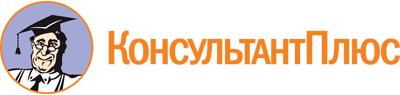 Приказ Минздрава Новосибирской области от 11.06.2021 N 1405
(ред. от 23.03.2022)
"Об утверждении Плана реализации мероприятий государственной программы "Развитие здравоохранения Новосибирской области" на очередной 2021 год и плановый период 2022 и 2023 годов"Документ предоставлен КонсультантПлюс

www.consultant.ru

Дата сохранения: 02.12.2022
 Список изменяющих документов(в ред. приказа Минздрава Новосибирской областиот 23.03.2022 N 942)Список изменяющих документов(в ред. приказа Минздрава Новосибирской областиот 23.03.2022 N 942)Цель/задачи, требующие решения для достижения целиНаименование целевого индикатораЕд. измеренияЗначение весового коэффициента целевого индикатораЗначение целевого индикатораЗначение целевого индикатораЗначение целевого индикатораЗначение целевого индикатораЗначение целевого индикатораЗначение целевого индикатораЗначение целевого индикатораПримечаниеЦель/задачи, требующие решения для достижения целиНаименование целевого индикатораЕд. измеренияЗначение весового коэффициента целевого индикатораНа очередной финансовый 2021 годна 2021 год, в том числе поквартальнона 2021 год, в том числе поквартальнона 2021 год, в том числе поквартальнона 2021 год, в том числе поквартально2022 год2023 годПримечаниеЦель/задачи, требующие решения для достижения целиНаименование целевого индикатораЕд. измеренияЗначение весового коэффициента целевого индикатораНа очередной финансовый 2021 год1 кв.2 кв.3 кв.4 кв.2022 год2023 годПримечание123456789101112Государственная программа "Развитие здравоохранения Новосибирской области"Государственная программа "Развитие здравоохранения Новосибирской области"Государственная программа "Развитие здравоохранения Новосибирской области"Государственная программа "Развитие здравоохранения Новосибирской области"Государственная программа "Развитие здравоохранения Новосибирской области"Государственная программа "Развитие здравоохранения Новосибирской области"Государственная программа "Развитие здравоохранения Новосибирской области"Государственная программа "Развитие здравоохранения Новосибирской области"Государственная программа "Развитие здравоохранения Новосибирской области"Государственная программа "Развитие здравоохранения Новосибирской области"Государственная программа "Развитие здравоохранения Новосибирской области"Государственная программа "Развитие здравоохранения Новосибирской области"Цель: обеспечение доступности и качества оказания медицинской помощи на территории Новосибирской областиЦель: обеспечение доступности и качества оказания медицинской помощи на территории Новосибирской областиЦель: обеспечение доступности и качества оказания медицинской помощи на территории Новосибирской областиЦель: обеспечение доступности и качества оказания медицинской помощи на территории Новосибирской областиЦель: обеспечение доступности и качества оказания медицинской помощи на территории Новосибирской областиЦель: обеспечение доступности и качества оказания медицинской помощи на территории Новосибирской областиЦель: обеспечение доступности и качества оказания медицинской помощи на территории Новосибирской областиЦель: обеспечение доступности и качества оказания медицинской помощи на территории Новосибирской областиЦель: обеспечение доступности и качества оказания медицинской помощи на территории Новосибирской областиЦель: обеспечение доступности и качества оказания медицинской помощи на территории Новосибирской областиЦель: обеспечение доступности и качества оказания медицинской помощи на территории Новосибирской областиЦель: обеспечение доступности и качества оказания медицинской помощи на территории Новосибирской областиЗадача 1. Повышение мотивации и приверженности населения Новосибирской области к ведению здорового образа жизни1. Розничные продажи алкогольной продукции на душу населения (в литрах этанола)литров на душу населения в год0,005005,4----5,35,3годовой показательЗадача 1. Повышение мотивации и приверженности населения Новосибирской области к ведению здорового образа жизни2. Распространенность потребления табака среди взрослого населенияпроцент0,0050024,7----24,624,55годовой показательЗадача 2. Повышение эффективности оказания специализированной, включая высокотехнологичную, медицинской помощи, скорой, в том числе скорой специализированной, медицинской помощи, медицинской эвакуации3. Смертность от всех причинслучаев на 1000 населения0,0150013,015,314,513,813,012,912,8Задача 2. Повышение эффективности оказания специализированной, включая высокотехнологичную, медицинской помощи, скорой, в том числе скорой специализированной, медицинской помощи, медицинской эвакуации4. Смертность населения трудоспособного возрастаслучаев на 100 тыс. населения0,01500490,0----465,0435,0годовой показательЗадача 2. Повышение эффективности оказания специализированной, включая высокотехнологичную, медицинской помощи, скорой, в том числе скорой специализированной, медицинской помощи, медицинской эвакуации5. Смертность от болезней системы кровообращенияслучаев на 100 тыс. населения0,01500657,9754,6712,3687,5657,9640,2622,5Задача 2. Повышение эффективности оказания специализированной, включая высокотехнологичную, медицинской помощи, скорой, в том числе скорой специализированной, медицинской помощи, медицинской эвакуации6. Смертность от дорожно-транспортных происшествийслучаев на 100 тыс. населения0,015005,26,56,05,55,25,15,05Задача 2. Повышение эффективности оказания специализированной, включая высокотехнологичную, медицинской помощи, скорой, в том числе скорой специализированной, медицинской помощи, медицинской эвакуации7. Смертность от новообразований (в том числе от злокачественных)случаев на 100 тыс. населения0,01000233,0242,6238,0235,4233,0227,7222,4Задача 2. Повышение эффективности оказания специализированной, включая высокотехнологичную, медицинской помощи, скорой, в том числе скорой специализированной, медицинской помощи, медицинской эвакуации8. Доля лиц с онкологическими заболеваниями, прошедших обследование и/или лечение в текущем году из числа состоящих под диспансерным наблюдениемпроцент0,0050066,0----70,075,0годовой показательЗадача 2. Повышение эффективности оказания специализированной, включая высокотехнологичную, медицинской помощи, скорой, в том числе скорой специализированной, медицинской помощи, медицинской эвакуации9. Смертность от туберкулезаслучаев на 100 тыс. населения0,0150012,513,212,912,712,512,412,35Задача 2. Повышение эффективности оказания специализированной, включая высокотехнологичную, медицинской помощи, скорой, в том числе скорой специализированной, медицинской помощи, медицинской эвакуации10. Количество зарегистрированных больных с диагнозом, установленным впервые в жизни, - активный туберкулезслучаев на 100 тыс. населения0,0050044,622,535,840,344,644,544,4Задача 2. Повышение эффективности оказания специализированной, включая высокотехнологичную, медицинской помощи, скорой, в том числе скорой специализированной, медицинской помощи, медицинской эвакуации11. Ожидаемая продолжительность жизни при рождениилет0,0150068,96----73,0773,39годовой показательЗадача 3. Развитие государственно-частного партнерства как эффективного механизма, обеспечивающего повышение доступности и качества оказания медицинской помощи населению Новосибирской области13. Доля финансирования частных медицинских организаций в общем объеме финансирования медицинских организаций, участвующих в территориальной программе государственных гарантий бесплатного оказания гражданам медицинской помощи в Новосибирской областипроцент0,005004,00----4,104,15годовой показательЗадача 4. Создание условий для предупреждения и снижения материнской и младенческой смертности, укрепление здоровья детского населения, сохранение репродуктивного здоровья населения Новосибирской области14. Материнская смертностьслучаев на 100 тыс. родившихся живыми0,0164015,4----15,3515,3годовой показательЗадача 5. Обеспечение доступности и повышение качества медицинской помощи по медицинской реабилитации жителям Новосибирской области15. Охват медицинской реабилитацией пациентов от числа нуждающихся после оказания специализированной медицинской помощипроцент0,0050025,2----25,325,4годовой показательЗадача 6. Повышение качества жизни неизлечимых больных за счет решения физических, психологических и духовных проблем, возникающих при развитии неизлечимого заболевания17. Обеспеченность паллиативными койкамикоек/10 тыс. населения0,005000,42----0,590,72годовой показательЗадача 7. Повышение обеспеченности квалифицированными медицинскими работниками государственных учреждений, подведомственных министерству здравоохранения Новосибирской области18. Обеспеченность населения врачами, работающими в государственных и муниципальных медицинских организацияхна 10 тыс. населения0,0045039,3----39,339,2годовой показательЗадача 7. Повышение обеспеченности квалифицированными медицинскими работниками государственных учреждений, подведомственных министерству здравоохранения Новосибирской области19. Обеспеченность населения средними медицинскими работниками, работающими в государственных и муниципальных медицинских организацияхна 10 тыс. населения0,0045085,7----86,788,1годовой показательЗадача 7. Повышение обеспеченности квалифицированными медицинскими работниками государственных учреждений, подведомственных министерству здравоохранения Новосибирской области20. Обеспеченность населения врачами, оказывающими первичную медико-санитарную помощьна 10 тыс. населения0,0045022,1----22,522,8годовой показательЗадача 8. Обеспечение доступности лекарственных препаратов, изделий медицинского назначения и продуктов специализированного лечебного питания отдельных категорий граждан, проживающих в Новосибирской области и имеющих право на льготное обеспечение22. Доля выписанных рецептов для предусмотренных льготных категорий граждан, по которым лекарственные препараты отпущены, от общего количества выписанных рецептовпроцент0,01300100,0-99,0-100,0100,0100,0Задача 9. Создание условий для получения гражданами и организациями на территории Новосибирской области преимуществ от применения информационных и телекоммуникационных технологий на основе формирования единого информационного пространства Новосибирской области23. Доля государственных медицинских организаций, производящих обмен медицинской информацией в электронном виде, от общего количества государственных медицинских организацийпроцент0,00100100,0100,0100,0100,0100,0100,0100,0Задача 10. Повышение эффективности управления качеством медицинской помощи и охраны здоровья населения Новосибирской области24. Отношение средней заработной платы врачей и работников медицинских организаций, имеющих высшее медицинское (фармацевтическое) или иное высшее образование, предоставляющих медицинские услуги (обеспечивающих предоставление медицинских услуг), к среднемесячной начисленной заработной плате наемных работников в организациях, у индивидуальных предпринимателей и физических лиц (среднемесячному доходу от трудовой деятельности) по Новосибирской областипроцент0,02000200,0200,0200,0200,0200,0200,0200,0Задача 10. Повышение эффективности управления качеством медицинской помощи и охраны здоровья населения Новосибирской области25. Отношение средней заработной платы среднего медицинского (фармацевтического) персонала (персонала, обеспечивающего условия для предоставления медицинских услуг) к среднемесячной начисленной заработной плате наемных работников в организациях, у индивидуальных предпринимателей и физических лиц (среднемесячному доходу от трудовой деятельности) по Новосибирской области <*>процент0,02000100,0100,0100,0100,0100,0100,0100,026. Отношение средней заработной платы младшего медицинского персонала (персонала, обеспечивающего условия для предоставления медицинских услуг) к среднемесячной начисленной заработной плате наемных работников в организациях, у индивидуальных предпринимателей и физических лиц (среднемесячному доходу от трудовой деятельности) по Новосибирской области <*>процент0,02000100,0100,0100,0100,0100,0100,0100,0Задача 11. Обеспечение доступности и качества медицинской помощи, оказываемой в рамках системы обязательного медицинского страхования27. Подушевой норматив финансирования за счет средств территориальной программы государственных гарантий бесплатного оказания гражданам медицинской помощи в Новосибирской областирубли0,0174019692,94----19730,7821116,57годовой показательЗадача 12. Повышение доступности и качества первичной медико-санитарной помощи детям в Новосибирской области в рамках софинансирования из федерального бюджета расходов, направленных на развитие материально-технической базы детских поликлиник и детских поликлинических отделений медицинских организаций, подведомственных министерству здравоохранения Новосибирской области28. Смертность детей в возрасте 0 - 4 годаслучаев на 1000 родившихся живыми0,011006,0----5,85,6годовой показательЗадача 12. Повышение доступности и качества первичной медико-санитарной помощи детям в Новосибирской области в рамках софинансирования из федерального бюджета расходов, направленных на развитие материально-технической базы детских поликлиник и детских поликлинических отделений медицинских организаций, подведомственных министерству здравоохранения Новосибирской области29. Младенческая смертностьслучаев на 1000 родившихся живыми0,016404,65,15,04,84,64,54,3Задача 13. Повышение доступности и качества первичной медико-санитарной помощи в Новосибирской области в рамках софинансирования из федерального бюджета расходов, направленных на модернизацию первичного звена здравоохранения Новосибирской области30. Число посещений сельскими жителями медицинских организацийпосещений на 1 сельского жителя в год0,005007,3----7,47,4годовой показательПодпрограмма 1. Профилактика заболеваний и формирование здорового образа жизни. Развитие первичной медико-санитарной помощиПодпрограмма 1. Профилактика заболеваний и формирование здорового образа жизни. Развитие первичной медико-санитарной помощиПодпрограмма 1. Профилактика заболеваний и формирование здорового образа жизни. Развитие первичной медико-санитарной помощиПодпрограмма 1. Профилактика заболеваний и формирование здорового образа жизни. Развитие первичной медико-санитарной помощиПодпрограмма 1. Профилактика заболеваний и формирование здорового образа жизни. Развитие первичной медико-санитарной помощиПодпрограмма 1. Профилактика заболеваний и формирование здорового образа жизни. Развитие первичной медико-санитарной помощиПодпрограмма 1. Профилактика заболеваний и формирование здорового образа жизни. Развитие первичной медико-санитарной помощиПодпрограмма 1. Профилактика заболеваний и формирование здорового образа жизни. Развитие первичной медико-санитарной помощиПодпрограмма 1. Профилактика заболеваний и формирование здорового образа жизни. Развитие первичной медико-санитарной помощиПодпрограмма 1. Профилактика заболеваний и формирование здорового образа жизни. Развитие первичной медико-санитарной помощиПодпрограмма 1. Профилактика заболеваний и формирование здорового образа жизни. Развитие первичной медико-санитарной помощиПодпрограмма 1. Профилактика заболеваний и формирование здорового образа жизни. Развитие первичной медико-санитарной помощиЦель: повышение мотивации и приверженности населения Новосибирской области к ведению здорового образа жизниЦель: повышение мотивации и приверженности населения Новосибирской области к ведению здорового образа жизниЦель: повышение мотивации и приверженности населения Новосибирской области к ведению здорового образа жизниЦель: повышение мотивации и приверженности населения Новосибирской области к ведению здорового образа жизниЦель: повышение мотивации и приверженности населения Новосибирской области к ведению здорового образа жизниЦель: повышение мотивации и приверженности населения Новосибирской области к ведению здорового образа жизниЦель: повышение мотивации и приверженности населения Новосибирской области к ведению здорового образа жизниЦель: повышение мотивации и приверженности населения Новосибирской области к ведению здорового образа жизниЦель: повышение мотивации и приверженности населения Новосибирской области к ведению здорового образа жизниЦель: повышение мотивации и приверженности населения Новосибирской области к ведению здорового образа жизниЦель: повышение мотивации и приверженности населения Новосибирской области к ведению здорового образа жизниЦель: повышение мотивации и приверженности населения Новосибирской области к ведению здорового образа жизниЗадача 1. Развитие системы медицинской профилактики неинфекционных заболеваний и формирование здорового образа жизни у населения Новосибирской области31. Охват профилактическими медицинскими осмотрами детейпроцент0,01185не менее 95,020,040,065,095,0не менее 95,0не менее 95,0Задача 1. Развитие системы медицинской профилактики неинфекционных заболеваний и формирование здорового образа жизни у населения Новосибирской области32. Охват диспансеризацией детей-сирот и детей, находящихся в трудной жизненной ситуации, пребывающих в стационарных учреждениях системы здравоохранения, образования и социальной защитыпроцент0,01185не менее 97,020,060,080,097,0не менее 97,0не менее 97,0Задача 1. Развитие системы медицинской профилактики неинфекционных заболеваний и формирование здорового образа жизни у населения Новосибирской области34. Доля граждан, ежегодно проходящих профилактический медицинский осмотр и (или) диспансеризацию, от общего числа населенияпроцент0,0118522,85,010,017,022,854,561,2Задача 1. Развитие системы медицинской профилактики неинфекционных заболеваний и формирование здорового образа жизни у населения Новосибирской области38. Темпы прироста первичной заболеваемости ожирениемпроцент0,001209,4----8,37,2годовой показательЗадача 1. Развитие системы медицинской профилактики неинфекционных заболеваний и формирование здорового образа жизни у населения Новосибирской области44. Доля злокачественных новообразований, выявленных на I - II стадияхпроцент0,0100058,0-57,0-58,058,460,7Задача 1. Развитие системы медицинской профилактики неинфекционных заболеваний и формирование здорового образа жизни у населения Новосибирской области45. Охват населения профилактическими осмотрами на туберкулезпроцент0,0040077,917,134,251,377,977,977,9Задача 1. Развитие системы медицинской профилактики неинфекционных заболеваний и формирование здорового образа жизни у населения Новосибирской области46. Смертность от самоубийствслучаев на 100 тыс. населения0,0006015,420,920,319,015,415,415,3Задача 2. Модернизация наркологической службы Новосибирской области51. Число больных наркоманией, находящихся в ремиссии от 1 года до 2 лет (на 100 наркологических больных среднегодового контингента)человек0,0012015,5-14,4-15,515,615,65Задача 2. Модернизация наркологической службы Новосибирской области53. Число больных алкоголизмом, находящихся в ремиссии от 1 года до 2 лет (на 100 больных алкоголизмом среднегодового контингента)человек0,0012014,1-12,1-14,114,214,25Задача 3. Профилактика инфекционных заболеваний путем иммунизации населения55. Заболеваемость дифтериейна 100 тыс. населения0,00095менее 1 сл.менее 1 сл.менее 1 сл.менее 1 сл.менее 1 сл.менее 1 сл.менее 1 сл.Задача 3. Профилактика инфекционных заболеваний путем иммунизации населения56. Заболеваемость корьюна 1 млн населения0,00095менее 1 сл.менее 1 сл.менее 1 сл.менее 1 сл.менее 1 сл.менее 1 сл.менее 1 сл.Задача 3. Профилактика инфекционных заболеваний путем иммунизации населения57. Заболеваемость краснухойна 100 тыс. населения0,00095менее 1 сл.менее 1 сл.менее 1 сл.менее 1 сл.менее 1 сл.менее 1 сл.менее 1 сл.Задача 3. Профилактика инфекционных заболеваний путем иммунизации населения58. Заболеваемость эпидемическим паротитомна 100 тыс. населения0,00095менее 1 сл.менее 1 сл.менее 1 сл.менее 1 сл.менее 1 сл.менее 1 сл.менее 1 сл.Задача 3. Профилактика инфекционных заболеваний путем иммунизации населения63. Охват декретированных групп населения профилактическими прививками в рамках национального календаря профилактических прививокпроцент0,00250не менее 95,0----не менее 95,0не менее 95,0годовой показательЗадача 3. Профилактика инфекционных заболеваний путем иммунизации населения64. Охват граждан старше трудоспособного возраста из групп риска, проживающих в организациях социального обслуживания, вакцинацией против пневмококковой инфекциипроцент0,0007595,0----95,095,0годовой показательЗадача 4. Профилактика ВИЧ-инфекции, вирусных гепатитов B и C66. Заболеваемость острым вирусным гепатитом Bна 100 тыс. населения0,000950,5-0,3-0,50,50,5Задача 4. Профилактика ВИЧ-инфекции, вирусных гепатитов B и C68. Доля лиц с ВИЧ-инфекцией, сведения о которых внесены в Федеральный регистр лиц, инфицированных вирусом иммунодефицита человека, в общем числе лиц с ВИЧ-инфекциейпроцент0,0040082,5----84,086,0годовой показательЗадача 4. Профилактика ВИЧ-инфекции, вирусных гепатитов B и C69. Уровень информированности населения в возрасте 18 - 49 лет по вопросам ВИЧ-инфекциипроцент0,0040093,0----93,093,0годовой показательПодпрограмма 2. Совершенствование оказания специализированной, включая высокотехнологичную, медицинской помощи, скорой, в том числе скорой специализированной, медицинской эвакуацииПодпрограмма 2. Совершенствование оказания специализированной, включая высокотехнологичную, медицинской помощи, скорой, в том числе скорой специализированной, медицинской эвакуацииПодпрограмма 2. Совершенствование оказания специализированной, включая высокотехнологичную, медицинской помощи, скорой, в том числе скорой специализированной, медицинской эвакуацииПодпрограмма 2. Совершенствование оказания специализированной, включая высокотехнологичную, медицинской помощи, скорой, в том числе скорой специализированной, медицинской эвакуацииПодпрограмма 2. Совершенствование оказания специализированной, включая высокотехнологичную, медицинской помощи, скорой, в том числе скорой специализированной, медицинской эвакуацииПодпрограмма 2. Совершенствование оказания специализированной, включая высокотехнологичную, медицинской помощи, скорой, в том числе скорой специализированной, медицинской эвакуацииПодпрограмма 2. Совершенствование оказания специализированной, включая высокотехнологичную, медицинской помощи, скорой, в том числе скорой специализированной, медицинской эвакуацииПодпрограмма 2. Совершенствование оказания специализированной, включая высокотехнологичную, медицинской помощи, скорой, в том числе скорой специализированной, медицинской эвакуацииПодпрограмма 2. Совершенствование оказания специализированной, включая высокотехнологичную, медицинской помощи, скорой, в том числе скорой специализированной, медицинской эвакуацииПодпрограмма 2. Совершенствование оказания специализированной, включая высокотехнологичную, медицинской помощи, скорой, в том числе скорой специализированной, медицинской эвакуацииПодпрограмма 2. Совершенствование оказания специализированной, включая высокотехнологичную, медицинской помощи, скорой, в том числе скорой специализированной, медицинской эвакуацииПодпрограмма 2. Совершенствование оказания специализированной, включая высокотехнологичную, медицинской помощи, скорой, в том числе скорой специализированной, медицинской эвакуацииЦель: повышение эффективности оказания специализированной, включая высокотехнологичную, медицинской помощи, скорой, в том числе скорой специализированной, медицинской помощи, медицинской эвакуацииЦель: повышение эффективности оказания специализированной, включая высокотехнологичную, медицинской помощи, скорой, в том числе скорой специализированной, медицинской помощи, медицинской эвакуацииЦель: повышение эффективности оказания специализированной, включая высокотехнологичную, медицинской помощи, скорой, в том числе скорой специализированной, медицинской помощи, медицинской эвакуацииЦель: повышение эффективности оказания специализированной, включая высокотехнологичную, медицинской помощи, скорой, в том числе скорой специализированной, медицинской помощи, медицинской эвакуацииЦель: повышение эффективности оказания специализированной, включая высокотехнологичную, медицинской помощи, скорой, в том числе скорой специализированной, медицинской помощи, медицинской эвакуацииЦель: повышение эффективности оказания специализированной, включая высокотехнологичную, медицинской помощи, скорой, в том числе скорой специализированной, медицинской помощи, медицинской эвакуацииЦель: повышение эффективности оказания специализированной, включая высокотехнологичную, медицинской помощи, скорой, в том числе скорой специализированной, медицинской помощи, медицинской эвакуацииЦель: повышение эффективности оказания специализированной, включая высокотехнологичную, медицинской помощи, скорой, в том числе скорой специализированной, медицинской помощи, медицинской эвакуацииЦель: повышение эффективности оказания специализированной, включая высокотехнологичную, медицинской помощи, скорой, в том числе скорой специализированной, медицинской помощи, медицинской эвакуацииЦель: повышение эффективности оказания специализированной, включая высокотехнологичную, медицинской помощи, скорой, в том числе скорой специализированной, медицинской помощи, медицинской эвакуацииЦель: повышение эффективности оказания специализированной, включая высокотехнологичную, медицинской помощи, скорой, в том числе скорой специализированной, медицинской помощи, медицинской эвакуацииЦель: повышение эффективности оказания специализированной, включая высокотехнологичную, медицинской помощи, скорой, в том числе скорой специализированной, медицинской помощи, медицинской эвакуацииЗадача 1. Совершенствование оказания медицинской помощи больным онкологическими заболеваниями, развитие новых эффективных методов лечения70. Удельный вес больных со злокачественными новообразованиями, состоящих на учете 5 лет и более, из общего числа больных со злокачественными образованиями, состоящих под диспансерным наблюдениемпроцент0,0100056,3-50,0-56,356,757,5Задача 1. Совершенствование оказания медицинской помощи больным онкологическими заболеваниями, развитие новых эффективных методов лечения71. Одногодичная летальность больных со злокачественными новообразованиями (умерли в течение первого года с момента установления диагноза из числа больных, впервые взятых под диспансерное наблюдение в предыдущем году)процент0,0100019,6-21,0-19,618,818,1Задача 2. Совершенствование оказания медицинской помощи больным туберкулезом, развитие новых эффективных методов лечения72. Доля абациллированных больных туберкулезом от числа больных туберкулезом с бактериовыделениемпроцент0,0075039,3-38,4-39,339,439,5Задача 3. Совершенствование оказания медицинской помощи больным гепатитами B и C, лицам, инфицированным вирусом иммунодефицита человека, развитие новых эффективных методов лечения73. Доля ВИЧ-инфицированных лиц, получающих антиретровирусную терапию, от числа состоящих на диспансерном учетепроцент0,0075090,0-80,0-90,090,090,0Задача 3. Совершенствование оказания медицинской помощи больным гепатитами B и C, лицам, инфицированным вирусом иммунодефицита человека, развитие новых эффективных методов лечения75. Доля лиц, инфицированных вирусом иммунодефицита человека, состоящих под диспансерным наблюдением на конец отчетного года, охваченных обследованием на количественное определение РНК вируса иммунодефицита человекапроцент0,00500не менее 95,0----не менее 95,0не менее 95,0годовой показательЗадача 3. Совершенствование оказания медицинской помощи больным гепатитами B и C, лицам, инфицированным вирусом иммунодефицита человека, развитие новых эффективных методов лечения76. Охват медицинским освидетельствованием на ВИЧ-инфекцию населения Новосибирской областипроцент0,0050024,0----24,024,0годовой показательЗадача 4. Развитие комплексной системы профилактики, диагностики, лечения и реабилитации при психических расстройствах77. Доля больных психическими расстройствами, повторно госпитализированных в течение годапроцент0,0075015,25----15,2015,15годовой показательЗадача 5. Совершенствование медицинской помощи больным с сосудистыми заболеваниями78. Смертность от ишемической болезни сердцаслучаев на 100 тыс. населения0,01100422,7----404,9387,1годовой показательЗадача 5. Совершенствование медицинской помощи больным с сосудистыми заболеваниями80. Смертность от цереброваскулярных заболеванийслучаев на 100 тыс. населения0,01000163,8----159,4155,0годовой показательЗадача 6. Совершенствование оказания скорой, в том числе скорой специализированной, медицинской помощи, медицинской эвакуации84. Доля выездов бригад скорой медицинской помощи в экстренной форме со временем доезда до пациента менее 20 минутпроцент0,0185090,5-89,9-90,591,091,5Задача 6. Совершенствование оказания скорой, в том числе скорой специализированной, медицинской помощи, медицинской эвакуации86. Число лиц (пациентов), дополнительно эвакуированных с использованием санитарной авиациичеловек0,01850218,0----242,0264,0годовой показательЗадача 7. Совершенствование оказания медицинской помощи пострадавшим при дорожно-транспортных происшествиях, развитие новых эффективных методов лечения87. Больничная летальность пострадавших в результате дорожно-транспортных происшествийпроцент0,005101,4-1,6-1,41,41,4Задача 8. Совершенствование системы оказания медицинской помощи больным прочими заболеваниями88. Доля детей до 18 лет, больных сахарным диабетом, с установленными инсулиновыми помпами, обеспеченных расходными материалами для инсулиновых помп (от числа нуждающихся)процент0,00200100,0----100,0100,0годовой показательЗадача 8. Совершенствование системы оказания медицинской помощи больным прочими заболеваниями89. Количество граждан, получивших льготную медицинскую помощь по зубопротезированию, глазному протезированию, слухопротезированию (ежегодно)человек0,00955не менее 1968935000016189не менее 19689не менее 19689Задача 9. Совершенствование высокотехнологичной медицинской помощи, развитие новых эффективных методов лечения91. Количество пациентов, которым оказана высокотехнологичная медицинская помощь, не включенная в базовую программу обязательного медицинского страхованиячеловек0,009003089,0----3080,03080,0годовой показательЗадача 9. Совершенствование высокотехнологичной медицинской помощи, развитие новых эффективных методов лечения92. Доля трансплантированных органов в числе заготовленных органов для трансплантациипроцент0,0025090,0----90,090,0годовой показательЗадача 10. Обеспечение безопасности и качества донорской крови и ее компонентов93. Доля станций переливания крови, обеспечивающих современный уровень качества и безопасности донорской крови и ее компонентовпроцент0,00125100,0----100,0100,0годовой показательЗадача 11. Обеспечение государственных услуг на оказание специализированной медицинской помощи в рамках территориальной программы государственных гарантий бесплатного оказания гражданам медицинской помощи в Новосибирской области, не входящей в базовую программу обязательного медицинского страхования94. Процент исполнения объемов государственного заданияпроцент0,04300не менее 95,0----не менее 95,0не менее 95,0годовой показательЗадача 12. Предоставление отдельных видов медицинской помощи (в т.ч. обеспечение доступности лекарственных препаратов больным злокачественными новообразованиями лимфоидной, кроветворной и родственной им ткани, гемофилией, муковисцидозом, гипофизарным нанизмом, болезнью Гоше, рассеянным склерозом, лицам после трансплантации органов и/или тканей) жителям Новосибирской области в рамках софинансирования расходов из федерального бюджета95. Охват лекарственным обеспечением лиц, больных гемофилией, муковисцидозом, гипофизарным нанизмом, болезнью Гоше, злокачественными новообразованиями лимфоидной, кроветворной и родственных им тканей, рассеянным склерозом, гемолитико-уремическим синдромом, юношеским артритом с системным началом, мукополисахаридозом I, II и VI типов, апластической анемией неуточненной, наследственным дефицитом факторов II (фибриногена), VII (лабильного), X (Стюарта-Прауэра), лиц после трансплантации органов и (или) тканейпроцент0,0040099,8----99,899,9годовой показательПодпрограмма 3. Развитие государственно-частного партнерстваПодпрограмма 3. Развитие государственно-частного партнерстваПодпрограмма 3. Развитие государственно-частного партнерстваПодпрограмма 3. Развитие государственно-частного партнерстваПодпрограмма 3. Развитие государственно-частного партнерстваПодпрограмма 3. Развитие государственно-частного партнерстваПодпрограмма 3. Развитие государственно-частного партнерстваПодпрограмма 3. Развитие государственно-частного партнерстваПодпрограмма 3. Развитие государственно-частного партнерстваПодпрограмма 3. Развитие государственно-частного партнерстваПодпрограмма 3. Развитие государственно-частного партнерстваПодпрограмма 3. Развитие государственно-частного партнерстваЦель: развитие государственно-частного партнерства как эффективного механизма, обеспечивающего повышение доступности и качества оказания медицинской помощи населению Новосибирской областиЦель: развитие государственно-частного партнерства как эффективного механизма, обеспечивающего повышение доступности и качества оказания медицинской помощи населению Новосибирской областиЦель: развитие государственно-частного партнерства как эффективного механизма, обеспечивающего повышение доступности и качества оказания медицинской помощи населению Новосибирской областиЦель: развитие государственно-частного партнерства как эффективного механизма, обеспечивающего повышение доступности и качества оказания медицинской помощи населению Новосибирской областиЦель: развитие государственно-частного партнерства как эффективного механизма, обеспечивающего повышение доступности и качества оказания медицинской помощи населению Новосибирской областиЦель: развитие государственно-частного партнерства как эффективного механизма, обеспечивающего повышение доступности и качества оказания медицинской помощи населению Новосибирской областиЦель: развитие государственно-частного партнерства как эффективного механизма, обеспечивающего повышение доступности и качества оказания медицинской помощи населению Новосибирской областиЦель: развитие государственно-частного партнерства как эффективного механизма, обеспечивающего повышение доступности и качества оказания медицинской помощи населению Новосибирской областиЦель: развитие государственно-частного партнерства как эффективного механизма, обеспечивающего повышение доступности и качества оказания медицинской помощи населению Новосибирской областиЦель: развитие государственно-частного партнерства как эффективного механизма, обеспечивающего повышение доступности и качества оказания медицинской помощи населению Новосибирской областиЦель: развитие государственно-частного партнерства как эффективного механизма, обеспечивающего повышение доступности и качества оказания медицинской помощи населению Новосибирской областиЦель: развитие государственно-частного партнерства как эффективного механизма, обеспечивающего повышение доступности и качества оказания медицинской помощи населению Новосибирской областиЗадача 1. Формирование организационно-правовых и финансовых механизмов, обеспечивающих долгосрочное взаимодействие между государственной и частной системой здравоохранения96. Количество заключенных концессионных соглашений и соглашений о государственно-частном партнерстве в отношении объектов здравоохраненияединица0,000105,0----4,04,00годовой показательПодпрограмма 4. Охрана здоровья матери и ребенкаПодпрограмма 4. Охрана здоровья матери и ребенкаПодпрограмма 4. Охрана здоровья матери и ребенкаПодпрограмма 4. Охрана здоровья матери и ребенкаПодпрограмма 4. Охрана здоровья матери и ребенкаПодпрограмма 4. Охрана здоровья матери и ребенкаПодпрограмма 4. Охрана здоровья матери и ребенкаПодпрограмма 4. Охрана здоровья матери и ребенкаПодпрограмма 4. Охрана здоровья матери и ребенкаПодпрограмма 4. Охрана здоровья матери и ребенкаПодпрограмма 4. Охрана здоровья матери и ребенкаПодпрограмма 4. Охрана здоровья матери и ребенкаЦель: создание условий для предупреждения и снижения материнской и младенческой смертности, укрепление здоровья детского населения, сохранение репродуктивного здоровья населения Новосибирской областиЦель: создание условий для предупреждения и снижения материнской и младенческой смертности, укрепление здоровья детского населения, сохранение репродуктивного здоровья населения Новосибирской областиЦель: создание условий для предупреждения и снижения материнской и младенческой смертности, укрепление здоровья детского населения, сохранение репродуктивного здоровья населения Новосибирской областиЦель: создание условий для предупреждения и снижения материнской и младенческой смертности, укрепление здоровья детского населения, сохранение репродуктивного здоровья населения Новосибирской областиЦель: создание условий для предупреждения и снижения материнской и младенческой смертности, укрепление здоровья детского населения, сохранение репродуктивного здоровья населения Новосибирской областиЦель: создание условий для предупреждения и снижения материнской и младенческой смертности, укрепление здоровья детского населения, сохранение репродуктивного здоровья населения Новосибирской областиЦель: создание условий для предупреждения и снижения материнской и младенческой смертности, укрепление здоровья детского населения, сохранение репродуктивного здоровья населения Новосибирской областиЦель: создание условий для предупреждения и снижения материнской и младенческой смертности, укрепление здоровья детского населения, сохранение репродуктивного здоровья населения Новосибирской областиЦель: создание условий для предупреждения и снижения материнской и младенческой смертности, укрепление здоровья детского населения, сохранение репродуктивного здоровья населения Новосибирской областиЦель: создание условий для предупреждения и снижения материнской и младенческой смертности, укрепление здоровья детского населения, сохранение репродуктивного здоровья населения Новосибирской областиЦель: создание условий для предупреждения и снижения материнской и младенческой смертности, укрепление здоровья детского населения, сохранение репродуктивного здоровья населения Новосибирской областиЦель: создание условий для предупреждения и снижения материнской и младенческой смертности, укрепление здоровья детского населения, сохранение репродуктивного здоровья населения Новосибирской областиЗадача 1. Совершенствование системы охраны репродуктивного здоровья населения и обеспечение безопасного материнства97. Доля обследованных беременных женщин в первом триместре по алгоритму комплексной пренатальной (дородовой) диагностики нарушений развития ребенка от числа поставленных на учет в первый триместр беременностипроцент0,00850не менее 95,0не менее 95,0не менее 95,0не менее 95,0не менее 95,0не менее 95,0не менее 95,0Задача 1. Совершенствование системы охраны репродуктивного здоровья населения и обеспечение безопасного материнства98. Доля преждевременных родов (22 - 37 недель) в перинатальных центрахпроцентов0,0140060,7----60,961,1годовой показательЗадача 1. Совершенствование системы охраны репродуктивного здоровья населения и обеспечение безопасного материнства99. Число абортовколичество на 1000 женщин в возрасте 15 - 49 лет0,0085026,3----26,326,2годовой показательЗадача 2. Создание условий для развития медицинской помощи детям, в том числе и в выхаживании маловесных и недоношенных новорожденных100. Охват неонатальным скринингом (доля новорожденных, обследованных на наследственные заболевания, от общего числа новорожденных)процент0,01400не менее 95,0не менее 95,0не менее 95,0не менее 95,0не менее 95,0не менее 95,0не менее 95,0Задача 2. Создание условий для развития медицинской помощи детям, в том числе и в выхаживании маловесных и недоношенных новорожденных101. Охват аудиологическим скринингом (доля новорожденных, обследованных на аудиологический скрининг, от общего числа новорожденных)процент0,01400не менее 95,0не менее 95,0не менее 95,0не менее 95,0не менее 95,0не менее 95,0не менее 95,0Задача 2. Создание условий для развития медицинской помощи детям, в том числе и в выхаживании маловесных и недоношенных новорожденных102. Показатель ранней неонатальной смертностислучаев на 1000 родившихся живыми0,014001,91,91,91,91,91,91,9Задача 2. Создание условий для развития медицинской помощи детям, в том числе и в выхаживании маловесных и недоношенных новорожденных103. Смертность детей в возрасте 0 - 17 летслучаев на 100 000 населения соответствующего возраста0,0140059,0----56,054,0годовой показательЗадача 2. Создание условий для развития медицинской помощи детям, в том числе и в выхаживании маловесных и недоношенных новорожденных104. Выживаемость детей, имевших при рождении очень низкую и экстремально низкую массу тела, в акушерском стационаре (доля (%) выживших от числа новорожденных, родившихся с низкой и экстремально низкой массой тела в акушерском стационаре)процент0,0170091,7----91,791,7годовой показательЗадача 2. Создание условий для развития медицинской помощи детям, в том числе и в выхаживании маловесных и недоношенных новорожденных105. Больничная летальность детей (доля умерших детей от числа поступивших в медицинские организации)процент0,015000,160,160,160,160,160,160,16Задача 2. Создание условий для развития медицинской помощи детям, в том числе и в выхаживании маловесных и недоношенных новорожденных106. Первичная инвалидность у детейчисло детей, которым впервые установлена инвалидность (на 10 тыс. детей соответствующего возраста)0,0100021,0----20,920,85годовой показательЗадача 2. Создание условий для развития медицинской помощи детям, в том числе и в выхаживании маловесных и недоношенных новорожденных107. Охват пар "мать - дитя" химиопрофилактикой в соответствии с действующими стандартами оказания медицинской помощипроцент0,0085085,9----85,985,9годовой показательПодпрограмма 5. Развитие медицинской реабилитации и санаторно-курортного лечения, в том числе детейПодпрограмма 5. Развитие медицинской реабилитации и санаторно-курортного лечения, в том числе детейПодпрограмма 5. Развитие медицинской реабилитации и санаторно-курортного лечения, в том числе детейПодпрограмма 5. Развитие медицинской реабилитации и санаторно-курортного лечения, в том числе детейПодпрограмма 5. Развитие медицинской реабилитации и санаторно-курортного лечения, в том числе детейПодпрограмма 5. Развитие медицинской реабилитации и санаторно-курортного лечения, в том числе детейПодпрограмма 5. Развитие медицинской реабилитации и санаторно-курортного лечения, в том числе детейПодпрограмма 5. Развитие медицинской реабилитации и санаторно-курортного лечения, в том числе детейПодпрограмма 5. Развитие медицинской реабилитации и санаторно-курортного лечения, в том числе детейПодпрограмма 5. Развитие медицинской реабилитации и санаторно-курортного лечения, в том числе детейПодпрограмма 5. Развитие медицинской реабилитации и санаторно-курортного лечения, в том числе детейПодпрограмма 5. Развитие медицинской реабилитации и санаторно-курортного лечения, в том числе детейЦель: обеспечение доступности и повышение качества помощи по медицинской реабилитации жителям Новосибирской областиЦель: обеспечение доступности и повышение качества помощи по медицинской реабилитации жителям Новосибирской областиЦель: обеспечение доступности и повышение качества помощи по медицинской реабилитации жителям Новосибирской областиЦель: обеспечение доступности и повышение качества помощи по медицинской реабилитации жителям Новосибирской областиЦель: обеспечение доступности и повышение качества помощи по медицинской реабилитации жителям Новосибирской областиЦель: обеспечение доступности и повышение качества помощи по медицинской реабилитации жителям Новосибирской областиЦель: обеспечение доступности и повышение качества помощи по медицинской реабилитации жителям Новосибирской областиЦель: обеспечение доступности и повышение качества помощи по медицинской реабилитации жителям Новосибирской областиЦель: обеспечение доступности и повышение качества помощи по медицинской реабилитации жителям Новосибирской областиЦель: обеспечение доступности и повышение качества помощи по медицинской реабилитации жителям Новосибирской областиЦель: обеспечение доступности и повышение качества помощи по медицинской реабилитации жителям Новосибирской областиЦель: обеспечение доступности и повышение качества помощи по медицинской реабилитации жителям Новосибирской областиЦель: обеспечение доступности и повышение качества медицинской помощи по медицинской реабилитации жителям Новосибирской областиЦель: обеспечение доступности и повышение качества медицинской помощи по медицинской реабилитации жителям Новосибирской областиЦель: обеспечение доступности и повышение качества медицинской помощи по медицинской реабилитации жителям Новосибирской областиЦель: обеспечение доступности и повышение качества медицинской помощи по медицинской реабилитации жителям Новосибирской областиЦель: обеспечение доступности и повышение качества медицинской помощи по медицинской реабилитации жителям Новосибирской областиЦель: обеспечение доступности и повышение качества медицинской помощи по медицинской реабилитации жителям Новосибирской областиЦель: обеспечение доступности и повышение качества медицинской помощи по медицинской реабилитации жителям Новосибирской областиЦель: обеспечение доступности и повышение качества медицинской помощи по медицинской реабилитации жителям Новосибирской областиЦель: обеспечение доступности и повышение качества медицинской помощи по медицинской реабилитации жителям Новосибирской областиЦель: обеспечение доступности и повышение качества медицинской помощи по медицинской реабилитации жителям Новосибирской областиЦель: обеспечение доступности и повышение качества медицинской помощи по медицинской реабилитации жителям Новосибирской областиЦель: обеспечение доступности и повышение качества медицинской помощи по медицинской реабилитации жителям Новосибирской областиЗадача 1 Формирование трехуровневой системы медицинской реабилитации пациентов при соматических заболеваниях (цереброваскулярных заболеваниях, заболеваниях системы кровообращения); заболеваниях центральной нервной системы и органов чувств при нарушениях функции опорно-двигательного аппарата и периферической нервной системы; при нарушениях функции перинатального периода108. Охват санаторно-курортным лечением детейпроцент0,00300не менее 45,0----не менее 45,0не менее 45,0годовой показательЗадача 1 Формирование трехуровневой системы медицинской реабилитации пациентов при соматических заболеваниях (цереброваскулярных заболеваниях, заболеваниях системы кровообращения); заболеваниях центральной нервной системы и органов чувств при нарушениях функции опорно-двигательного аппарата и периферической нервной системы; при нарушениях функции перинатального периода109. Охват реабилитационной медицинской помощью детей-инвалидов от числа нуждающихсяпроцент0,00300не менее 95,0----не менее 95,0не менее 95,0годовой показательПодпрограмма 6. Оказание паллиативной медицинской помощи, в том числе детямПодпрограмма 6. Оказание паллиативной медицинской помощи, в том числе детямПодпрограмма 6. Оказание паллиативной медицинской помощи, в том числе детямПодпрограмма 6. Оказание паллиативной медицинской помощи, в том числе детямПодпрограмма 6. Оказание паллиативной медицинской помощи, в том числе детямПодпрограмма 6. Оказание паллиативной медицинской помощи, в том числе детямПодпрограмма 6. Оказание паллиативной медицинской помощи, в том числе детямПодпрограмма 6. Оказание паллиативной медицинской помощи, в том числе детямПодпрограмма 6. Оказание паллиативной медицинской помощи, в том числе детямПодпрограмма 6. Оказание паллиативной медицинской помощи, в том числе детямПодпрограмма 6. Оказание паллиативной медицинской помощи, в том числе детямПодпрограмма 6. Оказание паллиативной медицинской помощи, в том числе детямЦель: повышение качества жизни неизлечимых больных за счет решения физических, психологических и духовных проблем, возникающих при развитии неизлечимого заболеванияЦель: повышение качества жизни неизлечимых больных за счет решения физических, психологических и духовных проблем, возникающих при развитии неизлечимого заболеванияЦель: повышение качества жизни неизлечимых больных за счет решения физических, психологических и духовных проблем, возникающих при развитии неизлечимого заболеванияЦель: повышение качества жизни неизлечимых больных за счет решения физических, психологических и духовных проблем, возникающих при развитии неизлечимого заболеванияЦель: повышение качества жизни неизлечимых больных за счет решения физических, психологических и духовных проблем, возникающих при развитии неизлечимого заболеванияЦель: повышение качества жизни неизлечимых больных за счет решения физических, психологических и духовных проблем, возникающих при развитии неизлечимого заболеванияЦель: повышение качества жизни неизлечимых больных за счет решения физических, психологических и духовных проблем, возникающих при развитии неизлечимого заболеванияЦель: повышение качества жизни неизлечимых больных за счет решения физических, психологических и духовных проблем, возникающих при развитии неизлечимого заболеванияЦель: повышение качества жизни неизлечимых больных за счет решения физических, психологических и духовных проблем, возникающих при развитии неизлечимого заболеванияЦель: повышение качества жизни неизлечимых больных за счет решения физических, психологических и духовных проблем, возникающих при развитии неизлечимого заболеванияЦель: повышение качества жизни неизлечимых больных за счет решения физических, психологических и духовных проблем, возникающих при развитии неизлечимого заболеванияЦель: повышение качества жизни неизлечимых больных за счет решения физических, психологических и духовных проблем, возникающих при развитии неизлечимого заболеванияЗадача 1. Создание эффективной службы паллиативной медицинской помощи пациентам Новосибирской области111. Доля пациентов, получивших паллиативную медицинскую помощь, в общем количестве пациентов, нуждающихся в паллиативной медицинской помощипроцент0,0050042,50----6071годовой показательПодпрограмма 7. Кадровое обеспечение системы здравоохраненияПодпрограмма 7. Кадровое обеспечение системы здравоохраненияПодпрограмма 7. Кадровое обеспечение системы здравоохраненияПодпрограмма 7. Кадровое обеспечение системы здравоохраненияПодпрограмма 7. Кадровое обеспечение системы здравоохраненияПодпрограмма 7. Кадровое обеспечение системы здравоохраненияПодпрограмма 7. Кадровое обеспечение системы здравоохраненияПодпрограмма 7. Кадровое обеспечение системы здравоохраненияПодпрограмма 7. Кадровое обеспечение системы здравоохраненияПодпрограмма 7. Кадровое обеспечение системы здравоохраненияПодпрограмма 7. Кадровое обеспечение системы здравоохраненияПодпрограмма 7. Кадровое обеспечение системы здравоохраненияЦель: повышение обеспеченности квалифицированными медицинскими работниками государственных медицинских организаций, подведомственных министерству здравоохранения Новосибирской областиЦель: повышение обеспеченности квалифицированными медицинскими работниками государственных медицинских организаций, подведомственных министерству здравоохранения Новосибирской областиЦель: повышение обеспеченности квалифицированными медицинскими работниками государственных медицинских организаций, подведомственных министерству здравоохранения Новосибирской областиЦель: повышение обеспеченности квалифицированными медицинскими работниками государственных медицинских организаций, подведомственных министерству здравоохранения Новосибирской областиЦель: повышение обеспеченности квалифицированными медицинскими работниками государственных медицинских организаций, подведомственных министерству здравоохранения Новосибирской областиЦель: повышение обеспеченности квалифицированными медицинскими работниками государственных медицинских организаций, подведомственных министерству здравоохранения Новосибирской областиЦель: повышение обеспеченности квалифицированными медицинскими работниками государственных медицинских организаций, подведомственных министерству здравоохранения Новосибирской областиЦель: повышение обеспеченности квалифицированными медицинскими работниками государственных медицинских организаций, подведомственных министерству здравоохранения Новосибирской областиЦель: повышение обеспеченности квалифицированными медицинскими работниками государственных медицинских организаций, подведомственных министерству здравоохранения Новосибирской областиЦель: повышение обеспеченности квалифицированными медицинскими работниками государственных медицинских организаций, подведомственных министерству здравоохранения Новосибирской областиЦель: повышение обеспеченности квалифицированными медицинскими работниками государственных медицинских организаций, подведомственных министерству здравоохранения Новосибирской областиЦель: повышение обеспеченности квалифицированными медицинскими работниками государственных медицинских организаций, подведомственных министерству здравоохранения Новосибирской областиЗадача 1. Повышение полноты укомплектованности медицинских организаций медицинскими работниками113. Укомплектованность медицинских организаций, оказывающих медицинскую помощь в амбулаторных условиях (доля занятых физическими лицами должностей от общего количества должностей в медицинских учреждениях, оказывающих медицинскую помощь в амбулаторных условиях): врачамипроцент0,0312588,3----90,092,7годовой показательЗадача 1. Повышение полноты укомплектованности медицинских организаций медицинскими работниками114. Укомплектованность медицинских организаций, оказывающих медицинскую помощь в амбулаторных условиях (доля занятых физическими лицами должностей от общего количества должностей в медицинских учреждениях, оказывающих медицинскую помощь в амбулаторных условиях): средними медицинскими работникамипроцент0,0312582,2----86,090,2годовой показательЗадача 1. Повышение полноты укомплектованности медицинских организаций медицинскими работниками116. Доля застрахованных медицинских работников, работа которых связана с угрозой их жизни и здоровью, от общего количества медицинских работников, подлежащих страхованиюпроцент0,00900100,0----100,0100,0годовой показательЗадача 1. Повышение полноты укомплектованности медицинских организаций медицинскими работниками117. Число медицинских работников, получателей единовременных и компенсационных денежных выплат и компенсацийчеловек0,007001425----13651165годовой показательЗадача 2. Повышение уровня квалификации медицинских работников медицинских организаций Новосибирской области121. Количество подготовленных специалистов среднего звена по программам дополнительного медицинского и фармацевтического образования в государственных образовательных организацияхчеловек0,005004570----45704570годовой показательЗадача 2. Повышение уровня квалификации медицинских работников медицинских организаций Новосибирской области122. Количество обучающихся, прошедших подготовку в обучающих симуляционных центрахчеловек0,0050015000----1500015000годовой показательЗадача 2. Повышение уровня квалификации медицинских работников медицинских организаций Новосибирской области124. Доля медицинских и фармацевтических специалистов, обучавшихся в рамках целевой подготовки для нужд Новосибирской области, трудоустроившихся после завершения обучения в медицинские или фармацевтические организации системы здравоохранения Новосибирской областипроцент0,00130100,0----100,0100,0годовой показательЗадача 2. Повышение уровня квалификации медицинских работников медицинских организаций Новосибирской области125. Доля специалистов, допущенных к профессиональной деятельности через процедуру аккредитации, от общего количества работающих специалистовпроцент0,0050024,4----45,065,2годовой показательПодпрограмма 8. Совершенствование системы лекарственного обеспечения, в том числе в амбулаторных условияхПодпрограмма 8. Совершенствование системы лекарственного обеспечения, в том числе в амбулаторных условияхПодпрограмма 8. Совершенствование системы лекарственного обеспечения, в том числе в амбулаторных условияхПодпрограмма 8. Совершенствование системы лекарственного обеспечения, в том числе в амбулаторных условияхПодпрограмма 8. Совершенствование системы лекарственного обеспечения, в том числе в амбулаторных условияхПодпрограмма 8. Совершенствование системы лекарственного обеспечения, в том числе в амбулаторных условияхПодпрограмма 8. Совершенствование системы лекарственного обеспечения, в том числе в амбулаторных условияхПодпрограмма 8. Совершенствование системы лекарственного обеспечения, в том числе в амбулаторных условияхПодпрограмма 8. Совершенствование системы лекарственного обеспечения, в том числе в амбулаторных условияхПодпрограмма 8. Совершенствование системы лекарственного обеспечения, в том числе в амбулаторных условияхПодпрограмма 8. Совершенствование системы лекарственного обеспечения, в том числе в амбулаторных условияхПодпрограмма 8. Совершенствование системы лекарственного обеспечения, в том числе в амбулаторных условияхЦель: обеспечение доступности лекарственных препаратов, изделий медицинского назначения и продуктов специализированного лечебного питания отдельных категорий граждан, проживающих в Новосибирской области и имеющих право на льготное обеспечениеЦель: обеспечение доступности лекарственных препаратов, изделий медицинского назначения и продуктов специализированного лечебного питания отдельных категорий граждан, проживающих в Новосибирской области и имеющих право на льготное обеспечениеЦель: обеспечение доступности лекарственных препаратов, изделий медицинского назначения и продуктов специализированного лечебного питания отдельных категорий граждан, проживающих в Новосибирской области и имеющих право на льготное обеспечениеЦель: обеспечение доступности лекарственных препаратов, изделий медицинского назначения и продуктов специализированного лечебного питания отдельных категорий граждан, проживающих в Новосибирской области и имеющих право на льготное обеспечениеЦель: обеспечение доступности лекарственных препаратов, изделий медицинского назначения и продуктов специализированного лечебного питания отдельных категорий граждан, проживающих в Новосибирской области и имеющих право на льготное обеспечениеЦель: обеспечение доступности лекарственных препаратов, изделий медицинского назначения и продуктов специализированного лечебного питания отдельных категорий граждан, проживающих в Новосибирской области и имеющих право на льготное обеспечениеЦель: обеспечение доступности лекарственных препаратов, изделий медицинского назначения и продуктов специализированного лечебного питания отдельных категорий граждан, проживающих в Новосибирской области и имеющих право на льготное обеспечениеЦель: обеспечение доступности лекарственных препаратов, изделий медицинского назначения и продуктов специализированного лечебного питания отдельных категорий граждан, проживающих в Новосибирской области и имеющих право на льготное обеспечениеЦель: обеспечение доступности лекарственных препаратов, изделий медицинского назначения и продуктов специализированного лечебного питания отдельных категорий граждан, проживающих в Новосибирской области и имеющих право на льготное обеспечениеЦель: обеспечение доступности лекарственных препаратов, изделий медицинского назначения и продуктов специализированного лечебного питания отдельных категорий граждан, проживающих в Новосибирской области и имеющих право на льготное обеспечениеЦель: обеспечение доступности лекарственных препаратов, изделий медицинского назначения и продуктов специализированного лечебного питания отдельных категорий граждан, проживающих в Новосибирской области и имеющих право на льготное обеспечениеЦель: обеспечение доступности лекарственных препаратов, изделий медицинского назначения и продуктов специализированного лечебного питания отдельных категорий граждан, проживающих в Новосибирской области и имеющих право на льготное обеспечениеЗадача 1. Обеспечение лекарственными препаратами и изделиями медицинского назначения отдельных категорий граждан127. Охват лекарственным обеспечением отдельных категорий гражданпроцент0,0160098,7----99,099,5годовой показательЗадача 1. Обеспечение лекарственными препаратами и изделиями медицинского назначения отдельных категорий граждан128. Доля детей, имеющих с рождения диагноз "фенилкетонурия", обеспеченных специализированным лечебным питанием, от общего количества детей, поставленных на учет с таким диагнозомпроцент0,00900100,0----100,0100,0годовой показательЗадача 1. Обеспечение лекарственными препаратами и изделиями медицинского назначения отдельных категорий граждан129. Доля муниципальных районов и городских округов, обеспеченных пунктами отпуска лекарственных препаратов, по отношению ко всем муниципальным районам и городским округам Новосибирской областипроцент0,00600100,0----100,0100,0годовой показательЗадача 1. Обеспечение лекарственными препаратами и изделиями медицинского назначения отдельных категорий граждан130. Доля рецептов, находящихся на отсроченном обеспечении, в общем количестве выписанных рецептовпроцент0,016001,0----1,01,0годовой показательПодпрограмма 9. Развитие информатизации в здравоохраненииПодпрограмма 9. Развитие информатизации в здравоохраненииПодпрограмма 9. Развитие информатизации в здравоохраненииПодпрограмма 9. Развитие информатизации в здравоохраненииПодпрограмма 9. Развитие информатизации в здравоохраненииПодпрограмма 9. Развитие информатизации в здравоохраненииПодпрограмма 9. Развитие информатизации в здравоохраненииПодпрограмма 9. Развитие информатизации в здравоохраненииПодпрограмма 9. Развитие информатизации в здравоохраненииПодпрограмма 9. Развитие информатизации в здравоохраненииПодпрограмма 9. Развитие информатизации в здравоохраненииПодпрограмма 9. Развитие информатизации в здравоохраненииЦель: создание условий для получения гражданами и организациями на территории Новосибирской области преимуществ от применения информационных и телекоммуникационных технологий на основе формирования единого информационного пространства Новосибирской области в сфере здравоохраненияЦель: создание условий для получения гражданами и организациями на территории Новосибирской области преимуществ от применения информационных и телекоммуникационных технологий на основе формирования единого информационного пространства Новосибирской области в сфере здравоохраненияЦель: создание условий для получения гражданами и организациями на территории Новосибирской области преимуществ от применения информационных и телекоммуникационных технологий на основе формирования единого информационного пространства Новосибирской области в сфере здравоохраненияЦель: создание условий для получения гражданами и организациями на территории Новосибирской области преимуществ от применения информационных и телекоммуникационных технологий на основе формирования единого информационного пространства Новосибирской области в сфере здравоохраненияЦель: создание условий для получения гражданами и организациями на территории Новосибирской области преимуществ от применения информационных и телекоммуникационных технологий на основе формирования единого информационного пространства Новосибирской области в сфере здравоохраненияЦель: создание условий для получения гражданами и организациями на территории Новосибирской области преимуществ от применения информационных и телекоммуникационных технологий на основе формирования единого информационного пространства Новосибирской области в сфере здравоохраненияЦель: создание условий для получения гражданами и организациями на территории Новосибирской области преимуществ от применения информационных и телекоммуникационных технологий на основе формирования единого информационного пространства Новосибирской области в сфере здравоохраненияЦель: создание условий для получения гражданами и организациями на территории Новосибирской области преимуществ от применения информационных и телекоммуникационных технологий на основе формирования единого информационного пространства Новосибирской области в сфере здравоохраненияЦель: создание условий для получения гражданами и организациями на территории Новосибирской области преимуществ от применения информационных и телекоммуникационных технологий на основе формирования единого информационного пространства Новосибирской области в сфере здравоохраненияЦель: создание условий для получения гражданами и организациями на территории Новосибирской области преимуществ от применения информационных и телекоммуникационных технологий на основе формирования единого информационного пространства Новосибирской области в сфере здравоохраненияЦель: создание условий для получения гражданами и организациями на территории Новосибирской области преимуществ от применения информационных и телекоммуникационных технологий на основе формирования единого информационного пространства Новосибирской области в сфере здравоохраненияЦель: создание условий для получения гражданами и организациями на территории Новосибирской области преимуществ от применения информационных и телекоммуникационных технологий на основе формирования единого информационного пространства Новосибирской области в сфере здравоохраненияЗадача 1. Внедрение информационных и телекоммуникационных технологий в систему здравоохранения Новосибирской области131. Доля пациентов, у которых ведутся электронные медицинские картыпроцент0,00500100,0----100,0100,0годовой показательЗадача 1. Внедрение информационных и телекоммуникационных технологий в систему здравоохранения Новосибирской области132. Доля государственных медицинских организаций, осуществляющих автоматизированную запись на прием к врачу с использованием сети Интернет и/или информационно-справочных сенсорных терминалов (инфоматов), от общего количества государственных медицинских организацийпроцент0,00500100,0----100,0100,0годовой показательПодпрограмма 10. Управление развитием отрасли. Структурные преобразования в сфере здравоохраненияПодпрограмма 10. Управление развитием отрасли. Структурные преобразования в сфере здравоохраненияПодпрограмма 10. Управление развитием отрасли. Структурные преобразования в сфере здравоохраненияПодпрограмма 10. Управление развитием отрасли. Структурные преобразования в сфере здравоохраненияПодпрограмма 10. Управление развитием отрасли. Структурные преобразования в сфере здравоохраненияПодпрограмма 10. Управление развитием отрасли. Структурные преобразования в сфере здравоохраненияПодпрограмма 10. Управление развитием отрасли. Структурные преобразования в сфере здравоохраненияПодпрограмма 10. Управление развитием отрасли. Структурные преобразования в сфере здравоохраненияПодпрограмма 10. Управление развитием отрасли. Структурные преобразования в сфере здравоохраненияПодпрограмма 10. Управление развитием отрасли. Структурные преобразования в сфере здравоохраненияПодпрограмма 10. Управление развитием отрасли. Структурные преобразования в сфере здравоохраненияПодпрограмма 10. Управление развитием отрасли. Структурные преобразования в сфере здравоохраненияЦель: повышение эффективности управления качеством медицинской помощи и охраны здоровья населения Новосибирской областиЦель: повышение эффективности управления качеством медицинской помощи и охраны здоровья населения Новосибирской областиЦель: повышение эффективности управления качеством медицинской помощи и охраны здоровья населения Новосибирской областиЦель: повышение эффективности управления качеством медицинской помощи и охраны здоровья населения Новосибирской областиЦель: повышение эффективности управления качеством медицинской помощи и охраны здоровья населения Новосибирской областиЦель: повышение эффективности управления качеством медицинской помощи и охраны здоровья населения Новосибирской областиЦель: повышение эффективности управления качеством медицинской помощи и охраны здоровья населения Новосибирской областиЦель: повышение эффективности управления качеством медицинской помощи и охраны здоровья населения Новосибирской областиЦель: повышение эффективности управления качеством медицинской помощи и охраны здоровья населения Новосибирской областиЦель: повышение эффективности управления качеством медицинской помощи и охраны здоровья населения Новосибирской областиЦель: повышение эффективности управления качеством медицинской помощи и охраны здоровья населения Новосибирской областиЦель: повышение эффективности управления качеством медицинской помощи и охраны здоровья населения Новосибирской областиЗадача 1. Создание благоприятных условий для пребывания пациентов и работы медицинского персонала в медицинских организациях Новосибирской области, а также повышение качества оказания медицинской помощи133. Ввод в эксплуатацию объектов строительства и реконструкции зданий и сооружений медицинских организаций, (ежегодно), в т.ч.:ед.32----4040годовой показательЗадача 1. Создание благоприятных условий для пребывания пациентов и работы медицинского персонала в медицинских организациях Новосибирской области, а также повышение качества оказания медицинской помощистроительство объектовед.0,0144032----4037годовой показательЗадача 1. Создание благоприятных условий для пребывания пациентов и работы медицинского персонала в медицинских организациях Новосибирской области, а также повышение качества оказания медицинской помощиреконструкция объектовед.0----03годовой показательЗадача 1. Создание благоприятных условий для пребывания пациентов и работы медицинского персонала в медицинских организациях Новосибирской области, а также повышение качества оказания медицинской помощиП1. Количество объектов незавершенного строительства (переходящих), на которых работы выполнены в соответствии с установленным графиком (за отчетный год)ед.0,0090031----96годовой показательЗадача 1. Создание благоприятных условий для пребывания пациентов и работы медицинского персонала в медицинских организациях Новосибирской области, а также повышение качества оказания медицинской помощи135. Доля государственных учреждений, оснащенных новым оборудованием, мебелью, оргтехникой, от общего числа государственных учреждений, подведомственных министерству здравоохранения Новосибирской области (ежегодно)процент0,0610059,8----20,522,3годовой показательЗадача 1. Создание благоприятных условий для пребывания пациентов и работы медицинского персонала в медицинских организациях Новосибирской области, а также повышение качества оказания медицинской помощи136. Доля государственных учреждений, в которых проведены ремонтные работы, от общего числа государственных учреждений, подведомственных министерству здравоохранения Новосибирской области (ежегодно)процент0,0100038,4----20,522,3годовой показатель137. Удельное потребление энергетических ресурсов государственных учреждений, подведомственных министерству здравоохранения Новосибирской области (к уровню 2016 года):процентгодовой показательэлектроэнергиипроцент0,0006595,0----94,093,0тепловой энергиипроцент0,0006595,0----94,093,0водыпроцент0,0006595,0----94,093,0138. Количество пролеченных иностранных граждантыс. человек0,005005,2----5,35,4годовой показатель141. Доля поликлиник и поликлинических подразделений, участвующих в создании и тиражировании "Новой модели организации оказания медицинской помощи", от общего количества таких организацийпроцент0,0080048,7----48,751,9годовой показательЗадача 2. Структурные преобразования системы здравоохранения Новосибирской области144. Число дней занятости койки в годудни0,00300333,0----333,0333,0годовой показательЗадача 2. Структурные преобразования системы здравоохранения Новосибирской области145. Средняя длительность лечения больного в стационаредни0,0030011,5----11,511,5годовой показательЗадача 2. Структурные преобразования системы здравоохранения Новосибирской области146. Доля врачей первичного звена от общего числа врачейпроцент0,0030064,0----64,064,0годовой показательЗадача 2. Структурные преобразования системы здравоохранения Новосибирской области147. Доля пациентов, доставленных по экстренным показаниям, от общего числа пациентов, пролеченных в стационарных условияхпроцент0,0030044,5----44,444,3годовой показательПодпрограмма 11. Организация обязательного медицинского страхования граждан в Новосибирской областиПодпрограмма 11. Организация обязательного медицинского страхования граждан в Новосибирской областиПодпрограмма 11. Организация обязательного медицинского страхования граждан в Новосибирской областиПодпрограмма 11. Организация обязательного медицинского страхования граждан в Новосибирской областиПодпрограмма 11. Организация обязательного медицинского страхования граждан в Новосибирской областиПодпрограмма 11. Организация обязательного медицинского страхования граждан в Новосибирской областиПодпрограмма 11. Организация обязательного медицинского страхования граждан в Новосибирской областиПодпрограмма 11. Организация обязательного медицинского страхования граждан в Новосибирской областиПодпрограмма 11. Организация обязательного медицинского страхования граждан в Новосибирской областиПодпрограмма 11. Организация обязательного медицинского страхования граждан в Новосибирской областиПодпрограмма 11. Организация обязательного медицинского страхования граждан в Новосибирской областиПодпрограмма 11. Организация обязательного медицинского страхования граждан в Новосибирской областиЦель подпрограммы 11: обеспечение доступности и качества медицинской помощи, оказываемой в рамках системы обязательного медицинского страхованияЦель подпрограммы 11: обеспечение доступности и качества медицинской помощи, оказываемой в рамках системы обязательного медицинского страхованияЦель подпрограммы 11: обеспечение доступности и качества медицинской помощи, оказываемой в рамках системы обязательного медицинского страхованияЦель подпрограммы 11: обеспечение доступности и качества медицинской помощи, оказываемой в рамках системы обязательного медицинского страхованияЦель подпрограммы 11: обеспечение доступности и качества медицинской помощи, оказываемой в рамках системы обязательного медицинского страхованияЦель подпрограммы 11: обеспечение доступности и качества медицинской помощи, оказываемой в рамках системы обязательного медицинского страхованияЦель подпрограммы 11: обеспечение доступности и качества медицинской помощи, оказываемой в рамках системы обязательного медицинского страхованияЦель подпрограммы 11: обеспечение доступности и качества медицинской помощи, оказываемой в рамках системы обязательного медицинского страхованияЦель подпрограммы 11: обеспечение доступности и качества медицинской помощи, оказываемой в рамках системы обязательного медицинского страхованияЦель подпрограммы 11: обеспечение доступности и качества медицинской помощи, оказываемой в рамках системы обязательного медицинского страхованияЦель подпрограммы 11: обеспечение доступности и качества медицинской помощи, оказываемой в рамках системы обязательного медицинского страхованияЦель подпрограммы 11: обеспечение доступности и качества медицинской помощи, оказываемой в рамках системы обязательного медицинского страхованияЗадача 1. Создание правовых, экономических и организационных условий для эффективной работы системы обязательного медицинского страхования148. Сроки ожидания приема врачами-терапевтами участковыми, врачами общей практики (семейными врачами), врачами-педиатрами участковымичасов с момента обращения пациента в медицинскую организацию, не более0,0050024----2424годовой показательЗадача 1. Создание правовых, экономических и организационных условий для эффективной работы системы обязательного медицинского страхования149. Сроки ожидания оказания специализированной (за исключением высокотехнологичной) медицинской помощи, в том числе для лиц, находящихся в стационарных организациях социального обслуживаниярабочих дней со дня выдачи лечащим врачом направления на госпитализацию, не более0,0050014----1414годовой показательЗадача 1. Создание правовых, экономических и организационных условий для эффективной работы системы обязательного медицинского страхования150. Норматив объема скорой медицинской помощи вне медицинской организации, включая медицинскую эвакуациювызов на 1 застрахованное лицо0,00500не более 0,290----не более 0,290не более 0,290годовой показательЗадача 1. Создание правовых, экономических и организационных условий для эффективной работы системы обязательного медицинского страхования151. Количество подготовленных специалистов по программам дополнительного медицинского и фармацевтического образования в государственных организациях высшего образованиячеловек0,002002170----21702170годовой показательПодпрограмма 12. Развитие материально-технической базы детских поликлиник и детских поликлинических отделений медицинских организацийПодпрограмма 12. Развитие материально-технической базы детских поликлиник и детских поликлинических отделений медицинских организацийПодпрограмма 12. Развитие материально-технической базы детских поликлиник и детских поликлинических отделений медицинских организацийПодпрограмма 12. Развитие материально-технической базы детских поликлиник и детских поликлинических отделений медицинских организацийПодпрограмма 12. Развитие материально-технической базы детских поликлиник и детских поликлинических отделений медицинских организацийПодпрограмма 12. Развитие материально-технической базы детских поликлиник и детских поликлинических отделений медицинских организацийПодпрограмма 12. Развитие материально-технической базы детских поликлиник и детских поликлинических отделений медицинских организацийПодпрограмма 12. Развитие материально-технической базы детских поликлиник и детских поликлинических отделений медицинских организацийПодпрограмма 12. Развитие материально-технической базы детских поликлиник и детских поликлинических отделений медицинских организацийПодпрограмма 12. Развитие материально-технической базы детских поликлиник и детских поликлинических отделений медицинских организацийПодпрограмма 12. Развитие материально-технической базы детских поликлиник и детских поликлинических отделений медицинских организацийПодпрограмма 12. Развитие материально-технической базы детских поликлиник и детских поликлинических отделений медицинских организацийЦель подпрограммы 12: повышение доступности и качества первичной медико-санитарной помощи детям в Новосибирской области в рамках софинансирования из федерального бюджета расходов, направленных на развитие материально-технической базы детских поликлиник и детских поликлинических отделений медицинских организаций, подведомственных министерству здравоохранения Новосибирской областиЦель подпрограммы 12: повышение доступности и качества первичной медико-санитарной помощи детям в Новосибирской области в рамках софинансирования из федерального бюджета расходов, направленных на развитие материально-технической базы детских поликлиник и детских поликлинических отделений медицинских организаций, подведомственных министерству здравоохранения Новосибирской областиЦель подпрограммы 12: повышение доступности и качества первичной медико-санитарной помощи детям в Новосибирской области в рамках софинансирования из федерального бюджета расходов, направленных на развитие материально-технической базы детских поликлиник и детских поликлинических отделений медицинских организаций, подведомственных министерству здравоохранения Новосибирской областиЦель подпрограммы 12: повышение доступности и качества первичной медико-санитарной помощи детям в Новосибирской области в рамках софинансирования из федерального бюджета расходов, направленных на развитие материально-технической базы детских поликлиник и детских поликлинических отделений медицинских организаций, подведомственных министерству здравоохранения Новосибирской областиЦель подпрограммы 12: повышение доступности и качества первичной медико-санитарной помощи детям в Новосибирской области в рамках софинансирования из федерального бюджета расходов, направленных на развитие материально-технической базы детских поликлиник и детских поликлинических отделений медицинских организаций, подведомственных министерству здравоохранения Новосибирской областиЦель подпрограммы 12: повышение доступности и качества первичной медико-санитарной помощи детям в Новосибирской области в рамках софинансирования из федерального бюджета расходов, направленных на развитие материально-технической базы детских поликлиник и детских поликлинических отделений медицинских организаций, подведомственных министерству здравоохранения Новосибирской областиЦель подпрограммы 12: повышение доступности и качества первичной медико-санитарной помощи детям в Новосибирской области в рамках софинансирования из федерального бюджета расходов, направленных на развитие материально-технической базы детских поликлиник и детских поликлинических отделений медицинских организаций, подведомственных министерству здравоохранения Новосибирской областиЦель подпрограммы 12: повышение доступности и качества первичной медико-санитарной помощи детям в Новосибирской области в рамках софинансирования из федерального бюджета расходов, направленных на развитие материально-технической базы детских поликлиник и детских поликлинических отделений медицинских организаций, подведомственных министерству здравоохранения Новосибирской областиЦель подпрограммы 12: повышение доступности и качества первичной медико-санитарной помощи детям в Новосибирской области в рамках софинансирования из федерального бюджета расходов, направленных на развитие материально-технической базы детских поликлиник и детских поликлинических отделений медицинских организаций, подведомственных министерству здравоохранения Новосибирской областиЦель подпрограммы 12: повышение доступности и качества первичной медико-санитарной помощи детям в Новосибирской области в рамках софинансирования из федерального бюджета расходов, направленных на развитие материально-технической базы детских поликлиник и детских поликлинических отделений медицинских организаций, подведомственных министерству здравоохранения Новосибирской областиЦель подпрограммы 12: повышение доступности и качества первичной медико-санитарной помощи детям в Новосибирской области в рамках софинансирования из федерального бюджета расходов, направленных на развитие материально-технической базы детских поликлиник и детских поликлинических отделений медицинских организаций, подведомственных министерству здравоохранения Новосибирской областиЦель подпрограммы 12: повышение доступности и качества первичной медико-санитарной помощи детям в Новосибирской области в рамках софинансирования из федерального бюджета расходов, направленных на развитие материально-технической базы детских поликлиник и детских поликлинических отделений медицинских организаций, подведомственных министерству здравоохранения Новосибирской областиЗадача 1. Создание комфортных условий пребывания детей и родителей в детских поликлиниках и детских поликлинических отделениях медицинских организаций, подведомственных министерству здравоохранения Новосибирской области154. Количество (доля) детских поликлиник и детских поликлинических отделений с созданной современной инфраструктурой оказания медицинской помощи детямпроцент0,0000098,4----98,498,4годовой показатель. Весовой коэффициент не присваивается, так как плановое значение достигнуто до 2021 года. В 2021 году реализация соответствующего мероприятия не планируетсяЗадача 1. Создание комфортных условий пребывания детей и родителей в детских поликлиниках и детских поликлинических отделениях медицинских организаций, подведомственных министерству здравоохранения Новосибирской области155. Доля посещений детьми медицинских организаций с профилактическими целямипроцент0,0025052,8----53,053,8годовой показательЗадача 1. Создание комфортных условий пребывания детей и родителей в детских поликлиниках и детских поликлинических отделениях медицинских организаций, подведомственных министерству здравоохранения Новосибирской области157. Число выполненных детьми посещений детских поликлиник и поликлинических подразделений, в которых созданы комфортные условия пребывания детей и дооснащенных медицинским оборудованием, от общего числа посещений детьми детских поликлиник и поликлинических подразделенийпроцент0,0025040,00----70,0090,00годовой показательПодпрограмма 13. Модернизация первичного звена здравоохранения Новосибирской областиПодпрограмма 13. Модернизация первичного звена здравоохранения Новосибирской областиПодпрограмма 13. Модернизация первичного звена здравоохранения Новосибирской областиПодпрограмма 13. Модернизация первичного звена здравоохранения Новосибирской областиПодпрограмма 13. Модернизация первичного звена здравоохранения Новосибирской областиПодпрограмма 13. Модернизация первичного звена здравоохранения Новосибирской областиПодпрограмма 13. Модернизация первичного звена здравоохранения Новосибирской областиПодпрограмма 13. Модернизация первичного звена здравоохранения Новосибирской областиПодпрограмма 13. Модернизация первичного звена здравоохранения Новосибирской областиПодпрограмма 13. Модернизация первичного звена здравоохранения Новосибирской областиПодпрограмма 13. Модернизация первичного звена здравоохранения Новосибирской областиПодпрограмма 13. Модернизация первичного звена здравоохранения Новосибирской областиЦель подпрограммы 13: повышение доступности и качества первичной медико-санитарной помощи в Новосибирской области в рамках софинансирования из федерального бюджета расходов, направленных на модернизацию первичного звена здравоохранения Новосибирской областиЦель подпрограммы 13: повышение доступности и качества первичной медико-санитарной помощи в Новосибирской области в рамках софинансирования из федерального бюджета расходов, направленных на модернизацию первичного звена здравоохранения Новосибирской областиЦель подпрограммы 13: повышение доступности и качества первичной медико-санитарной помощи в Новосибирской области в рамках софинансирования из федерального бюджета расходов, направленных на модернизацию первичного звена здравоохранения Новосибирской областиЦель подпрограммы 13: повышение доступности и качества первичной медико-санитарной помощи в Новосибирской области в рамках софинансирования из федерального бюджета расходов, направленных на модернизацию первичного звена здравоохранения Новосибирской областиЦель подпрограммы 13: повышение доступности и качества первичной медико-санитарной помощи в Новосибирской области в рамках софинансирования из федерального бюджета расходов, направленных на модернизацию первичного звена здравоохранения Новосибирской областиЦель подпрограммы 13: повышение доступности и качества первичной медико-санитарной помощи в Новосибирской области в рамках софинансирования из федерального бюджета расходов, направленных на модернизацию первичного звена здравоохранения Новосибирской областиЦель подпрограммы 13: повышение доступности и качества первичной медико-санитарной помощи в Новосибирской области в рамках софинансирования из федерального бюджета расходов, направленных на модернизацию первичного звена здравоохранения Новосибирской областиЦель подпрограммы 13: повышение доступности и качества первичной медико-санитарной помощи в Новосибирской области в рамках софинансирования из федерального бюджета расходов, направленных на модернизацию первичного звена здравоохранения Новосибирской областиЦель подпрограммы 13: повышение доступности и качества первичной медико-санитарной помощи в Новосибирской области в рамках софинансирования из федерального бюджета расходов, направленных на модернизацию первичного звена здравоохранения Новосибирской областиЦель подпрограммы 13: повышение доступности и качества первичной медико-санитарной помощи в Новосибирской области в рамках софинансирования из федерального бюджета расходов, направленных на модернизацию первичного звена здравоохранения Новосибирской областиЦель подпрограммы 13: повышение доступности и качества первичной медико-санитарной помощи в Новосибирской области в рамках софинансирования из федерального бюджета расходов, направленных на модернизацию первичного звена здравоохранения Новосибирской областиЦель подпрограммы 13: повышение доступности и качества первичной медико-санитарной помощи в Новосибирской области в рамках софинансирования из федерального бюджета расходов, направленных на модернизацию первичного звена здравоохранения Новосибирской областиЗадача 1. Совершенствование системы оказания первичной медико-санитарной помощи в Новосибирской области159. Количество приобретенного оборудования для оснащения и переоснащения медицинских организаций по перечню, утвержденному Министерством здравоохранения Российской Федерации в соответствии со стандартами оснащения медицинских организаций (их структурных подразделений), предусмотренными положениями об организации оказания медицинской помощи по видам медицинской помощи, порядками оказания медицинской помощи либо правилами проведения лабораторных, инструментальных, патолого-анатомических и иных видов диагностических исследований, утвержденных Министерством здравоохранения Российской Федерацииединица0,01000625----287годовой показательЗадача 1. Совершенствование системы оказания первичной медико-санитарной помощи в Новосибирской области160. Количество приобретенного автомобильного транспорта для доставки пациентов в медицинские организации, доставки медицинских работников до места жительства пациентов, а также для перевозки биологических материалов для исследований и доставки лекарственных препаратов до жителей отдаленных районовединица0,0009069----00годовой показательСписок изменяющих документов(в ред. приказа Минздрава Новосибирской областиот 23.03.2022 N 942)Наименование целевого индикатораПериодичность сбораВид временной характеристикиМетодика расчета (плановых и фактических значений)Источник получения данных123451. Розничные продажи алкогольной продукции на душу населения (в литрах этанола), литров на душу населения в годГодоваяза отчетный периодплановые значения целевых индикаторов формируются в соответствии с региональным проектом "Формирование системы мотивации граждан к здоровому образу жизни, включая здоровое питание и отказ от вредных привычек".Фактические значения определяются на основании данных официальной статистической отчетности, сложившихся за отчетный периодинформация представляется Росалкогольрегулированием по СФО2. Распространенность потребления табака среди взрослого населения, %Годоваяза отчетный периодплановые значения целевого индикатора определяются на основании отчетности, сложившейся за последние 3 года, предшествующие очередному году реализации Программы.Фактические значения определяются как соотношение количества граждан, возрастной категории 18 лет и старше, потребляющих табак (по данным медико-социологического исследования распространенности факторов риска развития хронических неинфекционных заболеваний у населения НСО), к общему количеству населения, участвовавшего в эпидемиологическом мониторинге, выраженное в процентах.На достижение целевого индикатора за отчетный период оказывает влияние реализация основных мероприятий 1.1.1 и 1.1.3 Программыинформация представляется ГКУЗ НСО "РЦОЗ и МП"3. Смертность от всех причин, случаев на 1000 населенияКвартальнаяза отчетный периодплановые значения целевых индикаторов формируются в соответствии со Стратегией социально-экономического развития Новосибирской области на период до 2030 года, Указом Президента Российской Федерации от 07.05.2018 N 204 "О национальных целях и стратегических задачах развития Российской Федерации на период до 2024 года". При внесении изменений в Программу плановые значения индикатора определяются с учетом сложившейся динамики за последние 3 года, предшествующие очередному году реализации Программы.Фактические значения определяются данными официальной статистической отчетностиинформация представляется ТОФСГС по НСО4. Смертность населения трудоспособного возраста, случаев на 100 тыс. населенияГодоваяза отчетный периодплановые значения целевых индикаторов формируются в соответствии со Стратегией социально-экономического развития Новосибирской области на период до 2030 года, Указом Президента Российской Федерации от 07.05.2018 N 204 "О национальных целях и стратегических задачах развития Российской Федерации на период до 2024 года". При внесении изменений в Программу плановые значения индикатора определяются с учетом сложившейся динамики за последние 3 года, предшествующие очередному году реализации Программы.Фактические значения определяются данными официальной статистической отчетностиинформация представляется ТОФСГС по НСО5. Смертность от болезней системы кровообращения, случаев на 100 тыс. населенияКвартальнаяза отчетный периодплановые значения целевых индикаторов формируются в соответствии со Стратегией социально-экономического развития Новосибирской области на период до 2030 года, Указом Президента Российской Федерации от 07.05.2018 N 204 "О национальных целях и стратегических задачах развития Российской Федерации на период до 2024 года". При внесении изменений в Программу плановые значения индикатора определяются с учетом сложившейся динамики за последние 3 года, предшествующие очередному году реализации Программы.Фактические значения определяются данными официальной статистической отчетностиинформация представляется ТОФСГС по НСО6. Смертность от дорожно-транспортных происшествий, случаев на 100 тыс. населенияКвартальнаяза отчетный периодплановые значения целевых индикаторов формируются в соответствии с Указом Президента Российской Федерации от 07.05.2018 N 204 "О национальных целях и стратегических задачах развития Российской Федерации на период до 2024 года". При внесении изменений в Программу плановые значения индикатора определяются с учетом сложившейся динамики за последние 3 года, предшествующие очередному году реализации Программы.Фактические значения определяются данными официальной статистической отчетностиинформация представляется ТОФСГС по НСО7. Смертность от новообразований (в том числе от злокачественных), случаев на 100 тыс. населенияКвартальнаяза отчетный периодплановые значения целевых индикаторов формируются в соответствии со Стратегией социально-экономического развития Новосибирской области на период до 2030 года, Указом Президента Российской Федерации от 07.05.2018 N 204 "О национальных целях и стратегических задачах развития Российской Федерации на период до 2024 года". При внесении изменений в Программу плановые значения индикатора определяются с учетом сложившейся динамики за последние 3 года, предшествующие очередному году реализации Программы.Фактические значения определяются данными официальной статистической отчетностиинформация представляется ТОФСГС по НСО8. Доля лиц с онкологическими заболеваниями, прошедших обследование и/или лечение в текущем году из числа состоящих под диспансерным наблюдением, %Годоваяза отчетный периодплановые значения целевых индикаторов формируются в соответствии с региональным проектом "Борьба с онкологическими заболеваниями".Фактические значения рассчитываются как соотношение числа лиц с онкологическими заболеваниями, застрахованных в системе обязательного медицинского страхования, состоящих под диспансерным наблюдением в соответствии с порядком диспансерного наблюдения за взрослыми с онкологическими заболеваниями, утвержденным приказом Министерства здравоохранения Российской Федерации от 4 июня 2020 г. N 548н, и посетивших врача-онколога, прошедших обследование и/или лечение в отчетном периоде, к общему числу лиц с онкологическими заболеваниями, застрахованных в системе ОМС, состоящих под диспансерным наблюдением в соответствии с Порядком, на конец отчетного периода, в процентахисточником информации являются данные государственной информационной системы обязательного медицинского страхования9. Смертность от туберкулеза, случаев на 100 тыс. населенияКвартальнаяза отчетный периодплановые значения целевого индикатора определяются на основании отчетности, сложившейся за последние 3 года, предшествующие очередному году реализации Программы.Фактические значения определяются данными официальной статистической отчетностиинформация представляется ТОФСГС по НСО10. Количество зарегистрированных больных с диагнозом, установленным впервые в жизни, - активный туберкулез, случаев на 100 тыс. населенияКвартальнаяна конец отчетного периодаплановые значения целевого индикатора определяются на основании отчетности, сложившейся за последние 3 года, предшествующие очередному году реализации Программы.Фактические значения определяются как отношение числа больных всеми формами активного туберкулеза, с диагнозом, установленным впервые в жизни, к численности населения Новосибирской области на 1 января отчетного года, умноженное на 100 000.На достижение целевого индикатора за отчетный период оказывает влияние реализация мероприятий подпрограммы 2информация по целевым индикаторам представляется в Минздрав НСО медицинскими организациями на основании формы федерального государственного статистического наблюдения N 8 "Сведения о заболеваниях активным туберкулезом", утвержденной приказом Росстата от 28.01.2009 N 1211. Ожидаемая продолжительность жизни при рождении, летГодоваяза отчетный периодплановые значения целевых индикаторов формируются в соответствии со Стратегией социально-экономического развития Новосибирской области на период до 2030 года, Указом Президента Российской Федерации от 07.05.2018 N 204 "О национальных целях и стратегических задачах развития Российской Федерации на период до 2024 года".Фактические значения определяются на основании данных официальной статистической отчетности, сложившихся за отчетный периодинформация представляется ТОФСГС по НСО13. Доля финансирования частных медицинских организаций в общем объеме финансирования медицинских организаций, участвующих в территориальной программе государственных гарантий бесплатного оказания гражданам медицинской помощи в Новосибирской области, %Годоваяза отчетный периодплановые значения целевого индикатора определяются ежегодно на основании решения комиссии по разработке ТПГГ НСО.Фактические значения определяются как отношение объема финансирования негосударственных медицинских организаций, утвержденного государственным заданием в рамках реализации ТПГГ НСО на соответствующий год, к общему объему финансирования медицинских организаций, оказывающих амбулаторно-поликлиническую помощь, медицинскую помощь в рамках дневного и круглосуточных стационаров, участвующих в территориальной программе государственных гарантий бесплатного оказания гражданам медицинской помощи в Новосибирской области, выраженное в процентах.На достижение целевого индикатора за отчетный период оказывает влияние реализация основного мероприятия 11.1.1 Программыреестр медицинских организаций, работающих в системе ОМС на территории НСО (по данным ТФОМС) на основании ТПГГ НСО, объем утвержденного финансирования определяется государственным заданием, утвержденным ТПГГ НСО, на соответствующий год (на основании решения комиссии по разработке ТПГГС НСО)14. Материнская смертность (случаев на 100 тыс. родившихся живыми)Годоваяза отчетный периодплановые значения целевого индикатора определяются на основании отчетности, сложившейся за последние 3 года, предшествующие очередному году реализации Программы.Фактические значения определяются на основании данных официальной статистической отчетности, сложившихся за отчетный периодинформация представляется ТОФСГС по НСО15. Охват медицинской реабилитацией пациентов от числа нуждающихся после оказания специализированной медицинской помощи, %Годоваяза отчетный периодплановые значения целевого индикатора определяются на основе показателей отчетности, сложившейся за последние 5 лет, предшествующих очередному году реализации Программы.Фактические значения определяются как соотношение количества пациентов, которым проведены реабилитационные мероприятия после оказания специализированной медицинской помощи, к количеству пациентов, нуждающихся в проведении реабилитационных мероприятий после оказания специализированной медицинской помощи, выраженное в процентах.На достижение целевого индикатора за отчетный период оказывает влияние реализация основного мероприятия 5.1.2 Программыинформация о количестве пациентов, которым проведены реабилитационные мероприятия после оказания специализированной медицинской помощи, и о количестве нуждающихся предоставляется медицинскими организациями, подведомственными Минздраву НСО17. Обеспеченность паллиативными койками, коек на 10 тыс. населенияГодоваяза отчетный периодплановые значения целевых индикаторов формируются в соответствии с региональной программой "Развитие системы оказания паллиативной медицинской помощи в Новосибирской области на 2020 - 2024 годы", утвержденной постановлением Правительства Новосибирской области от 18.08.2020 N 343-п.Фактические значения определяются как отношение общего количества коек для оказания паллиативной медицинской помощи населению на территории Новосибирской области к численности населения Новосибирской области на 1 января отчетного года/на начало года, предшествующего отчетному году, умноженное на 10 000.На достижение целевого индикатора за отчетный период оказывает влияние реализация основного мероприятия 6.1.1 Программыинформация о количестве паллиативных коек предоставляется медицинскими организациями, подведомственными Минздраву НСО, в ГБУЗ НСО "МИАЦ", согласно форме федерального статистического наблюдения N 30 "Сведения о медицинской организации", утвержденной приказом Росстата от 30.12.2020 N 863.Информация о численности населения представляется ТОФСГС по НСО18. Обеспеченность населения врачами, работающими в государственных и муниципальных медицинских организациях, на 10 тыс. населенияГодоваяза отчетный периодплановые значения целевых индикаторов формируются в соответствии с региональным проектом "Обеспечение медицинских организаций системы здравоохранения квалифицированными кадрами".Фактические значения определяются на основании данных официальной статистической отчетности, сложившихся за отчетный периодданные формируются на основании формы N 30 "Сведения о медицинской организации", утвержденной приказом Росстата от 30.12.2020 N 863.Сводные данные предоставляет ГБУЗ НСО "МИАЦ"19. Обеспеченность населения средними медицинскими работниками, работающими в государственных и муниципальных медицинских организациях, на 10 тыс. населенияГодоваяза отчетный периодплановые значения целевых индикаторов формируются в соответствии с региональным проектом "Обеспечение медицинских организаций системы здравоохранения квалифицированными кадрами".Фактические значения определяются на основании данных официальной статистической отчетности, сложившихся за отчетный периодданные формируются на основании формы N 30 "Сведения о медицинской организации", утвержденной приказом Росстата от 30.12.2020 N 863.Сводные данные предоставляет ГБУЗ НСО "МИАЦ"20. Обеспеченность населения врачами, оказывающими первичную медико-санитарную помощь, на 10 тыс. населенияГодоваяза отчетный периодплановые значения целевых индикаторов формируются в соответствии с региональным проектом "Обеспечение медицинских организаций системы здравоохранения квалифицированными кадрами".Фактические значения определяются на основании данных официальной статистической отчетности, сложившихся за отчетный периодданные формируются на основании формы N 30 "Сведения о медицинской организации", утвержденной приказом Росстата от 30.12.2020 N 863.Сводные данные предоставляет ГБУЗ НСО "МИАЦ"22. Доля выписанных рецептов для предусмотренных льготных категорий граждан, по которым лекарственные препараты отпущены, от общего количества выписанных рецептов, %полугодовая(6 месяцев,год)за отчетный периодплановые значения целевого индикатора определяются на основе отчетности, предоставленной медицинскими организациями, работающими в системе льготного лекарственного обеспечения, сложившейся за последние 3 года, предшествующие очередному году реализации Программы.Фактические значения определяются как соотношение количества рецептов для предусмотренных Программой льготных категорий граждан, по которым лекарственные препараты отпущены с начала отчетного года, к общему количеству выписанных рецептов с начала отчетного года, выраженное в процентном соотношении.На достижение целевого индикатора за отчетный период оказывает влияние реализация основных мероприятий 8.1.1, 8.1.2, 8.1.4 и 8.1.5 Программыданные формируются на основании информации, предоставленной медицинскими организациями, работающими в системе льготного лекарственного обеспечения23. Доля государственных медицинских организаций, производящих обмен медицинской информацией в электронном виде, от общего количества государственных медицинских организаций, %Квартальнаяза отчетный периодплановые значения целевого индикатора определяются на основании отчетности, сложившейся за последние 3 года, предшествующие очередному году реализации Программы.Фактические значения определяются как соотношение количества медицинских организаций, подведомственных Минздраву НСО, работающих в рамках ОМС, осуществляющих запись посредством Интернет или сенсорных терминалов, к общему количеству медицинских организаций, работающих в рамках ОМС, подведомственных Минздраву НСО, выраженное в процентном соотношении.На достижение целевого индикатора за отчетный период оказывает влияние реализация основных мероприятий 9.1.1 Программыданные предоставляются Единой Государственной информационной системой здравоохранения Новосибирской области24. Отношение средней заработной платы врачей и работников медицинских организаций, имеющих высшее медицинское (фармацевтическое) или иное высшее образование, предоставляющих медицинские услуги (обеспечивающих предоставление медицинских услуг), к среднемесячной начисленной заработной плате наемных работников в организациях, у индивидуальных предпринимателей и физических лиц (среднемесячному доходу от трудовой деятельности) по Новосибирской области, %Квартальнаяза отчетный периодплановые значения целевого индикатора определяются на основании отчетности, сложившейся за последние 3 года, предшествующие очередному году реализации Программы (с учетом Послания Президента Российской Федерации Федеральному Собранию от 01.03.2018 о сохранении достигнутого уровня заработной платы).Фактические значения определяются данными официальной статистической отчетностиофициальные данные представляются ТОФСГС по НСО,источником данных является ежеквартальный мониторинг начисленной среднемесячной заработной платы (в соответствии с приказом Росстата от 20.12.2017 N 846 "Об утверждении форм федерального статистического наблюдения в сфере оплаты труда отдельных категорий работников социальной сферы и науки, в отношении которых предусмотрены мероприятия по повышению средней заработной платы в соответствии с Указом Президента Российской Федерации от 7 мая 2012 г. N 597 "О мероприятиях по реализации государственной социальной политики"25. Отношение средней заработной платы среднего медицинского (фармацевтического) персонала (персонала, обеспечивающего условия для предоставления медицинских услуг) к среднемесячной начисленной заработной плате наемных работников в организациях, у индивидуальных предпринимателей и физических лиц (среднемесячному доходу от трудовой деятельности) по Новосибирской области, %Квартальнаяза отчетный периодплановые значения целевого индикатора определяются на основании отчетности, сложившейся за последние 3 года, предшествующие очередному году реализации Программы (с учетом Послания Президента Российской Федерации Федеральному Собранию от 01.03.2018 о сохранении достигнутого уровня заработной платы).Фактические значения определяются данными официальной статистической отчетностиофициальные данные представляются ТОФСГС по НСО,источником данных является ежеквартальный мониторинг начисленной среднемесячной заработной платы (в соответствии с приказом Росстата от 20.12.2017 N 846 "Об утверждении форм федерального статистического наблюдения в сфере оплаты труда отдельных категорий работников социальной сферы и науки, в отношении которых предусмотрены мероприятия по повышению средней заработной платы в соответствии с Указом Президента Российской Федерации от 7 мая 2012 г. N 597 "О мероприятиях по реализации государственной социальной политики"26. Отношение средней заработной платы младшего медицинского персонала (персонала, обеспечивающего условия для предоставления медицинских услуг) к среднемесячной начисленной заработной плате наемных работников в организациях, у индивидуальных предпринимателей и физических лиц (среднемесячному доходу от трудовой деятельности) по Новосибирской области, %Квартальнаяза отчетный периодплановые значения целевого индикатора определяются на основании отчетности, сложившейся за последние 3 года, предшествующие очередному году реализации Программы (с учетом Послания Президента Российской Федерации Федеральному Собранию от 01.03.2018 о сохранении достигнутого уровня заработной платы).Фактические значения определяются данными официальной статистической отчетностиофициальные данные представляются ТОФСГС по НСО,источником данных является ежеквартальный мониторинг начисленной среднемесячной заработной платы (в соответствии с приказом Росстата от 20.12.2017 N 846 "Об утверждении форм федерального статистического наблюдения в сфере оплаты труда отдельных категорий работников социальной сферы и науки, в отношении которых предусмотрены мероприятия по повышению средней заработной платы в соответствии с Указом Президента Российской Федерации от 7 мая 2012 г. N 597 "О мероприятиях по реализации государственной социальной политики"27. Подушевой норматив финансирования за счет средств территориальной программы государственных гарантий бесплатного оказания гражданам медицинской помощи в Новосибирской области, рублиГодоваяза отчетный периодплановые значения целевого индикатора утверждены в соответствии с территориальной программой государственных гарантий бесплатного оказания гражданам медицинской помощи в Новосибирской области.Фактические значения определяются как отношение освоенных объемов финансирования медицинской помощи за счет средств территориальной программы государственных гарантий бесплатного оказания гражданам медицинской помощи в Новосибирской области (всего, включая расходы на обеспечение выполнения ТФОМС своих функций) к количеству лиц, застрахованных в системе обязательного медицинского страхования Новосибирской области.На достижение целевого индикатора за отчетный период оказывает влияние реализация основных мероприятий подпрограммы 11информация предоставляется медицинскими организациями, работающими в системе ОМС (статистическая форма N 62 "Сведения о ресурсном обеспечении и оказании медицинской помощи населению" (Приказ ФСГС от 30.12.2015 N 672)28. Смертность детей в возрасте 0 - 4 года, случаев на 1000 родившихся живымиГодоваяза отчетный периодплановые значения целевого индикатора определены региональным проектом "Развитие детского здравоохранения, включая создание современной инфраструктуры оказания медицинской помощи детям".Фактические значения определяются на основании данных официальной статистической отчетности, сложившихся за отчетный периодинформация представляется ТОФСГС по НСО29. Младенческая смертность (случаев на 1000 родившихся живыми)Квартальнаяза отчетный периодплановые значения целевых индикаторов формируются в соответствии со Стратегией социально-экономического развития Новосибирской области на период до 2030 года, Указом Президента Российской Федерации от 07.05.2018 N 204 "О национальных целях и стратегических задачах развития Российской Федерации на период до 2024 года" и в соответствии с региональным проектом "Развитие детского здравоохранения, включая создание современной инфраструктуры оказания медицинской помощи детям".Фактические значения определяются данными официальной статистической отчетностиинформация представляется ТОФСГС по НСО30. Число посещений сельскими жителями медицинских организаций на 1 сельского жителя в годГодоваяза отчетный периодплановые значения целевого индикатора формируются в соответствии с региональной программой "Модернизация первичного звена здравоохранения Новосибирской области на 2021 - 2025 годы".Фактические значения определяются как отношение количества посещений к врачам сельскими жителями за отчетный период к общему числу сельского населения (на 1 января отчетного года/на начало года, предшествующего отчетному году).На достижение целевого индикатора за отчетный период оказывает влияние реализация основного мероприятия 13.1.1информация по целевым индикаторам представляется в Минздрав НСО медицинскими организациями на основании формы федерального государственного статистического наблюдения N 30 "Сведения о медицинской организации", утвержденной приказом Росстата от 30.12.2020 N 863.Информация о численности сельского населения представляется ТОФСГС по НСО.Свод предоставляется ГБУЗ НСО "МИАЦ"Подпрограмма 1. Профилактика заболеваний и формирование здорового образа жизни. Развитие первичной медико-санитарной помощиПодпрограмма 1. Профилактика заболеваний и формирование здорового образа жизни. Развитие первичной медико-санитарной помощиПодпрограмма 1. Профилактика заболеваний и формирование здорового образа жизни. Развитие первичной медико-санитарной помощиПодпрограмма 1. Профилактика заболеваний и формирование здорового образа жизни. Развитие первичной медико-санитарной помощиПодпрограмма 1. Профилактика заболеваний и формирование здорового образа жизни. Развитие первичной медико-санитарной помощи31. Охват профилактическими медицинскими осмотрами детей, %Квартальнаяна конец отчетного периодаплановые значения индикатора определяются с учетом сложившейся динамики за последние 3 года, предшествующие очередному году реализации Программы, с учетом запланированного объема финансирования мероприятий Программы.Фактические значения определяются как соотношение числа детей, прошедших профилактический медицинский осмотр с начала отчетного года, к среднегодовой численности детей 0 - 17 лет на 1 января отчетного года/на начало года, предшествующего отчетному году, выраженное в процентах.На достижение целевого индикатора за отчетный период оказывает влияние реализация основного мероприятия 11.1.1 Программыинформацию о среднегодовой численности детей 0 - 17 лет предоставляет ТОФСГС по НСО, информацию о количестве детей, прошедших профилактический медицинский осмотр, предоставляет ГБУЗ НСО "МИАЦ"32. Охват диспансеризацией детей-сирот и детей, находящихся в трудной жизненной ситуации, пребывающих в стационарных учреждениях системы здравоохранения, образования и социальной защиты, %Квартальнаяна конец отчетного периодаплановые значения индикатора определяются с учетом сложившейся динамики за последние 3 года, предшествующие очередному году реализации Программы, с учетом запланированного объема финансирования мероприятий Программы.Фактические значения определяются как соотношение числа детей-сирот и детей, находящихся в трудной жизненной ситуации, пребывающих в стационарных учреждениях системы здравоохранения, образования и социальной защиты, прошедших диспансеризацию с начала отчетного года, к общему числу детей-сирот и детей, находящихся в трудной жизненной ситуации, пребывающих в стационарных учреждениях системы здравоохранения, образования и социальной защиты (в соответствии с планом-графиком, сформированным на конец года, предшествующего отчетному), выраженное в процентах.На достижение целевого индикатора за отчетный период оказывает влияние реализация основного мероприятия 11.1.1 Программыинформацию о числе детей-сирот и детей, находящихся в трудной жизненной ситуации, предоставляют медицинские организации, подведомственные Минздраву НСО, информацию о количестве детей-сирот и детей, находящихся в трудной жизненной ситуации, прошедших диспансеризацию, предоставляет ГБУЗ НСО "МИАЦ"34. Доля граждан, ежегодно проходящих профилактический медицинский осмотр и (или) диспансеризацию, от общего числа населения, %Квартальнаяна конец отчетного периодаплановые значения целевых индикаторов формируются в соответствии с региональным проектом "Развитие системы оказания первичной медико-санитарной помощи".Фактические значения определяются как соотношение количества граждан, ежегодно проходящих профилактический медицинский осмотр и (или) диспансеризацию, к общему числу жителей Новосибирской области на 1 января отчетного года, выраженное в процентах.На достижение целевого индикатора за отчетный период оказывает влияние реализация основных мероприятий 1.1.3 и 11.1.1 Программыисточником данных является еженедельный мониторинг диспансеризации определенных групп взрослого населения ГКУЗ НСО "РЦОЗ и МП".Информация о численности населения представляется ТОФСГС по НСО38. Темпы прироста первичной заболеваемости ожирением, %Годоваяза отчетный периодплановые значения целевых индикаторов формируются в соответствии с региональным проектом "Формирование системы мотивации граждан к здоровому образу жизни, включая здоровое питание и отказ от вредных привычек".Фактические значения рассчитываются как соотношение числа случаев первичной заболеваемости (выявляемости) ожирением за отчетный период к числу случаев первичной заболеваемости ожирением за базовый период (2020 год), умноженное на 100, минус 100источником данных является форма N 12 "Сведения о числе заболеваний, зарегистрированных у пациентов, проживающих в районе обслуживания медицинской организации", утвержденная приказом Росстата от 18.12.2020 N 81244. Доля злокачественных новообразований, выявленных на I - IIстадиях, %полугодовая(6 месяцев,год)за отчетный периодплановые значения целевых индикаторов формируются в соответствии с региональным проектом "Борьба с онкологическими заболеваниями".Фактические значения определяются как соотношение количества больных злокачественными новообразованиями, выявленных на I и II стадиях заболевания за отчетный период, к общему числу больных злокачественными новообразованиями, впервые взятых на учет в текущем году, выраженное в процентах.На достижение целевого индикатора за отчетный период оказывает влияние реализация мероприятий подпрограмм 2, 10 и 11информация предоставляется подведомственными Минздраву НСО медицинскими организациями на основании формы федерального государственного статистического наблюдения N 7 "Сведения о злокачественных новообразованиях", утвержденной приказом Росстата от 30.08.2019 N 479.Сводные данные предоставляет ГБУЗ НСО "НОКОД"45. Охват населения профилактическими осмотрами на туберкулез, %Квартальнаяна конец отчетного периодаплановые значения целевого индикатора доведены Минздравом России в соответствии с соглашением о предоставлении субсидии бюджету Новосибирской области из федерального бюджета на реализацию мероприятий по предупреждению и борьбе с социально значимыми инфекционными заболеваниями от 30.12.2020 N 056-08-2019-057/3.Фактические значения определяются как отношение количества человек, охваченных профилактическими осмотрами на туберкулез с начала отчетного года, к общему числу жителей Новосибирской области на 1 января отчетного года, выраженное в процентах.На достижение целевого индикатора за отчетный период оказывает влияние реализация мероприятий подпрограммы 2информация предоставляется подведомственными Минздраву НСО медицинскими организациями на основании формы федерального государственного статистического наблюдения N 30 "Сведения о медицинской организации", утвержденной приказом Росстата от 30.12.2020 N 863.Сводные данные предоставляет ГБУЗ НСО "МИАЦ"46. Смертность от самоубийств, случаев на 100 тыс. населенияКвартальнаяза отчетный периодплановые значения целевого индикатора определяются на основе показателей официальной статистической отчетности, сложившихся за последние 5 лет, предшествующие очередному году реализации Программы.Фактические значения определяются данными официальной статистической отчетностиинформация представляется ТОФСГС по НСО51. Число больных наркоманией, находящихся в ремиссии от 1 года до 2 лет (на 100 наркологических больных среднегодового контингента), человекполугодовая(6 месяцев,год)за отчетный периодплановые значения индикатора определяются с учетом сложившейся динамики за последние 3 года, предшествующие очередному году реализации Программы.Фактические значения рассчитываются как отношение числа больных наркоманией, находящихся в ремиссии от 1 года до 2 лет на конец отчетного периода, к числу больных среднегодового контингента больных наркоманией, состоящих на учете, умноженное на 100.На достижение целевого индикатора за отчетный период оказывает влияние реализация мероприятий подпрограммы 1 и 2информация предоставляется подведомственными Минздраву НСО медицинскими организациями в ГБУЗ НСО "НОКНД" в соответствии с формой N 37 Федерального статистического наблюдения "Сведения о пациентах, больных алкоголизмом, наркоманиями, токсикоманиями", утвержденной Приказом Росстата от 16.10.2013 N 41053. Число больных алкоголизмом, находящихся в ремиссии от 1 года до 2 лет (на 100 больных алкоголизмом среднегодового контингента), человекполугодовая(6 месяцев,год)за отчетный периодплановые значения целевого индикатора определяются на основе показателей статистической отчетности, сложившихся за 5 лет, предшествующих году начала реализации Программы. При внесении изменений в Программу плановые значения индикатора определяются с учетом сложившейся динамики за последние 3 года, предшествующих очередному году реализации Программы, с учетом запланированного объема финансирования мероприятий Программы.Фактические значения рассчитываются как отношение числа больных алкоголизмом, находящихся в ремиссии от 1 года до 2 лет на конец отчетного периода, к числу больных алкоголизмом среднегодового контингента, состоящих на учете, умноженное на 100.На достижение целевого индикатора за отчетный период оказывает влияние реализация мероприятий подпрограмм 1 и 2информация предоставляется подведомственными Минздраву НСО медицинскими организациями в ГБУЗ НСО "НОКНД" в соответствии с формой N 37 Федерального статистического наблюдения "Сведения о пациентах, больных алкоголизмом, наркоманиями, токсикоманиями", утвержденной Приказом Росстата от 16.10.2013 N 410. Свод в Минздрав НСО предоставляет ГБУЗ НСО "НОКНД"55. Заболеваемость дифтерией, на 100 тыс. населенияКвартальнаяна конец отчетного периодаплановые значения индикатора определяются с учетом сложившейся динамики за последние 3 года, предшествующие очередному году реализации Программы.Фактические значения определяются на основании данных, предоставленных Управлением Федеральной службы по надзору в сфере защиты прав потребителей и благополучия человека по Новосибирской области.На достижение целевого индикатора за отчетный период оказывает влияние реализация основного мероприятия 1.3.2 Программыинформация предоставляется Управлением Федеральной службы по надзору в сфере защиты прав потребителей и благополучия человека по Новосибирской области56. Заболеваемость корью, на 1 млн. населенияКвартальнаяна конец отчетного периодаплановые значения индикатора определяются с учетом сложившейся динамики за последние 3 года, предшествующие очередному году реализации Программы.Фактические значения определяются на основании данных, предоставленных Управлением Федеральной службы по надзору в сфере защиты прав потребителей и благополучия человека по Новосибирской области.На достижение целевого индикатора за отчетный период оказывает влияние реализация основных мероприятий 1.3.1 и 1.3.2 Программыинформация предоставляется Управлением Федеральной службы по надзору в сфере защиты прав потребителей и благополучия человека по Новосибирской области57. Заболеваемость краснухой, на 100 тыс. населенияКвартальнаяна конец отчетного периодаплановые значения индикатора определяются с учетом сложившейся динамики за последние 3 года, предшествующие очередному году реализации Программы.Фактические значения определяются на основании данных, предоставленных Управлением Федеральной службы по надзору в сфере защиты прав потребителей и благополучия человека по Новосибирской области.На достижение целевого индикатора за отчетный период оказывает влияние реализация основного мероприятия 1.3.1 Программыинформация предоставляется Управлением Федеральной службы по надзору в сфере защиты прав потребителей и благополучия человека по Новосибирской области58. Заболеваемость эпидемическим паротитом, на 100 тыс. населенияКвартальнаяна конец отчетного периодаплановые значения индикатора определяются с учетом сложившейся динамики за последние 3 года, предшествующие очередному году реализации Программы.Фактические значения определяются на основании данных, предоставленных Управлением Федеральной службы по надзору в сфере защиты прав потребителей и благополучия человека по Новосибирской области.На достижение целевого индикатора за отчетный период оказывает влияние реализация основного мероприятия 1.3.2 Программыинформация предоставляется Управлением Федеральной службы по надзору в сфере защиты прав потребителей и благополучия человека по Новосибирской области63. Охват декретированных групп населения профилактическими прививками в рамках национального календаря профилактических прививок, %Годоваяза отчетный периодплановые значения целевых индикаторов формируются в соответствии с ведомственной целевой программой "Обеспечение отдельных категорий граждан лекарственными препаратами в амбулаторных условиях", утвержденной приказом Минздрава России от 21.06.2019 N 446.Фактические значения определяются как отношение числа лиц, получивших вакцинацию в отчетном году, от числа лиц, подлежащих вакцинации в отчетном году, выраженное в процентах.На достижение целевого индикатора за отчетный период оказывает влияние реализация основных мероприятий задачи 1.3 подпрограммы 1информация предоставляется подведомственными Минздраву НСО медицинскими организациями на основании формы федерального государственного статистического наблюдения N 6 "Сведения о контингентах детей и взрослых, привитых против инфекционных заболеваний", утвержденной приказом Росстата от 16.09.2016 N 51864. Охват граждан старше трудоспособного возраста из групп риска, проживающих в организациях социального обслуживания, вакцинацией против пневмококковой инфекции, %Годоваяза отчетный периодплановые значения целевых индикаторов формируются в соответствии с региональным проектом "Старшее поколение".Фактические значения определяются как отношение количества лиц старше трудоспособного возраста из групп риска, проживающих в организациях социального обслуживания, привитых против пневмококковой инфекции, к количеству лиц старше трудоспособного возраста из групп риска, проживающих в организациях социального обслуживания.При расчете целевого индикатора учитываются организации социального обслуживания, включенные в приказ министерства здравоохранения Новосибирской области и министерства труда и социального развития Новосибирской области от 05.02.2019 N 327/104 "Об организации вакцинации против пневмококковой инфекции граждан, проживающих в стационарных организациях социального обслуживания Новосибирской области".Фактическое значение рассчитывается по факту проведения работ в отчетном году в рамках основного мероприятия 1.3.3 Программыинформация предоставляется подведомственными Минздраву НСО медицинскими организациями, ответственными за проведение вакцинации в организациях социального обслуживания в соответствии с приказом министерства здравоохранения Новосибирской области и министерства труда и социального развития Новосибирской области от 05.02.2019 N 327/104 "Об организации вакцинации против пневмококковой инфекции граждан, проживающих в стационарных организациях социального обслуживания Новосибирской области"66. Заболеваемость острым вирусным гепатитом B, на 100 тыс. населенияполугодовая(6 месяцев,год)за отчетный периодплановые значения индикатора определяются с учетом сложившейся динамики за последние 3 года, предшествующие очередному году реализации Программы.Фактические значения определяются на основании данных, предоставленных Управлением Федеральной службы по надзору в сфере защиты прав потребителей и благополучия человека по Новосибирской области.На достижение целевого индикатора за отчетный период оказывает влияние реализация основных мероприятий 1.3.1, 1.4.1, 2.3.1.2, 2.3.2 Программыинформация предоставляется Управлением Федеральной службы по надзору в сфере защиты прав потребителей и благополучия человека по Новосибирской области68. Доля лиц с ВИЧ-инфекцией, сведения о которых внесены в Федеральный регистр лиц, инфицированных вирусом иммунодефицита человека, в общем числе лиц с ВИЧ-инфекцией, %Годоваяза отчетный периодплановые значения целевого индикатора формируются в соответствии с государственной стратегией противодействия распространению ВИЧ-инфекции в Российской Федерации на период до 2030 года, утвержденной распоряжением Правительства Российской Федерации от 21.12.2020 N 3468-р.Фактические значения определяются как отношение количества ВИЧ-инфицированных лиц, сведения о которых внесены в Федеральный регистр лиц, инфицированных вирусом иммунодефицита человека, к общему числу выявленных с ВИЧ-инфекцией (без умерших, выбывших) в Новосибирской области за отчетный период, выраженное в процентах.На достижение целевого индикатора за отчетный период оказывает влияние реализация основных мероприятий 2.3.1 Программыинформация предоставляется подведомственными Минздраву НСО медицинскими организациями.Свод предоставляется ГБУЗ НСО "ГИКБ N 1"69. Уровень информированности населения в возрасте 18 - 49 лет по вопросам ВИЧ-инфекции, %Годоваяза отчетный периодплановые значения целевого индикатора доведены Минздравом России в соответствии с соглашением о предоставлении субсидии бюджету Новосибирской области из федерального бюджета на реализацию мероприятий по предупреждению и борьбе с социально значимыми инфекционными заболеваниями от 30.12.2020 N 056-08-2019-057/3.Фактические значения определяются как отношение лиц в возрасте 18 - 49 лет, информированных по вопросам ВИЧ-инфекции, к числу лиц 18 - 49 лет, зарегистрированных на территории Новосибирской области на 1 января отчетного года, выраженное в процентах.На достижение целевого индикатора за отчетный период оказывает влияние реализация основных мероприятий 1.4.1 Программыинформация предоставляется подведомственными Минздраву НСО медицинскими организациями.Свод предоставляется ГБУЗ НСО "ГИКБ N 1"Подпрограмма 2. Совершенствование оказания специализированной, включая высокотехнологичную, медицинской помощи, скорой, в том числе скорой специализированной, медицинской эвакуацииПодпрограмма 2. Совершенствование оказания специализированной, включая высокотехнологичную, медицинской помощи, скорой, в том числе скорой специализированной, медицинской эвакуацииПодпрограмма 2. Совершенствование оказания специализированной, включая высокотехнологичную, медицинской помощи, скорой, в том числе скорой специализированной, медицинской эвакуацииПодпрограмма 2. Совершенствование оказания специализированной, включая высокотехнологичную, медицинской помощи, скорой, в том числе скорой специализированной, медицинской эвакуацииПодпрограмма 2. Совершенствование оказания специализированной, включая высокотехнологичную, медицинской помощи, скорой, в том числе скорой специализированной, медицинской эвакуации70. Удельный вес больных со злокачественными новообразованиями, состоящих на учете 5 лет и более из общего числа больных со злокачественными образованиями, состоящих под диспансерным наблюдением, %полугодовая(6 месяцев,год)за отчетный периодплановые значения целевого индикатора формируются в соответствии с региональным проектом "Борьба с онкологическими заболеваниями".Фактические значения определяются как отношение количества больных злокачественными новообразованиями, состоящих на учете с момента установления диагноза 5 лет и более, к общему числу больных злокачественными новообразованиями, состоящих на учете на конец отчетного периода, выраженное в процентах.На достижение целевого индикатора за отчетный период оказывает влияние реализация мероприятий подпрограмм 2 и 11информация предоставляется подведомственными Минздраву НСО медицинскими организациями на основании формы федерального государственного статистического наблюдения N 7 "Сведения о злокачественных новообразованиях", утвержденной приказом Росстата от 30.08.2019 N 479.Свод предоставляется ГБУЗ НСО "НОКОД"71. Одногодичная летальность больных со злокачественными новообразованиями (умерли в течение первого года с момента установления диагноза из числа больных, впервые взятых под диспансерное наблюдение в предыдущем году), %полугодовая(6 месяцев,год)за отчетный периодплановые значения целевых индикаторов формируются в соответствии с региональным проектом "Борьба с онкологическими заболеваниями".Фактические значения определяются как отношение количества умерших от злокачественных новообразований в течение года с момента установления диагноза к общему числу больных злокачественными новообразованиями, впервые взятых на учет в предыдущем году, выраженное в процентах.На достижение целевого индикатора за отчетный период оказывает влияние реализация мероприятий подпрограмм 2 и 11информация предоставляется подведомственными Минздраву НСО медицинскими организациями на основании формы федерального государственного статистического наблюдения N 7 "Сведения о злокачественных новообразованиях", утвержденной приказом Росстата от 30.08.2019 N 479.Свод предоставляется ГБУЗ НСО "НОКОД"72. Доля абациллированных больных туберкулезом от числа больных туберкулезом с бактериовыделением, %полугодовая(6 месяцев,год)за отчетный периодплановые значения индикатора определяются с учетом сложившейся динамики за последние 3 года, предшествующие очередному году реализации Программы.Фактические значения определяются как отношение количества абациллированных больных туберкулезом на конец отчетного периода к общему числу больных туберкулезом с бактериовыделением, выраженное в процентах.На достижение целевого индикатора за отчетный период оказывает влияние реализация мероприятий Подпрограммы 2информация суммируется по данным подведомственных Минздраву НСО медицинских организаций по форме N 33 "Сведения о больных туберкулезом", утвержденной приказом Росстата от 31.12.2010 N 483.Свод предоставляется ГБУЗ НСО "НОКПТД"73. Доля ВИЧ-инфицированных лиц, получающих антиретровирусную терапию, от числа состоящих на диспансерном учете, %полугодовая(6 месяцев,год)за отчетный периодплановые значения индикатора определяются с учетом сложившейся динамики за последние 3 года, предшествующие очередному году реализации Программы, с учетом запланированного объема финансирования мероприятий Программы.Фактические значения определяются как отношение количества ВИЧ-инфицированных лиц, получающих антиретровирусную терапию на конец отчетного периода, к общему числу ВИЧ-инфицированных, состоящих на диспансерном учете на конец отчетного периода, выраженное в процентахНа достижение целевого индикатора за отчетный период оказывает влияние реализация основного мероприятия 2.3.1 Программыинформация предоставляется ГБУЗ НСО "ГИКБ N 1"75. Доля лиц, инфицированных вирусом иммунодефицита человека, состоящих под диспансерным наблюдением на конец отчетного года, охваченных обследованием на количественное определение РНК вируса иммунодефицита человека, %Годоваяза отчетный периодплановые значения целевого индикатора доведены Минздравом России в соответствии с соглашением о предоставлении субсидии бюджету Новосибирской области из федерального бюджета на реализацию мероприятий по предупреждению и борьбе с социально значимыми инфекционными заболеваниями от 30.12.2020 N 056-08-2019-057/3.Фактические значения определяются как отношение числа лиц, инфицированных вирусом иммунодефицита человека, охваченных обследованием на количественное определение РНК вируса иммунодефицита человека, к числу лиц, состоящих под диспансерным наблюдением на конец отчетного года, выраженное в процентах.На достижение целевого индикатора за отчетный период оказывает влияние реализация основного мероприятия 2.3.1.2 Программыинформация предоставляется подведомственными Минздраву НСО медицинскими организациями.Свод предоставляется ГБУЗ НСО "ГИКБ N 1"76. Охват медицинским освидетельствованием на ВИЧ-инфекцию населения Новосибирской области, %Годоваяза отчетный периодплановые значения целевого индикатора доведены Минздравом России в соответствии с соглашением о предоставлении субсидии бюджету Новосибирской области из федерального бюджета на реализацию мероприятий по предупреждению и борьбе с социально значимыми инфекционными заболеваниями от 30.12.2020 N 056-08-2019-057/3.Фактические значения определяются как отношение лиц, прошедших медицинское освидетельствование на ВИЧ-инфекцию, к численности населения Новосибирской области на 1 января отчетного года, выраженное в процентах.На достижение целевого индикатора за отчетный период оказывает влияние реализация основных мероприятий 1.4.1, 2.3.1 Программыинформация предоставляется подведомственными Минздраву НСО медицинскими организациями.Свод предоставляется ГБУЗ НСО "ГИКБ N 1"77. Доля больных психическими расстройствами, повторно госпитализированных в течение года, %Годоваяза отчетный периодплановые значения индикатора определяются с учетом сложившейся динамики за последние 3 года, предшествующие очередному году реализации Программы.Фактические значения определяются как отношение количества больных психическими расстройствами, повторно госпитализированных в течение года, к общему количеству больных психическими расстройствами, выраженное в процентах.На достижение целевого индикатора за отчетный период оказывает влияние реализация мероприятия 2 подпрограммыинформация предоставляется подведомственными Минздраву НСО медицинскими организациями на основании формы федерального государственного статистического наблюдения N 36, утвержденной приказом Росстата от 13.08.2009 N 171.Свод предоставляется ГБУЗ НСО "МИАЦ"78. Смертность от ишемической болезни сердца, случаев на 100 тыс. населенияГодоваяза отчетный периодплановые значения целевых индикаторов формируются в соответствии с региональным проектом "Борьба с сердечно-сосудистыми заболеваниями".Фактические значения определяются на основании данных официальной статистической отчетности, сложившихся за отчетный периодинформация представляется ТОФСГС по НСО80. Смертность от цереброваскулярных заболеваний, случаев на 100 тыс. населенияГодоваяза отчетный периодплановые значения целевых индикаторов формируются в соответствии с региональным проектом "Борьба с сердечно-сосудистыми заболеваниями".Фактические значения определяются на основании данных официальной статистической отчетности, сложившихся за отчетный периодинформация представляется ТОФСГС по НСО84. Доля выездов бригад скорой медицинской помощи в экстренной форме со временем доезда до пациента менее 20 минут, %полугодовая(6 месяцев,год)за отчетный периодплановые значения формируются на основании отчетности, сложившейся за последние 3 года, предшествующие очередному году реализации Программы (с учетом ведомственной целевой программы "Совершенствование оказания скорой, в том числе скорой специализированной, медицинской помощи и деятельности Всероссийской службы медицины катастроф", утвержденной приказом Минздрава России от 02.10.2019 N 827).Фактические значения определяются как отношение количества выездов бригад скорой медицинской помощи в экстренной форме со временем доезда до больного менее 20 минут с начала отчетного года к общему количеству выездов бригад скорой медицинской помощи в экстренной форме с начала отчетного года, выраженное в процентах.Перечень видов, форм и условий предоставления медицинской помощи, оказание которой осуществляется бесплатно, устанавливается территориальной программой государственных гарантий бесплатного оказания гражданам медицинской помощи в Новосибирской области.На достижение целевого индикатора за отчетный период оказывает влияние реализация основных мероприятий 2.11.1, 11.1.1 Программыинформация предоставляется центральными районными (городскими) больницами Новосибирской области и станцией скорой медицинской помощи г. Новосибирска86. Число лиц (пациентов), дополнительно эвакуированных с использованием санитарной авиации, человекГодоваяза отчетный периодплановые значения целевых индикаторов формируются в соответствии с региональным проектом "Развитие системы оказания первичной медико-санитарной помощи".Фактические значения определяются как количество пациентов, эвакуация которых выполнена за счет средств субсидии, по соглашению от 28.12.2020 N 056-09-2020-428/1.Фактическое значение рассчитывается по факту проведения работ в отчетном году в рамках основного мероприятия 2.6.4 Программыинформация предоставляется подведомственными Минздраву НСО медицинскими организациями на основании учетной формы N 110-у "Карта вызова скорой медицинской помощь", утвержденной приказом Министерства здравоохранения и социального развития Российской Федерации от 02.12.2009 N 94287. Больничная летальность пострадавших в результате дорожно-транспортных происшествий, %полугодовая(6 месяцев,год)за отчетный периодплановые значения индикатора определяются с учетом сложившейся динамики за последние 3 года, предшествующие очередному году реализации Программы.Фактические значения определяются как отношение количества госпитальных летальных случаев пострадавших в ДТП с начала отчетного года к количеству пострадавших в результате ДТП с начала отчетного года, выраженное в процентах.На достижение целевого индикатора за отчетный период оказывает влияние реализация основного мероприятия 2.7.1 Программыинформация о количестве госпитальных летальных случаев пострадавших в ДТП предоставляется медицинскими организациями, подведомственными Минздраву НСО, информация о количестве пострадавших в результате ДТП предоставляется ГБУЗ НСО "МИАЦ" (на основании приказа Минздрава НСО от 14.08.2013 N 2772 "О помесячном мониторинге показателей по сокращению смертности и травматизма от внешних причин")88. Доля детей до 18 лет, больных сахарным диабетом, с установленными инсулиновыми помпами, обеспеченных расходными материалами для инсулиновых помп (от нуждающихся), %Годоваяза отчетный периодплановые значения индикатора определяются с учетом сложившейся динамики за последние 3 года, предшествующие очередному году реализации Программы, с учетом запланированного объема финансирования мероприятий Программы.Фактические значения определяются как отношение числа детей до 18 лет, больных сахарным диабетом, с установленными инсулиновыми помпами, обеспеченных расходными материалами для инсулиновых помп, к общему числу детей до 18 лет, больных сахарным диабетом, с установленными инсулиновыми помпами, нуждающихся в обеспечении расходными материалами, выраженное в процентах.Фактическое значение рассчитывается по факту проведения работ в отчетном году в рамках основного мероприятия 2.8.1 Программыинформация предоставляется ГБУЗ НСО "ГКБ N 1"89. Количество граждан, получивших льготную медицинскую помощь по зубопротезированию, глазному протезированию, слухопротезированию (ежегодно), человекКвартальнаяна конец отчетного периодаплановые значения целевого индикатора определяются с учетом потребности населения в льготной медицинской помощи по зубопротезированию, глазному протезированию и в соответствии с запланированными объемами финансирования.Фактические значения определяются как количество пациентов, которым проведено льготное зубопротезирование, глазное протезирование, слухопротезирование, за отчетный период (за исключением лечения детей в возрасте до 3-х лет с множественным осложненным кариесом, а также детей с ограниченными возможностями и врожденными расщелинами губ и неба).Фактическое значение рассчитывается по факту проведения работ в отчетном году в рамках мероприятия 2.8.2 Программыинформация о пациентах, которым проведено льготное зубопротезирование, глазо-/слухопротезирование, суммируется по данным медицинских организаций, подведомственных Минздраву НСО91. Количество пациентов, которым оказана высокотехнологичная медицинская помощь, не включенная в базовую программу обязательного медицинского страхования, человекГодоваяна конец отчетного периодаплановые значения целевого индикатора доведены Минздравом России в соответствии с дополнительным соглашением о предоставлении субсидии бюджету Новосибирской области из федерального бюджета в целях софинансирования расходных обязательств, возникающих при оказании гражданам Российской Федерации высокотехнологичной медицинской помощи, не включенной в базовую программу обязательного медицинского страхования, по перечню видов высокотехнологичной медицинской помощи, установленному в рамках программы государственных гарантий бесплатного оказания гражданам медицинской помощи на соответствующий финансовый год и плановый период от 28.12.2020 N 056-09-2020-056/2.Фактические значения определяются как количество пациентов, которым оказана высокотехнологичная медицинская помощь, не включенная в базовую программу обязательного медицинского страхования, за отчетный период.Фактическое значение рассчитывается по факту проведения работ в отчетном году в рамках основного мероприятия 2.9.1 Программыпо информации медицинских организаций, подведомственных Минздраву НСО, размещаемой в подсистеме мониторинга реализации государственного задания по оказанию высокотехнологичной медицинской помощи информационно-аналитической системы Минздрава России92. Доля трансплантированных органов в числе заготовленных органов для трансплантацииГодоваяза отчетный периодплановые значения целевого индикатора доведены Минздравом России в соответствии с дополнительным соглашением о предоставлении иного межбюджетного трансферта, имеющего целевое назначение по осуществлению медицинской деятельности, связанной с донорством органов человека в целях трансплантации (пересадки) от 28.12.2020 N 056-17-2020-022/1.Фактические значения определяются как отношение количества трансплантированных органов к числу заготовленных органов для трансплантации, выраженное в процентах.Фактическое значение рассчитывается по факту проведения работ в отчетном году в рамках мероприятия 2.9.1.2 Программыинформация предоставляется подведомственными Минздраву НСО медицинскими организациями.Свод предоставляется ГБУЗ НСО "МИАЦ"93. Доля станций переливания крови, обеспечивающих современный уровень качества и безопасности донорской крови и ее компонентов, %Годоваяза отчетный периодплановые значения целевого индикатора определяются в соответствии с постановлением Правительства Российской Федерации от 22.06.2019 N 797 "Об утверждении Правил заготовки, хранения, транспортировки и клинического использования донорской крови и ее компонентов и о признании утратившими силу некоторых актов Правительства Российской Федерации".Фактические значения определяются как отношение количества учреждений, занимающихся заготовкой донорской крови, обеспечивающих современный уровень качества и безопасности компонентов донорской крови, к общему количеству учреждений, занимающихся заготовкой донорской крови, выраженное в процентах.На достижение целевого индикатора за отчетный период оказывает влияние реализация основного мероприятия 2.10.1 Программыинформация предоставляется медицинскими организациями, подведомственными Минздраву НСО94. Процент исполнения объемов государственного заданияГодоваяза отчетный периодплановые значения целевого индикатора определяются ежегодно постановлением Правительства Новосибирской области.Фактическое значение определяется как отношение фактически выполненных объемов государственного задания государственных учреждений, подведомственных Минздраву НСО, за отчетный период к плановому объему государственного задания государственных учреждений, подведомственных Минздраву НСО, выраженное в процентах.На достижение целевого индикатора за отчетный период оказывает влияние реализация основного мероприятия 2.11.1 Программыотчеты медицинских организаций в системе "БАРС.WEB-Своды" (форма Гос. задание).Свод предоставляется ГБУЗ НСО "МИАЦ"95. Охват лекарственным обеспечением лиц, больных гемофилией, муковисцидозом, гипофизарным нанизмом, болезнью Гоше, злокачественными новообразованиями лимфоидной, кроветворной и родственных им тканей, рассеянным склерозом, гемолитико-уремическим синдромом, юношеским артритом с системным началом, мукополисахаридозом I, II и VI типов, апластической анемией неуточненной, наследственным дефицитом факторов II (фибриногена), VII (лабильного), X (Стюарта-Прауэра), лиц после трансплантации органов и (или) тканей, %Годоваяза отчетный периодплановые значения целевых индикаторов формируются в соответствии с ведомственной целевой программой "Обеспечение отдельных категорий граждан лекарственными препаратами в амбулаторных условиях", утвержденной приказом Минздрава России от 21.06.2019 N 446.Фактические значения определяются как отношение числа лиц, больных гемофилией, муковисцидозом, гипофизарным нанизмом, болезнью Гоше, злокачественными новообразованиями лимфоидной, кроветворной и родственных им тканей, рассеянным склерозом, гемолитико-уремическим синдромом, юношеским артритом с системным началом, мукополисахаридозом I, II и VI типов, апластической анемией неуточненной, наследственным дефицитом факторов II (фибриногена), VII (лабильного), X (Стюарта-Прауэра), лиц после трансплантации органов и (или) тканей, обеспеченных лекарственными препаратами, к числу лиц, включенных в Федеральный регистр лиц, больных гемофилией, муковисцидозом, гипофизарным нанизмом, болезнью Гоше, злокачественными новообразованиями лимфоидной, кроветворной и родственных им тканей, рассеянным склерозом, гемолитико-уремическим синдромом, юношеским артритом с системным началом, мукополисахаридозом I, II и VI типов, апластической анемией неуточненной, наследственным дефицитом факторов II (фибриногена), VII (лабильного), X (Стюарта-Прауэра), лиц после трансплантации органов и (или) тканей, выраженное в процентах.На достижение целевого индикатора за отчетный период оказывает влияние реализация мероприятия 8.1.2.3 Программыведомственная информация Минздрава НСОПодпрограмма 3. Развитие государственно-частного партнерстваПодпрограмма 3. Развитие государственно-частного партнерстваПодпрограмма 3. Развитие государственно-частного партнерстваПодпрограмма 3. Развитие государственно-частного партнерстваПодпрограмма 3. Развитие государственно-частного партнерства96. Количество заключенных концессионных соглашений и соглашений о государственно-частном партнерстве в отношении объектов здравоохранения, единицГодоваяна конец отчетного периода (нарастающим итогом)плановые значения целевого индикатора определяются на основании заявок на заключение концессионных соглашений и соглашений о государственно-частном партнерстве в отношении объектов здравоохранения, а также на основании потребности в реализации инфраструктурных проектов, с учетом запланированного объема финансирования.Фактические значения определяются как общее количество заключенных концессионных соглашений и соглашений о государственно-частном партнерстве в отношении объектов здравоохранения в отчетном периоде.Реализация мероприятий Программы 3 в том числе оказывает влияние на достижение целевого индикатора за отчетный периодданные предоставляются Минздравом НСОПодпрограмма 4. Охрана здоровья матери и ребенкаПодпрограмма 4. Охрана здоровья матери и ребенкаПодпрограмма 4. Охрана здоровья матери и ребенкаПодпрограмма 4. Охрана здоровья матери и ребенкаПодпрограмма 4. Охрана здоровья матери и ребенка97. Доля обследованных беременных женщин в первом триместре по алгоритму комплексной пренатальной (дородовой) диагностики нарушений развития ребенка от числа поставленных на учет в первый триместр беременности, %Квартальнаяна конец отчетного периодаплановые значения индикатора определяются с учетом сложившейся динамики за последние 3 года, предшествующие очередному году реализации Программы, с учетом запланированного объема финансирования мероприятий Программы.Фактические значения определяются как отношение количества обследованных беременных женщин по новому алгоритму проведения комплексной пренатальной (дородовой) диагностики нарушений развития ребенка с начала отчетного года к общему количеству женщин, поставленных на учет в первый триместр беременности, с начала отчетного года, выраженное в процентах.На достижение целевого индикатора за отчетный период оказывает влияние реализация основного мероприятия 11.1.1 Программыинформация предоставляется ГБУЗ НСО "КЦОЗСиР"98. Доля преждевременных родов (22 - 37 недель) в перинатальных центрах, %Годоваяза отчетный периодплановые значения целевых индикаторов формируются в соответствии с региональным проектом "Развитие детского здравоохранения, включая создание современной инфраструктуры оказания медицинской помощи детям".Фактические значения определяются как отношение количества женщин с преждевременными родами, родоразрешенных в перинатальных центрах, ко всем преждевременным родам на территории Новосибирской области, выраженное в процентах.На достижение целевого индикатора за отчетный период оказывает влияние реализация мероприятий задачи 4.1 подпрограммы 4информация о количестве женщин, родоразрешенных в перинатальных центрах с преждевременными родами, предоставляется медицинскими организациями, подведомственными Минздраву НСО, в ГБУЗ НСО "МИАЦ", согласно форме федерального статистического наблюдения N 32 "Сведения о медицинской помощи беременным, роженицам и родильницам", утвержденной приказом Росстата от 31.12.2020 N 87699. Число абортов, количество на 1000 женщин в возрасте 15 - 49 летГодоваяза отчетный периодплановые значения целевых индикаторов формируются в соответствии со Стратегией социально-экономического развития Новосибирской области на период до 2030 года.Фактические значения определяются как отношение количества абортов, выполненных женщинам Новосибирской области в текущем году, к числу женщин (на 1 января отчетного года/на начало года, предшествующего отчетному году) в возрасте 15 - 49 лет, умноженное на 1000.На достижение целевого индикатора за отчетный период оказывает влияние реализация мероприятий задачи 4.1 подпрограммы 4информация о количестве женщин, прервавших беременность, предоставляется медицинскими организациями, подведомственными Минздраву НСО, на основании годовой формы федерального статистического наблюдения N 13 "Сведения о прерывании беременности (в сроки до 22 недель)", утвержденной приказом Росстата от 22.12.2017 N 861. Данные о количестве женщин в возрасте 15 - 49 лет предоставляются ТОФСГС по НСО по состоянию на 1 января отчетного года100. Охват неонатальным скринингом (доля новорожденных, обследованных на наследственные заболевания, от общего числа новорожденных), %квартальнаяза отчетный периодплановые значения индикатора определяются с учетом сложившейся динамики за последние 3 года, предшествующие очередному году реализации Программы, с учетом запланированного объема финансирования мероприятий Программы.Фактические значения определяются как отношение количества обследованных новорожденных при проведении неонатального скрининга с начала отчетного года к общему числу родившихся детей с начала отчетного года, выраженное в процентах.На достижение целевого индикатора за отчетный период оказывает влияние реализация мероприятий задачи 4.1 подпрограммы 4информация о количестве обследованных новорожденных при проведении неонатального скрининга предоставляется медико-генетической консультацией ГБУЗ НСО "КЦОЗСиР", информация об общем количестве родившихся - ТОФСГС по НСО на основании формы федерального статистического наблюдения N 32 "Сведения о медицинской помощи беременным, роженицам и родильницам", утвержденной приказом Росстата от 31.12.2020 N 876101. Охват аудиологическим скринингом (доля новорожденных, обследованных на аудиологический скрининг, от общего числа новорожденных), %Квартальнаяза отчетный периодплановые значения индикатора определяются с учетом сложившейся динамики за последние 3 года, предшествующие очередному году реализации Программы, с учетом запланированного объема финансирования мероприятий Программы.Фактические значения определяются как отношение количества обследованных новорожденных при проведении аудиологического скрининга с начала отчетного года к общему числу родившихся детей с начала отчетного года, выраженное в процентах.На достижение целевого индикатора за отчетный период оказывает влияние реализация мероприятий задачи 4.2 подпрограммы 4информация о количестве обследованных новорожденных при проведении аудиологического скрининга на территории г. Новосибирска предоставляется ГБУЗ НСО "Городская поликлиника N 15", на территории Новосибирской области - ГБУЗ НСО "ГНОКБ", информацию об общем количестве родившихся - ТОФСГС по НСО на основании формы федерального статистического наблюдения N 32 "Сведения о медицинской помощи беременным, роженицам и родильницам", утвержденной приказом Росстата от 31.12.2020 N 876102. Показатель ранней неонатальной смертности, количество на 1000 родившихся живымиКвартальнаяза отчетный периодплановые значения индикатора определяются с учетом сложившейся динамики за последние 3 года, предшествующие очередному году реализации Программы.Фактические значения определяются как отношение числа умерших в раннем неонатальном периоде (в первые 168 часов) с начала отчетного года к количеству родившимся живыми с начала отчетного года, умноженное на 1000.На достижение целевого индикатора за отчетный период оказывает влияние реализация мероприятий задачи 4.2 подпрограммы 4информация о количестве умерших в раннем неонатальном периоде (в первые 168 часов) и числе живорожденных предоставляется медицинскими организациями, подведомственными Минздраву НСО, в ГБУЗ НСО "МИАЦ" на основании формы федерального статистического наблюдения N 32 "Сведения о медицинской помощи беременным, роженицам и родильницам", утвержденной приказом Росстата от 31.12.2020 N 876103. Смертность детей в возрасте 0 - 17 лет, случаев на 100 тыс. населения соответствующего возрастаГодоваяза отчетный периодплановые значения целевых индикаторов формируются в соответствии с региональным проектом "Развитие детского здравоохранения, включая создание современной инфраструктуры оказания медицинской помощи детям".Фактические значения определяются как отношение числа умерших детей 0 - 17 лет с начала отчетного года к населению соответствующего возраста (на 1 января отчетного года/на начало года, предшествующего отчетному году), умноженное на 100 000информация предоставляется ТОФСГС по НСО104. Выживаемость детей, имевших при рождении очень низкую и экстремально низкую массу тела, в акушерском стационаре (доля (%) выживших от числа новорожденных, родившихся с низкой и экстремально низкой массой тела в акушерском стационаре), %Годоваяза отчетный периодплановые значения индикатора определяются с учетом сложившейся динамики за последние 3 года, предшествующие очередному году реализации Программы, с учетом запланированного объема финансирования мероприятий Программы.Фактические значения определяются как отношение числа выживших детей с очень низкой и экстремально низкой массой тела при рождении (менее 1499 г.) в акушерском стационаре, к числу новорожденных, родившихся с очень низкой и экстремально низкой массой тела в акушерском стационаре, выраженное в процентах.На достижение целевого индикатора за отчетный период оказывает влияние реализация мероприятий задачи 4.2 подпрограммы 4информация о количестве родившихся и выживших детей с очень низкой и экстремально низкой массой тела предоставляется медицинскими организациями, подведомственными Минздраву НСО, в ГБУЗ НСО "МИАЦ" на основании формы федерального статистического наблюдения N 32 "Сведения о медицинской помощи беременным, роженицам и родильницам", утвержденной приказом Росстата от 31.12.2020 N 876105. Больничная летальность детей (доля умерших детей от числа поступивших в медицинские организации), %Квартальнаяза отчетный периодплановые значения индикатора определяются с учетом сложившейся динамики за последние 3 года, предшествующие очередному году реализации Программы, с учетом запланированного объема финансирования мероприятий Программы.Фактические значения определяются как отношение числа умерших детей 0 - 17 лет в медицинских организациях с начала отчетного года к числу выбывших детей (выписанные + умершие) с начала отчетного года, выраженное в процентах.На достижение целевого индикатора за отчетный период оказывает влияние реализация мероприятий задачи 4.2 подпрограммы 4информация предоставляется медицинскими организациями, подведомственными Минздраву НСО, в ГБУЗ НСО "МИАЦ" на основании формы федерального статистического наблюдения N 14 "Сведения о деятельности подразделений медицинской организации, оказывающих медицинскую помощь в стационарных условиях", утвержденной приказом Росстата от 18.12.2020 N 812106. Первичная инвалидность у детей, число детей, которым впервые установлена инвалидность (на 10 тыс. детей соответствующего возраста)Годоваяза отчетный периодплановые значения индикатора определяются с учетом сложившейся динамики за последние 3 года, предшествующие очередному году реализации ПрограммыФактические значения определяются как отношение числа детей с впервые установленной инвалидностью в текущем году к численности детей 0 - 17 лет (на 1 января отчетного года/на начало года, предшествующего отчетному году), умноженное на 10000информация о численности детей 0 - 17 лет по состоянию на 1 января отчетного года предоставляется ТОФСГС по НСО, информация о числе детей с впервые установленной инвалидностью в текущем году, информация предоставляется медицинскими организациями, подведомственными Минздраву НСО в ГБУЗ НСО "МИАЦ", на основании формы федерального статистического наблюдения N 19 "Сведения о детях-инвалидах", утвержденной приказом Росстата от 27.12.2016 N 866107. Охват пар "мать - дитя" химиопрофилактикой в соответствии с действующими стандартами оказания медицинской помощи, %Годоваяза отчетный периодплановые значения индикатора определяются с учетом сложившейся динамики за последние 3 года, предшествующие очередному году реализации Программы, с учетом запланированного объема финансирования мероприятий Программы.Фактические значения определяются как отношение числа пар "мать - дитя", получивших химиопрофилактику в соответствии с действующими стандартами, к общему числу детей, рожденных от ВИЧ-инфицированных матерей, выраженное в процентах.На достижение целевого индикатора за отчетный период оказывает влияние реализация основного мероприятия 2.3.1 Программыинформация предоставляется ГБУЗ НСО "ГИКБ N 1" на основании статистической формы N 309/У "Извещение о новорожденном, рожденном ВИЧ-инфицированной матерью", утвержденной приказом Минздрава России от 16.09.2003 N 442Подпрограмма 5. Развитие медицинской реабилитации и санаторно-курортного лечения, в том числе детейПодпрограмма 5. Развитие медицинской реабилитации и санаторно-курортного лечения, в том числе детейПодпрограмма 5. Развитие медицинской реабилитации и санаторно-курортного лечения, в том числе детейПодпрограмма 5. Развитие медицинской реабилитации и санаторно-курортного лечения, в том числе детейПодпрограмма 5. Развитие медицинской реабилитации и санаторно-курортного лечения, в том числе детей108. Охват санаторно-курортным лечением детей, %Годоваяза отчетный периодплановые значения индикатора определяются с учетом сложившейся динамики за последние 3 года, предшествующие очередному году реализации Программы, с учетом запланированного объема финансирования мероприятий государственной программы Российской Федерации "Развитие здравоохранения", утвержденной постановлением Правительства Российской Федерации от 26.12.2017 N 1640.Фактические значения определяются как отношение количества детей, получивших санаторно-курортное лечение в санаториях, подведомственных Минздраву России, к числу детей, нуждающихся в санаторно-курортном лечении, выраженное в процентах.На достижение целевого индикатора за отчетный период оказывает влияние реализация основного мероприятия 5.1.1 Программыинформация о детях, нуждающихся в санаторно-курортном лечении, предоставляется подведомственными Минздраву НСО медицинскими организациями. Количество детей, получивших санаторно-курортное лечение в санаториях, по данным информационного портала Минздрава России109. Охват реабилитационной медицинской помощью детей-инвалидов от числа нуждающихся, %Годоваяза отчетный периодплановые значения индикатора определяются с учетом сложившейся динамики за последние 3 года, предшествующие очередному году реализации Программы, с учетом запланированного объема финансирования мероприятий Программы.Фактические значения определяются как соотношение количества детей-инвалидов, у которых в отчетном периоде выполнена индивидуальная программа реабилитации (полностью, частично или начата), к числу детей-инвалидов, прошедших диспансеризацию и профилактические осмотры в отчетном периоде, выраженное в процентах.На достижение целевого индикатора за отчетный период оказывает влияние реализация основного мероприятия 5.1.2 Программыинформация о количестве детей-инвалидов, у которых в отчетном периоде выполнена (полностью, частично или начата) индивидуальная программа реабилитации, и числе детей-инвалидов, прошедших диспансеризацию и профилактические медицинские осмотры, предоставляется ГБУЗ НСО "МИАЦ" (отчетная форма N 030-Д/с/о-13, утвержденная приказом Минздрава России от 15.02.2013 N 72н, отчетная форма N 030-ПО/о-17, утвержденная приказом Минздрава России от 10.08.2017 N 514н)Подпрограмма 6. Оказание паллиативной медицинской помощи, в том числе детямПодпрограмма 6. Оказание паллиативной медицинской помощи, в том числе детямПодпрограмма 6. Оказание паллиативной медицинской помощи, в том числе детямПодпрограмма 6. Оказание паллиативной медицинской помощи, в том числе детямПодпрограмма 6. Оказание паллиативной медицинской помощи, в том числе детям111. Доля пациентов, получивших паллиативную медицинскую помощь, в общем количестве пациентов, нуждающихся в паллиативной медицинской помощи, %Годоваяза отчетный периодплановые значения целевых индикаторов формируются в соответствии с региональной программой "Развитие системы оказания паллиативной медицинской помощи в Новосибирской области на 2020 - 2024 годы", утвержденной постановлением Правительства Новосибирской области от 18.08.2020 N 343-п.Фактические значения определяются как отношение общего количества пациентов, получивших паллиативную медицинскую помощь, к общему количеству пациентов, нуждающихся в паллиативной медицинской помощи, выраженное в процентном соотношении.На достижение целевого индикатора за отчетный период оказывает влияние реализация основного мероприятия 6.1.1 Программыгодовая отчетная форма N 62 "Сведения о ресурсном обеспечении и оказании медицинской помощи населению" (Приказ ФСГС от 30.12.2015 N 672)Подпрограмма 7. Кадровое обеспечение системы здравоохраненияПодпрограмма 7. Кадровое обеспечение системы здравоохраненияПодпрограмма 7. Кадровое обеспечение системы здравоохраненияПодпрограмма 7. Кадровое обеспечение системы здравоохраненияПодпрограмма 7. Кадровое обеспечение системы здравоохранения113. Укомплектованность медицинских организаций, оказывающих медицинскую помощь в амбулаторных условиях (доля занятых физическими лицами должностей от общего количества должностей в медицинских учреждениях, оказывающих медицинскую помощь в амбулаторных условиях): врачами, %Годоваяза отчетный периодплановые значения целевых индикаторов формируются в соответствии с региональным проектом "Обеспечение медицинских организаций системы здравоохранения квалифицированными кадрами".Фактические значения определяются как соотношение числа занятых врачами должностей в подразделениях медицинских организаций, оказывающих медицинскую помощь в амбулаторных условиях, к числу штатных должностей врачей в медицинских организациях, оказывающих медицинскую помощь в амбулаторных условиях, выраженное в процентахданные формируются на основании формы N 30 "Сведения о медицинской организации", утвержденной приказом Росстата от 30.12.2020 N 863.Свод предоставляется ГБУЗ НСО "МИАЦ"114. Укомплектованность медицинских организаций, оказывающих медицинскую помощь в амбулаторных условиях (доля занятых физическими лицами должностей от общего количества должностей в медицинских учреждениях, оказывающих медицинскую помощь в амбулаторных условиях): средними медицинскими работниками, %Годоваяза отчетный периодплановые значения целевых индикаторов формируются в соответствии с региональным проектом "Обеспечение медицинских организаций системы здравоохранения квалифицированными кадрами".Фактические значения определяются как соотношение числа занятых должностей среднего медицинского персонала в подразделениях медицинских организаций, оказывающих медицинскую помощь в амбулаторных условиях, к числу штатных должностей среднего медицинского персонала в медицинских организациях, оказывающих медицинскую помощь в амбулаторных условиях, выраженное в процентахданные формируются на основании формы N 30 "Сведения о медицинской организации", утвержденной приказом Росстата от 30.12.2020 N 863.Свод предоставляется ГБУЗ НСО "МИАЦ"116. Доля застрахованных медицинских работников, работа которых связана с угрозой их жизни и здоровью, от общего количества медицинских работников, подлежащих страхованию, %Годоваяза отчетный периодплановые значения целевого индикатора определяются на основе отчетности, сложившейся за 3 года, предшествующие году начала реализации Программы.Фактические значения определяются как отношение количества застрахованных медицинских работников в рамках реализации мероприятий Программы, работа которых связана с угрозой их жизни и здоровью, на отчетный год к общему количеству медицинских работников, подлежащих страхованию, выраженное в процентах.Фактическое значение рассчитывается по факту проведения работ в отчетном году в рамках основного мероприятия 7.1.3 Программыданные предоставляются медицинскими организациями, подведомственными Минздраву НСО117. Число медицинских работников, получателей единовременных и компенсационных денежных выплат и компенсацийГодоваяза отчетный периодплановые значения индикатора определяются с учетом сложившейся динамики за последние 3 года, предшествующие очередному году реализации Программы, с учетом запланированного объема финансирования мероприятий Программы.Фактические значения определяются как количество медицинских работников - получателей единовременных и компенсационных денежных выплат и компенсаций (единовременные компенсационные выплаты медицинским работникам (врачам, фельдшерам, а также акушеркам и медицинским сестрам фельдшерских и фельдшерско-акушерских пунктов), прибывшим (переехавшим) на работу в сельские населенные пункты, либо рабочие поселки, либо поселки городского типа, либо города с населением до 50 тыс. человек), единовременная денежная выплата врачам, компенсация части стоимости найма жилого помещения медицинским работникам государственных медицинских организаций Новосибирской области, компенсации за проезд на общественном транспорте медицинским работникам удаленных организаций города Новосибирска, проживающим вне территории района, в котором расположена организация, из расчета пятьдесят поездок в месяц на одного работника по стоимости, установленной департаментом по тарифам Новосибирской области на отчетный год в рамках реализации мероприятий Программы.Фактическое значение рассчитывается по факту проведения работ в отчетном году в рамках основных мероприятий 7.1.4, 7.1.5 Программыданные предоставляются медицинскими организациями, подведомственными Минздраву НСО121. Количество подготовленных специалистов среднего звена по программам дополнительного медицинского и фармацевтического образования в государственных образовательных организациях, человекГодоваяза отчетный периодплановые значения индикатора определяются с учетом сложившейся динамики за последние 3 года, предшествующие очередному году реализации Программы, потребности медицинских организаций в подготовке специалистов по программам дополнительного медицинского и фармацевтического образования.Фактические значения определяются как суммарное число подготовленных специалистов среднего звена по программам дополнительного медицинского и фармацевтического образования в государственных образовательных организациях (осуществление образовательного процесса в сфере подготовки, переподготовки и повышения квалификации специалистов со средним профессиональным медицинским (фармацевтическим) образованием в соответствии с действующим государственным образовательным стандартом, действующим законодательством Российской Федерации, предоставление дополнительного профессионального образования (повышение квалификации специалистов со средним медицинским (фармацевтическим) образованием) за отчетный период в рамках реализации мероприятий Программы.Реализация основного мероприятия 7.2.2 Программы в том числе оказывает влияние на достижение целевого индикатора за отчетный периодинформация предоставляется ГАПОУ НСО "Новосибирский медицинский колледж" и ФГБОУ ВО "Новосибирский государственный медицинский университет" Минздрава России122. Количество обучающихся, прошедших подготовку в обучающих симуляционных центрах, человекГодоваяза отчетный периодплановые значения индикатора определяются с учетом сложившейся динамики за последние 3 года, предшествующие очередному году реализации Программы.Фактические значения определяются как суммарное число обучающихся, прошедших подготовку в обучающих симуляционных центрах за отчетный период.Фактическое значение рассчитывается по факту проведения работ в отчетном году в рамках основного мероприятия 7.2.1. Программыинформация предоставляется ФГБОУ ВО "Новосибирский государственный медицинский университет" Минздрава России и ГАОУ ДПО НСО "Новосибирский центр повышения квалификации работников здравоохранения"124. Доля медицинских и фармацевтических специалистов, обучавшихся в рамках целевой подготовки для нужд Новосибирской области, трудоустроившихся после завершения обучения в медицинские или фармацевтические организации системы здравоохранения Новосибирской области, %Годоваяза отчетный периодплановые значения индикатора определяются с учетом сложившейся динамики за последние 3 года, предшествующие очередному году реализации Программы.Фактические значения определяются как отношение общего количества медицинских и фармацевтических специалистов, трудоустроившихся после завершения обучения в государственные медицинские или фармацевтические организации системы здравоохранения Новосибирской области, к обучившимся в рамках целевой подготовки для нужд Новосибирской области, выраженное в процентах.На достижение целевого индикатора за отчетный период оказывает влияние реализация мероприятий подпрограммы 7информация предоставляется медицинскими организациями, подведомственными Минздраву НСО125. Доля специалистов, допущенных к профессиональной деятельности через процедуру аккредитации, от общего количества работающих специалистов, %Годоваяза отчетный периодплановые значения целевых индикаторов формируются в соответствии с региональным проектом "Обеспечение медицинских организаций системы здравоохранения квалифицированными кадрами".Фактические значения определяются как отношение числа работающих медицинских работников, имеющих свидетельство об аккредитации специалиста (физических лиц), к числу медицинских и фармацевтических работников государственных медицинских организаций Новосибирской области (физических лиц), выраженное в процентахинформация предоставляется Методическим центром аккредитации специалистов, на основе государственного статистического отчета по форме N 30 "Сведения о медицинской организации", утвержденной приказом Росстата от 30.12.2020 N 863Подпрограмма 8. Совершенствование системы лекарственного обеспечения, в том числе в амбулаторных условияхПодпрограмма 8. Совершенствование системы лекарственного обеспечения, в том числе в амбулаторных условияхПодпрограмма 8. Совершенствование системы лекарственного обеспечения, в том числе в амбулаторных условияхПодпрограмма 8. Совершенствование системы лекарственного обеспечения, в том числе в амбулаторных условияхПодпрограмма 8. Совершенствование системы лекарственного обеспечения, в том числе в амбулаторных условиях127. Охват лекарственным обеспечением отдельных категорий граждан, %Годоваяза отчетный периодплановые значения целевых индикаторов формируются в соответствии с ведомственной целевой программой "Обеспечение отдельных категорий граждан лекарственными препаратами в амбулаторных условиях", утвержденной приказом Минздрава России от 21.06.2019 N 446.Фактические значения определяются как отношение разницы общего количества рецептов, оформленных медицинскими организациями в соответствующем календарном году, и общего количества рецептов, находившихся на отсроченном обслуживании в соответствующем календарном году в аптечных организациях, у индивидуальных предпринимателей, осуществляющих фармацевтическую деятельность, в медицинских организациях, имеющих лицензию на фармацевтическую деятельность, их обособленных подразделениях, к общему количеству рецептов, оформленных медицинскими организациями в соответствующем календарном году, выраженное в процентах.На достижение целевого индикатора за отчетный период оказывает влияние реализация мероприятий подпрограммы 8ведомственная информация Минздрава НСО128. Доля детей, имеющих с рождения диагноз "фенилкетонурия", обеспеченных специализированным лечебным питанием, от общего количества детей, поставленных на учет с таким диагнозом, %Годоваяза отчетный периодплановые значения индикатора определяются с учетом сложившейся динамики за последние 3 года, предшествующие очередному году реализации Программы, а также регламентированы постановлением Правительства Российской Федерации от 30 июля 1994 г. N 890 "О государственной поддержке развития медицинской промышленности и улучшении обеспечения населения и учреждений здравоохранения лекарственными средствами и изделиями медицинского назначения".Фактические значения определяются как отношение количества детей, получивших специализированное лечебное питание (человек) за отчетный год, к количеству детей, поставленных на учет с таким диагнозом за аналогичный период, выраженное в процентах.На достижение целевого индикатора за отчетный период оказывает влияние реализация основного мероприятия 8.1.2 Программыданные предоставляются Минздравом НСО129. Доля муниципальных районов и городских округов, обеспеченных пунктами отпуска лекарственных препаратов, по отношению ко всем муниципальным районам и городским округам Новосибирской области, %Годоваяза отчетный периодплановые значения индикатора определяются с учетом сложившейся динамики за последние 3 года, предшествующие очередному году реализации Программы.Фактические значения определяются как отношение количества муниципальных районов и городских округов, обеспеченных пунктами отпуска лекарственных препаратов, за отчетный период (год) к количеству муниципальных районов и городских округов, выраженное в процентах.На достижение целевого индикатора за отчетный период оказывает влияние реализация основного мероприятия 8.1.3 Программыданные формируются на основании информации, предоставленной медицинскими организациями, работающими в системе льготного лекарственного обеспечения, и ГКУ НСО "Новосибоблфарм"130. Доля рецептов, находящихся на отсроченном обеспечении, в общем количестве выписанных рецептов, %Годоваяза отчетный периодплановые значения индикатора определяются с учетом сложившейся динамики за последние 3 года, предшествующие очередному году реализации Программы.Фактические значения определяются как отношение количества рецептов, находящихся на отсроченном обеспечении, к общему количеству выписанных рецептов, выраженное в процентах.На достижение целевого индикатора за отчетный период оказывает влияние реализация основного мероприятия 8.1.2 Программыданные формируются на основании информации, предоставленной медицинскими организациями, работающими в системе льготного лекарственного обеспеченияПодпрограмма 9. Развитие информатизации в здравоохраненииПодпрограмма 9. Развитие информатизации в здравоохраненииПодпрограмма 9. Развитие информатизации в здравоохраненииПодпрограмма 9. Развитие информатизации в здравоохраненииПодпрограмма 9. Развитие информатизации в здравоохранении131. Доля пациентов, у которых ведутся электронные медицинские карты, %Годоваяза отчетный периодплановые значения целевого индикатора определены исходя из планов проведения организационных мероприятий и финансирования.Фактические значения определяются как отношение количества прикрепленных к медицинской организации на медицинское обслуживание пациентов, обратившихся за медицинской помощью и имеющих об этом запись в МИС НСО, к общему количеству прикрепленного населения, обратившегося за медицинской помощью, в процентном выражении.На достижение целевого индикатора за отчетный период оказывает влияние реализация основного мероприятия 9.1.1 Программыстатистические данные МИС НСО.Свод предоставляется Центром информатизации ГБУЗ НСО "МИАЦ"132. Доля государственных медицинских организаций, осуществляющих автоматизированную запись на прием к врачу с использованием сети Интернет и/или информационно-справочных сенсорных терминалов (инфоматов), от общего количества государственных медицинских организаций, %Годоваяза отчетный периодплановые значения индикатора определяются с учетом сложившейся динамики за последние 3 года, предшествующие очередному году реализации Программы.Фактические значения определяются как соотношение количества медицинских организаций, подведомственных Минздраву НСО, работающих в рамках ОМС, осуществляющих запись посредством Интернет и/или сенсорных терминалов, к общему количеству медицинских организаций, работающих в рамках ОМС, подведомственных Минздраву НСО, выраженное в процентах.На достижение целевого индикатора за отчетный период оказывает влияние реализация основного мероприятия 9.1.1 Программыстатистические данные МИС НСО.Свод предоставляется Центром информатизации ГБУЗ НСО "МИАЦ"Подпрограмма 10. Управление развитием отрасли. Структурные преобразования в сфере здравоохраненияПодпрограмма 10. Управление развитием отрасли. Структурные преобразования в сфере здравоохраненияПодпрограмма 10. Управление развитием отрасли. Структурные преобразования в сфере здравоохраненияПодпрограмма 10. Управление развитием отрасли. Структурные преобразования в сфере здравоохраненияПодпрограмма 10. Управление развитием отрасли. Структурные преобразования в сфере здравоохранения133. Ввод в эксплуатацию объектов строительства и реконструкции зданий и сооружений медицинских организаций (ежегодно), в т.ч.:строительство объектов,реконструкция объектов, ед.Годоваяза отчетный периодплановые значения целевого индикатора определяются на основании заявок на реконструкцию и строительство, поступивших от медицинских организаций, подведомственных Минздраву НСО, а также на основании потребности в доступной медицинской помощи, возникшей в связи с увеличением численности населения, с учетом запланированного объема финансирования.Фактические значения определяются как общее количество объектов строительства и реконструкции зданий и сооружений медицинских организаций, введенных в эксплуатацию в отчетном периоде.Фактическое значение рассчитывается по факту проведения работ в отчетном периоде в рамках основного мероприятия 10.1.6 и мероприятий 10.1.8.1, 13.1.1.1 Программы.При расчете фактического значения не учитываются количество вводимых поликлиник в рамках мероприятия 3.1.2 Программыисточник получения данных - ведомственная информация Минстроя НСОП1. Количество объектов незавершенного строительства (переходящих), на которых работы выполнены в соответствии с установленным графиком (за отчетный год)Годоваяза отчетный периодплановые значения целевого индикатора определяются на основании заявок на реконструкцию и строительство, поступивших от медицинских организаций, подведомственных Минздраву НСО, а также на основании потребности в доступной медицинской помощи, возникшей в связи с увеличением численности населения, с учетом запланированного объема финансирования. В расчет не включены объекты, по которым в отчетном году планируется оплата по бюджетным обязательствам по техническому присоединению к электросетям.Фактические значения определяются как общее количество объектов незавершенного строительства и реконструкции зданий и сооружений медицинских организаций, переходящих на следующий период, на которых работы выполнены в соответствии с установленным графиком (в том числе работа по разработке проектно-сметной документации).Фактическое значение рассчитывается по факту проведения работ в отчетном периоде в рамках основного мероприятия 10.1.6 и мероприятия 10.1.8.1, 13.1.1.1.При расчете фактического значения не учитываются количество строящихся поликлиник в рамках мероприятия 3.1.2 Программыисточник получения данных - ведомственная информация Минстроя НСО135. Доля государственных учреждений, оснащенных новым оборудованием, мебелью, оргтехникой, от общего числа государственных учреждений, подведомственных Минздраву НСО, %Годоваяза отчетный периодплановые значения целевого индикатора определяются на основании заявок на новое оборудование, мебель, оргтехнику, поступивших от учреждений, подведомственных Минздраву НСО, с учетом запланированного объема финансирования.Значение показателя по годам:2021 год = 67 (план на 2021 год) / 112 (на 01.01.2021) x 100 = 59,8%;2022 год = 23 (план на 2022 год) / 112 (на 01.01.2021) x 100 = 20,5%;2023 год = 25 (план на 2023 год) / 112 (на 01.01.2021) x 100 = 22,3%.Фактические значения определяются как отношение количества государственных учреждений Новосибирской области, оснащенных новым оборудованием, мебелью, оргтехникой в отчетном периоде в рамках реализации мероприятий Программы, к общему числу учреждений, подведомственных Минздраву НСО (на начало отчетного года) <1>, выраженное в процентах. Учреждения, принимающие участие в реализации нескольких мероприятий, принимаются в отчетном периоде к расчету один раз.Фактическое значение рассчитывается по факту проведения работ в отчетном периоде в рамках мероприятий 2.1.1.1, 2.1.2.1, 2.1.2.2, 2.5.2.1, 4.2.2.1, 4.2.5, 4.2.8.1, 6.1.1.2, 10.1.5.3, 10.1.6.2, 10.1.8.2, 10.1.9.1, 10.1.10.1, 10.1.11.1, 10.1.11.2, 11.1.5, 13.1.1.4данные формируются на основании бухгалтерской отчетности, предоставляемой учреждениями, подведомственными Минздраву НСО136. Доля государственных учреждений, в которых проведены ремонтные работы, от общего числа государственных учреждений, подведомственных министерству здравоохранения Новосибирской области, %Годоваяза отчетный периодплановые значения целевого индикатора определяются на основании заявок на ремонтные работы, поступивших от учреждений, подведомственных Минздраву НСО, с учетом запланированного объема финансирования.Значение показателя по годам:2021 год = 43 (план на 2021 год) / 112 (на 01.01.2021) x 100 = 38,4%;2022 год = 23 (план на 2022 год) / 112 (на 01.01.2021) x 100 = 20,5%;2023 год = 25 (план на 2023 год) / 112 (на 01.01.2021) x 100 = 22,3%.Фактическое значение определяется как отношение количества государственных учреждений, в которых проведены ремонтные работы в отчетном периоде в рамках реализации мероприятий Программы, к общему числу государственных учреждений, подведомственных Минздраву НСО (на начало отчетного года) <1>, выраженное в процентах. Учреждения, принимающие участие в реализации нескольких мероприятий, принимаются в отчетном периоде к расчету один раз.Фактическое значение рассчитывается по факту проведения работ в отчетном периоде в рамках мероприятий 10.1.5.1, 10.1.8.2, 10.1.8.4, 10.1.9.1, 10.1.9.2, 10.1.10.1, 13.1.1.2данные формируются на основании актов о приеме выполненных работ "КС-2", справок о стоимости выполненных работ "КС-3". Информация предоставляется учреждениями, подведомственными Минздраву НСО137. Удельное потребление энергетических ресурсов государственных учреждений, подведомственных министерству здравоохранения Новосибирской области (к уровню 2016 года) (электроэнергии, тепловой энергии, воды), %Годоваяза отчетный периодплановые значения целевого индикатора определяются на основе отчетности, сложившейся за 3 года, предшествующие году начала ввода данного индикатора (2017).Фактические значения определяются как отношение общего объема энергоресурсов, потребленных учреждениями, подведомственными Минздраву НСО, в текущем году к общему объему энергоресурсов, потребленных учреждениями, подведомственными Минздраву НСО, в базисном (2016) году, выраженное в процентах.Реализация основного мероприятия 10.1.5 Программы в том числе оказывает влияние на достижение целевого индикатора в отчетном годусводная информация предоставляется ГБУЗ НСО "МИАЦ" на основании информации, предоставленной учреждениями, подведомственными Минздраву НСО138. Количество пролеченных иностранных граждан, тыс. человекГодоваяза отчетный периодплановые значения целевых индикаторов формируются в соответствии с региональным проектом "Экспорт медицинских услуг".Фактические значения определяются на основании данных официальной статистической отчетности, сложившихся за отчетный периодинформация представляется ТОФСГС по НСО141. Доля поликлиник и поликлинических подразделений, участвующих в создании и тиражировании "Новой модели организации оказания медицинской помощи", от общего количества таких организаций, %Годоваяна конец отчетного периода (нарастающим итогом)плановые значения целевых индикаторов формируются в соответствии с региональным проектом "Развитие системы оказания первичной медико-санитарной помощи".Значение показателя по годам:2021 год = 74 (план на 2021 год) / 152 (на 01.01.2021) x 100 = 48,7%;2022 год = 74 (план на 2022 год) / 152 (на 01.01.2021) x 100 = 48,7%;2023 год = 79 (план на 2023 год) / 152 (на 01.01.2021) x 100 = 51,9%.Фактические значения определяются как отношение количества поликлиник и поликлинических подразделений, участвующих в создании и тиражировании "Новой модели организации оказания медицинской помощи", к общему количеству медицинских организаций, оказывающих первичную медико-санитарную помощь, в процентном выражении.Фактическое значение рассчитывается по факту проведения работ в отчетном году в рамках мероприятий Подпрограммы 10.1.8.4сводная информация предоставляется ГБУЗ НСО "МИАЦ" на основании информации, предоставленной медицинскими организациями, подведомственными Минздраву НСО.Информация предоставляется Региональным центром первичной медико-санитарной помощи ГБУЗ НСО "МИАЦ"144. Число дней занятости койки в году, дниГодоваяза отчетный периодплановые значения индикатора определяются с учетом сложившейся динамики за последние 3 года, предшествующие очередному году реализации Программы.Фактические значения рассчитываются путем деления среднего времени простоя койки / оборот койки. Оборот койки рассчитывается как отношение среднего числа дней работы койки к средней длительности пребывания больного на койкесводная информация предоставляется ГБУЗ НСО "МИАЦ" на основании информации, предоставленной медицинскими организациями, подведомственными Минздраву НСО145. Средняя длительность лечения больного в стационаре, дниГодоваяза отчетный периодплановые значения индикатора определяются с учетом сложившейся динамики за последние 3 года, предшествующие очередному году реализации Программы.Фактические значения определяются как отношение числа койко-дней, проведенных всеми больными в стационаре, к числу выбывших (выписанных из стационара или умерших) больныхсводная информация предоставляется ГБУЗ НСО "МИАЦ" на основании информации, предоставленной медицинскими организациями, подведомственными Минздраву НСО146. Доля врачей первичного звена от общего числа врачей, %Годоваяза отчетный периодплановые значения индикатора определяются с учетом сложившейся динамики за последние 3 года, предшествующие очередному году реализации Программы.Фактические значения определяются как отношение количества врачей, работающих в медицинских организациях, оказывающих медицинскую помощь в амбулаторных условиях, к общему количеству врачей, выраженное в процентахсводная информация предоставляется ГБУЗ НСО "МИАЦ" на основании информации, предоставленной медицинскими организациями, подведомственными Минздраву НСО147. Доля пациентов, доставленных по экстренным показаниям, от общего числа пациентов, пролеченных в стационарных условиях, %Годоваяза отчетный периодплановые значения индикатора определяются с учетом сложившейся динамики за последние 3 года, предшествующие очередному году реализации Программы.Фактические значения определяются как отношение количества пациентов, доставленных в стационар по экстренным показаниям, к общему числу пациентов, пролеченных в стационарных условиях, выраженное в процентахсводная информация предоставляется ГБУЗ НСО "МИАЦ" на основании информации, предоставленной медицинскими организациями, подведомственными Минздраву НСОПодпрограмма 11. Организация обязательного медицинского страхования граждан в Новосибирской областиПодпрограмма 11. Организация обязательного медицинского страхования граждан в Новосибирской областиПодпрограмма 11. Организация обязательного медицинского страхования граждан в Новосибирской областиПодпрограмма 11. Организация обязательного медицинского страхования граждан в Новосибирской областиПодпрограмма 11. Организация обязательного медицинского страхования граждан в Новосибирской области148. Сроки ожидания приема врачами-терапевтами участковыми, врачами общей практики (семейными врачами), врачами-педиатрами участковыми, часов с момента обращения пациента в медицинскую организацию, не болееГодоваяза отчетный периодплановые значения целевого индикатора утверждены в соответствии с территориальной программой государственных гарантий бесплатного оказания гражданам медицинской помощи в Новосибирской области.Фактические значения определяются как общее количество часов с момента обращения до получения медицинской услугимониторинг показателя производится через информационную систему единой записи на прием "Единая регистратура Новосибирской области"149. Сроки ожидания оказания специализированной (за исключением высокотехнологичной) медицинской помощи, в том числе для лиц, находящихся в стационарных организациях социального обслуживания, рабочих дней со дня выдачи лечащим врачом направления на госпитализацию, не болееГодоваяза отчетный периодплановые значения целевого индикатора утверждены в соответствии с территориальной программой государственных гарантий бесплатного оказания гражданам медицинской помощи в Новосибирской области.Фактические значения определяются как общее количество рабочих дней со дня выдачи лечащим врачом направления на госпитализациюмониторинг показателя производится через информационную систему единой записи на прием "Единая регистратура Новосибирской области"150. Норматив объема скорой медицинской помощи вне медицинской организации, включая медицинскую эвакуацию, вызов на 1 застрахованное лицоГодоваяза отчетный периодплановые значения целевого индикатора утверждены в соответствии с территориальной программой государственных гарантий бесплатного оказания гражданам медицинской помощи в Новосибирской области.Фактические значения определяются как отношение объемов оказания медицинской помощи (исполнено) учреждений и подразделений скорой медицинской помощи за счет средств ОМС на территориальную программу ОМС к количеству лиц, застрахованных в системе обязательного медицинского страхования Новосибирской областигодовая отчетная форма N 62 "Сведения о ресурсном обеспечении и оказании медицинской помощи населению" (Приказ ФСГС от 30.12.2015 N 672)151. Количество подготовленных специалистов по программам дополнительного медицинского и фармацевтического образования в государственных образовательных организациях высшего образования, человекГодоваяза отчетный периодплановые значения индикатора определяются с учетом сложившейся динамики за последние 3 года, предшествующие очередному году реализации Программы, а также потребности медицинских организаций в подготовке специалистов по программам дополнительного медицинского и фармацевтического образования.Фактические значения определяются как суммарное число подготовленных специалистов по программам дополнительного медицинского и фармацевтического образования в государственных организациях высшего образования за отчетный период в рамках реализации мероприятий Программы.На достижение целевого индикатора за отчетный период оказывает влияние реализация основного мероприятия 11.1.5 Программыинформация предоставляется ФГБОУ ВО "Новосибирский государственный медицинский университет" Минздрава РоссииПодпрограмма 12. Развитие материально-технической базы детских поликлиник и детских поликлинических отделений медицинских организацийПодпрограмма 12. Развитие материально-технической базы детских поликлиник и детских поликлинических отделений медицинских организацийПодпрограмма 12. Развитие материально-технической базы детских поликлиник и детских поликлинических отделений медицинских организацийПодпрограмма 12. Развитие материально-технической базы детских поликлиник и детских поликлинических отделений медицинских организацийПодпрограмма 12. Развитие материально-технической базы детских поликлиник и детских поликлинических отделений медицинских организаций154. Количество (доля) детских поликлиник и детских поликлинических отделений с созданной современной инфраструктурой оказания медицинской помощи детям, %Годоваяна конец отчетного периода (нарастающим итогом)плановые значения целевого индикатора определены региональным проектом "Развитие детского здравоохранения, включая создание современной инфраструктуры оказания медицинской помощи детям".Фактические значения определяются как отношение количества детских поликлиник и детских поликлинических отделений с созданной современной инфраструктурой оказания медицинской помощи детям (в результате реализации основных мероприятий 10.1.11, 12.1.1 и 12.1.2 Программы в 2018 - 2020 годах в детских поликлиниках и детских поликлинических отделениях созданы комфортные условия пребывания детей и проведено дооснащение медицинским оборудованием) к общему количеству детских поликлиник и детских поликлинических отделений, выраженное в процентахинформация по целевым индикаторам представляется в Минздрав НСО медицинскими организациями на основании формы федерального государственного статистического наблюдения N 30 "Сведения о медицинской организации", утвержденной приказом Росстата от 30.12.2020 N 863, и формы федерального государственного статистического наблюдения N 47 "Сведения о сети и деятельности медицинских организаций", утвержденной приказом Росстата от 31.12.2020 N 876.Свод предоставляется ГБУЗ НСО "МИАЦ"155. Доля посещений детьми медицинских организаций с профилактическими целями, %Годоваяза отчетный периодплановые значения целевого индикатора определены региональным проектом "Развитие детского здравоохранения, включая создание современной инфраструктуры оказания медицинской помощи детям".Фактические значения определяются как отношение посещений врачей с профилактической целью детьми в возрасте 0 - 17 лет к числу всех посещений врачей в подразделениях, оказывающих медицинскую помощь в амбулаторных условиях, детьми в возрасте 0 - 17 лет, выраженное в процентахинформация по целевым индикаторам представляется в Минздрав НСО медицинскими организациями на основании формы федерального государственного статистического наблюдения N 30 "Сведения о медицинской организации", утвержденной приказом Росстата от 30.12.2020 N 863.Свод предоставляется ГБУЗ НСО "МИАЦ"157. Число выполненных детьми посещений детских поликлиник и поликлинических подразделений, в которых созданы комфортные условия пребывания детей и дооснащенных медицинским оборудованием, от общего числа посещений детьми детских поликлиник и поликлинических подразделений, %Годоваяза отчетный периодплановые значения целевого индикатора определены региональным проектом "Развитие детского здравоохранения, включая создание современной инфраструктуры оказания медицинской помощи детям".Фактические значения определяются как отношение числа выполненных детьми посещений детских поликлиник и поликлинических подразделений, в которых созданы комфортные условия пребывания детей и дооснащенных медицинским оборудованием, к общему числу посещений детьми детских поликлиник и поликлинических подразделений, выраженное в процентахинформация по целевым индикаторам представляется в Минздрав НСО медицинскими организациями на основании формы федерального государственного статистического наблюдения N 30 "Сведения о медицинской организации", утвержденной приказом Росстата от 30.12.2020 N 863.Свод предоставляется ГБУЗ НСО "МИАЦ"Подпрограмма 13. Модернизация первичного звена здравоохранения Новосибирской областиПодпрограмма 13. Модернизация первичного звена здравоохранения Новосибирской областиПодпрограмма 13. Модернизация первичного звена здравоохранения Новосибирской областиПодпрограмма 13. Модернизация первичного звена здравоохранения Новосибирской областиПодпрограмма 13. Модернизация первичного звена здравоохранения Новосибирской области159. Количество приобретенного оборудования для оснащения и переоснащения медицинских организаций по перечню, утвержденному Министерством здравоохранения Российской Федерации в соответствии со стандартами оснащения медицинских организаций (их структурных подразделений), предусмотренными положениями об организации оказания медицинской помощи по видам медицинской помощи, порядками оказания медицинской помощи либо правилами проведения лабораторных, инструментальных, патолого-анатомических и иных видов диагностических исследований, утвержденных Министерством здравоохранения Российской Федерации, единицаГодоваяза отчетный периодплановые значения целевого индикатора доведены Минздравом России в соответствии с соглашением о предоставлении из федерального бюджета субсидии на софинансирование расходных обязательств Новосибирской области, возникающих при реализации региональной программы модернизации первичного звена здравоохранения от 30.12.2020 N 056-09-2021-050.Фактические значения определяются как общее количество приобретенного медицинского оборудования по перечню, утвержденному Министерством здравоохранения Российской Федерации в соответствии со стандартами оснащения медицинских организаций (их структурных подразделений), предусмотренными положениями об организации оказания медицинской помощи по видам медицинской помощи, порядками оказания медицинской помощи либо правилами проведения лабораторных, инструментальных, патолого-анатомических и иных видов диагностических исследований, утвержденных Министерством здравоохранения Российской Федерации, в рамках реализации отдельных мероприятий региональной программы "Модернизация первичного звена здравоохранения Новосибирской области на 2021 - 2025 годы".Фактическое значение рассчитывается по факту проведения работ в отчетном периоде в рамках мероприятия 13.1.1.4данные формируются на основании бухгалтерской отчетности, предоставляемой учреждениями, подведомственными Минздраву НСО160. Количество приобретенного автомобильного транспорта для доставки пациентов в медицинские организации, доставки медицинских работников до места жительства пациентов, а также для перевозки биологических материалов для исследований и доставки лекарственных препаратов до жителей отдаленных районов, единицаГодоваяза отчетный периодплановые значения целевого индикатора доведены Минздравом России в соответствии с соглашением о предоставлении из федерального бюджета субсидии на софинансирование расходных обязательств Новосибирской области, возникающих при реализации региональной программы модернизации первичного звена здравоохранения от 30.12.2020 N 056-09-2021-050.Фактические значения определяются как общее количество приобретенного автомобильного транспорта для доставки пациентов в медицинские организации, доставки медицинских работников до места жительства пациентов, а также для перевозки биологических материалов для исследований и доставки лекарственных препаратов до жителей отдаленных районов в рамках реализации отдельных мероприятий региональной программы "Модернизация первичного звена здравоохранения Новосибирской области на 2021 - 2025 годы".Фактическое значение рассчитывается по факту проведения работ в отчетном периоде в рамках мероприятия 13.1.1.3данные формируются на основании бухгалтерской отчетности, предоставляемой учреждениями, подведомственными Минздраву НСОСписок изменяющих документов(в ред. приказа Минздрава Новосибирской областиот 23.03.2022 N 942)Наименование мероприятияНаименование показателяКод бюджетной классификацииКод бюджетной классификацииКод бюджетной классификацииКод бюджетной классификацииКод бюджетной классификацииЗначение показателя на 2021 годЗначение показателя на очередной финансовый 2021 год (поквартально)Значение показателя на очередной финансовый 2021 год (поквартально)Значение показателя на очередной финансовый 2021 год (поквартально)Значение показателя на очередной финансовый 2021 год (поквартально)Значение показателя на 2022 годЗначение показателя на 2023 годОтветственный исполнительОжидаемый результат (краткое описание)Наименование мероприятияНаименование показателяГРБСРзПрЦСРВРЗначение показателя на 2021 год1 кв.2 кв.3 кв.4 кв.Значение показателя на 2022 годЗначение показателя на 2023 годОтветственный исполнительОжидаемый результат (краткое описание)12345678910111213141516Цель государственной программы: обеспечение доступности и качества оказания медицинской помощи на территории Новосибирской областиЦель государственной программы: обеспечение доступности и качества оказания медицинской помощи на территории Новосибирской областиЦель государственной программы: обеспечение доступности и качества оказания медицинской помощи на территории Новосибирской областиЦель государственной программы: обеспечение доступности и качества оказания медицинской помощи на территории Новосибирской областиЦель государственной программы: обеспечение доступности и качества оказания медицинской помощи на территории Новосибирской областиЦель государственной программы: обеспечение доступности и качества оказания медицинской помощи на территории Новосибирской областиЦель государственной программы: обеспечение доступности и качества оказания медицинской помощи на территории Новосибирской областиЦель государственной программы: обеспечение доступности и качества оказания медицинской помощи на территории Новосибирской областиЦель государственной программы: обеспечение доступности и качества оказания медицинской помощи на территории Новосибирской областиЦель государственной программы: обеспечение доступности и качества оказания медицинской помощи на территории Новосибирской областиЦель государственной программы: обеспечение доступности и качества оказания медицинской помощи на территории Новосибирской областиЦель государственной программы: обеспечение доступности и качества оказания медицинской помощи на территории Новосибирской областиЦель государственной программы: обеспечение доступности и качества оказания медицинской помощи на территории Новосибирской областиЦель государственной программы: обеспечение доступности и качества оказания медицинской помощи на территории Новосибирской областиЦель государственной программы: обеспечение доступности и качества оказания медицинской помощи на территории Новосибирской областиЦель государственной программы: обеспечение доступности и качества оказания медицинской помощи на территории Новосибирской областиЗадача 1 государственной программы: повышение мотивации и приверженности населения Новосибирской области к ведению здорового образа жизниЗадача 1 государственной программы: повышение мотивации и приверженности населения Новосибирской области к ведению здорового образа жизниЗадача 1 государственной программы: повышение мотивации и приверженности населения Новосибирской области к ведению здорового образа жизниЗадача 1 государственной программы: повышение мотивации и приверженности населения Новосибирской области к ведению здорового образа жизниЗадача 1 государственной программы: повышение мотивации и приверженности населения Новосибирской области к ведению здорового образа жизниЗадача 1 государственной программы: повышение мотивации и приверженности населения Новосибирской области к ведению здорового образа жизниЗадача 1 государственной программы: повышение мотивации и приверженности населения Новосибирской области к ведению здорового образа жизниЗадача 1 государственной программы: повышение мотивации и приверженности населения Новосибирской области к ведению здорового образа жизниЗадача 1 государственной программы: повышение мотивации и приверженности населения Новосибирской области к ведению здорового образа жизниЗадача 1 государственной программы: повышение мотивации и приверженности населения Новосибирской области к ведению здорового образа жизниЗадача 1 государственной программы: повышение мотивации и приверженности населения Новосибирской области к ведению здорового образа жизниЗадача 1 государственной программы: повышение мотивации и приверженности населения Новосибирской области к ведению здорового образа жизниЗадача 1 государственной программы: повышение мотивации и приверженности населения Новосибирской области к ведению здорового образа жизниЗадача 1 государственной программы: повышение мотивации и приверженности населения Новосибирской области к ведению здорового образа жизниЗадача 1 государственной программы: повышение мотивации и приверженности населения Новосибирской области к ведению здорового образа жизниЗадача 1 государственной программы: повышение мотивации и приверженности населения Новосибирской области к ведению здорового образа жизниПодпрограмма 1 "Профилактика заболеваний и формирование здорового образа жизни"Подпрограмма 1 "Профилактика заболеваний и формирование здорового образа жизни"Подпрограмма 1 "Профилактика заболеваний и формирование здорового образа жизни"Подпрограмма 1 "Профилактика заболеваний и формирование здорового образа жизни"Подпрограмма 1 "Профилактика заболеваний и формирование здорового образа жизни"Подпрограмма 1 "Профилактика заболеваний и формирование здорового образа жизни"Подпрограмма 1 "Профилактика заболеваний и формирование здорового образа жизни"Подпрограмма 1 "Профилактика заболеваний и формирование здорового образа жизни"Подпрограмма 1 "Профилактика заболеваний и формирование здорового образа жизни"Подпрограмма 1 "Профилактика заболеваний и формирование здорового образа жизни"Подпрограмма 1 "Профилактика заболеваний и формирование здорового образа жизни"Подпрограмма 1 "Профилактика заболеваний и формирование здорового образа жизни"Подпрограмма 1 "Профилактика заболеваний и формирование здорового образа жизни"Подпрограмма 1 "Профилактика заболеваний и формирование здорового образа жизни"Подпрограмма 1 "Профилактика заболеваний и формирование здорового образа жизни"Подпрограмма 1 "Профилактика заболеваний и формирование здорового образа жизни"Цель подпрограммы 1 "Повышение мотивации и приверженности населения Новосибирской области к ведению здорового образа жизни"Цель подпрограммы 1 "Повышение мотивации и приверженности населения Новосибирской области к ведению здорового образа жизни"Цель подпрограммы 1 "Повышение мотивации и приверженности населения Новосибирской области к ведению здорового образа жизни"Цель подпрограммы 1 "Повышение мотивации и приверженности населения Новосибирской области к ведению здорового образа жизни"Цель подпрограммы 1 "Повышение мотивации и приверженности населения Новосибирской области к ведению здорового образа жизни"Цель подпрограммы 1 "Повышение мотивации и приверженности населения Новосибирской области к ведению здорового образа жизни"Цель подпрограммы 1 "Повышение мотивации и приверженности населения Новосибирской области к ведению здорового образа жизни"Цель подпрограммы 1 "Повышение мотивации и приверженности населения Новосибирской области к ведению здорового образа жизни"Цель подпрограммы 1 "Повышение мотивации и приверженности населения Новосибирской области к ведению здорового образа жизни"Цель подпрограммы 1 "Повышение мотивации и приверженности населения Новосибирской области к ведению здорового образа жизни"Цель подпрограммы 1 "Повышение мотивации и приверженности населения Новосибирской области к ведению здорового образа жизни"Цель подпрограммы 1 "Повышение мотивации и приверженности населения Новосибирской области к ведению здорового образа жизни"Цель подпрограммы 1 "Повышение мотивации и приверженности населения Новосибирской области к ведению здорового образа жизни"Цель подпрограммы 1 "Повышение мотивации и приверженности населения Новосибирской области к ведению здорового образа жизни"Цель подпрограммы 1 "Повышение мотивации и приверженности населения Новосибирской области к ведению здорового образа жизни"Цель подпрограммы 1 "Повышение мотивации и приверженности населения Новосибирской области к ведению здорового образа жизни"Задача 1.1. Развитие системы медицинской профилактики неинфекционных заболеваний и формирование здорового образа жизни у населения Новосибирской областиЗадача 1.1. Развитие системы медицинской профилактики неинфекционных заболеваний и формирование здорового образа жизни у населения Новосибирской областиЗадача 1.1. Развитие системы медицинской профилактики неинфекционных заболеваний и формирование здорового образа жизни у населения Новосибирской областиЗадача 1.1. Развитие системы медицинской профилактики неинфекционных заболеваний и формирование здорового образа жизни у населения Новосибирской областиЗадача 1.1. Развитие системы медицинской профилактики неинфекционных заболеваний и формирование здорового образа жизни у населения Новосибирской областиЗадача 1.1. Развитие системы медицинской профилактики неинфекционных заболеваний и формирование здорового образа жизни у населения Новосибирской областиЗадача 1.1. Развитие системы медицинской профилактики неинфекционных заболеваний и формирование здорового образа жизни у населения Новосибирской областиЗадача 1.1. Развитие системы медицинской профилактики неинфекционных заболеваний и формирование здорового образа жизни у населения Новосибирской областиЗадача 1.1. Развитие системы медицинской профилактики неинфекционных заболеваний и формирование здорового образа жизни у населения Новосибирской областиЗадача 1.1. Развитие системы медицинской профилактики неинфекционных заболеваний и формирование здорового образа жизни у населения Новосибирской областиЗадача 1.1. Развитие системы медицинской профилактики неинфекционных заболеваний и формирование здорового образа жизни у населения Новосибирской областиЗадача 1.1. Развитие системы медицинской профилактики неинфекционных заболеваний и формирование здорового образа жизни у населения Новосибирской областиЗадача 1.1. Развитие системы медицинской профилактики неинфекционных заболеваний и формирование здорового образа жизни у населения Новосибирской областиЗадача 1.1. Развитие системы медицинской профилактики неинфекционных заболеваний и формирование здорового образа жизни у населения Новосибирской областиЗадача 1.1. Развитие системы медицинской профилактики неинфекционных заболеваний и формирование здорового образа жизни у населения Новосибирской областиЗадача 1.1. Развитие системы медицинской профилактики неинфекционных заболеваний и формирование здорового образа жизни у населения Новосибирской областиОсновное мероприятие 1.1.1. Пропаганда здоровья как высшей ценности, лучших практик здорового образа жизни, достижимости и доступности здоровьяКоличество1,01,01,01,0Минздрав НСО; государственные учреждения, подведомственные Минздраву НСОПредставление на межгосударственном уровне направлений и технологий по формированию здорового образа жизни населения, внедряемых и реализуемых на территории Новосибирской области. Обмен опытом с представителями из других регионов РФ. В результате участия в данном форуме специалисты Минздрава НСО ежегодно повысят уровень квалификации и информированности по вопросам профилактики и формирования здорового образа жизни. Распространенность потребления табака среди взрослого населения в 2023 году составит 24,55%.Снижение потребления алкогольной продукции до 5,3 литра на душу населения.<*> Объем финансирования на 2022 - 2023 годы будет уточнен при формировании проекта плана государственной программы "Развитие здравоохранения Новосибирской области" на 2022 - 2024 годыОсновное мероприятие 1.1.1. Пропаганда здоровья как высшей ценности, лучших практик здорового образа жизни, достижимости и доступности здоровьяСтоимость единицы345,5xxxxМинздрав НСО; государственные учреждения, подведомственные Минздраву НСОПредставление на межгосударственном уровне направлений и технологий по формированию здорового образа жизни населения, внедряемых и реализуемых на территории Новосибирской области. Обмен опытом с представителями из других регионов РФ. В результате участия в данном форуме специалисты Минздрава НСО ежегодно повысят уровень квалификации и информированности по вопросам профилактики и формирования здорового образа жизни. Распространенность потребления табака среди взрослого населения в 2023 году составит 24,55%.Снижение потребления алкогольной продукции до 5,3 литра на душу населения.<*> Объем финансирования на 2022 - 2023 годы будет уточнен при формировании проекта плана государственной программы "Развитие здравоохранения Новосибирской области" на 2022 - 2024 годыОсновное мероприятие 1.1.1. Пропаганда здоровья как высшей ценности, лучших практик здорового образа жизни, достижимости и доступности здоровьяВсего по мероприятию, в том числе:345,50,00,00,0345,50,00,0Минздрав НСО; государственные учреждения, подведомственные Минздраву НСОПредставление на межгосударственном уровне направлений и технологий по формированию здорового образа жизни населения, внедряемых и реализуемых на территории Новосибирской области. Обмен опытом с представителями из других регионов РФ. В результате участия в данном форуме специалисты Минздрава НСО ежегодно повысят уровень квалификации и информированности по вопросам профилактики и формирования здорового образа жизни. Распространенность потребления табака среди взрослого населения в 2023 году составит 24,55%.Снижение потребления алкогольной продукции до 5,3 литра на душу населения.<*> Объем финансирования на 2022 - 2023 годы будет уточнен при формировании проекта плана государственной программы "Развитие здравоохранения Новосибирской области" на 2022 - 2024 годыОсновное мероприятие 1.1.1. Пропаганда здоровья как высшей ценности, лучших практик здорового образа жизни, достижимости и доступности здоровьяобластной бюджет <*>345,50,00,00,0345,50,00,0Минздрав НСО; государственные учреждения, подведомственные Минздраву НСОПредставление на межгосударственном уровне направлений и технологий по формированию здорового образа жизни населения, внедряемых и реализуемых на территории Новосибирской области. Обмен опытом с представителями из других регионов РФ. В результате участия в данном форуме специалисты Минздрава НСО ежегодно повысят уровень квалификации и информированности по вопросам профилактики и формирования здорового образа жизни. Распространенность потребления табака среди взрослого населения в 2023 году составит 24,55%.Снижение потребления алкогольной продукции до 5,3 литра на душу населения.<*> Объем финансирования на 2022 - 2023 годы будет уточнен при формировании проекта плана государственной программы "Развитие здравоохранения Новосибирской области" на 2022 - 2024 годыОсновное мероприятие 1.1.1. Пропаганда здоровья как высшей ценности, лучших практик здорового образа жизни, достижимости и доступности здоровьяфедеральный бюджетМинздрав НСО; государственные учреждения, подведомственные Минздраву НСОПредставление на межгосударственном уровне направлений и технологий по формированию здорового образа жизни населения, внедряемых и реализуемых на территории Новосибирской области. Обмен опытом с представителями из других регионов РФ. В результате участия в данном форуме специалисты Минздрава НСО ежегодно повысят уровень квалификации и информированности по вопросам профилактики и формирования здорового образа жизни. Распространенность потребления табака среди взрослого населения в 2023 году составит 24,55%.Снижение потребления алкогольной продукции до 5,3 литра на душу населения.<*> Объем финансирования на 2022 - 2023 годы будет уточнен при формировании проекта плана государственной программы "Развитие здравоохранения Новосибирской области" на 2022 - 2024 годыОсновное мероприятие 1.1.1. Пропаганда здоровья как высшей ценности, лучших практик здорового образа жизни, достижимости и доступности здоровьяместные бюджетыxxxxМинздрав НСО; государственные учреждения, подведомственные Минздраву НСОПредставление на межгосударственном уровне направлений и технологий по формированию здорового образа жизни населения, внедряемых и реализуемых на территории Новосибирской области. Обмен опытом с представителями из других регионов РФ. В результате участия в данном форуме специалисты Минздрава НСО ежегодно повысят уровень квалификации и информированности по вопросам профилактики и формирования здорового образа жизни. Распространенность потребления табака среди взрослого населения в 2023 году составит 24,55%.Снижение потребления алкогольной продукции до 5,3 литра на душу населения.<*> Объем финансирования на 2022 - 2023 годы будет уточнен при формировании проекта плана государственной программы "Развитие здравоохранения Новосибирской области" на 2022 - 2024 годыОсновное мероприятие 1.1.1. Пропаганда здоровья как высшей ценности, лучших практик здорового образа жизни, достижимости и доступности здоровьявнебюджетные источникиxxxxМинздрав НСО; государственные учреждения, подведомственные Минздраву НСОПредставление на межгосударственном уровне направлений и технологий по формированию здорового образа жизни населения, внедряемых и реализуемых на территории Новосибирской области. Обмен опытом с представителями из других регионов РФ. В результате участия в данном форуме специалисты Минздрава НСО ежегодно повысят уровень квалификации и информированности по вопросам профилактики и формирования здорового образа жизни. Распространенность потребления табака среди взрослого населения в 2023 году составит 24,55%.Снижение потребления алкогольной продукции до 5,3 литра на душу населения.<*> Объем финансирования на 2022 - 2023 годы будет уточнен при формировании проекта плана государственной программы "Развитие здравоохранения Новосибирской области" на 2022 - 2024 годыОсновное мероприятие 1.1.1. Пропаганда здоровья как высшей ценности, лучших практик здорового образа жизни, достижимости и доступности здоровьяналоговые расходыМинздрав НСО; государственные учреждения, подведомственные Минздраву НСОПредставление на межгосударственном уровне направлений и технологий по формированию здорового образа жизни населения, внедряемых и реализуемых на территории Новосибирской области. Обмен опытом с представителями из других регионов РФ. В результате участия в данном форуме специалисты Минздрава НСО ежегодно повысят уровень квалификации и информированности по вопросам профилактики и формирования здорового образа жизни. Распространенность потребления табака среди взрослого населения в 2023 году составит 24,55%.Снижение потребления алкогольной продукции до 5,3 литра на душу населения.<*> Объем финансирования на 2022 - 2023 годы будет уточнен при формировании проекта плана государственной программы "Развитие здравоохранения Новосибирской области" на 2022 - 2024 годыМероприятие 1.1.1.1. Организация и подготовка выставочной экспозиции, печатных материалов для участия специалистов Минздрава НСО в Межгосударственном форуме "Здоровье населения - основа процветания стран Содружества"Количество мероприятий, штук1,01,01,01,0Минздрав НСО; государственные учреждения, подведомственные Минздраву НСОПредставление на межгосударственном уровне направлений и технологий по формированию здорового образа жизни населения, внедряемых и реализуемых на территории Новосибирской области. Обмен опытом с представителями из других регионов РФ. В результате участия в данном форуме специалисты Минздрава НСО ежегодно повысят уровень квалификации и информированности по вопросам профилактики и формирования здорового образа жизни. Распространенность потребления табака среди взрослого населения в 2023 году составит 24,55%.Снижение потребления алкогольной продукции до 5,3 литра на душу населения.<*> Объем финансирования на 2022 - 2023 годы будет уточнен при формировании проекта плана государственной программы "Развитие здравоохранения Новосибирской области" на 2022 - 2024 годыМероприятие 1.1.1.1. Организация и подготовка выставочной экспозиции, печатных материалов для участия специалистов Минздрава НСО в Межгосударственном форуме "Здоровье населения - основа процветания стран Содружества"Стоимость единицы345,5xxxxМинздрав НСО; государственные учреждения, подведомственные Минздраву НСОПредставление на межгосударственном уровне направлений и технологий по формированию здорового образа жизни населения, внедряемых и реализуемых на территории Новосибирской области. Обмен опытом с представителями из других регионов РФ. В результате участия в данном форуме специалисты Минздрава НСО ежегодно повысят уровень квалификации и информированности по вопросам профилактики и формирования здорового образа жизни. Распространенность потребления табака среди взрослого населения в 2023 году составит 24,55%.Снижение потребления алкогольной продукции до 5,3 литра на душу населения.<*> Объем финансирования на 2022 - 2023 годы будет уточнен при формировании проекта плана государственной программы "Развитие здравоохранения Новосибирской области" на 2022 - 2024 годыМероприятие 1.1.1.1. Организация и подготовка выставочной экспозиции, печатных материалов для участия специалистов Минздрава НСО в Межгосударственном форуме "Здоровье населения - основа процветания стран Содружества"Всего по мероприятию, в том числе:345,50,00,00,0345,50,00,0Минздрав НСО; государственные учреждения, подведомственные Минздраву НСОПредставление на межгосударственном уровне направлений и технологий по формированию здорового образа жизни населения, внедряемых и реализуемых на территории Новосибирской области. Обмен опытом с представителями из других регионов РФ. В результате участия в данном форуме специалисты Минздрава НСО ежегодно повысят уровень квалификации и информированности по вопросам профилактики и формирования здорового образа жизни. Распространенность потребления табака среди взрослого населения в 2023 году составит 24,55%.Снижение потребления алкогольной продукции до 5,3 литра на душу населения.<*> Объем финансирования на 2022 - 2023 годы будет уточнен при формировании проекта плана государственной программы "Развитие здравоохранения Новосибирской области" на 2022 - 2024 годыМероприятие 1.1.1.1. Организация и подготовка выставочной экспозиции, печатных материалов для участия специалистов Минздрава НСО в Межгосударственном форуме "Здоровье населения - основа процветания стран Содружества"областной бюджет <*>126090901.1.04.09220200345,50,00,00,0345,50,00,0Минздрав НСО; государственные учреждения, подведомственные Минздраву НСОПредставление на межгосударственном уровне направлений и технологий по формированию здорового образа жизни населения, внедряемых и реализуемых на территории Новосибирской области. Обмен опытом с представителями из других регионов РФ. В результате участия в данном форуме специалисты Минздрава НСО ежегодно повысят уровень квалификации и информированности по вопросам профилактики и формирования здорового образа жизни. Распространенность потребления табака среди взрослого населения в 2023 году составит 24,55%.Снижение потребления алкогольной продукции до 5,3 литра на душу населения.<*> Объем финансирования на 2022 - 2023 годы будет уточнен при формировании проекта плана государственной программы "Развитие здравоохранения Новосибирской области" на 2022 - 2024 годыМероприятие 1.1.1.1. Организация и подготовка выставочной экспозиции, печатных материалов для участия специалистов Минздрава НСО в Межгосударственном форуме "Здоровье населения - основа процветания стран Содружества"федеральный бюджетМинздрав НСО; государственные учреждения, подведомственные Минздраву НСОПредставление на межгосударственном уровне направлений и технологий по формированию здорового образа жизни населения, внедряемых и реализуемых на территории Новосибирской области. Обмен опытом с представителями из других регионов РФ. В результате участия в данном форуме специалисты Минздрава НСО ежегодно повысят уровень квалификации и информированности по вопросам профилактики и формирования здорового образа жизни. Распространенность потребления табака среди взрослого населения в 2023 году составит 24,55%.Снижение потребления алкогольной продукции до 5,3 литра на душу населения.<*> Объем финансирования на 2022 - 2023 годы будет уточнен при формировании проекта плана государственной программы "Развитие здравоохранения Новосибирской области" на 2022 - 2024 годыМероприятие 1.1.1.1. Организация и подготовка выставочной экспозиции, печатных материалов для участия специалистов Минздрава НСО в Межгосударственном форуме "Здоровье населения - основа процветания стран Содружества"местные бюджетыxxxxМинздрав НСО; государственные учреждения, подведомственные Минздраву НСОПредставление на межгосударственном уровне направлений и технологий по формированию здорового образа жизни населения, внедряемых и реализуемых на территории Новосибирской области. Обмен опытом с представителями из других регионов РФ. В результате участия в данном форуме специалисты Минздрава НСО ежегодно повысят уровень квалификации и информированности по вопросам профилактики и формирования здорового образа жизни. Распространенность потребления табака среди взрослого населения в 2023 году составит 24,55%.Снижение потребления алкогольной продукции до 5,3 литра на душу населения.<*> Объем финансирования на 2022 - 2023 годы будет уточнен при формировании проекта плана государственной программы "Развитие здравоохранения Новосибирской области" на 2022 - 2024 годыМероприятие 1.1.1.1. Организация и подготовка выставочной экспозиции, печатных материалов для участия специалистов Минздрава НСО в Межгосударственном форуме "Здоровье населения - основа процветания стран Содружества"внебюджетные источникиxxxxМинздрав НСО; государственные учреждения, подведомственные Минздраву НСОПредставление на межгосударственном уровне направлений и технологий по формированию здорового образа жизни населения, внедряемых и реализуемых на территории Новосибирской области. Обмен опытом с представителями из других регионов РФ. В результате участия в данном форуме специалисты Минздрава НСО ежегодно повысят уровень квалификации и информированности по вопросам профилактики и формирования здорового образа жизни. Распространенность потребления табака среди взрослого населения в 2023 году составит 24,55%.Снижение потребления алкогольной продукции до 5,3 литра на душу населения.<*> Объем финансирования на 2022 - 2023 годы будет уточнен при формировании проекта плана государственной программы "Развитие здравоохранения Новосибирской области" на 2022 - 2024 годыМероприятие 1.1.1.1. Организация и подготовка выставочной экспозиции, печатных материалов для участия специалистов Минздрава НСО в Межгосударственном форуме "Здоровье населения - основа процветания стран Содружества"налоговые расходыМинздрав НСО; государственные учреждения, подведомственные Минздраву НСОПредставление на межгосударственном уровне направлений и технологий по формированию здорового образа жизни населения, внедряемых и реализуемых на территории Новосибирской области. Обмен опытом с представителями из других регионов РФ. В результате участия в данном форуме специалисты Минздрава НСО ежегодно повысят уровень квалификации и информированности по вопросам профилактики и формирования здорового образа жизни. Распространенность потребления табака среди взрослого населения в 2023 году составит 24,55%.Снижение потребления алкогольной продукции до 5,3 литра на душу населения.<*> Объем финансирования на 2022 - 2023 годы будет уточнен при формировании проекта плана государственной программы "Развитие здравоохранения Новосибирской области" на 2022 - 2024 годыОсновное мероприятие 1.1.3. Предоставление услуг в сфере здравоохранения по организационно-методическому руководству и координации деятельности медицинских организаций по профилактике заболеваний, сохранению и укреплению здоровья, в т.ч. детского населенияУслуга1,01,01,01,01,0Минздрав НСО; государственные учреждения, подведомственные Минздраву НСОФинансирование в рамках государственного задания на оказание государственных услуг ГКУЗ НСО "РЦОЗ и МП". В 2023 году доля граждан, ежегодно проходящих профилактический медицинский осмотр и (или) диспансеризацию, составит 61,2% от общего числа населенияОсновное мероприятие 1.1.3. Предоставление услуг в сфере здравоохранения по организационно-методическому руководству и координации деятельности медицинских организаций по профилактике заболеваний, сохранению и укреплению здоровья, в т.ч. детского населенияСтоимость единицы48 693,2xxxx47 374,748 596,8Минздрав НСО; государственные учреждения, подведомственные Минздраву НСОФинансирование в рамках государственного задания на оказание государственных услуг ГКУЗ НСО "РЦОЗ и МП". В 2023 году доля граждан, ежегодно проходящих профилактический медицинский осмотр и (или) диспансеризацию, составит 61,2% от общего числа населенияОсновное мероприятие 1.1.3. Предоставление услуг в сфере здравоохранения по организационно-методическому руководству и координации деятельности медицинских организаций по профилактике заболеваний, сохранению и укреплению здоровья, в т.ч. детского населенияВсего по мероприятию, в том числе:48 693,29 425,10,00,039 268,147 374,748 596,8Минздрав НСО; государственные учреждения, подведомственные Минздраву НСОФинансирование в рамках государственного задания на оказание государственных услуг ГКУЗ НСО "РЦОЗ и МП". В 2023 году доля граждан, ежегодно проходящих профилактический медицинский осмотр и (или) диспансеризацию, составит 61,2% от общего числа населенияОсновное мероприятие 1.1.3. Предоставление услуг в сфере здравоохранения по организационно-методическому руководству и координации деятельности медицинских организаций по профилактике заболеваний, сохранению и укреплению здоровья, в т.ч. детского населенияобластной бюджет126090901.1.03.01080100, 200, 80048 693,29 425,10,00,039 268,147 374,748 596,8Минздрав НСО; государственные учреждения, подведомственные Минздраву НСОФинансирование в рамках государственного задания на оказание государственных услуг ГКУЗ НСО "РЦОЗ и МП". В 2023 году доля граждан, ежегодно проходящих профилактический медицинский осмотр и (или) диспансеризацию, составит 61,2% от общего числа населенияОсновное мероприятие 1.1.3. Предоставление услуг в сфере здравоохранения по организационно-методическому руководству и координации деятельности медицинских организаций по профилактике заболеваний, сохранению и укреплению здоровья, в т.ч. детского населенияфедеральный бюджетМинздрав НСО; государственные учреждения, подведомственные Минздраву НСОФинансирование в рамках государственного задания на оказание государственных услуг ГКУЗ НСО "РЦОЗ и МП". В 2023 году доля граждан, ежегодно проходящих профилактический медицинский осмотр и (или) диспансеризацию, составит 61,2% от общего числа населенияОсновное мероприятие 1.1.3. Предоставление услуг в сфере здравоохранения по организационно-методическому руководству и координации деятельности медицинских организаций по профилактике заболеваний, сохранению и укреплению здоровья, в т.ч. детского населенияместные бюджетыxxxxМинздрав НСО; государственные учреждения, подведомственные Минздраву НСОФинансирование в рамках государственного задания на оказание государственных услуг ГКУЗ НСО "РЦОЗ и МП". В 2023 году доля граждан, ежегодно проходящих профилактический медицинский осмотр и (или) диспансеризацию, составит 61,2% от общего числа населенияОсновное мероприятие 1.1.3. Предоставление услуг в сфере здравоохранения по организационно-методическому руководству и координации деятельности медицинских организаций по профилактике заболеваний, сохранению и укреплению здоровья, в т.ч. детского населениявнебюджетные источникиxxxxМинздрав НСО; государственные учреждения, подведомственные Минздраву НСОФинансирование в рамках государственного задания на оказание государственных услуг ГКУЗ НСО "РЦОЗ и МП". В 2023 году доля граждан, ежегодно проходящих профилактический медицинский осмотр и (или) диспансеризацию, составит 61,2% от общего числа населенияОсновное мероприятие 1.1.3. Предоставление услуг в сфере здравоохранения по организационно-методическому руководству и координации деятельности медицинских организаций по профилактике заболеваний, сохранению и укреплению здоровья, в т.ч. детского населенияналоговые расходыМинздрав НСО; государственные учреждения, подведомственные Минздраву НСОФинансирование в рамках государственного задания на оказание государственных услуг ГКУЗ НСО "РЦОЗ и МП". В 2023 году доля граждан, ежегодно проходящих профилактический медицинский осмотр и (или) диспансеризацию, составит 61,2% от общего числа населенияОсновное мероприятие 1.1.4. Региональный проект "Формирование системы мотивации граждан к здоровому образу жизни, включая здоровое питание и отказ от вредных привычек"Количество1,01,01,01,01,01,01,0Минздрав НСО; государственные учреждения, подведомственные Минздраву НСОРегиональный проект направлен на формирование системы мотивации граждан к здоровому образу жизни, включая здоровое питание и отказ от вредных привычек. Формирование среды, способствующей ведению гражданами здорового образа жизни, включая здоровое питание (в том числе сокращение потребления соли и сахара), защиту от табачного дыма, снижение потребления алкоголя; за счет мотивирования граждан к ведению здорового образа жизни посредством информационно-коммуникационной кампании.Реализация мероприятия осуществляется в рамках государственного задания на оказание государственных услуг государственными учреждениями, подведомственными Минздраву НСООсновное мероприятие 1.1.4. Региональный проект "Формирование системы мотивации граждан к здоровому образу жизни, включая здоровое питание и отказ от вредных привычек"Стоимость единицыxxxxМинздрав НСО; государственные учреждения, подведомственные Минздраву НСОРегиональный проект направлен на формирование системы мотивации граждан к здоровому образу жизни, включая здоровое питание и отказ от вредных привычек. Формирование среды, способствующей ведению гражданами здорового образа жизни, включая здоровое питание (в том числе сокращение потребления соли и сахара), защиту от табачного дыма, снижение потребления алкоголя; за счет мотивирования граждан к ведению здорового образа жизни посредством информационно-коммуникационной кампании.Реализация мероприятия осуществляется в рамках государственного задания на оказание государственных услуг государственными учреждениями, подведомственными Минздраву НСООсновное мероприятие 1.1.4. Региональный проект "Формирование системы мотивации граждан к здоровому образу жизни, включая здоровое питание и отказ от вредных привычек"Всего по мероприятию, в том числе:0,00,00,00,00,00,00,0Минздрав НСО; государственные учреждения, подведомственные Минздраву НСОРегиональный проект направлен на формирование системы мотивации граждан к здоровому образу жизни, включая здоровое питание и отказ от вредных привычек. Формирование среды, способствующей ведению гражданами здорового образа жизни, включая здоровое питание (в том числе сокращение потребления соли и сахара), защиту от табачного дыма, снижение потребления алкоголя; за счет мотивирования граждан к ведению здорового образа жизни посредством информационно-коммуникационной кампании.Реализация мероприятия осуществляется в рамках государственного задания на оказание государственных услуг государственными учреждениями, подведомственными Минздраву НСООсновное мероприятие 1.1.4. Региональный проект "Формирование системы мотивации граждан к здоровому образу жизни, включая здоровое питание и отказ от вредных привычек"областной бюджет0,00,00,00,00,00,00,0Минздрав НСО; государственные учреждения, подведомственные Минздраву НСОРегиональный проект направлен на формирование системы мотивации граждан к здоровому образу жизни, включая здоровое питание и отказ от вредных привычек. Формирование среды, способствующей ведению гражданами здорового образа жизни, включая здоровое питание (в том числе сокращение потребления соли и сахара), защиту от табачного дыма, снижение потребления алкоголя; за счет мотивирования граждан к ведению здорового образа жизни посредством информационно-коммуникационной кампании.Реализация мероприятия осуществляется в рамках государственного задания на оказание государственных услуг государственными учреждениями, подведомственными Минздраву НСООсновное мероприятие 1.1.4. Региональный проект "Формирование системы мотивации граждан к здоровому образу жизни, включая здоровое питание и отказ от вредных привычек"федеральный бюджет0,00,00,00,00,00,00,0Минздрав НСО; государственные учреждения, подведомственные Минздраву НСОРегиональный проект направлен на формирование системы мотивации граждан к здоровому образу жизни, включая здоровое питание и отказ от вредных привычек. Формирование среды, способствующей ведению гражданами здорового образа жизни, включая здоровое питание (в том числе сокращение потребления соли и сахара), защиту от табачного дыма, снижение потребления алкоголя; за счет мотивирования граждан к ведению здорового образа жизни посредством информационно-коммуникационной кампании.Реализация мероприятия осуществляется в рамках государственного задания на оказание государственных услуг государственными учреждениями, подведомственными Минздраву НСООсновное мероприятие 1.1.4. Региональный проект "Формирование системы мотивации граждан к здоровому образу жизни, включая здоровое питание и отказ от вредных привычек"местные бюджетыxxxxМинздрав НСО; государственные учреждения, подведомственные Минздраву НСОРегиональный проект направлен на формирование системы мотивации граждан к здоровому образу жизни, включая здоровое питание и отказ от вредных привычек. Формирование среды, способствующей ведению гражданами здорового образа жизни, включая здоровое питание (в том числе сокращение потребления соли и сахара), защиту от табачного дыма, снижение потребления алкоголя; за счет мотивирования граждан к ведению здорового образа жизни посредством информационно-коммуникационной кампании.Реализация мероприятия осуществляется в рамках государственного задания на оказание государственных услуг государственными учреждениями, подведомственными Минздраву НСООсновное мероприятие 1.1.4. Региональный проект "Формирование системы мотивации граждан к здоровому образу жизни, включая здоровое питание и отказ от вредных привычек"внебюджетные источникиxxxxМинздрав НСО; государственные учреждения, подведомственные Минздраву НСОРегиональный проект направлен на формирование системы мотивации граждан к здоровому образу жизни, включая здоровое питание и отказ от вредных привычек. Формирование среды, способствующей ведению гражданами здорового образа жизни, включая здоровое питание (в том числе сокращение потребления соли и сахара), защиту от табачного дыма, снижение потребления алкоголя; за счет мотивирования граждан к ведению здорового образа жизни посредством информационно-коммуникационной кампании.Реализация мероприятия осуществляется в рамках государственного задания на оказание государственных услуг государственными учреждениями, подведомственными Минздраву НСООсновное мероприятие 1.1.4. Региональный проект "Формирование системы мотивации граждан к здоровому образу жизни, включая здоровое питание и отказ от вредных привычек"налоговые расходыМинздрав НСО; государственные учреждения, подведомственные Минздраву НСОРегиональный проект направлен на формирование системы мотивации граждан к здоровому образу жизни, включая здоровое питание и отказ от вредных привычек. Формирование среды, способствующей ведению гражданами здорового образа жизни, включая здоровое питание (в том числе сокращение потребления соли и сахара), защиту от табачного дыма, снижение потребления алкоголя; за счет мотивирования граждан к ведению здорового образа жизни посредством информационно-коммуникационной кампании.Реализация мероприятия осуществляется в рамках государственного задания на оказание государственных услуг государственными учреждениями, подведомственными Минздраву НСОМероприятие 1.1.4.1. Проведение информационно-коммуникационной кампании по вопросам формирования здорового образа жизни, профилактики неинфекционных заболеваний и факторов риска их развитияКомплекс мероприятийОСОСОСОСОСОСОСМинздрав НСО; государственные учреждения, подведомственные Минздраву НСОЕжегодное проведение информационно-коммуникационных кампаний по вопросам формирования здорового образа жизни, профилактики неинфекционных заболеваний и факторов риска их развитияМероприятие 1.1.4.1. Проведение информационно-коммуникационной кампании по вопросам формирования здорового образа жизни, профилактики неинфекционных заболеваний и факторов риска их развитияСтоимость единицыxxxxМинздрав НСО; государственные учреждения, подведомственные Минздраву НСОЕжегодное проведение информационно-коммуникационных кампаний по вопросам формирования здорового образа жизни, профилактики неинфекционных заболеваний и факторов риска их развитияМероприятие 1.1.4.1. Проведение информационно-коммуникационной кампании по вопросам формирования здорового образа жизни, профилактики неинфекционных заболеваний и факторов риска их развитияВсего по мероприятию, в том числе:0,00,00,00,00,00,00,0Минздрав НСО; государственные учреждения, подведомственные Минздраву НСОЕжегодное проведение информационно-коммуникационных кампаний по вопросам формирования здорового образа жизни, профилактики неинфекционных заболеваний и факторов риска их развитияМероприятие 1.1.4.1. Проведение информационно-коммуникационной кампании по вопросам формирования здорового образа жизни, профилактики неинфекционных заболеваний и факторов риска их развитияобластной бюджет0,00,00,00,00,00,00,0Минздрав НСО; государственные учреждения, подведомственные Минздраву НСОЕжегодное проведение информационно-коммуникационных кампаний по вопросам формирования здорового образа жизни, профилактики неинфекционных заболеваний и факторов риска их развитияМероприятие 1.1.4.1. Проведение информационно-коммуникационной кампании по вопросам формирования здорового образа жизни, профилактики неинфекционных заболеваний и факторов риска их развитияфедеральный бюджет0,00,00,00,00,00,00,0Минздрав НСО; государственные учреждения, подведомственные Минздраву НСОЕжегодное проведение информационно-коммуникационных кампаний по вопросам формирования здорового образа жизни, профилактики неинфекционных заболеваний и факторов риска их развитияМероприятие 1.1.4.1. Проведение информационно-коммуникационной кампании по вопросам формирования здорового образа жизни, профилактики неинфекционных заболеваний и факторов риска их развитияместные бюджетыxxxxМинздрав НСО; государственные учреждения, подведомственные Минздраву НСОЕжегодное проведение информационно-коммуникационных кампаний по вопросам формирования здорового образа жизни, профилактики неинфекционных заболеваний и факторов риска их развитияМероприятие 1.1.4.1. Проведение информационно-коммуникационной кампании по вопросам формирования здорового образа жизни, профилактики неинфекционных заболеваний и факторов риска их развитиявнебюджетные источникиxxxxМинздрав НСО; государственные учреждения, подведомственные Минздраву НСОЕжегодное проведение информационно-коммуникационных кампаний по вопросам формирования здорового образа жизни, профилактики неинфекционных заболеваний и факторов риска их развитияМероприятие 1.1.4.1. Проведение информационно-коммуникационной кампании по вопросам формирования здорового образа жизни, профилактики неинфекционных заболеваний и факторов риска их развитияналоговые расходыМинздрав НСО; государственные учреждения, подведомственные Минздраву НСОЕжегодное проведение информационно-коммуникационных кампаний по вопросам формирования здорового образа жизни, профилактики неинфекционных заболеваний и факторов риска их развитияМероприятие 1.1.4.2. Внедрение новой модели организации и функционирования центров общественного здоровья, в соответствии с рекомендациями федерального уровняКоличество учрежденийОСОСОСОСОСОСОСМинздрав НСО; государственные учреждения, подведомственные Минздраву НСОПроведение анализа состояния и оценка потребности в развитии инфраструктуры медицинской профилактики в Новосибирской области.Формирование инфраструктуры медицинской профилактики в соответствии с нормативными документами федерального уровняМероприятие 1.1.4.2. Внедрение новой модели организации и функционирования центров общественного здоровья, в соответствии с рекомендациями федерального уровняСтоимость единицыxxxxМинздрав НСО; государственные учреждения, подведомственные Минздраву НСОПроведение анализа состояния и оценка потребности в развитии инфраструктуры медицинской профилактики в Новосибирской области.Формирование инфраструктуры медицинской профилактики в соответствии с нормативными документами федерального уровняМероприятие 1.1.4.2. Внедрение новой модели организации и функционирования центров общественного здоровья, в соответствии с рекомендациями федерального уровняВсего по мероприятию, в том числе:0,00,00,00,00,00,00,0Минздрав НСО; государственные учреждения, подведомственные Минздраву НСОПроведение анализа состояния и оценка потребности в развитии инфраструктуры медицинской профилактики в Новосибирской области.Формирование инфраструктуры медицинской профилактики в соответствии с нормативными документами федерального уровняМероприятие 1.1.4.2. Внедрение новой модели организации и функционирования центров общественного здоровья, в соответствии с рекомендациями федерального уровняобластной бюджет0,00,00,00,00,00,00,0Минздрав НСО; государственные учреждения, подведомственные Минздраву НСОПроведение анализа состояния и оценка потребности в развитии инфраструктуры медицинской профилактики в Новосибирской области.Формирование инфраструктуры медицинской профилактики в соответствии с нормативными документами федерального уровняМероприятие 1.1.4.2. Внедрение новой модели организации и функционирования центров общественного здоровья, в соответствии с рекомендациями федерального уровняфедеральный бюджет0,00,00,00,00,00,00,0Минздрав НСО; государственные учреждения, подведомственные Минздраву НСОПроведение анализа состояния и оценка потребности в развитии инфраструктуры медицинской профилактики в Новосибирской области.Формирование инфраструктуры медицинской профилактики в соответствии с нормативными документами федерального уровняМероприятие 1.1.4.2. Внедрение новой модели организации и функционирования центров общественного здоровья, в соответствии с рекомендациями федерального уровняместные бюджетыxxxxМинздрав НСО; государственные учреждения, подведомственные Минздраву НСОПроведение анализа состояния и оценка потребности в развитии инфраструктуры медицинской профилактики в Новосибирской области.Формирование инфраструктуры медицинской профилактики в соответствии с нормативными документами федерального уровняМероприятие 1.1.4.2. Внедрение новой модели организации и функционирования центров общественного здоровья, в соответствии с рекомендациями федерального уровнявнебюджетные источникиxxxxМинздрав НСО; государственные учреждения, подведомственные Минздраву НСОПроведение анализа состояния и оценка потребности в развитии инфраструктуры медицинской профилактики в Новосибирской области.Формирование инфраструктуры медицинской профилактики в соответствии с нормативными документами федерального уровняМероприятие 1.1.4.2. Внедрение новой модели организации и функционирования центров общественного здоровья, в соответствии с рекомендациями федерального уровняналоговые расходыМинздрав НСО; государственные учреждения, подведомственные Минздраву НСОПроведение анализа состояния и оценка потребности в развитии инфраструктуры медицинской профилактики в Новосибирской области.Формирование инфраструктуры медицинской профилактики в соответствии с нормативными документами федерального уровняОсновное мероприятие 1.1.5. Вовлечение социально ориентированных некоммерческих организаций в систему развития приверженности к здоровому образу жизни и формирование механизмов социально-экономической мотивации граждан и работодателей к сохранению и укреплению здоровья жителей Новосибирской областиКоличество мероприятийОСОСМинздрав НСО; государственные учреждения, подведомственные Минздраву НСО; социально ориентированные некоммерческие организацииПредоставление гранта в форме субсидии социально ориентированным некоммерческим организациям для реализации мероприятий, направленных на ведение здорового образа жизни населения Новосибирской области, в том числе детского населения, а также приверженность к правильному лечению (компенсации заболевания) и минимизацию рисков осложнений у граждан, в том числе детей, с хроническими неинфекционными заболеваниями.<*> Объем финансирования на 2022 - 2023 годы будет уточнен при формировании проекта плана государственной программы "Развитие здравоохранения Новосибирской области" на 2022 - 2024 годыОсновное мероприятие 1.1.5. Вовлечение социально ориентированных некоммерческих организаций в систему развития приверженности к здоровому образу жизни и формирование механизмов социально-экономической мотивации граждан и работодателей к сохранению и укреплению здоровья жителей Новосибирской областиСтоимость единицыxxxxМинздрав НСО; государственные учреждения, подведомственные Минздраву НСО; социально ориентированные некоммерческие организацииПредоставление гранта в форме субсидии социально ориентированным некоммерческим организациям для реализации мероприятий, направленных на ведение здорового образа жизни населения Новосибирской области, в том числе детского населения, а также приверженность к правильному лечению (компенсации заболевания) и минимизацию рисков осложнений у граждан, в том числе детей, с хроническими неинфекционными заболеваниями.<*> Объем финансирования на 2022 - 2023 годы будет уточнен при формировании проекта плана государственной программы "Развитие здравоохранения Новосибирской области" на 2022 - 2024 годыОсновное мероприятие 1.1.5. Вовлечение социально ориентированных некоммерческих организаций в систему развития приверженности к здоровому образу жизни и формирование механизмов социально-экономической мотивации граждан и работодателей к сохранению и укреплению здоровья жителей Новосибирской областиВсего по мероприятию, в том числе:0,00,00,00,00,00,00,0Минздрав НСО; государственные учреждения, подведомственные Минздраву НСО; социально ориентированные некоммерческие организацииПредоставление гранта в форме субсидии социально ориентированным некоммерческим организациям для реализации мероприятий, направленных на ведение здорового образа жизни населения Новосибирской области, в том числе детского населения, а также приверженность к правильному лечению (компенсации заболевания) и минимизацию рисков осложнений у граждан, в том числе детей, с хроническими неинфекционными заболеваниями.<*> Объем финансирования на 2022 - 2023 годы будет уточнен при формировании проекта плана государственной программы "Развитие здравоохранения Новосибирской области" на 2022 - 2024 годыОсновное мероприятие 1.1.5. Вовлечение социально ориентированных некоммерческих организаций в систему развития приверженности к здоровому образу жизни и формирование механизмов социально-экономической мотивации граждан и работодателей к сохранению и укреплению здоровья жителей Новосибирской областиобластной бюджет <*>0,00,00,00,00,00,00,0Минздрав НСО; государственные учреждения, подведомственные Минздраву НСО; социально ориентированные некоммерческие организацииПредоставление гранта в форме субсидии социально ориентированным некоммерческим организациям для реализации мероприятий, направленных на ведение здорового образа жизни населения Новосибирской области, в том числе детского населения, а также приверженность к правильному лечению (компенсации заболевания) и минимизацию рисков осложнений у граждан, в том числе детей, с хроническими неинфекционными заболеваниями.<*> Объем финансирования на 2022 - 2023 годы будет уточнен при формировании проекта плана государственной программы "Развитие здравоохранения Новосибирской области" на 2022 - 2024 годыОсновное мероприятие 1.1.5. Вовлечение социально ориентированных некоммерческих организаций в систему развития приверженности к здоровому образу жизни и формирование механизмов социально-экономической мотивации граждан и работодателей к сохранению и укреплению здоровья жителей Новосибирской областифедеральный бюджет0,00,00,00,00,00,00,0Минздрав НСО; государственные учреждения, подведомственные Минздраву НСО; социально ориентированные некоммерческие организацииПредоставление гранта в форме субсидии социально ориентированным некоммерческим организациям для реализации мероприятий, направленных на ведение здорового образа жизни населения Новосибирской области, в том числе детского населения, а также приверженность к правильному лечению (компенсации заболевания) и минимизацию рисков осложнений у граждан, в том числе детей, с хроническими неинфекционными заболеваниями.<*> Объем финансирования на 2022 - 2023 годы будет уточнен при формировании проекта плана государственной программы "Развитие здравоохранения Новосибирской области" на 2022 - 2024 годыОсновное мероприятие 1.1.5. Вовлечение социально ориентированных некоммерческих организаций в систему развития приверженности к здоровому образу жизни и формирование механизмов социально-экономической мотивации граждан и работодателей к сохранению и укреплению здоровья жителей Новосибирской областиместные бюджетыxxxxМинздрав НСО; государственные учреждения, подведомственные Минздраву НСО; социально ориентированные некоммерческие организацииПредоставление гранта в форме субсидии социально ориентированным некоммерческим организациям для реализации мероприятий, направленных на ведение здорового образа жизни населения Новосибирской области, в том числе детского населения, а также приверженность к правильному лечению (компенсации заболевания) и минимизацию рисков осложнений у граждан, в том числе детей, с хроническими неинфекционными заболеваниями.<*> Объем финансирования на 2022 - 2023 годы будет уточнен при формировании проекта плана государственной программы "Развитие здравоохранения Новосибирской области" на 2022 - 2024 годыОсновное мероприятие 1.1.5. Вовлечение социально ориентированных некоммерческих организаций в систему развития приверженности к здоровому образу жизни и формирование механизмов социально-экономической мотивации граждан и работодателей к сохранению и укреплению здоровья жителей Новосибирской областивнебюджетные источникиxxxxМинздрав НСО; государственные учреждения, подведомственные Минздраву НСО; социально ориентированные некоммерческие организацииПредоставление гранта в форме субсидии социально ориентированным некоммерческим организациям для реализации мероприятий, направленных на ведение здорового образа жизни населения Новосибирской области, в том числе детского населения, а также приверженность к правильному лечению (компенсации заболевания) и минимизацию рисков осложнений у граждан, в том числе детей, с хроническими неинфекционными заболеваниями.<*> Объем финансирования на 2022 - 2023 годы будет уточнен при формировании проекта плана государственной программы "Развитие здравоохранения Новосибирской области" на 2022 - 2024 годыОсновное мероприятие 1.1.5. Вовлечение социально ориентированных некоммерческих организаций в систему развития приверженности к здоровому образу жизни и формирование механизмов социально-экономической мотивации граждан и работодателей к сохранению и укреплению здоровья жителей Новосибирской областиналоговые расходыМинздрав НСО; государственные учреждения, подведомственные Минздраву НСО; социально ориентированные некоммерческие организацииПредоставление гранта в форме субсидии социально ориентированным некоммерческим организациям для реализации мероприятий, направленных на ведение здорового образа жизни населения Новосибирской области, в том числе детского населения, а также приверженность к правильному лечению (компенсации заболевания) и минимизацию рисков осложнений у граждан, в том числе детей, с хроническими неинфекционными заболеваниями.<*> Объем финансирования на 2022 - 2023 годы будет уточнен при формировании проекта плана государственной программы "Развитие здравоохранения Новосибирской области" на 2022 - 2024 годыИтого на решение задачи 1 подпрограммы 1 государственной программыВсего, в том числе:49 038,79 425,10,00,039 613,647 374,748 596,8xxИтого на решение задачи 1 подпрограммы 1 государственной программыобластной бюджет, в том числе:49 038,79 425,10,00,039 613,647 374,748 596,8xxИтого на решение задачи 1 подпрограммы 1 государственной программыМинздрав НСО12649 038,79 425,10,00,039 613,647 374,748 596,8xxИтого на решение задачи 1 подпрограммы 1 государственной программыфедеральный бюджетxxИтого на решение задачи 1 подпрограммы 1 государственной программыместные бюджетыxxxxxxИтого на решение задачи 1 подпрограммы 1 государственной программывнебюджетные источникиxxxxxxИтого на решение задачи 1 подпрограммы 1 государственной программыналоговые расходыxxЗадача 1.2. Модернизация наркологической службы Новосибирской областиЗадача 1.2. Модернизация наркологической службы Новосибирской областиЗадача 1.2. Модернизация наркологической службы Новосибирской областиЗадача 1.2. Модернизация наркологической службы Новосибирской областиЗадача 1.2. Модернизация наркологической службы Новосибирской областиЗадача 1.2. Модернизация наркологической службы Новосибирской областиЗадача 1.2. Модернизация наркологической службы Новосибирской областиЗадача 1.2. Модернизация наркологической службы Новосибирской областиЗадача 1.2. Модернизация наркологической службы Новосибирской областиЗадача 1.2. Модернизация наркологической службы Новосибирской областиЗадача 1.2. Модернизация наркологической службы Новосибирской областиЗадача 1.2. Модернизация наркологической службы Новосибирской областиЗадача 1.2. Модернизация наркологической службы Новосибирской областиЗадача 1.2. Модернизация наркологической службы Новосибирской областиЗадача 1.2. Модернизация наркологической службы Новосибирской областиЗадача 1.2. Модернизация наркологической службы Новосибирской областиОсновное мероприятие 1.2.2. Проведение мероприятий, направленных на раннее выявление лиц, потребляющих наркотические средства и психотропные веществаКоличество1,01,01,01,0Минздрав НСО; государственные учреждения, подведомственные Минздраву НСОИзучение мнения и отношения населения к проблеме наркомании, информированности об угрозах наркомании и ее социальных и медицинских последствиях.<*> Объем финансирования на 2022 - 2023 годы будет уточнен при формировании проекта плана государственной программы "Развитие здравоохранения Новосибирской области" на 2022 - 2024 годыОсновное мероприятие 1.2.2. Проведение мероприятий, направленных на раннее выявление лиц, потребляющих наркотические средства и психотропные веществаСтоимость единицыxxxxМинздрав НСО; государственные учреждения, подведомственные Минздраву НСОИзучение мнения и отношения населения к проблеме наркомании, информированности об угрозах наркомании и ее социальных и медицинских последствиях.<*> Объем финансирования на 2022 - 2023 годы будет уточнен при формировании проекта плана государственной программы "Развитие здравоохранения Новосибирской области" на 2022 - 2024 годыОсновное мероприятие 1.2.2. Проведение мероприятий, направленных на раннее выявление лиц, потребляющих наркотические средства и психотропные веществаВсего по мероприятию, в том числе:221,10,00,00,0221,10,00,0Минздрав НСО; государственные учреждения, подведомственные Минздраву НСОИзучение мнения и отношения населения к проблеме наркомании, информированности об угрозах наркомании и ее социальных и медицинских последствиях.<*> Объем финансирования на 2022 - 2023 годы будет уточнен при формировании проекта плана государственной программы "Развитие здравоохранения Новосибирской области" на 2022 - 2024 годыОсновное мероприятие 1.2.2. Проведение мероприятий, направленных на раннее выявление лиц, потребляющих наркотические средства и психотропные веществаобластной бюджет <*>221,10,00,00,0221,10,00,0Минздрав НСО; государственные учреждения, подведомственные Минздраву НСОИзучение мнения и отношения населения к проблеме наркомании, информированности об угрозах наркомании и ее социальных и медицинских последствиях.<*> Объем финансирования на 2022 - 2023 годы будет уточнен при формировании проекта плана государственной программы "Развитие здравоохранения Новосибирской области" на 2022 - 2024 годыОсновное мероприятие 1.2.2. Проведение мероприятий, направленных на раннее выявление лиц, потребляющих наркотические средства и психотропные веществафедеральный бюджетМинздрав НСО; государственные учреждения, подведомственные Минздраву НСОИзучение мнения и отношения населения к проблеме наркомании, информированности об угрозах наркомании и ее социальных и медицинских последствиях.<*> Объем финансирования на 2022 - 2023 годы будет уточнен при формировании проекта плана государственной программы "Развитие здравоохранения Новосибирской области" на 2022 - 2024 годыОсновное мероприятие 1.2.2. Проведение мероприятий, направленных на раннее выявление лиц, потребляющих наркотические средства и психотропные веществаместные бюджетыxxxxМинздрав НСО; государственные учреждения, подведомственные Минздраву НСОИзучение мнения и отношения населения к проблеме наркомании, информированности об угрозах наркомании и ее социальных и медицинских последствиях.<*> Объем финансирования на 2022 - 2023 годы будет уточнен при формировании проекта плана государственной программы "Развитие здравоохранения Новосибирской области" на 2022 - 2024 годыОсновное мероприятие 1.2.2. Проведение мероприятий, направленных на раннее выявление лиц, потребляющих наркотические средства и психотропные веществавнебюджетные источникиxxxxМинздрав НСО; государственные учреждения, подведомственные Минздраву НСОИзучение мнения и отношения населения к проблеме наркомании, информированности об угрозах наркомании и ее социальных и медицинских последствиях.<*> Объем финансирования на 2022 - 2023 годы будет уточнен при формировании проекта плана государственной программы "Развитие здравоохранения Новосибирской области" на 2022 - 2024 годыОсновное мероприятие 1.2.2. Проведение мероприятий, направленных на раннее выявление лиц, потребляющих наркотические средства и психотропные веществаналоговые расходыМинздрав НСО; государственные учреждения, подведомственные Минздраву НСОИзучение мнения и отношения населения к проблеме наркомании, информированности об угрозах наркомании и ее социальных и медицинских последствиях.<*> Объем финансирования на 2022 - 2023 годы будет уточнен при формировании проекта плана государственной программы "Развитие здравоохранения Новосибирской области" на 2022 - 2024 годыМероприятие 1.2.2.1. Организация и проведение социологических исследований среди населения по проблеме распространенности наркомании и незаконного потребления наркотических и психотропных веществМероприятие1,01,01,01,0Минздрав НСО; государственные учреждения, подведомственные Минздраву НСОИзучение мнения и отношения населения к проблеме наркомании, информированности об угрозах наркомании и ее социальных и медицинских последствиях.<*> Объем финансирования на 2022 - 2023 годы будет уточнен при формировании проекта плана государственной программы "Развитие здравоохранения Новосибирской области" на 2022 - 2024 годыМероприятие 1.2.2.1. Организация и проведение социологических исследований среди населения по проблеме распространенности наркомании и незаконного потребления наркотических и психотропных веществСтоимость единицыxxxxМинздрав НСО; государственные учреждения, подведомственные Минздраву НСОИзучение мнения и отношения населения к проблеме наркомании, информированности об угрозах наркомании и ее социальных и медицинских последствиях.<*> Объем финансирования на 2022 - 2023 годы будет уточнен при формировании проекта плана государственной программы "Развитие здравоохранения Новосибирской области" на 2022 - 2024 годыМероприятие 1.2.2.1. Организация и проведение социологических исследований среди населения по проблеме распространенности наркомании и незаконного потребления наркотических и психотропных веществВсего по мероприятию, в том числе:221,10,00,00,0221,10,00,0Минздрав НСО; государственные учреждения, подведомственные Минздраву НСОИзучение мнения и отношения населения к проблеме наркомании, информированности об угрозах наркомании и ее социальных и медицинских последствиях.<*> Объем финансирования на 2022 - 2023 годы будет уточнен при формировании проекта плана государственной программы "Развитие здравоохранения Новосибирской области" на 2022 - 2024 годыМероприятие 1.2.2.1. Организация и проведение социологических исследований среди населения по проблеме распространенности наркомании и незаконного потребления наркотических и психотропных веществобластной бюджет <*>126090901.1.02.00390600221,10,00,00,0221,10,00,0Минздрав НСО; государственные учреждения, подведомственные Минздраву НСОИзучение мнения и отношения населения к проблеме наркомании, информированности об угрозах наркомании и ее социальных и медицинских последствиях.<*> Объем финансирования на 2022 - 2023 годы будет уточнен при формировании проекта плана государственной программы "Развитие здравоохранения Новосибирской области" на 2022 - 2024 годыМероприятие 1.2.2.1. Организация и проведение социологических исследований среди населения по проблеме распространенности наркомании и незаконного потребления наркотических и психотропных веществфедеральный бюджетМинздрав НСО; государственные учреждения, подведомственные Минздраву НСОИзучение мнения и отношения населения к проблеме наркомании, информированности об угрозах наркомании и ее социальных и медицинских последствиях.<*> Объем финансирования на 2022 - 2023 годы будет уточнен при формировании проекта плана государственной программы "Развитие здравоохранения Новосибирской области" на 2022 - 2024 годыМероприятие 1.2.2.1. Организация и проведение социологических исследований среди населения по проблеме распространенности наркомании и незаконного потребления наркотических и психотропных веществместные бюджетыxxxxМинздрав НСО; государственные учреждения, подведомственные Минздраву НСОИзучение мнения и отношения населения к проблеме наркомании, информированности об угрозах наркомании и ее социальных и медицинских последствиях.<*> Объем финансирования на 2022 - 2023 годы будет уточнен при формировании проекта плана государственной программы "Развитие здравоохранения Новосибирской области" на 2022 - 2024 годыМероприятие 1.2.2.1. Организация и проведение социологических исследований среди населения по проблеме распространенности наркомании и незаконного потребления наркотических и психотропных веществвнебюджетные источникиxxxxМинздрав НСО; государственные учреждения, подведомственные Минздраву НСОИзучение мнения и отношения населения к проблеме наркомании, информированности об угрозах наркомании и ее социальных и медицинских последствиях.<*> Объем финансирования на 2022 - 2023 годы будет уточнен при формировании проекта плана государственной программы "Развитие здравоохранения Новосибирской области" на 2022 - 2024 годыМероприятие 1.2.2.1. Организация и проведение социологических исследований среди населения по проблеме распространенности наркомании и незаконного потребления наркотических и психотропных веществналоговые расходыМинздрав НСО; государственные учреждения, подведомственные Минздраву НСОИзучение мнения и отношения населения к проблеме наркомании, информированности об угрозах наркомании и ее социальных и медицинских последствиях.<*> Объем финансирования на 2022 - 2023 годы будет уточнен при формировании проекта плана государственной программы "Развитие здравоохранения Новосибирской области" на 2022 - 2024 годыМероприятие 1.2.2.2. Проведение дополнительной образовательной программы на промышленных предприятиях и техногенно опасных производствах Новосибирской области по теме "Профилактика наркологических расстройств в системе обеспечения безопасности промышленных предприятий"Количество программОСОСОСОСОСОСОСМинздрав НСО; государственные учреждения, подведомственные Минздраву НСОПроведение дополнительной образовательной программы на промышленных предприятиях и техногенно опасных производствах Новосибирской области по теме "Профилактика наркологических расстройств в системе обеспечения безопасности промышленных предприятий". Мероприятие реализуется в рамках государственного задания учреждений, подведомственных Минздраву НСОМероприятие 1.2.2.2. Проведение дополнительной образовательной программы на промышленных предприятиях и техногенно опасных производствах Новосибирской области по теме "Профилактика наркологических расстройств в системе обеспечения безопасности промышленных предприятий"Стоимость единицыxxxxМинздрав НСО; государственные учреждения, подведомственные Минздраву НСОПроведение дополнительной образовательной программы на промышленных предприятиях и техногенно опасных производствах Новосибирской области по теме "Профилактика наркологических расстройств в системе обеспечения безопасности промышленных предприятий". Мероприятие реализуется в рамках государственного задания учреждений, подведомственных Минздраву НСОМероприятие 1.2.2.2. Проведение дополнительной образовательной программы на промышленных предприятиях и техногенно опасных производствах Новосибирской области по теме "Профилактика наркологических расстройств в системе обеспечения безопасности промышленных предприятий"Всего по мероприятию, в том числе:0,00,00,00,00,00,00,0Минздрав НСО; государственные учреждения, подведомственные Минздраву НСОПроведение дополнительной образовательной программы на промышленных предприятиях и техногенно опасных производствах Новосибирской области по теме "Профилактика наркологических расстройств в системе обеспечения безопасности промышленных предприятий". Мероприятие реализуется в рамках государственного задания учреждений, подведомственных Минздраву НСОМероприятие 1.2.2.2. Проведение дополнительной образовательной программы на промышленных предприятиях и техногенно опасных производствах Новосибирской области по теме "Профилактика наркологических расстройств в системе обеспечения безопасности промышленных предприятий"областной бюджет0,00,00,00,00,00,00,0Минздрав НСО; государственные учреждения, подведомственные Минздраву НСОПроведение дополнительной образовательной программы на промышленных предприятиях и техногенно опасных производствах Новосибирской области по теме "Профилактика наркологических расстройств в системе обеспечения безопасности промышленных предприятий". Мероприятие реализуется в рамках государственного задания учреждений, подведомственных Минздраву НСОМероприятие 1.2.2.2. Проведение дополнительной образовательной программы на промышленных предприятиях и техногенно опасных производствах Новосибирской области по теме "Профилактика наркологических расстройств в системе обеспечения безопасности промышленных предприятий"федеральный бюджетМинздрав НСО; государственные учреждения, подведомственные Минздраву НСОПроведение дополнительной образовательной программы на промышленных предприятиях и техногенно опасных производствах Новосибирской области по теме "Профилактика наркологических расстройств в системе обеспечения безопасности промышленных предприятий". Мероприятие реализуется в рамках государственного задания учреждений, подведомственных Минздраву НСОМероприятие 1.2.2.2. Проведение дополнительной образовательной программы на промышленных предприятиях и техногенно опасных производствах Новосибирской области по теме "Профилактика наркологических расстройств в системе обеспечения безопасности промышленных предприятий"местные бюджетыxxxxМинздрав НСО; государственные учреждения, подведомственные Минздраву НСОПроведение дополнительной образовательной программы на промышленных предприятиях и техногенно опасных производствах Новосибирской области по теме "Профилактика наркологических расстройств в системе обеспечения безопасности промышленных предприятий". Мероприятие реализуется в рамках государственного задания учреждений, подведомственных Минздраву НСОМероприятие 1.2.2.2. Проведение дополнительной образовательной программы на промышленных предприятиях и техногенно опасных производствах Новосибирской области по теме "Профилактика наркологических расстройств в системе обеспечения безопасности промышленных предприятий"внебюджетные источникиxxxxМинздрав НСО; государственные учреждения, подведомственные Минздраву НСОПроведение дополнительной образовательной программы на промышленных предприятиях и техногенно опасных производствах Новосибирской области по теме "Профилактика наркологических расстройств в системе обеспечения безопасности промышленных предприятий". Мероприятие реализуется в рамках государственного задания учреждений, подведомственных Минздраву НСОМероприятие 1.2.2.2. Проведение дополнительной образовательной программы на промышленных предприятиях и техногенно опасных производствах Новосибирской области по теме "Профилактика наркологических расстройств в системе обеспечения безопасности промышленных предприятий"налоговые расходыМинздрав НСО; государственные учреждения, подведомственные Минздраву НСОПроведение дополнительной образовательной программы на промышленных предприятиях и техногенно опасных производствах Новосибирской области по теме "Профилактика наркологических расстройств в системе обеспечения безопасности промышленных предприятий". Мероприятие реализуется в рамках государственного задания учреждений, подведомственных Минздраву НСОМероприятие 1.2.2.3. Разработка и тиражирование информационных материалов антинаркотической, пропагандистской направленностиМероприятиеОСОСОСОСОСОСОСМинздрав НСО; государственные учреждения, подведомственные Минздраву НСОФинансирование в рамках государственного задания на оказание государственных услуг ГКУЗ НСО "РЦОЗ и МП" и ГБУЗ НСО "НОКНД". В рамках мероприятия будет осуществлена разработка и тиражирование информационных материалов антинаркотической, пропагандистской направленности при информационной поддержке ГУ МВД России по Новосибирской областиМероприятие 1.2.2.3. Разработка и тиражирование информационных материалов антинаркотической, пропагандистской направленностиСтоимость единицыxxxxМинздрав НСО; государственные учреждения, подведомственные Минздраву НСОФинансирование в рамках государственного задания на оказание государственных услуг ГКУЗ НСО "РЦОЗ и МП" и ГБУЗ НСО "НОКНД". В рамках мероприятия будет осуществлена разработка и тиражирование информационных материалов антинаркотической, пропагандистской направленности при информационной поддержке ГУ МВД России по Новосибирской областиМероприятие 1.2.2.3. Разработка и тиражирование информационных материалов антинаркотической, пропагандистской направленностиВсего по мероприятию, в том числе:0,00,00,00,00,00,00,0Минздрав НСО; государственные учреждения, подведомственные Минздраву НСОФинансирование в рамках государственного задания на оказание государственных услуг ГКУЗ НСО "РЦОЗ и МП" и ГБУЗ НСО "НОКНД". В рамках мероприятия будет осуществлена разработка и тиражирование информационных материалов антинаркотической, пропагандистской направленности при информационной поддержке ГУ МВД России по Новосибирской областиМероприятие 1.2.2.3. Разработка и тиражирование информационных материалов антинаркотической, пропагандистской направленностиобластной бюджет0,00,00,00,00,00,00,0Минздрав НСО; государственные учреждения, подведомственные Минздраву НСОФинансирование в рамках государственного задания на оказание государственных услуг ГКУЗ НСО "РЦОЗ и МП" и ГБУЗ НСО "НОКНД". В рамках мероприятия будет осуществлена разработка и тиражирование информационных материалов антинаркотической, пропагандистской направленности при информационной поддержке ГУ МВД России по Новосибирской областиМероприятие 1.2.2.3. Разработка и тиражирование информационных материалов антинаркотической, пропагандистской направленностифедеральный бюджетМинздрав НСО; государственные учреждения, подведомственные Минздраву НСОФинансирование в рамках государственного задания на оказание государственных услуг ГКУЗ НСО "РЦОЗ и МП" и ГБУЗ НСО "НОКНД". В рамках мероприятия будет осуществлена разработка и тиражирование информационных материалов антинаркотической, пропагандистской направленности при информационной поддержке ГУ МВД России по Новосибирской областиМероприятие 1.2.2.3. Разработка и тиражирование информационных материалов антинаркотической, пропагандистской направленностиместные бюджетыxxxxМинздрав НСО; государственные учреждения, подведомственные Минздраву НСОФинансирование в рамках государственного задания на оказание государственных услуг ГКУЗ НСО "РЦОЗ и МП" и ГБУЗ НСО "НОКНД". В рамках мероприятия будет осуществлена разработка и тиражирование информационных материалов антинаркотической, пропагандистской направленности при информационной поддержке ГУ МВД России по Новосибирской областиМероприятие 1.2.2.3. Разработка и тиражирование информационных материалов антинаркотической, пропагандистской направленностивнебюджетные источникиxxxxМинздрав НСО; государственные учреждения, подведомственные Минздраву НСОФинансирование в рамках государственного задания на оказание государственных услуг ГКУЗ НСО "РЦОЗ и МП" и ГБУЗ НСО "НОКНД". В рамках мероприятия будет осуществлена разработка и тиражирование информационных материалов антинаркотической, пропагандистской направленности при информационной поддержке ГУ МВД России по Новосибирской областиМероприятие 1.2.2.3. Разработка и тиражирование информационных материалов антинаркотической, пропагандистской направленностиналоговые расходыМинздрав НСО; государственные учреждения, подведомственные Минздраву НСОФинансирование в рамках государственного задания на оказание государственных услуг ГКУЗ НСО "РЦОЗ и МП" и ГБУЗ НСО "НОКНД". В рамках мероприятия будет осуществлена разработка и тиражирование информационных материалов антинаркотической, пропагандистской направленности при информационной поддержке ГУ МВД России по Новосибирской областиОсновное мероприятие 1.2.3. Материально-техническое обеспечение базы наркологической службы Новосибирской областиКоличествоОСОСОСОСОСОСОСМинздрав НСО; государственные учреждения, подведомственные Минздраву НСОПовышение уровня оснащенности медицинских организаций, оказывающих мед. помощь больным наркоманией. Мероприятие реализуется в рамках государственного задания учреждений, подведомственных Минздраву НСООсновное мероприятие 1.2.3. Материально-техническое обеспечение базы наркологической службы Новосибирской областиСтоимость единицыxxxxМинздрав НСО; государственные учреждения, подведомственные Минздраву НСОПовышение уровня оснащенности медицинских организаций, оказывающих мед. помощь больным наркоманией. Мероприятие реализуется в рамках государственного задания учреждений, подведомственных Минздраву НСООсновное мероприятие 1.2.3. Материально-техническое обеспечение базы наркологической службы Новосибирской областиВсего по мероприятию, в том числе:0,00,00,00,00,00,00,0Минздрав НСО; государственные учреждения, подведомственные Минздраву НСОПовышение уровня оснащенности медицинских организаций, оказывающих мед. помощь больным наркоманией. Мероприятие реализуется в рамках государственного задания учреждений, подведомственных Минздраву НСООсновное мероприятие 1.2.3. Материально-техническое обеспечение базы наркологической службы Новосибирской областиобластной бюджет0,00,00,00,00,00,00,0Минздрав НСО; государственные учреждения, подведомственные Минздраву НСОПовышение уровня оснащенности медицинских организаций, оказывающих мед. помощь больным наркоманией. Мероприятие реализуется в рамках государственного задания учреждений, подведомственных Минздраву НСООсновное мероприятие 1.2.3. Материально-техническое обеспечение базы наркологической службы Новосибирской областифедеральный бюджетМинздрав НСО; государственные учреждения, подведомственные Минздраву НСОПовышение уровня оснащенности медицинских организаций, оказывающих мед. помощь больным наркоманией. Мероприятие реализуется в рамках государственного задания учреждений, подведомственных Минздраву НСООсновное мероприятие 1.2.3. Материально-техническое обеспечение базы наркологической службы Новосибирской областиместные бюджетыxxxxМинздрав НСО; государственные учреждения, подведомственные Минздраву НСОПовышение уровня оснащенности медицинских организаций, оказывающих мед. помощь больным наркоманией. Мероприятие реализуется в рамках государственного задания учреждений, подведомственных Минздраву НСООсновное мероприятие 1.2.3. Материально-техническое обеспечение базы наркологической службы Новосибирской областивнебюджетные источникиxxxxМинздрав НСО; государственные учреждения, подведомственные Минздраву НСОПовышение уровня оснащенности медицинских организаций, оказывающих мед. помощь больным наркоманией. Мероприятие реализуется в рамках государственного задания учреждений, подведомственных Минздраву НСООсновное мероприятие 1.2.3. Материально-техническое обеспечение базы наркологической службы Новосибирской областиналоговые расходыМинздрав НСО; государственные учреждения, подведомственные Минздраву НСОПовышение уровня оснащенности медицинских организаций, оказывающих мед. помощь больным наркоманией. Мероприятие реализуется в рамках государственного задания учреждений, подведомственных Минздраву НСООсновное мероприятие 1.2.4. Реализация системы мер воспитательного, образовательного, культурного и физкультурно-оздоровительного характера, направленных на профилактику потребления алкогольной продукцииКоличествоОСОСОСОСОСОСОСМинздрав НСО; государственные учреждения, подведомственные Минздраву НСОВ результате проведения мероприятий, направленных на профилактику алкоголизма и пропаганду здорового образа жизни, розничные продажи алкогольной продукции на душу населения в 2023 году снизятся до 5,3 литра на душу населения в год.Данное мероприятие финансируется в рамках государственного задания на оказание государственных услуг ГБУЗ НСО "НОКНД"Основное мероприятие 1.2.4. Реализация системы мер воспитательного, образовательного, культурного и физкультурно-оздоровительного характера, направленных на профилактику потребления алкогольной продукцииСтоимость единицыxxxxМинздрав НСО; государственные учреждения, подведомственные Минздраву НСОВ результате проведения мероприятий, направленных на профилактику алкоголизма и пропаганду здорового образа жизни, розничные продажи алкогольной продукции на душу населения в 2023 году снизятся до 5,3 литра на душу населения в год.Данное мероприятие финансируется в рамках государственного задания на оказание государственных услуг ГБУЗ НСО "НОКНД"Основное мероприятие 1.2.4. Реализация системы мер воспитательного, образовательного, культурного и физкультурно-оздоровительного характера, направленных на профилактику потребления алкогольной продукцииВсего по мероприятию, в том числе:0,00,00,00,00,00,00,0Минздрав НСО; государственные учреждения, подведомственные Минздраву НСОВ результате проведения мероприятий, направленных на профилактику алкоголизма и пропаганду здорового образа жизни, розничные продажи алкогольной продукции на душу населения в 2023 году снизятся до 5,3 литра на душу населения в год.Данное мероприятие финансируется в рамках государственного задания на оказание государственных услуг ГБУЗ НСО "НОКНД"Основное мероприятие 1.2.4. Реализация системы мер воспитательного, образовательного, культурного и физкультурно-оздоровительного характера, направленных на профилактику потребления алкогольной продукцииобластной бюджет0,00,00,00,00,00,00,0Минздрав НСО; государственные учреждения, подведомственные Минздраву НСОВ результате проведения мероприятий, направленных на профилактику алкоголизма и пропаганду здорового образа жизни, розничные продажи алкогольной продукции на душу населения в 2023 году снизятся до 5,3 литра на душу населения в год.Данное мероприятие финансируется в рамках государственного задания на оказание государственных услуг ГБУЗ НСО "НОКНД"Основное мероприятие 1.2.4. Реализация системы мер воспитательного, образовательного, культурного и физкультурно-оздоровительного характера, направленных на профилактику потребления алкогольной продукциифедеральный бюджетМинздрав НСО; государственные учреждения, подведомственные Минздраву НСОВ результате проведения мероприятий, направленных на профилактику алкоголизма и пропаганду здорового образа жизни, розничные продажи алкогольной продукции на душу населения в 2023 году снизятся до 5,3 литра на душу населения в год.Данное мероприятие финансируется в рамках государственного задания на оказание государственных услуг ГБУЗ НСО "НОКНД"Основное мероприятие 1.2.4. Реализация системы мер воспитательного, образовательного, культурного и физкультурно-оздоровительного характера, направленных на профилактику потребления алкогольной продукцииместные бюджетыxxxxМинздрав НСО; государственные учреждения, подведомственные Минздраву НСОВ результате проведения мероприятий, направленных на профилактику алкоголизма и пропаганду здорового образа жизни, розничные продажи алкогольной продукции на душу населения в 2023 году снизятся до 5,3 литра на душу населения в год.Данное мероприятие финансируется в рамках государственного задания на оказание государственных услуг ГБУЗ НСО "НОКНД"Основное мероприятие 1.2.4. Реализация системы мер воспитательного, образовательного, культурного и физкультурно-оздоровительного характера, направленных на профилактику потребления алкогольной продукциивнебюджетные источникиxxxxМинздрав НСО; государственные учреждения, подведомственные Минздраву НСОВ результате проведения мероприятий, направленных на профилактику алкоголизма и пропаганду здорового образа жизни, розничные продажи алкогольной продукции на душу населения в 2023 году снизятся до 5,3 литра на душу населения в год.Данное мероприятие финансируется в рамках государственного задания на оказание государственных услуг ГБУЗ НСО "НОКНД"Основное мероприятие 1.2.4. Реализация системы мер воспитательного, образовательного, культурного и физкультурно-оздоровительного характера, направленных на профилактику потребления алкогольной продукцииналоговые расходыМинздрав НСО; государственные учреждения, подведомственные Минздраву НСОВ результате проведения мероприятий, направленных на профилактику алкоголизма и пропаганду здорового образа жизни, розничные продажи алкогольной продукции на душу населения в 2023 году снизятся до 5,3 литра на душу населения в год.Данное мероприятие финансируется в рамках государственного задания на оказание государственных услуг ГБУЗ НСО "НОКНД"Основное мероприятие 1.2.5. Реализация системы мер по оказанию наркологической помощи лицам, страдающим алкоголизмом, для снижения тяжести медико-социальных последствий злоупотребления алкогольной продукциейКоличествоОСОСОСОСОСОСОСМинздрав НСО; государственные учреждения, подведомственные Минздраву НСОЧисло больных алкоголизмом, находящихся в ремиссии от 1 года до 2 лет, в 2023 году составит 14,25 на 100 больных алкоголизмом среднегодового контингента.Данное мероприятие финансируется в рамках государственного задания на оказание государственных услуг ГБУЗ НСО "НОКНД"Основное мероприятие 1.2.5. Реализация системы мер по оказанию наркологической помощи лицам, страдающим алкоголизмом, для снижения тяжести медико-социальных последствий злоупотребления алкогольной продукциейСтоимость единицыxxxxМинздрав НСО; государственные учреждения, подведомственные Минздраву НСОЧисло больных алкоголизмом, находящихся в ремиссии от 1 года до 2 лет, в 2023 году составит 14,25 на 100 больных алкоголизмом среднегодового контингента.Данное мероприятие финансируется в рамках государственного задания на оказание государственных услуг ГБУЗ НСО "НОКНД"Основное мероприятие 1.2.5. Реализация системы мер по оказанию наркологической помощи лицам, страдающим алкоголизмом, для снижения тяжести медико-социальных последствий злоупотребления алкогольной продукциейВсего по мероприятию, в том числе:0,00,00,00,00,00,00,0Минздрав НСО; государственные учреждения, подведомственные Минздраву НСОЧисло больных алкоголизмом, находящихся в ремиссии от 1 года до 2 лет, в 2023 году составит 14,25 на 100 больных алкоголизмом среднегодового контингента.Данное мероприятие финансируется в рамках государственного задания на оказание государственных услуг ГБУЗ НСО "НОКНД"Основное мероприятие 1.2.5. Реализация системы мер по оказанию наркологической помощи лицам, страдающим алкоголизмом, для снижения тяжести медико-социальных последствий злоупотребления алкогольной продукциейобластной бюджет0,00,00,00,00,00,00,0Минздрав НСО; государственные учреждения, подведомственные Минздраву НСОЧисло больных алкоголизмом, находящихся в ремиссии от 1 года до 2 лет, в 2023 году составит 14,25 на 100 больных алкоголизмом среднегодового контингента.Данное мероприятие финансируется в рамках государственного задания на оказание государственных услуг ГБУЗ НСО "НОКНД"Основное мероприятие 1.2.5. Реализация системы мер по оказанию наркологической помощи лицам, страдающим алкоголизмом, для снижения тяжести медико-социальных последствий злоупотребления алкогольной продукциейфедеральный бюджетМинздрав НСО; государственные учреждения, подведомственные Минздраву НСОЧисло больных алкоголизмом, находящихся в ремиссии от 1 года до 2 лет, в 2023 году составит 14,25 на 100 больных алкоголизмом среднегодового контингента.Данное мероприятие финансируется в рамках государственного задания на оказание государственных услуг ГБУЗ НСО "НОКНД"Основное мероприятие 1.2.5. Реализация системы мер по оказанию наркологической помощи лицам, страдающим алкоголизмом, для снижения тяжести медико-социальных последствий злоупотребления алкогольной продукциейместные бюджетыxxxxМинздрав НСО; государственные учреждения, подведомственные Минздраву НСОЧисло больных алкоголизмом, находящихся в ремиссии от 1 года до 2 лет, в 2023 году составит 14,25 на 100 больных алкоголизмом среднегодового контингента.Данное мероприятие финансируется в рамках государственного задания на оказание государственных услуг ГБУЗ НСО "НОКНД"Основное мероприятие 1.2.5. Реализация системы мер по оказанию наркологической помощи лицам, страдающим алкоголизмом, для снижения тяжести медико-социальных последствий злоупотребления алкогольной продукциейвнебюджетные источникиxxxxМинздрав НСО; государственные учреждения, подведомственные Минздраву НСОЧисло больных алкоголизмом, находящихся в ремиссии от 1 года до 2 лет, в 2023 году составит 14,25 на 100 больных алкоголизмом среднегодового контингента.Данное мероприятие финансируется в рамках государственного задания на оказание государственных услуг ГБУЗ НСО "НОКНД"Основное мероприятие 1.2.5. Реализация системы мер по оказанию наркологической помощи лицам, страдающим алкоголизмом, для снижения тяжести медико-социальных последствий злоупотребления алкогольной продукциейналоговые расходыМинздрав НСО; государственные учреждения, подведомственные Минздраву НСОЧисло больных алкоголизмом, находящихся в ремиссии от 1 года до 2 лет, в 2023 году составит 14,25 на 100 больных алкоголизмом среднегодового контингента.Данное мероприятие финансируется в рамках государственного задания на оказание государственных услуг ГБУЗ НСО "НОКНД"Итого на решение задачи 2 подпрограммы 1 государственной программыВсего, в том числе:221,10,00,00,0221,10,00,0xxИтого на решение задачи 2 подпрограммы 1 государственной программыобластной бюджет, в том числе:221,10,00,00,0221,10,00,0xxИтого на решение задачи 2 подпрограммы 1 государственной программыМинздрав НСО126221,10,00,00,0221,10,00,0xxИтого на решение задачи 2 подпрограммы 1 государственной программыфедеральный бюджетxxИтого на решение задачи 2 подпрограммы 1 государственной программыместные бюджетыxxxxxxИтого на решение задачи 2 подпрограммы 1 государственной программывнебюджетные источникиxxxxxxИтого на решение задачи 2 подпрограммы 1 государственной программыналоговые расходыxxЗадача 1.3. Профилактика инфекционных заболеваний путем иммунизации населенияЗадача 1.3. Профилактика инфекционных заболеваний путем иммунизации населенияЗадача 1.3. Профилактика инфекционных заболеваний путем иммунизации населенияЗадача 1.3. Профилактика инфекционных заболеваний путем иммунизации населенияЗадача 1.3. Профилактика инфекционных заболеваний путем иммунизации населенияЗадача 1.3. Профилактика инфекционных заболеваний путем иммунизации населенияЗадача 1.3. Профилактика инфекционных заболеваний путем иммунизации населенияЗадача 1.3. Профилактика инфекционных заболеваний путем иммунизации населенияЗадача 1.3. Профилактика инфекционных заболеваний путем иммунизации населенияЗадача 1.3. Профилактика инфекционных заболеваний путем иммунизации населенияЗадача 1.3. Профилактика инфекционных заболеваний путем иммунизации населенияЗадача 1.3. Профилактика инфекционных заболеваний путем иммунизации населенияЗадача 1.3. Профилактика инфекционных заболеваний путем иммунизации населенияЗадача 1.3. Профилактика инфекционных заболеваний путем иммунизации населенияЗадача 1.3. Профилактика инфекционных заболеваний путем иммунизации населенияЗадача 1.3. Профилактика инфекционных заболеваний путем иммунизации населенияОсновное мероприятие 1.3.1. Осуществление иммунизации в рамках Национального календаря профилактических прививокКоличество мероприятийОСОСОСОСОСОСОСМинздрав НСО; государственные учреждения, подведомственные Минздраву НСООхват декретированных групп населения профилактическими прививками в рамках национального календаря профилактических прививок в 2021 - 2023 годах составит не менее 95% ежегодно. Медицинские иммунобиологические препараты (вакцины, анатоксины) поступают централизованно из Министерства здравоохранения Российской Федерации согласно заявкам Минздрава НСООсновное мероприятие 1.3.1. Осуществление иммунизации в рамках Национального календаря профилактических прививокСтоимость единицыxxxxМинздрав НСО; государственные учреждения, подведомственные Минздраву НСООхват декретированных групп населения профилактическими прививками в рамках национального календаря профилактических прививок в 2021 - 2023 годах составит не менее 95% ежегодно. Медицинские иммунобиологические препараты (вакцины, анатоксины) поступают централизованно из Министерства здравоохранения Российской Федерации согласно заявкам Минздрава НСООсновное мероприятие 1.3.1. Осуществление иммунизации в рамках Национального календаря профилактических прививокВсего по мероприятию, в том числе:0,00,00,00,00,00,00,0Минздрав НСО; государственные учреждения, подведомственные Минздраву НСООхват декретированных групп населения профилактическими прививками в рамках национального календаря профилактических прививок в 2021 - 2023 годах составит не менее 95% ежегодно. Медицинские иммунобиологические препараты (вакцины, анатоксины) поступают централизованно из Министерства здравоохранения Российской Федерации согласно заявкам Минздрава НСООсновное мероприятие 1.3.1. Осуществление иммунизации в рамках Национального календаря профилактических прививокобластной бюджет0,00,00,00,00,00,00,0Минздрав НСО; государственные учреждения, подведомственные Минздраву НСООхват декретированных групп населения профилактическими прививками в рамках национального календаря профилактических прививок в 2021 - 2023 годах составит не менее 95% ежегодно. Медицинские иммунобиологические препараты (вакцины, анатоксины) поступают централизованно из Министерства здравоохранения Российской Федерации согласно заявкам Минздрава НСООсновное мероприятие 1.3.1. Осуществление иммунизации в рамках Национального календаря профилактических прививокфедеральный бюджетМинздрав НСО; государственные учреждения, подведомственные Минздраву НСООхват декретированных групп населения профилактическими прививками в рамках национального календаря профилактических прививок в 2021 - 2023 годах составит не менее 95% ежегодно. Медицинские иммунобиологические препараты (вакцины, анатоксины) поступают централизованно из Министерства здравоохранения Российской Федерации согласно заявкам Минздрава НСООсновное мероприятие 1.3.1. Осуществление иммунизации в рамках Национального календаря профилактических прививокместные бюджетыxxxxМинздрав НСО; государственные учреждения, подведомственные Минздраву НСООхват декретированных групп населения профилактическими прививками в рамках национального календаря профилактических прививок в 2021 - 2023 годах составит не менее 95% ежегодно. Медицинские иммунобиологические препараты (вакцины, анатоксины) поступают централизованно из Министерства здравоохранения Российской Федерации согласно заявкам Минздрава НСООсновное мероприятие 1.3.1. Осуществление иммунизации в рамках Национального календаря профилактических прививоквнебюджетные источникиxxxxМинздрав НСО; государственные учреждения, подведомственные Минздраву НСООхват декретированных групп населения профилактическими прививками в рамках национального календаря профилактических прививок в 2021 - 2023 годах составит не менее 95% ежегодно. Медицинские иммунобиологические препараты (вакцины, анатоксины) поступают централизованно из Министерства здравоохранения Российской Федерации согласно заявкам Минздрава НСООсновное мероприятие 1.3.1. Осуществление иммунизации в рамках Национального календаря профилактических прививокналоговые расходыМинздрав НСО; государственные учреждения, подведомственные Минздраву НСООхват декретированных групп населения профилактическими прививками в рамках национального календаря профилактических прививок в 2021 - 2023 годах составит не менее 95% ежегодно. Медицинские иммунобиологические препараты (вакцины, анатоксины) поступают централизованно из Министерства здравоохранения Российской Федерации согласно заявкам Минздрава НСООсновное мероприятие 1.3.2. Осуществление иммунизации в рамках Национального календаря профилактических прививок по эпидемическим показаниямКоличествоМинздрав НСО; государственные учреждения, подведомственные Минздраву НСООхват вакцинацией против клещевого энцефалита населения эндемичных районов Новосибирской области в 2021 - 2023 годах составит 95%.<*> Объем финансирования на 2022 - 2023 годы будет уточнен при формировании проекта плана государственной программы "Развитие здравоохранения Новосибирской области" на 2022 - 2024 годыОсновное мероприятие 1.3.2. Осуществление иммунизации в рамках Национального календаря профилактических прививок по эпидемическим показаниямСтоимость единицыxxxxМинздрав НСО; государственные учреждения, подведомственные Минздраву НСООхват вакцинацией против клещевого энцефалита населения эндемичных районов Новосибирской области в 2021 - 2023 годах составит 95%.<*> Объем финансирования на 2022 - 2023 годы будет уточнен при формировании проекта плана государственной программы "Развитие здравоохранения Новосибирской области" на 2022 - 2024 годыОсновное мероприятие 1.3.2. Осуществление иммунизации в рамках Национального календаря профилактических прививок по эпидемическим показаниямВсего по мероприятию, в том числе:443 786,00,00,00,0443 786,00,00,0Минздрав НСО; государственные учреждения, подведомственные Минздраву НСООхват вакцинацией против клещевого энцефалита населения эндемичных районов Новосибирской области в 2021 - 2023 годах составит 95%.<*> Объем финансирования на 2022 - 2023 годы будет уточнен при формировании проекта плана государственной программы "Развитие здравоохранения Новосибирской области" на 2022 - 2024 годыОсновное мероприятие 1.3.2. Осуществление иммунизации в рамках Национального календаря профилактических прививок по эпидемическим показаниямобластной бюджет <*>443 786,00,00,00,0443 786,00,00,0Минздрав НСО; государственные учреждения, подведомственные Минздраву НСООхват вакцинацией против клещевого энцефалита населения эндемичных районов Новосибирской области в 2021 - 2023 годах составит 95%.<*> Объем финансирования на 2022 - 2023 годы будет уточнен при формировании проекта плана государственной программы "Развитие здравоохранения Новосибирской области" на 2022 - 2024 годыОсновное мероприятие 1.3.2. Осуществление иммунизации в рамках Национального календаря профилактических прививок по эпидемическим показаниямфедеральный бюджетМинздрав НСО; государственные учреждения, подведомственные Минздраву НСООхват вакцинацией против клещевого энцефалита населения эндемичных районов Новосибирской области в 2021 - 2023 годах составит 95%.<*> Объем финансирования на 2022 - 2023 годы будет уточнен при формировании проекта плана государственной программы "Развитие здравоохранения Новосибирской области" на 2022 - 2024 годыОсновное мероприятие 1.3.2. Осуществление иммунизации в рамках Национального календаря профилактических прививок по эпидемическим показаниямместные бюджетыxxxxМинздрав НСО; государственные учреждения, подведомственные Минздраву НСООхват вакцинацией против клещевого энцефалита населения эндемичных районов Новосибирской области в 2021 - 2023 годах составит 95%.<*> Объем финансирования на 2022 - 2023 годы будет уточнен при формировании проекта плана государственной программы "Развитие здравоохранения Новосибирской области" на 2022 - 2024 годыОсновное мероприятие 1.3.2. Осуществление иммунизации в рамках Национального календаря профилактических прививок по эпидемическим показаниямвнебюджетные источникиxxxxМинздрав НСО; государственные учреждения, подведомственные Минздраву НСООхват вакцинацией против клещевого энцефалита населения эндемичных районов Новосибирской области в 2021 - 2023 годах составит 95%.<*> Объем финансирования на 2022 - 2023 годы будет уточнен при формировании проекта плана государственной программы "Развитие здравоохранения Новосибирской области" на 2022 - 2024 годыОсновное мероприятие 1.3.2. Осуществление иммунизации в рамках Национального календаря профилактических прививок по эпидемическим показаниямналоговые расходыМинздрав НСО; государственные учреждения, подведомственные Минздраву НСООхват вакцинацией против клещевого энцефалита населения эндемичных районов Новосибирской области в 2021 - 2023 годах составит 95%.<*> Объем финансирования на 2022 - 2023 годы будет уточнен при формировании проекта плана государственной программы "Развитие здравоохранения Новосибирской области" на 2022 - 2024 годыМероприятие 1.3.2.1. Приобретение иммунобиологических лекарственных препаратов (ИБЛП) для проведения профилактических прививок в рамках Национального календаря профилактических прививок по эпидемическим показаниям (взрослые)Количество препаратов, ед.ОСОСОСОСМинздрав НСО; государственные учреждения, подведомственные Минздраву НСОСвоевременное проведение мероприятий по эпидемическим показаниям.<*> Объем финансирования на 2022 - 2023 годы будет уточнен при формировании проекта плана государственной программы "Развитие здравоохранения Новосибирской области" на 2022 - 2024 годыМероприятие 1.3.2.1. Приобретение иммунобиологических лекарственных препаратов (ИБЛП) для проведения профилактических прививок в рамках Национального календаря профилактических прививок по эпидемическим показаниям (взрослые)Стоимость единицыxxxxМинздрав НСО; государственные учреждения, подведомственные Минздраву НСОСвоевременное проведение мероприятий по эпидемическим показаниям.<*> Объем финансирования на 2022 - 2023 годы будет уточнен при формировании проекта плана государственной программы "Развитие здравоохранения Новосибирской области" на 2022 - 2024 годыМероприятие 1.3.2.1. Приобретение иммунобиологических лекарственных препаратов (ИБЛП) для проведения профилактических прививок в рамках Национального календаря профилактических прививок по эпидемическим показаниям (взрослые)Всего по мероприятию, в том числе:255 253,10,00,00,0255 253,10,00,0Минздрав НСО; государственные учреждения, подведомственные Минздраву НСОСвоевременное проведение мероприятий по эпидемическим показаниям.<*> Объем финансирования на 2022 - 2023 годы будет уточнен при формировании проекта плана государственной программы "Развитие здравоохранения Новосибирской области" на 2022 - 2024 годыМероприятие 1.3.2.1. Приобретение иммунобиологических лекарственных препаратов (ИБЛП) для проведения профилактических прививок в рамках Национального календаря профилактических прививок по эпидемическим показаниям (взрослые)областной бюджет <*>126090901.1.01.00350200255 253,10,00,00,0255 253,10,00,0Минздрав НСО; государственные учреждения, подведомственные Минздраву НСОСвоевременное проведение мероприятий по эпидемическим показаниям.<*> Объем финансирования на 2022 - 2023 годы будет уточнен при формировании проекта плана государственной программы "Развитие здравоохранения Новосибирской области" на 2022 - 2024 годыМероприятие 1.3.2.1. Приобретение иммунобиологических лекарственных препаратов (ИБЛП) для проведения профилактических прививок в рамках Национального календаря профилактических прививок по эпидемическим показаниям (взрослые)федеральный бюджетМинздрав НСО; государственные учреждения, подведомственные Минздраву НСОСвоевременное проведение мероприятий по эпидемическим показаниям.<*> Объем финансирования на 2022 - 2023 годы будет уточнен при формировании проекта плана государственной программы "Развитие здравоохранения Новосибирской области" на 2022 - 2024 годыМероприятие 1.3.2.1. Приобретение иммунобиологических лекарственных препаратов (ИБЛП) для проведения профилактических прививок в рамках Национального календаря профилактических прививок по эпидемическим показаниям (взрослые)местные бюджетыxxxxМинздрав НСО; государственные учреждения, подведомственные Минздраву НСОСвоевременное проведение мероприятий по эпидемическим показаниям.<*> Объем финансирования на 2022 - 2023 годы будет уточнен при формировании проекта плана государственной программы "Развитие здравоохранения Новосибирской области" на 2022 - 2024 годыМероприятие 1.3.2.1. Приобретение иммунобиологических лекарственных препаратов (ИБЛП) для проведения профилактических прививок в рамках Национального календаря профилактических прививок по эпидемическим показаниям (взрослые)внебюджетные источникиxxxxМинздрав НСО; государственные учреждения, подведомственные Минздраву НСОСвоевременное проведение мероприятий по эпидемическим показаниям.<*> Объем финансирования на 2022 - 2023 годы будет уточнен при формировании проекта плана государственной программы "Развитие здравоохранения Новосибирской области" на 2022 - 2024 годыМероприятие 1.3.2.1. Приобретение иммунобиологических лекарственных препаратов (ИБЛП) для проведения профилактических прививок в рамках Национального календаря профилактических прививок по эпидемическим показаниям (взрослые)налоговые расходыМинздрав НСО; государственные учреждения, подведомственные Минздраву НСОСвоевременное проведение мероприятий по эпидемическим показаниям.<*> Объем финансирования на 2022 - 2023 годы будет уточнен при формировании проекта плана государственной программы "Развитие здравоохранения Новосибирской области" на 2022 - 2024 годыМероприятие 1.3.2.2. Приобретение иммунобиологических лекарственных препаратов (ИБЛП) для проведения профилактических прививок в рамках Национального календаря профилактических прививок по эпидемическим показаниям (дети)Количество препаратов, ед.ОСОСОСОСМинздрав НСО; государственные учреждения, подведомственные Минздраву НСОСвоевременное проведение мероприятий по эпидемическим показаниям.<*> Объем финансирования на 2022 - 2023 годы будет уточнен при формировании проекта плана государственной программы "Развитие здравоохранения Новосибирской области" на 2022 - 2024 годыМероприятие 1.3.2.2. Приобретение иммунобиологических лекарственных препаратов (ИБЛП) для проведения профилактических прививок в рамках Национального календаря профилактических прививок по эпидемическим показаниям (дети)Стоимость единицыxxxxМинздрав НСО; государственные учреждения, подведомственные Минздраву НСОСвоевременное проведение мероприятий по эпидемическим показаниям.<*> Объем финансирования на 2022 - 2023 годы будет уточнен при формировании проекта плана государственной программы "Развитие здравоохранения Новосибирской области" на 2022 - 2024 годыМероприятие 1.3.2.2. Приобретение иммунобиологических лекарственных препаратов (ИБЛП) для проведения профилактических прививок в рамках Национального календаря профилактических прививок по эпидемическим показаниям (дети)Всего по мероприятию, в том числе:188 532,80,00,00,0188 532,80,00,0Минздрав НСО; государственные учреждения, подведомственные Минздраву НСОСвоевременное проведение мероприятий по эпидемическим показаниям.<*> Объем финансирования на 2022 - 2023 годы будет уточнен при формировании проекта плана государственной программы "Развитие здравоохранения Новосибирской области" на 2022 - 2024 годыМероприятие 1.3.2.2. Приобретение иммунобиологических лекарственных препаратов (ИБЛП) для проведения профилактических прививок в рамках Национального календаря профилактических прививок по эпидемическим показаниям (дети)областной бюджет <*>126090901.1.01.00359200188 532,80,00,00,0188 532,80,00,0Минздрав НСО; государственные учреждения, подведомственные Минздраву НСОСвоевременное проведение мероприятий по эпидемическим показаниям.<*> Объем финансирования на 2022 - 2023 годы будет уточнен при формировании проекта плана государственной программы "Развитие здравоохранения Новосибирской области" на 2022 - 2024 годыМероприятие 1.3.2.2. Приобретение иммунобиологических лекарственных препаратов (ИБЛП) для проведения профилактических прививок в рамках Национального календаря профилактических прививок по эпидемическим показаниям (дети)федеральный бюджетМинздрав НСО; государственные учреждения, подведомственные Минздраву НСОСвоевременное проведение мероприятий по эпидемическим показаниям.<*> Объем финансирования на 2022 - 2023 годы будет уточнен при формировании проекта плана государственной программы "Развитие здравоохранения Новосибирской области" на 2022 - 2024 годыМероприятие 1.3.2.2. Приобретение иммунобиологических лекарственных препаратов (ИБЛП) для проведения профилактических прививок в рамках Национального календаря профилактических прививок по эпидемическим показаниям (дети)местные бюджетыxxxxМинздрав НСО; государственные учреждения, подведомственные Минздраву НСОСвоевременное проведение мероприятий по эпидемическим показаниям.<*> Объем финансирования на 2022 - 2023 годы будет уточнен при формировании проекта плана государственной программы "Развитие здравоохранения Новосибирской области" на 2022 - 2024 годыМероприятие 1.3.2.2. Приобретение иммунобиологических лекарственных препаратов (ИБЛП) для проведения профилактических прививок в рамках Национального календаря профилактических прививок по эпидемическим показаниям (дети)внебюджетные источникиxxxxМинздрав НСО; государственные учреждения, подведомственные Минздраву НСОСвоевременное проведение мероприятий по эпидемическим показаниям.<*> Объем финансирования на 2022 - 2023 годы будет уточнен при формировании проекта плана государственной программы "Развитие здравоохранения Новосибирской области" на 2022 - 2024 годыМероприятие 1.3.2.2. Приобретение иммунобиологических лекарственных препаратов (ИБЛП) для проведения профилактических прививок в рамках Национального календаря профилактических прививок по эпидемическим показаниям (дети)налоговые расходыМинздрав НСО; государственные учреждения, подведомственные Минздраву НСОСвоевременное проведение мероприятий по эпидемическим показаниям.<*> Объем финансирования на 2022 - 2023 годы будет уточнен при формировании проекта плана государственной программы "Развитие здравоохранения Новосибирской области" на 2022 - 2024 годыОсновное мероприятие 1.3.3. Региональный проект "Старшее поколение"КоличествоОСОСОСОСМинздрав НСО; государственные учреждения, подведомственные Минздраву НСОПроведение вакцинации против пневмококковой инфекции граждан старше трудоспособного возраста из групп риска, проживающих в организациях социального обслуживанияОсновное мероприятие 1.3.3. Региональный проект "Старшее поколение"Стоимость единицыxxxxМинздрав НСО; государственные учреждения, подведомственные Минздраву НСОПроведение вакцинации против пневмококковой инфекции граждан старше трудоспособного возраста из групп риска, проживающих в организациях социального обслуживанияОсновное мероприятие 1.3.3. Региональный проект "Старшее поколение"Всего по мероприятию, в том числе:257,00,00,00,0257,0257,1257,1Минздрав НСО; государственные учреждения, подведомственные Минздраву НСОПроведение вакцинации против пневмококковой инфекции граждан старше трудоспособного возраста из групп риска, проживающих в организациях социального обслуживанияОсновное мероприятие 1.3.3. Региональный проект "Старшее поколение"областной бюджетМинздрав НСО; государственные учреждения, подведомственные Минздраву НСОПроведение вакцинации против пневмококковой инфекции граждан старше трудоспособного возраста из групп риска, проживающих в организациях социального обслуживанияОсновное мероприятие 1.3.3. Региональный проект "Старшее поколение"федеральный бюджет126090901.1.Р3.00000257,00,00,00,0257,0257,1257,1Минздрав НСО; государственные учреждения, подведомственные Минздраву НСОПроведение вакцинации против пневмококковой инфекции граждан старше трудоспособного возраста из групп риска, проживающих в организациях социального обслуживанияОсновное мероприятие 1.3.3. Региональный проект "Старшее поколение"местные бюджетыxxxxМинздрав НСО; государственные учреждения, подведомственные Минздраву НСОПроведение вакцинации против пневмококковой инфекции граждан старше трудоспособного возраста из групп риска, проживающих в организациях социального обслуживанияОсновное мероприятие 1.3.3. Региональный проект "Старшее поколение"внебюджетные источникиxxxxМинздрав НСО; государственные учреждения, подведомственные Минздраву НСОПроведение вакцинации против пневмококковой инфекции граждан старше трудоспособного возраста из групп риска, проживающих в организациях социального обслуживанияОсновное мероприятие 1.3.3. Региональный проект "Старшее поколение"налоговые расходыМинздрав НСО; государственные учреждения, подведомственные Минздраву НСОПроведение вакцинации против пневмококковой инфекции граждан старше трудоспособного возраста из групп риска, проживающих в организациях социального обслуживанияМероприятие 1.3.3.1. Проведение вакцинации против пневмококковой инфекции граждан старше трудоспособного возраста из групп риска, проживающих в организациях социального обслуживанияКоличество препаратов, ед.ОСОСОСОСМинздрав НСО; государственные учреждения, подведомственные Минздраву НСОВ 2021 - 2023 годах обеспечен 95% охват вакцинацией против пневмококковой инфекции граждан старше трудоспособного возраста из групп риска, проживающих в организациях социального обслуживанияМероприятие 1.3.3.1. Проведение вакцинации против пневмококковой инфекции граждан старше трудоспособного возраста из групп риска, проживающих в организациях социального обслуживанияСтоимость единицыxxxxМинздрав НСО; государственные учреждения, подведомственные Минздраву НСОВ 2021 - 2023 годах обеспечен 95% охват вакцинацией против пневмококковой инфекции граждан старше трудоспособного возраста из групп риска, проживающих в организациях социального обслуживанияМероприятие 1.3.3.1. Проведение вакцинации против пневмококковой инфекции граждан старше трудоспособного возраста из групп риска, проживающих в организациях социального обслуживанияВсего по мероприятию, в том числе:257,00,00,00,0257,0257,1257,1Минздрав НСО; государственные учреждения, подведомственные Минздраву НСОВ 2021 - 2023 годах обеспечен 95% охват вакцинацией против пневмококковой инфекции граждан старше трудоспособного возраста из групп риска, проживающих в организациях социального обслуживанияМероприятие 1.3.3.1. Проведение вакцинации против пневмококковой инфекции граждан старше трудоспособного возраста из групп риска, проживающих в организациях социального обслуживанияобластной бюджетМинздрав НСО; государственные учреждения, подведомственные Минздраву НСОВ 2021 - 2023 годах обеспечен 95% охват вакцинацией против пневмококковой инфекции граждан старше трудоспособного возраста из групп риска, проживающих в организациях социального обслуживанияМероприятие 1.3.3.1. Проведение вакцинации против пневмококковой инфекции граждан старше трудоспособного возраста из групп риска, проживающих в организациях социального обслуживанияфедеральный бюджет126090901.1.Р3.54680200257,00,00,00,0257,0257,1257,1Минздрав НСО; государственные учреждения, подведомственные Минздраву НСОВ 2021 - 2023 годах обеспечен 95% охват вакцинацией против пневмококковой инфекции граждан старше трудоспособного возраста из групп риска, проживающих в организациях социального обслуживанияМероприятие 1.3.3.1. Проведение вакцинации против пневмококковой инфекции граждан старше трудоспособного возраста из групп риска, проживающих в организациях социального обслуживанияместные бюджетыxxxxМинздрав НСО; государственные учреждения, подведомственные Минздраву НСОВ 2021 - 2023 годах обеспечен 95% охват вакцинацией против пневмококковой инфекции граждан старше трудоспособного возраста из групп риска, проживающих в организациях социального обслуживанияМероприятие 1.3.3.1. Проведение вакцинации против пневмококковой инфекции граждан старше трудоспособного возраста из групп риска, проживающих в организациях социального обслуживаниявнебюджетные источникиxxxxМинздрав НСО; государственные учреждения, подведомственные Минздраву НСОВ 2021 - 2023 годах обеспечен 95% охват вакцинацией против пневмококковой инфекции граждан старше трудоспособного возраста из групп риска, проживающих в организациях социального обслуживанияМероприятие 1.3.3.1. Проведение вакцинации против пневмококковой инфекции граждан старше трудоспособного возраста из групп риска, проживающих в организациях социального обслуживанияналоговые расходыМинздрав НСО; государственные учреждения, подведомственные Минздраву НСОВ 2021 - 2023 годах обеспечен 95% охват вакцинацией против пневмококковой инфекции граждан старше трудоспособного возраста из групп риска, проживающих в организациях социального обслуживанияИтого на решение задачи 3 подпрограммы 1 государственной программыВсего, в том числе:444 043,00,00,00,0444 043,0257,1257,1xxИтого на решение задачи 3 подпрограммы 1 государственной программыобластной бюджет, в том числе:443 786,00,00,00,0443 786,00,00,0xxИтого на решение задачи 3 подпрограммы 1 государственной программыМинздрав НСО126443 786,00,00,00,0443 786,00,00,0xxИтого на решение задачи 3 подпрограммы 1 государственной программыфедеральный бюджет, в том числе:257,00,00,00,0257,0257,1257,1xxИтого на решение задачи 3 подпрограммы 1 государственной программыМинздрав НСО126257,00,00,00,0257,0257,1257,1xxИтого на решение задачи 3 подпрограммы 1 государственной программыместные бюджетыxxxxxxИтого на решение задачи 3 подпрограммы 1 государственной программывнебюджетные источникиxxxxxxИтого на решение задачи 3 подпрограммы 1 государственной программыналоговые расходыxxЗадача 1.4. Профилактика ВИЧ-инфекции, вирусных гепатитов B и CЗадача 1.4. Профилактика ВИЧ-инфекции, вирусных гепатитов B и CЗадача 1.4. Профилактика ВИЧ-инфекции, вирусных гепатитов B и CЗадача 1.4. Профилактика ВИЧ-инфекции, вирусных гепатитов B и CЗадача 1.4. Профилактика ВИЧ-инфекции, вирусных гепатитов B и CЗадача 1.4. Профилактика ВИЧ-инфекции, вирусных гепатитов B и CЗадача 1.4. Профилактика ВИЧ-инфекции, вирусных гепатитов B и CЗадача 1.4. Профилактика ВИЧ-инфекции, вирусных гепатитов B и CЗадача 1.4. Профилактика ВИЧ-инфекции, вирусных гепатитов B и CЗадача 1.4. Профилактика ВИЧ-инфекции, вирусных гепатитов B и CЗадача 1.4. Профилактика ВИЧ-инфекции, вирусных гепатитов B и CЗадача 1.4. Профилактика ВИЧ-инфекции, вирусных гепатитов B и CЗадача 1.4. Профилактика ВИЧ-инфекции, вирусных гепатитов B и CЗадача 1.4. Профилактика ВИЧ-инфекции, вирусных гепатитов B и CЗадача 1.4. Профилактика ВИЧ-инфекции, вирусных гепатитов B и CЗадача 1.4. Профилактика ВИЧ-инфекции, вирусных гепатитов B и CОсновное мероприятие 1.4.1. Реализация мер по противодействию распространению вирусов иммунодефицита человека (ВИЧ-инфекция) и вирусных гепатитов B и CКоличествоОСОСОСОСМинздрав НСО; государственные учреждения, подведомственные Минздраву НСО; социально ориентированные некоммерческие организацииИнформированность населения по мерам профилактики на ВИЧ-инфекцию и вирусные гепатиты B и C; тестирование уязвимых групп населения на ВИЧ-инфекцию и вирусные гепатиты B и C; в 2021 - 2023 годах охват иммунизации населения против вирусного гепатита B в декретированные сроки составит не менее 95%. Стабилизация заболеваемости острым вирусным гепатитом B на уровне 0,5 на 100 тыс. населения в 2021 - 2023 годах. Доля лиц с ВИЧ-инфекцией сведения о которых внесены в Федеральный регистр лиц, инфицированных вирусом иммунодефицита человека, в общем числе лиц с ВИЧ-инфекцией, в 2023 году составит 86%; уровень информированности населения в возрасте 18 - 49 лет по вопросам ВИЧ-инфекции в 2021 - 2023 годах составит 93%Основное мероприятие 1.4.1. Реализация мер по противодействию распространению вирусов иммунодефицита человека (ВИЧ-инфекция) и вирусных гепатитов B и CСтоимость единицыxxxxМинздрав НСО; государственные учреждения, подведомственные Минздраву НСО; социально ориентированные некоммерческие организацииИнформированность населения по мерам профилактики на ВИЧ-инфекцию и вирусные гепатиты B и C; тестирование уязвимых групп населения на ВИЧ-инфекцию и вирусные гепатиты B и C; в 2021 - 2023 годах охват иммунизации населения против вирусного гепатита B в декретированные сроки составит не менее 95%. Стабилизация заболеваемости острым вирусным гепатитом B на уровне 0,5 на 100 тыс. населения в 2021 - 2023 годах. Доля лиц с ВИЧ-инфекцией сведения о которых внесены в Федеральный регистр лиц, инфицированных вирусом иммунодефицита человека, в общем числе лиц с ВИЧ-инфекцией, в 2023 году составит 86%; уровень информированности населения в возрасте 18 - 49 лет по вопросам ВИЧ-инфекции в 2021 - 2023 годах составит 93%Основное мероприятие 1.4.1. Реализация мер по противодействию распространению вирусов иммунодефицита человека (ВИЧ-инфекция) и вирусных гепатитов B и CВсего по мероприятию, в том числе:8 239,50,00,00,08 239,57 618,47 618,4Минздрав НСО; государственные учреждения, подведомственные Минздраву НСО; социально ориентированные некоммерческие организацииИнформированность населения по мерам профилактики на ВИЧ-инфекцию и вирусные гепатиты B и C; тестирование уязвимых групп населения на ВИЧ-инфекцию и вирусные гепатиты B и C; в 2021 - 2023 годах охват иммунизации населения против вирусного гепатита B в декретированные сроки составит не менее 95%. Стабилизация заболеваемости острым вирусным гепатитом B на уровне 0,5 на 100 тыс. населения в 2021 - 2023 годах. Доля лиц с ВИЧ-инфекцией сведения о которых внесены в Федеральный регистр лиц, инфицированных вирусом иммунодефицита человека, в общем числе лиц с ВИЧ-инфекцией, в 2023 году составит 86%; уровень информированности населения в возрасте 18 - 49 лет по вопросам ВИЧ-инфекции в 2021 - 2023 годах составит 93%Основное мероприятие 1.4.1. Реализация мер по противодействию распространению вирусов иммунодефицита человека (ВИЧ-инфекция) и вирусных гепатитов B и Cобластной бюджет2 508,10,00,00,02 508,11 887,01 887,0Минздрав НСО; государственные учреждения, подведомственные Минздраву НСО; социально ориентированные некоммерческие организацииИнформированность населения по мерам профилактики на ВИЧ-инфекцию и вирусные гепатиты B и C; тестирование уязвимых групп населения на ВИЧ-инфекцию и вирусные гепатиты B и C; в 2021 - 2023 годах охват иммунизации населения против вирусного гепатита B в декретированные сроки составит не менее 95%. Стабилизация заболеваемости острым вирусным гепатитом B на уровне 0,5 на 100 тыс. населения в 2021 - 2023 годах. Доля лиц с ВИЧ-инфекцией сведения о которых внесены в Федеральный регистр лиц, инфицированных вирусом иммунодефицита человека, в общем числе лиц с ВИЧ-инфекцией, в 2023 году составит 86%; уровень информированности населения в возрасте 18 - 49 лет по вопросам ВИЧ-инфекции в 2021 - 2023 годах составит 93%Основное мероприятие 1.4.1. Реализация мер по противодействию распространению вирусов иммунодефицита человека (ВИЧ-инфекция) и вирусных гепатитов B и Cфедеральный бюджет5 731,40,00,00,05 731,45 731,45 731,4Минздрав НСО; государственные учреждения, подведомственные Минздраву НСО; социально ориентированные некоммерческие организацииИнформированность населения по мерам профилактики на ВИЧ-инфекцию и вирусные гепатиты B и C; тестирование уязвимых групп населения на ВИЧ-инфекцию и вирусные гепатиты B и C; в 2021 - 2023 годах охват иммунизации населения против вирусного гепатита B в декретированные сроки составит не менее 95%. Стабилизация заболеваемости острым вирусным гепатитом B на уровне 0,5 на 100 тыс. населения в 2021 - 2023 годах. Доля лиц с ВИЧ-инфекцией сведения о которых внесены в Федеральный регистр лиц, инфицированных вирусом иммунодефицита человека, в общем числе лиц с ВИЧ-инфекцией, в 2023 году составит 86%; уровень информированности населения в возрасте 18 - 49 лет по вопросам ВИЧ-инфекции в 2021 - 2023 годах составит 93%Основное мероприятие 1.4.1. Реализация мер по противодействию распространению вирусов иммунодефицита человека (ВИЧ-инфекция) и вирусных гепатитов B и Cместные бюджетыxxxxМинздрав НСО; государственные учреждения, подведомственные Минздраву НСО; социально ориентированные некоммерческие организацииИнформированность населения по мерам профилактики на ВИЧ-инфекцию и вирусные гепатиты B и C; тестирование уязвимых групп населения на ВИЧ-инфекцию и вирусные гепатиты B и C; в 2021 - 2023 годах охват иммунизации населения против вирусного гепатита B в декретированные сроки составит не менее 95%. Стабилизация заболеваемости острым вирусным гепатитом B на уровне 0,5 на 100 тыс. населения в 2021 - 2023 годах. Доля лиц с ВИЧ-инфекцией сведения о которых внесены в Федеральный регистр лиц, инфицированных вирусом иммунодефицита человека, в общем числе лиц с ВИЧ-инфекцией, в 2023 году составит 86%; уровень информированности населения в возрасте 18 - 49 лет по вопросам ВИЧ-инфекции в 2021 - 2023 годах составит 93%Основное мероприятие 1.4.1. Реализация мер по противодействию распространению вирусов иммунодефицита человека (ВИЧ-инфекция) и вирусных гепатитов B и Cвнебюджетные источникиxxxxМинздрав НСО; государственные учреждения, подведомственные Минздраву НСО; социально ориентированные некоммерческие организацииИнформированность населения по мерам профилактики на ВИЧ-инфекцию и вирусные гепатиты B и C; тестирование уязвимых групп населения на ВИЧ-инфекцию и вирусные гепатиты B и C; в 2021 - 2023 годах охват иммунизации населения против вирусного гепатита B в декретированные сроки составит не менее 95%. Стабилизация заболеваемости острым вирусным гепатитом B на уровне 0,5 на 100 тыс. населения в 2021 - 2023 годах. Доля лиц с ВИЧ-инфекцией сведения о которых внесены в Федеральный регистр лиц, инфицированных вирусом иммунодефицита человека, в общем числе лиц с ВИЧ-инфекцией, в 2023 году составит 86%; уровень информированности населения в возрасте 18 - 49 лет по вопросам ВИЧ-инфекции в 2021 - 2023 годах составит 93%Основное мероприятие 1.4.1. Реализация мер по противодействию распространению вирусов иммунодефицита человека (ВИЧ-инфекция) и вирусных гепатитов B и Cналоговые расходыМинздрав НСО; государственные учреждения, подведомственные Минздраву НСО; социально ориентированные некоммерческие организацииИнформированность населения по мерам профилактики на ВИЧ-инфекцию и вирусные гепатиты B и C; тестирование уязвимых групп населения на ВИЧ-инфекцию и вирусные гепатиты B и C; в 2021 - 2023 годах охват иммунизации населения против вирусного гепатита B в декретированные сроки составит не менее 95%. Стабилизация заболеваемости острым вирусным гепатитом B на уровне 0,5 на 100 тыс. населения в 2021 - 2023 годах. Доля лиц с ВИЧ-инфекцией сведения о которых внесены в Федеральный регистр лиц, инфицированных вирусом иммунодефицита человека, в общем числе лиц с ВИЧ-инфекцией, в 2023 году составит 86%; уровень информированности населения в возрасте 18 - 49 лет по вопросам ВИЧ-инфекции в 2021 - 2023 годах составит 93%Мероприятие 1.4.1.1. Реализация мер по профилактике ВИЧ-инфекции и гепатитов B и C, в том числе с привлечением социально ориентированных некоммерческих организацийКоличество мероприятийОСОСОСОСМинздрав НСО; государственные учреждения, подведомственные Минздраву НСО; социально ориентированные некоммерческие организацииПроведение мероприятий по информированности населения по вопросам профилактики ВИЧ-инфекции и вирусных гепатитов B и C, что приведет к стабилизации уровня распространенности (пораженности) ВИЧ-инфекции и гепатитов B и C. В 2021 - 2023 годах охват медицинским освидетельствованием на ВИЧ-инфекцию населения Новосибирской области составит 24%Мероприятие 1.4.1.1. Реализация мер по профилактике ВИЧ-инфекции и гепатитов B и C, в том числе с привлечением социально ориентированных некоммерческих организацийСтоимость единицыxxxxМинздрав НСО; государственные учреждения, подведомственные Минздраву НСО; социально ориентированные некоммерческие организацииПроведение мероприятий по информированности населения по вопросам профилактики ВИЧ-инфекции и вирусных гепатитов B и C, что приведет к стабилизации уровня распространенности (пораженности) ВИЧ-инфекции и гепатитов B и C. В 2021 - 2023 годах охват медицинским освидетельствованием на ВИЧ-инфекцию населения Новосибирской области составит 24%Мероприятие 1.4.1.1. Реализация мер по профилактике ВИЧ-инфекции и гепатитов B и C, в том числе с привлечением социально ориентированных некоммерческих организацийВсего по мероприятию, в том числе:8 239,50,00,00,08 239,57 618,47 618,4Минздрав НСО; государственные учреждения, подведомственные Минздраву НСО; социально ориентированные некоммерческие организацииПроведение мероприятий по информированности населения по вопросам профилактики ВИЧ-инфекции и вирусных гепатитов B и C, что приведет к стабилизации уровня распространенности (пораженности) ВИЧ-инфекции и гепатитов B и C. В 2021 - 2023 годах охват медицинским освидетельствованием на ВИЧ-инфекцию населения Новосибирской области составит 24%Мероприятие 1.4.1.1. Реализация мер по профилактике ВИЧ-инфекции и гепатитов B и C, в том числе с привлечением социально ориентированных некоммерческих организацийобластной бюджет126090901.1.05.R2023200, 6002 508,10,00,00,02 508,11 887,01 887,0Минздрав НСО; государственные учреждения, подведомственные Минздраву НСО; социально ориентированные некоммерческие организацииПроведение мероприятий по информированности населения по вопросам профилактики ВИЧ-инфекции и вирусных гепатитов B и C, что приведет к стабилизации уровня распространенности (пораженности) ВИЧ-инфекции и гепатитов B и C. В 2021 - 2023 годах охват медицинским освидетельствованием на ВИЧ-инфекцию населения Новосибирской области составит 24%Мероприятие 1.4.1.1. Реализация мер по профилактике ВИЧ-инфекции и гепатитов B и C, в том числе с привлечением социально ориентированных некоммерческих организацийфедеральный бюджет126090901.1.05.R2023200, 6005 731,40,00,00,05 731,45 731,45 731,4Минздрав НСО; государственные учреждения, подведомственные Минздраву НСО; социально ориентированные некоммерческие организацииПроведение мероприятий по информированности населения по вопросам профилактики ВИЧ-инфекции и вирусных гепатитов B и C, что приведет к стабилизации уровня распространенности (пораженности) ВИЧ-инфекции и гепатитов B и C. В 2021 - 2023 годах охват медицинским освидетельствованием на ВИЧ-инфекцию населения Новосибирской области составит 24%Мероприятие 1.4.1.1. Реализация мер по профилактике ВИЧ-инфекции и гепатитов B и C, в том числе с привлечением социально ориентированных некоммерческих организацийместные бюджетыxxxxМинздрав НСО; государственные учреждения, подведомственные Минздраву НСО; социально ориентированные некоммерческие организацииПроведение мероприятий по информированности населения по вопросам профилактики ВИЧ-инфекции и вирусных гепатитов B и C, что приведет к стабилизации уровня распространенности (пораженности) ВИЧ-инфекции и гепатитов B и C. В 2021 - 2023 годах охват медицинским освидетельствованием на ВИЧ-инфекцию населения Новосибирской области составит 24%Мероприятие 1.4.1.1. Реализация мер по профилактике ВИЧ-инфекции и гепатитов B и C, в том числе с привлечением социально ориентированных некоммерческих организацийвнебюджетные источникиxxxxМинздрав НСО; государственные учреждения, подведомственные Минздраву НСО; социально ориентированные некоммерческие организацииПроведение мероприятий по информированности населения по вопросам профилактики ВИЧ-инфекции и вирусных гепатитов B и C, что приведет к стабилизации уровня распространенности (пораженности) ВИЧ-инфекции и гепатитов B и C. В 2021 - 2023 годах охват медицинским освидетельствованием на ВИЧ-инфекцию населения Новосибирской области составит 24%Мероприятие 1.4.1.1. Реализация мер по профилактике ВИЧ-инфекции и гепатитов B и C, в том числе с привлечением социально ориентированных некоммерческих организацийналоговые расходыМинздрав НСО; государственные учреждения, подведомственные Минздраву НСО; социально ориентированные некоммерческие организацииПроведение мероприятий по информированности населения по вопросам профилактики ВИЧ-инфекции и вирусных гепатитов B и C, что приведет к стабилизации уровня распространенности (пораженности) ВИЧ-инфекции и гепатитов B и C. В 2021 - 2023 годах охват медицинским освидетельствованием на ВИЧ-инфекцию населения Новосибирской области составит 24%Мероприятие 1.4.1.2. Реализация отдельных мероприятий межведомственной программы по вопросам профилактики ВИЧ-инфекции в ключевых группах населенияКоличество мероприятийОСОСОСОСОСОСОСМежведомственная программа направлена на реализацию отдельных мероприятий по сдерживанию распространения эпидемии, связанной с распространением ВИЧ-инфекции на территории Новосибирской области, путем снижения числа новых случаев заражения ВИЧ-инфекцией среди населения и снижения смертности от СПИДа, в том числе в ключевых группах населения.Реализация отдельных мероприятий, предусмотренных межведомственной программой, позволит:обеспечить снижение заболеваемости и смертности населения Новосибирской области, в том числе в ключевых группах;создать мотивацию к изменению стиля поведения для лиц с рискованным поведением в сторону безопасного поведения.Вследствие реализации межведомственной программы планируется достигнуть:стабилизации эпидемической ситуации, связанной с заболеваниями ВИЧ-инфекцией в Новосибирской области: снижение показателя заболеваемости до 123,3 в 2022 году;Мероприятие 1.4.1.2. Реализация отдельных мероприятий межведомственной программы по вопросам профилактики ВИЧ-инфекции в ключевых группах населенияСтоимость единицыxxxxМежведомственная программа направлена на реализацию отдельных мероприятий по сдерживанию распространения эпидемии, связанной с распространением ВИЧ-инфекции на территории Новосибирской области, путем снижения числа новых случаев заражения ВИЧ-инфекцией среди населения и снижения смертности от СПИДа, в том числе в ключевых группах населения.Реализация отдельных мероприятий, предусмотренных межведомственной программой, позволит:обеспечить снижение заболеваемости и смертности населения Новосибирской области, в том числе в ключевых группах;создать мотивацию к изменению стиля поведения для лиц с рискованным поведением в сторону безопасного поведения.Вследствие реализации межведомственной программы планируется достигнуть:стабилизации эпидемической ситуации, связанной с заболеваниями ВИЧ-инфекцией в Новосибирской области: снижение показателя заболеваемости до 123,3 в 2022 году;Мероприятие 1.4.1.2. Реализация отдельных мероприятий межведомственной программы по вопросам профилактики ВИЧ-инфекции в ключевых группах населенияВсего по мероприятию, в том числе:0,00,00,00,00,00,00,0Межведомственная программа направлена на реализацию отдельных мероприятий по сдерживанию распространения эпидемии, связанной с распространением ВИЧ-инфекции на территории Новосибирской области, путем снижения числа новых случаев заражения ВИЧ-инфекцией среди населения и снижения смертности от СПИДа, в том числе в ключевых группах населения.Реализация отдельных мероприятий, предусмотренных межведомственной программой, позволит:обеспечить снижение заболеваемости и смертности населения Новосибирской области, в том числе в ключевых группах;создать мотивацию к изменению стиля поведения для лиц с рискованным поведением в сторону безопасного поведения.Вследствие реализации межведомственной программы планируется достигнуть:стабилизации эпидемической ситуации, связанной с заболеваниями ВИЧ-инфекцией в Новосибирской области: снижение показателя заболеваемости до 123,3 в 2022 году;Мероприятие 1.4.1.2. Реализация отдельных мероприятий межведомственной программы по вопросам профилактики ВИЧ-инфекции в ключевых группах населенияобластной бюджет <*>0,00,00,00,00,00,00,0Межведомственная программа направлена на реализацию отдельных мероприятий по сдерживанию распространения эпидемии, связанной с распространением ВИЧ-инфекции на территории Новосибирской области, путем снижения числа новых случаев заражения ВИЧ-инфекцией среди населения и снижения смертности от СПИДа, в том числе в ключевых группах населения.Реализация отдельных мероприятий, предусмотренных межведомственной программой, позволит:обеспечить снижение заболеваемости и смертности населения Новосибирской области, в том числе в ключевых группах;создать мотивацию к изменению стиля поведения для лиц с рискованным поведением в сторону безопасного поведения.Вследствие реализации межведомственной программы планируется достигнуть:стабилизации эпидемической ситуации, связанной с заболеваниями ВИЧ-инфекцией в Новосибирской области: снижение показателя заболеваемости до 123,3 в 2022 году;Мероприятие 1.4.1.2. Реализация отдельных мероприятий межведомственной программы по вопросам профилактики ВИЧ-инфекции в ключевых группах населенияфедеральный бюджет0,00,00,00,00,00,00,0Межведомственная программа направлена на реализацию отдельных мероприятий по сдерживанию распространения эпидемии, связанной с распространением ВИЧ-инфекции на территории Новосибирской области, путем снижения числа новых случаев заражения ВИЧ-инфекцией среди населения и снижения смертности от СПИДа, в том числе в ключевых группах населения.Реализация отдельных мероприятий, предусмотренных межведомственной программой, позволит:обеспечить снижение заболеваемости и смертности населения Новосибирской области, в том числе в ключевых группах;создать мотивацию к изменению стиля поведения для лиц с рискованным поведением в сторону безопасного поведения.Вследствие реализации межведомственной программы планируется достигнуть:стабилизации эпидемической ситуации, связанной с заболеваниями ВИЧ-инфекцией в Новосибирской области: снижение показателя заболеваемости до 123,3 в 2022 году;Мероприятие 1.4.1.2. Реализация отдельных мероприятий межведомственной программы по вопросам профилактики ВИЧ-инфекции в ключевых группах населенияместные бюджетыxxxxМежведомственная программа направлена на реализацию отдельных мероприятий по сдерживанию распространения эпидемии, связанной с распространением ВИЧ-инфекции на территории Новосибирской области, путем снижения числа новых случаев заражения ВИЧ-инфекцией среди населения и снижения смертности от СПИДа, в том числе в ключевых группах населения.Реализация отдельных мероприятий, предусмотренных межведомственной программой, позволит:обеспечить снижение заболеваемости и смертности населения Новосибирской области, в том числе в ключевых группах;создать мотивацию к изменению стиля поведения для лиц с рискованным поведением в сторону безопасного поведения.Вследствие реализации межведомственной программы планируется достигнуть:стабилизации эпидемической ситуации, связанной с заболеваниями ВИЧ-инфекцией в Новосибирской области: снижение показателя заболеваемости до 123,3 в 2022 году;Мероприятие 1.4.1.2. Реализация отдельных мероприятий межведомственной программы по вопросам профилактики ВИЧ-инфекции в ключевых группах населениявнебюджетные источникиxxxxМежведомственная программа направлена на реализацию отдельных мероприятий по сдерживанию распространения эпидемии, связанной с распространением ВИЧ-инфекции на территории Новосибирской области, путем снижения числа новых случаев заражения ВИЧ-инфекцией среди населения и снижения смертности от СПИДа, в том числе в ключевых группах населения.Реализация отдельных мероприятий, предусмотренных межведомственной программой, позволит:обеспечить снижение заболеваемости и смертности населения Новосибирской области, в том числе в ключевых группах;создать мотивацию к изменению стиля поведения для лиц с рискованным поведением в сторону безопасного поведения.Вследствие реализации межведомственной программы планируется достигнуть:стабилизации эпидемической ситуации, связанной с заболеваниями ВИЧ-инфекцией в Новосибирской области: снижение показателя заболеваемости до 123,3 в 2022 году;Мероприятие 1.4.1.2. Реализация отдельных мероприятий межведомственной программы по вопросам профилактики ВИЧ-инфекции в ключевых группах населенияналоговые расходыМежведомственная программа направлена на реализацию отдельных мероприятий по сдерживанию распространения эпидемии, связанной с распространением ВИЧ-инфекции на территории Новосибирской области, путем снижения числа новых случаев заражения ВИЧ-инфекцией среди населения и снижения смертности от СПИДа, в том числе в ключевых группах населения.Реализация отдельных мероприятий, предусмотренных межведомственной программой, позволит:обеспечить снижение заболеваемости и смертности населения Новосибирской области, в том числе в ключевых группах;создать мотивацию к изменению стиля поведения для лиц с рискованным поведением в сторону безопасного поведения.Вследствие реализации межведомственной программы планируется достигнуть:стабилизации эпидемической ситуации, связанной с заболеваниями ВИЧ-инфекцией в Новосибирской области: снижение показателя заболеваемости до 123,3 в 2022 году;Мероприятие 1.4.1.2. Реализация отдельных мероприятий межведомственной программы по вопросам профилактики ВИЧ-инфекции в ключевых группах населенияналоговые расходыМинздрав НСО; государственные учреждения, подведомственные Минздраву НСО; социально ориентированные некоммерческие организацииМежведомственная программа направлена на реализацию отдельных мероприятий по сдерживанию распространения эпидемии, связанной с распространением ВИЧ-инфекции на территории Новосибирской области, путем снижения числа новых случаев заражения ВИЧ-инфекцией среди населения и снижения смертности от СПИДа, в том числе в ключевых группах населения.Реализация отдельных мероприятий, предусмотренных межведомственной программой, позволит:обеспечить снижение заболеваемости и смертности населения Новосибирской области, в том числе в ключевых группах;создать мотивацию к изменению стиля поведения для лиц с рискованным поведением в сторону безопасного поведения.Вследствие реализации межведомственной программы планируется достигнуть:стабилизации эпидемической ситуации, связанной с заболеваниями ВИЧ-инфекцией в Новосибирской области: снижение показателя заболеваемости до 123,3 в 2022 году;налоговые расходыохвата до 90% представителей ключевых групп населения с ВИЧ-инфекцией антиретровирусной терапией от данной категории пациентов с ВИЧ-инфекцией, состоящих под диспансерным наблюдением;повышения уровня информированности населения по вопросам ВИЧ-инфекции и ассоциированных с ней заболеваний до 93% на территориях повышенного риска инфицирования.<*> Объем финансирования на 2022 - 2023 годы будет уточнен при формировании проекта плана государственной программы "Развитие здравоохранения Новосибирской области" на 2022 - 2024 годыИтого на решение задачи 4 подпрограммы 1 государственной программыВсего, в том числе:8 239,50,00,00,08 239,57 618,47 618,4xxИтого на решение задачи 4 подпрограммы 1 государственной программыобластной бюджет, в том числе:2 508,10,00,00,02 508,11 887,01 887,0xxИтого на решение задачи 4 подпрограммы 1 государственной программыМинздрав НСО1262 508,10,00,00,02 508,11 887,01 887,0xxИтого на решение задачи 4 подпрограммы 1 государственной программыфедеральный бюджет, в том числе:5 731,40,00,00,05 731,45 731,45 731,4xxИтого на решение задачи 4 подпрограммы 1 государственной программыМинздрав НСО1265 731,40,00,00,05 731,45 731,45 731,4xxИтого на решение задачи 4 подпрограммы 1 государственной программыместные бюджетыxxxxxxИтого на решение задачи 4 подпрограммы 1 государственной программывнебюджетные источникиxxxxxxИтого на решение задачи 4 подпрограммы 1 государственной программыналоговые расходыxxИтого по подпрограмме 1 государственной программыВсего, в том числе:501 542,39 425,10,00,0492 117,255 250,256 472,3xxИтого по подпрограмме 1 государственной программыобластной бюджет, в том числе:495 553,99 425,10,00,0486 128,849 261,750 483,8xxИтого по подпрограмме 1 государственной программыМинздрав НСО126495 553,99 425,10,00,0486 128,849 261,750 483,8xxИтого по подпрограмме 1 государственной программыфедеральный бюджет, в том числе:5 988,40,00,00,05 988,45 988,55 988,5xxИтого по подпрограмме 1 государственной программыМинздрав НСО1265 988,40,00,00,05 988,45 988,55 988,5xxИтого по подпрограмме 1 государственной программыместные бюджетыxxxxxxИтого по подпрограмме 1 государственной программывнебюджетные источникиxxxxxxИтого по подпрограмме 1 государственной программыналоговые расходыxxЗадача 2 государственной программы: повышение эффективности оказания специализированной, включая высокотехнологичную, медицинской помощи, скорой, в том числе скорой специализированной, медицинской помощи, медицинской эвакуацииЗадача 2 государственной программы: повышение эффективности оказания специализированной, включая высокотехнологичную, медицинской помощи, скорой, в том числе скорой специализированной, медицинской помощи, медицинской эвакуацииЗадача 2 государственной программы: повышение эффективности оказания специализированной, включая высокотехнологичную, медицинской помощи, скорой, в том числе скорой специализированной, медицинской помощи, медицинской эвакуацииЗадача 2 государственной программы: повышение эффективности оказания специализированной, включая высокотехнологичную, медицинской помощи, скорой, в том числе скорой специализированной, медицинской помощи, медицинской эвакуацииЗадача 2 государственной программы: повышение эффективности оказания специализированной, включая высокотехнологичную, медицинской помощи, скорой, в том числе скорой специализированной, медицинской помощи, медицинской эвакуацииЗадача 2 государственной программы: повышение эффективности оказания специализированной, включая высокотехнологичную, медицинской помощи, скорой, в том числе скорой специализированной, медицинской помощи, медицинской эвакуацииЗадача 2 государственной программы: повышение эффективности оказания специализированной, включая высокотехнологичную, медицинской помощи, скорой, в том числе скорой специализированной, медицинской помощи, медицинской эвакуацииЗадача 2 государственной программы: повышение эффективности оказания специализированной, включая высокотехнологичную, медицинской помощи, скорой, в том числе скорой специализированной, медицинской помощи, медицинской эвакуацииЗадача 2 государственной программы: повышение эффективности оказания специализированной, включая высокотехнологичную, медицинской помощи, скорой, в том числе скорой специализированной, медицинской помощи, медицинской эвакуацииЗадача 2 государственной программы: повышение эффективности оказания специализированной, включая высокотехнологичную, медицинской помощи, скорой, в том числе скорой специализированной, медицинской помощи, медицинской эвакуацииЗадача 2 государственной программы: повышение эффективности оказания специализированной, включая высокотехнологичную, медицинской помощи, скорой, в том числе скорой специализированной, медицинской помощи, медицинской эвакуацииЗадача 2 государственной программы: повышение эффективности оказания специализированной, включая высокотехнологичную, медицинской помощи, скорой, в том числе скорой специализированной, медицинской помощи, медицинской эвакуацииЗадача 2 государственной программы: повышение эффективности оказания специализированной, включая высокотехнологичную, медицинской помощи, скорой, в том числе скорой специализированной, медицинской помощи, медицинской эвакуацииЗадача 2 государственной программы: повышение эффективности оказания специализированной, включая высокотехнологичную, медицинской помощи, скорой, в том числе скорой специализированной, медицинской помощи, медицинской эвакуацииЗадача 2 государственной программы: повышение эффективности оказания специализированной, включая высокотехнологичную, медицинской помощи, скорой, в том числе скорой специализированной, медицинской помощи, медицинской эвакуацииЗадача 2 государственной программы: повышение эффективности оказания специализированной, включая высокотехнологичную, медицинской помощи, скорой, в том числе скорой специализированной, медицинской помощи, медицинской эвакуацииПодпрограмма 2 "Совершенствование оказания специализированной, включая высокотехнологичную, медицинской помощи, скорой, в том числе скорой специализированной, медицинской эвакуации"Подпрограмма 2 "Совершенствование оказания специализированной, включая высокотехнологичную, медицинской помощи, скорой, в том числе скорой специализированной, медицинской эвакуации"Подпрограмма 2 "Совершенствование оказания специализированной, включая высокотехнологичную, медицинской помощи, скорой, в том числе скорой специализированной, медицинской эвакуации"Подпрограмма 2 "Совершенствование оказания специализированной, включая высокотехнологичную, медицинской помощи, скорой, в том числе скорой специализированной, медицинской эвакуации"Подпрограмма 2 "Совершенствование оказания специализированной, включая высокотехнологичную, медицинской помощи, скорой, в том числе скорой специализированной, медицинской эвакуации"Подпрограмма 2 "Совершенствование оказания специализированной, включая высокотехнологичную, медицинской помощи, скорой, в том числе скорой специализированной, медицинской эвакуации"Подпрограмма 2 "Совершенствование оказания специализированной, включая высокотехнологичную, медицинской помощи, скорой, в том числе скорой специализированной, медицинской эвакуации"Подпрограмма 2 "Совершенствование оказания специализированной, включая высокотехнологичную, медицинской помощи, скорой, в том числе скорой специализированной, медицинской эвакуации"Подпрограмма 2 "Совершенствование оказания специализированной, включая высокотехнологичную, медицинской помощи, скорой, в том числе скорой специализированной, медицинской эвакуации"Подпрограмма 2 "Совершенствование оказания специализированной, включая высокотехнологичную, медицинской помощи, скорой, в том числе скорой специализированной, медицинской эвакуации"Подпрограмма 2 "Совершенствование оказания специализированной, включая высокотехнологичную, медицинской помощи, скорой, в том числе скорой специализированной, медицинской эвакуации"Подпрограмма 2 "Совершенствование оказания специализированной, включая высокотехнологичную, медицинской помощи, скорой, в том числе скорой специализированной, медицинской эвакуации"Подпрограмма 2 "Совершенствование оказания специализированной, включая высокотехнологичную, медицинской помощи, скорой, в том числе скорой специализированной, медицинской эвакуации"Подпрограмма 2 "Совершенствование оказания специализированной, включая высокотехнологичную, медицинской помощи, скорой, в том числе скорой специализированной, медицинской эвакуации"Подпрограмма 2 "Совершенствование оказания специализированной, включая высокотехнологичную, медицинской помощи, скорой, в том числе скорой специализированной, медицинской эвакуации"Подпрограмма 2 "Совершенствование оказания специализированной, включая высокотехнологичную, медицинской помощи, скорой, в том числе скорой специализированной, медицинской эвакуации"Цель подпрограммы 2: повышение эффективности оказания специализированной, включая высокотехнологичную, медицинской помощи, скорой, в том числе скорой специализированной, медицинской помощи, медицинской эвакуацииЦель подпрограммы 2: повышение эффективности оказания специализированной, включая высокотехнологичную, медицинской помощи, скорой, в том числе скорой специализированной, медицинской помощи, медицинской эвакуацииЦель подпрограммы 2: повышение эффективности оказания специализированной, включая высокотехнологичную, медицинской помощи, скорой, в том числе скорой специализированной, медицинской помощи, медицинской эвакуацииЦель подпрограммы 2: повышение эффективности оказания специализированной, включая высокотехнологичную, медицинской помощи, скорой, в том числе скорой специализированной, медицинской помощи, медицинской эвакуацииЦель подпрограммы 2: повышение эффективности оказания специализированной, включая высокотехнологичную, медицинской помощи, скорой, в том числе скорой специализированной, медицинской помощи, медицинской эвакуацииЦель подпрограммы 2: повышение эффективности оказания специализированной, включая высокотехнологичную, медицинской помощи, скорой, в том числе скорой специализированной, медицинской помощи, медицинской эвакуацииЦель подпрограммы 2: повышение эффективности оказания специализированной, включая высокотехнологичную, медицинской помощи, скорой, в том числе скорой специализированной, медицинской помощи, медицинской эвакуацииЦель подпрограммы 2: повышение эффективности оказания специализированной, включая высокотехнологичную, медицинской помощи, скорой, в том числе скорой специализированной, медицинской помощи, медицинской эвакуацииЦель подпрограммы 2: повышение эффективности оказания специализированной, включая высокотехнологичную, медицинской помощи, скорой, в том числе скорой специализированной, медицинской помощи, медицинской эвакуацииЦель подпрограммы 2: повышение эффективности оказания специализированной, включая высокотехнологичную, медицинской помощи, скорой, в том числе скорой специализированной, медицинской помощи, медицинской эвакуацииЦель подпрограммы 2: повышение эффективности оказания специализированной, включая высокотехнологичную, медицинской помощи, скорой, в том числе скорой специализированной, медицинской помощи, медицинской эвакуацииЦель подпрограммы 2: повышение эффективности оказания специализированной, включая высокотехнологичную, медицинской помощи, скорой, в том числе скорой специализированной, медицинской помощи, медицинской эвакуацииЦель подпрограммы 2: повышение эффективности оказания специализированной, включая высокотехнологичную, медицинской помощи, скорой, в том числе скорой специализированной, медицинской помощи, медицинской эвакуацииЦель подпрограммы 2: повышение эффективности оказания специализированной, включая высокотехнологичную, медицинской помощи, скорой, в том числе скорой специализированной, медицинской помощи, медицинской эвакуацииЦель подпрограммы 2: повышение эффективности оказания специализированной, включая высокотехнологичную, медицинской помощи, скорой, в том числе скорой специализированной, медицинской помощи, медицинской эвакуацииЦель подпрограммы 2: повышение эффективности оказания специализированной, включая высокотехнологичную, медицинской помощи, скорой, в том числе скорой специализированной, медицинской помощи, медицинской эвакуацииЗадача 2.1. Совершенствование оказания медицинской помощи больным онкологическими заболеваниями, развитие новых эффективных методов леченияЗадача 2.1. Совершенствование оказания медицинской помощи больным онкологическими заболеваниями, развитие новых эффективных методов леченияЗадача 2.1. Совершенствование оказания медицинской помощи больным онкологическими заболеваниями, развитие новых эффективных методов леченияЗадача 2.1. Совершенствование оказания медицинской помощи больным онкологическими заболеваниями, развитие новых эффективных методов леченияЗадача 2.1. Совершенствование оказания медицинской помощи больным онкологическими заболеваниями, развитие новых эффективных методов леченияЗадача 2.1. Совершенствование оказания медицинской помощи больным онкологическими заболеваниями, развитие новых эффективных методов леченияЗадача 2.1. Совершенствование оказания медицинской помощи больным онкологическими заболеваниями, развитие новых эффективных методов леченияЗадача 2.1. Совершенствование оказания медицинской помощи больным онкологическими заболеваниями, развитие новых эффективных методов леченияЗадача 2.1. Совершенствование оказания медицинской помощи больным онкологическими заболеваниями, развитие новых эффективных методов леченияЗадача 2.1. Совершенствование оказания медицинской помощи больным онкологическими заболеваниями, развитие новых эффективных методов леченияЗадача 2.1. Совершенствование оказания медицинской помощи больным онкологическими заболеваниями, развитие новых эффективных методов леченияЗадача 2.1. Совершенствование оказания медицинской помощи больным онкологическими заболеваниями, развитие новых эффективных методов леченияЗадача 2.1. Совершенствование оказания медицинской помощи больным онкологическими заболеваниями, развитие новых эффективных методов леченияЗадача 2.1. Совершенствование оказания медицинской помощи больным онкологическими заболеваниями, развитие новых эффективных методов леченияЗадача 2.1. Совершенствование оказания медицинской помощи больным онкологическими заболеваниями, развитие новых эффективных методов леченияЗадача 2.1. Совершенствование оказания медицинской помощи больным онкологическими заболеваниями, развитие новых эффективных методов леченияОсновное мероприятие 2.1.1. Внедрение современных методов профилактики, диагностики и лечения онкологических заболеванийКоличествоМинздрав НСО; государственные учреждения, подведомственные Минздраву НСОВ 2023 году удельный вес больных со злокачественными новообразованиями, состоящих на учете 5 лет и более, из общего числа больных со злокачественными образованиями, состоящих под диспансерным наблюдением, составит 57,5%; одногодичная летальность больных со злокачественными новообразованиями (умерли в течение первого года с момента установления диагноза из числа больных, впервые взятых под диспансерное наблюдение в предыдущем году) составит 18,1% в 2023 году. Мероприятие реализуется в том числе в рамках государственного задания учреждений, подведомственных Минздраву НСО.<*> Объем финансирования на 2022 - 2023 годы будет уточнен при формировании проекта плана государственной программы "Развитие здравоохранения Новосибирской области" на 2022 - 2024 годыОсновное мероприятие 2.1.1. Внедрение современных методов профилактики, диагностики и лечения онкологических заболеванийСтоимость единицыxxxxМинздрав НСО; государственные учреждения, подведомственные Минздраву НСОВ 2023 году удельный вес больных со злокачественными новообразованиями, состоящих на учете 5 лет и более, из общего числа больных со злокачественными образованиями, состоящих под диспансерным наблюдением, составит 57,5%; одногодичная летальность больных со злокачественными новообразованиями (умерли в течение первого года с момента установления диагноза из числа больных, впервые взятых под диспансерное наблюдение в предыдущем году) составит 18,1% в 2023 году. Мероприятие реализуется в том числе в рамках государственного задания учреждений, подведомственных Минздраву НСО.<*> Объем финансирования на 2022 - 2023 годы будет уточнен при формировании проекта плана государственной программы "Развитие здравоохранения Новосибирской области" на 2022 - 2024 годыОсновное мероприятие 2.1.1. Внедрение современных методов профилактики, диагностики и лечения онкологических заболеванийВсего по мероприятию, в том числе:262 795,9111 615,30,00,0151 180,60,00,0Минздрав НСО; государственные учреждения, подведомственные Минздраву НСОВ 2023 году удельный вес больных со злокачественными новообразованиями, состоящих на учете 5 лет и более, из общего числа больных со злокачественными образованиями, состоящих под диспансерным наблюдением, составит 57,5%; одногодичная летальность больных со злокачественными новообразованиями (умерли в течение первого года с момента установления диагноза из числа больных, впервые взятых под диспансерное наблюдение в предыдущем году) составит 18,1% в 2023 году. Мероприятие реализуется в том числе в рамках государственного задания учреждений, подведомственных Минздраву НСО.<*> Объем финансирования на 2022 - 2023 годы будет уточнен при формировании проекта плана государственной программы "Развитие здравоохранения Новосибирской области" на 2022 - 2024 годыОсновное мероприятие 2.1.1. Внедрение современных методов профилактики, диагностики и лечения онкологических заболеванийобластной бюджет <*>262 795,9111 615,30,00,0151 180,60,00,0Минздрав НСО; государственные учреждения, подведомственные Минздраву НСОВ 2023 году удельный вес больных со злокачественными новообразованиями, состоящих на учете 5 лет и более, из общего числа больных со злокачественными образованиями, состоящих под диспансерным наблюдением, составит 57,5%; одногодичная летальность больных со злокачественными новообразованиями (умерли в течение первого года с момента установления диагноза из числа больных, впервые взятых под диспансерное наблюдение в предыдущем году) составит 18,1% в 2023 году. Мероприятие реализуется в том числе в рамках государственного задания учреждений, подведомственных Минздраву НСО.<*> Объем финансирования на 2022 - 2023 годы будет уточнен при формировании проекта плана государственной программы "Развитие здравоохранения Новосибирской области" на 2022 - 2024 годыОсновное мероприятие 2.1.1. Внедрение современных методов профилактики, диагностики и лечения онкологических заболеванийфедеральный бюджетМинздрав НСО; государственные учреждения, подведомственные Минздраву НСОВ 2023 году удельный вес больных со злокачественными новообразованиями, состоящих на учете 5 лет и более, из общего числа больных со злокачественными образованиями, состоящих под диспансерным наблюдением, составит 57,5%; одногодичная летальность больных со злокачественными новообразованиями (умерли в течение первого года с момента установления диагноза из числа больных, впервые взятых под диспансерное наблюдение в предыдущем году) составит 18,1% в 2023 году. Мероприятие реализуется в том числе в рамках государственного задания учреждений, подведомственных Минздраву НСО.<*> Объем финансирования на 2022 - 2023 годы будет уточнен при формировании проекта плана государственной программы "Развитие здравоохранения Новосибирской области" на 2022 - 2024 годыОсновное мероприятие 2.1.1. Внедрение современных методов профилактики, диагностики и лечения онкологических заболеванийместные бюджетыxxxxМинздрав НСО; государственные учреждения, подведомственные Минздраву НСОВ 2023 году удельный вес больных со злокачественными новообразованиями, состоящих на учете 5 лет и более, из общего числа больных со злокачественными образованиями, состоящих под диспансерным наблюдением, составит 57,5%; одногодичная летальность больных со злокачественными новообразованиями (умерли в течение первого года с момента установления диагноза из числа больных, впервые взятых под диспансерное наблюдение в предыдущем году) составит 18,1% в 2023 году. Мероприятие реализуется в том числе в рамках государственного задания учреждений, подведомственных Минздраву НСО.<*> Объем финансирования на 2022 - 2023 годы будет уточнен при формировании проекта плана государственной программы "Развитие здравоохранения Новосибирской области" на 2022 - 2024 годыОсновное мероприятие 2.1.1. Внедрение современных методов профилактики, диагностики и лечения онкологических заболеванийвнебюджетные источникиxxxxМинздрав НСО; государственные учреждения, подведомственные Минздраву НСОВ 2023 году удельный вес больных со злокачественными новообразованиями, состоящих на учете 5 лет и более, из общего числа больных со злокачественными образованиями, состоящих под диспансерным наблюдением, составит 57,5%; одногодичная летальность больных со злокачественными новообразованиями (умерли в течение первого года с момента установления диагноза из числа больных, впервые взятых под диспансерное наблюдение в предыдущем году) составит 18,1% в 2023 году. Мероприятие реализуется в том числе в рамках государственного задания учреждений, подведомственных Минздраву НСО.<*> Объем финансирования на 2022 - 2023 годы будет уточнен при формировании проекта плана государственной программы "Развитие здравоохранения Новосибирской области" на 2022 - 2024 годыОсновное мероприятие 2.1.1. Внедрение современных методов профилактики, диагностики и лечения онкологических заболеванийналоговые расходыМинздрав НСО; государственные учреждения, подведомственные Минздраву НСОВ 2023 году удельный вес больных со злокачественными новообразованиями, состоящих на учете 5 лет и более, из общего числа больных со злокачественными образованиями, состоящих под диспансерным наблюдением, составит 57,5%; одногодичная летальность больных со злокачественными новообразованиями (умерли в течение первого года с момента установления диагноза из числа больных, впервые взятых под диспансерное наблюдение в предыдущем году) составит 18,1% в 2023 году. Мероприятие реализуется в том числе в рамках государственного задания учреждений, подведомственных Минздраву НСО.<*> Объем финансирования на 2022 - 2023 годы будет уточнен при формировании проекта плана государственной программы "Развитие здравоохранения Новосибирской области" на 2022 - 2024 годыМероприятие 2.1.1.1. Внедрение современных схем обследования и лечения детей с онкогематологической патологиейКоличество препаратовОСОСОСОСМинздрав НСО; государственные учреждения, подведомственные Минздраву НСОПовышение качества лечения детей с онкогематологической патологией.<*> Объем финансирования на 2022 - 2023 годы будет уточнен при формировании проекта плана государственной программы "Развитие здравоохранения Новосибирской области" на 2022 - 2024 годыМероприятие 2.1.1.1. Внедрение современных схем обследования и лечения детей с онкогематологической патологиейСтоимость единицыxxxxМинздрав НСО; государственные учреждения, подведомственные Минздраву НСОПовышение качества лечения детей с онкогематологической патологией.<*> Объем финансирования на 2022 - 2023 годы будет уточнен при формировании проекта плана государственной программы "Развитие здравоохранения Новосибирской области" на 2022 - 2024 годыМероприятие 2.1.1.1. Внедрение современных схем обследования и лечения детей с онкогематологической патологиейВсего по мероприятию, в том числе:20 267,40,00,00,020 267,40,00,0Минздрав НСО; государственные учреждения, подведомственные Минздраву НСОПовышение качества лечения детей с онкогематологической патологией.<*> Объем финансирования на 2022 - 2023 годы будет уточнен при формировании проекта плана государственной программы "Развитие здравоохранения Новосибирской области" на 2022 - 2024 годыМероприятие 2.1.1.1. Внедрение современных схем обследования и лечения детей с онкогематологической патологиейобластной бюджет <*>126090901.2.03.0041020020 267,40,00,00,020 267,40,00,0Минздрав НСО; государственные учреждения, подведомственные Минздраву НСОПовышение качества лечения детей с онкогематологической патологией.<*> Объем финансирования на 2022 - 2023 годы будет уточнен при формировании проекта плана государственной программы "Развитие здравоохранения Новосибирской области" на 2022 - 2024 годыМероприятие 2.1.1.1. Внедрение современных схем обследования и лечения детей с онкогематологической патологиейфедеральный бюджетМинздрав НСО; государственные учреждения, подведомственные Минздраву НСОПовышение качества лечения детей с онкогематологической патологией.<*> Объем финансирования на 2022 - 2023 годы будет уточнен при формировании проекта плана государственной программы "Развитие здравоохранения Новосибирской области" на 2022 - 2024 годыМероприятие 2.1.1.1. Внедрение современных схем обследования и лечения детей с онкогематологической патологиейместные бюджетыxxxxМинздрав НСО; государственные учреждения, подведомственные Минздраву НСОПовышение качества лечения детей с онкогематологической патологией.<*> Объем финансирования на 2022 - 2023 годы будет уточнен при формировании проекта плана государственной программы "Развитие здравоохранения Новосибирской области" на 2022 - 2024 годыМероприятие 2.1.1.1. Внедрение современных схем обследования и лечения детей с онкогематологической патологиейвнебюджетные источникиxxxxМинздрав НСО; государственные учреждения, подведомственные Минздраву НСОПовышение качества лечения детей с онкогематологической патологией.<*> Объем финансирования на 2022 - 2023 годы будет уточнен при формировании проекта плана государственной программы "Развитие здравоохранения Новосибирской области" на 2022 - 2024 годыМероприятие 2.1.1.1. Внедрение современных схем обследования и лечения детей с онкогематологической патологиейналоговые расходыМинздрав НСО; государственные учреждения, подведомственные Минздраву НСОПовышение качества лечения детей с онкогематологической патологией.<*> Объем финансирования на 2022 - 2023 годы будет уточнен при формировании проекта плана государственной программы "Развитие здравоохранения Новосибирской области" на 2022 - 2024 годыМероприятие 2.1.1.2. Внедрение современных методов медикаментозного лечения больных злокачественными новообразованиямиКоличество препаратовОСОСОСОСОСМинздрав НСО; государственные учреждения, подведомственные Минздраву НСОПовышение качества лечения больных злокачественными новообразованиями.<*> Объем финансирования на 2022 - 2023 годы будет уточнен при формировании проекта плана государственной программы "Развитие здравоохранения Новосибирской области" на 2022 - 2024 годыМероприятие 2.1.1.2. Внедрение современных методов медикаментозного лечения больных злокачественными новообразованиямиСтоимость единицыxxxxМинздрав НСО; государственные учреждения, подведомственные Минздраву НСОПовышение качества лечения больных злокачественными новообразованиями.<*> Объем финансирования на 2022 - 2023 годы будет уточнен при формировании проекта плана государственной программы "Развитие здравоохранения Новосибирской области" на 2022 - 2024 годыМероприятие 2.1.1.2. Внедрение современных методов медикаментозного лечения больных злокачественными новообразованиямиВсего по мероприятию, в том числе:242 528,5111 615,30,00,0130 913,20,00,0Минздрав НСО; государственные учреждения, подведомственные Минздраву НСОПовышение качества лечения больных злокачественными новообразованиями.<*> Объем финансирования на 2022 - 2023 годы будет уточнен при формировании проекта плана государственной программы "Развитие здравоохранения Новосибирской области" на 2022 - 2024 годыМероприятие 2.1.1.2. Внедрение современных методов медикаментозного лечения больных злокачественными новообразованиямиобластной бюджет <*>126090901.2.03.00410200242 528,5111 615,30,00,0130 913,20,00,0Минздрав НСО; государственные учреждения, подведомственные Минздраву НСОПовышение качества лечения больных злокачественными новообразованиями.<*> Объем финансирования на 2022 - 2023 годы будет уточнен при формировании проекта плана государственной программы "Развитие здравоохранения Новосибирской области" на 2022 - 2024 годыМероприятие 2.1.1.2. Внедрение современных методов медикаментозного лечения больных злокачественными новообразованиямифедеральный бюджетМинздрав НСО; государственные учреждения, подведомственные Минздраву НСОПовышение качества лечения больных злокачественными новообразованиями.<*> Объем финансирования на 2022 - 2023 годы будет уточнен при формировании проекта плана государственной программы "Развитие здравоохранения Новосибирской области" на 2022 - 2024 годыМероприятие 2.1.1.2. Внедрение современных методов медикаментозного лечения больных злокачественными новообразованиямиместные бюджетыxxxxМинздрав НСО; государственные учреждения, подведомственные Минздраву НСОПовышение качества лечения больных злокачественными новообразованиями.<*> Объем финансирования на 2022 - 2023 годы будет уточнен при формировании проекта плана государственной программы "Развитие здравоохранения Новосибирской области" на 2022 - 2024 годыМероприятие 2.1.1.2. Внедрение современных методов медикаментозного лечения больных злокачественными новообразованиямивнебюджетные источникиxxxxМинздрав НСО; государственные учреждения, подведомственные Минздраву НСОПовышение качества лечения больных злокачественными новообразованиями.<*> Объем финансирования на 2022 - 2023 годы будет уточнен при формировании проекта плана государственной программы "Развитие здравоохранения Новосибирской области" на 2022 - 2024 годыМероприятие 2.1.1.2. Внедрение современных методов медикаментозного лечения больных злокачественными новообразованияминалоговые расходыМинздрав НСО; государственные учреждения, подведомственные Минздраву НСОПовышение качества лечения больных злокачественными новообразованиями.<*> Объем финансирования на 2022 - 2023 годы будет уточнен при формировании проекта плана государственной программы "Развитие здравоохранения Новосибирской области" на 2022 - 2024 годыОсновное мероприятие 2.1.2. Региональный проект "Борьба с онкологическими заболеваниями"КоличествоМинздрав НСО; медицинские организации, подведомственные Минздраву НСОВ 2023 году смертность от новообразований (в том числе от злокачественных) составит 222,4 случая на 100 тыс. населенияОсновное мероприятие 2.1.2. Региональный проект "Борьба с онкологическими заболеваниями"Стоимость единицыxxxxМинздрав НСО; медицинские организации, подведомственные Минздраву НСОВ 2023 году смертность от новообразований (в том числе от злокачественных) составит 222,4 случая на 100 тыс. населенияОсновное мероприятие 2.1.2. Региональный проект "Борьба с онкологическими заболеваниями"Всего по мероприятию, в том числе:1 125 825,420 000,00,00,01 105 825,4856 185,2992 555,1Минздрав НСО; медицинские организации, подведомственные Минздраву НСОВ 2023 году смертность от новообразований (в том числе от злокачественных) составит 222,4 случая на 100 тыс. населенияОсновное мероприятие 2.1.2. Региональный проект "Борьба с онкологическими заболеваниями"областной бюджет126090901.2.N3.00000650 080,620 000,00,00,0630 080,6426 794,3880 903,4Минздрав НСО; медицинские организации, подведомственные Минздраву НСОВ 2023 году смертность от новообразований (в том числе от злокачественных) составит 222,4 случая на 100 тыс. населенияОсновное мероприятие 2.1.2. Региональный проект "Борьба с онкологическими заболеваниями"федеральный бюджет126090901.2.N3.00000475 744,80,00,00,0475 744,8429 390,9111 651,7Минздрав НСО; медицинские организации, подведомственные Минздраву НСОВ 2023 году смертность от новообразований (в том числе от злокачественных) составит 222,4 случая на 100 тыс. населенияОсновное мероприятие 2.1.2. Региональный проект "Борьба с онкологическими заболеваниями"местные бюджетыxxxxМинздрав НСО; медицинские организации, подведомственные Минздраву НСОВ 2023 году смертность от новообразований (в том числе от злокачественных) составит 222,4 случая на 100 тыс. населенияОсновное мероприятие 2.1.2. Региональный проект "Борьба с онкологическими заболеваниями"внебюджетные источникиxxxxМинздрав НСО; медицинские организации, подведомственные Минздраву НСОВ 2023 году смертность от новообразований (в том числе от злокачественных) составит 222,4 случая на 100 тыс. населенияОсновное мероприятие 2.1.2. Региональный проект "Борьба с онкологическими заболеваниями"налоговые расходыМинздрав НСО; медицинские организации, подведомственные Минздраву НСОВ 2023 году смертность от новообразований (в том числе от злокачественных) составит 222,4 случая на 100 тыс. населенияМероприятие 2.1.2.1. Организация сети центров амбулаторной онкологической помощиКоличество учреждений3,03,03,02,04,0Минздрав НСО; государственные учреждения, подведомственные Минздраву НСОЗа 2021 - 2023 годы будет закуплено медицинское оборудование для организации 9 центров амбулаторной онкологической помощи на базах: ГБУЗ НСО "БЦГБ", ГБУЗ НСО "Барабинская ЦРБ", ГБУЗ НСО "Тогучинская ЦРБ", ГБУЗ НСО "Черепановская ЦРБ", ГАУЗ НСО "ГКП N 1", ГБУЗ НСО "ОЦГБ", ГБУЗ НСО "ГКБ N 19", ГБУЗ НСО "ГКБ N 25", ГБУЗ НСО "ГКБ N 34"Мероприятие 2.1.2.1. Организация сети центров амбулаторной онкологической помощиСтоимость единицыxxxxМинздрав НСО; государственные учреждения, подведомственные Минздраву НСОЗа 2021 - 2023 годы будет закуплено медицинское оборудование для организации 9 центров амбулаторной онкологической помощи на базах: ГБУЗ НСО "БЦГБ", ГБУЗ НСО "Барабинская ЦРБ", ГБУЗ НСО "Тогучинская ЦРБ", ГБУЗ НСО "Черепановская ЦРБ", ГАУЗ НСО "ГКП N 1", ГБУЗ НСО "ОЦГБ", ГБУЗ НСО "ГКБ N 19", ГБУЗ НСО "ГКБ N 25", ГБУЗ НСО "ГКБ N 34"Мероприятие 2.1.2.1. Организация сети центров амбулаторной онкологической помощиВсего по мероприятию, в том числе:489 880,620 000,00,00,0469 880,6426 794,3880 903,4Минздрав НСО; государственные учреждения, подведомственные Минздраву НСОЗа 2021 - 2023 годы будет закуплено медицинское оборудование для организации 9 центров амбулаторной онкологической помощи на базах: ГБУЗ НСО "БЦГБ", ГБУЗ НСО "Барабинская ЦРБ", ГБУЗ НСО "Тогучинская ЦРБ", ГБУЗ НСО "Черепановская ЦРБ", ГАУЗ НСО "ГКП N 1", ГБУЗ НСО "ОЦГБ", ГБУЗ НСО "ГКБ N 19", ГБУЗ НСО "ГКБ N 25", ГБУЗ НСО "ГКБ N 34"Мероприятие 2.1.2.1. Организация сети центров амбулаторной онкологической помощиобластной бюджет126090901.2.N3.04440200489 880,620 000,00,00,0469 880,6426 794,3880 903,4Минздрав НСО; государственные учреждения, подведомственные Минздраву НСОЗа 2021 - 2023 годы будет закуплено медицинское оборудование для организации 9 центров амбулаторной онкологической помощи на базах: ГБУЗ НСО "БЦГБ", ГБУЗ НСО "Барабинская ЦРБ", ГБУЗ НСО "Тогучинская ЦРБ", ГБУЗ НСО "Черепановская ЦРБ", ГАУЗ НСО "ГКП N 1", ГБУЗ НСО "ОЦГБ", ГБУЗ НСО "ГКБ N 19", ГБУЗ НСО "ГКБ N 25", ГБУЗ НСО "ГКБ N 34"Мероприятие 2.1.2.1. Организация сети центров амбулаторной онкологической помощифедеральный бюджетМинздрав НСО; государственные учреждения, подведомственные Минздраву НСОЗа 2021 - 2023 годы будет закуплено медицинское оборудование для организации 9 центров амбулаторной онкологической помощи на базах: ГБУЗ НСО "БЦГБ", ГБУЗ НСО "Барабинская ЦРБ", ГБУЗ НСО "Тогучинская ЦРБ", ГБУЗ НСО "Черепановская ЦРБ", ГАУЗ НСО "ГКП N 1", ГБУЗ НСО "ОЦГБ", ГБУЗ НСО "ГКБ N 19", ГБУЗ НСО "ГКБ N 25", ГБУЗ НСО "ГКБ N 34"Мероприятие 2.1.2.1. Организация сети центров амбулаторной онкологической помощиместные бюджетыxxxxМинздрав НСО; государственные учреждения, подведомственные Минздраву НСОЗа 2021 - 2023 годы будет закуплено медицинское оборудование для организации 9 центров амбулаторной онкологической помощи на базах: ГБУЗ НСО "БЦГБ", ГБУЗ НСО "Барабинская ЦРБ", ГБУЗ НСО "Тогучинская ЦРБ", ГБУЗ НСО "Черепановская ЦРБ", ГАУЗ НСО "ГКП N 1", ГБУЗ НСО "ОЦГБ", ГБУЗ НСО "ГКБ N 19", ГБУЗ НСО "ГКБ N 25", ГБУЗ НСО "ГКБ N 34"Мероприятие 2.1.2.1. Организация сети центров амбулаторной онкологической помощивнебюджетные источникиxxxxМинздрав НСО; государственные учреждения, подведомственные Минздраву НСОЗа 2021 - 2023 годы будет закуплено медицинское оборудование для организации 9 центров амбулаторной онкологической помощи на базах: ГБУЗ НСО "БЦГБ", ГБУЗ НСО "Барабинская ЦРБ", ГБУЗ НСО "Тогучинская ЦРБ", ГБУЗ НСО "Черепановская ЦРБ", ГАУЗ НСО "ГКП N 1", ГБУЗ НСО "ОЦГБ", ГБУЗ НСО "ГКБ N 19", ГБУЗ НСО "ГКБ N 25", ГБУЗ НСО "ГКБ N 34"Мероприятие 2.1.2.1. Организация сети центров амбулаторной онкологической помощиналоговые расходыМинздрав НСО; государственные учреждения, подведомственные Минздраву НСОЗа 2021 - 2023 годы будет закуплено медицинское оборудование для организации 9 центров амбулаторной онкологической помощи на базах: ГБУЗ НСО "БЦГБ", ГБУЗ НСО "Барабинская ЦРБ", ГБУЗ НСО "Тогучинская ЦРБ", ГБУЗ НСО "Черепановская ЦРБ", ГАУЗ НСО "ГКП N 1", ГБУЗ НСО "ОЦГБ", ГБУЗ НСО "ГКБ N 19", ГБУЗ НСО "ГКБ N 25", ГБУЗ НСО "ГКБ N 34"Мероприятие 2.1.2.2. Переоснащение сети региональных медицинских организаций, оказывающих помощь больным онкологическими заболеваниями (диспансеров/больниц)Количество учреждений3,03,03,03,0Минздрав НСО; государственные учреждения, подведомственные Минздраву НСОПриобретение медицинского оборудования в ГБУЗ НСО "НОКОД", ГБУЗ НСО "ГКБ N 1", ГБУЗ НСО "ГДКБСМП", ежегодноМероприятие 2.1.2.2. Переоснащение сети региональных медицинских организаций, оказывающих помощь больным онкологическими заболеваниями (диспансеров/больниц)Стоимость единицыxxxxМинздрав НСО; государственные учреждения, подведомственные Минздраву НСОПриобретение медицинского оборудования в ГБУЗ НСО "НОКОД", ГБУЗ НСО "ГКБ N 1", ГБУЗ НСО "ГДКБСМП", ежегодноМероприятие 2.1.2.2. Переоснащение сети региональных медицинских организаций, оказывающих помощь больным онкологическими заболеваниями (диспансеров/больниц)Всего по мероприятию, в том числе:358 893,80,00,00,0358 893,8429 390,9111 651,7Минздрав НСО; государственные учреждения, подведомственные Минздраву НСОПриобретение медицинского оборудования в ГБУЗ НСО "НОКОД", ГБУЗ НСО "ГКБ N 1", ГБУЗ НСО "ГДКБСМП", ежегодноМероприятие 2.1.2.2. Переоснащение сети региональных медицинских организаций, оказывающих помощь больным онкологическими заболеваниями (диспансеров/больниц)областной бюджетМинздрав НСО; государственные учреждения, подведомственные Минздраву НСОПриобретение медицинского оборудования в ГБУЗ НСО "НОКОД", ГБУЗ НСО "ГКБ N 1", ГБУЗ НСО "ГДКБСМП", ежегодноМероприятие 2.1.2.2. Переоснащение сети региональных медицинских организаций, оказывающих помощь больным онкологическими заболеваниями (диспансеров/больниц)федеральный бюджет126090901.2.N3.51900200358 893,80,00,00,0358 893,8429 390,9111 651,7Минздрав НСО; государственные учреждения, подведомственные Минздраву НСОПриобретение медицинского оборудования в ГБУЗ НСО "НОКОД", ГБУЗ НСО "ГКБ N 1", ГБУЗ НСО "ГДКБСМП", ежегодноМероприятие 2.1.2.2. Переоснащение сети региональных медицинских организаций, оказывающих помощь больным онкологическими заболеваниями (диспансеров/больниц)местные бюджетыxxxxМинздрав НСО; государственные учреждения, подведомственные Минздраву НСОПриобретение медицинского оборудования в ГБУЗ НСО "НОКОД", ГБУЗ НСО "ГКБ N 1", ГБУЗ НСО "ГДКБСМП", ежегодноМероприятие 2.1.2.2. Переоснащение сети региональных медицинских организаций, оказывающих помощь больным онкологическими заболеваниями (диспансеров/больниц)внебюджетные источникиxxxxМинздрав НСО; государственные учреждения, подведомственные Минздраву НСОПриобретение медицинского оборудования в ГБУЗ НСО "НОКОД", ГБУЗ НСО "ГКБ N 1", ГБУЗ НСО "ГДКБСМП", ежегодноМероприятие 2.1.2.2. Переоснащение сети региональных медицинских организаций, оказывающих помощь больным онкологическими заболеваниями (диспансеров/больниц)налоговые расходыМинздрав НСО; государственные учреждения, подведомственные Минздраву НСОПриобретение медицинского оборудования в ГБУЗ НСО "НОКОД", ГБУЗ НСО "ГКБ N 1", ГБУЗ НСО "ГДКБСМП", ежегодноМероприятие 2.1.2.3. Погашение кредиторской задолженности и оплата неисполненных бюджетных обязательствКоличество учрежденийМинздрав НСО; государственные учреждения, подведомственные Минздраву НСОПогашение кредиторской задолженности и оплата неисполненных бюджетных обязательств по исполнению основного мероприятия 2.1.2 по результатам 2020 годаМероприятие 2.1.2.3. Погашение кредиторской задолженности и оплата неисполненных бюджетных обязательствСтоимость единицыxxxxМинздрав НСО; государственные учреждения, подведомственные Минздраву НСОПогашение кредиторской задолженности и оплата неисполненных бюджетных обязательств по исполнению основного мероприятия 2.1.2 по результатам 2020 годаМероприятие 2.1.2.3. Погашение кредиторской задолженности и оплата неисполненных бюджетных обязательствВсего по мероприятию, в том числе:277 051,00,00,00,0277 051,00,00,0Минздрав НСО; государственные учреждения, подведомственные Минздраву НСОПогашение кредиторской задолженности и оплата неисполненных бюджетных обязательств по исполнению основного мероприятия 2.1.2 по результатам 2020 годаМероприятие 2.1.2.3. Погашение кредиторской задолженности и оплата неисполненных бюджетных обязательствобластной бюджет126090901.2.N3.04440200160 200,00,00,00,0160 200,00,00,0Минздрав НСО; государственные учреждения, подведомственные Минздраву НСОПогашение кредиторской задолженности и оплата неисполненных бюджетных обязательств по исполнению основного мероприятия 2.1.2 по результатам 2020 годаМероприятие 2.1.2.3. Погашение кредиторской задолженности и оплата неисполненных бюджетных обязательствфедеральный бюджет126090901.2.N3.51900200116 851,00,00,00,0116 851,00,00,0Минздрав НСО; государственные учреждения, подведомственные Минздраву НСОПогашение кредиторской задолженности и оплата неисполненных бюджетных обязательств по исполнению основного мероприятия 2.1.2 по результатам 2020 годаМероприятие 2.1.2.3. Погашение кредиторской задолженности и оплата неисполненных бюджетных обязательствместные бюджетыxxxxМинздрав НСО; государственные учреждения, подведомственные Минздраву НСОПогашение кредиторской задолженности и оплата неисполненных бюджетных обязательств по исполнению основного мероприятия 2.1.2 по результатам 2020 годаМероприятие 2.1.2.3. Погашение кредиторской задолженности и оплата неисполненных бюджетных обязательстввнебюджетные источникиxxxxМинздрав НСО; государственные учреждения, подведомственные Минздраву НСОПогашение кредиторской задолженности и оплата неисполненных бюджетных обязательств по исполнению основного мероприятия 2.1.2 по результатам 2020 годаМероприятие 2.1.2.3. Погашение кредиторской задолженности и оплата неисполненных бюджетных обязательствналоговые расходыМинздрав НСО; государственные учреждения, подведомственные Минздраву НСОПогашение кредиторской задолженности и оплата неисполненных бюджетных обязательств по исполнению основного мероприятия 2.1.2 по результатам 2020 годаИтого на решение задачи 1 подпрограммы 2 государственной программыВсего, в том числе:1 388 621,3131 615,30,00,01 257 006,0856 185,2992 555,1xxИтого на решение задачи 1 подпрограммы 2 государственной программыобластной бюджет, в том числе:912 876,5131 615,30,00,0781 261,2426 794,3880 903,4xxИтого на решение задачи 1 подпрограммы 2 государственной программыМинздрав НСО126912 876,5131 615,30,00,0781 261,2426 794,3880 903,4xxИтого на решение задачи 1 подпрограммы 2 государственной программыфедеральный бюджет, в том числе:475 744,80,00,00,0475 744,8429 390,9111 651,7xxИтого на решение задачи 1 подпрограммы 2 государственной программыМинздрав НСО126475 744,80,00,00,0475 744,8429 390,9111 651,7xxИтого на решение задачи 1 подпрограммы 2 государственной программыместные бюджетыxxxxxxИтого на решение задачи 1 подпрограммы 2 государственной программывнебюджетные источникиxxxxxxИтого на решение задачи 1 подпрограммы 2 государственной программыналоговые расходыxxЗадача 2.2. Совершенствование оказания медицинской помощи больным туберкулезом, развитие новых эффективных методов леченияЗадача 2.2. Совершенствование оказания медицинской помощи больным туберкулезом, развитие новых эффективных методов леченияЗадача 2.2. Совершенствование оказания медицинской помощи больным туберкулезом, развитие новых эффективных методов леченияЗадача 2.2. Совершенствование оказания медицинской помощи больным туберкулезом, развитие новых эффективных методов леченияЗадача 2.2. Совершенствование оказания медицинской помощи больным туберкулезом, развитие новых эффективных методов леченияЗадача 2.2. Совершенствование оказания медицинской помощи больным туберкулезом, развитие новых эффективных методов леченияЗадача 2.2. Совершенствование оказания медицинской помощи больным туберкулезом, развитие новых эффективных методов леченияЗадача 2.2. Совершенствование оказания медицинской помощи больным туберкулезом, развитие новых эффективных методов леченияЗадача 2.2. Совершенствование оказания медицинской помощи больным туберкулезом, развитие новых эффективных методов леченияЗадача 2.2. Совершенствование оказания медицинской помощи больным туберкулезом, развитие новых эффективных методов леченияЗадача 2.2. Совершенствование оказания медицинской помощи больным туберкулезом, развитие новых эффективных методов леченияЗадача 2.2. Совершенствование оказания медицинской помощи больным туберкулезом, развитие новых эффективных методов леченияЗадача 2.2. Совершенствование оказания медицинской помощи больным туберкулезом, развитие новых эффективных методов леченияЗадача 2.2. Совершенствование оказания медицинской помощи больным туберкулезом, развитие новых эффективных методов леченияЗадача 2.2. Совершенствование оказания медицинской помощи больным туберкулезом, развитие новых эффективных методов леченияЗадача 2.2. Совершенствование оказания медицинской помощи больным туберкулезом, развитие новых эффективных методов леченияОсновное мероприятие 2.2.1. Внедрение современных методов профилактики, диагностики и лечения туберкулезаКоличествоМинздрав НСО; государственные учреждения, подведомственные Минздраву НСОК 2023 году доля абациллированных больных туберкулезом от числа больных туберкулезом с бактериовыделением составит 39,5%Основное мероприятие 2.2.1. Внедрение современных методов профилактики, диагностики и лечения туберкулезаСтоимость единицыxxxxМинздрав НСО; государственные учреждения, подведомственные Минздраву НСОК 2023 году доля абациллированных больных туберкулезом от числа больных туберкулезом с бактериовыделением составит 39,5%Основное мероприятие 2.2.1. Внедрение современных методов профилактики, диагностики и лечения туберкулезаВсего по мероприятию, в том числе:192 345,430 000,01 999,50,0160 345,971 282,771 282,7Минздрав НСО; государственные учреждения, подведомственные Минздраву НСОК 2023 году доля абациллированных больных туберкулезом от числа больных туберкулезом с бактериовыделением составит 39,5%Основное мероприятие 2.2.1. Внедрение современных методов профилактики, диагностики и лечения туберкулезаобластной бюджет158 963,830 000,01 999,50,0126 964,337 324,137 324,1Минздрав НСО; государственные учреждения, подведомственные Минздраву НСОК 2023 году доля абациллированных больных туберкулезом от числа больных туберкулезом с бактериовыделением составит 39,5%Основное мероприятие 2.2.1. Внедрение современных методов профилактики, диагностики и лечения туберкулезафедеральный бюджет33 381,60,00,00,033 381,633 958,633 958,6Минздрав НСО; государственные учреждения, подведомственные Минздраву НСОК 2023 году доля абациллированных больных туберкулезом от числа больных туберкулезом с бактериовыделением составит 39,5%Основное мероприятие 2.2.1. Внедрение современных методов профилактики, диагностики и лечения туберкулезаместные бюджетыxxxxМинздрав НСО; государственные учреждения, подведомственные Минздраву НСОК 2023 году доля абациллированных больных туберкулезом от числа больных туберкулезом с бактериовыделением составит 39,5%Основное мероприятие 2.2.1. Внедрение современных методов профилактики, диагностики и лечения туберкулезавнебюджетные источникиxxxxМинздрав НСО; государственные учреждения, подведомственные Минздраву НСОК 2023 году доля абациллированных больных туберкулезом от числа больных туберкулезом с бактериовыделением составит 39,5%Основное мероприятие 2.2.1. Внедрение современных методов профилактики, диагностики и лечения туберкулезаналоговые расходыМинздрав НСО; государственные учреждения, подведомственные Минздраву НСОК 2023 году доля абациллированных больных туберкулезом от числа больных туберкулезом с бактериовыделением составит 39,5%Мероприятие 2.2.1.1. Закупка препаратов резервного ряда для больных с лекарственно-устойчивыми формами туберкулезаКоличество упаковокОСОСОСОСМинздрав НСО; государственные учреждения, подведомственные Минздраву НСОПовышение эффективности лечения больных туберкулезом.<*> Объем финансирования на 2022 - 2023 годы будет уточнен при формировании проекта плана государственной программы "Развитие здравоохранения Новосибирской области" на 2022 - 2024 годыМероприятие 2.2.1.1. Закупка препаратов резервного ряда для больных с лекарственно-устойчивыми формами туберкулезаСтоимость единицыxxxxМинздрав НСО; государственные учреждения, подведомственные Минздраву НСОПовышение эффективности лечения больных туберкулезом.<*> Объем финансирования на 2022 - 2023 годы будет уточнен при формировании проекта плана государственной программы "Развитие здравоохранения Новосибирской области" на 2022 - 2024 годыМероприятие 2.2.1.1. Закупка препаратов резервного ряда для больных с лекарственно-устойчивыми формами туберкулезаВсего по мероприятию, в том числе:74 881,60,00,00,074 881,60,00,0Минздрав НСО; государственные учреждения, подведомственные Минздраву НСОПовышение эффективности лечения больных туберкулезом.<*> Объем финансирования на 2022 - 2023 годы будет уточнен при формировании проекта плана государственной программы "Развитие здравоохранения Новосибирской области" на 2022 - 2024 годыМероприятие 2.2.1.1. Закупка препаратов резервного ряда для больных с лекарственно-устойчивыми формами туберкулезаобластной бюджет <*>126090901.2.10.0925020074 881,60,00,00,074 881,60,00,0Минздрав НСО; государственные учреждения, подведомственные Минздраву НСОПовышение эффективности лечения больных туберкулезом.<*> Объем финансирования на 2022 - 2023 годы будет уточнен при формировании проекта плана государственной программы "Развитие здравоохранения Новосибирской области" на 2022 - 2024 годыМероприятие 2.2.1.1. Закупка препаратов резервного ряда для больных с лекарственно-устойчивыми формами туберкулезафедеральный бюджетМинздрав НСО; государственные учреждения, подведомственные Минздраву НСОПовышение эффективности лечения больных туберкулезом.<*> Объем финансирования на 2022 - 2023 годы будет уточнен при формировании проекта плана государственной программы "Развитие здравоохранения Новосибирской области" на 2022 - 2024 годыМероприятие 2.2.1.1. Закупка препаратов резервного ряда для больных с лекарственно-устойчивыми формами туберкулезаместные бюджетыxxxxМинздрав НСО; государственные учреждения, подведомственные Минздраву НСОПовышение эффективности лечения больных туберкулезом.<*> Объем финансирования на 2022 - 2023 годы будет уточнен при формировании проекта плана государственной программы "Развитие здравоохранения Новосибирской области" на 2022 - 2024 годыМероприятие 2.2.1.1. Закупка препаратов резервного ряда для больных с лекарственно-устойчивыми формами туберкулезавнебюджетные источникиxxxxМинздрав НСО; государственные учреждения, подведомственные Минздраву НСОПовышение эффективности лечения больных туберкулезом.<*> Объем финансирования на 2022 - 2023 годы будет уточнен при формировании проекта плана государственной программы "Развитие здравоохранения Новосибирской области" на 2022 - 2024 годыМероприятие 2.2.1.1. Закупка препаратов резервного ряда для больных с лекарственно-устойчивыми формами туберкулезаналоговые расходыМинздрав НСО; государственные учреждения, подведомственные Минздраву НСОПовышение эффективности лечения больных туберкулезом.<*> Объем финансирования на 2022 - 2023 годы будет уточнен при формировании проекта плана государственной программы "Развитие здравоохранения Новосибирской области" на 2022 - 2024 годыМероприятие 2.2.1.2. Закупка лекарственных препаратов для лечения побочных эффектов у больных с лекарственно-устойчивыми формами туберкулезаКоличество упаковокОСОСОСОСМинздрав НСО; государственные учреждения, подведомственные Минздраву НСОПовышение эффективности лечения больных туберкулезом.<*> Объем финансирования на 2022 - 2023 годы будет уточнен при формировании проекта плана государственной программы "Развитие здравоохранения Новосибирской области" на 2022 - 2024 годыМероприятие 2.2.1.2. Закупка лекарственных препаратов для лечения побочных эффектов у больных с лекарственно-устойчивыми формами туберкулезаСтоимость единицыxxxxМинздрав НСО; государственные учреждения, подведомственные Минздраву НСОПовышение эффективности лечения больных туберкулезом.<*> Объем финансирования на 2022 - 2023 годы будет уточнен при формировании проекта плана государственной программы "Развитие здравоохранения Новосибирской области" на 2022 - 2024 годыМероприятие 2.2.1.2. Закупка лекарственных препаратов для лечения побочных эффектов у больных с лекарственно-устойчивыми формами туберкулезаВсего по мероприятию, в том числе:1 756,30,00,00,01 756,30,00,0Минздрав НСО; государственные учреждения, подведомственные Минздраву НСОПовышение эффективности лечения больных туберкулезом.<*> Объем финансирования на 2022 - 2023 годы будет уточнен при формировании проекта плана государственной программы "Развитие здравоохранения Новосибирской области" на 2022 - 2024 годыМероприятие 2.2.1.2. Закупка лекарственных препаратов для лечения побочных эффектов у больных с лекарственно-устойчивыми формами туберкулезаобластной бюджет <*>126090901.2.10.092502001 756,30,00,00,01 756,30,00,0Минздрав НСО; государственные учреждения, подведомственные Минздраву НСОПовышение эффективности лечения больных туберкулезом.<*> Объем финансирования на 2022 - 2023 годы будет уточнен при формировании проекта плана государственной программы "Развитие здравоохранения Новосибирской области" на 2022 - 2024 годыМероприятие 2.2.1.2. Закупка лекарственных препаратов для лечения побочных эффектов у больных с лекарственно-устойчивыми формами туберкулезафедеральный бюджетМинздрав НСО; государственные учреждения, подведомственные Минздраву НСОПовышение эффективности лечения больных туберкулезом.<*> Объем финансирования на 2022 - 2023 годы будет уточнен при формировании проекта плана государственной программы "Развитие здравоохранения Новосибирской области" на 2022 - 2024 годыМероприятие 2.2.1.2. Закупка лекарственных препаратов для лечения побочных эффектов у больных с лекарственно-устойчивыми формами туберкулезаместные бюджетыxxxxМинздрав НСО; государственные учреждения, подведомственные Минздраву НСОПовышение эффективности лечения больных туберкулезом.<*> Объем финансирования на 2022 - 2023 годы будет уточнен при формировании проекта плана государственной программы "Развитие здравоохранения Новосибирской области" на 2022 - 2024 годыМероприятие 2.2.1.2. Закупка лекарственных препаратов для лечения побочных эффектов у больных с лекарственно-устойчивыми формами туберкулезавнебюджетные источникиxxxxМинздрав НСО; государственные учреждения, подведомственные Минздраву НСОПовышение эффективности лечения больных туберкулезом.<*> Объем финансирования на 2022 - 2023 годы будет уточнен при формировании проекта плана государственной программы "Развитие здравоохранения Новосибирской области" на 2022 - 2024 годыМероприятие 2.2.1.2. Закупка лекарственных препаратов для лечения побочных эффектов у больных с лекарственно-устойчивыми формами туберкулезаналоговые расходыМинздрав НСО; государственные учреждения, подведомственные Минздраву НСОПовышение эффективности лечения больных туберкулезом.<*> Объем финансирования на 2022 - 2023 годы будет уточнен при формировании проекта плана государственной программы "Развитие здравоохранения Новосибирской области" на 2022 - 2024 годыМероприятие 2.2.1.3. Закупка продуктовых наборов для больных туберкулезом с целью формирования приверженности больных к амбулаторному контролируемому лечениюКоличество (набор)6 225,06 225,06 225,06 225,0Минздрав НСО; государственные учреждения, подведомственные Минздраву НСОПовышение приверженности больных к амбулаторному контролируемому лечению.<*> Объем финансирования на 2022 - 2023 годы будет уточнен при формировании проекта плана государственной программы "Развитие здравоохранения Новосибирской области" на 2022 - 2024 годыМероприятие 2.2.1.3. Закупка продуктовых наборов для больных туберкулезом с целью формирования приверженности больных к амбулаторному контролируемому лечениюСтоимость единицы0,5xxxxМинздрав НСО; государственные учреждения, подведомственные Минздраву НСОПовышение приверженности больных к амбулаторному контролируемому лечению.<*> Объем финансирования на 2022 - 2023 годы будет уточнен при формировании проекта плана государственной программы "Развитие здравоохранения Новосибирской области" на 2022 - 2024 годыМероприятие 2.2.1.3. Закупка продуктовых наборов для больных туберкулезом с целью формирования приверженности больных к амбулаторному контролируемому лечениюВсего по мероприятию, в том числе:3 112,50,00,00,03 112,50,00,0Минздрав НСО; государственные учреждения, подведомственные Минздраву НСОПовышение приверженности больных к амбулаторному контролируемому лечению.<*> Объем финансирования на 2022 - 2023 годы будет уточнен при формировании проекта плана государственной программы "Развитие здравоохранения Новосибирской области" на 2022 - 2024 годыМероприятие 2.2.1.3. Закупка продуктовых наборов для больных туберкулезом с целью формирования приверженности больных к амбулаторному контролируемому лечениюобластной бюджет <*>126090901.2.10.092506003 112,50,00,00,03 112,50,00,0Минздрав НСО; государственные учреждения, подведомственные Минздраву НСОПовышение приверженности больных к амбулаторному контролируемому лечению.<*> Объем финансирования на 2022 - 2023 годы будет уточнен при формировании проекта плана государственной программы "Развитие здравоохранения Новосибирской области" на 2022 - 2024 годыМероприятие 2.2.1.3. Закупка продуктовых наборов для больных туберкулезом с целью формирования приверженности больных к амбулаторному контролируемому лечениюфедеральный бюджетМинздрав НСО; государственные учреждения, подведомственные Минздраву НСОПовышение приверженности больных к амбулаторному контролируемому лечению.<*> Объем финансирования на 2022 - 2023 годы будет уточнен при формировании проекта плана государственной программы "Развитие здравоохранения Новосибирской области" на 2022 - 2024 годыМероприятие 2.2.1.3. Закупка продуктовых наборов для больных туберкулезом с целью формирования приверженности больных к амбулаторному контролируемому лечениюместные бюджетыxxxxМинздрав НСО; государственные учреждения, подведомственные Минздраву НСОПовышение приверженности больных к амбулаторному контролируемому лечению.<*> Объем финансирования на 2022 - 2023 годы будет уточнен при формировании проекта плана государственной программы "Развитие здравоохранения Новосибирской области" на 2022 - 2024 годыМероприятие 2.2.1.3. Закупка продуктовых наборов для больных туберкулезом с целью формирования приверженности больных к амбулаторному контролируемому лечениювнебюджетные источникиxxxxМинздрав НСО; государственные учреждения, подведомственные Минздраву НСОПовышение приверженности больных к амбулаторному контролируемому лечению.<*> Объем финансирования на 2022 - 2023 годы будет уточнен при формировании проекта плана государственной программы "Развитие здравоохранения Новосибирской области" на 2022 - 2024 годыМероприятие 2.2.1.3. Закупка продуктовых наборов для больных туберкулезом с целью формирования приверженности больных к амбулаторному контролируемому лечениюналоговые расходыМинздрав НСО; государственные учреждения, подведомственные Минздраву НСОПовышение приверженности больных к амбулаторному контролируемому лечению.<*> Объем финансирования на 2022 - 2023 годы будет уточнен при формировании проекта плана государственной программы "Развитие здравоохранения Новосибирской области" на 2022 - 2024 годыМероприятие 2.2.1.4. Закупка диагностических средств для выявления, определения чувствительности микобактерии туберкулеза и мониторинга лечения лиц, больных туберкулезом с множественной лекарственной устойчивостью возбудителя, в соответствии с перечнем, утвержденным Министерством здравоохранения Российской Федерации, а также медицинских изделий в соответствии со стандартом оснащения, предусмотренным порядком оказания медицинской помощи больным туберкулезомКоличество единицОСОСОСОСМинздрав НСО; государственные учреждения, подведомственные Минздраву НСОПовышение приверженности больных к амбулаторному контролируемому лечению. В 2021 - 2023 годах охват населения профилактическими осмотрами на туберкулез составит 77,9%, ежегодноМероприятие 2.2.1.4. Закупка диагностических средств для выявления, определения чувствительности микобактерии туберкулеза и мониторинга лечения лиц, больных туберкулезом с множественной лекарственной устойчивостью возбудителя, в соответствии с перечнем, утвержденным Министерством здравоохранения Российской Федерации, а также медицинских изделий в соответствии со стандартом оснащения, предусмотренным порядком оказания медицинской помощи больным туберкулезомСтоимость единицыxxxxМинздрав НСО; государственные учреждения, подведомственные Минздраву НСОПовышение приверженности больных к амбулаторному контролируемому лечению. В 2021 - 2023 годах охват населения профилактическими осмотрами на туберкулез составит 77,9%, ежегодноМероприятие 2.2.1.4. Закупка диагностических средств для выявления, определения чувствительности микобактерии туберкулеза и мониторинга лечения лиц, больных туберкулезом с множественной лекарственной устойчивостью возбудителя, в соответствии с перечнем, утвержденным Министерством здравоохранения Российской Федерации, а также медицинских изделий в соответствии со стандартом оснащения, предусмотренным порядком оказания медицинской помощи больным туберкулезомВсего по мероприятию, в том числе:71 401,20,00,00,071 401,271 282,771 282,7Минздрав НСО; государственные учреждения, подведомственные Минздраву НСОПовышение приверженности больных к амбулаторному контролируемому лечению. В 2021 - 2023 годах охват населения профилактическими осмотрами на туберкулез составит 77,9%, ежегодноМероприятие 2.2.1.4. Закупка диагностических средств для выявления, определения чувствительности микобактерии туберкулеза и мониторинга лечения лиц, больных туберкулезом с множественной лекарственной устойчивостью возбудителя, в соответствии с перечнем, утвержденным Министерством здравоохранения Российской Федерации, а также медицинских изделий в соответствии со стандартом оснащения, предусмотренным порядком оказания медицинской помощи больным туберкулезомобластной бюджет126090901.2.10.R202120038 019,60,00,00,038 019,637 324,137 324,1Минздрав НСО; государственные учреждения, подведомственные Минздраву НСОПовышение приверженности больных к амбулаторному контролируемому лечению. В 2021 - 2023 годах охват населения профилактическими осмотрами на туберкулез составит 77,9%, ежегодноМероприятие 2.2.1.4. Закупка диагностических средств для выявления, определения чувствительности микобактерии туберкулеза и мониторинга лечения лиц, больных туберкулезом с множественной лекарственной устойчивостью возбудителя, в соответствии с перечнем, утвержденным Министерством здравоохранения Российской Федерации, а также медицинских изделий в соответствии со стандартом оснащения, предусмотренным порядком оказания медицинской помощи больным туберкулезомфедеральный бюджет126090901.2.10.R202120033 381,60,00,00,033 381,633 958,633 958,6Минздрав НСО; государственные учреждения, подведомственные Минздраву НСОПовышение приверженности больных к амбулаторному контролируемому лечению. В 2021 - 2023 годах охват населения профилактическими осмотрами на туберкулез составит 77,9%, ежегодноМероприятие 2.2.1.4. Закупка диагностических средств для выявления, определения чувствительности микобактерии туберкулеза и мониторинга лечения лиц, больных туберкулезом с множественной лекарственной устойчивостью возбудителя, в соответствии с перечнем, утвержденным Министерством здравоохранения Российской Федерации, а также медицинских изделий в соответствии со стандартом оснащения, предусмотренным порядком оказания медицинской помощи больным туберкулезомместные бюджетыxxxxМинздрав НСО; государственные учреждения, подведомственные Минздраву НСОПовышение приверженности больных к амбулаторному контролируемому лечению. В 2021 - 2023 годах охват населения профилактическими осмотрами на туберкулез составит 77,9%, ежегодноМероприятие 2.2.1.4. Закупка диагностических средств для выявления, определения чувствительности микобактерии туберкулеза и мониторинга лечения лиц, больных туберкулезом с множественной лекарственной устойчивостью возбудителя, в соответствии с перечнем, утвержденным Министерством здравоохранения Российской Федерации, а также медицинских изделий в соответствии со стандартом оснащения, предусмотренным порядком оказания медицинской помощи больным туберкулезомвнебюджетные источникиxxxxМинздрав НСО; государственные учреждения, подведомственные Минздраву НСОПовышение приверженности больных к амбулаторному контролируемому лечению. В 2021 - 2023 годах охват населения профилактическими осмотрами на туберкулез составит 77,9%, ежегодноМероприятие 2.2.1.4. Закупка диагностических средств для выявления, определения чувствительности микобактерии туберкулеза и мониторинга лечения лиц, больных туберкулезом с множественной лекарственной устойчивостью возбудителя, в соответствии с перечнем, утвержденным Министерством здравоохранения Российской Федерации, а также медицинских изделий в соответствии со стандартом оснащения, предусмотренным порядком оказания медицинской помощи больным туберкулезомналоговые расходыМинздрав НСО; государственные учреждения, подведомственные Минздраву НСОПовышение приверженности больных к амбулаторному контролируемому лечению. В 2021 - 2023 годах охват населения профилактическими осмотрами на туберкулез составит 77,9%, ежегодноМероприятие 2.2.1.5. Закупка лекарственных препаратов первого ряда для профилактики туберкулеза у ВИЧ-инфицированныхКоличество (человек)3 013,03 012,01,03 013,03 013,0Минздрав НСО; государственные учреждения, подведомственные Минздраву НСОПовышение эффективности лечения больных туберкулезом.<*> Объем финансирования на 2022 - 2023 годы будет уточнен при формировании проекта плана государственной программы "Развитие здравоохранения Новосибирской области" на 2022 - 2024 годыМероприятие 2.2.1.5. Закупка лекарственных препаратов первого ряда для профилактики туберкулеза у ВИЧ-инфицированныхСтоимость единицы0,7xxxxМинздрав НСО; государственные учреждения, подведомственные Минздраву НСОПовышение эффективности лечения больных туберкулезом.<*> Объем финансирования на 2022 - 2023 годы будет уточнен при формировании проекта плана государственной программы "Развитие здравоохранения Новосибирской области" на 2022 - 2024 годыМероприятие 2.2.1.5. Закупка лекарственных препаратов первого ряда для профилактики туберкулеза у ВИЧ-инфицированныхВсего по мероприятию, в том числе:2 000,00,01 999,50,00,50,00,0Минздрав НСО; государственные учреждения, подведомственные Минздраву НСОПовышение эффективности лечения больных туберкулезом.<*> Объем финансирования на 2022 - 2023 годы будет уточнен при формировании проекта плана государственной программы "Развитие здравоохранения Новосибирской области" на 2022 - 2024 годыМероприятие 2.2.1.5. Закупка лекарственных препаратов первого ряда для профилактики туберкулеза у ВИЧ-инфицированныхобластной бюджет <*>126090901.2.10.092502002 000,00,01 999,50,00,50,00,0Минздрав НСО; государственные учреждения, подведомственные Минздраву НСОПовышение эффективности лечения больных туберкулезом.<*> Объем финансирования на 2022 - 2023 годы будет уточнен при формировании проекта плана государственной программы "Развитие здравоохранения Новосибирской области" на 2022 - 2024 годыМероприятие 2.2.1.5. Закупка лекарственных препаратов первого ряда для профилактики туберкулеза у ВИЧ-инфицированныхфедеральный бюджетМинздрав НСО; государственные учреждения, подведомственные Минздраву НСОПовышение эффективности лечения больных туберкулезом.<*> Объем финансирования на 2022 - 2023 годы будет уточнен при формировании проекта плана государственной программы "Развитие здравоохранения Новосибирской области" на 2022 - 2024 годыМероприятие 2.2.1.5. Закупка лекарственных препаратов первого ряда для профилактики туберкулеза у ВИЧ-инфицированныхместные бюджетыxxxxМинздрав НСО; государственные учреждения, подведомственные Минздраву НСОПовышение эффективности лечения больных туберкулезом.<*> Объем финансирования на 2022 - 2023 годы будет уточнен при формировании проекта плана государственной программы "Развитие здравоохранения Новосибирской области" на 2022 - 2024 годыМероприятие 2.2.1.5. Закупка лекарственных препаратов первого ряда для профилактики туберкулеза у ВИЧ-инфицированныхвнебюджетные источникиxxxxМинздрав НСО; государственные учреждения, подведомственные Минздраву НСОПовышение эффективности лечения больных туберкулезом.<*> Объем финансирования на 2022 - 2023 годы будет уточнен при формировании проекта плана государственной программы "Развитие здравоохранения Новосибирской области" на 2022 - 2024 годыМероприятие 2.2.1.5. Закупка лекарственных препаратов первого ряда для профилактики туберкулеза у ВИЧ-инфицированныхналоговые расходыМинздрав НСО; государственные учреждения, подведомственные Минздраву НСОПовышение эффективности лечения больных туберкулезом.<*> Объем финансирования на 2022 - 2023 годы будет уточнен при формировании проекта плана государственной программы "Развитие здравоохранения Новосибирской области" на 2022 - 2024 годыМероприятие 2.2.1.6. Закуп специфических диагностических тестов с применением антигенов микобактерий для раннего выявления туберкулеза у детей от 12 мес. до 17 летКоличество (доз)ОСОСОСОСОСМинздрав НСО; государственные учреждения, подведомственные Минздраву НСОПовышение эффективности лечения детей, больных туберкулезом.<*> Объем финансирования на 2022 - 2023 годы будет уточнен при формировании проекта плана государственной программы "Развитие здравоохранения Новосибирской области" на 2022 - 2024 годыМероприятие 2.2.1.6. Закуп специфических диагностических тестов с применением антигенов микобактерий для раннего выявления туберкулеза у детей от 12 мес. до 17 летСтоимость единицыxxxxМинздрав НСО; государственные учреждения, подведомственные Минздраву НСОПовышение эффективности лечения детей, больных туберкулезом.<*> Объем финансирования на 2022 - 2023 годы будет уточнен при формировании проекта плана государственной программы "Развитие здравоохранения Новосибирской области" на 2022 - 2024 годыМероприятие 2.2.1.6. Закуп специфических диагностических тестов с применением антигенов микобактерий для раннего выявления туберкулеза у детей от 12 мес. до 17 летВсего по мероприятию, в том числе:39 193,830 000,00,00,09 193,80,00,0Минздрав НСО; государственные учреждения, подведомственные Минздраву НСОПовышение эффективности лечения детей, больных туберкулезом.<*> Объем финансирования на 2022 - 2023 годы будет уточнен при формировании проекта плана государственной программы "Развитие здравоохранения Новосибирской области" на 2022 - 2024 годыМероприятие 2.2.1.6. Закуп специфических диагностических тестов с применением антигенов микобактерий для раннего выявления туберкулеза у детей от 12 мес. до 17 летобластной бюджет <*>126090901.2.10.0925920039 193,830 000,00,00,09 193,80,00,0Минздрав НСО; государственные учреждения, подведомственные Минздраву НСОПовышение эффективности лечения детей, больных туберкулезом.<*> Объем финансирования на 2022 - 2023 годы будет уточнен при формировании проекта плана государственной программы "Развитие здравоохранения Новосибирской области" на 2022 - 2024 годыМероприятие 2.2.1.6. Закуп специфических диагностических тестов с применением антигенов микобактерий для раннего выявления туберкулеза у детей от 12 мес. до 17 летфедеральный бюджетМинздрав НСО; государственные учреждения, подведомственные Минздраву НСОПовышение эффективности лечения детей, больных туберкулезом.<*> Объем финансирования на 2022 - 2023 годы будет уточнен при формировании проекта плана государственной программы "Развитие здравоохранения Новосибирской области" на 2022 - 2024 годыМероприятие 2.2.1.6. Закуп специфических диагностических тестов с применением антигенов микобактерий для раннего выявления туберкулеза у детей от 12 мес. до 17 летместные бюджетыxxxxМинздрав НСО; государственные учреждения, подведомственные Минздраву НСОПовышение эффективности лечения детей, больных туберкулезом.<*> Объем финансирования на 2022 - 2023 годы будет уточнен при формировании проекта плана государственной программы "Развитие здравоохранения Новосибирской области" на 2022 - 2024 годыМероприятие 2.2.1.6. Закуп специфических диагностических тестов с применением антигенов микобактерий для раннего выявления туберкулеза у детей от 12 мес. до 17 летвнебюджетные источникиxxxxМинздрав НСО; государственные учреждения, подведомственные Минздраву НСОПовышение эффективности лечения детей, больных туберкулезом.<*> Объем финансирования на 2022 - 2023 годы будет уточнен при формировании проекта плана государственной программы "Развитие здравоохранения Новосибирской области" на 2022 - 2024 годыМероприятие 2.2.1.6. Закуп специфических диагностических тестов с применением антигенов микобактерий для раннего выявления туберкулеза у детей от 12 мес. до 17 летналоговые расходыМинздрав НСО; государственные учреждения, подведомственные Минздраву НСОПовышение эффективности лечения детей, больных туберкулезом.<*> Объем финансирования на 2022 - 2023 годы будет уточнен при формировании проекта плана государственной программы "Развитие здравоохранения Новосибирской области" на 2022 - 2024 годыИтого на решение задачи 2 подпрограммы 2 государственной программыВсего, в том числе:192 345,430 000,01 999,50,0160 345,971 282,771 282,7xxИтого на решение задачи 2 подпрограммы 2 государственной программыобластной бюджет, в том числе:158 963,830 000,01 999,50,0126 964,337 324,137 324,1xxИтого на решение задачи 2 подпрограммы 2 государственной программыМинздрав НСО126158 963,830 000,01 999,50,0126 964,337 324,137 324,1xxИтого на решение задачи 2 подпрограммы 2 государственной программыфедеральный бюджет, в том числе:33 381,60,00,00,033 381,633 958,633 958,6xxИтого на решение задачи 2 подпрограммы 2 государственной программыМинздрав НСО12633 381,60,00,00,033 381,633 958,633 958,6xxИтого на решение задачи 2 подпрограммы 2 государственной программыместные бюджетыxxxxxxИтого на решение задачи 2 подпрограммы 2 государственной программывнебюджетные источникиxxxxxxИтого на решение задачи 2 подпрограммы 2 государственной программыналоговые расходыxxЗадача 2.3. Совершенствование оказания медицинской помощи больным гепатитами B и C, лицам, инфицированным вирусом иммунодефицита человека, развитие новых эффективных методов леченияЗадача 2.3. Совершенствование оказания медицинской помощи больным гепатитами B и C, лицам, инфицированным вирусом иммунодефицита человека, развитие новых эффективных методов леченияЗадача 2.3. Совершенствование оказания медицинской помощи больным гепатитами B и C, лицам, инфицированным вирусом иммунодефицита человека, развитие новых эффективных методов леченияЗадача 2.3. Совершенствование оказания медицинской помощи больным гепатитами B и C, лицам, инфицированным вирусом иммунодефицита человека, развитие новых эффективных методов леченияЗадача 2.3. Совершенствование оказания медицинской помощи больным гепатитами B и C, лицам, инфицированным вирусом иммунодефицита человека, развитие новых эффективных методов леченияЗадача 2.3. Совершенствование оказания медицинской помощи больным гепатитами B и C, лицам, инфицированным вирусом иммунодефицита человека, развитие новых эффективных методов леченияЗадача 2.3. Совершенствование оказания медицинской помощи больным гепатитами B и C, лицам, инфицированным вирусом иммунодефицита человека, развитие новых эффективных методов леченияЗадача 2.3. Совершенствование оказания медицинской помощи больным гепатитами B и C, лицам, инфицированным вирусом иммунодефицита человека, развитие новых эффективных методов леченияЗадача 2.3. Совершенствование оказания медицинской помощи больным гепатитами B и C, лицам, инфицированным вирусом иммунодефицита человека, развитие новых эффективных методов леченияЗадача 2.3. Совершенствование оказания медицинской помощи больным гепатитами B и C, лицам, инфицированным вирусом иммунодефицита человека, развитие новых эффективных методов леченияЗадача 2.3. Совершенствование оказания медицинской помощи больным гепатитами B и C, лицам, инфицированным вирусом иммунодефицита человека, развитие новых эффективных методов леченияЗадача 2.3. Совершенствование оказания медицинской помощи больным гепатитами B и C, лицам, инфицированным вирусом иммунодефицита человека, развитие новых эффективных методов леченияЗадача 2.3. Совершенствование оказания медицинской помощи больным гепатитами B и C, лицам, инфицированным вирусом иммунодефицита человека, развитие новых эффективных методов леченияЗадача 2.3. Совершенствование оказания медицинской помощи больным гепатитами B и C, лицам, инфицированным вирусом иммунодефицита человека, развитие новых эффективных методов леченияЗадача 2.3. Совершенствование оказания медицинской помощи больным гепатитами B и C, лицам, инфицированным вирусом иммунодефицита человека, развитие новых эффективных методов леченияЗадача 2.3. Совершенствование оказания медицинской помощи больным гепатитами B и C, лицам, инфицированным вирусом иммунодефицита человека, развитие новых эффективных методов леченияОсновное мероприятие 2.3.1. Внедрение современных методов профилактики, диагностики и лечения лиц, инфицированных вирусом иммунодефицита человекаКоличествоМинздрав НСО; государственные учреждения, подведомственные Минздраву НСОВ 2021 - 2023 годах доля ВИЧ-инфицированных лиц, получающих антиретровирусную терапию, от числа состоящих на диспансерном учете составит 90%. Доля лиц с ВИЧ-инфекцией сведения о которых внесены в Федеральный регистр лиц, инфицированных вирусом иммунодефицита человека, в общем числе лиц с ВИЧ-инфекцией, в 2023 году составит 86%, в 2021 - 2023 годах уровень информированности населения в возрасте 18 - 49 лет по вопросам ВИЧ-инфекции составит 93%. В 2021 - 2023 годах охват пар "мать - дитя" химиопрофилактикой в соответствии с действующими стандартами оказания медицинской помощи составит 85,9%Основное мероприятие 2.3.1. Внедрение современных методов профилактики, диагностики и лечения лиц, инфицированных вирусом иммунодефицита человекаСтоимость единицыxxxxМинздрав НСО; государственные учреждения, подведомственные Минздраву НСОВ 2021 - 2023 годах доля ВИЧ-инфицированных лиц, получающих антиретровирусную терапию, от числа состоящих на диспансерном учете составит 90%. Доля лиц с ВИЧ-инфекцией сведения о которых внесены в Федеральный регистр лиц, инфицированных вирусом иммунодефицита человека, в общем числе лиц с ВИЧ-инфекцией, в 2023 году составит 86%, в 2021 - 2023 годах уровень информированности населения в возрасте 18 - 49 лет по вопросам ВИЧ-инфекции составит 93%. В 2021 - 2023 годах охват пар "мать - дитя" химиопрофилактикой в соответствии с действующими стандартами оказания медицинской помощи составит 85,9%Основное мероприятие 2.3.1. Внедрение современных методов профилактики, диагностики и лечения лиц, инфицированных вирусом иммунодефицита человекаВсего по мероприятию, в том числе:225 887,445 039,137 799,285 627,157 422,083 784,287 465,0Минздрав НСО; государственные учреждения, подведомственные Минздраву НСОВ 2021 - 2023 годах доля ВИЧ-инфицированных лиц, получающих антиретровирусную терапию, от числа состоящих на диспансерном учете составит 90%. Доля лиц с ВИЧ-инфекцией сведения о которых внесены в Федеральный регистр лиц, инфицированных вирусом иммунодефицита человека, в общем числе лиц с ВИЧ-инфекцией, в 2023 году составит 86%, в 2021 - 2023 годах уровень информированности населения в возрасте 18 - 49 лет по вопросам ВИЧ-инфекции составит 93%. В 2021 - 2023 годах охват пар "мать - дитя" химиопрофилактикой в соответствии с действующими стандартами оказания медицинской помощи составит 85,9%Основное мероприятие 2.3.1. Внедрение современных методов профилактики, диагностики и лечения лиц, инфицированных вирусом иммунодефицита человекаобластной бюджет177 689,345 039,133 123,670 674,928 851,835 866,638 037,9Минздрав НСО; государственные учреждения, подведомственные Минздраву НСОВ 2021 - 2023 годах доля ВИЧ-инфицированных лиц, получающих антиретровирусную терапию, от числа состоящих на диспансерном учете составит 90%. Доля лиц с ВИЧ-инфекцией сведения о которых внесены в Федеральный регистр лиц, инфицированных вирусом иммунодефицита человека, в общем числе лиц с ВИЧ-инфекцией, в 2023 году составит 86%, в 2021 - 2023 годах уровень информированности населения в возрасте 18 - 49 лет по вопросам ВИЧ-инфекции составит 93%. В 2021 - 2023 годах охват пар "мать - дитя" химиопрофилактикой в соответствии с действующими стандартами оказания медицинской помощи составит 85,9%Основное мероприятие 2.3.1. Внедрение современных методов профилактики, диагностики и лечения лиц, инфицированных вирусом иммунодефицита человекафедеральный бюджет48 198,10,04 675,614 952,228 570,347 917,649 427,1Минздрав НСО; государственные учреждения, подведомственные Минздраву НСОВ 2021 - 2023 годах доля ВИЧ-инфицированных лиц, получающих антиретровирусную терапию, от числа состоящих на диспансерном учете составит 90%. Доля лиц с ВИЧ-инфекцией сведения о которых внесены в Федеральный регистр лиц, инфицированных вирусом иммунодефицита человека, в общем числе лиц с ВИЧ-инфекцией, в 2023 году составит 86%, в 2021 - 2023 годах уровень информированности населения в возрасте 18 - 49 лет по вопросам ВИЧ-инфекции составит 93%. В 2021 - 2023 годах охват пар "мать - дитя" химиопрофилактикой в соответствии с действующими стандартами оказания медицинской помощи составит 85,9%Основное мероприятие 2.3.1. Внедрение современных методов профилактики, диагностики и лечения лиц, инфицированных вирусом иммунодефицита человекаместные бюджетыxxxxМинздрав НСО; государственные учреждения, подведомственные Минздраву НСОВ 2021 - 2023 годах доля ВИЧ-инфицированных лиц, получающих антиретровирусную терапию, от числа состоящих на диспансерном учете составит 90%. Доля лиц с ВИЧ-инфекцией сведения о которых внесены в Федеральный регистр лиц, инфицированных вирусом иммунодефицита человека, в общем числе лиц с ВИЧ-инфекцией, в 2023 году составит 86%, в 2021 - 2023 годах уровень информированности населения в возрасте 18 - 49 лет по вопросам ВИЧ-инфекции составит 93%. В 2021 - 2023 годах охват пар "мать - дитя" химиопрофилактикой в соответствии с действующими стандартами оказания медицинской помощи составит 85,9%Основное мероприятие 2.3.1. Внедрение современных методов профилактики, диагностики и лечения лиц, инфицированных вирусом иммунодефицита человекавнебюджетные источникиxxxxМинздрав НСО; государственные учреждения, подведомственные Минздраву НСОВ 2021 - 2023 годах доля ВИЧ-инфицированных лиц, получающих антиретровирусную терапию, от числа состоящих на диспансерном учете составит 90%. Доля лиц с ВИЧ-инфекцией сведения о которых внесены в Федеральный регистр лиц, инфицированных вирусом иммунодефицита человека, в общем числе лиц с ВИЧ-инфекцией, в 2023 году составит 86%, в 2021 - 2023 годах уровень информированности населения в возрасте 18 - 49 лет по вопросам ВИЧ-инфекции составит 93%. В 2021 - 2023 годах охват пар "мать - дитя" химиопрофилактикой в соответствии с действующими стандартами оказания медицинской помощи составит 85,9%Основное мероприятие 2.3.1. Внедрение современных методов профилактики, диагностики и лечения лиц, инфицированных вирусом иммунодефицита человеканалоговые расходыМинздрав НСО; государственные учреждения, подведомственные Минздраву НСОВ 2021 - 2023 годах доля ВИЧ-инфицированных лиц, получающих антиретровирусную терапию, от числа состоящих на диспансерном учете составит 90%. Доля лиц с ВИЧ-инфекцией сведения о которых внесены в Федеральный регистр лиц, инфицированных вирусом иммунодефицита человека, в общем числе лиц с ВИЧ-инфекцией, в 2023 году составит 86%, в 2021 - 2023 годах уровень информированности населения в возрасте 18 - 49 лет по вопросам ВИЧ-инфекции составит 93%. В 2021 - 2023 годах охват пар "мать - дитя" химиопрофилактикой в соответствии с действующими стандартами оказания медицинской помощи составит 85,9%Мероприятие 2.3.1.1. Закуп антиретровирусных препаратов для профилактики профессионального инфицирования ВИЧКоличество штук, флакон380,0344,036,0380,0380,0Минздрав НСО; государственные учреждения, подведомственные Минздраву НСОСтабилизация уровня распространенности (пораженности) ВИЧ-инфекции.<*> Объем финансирования на 2022 - 2023 годы будет уточнен при формировании проекта плана государственной программы "Развитие здравоохранения Новосибирской области" на 2022 - 2024 годыМероприятие 2.3.1.1. Закуп антиретровирусных препаратов для профилактики профессионального инфицирования ВИЧСтоимость единицы3,5 - 7,5xxxxМинздрав НСО; государственные учреждения, подведомственные Минздраву НСОСтабилизация уровня распространенности (пораженности) ВИЧ-инфекции.<*> Объем финансирования на 2022 - 2023 годы будет уточнен при формировании проекта плана государственной программы "Развитие здравоохранения Новосибирской области" на 2022 - 2024 годыМероприятие 2.3.1.1. Закуп антиретровирусных препаратов для профилактики профессионального инфицирования ВИЧВсего по мероприятию, в том числе:2 014,01 823,20,0190,80,00,00,0Минздрав НСО; государственные учреждения, подведомственные Минздраву НСОСтабилизация уровня распространенности (пораженности) ВИЧ-инфекции.<*> Объем финансирования на 2022 - 2023 годы будет уточнен при формировании проекта плана государственной программы "Развитие здравоохранения Новосибирской области" на 2022 - 2024 годыМероприятие 2.3.1.1. Закуп антиретровирусных препаратов для профилактики профессионального инфицирования ВИЧобластной бюджет <*>126090901.2.08.042702002 014,01 823,20,0190,80,00,00,0Минздрав НСО; государственные учреждения, подведомственные Минздраву НСОСтабилизация уровня распространенности (пораженности) ВИЧ-инфекции.<*> Объем финансирования на 2022 - 2023 годы будет уточнен при формировании проекта плана государственной программы "Развитие здравоохранения Новосибирской области" на 2022 - 2024 годыМероприятие 2.3.1.1. Закуп антиретровирусных препаратов для профилактики профессионального инфицирования ВИЧфедеральный бюджетМинздрав НСО; государственные учреждения, подведомственные Минздраву НСОСтабилизация уровня распространенности (пораженности) ВИЧ-инфекции.<*> Объем финансирования на 2022 - 2023 годы будет уточнен при формировании проекта плана государственной программы "Развитие здравоохранения Новосибирской области" на 2022 - 2024 годыМероприятие 2.3.1.1. Закуп антиретровирусных препаратов для профилактики профессионального инфицирования ВИЧместные бюджетыxxxxМинздрав НСО; государственные учреждения, подведомственные Минздраву НСОСтабилизация уровня распространенности (пораженности) ВИЧ-инфекции.<*> Объем финансирования на 2022 - 2023 годы будет уточнен при формировании проекта плана государственной программы "Развитие здравоохранения Новосибирской области" на 2022 - 2024 годыМероприятие 2.3.1.1. Закуп антиретровирусных препаратов для профилактики профессионального инфицирования ВИЧвнебюджетные источникиxxxxМинздрав НСО; государственные учреждения, подведомственные Минздраву НСОСтабилизация уровня распространенности (пораженности) ВИЧ-инфекции.<*> Объем финансирования на 2022 - 2023 годы будет уточнен при формировании проекта плана государственной программы "Развитие здравоохранения Новосибирской области" на 2022 - 2024 годыМероприятие 2.3.1.1. Закуп антиретровирусных препаратов для профилактики профессионального инфицирования ВИЧналоговые расходыМинздрав НСО; государственные учреждения, подведомственные Минздраву НСОСтабилизация уровня распространенности (пораженности) ВИЧ-инфекции.<*> Объем финансирования на 2022 - 2023 годы будет уточнен при формировании проекта плана государственной программы "Развитие здравоохранения Новосибирской области" на 2022 - 2024 годыМероприятие 2.3.1.2. Закупка диагностических средств для выявления и мониторинга лечения лиц, инфицированных вирусами иммунодефицита человека, в том числе в сочетании с вирусами гепатитов B и (или) C, в соответствии с перечнем, утвержденным Министерством здравоохранения Российской ФедерацииКоличество препаратовОСОСОСОСОСОСОСМинздрав НСО; государственные учреждения, подведомственные Минздраву НСОСтабилизация уровня распространенности ВИЧ и гепатитов B и CМероприятие 2.3.1.2. Закупка диагностических средств для выявления и мониторинга лечения лиц, инфицированных вирусами иммунодефицита человека, в том числе в сочетании с вирусами гепатитов B и (или) C, в соответствии с перечнем, утвержденным Министерством здравоохранения Российской ФедерацииСтоимость единицыxxxxМинздрав НСО; государственные учреждения, подведомственные Минздраву НСОСтабилизация уровня распространенности ВИЧ и гепатитов B и CМероприятие 2.3.1.2. Закупка диагностических средств для выявления и мониторинга лечения лиц, инфицированных вирусами иммунодефицита человека, в том числе в сочетании с вирусами гепатитов B и (или) C, в соответствии с перечнем, утвержденным Министерством здравоохранения Российской ФедерацииВсего по мероприятию, в том числе:139 705,711 000,09 098,179 547,240 060,483 784,287 465,0Минздрав НСО; государственные учреждения, подведомственные Минздраву НСОСтабилизация уровня распространенности ВИЧ и гепатитов B и CМероприятие 2.3.1.2. Закупка диагностических средств для выявления и мониторинга лечения лиц, инфицированных вирусами иммунодефицита человека, в том числе в сочетании с вирусами гепатитов B и (или) C, в соответствии с перечнем, утвержденным Министерством здравоохранения Российской Федерацииобластной бюджет126090901.2.08.R202420030 055,20,04 422,414 142,611 490,235 866,638 037,9Минздрав НСО; государственные учреждения, подведомственные Минздраву НСОСтабилизация уровня распространенности ВИЧ и гепатитов B и CМероприятие 2.3.1.2. Закупка диагностических средств для выявления и мониторинга лечения лиц, инфицированных вирусами иммунодефицита человека, в том числе в сочетании с вирусами гепатитов B и (или) C, в соответствии с перечнем, утвержденным Министерством здравоохранения Российской Федерацииобластной бюджет126090901.2.08.0427020061 452,411 000,00,050 452,40,00,00,0Минздрав НСО; государственные учреждения, подведомственные Минздраву НСОСтабилизация уровня распространенности ВИЧ и гепатитов B и CМероприятие 2.3.1.2. Закупка диагностических средств для выявления и мониторинга лечения лиц, инфицированных вирусами иммунодефицита человека, в том числе в сочетании с вирусами гепатитов B и (или) C, в соответствии с перечнем, утвержденным Министерством здравоохранения Российской Федерациифедеральный бюджет126090901.2.08.R202420048 198,10,04 675,614 952,228 570,347 917,649 427,1Минздрав НСО; государственные учреждения, подведомственные Минздраву НСОСтабилизация уровня распространенности ВИЧ и гепатитов B и CМероприятие 2.3.1.2. Закупка диагностических средств для выявления и мониторинга лечения лиц, инфицированных вирусами иммунодефицита человека, в том числе в сочетании с вирусами гепатитов B и (или) C, в соответствии с перечнем, утвержденным Министерством здравоохранения Российской Федерацииместные бюджетыxxxxМинздрав НСО; государственные учреждения, подведомственные Минздраву НСОСтабилизация уровня распространенности ВИЧ и гепатитов B и CМероприятие 2.3.1.2. Закупка диагностических средств для выявления и мониторинга лечения лиц, инфицированных вирусами иммунодефицита человека, в том числе в сочетании с вирусами гепатитов B и (или) C, в соответствии с перечнем, утвержденным Министерством здравоохранения Российской Федерациивнебюджетные источникиxxxxМинздрав НСО; государственные учреждения, подведомственные Минздраву НСОСтабилизация уровня распространенности ВИЧ и гепатитов B и CМероприятие 2.3.1.2. Закупка диагностических средств для выявления и мониторинга лечения лиц, инфицированных вирусами иммунодефицита человека, в том числе в сочетании с вирусами гепатитов B и (или) C, в соответствии с перечнем, утвержденным Министерством здравоохранения Российской Федерацииналоговые расходыМинздрав НСО; государственные учреждения, подведомственные Минздраву НСОСтабилизация уровня распространенности ВИЧ и гепатитов B и CМероприятие 2.3.1.3. Закуп антиретровирусных препаратов для лиц, инфицированных ВИЧКоличество упаковокОСОСОСОСОСОСОСМинздрав НСО; государственные учреждения, подведомственные Минздраву НСОВ 2021 - 2023 годах доля ВИЧ-инфицированных лиц, получающих антиретровирусную терапию, от числа состоящих на диспансерном учете составит 90%.<*> Объем финансирования на 2022 - 2023 годы будет уточнен при формировании проекта плана государственной программы "Развитие здравоохранения Новосибирской области" на 2022 - 2024 годыМероприятие 2.3.1.3. Закуп антиретровирусных препаратов для лиц, инфицированных ВИЧСтоимость единицыxxxxМинздрав НСО; государственные учреждения, подведомственные Минздраву НСОВ 2021 - 2023 годах доля ВИЧ-инфицированных лиц, получающих антиретровирусную терапию, от числа состоящих на диспансерном учете составит 90%.<*> Объем финансирования на 2022 - 2023 годы будет уточнен при формировании проекта плана государственной программы "Развитие здравоохранения Новосибирской области" на 2022 - 2024 годыМероприятие 2.3.1.3. Закуп антиретровирусных препаратов для лиц, инфицированных ВИЧВсего по мероприятию, в том числе:84 167,732 215,828 701,25 889,117 361,60,00,0Минздрав НСО; государственные учреждения, подведомственные Минздраву НСОВ 2021 - 2023 годах доля ВИЧ-инфицированных лиц, получающих антиретровирусную терапию, от числа состоящих на диспансерном учете составит 90%.<*> Объем финансирования на 2022 - 2023 годы будет уточнен при формировании проекта плана государственной программы "Развитие здравоохранения Новосибирской области" на 2022 - 2024 годыМероприятие 2.3.1.3. Закуп антиретровирусных препаратов для лиц, инфицированных ВИЧобластной бюджет <*>126090901.2.08.0427020084 167,732 215,828 701,25 889,117 361,60,00,0Минздрав НСО; государственные учреждения, подведомственные Минздраву НСОВ 2021 - 2023 годах доля ВИЧ-инфицированных лиц, получающих антиретровирусную терапию, от числа состоящих на диспансерном учете составит 90%.<*> Объем финансирования на 2022 - 2023 годы будет уточнен при формировании проекта плана государственной программы "Развитие здравоохранения Новосибирской области" на 2022 - 2024 годыМероприятие 2.3.1.3. Закуп антиретровирусных препаратов для лиц, инфицированных ВИЧфедеральный бюджетМинздрав НСО; государственные учреждения, подведомственные Минздраву НСОВ 2021 - 2023 годах доля ВИЧ-инфицированных лиц, получающих антиретровирусную терапию, от числа состоящих на диспансерном учете составит 90%.<*> Объем финансирования на 2022 - 2023 годы будет уточнен при формировании проекта плана государственной программы "Развитие здравоохранения Новосибирской области" на 2022 - 2024 годыМероприятие 2.3.1.3. Закуп антиретровирусных препаратов для лиц, инфицированных ВИЧместные бюджетыxxxxМинздрав НСО; государственные учреждения, подведомственные Минздраву НСОВ 2021 - 2023 годах доля ВИЧ-инфицированных лиц, получающих антиретровирусную терапию, от числа состоящих на диспансерном учете составит 90%.<*> Объем финансирования на 2022 - 2023 годы будет уточнен при формировании проекта плана государственной программы "Развитие здравоохранения Новосибирской области" на 2022 - 2024 годыМероприятие 2.3.1.3. Закуп антиретровирусных препаратов для лиц, инфицированных ВИЧвнебюджетные источникиxxxxМинздрав НСО; государственные учреждения, подведомственные Минздраву НСОВ 2021 - 2023 годах доля ВИЧ-инфицированных лиц, получающих антиретровирусную терапию, от числа состоящих на диспансерном учете составит 90%.<*> Объем финансирования на 2022 - 2023 годы будет уточнен при формировании проекта плана государственной программы "Развитие здравоохранения Новосибирской области" на 2022 - 2024 годыМероприятие 2.3.1.3. Закуп антиретровирусных препаратов для лиц, инфицированных ВИЧналоговые расходыМинздрав НСО; государственные учреждения, подведомственные Минздраву НСОВ 2021 - 2023 годах доля ВИЧ-инфицированных лиц, получающих антиретровирусную терапию, от числа состоящих на диспансерном учете составит 90%.<*> Объем финансирования на 2022 - 2023 годы будет уточнен при формировании проекта плана государственной программы "Развитие здравоохранения Новосибирской области" на 2022 - 2024 годыОсновное мероприятие 2.3.2. Внедрение современных методов диагностики и лечения больных вирусными гепатитамиКоличествоМинздрав НСО; государственные учреждения, подведомственные Минздраву НСОСтабилизация заболеваемости острым вирусным гепатитом В на уровне 0,5 на 100 тыс. населения в 2021 - 2023 годах.<*> Объем финансирования на 2022 - 2023 годы будет уточнен при формировании проекта плана государственной программы "Развитие здравоохранения Новосибирской области" на 2022 - 2024 годыОсновное мероприятие 2.3.2. Внедрение современных методов диагностики и лечения больных вирусными гепатитамиСтоимость единицыxxxxМинздрав НСО; государственные учреждения, подведомственные Минздраву НСОСтабилизация заболеваемости острым вирусным гепатитом В на уровне 0,5 на 100 тыс. населения в 2021 - 2023 годах.<*> Объем финансирования на 2022 - 2023 годы будет уточнен при формировании проекта плана государственной программы "Развитие здравоохранения Новосибирской области" на 2022 - 2024 годыОсновное мероприятие 2.3.2. Внедрение современных методов диагностики и лечения больных вирусными гепатитамиВсего по мероприятию, в том числе:34 100,12 000,00,00,032 100,10,00,0Минздрав НСО; государственные учреждения, подведомственные Минздраву НСОСтабилизация заболеваемости острым вирусным гепатитом В на уровне 0,5 на 100 тыс. населения в 2021 - 2023 годах.<*> Объем финансирования на 2022 - 2023 годы будет уточнен при формировании проекта плана государственной программы "Развитие здравоохранения Новосибирской области" на 2022 - 2024 годыОсновное мероприятие 2.3.2. Внедрение современных методов диагностики и лечения больных вирусными гепатитамиобластной бюджет <*>34 100,12 000,00,00,032 100,10,00,0Минздрав НСО; государственные учреждения, подведомственные Минздраву НСОСтабилизация заболеваемости острым вирусным гепатитом В на уровне 0,5 на 100 тыс. населения в 2021 - 2023 годах.<*> Объем финансирования на 2022 - 2023 годы будет уточнен при формировании проекта плана государственной программы "Развитие здравоохранения Новосибирской области" на 2022 - 2024 годыОсновное мероприятие 2.3.2. Внедрение современных методов диагностики и лечения больных вирусными гепатитамифедеральный бюджетМинздрав НСО; государственные учреждения, подведомственные Минздраву НСОСтабилизация заболеваемости острым вирусным гепатитом В на уровне 0,5 на 100 тыс. населения в 2021 - 2023 годах.<*> Объем финансирования на 2022 - 2023 годы будет уточнен при формировании проекта плана государственной программы "Развитие здравоохранения Новосибирской области" на 2022 - 2024 годыОсновное мероприятие 2.3.2. Внедрение современных методов диагностики и лечения больных вирусными гепатитамиместные бюджетыxxxxМинздрав НСО; государственные учреждения, подведомственные Минздраву НСОСтабилизация заболеваемости острым вирусным гепатитом В на уровне 0,5 на 100 тыс. населения в 2021 - 2023 годах.<*> Объем финансирования на 2022 - 2023 годы будет уточнен при формировании проекта плана государственной программы "Развитие здравоохранения Новосибирской области" на 2022 - 2024 годыОсновное мероприятие 2.3.2. Внедрение современных методов диагностики и лечения больных вирусными гепатитамивнебюджетные источникиxxxxМинздрав НСО; государственные учреждения, подведомственные Минздраву НСОСтабилизация заболеваемости острым вирусным гепатитом В на уровне 0,5 на 100 тыс. населения в 2021 - 2023 годах.<*> Объем финансирования на 2022 - 2023 годы будет уточнен при формировании проекта плана государственной программы "Развитие здравоохранения Новосибирской области" на 2022 - 2024 годыОсновное мероприятие 2.3.2. Внедрение современных методов диагностики и лечения больных вирусными гепатитаминалоговые расходыМинздрав НСО; государственные учреждения, подведомственные Минздраву НСОСтабилизация заболеваемости острым вирусным гепатитом В на уровне 0,5 на 100 тыс. населения в 2021 - 2023 годах.<*> Объем финансирования на 2022 - 2023 годы будет уточнен при формировании проекта плана государственной программы "Развитие здравоохранения Новосибирской области" на 2022 - 2024 годыМероприятие 2.3.2.1. Закуп лекарственных препаратов (группа интерферонов) для больных вирусными гепатитамиКоличество штукОСОСОСОСОСМинздрав НСО; государственные учреждения, подведомственные Минздраву НСОПовышение качества оказания медицинской помощи населению при вирусных гепатитах.<*> Объем финансирования на 2022 - 2023 годы будет уточнен при формировании проекта плана государственной программы "Развитие здравоохранения Новосибирской области" на 2022 - 2024 годыМероприятие 2.3.2.1. Закуп лекарственных препаратов (группа интерферонов) для больных вирусными гепатитамиСтоимость единицыxxxxМинздрав НСО; государственные учреждения, подведомственные Минздраву НСОПовышение качества оказания медицинской помощи населению при вирусных гепатитах.<*> Объем финансирования на 2022 - 2023 годы будет уточнен при формировании проекта плана государственной программы "Развитие здравоохранения Новосибирской области" на 2022 - 2024 годыМероприятие 2.3.2.1. Закуп лекарственных препаратов (группа интерферонов) для больных вирусными гепатитамиВсего по мероприятию, в том числе:2 352,0200,00,00,02 152,00,00,0Минздрав НСО; государственные учреждения, подведомственные Минздраву НСОПовышение качества оказания медицинской помощи населению при вирусных гепатитах.<*> Объем финансирования на 2022 - 2023 годы будет уточнен при формировании проекта плана государственной программы "Развитие здравоохранения Новосибирской области" на 2022 - 2024 годыМероприятие 2.3.2.1. Закуп лекарственных препаратов (группа интерферонов) для больных вирусными гепатитамиобластной бюджет <*>126090901.2.07.042702002 352,0200,00,00,02 152,00,00,0Минздрав НСО; государственные учреждения, подведомственные Минздраву НСОПовышение качества оказания медицинской помощи населению при вирусных гепатитах.<*> Объем финансирования на 2022 - 2023 годы будет уточнен при формировании проекта плана государственной программы "Развитие здравоохранения Новосибирской области" на 2022 - 2024 годыМероприятие 2.3.2.1. Закуп лекарственных препаратов (группа интерферонов) для больных вирусными гепатитамифедеральный бюджетМинздрав НСО; государственные учреждения, подведомственные Минздраву НСОПовышение качества оказания медицинской помощи населению при вирусных гепатитах.<*> Объем финансирования на 2022 - 2023 годы будет уточнен при формировании проекта плана государственной программы "Развитие здравоохранения Новосибирской области" на 2022 - 2024 годыМероприятие 2.3.2.1. Закуп лекарственных препаратов (группа интерферонов) для больных вирусными гепатитамиместные бюджетыxxxxМинздрав НСО; государственные учреждения, подведомственные Минздраву НСОПовышение качества оказания медицинской помощи населению при вирусных гепатитах.<*> Объем финансирования на 2022 - 2023 годы будет уточнен при формировании проекта плана государственной программы "Развитие здравоохранения Новосибирской области" на 2022 - 2024 годыМероприятие 2.3.2.1. Закуп лекарственных препаратов (группа интерферонов) для больных вирусными гепатитамивнебюджетные источникиxxxxМинздрав НСО; государственные учреждения, подведомственные Минздраву НСОПовышение качества оказания медицинской помощи населению при вирусных гепатитах.<*> Объем финансирования на 2022 - 2023 годы будет уточнен при формировании проекта плана государственной программы "Развитие здравоохранения Новосибирской области" на 2022 - 2024 годыМероприятие 2.3.2.1. Закуп лекарственных препаратов (группа интерферонов) для больных вирусными гепатитаминалоговые расходыМинздрав НСО; государственные учреждения, подведомственные Минздраву НСОПовышение качества оказания медицинской помощи населению при вирусных гепатитах.<*> Объем финансирования на 2022 - 2023 годы будет уточнен при формировании проекта плана государственной программы "Развитие здравоохранения Новосибирской области" на 2022 - 2024 годыМероприятие 2.3.2.2. Закуп лекарственных препаратов прямого противовирусного действия для больных вирусными гепатитамиКоличество штукОСОСОСОСОСМинздрав НСО; государственные учреждения, подведомственные Минздраву НСОПовышение качества оказания медицинской помощи населению при вирусных гепатитах.<*> Объем финансирования на 2022 - 2023 годы будет уточнен при формировании проекта плана государственной программы "Развитие здравоохранения Новосибирской области" на 2022 - 2024 годыМероприятие 2.3.2.2. Закуп лекарственных препаратов прямого противовирусного действия для больных вирусными гепатитамиСтоимость единицыxxxxМинздрав НСО; государственные учреждения, подведомственные Минздраву НСОПовышение качества оказания медицинской помощи населению при вирусных гепатитах.<*> Объем финансирования на 2022 - 2023 годы будет уточнен при формировании проекта плана государственной программы "Развитие здравоохранения Новосибирской области" на 2022 - 2024 годыМероприятие 2.3.2.2. Закуп лекарственных препаратов прямого противовирусного действия для больных вирусными гепатитамиВсего по мероприятию, в том числе:31 048,01 700,00,00,029 348,00,00,0Минздрав НСО; государственные учреждения, подведомственные Минздраву НСОПовышение качества оказания медицинской помощи населению при вирусных гепатитах.<*> Объем финансирования на 2022 - 2023 годы будет уточнен при формировании проекта плана государственной программы "Развитие здравоохранения Новосибирской области" на 2022 - 2024 годыМероприятие 2.3.2.2. Закуп лекарственных препаратов прямого противовирусного действия для больных вирусными гепатитамиобластной бюджет <*>126090901.2.07.0427020031 048,01 700,00,00,029 348,00,00,0Минздрав НСО; государственные учреждения, подведомственные Минздраву НСОПовышение качества оказания медицинской помощи населению при вирусных гепатитах.<*> Объем финансирования на 2022 - 2023 годы будет уточнен при формировании проекта плана государственной программы "Развитие здравоохранения Новосибирской области" на 2022 - 2024 годыМероприятие 2.3.2.2. Закуп лекарственных препаратов прямого противовирусного действия для больных вирусными гепатитамифедеральный бюджетМинздрав НСО; государственные учреждения, подведомственные Минздраву НСОПовышение качества оказания медицинской помощи населению при вирусных гепатитах.<*> Объем финансирования на 2022 - 2023 годы будет уточнен при формировании проекта плана государственной программы "Развитие здравоохранения Новосибирской области" на 2022 - 2024 годыМероприятие 2.3.2.2. Закуп лекарственных препаратов прямого противовирусного действия для больных вирусными гепатитамиместные бюджетыxxxxМинздрав НСО; государственные учреждения, подведомственные Минздраву НСОПовышение качества оказания медицинской помощи населению при вирусных гепатитах.<*> Объем финансирования на 2022 - 2023 годы будет уточнен при формировании проекта плана государственной программы "Развитие здравоохранения Новосибирской области" на 2022 - 2024 годыМероприятие 2.3.2.2. Закуп лекарственных препаратов прямого противовирусного действия для больных вирусными гепатитамивнебюджетные источникиxxxxМинздрав НСО; государственные учреждения, подведомственные Минздраву НСОПовышение качества оказания медицинской помощи населению при вирусных гепатитах.<*> Объем финансирования на 2022 - 2023 годы будет уточнен при формировании проекта плана государственной программы "Развитие здравоохранения Новосибирской области" на 2022 - 2024 годыМероприятие 2.3.2.2. Закуп лекарственных препаратов прямого противовирусного действия для больных вирусными гепатитаминалоговые расходыМинздрав НСО; государственные учреждения, подведомственные Минздраву НСОПовышение качества оказания медицинской помощи населению при вирусных гепатитах.<*> Объем финансирования на 2022 - 2023 годы будет уточнен при формировании проекта плана государственной программы "Развитие здравоохранения Новосибирской области" на 2022 - 2024 годыМероприятие 2.3.2.3. Закуп лекарственных препаратов (группа аналогов нуклеозидов) для больных вирусными гепатитамиКоличество штукОСОСОСОСОСМинздрав НСО; государственные учреждения, подведомственные Минздраву НСОПовышение качества оказания медицинской помощи населению при вирусных гепатитах.<*> Объем финансирования на 2022 - 2023 годы будет уточнен при формировании проекта плана государственной программы "Развитие здравоохранения Новосибирской области" на 2022 - 2024 годыМероприятие 2.3.2.3. Закуп лекарственных препаратов (группа аналогов нуклеозидов) для больных вирусными гепатитамиСтоимость единицыxxxxМинздрав НСО; государственные учреждения, подведомственные Минздраву НСОПовышение качества оказания медицинской помощи населению при вирусных гепатитах.<*> Объем финансирования на 2022 - 2023 годы будет уточнен при формировании проекта плана государственной программы "Развитие здравоохранения Новосибирской области" на 2022 - 2024 годыМероприятие 2.3.2.3. Закуп лекарственных препаратов (группа аналогов нуклеозидов) для больных вирусными гепатитамиВсего по мероприятию, в том числе:700,1100,00,00,0600,10,00,0Минздрав НСО; государственные учреждения, подведомственные Минздраву НСОПовышение качества оказания медицинской помощи населению при вирусных гепатитах.<*> Объем финансирования на 2022 - 2023 годы будет уточнен при формировании проекта плана государственной программы "Развитие здравоохранения Новосибирской области" на 2022 - 2024 годыМероприятие 2.3.2.3. Закуп лекарственных препаратов (группа аналогов нуклеозидов) для больных вирусными гепатитамиобластной бюджет <*>126090901.2.07.04270200700,1100,00,00,0600,10,00,0Минздрав НСО; государственные учреждения, подведомственные Минздраву НСОПовышение качества оказания медицинской помощи населению при вирусных гепатитах.<*> Объем финансирования на 2022 - 2023 годы будет уточнен при формировании проекта плана государственной программы "Развитие здравоохранения Новосибирской области" на 2022 - 2024 годыМероприятие 2.3.2.3. Закуп лекарственных препаратов (группа аналогов нуклеозидов) для больных вирусными гепатитамифедеральный бюджетМинздрав НСО; государственные учреждения, подведомственные Минздраву НСОПовышение качества оказания медицинской помощи населению при вирусных гепатитах.<*> Объем финансирования на 2022 - 2023 годы будет уточнен при формировании проекта плана государственной программы "Развитие здравоохранения Новосибирской области" на 2022 - 2024 годыМероприятие 2.3.2.3. Закуп лекарственных препаратов (группа аналогов нуклеозидов) для больных вирусными гепатитамиместные бюджетыxxxxМинздрав НСО; государственные учреждения, подведомственные Минздраву НСОПовышение качества оказания медицинской помощи населению при вирусных гепатитах.<*> Объем финансирования на 2022 - 2023 годы будет уточнен при формировании проекта плана государственной программы "Развитие здравоохранения Новосибирской области" на 2022 - 2024 годыМероприятие 2.3.2.3. Закуп лекарственных препаратов (группа аналогов нуклеозидов) для больных вирусными гепатитамивнебюджетные источникиxxxxМинздрав НСО; государственные учреждения, подведомственные Минздраву НСОПовышение качества оказания медицинской помощи населению при вирусных гепатитах.<*> Объем финансирования на 2022 - 2023 годы будет уточнен при формировании проекта плана государственной программы "Развитие здравоохранения Новосибирской области" на 2022 - 2024 годыМероприятие 2.3.2.3. Закуп лекарственных препаратов (группа аналогов нуклеозидов) для больных вирусными гепатитаминалоговые расходыМинздрав НСО; государственные учреждения, подведомственные Минздраву НСОПовышение качества оказания медицинской помощи населению при вирусных гепатитах.<*> Объем финансирования на 2022 - 2023 годы будет уточнен при формировании проекта плана государственной программы "Развитие здравоохранения Новосибирской области" на 2022 - 2024 годыИтого на решение задачи 3 подпрограммы 2 государственной программыВсего, в том числе:259 987,647 039,137 799,285 627,189 522,283 784,287 465,0xxИтого на решение задачи 3 подпрограммы 2 государственной программыобластной бюджет, в том числе:211 789,547 039,133 123,670 674,960 951,935 866,638 037,9xxИтого на решение задачи 3 подпрограммы 2 государственной программыМинздрав НСО126211 789,547 039,133 123,670 674,960 951,935 866,638 037,9xxИтого на решение задачи 3 подпрограммы 2 государственной программыфедеральный бюджет, в том числе:48 198,10,04 675,614 952,228 570,347 917,649 427,1xxИтого на решение задачи 3 подпрограммы 2 государственной программыМинздрав НСО12648 198,10,04 675,614 952,228 570,347 917,649 427,1xxИтого на решение задачи 3 подпрограммы 2 государственной программыместные бюджетыxxxxxxИтого на решение задачи 3 подпрограммы 2 государственной программывнебюджетные источникиxxxxxxИтого на решение задачи 3 подпрограммы 2 государственной программыналоговые расходыxxЗадача 2.4. Развитие комплексной системы профилактики, диагностики, лечения и реабилитации при психических расстройствахЗадача 2.4. Развитие комплексной системы профилактики, диагностики, лечения и реабилитации при психических расстройствахЗадача 2.4. Развитие комплексной системы профилактики, диагностики, лечения и реабилитации при психических расстройствахЗадача 2.4. Развитие комплексной системы профилактики, диагностики, лечения и реабилитации при психических расстройствахЗадача 2.4. Развитие комплексной системы профилактики, диагностики, лечения и реабилитации при психических расстройствахЗадача 2.4. Развитие комплексной системы профилактики, диагностики, лечения и реабилитации при психических расстройствахЗадача 2.4. Развитие комплексной системы профилактики, диагностики, лечения и реабилитации при психических расстройствахЗадача 2.4. Развитие комплексной системы профилактики, диагностики, лечения и реабилитации при психических расстройствахЗадача 2.4. Развитие комплексной системы профилактики, диагностики, лечения и реабилитации при психических расстройствахЗадача 2.4. Развитие комплексной системы профилактики, диагностики, лечения и реабилитации при психических расстройствахЗадача 2.4. Развитие комплексной системы профилактики, диагностики, лечения и реабилитации при психических расстройствахЗадача 2.4. Развитие комплексной системы профилактики, диагностики, лечения и реабилитации при психических расстройствахЗадача 2.4. Развитие комплексной системы профилактики, диагностики, лечения и реабилитации при психических расстройствахЗадача 2.4. Развитие комплексной системы профилактики, диагностики, лечения и реабилитации при психических расстройствахЗадача 2.4. Развитие комплексной системы профилактики, диагностики, лечения и реабилитации при психических расстройствахЗадача 2.4. Развитие комплексной системы профилактики, диагностики, лечения и реабилитации при психических расстройствахОсновное мероприятие 2.4.1. Внедрение современных методов профилактики, диагностики, лечения и реабилитации граждан при психических расстройствахКоличество (методов)ОСОСОСОСОСОСОСМинздрав НСО; государственные учреждения, подведомственные Минздраву НСОФинансирование в рамках государственного задания на оказание государственных услуг государственными учреждениями Новосибирской области включено в финансирование по мероприятию 2.11.1. К 2023 году доля больных психическими расстройствами, повторно госпитализированных в течение года, составит 15,15%Основное мероприятие 2.4.1. Внедрение современных методов профилактики, диагностики, лечения и реабилитации граждан при психических расстройствахСтоимость единицыxxxxМинздрав НСО; государственные учреждения, подведомственные Минздраву НСОФинансирование в рамках государственного задания на оказание государственных услуг государственными учреждениями Новосибирской области включено в финансирование по мероприятию 2.11.1. К 2023 году доля больных психическими расстройствами, повторно госпитализированных в течение года, составит 15,15%Основное мероприятие 2.4.1. Внедрение современных методов профилактики, диагностики, лечения и реабилитации граждан при психических расстройствахВсего по мероприятию, в том числе:0,00,00,00,00,00,00,0Минздрав НСО; государственные учреждения, подведомственные Минздраву НСОФинансирование в рамках государственного задания на оказание государственных услуг государственными учреждениями Новосибирской области включено в финансирование по мероприятию 2.11.1. К 2023 году доля больных психическими расстройствами, повторно госпитализированных в течение года, составит 15,15%Основное мероприятие 2.4.1. Внедрение современных методов профилактики, диагностики, лечения и реабилитации граждан при психических расстройствахобластной бюджет0,00,00,00,00,00,00,0Минздрав НСО; государственные учреждения, подведомственные Минздраву НСОФинансирование в рамках государственного задания на оказание государственных услуг государственными учреждениями Новосибирской области включено в финансирование по мероприятию 2.11.1. К 2023 году доля больных психическими расстройствами, повторно госпитализированных в течение года, составит 15,15%Основное мероприятие 2.4.1. Внедрение современных методов профилактики, диагностики, лечения и реабилитации граждан при психических расстройствахфедеральный бюджетМинздрав НСО; государственные учреждения, подведомственные Минздраву НСОФинансирование в рамках государственного задания на оказание государственных услуг государственными учреждениями Новосибирской области включено в финансирование по мероприятию 2.11.1. К 2023 году доля больных психическими расстройствами, повторно госпитализированных в течение года, составит 15,15%Основное мероприятие 2.4.1. Внедрение современных методов профилактики, диагностики, лечения и реабилитации граждан при психических расстройствахместные бюджетыxxxxМинздрав НСО; государственные учреждения, подведомственные Минздраву НСОФинансирование в рамках государственного задания на оказание государственных услуг государственными учреждениями Новосибирской области включено в финансирование по мероприятию 2.11.1. К 2023 году доля больных психическими расстройствами, повторно госпитализированных в течение года, составит 15,15%Основное мероприятие 2.4.1. Внедрение современных методов профилактики, диагностики, лечения и реабилитации граждан при психических расстройствахвнебюджетные источникиxxxxМинздрав НСО; государственные учреждения, подведомственные Минздраву НСОФинансирование в рамках государственного задания на оказание государственных услуг государственными учреждениями Новосибирской области включено в финансирование по мероприятию 2.11.1. К 2023 году доля больных психическими расстройствами, повторно госпитализированных в течение года, составит 15,15%Основное мероприятие 2.4.1. Внедрение современных методов профилактики, диагностики, лечения и реабилитации граждан при психических расстройствахналоговые расходыМинздрав НСО; государственные учреждения, подведомственные Минздраву НСОФинансирование в рамках государственного задания на оказание государственных услуг государственными учреждениями Новосибирской области включено в финансирование по мероприятию 2.11.1. К 2023 году доля больных психическими расстройствами, повторно госпитализированных в течение года, составит 15,15%Итого на решение задачи 4 подпрограммы 2 государственной программыВсего, в том числе:0,00,00,00,00,00,00,0xxИтого на решение задачи 4 подпрограммы 2 государственной программыобластной бюджет0,00,00,00,00,00,00,0xxИтого на решение задачи 4 подпрограммы 2 государственной программыфедеральный бюджетxxИтого на решение задачи 4 подпрограммы 2 государственной программыместные бюджетыxxxxxxИтого на решение задачи 4 подпрограммы 2 государственной программывнебюджетные источникиxxxxxxИтого на решение задачи 4 подпрограммы 2 государственной программыналоговые расходыxxЗадача 2.5. Совершенствование медицинской помощи больным с сосудистыми заболеваниямиЗадача 2.5. Совершенствование медицинской помощи больным с сосудистыми заболеваниямиЗадача 2.5. Совершенствование медицинской помощи больным с сосудистыми заболеваниямиЗадача 2.5. Совершенствование медицинской помощи больным с сосудистыми заболеваниямиЗадача 2.5. Совершенствование медицинской помощи больным с сосудистыми заболеваниямиЗадача 2.5. Совершенствование медицинской помощи больным с сосудистыми заболеваниямиЗадача 2.5. Совершенствование медицинской помощи больным с сосудистыми заболеваниямиЗадача 2.5. Совершенствование медицинской помощи больным с сосудистыми заболеваниямиЗадача 2.5. Совершенствование медицинской помощи больным с сосудистыми заболеваниямиЗадача 2.5. Совершенствование медицинской помощи больным с сосудистыми заболеваниямиЗадача 2.5. Совершенствование медицинской помощи больным с сосудистыми заболеваниямиЗадача 2.5. Совершенствование медицинской помощи больным с сосудистыми заболеваниямиЗадача 2.5. Совершенствование медицинской помощи больным с сосудистыми заболеваниямиЗадача 2.5. Совершенствование медицинской помощи больным с сосудистыми заболеваниямиЗадача 2.5. Совершенствование медицинской помощи больным с сосудистыми заболеваниямиЗадача 2.5. Совершенствование медицинской помощи больным с сосудистыми заболеваниямиОсновное мероприятие 2.5.1. Внедрение современных методов профилактики, диагностики, лечения больных сердечно-сосудистыми заболеваниямиКоличество учрежденийОСОСОСОСОСОСОСМинздрав НСО; государственные учреждения, подведомственные Минздраву НСОФинансирование мероприятий задачи осуществляется в рамках территориальной программы государственных гарантий бесплатного оказания гражданам медицинской помощи в Новосибирской области (в рамках основного мероприятия 11.1.1).К 2023 году: снизится смертность от ишемической болезни сердца до 387,1 случая на 100 тыс. населения, смертность от цереброваскулярных заболеваний до 155,0 случая на 100 тыс. населенияОсновное мероприятие 2.5.1. Внедрение современных методов профилактики, диагностики, лечения больных сердечно-сосудистыми заболеваниямиСтоимость единицыxxxxМинздрав НСО; государственные учреждения, подведомственные Минздраву НСОФинансирование мероприятий задачи осуществляется в рамках территориальной программы государственных гарантий бесплатного оказания гражданам медицинской помощи в Новосибирской области (в рамках основного мероприятия 11.1.1).К 2023 году: снизится смертность от ишемической болезни сердца до 387,1 случая на 100 тыс. населения, смертность от цереброваскулярных заболеваний до 155,0 случая на 100 тыс. населенияОсновное мероприятие 2.5.1. Внедрение современных методов профилактики, диагностики, лечения больных сердечно-сосудистыми заболеваниямиВсего по мероприятию, в том числе:0,00,00,00,00,00,00,0Минздрав НСО; государственные учреждения, подведомственные Минздраву НСОФинансирование мероприятий задачи осуществляется в рамках территориальной программы государственных гарантий бесплатного оказания гражданам медицинской помощи в Новосибирской области (в рамках основного мероприятия 11.1.1).К 2023 году: снизится смертность от ишемической болезни сердца до 387,1 случая на 100 тыс. населения, смертность от цереброваскулярных заболеваний до 155,0 случая на 100 тыс. населенияОсновное мероприятие 2.5.1. Внедрение современных методов профилактики, диагностики, лечения больных сердечно-сосудистыми заболеваниямиобластной бюджет0,00,00,00,00,00,00,0Минздрав НСО; государственные учреждения, подведомственные Минздраву НСОФинансирование мероприятий задачи осуществляется в рамках территориальной программы государственных гарантий бесплатного оказания гражданам медицинской помощи в Новосибирской области (в рамках основного мероприятия 11.1.1).К 2023 году: снизится смертность от ишемической болезни сердца до 387,1 случая на 100 тыс. населения, смертность от цереброваскулярных заболеваний до 155,0 случая на 100 тыс. населенияОсновное мероприятие 2.5.1. Внедрение современных методов профилактики, диагностики, лечения больных сердечно-сосудистыми заболеваниямифедеральный бюджетМинздрав НСО; государственные учреждения, подведомственные Минздраву НСОФинансирование мероприятий задачи осуществляется в рамках территориальной программы государственных гарантий бесплатного оказания гражданам медицинской помощи в Новосибирской области (в рамках основного мероприятия 11.1.1).К 2023 году: снизится смертность от ишемической болезни сердца до 387,1 случая на 100 тыс. населения, смертность от цереброваскулярных заболеваний до 155,0 случая на 100 тыс. населенияОсновное мероприятие 2.5.1. Внедрение современных методов профилактики, диагностики, лечения больных сердечно-сосудистыми заболеваниямиместные бюджетыxxxxМинздрав НСО; государственные учреждения, подведомственные Минздраву НСОФинансирование мероприятий задачи осуществляется в рамках территориальной программы государственных гарантий бесплатного оказания гражданам медицинской помощи в Новосибирской области (в рамках основного мероприятия 11.1.1).К 2023 году: снизится смертность от ишемической болезни сердца до 387,1 случая на 100 тыс. населения, смертность от цереброваскулярных заболеваний до 155,0 случая на 100 тыс. населенияОсновное мероприятие 2.5.1. Внедрение современных методов профилактики, диагностики, лечения больных сердечно-сосудистыми заболеваниямивнебюджетные источникиxxxxМинздрав НСО; государственные учреждения, подведомственные Минздраву НСОФинансирование мероприятий задачи осуществляется в рамках территориальной программы государственных гарантий бесплатного оказания гражданам медицинской помощи в Новосибирской области (в рамках основного мероприятия 11.1.1).К 2023 году: снизится смертность от ишемической болезни сердца до 387,1 случая на 100 тыс. населения, смертность от цереброваскулярных заболеваний до 155,0 случая на 100 тыс. населенияОсновное мероприятие 2.5.1. Внедрение современных методов профилактики, диагностики, лечения больных сердечно-сосудистыми заболеванияминалоговые расходыМинздрав НСО; государственные учреждения, подведомственные Минздраву НСОФинансирование мероприятий задачи осуществляется в рамках территориальной программы государственных гарантий бесплатного оказания гражданам медицинской помощи в Новосибирской области (в рамках основного мероприятия 11.1.1).К 2023 году: снизится смертность от ишемической болезни сердца до 387,1 случая на 100 тыс. населения, смертность от цереброваскулярных заболеваний до 155,0 случая на 100 тыс. населенияОсновное мероприятие 2.5.2. Региональный проект "Борьба с сердечно-сосудистыми заболеваниями"КоличествоМинздрав НСО; государственные учреждения, подведомственные Минздраву НСОВ 2023 году смертность от болезней системы кровообращения составит 622,5 случая на 100 тыс. населенияОсновное мероприятие 2.5.2. Региональный проект "Борьба с сердечно-сосудистыми заболеваниями"Стоимость единицыxxxxМинздрав НСО; государственные учреждения, подведомственные Минздраву НСОВ 2023 году смертность от болезней системы кровообращения составит 622,5 случая на 100 тыс. населенияОсновное мероприятие 2.5.2. Региональный проект "Борьба с сердечно-сосудистыми заболеваниями"Всего по мероприятию, в том числе:430 773,90,00,00,0430 773,9717 779,31 035 498,6Минздрав НСО; государственные учреждения, подведомственные Минздраву НСОВ 2023 году смертность от болезней системы кровообращения составит 622,5 случая на 100 тыс. населенияОсновное мероприятие 2.5.2. Региональный проект "Борьба с сердечно-сосудистыми заболеваниями"областной бюджет126090901.2.N2.0000095 787,50,00,00,095 787,5257 943,6726 167,0Минздрав НСО; государственные учреждения, подведомственные Минздраву НСОВ 2023 году смертность от болезней системы кровообращения составит 622,5 случая на 100 тыс. населенияОсновное мероприятие 2.5.2. Региональный проект "Борьба с сердечно-сосудистыми заболеваниями"федеральный бюджет126090901.2.N2.00000334 986,40,00,00,0334 986,4459 835,7309 331,6Минздрав НСО; государственные учреждения, подведомственные Минздраву НСОВ 2023 году смертность от болезней системы кровообращения составит 622,5 случая на 100 тыс. населенияОсновное мероприятие 2.5.2. Региональный проект "Борьба с сердечно-сосудистыми заболеваниями"местные бюджетыxxxxМинздрав НСО; государственные учреждения, подведомственные Минздраву НСОВ 2023 году смертность от болезней системы кровообращения составит 622,5 случая на 100 тыс. населенияОсновное мероприятие 2.5.2. Региональный проект "Борьба с сердечно-сосудистыми заболеваниями"внебюджетные источникиxxxxМинздрав НСО; государственные учреждения, подведомственные Минздраву НСОВ 2023 году смертность от болезней системы кровообращения составит 622,5 случая на 100 тыс. населенияОсновное мероприятие 2.5.2. Региональный проект "Борьба с сердечно-сосудистыми заболеваниями"налоговые расходыМинздрав НСО; государственные учреждения, подведомственные Минздраву НСОВ 2023 году смертность от болезней системы кровообращения составит 622,5 случая на 100 тыс. населенияМероприятие 2.5.2.1. Переоснащение/дооснащение региональных сосудистых центров и первичных сосудистых отделений, в том числе оборудованием для ранней медицинской реабилитацииКоличество учреждений5,05,08,08,0Минздрав НСО; государственные учреждения, подведомственные Минздраву НСОЗа 2021 - 2023 годы оборудованием для ранней медицинской реабилитации будут переоснащены 4 РСЦ (на базе ГБУЗ НСО "ГКБ N 1", ГБУЗ НСО "ГНОКБ", ГБУЗ НСО "ЦКБ", ГБУЗ НСО "НОККД") и 10 ПСО (на базе ГБУЗ НСО "Ордынская ЦРБ", ГБУЗ НСО "ГКБ N 2", ГБУЗ НСО "Черепановская ЦРБ", ГБУЗ НСО "Куйбышевская ЦРБ", ГБУЗ НСО "Тогучинская ЦРБ", ГБУЗ НСО "БЦГБ", ГБУЗ НСО "Карасукская ЦРБ", ГБУЗ НСО "Татарская ЦРБ им. 70-летия НСО", ГБУЗ НСО "ГКБ N 34", ГБУЗ НСО "ГКБСМП N 2")Мероприятие 2.5.2.1. Переоснащение/дооснащение региональных сосудистых центров и первичных сосудистых отделений, в том числе оборудованием для ранней медицинской реабилитацииСтоимость единицыxxxxМинздрав НСО; государственные учреждения, подведомственные Минздраву НСОЗа 2021 - 2023 годы оборудованием для ранней медицинской реабилитации будут переоснащены 4 РСЦ (на базе ГБУЗ НСО "ГКБ N 1", ГБУЗ НСО "ГНОКБ", ГБУЗ НСО "ЦКБ", ГБУЗ НСО "НОККД") и 10 ПСО (на базе ГБУЗ НСО "Ордынская ЦРБ", ГБУЗ НСО "ГКБ N 2", ГБУЗ НСО "Черепановская ЦРБ", ГБУЗ НСО "Куйбышевская ЦРБ", ГБУЗ НСО "Тогучинская ЦРБ", ГБУЗ НСО "БЦГБ", ГБУЗ НСО "Карасукская ЦРБ", ГБУЗ НСО "Татарская ЦРБ им. 70-летия НСО", ГБУЗ НСО "ГКБ N 34", ГБУЗ НСО "ГКБСМП N 2")Мероприятие 2.5.2.1. Переоснащение/дооснащение региональных сосудистых центров и первичных сосудистых отделений, в том числе оборудованием для ранней медицинской реабилитацииВсего по мероприятию, в том числе:253 911,30,00,00,0253 911,3373 860,4678 487,2Минздрав НСО; государственные учреждения, подведомственные Минздраву НСОЗа 2021 - 2023 годы оборудованием для ранней медицинской реабилитации будут переоснащены 4 РСЦ (на базе ГБУЗ НСО "ГКБ N 1", ГБУЗ НСО "ГНОКБ", ГБУЗ НСО "ЦКБ", ГБУЗ НСО "НОККД") и 10 ПСО (на базе ГБУЗ НСО "Ордынская ЦРБ", ГБУЗ НСО "ГКБ N 2", ГБУЗ НСО "Черепановская ЦРБ", ГБУЗ НСО "Куйбышевская ЦРБ", ГБУЗ НСО "Тогучинская ЦРБ", ГБУЗ НСО "БЦГБ", ГБУЗ НСО "Карасукская ЦРБ", ГБУЗ НСО "Татарская ЦРБ им. 70-летия НСО", ГБУЗ НСО "ГКБ N 34", ГБУЗ НСО "ГКБСМП N 2")Мероприятие 2.5.2.1. Переоснащение/дооснащение региональных сосудистых центров и первичных сосудистых отделений, в том числе оборудованием для ранней медицинской реабилитацииобластной бюджет126090901.2.N2.Д192020049 353,10,00,00,049 353,144 452,9499 583,8Минздрав НСО; государственные учреждения, подведомственные Минздраву НСОЗа 2021 - 2023 годы оборудованием для ранней медицинской реабилитации будут переоснащены 4 РСЦ (на базе ГБУЗ НСО "ГКБ N 1", ГБУЗ НСО "ГНОКБ", ГБУЗ НСО "ЦКБ", ГБУЗ НСО "НОККД") и 10 ПСО (на базе ГБУЗ НСО "Ордынская ЦРБ", ГБУЗ НСО "ГКБ N 2", ГБУЗ НСО "Черепановская ЦРБ", ГБУЗ НСО "Куйбышевская ЦРБ", ГБУЗ НСО "Тогучинская ЦРБ", ГБУЗ НСО "БЦГБ", ГБУЗ НСО "Карасукская ЦРБ", ГБУЗ НСО "Татарская ЦРБ им. 70-летия НСО", ГБУЗ НСО "ГКБ N 34", ГБУЗ НСО "ГКБСМП N 2")Мероприятие 2.5.2.1. Переоснащение/дооснащение региональных сосудистых центров и первичных сосудистых отделений, в том числе оборудованием для ранней медицинской реабилитациифедеральный бюджет126090901.2.N2.51920200204 558,20,00,00,0204 558,2329 407,5178 903,4Минздрав НСО; государственные учреждения, подведомственные Минздраву НСОЗа 2021 - 2023 годы оборудованием для ранней медицинской реабилитации будут переоснащены 4 РСЦ (на базе ГБУЗ НСО "ГКБ N 1", ГБУЗ НСО "ГНОКБ", ГБУЗ НСО "ЦКБ", ГБУЗ НСО "НОККД") и 10 ПСО (на базе ГБУЗ НСО "Ордынская ЦРБ", ГБУЗ НСО "ГКБ N 2", ГБУЗ НСО "Черепановская ЦРБ", ГБУЗ НСО "Куйбышевская ЦРБ", ГБУЗ НСО "Тогучинская ЦРБ", ГБУЗ НСО "БЦГБ", ГБУЗ НСО "Карасукская ЦРБ", ГБУЗ НСО "Татарская ЦРБ им. 70-летия НСО", ГБУЗ НСО "ГКБ N 34", ГБУЗ НСО "ГКБСМП N 2")Мероприятие 2.5.2.1. Переоснащение/дооснащение региональных сосудистых центров и первичных сосудистых отделений, в том числе оборудованием для ранней медицинской реабилитацииместные бюджетыxxxxМинздрав НСО; государственные учреждения, подведомственные Минздраву НСОЗа 2021 - 2023 годы оборудованием для ранней медицинской реабилитации будут переоснащены 4 РСЦ (на базе ГБУЗ НСО "ГКБ N 1", ГБУЗ НСО "ГНОКБ", ГБУЗ НСО "ЦКБ", ГБУЗ НСО "НОККД") и 10 ПСО (на базе ГБУЗ НСО "Ордынская ЦРБ", ГБУЗ НСО "ГКБ N 2", ГБУЗ НСО "Черепановская ЦРБ", ГБУЗ НСО "Куйбышевская ЦРБ", ГБУЗ НСО "Тогучинская ЦРБ", ГБУЗ НСО "БЦГБ", ГБУЗ НСО "Карасукская ЦРБ", ГБУЗ НСО "Татарская ЦРБ им. 70-летия НСО", ГБУЗ НСО "ГКБ N 34", ГБУЗ НСО "ГКБСМП N 2")Мероприятие 2.5.2.1. Переоснащение/дооснащение региональных сосудистых центров и первичных сосудистых отделений, в том числе оборудованием для ранней медицинской реабилитациивнебюджетные источникиxxxxМинздрав НСО; государственные учреждения, подведомственные Минздраву НСОЗа 2021 - 2023 годы оборудованием для ранней медицинской реабилитации будут переоснащены 4 РСЦ (на базе ГБУЗ НСО "ГКБ N 1", ГБУЗ НСО "ГНОКБ", ГБУЗ НСО "ЦКБ", ГБУЗ НСО "НОККД") и 10 ПСО (на базе ГБУЗ НСО "Ордынская ЦРБ", ГБУЗ НСО "ГКБ N 2", ГБУЗ НСО "Черепановская ЦРБ", ГБУЗ НСО "Куйбышевская ЦРБ", ГБУЗ НСО "Тогучинская ЦРБ", ГБУЗ НСО "БЦГБ", ГБУЗ НСО "Карасукская ЦРБ", ГБУЗ НСО "Татарская ЦРБ им. 70-летия НСО", ГБУЗ НСО "ГКБ N 34", ГБУЗ НСО "ГКБСМП N 2")Мероприятие 2.5.2.1. Переоснащение/дооснащение региональных сосудистых центров и первичных сосудистых отделений, в том числе оборудованием для ранней медицинской реабилитацииналоговые расходыМинздрав НСО; государственные учреждения, подведомственные Минздраву НСОЗа 2021 - 2023 годы оборудованием для ранней медицинской реабилитации будут переоснащены 4 РСЦ (на базе ГБУЗ НСО "ГКБ N 1", ГБУЗ НСО "ГНОКБ", ГБУЗ НСО "ЦКБ", ГБУЗ НСО "НОККД") и 10 ПСО (на базе ГБУЗ НСО "Ордынская ЦРБ", ГБУЗ НСО "ГКБ N 2", ГБУЗ НСО "Черепановская ЦРБ", ГБУЗ НСО "Куйбышевская ЦРБ", ГБУЗ НСО "Тогучинская ЦРБ", ГБУЗ НСО "БЦГБ", ГБУЗ НСО "Карасукская ЦРБ", ГБУЗ НСО "Татарская ЦРБ им. 70-летия НСО", ГБУЗ НСО "ГКБ N 34", ГБУЗ НСО "ГКБСМП N 2")Мероприятие 2.5.2.2. Лекарственное обеспечение пациентов, перенесших острый коронарный синдром, ишемический инсульт в течение 12 месяцев после перенесенного сердечно-сосудистого события, в соответствии с разработанным региональным стандартомКоличество человекОСОСМинздрав НСО; государственные учреждения, подведомственные Минздраву НСОС 2022 года - непрерывное обеспечение пациентов после перенесенного сердечно-сосудистого события необходимыми лекарственными препаратами в течение 12 месяцевМероприятие 2.5.2.2. Лекарственное обеспечение пациентов, перенесших острый коронарный синдром, ишемический инсульт в течение 12 месяцев после перенесенного сердечно-сосудистого события, в соответствии с разработанным региональным стандартомСтоимость единицыxxxxМинздрав НСО; государственные учреждения, подведомственные Минздраву НСОС 2022 года - непрерывное обеспечение пациентов после перенесенного сердечно-сосудистого события необходимыми лекарственными препаратами в течение 12 месяцевМероприятие 2.5.2.2. Лекарственное обеспечение пациентов, перенесших острый коронарный синдром, ишемический инсульт в течение 12 месяцев после перенесенного сердечно-сосудистого события, в соответствии с разработанным региональным стандартомВсего по мероприятию, в том числе:0,00,00,00,00,050 504,158 551,4Минздрав НСО; государственные учреждения, подведомственные Минздраву НСОС 2022 года - непрерывное обеспечение пациентов после перенесенного сердечно-сосудистого события необходимыми лекарственными препаратами в течение 12 месяцевМероприятие 2.5.2.2. Лекарственное обеспечение пациентов, перенесших острый коронарный синдром, ишемический инсульт в течение 12 месяцев после перенесенного сердечно-сосудистого события, в соответствии с разработанным региональным стандартомобластной бюджет126090901.2.N2.044302000,00,00,00,00,050 504,158 551,4Минздрав НСО; государственные учреждения, подведомственные Минздраву НСОС 2022 года - непрерывное обеспечение пациентов после перенесенного сердечно-сосудистого события необходимыми лекарственными препаратами в течение 12 месяцевМероприятие 2.5.2.2. Лекарственное обеспечение пациентов, перенесших острый коронарный синдром, ишемический инсульт в течение 12 месяцев после перенесенного сердечно-сосудистого события, в соответствии с разработанным региональным стандартомфедеральный бюджетМинздрав НСО; государственные учреждения, подведомственные Минздраву НСОС 2022 года - непрерывное обеспечение пациентов после перенесенного сердечно-сосудистого события необходимыми лекарственными препаратами в течение 12 месяцевМероприятие 2.5.2.2. Лекарственное обеспечение пациентов, перенесших острый коронарный синдром, ишемический инсульт в течение 12 месяцев после перенесенного сердечно-сосудистого события, в соответствии с разработанным региональным стандартомместные бюджетыxxxxМинздрав НСО; государственные учреждения, подведомственные Минздраву НСОС 2022 года - непрерывное обеспечение пациентов после перенесенного сердечно-сосудистого события необходимыми лекарственными препаратами в течение 12 месяцевМероприятие 2.5.2.2. Лекарственное обеспечение пациентов, перенесших острый коронарный синдром, ишемический инсульт в течение 12 месяцев после перенесенного сердечно-сосудистого события, в соответствии с разработанным региональным стандартомвнебюджетные источникиxxxxМинздрав НСО; государственные учреждения, подведомственные Минздраву НСОС 2022 года - непрерывное обеспечение пациентов после перенесенного сердечно-сосудистого события необходимыми лекарственными препаратами в течение 12 месяцевМероприятие 2.5.2.2. Лекарственное обеспечение пациентов, перенесших острый коронарный синдром, ишемический инсульт в течение 12 месяцев после перенесенного сердечно-сосудистого события, в соответствии с разработанным региональным стандартомналоговые расходыМинздрав НСО; государственные учреждения, подведомственные Минздраву НСОС 2022 года - непрерывное обеспечение пациентов после перенесенного сердечно-сосудистого события необходимыми лекарственными препаратами в течение 12 месяцевМероприятие 2.5.2.3. Внедрение в практику региональных сосудистых центров метода тромбэкстракции при остром ишемическом инсультеКоличество человекОСОСМинздрав НСО; государственные учреждения, подведомственные Минздраву НСОУвеличение с 2022 года частоты использования метода тромбэкстракции в региональных сосудистых центрах среди пациентов с острым ишемическим инсультомМероприятие 2.5.2.3. Внедрение в практику региональных сосудистых центров метода тромбэкстракции при остром ишемическом инсультеСтоимость единицыxxxxМинздрав НСО; государственные учреждения, подведомственные Минздраву НСОУвеличение с 2022 года частоты использования метода тромбэкстракции в региональных сосудистых центрах среди пациентов с острым ишемическим инсультомМероприятие 2.5.2.3. Внедрение в практику региональных сосудистых центров метода тромбэкстракции при остром ишемическом инсультеВсего по мероприятию, в том числе:0,00,00,00,00,0156 754,8161 800,0Минздрав НСО; государственные учреждения, подведомственные Минздраву НСОУвеличение с 2022 года частоты использования метода тромбэкстракции в региональных сосудистых центрах среди пациентов с острым ишемическим инсультомМероприятие 2.5.2.3. Внедрение в практику региональных сосудистых центров метода тромбэкстракции при остром ишемическом инсультеобластной бюджет126090901.2.N2.044606000,00,00,00,00,0156 754,8161 800,0Минздрав НСО; государственные учреждения, подведомственные Минздраву НСОУвеличение с 2022 года частоты использования метода тромбэкстракции в региональных сосудистых центрах среди пациентов с острым ишемическим инсультомМероприятие 2.5.2.3. Внедрение в практику региональных сосудистых центров метода тромбэкстракции при остром ишемическом инсультефедеральный бюджетМинздрав НСО; государственные учреждения, подведомственные Минздраву НСОУвеличение с 2022 года частоты использования метода тромбэкстракции в региональных сосудистых центрах среди пациентов с острым ишемическим инсультомМероприятие 2.5.2.3. Внедрение в практику региональных сосудистых центров метода тромбэкстракции при остром ишемическом инсультеместные бюджетыxxxxМинздрав НСО; государственные учреждения, подведомственные Минздраву НСОУвеличение с 2022 года частоты использования метода тромбэкстракции в региональных сосудистых центрах среди пациентов с острым ишемическим инсультомМероприятие 2.5.2.3. Внедрение в практику региональных сосудистых центров метода тромбэкстракции при остром ишемическом инсультевнебюджетные источникиxxxxМинздрав НСО; государственные учреждения, подведомственные Минздраву НСОУвеличение с 2022 года частоты использования метода тромбэкстракции в региональных сосудистых центрах среди пациентов с острым ишемическим инсультомМероприятие 2.5.2.3. Внедрение в практику региональных сосудистых центров метода тромбэкстракции при остром ишемическом инсультеналоговые расходыМинздрав НСО; государственные учреждения, подведомственные Минздраву НСОУвеличение с 2022 года частоты использования метода тромбэкстракции в региональных сосудистых центрах среди пациентов с острым ишемическим инсультомМероприятие 2.5.2.4. Обеспечение профилактики сердечно-сосудистых заболеваний и сердечно-сосудистых осложнений у пациентов высокого риска, находящихся на диспансерном наблюденииКоличество человекОСОСОСОСМинздрав НСО; государственные учреждения, подведомственные Минздраву НСООбеспечение в амбулаторных условиях лекарственными препаратами граждан, которым были выполнены аортокоронарное шунтирование, ангиопластика коронарных артерий со стентированием и катетерная абляция, перенесших острое нарушение мозгового кровообращения, инфаркта миокарда. Приобретение лекарственных препаратов осуществляется в рамках соглашения о предоставлении субсидии из федерального бюджета от 22.12.2019 N 056-09-2020-315Мероприятие 2.5.2.4. Обеспечение профилактики сердечно-сосудистых заболеваний и сердечно-сосудистых осложнений у пациентов высокого риска, находящихся на диспансерном наблюденииСтоимость единицыxxxxМинздрав НСО; государственные учреждения, подведомственные Минздраву НСООбеспечение в амбулаторных условиях лекарственными препаратами граждан, которым были выполнены аортокоронарное шунтирование, ангиопластика коронарных артерий со стентированием и катетерная абляция, перенесших острое нарушение мозгового кровообращения, инфаркта миокарда. Приобретение лекарственных препаратов осуществляется в рамках соглашения о предоставлении субсидии из федерального бюджета от 22.12.2019 N 056-09-2020-315Мероприятие 2.5.2.4. Обеспечение профилактики сердечно-сосудистых заболеваний и сердечно-сосудистых осложнений у пациентов высокого риска, находящихся на диспансерном наблюденииВсего по мероприятию, в том числе:135 925,40,00,00,0135 925,4136 660,0136 660,0Минздрав НСО; государственные учреждения, подведомственные Минздраву НСООбеспечение в амбулаторных условиях лекарственными препаратами граждан, которым были выполнены аортокоронарное шунтирование, ангиопластика коронарных артерий со стентированием и катетерная абляция, перенесших острое нарушение мозгового кровообращения, инфаркта миокарда. Приобретение лекарственных препаратов осуществляется в рамках соглашения о предоставлении субсидии из федерального бюджета от 22.12.2019 N 056-09-2020-315Мероприятие 2.5.2.4. Обеспечение профилактики сердечно-сосудистых заболеваний и сердечно-сосудистых осложнений у пациентов высокого риска, находящихся на диспансерном наблюденииобластной бюджет126090901.2.N2.558602005 497,20,00,00,05 497,26 231,86 231,8Минздрав НСО; государственные учреждения, подведомственные Минздраву НСООбеспечение в амбулаторных условиях лекарственными препаратами граждан, которым были выполнены аортокоронарное шунтирование, ангиопластика коронарных артерий со стентированием и катетерная абляция, перенесших острое нарушение мозгового кровообращения, инфаркта миокарда. Приобретение лекарственных препаратов осуществляется в рамках соглашения о предоставлении субсидии из федерального бюджета от 22.12.2019 N 056-09-2020-315Мероприятие 2.5.2.4. Обеспечение профилактики сердечно-сосудистых заболеваний и сердечно-сосудистых осложнений у пациентов высокого риска, находящихся на диспансерном наблюдениифедеральный бюджет126090901.2.N2.55860200130 428,20,00,00,0130 428,2130 428,2130 428,2Минздрав НСО; государственные учреждения, подведомственные Минздраву НСООбеспечение в амбулаторных условиях лекарственными препаратами граждан, которым были выполнены аортокоронарное шунтирование, ангиопластика коронарных артерий со стентированием и катетерная абляция, перенесших острое нарушение мозгового кровообращения, инфаркта миокарда. Приобретение лекарственных препаратов осуществляется в рамках соглашения о предоставлении субсидии из федерального бюджета от 22.12.2019 N 056-09-2020-315Мероприятие 2.5.2.4. Обеспечение профилактики сердечно-сосудистых заболеваний и сердечно-сосудистых осложнений у пациентов высокого риска, находящихся на диспансерном наблюденииместные бюджетыxxxxМинздрав НСО; государственные учреждения, подведомственные Минздраву НСООбеспечение в амбулаторных условиях лекарственными препаратами граждан, которым были выполнены аортокоронарное шунтирование, ангиопластика коронарных артерий со стентированием и катетерная абляция, перенесших острое нарушение мозгового кровообращения, инфаркта миокарда. Приобретение лекарственных препаратов осуществляется в рамках соглашения о предоставлении субсидии из федерального бюджета от 22.12.2019 N 056-09-2020-315Мероприятие 2.5.2.4. Обеспечение профилактики сердечно-сосудистых заболеваний и сердечно-сосудистых осложнений у пациентов высокого риска, находящихся на диспансерном наблюдениивнебюджетные источникиxxxxМинздрав НСО; государственные учреждения, подведомственные Минздраву НСООбеспечение в амбулаторных условиях лекарственными препаратами граждан, которым были выполнены аортокоронарное шунтирование, ангиопластика коронарных артерий со стентированием и катетерная абляция, перенесших острое нарушение мозгового кровообращения, инфаркта миокарда. Приобретение лекарственных препаратов осуществляется в рамках соглашения о предоставлении субсидии из федерального бюджета от 22.12.2019 N 056-09-2020-315Мероприятие 2.5.2.4. Обеспечение профилактики сердечно-сосудистых заболеваний и сердечно-сосудистых осложнений у пациентов высокого риска, находящихся на диспансерном наблюденииналоговые расходыМинздрав НСО; государственные учреждения, подведомственные Минздраву НСООбеспечение в амбулаторных условиях лекарственными препаратами граждан, которым были выполнены аортокоронарное шунтирование, ангиопластика коронарных артерий со стентированием и катетерная абляция, перенесших острое нарушение мозгового кровообращения, инфаркта миокарда. Приобретение лекарственных препаратов осуществляется в рамках соглашения о предоставлении субсидии из федерального бюджета от 22.12.2019 N 056-09-2020-315Мероприятие 2.5.2.5. Погашение кредиторской задолженности и оплата неисполненных бюджетных обязательствКоличество учрежденийМинздрав НСО; государственные учреждения, подведомственные Минздраву НСОПогашение кредиторской задолженности и оплата неисполненных бюджетных обязательств по исполнению основного мероприятия 2.5.2 по результатам 2020 годаМероприятие 2.5.2.5. Погашение кредиторской задолженности и оплата неисполненных бюджетных обязательствСтоимость единицыxxxxМинздрав НСО; государственные учреждения, подведомственные Минздраву НСОПогашение кредиторской задолженности и оплата неисполненных бюджетных обязательств по исполнению основного мероприятия 2.5.2 по результатам 2020 годаМероприятие 2.5.2.5. Погашение кредиторской задолженности и оплата неисполненных бюджетных обязательствВсего по мероприятию, в том числе:40 937,20,00,00,040 937,20,00,0Минздрав НСО; государственные учреждения, подведомственные Минздраву НСОПогашение кредиторской задолженности и оплата неисполненных бюджетных обязательств по исполнению основного мероприятия 2.5.2 по результатам 2020 годаМероприятие 2.5.2.5. Погашение кредиторской задолженности и оплата неисполненных бюджетных обязательствобластной бюджет126090901.2.N2.Д192020040 937,20,00,00,040 937,20,00,0Минздрав НСО; государственные учреждения, подведомственные Минздраву НСОПогашение кредиторской задолженности и оплата неисполненных бюджетных обязательств по исполнению основного мероприятия 2.5.2 по результатам 2020 годаМероприятие 2.5.2.5. Погашение кредиторской задолженности и оплата неисполненных бюджетных обязательствфедеральный бюджетМинздрав НСО; государственные учреждения, подведомственные Минздраву НСОПогашение кредиторской задолженности и оплата неисполненных бюджетных обязательств по исполнению основного мероприятия 2.5.2 по результатам 2020 годаМероприятие 2.5.2.5. Погашение кредиторской задолженности и оплата неисполненных бюджетных обязательствместные бюджетыxxxxМинздрав НСО; государственные учреждения, подведомственные Минздраву НСОПогашение кредиторской задолженности и оплата неисполненных бюджетных обязательств по исполнению основного мероприятия 2.5.2 по результатам 2020 годаМероприятие 2.5.2.5. Погашение кредиторской задолженности и оплата неисполненных бюджетных обязательстввнебюджетные источникиxxxxМинздрав НСО; государственные учреждения, подведомственные Минздраву НСОПогашение кредиторской задолженности и оплата неисполненных бюджетных обязательств по исполнению основного мероприятия 2.5.2 по результатам 2020 годаМероприятие 2.5.2.5. Погашение кредиторской задолженности и оплата неисполненных бюджетных обязательствналоговые расходыМинздрав НСО; государственные учреждения, подведомственные Минздраву НСОПогашение кредиторской задолженности и оплата неисполненных бюджетных обязательств по исполнению основного мероприятия 2.5.2 по результатам 2020 годаИтого на решение задачи 5 подпрограммы 2 государственной программыВсего, в том числе:430 773,90,00,00,0430 773,9717 779,31 035 498,6xxИтого на решение задачи 5 подпрограммы 2 государственной программыобластной бюджет, в том числе:95 787,50,00,00,095 787,5257 943,6726 167,0xxИтого на решение задачи 5 подпрограммы 2 государственной программыМинздрав НСО12695 787,50,00,00,095 787,5257 943,6726 167,0xxИтого на решение задачи 5 подпрограммы 2 государственной программыфедеральный бюджет, в том числе:334 986,40,00,00,0334 986,4459 835,7309 331,6xxИтого на решение задачи 5 подпрограммы 2 государственной программыМинздрав НСО126334 986,40,00,00,0334 986,4459 835,7309 331,6xxИтого на решение задачи 5 подпрограммы 2 государственной программыместные бюджетыxxxxxxИтого на решение задачи 5 подпрограммы 2 государственной программывнебюджетные источникиxxxxxxИтого на решение задачи 5 подпрограммы 2 государственной программыналоговые расходыxxЗадача 2.6. Совершенствование оказания скорой, в том числе скорой специализированной, медицинской помощи, медицинской эвакуацииЗадача 2.6. Совершенствование оказания скорой, в том числе скорой специализированной, медицинской помощи, медицинской эвакуацииЗадача 2.6. Совершенствование оказания скорой, в том числе скорой специализированной, медицинской помощи, медицинской эвакуацииЗадача 2.6. Совершенствование оказания скорой, в том числе скорой специализированной, медицинской помощи, медицинской эвакуацииЗадача 2.6. Совершенствование оказания скорой, в том числе скорой специализированной, медицинской помощи, медицинской эвакуацииЗадача 2.6. Совершенствование оказания скорой, в том числе скорой специализированной, медицинской помощи, медицинской эвакуацииЗадача 2.6. Совершенствование оказания скорой, в том числе скорой специализированной, медицинской помощи, медицинской эвакуацииЗадача 2.6. Совершенствование оказания скорой, в том числе скорой специализированной, медицинской помощи, медицинской эвакуацииЗадача 2.6. Совершенствование оказания скорой, в том числе скорой специализированной, медицинской помощи, медицинской эвакуацииЗадача 2.6. Совершенствование оказания скорой, в том числе скорой специализированной, медицинской помощи, медицинской эвакуацииЗадача 2.6. Совершенствование оказания скорой, в том числе скорой специализированной, медицинской помощи, медицинской эвакуацииЗадача 2.6. Совершенствование оказания скорой, в том числе скорой специализированной, медицинской помощи, медицинской эвакуацииЗадача 2.6. Совершенствование оказания скорой, в том числе скорой специализированной, медицинской помощи, медицинской эвакуацииЗадача 2.6. Совершенствование оказания скорой, в том числе скорой специализированной, медицинской помощи, медицинской эвакуацииЗадача 2.6. Совершенствование оказания скорой, в том числе скорой специализированной, медицинской помощи, медицинской эвакуацииЗадача 2.6. Совершенствование оказания скорой, в том числе скорой специализированной, медицинской помощи, медицинской эвакуацииОсновное мероприятие 2.6.1. Внедрение современных методов лечения при оказании скорой медицинской помощи гражданам, проживающим на территории Новосибирской областиКоличество мерОСОСОСОСОСОСОСМинздрав НСО; государственные учреждения, подведомственные Минздраву НСОВ 2021 - 2023 годах доля пациентов, которым проведен тромболизис на догоспитальном этапе, от общего количества пациентов, нуждающихся в проведении тромболизиса на догоспитальном этапе, будет составлять 100% ежегодно. Финансирование осуществляется за счет средств Территориального фонда обязательного медицинского страхования Новосибирской области в рамках территориальной программы государственных гарантий бесплатного оказания гражданам медицинской помощи в Новосибирской областиОсновное мероприятие 2.6.1. Внедрение современных методов лечения при оказании скорой медицинской помощи гражданам, проживающим на территории Новосибирской областиСтоимость единицыxxxxМинздрав НСО; государственные учреждения, подведомственные Минздраву НСОВ 2021 - 2023 годах доля пациентов, которым проведен тромболизис на догоспитальном этапе, от общего количества пациентов, нуждающихся в проведении тромболизиса на догоспитальном этапе, будет составлять 100% ежегодно. Финансирование осуществляется за счет средств Территориального фонда обязательного медицинского страхования Новосибирской области в рамках территориальной программы государственных гарантий бесплатного оказания гражданам медицинской помощи в Новосибирской областиОсновное мероприятие 2.6.1. Внедрение современных методов лечения при оказании скорой медицинской помощи гражданам, проживающим на территории Новосибирской областиВсего по мероприятию, в том числе:0,00,00,00,00,00,00,0Минздрав НСО; государственные учреждения, подведомственные Минздраву НСОВ 2021 - 2023 годах доля пациентов, которым проведен тромболизис на догоспитальном этапе, от общего количества пациентов, нуждающихся в проведении тромболизиса на догоспитальном этапе, будет составлять 100% ежегодно. Финансирование осуществляется за счет средств Территориального фонда обязательного медицинского страхования Новосибирской области в рамках территориальной программы государственных гарантий бесплатного оказания гражданам медицинской помощи в Новосибирской областиОсновное мероприятие 2.6.1. Внедрение современных методов лечения при оказании скорой медицинской помощи гражданам, проживающим на территории Новосибирской областиобластной бюджет0,00,00,00,00,00,00,0Минздрав НСО; государственные учреждения, подведомственные Минздраву НСОВ 2021 - 2023 годах доля пациентов, которым проведен тромболизис на догоспитальном этапе, от общего количества пациентов, нуждающихся в проведении тромболизиса на догоспитальном этапе, будет составлять 100% ежегодно. Финансирование осуществляется за счет средств Территориального фонда обязательного медицинского страхования Новосибирской области в рамках территориальной программы государственных гарантий бесплатного оказания гражданам медицинской помощи в Новосибирской областиОсновное мероприятие 2.6.1. Внедрение современных методов лечения при оказании скорой медицинской помощи гражданам, проживающим на территории Новосибирской областифедеральный бюджет0,00,00,00,00,00,00,0Минздрав НСО; государственные учреждения, подведомственные Минздраву НСОВ 2021 - 2023 годах доля пациентов, которым проведен тромболизис на догоспитальном этапе, от общего количества пациентов, нуждающихся в проведении тромболизиса на догоспитальном этапе, будет составлять 100% ежегодно. Финансирование осуществляется за счет средств Территориального фонда обязательного медицинского страхования Новосибирской области в рамках территориальной программы государственных гарантий бесплатного оказания гражданам медицинской помощи в Новосибирской областиОсновное мероприятие 2.6.1. Внедрение современных методов лечения при оказании скорой медицинской помощи гражданам, проживающим на территории Новосибирской областиместные бюджетыxxxxМинздрав НСО; государственные учреждения, подведомственные Минздраву НСОВ 2021 - 2023 годах доля пациентов, которым проведен тромболизис на догоспитальном этапе, от общего количества пациентов, нуждающихся в проведении тромболизиса на догоспитальном этапе, будет составлять 100% ежегодно. Финансирование осуществляется за счет средств Территориального фонда обязательного медицинского страхования Новосибирской области в рамках территориальной программы государственных гарантий бесплатного оказания гражданам медицинской помощи в Новосибирской областиОсновное мероприятие 2.6.1. Внедрение современных методов лечения при оказании скорой медицинской помощи гражданам, проживающим на территории Новосибирской областивнебюджетные источникиxxxxМинздрав НСО; государственные учреждения, подведомственные Минздраву НСОВ 2021 - 2023 годах доля пациентов, которым проведен тромболизис на догоспитальном этапе, от общего количества пациентов, нуждающихся в проведении тромболизиса на догоспитальном этапе, будет составлять 100% ежегодно. Финансирование осуществляется за счет средств Территориального фонда обязательного медицинского страхования Новосибирской области в рамках территориальной программы государственных гарантий бесплатного оказания гражданам медицинской помощи в Новосибирской областиОсновное мероприятие 2.6.1. Внедрение современных методов лечения при оказании скорой медицинской помощи гражданам, проживающим на территории Новосибирской областиналоговые расходыМинздрав НСО; государственные учреждения, подведомственные Минздраву НСОВ 2021 - 2023 годах доля пациентов, которым проведен тромболизис на догоспитальном этапе, от общего количества пациентов, нуждающихся в проведении тромболизиса на догоспитальном этапе, будет составлять 100% ежегодно. Финансирование осуществляется за счет средств Территориального фонда обязательного медицинского страхования Новосибирской области в рамках территориальной программы государственных гарантий бесплатного оказания гражданам медицинской помощи в Новосибирской областиОсновное мероприятие 2.6.2. Укрепление материально-технической базы службы скорой медицинской помощиКоличество автомобилей2,02,06,06,0Минздрав НСО; государственные учреждения, подведомственные Минздраву НСОДоля выездов бригад скорой медицинской помощи в экстренной форме со временем доезда до пациента менее 20 минут к 2023 году увеличится до 91,5%. В том числе достижение указанного показателя планируется за счет текущей деятельности.<*> Объем финансирования на 2022 - 2023 годы будет уточнен при формировании проекта плана государственной программы "Развитие здравоохранения Новосибирской области" на 2022 - 2024 годыОсновное мероприятие 2.6.2. Укрепление материально-технической базы службы скорой медицинской помощиСтоимость единицы4 756,3xxxxМинздрав НСО; государственные учреждения, подведомственные Минздраву НСОДоля выездов бригад скорой медицинской помощи в экстренной форме со временем доезда до пациента менее 20 минут к 2023 году увеличится до 91,5%. В том числе достижение указанного показателя планируется за счет текущей деятельности.<*> Объем финансирования на 2022 - 2023 годы будет уточнен при формировании проекта плана государственной программы "Развитие здравоохранения Новосибирской области" на 2022 - 2024 годыОсновное мероприятие 2.6.2. Укрепление материально-технической базы службы скорой медицинской помощиВсего по мероприятию, в том числе:9 512,50,00,00,09 512,50,00,0Минздрав НСО; государственные учреждения, подведомственные Минздраву НСОДоля выездов бригад скорой медицинской помощи в экстренной форме со временем доезда до пациента менее 20 минут к 2023 году увеличится до 91,5%. В том числе достижение указанного показателя планируется за счет текущей деятельности.<*> Объем финансирования на 2022 - 2023 годы будет уточнен при формировании проекта плана государственной программы "Развитие здравоохранения Новосибирской области" на 2022 - 2024 годыОсновное мероприятие 2.6.2. Укрепление материально-технической базы службы скорой медицинской помощиобластной бюджет <*>9 512,50,00,00,09 512,50,00,0Минздрав НСО; государственные учреждения, подведомственные Минздраву НСОДоля выездов бригад скорой медицинской помощи в экстренной форме со временем доезда до пациента менее 20 минут к 2023 году увеличится до 91,5%. В том числе достижение указанного показателя планируется за счет текущей деятельности.<*> Объем финансирования на 2022 - 2023 годы будет уточнен при формировании проекта плана государственной программы "Развитие здравоохранения Новосибирской области" на 2022 - 2024 годыОсновное мероприятие 2.6.2. Укрепление материально-технической базы службы скорой медицинской помощифедеральный бюджетМинздрав НСО; государственные учреждения, подведомственные Минздраву НСОДоля выездов бригад скорой медицинской помощи в экстренной форме со временем доезда до пациента менее 20 минут к 2023 году увеличится до 91,5%. В том числе достижение указанного показателя планируется за счет текущей деятельности.<*> Объем финансирования на 2022 - 2023 годы будет уточнен при формировании проекта плана государственной программы "Развитие здравоохранения Новосибирской области" на 2022 - 2024 годыОсновное мероприятие 2.6.2. Укрепление материально-технической базы службы скорой медицинской помощиместные бюджетыxxxxМинздрав НСО; государственные учреждения, подведомственные Минздраву НСОДоля выездов бригад скорой медицинской помощи в экстренной форме со временем доезда до пациента менее 20 минут к 2023 году увеличится до 91,5%. В том числе достижение указанного показателя планируется за счет текущей деятельности.<*> Объем финансирования на 2022 - 2023 годы будет уточнен при формировании проекта плана государственной программы "Развитие здравоохранения Новосибирской области" на 2022 - 2024 годыОсновное мероприятие 2.6.2. Укрепление материально-технической базы службы скорой медицинской помощивнебюджетные источникиxxxxМинздрав НСО; государственные учреждения, подведомственные Минздраву НСОДоля выездов бригад скорой медицинской помощи в экстренной форме со временем доезда до пациента менее 20 минут к 2023 году увеличится до 91,5%. В том числе достижение указанного показателя планируется за счет текущей деятельности.<*> Объем финансирования на 2022 - 2023 годы будет уточнен при формировании проекта плана государственной программы "Развитие здравоохранения Новосибирской области" на 2022 - 2024 годыОсновное мероприятие 2.6.2. Укрепление материально-технической базы службы скорой медицинской помощиналоговые расходыМинздрав НСО; государственные учреждения, подведомственные Минздраву НСОДоля выездов бригад скорой медицинской помощи в экстренной форме со временем доезда до пациента менее 20 минут к 2023 году увеличится до 91,5%. В том числе достижение указанного показателя планируется за счет текущей деятельности.<*> Объем финансирования на 2022 - 2023 годы будет уточнен при формировании проекта плана государственной программы "Развитие здравоохранения Новосибирской области" на 2022 - 2024 годыМероприятие 2.6.2.1. Приобретение автомобилей для службы скорой медицинской помощиКоличество автомобилей2,02,06,06,0Минздрав НСО; государственные учреждения, подведомственные Минздраву НСОУлучшение состояния автомобильного парка, обеспеченность автомобилями службы скорой медицинской помощи.<*> Объем финансирования на 2022 - 2023 годы будет уточнен при формировании проекта плана государственной программы "Развитие здравоохранения Новосибирской области" на 2022 - 2024 годыМероприятие 2.6.2.1. Приобретение автомобилей для службы скорой медицинской помощиСтоимость единицы4 756,3xxxxМинздрав НСО; государственные учреждения, подведомственные Минздраву НСОУлучшение состояния автомобильного парка, обеспеченность автомобилями службы скорой медицинской помощи.<*> Объем финансирования на 2022 - 2023 годы будет уточнен при формировании проекта плана государственной программы "Развитие здравоохранения Новосибирской области" на 2022 - 2024 годыМероприятие 2.6.2.1. Приобретение автомобилей для службы скорой медицинской помощиВсего по мероприятию, в том числе:9 512,50,00,00,09 512,50,00,0Минздрав НСО; государственные учреждения, подведомственные Минздраву НСОУлучшение состояния автомобильного парка, обеспеченность автомобилями службы скорой медицинской помощи.<*> Объем финансирования на 2022 - 2023 годы будет уточнен при формировании проекта плана государственной программы "Развитие здравоохранения Новосибирской области" на 2022 - 2024 годыМероприятие 2.6.2.1. Приобретение автомобилей для службы скорой медицинской помощиобластной бюджет <*>126090901.2.05.036302009 512,50,00,00,09 512,50,00,0Минздрав НСО; государственные учреждения, подведомственные Минздраву НСОУлучшение состояния автомобильного парка, обеспеченность автомобилями службы скорой медицинской помощи.<*> Объем финансирования на 2022 - 2023 годы будет уточнен при формировании проекта плана государственной программы "Развитие здравоохранения Новосибирской области" на 2022 - 2024 годыМероприятие 2.6.2.1. Приобретение автомобилей для службы скорой медицинской помощифедеральный бюджетМинздрав НСО; государственные учреждения, подведомственные Минздраву НСОУлучшение состояния автомобильного парка, обеспеченность автомобилями службы скорой медицинской помощи.<*> Объем финансирования на 2022 - 2023 годы будет уточнен при формировании проекта плана государственной программы "Развитие здравоохранения Новосибирской области" на 2022 - 2024 годыМероприятие 2.6.2.1. Приобретение автомобилей для службы скорой медицинской помощиместные бюджетыxxxxМинздрав НСО; государственные учреждения, подведомственные Минздраву НСОУлучшение состояния автомобильного парка, обеспеченность автомобилями службы скорой медицинской помощи.<*> Объем финансирования на 2022 - 2023 годы будет уточнен при формировании проекта плана государственной программы "Развитие здравоохранения Новосибирской области" на 2022 - 2024 годыМероприятие 2.6.2.1. Приобретение автомобилей для службы скорой медицинской помощивнебюджетные источникиxxxxМинздрав НСО; государственные учреждения, подведомственные Минздраву НСОУлучшение состояния автомобильного парка, обеспеченность автомобилями службы скорой медицинской помощи.<*> Объем финансирования на 2022 - 2023 годы будет уточнен при формировании проекта плана государственной программы "Развитие здравоохранения Новосибирской области" на 2022 - 2024 годыМероприятие 2.6.2.1. Приобретение автомобилей для службы скорой медицинской помощиналоговые расходыМинздрав НСО; государственные учреждения, подведомственные Минздраву НСОУлучшение состояния автомобильного парка, обеспеченность автомобилями службы скорой медицинской помощи.<*> Объем финансирования на 2022 - 2023 годы будет уточнен при формировании проекта плана государственной программы "Развитие здравоохранения Новосибирской области" на 2022 - 2024 годыОсновное мероприятие 2.6.3. Выполнение государственного задания на оказание скорой, в том числе скорой специализированной, медицинской помощи (включая медицинскую эвакуацию), не включенной в базовую программу обязательного медицинского страхования, а также оказание медицинской помощи при чрезвычайных ситуацияхКоличество учрежденийОСОСОСОСОСМинздрав НСО; государственные учреждения, подведомственные Минздраву НСОПредоставление населению медицинской помощи в рамках территориальной программы государственных гарантий бесплатного оказания гражданам медицинской помощи в Новосибирской области в части видов и условий оказания медицинской помощи, не установленных базовой программой обязательного медицинского страхования (оказание скорой медицинской помощи вне медицинской организации с учетом санитарно-авиационной эвакуации не застрахованным и не идентифицированным в системе обязательного медицинского страхования гражданам)Основное мероприятие 2.6.3. Выполнение государственного задания на оказание скорой, в том числе скорой специализированной, медицинской помощи (включая медицинскую эвакуацию), не включенной в базовую программу обязательного медицинского страхования, а также оказание медицинской помощи при чрезвычайных ситуацияхСтоимость единицыxxxxМинздрав НСО; государственные учреждения, подведомственные Минздраву НСОПредоставление населению медицинской помощи в рамках территориальной программы государственных гарантий бесплатного оказания гражданам медицинской помощи в Новосибирской области в части видов и условий оказания медицинской помощи, не установленных базовой программой обязательного медицинского страхования (оказание скорой медицинской помощи вне медицинской организации с учетом санитарно-авиационной эвакуации не застрахованным и не идентифицированным в системе обязательного медицинского страхования гражданам)Основное мероприятие 2.6.3. Выполнение государственного задания на оказание скорой, в том числе скорой специализированной, медицинской помощи (включая медицинскую эвакуацию), не включенной в базовую программу обязательного медицинского страхования, а также оказание медицинской помощи при чрезвычайных ситуацияхВсего по мероприятию, в том числе:115 927,626 269,70,00,089 657,9103 848,8103 844,6Минздрав НСО; государственные учреждения, подведомственные Минздраву НСОПредоставление населению медицинской помощи в рамках территориальной программы государственных гарантий бесплатного оказания гражданам медицинской помощи в Новосибирской области в части видов и условий оказания медицинской помощи, не установленных базовой программой обязательного медицинского страхования (оказание скорой медицинской помощи вне медицинской организации с учетом санитарно-авиационной эвакуации не застрахованным и не идентифицированным в системе обязательного медицинского страхования гражданам)Основное мероприятие 2.6.3. Выполнение государственного задания на оказание скорой, в том числе скорой специализированной, медицинской помощи (включая медицинскую эвакуацию), не включенной в базовую программу обязательного медицинского страхования, а также оказание медицинской помощи при чрезвычайных ситуацияхобластной бюджет115 927,626 269,70,00,089 657,9103 848,8103 844,6Минздрав НСО; государственные учреждения, подведомственные Минздраву НСОПредоставление населению медицинской помощи в рамках территориальной программы государственных гарантий бесплатного оказания гражданам медицинской помощи в Новосибирской области в части видов и условий оказания медицинской помощи, не установленных базовой программой обязательного медицинского страхования (оказание скорой медицинской помощи вне медицинской организации с учетом санитарно-авиационной эвакуации не застрахованным и не идентифицированным в системе обязательного медицинского страхования гражданам)Основное мероприятие 2.6.3. Выполнение государственного задания на оказание скорой, в том числе скорой специализированной, медицинской помощи (включая медицинскую эвакуацию), не включенной в базовую программу обязательного медицинского страхования, а также оказание медицинской помощи при чрезвычайных ситуацияхфедеральный бюджетМинздрав НСО; государственные учреждения, подведомственные Минздраву НСОПредоставление населению медицинской помощи в рамках территориальной программы государственных гарантий бесплатного оказания гражданам медицинской помощи в Новосибирской области в части видов и условий оказания медицинской помощи, не установленных базовой программой обязательного медицинского страхования (оказание скорой медицинской помощи вне медицинской организации с учетом санитарно-авиационной эвакуации не застрахованным и не идентифицированным в системе обязательного медицинского страхования гражданам)Основное мероприятие 2.6.3. Выполнение государственного задания на оказание скорой, в том числе скорой специализированной, медицинской помощи (включая медицинскую эвакуацию), не включенной в базовую программу обязательного медицинского страхования, а также оказание медицинской помощи при чрезвычайных ситуацияхместные бюджетыxxxxМинздрав НСО; государственные учреждения, подведомственные Минздраву НСОПредоставление населению медицинской помощи в рамках территориальной программы государственных гарантий бесплатного оказания гражданам медицинской помощи в Новосибирской области в части видов и условий оказания медицинской помощи, не установленных базовой программой обязательного медицинского страхования (оказание скорой медицинской помощи вне медицинской организации с учетом санитарно-авиационной эвакуации не застрахованным и не идентифицированным в системе обязательного медицинского страхования гражданам)Основное мероприятие 2.6.3. Выполнение государственного задания на оказание скорой, в том числе скорой специализированной, медицинской помощи (включая медицинскую эвакуацию), не включенной в базовую программу обязательного медицинского страхования, а также оказание медицинской помощи при чрезвычайных ситуацияхвнебюджетные источникиxxxxМинздрав НСО; государственные учреждения, подведомственные Минздраву НСОПредоставление населению медицинской помощи в рамках территориальной программы государственных гарантий бесплатного оказания гражданам медицинской помощи в Новосибирской области в части видов и условий оказания медицинской помощи, не установленных базовой программой обязательного медицинского страхования (оказание скорой медицинской помощи вне медицинской организации с учетом санитарно-авиационной эвакуации не застрахованным и не идентифицированным в системе обязательного медицинского страхования гражданам)Основное мероприятие 2.6.3. Выполнение государственного задания на оказание скорой, в том числе скорой специализированной, медицинской помощи (включая медицинскую эвакуацию), не включенной в базовую программу обязательного медицинского страхования, а также оказание медицинской помощи при чрезвычайных ситуацияхналоговые расходыМинздрав НСО; государственные учреждения, подведомственные Минздраву НСОПредоставление населению медицинской помощи в рамках территориальной программы государственных гарантий бесплатного оказания гражданам медицинской помощи в Новосибирской области в части видов и условий оказания медицинской помощи, не установленных базовой программой обязательного медицинского страхования (оказание скорой медицинской помощи вне медицинской организации с учетом санитарно-авиационной эвакуации не застрахованным и не идентифицированным в системе обязательного медицинского страхования гражданам)Мероприятие 2.6.3.1. Выполнение государственного задания на оказание скорой, в том числе скорой специализированной, медицинской помощи (включая медицинскую эвакуацию), не включенной в базовую программу обязательного медицинского страхования, а также оказание медицинской помощи при чрезвычайных ситуацияхКоличество учрежденийОСОСОСОСОСМинздрав НСО; государственные учреждения, подведомственные Минздраву НСОПредоставление населению медицинской помощи в рамках территориальной программы государственных гарантий бесплатного оказания гражданам медицинской помощи в Новосибирской области в части видов и условий оказания медицинской помощи, не установленных базовой программой обязательного медицинского страхования (оказание скорой медицинской помощи вне медицинской организации с учетом санитарно-авиационной эвакуации не застрахованным и не идентифицированным в системе обязательного медицинского страхования гражданам)Мероприятие 2.6.3.1. Выполнение государственного задания на оказание скорой, в том числе скорой специализированной, медицинской помощи (включая медицинскую эвакуацию), не включенной в базовую программу обязательного медицинского страхования, а также оказание медицинской помощи при чрезвычайных ситуацияхСтоимость единицыxxxxМинздрав НСО; государственные учреждения, подведомственные Минздраву НСОПредоставление населению медицинской помощи в рамках территориальной программы государственных гарантий бесплатного оказания гражданам медицинской помощи в Новосибирской области в части видов и условий оказания медицинской помощи, не установленных базовой программой обязательного медицинского страхования (оказание скорой медицинской помощи вне медицинской организации с учетом санитарно-авиационной эвакуации не застрахованным и не идентифицированным в системе обязательного медицинского страхования гражданам)Мероприятие 2.6.3.1. Выполнение государственного задания на оказание скорой, в том числе скорой специализированной, медицинской помощи (включая медицинскую эвакуацию), не включенной в базовую программу обязательного медицинского страхования, а также оказание медицинской помощи при чрезвычайных ситуацияхВсего по мероприятию, в том числе:115 927,626 269,70,00,089 657,9103 848,8103 844,6Минздрав НСО; государственные учреждения, подведомственные Минздраву НСОПредоставление населению медицинской помощи в рамках территориальной программы государственных гарантий бесплатного оказания гражданам медицинской помощи в Новосибирской области в части видов и условий оказания медицинской помощи, не установленных базовой программой обязательного медицинского страхования (оказание скорой медицинской помощи вне медицинской организации с учетом санитарно-авиационной эвакуации не застрахованным и не идентифицированным в системе обязательного медицинского страхования гражданам)Мероприятие 2.6.3.1. Выполнение государственного задания на оказание скорой, в том числе скорой специализированной, медицинской помощи (включая медицинскую эвакуацию), не включенной в базовую программу обязательного медицинского страхования, а также оказание медицинской помощи при чрезвычайных ситуацияхобластной бюджет126090401.2.06.03660600115 927,626 269,70,00,089 657,9103 848,8103 844,6Минздрав НСО; государственные учреждения, подведомственные Минздраву НСОПредоставление населению медицинской помощи в рамках территориальной программы государственных гарантий бесплатного оказания гражданам медицинской помощи в Новосибирской области в части видов и условий оказания медицинской помощи, не установленных базовой программой обязательного медицинского страхования (оказание скорой медицинской помощи вне медицинской организации с учетом санитарно-авиационной эвакуации не застрахованным и не идентифицированным в системе обязательного медицинского страхования гражданам)Мероприятие 2.6.3.1. Выполнение государственного задания на оказание скорой, в том числе скорой специализированной, медицинской помощи (включая медицинскую эвакуацию), не включенной в базовую программу обязательного медицинского страхования, а также оказание медицинской помощи при чрезвычайных ситуацияхфедеральный бюджетМинздрав НСО; государственные учреждения, подведомственные Минздраву НСОПредоставление населению медицинской помощи в рамках территориальной программы государственных гарантий бесплатного оказания гражданам медицинской помощи в Новосибирской области в части видов и условий оказания медицинской помощи, не установленных базовой программой обязательного медицинского страхования (оказание скорой медицинской помощи вне медицинской организации с учетом санитарно-авиационной эвакуации не застрахованным и не идентифицированным в системе обязательного медицинского страхования гражданам)Мероприятие 2.6.3.1. Выполнение государственного задания на оказание скорой, в том числе скорой специализированной, медицинской помощи (включая медицинскую эвакуацию), не включенной в базовую программу обязательного медицинского страхования, а также оказание медицинской помощи при чрезвычайных ситуацияхместные бюджетыxxxxМинздрав НСО; государственные учреждения, подведомственные Минздраву НСОПредоставление населению медицинской помощи в рамках территориальной программы государственных гарантий бесплатного оказания гражданам медицинской помощи в Новосибирской области в части видов и условий оказания медицинской помощи, не установленных базовой программой обязательного медицинского страхования (оказание скорой медицинской помощи вне медицинской организации с учетом санитарно-авиационной эвакуации не застрахованным и не идентифицированным в системе обязательного медицинского страхования гражданам)Мероприятие 2.6.3.1. Выполнение государственного задания на оказание скорой, в том числе скорой специализированной, медицинской помощи (включая медицинскую эвакуацию), не включенной в базовую программу обязательного медицинского страхования, а также оказание медицинской помощи при чрезвычайных ситуацияхвнебюджетные источникиxxxxМинздрав НСО; государственные учреждения, подведомственные Минздраву НСОПредоставление населению медицинской помощи в рамках территориальной программы государственных гарантий бесплатного оказания гражданам медицинской помощи в Новосибирской области в части видов и условий оказания медицинской помощи, не установленных базовой программой обязательного медицинского страхования (оказание скорой медицинской помощи вне медицинской организации с учетом санитарно-авиационной эвакуации не застрахованным и не идентифицированным в системе обязательного медицинского страхования гражданам)Мероприятие 2.6.3.1. Выполнение государственного задания на оказание скорой, в том числе скорой специализированной, медицинской помощи (включая медицинскую эвакуацию), не включенной в базовую программу обязательного медицинского страхования, а также оказание медицинской помощи при чрезвычайных ситуацияхналоговые расходыМинздрав НСО; государственные учреждения, подведомственные Минздраву НСОПредоставление населению медицинской помощи в рамках территориальной программы государственных гарантий бесплатного оказания гражданам медицинской помощи в Новосибирской области в части видов и условий оказания медицинской помощи, не установленных базовой программой обязательного медицинского страхования (оказание скорой медицинской помощи вне медицинской организации с учетом санитарно-авиационной эвакуации не застрахованным и не идентифицированным в системе обязательного медицинского страхования гражданам)Основное мероприятие 2.6.4. Региональный проект "Развитие системы оказания первичной медико-санитарной помощи"Количество эвакуированных граждан218,0218,0242,0264,0Минздрав НСО; государственные учреждения, подведомственные Минздраву НСООбеспечение оптимальной доступности для населения (в том числе для жителей населенных пунктов, расположенных в отдаленных местностях) медицинских организаций, оказывающих первичную медико-санитарную помощьОсновное мероприятие 2.6.4. Региональный проект "Развитие системы оказания первичной медико-санитарной помощи"Стоимость единицыxxxxМинздрав НСО; государственные учреждения, подведомственные Минздраву НСООбеспечение оптимальной доступности для населения (в том числе для жителей населенных пунктов, расположенных в отдаленных местностях) медицинских организаций, оказывающих первичную медико-санитарную помощьОсновное мероприятие 2.6.4. Региональный проект "Развитие системы оказания первичной медико-санитарной помощи"Всего по мероприятию, в том числе:143 457,50,00,00,0143 457,5132 896,9123 770,5Минздрав НСО; государственные учреждения, подведомственные Минздраву НСООбеспечение оптимальной доступности для населения (в том числе для жителей населенных пунктов, расположенных в отдаленных местностях) медицинских организаций, оказывающих первичную медико-санитарную помощьОсновное мероприятие 2.6.4. Региональный проект "Развитие системы оказания первичной медико-санитарной помощи"областной бюджет126090401.2.N1.0000070 532,20,00,00,070 532,261 143,861 143,8Минздрав НСО; государственные учреждения, подведомственные Минздраву НСООбеспечение оптимальной доступности для населения (в том числе для жителей населенных пунктов, расположенных в отдаленных местностях) медицинских организаций, оказывающих первичную медико-санитарную помощьОсновное мероприятие 2.6.4. Региональный проект "Развитие системы оказания первичной медико-санитарной помощи"федеральный бюджет126090401.2.N1.0000072 925,30,00,00,072 925,371 753,162 626,7Минздрав НСО; государственные учреждения, подведомственные Минздраву НСООбеспечение оптимальной доступности для населения (в том числе для жителей населенных пунктов, расположенных в отдаленных местностях) медицинских организаций, оказывающих первичную медико-санитарную помощьОсновное мероприятие 2.6.4. Региональный проект "Развитие системы оказания первичной медико-санитарной помощи"местные бюджетыxxxxМинздрав НСО; государственные учреждения, подведомственные Минздраву НСООбеспечение оптимальной доступности для населения (в том числе для жителей населенных пунктов, расположенных в отдаленных местностях) медицинских организаций, оказывающих первичную медико-санитарную помощьОсновное мероприятие 2.6.4. Региональный проект "Развитие системы оказания первичной медико-санитарной помощи"внебюджетные источникиxxxxМинздрав НСО; государственные учреждения, подведомственные Минздраву НСООбеспечение оптимальной доступности для населения (в том числе для жителей населенных пунктов, расположенных в отдаленных местностях) медицинских организаций, оказывающих первичную медико-санитарную помощьОсновное мероприятие 2.6.4. Региональный проект "Развитие системы оказания первичной медико-санитарной помощи"налоговые расходыМинздрав НСО; государственные учреждения, подведомственные Минздраву НСООбеспечение оптимальной доступности для населения (в том числе для жителей населенных пунктов, расположенных в отдаленных местностях) медицинских организаций, оказывающих первичную медико-санитарную помощьМероприятие 2.6.4.1. Обеспечение своевременности оказания экстренной медицинской помощи с использованием санитарной авиацииКоличество часов на расчетный период501,0501,0501,0501,0Минздрав НСО; государственные учреждения, подведомственные Минздраву НСООбеспечение полетов санитарной авиации в Новосибирской области. Число лиц (пациентов), дополнительно эвакуированных с использованием санитарной авиации, в 2021 году - 218 чел., в 2022 году - 242 чел., в 2023 году - 264 чел.Транспортировка санитарной авиацией следующих категорий пациентов:- с острым нарушением мозгового кровообращения;- инфарктом миокарда;- беременных женщин высокого риска;- недоношенных новорожденныхМероприятие 2.6.4.1. Обеспечение своевременности оказания экстренной медицинской помощи с использованием санитарной авиацииСтоимость часа вылета265,0 - 291,6xxxx265,0 - 291,6265,0 - 291,6Минздрав НСО; государственные учреждения, подведомственные Минздраву НСООбеспечение полетов санитарной авиации в Новосибирской области. Число лиц (пациентов), дополнительно эвакуированных с использованием санитарной авиации, в 2021 году - 218 чел., в 2022 году - 242 чел., в 2023 году - 264 чел.Транспортировка санитарной авиацией следующих категорий пациентов:- с острым нарушением мозгового кровообращения;- инфарктом миокарда;- беременных женщин высокого риска;- недоношенных новорожденныхМероприятие 2.6.4.1. Обеспечение своевременности оказания экстренной медицинской помощи с использованием санитарной авиацииВсего по мероприятию, в том числе:143 457,50,00,00,0143 457,5132 896,9123 770,5Минздрав НСО; государственные учреждения, подведомственные Минздраву НСООбеспечение полетов санитарной авиации в Новосибирской области. Число лиц (пациентов), дополнительно эвакуированных с использованием санитарной авиации, в 2021 году - 218 чел., в 2022 году - 242 чел., в 2023 году - 264 чел.Транспортировка санитарной авиацией следующих категорий пациентов:- с острым нарушением мозгового кровообращения;- инфарктом миокарда;- беременных женщин высокого риска;- недоношенных новорожденныхМероприятие 2.6.4.1. Обеспечение своевременности оказания экстренной медицинской помощи с использованием санитарной авиацииобластной бюджет126090401.2.N1.5554060070 532,20,00,00,070 532,261 143,861 143,8Минздрав НСО; государственные учреждения, подведомственные Минздраву НСООбеспечение полетов санитарной авиации в Новосибирской области. Число лиц (пациентов), дополнительно эвакуированных с использованием санитарной авиации, в 2021 году - 218 чел., в 2022 году - 242 чел., в 2023 году - 264 чел.Транспортировка санитарной авиацией следующих категорий пациентов:- с острым нарушением мозгового кровообращения;- инфарктом миокарда;- беременных женщин высокого риска;- недоношенных новорожденныхМероприятие 2.6.4.1. Обеспечение своевременности оказания экстренной медицинской помощи с использованием санитарной авиациифедеральный бюджет126090401.2.N1.5554060072 925,30,00,00,072 925,371 753,162 626,7Минздрав НСО; государственные учреждения, подведомственные Минздраву НСООбеспечение полетов санитарной авиации в Новосибирской области. Число лиц (пациентов), дополнительно эвакуированных с использованием санитарной авиации, в 2021 году - 218 чел., в 2022 году - 242 чел., в 2023 году - 264 чел.Транспортировка санитарной авиацией следующих категорий пациентов:- с острым нарушением мозгового кровообращения;- инфарктом миокарда;- беременных женщин высокого риска;- недоношенных новорожденныхМероприятие 2.6.4.1. Обеспечение своевременности оказания экстренной медицинской помощи с использованием санитарной авиацииместные бюджетыxxxxМинздрав НСО; государственные учреждения, подведомственные Минздраву НСООбеспечение полетов санитарной авиации в Новосибирской области. Число лиц (пациентов), дополнительно эвакуированных с использованием санитарной авиации, в 2021 году - 218 чел., в 2022 году - 242 чел., в 2023 году - 264 чел.Транспортировка санитарной авиацией следующих категорий пациентов:- с острым нарушением мозгового кровообращения;- инфарктом миокарда;- беременных женщин высокого риска;- недоношенных новорожденныхМероприятие 2.6.4.1. Обеспечение своевременности оказания экстренной медицинской помощи с использованием санитарной авиациивнебюджетные источникиxxxxМинздрав НСО; государственные учреждения, подведомственные Минздраву НСООбеспечение полетов санитарной авиации в Новосибирской области. Число лиц (пациентов), дополнительно эвакуированных с использованием санитарной авиации, в 2021 году - 218 чел., в 2022 году - 242 чел., в 2023 году - 264 чел.Транспортировка санитарной авиацией следующих категорий пациентов:- с острым нарушением мозгового кровообращения;- инфарктом миокарда;- беременных женщин высокого риска;- недоношенных новорожденныхМероприятие 2.6.4.1. Обеспечение своевременности оказания экстренной медицинской помощи с использованием санитарной авиацииналоговые расходыМинздрав НСО; государственные учреждения, подведомственные Минздраву НСООбеспечение полетов санитарной авиации в Новосибирской области. Число лиц (пациентов), дополнительно эвакуированных с использованием санитарной авиации, в 2021 году - 218 чел., в 2022 году - 242 чел., в 2023 году - 264 чел.Транспортировка санитарной авиацией следующих категорий пациентов:- с острым нарушением мозгового кровообращения;- инфарктом миокарда;- беременных женщин высокого риска;- недоношенных новорожденныхИтого на решение задачи 6 подпрограммы 2 государственной программыВсего, в том числе:268 897,726 269,70,00,0242 628,0236 745,7227 615,1xxИтого на решение задачи 6 подпрограммы 2 государственной программыобластной бюджет, в том числе:195 972,426 269,70,00,0169 702,7164 992,6164 988,4xxИтого на решение задачи 6 подпрограммы 2 государственной программыМинздрав НСО126195 972,426 269,70,00,0169 702,7164 992,6164 988,4xxИтого на решение задачи 6 подпрограммы 2 государственной программыфедеральный бюджет, в том числе:72 925,30,00,00,072 925,371 753,162 626,7xxИтого на решение задачи 6 подпрограммы 2 государственной программыМинздрав НСО12672 925,30,00,00,072 925,371 753,162 626,7xxИтого на решение задачи 6 подпрограммы 2 государственной программыместные бюджетыxxxxxxИтого на решение задачи 6 подпрограммы 2 государственной программывнебюджетные источникиxxxxxxИтого на решение задачи 6 подпрограммы 2 государственной программыналоговые расходыxxЗадача 2.7. Совершенствование оказания медицинской помощи пострадавшим при дорожно-транспортных происшествиях, развитие новых эффективных методов леченияЗадача 2.7. Совершенствование оказания медицинской помощи пострадавшим при дорожно-транспортных происшествиях, развитие новых эффективных методов леченияЗадача 2.7. Совершенствование оказания медицинской помощи пострадавшим при дорожно-транспортных происшествиях, развитие новых эффективных методов леченияЗадача 2.7. Совершенствование оказания медицинской помощи пострадавшим при дорожно-транспортных происшествиях, развитие новых эффективных методов леченияЗадача 2.7. Совершенствование оказания медицинской помощи пострадавшим при дорожно-транспортных происшествиях, развитие новых эффективных методов леченияЗадача 2.7. Совершенствование оказания медицинской помощи пострадавшим при дорожно-транспортных происшествиях, развитие новых эффективных методов леченияЗадача 2.7. Совершенствование оказания медицинской помощи пострадавшим при дорожно-транспортных происшествиях, развитие новых эффективных методов леченияЗадача 2.7. Совершенствование оказания медицинской помощи пострадавшим при дорожно-транспортных происшествиях, развитие новых эффективных методов леченияЗадача 2.7. Совершенствование оказания медицинской помощи пострадавшим при дорожно-транспортных происшествиях, развитие новых эффективных методов леченияЗадача 2.7. Совершенствование оказания медицинской помощи пострадавшим при дорожно-транспортных происшествиях, развитие новых эффективных методов леченияЗадача 2.7. Совершенствование оказания медицинской помощи пострадавшим при дорожно-транспортных происшествиях, развитие новых эффективных методов леченияЗадача 2.7. Совершенствование оказания медицинской помощи пострадавшим при дорожно-транспортных происшествиях, развитие новых эффективных методов леченияЗадача 2.7. Совершенствование оказания медицинской помощи пострадавшим при дорожно-транспортных происшествиях, развитие новых эффективных методов леченияЗадача 2.7. Совершенствование оказания медицинской помощи пострадавшим при дорожно-транспортных происшествиях, развитие новых эффективных методов леченияЗадача 2.7. Совершенствование оказания медицинской помощи пострадавшим при дорожно-транспортных происшествиях, развитие новых эффективных методов леченияЗадача 2.7. Совершенствование оказания медицинской помощи пострадавшим при дорожно-транспортных происшествиях, развитие новых эффективных методов леченияОсновное мероприятие 2.7.1. Внедрение современных методов лечения пострадавшим при дорожно-транспортных происшествияхКоличество мероприятийОСОСОСОСОСОСОСМинздрав НСО; государственные учреждения, подведомственные Минздраву НСОБольничная летальность пострадавших в результате дорожно-транспортных происшествий составит в 2023 году 1,4%. Реализация мероприятия осуществляется в рамках территориальной программы государственных гарантий бесплатного оказания гражданам медицинской помощи в Новосибирской областиОсновное мероприятие 2.7.1. Внедрение современных методов лечения пострадавшим при дорожно-транспортных происшествияхСтоимость единицыxxxxМинздрав НСО; государственные учреждения, подведомственные Минздраву НСОБольничная летальность пострадавших в результате дорожно-транспортных происшествий составит в 2023 году 1,4%. Реализация мероприятия осуществляется в рамках территориальной программы государственных гарантий бесплатного оказания гражданам медицинской помощи в Новосибирской областиОсновное мероприятие 2.7.1. Внедрение современных методов лечения пострадавшим при дорожно-транспортных происшествияхВсего по мероприятию, в том числе:0,00,00,00,00,00,00,0Минздрав НСО; государственные учреждения, подведомственные Минздраву НСОБольничная летальность пострадавших в результате дорожно-транспортных происшествий составит в 2023 году 1,4%. Реализация мероприятия осуществляется в рамках территориальной программы государственных гарантий бесплатного оказания гражданам медицинской помощи в Новосибирской областиОсновное мероприятие 2.7.1. Внедрение современных методов лечения пострадавшим при дорожно-транспортных происшествияхобластной бюджет0,00,00,00,00,00,00,0Минздрав НСО; государственные учреждения, подведомственные Минздраву НСОБольничная летальность пострадавших в результате дорожно-транспортных происшествий составит в 2023 году 1,4%. Реализация мероприятия осуществляется в рамках территориальной программы государственных гарантий бесплатного оказания гражданам медицинской помощи в Новосибирской областиОсновное мероприятие 2.7.1. Внедрение современных методов лечения пострадавшим при дорожно-транспортных происшествияхфедеральный бюджет0,00,00,00,00,00,00,0Минздрав НСО; государственные учреждения, подведомственные Минздраву НСОБольничная летальность пострадавших в результате дорожно-транспортных происшествий составит в 2023 году 1,4%. Реализация мероприятия осуществляется в рамках территориальной программы государственных гарантий бесплатного оказания гражданам медицинской помощи в Новосибирской областиОсновное мероприятие 2.7.1. Внедрение современных методов лечения пострадавшим при дорожно-транспортных происшествияхместные бюджетыxxxxМинздрав НСО; государственные учреждения, подведомственные Минздраву НСОБольничная летальность пострадавших в результате дорожно-транспортных происшествий составит в 2023 году 1,4%. Реализация мероприятия осуществляется в рамках территориальной программы государственных гарантий бесплатного оказания гражданам медицинской помощи в Новосибирской областиОсновное мероприятие 2.7.1. Внедрение современных методов лечения пострадавшим при дорожно-транспортных происшествияхвнебюджетные источникиxxxxМинздрав НСО; государственные учреждения, подведомственные Минздраву НСОБольничная летальность пострадавших в результате дорожно-транспортных происшествий составит в 2023 году 1,4%. Реализация мероприятия осуществляется в рамках территориальной программы государственных гарантий бесплатного оказания гражданам медицинской помощи в Новосибирской областиОсновное мероприятие 2.7.1. Внедрение современных методов лечения пострадавшим при дорожно-транспортных происшествияхналоговые расходыМинздрав НСО; государственные учреждения, подведомственные Минздраву НСОБольничная летальность пострадавших в результате дорожно-транспортных происшествий составит в 2023 году 1,4%. Реализация мероприятия осуществляется в рамках территориальной программы государственных гарантий бесплатного оказания гражданам медицинской помощи в Новосибирской областиИтого на решение задачи 7 подпрограммы 2 государственной программыВсего, в том числе:0,00,00,00,00,00,00,0xxИтого на решение задачи 7 подпрограммы 2 государственной программыобластной бюджет0,00,00,00,00,00,00,0xxИтого на решение задачи 7 подпрограммы 2 государственной программыфедеральный бюджет0,00,00,00,00,00,00,0xxИтого на решение задачи 7 подпрограммы 2 государственной программыместные бюджетыxxxxxxИтого на решение задачи 7 подпрограммы 2 государственной программывнебюджетные источникиxxxxxxИтого на решение задачи 7 подпрограммы 2 государственной программыналоговые расходыxxЗадача 2.8. Совершенствование системы оказания медицинской помощи больным прочими заболеваниямиЗадача 2.8. Совершенствование системы оказания медицинской помощи больным прочими заболеваниямиЗадача 2.8. Совершенствование системы оказания медицинской помощи больным прочими заболеваниямиЗадача 2.8. Совершенствование системы оказания медицинской помощи больным прочими заболеваниямиЗадача 2.8. Совершенствование системы оказания медицинской помощи больным прочими заболеваниямиЗадача 2.8. Совершенствование системы оказания медицинской помощи больным прочими заболеваниямиЗадача 2.8. Совершенствование системы оказания медицинской помощи больным прочими заболеваниямиЗадача 2.8. Совершенствование системы оказания медицинской помощи больным прочими заболеваниямиЗадача 2.8. Совершенствование системы оказания медицинской помощи больным прочими заболеваниямиЗадача 2.8. Совершенствование системы оказания медицинской помощи больным прочими заболеваниямиЗадача 2.8. Совершенствование системы оказания медицинской помощи больным прочими заболеваниямиЗадача 2.8. Совершенствование системы оказания медицинской помощи больным прочими заболеваниямиЗадача 2.8. Совершенствование системы оказания медицинской помощи больным прочими заболеваниямиЗадача 2.8. Совершенствование системы оказания медицинской помощи больным прочими заболеваниямиЗадача 2.8. Совершенствование системы оказания медицинской помощи больным прочими заболеваниямиЗадача 2.8. Совершенствование системы оказания медицинской помощи больным прочими заболеваниямиОсновное мероприятие 2.8.1. Внедрение современных методов профилактики, диагностики, лечения больных социально значимыми заболеваниямиКоличествоМинздрав НСО; государственные учреждения, подведомственные Минздраву НСОДоля детей до 18 лет, больных сахарным диабетом, с установленными инсулиновыми помпами, обеспеченных расходными материалами для инсулиновых помп (от числа нуждающихся), будет обеспечена на уровне 100%Основное мероприятие 2.8.1. Внедрение современных методов профилактики, диагностики, лечения больных социально значимыми заболеваниямиСтоимость единицыxxxxМинздрав НСО; государственные учреждения, подведомственные Минздраву НСОДоля детей до 18 лет, больных сахарным диабетом, с установленными инсулиновыми помпами, обеспеченных расходными материалами для инсулиновых помп (от числа нуждающихся), будет обеспечена на уровне 100%Основное мероприятие 2.8.1. Внедрение современных методов профилактики, диагностики, лечения больных социально значимыми заболеваниямиВсего по мероприятию, в том числе:38 552,011 149,50,00,027 402,538 552,038 552,0Минздрав НСО; государственные учреждения, подведомственные Минздраву НСОДоля детей до 18 лет, больных сахарным диабетом, с установленными инсулиновыми помпами, обеспеченных расходными материалами для инсулиновых помп (от числа нуждающихся), будет обеспечена на уровне 100%Основное мероприятие 2.8.1. Внедрение современных методов профилактики, диагностики, лечения больных социально значимыми заболеваниямиобластной бюджет38 552,011 149,50,00,027 402,538 552,038 552,0Минздрав НСО; государственные учреждения, подведомственные Минздраву НСОДоля детей до 18 лет, больных сахарным диабетом, с установленными инсулиновыми помпами, обеспеченных расходными материалами для инсулиновых помп (от числа нуждающихся), будет обеспечена на уровне 100%Основное мероприятие 2.8.1. Внедрение современных методов профилактики, диагностики, лечения больных социально значимыми заболеваниямифедеральный бюджетМинздрав НСО; государственные учреждения, подведомственные Минздраву НСОДоля детей до 18 лет, больных сахарным диабетом, с установленными инсулиновыми помпами, обеспеченных расходными материалами для инсулиновых помп (от числа нуждающихся), будет обеспечена на уровне 100%Основное мероприятие 2.8.1. Внедрение современных методов профилактики, диагностики, лечения больных социально значимыми заболеваниямиместные бюджетыxxxxМинздрав НСО; государственные учреждения, подведомственные Минздраву НСОДоля детей до 18 лет, больных сахарным диабетом, с установленными инсулиновыми помпами, обеспеченных расходными материалами для инсулиновых помп (от числа нуждающихся), будет обеспечена на уровне 100%Основное мероприятие 2.8.1. Внедрение современных методов профилактики, диагностики, лечения больных социально значимыми заболеваниямивнебюджетные источникиxxxxМинздрав НСО; государственные учреждения, подведомственные Минздраву НСОДоля детей до 18 лет, больных сахарным диабетом, с установленными инсулиновыми помпами, обеспеченных расходными материалами для инсулиновых помп (от числа нуждающихся), будет обеспечена на уровне 100%Основное мероприятие 2.8.1. Внедрение современных методов профилактики, диагностики, лечения больных социально значимыми заболеванияминалоговые расходыМинздрав НСО; государственные учреждения, подведомственные Минздраву НСОДоля детей до 18 лет, больных сахарным диабетом, с установленными инсулиновыми помпами, обеспеченных расходными материалами для инсулиновых помп (от числа нуждающихся), будет обеспечена на уровне 100%Мероприятие 2.8.1.1. Приобретение инсулиновых помп с комплектующими для детей до 18 лет, больных сахарным диабетомКоличество, штук30,030,030,030,0Минздрав НСО; государственные учреждения, подведомственные Минздраву НСООбеспечение инсулиновыми помпами не менее 30 детей ежегодноМероприятие 2.8.1.1. Приобретение инсулиновых помп с комплектующими для детей до 18 лет, больных сахарным диабетомСтоимость единицы100,0xxxx100,0100,0Минздрав НСО; государственные учреждения, подведомственные Минздраву НСООбеспечение инсулиновыми помпами не менее 30 детей ежегодноМероприятие 2.8.1.1. Приобретение инсулиновых помп с комплектующими для детей до 18 лет, больных сахарным диабетомВсего по мероприятию, в том числе:3 000,03 000,00,00,00,03 000,03 000,0Минздрав НСО; государственные учреждения, подведомственные Минздраву НСООбеспечение инсулиновыми помпами не менее 30 детей ежегодноМероприятие 2.8.1.1. Приобретение инсулиновых помп с комплектующими для детей до 18 лет, больных сахарным диабетомобластной бюджет126090901.2.09.042793003 000,03 000,00,00,00,03 000,03 000,0Минздрав НСО; государственные учреждения, подведомственные Минздраву НСООбеспечение инсулиновыми помпами не менее 30 детей ежегодноМероприятие 2.8.1.1. Приобретение инсулиновых помп с комплектующими для детей до 18 лет, больных сахарным диабетомфедеральный бюджетМинздрав НСО; государственные учреждения, подведомственные Минздраву НСООбеспечение инсулиновыми помпами не менее 30 детей ежегодноМероприятие 2.8.1.1. Приобретение инсулиновых помп с комплектующими для детей до 18 лет, больных сахарным диабетомместные бюджетыxxxxМинздрав НСО; государственные учреждения, подведомственные Минздраву НСООбеспечение инсулиновыми помпами не менее 30 детей ежегодноМероприятие 2.8.1.1. Приобретение инсулиновых помп с комплектующими для детей до 18 лет, больных сахарным диабетомвнебюджетные источникиxxxxМинздрав НСО; государственные учреждения, подведомственные Минздраву НСООбеспечение инсулиновыми помпами не менее 30 детей ежегодноМероприятие 2.8.1.1. Приобретение инсулиновых помп с комплектующими для детей до 18 лет, больных сахарным диабетомналоговые расходыМинздрав НСО; государственные учреждения, подведомственные Минздраву НСООбеспечение инсулиновыми помпами не менее 30 детей ежегодноМероприятие 2.8.1.2. Приобретение расходного материала для инсулиновых помп, установленных детям до 18 лет, больным сахарным диабетомКоличество, единицыОСОСОСОСОСМинздрав НСО; государственные учреждения, подведомственные Минздраву НСООбеспечение расходным материалом для инсулиновых помп детей до 18 лет, больных сахарным диабетомМероприятие 2.8.1.2. Приобретение расходного материала для инсулиновых помп, установленных детям до 18 лет, больным сахарным диабетомСтоимость единицыxxxxМинздрав НСО; государственные учреждения, подведомственные Минздраву НСООбеспечение расходным материалом для инсулиновых помп детей до 18 лет, больных сахарным диабетомМероприятие 2.8.1.2. Приобретение расходного материала для инсулиновых помп, установленных детям до 18 лет, больным сахарным диабетомВсего по мероприятию, в том числе:35 552,08 149,50,00,027 402,535 552,035 552,0Минздрав НСО; государственные учреждения, подведомственные Минздраву НСООбеспечение расходным материалом для инсулиновых помп детей до 18 лет, больных сахарным диабетомМероприятие 2.8.1.2. Приобретение расходного материала для инсулиновых помп, установленных детям до 18 лет, больным сахарным диабетомобластной бюджет126090901.2.09.0427930035 552,08 149,50,00,027 402,535 552,035 552,0Минздрав НСО; государственные учреждения, подведомственные Минздраву НСООбеспечение расходным материалом для инсулиновых помп детей до 18 лет, больных сахарным диабетомМероприятие 2.8.1.2. Приобретение расходного материала для инсулиновых помп, установленных детям до 18 лет, больным сахарным диабетомфедеральный бюджетМинздрав НСО; государственные учреждения, подведомственные Минздраву НСООбеспечение расходным материалом для инсулиновых помп детей до 18 лет, больных сахарным диабетомМероприятие 2.8.1.2. Приобретение расходного материала для инсулиновых помп, установленных детям до 18 лет, больным сахарным диабетомместные бюджетыxxxxМинздрав НСО; государственные учреждения, подведомственные Минздраву НСООбеспечение расходным материалом для инсулиновых помп детей до 18 лет, больных сахарным диабетомМероприятие 2.8.1.2. Приобретение расходного материала для инсулиновых помп, установленных детям до 18 лет, больным сахарным диабетомвнебюджетные источникиxxxxМинздрав НСО; государственные учреждения, подведомственные Минздраву НСООбеспечение расходным материалом для инсулиновых помп детей до 18 лет, больных сахарным диабетомМероприятие 2.8.1.2. Приобретение расходного материала для инсулиновых помп, установленных детям до 18 лет, больным сахарным диабетомналоговые расходыМинздрав НСО; государственные учреждения, подведомственные Минздраву НСООбеспечение расходным материалом для инсулиновых помп детей до 18 лет, больных сахарным диабетомОсновное мероприятие 2.8.2. Реализация мер, направленных на обеспечение отдельных категорий граждан, проживающих на территории Новосибирской области, льготной стоматологической помощью, глазным протезированием, слуховыми аппаратамиКоличествоМинздрав НСО; государственные учреждения, подведомственные Минздраву НСОВ 2021 - 2023 годах не менее 19689 человек ежегодно будут получать льготную медицинскую помощь по зубопротезированию, глазному протезированию, слухопротезированиюОсновное мероприятие 2.8.2. Реализация мер, направленных на обеспечение отдельных категорий граждан, проживающих на территории Новосибирской области, льготной стоматологической помощью, глазным протезированием, слуховыми аппаратамиСтоимость единицыxxxxМинздрав НСО; государственные учреждения, подведомственные Минздраву НСОВ 2021 - 2023 годах не менее 19689 человек ежегодно будут получать льготную медицинскую помощь по зубопротезированию, глазному протезированию, слухопротезированиюОсновное мероприятие 2.8.2. Реализация мер, направленных на обеспечение отдельных категорий граждан, проживающих на территории Новосибирской области, льготной стоматологической помощью, глазным протезированием, слуховыми аппаратамиВсего по мероприятию, в том числе:224 707,040 494,00,00,0184 213,0227 260,0227 260,0Минздрав НСО; государственные учреждения, подведомственные Минздраву НСОВ 2021 - 2023 годах не менее 19689 человек ежегодно будут получать льготную медицинскую помощь по зубопротезированию, глазному протезированию, слухопротезированиюОсновное мероприятие 2.8.2. Реализация мер, направленных на обеспечение отдельных категорий граждан, проживающих на территории Новосибирской области, льготной стоматологической помощью, глазным протезированием, слуховыми аппаратамиобластной бюджет224 707,040 494,00,00,0184 213,0227 260,0227 260,0Минздрав НСО; государственные учреждения, подведомственные Минздраву НСОВ 2021 - 2023 годах не менее 19689 человек ежегодно будут получать льготную медицинскую помощь по зубопротезированию, глазному протезированию, слухопротезированиюОсновное мероприятие 2.8.2. Реализация мер, направленных на обеспечение отдельных категорий граждан, проживающих на территории Новосибирской области, льготной стоматологической помощью, глазным протезированием, слуховыми аппаратамифедеральный бюджетМинздрав НСО; государственные учреждения, подведомственные Минздраву НСОВ 2021 - 2023 годах не менее 19689 человек ежегодно будут получать льготную медицинскую помощь по зубопротезированию, глазному протезированию, слухопротезированиюОсновное мероприятие 2.8.2. Реализация мер, направленных на обеспечение отдельных категорий граждан, проживающих на территории Новосибирской области, льготной стоматологической помощью, глазным протезированием, слуховыми аппаратамиместные бюджетыxxxxМинздрав НСО; государственные учреждения, подведомственные Минздраву НСОВ 2021 - 2023 годах не менее 19689 человек ежегодно будут получать льготную медицинскую помощь по зубопротезированию, глазному протезированию, слухопротезированиюОсновное мероприятие 2.8.2. Реализация мер, направленных на обеспечение отдельных категорий граждан, проживающих на территории Новосибирской области, льготной стоматологической помощью, глазным протезированием, слуховыми аппаратамивнебюджетные источникиxxxxМинздрав НСО; государственные учреждения, подведомственные Минздраву НСОВ 2021 - 2023 годах не менее 19689 человек ежегодно будут получать льготную медицинскую помощь по зубопротезированию, глазному протезированию, слухопротезированиюОсновное мероприятие 2.8.2. Реализация мер, направленных на обеспечение отдельных категорий граждан, проживающих на территории Новосибирской области, льготной стоматологической помощью, глазным протезированием, слуховыми аппаратаминалоговые расходыМинздрав НСО; государственные учреждения, подведомственные Минздраву НСОВ 2021 - 2023 годах не менее 19689 человек ежегодно будут получать льготную медицинскую помощь по зубопротезированию, глазному протезированию, слухопротезированиюМероприятие 2.8.2.1. Улучшение качества зубопротезной помощи отдельной категории граждан, проживающих в Новосибирской области, имеющих право на меры социальной поддержки по льготному зубопротезированиюКоличество человек16 200,03 450,012 750,016 200,016 200,0Минздрав НСО; государственные учреждения, подведомственные Минздраву НСОПовышение качества зубопротезной помощи населению Новосибирской области в государственных учреждениях, подведомственных Минздраву НСОМероприятие 2.8.2.1. Улучшение качества зубопротезной помощи отдельной категории граждан, проживающих в Новосибирской области, имеющих право на меры социальной поддержки по льготному зубопротезированиюСтоимость единицы11,5 - 11,7xxxx11,5 - 11,711,5 - 11,7Минздрав НСО; государственные учреждения, подведомственные Минздраву НСОПовышение качества зубопротезной помощи населению Новосибирской области в государственных учреждениях, подведомственных Минздраву НСОМероприятие 2.8.2.1. Улучшение качества зубопротезной помощи отдельной категории граждан, проживающих в Новосибирской области, имеющих право на меры социальной поддержки по льготному зубопротезированиюВсего по мероприятию, в том числе:185 367,040 034,00,00,0145 333,0187 920,0187 920,0Минздрав НСО; государственные учреждения, подведомственные Минздраву НСОПовышение качества зубопротезной помощи населению Новосибирской области в государственных учреждениях, подведомственных Минздраву НСОМероприятие 2.8.2.1. Улучшение качества зубопротезной помощи отдельной категории граждан, проживающих в Новосибирской области, имеющих право на меры социальной поддержки по льготному зубопротезированиюобластной бюджет126100301.2.01.00340600185 367,040 034,00,00,0145 333,0187 920,0187 920,0Минздрав НСО; государственные учреждения, подведомственные Минздраву НСОПовышение качества зубопротезной помощи населению Новосибирской области в государственных учреждениях, подведомственных Минздраву НСОМероприятие 2.8.2.1. Улучшение качества зубопротезной помощи отдельной категории граждан, проживающих в Новосибирской области, имеющих право на меры социальной поддержки по льготному зубопротезированиюфедеральный бюджетМинздрав НСО; государственные учреждения, подведомственные Минздраву НСОПовышение качества зубопротезной помощи населению Новосибирской области в государственных учреждениях, подведомственных Минздраву НСОМероприятие 2.8.2.1. Улучшение качества зубопротезной помощи отдельной категории граждан, проживающих в Новосибирской области, имеющих право на меры социальной поддержки по льготному зубопротезированиюместные бюджетыxxxxМинздрав НСО; государственные учреждения, подведомственные Минздраву НСОПовышение качества зубопротезной помощи населению Новосибирской области в государственных учреждениях, подведомственных Минздраву НСОМероприятие 2.8.2.1. Улучшение качества зубопротезной помощи отдельной категории граждан, проживающих в Новосибирской области, имеющих право на меры социальной поддержки по льготному зубопротезированиювнебюджетные источникиxxxxМинздрав НСО; государственные учреждения, подведомственные Минздраву НСОПовышение качества зубопротезной помощи населению Новосибирской области в государственных учреждениях, подведомственных Минздраву НСОМероприятие 2.8.2.1. Улучшение качества зубопротезной помощи отдельной категории граждан, проживающих в Новосибирской области, имеющих право на меры социальной поддержки по льготному зубопротезированиюналоговые расходыМинздрав НСО; государственные учреждения, подведомственные Минздраву НСОПовышение качества зубопротезной помощи населению Новосибирской области в государственных учреждениях, подведомственных Минздраву НСОМероприятие 2.8.2.2. Оказание зубопротезной помощи для отдельной категории граждан, проживающих в Новосибирской области, имеющих право на меры социальной поддержки по льготному зубопротезированию с привлечением юридических лиц (за исключением государственных (муниципальных) учреждений), индивидуальных предпринимателей - производителей товаров, работ, услугКоличество человек3 300,03 300,03 300,03 300,0Минздрав НСО; организации, определяемые заказчиком в соответствии с законодательством Российской Федерации и Новосибирской областиВозмещение затрат юридических лиц (за исключением государственных (муниципальных) учреждений), индивидуальных предпринимателей - производителей товаров, работ, услуг, связанных с предоставлением услуг для отдельной категории граждан, проживающих в Новосибирской области, имеющих право на меры социальной поддержки по льготному зубопротезированию, в соответствии с приложением N 2 к постановлению Правительства Новосибирской области от 07.05.2013 N 199-пМероприятие 2.8.2.2. Оказание зубопротезной помощи для отдельной категории граждан, проживающих в Новосибирской области, имеющих право на меры социальной поддержки по льготному зубопротезированию с привлечением юридических лиц (за исключением государственных (муниципальных) учреждений), индивидуальных предпринимателей - производителей товаров, работ, услугСтоимость единицы11,5 - 11,7xxxx11,5 - 11,711,5 - 11,7Минздрав НСО; организации, определяемые заказчиком в соответствии с законодательством Российской Федерации и Новосибирской областиВозмещение затрат юридических лиц (за исключением государственных (муниципальных) учреждений), индивидуальных предпринимателей - производителей товаров, работ, услуг, связанных с предоставлением услуг для отдельной категории граждан, проживающих в Новосибирской области, имеющих право на меры социальной поддержки по льготному зубопротезированию, в соответствии с приложением N 2 к постановлению Правительства Новосибирской области от 07.05.2013 N 199-пМероприятие 2.8.2.2. Оказание зубопротезной помощи для отдельной категории граждан, проживающих в Новосибирской области, имеющих право на меры социальной поддержки по льготному зубопротезированию с привлечением юридических лиц (за исключением государственных (муниципальных) учреждений), индивидуальных предпринимателей - производителей товаров, работ, услугВсего по мероприятию, в том числе:38 280,00,00,00,038 280,038 280,038 280,0Минздрав НСО; организации, определяемые заказчиком в соответствии с законодательством Российской Федерации и Новосибирской областиВозмещение затрат юридических лиц (за исключением государственных (муниципальных) учреждений), индивидуальных предпринимателей - производителей товаров, работ, услуг, связанных с предоставлением услуг для отдельной категории граждан, проживающих в Новосибирской области, имеющих право на меры социальной поддержки по льготному зубопротезированию, в соответствии с приложением N 2 к постановлению Правительства Новосибирской области от 07.05.2013 N 199-пМероприятие 2.8.2.2. Оказание зубопротезной помощи для отдельной категории граждан, проживающих в Новосибирской области, имеющих право на меры социальной поддержки по льготному зубопротезированию с привлечением юридических лиц (за исключением государственных (муниципальных) учреждений), индивидуальных предпринимателей - производителей товаров, работ, услугобластной бюджет126100301.2.01.0034080038 280,00,00,00,038 280,038 280,038 280,0Минздрав НСО; организации, определяемые заказчиком в соответствии с законодательством Российской Федерации и Новосибирской областиВозмещение затрат юридических лиц (за исключением государственных (муниципальных) учреждений), индивидуальных предпринимателей - производителей товаров, работ, услуг, связанных с предоставлением услуг для отдельной категории граждан, проживающих в Новосибирской области, имеющих право на меры социальной поддержки по льготному зубопротезированию, в соответствии с приложением N 2 к постановлению Правительства Новосибирской области от 07.05.2013 N 199-пМероприятие 2.8.2.2. Оказание зубопротезной помощи для отдельной категории граждан, проживающих в Новосибирской области, имеющих право на меры социальной поддержки по льготному зубопротезированию с привлечением юридических лиц (за исключением государственных (муниципальных) учреждений), индивидуальных предпринимателей - производителей товаров, работ, услугфедеральный бюджетМинздрав НСО; организации, определяемые заказчиком в соответствии с законодательством Российской Федерации и Новосибирской областиВозмещение затрат юридических лиц (за исключением государственных (муниципальных) учреждений), индивидуальных предпринимателей - производителей товаров, работ, услуг, связанных с предоставлением услуг для отдельной категории граждан, проживающих в Новосибирской области, имеющих право на меры социальной поддержки по льготному зубопротезированию, в соответствии с приложением N 2 к постановлению Правительства Новосибирской области от 07.05.2013 N 199-пМероприятие 2.8.2.2. Оказание зубопротезной помощи для отдельной категории граждан, проживающих в Новосибирской области, имеющих право на меры социальной поддержки по льготному зубопротезированию с привлечением юридических лиц (за исключением государственных (муниципальных) учреждений), индивидуальных предпринимателей - производителей товаров, работ, услугместные бюджетыxxxxМинздрав НСО; организации, определяемые заказчиком в соответствии с законодательством Российской Федерации и Новосибирской областиВозмещение затрат юридических лиц (за исключением государственных (муниципальных) учреждений), индивидуальных предпринимателей - производителей товаров, работ, услуг, связанных с предоставлением услуг для отдельной категории граждан, проживающих в Новосибирской области, имеющих право на меры социальной поддержки по льготному зубопротезированию, в соответствии с приложением N 2 к постановлению Правительства Новосибирской области от 07.05.2013 N 199-пМероприятие 2.8.2.2. Оказание зубопротезной помощи для отдельной категории граждан, проживающих в Новосибирской области, имеющих право на меры социальной поддержки по льготному зубопротезированию с привлечением юридических лиц (за исключением государственных (муниципальных) учреждений), индивидуальных предпринимателей - производителей товаров, работ, услугвнебюджетные источникиxxxxМинздрав НСО; организации, определяемые заказчиком в соответствии с законодательством Российской Федерации и Новосибирской областиВозмещение затрат юридических лиц (за исключением государственных (муниципальных) учреждений), индивидуальных предпринимателей - производителей товаров, работ, услуг, связанных с предоставлением услуг для отдельной категории граждан, проживающих в Новосибирской области, имеющих право на меры социальной поддержки по льготному зубопротезированию, в соответствии с приложением N 2 к постановлению Правительства Новосибирской области от 07.05.2013 N 199-пМероприятие 2.8.2.2. Оказание зубопротезной помощи для отдельной категории граждан, проживающих в Новосибирской области, имеющих право на меры социальной поддержки по льготному зубопротезированию с привлечением юридических лиц (за исключением государственных (муниципальных) учреждений), индивидуальных предпринимателей - производителей товаров, работ, услугналоговые расходыМинздрав НСО; организации, определяемые заказчиком в соответствии с законодательством Российской Федерации и Новосибирской областиВозмещение затрат юридических лиц (за исключением государственных (муниципальных) учреждений), индивидуальных предпринимателей - производителей товаров, работ, услуг, связанных с предоставлением услуг для отдельной категории граждан, проживающих в Новосибирской области, имеющих право на меры социальной поддержки по льготному зубопротезированию, в соответствии с приложением N 2 к постановлению Правительства Новосибирской области от 07.05.2013 N 199-пМероприятие 2.8.2.3. Глазопротезирование отдельных категорий граждан, имеющих право на меры социальной поддержки за счет средств областного бюджета НСО (труженики тыла)Количество человек50,050,050,050,0Минздрав НСО; государственные учреждения, подведомственные Минздраву НСОПовышение доступности глазопротезирования для населения Новосибирской областиМероприятие 2.8.2.3. Глазопротезирование отдельных категорий граждан, имеющих право на меры социальной поддержки за счет средств областного бюджета НСО (труженики тыла)Стоимость единицы9,2xxxx9,29,2Минздрав НСО; государственные учреждения, подведомственные Минздраву НСОПовышение доступности глазопротезирования для населения Новосибирской областиМероприятие 2.8.2.3. Глазопротезирование отдельных категорий граждан, имеющих право на меры социальной поддержки за счет средств областного бюджета НСО (труженики тыла)Всего по мероприятию, в том числе:460,0460,00,00,00,0460,0460,0Минздрав НСО; государственные учреждения, подведомственные Минздраву НСОПовышение доступности глазопротезирования для населения Новосибирской областиМероприятие 2.8.2.3. Глазопротезирование отдельных категорий граждан, имеющих право на меры социальной поддержки за счет средств областного бюджета НСО (труженики тыла)областной бюджет126100301.2.01.00340600460,0460,00,00,00,0460,0460,0Минздрав НСО; государственные учреждения, подведомственные Минздраву НСОПовышение доступности глазопротезирования для населения Новосибирской областиМероприятие 2.8.2.3. Глазопротезирование отдельных категорий граждан, имеющих право на меры социальной поддержки за счет средств областного бюджета НСО (труженики тыла)федеральный бюджетМинздрав НСО; государственные учреждения, подведомственные Минздраву НСОПовышение доступности глазопротезирования для населения Новосибирской областиМероприятие 2.8.2.3. Глазопротезирование отдельных категорий граждан, имеющих право на меры социальной поддержки за счет средств областного бюджета НСО (труженики тыла)местные бюджетыxxxxМинздрав НСО; государственные учреждения, подведомственные Минздраву НСОПовышение доступности глазопротезирования для населения Новосибирской областиМероприятие 2.8.2.3. Глазопротезирование отдельных категорий граждан, имеющих право на меры социальной поддержки за счет средств областного бюджета НСО (труженики тыла)внебюджетные источникиxxxxМинздрав НСО; государственные учреждения, подведомственные Минздраву НСОПовышение доступности глазопротезирования для населения Новосибирской областиМероприятие 2.8.2.3. Глазопротезирование отдельных категорий граждан, имеющих право на меры социальной поддержки за счет средств областного бюджета НСО (труженики тыла)налоговые расходыМинздрав НСО; государственные учреждения, подведомственные Минздраву НСОПовышение доступности глазопротезирования для населения Новосибирской областиМероприятие 2.8.2.4. Слухопротезирование отдельных категорий граждан, имеющих право на меры социальной поддержки за счет средств областного бюджета НСОКоличество, человек139,0139,0139,0139,0Минздрав НСО; государственные учреждения, подведомственные Минздраву НСОПовышение доступности слухопротезирования для населения Новосибирской областиМероприятие 2.8.2.4. Слухопротезирование отдельных категорий граждан, имеющих право на меры социальной поддержки за счет средств областного бюджета НСОСтоимость единицы4,3 - 4,5xxxx4,3 - 4,54,3 - 4,5Минздрав НСО; государственные учреждения, подведомственные Минздраву НСОПовышение доступности слухопротезирования для населения Новосибирской областиМероприятие 2.8.2.4. Слухопротезирование отдельных категорий граждан, имеющих право на меры социальной поддержки за счет средств областного бюджета НСОВсего по мероприятию, в том числе:600,00,00,00,0600,0600,0600,0Минздрав НСО; государственные учреждения, подведомственные Минздраву НСОПовышение доступности слухопротезирования для населения Новосибирской областиМероприятие 2.8.2.4. Слухопротезирование отдельных категорий граждан, имеющих право на меры социальной поддержки за счет средств областного бюджета НСОобластной бюджет126100301.2.01.00340600600,00,00,00,0600,0600,0600,0Минздрав НСО; государственные учреждения, подведомственные Минздраву НСОПовышение доступности слухопротезирования для населения Новосибирской областиМероприятие 2.8.2.4. Слухопротезирование отдельных категорий граждан, имеющих право на меры социальной поддержки за счет средств областного бюджета НСОфедеральный бюджетМинздрав НСО; государственные учреждения, подведомственные Минздраву НСОПовышение доступности слухопротезирования для населения Новосибирской областиМероприятие 2.8.2.4. Слухопротезирование отдельных категорий граждан, имеющих право на меры социальной поддержки за счет средств областного бюджета НСОместные бюджетыxxxxМинздрав НСО; государственные учреждения, подведомственные Минздраву НСОПовышение доступности слухопротезирования для населения Новосибирской областиМероприятие 2.8.2.4. Слухопротезирование отдельных категорий граждан, имеющих право на меры социальной поддержки за счет средств областного бюджета НСОвнебюджетные источникиxxxxМинздрав НСО; государственные учреждения, подведомственные Минздраву НСОПовышение доступности слухопротезирования для населения Новосибирской областиМероприятие 2.8.2.4. Слухопротезирование отдельных категорий граждан, имеющих право на меры социальной поддержки за счет средств областного бюджета НСОналоговые расходыМинздрав НСО; государственные учреждения, подведомственные Минздраву НСОПовышение доступности слухопротезирования для населения Новосибирской областиИтого на решение задачи 8 подпрограммы 2 государственной программыВсего, в том числе:263 259,051 643,50,00,0211 615,5265 812,0265 812,0xxИтого на решение задачи 8 подпрограммы 2 государственной программыобластной бюджет, в том числе:263 259,051 643,50,00,0211 615,5265 812,0265 812,0xxИтого на решение задачи 8 подпрограммы 2 государственной программыМинздрав НСО126263 259,051 643,50,00,0211 615,5265 812,0265 812,0xxИтого на решение задачи 8 подпрограммы 2 государственной программыфедеральный бюджетxxИтого на решение задачи 8 подпрограммы 2 государственной программыместные бюджетыxxxxxxИтого на решение задачи 8 подпрограммы 2 государственной программывнебюджетные источникиxxxxxxИтого на решение задачи 8 подпрограммы 2 государственной программыналоговые расходыxxЗадача 2.9. Совершенствование высокотехнологичной медицинской помощи, развитие новых эффективных методов леченияЗадача 2.9. Совершенствование высокотехнологичной медицинской помощи, развитие новых эффективных методов леченияЗадача 2.9. Совершенствование высокотехнологичной медицинской помощи, развитие новых эффективных методов леченияЗадача 2.9. Совершенствование высокотехнологичной медицинской помощи, развитие новых эффективных методов леченияЗадача 2.9. Совершенствование высокотехнологичной медицинской помощи, развитие новых эффективных методов леченияЗадача 2.9. Совершенствование высокотехнологичной медицинской помощи, развитие новых эффективных методов леченияЗадача 2.9. Совершенствование высокотехнологичной медицинской помощи, развитие новых эффективных методов леченияЗадача 2.9. Совершенствование высокотехнологичной медицинской помощи, развитие новых эффективных методов леченияЗадача 2.9. Совершенствование высокотехнологичной медицинской помощи, развитие новых эффективных методов леченияЗадача 2.9. Совершенствование высокотехнологичной медицинской помощи, развитие новых эффективных методов леченияЗадача 2.9. Совершенствование высокотехнологичной медицинской помощи, развитие новых эффективных методов леченияЗадача 2.9. Совершенствование высокотехнологичной медицинской помощи, развитие новых эффективных методов леченияЗадача 2.9. Совершенствование высокотехнологичной медицинской помощи, развитие новых эффективных методов леченияЗадача 2.9. Совершенствование высокотехнологичной медицинской помощи, развитие новых эффективных методов леченияЗадача 2.9. Совершенствование высокотехнологичной медицинской помощи, развитие новых эффективных методов леченияЗадача 2.9. Совершенствование высокотехнологичной медицинской помощи, развитие новых эффективных методов леченияОсновное мероприятие 2.9.1. Внедрение современных методов оказания высокотехнологичной медицинской помощи; повышение доступности высокотехнологичной медицинской помощиКоличествоМинздрав НСО; государственные учреждения, подведомственные Минздраву НСОВ 2021 - 2023 годах количество пациентов, которым оказана высокотехнологичная медицинская помощь, не включенная в базовую программу обязательного медицинского страхования, составит 3089 человек ежегодно. В целом высокотехнологичная помощь для жителей Новосибирской области оказывается за счет средств бюджета Новосибирской области, средств федерального бюджета, не включенных в базовую программу ОМС, средств фонда ОМС, за счет средств федерального бюджета, предоставленных федеральным клиникамОсновное мероприятие 2.9.1. Внедрение современных методов оказания высокотехнологичной медицинской помощи; повышение доступности высокотехнологичной медицинской помощиСтоимость единицыxxxxМинздрав НСО; государственные учреждения, подведомственные Минздраву НСОВ 2021 - 2023 годах количество пациентов, которым оказана высокотехнологичная медицинская помощь, не включенная в базовую программу обязательного медицинского страхования, составит 3089 человек ежегодно. В целом высокотехнологичная помощь для жителей Новосибирской области оказывается за счет средств бюджета Новосибирской области, средств федерального бюджета, не включенных в базовую программу ОМС, средств фонда ОМС, за счет средств федерального бюджета, предоставленных федеральным клиникамОсновное мероприятие 2.9.1. Внедрение современных методов оказания высокотехнологичной медицинской помощи; повышение доступности высокотехнологичной медицинской помощиВсего по мероприятию, в том числе:319 330,70,00,00,0319 330,7317 800,1317 800,1Минздрав НСО; государственные учреждения, подведомственные Минздраву НСОВ 2021 - 2023 годах количество пациентов, которым оказана высокотехнологичная медицинская помощь, не включенная в базовую программу обязательного медицинского страхования, составит 3089 человек ежегодно. В целом высокотехнологичная помощь для жителей Новосибирской области оказывается за счет средств бюджета Новосибирской области, средств федерального бюджета, не включенных в базовую программу ОМС, средств фонда ОМС, за счет средств федерального бюджета, предоставленных федеральным клиникамОсновное мероприятие 2.9.1. Внедрение современных методов оказания высокотехнологичной медицинской помощи; повышение доступности высокотехнологичной медицинской помощиобластной бюджет256 887,60,00,00,0256 887,6256 887,6256 887,6Минздрав НСО; государственные учреждения, подведомственные Минздраву НСОВ 2021 - 2023 годах количество пациентов, которым оказана высокотехнологичная медицинская помощь, не включенная в базовую программу обязательного медицинского страхования, составит 3089 человек ежегодно. В целом высокотехнологичная помощь для жителей Новосибирской области оказывается за счет средств бюджета Новосибирской области, средств федерального бюджета, не включенных в базовую программу ОМС, средств фонда ОМС, за счет средств федерального бюджета, предоставленных федеральным клиникамОсновное мероприятие 2.9.1. Внедрение современных методов оказания высокотехнологичной медицинской помощи; повышение доступности высокотехнологичной медицинской помощифедеральный бюджет62 443,10,00,00,062 443,160 912,560 912,5Минздрав НСО; государственные учреждения, подведомственные Минздраву НСОВ 2021 - 2023 годах количество пациентов, которым оказана высокотехнологичная медицинская помощь, не включенная в базовую программу обязательного медицинского страхования, составит 3089 человек ежегодно. В целом высокотехнологичная помощь для жителей Новосибирской области оказывается за счет средств бюджета Новосибирской области, средств федерального бюджета, не включенных в базовую программу ОМС, средств фонда ОМС, за счет средств федерального бюджета, предоставленных федеральным клиникамОсновное мероприятие 2.9.1. Внедрение современных методов оказания высокотехнологичной медицинской помощи; повышение доступности высокотехнологичной медицинской помощиместные бюджетыxxxxМинздрав НСО; государственные учреждения, подведомственные Минздраву НСОВ 2021 - 2023 годах количество пациентов, которым оказана высокотехнологичная медицинская помощь, не включенная в базовую программу обязательного медицинского страхования, составит 3089 человек ежегодно. В целом высокотехнологичная помощь для жителей Новосибирской области оказывается за счет средств бюджета Новосибирской области, средств федерального бюджета, не включенных в базовую программу ОМС, средств фонда ОМС, за счет средств федерального бюджета, предоставленных федеральным клиникамОсновное мероприятие 2.9.1. Внедрение современных методов оказания высокотехнологичной медицинской помощи; повышение доступности высокотехнологичной медицинской помощивнебюджетные источникиxxxxМинздрав НСО; государственные учреждения, подведомственные Минздраву НСОВ 2021 - 2023 годах количество пациентов, которым оказана высокотехнологичная медицинская помощь, не включенная в базовую программу обязательного медицинского страхования, составит 3089 человек ежегодно. В целом высокотехнологичная помощь для жителей Новосибирской области оказывается за счет средств бюджета Новосибирской области, средств федерального бюджета, не включенных в базовую программу ОМС, средств фонда ОМС, за счет средств федерального бюджета, предоставленных федеральным клиникамОсновное мероприятие 2.9.1. Внедрение современных методов оказания высокотехнологичной медицинской помощи; повышение доступности высокотехнологичной медицинской помощиналоговые расходыМинздрав НСО; государственные учреждения, подведомственные Минздраву НСОВ 2021 - 2023 годах количество пациентов, которым оказана высокотехнологичная медицинская помощь, не включенная в базовую программу обязательного медицинского страхования, составит 3089 человек ежегодно. В целом высокотехнологичная помощь для жителей Новосибирской области оказывается за счет средств бюджета Новосибирской области, средств федерального бюджета, не включенных в базовую программу ОМС, средств фонда ОМС, за счет средств федерального бюджета, предоставленных федеральным клиникамМероприятие 2.9.1.1. Мероприятия по оказанию высокотехнологичных видов медицинской помощиКоличество человек3 089,03 089,03 080,03 080,0Минздрав НСО; государственные учреждения, подведомственные Минздраву НСОВ 2021 - 2023 годах количество пациентов, которым оказана высокотехнологичная медицинская помощь, не включенная в базовую программу обязательного медицинского страхования, составит 3089 человек ежегодно. В целом высокотехнологичная помощь для жителей Новосибирской области оказывается за счет средств бюджета Новосибирской области, средств федерального бюджета, не включенных в базовую программу ОМС, средств фонда ОМС, за счет средств федерального бюджета, предоставленных федеральным клиникамМероприятие 2.9.1.1. Мероприятия по оказанию высокотехнологичных видов медицинской помощиСтоимость единицы101,7xxxx101,5101,5Минздрав НСО; государственные учреждения, подведомственные Минздраву НСОВ 2021 - 2023 годах количество пациентов, которым оказана высокотехнологичная медицинская помощь, не включенная в базовую программу обязательного медицинского страхования, составит 3089 человек ежегодно. В целом высокотехнологичная помощь для жителей Новосибирской области оказывается за счет средств бюджета Новосибирской области, средств федерального бюджета, не включенных в базовую программу ОМС, средств фонда ОМС, за счет средств федерального бюджета, предоставленных федеральным клиникамМероприятие 2.9.1.1. Мероприятия по оказанию высокотехнологичных видов медицинской помощиВсего по мероприятию, в том числе:314 124,20,00,00,0314 124,2312 593,6312 593,6Минздрав НСО; государственные учреждения, подведомственные Минздраву НСОВ 2021 - 2023 годах количество пациентов, которым оказана высокотехнологичная медицинская помощь, не включенная в базовую программу обязательного медицинского страхования, составит 3089 человек ежегодно. В целом высокотехнологичная помощь для жителей Новосибирской области оказывается за счет средств бюджета Новосибирской области, средств федерального бюджета, не включенных в базовую программу ОМС, средств фонда ОМС, за счет средств федерального бюджета, предоставленных федеральным клиникамМероприятие 2.9.1.1. Мероприятия по оказанию высокотехнологичных видов медицинской помощиобластной бюджет126090101.2.11.R4020600256 887,60,00,00,0256 887,6256 887,6256 887,6Минздрав НСО; государственные учреждения, подведомственные Минздраву НСОВ 2021 - 2023 годах количество пациентов, которым оказана высокотехнологичная медицинская помощь, не включенная в базовую программу обязательного медицинского страхования, составит 3089 человек ежегодно. В целом высокотехнологичная помощь для жителей Новосибирской области оказывается за счет средств бюджета Новосибирской области, средств федерального бюджета, не включенных в базовую программу ОМС, средств фонда ОМС, за счет средств федерального бюджета, предоставленных федеральным клиникамМероприятие 2.9.1.1. Мероприятия по оказанию высокотехнологичных видов медицинской помощифедеральный бюджет126090101.2.11.R402060057 236,60,00,00,057 236,655 706,055 706,0Минздрав НСО; государственные учреждения, подведомственные Минздраву НСОВ 2021 - 2023 годах количество пациентов, которым оказана высокотехнологичная медицинская помощь, не включенная в базовую программу обязательного медицинского страхования, составит 3089 человек ежегодно. В целом высокотехнологичная помощь для жителей Новосибирской области оказывается за счет средств бюджета Новосибирской области, средств федерального бюджета, не включенных в базовую программу ОМС, средств фонда ОМС, за счет средств федерального бюджета, предоставленных федеральным клиникамМероприятие 2.9.1.1. Мероприятия по оказанию высокотехнологичных видов медицинской помощиместные бюджетыxxxxМинздрав НСО; государственные учреждения, подведомственные Минздраву НСОВ 2021 - 2023 годах количество пациентов, которым оказана высокотехнологичная медицинская помощь, не включенная в базовую программу обязательного медицинского страхования, составит 3089 человек ежегодно. В целом высокотехнологичная помощь для жителей Новосибирской области оказывается за счет средств бюджета Новосибирской области, средств федерального бюджета, не включенных в базовую программу ОМС, средств фонда ОМС, за счет средств федерального бюджета, предоставленных федеральным клиникамМероприятие 2.9.1.1. Мероприятия по оказанию высокотехнологичных видов медицинской помощивнебюджетные источникиxxxxМинздрав НСО; государственные учреждения, подведомственные Минздраву НСОВ 2021 - 2023 годах количество пациентов, которым оказана высокотехнологичная медицинская помощь, не включенная в базовую программу обязательного медицинского страхования, составит 3089 человек ежегодно. В целом высокотехнологичная помощь для жителей Новосибирской области оказывается за счет средств бюджета Новосибирской области, средств федерального бюджета, не включенных в базовую программу ОМС, средств фонда ОМС, за счет средств федерального бюджета, предоставленных федеральным клиникамМероприятие 2.9.1.1. Мероприятия по оказанию высокотехнологичных видов медицинской помощиналоговые расходыМинздрав НСО; государственные учреждения, подведомственные Минздраву НСОВ 2021 - 2023 годах количество пациентов, которым оказана высокотехнологичная медицинская помощь, не включенная в базовую программу обязательного медицинского страхования, составит 3089 человек ежегодно. В целом высокотехнологичная помощь для жителей Новосибирской области оказывается за счет средств бюджета Новосибирской области, средств федерального бюджета, не включенных в базовую программу ОМС, средств фонда ОМС, за счет средств федерального бюджета, предоставленных федеральным клиникамМероприятие 2.9.1.2. Осуществление медицинской деятельности, связанной с донорством органов человека в целях трансплантации (пересадки)Количество мероприятийОСОСОСОСМинздрав НСО; государственные учреждения, подведомственные Минздраву НСОМероприятие по организации донорства органов и (или) тканей человека в Новосибирской области направлено на:диагностику смерти мозга; констатацию смерти человека на основании диагноза смерти мозга; эксплантацию органов или тканей человека. Доля трансплантированных органов в числе заготовленных органов для трансплантации в 2023 году составит 92%Мероприятие 2.9.1.2. Осуществление медицинской деятельности, связанной с донорством органов человека в целях трансплантации (пересадки)Стоимость единицыxxxxМинздрав НСО; государственные учреждения, подведомственные Минздраву НСОМероприятие по организации донорства органов и (или) тканей человека в Новосибирской области направлено на:диагностику смерти мозга; констатацию смерти человека на основании диагноза смерти мозга; эксплантацию органов или тканей человека. Доля трансплантированных органов в числе заготовленных органов для трансплантации в 2023 году составит 92%Мероприятие 2.9.1.2. Осуществление медицинской деятельности, связанной с донорством органов человека в целях трансплантации (пересадки)Всего по мероприятию, в том числе:5 206,50,00,00,05 206,55 206,55 206,5Минздрав НСО; государственные учреждения, подведомственные Минздраву НСОМероприятие по организации донорства органов и (или) тканей человека в Новосибирской области направлено на:диагностику смерти мозга; констатацию смерти человека на основании диагноза смерти мозга; эксплантацию органов или тканей человека. Доля трансплантированных органов в числе заготовленных органов для трансплантации в 2023 году составит 92%Мероприятие 2.9.1.2. Осуществление медицинской деятельности, связанной с донорством органов человека в целях трансплантации (пересадки)областной бюджетМинздрав НСО; государственные учреждения, подведомственные Минздраву НСОМероприятие по организации донорства органов и (или) тканей человека в Новосибирской области направлено на:диагностику смерти мозга; констатацию смерти человека на основании диагноза смерти мозга; эксплантацию органов или тканей человека. Доля трансплантированных органов в числе заготовленных органов для трансплантации в 2023 году составит 92%Мероприятие 2.9.1.2. Осуществление медицинской деятельности, связанной с донорством органов человека в целях трансплантации (пересадки)федеральный бюджет126090901.2.11.547606005 206,50,00,00,05 206,55 206,55 206,5Минздрав НСО; государственные учреждения, подведомственные Минздраву НСОМероприятие по организации донорства органов и (или) тканей человека в Новосибирской области направлено на:диагностику смерти мозга; констатацию смерти человека на основании диагноза смерти мозга; эксплантацию органов или тканей человека. Доля трансплантированных органов в числе заготовленных органов для трансплантации в 2023 году составит 92%Мероприятие 2.9.1.2. Осуществление медицинской деятельности, связанной с донорством органов человека в целях трансплантации (пересадки)местные бюджетыxxxxМинздрав НСО; государственные учреждения, подведомственные Минздраву НСОМероприятие по организации донорства органов и (или) тканей человека в Новосибирской области направлено на:диагностику смерти мозга; констатацию смерти человека на основании диагноза смерти мозга; эксплантацию органов или тканей человека. Доля трансплантированных органов в числе заготовленных органов для трансплантации в 2023 году составит 92%Мероприятие 2.9.1.2. Осуществление медицинской деятельности, связанной с донорством органов человека в целях трансплантации (пересадки)внебюджетные источникиxxxxМинздрав НСО; государственные учреждения, подведомственные Минздраву НСОМероприятие по организации донорства органов и (или) тканей человека в Новосибирской области направлено на:диагностику смерти мозга; констатацию смерти человека на основании диагноза смерти мозга; эксплантацию органов или тканей человека. Доля трансплантированных органов в числе заготовленных органов для трансплантации в 2023 году составит 92%Мероприятие 2.9.1.2. Осуществление медицинской деятельности, связанной с донорством органов человека в целях трансплантации (пересадки)налоговые расходыМинздрав НСО; государственные учреждения, подведомственные Минздраву НСОМероприятие по организации донорства органов и (или) тканей человека в Новосибирской области направлено на:диагностику смерти мозга; констатацию смерти человека на основании диагноза смерти мозга; эксплантацию органов или тканей человека. Доля трансплантированных органов в числе заготовленных органов для трансплантации в 2023 году составит 92%Итого на решение задачи 9 подпрограммы 2 государственной программыВсего, в том числе:319 330,70,00,00,0319 330,7317 800,1317 800,1xxИтого на решение задачи 9 подпрограммы 2 государственной программыобластной бюджет, в том числе:256 887,60,00,00,0256 887,6256 887,6256 887,6xxИтого на решение задачи 9 подпрограммы 2 государственной программыМинздрав НСО126256 887,60,00,00,0256 887,6256 887,6256 887,6xxИтого на решение задачи 9 подпрограммы 2 государственной программыфедеральный бюджет, в том числе:62 443,10,00,00,062 443,160 912,560 912,5xxИтого на решение задачи 9 подпрограммы 2 государственной программыМинздрав НСО12662 443,10,00,00,062 443,160 912,560 912,5xxИтого на решение задачи 9 подпрограммы 2 государственной программыместные бюджетыxxxxxxИтого на решение задачи 9 подпрограммы 2 государственной программывнебюджетные источникиxxxxxxИтого на решение задачи 9 подпрограммы 2 государственной программыналоговые расходыxxЗадача 2.10. Обеспечение безопасности и качества донорской крови и ее компонентовЗадача 2.10. Обеспечение безопасности и качества донорской крови и ее компонентовЗадача 2.10. Обеспечение безопасности и качества донорской крови и ее компонентовЗадача 2.10. Обеспечение безопасности и качества донорской крови и ее компонентовЗадача 2.10. Обеспечение безопасности и качества донорской крови и ее компонентовЗадача 2.10. Обеспечение безопасности и качества донорской крови и ее компонентовЗадача 2.10. Обеспечение безопасности и качества донорской крови и ее компонентовЗадача 2.10. Обеспечение безопасности и качества донорской крови и ее компонентовЗадача 2.10. Обеспечение безопасности и качества донорской крови и ее компонентовЗадача 2.10. Обеспечение безопасности и качества донорской крови и ее компонентовЗадача 2.10. Обеспечение безопасности и качества донорской крови и ее компонентовЗадача 2.10. Обеспечение безопасности и качества донорской крови и ее компонентовЗадача 2.10. Обеспечение безопасности и качества донорской крови и ее компонентовЗадача 2.10. Обеспечение безопасности и качества донорской крови и ее компонентовЗадача 2.10. Обеспечение безопасности и качества донорской крови и ее компонентовЗадача 2.10. Обеспечение безопасности и качества донорской крови и ее компонентовОсновное мероприятие 2.10.1. Обеспечение реципиентов медицинских организаций Новосибирской области качественной и безопасной донорской кровью и ее компонентамиКоличествоМинздрав НСО; государственные учреждения, подведомственные Минздраву НСОДоля станций переливания крови, обеспечивающих современный уровень качества и безопасности компонентов крови, составит ежегодно 100%Основное мероприятие 2.10.1. Обеспечение реципиентов медицинских организаций Новосибирской области качественной и безопасной донорской кровью и ее компонентамиСтоимость единицыxxxxМинздрав НСО; государственные учреждения, подведомственные Минздраву НСОДоля станций переливания крови, обеспечивающих современный уровень качества и безопасности компонентов крови, составит ежегодно 100%Основное мероприятие 2.10.1. Обеспечение реципиентов медицинских организаций Новосибирской области качественной и безопасной донорской кровью и ее компонентамиВсего по мероприятию, в том числе:58 134,19 000,00,00,049 134,142 989,442 989,4Минздрав НСО; государственные учреждения, подведомственные Минздраву НСОДоля станций переливания крови, обеспечивающих современный уровень качества и безопасности компонентов крови, составит ежегодно 100%Основное мероприятие 2.10.1. Обеспечение реципиентов медицинских организаций Новосибирской области качественной и безопасной донорской кровью и ее компонентамиобластной бюджет58 134,19 000,00,00,049 134,142 989,442 989,4Минздрав НСО; государственные учреждения, подведомственные Минздраву НСОДоля станций переливания крови, обеспечивающих современный уровень качества и безопасности компонентов крови, составит ежегодно 100%Основное мероприятие 2.10.1. Обеспечение реципиентов медицинских организаций Новосибирской области качественной и безопасной донорской кровью и ее компонентамифедеральный бюджетМинздрав НСО; государственные учреждения, подведомственные Минздраву НСОДоля станций переливания крови, обеспечивающих современный уровень качества и безопасности компонентов крови, составит ежегодно 100%Основное мероприятие 2.10.1. Обеспечение реципиентов медицинских организаций Новосибирской области качественной и безопасной донорской кровью и ее компонентамиместные бюджетыxxxxМинздрав НСО; государственные учреждения, подведомственные Минздраву НСОДоля станций переливания крови, обеспечивающих современный уровень качества и безопасности компонентов крови, составит ежегодно 100%Основное мероприятие 2.10.1. Обеспечение реципиентов медицинских организаций Новосибирской области качественной и безопасной донорской кровью и ее компонентамивнебюджетные источникиxxxxМинздрав НСО; государственные учреждения, подведомственные Минздраву НСОДоля станций переливания крови, обеспечивающих современный уровень качества и безопасности компонентов крови, составит ежегодно 100%Основное мероприятие 2.10.1. Обеспечение реципиентов медицинских организаций Новосибирской области качественной и безопасной донорской кровью и ее компонентаминалоговые расходыМинздрав НСО; государственные учреждения, подведомственные Минздраву НСОДоля станций переливания крови, обеспечивающих современный уровень качества и безопасности компонентов крови, составит ежегодно 100%Мероприятие 2.10.1.1. Закупка тест-систем для выявления гемотрансмиссивных инфекций методом ПЦРКоличество тест-системОСОСОСОСМинздрав НСО; государственные учреждения, подведомственные Минздраву НСООбеспечение безопасности донорской крови.<*> Объем финансирования на 2022 - 2023 годы будет уточнен при формировании проекта плана государственной программы "Развитие здравоохранения Новосибирской области" на 2022 - 2024 годыМероприятие 2.10.1.1. Закупка тест-систем для выявления гемотрансмиссивных инфекций методом ПЦРСтоимость единицыxxxxМинздрав НСО; государственные учреждения, подведомственные Минздраву НСООбеспечение безопасности донорской крови.<*> Объем финансирования на 2022 - 2023 годы будет уточнен при формировании проекта плана государственной программы "Развитие здравоохранения Новосибирской области" на 2022 - 2024 годыМероприятие 2.10.1.1. Закупка тест-систем для выявления гемотрансмиссивных инфекций методом ПЦРВсего по мероприятию, в том числе:15 144,70,00,00,015 144,70,00,0Минздрав НСО; государственные учреждения, подведомственные Минздраву НСООбеспечение безопасности донорской крови.<*> Объем финансирования на 2022 - 2023 годы будет уточнен при формировании проекта плана государственной программы "Развитие здравоохранения Новосибирской области" на 2022 - 2024 годыМероприятие 2.10.1.1. Закупка тест-систем для выявления гемотрансмиссивных инфекций методом ПЦРобластной бюджет <*>126090901.2.02.0036020015 144,70,00,00,015 144,70,00,0Минздрав НСО; государственные учреждения, подведомственные Минздраву НСООбеспечение безопасности донорской крови.<*> Объем финансирования на 2022 - 2023 годы будет уточнен при формировании проекта плана государственной программы "Развитие здравоохранения Новосибирской области" на 2022 - 2024 годыМероприятие 2.10.1.1. Закупка тест-систем для выявления гемотрансмиссивных инфекций методом ПЦРфедеральный бюджетМинздрав НСО; государственные учреждения, подведомственные Минздраву НСООбеспечение безопасности донорской крови.<*> Объем финансирования на 2022 - 2023 годы будет уточнен при формировании проекта плана государственной программы "Развитие здравоохранения Новосибирской области" на 2022 - 2024 годыМероприятие 2.10.1.1. Закупка тест-систем для выявления гемотрансмиссивных инфекций методом ПЦРместные бюджетыxxxxМинздрав НСО; государственные учреждения, подведомственные Минздраву НСООбеспечение безопасности донорской крови.<*> Объем финансирования на 2022 - 2023 годы будет уточнен при формировании проекта плана государственной программы "Развитие здравоохранения Новосибирской области" на 2022 - 2024 годыМероприятие 2.10.1.1. Закупка тест-систем для выявления гемотрансмиссивных инфекций методом ПЦРвнебюджетные источникиxxxxМинздрав НСО; государственные учреждения, подведомственные Минздраву НСООбеспечение безопасности донорской крови.<*> Объем финансирования на 2022 - 2023 годы будет уточнен при формировании проекта плана государственной программы "Развитие здравоохранения Новосибирской области" на 2022 - 2024 годыМероприятие 2.10.1.1. Закупка тест-систем для выявления гемотрансмиссивных инфекций методом ПЦРналоговые расходыМинздрав НСО; государственные учреждения, подведомственные Минздраву НСООбеспечение безопасности донорской крови.<*> Объем финансирования на 2022 - 2023 годы будет уточнен при формировании проекта плана государственной программы "Развитие здравоохранения Новосибирской области" на 2022 - 2024 годыМероприятие 2.10.1.2. Замена бесплатного питания донора крови и (или) ее компонентов денежной компенсациейКоличество (человек)ОСОСОСОСОСМинздрав НСО; государственные учреждения, подведомственные Минздраву НСООбеспечение донора денежной компенсацией на питание (по установленному пищевому рациону) после каждой донацииМероприятие 2.10.1.2. Замена бесплатного питания донора крови и (или) ее компонентов денежной компенсациейСтоимость единицыxxxxМинздрав НСО; государственные учреждения, подведомственные Минздраву НСООбеспечение донора денежной компенсацией на питание (по установленному пищевому рациону) после каждой донацииМероприятие 2.10.1.2. Замена бесплатного питания донора крови и (или) ее компонентов денежной компенсациейВсего по мероприятию, в том числе:42 989,49 000,00,00,033 989,442 989,442 989,4Минздрав НСО; государственные учреждения, подведомственные Минздраву НСООбеспечение донора денежной компенсацией на питание (по установленному пищевому рациону) после каждой донацииМероприятие 2.10.1.2. Замена бесплатного питания донора крови и (или) ее компонентов денежной компенсациейобластной бюджет126090601.2.02.0036030042 989,49 000,00,00,033 989,442 989,442 989,4Минздрав НСО; государственные учреждения, подведомственные Минздраву НСООбеспечение донора денежной компенсацией на питание (по установленному пищевому рациону) после каждой донацииМероприятие 2.10.1.2. Замена бесплатного питания донора крови и (или) ее компонентов денежной компенсациейфедеральный бюджетМинздрав НСО; государственные учреждения, подведомственные Минздраву НСООбеспечение донора денежной компенсацией на питание (по установленному пищевому рациону) после каждой донацииМероприятие 2.10.1.2. Замена бесплатного питания донора крови и (или) ее компонентов денежной компенсациейместные бюджетыxxxxМинздрав НСО; государственные учреждения, подведомственные Минздраву НСООбеспечение донора денежной компенсацией на питание (по установленному пищевому рациону) после каждой донацииМероприятие 2.10.1.2. Замена бесплатного питания донора крови и (или) ее компонентов денежной компенсациейвнебюджетные источникиxxxxМинздрав НСО; государственные учреждения, подведомственные Минздраву НСООбеспечение донора денежной компенсацией на питание (по установленному пищевому рациону) после каждой донацииМероприятие 2.10.1.2. Замена бесплатного питания донора крови и (или) ее компонентов денежной компенсациейналоговые расходыМинздрав НСО; государственные учреждения, подведомственные Минздраву НСООбеспечение донора денежной компенсацией на питание (по установленному пищевому рациону) после каждой донацииИтого на решение задачи 10 подпрограммы 2 государственной программыВсего, в том числе:58 134,19 000,00,00,049 134,142 989,442 989,4xxИтого на решение задачи 10 подпрограммы 2 государственной программыобластной бюджет, в том числе:58 134,19 000,00,00,049 134,142 989,442 989,4xxИтого на решение задачи 10 подпрограммы 2 государственной программыМинздрав НСО12658 134,19 000,00,00,049 134,142 989,442 989,4xxИтого на решение задачи 10 подпрограммы 2 государственной программыфедеральный бюджетxxИтого на решение задачи 10 подпрограммы 2 государственной программыместные бюджетыxxxxxxИтого на решение задачи 10 подпрограммы 2 государственной программывнебюджетные источникиxxxxxxИтого на решение задачи 10 подпрограммы 2 государственной программыналоговые расходыxxЗадача 2.11. Обеспечение государственных услуг на оказание специализированной медицинской помощи в рамках территориальной программы государственных гарантий бесплатного оказания гражданам медицинской помощи в Новосибирской области, не входящей в базовую программу обязательного медицинского страхованияЗадача 2.11. Обеспечение государственных услуг на оказание специализированной медицинской помощи в рамках территориальной программы государственных гарантий бесплатного оказания гражданам медицинской помощи в Новосибирской области, не входящей в базовую программу обязательного медицинского страхованияЗадача 2.11. Обеспечение государственных услуг на оказание специализированной медицинской помощи в рамках территориальной программы государственных гарантий бесплатного оказания гражданам медицинской помощи в Новосибирской области, не входящей в базовую программу обязательного медицинского страхованияЗадача 2.11. Обеспечение государственных услуг на оказание специализированной медицинской помощи в рамках территориальной программы государственных гарантий бесплатного оказания гражданам медицинской помощи в Новосибирской области, не входящей в базовую программу обязательного медицинского страхованияЗадача 2.11. Обеспечение государственных услуг на оказание специализированной медицинской помощи в рамках территориальной программы государственных гарантий бесплатного оказания гражданам медицинской помощи в Новосибирской области, не входящей в базовую программу обязательного медицинского страхованияЗадача 2.11. Обеспечение государственных услуг на оказание специализированной медицинской помощи в рамках территориальной программы государственных гарантий бесплатного оказания гражданам медицинской помощи в Новосибирской области, не входящей в базовую программу обязательного медицинского страхованияЗадача 2.11. Обеспечение государственных услуг на оказание специализированной медицинской помощи в рамках территориальной программы государственных гарантий бесплатного оказания гражданам медицинской помощи в Новосибирской области, не входящей в базовую программу обязательного медицинского страхованияЗадача 2.11. Обеспечение государственных услуг на оказание специализированной медицинской помощи в рамках территориальной программы государственных гарантий бесплатного оказания гражданам медицинской помощи в Новосибирской области, не входящей в базовую программу обязательного медицинского страхованияЗадача 2.11. Обеспечение государственных услуг на оказание специализированной медицинской помощи в рамках территориальной программы государственных гарантий бесплатного оказания гражданам медицинской помощи в Новосибирской области, не входящей в базовую программу обязательного медицинского страхованияЗадача 2.11. Обеспечение государственных услуг на оказание специализированной медицинской помощи в рамках территориальной программы государственных гарантий бесплатного оказания гражданам медицинской помощи в Новосибирской области, не входящей в базовую программу обязательного медицинского страхованияЗадача 2.11. Обеспечение государственных услуг на оказание специализированной медицинской помощи в рамках территориальной программы государственных гарантий бесплатного оказания гражданам медицинской помощи в Новосибирской области, не входящей в базовую программу обязательного медицинского страхованияЗадача 2.11. Обеспечение государственных услуг на оказание специализированной медицинской помощи в рамках территориальной программы государственных гарантий бесплатного оказания гражданам медицинской помощи в Новосибирской области, не входящей в базовую программу обязательного медицинского страхованияЗадача 2.11. Обеспечение государственных услуг на оказание специализированной медицинской помощи в рамках территориальной программы государственных гарантий бесплатного оказания гражданам медицинской помощи в Новосибирской области, не входящей в базовую программу обязательного медицинского страхованияЗадача 2.11. Обеспечение государственных услуг на оказание специализированной медицинской помощи в рамках территориальной программы государственных гарантий бесплатного оказания гражданам медицинской помощи в Новосибирской области, не входящей в базовую программу обязательного медицинского страхованияЗадача 2.11. Обеспечение государственных услуг на оказание специализированной медицинской помощи в рамках территориальной программы государственных гарантий бесплатного оказания гражданам медицинской помощи в Новосибирской области, не входящей в базовую программу обязательного медицинского страхованияЗадача 2.11. Обеспечение государственных услуг на оказание специализированной медицинской помощи в рамках территориальной программы государственных гарантий бесплатного оказания гражданам медицинской помощи в Новосибирской области, не входящей в базовую программу обязательного медицинского страхованияОсновное мероприятие 2.11.1. Выполнение государственного задания на оказание специализированной медицинской помощи, в том числе скорой специализированной медицинской помощи (в том числе санитарно-авиационной эвакуации), не входящей в базовую программу обязательного медицинского страхованияКоличество учреждений68,068,068,068,068,068,068,0Минздрав НСО; государственные учреждения, подведомственные Минздраву НСОПредоставление населению специализированной медицинской помощи, в том числе скорой специализированной медицинской помощи (в том числе санитарно-авиационной эвакуации), не входящей в базовую программу обязательного медицинского страхованияОсновное мероприятие 2.11.1. Выполнение государственного задания на оказание специализированной медицинской помощи, в том числе скорой специализированной медицинской помощи (в том числе санитарно-авиационной эвакуации), не входящей в базовую программу обязательного медицинского страхованияСтоимость единицыxxxxМинздрав НСО; государственные учреждения, подведомственные Минздраву НСОПредоставление населению специализированной медицинской помощи, в том числе скорой специализированной медицинской помощи (в том числе санитарно-авиационной эвакуации), не входящей в базовую программу обязательного медицинского страхованияОсновное мероприятие 2.11.1. Выполнение государственного задания на оказание специализированной медицинской помощи, в том числе скорой специализированной медицинской помощи (в том числе санитарно-авиационной эвакуации), не входящей в базовую программу обязательного медицинского страхованияВсего по мероприятию, в том числе:5 039 890,91 195 213,31 025,81 025,83 842 626,04 854 041,34 963 668,1Минздрав НСО; государственные учреждения, подведомственные Минздраву НСОПредоставление населению специализированной медицинской помощи, в том числе скорой специализированной медицинской помощи (в том числе санитарно-авиационной эвакуации), не входящей в базовую программу обязательного медицинского страхованияОсновное мероприятие 2.11.1. Выполнение государственного задания на оказание специализированной медицинской помощи, в том числе скорой специализированной медицинской помощи (в том числе санитарно-авиационной эвакуации), не входящей в базовую программу обязательного медицинского страхованияобластной бюджет5 039 890,91 195 213,31 025,81 025,83 842 626,04 854 041,34 963 668,1Минздрав НСО; государственные учреждения, подведомственные Минздраву НСОПредоставление населению специализированной медицинской помощи, в том числе скорой специализированной медицинской помощи (в том числе санитарно-авиационной эвакуации), не входящей в базовую программу обязательного медицинского страхованияОсновное мероприятие 2.11.1. Выполнение государственного задания на оказание специализированной медицинской помощи, в том числе скорой специализированной медицинской помощи (в том числе санитарно-авиационной эвакуации), не входящей в базовую программу обязательного медицинского страхованияфедеральный бюджетМинздрав НСО; государственные учреждения, подведомственные Минздраву НСОПредоставление населению специализированной медицинской помощи, в том числе скорой специализированной медицинской помощи (в том числе санитарно-авиационной эвакуации), не входящей в базовую программу обязательного медицинского страхованияОсновное мероприятие 2.11.1. Выполнение государственного задания на оказание специализированной медицинской помощи, в том числе скорой специализированной медицинской помощи (в том числе санитарно-авиационной эвакуации), не входящей в базовую программу обязательного медицинского страхованияместные бюджетыxxxxМинздрав НСО; государственные учреждения, подведомственные Минздраву НСОПредоставление населению специализированной медицинской помощи, в том числе скорой специализированной медицинской помощи (в том числе санитарно-авиационной эвакуации), не входящей в базовую программу обязательного медицинского страхованияОсновное мероприятие 2.11.1. Выполнение государственного задания на оказание специализированной медицинской помощи, в том числе скорой специализированной медицинской помощи (в том числе санитарно-авиационной эвакуации), не входящей в базовую программу обязательного медицинского страхованиявнебюджетные источникиxxxxМинздрав НСО; государственные учреждения, подведомственные Минздраву НСОПредоставление населению специализированной медицинской помощи, в том числе скорой специализированной медицинской помощи (в том числе санитарно-авиационной эвакуации), не входящей в базовую программу обязательного медицинского страхованияОсновное мероприятие 2.11.1. Выполнение государственного задания на оказание специализированной медицинской помощи, в том числе скорой специализированной медицинской помощи (в том числе санитарно-авиационной эвакуации), не входящей в базовую программу обязательного медицинского страхованияналоговые расходы6 905,20,00,00,06 905,26 905,26 905,2Минздрав НСО; государственные учреждения, подведомственные Минздраву НСОПредоставление населению специализированной медицинской помощи, в том числе скорой специализированной медицинской помощи (в том числе санитарно-авиационной эвакуации), не входящей в базовую программу обязательного медицинского страхованияМероприятие 2.11.1.1. Выполнение государственного задания на оказание специализированной медицинской помощи, в том числе скорой специализированной медицинской помощи (в том числе санитарно-авиационной эвакуации), не входящей в базовую программу обязательного медицинского страхованияКоличество учреждений68,068,068,068,068,068,068,0Минздрав НСО; государственные учреждения, подведомственные Минздраву НСОПредоставление населению специализированной медицинской помощи, в том числе скорой специализированной медицинской помощи (в том числе санитарно-авиационной эвакуации), не входящей в базовую программу обязательного медицинского страхованияМероприятие 2.11.1.1. Выполнение государственного задания на оказание специализированной медицинской помощи, в том числе скорой специализированной медицинской помощи (в том числе санитарно-авиационной эвакуации), не входящей в базовую программу обязательного медицинского страхованияСтоимость единицыxxxxМинздрав НСО; государственные учреждения, подведомственные Минздраву НСОПредоставление населению специализированной медицинской помощи, в том числе скорой специализированной медицинской помощи (в том числе санитарно-авиационной эвакуации), не входящей в базовую программу обязательного медицинского страхованияМероприятие 2.11.1.1. Выполнение государственного задания на оказание специализированной медицинской помощи, в том числе скорой специализированной медицинской помощи (в том числе санитарно-авиационной эвакуации), не входящей в базовую программу обязательного медицинского страхованияВсего по мероприятию, в том числе:5 039 890,91 195 213,31 025,81 025,83 842 626,04 854 041,34 963 668,1Минздрав НСО; государственные учреждения, подведомственные Минздраву НСОПредоставление населению специализированной медицинской помощи, в том числе скорой специализированной медицинской помощи (в том числе санитарно-авиационной эвакуации), не входящей в базовую программу обязательного медицинского страхованияМероприятие 2.11.1.1. Выполнение государственного задания на оказание специализированной медицинской помощи, в том числе скорой специализированной медицинской помощи (в том числе санитарно-авиационной эвакуации), не входящей в базовую программу обязательного медицинского страхованияобластной бюджет1260909090909010203060901.2.04.03010; 01.2.04.03030; 01.2.04.03040; 01.2.04.01080100, 200, 600, 8005 039 890,91 195 213,31 025,81 025,83 842 626,04 854 041,34 963 668,1Минздрав НСО; государственные учреждения, подведомственные Минздраву НСОПредоставление населению специализированной медицинской помощи, в том числе скорой специализированной медицинской помощи (в том числе санитарно-авиационной эвакуации), не входящей в базовую программу обязательного медицинского страхованияМероприятие 2.11.1.1. Выполнение государственного задания на оказание специализированной медицинской помощи, в том числе скорой специализированной медицинской помощи (в том числе санитарно-авиационной эвакуации), не входящей в базовую программу обязательного медицинского страхованияфедеральный бюджетМинздрав НСО; государственные учреждения, подведомственные Минздраву НСОПредоставление населению специализированной медицинской помощи, в том числе скорой специализированной медицинской помощи (в том числе санитарно-авиационной эвакуации), не входящей в базовую программу обязательного медицинского страхованияМероприятие 2.11.1.1. Выполнение государственного задания на оказание специализированной медицинской помощи, в том числе скорой специализированной медицинской помощи (в том числе санитарно-авиационной эвакуации), не входящей в базовую программу обязательного медицинского страхованияместные бюджетыxxxxМинздрав НСО; государственные учреждения, подведомственные Минздраву НСОПредоставление населению специализированной медицинской помощи, в том числе скорой специализированной медицинской помощи (в том числе санитарно-авиационной эвакуации), не входящей в базовую программу обязательного медицинского страхованияМероприятие 2.11.1.1. Выполнение государственного задания на оказание специализированной медицинской помощи, в том числе скорой специализированной медицинской помощи (в том числе санитарно-авиационной эвакуации), не входящей в базовую программу обязательного медицинского страхованиявнебюджетные источникиxxxxМинздрав НСО; государственные учреждения, подведомственные Минздраву НСОПредоставление населению специализированной медицинской помощи, в том числе скорой специализированной медицинской помощи (в том числе санитарно-авиационной эвакуации), не входящей в базовую программу обязательного медицинского страхованияМероприятие 2.11.1.1. Выполнение государственного задания на оказание специализированной медицинской помощи, в том числе скорой специализированной медицинской помощи (в том числе санитарно-авиационной эвакуации), не входящей в базовую программу обязательного медицинского страхованияналоговые расходы6 905,20,00,00,06 905,26 905,26 905,2Минздрав НСО; государственные учреждения, подведомственные Минздраву НСОПредоставление населению специализированной медицинской помощи, в том числе скорой специализированной медицинской помощи (в том числе санитарно-авиационной эвакуации), не входящей в базовую программу обязательного медицинского страхованияИтого на решение задачи 11 подпрограммы 2 государственной программыВсего, в том числе:5 039 890,91 195 213,31 025,81 025,83 842 626,04 854 041,34 963 668,1xxИтого на решение задачи 11 подпрограммы 2 государственной программыобластной бюджет, в том числе:5 039 890,91 195 213,31 025,81 025,83 842 626,04 854 041,34 963 668,1xxИтого на решение задачи 11 подпрограммы 2 государственной программыМинздрав НСО1265 039 890,91 195 213,31 025,81 025,83 842 626,04 854 041,34 963 668,1xxИтого на решение задачи 11 подпрограммы 2 государственной программыфедеральный бюджетxxИтого на решение задачи 11 подпрограммы 2 государственной программыместные бюджетыxxxxxxИтого на решение задачи 11 подпрограммы 2 государственной программывнебюджетные источникиxxxxxxИтого на решение задачи 11 подпрограммы 2 государственной программыналоговые расходы6 905,20,00,00,06 905,26 905,26 905,2xxЗадача 2.12. Предоставление отдельных видов медицинской помощи (в т.ч. обеспечение доступности лекарственных препаратов больным злокачественными новообразованиями лимфоидной, кроветворной и родственной им ткани, гемофилией, муковисцидозом, гипофизарным нанизмом, болезнью Гоше, рассеянным склерозом, лицам после трансплантации органов и/или тканей) жителям Новосибирской области в рамках софинансирования расходов из федерального бюджетаЗадача 2.12. Предоставление отдельных видов медицинской помощи (в т.ч. обеспечение доступности лекарственных препаратов больным злокачественными новообразованиями лимфоидной, кроветворной и родственной им ткани, гемофилией, муковисцидозом, гипофизарным нанизмом, болезнью Гоше, рассеянным склерозом, лицам после трансплантации органов и/или тканей) жителям Новосибирской области в рамках софинансирования расходов из федерального бюджетаЗадача 2.12. Предоставление отдельных видов медицинской помощи (в т.ч. обеспечение доступности лекарственных препаратов больным злокачественными новообразованиями лимфоидной, кроветворной и родственной им ткани, гемофилией, муковисцидозом, гипофизарным нанизмом, болезнью Гоше, рассеянным склерозом, лицам после трансплантации органов и/или тканей) жителям Новосибирской области в рамках софинансирования расходов из федерального бюджетаЗадача 2.12. Предоставление отдельных видов медицинской помощи (в т.ч. обеспечение доступности лекарственных препаратов больным злокачественными новообразованиями лимфоидной, кроветворной и родственной им ткани, гемофилией, муковисцидозом, гипофизарным нанизмом, болезнью Гоше, рассеянным склерозом, лицам после трансплантации органов и/или тканей) жителям Новосибирской области в рамках софинансирования расходов из федерального бюджетаЗадача 2.12. Предоставление отдельных видов медицинской помощи (в т.ч. обеспечение доступности лекарственных препаратов больным злокачественными новообразованиями лимфоидной, кроветворной и родственной им ткани, гемофилией, муковисцидозом, гипофизарным нанизмом, болезнью Гоше, рассеянным склерозом, лицам после трансплантации органов и/или тканей) жителям Новосибирской области в рамках софинансирования расходов из федерального бюджетаЗадача 2.12. Предоставление отдельных видов медицинской помощи (в т.ч. обеспечение доступности лекарственных препаратов больным злокачественными новообразованиями лимфоидной, кроветворной и родственной им ткани, гемофилией, муковисцидозом, гипофизарным нанизмом, болезнью Гоше, рассеянным склерозом, лицам после трансплантации органов и/или тканей) жителям Новосибирской области в рамках софинансирования расходов из федерального бюджетаЗадача 2.12. Предоставление отдельных видов медицинской помощи (в т.ч. обеспечение доступности лекарственных препаратов больным злокачественными новообразованиями лимфоидной, кроветворной и родственной им ткани, гемофилией, муковисцидозом, гипофизарным нанизмом, болезнью Гоше, рассеянным склерозом, лицам после трансплантации органов и/или тканей) жителям Новосибирской области в рамках софинансирования расходов из федерального бюджетаЗадача 2.12. Предоставление отдельных видов медицинской помощи (в т.ч. обеспечение доступности лекарственных препаратов больным злокачественными новообразованиями лимфоидной, кроветворной и родственной им ткани, гемофилией, муковисцидозом, гипофизарным нанизмом, болезнью Гоше, рассеянным склерозом, лицам после трансплантации органов и/или тканей) жителям Новосибирской области в рамках софинансирования расходов из федерального бюджетаЗадача 2.12. Предоставление отдельных видов медицинской помощи (в т.ч. обеспечение доступности лекарственных препаратов больным злокачественными новообразованиями лимфоидной, кроветворной и родственной им ткани, гемофилией, муковисцидозом, гипофизарным нанизмом, болезнью Гоше, рассеянным склерозом, лицам после трансплантации органов и/или тканей) жителям Новосибирской области в рамках софинансирования расходов из федерального бюджетаЗадача 2.12. Предоставление отдельных видов медицинской помощи (в т.ч. обеспечение доступности лекарственных препаратов больным злокачественными новообразованиями лимфоидной, кроветворной и родственной им ткани, гемофилией, муковисцидозом, гипофизарным нанизмом, болезнью Гоше, рассеянным склерозом, лицам после трансплантации органов и/или тканей) жителям Новосибирской области в рамках софинансирования расходов из федерального бюджетаЗадача 2.12. Предоставление отдельных видов медицинской помощи (в т.ч. обеспечение доступности лекарственных препаратов больным злокачественными новообразованиями лимфоидной, кроветворной и родственной им ткани, гемофилией, муковисцидозом, гипофизарным нанизмом, болезнью Гоше, рассеянным склерозом, лицам после трансплантации органов и/или тканей) жителям Новосибирской области в рамках софинансирования расходов из федерального бюджетаЗадача 2.12. Предоставление отдельных видов медицинской помощи (в т.ч. обеспечение доступности лекарственных препаратов больным злокачественными новообразованиями лимфоидной, кроветворной и родственной им ткани, гемофилией, муковисцидозом, гипофизарным нанизмом, болезнью Гоше, рассеянным склерозом, лицам после трансплантации органов и/или тканей) жителям Новосибирской области в рамках софинансирования расходов из федерального бюджетаЗадача 2.12. Предоставление отдельных видов медицинской помощи (в т.ч. обеспечение доступности лекарственных препаратов больным злокачественными новообразованиями лимфоидной, кроветворной и родственной им ткани, гемофилией, муковисцидозом, гипофизарным нанизмом, болезнью Гоше, рассеянным склерозом, лицам после трансплантации органов и/или тканей) жителям Новосибирской области в рамках софинансирования расходов из федерального бюджетаЗадача 2.12. Предоставление отдельных видов медицинской помощи (в т.ч. обеспечение доступности лекарственных препаратов больным злокачественными новообразованиями лимфоидной, кроветворной и родственной им ткани, гемофилией, муковисцидозом, гипофизарным нанизмом, болезнью Гоше, рассеянным склерозом, лицам после трансплантации органов и/или тканей) жителям Новосибирской области в рамках софинансирования расходов из федерального бюджетаЗадача 2.12. Предоставление отдельных видов медицинской помощи (в т.ч. обеспечение доступности лекарственных препаратов больным злокачественными новообразованиями лимфоидной, кроветворной и родственной им ткани, гемофилией, муковисцидозом, гипофизарным нанизмом, болезнью Гоше, рассеянным склерозом, лицам после трансплантации органов и/или тканей) жителям Новосибирской области в рамках софинансирования расходов из федерального бюджетаЗадача 2.12. Предоставление отдельных видов медицинской помощи (в т.ч. обеспечение доступности лекарственных препаратов больным злокачественными новообразованиями лимфоидной, кроветворной и родственной им ткани, гемофилией, муковисцидозом, гипофизарным нанизмом, болезнью Гоше, рассеянным склерозом, лицам после трансплантации органов и/или тканей) жителям Новосибирской области в рамках софинансирования расходов из федерального бюджетаОсновное мероприятие 2.12.2. Реализация отдельных мероприятий в рамках подпрограммы "Совершенствование оказания специализированной, включая высокотехнологичную, медицинской помощи, скорой, в том числе скорой специализированной, медицинской эвакуации" государственной программы Новосибирской области "Развитие здравоохранения Новосибирской области"КоличествоМинздрав НСО; государственные учреждения, подведомственные Минздраву НСО; социально ориентированные некоммерческие организацииОсновное мероприятие реализуется в рамках мероприятий 1.4.1.1, 2.2.1.4, 2.3.1.2, 2.9.1.2, 7.1.4, 8.1.2.3.В рамках данного мероприятия возможно поступление субсидий из федерального бюджетаОсновное мероприятие 2.12.2. Реализация отдельных мероприятий в рамках подпрограммы "Совершенствование оказания специализированной, включая высокотехнологичную, медицинской помощи, скорой, в том числе скорой специализированной, медицинской эвакуации" государственной программы Новосибирской области "Развитие здравоохранения Новосибирской области"Стоимость единицыxxxxМинздрав НСО; государственные учреждения, подведомственные Минздраву НСО; социально ориентированные некоммерческие организацииОсновное мероприятие реализуется в рамках мероприятий 1.4.1.1, 2.2.1.4, 2.3.1.2, 2.9.1.2, 7.1.4, 8.1.2.3.В рамках данного мероприятия возможно поступление субсидий из федерального бюджетаОсновное мероприятие 2.12.2. Реализация отдельных мероприятий в рамках подпрограммы "Совершенствование оказания специализированной, включая высокотехнологичную, медицинской помощи, скорой, в том числе скорой специализированной, медицинской эвакуации" государственной программы Новосибирской области "Развитие здравоохранения Новосибирской области"Всего по мероприятию, в том числе:0,00,00,00,00,00,00,0Минздрав НСО; государственные учреждения, подведомственные Минздраву НСО; социально ориентированные некоммерческие организацииОсновное мероприятие реализуется в рамках мероприятий 1.4.1.1, 2.2.1.4, 2.3.1.2, 2.9.1.2, 7.1.4, 8.1.2.3.В рамках данного мероприятия возможно поступление субсидий из федерального бюджетаОсновное мероприятие 2.12.2. Реализация отдельных мероприятий в рамках подпрограммы "Совершенствование оказания специализированной, включая высокотехнологичную, медицинской помощи, скорой, в том числе скорой специализированной, медицинской эвакуации" государственной программы Новосибирской области "Развитие здравоохранения Новосибирской области"областной бюджет0,00,00,00,00,00,00,0Минздрав НСО; государственные учреждения, подведомственные Минздраву НСО; социально ориентированные некоммерческие организацииОсновное мероприятие реализуется в рамках мероприятий 1.4.1.1, 2.2.1.4, 2.3.1.2, 2.9.1.2, 7.1.4, 8.1.2.3.В рамках данного мероприятия возможно поступление субсидий из федерального бюджетаОсновное мероприятие 2.12.2. Реализация отдельных мероприятий в рамках подпрограммы "Совершенствование оказания специализированной, включая высокотехнологичную, медицинской помощи, скорой, в том числе скорой специализированной, медицинской эвакуации" государственной программы Новосибирской области "Развитие здравоохранения Новосибирской области"федеральный бюджет0,00,00,00,00,00,00,0Минздрав НСО; государственные учреждения, подведомственные Минздраву НСО; социально ориентированные некоммерческие организацииОсновное мероприятие реализуется в рамках мероприятий 1.4.1.1, 2.2.1.4, 2.3.1.2, 2.9.1.2, 7.1.4, 8.1.2.3.В рамках данного мероприятия возможно поступление субсидий из федерального бюджетаОсновное мероприятие 2.12.2. Реализация отдельных мероприятий в рамках подпрограммы "Совершенствование оказания специализированной, включая высокотехнологичную, медицинской помощи, скорой, в том числе скорой специализированной, медицинской эвакуации" государственной программы Новосибирской области "Развитие здравоохранения Новосибирской области"местные бюджетыxxxxМинздрав НСО; государственные учреждения, подведомственные Минздраву НСО; социально ориентированные некоммерческие организацииОсновное мероприятие реализуется в рамках мероприятий 1.4.1.1, 2.2.1.4, 2.3.1.2, 2.9.1.2, 7.1.4, 8.1.2.3.В рамках данного мероприятия возможно поступление субсидий из федерального бюджетаОсновное мероприятие 2.12.2. Реализация отдельных мероприятий в рамках подпрограммы "Совершенствование оказания специализированной, включая высокотехнологичную, медицинской помощи, скорой, в том числе скорой специализированной, медицинской эвакуации" государственной программы Новосибирской области "Развитие здравоохранения Новосибирской области"внебюджетные источникиxxxxМинздрав НСО; государственные учреждения, подведомственные Минздраву НСО; социально ориентированные некоммерческие организацииОсновное мероприятие реализуется в рамках мероприятий 1.4.1.1, 2.2.1.4, 2.3.1.2, 2.9.1.2, 7.1.4, 8.1.2.3.В рамках данного мероприятия возможно поступление субсидий из федерального бюджетаОсновное мероприятие 2.12.2. Реализация отдельных мероприятий в рамках подпрограммы "Совершенствование оказания специализированной, включая высокотехнологичную, медицинской помощи, скорой, в том числе скорой специализированной, медицинской эвакуации" государственной программы Новосибирской области "Развитие здравоохранения Новосибирской области"налоговые расходыМинздрав НСО; государственные учреждения, подведомственные Минздраву НСО; социально ориентированные некоммерческие организацииОсновное мероприятие реализуется в рамках мероприятий 1.4.1.1, 2.2.1.4, 2.3.1.2, 2.9.1.2, 7.1.4, 8.1.2.3.В рамках данного мероприятия возможно поступление субсидий из федерального бюджетаИтого на решение задачи 12 подпрограммы 2 государственной программыВсего, в том числе:0,00,00,00,00,00,00,0xxИтого на решение задачи 12 подпрограммы 2 государственной программыобластной бюджет0,00,00,00,00,00,00,0xxИтого на решение задачи 12 подпрограммы 2 государственной программыфедеральный бюджет0,00,00,00,00,00,00,0xxИтого на решение задачи 12 подпрограммы 2 государственной программыместные бюджетыxxxxxxИтого на решение задачи 12 подпрограммы 2 государственной программывнебюджетные источникиxxxxxxИтого на решение задачи 12 подпрограммы 2 государственной программыналоговые расходыxxИтого по подпрограмме 2 государственной программыВсего, в том числе:8 221 240,61 490 780,940 824,586 652,96 602 982,37 446 419,98 004 686,1xxИтого по подпрограмме 2 государственной программыобластной бюджет, в том числе7 193 561,31 490 780,936 148,971 700,75 594 930,86 342 651,57 376 777,9xxИтого по подпрограмме 2 государственной программыМинздрав НСО1267 193 561,31 490 780,936 148,971 700,75 594 930,86 342 651,57 376 777,9xxИтого по подпрограмме 2 государственной программыфедеральный бюджет, в том числе:1 027 679,30,04 675,614 952,21 008 051,51 103 768,4627 908,2xxИтого по подпрограмме 2 государственной программыМинздрав НСО1261 027 679,30,04 675,614 952,21 008 051,51 103 768,4627 908,2xxИтого по подпрограмме 2 государственной программыместные бюджетыxxxxxxИтого по подпрограмме 2 государственной программывнебюджетные источникиxxxxxxИтого по подпрограмме 2 государственной программыналоговые расходы6 905,20,00,00,06 905,26 905,26 905,2xxЗадача 3 государственной программы: развитие государственно-частного партнерства как эффективного механизма, обеспечивающего повышение доступности и качества оказания медицинской помощи населению Новосибирской областиЗадача 3 государственной программы: развитие государственно-частного партнерства как эффективного механизма, обеспечивающего повышение доступности и качества оказания медицинской помощи населению Новосибирской областиЗадача 3 государственной программы: развитие государственно-частного партнерства как эффективного механизма, обеспечивающего повышение доступности и качества оказания медицинской помощи населению Новосибирской областиЗадача 3 государственной программы: развитие государственно-частного партнерства как эффективного механизма, обеспечивающего повышение доступности и качества оказания медицинской помощи населению Новосибирской областиЗадача 3 государственной программы: развитие государственно-частного партнерства как эффективного механизма, обеспечивающего повышение доступности и качества оказания медицинской помощи населению Новосибирской областиЗадача 3 государственной программы: развитие государственно-частного партнерства как эффективного механизма, обеспечивающего повышение доступности и качества оказания медицинской помощи населению Новосибирской областиЗадача 3 государственной программы: развитие государственно-частного партнерства как эффективного механизма, обеспечивающего повышение доступности и качества оказания медицинской помощи населению Новосибирской областиЗадача 3 государственной программы: развитие государственно-частного партнерства как эффективного механизма, обеспечивающего повышение доступности и качества оказания медицинской помощи населению Новосибирской областиЗадача 3 государственной программы: развитие государственно-частного партнерства как эффективного механизма, обеспечивающего повышение доступности и качества оказания медицинской помощи населению Новосибирской областиЗадача 3 государственной программы: развитие государственно-частного партнерства как эффективного механизма, обеспечивающего повышение доступности и качества оказания медицинской помощи населению Новосибирской областиЗадача 3 государственной программы: развитие государственно-частного партнерства как эффективного механизма, обеспечивающего повышение доступности и качества оказания медицинской помощи населению Новосибирской областиЗадача 3 государственной программы: развитие государственно-частного партнерства как эффективного механизма, обеспечивающего повышение доступности и качества оказания медицинской помощи населению Новосибирской областиЗадача 3 государственной программы: развитие государственно-частного партнерства как эффективного механизма, обеспечивающего повышение доступности и качества оказания медицинской помощи населению Новосибирской областиЗадача 3 государственной программы: развитие государственно-частного партнерства как эффективного механизма, обеспечивающего повышение доступности и качества оказания медицинской помощи населению Новосибирской областиЗадача 3 государственной программы: развитие государственно-частного партнерства как эффективного механизма, обеспечивающего повышение доступности и качества оказания медицинской помощи населению Новосибирской областиЗадача 3 государственной программы: развитие государственно-частного партнерства как эффективного механизма, обеспечивающего повышение доступности и качества оказания медицинской помощи населению Новосибирской областиПодпрограмма 3 "Развитие государственно-частного партнерства"Подпрограмма 3 "Развитие государственно-частного партнерства"Подпрограмма 3 "Развитие государственно-частного партнерства"Подпрограмма 3 "Развитие государственно-частного партнерства"Подпрограмма 3 "Развитие государственно-частного партнерства"Подпрограмма 3 "Развитие государственно-частного партнерства"Подпрограмма 3 "Развитие государственно-частного партнерства"Подпрограмма 3 "Развитие государственно-частного партнерства"Подпрограмма 3 "Развитие государственно-частного партнерства"Подпрограмма 3 "Развитие государственно-частного партнерства"Подпрограмма 3 "Развитие государственно-частного партнерства"Подпрограмма 3 "Развитие государственно-частного партнерства"Подпрограмма 3 "Развитие государственно-частного партнерства"Подпрограмма 3 "Развитие государственно-частного партнерства"Подпрограмма 3 "Развитие государственно-частного партнерства"Подпрограмма 3 "Развитие государственно-частного партнерства"Цель подпрограммы 3: развитие государственно-частного партнерства как эффективного механизма, обеспечивающего повышение доступности и качества оказания медицинской помощи населению Новосибирской областиЦель подпрограммы 3: развитие государственно-частного партнерства как эффективного механизма, обеспечивающего повышение доступности и качества оказания медицинской помощи населению Новосибирской областиЦель подпрограммы 3: развитие государственно-частного партнерства как эффективного механизма, обеспечивающего повышение доступности и качества оказания медицинской помощи населению Новосибирской областиЦель подпрограммы 3: развитие государственно-частного партнерства как эффективного механизма, обеспечивающего повышение доступности и качества оказания медицинской помощи населению Новосибирской областиЦель подпрограммы 3: развитие государственно-частного партнерства как эффективного механизма, обеспечивающего повышение доступности и качества оказания медицинской помощи населению Новосибирской областиЦель подпрограммы 3: развитие государственно-частного партнерства как эффективного механизма, обеспечивающего повышение доступности и качества оказания медицинской помощи населению Новосибирской областиЦель подпрограммы 3: развитие государственно-частного партнерства как эффективного механизма, обеспечивающего повышение доступности и качества оказания медицинской помощи населению Новосибирской областиЦель подпрограммы 3: развитие государственно-частного партнерства как эффективного механизма, обеспечивающего повышение доступности и качества оказания медицинской помощи населению Новосибирской областиЦель подпрограммы 3: развитие государственно-частного партнерства как эффективного механизма, обеспечивающего повышение доступности и качества оказания медицинской помощи населению Новосибирской областиЦель подпрограммы 3: развитие государственно-частного партнерства как эффективного механизма, обеспечивающего повышение доступности и качества оказания медицинской помощи населению Новосибирской областиЦель подпрограммы 3: развитие государственно-частного партнерства как эффективного механизма, обеспечивающего повышение доступности и качества оказания медицинской помощи населению Новосибирской областиЦель подпрограммы 3: развитие государственно-частного партнерства как эффективного механизма, обеспечивающего повышение доступности и качества оказания медицинской помощи населению Новосибирской областиЦель подпрограммы 3: развитие государственно-частного партнерства как эффективного механизма, обеспечивающего повышение доступности и качества оказания медицинской помощи населению Новосибирской областиЦель подпрограммы 3: развитие государственно-частного партнерства как эффективного механизма, обеспечивающего повышение доступности и качества оказания медицинской помощи населению Новосибирской областиЦель подпрограммы 3: развитие государственно-частного партнерства как эффективного механизма, обеспечивающего повышение доступности и качества оказания медицинской помощи населению Новосибирской областиЦель подпрограммы 3: развитие государственно-частного партнерства как эффективного механизма, обеспечивающего повышение доступности и качества оказания медицинской помощи населению Новосибирской областиЗадача 3.1. Формирование организационно-правовых и финансовых механизмов, обеспечивающих долгосрочное взаимодействие между государственной и частной системой здравоохраненияЗадача 3.1. Формирование организационно-правовых и финансовых механизмов, обеспечивающих долгосрочное взаимодействие между государственной и частной системой здравоохраненияЗадача 3.1. Формирование организационно-правовых и финансовых механизмов, обеспечивающих долгосрочное взаимодействие между государственной и частной системой здравоохраненияЗадача 3.1. Формирование организационно-правовых и финансовых механизмов, обеспечивающих долгосрочное взаимодействие между государственной и частной системой здравоохраненияЗадача 3.1. Формирование организационно-правовых и финансовых механизмов, обеспечивающих долгосрочное взаимодействие между государственной и частной системой здравоохраненияЗадача 3.1. Формирование организационно-правовых и финансовых механизмов, обеспечивающих долгосрочное взаимодействие между государственной и частной системой здравоохраненияЗадача 3.1. Формирование организационно-правовых и финансовых механизмов, обеспечивающих долгосрочное взаимодействие между государственной и частной системой здравоохраненияЗадача 3.1. Формирование организационно-правовых и финансовых механизмов, обеспечивающих долгосрочное взаимодействие между государственной и частной системой здравоохраненияЗадача 3.1. Формирование организационно-правовых и финансовых механизмов, обеспечивающих долгосрочное взаимодействие между государственной и частной системой здравоохраненияЗадача 3.1. Формирование организационно-правовых и финансовых механизмов, обеспечивающих долгосрочное взаимодействие между государственной и частной системой здравоохраненияЗадача 3.1. Формирование организационно-правовых и финансовых механизмов, обеспечивающих долгосрочное взаимодействие между государственной и частной системой здравоохраненияЗадача 3.1. Формирование организационно-правовых и финансовых механизмов, обеспечивающих долгосрочное взаимодействие между государственной и частной системой здравоохраненияЗадача 3.1. Формирование организационно-правовых и финансовых механизмов, обеспечивающих долгосрочное взаимодействие между государственной и частной системой здравоохраненияЗадача 3.1. Формирование организационно-правовых и финансовых механизмов, обеспечивающих долгосрочное взаимодействие между государственной и частной системой здравоохраненияЗадача 3.1. Формирование организационно-правовых и финансовых механизмов, обеспечивающих долгосрочное взаимодействие между государственной и частной системой здравоохраненияЗадача 3.1. Формирование организационно-правовых и финансовых механизмов, обеспечивающих долгосрочное взаимодействие между государственной и частной системой здравоохраненияОсновное мероприятие 3.1.1. Разработка нормативно-правовых актов для привлечения частного капитала в государственную систему здравоохраненияКоличество нормативно-правовых актов1,01,01,01,01,01,01,0Минздрав НСО; ТФОМС НСО;медицинские организации частной системы здравоохранения, участвующие в реализации территориальной программы обязательного медицинского страхования Новосибирской областиФинансирование мероприятия осуществляется за счет средств Территориального фонда обязательного медицинского страхования Новосибирской области в рамках территориальной программы государственных гарантий бесплатного оказания гражданам медицинской помощи в Новосибирской области. Разработка нормативно-правовых актов позволит привлечь частный капитал в государственную систему здравоохраненияОсновное мероприятие 3.1.1. Разработка нормативно-правовых актов для привлечения частного капитала в государственную систему здравоохраненияСтоимость единицыxxxxМинздрав НСО; ТФОМС НСО;медицинские организации частной системы здравоохранения, участвующие в реализации территориальной программы обязательного медицинского страхования Новосибирской областиФинансирование мероприятия осуществляется за счет средств Территориального фонда обязательного медицинского страхования Новосибирской области в рамках территориальной программы государственных гарантий бесплатного оказания гражданам медицинской помощи в Новосибирской области. Разработка нормативно-правовых актов позволит привлечь частный капитал в государственную систему здравоохраненияОсновное мероприятие 3.1.1. Разработка нормативно-правовых актов для привлечения частного капитала в государственную систему здравоохраненияВсего по мероприятию, в том числе:0,00,00,00,00,00,00,0Минздрав НСО; ТФОМС НСО;медицинские организации частной системы здравоохранения, участвующие в реализации территориальной программы обязательного медицинского страхования Новосибирской областиФинансирование мероприятия осуществляется за счет средств Территориального фонда обязательного медицинского страхования Новосибирской области в рамках территориальной программы государственных гарантий бесплатного оказания гражданам медицинской помощи в Новосибирской области. Разработка нормативно-правовых актов позволит привлечь частный капитал в государственную систему здравоохраненияОсновное мероприятие 3.1.1. Разработка нормативно-правовых актов для привлечения частного капитала в государственную систему здравоохраненияобластной бюджет0,00,00,00,00,00,00,0Минздрав НСО; ТФОМС НСО;медицинские организации частной системы здравоохранения, участвующие в реализации территориальной программы обязательного медицинского страхования Новосибирской областиФинансирование мероприятия осуществляется за счет средств Территориального фонда обязательного медицинского страхования Новосибирской области в рамках территориальной программы государственных гарантий бесплатного оказания гражданам медицинской помощи в Новосибирской области. Разработка нормативно-правовых актов позволит привлечь частный капитал в государственную систему здравоохраненияОсновное мероприятие 3.1.1. Разработка нормативно-правовых актов для привлечения частного капитала в государственную систему здравоохраненияфедеральный бюджетМинздрав НСО; ТФОМС НСО;медицинские организации частной системы здравоохранения, участвующие в реализации территориальной программы обязательного медицинского страхования Новосибирской областиФинансирование мероприятия осуществляется за счет средств Территориального фонда обязательного медицинского страхования Новосибирской области в рамках территориальной программы государственных гарантий бесплатного оказания гражданам медицинской помощи в Новосибирской области. Разработка нормативно-правовых актов позволит привлечь частный капитал в государственную систему здравоохраненияОсновное мероприятие 3.1.1. Разработка нормативно-правовых актов для привлечения частного капитала в государственную систему здравоохраненияместные бюджетыxxxxМинздрав НСО; ТФОМС НСО;медицинские организации частной системы здравоохранения, участвующие в реализации территориальной программы обязательного медицинского страхования Новосибирской областиФинансирование мероприятия осуществляется за счет средств Территориального фонда обязательного медицинского страхования Новосибирской области в рамках территориальной программы государственных гарантий бесплатного оказания гражданам медицинской помощи в Новосибирской области. Разработка нормативно-правовых актов позволит привлечь частный капитал в государственную систему здравоохраненияОсновное мероприятие 3.1.1. Разработка нормативно-правовых актов для привлечения частного капитала в государственную систему здравоохранениявнебюджетные источникиxxxxМинздрав НСО; ТФОМС НСО;медицинские организации частной системы здравоохранения, участвующие в реализации территориальной программы обязательного медицинского страхования Новосибирской областиФинансирование мероприятия осуществляется за счет средств Территориального фонда обязательного медицинского страхования Новосибирской области в рамках территориальной программы государственных гарантий бесплатного оказания гражданам медицинской помощи в Новосибирской области. Разработка нормативно-правовых актов позволит привлечь частный капитал в государственную систему здравоохраненияОсновное мероприятие 3.1.1. Разработка нормативно-правовых актов для привлечения частного капитала в государственную систему здравоохраненияналоговые расходыМинздрав НСО; ТФОМС НСО;медицинские организации частной системы здравоохранения, участвующие в реализации территориальной программы обязательного медицинского страхования Новосибирской областиФинансирование мероприятия осуществляется за счет средств Территориального фонда обязательного медицинского страхования Новосибирской области в рамках территориальной программы государственных гарантий бесплатного оказания гражданам медицинской помощи в Новосибирской области. Разработка нормативно-правовых актов позволит привлечь частный капитал в государственную систему здравоохраненияОсновное мероприятие 3.1.2. Региональный проект "Развитие системы оказания первичной медико-санитарной помощи"КоличествоМинздрав НСО; ООО "Седьмая концессионная компания"Повышение качества первичной медико-санитарной помощи в городе Новосибирске за счет создания и эксплуатации объектов на принципах государственно-частного партнерстваОсновное мероприятие 3.1.2. Региональный проект "Развитие системы оказания первичной медико-санитарной помощи"Стоимость единицыxxxxМинздрав НСО; ООО "Седьмая концессионная компания"Повышение качества первичной медико-санитарной помощи в городе Новосибирске за счет создания и эксплуатации объектов на принципах государственно-частного партнерстваОсновное мероприятие 3.1.2. Региональный проект "Развитие системы оказания первичной медико-санитарной помощи"Всего по мероприятию, в том числе:1 069 090,00,00,00,01 069 090,01 374 780,01 720 000,0Минздрав НСО; ООО "Седьмая концессионная компания"Повышение качества первичной медико-санитарной помощи в городе Новосибирске за счет создания и эксплуатации объектов на принципах государственно-частного партнерстваОсновное мероприятие 3.1.2. Региональный проект "Развитие системы оказания первичной медико-санитарной помощи"областной бюджет1 069 090,00,00,00,01 069 090,01 374 780,01 720 000,0Минздрав НСО; ООО "Седьмая концессионная компания"Повышение качества первичной медико-санитарной помощи в городе Новосибирске за счет создания и эксплуатации объектов на принципах государственно-частного партнерстваОсновное мероприятие 3.1.2. Региональный проект "Развитие системы оказания первичной медико-санитарной помощи"федеральный бюджетМинздрав НСО; ООО "Седьмая концессионная компания"Повышение качества первичной медико-санитарной помощи в городе Новосибирске за счет создания и эксплуатации объектов на принципах государственно-частного партнерстваОсновное мероприятие 3.1.2. Региональный проект "Развитие системы оказания первичной медико-санитарной помощи"местные бюджетыxxxxМинздрав НСО; ООО "Седьмая концессионная компания"Повышение качества первичной медико-санитарной помощи в городе Новосибирске за счет создания и эксплуатации объектов на принципах государственно-частного партнерстваОсновное мероприятие 3.1.2. Региональный проект "Развитие системы оказания первичной медико-санитарной помощи"внебюджетные источникиxxxxМинздрав НСО; ООО "Седьмая концессионная компания"Повышение качества первичной медико-санитарной помощи в городе Новосибирске за счет создания и эксплуатации объектов на принципах государственно-частного партнерстваОсновное мероприятие 3.1.2. Региональный проект "Развитие системы оказания первичной медико-санитарной помощи"налоговые расходыМинздрав НСО; ООО "Седьмая концессионная компания"Повышение качества первичной медико-санитарной помощи в городе Новосибирске за счет создания и эксплуатации объектов на принципах государственно-частного партнерстваМероприятие 3.1.2.1. Строительство новых поликлиник в г. НовосибирскеКоличество заключенных соглашений2,02,01,01,0Минздрав НСО; ООО "Седьмая концессионная компания"Капитальный грант на строительство 7 новых поликлиник в г. Новосибирске в рамках ГЧП. Выплаты капитального гранта осуществляются публичным партнером при условии выполнения частным партнером соответствующих работ согласно графику реализации инвестиционного этапа, утвержденному соглашением о государственно-частном партнерстве в отношении строительства, финансирования и технического обслуживания объектов для оказания первичной медико-санитарной помощи в городе Новосибирске.Кроме того, в объеме финансирования учитывается реализация проекта по созданию (проектирование, строительство) объекта здравоохранения в микрорайоне ОбьГЭС Советского района города Новосибирска для оказания первичной медико-санитарной помощиМероприятие 3.1.2.1. Строительство новых поликлиник в г. НовосибирскеСтоимость единицыxxxxМинздрав НСО; ООО "Седьмая концессионная компания"Капитальный грант на строительство 7 новых поликлиник в г. Новосибирске в рамках ГЧП. Выплаты капитального гранта осуществляются публичным партнером при условии выполнения частным партнером соответствующих работ согласно графику реализации инвестиционного этапа, утвержденному соглашением о государственно-частном партнерстве в отношении строительства, финансирования и технического обслуживания объектов для оказания первичной медико-санитарной помощи в городе Новосибирске.Кроме того, в объеме финансирования учитывается реализация проекта по созданию (проектирование, строительство) объекта здравоохранения в микрорайоне ОбьГЭС Советского района города Новосибирска для оказания первичной медико-санитарной помощиМероприятие 3.1.2.1. Строительство новых поликлиник в г. НовосибирскеВсего по мероприятию, в том числе:1 069 090,00,00,00,01 069 090,01 374 780,01 720 000,0Минздрав НСО; ООО "Седьмая концессионная компания"Капитальный грант на строительство 7 новых поликлиник в г. Новосибирске в рамках ГЧП. Выплаты капитального гранта осуществляются публичным партнером при условии выполнения частным партнером соответствующих работ согласно графику реализации инвестиционного этапа, утвержденному соглашением о государственно-частном партнерстве в отношении строительства, финансирования и технического обслуживания объектов для оказания первичной медико-санитарной помощи в городе Новосибирске.Кроме того, в объеме финансирования учитывается реализация проекта по созданию (проектирование, строительство) объекта здравоохранения в микрорайоне ОбьГЭС Советского района города Новосибирска для оказания первичной медико-санитарной помощиМероприятие 3.1.2.1. Строительство новых поликлиник в г. Новосибирскеобластной бюджет126090901.3.N1.003708001 069 090,00,00,00,01 069 090,01 374 780,01 720 000,0Минздрав НСО; ООО "Седьмая концессионная компания"Капитальный грант на строительство 7 новых поликлиник в г. Новосибирске в рамках ГЧП. Выплаты капитального гранта осуществляются публичным партнером при условии выполнения частным партнером соответствующих работ согласно графику реализации инвестиционного этапа, утвержденному соглашением о государственно-частном партнерстве в отношении строительства, финансирования и технического обслуживания объектов для оказания первичной медико-санитарной помощи в городе Новосибирске.Кроме того, в объеме финансирования учитывается реализация проекта по созданию (проектирование, строительство) объекта здравоохранения в микрорайоне ОбьГЭС Советского района города Новосибирска для оказания первичной медико-санитарной помощиМероприятие 3.1.2.1. Строительство новых поликлиник в г. Новосибирскефедеральный бюджетМинздрав НСО; ООО "Седьмая концессионная компания"Капитальный грант на строительство 7 новых поликлиник в г. Новосибирске в рамках ГЧП. Выплаты капитального гранта осуществляются публичным партнером при условии выполнения частным партнером соответствующих работ согласно графику реализации инвестиционного этапа, утвержденному соглашением о государственно-частном партнерстве в отношении строительства, финансирования и технического обслуживания объектов для оказания первичной медико-санитарной помощи в городе Новосибирске.Кроме того, в объеме финансирования учитывается реализация проекта по созданию (проектирование, строительство) объекта здравоохранения в микрорайоне ОбьГЭС Советского района города Новосибирска для оказания первичной медико-санитарной помощиМероприятие 3.1.2.1. Строительство новых поликлиник в г. Новосибирскеместные бюджетыxxxxМинздрав НСО; ООО "Седьмая концессионная компания"Капитальный грант на строительство 7 новых поликлиник в г. Новосибирске в рамках ГЧП. Выплаты капитального гранта осуществляются публичным партнером при условии выполнения частным партнером соответствующих работ согласно графику реализации инвестиционного этапа, утвержденному соглашением о государственно-частном партнерстве в отношении строительства, финансирования и технического обслуживания объектов для оказания первичной медико-санитарной помощи в городе Новосибирске.Кроме того, в объеме финансирования учитывается реализация проекта по созданию (проектирование, строительство) объекта здравоохранения в микрорайоне ОбьГЭС Советского района города Новосибирска для оказания первичной медико-санитарной помощиМероприятие 3.1.2.1. Строительство новых поликлиник в г. Новосибирскевнебюджетные источникиxxxxМинздрав НСО; ООО "Седьмая концессионная компания"Капитальный грант на строительство 7 новых поликлиник в г. Новосибирске в рамках ГЧП. Выплаты капитального гранта осуществляются публичным партнером при условии выполнения частным партнером соответствующих работ согласно графику реализации инвестиционного этапа, утвержденному соглашением о государственно-частном партнерстве в отношении строительства, финансирования и технического обслуживания объектов для оказания первичной медико-санитарной помощи в городе Новосибирске.Кроме того, в объеме финансирования учитывается реализация проекта по созданию (проектирование, строительство) объекта здравоохранения в микрорайоне ОбьГЭС Советского района города Новосибирска для оказания первичной медико-санитарной помощиМероприятие 3.1.2.1. Строительство новых поликлиник в г. Новосибирскеналоговые расходыМинздрав НСО; ООО "Седьмая концессионная компания"Капитальный грант на строительство 7 новых поликлиник в г. Новосибирске в рамках ГЧП. Выплаты капитального гранта осуществляются публичным партнером при условии выполнения частным партнером соответствующих работ согласно графику реализации инвестиционного этапа, утвержденному соглашением о государственно-частном партнерстве в отношении строительства, финансирования и технического обслуживания объектов для оказания первичной медико-санитарной помощи в городе Новосибирске.Кроме того, в объеме финансирования учитывается реализация проекта по созданию (проектирование, строительство) объекта здравоохранения в микрорайоне ОбьГЭС Советского района города Новосибирска для оказания первичной медико-санитарной помощиОсновное мероприятие 3.1.3. Развитие инфраструктуры организации оказания медицинской помощи посредством применения механизмов государственно-частного партнерстваКоличество заключенных соглашений1,01,0Минздрав НСО; организации, определяемые заказчиком в соответствии с законодательством Российской Федерации и Новосибирской областиУвеличение количества эффективно реализованных инфраструктурных проектов на территории Новосибирской области в сфере здравоохранения.<*> Объем финансирования на 2022 - 2023 годы будет уточнен при формировании проекта плана государственной программы "Развитие здравоохранения Новосибирской области" на 2022 - 2024 годыОсновное мероприятие 3.1.3. Развитие инфраструктуры организации оказания медицинской помощи посредством применения механизмов государственно-частного партнерстваСтоимость единицыxxxxМинздрав НСО; организации, определяемые заказчиком в соответствии с законодательством Российской Федерации и Новосибирской областиУвеличение количества эффективно реализованных инфраструктурных проектов на территории Новосибирской области в сфере здравоохранения.<*> Объем финансирования на 2022 - 2023 годы будет уточнен при формировании проекта плана государственной программы "Развитие здравоохранения Новосибирской области" на 2022 - 2024 годыОсновное мероприятие 3.1.3. Развитие инфраструктуры организации оказания медицинской помощи посредством применения механизмов государственно-частного партнерстваВсего по мероприятию, в том числе:2 075 000,00,00,00,02 075 000,00,00,0Минздрав НСО; организации, определяемые заказчиком в соответствии с законодательством Российской Федерации и Новосибирской областиУвеличение количества эффективно реализованных инфраструктурных проектов на территории Новосибирской области в сфере здравоохранения.<*> Объем финансирования на 2022 - 2023 годы будет уточнен при формировании проекта плана государственной программы "Развитие здравоохранения Новосибирской области" на 2022 - 2024 годыОсновное мероприятие 3.1.3. Развитие инфраструктуры организации оказания медицинской помощи посредством применения механизмов государственно-частного партнерстваобластной бюджет <*>126090901.3.01.003708002 075 000,00,00,00,02 075 000,00,00,0Минздрав НСО; организации, определяемые заказчиком в соответствии с законодательством Российской Федерации и Новосибирской областиУвеличение количества эффективно реализованных инфраструктурных проектов на территории Новосибирской области в сфере здравоохранения.<*> Объем финансирования на 2022 - 2023 годы будет уточнен при формировании проекта плана государственной программы "Развитие здравоохранения Новосибирской области" на 2022 - 2024 годыОсновное мероприятие 3.1.3. Развитие инфраструктуры организации оказания медицинской помощи посредством применения механизмов государственно-частного партнерствафедеральный бюджетМинздрав НСО; организации, определяемые заказчиком в соответствии с законодательством Российской Федерации и Новосибирской областиУвеличение количества эффективно реализованных инфраструктурных проектов на территории Новосибирской области в сфере здравоохранения.<*> Объем финансирования на 2022 - 2023 годы будет уточнен при формировании проекта плана государственной программы "Развитие здравоохранения Новосибирской области" на 2022 - 2024 годыОсновное мероприятие 3.1.3. Развитие инфраструктуры организации оказания медицинской помощи посредством применения механизмов государственно-частного партнерстваместные бюджетыxxxxМинздрав НСО; организации, определяемые заказчиком в соответствии с законодательством Российской Федерации и Новосибирской областиУвеличение количества эффективно реализованных инфраструктурных проектов на территории Новосибирской области в сфере здравоохранения.<*> Объем финансирования на 2022 - 2023 годы будет уточнен при формировании проекта плана государственной программы "Развитие здравоохранения Новосибирской области" на 2022 - 2024 годыОсновное мероприятие 3.1.3. Развитие инфраструктуры организации оказания медицинской помощи посредством применения механизмов государственно-частного партнерствавнебюджетные источникиxxxxМинздрав НСО; организации, определяемые заказчиком в соответствии с законодательством Российской Федерации и Новосибирской областиУвеличение количества эффективно реализованных инфраструктурных проектов на территории Новосибирской области в сфере здравоохранения.<*> Объем финансирования на 2022 - 2023 годы будет уточнен при формировании проекта плана государственной программы "Развитие здравоохранения Новосибирской области" на 2022 - 2024 годыОсновное мероприятие 3.1.3. Развитие инфраструктуры организации оказания медицинской помощи посредством применения механизмов государственно-частного партнерстваналоговые расходыМинздрав НСО; организации, определяемые заказчиком в соответствии с законодательством Российской Федерации и Новосибирской областиУвеличение количества эффективно реализованных инфраструктурных проектов на территории Новосибирской области в сфере здравоохранения.<*> Объем финансирования на 2022 - 2023 годы будет уточнен при формировании проекта плана государственной программы "Развитие здравоохранения Новосибирской области" на 2022 - 2024 годыМероприятие 3.1.3.1. Строительство инфекционной больницы в Новосибирской областиКоличество заключенных соглашений1,01,0Минздрав НСО; ООО "Проекты развития 2"Строительство инфекционной больницы в Новосибирской области, в том числе разработка проектно-сметной документации в рамках соглашения о государственно-частном партнерстве.<*> Объем финансирования на 2022 - 2023 годы будет уточнен при формировании проекта плана государственной программы "Развитие здравоохранения Новосибирской области" на 2022 - 2024 годыМероприятие 3.1.3.1. Строительство инфекционной больницы в Новосибирской областиСтоимость единицыxxxxМинздрав НСО; ООО "Проекты развития 2"Строительство инфекционной больницы в Новосибирской области, в том числе разработка проектно-сметной документации в рамках соглашения о государственно-частном партнерстве.<*> Объем финансирования на 2022 - 2023 годы будет уточнен при формировании проекта плана государственной программы "Развитие здравоохранения Новосибирской области" на 2022 - 2024 годыМероприятие 3.1.3.1. Строительство инфекционной больницы в Новосибирской областиВсего по мероприятию, в том числе:2 075 000,00,00,00,02 075 000,00,00,0Минздрав НСО; ООО "Проекты развития 2"Строительство инфекционной больницы в Новосибирской области, в том числе разработка проектно-сметной документации в рамках соглашения о государственно-частном партнерстве.<*> Объем финансирования на 2022 - 2023 годы будет уточнен при формировании проекта плана государственной программы "Развитие здравоохранения Новосибирской области" на 2022 - 2024 годыМероприятие 3.1.3.1. Строительство инфекционной больницы в Новосибирской областиобластной бюджет <*>2 075 000,00,00,00,02 075 000,00,00,0Минздрав НСО; ООО "Проекты развития 2"Строительство инфекционной больницы в Новосибирской области, в том числе разработка проектно-сметной документации в рамках соглашения о государственно-частном партнерстве.<*> Объем финансирования на 2022 - 2023 годы будет уточнен при формировании проекта плана государственной программы "Развитие здравоохранения Новосибирской области" на 2022 - 2024 годыМероприятие 3.1.3.1. Строительство инфекционной больницы в Новосибирской областифедеральный бюджетМинздрав НСО; ООО "Проекты развития 2"Строительство инфекционной больницы в Новосибирской области, в том числе разработка проектно-сметной документации в рамках соглашения о государственно-частном партнерстве.<*> Объем финансирования на 2022 - 2023 годы будет уточнен при формировании проекта плана государственной программы "Развитие здравоохранения Новосибирской области" на 2022 - 2024 годыМероприятие 3.1.3.1. Строительство инфекционной больницы в Новосибирской областиместные бюджетыxxxxМинздрав НСО; ООО "Проекты развития 2"Строительство инфекционной больницы в Новосибирской области, в том числе разработка проектно-сметной документации в рамках соглашения о государственно-частном партнерстве.<*> Объем финансирования на 2022 - 2023 годы будет уточнен при формировании проекта плана государственной программы "Развитие здравоохранения Новосибирской области" на 2022 - 2024 годыМероприятие 3.1.3.1. Строительство инфекционной больницы в Новосибирской областивнебюджетные источникиxxxxМинздрав НСО; ООО "Проекты развития 2"Строительство инфекционной больницы в Новосибирской области, в том числе разработка проектно-сметной документации в рамках соглашения о государственно-частном партнерстве.<*> Объем финансирования на 2022 - 2023 годы будет уточнен при формировании проекта плана государственной программы "Развитие здравоохранения Новосибирской области" на 2022 - 2024 годыМероприятие 3.1.3.1. Строительство инфекционной больницы в Новосибирской областиналоговые расходыМинздрав НСО; ООО "Проекты развития 2"Строительство инфекционной больницы в Новосибирской области, в том числе разработка проектно-сметной документации в рамках соглашения о государственно-частном партнерстве.<*> Объем финансирования на 2022 - 2023 годы будет уточнен при формировании проекта плана государственной программы "Развитие здравоохранения Новосибирской области" на 2022 - 2024 годыИтого на решение задачи 1 подпрограммы 3 государственной программыВсего, в том числе:3 144 090,00,00,00,03 144 090,01 374 780,01 720 000,0xxИтого на решение задачи 1 подпрограммы 3 государственной программыобластной бюджет3 144 090,00,00,00,03 144 090,01 374 780,01 720 000,0xxИтого на решение задачи 1 подпрограммы 3 государственной программыфедеральный бюджетxxИтого на решение задачи 1 подпрограммы 3 государственной программыместные бюджетыxxxxxxИтого на решение задачи 1 подпрограммы 3 государственной программывнебюджетные источникиxxxxxxИтого на решение задачи 1 подпрограммы 3 государственной программыналоговые расходыxxИтого по подпрограмме 3 государственной программыВсего, в том числе:3 144 090,00,00,00,03 144 090,01 374 780,01 720 000,0xxИтого по подпрограмме 3 государственной программыобластной бюджет3 144 090,00,00,00,03 144 090,01 374 780,01 720 000,0xxИтого по подпрограмме 3 государственной программыфедеральный бюджетxxИтого по подпрограмме 3 государственной программыместные бюджетыxxxxxxИтого по подпрограмме 3 государственной программывнебюджетные источникиxxxxxxИтого по подпрограмме 3 государственной программыналоговые расходыxxЗадача 4 государственной программы: создание условий для предупреждения и снижения материнской и младенческой смертности, укрепление здоровья детского населения, сохранение репродуктивного здоровья населения Новосибирской областиЗадача 4 государственной программы: создание условий для предупреждения и снижения материнской и младенческой смертности, укрепление здоровья детского населения, сохранение репродуктивного здоровья населения Новосибирской областиЗадача 4 государственной программы: создание условий для предупреждения и снижения материнской и младенческой смертности, укрепление здоровья детского населения, сохранение репродуктивного здоровья населения Новосибирской областиЗадача 4 государственной программы: создание условий для предупреждения и снижения материнской и младенческой смертности, укрепление здоровья детского населения, сохранение репродуктивного здоровья населения Новосибирской областиЗадача 4 государственной программы: создание условий для предупреждения и снижения материнской и младенческой смертности, укрепление здоровья детского населения, сохранение репродуктивного здоровья населения Новосибирской областиЗадача 4 государственной программы: создание условий для предупреждения и снижения материнской и младенческой смертности, укрепление здоровья детского населения, сохранение репродуктивного здоровья населения Новосибирской областиЗадача 4 государственной программы: создание условий для предупреждения и снижения материнской и младенческой смертности, укрепление здоровья детского населения, сохранение репродуктивного здоровья населения Новосибирской областиЗадача 4 государственной программы: создание условий для предупреждения и снижения материнской и младенческой смертности, укрепление здоровья детского населения, сохранение репродуктивного здоровья населения Новосибирской областиЗадача 4 государственной программы: создание условий для предупреждения и снижения материнской и младенческой смертности, укрепление здоровья детского населения, сохранение репродуктивного здоровья населения Новосибирской областиЗадача 4 государственной программы: создание условий для предупреждения и снижения материнской и младенческой смертности, укрепление здоровья детского населения, сохранение репродуктивного здоровья населения Новосибирской областиЗадача 4 государственной программы: создание условий для предупреждения и снижения материнской и младенческой смертности, укрепление здоровья детского населения, сохранение репродуктивного здоровья населения Новосибирской областиЗадача 4 государственной программы: создание условий для предупреждения и снижения материнской и младенческой смертности, укрепление здоровья детского населения, сохранение репродуктивного здоровья населения Новосибирской областиЗадача 4 государственной программы: создание условий для предупреждения и снижения материнской и младенческой смертности, укрепление здоровья детского населения, сохранение репродуктивного здоровья населения Новосибирской областиЗадача 4 государственной программы: создание условий для предупреждения и снижения материнской и младенческой смертности, укрепление здоровья детского населения, сохранение репродуктивного здоровья населения Новосибирской областиЗадача 4 государственной программы: создание условий для предупреждения и снижения материнской и младенческой смертности, укрепление здоровья детского населения, сохранение репродуктивного здоровья населения Новосибирской областиЗадача 4 государственной программы: создание условий для предупреждения и снижения материнской и младенческой смертности, укрепление здоровья детского населения, сохранение репродуктивного здоровья населения Новосибирской областиПодпрограмма 4 "Охрана здоровья матери и ребенка"Подпрограмма 4 "Охрана здоровья матери и ребенка"Подпрограмма 4 "Охрана здоровья матери и ребенка"Подпрограмма 4 "Охрана здоровья матери и ребенка"Подпрограмма 4 "Охрана здоровья матери и ребенка"Подпрограмма 4 "Охрана здоровья матери и ребенка"Подпрограмма 4 "Охрана здоровья матери и ребенка"Подпрограмма 4 "Охрана здоровья матери и ребенка"Подпрограмма 4 "Охрана здоровья матери и ребенка"Подпрограмма 4 "Охрана здоровья матери и ребенка"Подпрограмма 4 "Охрана здоровья матери и ребенка"Подпрограмма 4 "Охрана здоровья матери и ребенка"Подпрограмма 4 "Охрана здоровья матери и ребенка"Подпрограмма 4 "Охрана здоровья матери и ребенка"Подпрограмма 4 "Охрана здоровья матери и ребенка"Подпрограмма 4 "Охрана здоровья матери и ребенка"Цель подпрограммы 4: создание условий для предупреждения и снижения материнской и младенческой смертности, укрепление здоровья детского населения, сохранение репродуктивного здоровья населения Новосибирской областиЦель подпрограммы 4: создание условий для предупреждения и снижения материнской и младенческой смертности, укрепление здоровья детского населения, сохранение репродуктивного здоровья населения Новосибирской областиЦель подпрограммы 4: создание условий для предупреждения и снижения материнской и младенческой смертности, укрепление здоровья детского населения, сохранение репродуктивного здоровья населения Новосибирской областиЦель подпрограммы 4: создание условий для предупреждения и снижения материнской и младенческой смертности, укрепление здоровья детского населения, сохранение репродуктивного здоровья населения Новосибирской областиЦель подпрограммы 4: создание условий для предупреждения и снижения материнской и младенческой смертности, укрепление здоровья детского населения, сохранение репродуктивного здоровья населения Новосибирской областиЦель подпрограммы 4: создание условий для предупреждения и снижения материнской и младенческой смертности, укрепление здоровья детского населения, сохранение репродуктивного здоровья населения Новосибирской областиЦель подпрограммы 4: создание условий для предупреждения и снижения материнской и младенческой смертности, укрепление здоровья детского населения, сохранение репродуктивного здоровья населения Новосибирской областиЦель подпрограммы 4: создание условий для предупреждения и снижения материнской и младенческой смертности, укрепление здоровья детского населения, сохранение репродуктивного здоровья населения Новосибирской областиЦель подпрограммы 4: создание условий для предупреждения и снижения материнской и младенческой смертности, укрепление здоровья детского населения, сохранение репродуктивного здоровья населения Новосибирской областиЦель подпрограммы 4: создание условий для предупреждения и снижения материнской и младенческой смертности, укрепление здоровья детского населения, сохранение репродуктивного здоровья населения Новосибирской областиЦель подпрограммы 4: создание условий для предупреждения и снижения материнской и младенческой смертности, укрепление здоровья детского населения, сохранение репродуктивного здоровья населения Новосибирской областиЦель подпрограммы 4: создание условий для предупреждения и снижения материнской и младенческой смертности, укрепление здоровья детского населения, сохранение репродуктивного здоровья населения Новосибирской областиЦель подпрограммы 4: создание условий для предупреждения и снижения материнской и младенческой смертности, укрепление здоровья детского населения, сохранение репродуктивного здоровья населения Новосибирской областиЦель подпрограммы 4: создание условий для предупреждения и снижения материнской и младенческой смертности, укрепление здоровья детского населения, сохранение репродуктивного здоровья населения Новосибирской областиЦель подпрограммы 4: создание условий для предупреждения и снижения материнской и младенческой смертности, укрепление здоровья детского населения, сохранение репродуктивного здоровья населения Новосибирской областиЦель подпрограммы 4: создание условий для предупреждения и снижения материнской и младенческой смертности, укрепление здоровья детского населения, сохранение репродуктивного здоровья населения Новосибирской областиЗадача 4.1. Совершенствование системы охраны репродуктивного здоровья населения и обеспечение безопасного материнстваЗадача 4.1. Совершенствование системы охраны репродуктивного здоровья населения и обеспечение безопасного материнстваЗадача 4.1. Совершенствование системы охраны репродуктивного здоровья населения и обеспечение безопасного материнстваЗадача 4.1. Совершенствование системы охраны репродуктивного здоровья населения и обеспечение безопасного материнстваЗадача 4.1. Совершенствование системы охраны репродуктивного здоровья населения и обеспечение безопасного материнстваЗадача 4.1. Совершенствование системы охраны репродуктивного здоровья населения и обеспечение безопасного материнстваЗадача 4.1. Совершенствование системы охраны репродуктивного здоровья населения и обеспечение безопасного материнстваЗадача 4.1. Совершенствование системы охраны репродуктивного здоровья населения и обеспечение безопасного материнстваЗадача 4.1. Совершенствование системы охраны репродуктивного здоровья населения и обеспечение безопасного материнстваЗадача 4.1. Совершенствование системы охраны репродуктивного здоровья населения и обеспечение безопасного материнстваЗадача 4.1. Совершенствование системы охраны репродуктивного здоровья населения и обеспечение безопасного материнстваЗадача 4.1. Совершенствование системы охраны репродуктивного здоровья населения и обеспечение безопасного материнстваЗадача 4.1. Совершенствование системы охраны репродуктивного здоровья населения и обеспечение безопасного материнстваЗадача 4.1. Совершенствование системы охраны репродуктивного здоровья населения и обеспечение безопасного материнстваЗадача 4.1. Совершенствование системы охраны репродуктивного здоровья населения и обеспечение безопасного материнстваЗадача 4.1. Совершенствование системы охраны репродуктивного здоровья населения и обеспечение безопасного материнстваОсновное мероприятие 4.1.2. Внедрение современных методов сохранения репродуктивного здоровьяКоличествоОСОСОСОСМинздрав НСО; государственные учреждения, подведомственные Минздраву НСОК 2023 году обеспечение обследованиями беременных женщин в первом триместре по алгоритму комплексной пренатальной (дородовой) диагностики нарушений развития ребенка от числа поставленных на учет в первом триместре на уровне 95,0%; снижение материнской смертности к 2023 году до 15,3 случаев на 100 тыс. родившихся живыми.<*> Объем финансирования на 2022 - 2023 годы будет уточнен при формировании проекта плана государственной программы "Развитие здравоохранения Новосибирской области" на 2022 - 2024 годыОсновное мероприятие 4.1.2. Внедрение современных методов сохранения репродуктивного здоровьяСтоимость единицыxxxxМинздрав НСО; государственные учреждения, подведомственные Минздраву НСОК 2023 году обеспечение обследованиями беременных женщин в первом триместре по алгоритму комплексной пренатальной (дородовой) диагностики нарушений развития ребенка от числа поставленных на учет в первом триместре на уровне 95,0%; снижение материнской смертности к 2023 году до 15,3 случаев на 100 тыс. родившихся живыми.<*> Объем финансирования на 2022 - 2023 годы будет уточнен при формировании проекта плана государственной программы "Развитие здравоохранения Новосибирской области" на 2022 - 2024 годыОсновное мероприятие 4.1.2. Внедрение современных методов сохранения репродуктивного здоровьяВсего по мероприятию, в том числе:5 280,30,00,00,05 280,30,00,0Минздрав НСО; государственные учреждения, подведомственные Минздраву НСОК 2023 году обеспечение обследованиями беременных женщин в первом триместре по алгоритму комплексной пренатальной (дородовой) диагностики нарушений развития ребенка от числа поставленных на учет в первом триместре на уровне 95,0%; снижение материнской смертности к 2023 году до 15,3 случаев на 100 тыс. родившихся живыми.<*> Объем финансирования на 2022 - 2023 годы будет уточнен при формировании проекта плана государственной программы "Развитие здравоохранения Новосибирской области" на 2022 - 2024 годыОсновное мероприятие 4.1.2. Внедрение современных методов сохранения репродуктивного здоровьяобластной бюджет <*>5 280,30,00,00,05 280,30,00,0Минздрав НСО; государственные учреждения, подведомственные Минздраву НСОК 2023 году обеспечение обследованиями беременных женщин в первом триместре по алгоритму комплексной пренатальной (дородовой) диагностики нарушений развития ребенка от числа поставленных на учет в первом триместре на уровне 95,0%; снижение материнской смертности к 2023 году до 15,3 случаев на 100 тыс. родившихся живыми.<*> Объем финансирования на 2022 - 2023 годы будет уточнен при формировании проекта плана государственной программы "Развитие здравоохранения Новосибирской области" на 2022 - 2024 годыОсновное мероприятие 4.1.2. Внедрение современных методов сохранения репродуктивного здоровьяфедеральный бюджетМинздрав НСО; государственные учреждения, подведомственные Минздраву НСОК 2023 году обеспечение обследованиями беременных женщин в первом триместре по алгоритму комплексной пренатальной (дородовой) диагностики нарушений развития ребенка от числа поставленных на учет в первом триместре на уровне 95,0%; снижение материнской смертности к 2023 году до 15,3 случаев на 100 тыс. родившихся живыми.<*> Объем финансирования на 2022 - 2023 годы будет уточнен при формировании проекта плана государственной программы "Развитие здравоохранения Новосибирской области" на 2022 - 2024 годыОсновное мероприятие 4.1.2. Внедрение современных методов сохранения репродуктивного здоровьяместные бюджетыxxxxМинздрав НСО; государственные учреждения, подведомственные Минздраву НСОК 2023 году обеспечение обследованиями беременных женщин в первом триместре по алгоритму комплексной пренатальной (дородовой) диагностики нарушений развития ребенка от числа поставленных на учет в первом триместре на уровне 95,0%; снижение материнской смертности к 2023 году до 15,3 случаев на 100 тыс. родившихся живыми.<*> Объем финансирования на 2022 - 2023 годы будет уточнен при формировании проекта плана государственной программы "Развитие здравоохранения Новосибирской области" на 2022 - 2024 годыОсновное мероприятие 4.1.2. Внедрение современных методов сохранения репродуктивного здоровьявнебюджетные источникиxxxxМинздрав НСО; государственные учреждения, подведомственные Минздраву НСОК 2023 году обеспечение обследованиями беременных женщин в первом триместре по алгоритму комплексной пренатальной (дородовой) диагностики нарушений развития ребенка от числа поставленных на учет в первом триместре на уровне 95,0%; снижение материнской смертности к 2023 году до 15,3 случаев на 100 тыс. родившихся живыми.<*> Объем финансирования на 2022 - 2023 годы будет уточнен при формировании проекта плана государственной программы "Развитие здравоохранения Новосибирской области" на 2022 - 2024 годыОсновное мероприятие 4.1.2. Внедрение современных методов сохранения репродуктивного здоровьяналоговые расходыМинздрав НСО; государственные учреждения, подведомственные Минздраву НСОК 2023 году обеспечение обследованиями беременных женщин в первом триместре по алгоритму комплексной пренатальной (дородовой) диагностики нарушений развития ребенка от числа поставленных на учет в первом триместре на уровне 95,0%; снижение материнской смертности к 2023 году до 15,3 случаев на 100 тыс. родившихся живыми.<*> Объем финансирования на 2022 - 2023 годы будет уточнен при формировании проекта плана государственной программы "Развитие здравоохранения Новосибирской области" на 2022 - 2024 годыМероприятие 4.1.2.1. Профилактика кровотечений у беременных (фактор свертывания крови II, VII, IX, X в комбинации)Препарат, стандартОСОСОСОСМинздрав НСО; государственные учреждения, подведомственные Минздраву НСОВ структуре причин материнской смертности первое место занимает кровотечение - 50%. Профилактика кровотечений у беременных благоприятно повлияет на снижение показателя материнской смертности от акушерских причин и позволит сохранить ежегодно показатель женщин, охваченных мероприятиями по профилактике кровотечений, от общего количества родивших женщин на уровне не менее 9%.<*> Объем финансирования на 2022 - 2023 годы будет уточнен при формировании проекта плана государственной программы "Развитие здравоохранения Новосибирской области" на 2022 - 2024 годыМероприятие 4.1.2.1. Профилактика кровотечений у беременных (фактор свертывания крови II, VII, IX, X в комбинации)Стоимость единицыxxxxМинздрав НСО; государственные учреждения, подведомственные Минздраву НСОВ структуре причин материнской смертности первое место занимает кровотечение - 50%. Профилактика кровотечений у беременных благоприятно повлияет на снижение показателя материнской смертности от акушерских причин и позволит сохранить ежегодно показатель женщин, охваченных мероприятиями по профилактике кровотечений, от общего количества родивших женщин на уровне не менее 9%.<*> Объем финансирования на 2022 - 2023 годы будет уточнен при формировании проекта плана государственной программы "Развитие здравоохранения Новосибирской области" на 2022 - 2024 годыМероприятие 4.1.2.1. Профилактика кровотечений у беременных (фактор свертывания крови II, VII, IX, X в комбинации)Всего по мероприятию, в том числе:5 280,30,00,00,05 280,30,00,0Минздрав НСО; государственные учреждения, подведомственные Минздраву НСОВ структуре причин материнской смертности первое место занимает кровотечение - 50%. Профилактика кровотечений у беременных благоприятно повлияет на снижение показателя материнской смертности от акушерских причин и позволит сохранить ежегодно показатель женщин, охваченных мероприятиями по профилактике кровотечений, от общего количества родивших женщин на уровне не менее 9%.<*> Объем финансирования на 2022 - 2023 годы будет уточнен при формировании проекта плана государственной программы "Развитие здравоохранения Новосибирской области" на 2022 - 2024 годыМероприятие 4.1.2.1. Профилактика кровотечений у беременных (фактор свертывания крови II, VII, IX, X в комбинации)областной бюджет <*>126090901.4.08.037602005 280,30,00,00,05 280,30,00,0Минздрав НСО; государственные учреждения, подведомственные Минздраву НСОВ структуре причин материнской смертности первое место занимает кровотечение - 50%. Профилактика кровотечений у беременных благоприятно повлияет на снижение показателя материнской смертности от акушерских причин и позволит сохранить ежегодно показатель женщин, охваченных мероприятиями по профилактике кровотечений, от общего количества родивших женщин на уровне не менее 9%.<*> Объем финансирования на 2022 - 2023 годы будет уточнен при формировании проекта плана государственной программы "Развитие здравоохранения Новосибирской области" на 2022 - 2024 годыМероприятие 4.1.2.1. Профилактика кровотечений у беременных (фактор свертывания крови II, VII, IX, X в комбинации)федеральный бюджетМинздрав НСО; государственные учреждения, подведомственные Минздраву НСОВ структуре причин материнской смертности первое место занимает кровотечение - 50%. Профилактика кровотечений у беременных благоприятно повлияет на снижение показателя материнской смертности от акушерских причин и позволит сохранить ежегодно показатель женщин, охваченных мероприятиями по профилактике кровотечений, от общего количества родивших женщин на уровне не менее 9%.<*> Объем финансирования на 2022 - 2023 годы будет уточнен при формировании проекта плана государственной программы "Развитие здравоохранения Новосибирской области" на 2022 - 2024 годыМероприятие 4.1.2.1. Профилактика кровотечений у беременных (фактор свертывания крови II, VII, IX, X в комбинации)местные бюджетыxxxxМинздрав НСО; государственные учреждения, подведомственные Минздраву НСОВ структуре причин материнской смертности первое место занимает кровотечение - 50%. Профилактика кровотечений у беременных благоприятно повлияет на снижение показателя материнской смертности от акушерских причин и позволит сохранить ежегодно показатель женщин, охваченных мероприятиями по профилактике кровотечений, от общего количества родивших женщин на уровне не менее 9%.<*> Объем финансирования на 2022 - 2023 годы будет уточнен при формировании проекта плана государственной программы "Развитие здравоохранения Новосибирской области" на 2022 - 2024 годыМероприятие 4.1.2.1. Профилактика кровотечений у беременных (фактор свертывания крови II, VII, IX, X в комбинации)внебюджетные источникиxxxxМинздрав НСО; государственные учреждения, подведомственные Минздраву НСОВ структуре причин материнской смертности первое место занимает кровотечение - 50%. Профилактика кровотечений у беременных благоприятно повлияет на снижение показателя материнской смертности от акушерских причин и позволит сохранить ежегодно показатель женщин, охваченных мероприятиями по профилактике кровотечений, от общего количества родивших женщин на уровне не менее 9%.<*> Объем финансирования на 2022 - 2023 годы будет уточнен при формировании проекта плана государственной программы "Развитие здравоохранения Новосибирской области" на 2022 - 2024 годыМероприятие 4.1.2.1. Профилактика кровотечений у беременных (фактор свертывания крови II, VII, IX, X в комбинации)налоговые расходыМинздрав НСО; государственные учреждения, подведомственные Минздраву НСОВ структуре причин материнской смертности первое место занимает кровотечение - 50%. Профилактика кровотечений у беременных благоприятно повлияет на снижение показателя материнской смертности от акушерских причин и позволит сохранить ежегодно показатель женщин, охваченных мероприятиями по профилактике кровотечений, от общего количества родивших женщин на уровне не менее 9%.<*> Объем финансирования на 2022 - 2023 годы будет уточнен при формировании проекта плана государственной программы "Развитие здравоохранения Новосибирской области" на 2022 - 2024 годыОсновное мероприятие 4.1.3. Профилактика абортовКоличествоОСОСОСОСМинздрав НСО; государственные учреждения, подведомственные Минздраву НСОЧисло абортов (количество на 1000 женщин в возрасте 15 - 49 лет) в 2023 году составит не более 26,2 случая.<*> Объем финансирования на 2022 - 2023 годы будет уточнен при формировании проекта плана государственной программы "Развитие здравоохранения Новосибирской области" на 2022 - 2024 годыОсновное мероприятие 4.1.3. Профилактика абортовСтоимость единицыxxxxМинздрав НСО; государственные учреждения, подведомственные Минздраву НСОЧисло абортов (количество на 1000 женщин в возрасте 15 - 49 лет) в 2023 году составит не более 26,2 случая.<*> Объем финансирования на 2022 - 2023 годы будет уточнен при формировании проекта плана государственной программы "Развитие здравоохранения Новосибирской области" на 2022 - 2024 годыОсновное мероприятие 4.1.3. Профилактика абортовВсего по мероприятию, в том числе:1 658,20,00,00,01 658,20,00,0Минздрав НСО; государственные учреждения, подведомственные Минздраву НСОЧисло абортов (количество на 1000 женщин в возрасте 15 - 49 лет) в 2023 году составит не более 26,2 случая.<*> Объем финансирования на 2022 - 2023 годы будет уточнен при формировании проекта плана государственной программы "Развитие здравоохранения Новосибирской области" на 2022 - 2024 годыОсновное мероприятие 4.1.3. Профилактика абортовобластной бюджет <*>1 658,20,00,00,01 658,20,00,0Минздрав НСО; государственные учреждения, подведомственные Минздраву НСОЧисло абортов (количество на 1000 женщин в возрасте 15 - 49 лет) в 2023 году составит не более 26,2 случая.<*> Объем финансирования на 2022 - 2023 годы будет уточнен при формировании проекта плана государственной программы "Развитие здравоохранения Новосибирской области" на 2022 - 2024 годыОсновное мероприятие 4.1.3. Профилактика абортовфедеральный бюджетМинздрав НСО; государственные учреждения, подведомственные Минздраву НСОЧисло абортов (количество на 1000 женщин в возрасте 15 - 49 лет) в 2023 году составит не более 26,2 случая.<*> Объем финансирования на 2022 - 2023 годы будет уточнен при формировании проекта плана государственной программы "Развитие здравоохранения Новосибирской области" на 2022 - 2024 годыОсновное мероприятие 4.1.3. Профилактика абортовместные бюджетыxxxxМинздрав НСО; государственные учреждения, подведомственные Минздраву НСОЧисло абортов (количество на 1000 женщин в возрасте 15 - 49 лет) в 2023 году составит не более 26,2 случая.<*> Объем финансирования на 2022 - 2023 годы будет уточнен при формировании проекта плана государственной программы "Развитие здравоохранения Новосибирской области" на 2022 - 2024 годыОсновное мероприятие 4.1.3. Профилактика абортоввнебюджетные источникиxxxxМинздрав НСО; государственные учреждения, подведомственные Минздраву НСОЧисло абортов (количество на 1000 женщин в возрасте 15 - 49 лет) в 2023 году составит не более 26,2 случая.<*> Объем финансирования на 2022 - 2023 годы будет уточнен при формировании проекта плана государственной программы "Развитие здравоохранения Новосибирской области" на 2022 - 2024 годыОсновное мероприятие 4.1.3. Профилактика абортовналоговые расходыМинздрав НСО; государственные учреждения, подведомственные Минздраву НСОЧисло абортов (количество на 1000 женщин в возрасте 15 - 49 лет) в 2023 году составит не более 26,2 случая.<*> Объем финансирования на 2022 - 2023 годы будет уточнен при формировании проекта плана государственной программы "Развитие здравоохранения Новосибирской области" на 2022 - 2024 годыМероприятие 4.1.3.1. Обеспечение средствами контрацепции женщинСредство контрацепции (шт.)ОСОСОСОСМинздрав НСО; государственные учреждения, подведомственные Минздраву НСОПрерывание первой беременности пагубно сказывается на здоровье молодой женщины и зачастую приводит к тяжелым гинекологическим осложнениям и бесплодию. Обеспечение женщин средствами оральной и внутриматочной контрацепции ежегодно на уровне не менее 28,1% от общего числа женщин фертильного возраста, проживающих на территории Новосибирской области.<*> Объем финансирования на 2022 - 2023 годы будет уточнен при формировании проекта плана государственной программы "Развитие здравоохранения Новосибирской области" на 2022 - 2024 годыМероприятие 4.1.3.1. Обеспечение средствами контрацепции женщинСтоимость единицыxxxxМинздрав НСО; государственные учреждения, подведомственные Минздраву НСОПрерывание первой беременности пагубно сказывается на здоровье молодой женщины и зачастую приводит к тяжелым гинекологическим осложнениям и бесплодию. Обеспечение женщин средствами оральной и внутриматочной контрацепции ежегодно на уровне не менее 28,1% от общего числа женщин фертильного возраста, проживающих на территории Новосибирской области.<*> Объем финансирования на 2022 - 2023 годы будет уточнен при формировании проекта плана государственной программы "Развитие здравоохранения Новосибирской области" на 2022 - 2024 годыМероприятие 4.1.3.1. Обеспечение средствами контрацепции женщинВсего по мероприятию, в том числе:1 658,20,00,00,01 658,20,00,0Минздрав НСО; государственные учреждения, подведомственные Минздраву НСОПрерывание первой беременности пагубно сказывается на здоровье молодой женщины и зачастую приводит к тяжелым гинекологическим осложнениям и бесплодию. Обеспечение женщин средствами оральной и внутриматочной контрацепции ежегодно на уровне не менее 28,1% от общего числа женщин фертильного возраста, проживающих на территории Новосибирской области.<*> Объем финансирования на 2022 - 2023 годы будет уточнен при формировании проекта плана государственной программы "Развитие здравоохранения Новосибирской области" на 2022 - 2024 годыМероприятие 4.1.3.1. Обеспечение средствами контрацепции женщинобластной бюджет <*>126090901.4.09.037602001 658,20,00,00,01 658,20,00,0Минздрав НСО; государственные учреждения, подведомственные Минздраву НСОПрерывание первой беременности пагубно сказывается на здоровье молодой женщины и зачастую приводит к тяжелым гинекологическим осложнениям и бесплодию. Обеспечение женщин средствами оральной и внутриматочной контрацепции ежегодно на уровне не менее 28,1% от общего числа женщин фертильного возраста, проживающих на территории Новосибирской области.<*> Объем финансирования на 2022 - 2023 годы будет уточнен при формировании проекта плана государственной программы "Развитие здравоохранения Новосибирской области" на 2022 - 2024 годыМероприятие 4.1.3.1. Обеспечение средствами контрацепции женщинфедеральный бюджетМинздрав НСО; государственные учреждения, подведомственные Минздраву НСОПрерывание первой беременности пагубно сказывается на здоровье молодой женщины и зачастую приводит к тяжелым гинекологическим осложнениям и бесплодию. Обеспечение женщин средствами оральной и внутриматочной контрацепции ежегодно на уровне не менее 28,1% от общего числа женщин фертильного возраста, проживающих на территории Новосибирской области.<*> Объем финансирования на 2022 - 2023 годы будет уточнен при формировании проекта плана государственной программы "Развитие здравоохранения Новосибирской области" на 2022 - 2024 годыМероприятие 4.1.3.1. Обеспечение средствами контрацепции женщинместные бюджетыxxxxМинздрав НСО; государственные учреждения, подведомственные Минздраву НСОПрерывание первой беременности пагубно сказывается на здоровье молодой женщины и зачастую приводит к тяжелым гинекологическим осложнениям и бесплодию. Обеспечение женщин средствами оральной и внутриматочной контрацепции ежегодно на уровне не менее 28,1% от общего числа женщин фертильного возраста, проживающих на территории Новосибирской области.<*> Объем финансирования на 2022 - 2023 годы будет уточнен при формировании проекта плана государственной программы "Развитие здравоохранения Новосибирской области" на 2022 - 2024 годыМероприятие 4.1.3.1. Обеспечение средствами контрацепции женщинвнебюджетные источникиxxxxМинздрав НСО; государственные учреждения, подведомственные Минздраву НСОПрерывание первой беременности пагубно сказывается на здоровье молодой женщины и зачастую приводит к тяжелым гинекологическим осложнениям и бесплодию. Обеспечение женщин средствами оральной и внутриматочной контрацепции ежегодно на уровне не менее 28,1% от общего числа женщин фертильного возраста, проживающих на территории Новосибирской области.<*> Объем финансирования на 2022 - 2023 годы будет уточнен при формировании проекта плана государственной программы "Развитие здравоохранения Новосибирской области" на 2022 - 2024 годыМероприятие 4.1.3.1. Обеспечение средствами контрацепции женщинналоговые расходыМинздрав НСО; государственные учреждения, подведомственные Минздраву НСОПрерывание первой беременности пагубно сказывается на здоровье молодой женщины и зачастую приводит к тяжелым гинекологическим осложнениям и бесплодию. Обеспечение женщин средствами оральной и внутриматочной контрацепции ежегодно на уровне не менее 28,1% от общего числа женщин фертильного возраста, проживающих на территории Новосибирской области.<*> Объем финансирования на 2022 - 2023 годы будет уточнен при формировании проекта плана государственной программы "Развитие здравоохранения Новосибирской области" на 2022 - 2024 годыОсновное мероприятие 4.1.4. Укрепление материально-технической базы учреждений родовспоможенияКоличество оборудованияОСОСОСОСОСОСОСМинздрав НСО; государственные учреждения, подведомственные Минздраву НСОМероприятие реализуется в рамках государственного задания учреждений, подведомственных Минздраву НСО. Доля преждевременных родов (22 - 37 недель) в перинатальных центрах в 2021 году - 60,7%, в 2022 году - 60,9%, в 2023 году - 61,1% (от общего числа женщин с преждевременными родами).Реализация мероприятия в 2021 - 2023 годах осуществляется в рамках территориальной программы государственных гарантий бесплатного оказания гражданам медицинской помощи в Новосибирской областиОсновное мероприятие 4.1.4. Укрепление материально-технической базы учреждений родовспоможенияСтоимость единицыxxxxМинздрав НСО; государственные учреждения, подведомственные Минздраву НСОМероприятие реализуется в рамках государственного задания учреждений, подведомственных Минздраву НСО. Доля преждевременных родов (22 - 37 недель) в перинатальных центрах в 2021 году - 60,7%, в 2022 году - 60,9%, в 2023 году - 61,1% (от общего числа женщин с преждевременными родами).Реализация мероприятия в 2021 - 2023 годах осуществляется в рамках территориальной программы государственных гарантий бесплатного оказания гражданам медицинской помощи в Новосибирской областиОсновное мероприятие 4.1.4. Укрепление материально-технической базы учреждений родовспоможенияВсего по мероприятию, в том числе:0,00,00,00,00,00,00,0Минздрав НСО; государственные учреждения, подведомственные Минздраву НСОМероприятие реализуется в рамках государственного задания учреждений, подведомственных Минздраву НСО. Доля преждевременных родов (22 - 37 недель) в перинатальных центрах в 2021 году - 60,7%, в 2022 году - 60,9%, в 2023 году - 61,1% (от общего числа женщин с преждевременными родами).Реализация мероприятия в 2021 - 2023 годах осуществляется в рамках территориальной программы государственных гарантий бесплатного оказания гражданам медицинской помощи в Новосибирской областиОсновное мероприятие 4.1.4. Укрепление материально-технической базы учреждений родовспоможенияобластной бюджет0,00,00,00,00,00,00,0Минздрав НСО; государственные учреждения, подведомственные Минздраву НСОМероприятие реализуется в рамках государственного задания учреждений, подведомственных Минздраву НСО. Доля преждевременных родов (22 - 37 недель) в перинатальных центрах в 2021 году - 60,7%, в 2022 году - 60,9%, в 2023 году - 61,1% (от общего числа женщин с преждевременными родами).Реализация мероприятия в 2021 - 2023 годах осуществляется в рамках территориальной программы государственных гарантий бесплатного оказания гражданам медицинской помощи в Новосибирской областиОсновное мероприятие 4.1.4. Укрепление материально-технической базы учреждений родовспоможенияфедеральный бюджетМинздрав НСО; государственные учреждения, подведомственные Минздраву НСОМероприятие реализуется в рамках государственного задания учреждений, подведомственных Минздраву НСО. Доля преждевременных родов (22 - 37 недель) в перинатальных центрах в 2021 году - 60,7%, в 2022 году - 60,9%, в 2023 году - 61,1% (от общего числа женщин с преждевременными родами).Реализация мероприятия в 2021 - 2023 годах осуществляется в рамках территориальной программы государственных гарантий бесплатного оказания гражданам медицинской помощи в Новосибирской областиОсновное мероприятие 4.1.4. Укрепление материально-технической базы учреждений родовспоможенияместные бюджетыxxxxМинздрав НСО; государственные учреждения, подведомственные Минздраву НСОМероприятие реализуется в рамках государственного задания учреждений, подведомственных Минздраву НСО. Доля преждевременных родов (22 - 37 недель) в перинатальных центрах в 2021 году - 60,7%, в 2022 году - 60,9%, в 2023 году - 61,1% (от общего числа женщин с преждевременными родами).Реализация мероприятия в 2021 - 2023 годах осуществляется в рамках территориальной программы государственных гарантий бесплатного оказания гражданам медицинской помощи в Новосибирской областиОсновное мероприятие 4.1.4. Укрепление материально-технической базы учреждений родовспоможениявнебюджетные источникиxxxxМинздрав НСО; государственные учреждения, подведомственные Минздраву НСОМероприятие реализуется в рамках государственного задания учреждений, подведомственных Минздраву НСО. Доля преждевременных родов (22 - 37 недель) в перинатальных центрах в 2021 году - 60,7%, в 2022 году - 60,9%, в 2023 году - 61,1% (от общего числа женщин с преждевременными родами).Реализация мероприятия в 2021 - 2023 годах осуществляется в рамках территориальной программы государственных гарантий бесплатного оказания гражданам медицинской помощи в Новосибирской областиОсновное мероприятие 4.1.4. Укрепление материально-технической базы учреждений родовспоможенияналоговые расходыМинздрав НСО; государственные учреждения, подведомственные Минздраву НСОМероприятие реализуется в рамках государственного задания учреждений, подведомственных Минздраву НСО. Доля преждевременных родов (22 - 37 недель) в перинатальных центрах в 2021 году - 60,7%, в 2022 году - 60,9%, в 2023 году - 61,1% (от общего числа женщин с преждевременными родами).Реализация мероприятия в 2021 - 2023 годах осуществляется в рамках территориальной программы государственных гарантий бесплатного оказания гражданам медицинской помощи в Новосибирской областиИтого на решение задачи 1 подпрограммы 4 государственной программыВсего, в том числе:6 938,50,00,00,06 938,50,00,0xxИтого на решение задачи 1 подпрограммы 4 государственной программыобластной бюджет, в том числе:6 938,50,00,00,06 938,50,00,0xxИтого на решение задачи 1 подпрограммы 4 государственной программыМинздрав НСО1266 938,50,00,00,06 938,50,00,0xxИтого на решение задачи 1 подпрограммы 4 государственной программыфедеральный бюджетxxИтого на решение задачи 1 подпрограммы 4 государственной программыместные бюджетыxxxxxxИтого на решение задачи 1 подпрограммы 4 государственной программывнебюджетные источникиxxxxxxИтого на решение задачи 1 подпрограммы 4 государственной программыналоговые расходыxxЗадача 4.2. Создание условий для развития медицинской помощи детям, в том числе и в выхаживании маловесных и недоношенных новорожденныхЗадача 4.2. Создание условий для развития медицинской помощи детям, в том числе и в выхаживании маловесных и недоношенных новорожденныхЗадача 4.2. Создание условий для развития медицинской помощи детям, в том числе и в выхаживании маловесных и недоношенных новорожденныхЗадача 4.2. Создание условий для развития медицинской помощи детям, в том числе и в выхаживании маловесных и недоношенных новорожденныхЗадача 4.2. Создание условий для развития медицинской помощи детям, в том числе и в выхаживании маловесных и недоношенных новорожденныхЗадача 4.2. Создание условий для развития медицинской помощи детям, в том числе и в выхаживании маловесных и недоношенных новорожденныхЗадача 4.2. Создание условий для развития медицинской помощи детям, в том числе и в выхаживании маловесных и недоношенных новорожденныхЗадача 4.2. Создание условий для развития медицинской помощи детям, в том числе и в выхаживании маловесных и недоношенных новорожденныхЗадача 4.2. Создание условий для развития медицинской помощи детям, в том числе и в выхаживании маловесных и недоношенных новорожденныхЗадача 4.2. Создание условий для развития медицинской помощи детям, в том числе и в выхаживании маловесных и недоношенных новорожденныхЗадача 4.2. Создание условий для развития медицинской помощи детям, в том числе и в выхаживании маловесных и недоношенных новорожденныхЗадача 4.2. Создание условий для развития медицинской помощи детям, в том числе и в выхаживании маловесных и недоношенных новорожденныхЗадача 4.2. Создание условий для развития медицинской помощи детям, в том числе и в выхаживании маловесных и недоношенных новорожденныхЗадача 4.2. Создание условий для развития медицинской помощи детям, в том числе и в выхаживании маловесных и недоношенных новорожденныхЗадача 4.2. Создание условий для развития медицинской помощи детям, в том числе и в выхаживании маловесных и недоношенных новорожденныхЗадача 4.2. Создание условий для развития медицинской помощи детям, в том числе и в выхаживании маловесных и недоношенных новорожденныхОсновное мероприятие 4.2.1. Выхаживание новорожденных с экстремально низкой массой тела, расширение Национального календаря профилактических прививокКоличествоОСОСОСОСМинздрав НСО; государственные учреждения, подведомственные Минздраву НСОУвеличение выживаемости детей, имевших при рождении очень низкую и экстремально низкую массу тела, в акушерском стационаре (доля (%) выживших от числа новорожденных, родившихся с низкой и экстремально низкой массой тела) в 2023 году составит 91,7%Основное мероприятие 4.2.1. Выхаживание новорожденных с экстремально низкой массой тела, расширение Национального календаря профилактических прививокСтоимость единицыxxxxМинздрав НСО; государственные учреждения, подведомственные Минздраву НСОУвеличение выживаемости детей, имевших при рождении очень низкую и экстремально низкую массу тела, в акушерском стационаре (доля (%) выживших от числа новорожденных, родившихся с низкой и экстремально низкой массой тела) в 2023 году составит 91,7%Основное мероприятие 4.2.1. Выхаживание новорожденных с экстремально низкой массой тела, расширение Национального календаря профилактических прививокВсего по мероприятию, в том числе:13 853,00,00,00,013 853,013 853,013 853,0Минздрав НСО; государственные учреждения, подведомственные Минздраву НСОУвеличение выживаемости детей, имевших при рождении очень низкую и экстремально низкую массу тела, в акушерском стационаре (доля (%) выживших от числа новорожденных, родившихся с низкой и экстремально низкой массой тела) в 2023 году составит 91,7%Основное мероприятие 4.2.1. Выхаживание новорожденных с экстремально низкой массой тела, расширение Национального календаря профилактических прививокобластной бюджет13 853,00,00,00,013 853,013 853,013 853,0Минздрав НСО; государственные учреждения, подведомственные Минздраву НСОУвеличение выживаемости детей, имевших при рождении очень низкую и экстремально низкую массу тела, в акушерском стационаре (доля (%) выживших от числа новорожденных, родившихся с низкой и экстремально низкой массой тела) в 2023 году составит 91,7%Основное мероприятие 4.2.1. Выхаживание новорожденных с экстремально низкой массой тела, расширение Национального календаря профилактических прививокфедеральный бюджетМинздрав НСО; государственные учреждения, подведомственные Минздраву НСОУвеличение выживаемости детей, имевших при рождении очень низкую и экстремально низкую массу тела, в акушерском стационаре (доля (%) выживших от числа новорожденных, родившихся с низкой и экстремально низкой массой тела) в 2023 году составит 91,7%Основное мероприятие 4.2.1. Выхаживание новорожденных с экстремально низкой массой тела, расширение Национального календаря профилактических прививокместные бюджетыxxxxМинздрав НСО; государственные учреждения, подведомственные Минздраву НСОУвеличение выживаемости детей, имевших при рождении очень низкую и экстремально низкую массу тела, в акушерском стационаре (доля (%) выживших от числа новорожденных, родившихся с низкой и экстремально низкой массой тела) в 2023 году составит 91,7%Основное мероприятие 4.2.1. Выхаживание новорожденных с экстремально низкой массой тела, расширение Национального календаря профилактических прививоквнебюджетные источникиxxxxМинздрав НСО; государственные учреждения, подведомственные Минздраву НСОУвеличение выживаемости детей, имевших при рождении очень низкую и экстремально низкую массу тела, в акушерском стационаре (доля (%) выживших от числа новорожденных, родившихся с низкой и экстремально низкой массой тела) в 2023 году составит 91,7%Основное мероприятие 4.2.1. Выхаживание новорожденных с экстремально низкой массой тела, расширение Национального календаря профилактических прививокналоговые расходыМинздрав НСО; государственные учреждения, подведомственные Минздраву НСОУвеличение выживаемости детей, имевших при рождении очень низкую и экстремально низкую массу тела, в акушерском стационаре (доля (%) выживших от числа новорожденных, родившихся с низкой и экстремально низкой массой тела) в 2023 году составит 91,7%Мероприятие 4.2.1.1. Расширение регионального компонента Национального календаря профилактических прививок (против коклюша (бесклеточным компонентом), ветряной оспы, вируса папилломы человека)Количество (вакцина, доза)ОСОСОСОСМинздрав НСО; государственные учреждения, подведомственные Минздраву НСОСнижение показателей младенческой и детской смертности от инфекционных заболеваний достигается в т.ч. за счет проведения дополнительной вакцинации детей из групп риска (дома ребенка, дети, рожденные с малой массой тела, с врожденным пороком сердца, до 5 лет жизни после спленэктомии, часто и длительно болеющие дети до 5 лет) против коклюша (бесклеточным компонентом), ветряной оспы с охватом до 90% сверх Национального календаря профилактических прививок, от общего числа детей, находящихся в группе риска. Снижение смертности женщин детородного возраста от рака шейки матки достигается за счет увеличения доли девочек в возрасте 11 - 12 лет, охваченных дополнительной вакцинацией против вируса папилломы человека сверх Национального календаря профилактических прививок, от общего числа девочек в возрасте 11 - 12 лет ежегодно не менее 75%Мероприятие 4.2.1.1. Расширение регионального компонента Национального календаря профилактических прививок (против коклюша (бесклеточным компонентом), ветряной оспы, вируса папилломы человека)Стоимость единицыxxxxМинздрав НСО; государственные учреждения, подведомственные Минздраву НСОСнижение показателей младенческой и детской смертности от инфекционных заболеваний достигается в т.ч. за счет проведения дополнительной вакцинации детей из групп риска (дома ребенка, дети, рожденные с малой массой тела, с врожденным пороком сердца, до 5 лет жизни после спленэктомии, часто и длительно болеющие дети до 5 лет) против коклюша (бесклеточным компонентом), ветряной оспы с охватом до 90% сверх Национального календаря профилактических прививок, от общего числа детей, находящихся в группе риска. Снижение смертности женщин детородного возраста от рака шейки матки достигается за счет увеличения доли девочек в возрасте 11 - 12 лет, охваченных дополнительной вакцинацией против вируса папилломы человека сверх Национального календаря профилактических прививок, от общего числа девочек в возрасте 11 - 12 лет ежегодно не менее 75%Мероприятие 4.2.1.1. Расширение регионального компонента Национального календаря профилактических прививок (против коклюша (бесклеточным компонентом), ветряной оспы, вируса папилломы человека)Всего по мероприятию, в том числе:13 853,00,00,00,013 853,013 853,013 853,0Минздрав НСО; государственные учреждения, подведомственные Минздраву НСОСнижение показателей младенческой и детской смертности от инфекционных заболеваний достигается в т.ч. за счет проведения дополнительной вакцинации детей из групп риска (дома ребенка, дети, рожденные с малой массой тела, с врожденным пороком сердца, до 5 лет жизни после спленэктомии, часто и длительно болеющие дети до 5 лет) против коклюша (бесклеточным компонентом), ветряной оспы с охватом до 90% сверх Национального календаря профилактических прививок, от общего числа детей, находящихся в группе риска. Снижение смертности женщин детородного возраста от рака шейки матки достигается за счет увеличения доли девочек в возрасте 11 - 12 лет, охваченных дополнительной вакцинацией против вируса папилломы человека сверх Национального календаря профилактических прививок, от общего числа девочек в возрасте 11 - 12 лет ежегодно не менее 75%Мероприятие 4.2.1.1. Расширение регионального компонента Национального календаря профилактических прививок (против коклюша (бесклеточным компонентом), ветряной оспы, вируса папилломы человека)областной бюджет126090901.4.04.0375920013 853,00,00,00,013 853,013 853,013 853,0Минздрав НСО; государственные учреждения, подведомственные Минздраву НСОСнижение показателей младенческой и детской смертности от инфекционных заболеваний достигается в т.ч. за счет проведения дополнительной вакцинации детей из групп риска (дома ребенка, дети, рожденные с малой массой тела, с врожденным пороком сердца, до 5 лет жизни после спленэктомии, часто и длительно болеющие дети до 5 лет) против коклюша (бесклеточным компонентом), ветряной оспы с охватом до 90% сверх Национального календаря профилактических прививок, от общего числа детей, находящихся в группе риска. Снижение смертности женщин детородного возраста от рака шейки матки достигается за счет увеличения доли девочек в возрасте 11 - 12 лет, охваченных дополнительной вакцинацией против вируса папилломы человека сверх Национального календаря профилактических прививок, от общего числа девочек в возрасте 11 - 12 лет ежегодно не менее 75%Мероприятие 4.2.1.1. Расширение регионального компонента Национального календаря профилактических прививок (против коклюша (бесклеточным компонентом), ветряной оспы, вируса папилломы человека)федеральный бюджетМинздрав НСО; государственные учреждения, подведомственные Минздраву НСОСнижение показателей младенческой и детской смертности от инфекционных заболеваний достигается в т.ч. за счет проведения дополнительной вакцинации детей из групп риска (дома ребенка, дети, рожденные с малой массой тела, с врожденным пороком сердца, до 5 лет жизни после спленэктомии, часто и длительно болеющие дети до 5 лет) против коклюша (бесклеточным компонентом), ветряной оспы с охватом до 90% сверх Национального календаря профилактических прививок, от общего числа детей, находящихся в группе риска. Снижение смертности женщин детородного возраста от рака шейки матки достигается за счет увеличения доли девочек в возрасте 11 - 12 лет, охваченных дополнительной вакцинацией против вируса папилломы человека сверх Национального календаря профилактических прививок, от общего числа девочек в возрасте 11 - 12 лет ежегодно не менее 75%Мероприятие 4.2.1.1. Расширение регионального компонента Национального календаря профилактических прививок (против коклюша (бесклеточным компонентом), ветряной оспы, вируса папилломы человека)местные бюджетыxxxxМинздрав НСО; государственные учреждения, подведомственные Минздраву НСОСнижение показателей младенческой и детской смертности от инфекционных заболеваний достигается в т.ч. за счет проведения дополнительной вакцинации детей из групп риска (дома ребенка, дети, рожденные с малой массой тела, с врожденным пороком сердца, до 5 лет жизни после спленэктомии, часто и длительно болеющие дети до 5 лет) против коклюша (бесклеточным компонентом), ветряной оспы с охватом до 90% сверх Национального календаря профилактических прививок, от общего числа детей, находящихся в группе риска. Снижение смертности женщин детородного возраста от рака шейки матки достигается за счет увеличения доли девочек в возрасте 11 - 12 лет, охваченных дополнительной вакцинацией против вируса папилломы человека сверх Национального календаря профилактических прививок, от общего числа девочек в возрасте 11 - 12 лет ежегодно не менее 75%Мероприятие 4.2.1.1. Расширение регионального компонента Национального календаря профилактических прививок (против коклюша (бесклеточным компонентом), ветряной оспы, вируса папилломы человека)внебюджетные источникиxxxxМинздрав НСО; государственные учреждения, подведомственные Минздраву НСОСнижение показателей младенческой и детской смертности от инфекционных заболеваний достигается в т.ч. за счет проведения дополнительной вакцинации детей из групп риска (дома ребенка, дети, рожденные с малой массой тела, с врожденным пороком сердца, до 5 лет жизни после спленэктомии, часто и длительно болеющие дети до 5 лет) против коклюша (бесклеточным компонентом), ветряной оспы с охватом до 90% сверх Национального календаря профилактических прививок, от общего числа детей, находящихся в группе риска. Снижение смертности женщин детородного возраста от рака шейки матки достигается за счет увеличения доли девочек в возрасте 11 - 12 лет, охваченных дополнительной вакцинацией против вируса папилломы человека сверх Национального календаря профилактических прививок, от общего числа девочек в возрасте 11 - 12 лет ежегодно не менее 75%Мероприятие 4.2.1.1. Расширение регионального компонента Национального календаря профилактических прививок (против коклюша (бесклеточным компонентом), ветряной оспы, вируса папилломы человека)налоговые расходыМинздрав НСО; государственные учреждения, подведомственные Минздраву НСОСнижение показателей младенческой и детской смертности от инфекционных заболеваний достигается в т.ч. за счет проведения дополнительной вакцинации детей из групп риска (дома ребенка, дети, рожденные с малой массой тела, с врожденным пороком сердца, до 5 лет жизни после спленэктомии, часто и длительно болеющие дети до 5 лет) против коклюша (бесклеточным компонентом), ветряной оспы с охватом до 90% сверх Национального календаря профилактических прививок, от общего числа детей, находящихся в группе риска. Снижение смертности женщин детородного возраста от рака шейки матки достигается за счет увеличения доли девочек в возрасте 11 - 12 лет, охваченных дополнительной вакцинацией против вируса папилломы человека сверх Национального календаря профилактических прививок, от общего числа девочек в возрасте 11 - 12 лет ежегодно не менее 75%Основное мероприятие 4.2.2. Внедрение современных методов раннего выявления нарушений развития ребенкаКоличествоОСОСОСОСМинздрав НСО; государственные учреждения, подведомственные Минздраву НСОСокращение врожденной и наследственной патологии, способствующих снижению "генетического груза популяции", за счет охвата неонатальным скринингом (доля новорожденных, обследованных на наследственные заболевания, от общего числа новорожденных) в 2023 году составит не менее 95%; охват аудиологическим скринингом (доля новорожденных, обследованных на аудиологический скрининг, от общего числа новорожденных) в 2023 году составит не менее 95%.<*> Объем финансирования на 2022 - 2023 годы будет уточнен при формировании проекта плана государственной программы "Развитие здравоохранения Новосибирской области" на 2022 - 2024 годыОсновное мероприятие 4.2.2. Внедрение современных методов раннего выявления нарушений развития ребенкаСтоимость единицыxxxxМинздрав НСО; государственные учреждения, подведомственные Минздраву НСОСокращение врожденной и наследственной патологии, способствующих снижению "генетического груза популяции", за счет охвата неонатальным скринингом (доля новорожденных, обследованных на наследственные заболевания, от общего числа новорожденных) в 2023 году составит не менее 95%; охват аудиологическим скринингом (доля новорожденных, обследованных на аудиологический скрининг, от общего числа новорожденных) в 2023 году составит не менее 95%.<*> Объем финансирования на 2022 - 2023 годы будет уточнен при формировании проекта плана государственной программы "Развитие здравоохранения Новосибирской области" на 2022 - 2024 годыОсновное мероприятие 4.2.2. Внедрение современных методов раннего выявления нарушений развития ребенкаВсего по мероприятию, в том числе:442,20,00,00,0442,20,00,0Минздрав НСО; государственные учреждения, подведомственные Минздраву НСОСокращение врожденной и наследственной патологии, способствующих снижению "генетического груза популяции", за счет охвата неонатальным скринингом (доля новорожденных, обследованных на наследственные заболевания, от общего числа новорожденных) в 2023 году составит не менее 95%; охват аудиологическим скринингом (доля новорожденных, обследованных на аудиологический скрининг, от общего числа новорожденных) в 2023 году составит не менее 95%.<*> Объем финансирования на 2022 - 2023 годы будет уточнен при формировании проекта плана государственной программы "Развитие здравоохранения Новосибирской области" на 2022 - 2024 годыОсновное мероприятие 4.2.2. Внедрение современных методов раннего выявления нарушений развития ребенкаобластной бюджет <*>442,20,00,00,0442,20,00,0Минздрав НСО; государственные учреждения, подведомственные Минздраву НСОСокращение врожденной и наследственной патологии, способствующих снижению "генетического груза популяции", за счет охвата неонатальным скринингом (доля новорожденных, обследованных на наследственные заболевания, от общего числа новорожденных) в 2023 году составит не менее 95%; охват аудиологическим скринингом (доля новорожденных, обследованных на аудиологический скрининг, от общего числа новорожденных) в 2023 году составит не менее 95%.<*> Объем финансирования на 2022 - 2023 годы будет уточнен при формировании проекта плана государственной программы "Развитие здравоохранения Новосибирской области" на 2022 - 2024 годыОсновное мероприятие 4.2.2. Внедрение современных методов раннего выявления нарушений развития ребенкафедеральный бюджетМинздрав НСО; государственные учреждения, подведомственные Минздраву НСОСокращение врожденной и наследственной патологии, способствующих снижению "генетического груза популяции", за счет охвата неонатальным скринингом (доля новорожденных, обследованных на наследственные заболевания, от общего числа новорожденных) в 2023 году составит не менее 95%; охват аудиологическим скринингом (доля новорожденных, обследованных на аудиологический скрининг, от общего числа новорожденных) в 2023 году составит не менее 95%.<*> Объем финансирования на 2022 - 2023 годы будет уточнен при формировании проекта плана государственной программы "Развитие здравоохранения Новосибирской области" на 2022 - 2024 годыОсновное мероприятие 4.2.2. Внедрение современных методов раннего выявления нарушений развития ребенкаместные бюджетыxxxxМинздрав НСО; государственные учреждения, подведомственные Минздраву НСОСокращение врожденной и наследственной патологии, способствующих снижению "генетического груза популяции", за счет охвата неонатальным скринингом (доля новорожденных, обследованных на наследственные заболевания, от общего числа новорожденных) в 2023 году составит не менее 95%; охват аудиологическим скринингом (доля новорожденных, обследованных на аудиологический скрининг, от общего числа новорожденных) в 2023 году составит не менее 95%.<*> Объем финансирования на 2022 - 2023 годы будет уточнен при формировании проекта плана государственной программы "Развитие здравоохранения Новосибирской области" на 2022 - 2024 годыОсновное мероприятие 4.2.2. Внедрение современных методов раннего выявления нарушений развития ребенкавнебюджетные источникиxxxxМинздрав НСО; государственные учреждения, подведомственные Минздраву НСОСокращение врожденной и наследственной патологии, способствующих снижению "генетического груза популяции", за счет охвата неонатальным скринингом (доля новорожденных, обследованных на наследственные заболевания, от общего числа новорожденных) в 2023 году составит не менее 95%; охват аудиологическим скринингом (доля новорожденных, обследованных на аудиологический скрининг, от общего числа новорожденных) в 2023 году составит не менее 95%.<*> Объем финансирования на 2022 - 2023 годы будет уточнен при формировании проекта плана государственной программы "Развитие здравоохранения Новосибирской области" на 2022 - 2024 годыОсновное мероприятие 4.2.2. Внедрение современных методов раннего выявления нарушений развития ребенканалоговые расходыМинздрав НСО; государственные учреждения, подведомственные Минздраву НСОСокращение врожденной и наследственной патологии, способствующих снижению "генетического груза популяции", за счет охвата неонатальным скринингом (доля новорожденных, обследованных на наследственные заболевания, от общего числа новорожденных) в 2023 году составит не менее 95%; охват аудиологическим скринингом (доля новорожденных, обследованных на аудиологический скрининг, от общего числа новорожденных) в 2023 году составит не менее 95%.<*> Объем финансирования на 2022 - 2023 годы будет уточнен при формировании проекта плана государственной программы "Развитие здравоохранения Новосибирской области" на 2022 - 2024 годыМероприятие 4.2.2.1. Приобретение оборудования и расходных материалов для неонатального и аудиологического скринингаКоличество оборудованияОСОСОСОСМинздрав НСО; государственные учреждения, подведомственные Минздраву НСОВыявление на ранней стадии таких тяжелых заболеваний, как галактоземия, муковисцидоз, гипотиреоз, фенилкетонурия, нарушение слуха.<*> Объем финансирования на 2022 - 2023 годы будет уточнен при формировании проекта плана государственной программы "Развитие здравоохранения Новосибирской области" на 2022 - 2024 годыМероприятие 4.2.2.1. Приобретение оборудования и расходных материалов для неонатального и аудиологического скринингаСтоимость единицыxxxxМинздрав НСО; государственные учреждения, подведомственные Минздраву НСОВыявление на ранней стадии таких тяжелых заболеваний, как галактоземия, муковисцидоз, гипотиреоз, фенилкетонурия, нарушение слуха.<*> Объем финансирования на 2022 - 2023 годы будет уточнен при формировании проекта плана государственной программы "Развитие здравоохранения Новосибирской области" на 2022 - 2024 годыМероприятие 4.2.2.1. Приобретение оборудования и расходных материалов для неонатального и аудиологического скринингаВсего по мероприятию, в том числе:442,20,00,00,0442,20,00,0Минздрав НСО; государственные учреждения, подведомственные Минздраву НСОВыявление на ранней стадии таких тяжелых заболеваний, как галактоземия, муковисцидоз, гипотиреоз, фенилкетонурия, нарушение слуха.<*> Объем финансирования на 2022 - 2023 годы будет уточнен при формировании проекта плана государственной программы "Развитие здравоохранения Новосибирской области" на 2022 - 2024 годыМероприятие 4.2.2.1. Приобретение оборудования и расходных материалов для неонатального и аудиологического скринингаобластной бюджет <*>126090101.4.03.03750200442,20,00,00,0442,20,00,0Минздрав НСО; государственные учреждения, подведомственные Минздраву НСОВыявление на ранней стадии таких тяжелых заболеваний, как галактоземия, муковисцидоз, гипотиреоз, фенилкетонурия, нарушение слуха.<*> Объем финансирования на 2022 - 2023 годы будет уточнен при формировании проекта плана государственной программы "Развитие здравоохранения Новосибирской области" на 2022 - 2024 годыМероприятие 4.2.2.1. Приобретение оборудования и расходных материалов для неонатального и аудиологического скринингафедеральный бюджетМинздрав НСО; государственные учреждения, подведомственные Минздраву НСОВыявление на ранней стадии таких тяжелых заболеваний, как галактоземия, муковисцидоз, гипотиреоз, фенилкетонурия, нарушение слуха.<*> Объем финансирования на 2022 - 2023 годы будет уточнен при формировании проекта плана государственной программы "Развитие здравоохранения Новосибирской области" на 2022 - 2024 годыМероприятие 4.2.2.1. Приобретение оборудования и расходных материалов для неонатального и аудиологического скринингаместные бюджетыxxxxМинздрав НСО; государственные учреждения, подведомственные Минздраву НСОВыявление на ранней стадии таких тяжелых заболеваний, как галактоземия, муковисцидоз, гипотиреоз, фенилкетонурия, нарушение слуха.<*> Объем финансирования на 2022 - 2023 годы будет уточнен при формировании проекта плана государственной программы "Развитие здравоохранения Новосибирской области" на 2022 - 2024 годыМероприятие 4.2.2.1. Приобретение оборудования и расходных материалов для неонатального и аудиологического скринингавнебюджетные источникиxxxxМинздрав НСО; государственные учреждения, подведомственные Минздраву НСОВыявление на ранней стадии таких тяжелых заболеваний, как галактоземия, муковисцидоз, гипотиреоз, фенилкетонурия, нарушение слуха.<*> Объем финансирования на 2022 - 2023 годы будет уточнен при формировании проекта плана государственной программы "Развитие здравоохранения Новосибирской области" на 2022 - 2024 годыМероприятие 4.2.2.1. Приобретение оборудования и расходных материалов для неонатального и аудиологического скрининганалоговые расходыМинздрав НСО; государственные учреждения, подведомственные Минздраву НСОВыявление на ранней стадии таких тяжелых заболеваний, как галактоземия, муковисцидоз, гипотиреоз, фенилкетонурия, нарушение слуха.<*> Объем финансирования на 2022 - 2023 годы будет уточнен при формировании проекта плана государственной программы "Развитие здравоохранения Новосибирской области" на 2022 - 2024 годыОсновное мероприятие 4.2.3. Внедрение современных методов лечения детей в возрасте от 0 до 18 лет с тяжелой генетической патологией (муковисцидоз, мукополисахаридоз)КоличествоОСОСОСОСОСМинздрав НСО; государственные учреждения, подведомственные Минздраву НСОДоля детей в возрасте от 0 до 18 лет, больных муковисцидозом и мукополисахаридозом, получающих препараты (от общего количества детей, нуждающихся в лечении), в 2021 - 2023 годах составит 100% ежегодноОсновное мероприятие 4.2.3. Внедрение современных методов лечения детей в возрасте от 0 до 18 лет с тяжелой генетической патологией (муковисцидоз, мукополисахаридоз)Стоимость единицыxxxxМинздрав НСО; государственные учреждения, подведомственные Минздраву НСОДоля детей в возрасте от 0 до 18 лет, больных муковисцидозом и мукополисахаридозом, получающих препараты (от общего количества детей, нуждающихся в лечении), в 2021 - 2023 годах составит 100% ежегодноОсновное мероприятие 4.2.3. Внедрение современных методов лечения детей в возрасте от 0 до 18 лет с тяжелой генетической патологией (муковисцидоз, мукополисахаридоз)Всего по мероприятию, в том числе:51 028,35 000,00,00,046 028,351 740,851 740,8Минздрав НСО; государственные учреждения, подведомственные Минздраву НСОДоля детей в возрасте от 0 до 18 лет, больных муковисцидозом и мукополисахаридозом, получающих препараты (от общего количества детей, нуждающихся в лечении), в 2021 - 2023 годах составит 100% ежегодноОсновное мероприятие 4.2.3. Внедрение современных методов лечения детей в возрасте от 0 до 18 лет с тяжелой генетической патологией (муковисцидоз, мукополисахаридоз)областной бюджет51 028,35 000,00,00,046 028,351 740,851 740,8Минздрав НСО; государственные учреждения, подведомственные Минздраву НСОДоля детей в возрасте от 0 до 18 лет, больных муковисцидозом и мукополисахаридозом, получающих препараты (от общего количества детей, нуждающихся в лечении), в 2021 - 2023 годах составит 100% ежегодноОсновное мероприятие 4.2.3. Внедрение современных методов лечения детей в возрасте от 0 до 18 лет с тяжелой генетической патологией (муковисцидоз, мукополисахаридоз)федеральный бюджетМинздрав НСО; государственные учреждения, подведомственные Минздраву НСОДоля детей в возрасте от 0 до 18 лет, больных муковисцидозом и мукополисахаридозом, получающих препараты (от общего количества детей, нуждающихся в лечении), в 2021 - 2023 годах составит 100% ежегодноОсновное мероприятие 4.2.3. Внедрение современных методов лечения детей в возрасте от 0 до 18 лет с тяжелой генетической патологией (муковисцидоз, мукополисахаридоз)местные бюджетыxxxxМинздрав НСО; государственные учреждения, подведомственные Минздраву НСОДоля детей в возрасте от 0 до 18 лет, больных муковисцидозом и мукополисахаридозом, получающих препараты (от общего количества детей, нуждающихся в лечении), в 2021 - 2023 годах составит 100% ежегодноОсновное мероприятие 4.2.3. Внедрение современных методов лечения детей в возрасте от 0 до 18 лет с тяжелой генетической патологией (муковисцидоз, мукополисахаридоз)внебюджетные источникиxxxxМинздрав НСО; государственные учреждения, подведомственные Минздраву НСОДоля детей в возрасте от 0 до 18 лет, больных муковисцидозом и мукополисахаридозом, получающих препараты (от общего количества детей, нуждающихся в лечении), в 2021 - 2023 годах составит 100% ежегодноОсновное мероприятие 4.2.3. Внедрение современных методов лечения детей в возрасте от 0 до 18 лет с тяжелой генетической патологией (муковисцидоз, мукополисахаридоз)налоговые расходыМинздрав НСО; государственные учреждения, подведомственные Минздраву НСОДоля детей в возрасте от 0 до 18 лет, больных муковисцидозом и мукополисахаридозом, получающих препараты (от общего количества детей, нуждающихся в лечении), в 2021 - 2023 годах составит 100% ежегодноМероприятие 4.2.3.1. Приобретение препаратов для улучшения качества и продолжительности жизни детей в возрасте от 0 до 18 лет с тяжелой генетической патологией (муковисцидоз, мукополисахаридоз)Количество человекОСОСОСОСОСМинздрав НСО; государственные учреждения, подведомственные Минздраву НСОУвеличение средней продолжительности жизни больных муковисцидозом/ мукополисахаридозом, постепенная трансформация патологии детского возраста в хроническую болезнь взрослых за счет 100% обеспеченности препаратами детей с муковисцидозом и мукополисахаридозом, нуждающихся в леченииМероприятие 4.2.3.1. Приобретение препаратов для улучшения качества и продолжительности жизни детей в возрасте от 0 до 18 лет с тяжелой генетической патологией (муковисцидоз, мукополисахаридоз)Стоимость единицыxxxxМинздрав НСО; государственные учреждения, подведомственные Минздраву НСОУвеличение средней продолжительности жизни больных муковисцидозом/ мукополисахаридозом, постепенная трансформация патологии детского возраста в хроническую болезнь взрослых за счет 100% обеспеченности препаратами детей с муковисцидозом и мукополисахаридозом, нуждающихся в леченииМероприятие 4.2.3.1. Приобретение препаратов для улучшения качества и продолжительности жизни детей в возрасте от 0 до 18 лет с тяжелой генетической патологией (муковисцидоз, мукополисахаридоз)Всего по мероприятию, в том числе:51 028,35 000,00,00,046 028,351 740,851 740,8Минздрав НСО; государственные учреждения, подведомственные Минздраву НСОУвеличение средней продолжительности жизни больных муковисцидозом/ мукополисахаридозом, постепенная трансформация патологии детского возраста в хроническую болезнь взрослых за счет 100% обеспеченности препаратами детей с муковисцидозом и мукополисахаридозом, нуждающихся в леченииМероприятие 4.2.3.1. Приобретение препаратов для улучшения качества и продолжительности жизни детей в возрасте от 0 до 18 лет с тяжелой генетической патологией (муковисцидоз, мукополисахаридоз)областной бюджет126090901.4.05.0375920051 028,35 000,00,00,046 028,351 740,851 740,8Минздрав НСО; государственные учреждения, подведомственные Минздраву НСОУвеличение средней продолжительности жизни больных муковисцидозом/ мукополисахаридозом, постепенная трансформация патологии детского возраста в хроническую болезнь взрослых за счет 100% обеспеченности препаратами детей с муковисцидозом и мукополисахаридозом, нуждающихся в леченииМероприятие 4.2.3.1. Приобретение препаратов для улучшения качества и продолжительности жизни детей в возрасте от 0 до 18 лет с тяжелой генетической патологией (муковисцидоз, мукополисахаридоз)федеральный бюджетМинздрав НСО; государственные учреждения, подведомственные Минздраву НСОУвеличение средней продолжительности жизни больных муковисцидозом/ мукополисахаридозом, постепенная трансформация патологии детского возраста в хроническую болезнь взрослых за счет 100% обеспеченности препаратами детей с муковисцидозом и мукополисахаридозом, нуждающихся в леченииМероприятие 4.2.3.1. Приобретение препаратов для улучшения качества и продолжительности жизни детей в возрасте от 0 до 18 лет с тяжелой генетической патологией (муковисцидоз, мукополисахаридоз)местные бюджетыxxxxМинздрав НСО; государственные учреждения, подведомственные Минздраву НСОУвеличение средней продолжительности жизни больных муковисцидозом/ мукополисахаридозом, постепенная трансформация патологии детского возраста в хроническую болезнь взрослых за счет 100% обеспеченности препаратами детей с муковисцидозом и мукополисахаридозом, нуждающихся в леченииМероприятие 4.2.3.1. Приобретение препаратов для улучшения качества и продолжительности жизни детей в возрасте от 0 до 18 лет с тяжелой генетической патологией (муковисцидоз, мукополисахаридоз)внебюджетные источникиxxxxМинздрав НСО; государственные учреждения, подведомственные Минздраву НСОУвеличение средней продолжительности жизни больных муковисцидозом/ мукополисахаридозом, постепенная трансформация патологии детского возраста в хроническую болезнь взрослых за счет 100% обеспеченности препаратами детей с муковисцидозом и мукополисахаридозом, нуждающихся в леченииМероприятие 4.2.3.1. Приобретение препаратов для улучшения качества и продолжительности жизни детей в возрасте от 0 до 18 лет с тяжелой генетической патологией (муковисцидоз, мукополисахаридоз)налоговые расходыМинздрав НСО; государственные учреждения, подведомственные Минздраву НСОУвеличение средней продолжительности жизни больных муковисцидозом/ мукополисахаридозом, постепенная трансформация патологии детского возраста в хроническую болезнь взрослых за счет 100% обеспеченности препаратами детей с муковисцидозом и мукополисахаридозом, нуждающихся в леченииОсновное мероприятие 4.2.4. Обеспечение дополнительным питанием детей первого - третьего года жизни, относящихся к установленным категориямКоличествоОСОСОСОСОСМинздрав НСО; государственные учреждения, подведомственные Минздраву НСООбеспечение дополнительным детским питанием, закупленным по государственным контрактам, детей первого - третьего года жизни, относящихся к установленным категориям, к 2023 году достигнет 90% (постановление Правительства НСО от 20.04.2015 N 147-п):1) дети первого и второго года жизни из малоимущей семьи, среднедушевой доход которой ниже величины прожиточного минимума, установленной на территории Новосибирской области, и признанной малоимущей в порядке, установленном действующим законодательством;2) дети-инвалиды первого и второго года жизни;3) дети первого и второго года жизни, находящиеся под опекой;4) дети первого и второго года жизни из многодетных и приемных семей;5) дети первого и второго года жизни из семей, состоящих из одного родителя;6) дети первого и второго года жизни, рожденные от ВИЧ-положительных матерей;7) дети третьего года жизни по медицинским показаниям:анемия при уровне гемоглобина ниже 110 г/л и (или) сывороточного железа ниже 10 мкмоль/л;8) гипотрофия при дефиците массы тела от 10 процентов и выше, масса тела ниже на одно стандартное отклонение и более от возрастной нормы.С 2022 года полномочия по обеспечению дополнительным детским питанием передано ГАУЗ НСО "Молочная кухня"ИЗМЕНЕНИЯ ПО МОЛОЧНОЙ КУХНЕОсновное мероприятие 4.2.4. Обеспечение дополнительным питанием детей первого - третьего года жизни, относящихся к установленным категориямСтоимость единицыxxxxМинздрав НСО; государственные учреждения, подведомственные Минздраву НСООбеспечение дополнительным детским питанием, закупленным по государственным контрактам, детей первого - третьего года жизни, относящихся к установленным категориям, к 2023 году достигнет 90% (постановление Правительства НСО от 20.04.2015 N 147-п):1) дети первого и второго года жизни из малоимущей семьи, среднедушевой доход которой ниже величины прожиточного минимума, установленной на территории Новосибирской области, и признанной малоимущей в порядке, установленном действующим законодательством;2) дети-инвалиды первого и второго года жизни;3) дети первого и второго года жизни, находящиеся под опекой;4) дети первого и второго года жизни из многодетных и приемных семей;5) дети первого и второго года жизни из семей, состоящих из одного родителя;6) дети первого и второго года жизни, рожденные от ВИЧ-положительных матерей;7) дети третьего года жизни по медицинским показаниям:анемия при уровне гемоглобина ниже 110 г/л и (или) сывороточного железа ниже 10 мкмоль/л;8) гипотрофия при дефиците массы тела от 10 процентов и выше, масса тела ниже на одно стандартное отклонение и более от возрастной нормы.С 2022 года полномочия по обеспечению дополнительным детским питанием передано ГАУЗ НСО "Молочная кухня"ИЗМЕНЕНИЯ ПО МОЛОЧНОЙ КУХНЕОсновное мероприятие 4.2.4. Обеспечение дополнительным питанием детей первого - третьего года жизни, относящихся к установленным категориямВсего по мероприятию, в том числе:98 656,25 000,00,00,093 656,299 231,299 231,2Минздрав НСО; государственные учреждения, подведомственные Минздраву НСООбеспечение дополнительным детским питанием, закупленным по государственным контрактам, детей первого - третьего года жизни, относящихся к установленным категориям, к 2023 году достигнет 90% (постановление Правительства НСО от 20.04.2015 N 147-п):1) дети первого и второго года жизни из малоимущей семьи, среднедушевой доход которой ниже величины прожиточного минимума, установленной на территории Новосибирской области, и признанной малоимущей в порядке, установленном действующим законодательством;2) дети-инвалиды первого и второго года жизни;3) дети первого и второго года жизни, находящиеся под опекой;4) дети первого и второго года жизни из многодетных и приемных семей;5) дети первого и второго года жизни из семей, состоящих из одного родителя;6) дети первого и второго года жизни, рожденные от ВИЧ-положительных матерей;7) дети третьего года жизни по медицинским показаниям:анемия при уровне гемоглобина ниже 110 г/л и (или) сывороточного железа ниже 10 мкмоль/л;8) гипотрофия при дефиците массы тела от 10 процентов и выше, масса тела ниже на одно стандартное отклонение и более от возрастной нормы.С 2022 года полномочия по обеспечению дополнительным детским питанием передано ГАУЗ НСО "Молочная кухня"ИЗМЕНЕНИЯ ПО МОЛОЧНОЙ КУХНЕОсновное мероприятие 4.2.4. Обеспечение дополнительным питанием детей первого - третьего года жизни, относящихся к установленным категориямобластной бюджет98 656,25 000,00,00,093 656,299 231,299 231,2Минздрав НСО; государственные учреждения, подведомственные Минздраву НСООбеспечение дополнительным детским питанием, закупленным по государственным контрактам, детей первого - третьего года жизни, относящихся к установленным категориям, к 2023 году достигнет 90% (постановление Правительства НСО от 20.04.2015 N 147-п):1) дети первого и второго года жизни из малоимущей семьи, среднедушевой доход которой ниже величины прожиточного минимума, установленной на территории Новосибирской области, и признанной малоимущей в порядке, установленном действующим законодательством;2) дети-инвалиды первого и второго года жизни;3) дети первого и второго года жизни, находящиеся под опекой;4) дети первого и второго года жизни из многодетных и приемных семей;5) дети первого и второго года жизни из семей, состоящих из одного родителя;6) дети первого и второго года жизни, рожденные от ВИЧ-положительных матерей;7) дети третьего года жизни по медицинским показаниям:анемия при уровне гемоглобина ниже 110 г/л и (или) сывороточного железа ниже 10 мкмоль/л;8) гипотрофия при дефиците массы тела от 10 процентов и выше, масса тела ниже на одно стандартное отклонение и более от возрастной нормы.С 2022 года полномочия по обеспечению дополнительным детским питанием передано ГАУЗ НСО "Молочная кухня"ИЗМЕНЕНИЯ ПО МОЛОЧНОЙ КУХНЕОсновное мероприятие 4.2.4. Обеспечение дополнительным питанием детей первого - третьего года жизни, относящихся к установленным категориямфедеральный бюджетМинздрав НСО; государственные учреждения, подведомственные Минздраву НСООбеспечение дополнительным детским питанием, закупленным по государственным контрактам, детей первого - третьего года жизни, относящихся к установленным категориям, к 2023 году достигнет 90% (постановление Правительства НСО от 20.04.2015 N 147-п):1) дети первого и второго года жизни из малоимущей семьи, среднедушевой доход которой ниже величины прожиточного минимума, установленной на территории Новосибирской области, и признанной малоимущей в порядке, установленном действующим законодательством;2) дети-инвалиды первого и второго года жизни;3) дети первого и второго года жизни, находящиеся под опекой;4) дети первого и второго года жизни из многодетных и приемных семей;5) дети первого и второго года жизни из семей, состоящих из одного родителя;6) дети первого и второго года жизни, рожденные от ВИЧ-положительных матерей;7) дети третьего года жизни по медицинским показаниям:анемия при уровне гемоглобина ниже 110 г/л и (или) сывороточного железа ниже 10 мкмоль/л;8) гипотрофия при дефиците массы тела от 10 процентов и выше, масса тела ниже на одно стандартное отклонение и более от возрастной нормы.С 2022 года полномочия по обеспечению дополнительным детским питанием передано ГАУЗ НСО "Молочная кухня"ИЗМЕНЕНИЯ ПО МОЛОЧНОЙ КУХНЕОсновное мероприятие 4.2.4. Обеспечение дополнительным питанием детей первого - третьего года жизни, относящихся к установленным категориямместные бюджетыxxxxМинздрав НСО; государственные учреждения, подведомственные Минздраву НСООбеспечение дополнительным детским питанием, закупленным по государственным контрактам, детей первого - третьего года жизни, относящихся к установленным категориям, к 2023 году достигнет 90% (постановление Правительства НСО от 20.04.2015 N 147-п):1) дети первого и второго года жизни из малоимущей семьи, среднедушевой доход которой ниже величины прожиточного минимума, установленной на территории Новосибирской области, и признанной малоимущей в порядке, установленном действующим законодательством;2) дети-инвалиды первого и второго года жизни;3) дети первого и второго года жизни, находящиеся под опекой;4) дети первого и второго года жизни из многодетных и приемных семей;5) дети первого и второго года жизни из семей, состоящих из одного родителя;6) дети первого и второго года жизни, рожденные от ВИЧ-положительных матерей;7) дети третьего года жизни по медицинским показаниям:анемия при уровне гемоглобина ниже 110 г/л и (или) сывороточного железа ниже 10 мкмоль/л;8) гипотрофия при дефиците массы тела от 10 процентов и выше, масса тела ниже на одно стандартное отклонение и более от возрастной нормы.С 2022 года полномочия по обеспечению дополнительным детским питанием передано ГАУЗ НСО "Молочная кухня"ИЗМЕНЕНИЯ ПО МОЛОЧНОЙ КУХНЕОсновное мероприятие 4.2.4. Обеспечение дополнительным питанием детей первого - третьего года жизни, относящихся к установленным категориямвнебюджетные источникиxxxxМинздрав НСО; государственные учреждения, подведомственные Минздраву НСООбеспечение дополнительным детским питанием, закупленным по государственным контрактам, детей первого - третьего года жизни, относящихся к установленным категориям, к 2023 году достигнет 90% (постановление Правительства НСО от 20.04.2015 N 147-п):1) дети первого и второго года жизни из малоимущей семьи, среднедушевой доход которой ниже величины прожиточного минимума, установленной на территории Новосибирской области, и признанной малоимущей в порядке, установленном действующим законодательством;2) дети-инвалиды первого и второго года жизни;3) дети первого и второго года жизни, находящиеся под опекой;4) дети первого и второго года жизни из многодетных и приемных семей;5) дети первого и второго года жизни из семей, состоящих из одного родителя;6) дети первого и второго года жизни, рожденные от ВИЧ-положительных матерей;7) дети третьего года жизни по медицинским показаниям:анемия при уровне гемоглобина ниже 110 г/л и (или) сывороточного железа ниже 10 мкмоль/л;8) гипотрофия при дефиците массы тела от 10 процентов и выше, масса тела ниже на одно стандартное отклонение и более от возрастной нормы.С 2022 года полномочия по обеспечению дополнительным детским питанием передано ГАУЗ НСО "Молочная кухня"ИЗМЕНЕНИЯ ПО МОЛОЧНОЙ КУХНЕОсновное мероприятие 4.2.4. Обеспечение дополнительным питанием детей первого - третьего года жизни, относящихся к установленным категориямналоговые расходыМинздрав НСО; государственные учреждения, подведомственные Минздраву НСООбеспечение дополнительным детским питанием, закупленным по государственным контрактам, детей первого - третьего года жизни, относящихся к установленным категориям, к 2023 году достигнет 90% (постановление Правительства НСО от 20.04.2015 N 147-п):1) дети первого и второго года жизни из малоимущей семьи, среднедушевой доход которой ниже величины прожиточного минимума, установленной на территории Новосибирской области, и признанной малоимущей в порядке, установленном действующим законодательством;2) дети-инвалиды первого и второго года жизни;3) дети первого и второго года жизни, находящиеся под опекой;4) дети первого и второго года жизни из многодетных и приемных семей;5) дети первого и второго года жизни из семей, состоящих из одного родителя;6) дети первого и второго года жизни, рожденные от ВИЧ-положительных матерей;7) дети третьего года жизни по медицинским показаниям:анемия при уровне гемоглобина ниже 110 г/л и (или) сывороточного железа ниже 10 мкмоль/л;8) гипотрофия при дефиците массы тела от 10 процентов и выше, масса тела ниже на одно стандартное отклонение и более от возрастной нормы.С 2022 года полномочия по обеспечению дополнительным детским питанием передано ГАУЗ НСО "Молочная кухня"ИЗМЕНЕНИЯ ПО МОЛОЧНОЙ КУХНЕМероприятие 4.2.4.1. Обеспечение дополнительным питанием детей первого - третьего года жизни, относящихся к установленным категориямКоличество детейОСОСОСОСОСМинздрав НСО; государственные учреждения, подведомственные Минздраву НСООбеспечение дополнительным детским питанием, закупленным по государственным контрактам, детей первого - третьего года жизни, относящихся к установленным категориям, к 2023 году достигнет 90% (постановление Правительства НСО от 20.04.2015 N 147-п):1) дети первого и второго года жизни из малоимущей семьи, среднедушевой доход которой ниже величины прожиточного минимума, установленной на территории Новосибирской области, и признанной малоимущей в порядке, установленном действующим законодательством;2) дети-инвалиды первого и второго года жизни;3) дети первого и второго года жизни, находящиеся под опекой;4) дети первого и второго года жизни из многодетных и приемных семей;5) дети первого и второго года жизни из семей, состоящих из одного родителя;6) дети первого и второго года жизни, рожденные от ВИЧ-положительных матерей;7) дети третьего года жизни по медицинским показаниям:анемия при уровне гемоглобина ниже 110 г/л и (или) сывороточного железа ниже 10 мкмоль/л;8) гипотрофия при дефиците массы тела от 10 процентов и выше, масса тела ниже на одно стандартное отклонение и более от возрастной нормы.С 2022 года полномочия по обеспечению дополнительным детским питанием передано ГАУЗ НСО "Молочная кухня"ИЗМЕНЕНИЯ ПО МОЛОЧНОЙ КУХНЕМероприятие 4.2.4.1. Обеспечение дополнительным питанием детей первого - третьего года жизни, относящихся к установленным категориямСтоимость единицыxxxxМинздрав НСО; государственные учреждения, подведомственные Минздраву НСООбеспечение дополнительным детским питанием, закупленным по государственным контрактам, детей первого - третьего года жизни, относящихся к установленным категориям, к 2023 году достигнет 90% (постановление Правительства НСО от 20.04.2015 N 147-п):1) дети первого и второго года жизни из малоимущей семьи, среднедушевой доход которой ниже величины прожиточного минимума, установленной на территории Новосибирской области, и признанной малоимущей в порядке, установленном действующим законодательством;2) дети-инвалиды первого и второго года жизни;3) дети первого и второго года жизни, находящиеся под опекой;4) дети первого и второго года жизни из многодетных и приемных семей;5) дети первого и второго года жизни из семей, состоящих из одного родителя;6) дети первого и второго года жизни, рожденные от ВИЧ-положительных матерей;7) дети третьего года жизни по медицинским показаниям:анемия при уровне гемоглобина ниже 110 г/л и (или) сывороточного железа ниже 10 мкмоль/л;8) гипотрофия при дефиците массы тела от 10 процентов и выше, масса тела ниже на одно стандартное отклонение и более от возрастной нормы.С 2022 года полномочия по обеспечению дополнительным детским питанием передано ГАУЗ НСО "Молочная кухня"ИЗМЕНЕНИЯ ПО МОЛОЧНОЙ КУХНЕМероприятие 4.2.4.1. Обеспечение дополнительным питанием детей первого - третьего года жизни, относящихся к установленным категориямВсего по мероприятию, в том числе:98 656,25 000,00,00,093 656,299 231,299 231,2Минздрав НСО; государственные учреждения, подведомственные Минздраву НСООбеспечение дополнительным детским питанием, закупленным по государственным контрактам, детей первого - третьего года жизни, относящихся к установленным категориям, к 2023 году достигнет 90% (постановление Правительства НСО от 20.04.2015 N 147-п):1) дети первого и второго года жизни из малоимущей семьи, среднедушевой доход которой ниже величины прожиточного минимума, установленной на территории Новосибирской области, и признанной малоимущей в порядке, установленном действующим законодательством;2) дети-инвалиды первого и второго года жизни;3) дети первого и второго года жизни, находящиеся под опекой;4) дети первого и второго года жизни из многодетных и приемных семей;5) дети первого и второго года жизни из семей, состоящих из одного родителя;6) дети первого и второго года жизни, рожденные от ВИЧ-положительных матерей;7) дети третьего года жизни по медицинским показаниям:анемия при уровне гемоглобина ниже 110 г/л и (или) сывороточного железа ниже 10 мкмоль/л;8) гипотрофия при дефиците массы тела от 10 процентов и выше, масса тела ниже на одно стандартное отклонение и более от возрастной нормы.С 2022 года полномочия по обеспечению дополнительным детским питанием передано ГАУЗ НСО "Молочная кухня"ИЗМЕНЕНИЯ ПО МОЛОЧНОЙ КУХНЕМероприятие 4.2.4.1. Обеспечение дополнительным питанием детей первого - третьего года жизни, относящихся к установленным категориямобластной бюджет126090901.4.07.0375930098 656,25 000,00,00,093 656,299 231,299 231,2Минздрав НСО; государственные учреждения, подведомственные Минздраву НСООбеспечение дополнительным детским питанием, закупленным по государственным контрактам, детей первого - третьего года жизни, относящихся к установленным категориям, к 2023 году достигнет 90% (постановление Правительства НСО от 20.04.2015 N 147-п):1) дети первого и второго года жизни из малоимущей семьи, среднедушевой доход которой ниже величины прожиточного минимума, установленной на территории Новосибирской области, и признанной малоимущей в порядке, установленном действующим законодательством;2) дети-инвалиды первого и второго года жизни;3) дети первого и второго года жизни, находящиеся под опекой;4) дети первого и второго года жизни из многодетных и приемных семей;5) дети первого и второго года жизни из семей, состоящих из одного родителя;6) дети первого и второго года жизни, рожденные от ВИЧ-положительных матерей;7) дети третьего года жизни по медицинским показаниям:анемия при уровне гемоглобина ниже 110 г/л и (или) сывороточного железа ниже 10 мкмоль/л;8) гипотрофия при дефиците массы тела от 10 процентов и выше, масса тела ниже на одно стандартное отклонение и более от возрастной нормы.С 2022 года полномочия по обеспечению дополнительным детским питанием передано ГАУЗ НСО "Молочная кухня"ИЗМЕНЕНИЯ ПО МОЛОЧНОЙ КУХНЕМероприятие 4.2.4.1. Обеспечение дополнительным питанием детей первого - третьего года жизни, относящихся к установленным категориямфедеральный бюджетМинздрав НСО; государственные учреждения, подведомственные Минздраву НСООбеспечение дополнительным детским питанием, закупленным по государственным контрактам, детей первого - третьего года жизни, относящихся к установленным категориям, к 2023 году достигнет 90% (постановление Правительства НСО от 20.04.2015 N 147-п):1) дети первого и второго года жизни из малоимущей семьи, среднедушевой доход которой ниже величины прожиточного минимума, установленной на территории Новосибирской области, и признанной малоимущей в порядке, установленном действующим законодательством;2) дети-инвалиды первого и второго года жизни;3) дети первого и второго года жизни, находящиеся под опекой;4) дети первого и второго года жизни из многодетных и приемных семей;5) дети первого и второго года жизни из семей, состоящих из одного родителя;6) дети первого и второго года жизни, рожденные от ВИЧ-положительных матерей;7) дети третьего года жизни по медицинским показаниям:анемия при уровне гемоглобина ниже 110 г/л и (или) сывороточного железа ниже 10 мкмоль/л;8) гипотрофия при дефиците массы тела от 10 процентов и выше, масса тела ниже на одно стандартное отклонение и более от возрастной нормы.С 2022 года полномочия по обеспечению дополнительным детским питанием передано ГАУЗ НСО "Молочная кухня"ИЗМЕНЕНИЯ ПО МОЛОЧНОЙ КУХНЕМероприятие 4.2.4.1. Обеспечение дополнительным питанием детей первого - третьего года жизни, относящихся к установленным категориямместные бюджетыxxxxМинздрав НСО; государственные учреждения, подведомственные Минздраву НСООбеспечение дополнительным детским питанием, закупленным по государственным контрактам, детей первого - третьего года жизни, относящихся к установленным категориям, к 2023 году достигнет 90% (постановление Правительства НСО от 20.04.2015 N 147-п):1) дети первого и второго года жизни из малоимущей семьи, среднедушевой доход которой ниже величины прожиточного минимума, установленной на территории Новосибирской области, и признанной малоимущей в порядке, установленном действующим законодательством;2) дети-инвалиды первого и второго года жизни;3) дети первого и второго года жизни, находящиеся под опекой;4) дети первого и второго года жизни из многодетных и приемных семей;5) дети первого и второго года жизни из семей, состоящих из одного родителя;6) дети первого и второго года жизни, рожденные от ВИЧ-положительных матерей;7) дети третьего года жизни по медицинским показаниям:анемия при уровне гемоглобина ниже 110 г/л и (или) сывороточного железа ниже 10 мкмоль/л;8) гипотрофия при дефиците массы тела от 10 процентов и выше, масса тела ниже на одно стандартное отклонение и более от возрастной нормы.С 2022 года полномочия по обеспечению дополнительным детским питанием передано ГАУЗ НСО "Молочная кухня"ИЗМЕНЕНИЯ ПО МОЛОЧНОЙ КУХНЕМероприятие 4.2.4.1. Обеспечение дополнительным питанием детей первого - третьего года жизни, относящихся к установленным категориямвнебюджетные источникиxxxxМинздрав НСО; государственные учреждения, подведомственные Минздраву НСООбеспечение дополнительным детским питанием, закупленным по государственным контрактам, детей первого - третьего года жизни, относящихся к установленным категориям, к 2023 году достигнет 90% (постановление Правительства НСО от 20.04.2015 N 147-п):1) дети первого и второго года жизни из малоимущей семьи, среднедушевой доход которой ниже величины прожиточного минимума, установленной на территории Новосибирской области, и признанной малоимущей в порядке, установленном действующим законодательством;2) дети-инвалиды первого и второго года жизни;3) дети первого и второго года жизни, находящиеся под опекой;4) дети первого и второго года жизни из многодетных и приемных семей;5) дети первого и второго года жизни из семей, состоящих из одного родителя;6) дети первого и второго года жизни, рожденные от ВИЧ-положительных матерей;7) дети третьего года жизни по медицинским показаниям:анемия при уровне гемоглобина ниже 110 г/л и (или) сывороточного железа ниже 10 мкмоль/л;8) гипотрофия при дефиците массы тела от 10 процентов и выше, масса тела ниже на одно стандартное отклонение и более от возрастной нормы.С 2022 года полномочия по обеспечению дополнительным детским питанием передано ГАУЗ НСО "Молочная кухня"ИЗМЕНЕНИЯ ПО МОЛОЧНОЙ КУХНЕМероприятие 4.2.4.1. Обеспечение дополнительным питанием детей первого - третьего года жизни, относящихся к установленным категориямналоговые расходыМинздрав НСО; государственные учреждения, подведомственные Минздраву НСООбеспечение дополнительным детским питанием, закупленным по государственным контрактам, детей первого - третьего года жизни, относящихся к установленным категориям, к 2023 году достигнет 90% (постановление Правительства НСО от 20.04.2015 N 147-п):1) дети первого и второго года жизни из малоимущей семьи, среднедушевой доход которой ниже величины прожиточного минимума, установленной на территории Новосибирской области, и признанной малоимущей в порядке, установленном действующим законодательством;2) дети-инвалиды первого и второго года жизни;3) дети первого и второго года жизни, находящиеся под опекой;4) дети первого и второго года жизни из многодетных и приемных семей;5) дети первого и второго года жизни из семей, состоящих из одного родителя;6) дети первого и второго года жизни, рожденные от ВИЧ-положительных матерей;7) дети третьего года жизни по медицинским показаниям:анемия при уровне гемоглобина ниже 110 г/л и (или) сывороточного железа ниже 10 мкмоль/л;8) гипотрофия при дефиците массы тела от 10 процентов и выше, масса тела ниже на одно стандартное отклонение и более от возрастной нормы.С 2022 года полномочия по обеспечению дополнительным детским питанием передано ГАУЗ НСО "Молочная кухня"ИЗМЕНЕНИЯ ПО МОЛОЧНОЙ КУХНЕОсновное мероприятие 4.2.5. Укрепление материально-технической базы детских медицинских организацийКоличество учрежденийОСОСМинздрав НСО; государственные учреждения, подведомственные Минздраву НСОСтабилизация ранней неонатальной смертности (на 1000 родившихся живыми) в 2021 - 2023 годах на уровне 1,9 чел., больничной летальности детей (доля умерших детей от числа поступивших в медицинские организации) на уровне 0,16%; снижение смертности детей в возрасте 0 - 17 лет (на 100 000 населения соответствующего возраста) до 54 в 2023 году.<*> Объем финансирования на 2022 - 2023 годы будет уточнен при формировании проекта плана государственной программы "Развитие здравоохранения Новосибирской области" на 2022 - 2024 годыОсновное мероприятие 4.2.5. Укрепление материально-технической базы детских медицинских организацийСтоимость единицыxxxxМинздрав НСО; государственные учреждения, подведомственные Минздраву НСОСтабилизация ранней неонатальной смертности (на 1000 родившихся живыми) в 2021 - 2023 годах на уровне 1,9 чел., больничной летальности детей (доля умерших детей от числа поступивших в медицинские организации) на уровне 0,16%; снижение смертности детей в возрасте 0 - 17 лет (на 100 000 населения соответствующего возраста) до 54 в 2023 году.<*> Объем финансирования на 2022 - 2023 годы будет уточнен при формировании проекта плана государственной программы "Развитие здравоохранения Новосибирской области" на 2022 - 2024 годыОсновное мероприятие 4.2.5. Укрепление материально-технической базы детских медицинских организацийВсего по мероприятию, в том числе:0,00,00,00,00,00,00,0Минздрав НСО; государственные учреждения, подведомственные Минздраву НСОСтабилизация ранней неонатальной смертности (на 1000 родившихся живыми) в 2021 - 2023 годах на уровне 1,9 чел., больничной летальности детей (доля умерших детей от числа поступивших в медицинские организации) на уровне 0,16%; снижение смертности детей в возрасте 0 - 17 лет (на 100 000 населения соответствующего возраста) до 54 в 2023 году.<*> Объем финансирования на 2022 - 2023 годы будет уточнен при формировании проекта плана государственной программы "Развитие здравоохранения Новосибирской области" на 2022 - 2024 годыОсновное мероприятие 4.2.5. Укрепление материально-технической базы детских медицинских организацийобластной бюджет <*>0,00,00,00,00,00,00,0Минздрав НСО; государственные учреждения, подведомственные Минздраву НСОСтабилизация ранней неонатальной смертности (на 1000 родившихся живыми) в 2021 - 2023 годах на уровне 1,9 чел., больничной летальности детей (доля умерших детей от числа поступивших в медицинские организации) на уровне 0,16%; снижение смертности детей в возрасте 0 - 17 лет (на 100 000 населения соответствующего возраста) до 54 в 2023 году.<*> Объем финансирования на 2022 - 2023 годы будет уточнен при формировании проекта плана государственной программы "Развитие здравоохранения Новосибирской области" на 2022 - 2024 годыОсновное мероприятие 4.2.5. Укрепление материально-технической базы детских медицинских организацийфедеральный бюджетМинздрав НСО; государственные учреждения, подведомственные Минздраву НСОСтабилизация ранней неонатальной смертности (на 1000 родившихся живыми) в 2021 - 2023 годах на уровне 1,9 чел., больничной летальности детей (доля умерших детей от числа поступивших в медицинские организации) на уровне 0,16%; снижение смертности детей в возрасте 0 - 17 лет (на 100 000 населения соответствующего возраста) до 54 в 2023 году.<*> Объем финансирования на 2022 - 2023 годы будет уточнен при формировании проекта плана государственной программы "Развитие здравоохранения Новосибирской области" на 2022 - 2024 годыОсновное мероприятие 4.2.5. Укрепление материально-технической базы детских медицинских организацийместные бюджетыxxxxМинздрав НСО; государственные учреждения, подведомственные Минздраву НСОСтабилизация ранней неонатальной смертности (на 1000 родившихся живыми) в 2021 - 2023 годах на уровне 1,9 чел., больничной летальности детей (доля умерших детей от числа поступивших в медицинские организации) на уровне 0,16%; снижение смертности детей в возрасте 0 - 17 лет (на 100 000 населения соответствующего возраста) до 54 в 2023 году.<*> Объем финансирования на 2022 - 2023 годы будет уточнен при формировании проекта плана государственной программы "Развитие здравоохранения Новосибирской области" на 2022 - 2024 годыОсновное мероприятие 4.2.5. Укрепление материально-технической базы детских медицинских организацийвнебюджетные источникиxxxxМинздрав НСО; государственные учреждения, подведомственные Минздраву НСОСтабилизация ранней неонатальной смертности (на 1000 родившихся живыми) в 2021 - 2023 годах на уровне 1,9 чел., больничной летальности детей (доля умерших детей от числа поступивших в медицинские организации) на уровне 0,16%; снижение смертности детей в возрасте 0 - 17 лет (на 100 000 населения соответствующего возраста) до 54 в 2023 году.<*> Объем финансирования на 2022 - 2023 годы будет уточнен при формировании проекта плана государственной программы "Развитие здравоохранения Новосибирской области" на 2022 - 2024 годыОсновное мероприятие 4.2.5. Укрепление материально-технической базы детских медицинских организацийналоговые расходыМинздрав НСО; государственные учреждения, подведомственные Минздраву НСОСтабилизация ранней неонатальной смертности (на 1000 родившихся живыми) в 2021 - 2023 годах на уровне 1,9 чел., больничной летальности детей (доля умерших детей от числа поступивших в медицинские организации) на уровне 0,16%; снижение смертности детей в возрасте 0 - 17 лет (на 100 000 населения соответствующего возраста) до 54 в 2023 году.<*> Объем финансирования на 2022 - 2023 годы будет уточнен при формировании проекта плана государственной программы "Развитие здравоохранения Новосибирской области" на 2022 - 2024 годыОсновное мероприятие 4.2.6. Реализация мер, направленных на содержание в государственных медицинских организациях Новосибирской области детей-сирот, детей, оставшихся без попечения родителей, и детей, находящихся в трудной жизненной ситуации, до достижения ими возраста четырех летКоличество мероприятийОСОСОСОСОСМинздрав НСО; государственные учреждения, подведомственные Минздраву НСОПовышение уровня оснащенности специализированных домов ребенка;стабилизация первичной инвалидности у детейОсновное мероприятие 4.2.6. Реализация мер, направленных на содержание в государственных медицинских организациях Новосибирской области детей-сирот, детей, оставшихся без попечения родителей, и детей, находящихся в трудной жизненной ситуации, до достижения ими возраста четырех летСтоимость единицыxxxxМинздрав НСО; государственные учреждения, подведомственные Минздраву НСОПовышение уровня оснащенности специализированных домов ребенка;стабилизация первичной инвалидности у детейОсновное мероприятие 4.2.6. Реализация мер, направленных на содержание в государственных медицинских организациях Новосибирской области детей-сирот, детей, оставшихся без попечения родителей, и детей, находящихся в трудной жизненной ситуации, до достижения ими возраста четырех летВсего по мероприятию, в том числе:294 516,368 980,00,00,0225 536,3281 405,9289 108,7Минздрав НСО; государственные учреждения, подведомственные Минздраву НСОПовышение уровня оснащенности специализированных домов ребенка;стабилизация первичной инвалидности у детейОсновное мероприятие 4.2.6. Реализация мер, направленных на содержание в государственных медицинских организациях Новосибирской области детей-сирот, детей, оставшихся без попечения родителей, и детей, находящихся в трудной жизненной ситуации, до достижения ими возраста четырех летобластной бюджет126090901.4.01.00610600294 516,368 980,00,00,0225 536,3281 405,9289 108,7Минздрав НСО; государственные учреждения, подведомственные Минздраву НСОПовышение уровня оснащенности специализированных домов ребенка;стабилизация первичной инвалидности у детейОсновное мероприятие 4.2.6. Реализация мер, направленных на содержание в государственных медицинских организациях Новосибирской области детей-сирот, детей, оставшихся без попечения родителей, и детей, находящихся в трудной жизненной ситуации, до достижения ими возраста четырех летфедеральный бюджетМинздрав НСО; государственные учреждения, подведомственные Минздраву НСОПовышение уровня оснащенности специализированных домов ребенка;стабилизация первичной инвалидности у детейОсновное мероприятие 4.2.6. Реализация мер, направленных на содержание в государственных медицинских организациях Новосибирской области детей-сирот, детей, оставшихся без попечения родителей, и детей, находящихся в трудной жизненной ситуации, до достижения ими возраста четырех летместные бюджетыxxxxМинздрав НСО; государственные учреждения, подведомственные Минздраву НСОПовышение уровня оснащенности специализированных домов ребенка;стабилизация первичной инвалидности у детейОсновное мероприятие 4.2.6. Реализация мер, направленных на содержание в государственных медицинских организациях Новосибирской области детей-сирот, детей, оставшихся без попечения родителей, и детей, находящихся в трудной жизненной ситуации, до достижения ими возраста четырех летвнебюджетные источникиxxxxМинздрав НСО; государственные учреждения, подведомственные Минздраву НСОПовышение уровня оснащенности специализированных домов ребенка;стабилизация первичной инвалидности у детейОсновное мероприятие 4.2.6. Реализация мер, направленных на содержание в государственных медицинских организациях Новосибирской области детей-сирот, детей, оставшихся без попечения родителей, и детей, находящихся в трудной жизненной ситуации, до достижения ими возраста четырех летналоговые расходыМинздрав НСО; государственные учреждения, подведомственные Минздраву НСОПовышение уровня оснащенности специализированных домов ребенка;стабилизация первичной инвалидности у детейОсновное мероприятие 4.2.7. Обеспечение и изготовление специальных продуктов молочного питания разнообразного ассортимента для обеспечения детей в возрасте до трех летКоличество штукОСОСОСОСОСМинздрав НСО; государственные учреждения, подведомственные Минздраву НСО100% обеспечение и изготовление специальных продуктов молочного питания разнообразного ассортимента для обеспечения детей в возрасте до трех лет, ежегодно. Финансирование государственного задания на оказание государственных услуг ГАУЗ НСО "Молочная кухня"Основное мероприятие 4.2.7. Обеспечение и изготовление специальных продуктов молочного питания разнообразного ассортимента для обеспечения детей в возрасте до трех летСтоимость единицыxxxxМинздрав НСО; государственные учреждения, подведомственные Минздраву НСО100% обеспечение и изготовление специальных продуктов молочного питания разнообразного ассортимента для обеспечения детей в возрасте до трех лет, ежегодно. Финансирование государственного задания на оказание государственных услуг ГАУЗ НСО "Молочная кухня"Основное мероприятие 4.2.7. Обеспечение и изготовление специальных продуктов молочного питания разнообразного ассортимента для обеспечения детей в возрасте до трех летВсего по мероприятию, в том числе:79 506,919 380,50,00,060 126,475 286,974 072,6Минздрав НСО; государственные учреждения, подведомственные Минздраву НСО100% обеспечение и изготовление специальных продуктов молочного питания разнообразного ассортимента для обеспечения детей в возрасте до трех лет, ежегодно. Финансирование государственного задания на оказание государственных услуг ГАУЗ НСО "Молочная кухня"Основное мероприятие 4.2.7. Обеспечение и изготовление специальных продуктов молочного питания разнообразного ассортимента для обеспечения детей в возрасте до трех летобластной бюджет79 506,919 380,50,00,060 126,475 286,974 072,6Минздрав НСО; государственные учреждения, подведомственные Минздраву НСО100% обеспечение и изготовление специальных продуктов молочного питания разнообразного ассортимента для обеспечения детей в возрасте до трех лет, ежегодно. Финансирование государственного задания на оказание государственных услуг ГАУЗ НСО "Молочная кухня"Основное мероприятие 4.2.7. Обеспечение и изготовление специальных продуктов молочного питания разнообразного ассортимента для обеспечения детей в возрасте до трех летфедеральный бюджетМинздрав НСО; государственные учреждения, подведомственные Минздраву НСО100% обеспечение и изготовление специальных продуктов молочного питания разнообразного ассортимента для обеспечения детей в возрасте до трех лет, ежегодно. Финансирование государственного задания на оказание государственных услуг ГАУЗ НСО "Молочная кухня"Основное мероприятие 4.2.7. Обеспечение и изготовление специальных продуктов молочного питания разнообразного ассортимента для обеспечения детей в возрасте до трех летместные бюджетыxxxxМинздрав НСО; государственные учреждения, подведомственные Минздраву НСО100% обеспечение и изготовление специальных продуктов молочного питания разнообразного ассортимента для обеспечения детей в возрасте до трех лет, ежегодно. Финансирование государственного задания на оказание государственных услуг ГАУЗ НСО "Молочная кухня"Основное мероприятие 4.2.7. Обеспечение и изготовление специальных продуктов молочного питания разнообразного ассортимента для обеспечения детей в возрасте до трех летвнебюджетные источникиxxxxМинздрав НСО; государственные учреждения, подведомственные Минздраву НСО100% обеспечение и изготовление специальных продуктов молочного питания разнообразного ассортимента для обеспечения детей в возрасте до трех лет, ежегодно. Финансирование государственного задания на оказание государственных услуг ГАУЗ НСО "Молочная кухня"Основное мероприятие 4.2.7. Обеспечение и изготовление специальных продуктов молочного питания разнообразного ассортимента для обеспечения детей в возрасте до трех летналоговые расходыМинздрав НСО; государственные учреждения, подведомственные Минздраву НСО100% обеспечение и изготовление специальных продуктов молочного питания разнообразного ассортимента для обеспечения детей в возрасте до трех лет, ежегодно. Финансирование государственного задания на оказание государственных услуг ГАУЗ НСО "Молочная кухня"Мероприятие 4.2.7.1. Обеспечение и изготовление специальных продуктов молочного питания разнообразного ассортимента для обеспечения детей в возрасте до трех летКоличество штукОСОСОСОСОСМинздрав НСО; государственные учреждения, подведомственные Минздраву НСО100% обеспечение и изготовление специальных продуктов молочного питания разнообразного ассортимента для обеспечения детей в возрасте до трех лет, ежегодно. Финансирование государственного задания на оказание государственных услуг ГАУЗ НСО "Молочная кухня"Мероприятие 4.2.7.1. Обеспечение и изготовление специальных продуктов молочного питания разнообразного ассортимента для обеспечения детей в возрасте до трех летСтоимость единицыxxxxМинздрав НСО; государственные учреждения, подведомственные Минздраву НСО100% обеспечение и изготовление специальных продуктов молочного питания разнообразного ассортимента для обеспечения детей в возрасте до трех лет, ежегодно. Финансирование государственного задания на оказание государственных услуг ГАУЗ НСО "Молочная кухня"Мероприятие 4.2.7.1. Обеспечение и изготовление специальных продуктов молочного питания разнообразного ассортимента для обеспечения детей в возрасте до трех летВсего по мероприятию, в том числе:79 506,919 380,50,00,060 126,475 286,974 072,6Минздрав НСО; государственные учреждения, подведомственные Минздраву НСО100% обеспечение и изготовление специальных продуктов молочного питания разнообразного ассортимента для обеспечения детей в возрасте до трех лет, ежегодно. Финансирование государственного задания на оказание государственных услуг ГАУЗ НСО "Молочная кухня"Мероприятие 4.2.7.1. Обеспечение и изготовление специальных продуктов молочного питания разнообразного ассортимента для обеспечения детей в возрасте до трех летобластной бюджет126090901.4.02.0108060079 506,919 380,50,00,060 126,475 286,974 072,6Минздрав НСО; государственные учреждения, подведомственные Минздраву НСО100% обеспечение и изготовление специальных продуктов молочного питания разнообразного ассортимента для обеспечения детей в возрасте до трех лет, ежегодно. Финансирование государственного задания на оказание государственных услуг ГАУЗ НСО "Молочная кухня"Мероприятие 4.2.7.1. Обеспечение и изготовление специальных продуктов молочного питания разнообразного ассортимента для обеспечения детей в возрасте до трех летфедеральный бюджетМинздрав НСО; государственные учреждения, подведомственные Минздраву НСО100% обеспечение и изготовление специальных продуктов молочного питания разнообразного ассортимента для обеспечения детей в возрасте до трех лет, ежегодно. Финансирование государственного задания на оказание государственных услуг ГАУЗ НСО "Молочная кухня"Мероприятие 4.2.7.1. Обеспечение и изготовление специальных продуктов молочного питания разнообразного ассортимента для обеспечения детей в возрасте до трех летместные бюджетыxxxxМинздрав НСО; государственные учреждения, подведомственные Минздраву НСО100% обеспечение и изготовление специальных продуктов молочного питания разнообразного ассортимента для обеспечения детей в возрасте до трех лет, ежегодно. Финансирование государственного задания на оказание государственных услуг ГАУЗ НСО "Молочная кухня"Мероприятие 4.2.7.1. Обеспечение и изготовление специальных продуктов молочного питания разнообразного ассортимента для обеспечения детей в возрасте до трех летвнебюджетные источникиxxxxМинздрав НСО; государственные учреждения, подведомственные Минздраву НСО100% обеспечение и изготовление специальных продуктов молочного питания разнообразного ассортимента для обеспечения детей в возрасте до трех лет, ежегодно. Финансирование государственного задания на оказание государственных услуг ГАУЗ НСО "Молочная кухня"Мероприятие 4.2.7.1. Обеспечение и изготовление специальных продуктов молочного питания разнообразного ассортимента для обеспечения детей в возрасте до трех летналоговые расходыМинздрав НСО; государственные учреждения, подведомственные Минздраву НСО100% обеспечение и изготовление специальных продуктов молочного питания разнообразного ассортимента для обеспечения детей в возрасте до трех лет, ежегодно. Финансирование государственного задания на оказание государственных услуг ГАУЗ НСО "Молочная кухня"Основное мероприятие 4.2.8. Региональный проект "Развитие детского здравоохранения Новосибирской области, включая создание современной инфраструктуры оказания медицинской помощи детям"КоличествоМинздрав НСО; государственные учреждения, подведомственные Минздраву НСОВ 2023 году младенческая смертность составит 4,3 случая на 1000 родившихся живымиОсновное мероприятие 4.2.8. Региональный проект "Развитие детского здравоохранения Новосибирской области, включая создание современной инфраструктуры оказания медицинской помощи детям"Стоимость единицыxxxxМинздрав НСО; государственные учреждения, подведомственные Минздраву НСОВ 2023 году младенческая смертность составит 4,3 случая на 1000 родившихся живымиОсновное мероприятие 4.2.8. Региональный проект "Развитие детского здравоохранения Новосибирской области, включая создание современной инфраструктуры оказания медицинской помощи детям"Всего по мероприятию, в том числе:26 957,90,00,00,026 957,9123 000,0123 000,0Минздрав НСО; государственные учреждения, подведомственные Минздраву НСОВ 2023 году младенческая смертность составит 4,3 случая на 1000 родившихся живымиОсновное мероприятие 4.2.8. Региональный проект "Развитие детского здравоохранения Новосибирской области, включая создание современной инфраструктуры оказания медицинской помощи детям"областной бюджет126090901.4.N4.0000026 957,90,00,00,026 957,9123 000,0123 000,0Минздрав НСО; государственные учреждения, подведомственные Минздраву НСОВ 2023 году младенческая смертность составит 4,3 случая на 1000 родившихся живымиОсновное мероприятие 4.2.8. Региональный проект "Развитие детского здравоохранения Новосибирской области, включая создание современной инфраструктуры оказания медицинской помощи детям"федеральный бюджетМинздрав НСО; государственные учреждения, подведомственные Минздраву НСОВ 2023 году младенческая смертность составит 4,3 случая на 1000 родившихся живымиОсновное мероприятие 4.2.8. Региональный проект "Развитие детского здравоохранения Новосибирской области, включая создание современной инфраструктуры оказания медицинской помощи детям"местные бюджетыxxxxМинздрав НСО; государственные учреждения, подведомственные Минздраву НСОВ 2023 году младенческая смертность составит 4,3 случая на 1000 родившихся живымиОсновное мероприятие 4.2.8. Региональный проект "Развитие детского здравоохранения Новосибирской области, включая создание современной инфраструктуры оказания медицинской помощи детям"внебюджетные источникиxxxxМинздрав НСО; государственные учреждения, подведомственные Минздраву НСОВ 2023 году младенческая смертность составит 4,3 случая на 1000 родившихся живымиОсновное мероприятие 4.2.8. Региональный проект "Развитие детского здравоохранения Новосибирской области, включая создание современной инфраструктуры оказания медицинской помощи детям"налоговые расходыМинздрав НСО; государственные учреждения, подведомственные Минздраву НСОВ 2023 году младенческая смертность составит 4,3 случая на 1000 родившихся живымиМероприятие 4.2.8.1. Развитие материально-технической базы медицинских организаций, оказывающих специализированную медицинскую помощь детям в стационарных условияхКоличество учреждений2,02,0ОС <*>ОС <*>Минздрав НСО; государственные учреждения, подведомственные Минздраву НСООборудованием для оказания специализированной медицинской помощи детям в стационарных условиях в 2021 году будут оснащены ГБУЗ НСО "ДГКБ N 3", ГБУЗ НСО "ГДКБСМП".<*> Количество медицинских организаций будет уточнено при формировании проекта плана государственной программы "Развитие здравоохранения Новосибирской области" на 2022 - 2024 годыМероприятие 4.2.8.1. Развитие материально-технической базы медицинских организаций, оказывающих специализированную медицинскую помощь детям в стационарных условияхСтоимость единицыxxxxМинздрав НСО; государственные учреждения, подведомственные Минздраву НСООборудованием для оказания специализированной медицинской помощи детям в стационарных условиях в 2021 году будут оснащены ГБУЗ НСО "ДГКБ N 3", ГБУЗ НСО "ГДКБСМП".<*> Количество медицинских организаций будет уточнено при формировании проекта плана государственной программы "Развитие здравоохранения Новосибирской области" на 2022 - 2024 годыМероприятие 4.2.8.1. Развитие материально-технической базы медицинских организаций, оказывающих специализированную медицинскую помощь детям в стационарных условияхВсего по мероприятию, в том числе:26 957,90,00,00,026 957,9123 000,0123 000,0Минздрав НСО; государственные учреждения, подведомственные Минздраву НСООборудованием для оказания специализированной медицинской помощи детям в стационарных условиях в 2021 году будут оснащены ГБУЗ НСО "ДГКБ N 3", ГБУЗ НСО "ГДКБСМП".<*> Количество медицинских организаций будет уточнено при формировании проекта плана государственной программы "Развитие здравоохранения Новосибирской области" на 2022 - 2024 годыМероприятие 4.2.8.1. Развитие материально-технической базы медицинских организаций, оказывающих специализированную медицинскую помощь детям в стационарных условияхобластной бюджет126090901.4.N4.0375920026 957,90,00,00,026 957,9123 000,0123 000,0Минздрав НСО; государственные учреждения, подведомственные Минздраву НСООборудованием для оказания специализированной медицинской помощи детям в стационарных условиях в 2021 году будут оснащены ГБУЗ НСО "ДГКБ N 3", ГБУЗ НСО "ГДКБСМП".<*> Количество медицинских организаций будет уточнено при формировании проекта плана государственной программы "Развитие здравоохранения Новосибирской области" на 2022 - 2024 годыМероприятие 4.2.8.1. Развитие материально-технической базы медицинских организаций, оказывающих специализированную медицинскую помощь детям в стационарных условияхфедеральный бюджетМинздрав НСО; государственные учреждения, подведомственные Минздраву НСООборудованием для оказания специализированной медицинской помощи детям в стационарных условиях в 2021 году будут оснащены ГБУЗ НСО "ДГКБ N 3", ГБУЗ НСО "ГДКБСМП".<*> Количество медицинских организаций будет уточнено при формировании проекта плана государственной программы "Развитие здравоохранения Новосибирской области" на 2022 - 2024 годыМероприятие 4.2.8.1. Развитие материально-технической базы медицинских организаций, оказывающих специализированную медицинскую помощь детям в стационарных условияхместные бюджетыxxxxМинздрав НСО; государственные учреждения, подведомственные Минздраву НСООборудованием для оказания специализированной медицинской помощи детям в стационарных условиях в 2021 году будут оснащены ГБУЗ НСО "ДГКБ N 3", ГБУЗ НСО "ГДКБСМП".<*> Количество медицинских организаций будет уточнено при формировании проекта плана государственной программы "Развитие здравоохранения Новосибирской области" на 2022 - 2024 годыМероприятие 4.2.8.1. Развитие материально-технической базы медицинских организаций, оказывающих специализированную медицинскую помощь детям в стационарных условияхвнебюджетные источникиxxxxМинздрав НСО; государственные учреждения, подведомственные Минздраву НСООборудованием для оказания специализированной медицинской помощи детям в стационарных условиях в 2021 году будут оснащены ГБУЗ НСО "ДГКБ N 3", ГБУЗ НСО "ГДКБСМП".<*> Количество медицинских организаций будет уточнено при формировании проекта плана государственной программы "Развитие здравоохранения Новосибирской области" на 2022 - 2024 годыМероприятие 4.2.8.1. Развитие материально-технической базы медицинских организаций, оказывающих специализированную медицинскую помощь детям в стационарных условияхналоговые расходыМинздрав НСО; государственные учреждения, подведомственные Минздраву НСООборудованием для оказания специализированной медицинской помощи детям в стационарных условиях в 2021 году будут оснащены ГБУЗ НСО "ДГКБ N 3", ГБУЗ НСО "ГДКБСМП".<*> Количество медицинских организаций будет уточнено при формировании проекта плана государственной программы "Развитие здравоохранения Новосибирской области" на 2022 - 2024 годыИтого на решение задачи 2 подпрограммы 4 государственной программыВсего, в том числе:564 960,798 360,50,00,0466 600,2644 517,8651 006,3xxИтого на решение задачи 2 подпрограммы 4 государственной программыобластной бюджет, в том числе:564 960,798 360,50,00,0466 600,2644 517,8651 006,3xxИтого на решение задачи 2 подпрограммы 4 государственной программыМинздрав НСО126564 960,798 360,50,00,0466 600,2644 517,8651 006,3xxИтого на решение задачи 2 подпрограммы 4 государственной программыфедеральный бюджетxxИтого на решение задачи 2 подпрограммы 4 государственной программыместные бюджетыxxxxxxИтого на решение задачи 2 подпрограммы 4 государственной программывнебюджетные источникиxxxxxxИтого на решение задачи 2 подпрограммы 4 государственной программыналоговые расходыxxИтого по подпрограмме 4 государственной программыВсего, в том числе:571 899,298 360,50,00,0473 538,7644 517,8651 006,3xxИтого по подпрограмме 4 государственной программыобластной бюджет, в том числе:571 899,298 360,50,00,0473 538,7644 517,8651 006,3xxИтого по подпрограмме 4 государственной программыМинздрав НСО126571 899,298 360,50,00,0473 538,7644 517,8651 006,3xxИтого по подпрограмме 4 государственной программыфедеральный бюджетxxИтого по подпрограмме 4 государственной программыместные бюджетыxxxxxxИтого по подпрограмме 4 государственной программывнебюджетные источникиxxxxxxИтого по подпрограмме 4 государственной программыналоговые расходыxxЗадача 5 государственной программы: обеспечение доступности и повышение качества медицинской помощи по медицинской реабилитации жителям Новосибирской областиЗадача 5 государственной программы: обеспечение доступности и повышение качества медицинской помощи по медицинской реабилитации жителям Новосибирской областиЗадача 5 государственной программы: обеспечение доступности и повышение качества медицинской помощи по медицинской реабилитации жителям Новосибирской областиЗадача 5 государственной программы: обеспечение доступности и повышение качества медицинской помощи по медицинской реабилитации жителям Новосибирской областиЗадача 5 государственной программы: обеспечение доступности и повышение качества медицинской помощи по медицинской реабилитации жителям Новосибирской областиЗадача 5 государственной программы: обеспечение доступности и повышение качества медицинской помощи по медицинской реабилитации жителям Новосибирской областиЗадача 5 государственной программы: обеспечение доступности и повышение качества медицинской помощи по медицинской реабилитации жителям Новосибирской областиЗадача 5 государственной программы: обеспечение доступности и повышение качества медицинской помощи по медицинской реабилитации жителям Новосибирской областиЗадача 5 государственной программы: обеспечение доступности и повышение качества медицинской помощи по медицинской реабилитации жителям Новосибирской областиЗадача 5 государственной программы: обеспечение доступности и повышение качества медицинской помощи по медицинской реабилитации жителям Новосибирской областиЗадача 5 государственной программы: обеспечение доступности и повышение качества медицинской помощи по медицинской реабилитации жителям Новосибирской областиЗадача 5 государственной программы: обеспечение доступности и повышение качества медицинской помощи по медицинской реабилитации жителям Новосибирской областиЗадача 5 государственной программы: обеспечение доступности и повышение качества медицинской помощи по медицинской реабилитации жителям Новосибирской областиЗадача 5 государственной программы: обеспечение доступности и повышение качества медицинской помощи по медицинской реабилитации жителям Новосибирской областиЗадача 5 государственной программы: обеспечение доступности и повышение качества медицинской помощи по медицинской реабилитации жителям Новосибирской областиЗадача 5 государственной программы: обеспечение доступности и повышение качества медицинской помощи по медицинской реабилитации жителям Новосибирской областиПодпрограмма 5 "Развитие медицинской реабилитации и санаторно-курортного лечения, в том числе детей"Подпрограмма 5 "Развитие медицинской реабилитации и санаторно-курортного лечения, в том числе детей"Подпрограмма 5 "Развитие медицинской реабилитации и санаторно-курортного лечения, в том числе детей"Подпрограмма 5 "Развитие медицинской реабилитации и санаторно-курортного лечения, в том числе детей"Подпрограмма 5 "Развитие медицинской реабилитации и санаторно-курортного лечения, в том числе детей"Подпрограмма 5 "Развитие медицинской реабилитации и санаторно-курортного лечения, в том числе детей"Подпрограмма 5 "Развитие медицинской реабилитации и санаторно-курортного лечения, в том числе детей"Подпрограмма 5 "Развитие медицинской реабилитации и санаторно-курортного лечения, в том числе детей"Подпрограмма 5 "Развитие медицинской реабилитации и санаторно-курортного лечения, в том числе детей"Подпрограмма 5 "Развитие медицинской реабилитации и санаторно-курортного лечения, в том числе детей"Подпрограмма 5 "Развитие медицинской реабилитации и санаторно-курортного лечения, в том числе детей"Подпрограмма 5 "Развитие медицинской реабилитации и санаторно-курортного лечения, в том числе детей"Подпрограмма 5 "Развитие медицинской реабилитации и санаторно-курортного лечения, в том числе детей"Подпрограмма 5 "Развитие медицинской реабилитации и санаторно-курортного лечения, в том числе детей"Подпрограмма 5 "Развитие медицинской реабилитации и санаторно-курортного лечения, в том числе детей"Подпрограмма 5 "Развитие медицинской реабилитации и санаторно-курортного лечения, в том числе детей"Цель подпрограммы 5: обеспечение доступности и повышение качества медицинской помощи по медицинской реабилитации жителям Новосибирской областиЦель подпрограммы 5: обеспечение доступности и повышение качества медицинской помощи по медицинской реабилитации жителям Новосибирской областиЦель подпрограммы 5: обеспечение доступности и повышение качества медицинской помощи по медицинской реабилитации жителям Новосибирской областиЦель подпрограммы 5: обеспечение доступности и повышение качества медицинской помощи по медицинской реабилитации жителям Новосибирской областиЦель подпрограммы 5: обеспечение доступности и повышение качества медицинской помощи по медицинской реабилитации жителям Новосибирской областиЦель подпрограммы 5: обеспечение доступности и повышение качества медицинской помощи по медицинской реабилитации жителям Новосибирской областиЦель подпрограммы 5: обеспечение доступности и повышение качества медицинской помощи по медицинской реабилитации жителям Новосибирской областиЦель подпрограммы 5: обеспечение доступности и повышение качества медицинской помощи по медицинской реабилитации жителям Новосибирской областиЦель подпрограммы 5: обеспечение доступности и повышение качества медицинской помощи по медицинской реабилитации жителям Новосибирской областиЦель подпрограммы 5: обеспечение доступности и повышение качества медицинской помощи по медицинской реабилитации жителям Новосибирской областиЦель подпрограммы 5: обеспечение доступности и повышение качества медицинской помощи по медицинской реабилитации жителям Новосибирской областиЦель подпрограммы 5: обеспечение доступности и повышение качества медицинской помощи по медицинской реабилитации жителям Новосибирской областиЦель подпрограммы 5: обеспечение доступности и повышение качества медицинской помощи по медицинской реабилитации жителям Новосибирской областиЦель подпрограммы 5: обеспечение доступности и повышение качества медицинской помощи по медицинской реабилитации жителям Новосибирской областиЦель подпрограммы 5: обеспечение доступности и повышение качества медицинской помощи по медицинской реабилитации жителям Новосибирской областиЦель подпрограммы 5: обеспечение доступности и повышение качества медицинской помощи по медицинской реабилитации жителям Новосибирской областиЗадача 5.1. Формирование трехуровневой системы медицинской реабилитации пациентов при соматических заболеваниях (цереброваскулярных заболеваниях, заболеваниях системы кровообращения); заболеваниях центральной нервной системы и органов чувств при нарушениях функции опорно-двигательного аппарата и периферической нервной системы; при нарушениях функции перинатального периодаЗадача 5.1. Формирование трехуровневой системы медицинской реабилитации пациентов при соматических заболеваниях (цереброваскулярных заболеваниях, заболеваниях системы кровообращения); заболеваниях центральной нервной системы и органов чувств при нарушениях функции опорно-двигательного аппарата и периферической нервной системы; при нарушениях функции перинатального периодаЗадача 5.1. Формирование трехуровневой системы медицинской реабилитации пациентов при соматических заболеваниях (цереброваскулярных заболеваниях, заболеваниях системы кровообращения); заболеваниях центральной нервной системы и органов чувств при нарушениях функции опорно-двигательного аппарата и периферической нервной системы; при нарушениях функции перинатального периодаЗадача 5.1. Формирование трехуровневой системы медицинской реабилитации пациентов при соматических заболеваниях (цереброваскулярных заболеваниях, заболеваниях системы кровообращения); заболеваниях центральной нервной системы и органов чувств при нарушениях функции опорно-двигательного аппарата и периферической нервной системы; при нарушениях функции перинатального периодаЗадача 5.1. Формирование трехуровневой системы медицинской реабилитации пациентов при соматических заболеваниях (цереброваскулярных заболеваниях, заболеваниях системы кровообращения); заболеваниях центральной нервной системы и органов чувств при нарушениях функции опорно-двигательного аппарата и периферической нервной системы; при нарушениях функции перинатального периодаЗадача 5.1. Формирование трехуровневой системы медицинской реабилитации пациентов при соматических заболеваниях (цереброваскулярных заболеваниях, заболеваниях системы кровообращения); заболеваниях центральной нервной системы и органов чувств при нарушениях функции опорно-двигательного аппарата и периферической нервной системы; при нарушениях функции перинатального периодаЗадача 5.1. Формирование трехуровневой системы медицинской реабилитации пациентов при соматических заболеваниях (цереброваскулярных заболеваниях, заболеваниях системы кровообращения); заболеваниях центральной нервной системы и органов чувств при нарушениях функции опорно-двигательного аппарата и периферической нервной системы; при нарушениях функции перинатального периодаЗадача 5.1. Формирование трехуровневой системы медицинской реабилитации пациентов при соматических заболеваниях (цереброваскулярных заболеваниях, заболеваниях системы кровообращения); заболеваниях центральной нервной системы и органов чувств при нарушениях функции опорно-двигательного аппарата и периферической нервной системы; при нарушениях функции перинатального периодаЗадача 5.1. Формирование трехуровневой системы медицинской реабилитации пациентов при соматических заболеваниях (цереброваскулярных заболеваниях, заболеваниях системы кровообращения); заболеваниях центральной нервной системы и органов чувств при нарушениях функции опорно-двигательного аппарата и периферической нервной системы; при нарушениях функции перинатального периодаЗадача 5.1. Формирование трехуровневой системы медицинской реабилитации пациентов при соматических заболеваниях (цереброваскулярных заболеваниях, заболеваниях системы кровообращения); заболеваниях центральной нервной системы и органов чувств при нарушениях функции опорно-двигательного аппарата и периферической нервной системы; при нарушениях функции перинатального периодаЗадача 5.1. Формирование трехуровневой системы медицинской реабилитации пациентов при соматических заболеваниях (цереброваскулярных заболеваниях, заболеваниях системы кровообращения); заболеваниях центральной нервной системы и органов чувств при нарушениях функции опорно-двигательного аппарата и периферической нервной системы; при нарушениях функции перинатального периодаЗадача 5.1. Формирование трехуровневой системы медицинской реабилитации пациентов при соматических заболеваниях (цереброваскулярных заболеваниях, заболеваниях системы кровообращения); заболеваниях центральной нервной системы и органов чувств при нарушениях функции опорно-двигательного аппарата и периферической нервной системы; при нарушениях функции перинатального периодаЗадача 5.1. Формирование трехуровневой системы медицинской реабилитации пациентов при соматических заболеваниях (цереброваскулярных заболеваниях, заболеваниях системы кровообращения); заболеваниях центральной нервной системы и органов чувств при нарушениях функции опорно-двигательного аппарата и периферической нервной системы; при нарушениях функции перинатального периодаЗадача 5.1. Формирование трехуровневой системы медицинской реабилитации пациентов при соматических заболеваниях (цереброваскулярных заболеваниях, заболеваниях системы кровообращения); заболеваниях центральной нервной системы и органов чувств при нарушениях функции опорно-двигательного аппарата и периферической нервной системы; при нарушениях функции перинатального периодаЗадача 5.1. Формирование трехуровневой системы медицинской реабилитации пациентов при соматических заболеваниях (цереброваскулярных заболеваниях, заболеваниях системы кровообращения); заболеваниях центральной нервной системы и органов чувств при нарушениях функции опорно-двигательного аппарата и периферической нервной системы; при нарушениях функции перинатального периодаЗадача 5.1. Формирование трехуровневой системы медицинской реабилитации пациентов при соматических заболеваниях (цереброваскулярных заболеваниях, заболеваниях системы кровообращения); заболеваниях центральной нервной системы и органов чувств при нарушениях функции опорно-двигательного аппарата и периферической нервной системы; при нарушениях функции перинатального периодаОсновное мероприятие 5.1.1. Проведение санаторно-курортного лечения детямКоличество детейОСОСОСОСОСОСОСМинздрав НСО; государственные учреждения, подведомственные Минздраву НСОМероприятие осуществляется за счет средств федерального бюджета в рамках подпрограммы "Развитие медицинской реабилитации и санаторно-курортного лечения, в том числе детям" государственной программы Российской Федерации "Развитие здравоохранения", получателями средств являются федеральные учреждения. Количество детей, которым проведено санаторно-курортное лечение, определяется фактически на конец отчетного периода. Удовлетворение потребности в санаторно-курортном лечении детей носит заявительный характер. Минздрав НСО осуществляет прием и размещение заявок на подсистему мониторинга санаторно-курортного лечения Минздрава РоссииОсновное мероприятие 5.1.1. Проведение санаторно-курортного лечения детямСтоимость единицыxxxxМинздрав НСО; государственные учреждения, подведомственные Минздраву НСОМероприятие осуществляется за счет средств федерального бюджета в рамках подпрограммы "Развитие медицинской реабилитации и санаторно-курортного лечения, в том числе детям" государственной программы Российской Федерации "Развитие здравоохранения", получателями средств являются федеральные учреждения. Количество детей, которым проведено санаторно-курортное лечение, определяется фактически на конец отчетного периода. Удовлетворение потребности в санаторно-курортном лечении детей носит заявительный характер. Минздрав НСО осуществляет прием и размещение заявок на подсистему мониторинга санаторно-курортного лечения Минздрава РоссииОсновное мероприятие 5.1.1. Проведение санаторно-курортного лечения детямВсего по мероприятию, в том числе:0,00,00,00,00,00,00,0Минздрав НСО; государственные учреждения, подведомственные Минздраву НСОМероприятие осуществляется за счет средств федерального бюджета в рамках подпрограммы "Развитие медицинской реабилитации и санаторно-курортного лечения, в том числе детям" государственной программы Российской Федерации "Развитие здравоохранения", получателями средств являются федеральные учреждения. Количество детей, которым проведено санаторно-курортное лечение, определяется фактически на конец отчетного периода. Удовлетворение потребности в санаторно-курортном лечении детей носит заявительный характер. Минздрав НСО осуществляет прием и размещение заявок на подсистему мониторинга санаторно-курортного лечения Минздрава РоссииОсновное мероприятие 5.1.1. Проведение санаторно-курортного лечения детямобластной бюджет0,00,00,00,00,00,00,0Минздрав НСО; государственные учреждения, подведомственные Минздраву НСОМероприятие осуществляется за счет средств федерального бюджета в рамках подпрограммы "Развитие медицинской реабилитации и санаторно-курортного лечения, в том числе детям" государственной программы Российской Федерации "Развитие здравоохранения", получателями средств являются федеральные учреждения. Количество детей, которым проведено санаторно-курортное лечение, определяется фактически на конец отчетного периода. Удовлетворение потребности в санаторно-курортном лечении детей носит заявительный характер. Минздрав НСО осуществляет прием и размещение заявок на подсистему мониторинга санаторно-курортного лечения Минздрава РоссииОсновное мероприятие 5.1.1. Проведение санаторно-курортного лечения детямфедеральный бюджет0,00,00,00,00,00,00,0Минздрав НСО; государственные учреждения, подведомственные Минздраву НСОМероприятие осуществляется за счет средств федерального бюджета в рамках подпрограммы "Развитие медицинской реабилитации и санаторно-курортного лечения, в том числе детям" государственной программы Российской Федерации "Развитие здравоохранения", получателями средств являются федеральные учреждения. Количество детей, которым проведено санаторно-курортное лечение, определяется фактически на конец отчетного периода. Удовлетворение потребности в санаторно-курортном лечении детей носит заявительный характер. Минздрав НСО осуществляет прием и размещение заявок на подсистему мониторинга санаторно-курортного лечения Минздрава РоссииОсновное мероприятие 5.1.1. Проведение санаторно-курортного лечения детямместные бюджетыxxxxМинздрав НСО; государственные учреждения, подведомственные Минздраву НСОМероприятие осуществляется за счет средств федерального бюджета в рамках подпрограммы "Развитие медицинской реабилитации и санаторно-курортного лечения, в том числе детям" государственной программы Российской Федерации "Развитие здравоохранения", получателями средств являются федеральные учреждения. Количество детей, которым проведено санаторно-курортное лечение, определяется фактически на конец отчетного периода. Удовлетворение потребности в санаторно-курортном лечении детей носит заявительный характер. Минздрав НСО осуществляет прием и размещение заявок на подсистему мониторинга санаторно-курортного лечения Минздрава РоссииОсновное мероприятие 5.1.1. Проведение санаторно-курортного лечения детямвнебюджетные источникиxxxxМинздрав НСО; государственные учреждения, подведомственные Минздраву НСОМероприятие осуществляется за счет средств федерального бюджета в рамках подпрограммы "Развитие медицинской реабилитации и санаторно-курортного лечения, в том числе детям" государственной программы Российской Федерации "Развитие здравоохранения", получателями средств являются федеральные учреждения. Количество детей, которым проведено санаторно-курортное лечение, определяется фактически на конец отчетного периода. Удовлетворение потребности в санаторно-курортном лечении детей носит заявительный характер. Минздрав НСО осуществляет прием и размещение заявок на подсистему мониторинга санаторно-курортного лечения Минздрава РоссииОсновное мероприятие 5.1.1. Проведение санаторно-курортного лечения детямналоговые расходыМинздрав НСО; государственные учреждения, подведомственные Минздраву НСОМероприятие осуществляется за счет средств федерального бюджета в рамках подпрограммы "Развитие медицинской реабилитации и санаторно-курортного лечения, в том числе детям" государственной программы Российской Федерации "Развитие здравоохранения", получателями средств являются федеральные учреждения. Количество детей, которым проведено санаторно-курортное лечение, определяется фактически на конец отчетного периода. Удовлетворение потребности в санаторно-курортном лечении детей носит заявительный характер. Минздрав НСО осуществляет прием и размещение заявок на подсистему мониторинга санаторно-курортного лечения Минздрава РоссииОсновное мероприятие 5.1.2. Проведение медицинской реабилитации, в том числе детямКоличество учрежденийОСОСОСОСОСОСОСМинздрав НСО; государственные учреждения, подведомственные Минздраву НСОФинансирование осуществляется за счет средств Территориального фонда обязательного медицинского страхования Новосибирской области в рамках территориальной программы государственных гарантий бесплатного оказания гражданам медицинской помощи в Новосибирской областиОсновное мероприятие 5.1.2. Проведение медицинской реабилитации, в том числе детямСтоимость единицыxxxxМинздрав НСО; государственные учреждения, подведомственные Минздраву НСОФинансирование осуществляется за счет средств Территориального фонда обязательного медицинского страхования Новосибирской области в рамках территориальной программы государственных гарантий бесплатного оказания гражданам медицинской помощи в Новосибирской областиОсновное мероприятие 5.1.2. Проведение медицинской реабилитации, в том числе детямВсего по мероприятию, в том числе:0,00,00,00,00,00,00,0Минздрав НСО; государственные учреждения, подведомственные Минздраву НСОФинансирование осуществляется за счет средств Территориального фонда обязательного медицинского страхования Новосибирской области в рамках территориальной программы государственных гарантий бесплатного оказания гражданам медицинской помощи в Новосибирской областиОсновное мероприятие 5.1.2. Проведение медицинской реабилитации, в том числе детямобластной бюджет0,00,00,00,00,00,00,0Минздрав НСО; государственные учреждения, подведомственные Минздраву НСОФинансирование осуществляется за счет средств Территориального фонда обязательного медицинского страхования Новосибирской области в рамках территориальной программы государственных гарантий бесплатного оказания гражданам медицинской помощи в Новосибирской областиОсновное мероприятие 5.1.2. Проведение медицинской реабилитации, в том числе детямфедеральный бюджет0,00,00,00,00,00,00,0Минздрав НСО; государственные учреждения, подведомственные Минздраву НСОФинансирование осуществляется за счет средств Территориального фонда обязательного медицинского страхования Новосибирской области в рамках территориальной программы государственных гарантий бесплатного оказания гражданам медицинской помощи в Новосибирской областиОсновное мероприятие 5.1.2. Проведение медицинской реабилитации, в том числе детямместные бюджетыxxxxМинздрав НСО; государственные учреждения, подведомственные Минздраву НСОФинансирование осуществляется за счет средств Территориального фонда обязательного медицинского страхования Новосибирской области в рамках территориальной программы государственных гарантий бесплатного оказания гражданам медицинской помощи в Новосибирской областиОсновное мероприятие 5.1.2. Проведение медицинской реабилитации, в том числе детямвнебюджетные источникиxxxxМинздрав НСО; государственные учреждения, подведомственные Минздраву НСОФинансирование осуществляется за счет средств Территориального фонда обязательного медицинского страхования Новосибирской области в рамках территориальной программы государственных гарантий бесплатного оказания гражданам медицинской помощи в Новосибирской областиОсновное мероприятие 5.1.2. Проведение медицинской реабилитации, в том числе детямналоговые расходыМинздрав НСО; государственные учреждения, подведомственные Минздраву НСОФинансирование осуществляется за счет средств Территориального фонда обязательного медицинского страхования Новосибирской области в рамках территориальной программы государственных гарантий бесплатного оказания гражданам медицинской помощи в Новосибирской областиИтого на решение задачи 1 подпрограммы 5 государственной программыВсего, в том числе:0,00,00,00,00,00,00,0xxИтого на решение задачи 1 подпрограммы 5 государственной программыобластной бюджет0,00,00,00,00,00,00,0xxИтого на решение задачи 1 подпрограммы 5 государственной программыфедеральный бюджет0,00,00,00,00,00,00,0xxИтого на решение задачи 1 подпрограммы 5 государственной программыместные бюджетыxxxxxxИтого на решение задачи 1 подпрограммы 5 государственной программывнебюджетные источникиxxxxxxИтого на решение задачи 1 подпрограммы 5 государственной программыналоговые расходыxxИтого по подпрограмме 5 государственной программыВсего, в том числе:0,00,00,00,00,00,00,0xxИтого по подпрограмме 5 государственной программыобластной бюджет0,00,00,00,00,00,00,0xxИтого по подпрограмме 5 государственной программыфедеральный бюджет0,00,00,00,00,00,00,0xxИтого по подпрограмме 5 государственной программыместные бюджетыxxxxxxИтого по подпрограмме 5 государственной программывнебюджетные источникиxxxxxxИтого по подпрограмме 5 государственной программыналоговые расходыxxЗадача 6 Программы: повышение качества жизни неизлечимых больных за счет решения физических, психологических и духовных проблем, возникающих при развитии неизлечимого заболеванияЗадача 6 Программы: повышение качества жизни неизлечимых больных за счет решения физических, психологических и духовных проблем, возникающих при развитии неизлечимого заболеванияЗадача 6 Программы: повышение качества жизни неизлечимых больных за счет решения физических, психологических и духовных проблем, возникающих при развитии неизлечимого заболеванияЗадача 6 Программы: повышение качества жизни неизлечимых больных за счет решения физических, психологических и духовных проблем, возникающих при развитии неизлечимого заболеванияЗадача 6 Программы: повышение качества жизни неизлечимых больных за счет решения физических, психологических и духовных проблем, возникающих при развитии неизлечимого заболеванияЗадача 6 Программы: повышение качества жизни неизлечимых больных за счет решения физических, психологических и духовных проблем, возникающих при развитии неизлечимого заболеванияЗадача 6 Программы: повышение качества жизни неизлечимых больных за счет решения физических, психологических и духовных проблем, возникающих при развитии неизлечимого заболеванияЗадача 6 Программы: повышение качества жизни неизлечимых больных за счет решения физических, психологических и духовных проблем, возникающих при развитии неизлечимого заболеванияЗадача 6 Программы: повышение качества жизни неизлечимых больных за счет решения физических, психологических и духовных проблем, возникающих при развитии неизлечимого заболеванияЗадача 6 Программы: повышение качества жизни неизлечимых больных за счет решения физических, психологических и духовных проблем, возникающих при развитии неизлечимого заболеванияЗадача 6 Программы: повышение качества жизни неизлечимых больных за счет решения физических, психологических и духовных проблем, возникающих при развитии неизлечимого заболеванияЗадача 6 Программы: повышение качества жизни неизлечимых больных за счет решения физических, психологических и духовных проблем, возникающих при развитии неизлечимого заболеванияЗадача 6 Программы: повышение качества жизни неизлечимых больных за счет решения физических, психологических и духовных проблем, возникающих при развитии неизлечимого заболеванияЗадача 6 Программы: повышение качества жизни неизлечимых больных за счет решения физических, психологических и духовных проблем, возникающих при развитии неизлечимого заболеванияЗадача 6 Программы: повышение качества жизни неизлечимых больных за счет решения физических, психологических и духовных проблем, возникающих при развитии неизлечимого заболеванияЗадача 6 Программы: повышение качества жизни неизлечимых больных за счет решения физических, психологических и духовных проблем, возникающих при развитии неизлечимого заболеванияПодпрограмма 6 "Оказание паллиативной медицинской помощи, в том числе детям"Подпрограмма 6 "Оказание паллиативной медицинской помощи, в том числе детям"Подпрограмма 6 "Оказание паллиативной медицинской помощи, в том числе детям"Подпрограмма 6 "Оказание паллиативной медицинской помощи, в том числе детям"Подпрограмма 6 "Оказание паллиативной медицинской помощи, в том числе детям"Подпрограмма 6 "Оказание паллиативной медицинской помощи, в том числе детям"Подпрограмма 6 "Оказание паллиативной медицинской помощи, в том числе детям"Подпрограмма 6 "Оказание паллиативной медицинской помощи, в том числе детям"Подпрограмма 6 "Оказание паллиативной медицинской помощи, в том числе детям"Подпрограмма 6 "Оказание паллиативной медицинской помощи, в том числе детям"Подпрограмма 6 "Оказание паллиативной медицинской помощи, в том числе детям"Подпрограмма 6 "Оказание паллиативной медицинской помощи, в том числе детям"Подпрограмма 6 "Оказание паллиативной медицинской помощи, в том числе детям"Подпрограмма 6 "Оказание паллиативной медицинской помощи, в том числе детям"Подпрограмма 6 "Оказание паллиативной медицинской помощи, в том числе детям"Подпрограмма 6 "Оказание паллиативной медицинской помощи, в том числе детям"Цель подпрограммы 6: повышение качества жизни неизлечимых больных за счет решения физических, психологических и духовных проблем, возникающих при развитии неизлечимого заболеванияЦель подпрограммы 6: повышение качества жизни неизлечимых больных за счет решения физических, психологических и духовных проблем, возникающих при развитии неизлечимого заболеванияЦель подпрограммы 6: повышение качества жизни неизлечимых больных за счет решения физических, психологических и духовных проблем, возникающих при развитии неизлечимого заболеванияЦель подпрограммы 6: повышение качества жизни неизлечимых больных за счет решения физических, психологических и духовных проблем, возникающих при развитии неизлечимого заболеванияЦель подпрограммы 6: повышение качества жизни неизлечимых больных за счет решения физических, психологических и духовных проблем, возникающих при развитии неизлечимого заболеванияЦель подпрограммы 6: повышение качества жизни неизлечимых больных за счет решения физических, психологических и духовных проблем, возникающих при развитии неизлечимого заболеванияЦель подпрограммы 6: повышение качества жизни неизлечимых больных за счет решения физических, психологических и духовных проблем, возникающих при развитии неизлечимого заболеванияЦель подпрограммы 6: повышение качества жизни неизлечимых больных за счет решения физических, психологических и духовных проблем, возникающих при развитии неизлечимого заболеванияЦель подпрограммы 6: повышение качества жизни неизлечимых больных за счет решения физических, психологических и духовных проблем, возникающих при развитии неизлечимого заболеванияЦель подпрограммы 6: повышение качества жизни неизлечимых больных за счет решения физических, психологических и духовных проблем, возникающих при развитии неизлечимого заболеванияЦель подпрограммы 6: повышение качества жизни неизлечимых больных за счет решения физических, психологических и духовных проблем, возникающих при развитии неизлечимого заболеванияЦель подпрограммы 6: повышение качества жизни неизлечимых больных за счет решения физических, психологических и духовных проблем, возникающих при развитии неизлечимого заболеванияЦель подпрограммы 6: повышение качества жизни неизлечимых больных за счет решения физических, психологических и духовных проблем, возникающих при развитии неизлечимого заболеванияЦель подпрограммы 6: повышение качества жизни неизлечимых больных за счет решения физических, психологических и духовных проблем, возникающих при развитии неизлечимого заболеванияЦель подпрограммы 6: повышение качества жизни неизлечимых больных за счет решения физических, психологических и духовных проблем, возникающих при развитии неизлечимого заболеванияЦель подпрограммы 6: повышение качества жизни неизлечимых больных за счет решения физических, психологических и духовных проблем, возникающих при развитии неизлечимого заболеванияЗадача 6.1. Создание эффективной службы паллиативной медицинской помощи пациентам Новосибирской областиЗадача 6.1. Создание эффективной службы паллиативной медицинской помощи пациентам Новосибирской областиЗадача 6.1. Создание эффективной службы паллиативной медицинской помощи пациентам Новосибирской областиЗадача 6.1. Создание эффективной службы паллиативной медицинской помощи пациентам Новосибирской областиЗадача 6.1. Создание эффективной службы паллиативной медицинской помощи пациентам Новосибирской областиЗадача 6.1. Создание эффективной службы паллиативной медицинской помощи пациентам Новосибирской областиЗадача 6.1. Создание эффективной службы паллиативной медицинской помощи пациентам Новосибирской областиЗадача 6.1. Создание эффективной службы паллиативной медицинской помощи пациентам Новосибирской областиЗадача 6.1. Создание эффективной службы паллиативной медицинской помощи пациентам Новосибирской областиЗадача 6.1. Создание эффективной службы паллиативной медицинской помощи пациентам Новосибирской областиЗадача 6.1. Создание эффективной службы паллиативной медицинской помощи пациентам Новосибирской областиЗадача 6.1. Создание эффективной службы паллиативной медицинской помощи пациентам Новосибирской областиЗадача 6.1. Создание эффективной службы паллиативной медицинской помощи пациентам Новосибирской областиЗадача 6.1. Создание эффективной службы паллиативной медицинской помощи пациентам Новосибирской областиЗадача 6.1. Создание эффективной службы паллиативной медицинской помощи пациентам Новосибирской областиЗадача 6.1. Создание эффективной службы паллиативной медицинской помощи пациентам Новосибирской областиОсновное мероприятие 6.1.1. Развитие сети медицинских организаций, оказывающих паллиативную медицинскую помощь, в том числе детямКоличествоМинздрав НСО; государственные учреждения, подведомственные Минздраву НСООбеспеченность паллиативными койками в 2023 году составит 0,72 койки на 10 тыс. населения; доля пациентов, получивших паллиативную медицинскую помощь, в общем количестве пациентов, нуждающихся в паллиативной медицинской помощи, в 2023 году составит 71%Основное мероприятие 6.1.1. Развитие сети медицинских организаций, оказывающих паллиативную медицинскую помощь, в том числе детямСтоимость единицыxxxxМинздрав НСО; государственные учреждения, подведомственные Минздраву НСООбеспеченность паллиативными койками в 2023 году составит 0,72 койки на 10 тыс. населения; доля пациентов, получивших паллиативную медицинскую помощь, в общем количестве пациентов, нуждающихся в паллиативной медицинской помощи, в 2023 году составит 71%Основное мероприятие 6.1.1. Развитие сети медицинских организаций, оказывающих паллиативную медицинскую помощь, в том числе детямВсего по мероприятию, в том числе:207 488,326 303,20,00,0181 185,1205 635,9205 524,2Минздрав НСО; государственные учреждения, подведомственные Минздраву НСООбеспеченность паллиативными койками в 2023 году составит 0,72 койки на 10 тыс. населения; доля пациентов, получивших паллиативную медицинскую помощь, в общем количестве пациентов, нуждающихся в паллиативной медицинской помощи, в 2023 году составит 71%Основное мероприятие 6.1.1. Развитие сети медицинских организаций, оказывающих паллиативную медицинскую помощь, в том числе детямобластной бюджет126129 842,926 303,20,00,0103 539,7128 222,6128 110,9Минздрав НСО; государственные учреждения, подведомственные Минздраву НСООбеспеченность паллиативными койками в 2023 году составит 0,72 койки на 10 тыс. населения; доля пациентов, получивших паллиативную медицинскую помощь, в общем количестве пациентов, нуждающихся в паллиативной медицинской помощи, в 2023 году составит 71%Основное мероприятие 6.1.1. Развитие сети медицинских организаций, оказывающих паллиативную медицинскую помощь, в том числе детямфедеральный бюджет12677 645,40,00,00,077 645,477 413,377 413,3Минздрав НСО; государственные учреждения, подведомственные Минздраву НСООбеспеченность паллиативными койками в 2023 году составит 0,72 койки на 10 тыс. населения; доля пациентов, получивших паллиативную медицинскую помощь, в общем количестве пациентов, нуждающихся в паллиативной медицинской помощи, в 2023 году составит 71%Основное мероприятие 6.1.1. Развитие сети медицинских организаций, оказывающих паллиативную медицинскую помощь, в том числе детямместные бюджетыxxxxМинздрав НСО; государственные учреждения, подведомственные Минздраву НСООбеспеченность паллиативными койками в 2023 году составит 0,72 койки на 10 тыс. населения; доля пациентов, получивших паллиативную медицинскую помощь, в общем количестве пациентов, нуждающихся в паллиативной медицинской помощи, в 2023 году составит 71%Основное мероприятие 6.1.1. Развитие сети медицинских организаций, оказывающих паллиативную медицинскую помощь, в том числе детямвнебюджетные источникиxxxxМинздрав НСО; государственные учреждения, подведомственные Минздраву НСООбеспеченность паллиативными койками в 2023 году составит 0,72 койки на 10 тыс. населения; доля пациентов, получивших паллиативную медицинскую помощь, в общем количестве пациентов, нуждающихся в паллиативной медицинской помощи, в 2023 году составит 71%Основное мероприятие 6.1.1. Развитие сети медицинских организаций, оказывающих паллиативную медицинскую помощь, в том числе детямналоговые расходыМинздрав НСО; государственные учреждения, подведомственные Минздраву НСООбеспеченность паллиативными койками в 2023 году составит 0,72 койки на 10 тыс. населения; доля пациентов, получивших паллиативную медицинскую помощь, в общем количестве пациентов, нуждающихся в паллиативной медицинской помощи, в 2023 году составит 71%Мероприятие 6.1.1.1. Оказание паллиативной медицинской помощи, в том числе детямКоличество, учреждений27,027,027,027,027,0Минздрав НСО; государственные учреждения, подведомственные Минздраву НСОВыполнение государственного задания по профилю "Паллиативная медицинская помощь"Мероприятие 6.1.1.1. Оказание паллиативной медицинской помощи, в том числе детямСтоимость единицыxxxxМинздрав НСО; государственные учреждения, подведомственные Минздраву НСОВыполнение государственного задания по профилю "Паллиативная медицинская помощь"Мероприятие 6.1.1.1. Оказание паллиативной медицинской помощи, в том числе детямВсего по мероприятию, в том числе:107 808,826 303,20,00,081 505,6103 859,7103 748,0Минздрав НСО; государственные учреждения, подведомственные Минздраву НСОВыполнение государственного задания по профилю "Паллиативная медицинская помощь"Мероприятие 6.1.1.1. Оказание паллиативной медицинской помощи, в том числе детямобластной бюджет126090101.6.01.03010600107 808,826 303,20,00,081 505,6103 859,7103 748,0Минздрав НСО; государственные учреждения, подведомственные Минздраву НСОВыполнение государственного задания по профилю "Паллиативная медицинская помощь"Мероприятие 6.1.1.1. Оказание паллиативной медицинской помощи, в том числе детямфедеральный бюджетМинздрав НСО; государственные учреждения, подведомственные Минздраву НСОВыполнение государственного задания по профилю "Паллиативная медицинская помощь"Мероприятие 6.1.1.1. Оказание паллиативной медицинской помощи, в том числе детямместные бюджетыxxxxМинздрав НСО; государственные учреждения, подведомственные Минздраву НСОВыполнение государственного задания по профилю "Паллиативная медицинская помощь"Мероприятие 6.1.1.1. Оказание паллиативной медицинской помощи, в том числе детямвнебюджетные источникиxxxxМинздрав НСО; государственные учреждения, подведомственные Минздраву НСОВыполнение государственного задания по профилю "Паллиативная медицинская помощь"Мероприятие 6.1.1.1. Оказание паллиативной медицинской помощи, в том числе детямналоговые расходыМинздрав НСО; государственные учреждения, подведомственные Минздраву НСОВыполнение государственного задания по профилю "Паллиативная медицинская помощь"Мероприятие 6.1.1.2. Обеспечение медицинских организаций, оказывающих паллиативную медицинскую помощь, медицинскими изделиями, в том числе для использования на дому, и лекарственными препаратами, в том числе для обезболивания, автомобилями в соответствии со стандартом оснащения отделения выездной патронажной паллиативной медицинской помощи взрослым и легковыми автомашинами в соответствии со стандартом оснащения отделения выездной патронажной паллиативной медицинской помощи детямКоличество учреждений4,04,0ОС <*>ОС <*>Минздрав НСО; государственные учреждения, подведомственные Минздраву НСООбеспечение 3 медицинских организаций, оказывающих паллиативную медицинскую помощь (ГБУЗ НСО "ГКБ N 12", ГБУЗ НСО "НКРБ N 1", ГБУЗ НСО "РСДР"), медицинскими изделиями, в том числе для использования на дому, в соответствии с порядками оказания паллиативной медицинской помощи взрослому населению и детям, и обеспечения лиц, нуждающихся в паллиативной медицинской помощи на дому, автомобилями в ГБУ НСО "Медтранс" в соответствии со стандартом оснащения отделения выездной патронажной паллиативной медицинской помощи взрослым и легковыми автомашинами в соответствии со стандартом оснащения отделения выездной патронажной паллиативной медицинской помощи детям и лекарственными препаратами, включая обезболивающие.<*> Количество медицинских организаций будет уточнено при формировании проекта плана государственной программы "Развитие здравоохранения Новосибирской области" на 2022 - 2024 годыМероприятие 6.1.1.2. Обеспечение медицинских организаций, оказывающих паллиативную медицинскую помощь, медицинскими изделиями, в том числе для использования на дому, и лекарственными препаратами, в том числе для обезболивания, автомобилями в соответствии со стандартом оснащения отделения выездной патронажной паллиативной медицинской помощи взрослым и легковыми автомашинами в соответствии со стандартом оснащения отделения выездной патронажной паллиативной медицинской помощи детямСтоимость единицыxxxxМинздрав НСО; государственные учреждения, подведомственные Минздраву НСООбеспечение 3 медицинских организаций, оказывающих паллиативную медицинскую помощь (ГБУЗ НСО "ГКБ N 12", ГБУЗ НСО "НКРБ N 1", ГБУЗ НСО "РСДР"), медицинскими изделиями, в том числе для использования на дому, в соответствии с порядками оказания паллиативной медицинской помощи взрослому населению и детям, и обеспечения лиц, нуждающихся в паллиативной медицинской помощи на дому, автомобилями в ГБУ НСО "Медтранс" в соответствии со стандартом оснащения отделения выездной патронажной паллиативной медицинской помощи взрослым и легковыми автомашинами в соответствии со стандартом оснащения отделения выездной патронажной паллиативной медицинской помощи детям и лекарственными препаратами, включая обезболивающие.<*> Количество медицинских организаций будет уточнено при формировании проекта плана государственной программы "Развитие здравоохранения Новосибирской области" на 2022 - 2024 годыМероприятие 6.1.1.2. Обеспечение медицинских организаций, оказывающих паллиативную медицинскую помощь, медицинскими изделиями, в том числе для использования на дому, и лекарственными препаратами, в том числе для обезболивания, автомобилями в соответствии со стандартом оснащения отделения выездной патронажной паллиативной медицинской помощи взрослым и легковыми автомашинами в соответствии со стандартом оснащения отделения выездной патронажной паллиативной медицинской помощи детямВсего по мероприятию, в том числе:99 679,50,00,00,099 679,5101 776,2101 776,2Минздрав НСО; государственные учреждения, подведомственные Минздраву НСООбеспечение 3 медицинских организаций, оказывающих паллиативную медицинскую помощь (ГБУЗ НСО "ГКБ N 12", ГБУЗ НСО "НКРБ N 1", ГБУЗ НСО "РСДР"), медицинскими изделиями, в том числе для использования на дому, в соответствии с порядками оказания паллиативной медицинской помощи взрослому населению и детям, и обеспечения лиц, нуждающихся в паллиативной медицинской помощи на дому, автомобилями в ГБУ НСО "Медтранс" в соответствии со стандартом оснащения отделения выездной патронажной паллиативной медицинской помощи взрослым и легковыми автомашинами в соответствии со стандартом оснащения отделения выездной патронажной паллиативной медицинской помощи детям и лекарственными препаратами, включая обезболивающие.<*> Количество медицинских организаций будет уточнено при формировании проекта плана государственной программы "Развитие здравоохранения Новосибирской области" на 2022 - 2024 годыМероприятие 6.1.1.2. Обеспечение медицинских организаций, оказывающих паллиативную медицинскую помощь, медицинскими изделиями, в том числе для использования на дому, и лекарственными препаратами, в том числе для обезболивания, автомобилями в соответствии со стандартом оснащения отделения выездной патронажной паллиативной медицинской помощи взрослым и легковыми автомашинами в соответствии со стандартом оснащения отделения выездной патронажной паллиативной медицинской помощи детямобластной бюджет126090101.6.01.R2010200, 60022 034,10,00,00,022 034,124 362,924 362,9Минздрав НСО; государственные учреждения, подведомственные Минздраву НСООбеспечение 3 медицинских организаций, оказывающих паллиативную медицинскую помощь (ГБУЗ НСО "ГКБ N 12", ГБУЗ НСО "НКРБ N 1", ГБУЗ НСО "РСДР"), медицинскими изделиями, в том числе для использования на дому, в соответствии с порядками оказания паллиативной медицинской помощи взрослому населению и детям, и обеспечения лиц, нуждающихся в паллиативной медицинской помощи на дому, автомобилями в ГБУ НСО "Медтранс" в соответствии со стандартом оснащения отделения выездной патронажной паллиативной медицинской помощи взрослым и легковыми автомашинами в соответствии со стандартом оснащения отделения выездной патронажной паллиативной медицинской помощи детям и лекарственными препаратами, включая обезболивающие.<*> Количество медицинских организаций будет уточнено при формировании проекта плана государственной программы "Развитие здравоохранения Новосибирской области" на 2022 - 2024 годыМероприятие 6.1.1.2. Обеспечение медицинских организаций, оказывающих паллиативную медицинскую помощь, медицинскими изделиями, в том числе для использования на дому, и лекарственными препаратами, в том числе для обезболивания, автомобилями в соответствии со стандартом оснащения отделения выездной патронажной паллиативной медицинской помощи взрослым и легковыми автомашинами в соответствии со стандартом оснащения отделения выездной патронажной паллиативной медицинской помощи детямфедеральный бюджет126090101.6.01.R2010200, 60077 645,40,00,00,077 645,477 413,377 413,3Минздрав НСО; государственные учреждения, подведомственные Минздраву НСООбеспечение 3 медицинских организаций, оказывающих паллиативную медицинскую помощь (ГБУЗ НСО "ГКБ N 12", ГБУЗ НСО "НКРБ N 1", ГБУЗ НСО "РСДР"), медицинскими изделиями, в том числе для использования на дому, в соответствии с порядками оказания паллиативной медицинской помощи взрослому населению и детям, и обеспечения лиц, нуждающихся в паллиативной медицинской помощи на дому, автомобилями в ГБУ НСО "Медтранс" в соответствии со стандартом оснащения отделения выездной патронажной паллиативной медицинской помощи взрослым и легковыми автомашинами в соответствии со стандартом оснащения отделения выездной патронажной паллиативной медицинской помощи детям и лекарственными препаратами, включая обезболивающие.<*> Количество медицинских организаций будет уточнено при формировании проекта плана государственной программы "Развитие здравоохранения Новосибирской области" на 2022 - 2024 годыМероприятие 6.1.1.2. Обеспечение медицинских организаций, оказывающих паллиативную медицинскую помощь, медицинскими изделиями, в том числе для использования на дому, и лекарственными препаратами, в том числе для обезболивания, автомобилями в соответствии со стандартом оснащения отделения выездной патронажной паллиативной медицинской помощи взрослым и легковыми автомашинами в соответствии со стандартом оснащения отделения выездной патронажной паллиативной медицинской помощи детямместные бюджетыxxxxМинздрав НСО; государственные учреждения, подведомственные Минздраву НСООбеспечение 3 медицинских организаций, оказывающих паллиативную медицинскую помощь (ГБУЗ НСО "ГКБ N 12", ГБУЗ НСО "НКРБ N 1", ГБУЗ НСО "РСДР"), медицинскими изделиями, в том числе для использования на дому, в соответствии с порядками оказания паллиативной медицинской помощи взрослому населению и детям, и обеспечения лиц, нуждающихся в паллиативной медицинской помощи на дому, автомобилями в ГБУ НСО "Медтранс" в соответствии со стандартом оснащения отделения выездной патронажной паллиативной медицинской помощи взрослым и легковыми автомашинами в соответствии со стандартом оснащения отделения выездной патронажной паллиативной медицинской помощи детям и лекарственными препаратами, включая обезболивающие.<*> Количество медицинских организаций будет уточнено при формировании проекта плана государственной программы "Развитие здравоохранения Новосибирской области" на 2022 - 2024 годыМероприятие 6.1.1.2. Обеспечение медицинских организаций, оказывающих паллиативную медицинскую помощь, медицинскими изделиями, в том числе для использования на дому, и лекарственными препаратами, в том числе для обезболивания, автомобилями в соответствии со стандартом оснащения отделения выездной патронажной паллиативной медицинской помощи взрослым и легковыми автомашинами в соответствии со стандартом оснащения отделения выездной патронажной паллиативной медицинской помощи детямвнебюджетные источникиxxxxМинздрав НСО; государственные учреждения, подведомственные Минздраву НСООбеспечение 3 медицинских организаций, оказывающих паллиативную медицинскую помощь (ГБУЗ НСО "ГКБ N 12", ГБУЗ НСО "НКРБ N 1", ГБУЗ НСО "РСДР"), медицинскими изделиями, в том числе для использования на дому, в соответствии с порядками оказания паллиативной медицинской помощи взрослому населению и детям, и обеспечения лиц, нуждающихся в паллиативной медицинской помощи на дому, автомобилями в ГБУ НСО "Медтранс" в соответствии со стандартом оснащения отделения выездной патронажной паллиативной медицинской помощи взрослым и легковыми автомашинами в соответствии со стандартом оснащения отделения выездной патронажной паллиативной медицинской помощи детям и лекарственными препаратами, включая обезболивающие.<*> Количество медицинских организаций будет уточнено при формировании проекта плана государственной программы "Развитие здравоохранения Новосибирской области" на 2022 - 2024 годыМероприятие 6.1.1.2. Обеспечение медицинских организаций, оказывающих паллиативную медицинскую помощь, медицинскими изделиями, в том числе для использования на дому, и лекарственными препаратами, в том числе для обезболивания, автомобилями в соответствии со стандартом оснащения отделения выездной патронажной паллиативной медицинской помощи взрослым и легковыми автомашинами в соответствии со стандартом оснащения отделения выездной патронажной паллиативной медицинской помощи детямналоговые расходыМинздрав НСО; государственные учреждения, подведомственные Минздраву НСООбеспечение 3 медицинских организаций, оказывающих паллиативную медицинскую помощь (ГБУЗ НСО "ГКБ N 12", ГБУЗ НСО "НКРБ N 1", ГБУЗ НСО "РСДР"), медицинскими изделиями, в том числе для использования на дому, в соответствии с порядками оказания паллиативной медицинской помощи взрослому населению и детям, и обеспечения лиц, нуждающихся в паллиативной медицинской помощи на дому, автомобилями в ГБУ НСО "Медтранс" в соответствии со стандартом оснащения отделения выездной патронажной паллиативной медицинской помощи взрослым и легковыми автомашинами в соответствии со стандартом оснащения отделения выездной патронажной паллиативной медицинской помощи детям и лекарственными препаратами, включая обезболивающие.<*> Количество медицинских организаций будет уточнено при формировании проекта плана государственной программы "Развитие здравоохранения Новосибирской области" на 2022 - 2024 годыИтого на решение задачи 1 подпрограммы 6 государственной программыВсего, в том числе:207 488,326 303,20,00,0181 185,1205 635,9205 524,2xxИтого на решение задачи 1 подпрограммы 6 государственной программыобластной бюджет, в том числе:129 842,926 303,20,00,0103 539,7128 222,6128 110,9xxИтого на решение задачи 1 подпрограммы 6 государственной программыМинздрав НСО126129 842,926 303,20,00,0103 539,7128 222,6128 110,9xxИтого на решение задачи 1 подпрограммы 6 государственной программыфедеральный бюджет, в том числе:77 645,40,00,00,077 645,477 413,377 413,3xxИтого на решение задачи 1 подпрограммы 6 государственной программыМинздрав НСО12677 645,40,00,00,077 645,477 413,377 413,3xxИтого на решение задачи 1 подпрограммы 6 государственной программыместные бюджетыxxxxxxИтого на решение задачи 1 подпрограммы 6 государственной программывнебюджетные источникиxxxxxxИтого на решение задачи 1 подпрограммы 6 государственной программыналоговые расходыxxИтого по подпрограмме 6 государственной программыВсего, в том числе:207 488,326 303,20,00,0181 185,1205 635,9205 524,2xxИтого по подпрограмме 6 государственной программыобластной бюджет, в том числе:129 842,926 303,20,00,0103 539,7128 222,6128 110,9xxИтого по подпрограмме 6 государственной программыМинздрав НСО126129 842,926 303,20,00,0103 539,7128 222,6128 110,9xxИтого по подпрограмме 6 государственной программыфедеральный бюджет77 645,40,00,00,077 645,477 413,377 413,3xxИтого по подпрограмме 6 государственной программыМинздрав НСО12677 645,40,00,00,077 645,477 413,377 413,3xxИтого по подпрограмме 6 государственной программыместные бюджетыxxxxxxИтого по подпрограмме 6 государственной программывнебюджетные источникиxxxxxxИтого по подпрограмме 6 государственной программыналоговые расходыxxЗадача 7 государственной программы: повышение обеспеченности квалифицированными медицинскими работниками государственных учреждений, подведомственных министерству здравоохранения Новосибирской областиЗадача 7 государственной программы: повышение обеспеченности квалифицированными медицинскими работниками государственных учреждений, подведомственных министерству здравоохранения Новосибирской областиЗадача 7 государственной программы: повышение обеспеченности квалифицированными медицинскими работниками государственных учреждений, подведомственных министерству здравоохранения Новосибирской областиЗадача 7 государственной программы: повышение обеспеченности квалифицированными медицинскими работниками государственных учреждений, подведомственных министерству здравоохранения Новосибирской областиЗадача 7 государственной программы: повышение обеспеченности квалифицированными медицинскими работниками государственных учреждений, подведомственных министерству здравоохранения Новосибирской областиЗадача 7 государственной программы: повышение обеспеченности квалифицированными медицинскими работниками государственных учреждений, подведомственных министерству здравоохранения Новосибирской областиЗадача 7 государственной программы: повышение обеспеченности квалифицированными медицинскими работниками государственных учреждений, подведомственных министерству здравоохранения Новосибирской областиЗадача 7 государственной программы: повышение обеспеченности квалифицированными медицинскими работниками государственных учреждений, подведомственных министерству здравоохранения Новосибирской областиЗадача 7 государственной программы: повышение обеспеченности квалифицированными медицинскими работниками государственных учреждений, подведомственных министерству здравоохранения Новосибирской областиЗадача 7 государственной программы: повышение обеспеченности квалифицированными медицинскими работниками государственных учреждений, подведомственных министерству здравоохранения Новосибирской областиЗадача 7 государственной программы: повышение обеспеченности квалифицированными медицинскими работниками государственных учреждений, подведомственных министерству здравоохранения Новосибирской областиЗадача 7 государственной программы: повышение обеспеченности квалифицированными медицинскими работниками государственных учреждений, подведомственных министерству здравоохранения Новосибирской областиЗадача 7 государственной программы: повышение обеспеченности квалифицированными медицинскими работниками государственных учреждений, подведомственных министерству здравоохранения Новосибирской областиЗадача 7 государственной программы: повышение обеспеченности квалифицированными медицинскими работниками государственных учреждений, подведомственных министерству здравоохранения Новосибирской областиЗадача 7 государственной программы: повышение обеспеченности квалифицированными медицинскими работниками государственных учреждений, подведомственных министерству здравоохранения Новосибирской областиЗадача 7 государственной программы: повышение обеспеченности квалифицированными медицинскими работниками государственных учреждений, подведомственных министерству здравоохранения Новосибирской областиПодпрограмма 7 "Кадровое обеспечение системы здравоохранения"Подпрограмма 7 "Кадровое обеспечение системы здравоохранения"Подпрограмма 7 "Кадровое обеспечение системы здравоохранения"Подпрограмма 7 "Кадровое обеспечение системы здравоохранения"Подпрограмма 7 "Кадровое обеспечение системы здравоохранения"Подпрограмма 7 "Кадровое обеспечение системы здравоохранения"Подпрограмма 7 "Кадровое обеспечение системы здравоохранения"Подпрограмма 7 "Кадровое обеспечение системы здравоохранения"Подпрограмма 7 "Кадровое обеспечение системы здравоохранения"Подпрограмма 7 "Кадровое обеспечение системы здравоохранения"Подпрограмма 7 "Кадровое обеспечение системы здравоохранения"Подпрограмма 7 "Кадровое обеспечение системы здравоохранения"Подпрограмма 7 "Кадровое обеспечение системы здравоохранения"Подпрограмма 7 "Кадровое обеспечение системы здравоохранения"Подпрограмма 7 "Кадровое обеспечение системы здравоохранения"Подпрограмма 7 "Кадровое обеспечение системы здравоохранения"Цель подпрограммы 7: повышение обеспеченности квалифицированными медицинскими работниками государственных учреждений, подведомственных министерству здравоохранения Новосибирской областиЦель подпрограммы 7: повышение обеспеченности квалифицированными медицинскими работниками государственных учреждений, подведомственных министерству здравоохранения Новосибирской областиЦель подпрограммы 7: повышение обеспеченности квалифицированными медицинскими работниками государственных учреждений, подведомственных министерству здравоохранения Новосибирской областиЦель подпрограммы 7: повышение обеспеченности квалифицированными медицинскими работниками государственных учреждений, подведомственных министерству здравоохранения Новосибирской областиЦель подпрограммы 7: повышение обеспеченности квалифицированными медицинскими работниками государственных учреждений, подведомственных министерству здравоохранения Новосибирской областиЦель подпрограммы 7: повышение обеспеченности квалифицированными медицинскими работниками государственных учреждений, подведомственных министерству здравоохранения Новосибирской областиЦель подпрограммы 7: повышение обеспеченности квалифицированными медицинскими работниками государственных учреждений, подведомственных министерству здравоохранения Новосибирской областиЦель подпрограммы 7: повышение обеспеченности квалифицированными медицинскими работниками государственных учреждений, подведомственных министерству здравоохранения Новосибирской областиЦель подпрограммы 7: повышение обеспеченности квалифицированными медицинскими работниками государственных учреждений, подведомственных министерству здравоохранения Новосибирской областиЦель подпрограммы 7: повышение обеспеченности квалифицированными медицинскими работниками государственных учреждений, подведомственных министерству здравоохранения Новосибирской областиЦель подпрограммы 7: повышение обеспеченности квалифицированными медицинскими работниками государственных учреждений, подведомственных министерству здравоохранения Новосибирской областиЦель подпрограммы 7: повышение обеспеченности квалифицированными медицинскими работниками государственных учреждений, подведомственных министерству здравоохранения Новосибирской областиЦель подпрограммы 7: повышение обеспеченности квалифицированными медицинскими работниками государственных учреждений, подведомственных министерству здравоохранения Новосибирской областиЦель подпрограммы 7: повышение обеспеченности квалифицированными медицинскими работниками государственных учреждений, подведомственных министерству здравоохранения Новосибирской областиЦель подпрограммы 7: повышение обеспеченности квалифицированными медицинскими работниками государственных учреждений, подведомственных министерству здравоохранения Новосибирской областиЦель подпрограммы 7: повышение обеспеченности квалифицированными медицинскими работниками государственных учреждений, подведомственных министерству здравоохранения Новосибирской областиЗадача 7.1. Повышение полноты укомплектованности медицинских организаций медицинскими работникамиЗадача 7.1. Повышение полноты укомплектованности медицинских организаций медицинскими работникамиЗадача 7.1. Повышение полноты укомплектованности медицинских организаций медицинскими работникамиЗадача 7.1. Повышение полноты укомплектованности медицинских организаций медицинскими работникамиЗадача 7.1. Повышение полноты укомплектованности медицинских организаций медицинскими работникамиЗадача 7.1. Повышение полноты укомплектованности медицинских организаций медицинскими работникамиЗадача 7.1. Повышение полноты укомплектованности медицинских организаций медицинскими работникамиЗадача 7.1. Повышение полноты укомплектованности медицинских организаций медицинскими работникамиЗадача 7.1. Повышение полноты укомплектованности медицинских организаций медицинскими работникамиЗадача 7.1. Повышение полноты укомплектованности медицинских организаций медицинскими работникамиЗадача 7.1. Повышение полноты укомплектованности медицинских организаций медицинскими работникамиЗадача 7.1. Повышение полноты укомплектованности медицинских организаций медицинскими работникамиЗадача 7.1. Повышение полноты укомплектованности медицинских организаций медицинскими работникамиЗадача 7.1. Повышение полноты укомплектованности медицинских организаций медицинскими работникамиЗадача 7.1. Повышение полноты укомплектованности медицинских организаций медицинскими работникамиЗадача 7.1. Повышение полноты укомплектованности медицинских организаций медицинскими работникамиОсновное мероприятие 7.1.3. Страхование медицинских работников, работа которых связана с угрозой их жизни и здоровьюКоличество24 153,024 153,0ОС <*>ОС <*>Минздрав НСО; государственные учреждения, подведомственные Минздраву НСОДоля застрахованных медицинских работников, работа которых связана с угрозой их жизни и здоровью, от общего количества медицинских работников, подлежащих страхованию, ежегодно составит 100%.<*> Количество застрахованных и объем финансирования будут уточнены при формировании проекта плана государственной программы "Развитие здравоохранения Новосибирской области" на 2022 - 2024 годыОсновное мероприятие 7.1.3. Страхование медицинских работников, работа которых связана с угрозой их жизни и здоровьюСтоимость единицыxxxxМинздрав НСО; государственные учреждения, подведомственные Минздраву НСОДоля застрахованных медицинских работников, работа которых связана с угрозой их жизни и здоровью, от общего количества медицинских работников, подлежащих страхованию, ежегодно составит 100%.<*> Количество застрахованных и объем финансирования будут уточнены при формировании проекта плана государственной программы "Развитие здравоохранения Новосибирской области" на 2022 - 2024 годыОсновное мероприятие 7.1.3. Страхование медицинских работников, работа которых связана с угрозой их жизни и здоровьюВсего по мероприятию, в том числе:483,4483,40,00,00,00,00,0Минздрав НСО; государственные учреждения, подведомственные Минздраву НСОДоля застрахованных медицинских работников, работа которых связана с угрозой их жизни и здоровью, от общего количества медицинских работников, подлежащих страхованию, ежегодно составит 100%.<*> Количество застрахованных и объем финансирования будут уточнены при формировании проекта плана государственной программы "Развитие здравоохранения Новосибирской области" на 2022 - 2024 годыОсновное мероприятие 7.1.3. Страхование медицинских работников, работа которых связана с угрозой их жизни и здоровьюобластной бюджет483,4483,40,00,00,00,00,0Минздрав НСО; государственные учреждения, подведомственные Минздраву НСОДоля застрахованных медицинских работников, работа которых связана с угрозой их жизни и здоровью, от общего количества медицинских работников, подлежащих страхованию, ежегодно составит 100%.<*> Количество застрахованных и объем финансирования будут уточнены при формировании проекта плана государственной программы "Развитие здравоохранения Новосибирской области" на 2022 - 2024 годыОсновное мероприятие 7.1.3. Страхование медицинских работников, работа которых связана с угрозой их жизни и здоровьюфедеральный бюджетМинздрав НСО; государственные учреждения, подведомственные Минздраву НСОДоля застрахованных медицинских работников, работа которых связана с угрозой их жизни и здоровью, от общего количества медицинских работников, подлежащих страхованию, ежегодно составит 100%.<*> Количество застрахованных и объем финансирования будут уточнены при формировании проекта плана государственной программы "Развитие здравоохранения Новосибирской области" на 2022 - 2024 годыОсновное мероприятие 7.1.3. Страхование медицинских работников, работа которых связана с угрозой их жизни и здоровьюместные бюджетыxxxxМинздрав НСО; государственные учреждения, подведомственные Минздраву НСОДоля застрахованных медицинских работников, работа которых связана с угрозой их жизни и здоровью, от общего количества медицинских работников, подлежащих страхованию, ежегодно составит 100%.<*> Количество застрахованных и объем финансирования будут уточнены при формировании проекта плана государственной программы "Развитие здравоохранения Новосибирской области" на 2022 - 2024 годыОсновное мероприятие 7.1.3. Страхование медицинских работников, работа которых связана с угрозой их жизни и здоровьювнебюджетные источникиxxxxМинздрав НСО; государственные учреждения, подведомственные Минздраву НСОДоля застрахованных медицинских работников, работа которых связана с угрозой их жизни и здоровью, от общего количества медицинских работников, подлежащих страхованию, ежегодно составит 100%.<*> Количество застрахованных и объем финансирования будут уточнены при формировании проекта плана государственной программы "Развитие здравоохранения Новосибирской области" на 2022 - 2024 годыОсновное мероприятие 7.1.3. Страхование медицинских работников, работа которых связана с угрозой их жизни и здоровьюналоговые расходыМинздрав НСО; государственные учреждения, подведомственные Минздраву НСОДоля застрахованных медицинских работников, работа которых связана с угрозой их жизни и здоровью, от общего количества медицинских работников, подлежащих страхованию, ежегодно составит 100%.<*> Количество застрахованных и объем финансирования будут уточнены при формировании проекта плана государственной программы "Развитие здравоохранения Новосибирской области" на 2022 - 2024 годыМероприятие 7.1.3.1. Обязательное страхование медицинских, фармацевтических и иных работников государственных медицинских организаций Новосибирской области, работа которых связана с угрозой их жизни и здоровьюКоличество (чел.)24 153,024 153,0ОС <*>ОС <*>Минздрав НСО; государственные учреждения, подведомственные Минздраву НСОПовышение мотивации, компенсация рисков, связанных с профессиональной деятельностью. Доля застрахованных медицинских работников, работа которых связана с угрозой их жизни и здоровью, от общего количества медицинских работников, подлежащих страхованию, в 2021 - 2023 годах, ежегодно составит 100%.<*> Количество застрахованных и объем финансирования будут уточнены при формировании проекта плана государственной программы "Развитие здравоохранения Новосибирской области" на 2022 - 2024 годыМероприятие 7.1.3.1. Обязательное страхование медицинских, фармацевтических и иных работников государственных медицинских организаций Новосибирской области, работа которых связана с угрозой их жизни и здоровьюСтоимость единицыxxxxМинздрав НСО; государственные учреждения, подведомственные Минздраву НСОПовышение мотивации, компенсация рисков, связанных с профессиональной деятельностью. Доля застрахованных медицинских работников, работа которых связана с угрозой их жизни и здоровью, от общего количества медицинских работников, подлежащих страхованию, в 2021 - 2023 годах, ежегодно составит 100%.<*> Количество застрахованных и объем финансирования будут уточнены при формировании проекта плана государственной программы "Развитие здравоохранения Новосибирской области" на 2022 - 2024 годыМероприятие 7.1.3.1. Обязательное страхование медицинских, фармацевтических и иных работников государственных медицинских организаций Новосибирской области, работа которых связана с угрозой их жизни и здоровьюВсего по мероприятию, в том числе:483,4483,40,00,00,00,00,0Минздрав НСО; государственные учреждения, подведомственные Минздраву НСОПовышение мотивации, компенсация рисков, связанных с профессиональной деятельностью. Доля застрахованных медицинских работников, работа которых связана с угрозой их жизни и здоровью, от общего количества медицинских работников, подлежащих страхованию, в 2021 - 2023 годах, ежегодно составит 100%.<*> Количество застрахованных и объем финансирования будут уточнены при формировании проекта плана государственной программы "Развитие здравоохранения Новосибирской области" на 2022 - 2024 годыМероприятие 7.1.3.1. Обязательное страхование медицинских, фармацевтических и иных работников государственных медицинских организаций Новосибирской области, работа которых связана с угрозой их жизни и здоровьюобластной бюджет126090901.7.05.03720200483,4483,40,00,00,00,00,0Минздрав НСО; государственные учреждения, подведомственные Минздраву НСОПовышение мотивации, компенсация рисков, связанных с профессиональной деятельностью. Доля застрахованных медицинских работников, работа которых связана с угрозой их жизни и здоровью, от общего количества медицинских работников, подлежащих страхованию, в 2021 - 2023 годах, ежегодно составит 100%.<*> Количество застрахованных и объем финансирования будут уточнены при формировании проекта плана государственной программы "Развитие здравоохранения Новосибирской области" на 2022 - 2024 годыМероприятие 7.1.3.1. Обязательное страхование медицинских, фармацевтических и иных работников государственных медицинских организаций Новосибирской области, работа которых связана с угрозой их жизни и здоровьюфедеральный бюджетМинздрав НСО; государственные учреждения, подведомственные Минздраву НСОПовышение мотивации, компенсация рисков, связанных с профессиональной деятельностью. Доля застрахованных медицинских работников, работа которых связана с угрозой их жизни и здоровью, от общего количества медицинских работников, подлежащих страхованию, в 2021 - 2023 годах, ежегодно составит 100%.<*> Количество застрахованных и объем финансирования будут уточнены при формировании проекта плана государственной программы "Развитие здравоохранения Новосибирской области" на 2022 - 2024 годыМероприятие 7.1.3.1. Обязательное страхование медицинских, фармацевтических и иных работников государственных медицинских организаций Новосибирской области, работа которых связана с угрозой их жизни и здоровьюместные бюджетыxxxxМинздрав НСО; государственные учреждения, подведомственные Минздраву НСОПовышение мотивации, компенсация рисков, связанных с профессиональной деятельностью. Доля застрахованных медицинских работников, работа которых связана с угрозой их жизни и здоровью, от общего количества медицинских работников, подлежащих страхованию, в 2021 - 2023 годах, ежегодно составит 100%.<*> Количество застрахованных и объем финансирования будут уточнены при формировании проекта плана государственной программы "Развитие здравоохранения Новосибирской области" на 2022 - 2024 годыМероприятие 7.1.3.1. Обязательное страхование медицинских, фармацевтических и иных работников государственных медицинских организаций Новосибирской области, работа которых связана с угрозой их жизни и здоровьювнебюджетные источникиxxxxМинздрав НСО; государственные учреждения, подведомственные Минздраву НСОПовышение мотивации, компенсация рисков, связанных с профессиональной деятельностью. Доля застрахованных медицинских работников, работа которых связана с угрозой их жизни и здоровью, от общего количества медицинских работников, подлежащих страхованию, в 2021 - 2023 годах, ежегодно составит 100%.<*> Количество застрахованных и объем финансирования будут уточнены при формировании проекта плана государственной программы "Развитие здравоохранения Новосибирской области" на 2022 - 2024 годыМероприятие 7.1.3.1. Обязательное страхование медицинских, фармацевтических и иных работников государственных медицинских организаций Новосибирской области, работа которых связана с угрозой их жизни и здоровьюналоговые расходыМинздрав НСО; государственные учреждения, подведомственные Минздраву НСОПовышение мотивации, компенсация рисков, связанных с профессиональной деятельностью. Доля застрахованных медицинских работников, работа которых связана с угрозой их жизни и здоровью, от общего количества медицинских работников, подлежащих страхованию, в 2021 - 2023 годах, ежегодно составит 100%.<*> Количество застрахованных и объем финансирования будут уточнены при формировании проекта плана государственной программы "Развитие здравоохранения Новосибирской области" на 2022 - 2024 годыОсновное мероприятие 7.1.4. Единовременные компенсационные выплаты медицинским работникамКоличество125,05,015,0105,0125,0125,0Минздрав НСО; государственные учреждения, подведомственные Минздраву НСООбеспечение единовременных компенсационных выплат медицинским работникам (врачам, фельдшерам, а также акушеркам и медицинским сестрам фельдшерских и фельдшерско-акушерских пунктов), прибывшим (переехавшим) на работу в сельские населенные пункты, либо рабочие поселки, либо поселки городского типа, либо города с населением до 50 тыс. человек).В 2021 году запланировано осуществить 125 выплат, в том числе 70 врачам (1,5 млн руб.) и 20 фельдшерам, а также акушеркам и медицинским сестрам фельдшерских и фельдшерско-акушерских пунктов (0,75 млн руб.) в удаленных медицинских организациях, 30 врачам (1 млн руб.) и 5 фельдшерам, а также акушеркам и медицинским сестрам фельдшерских и фельдшерско-акушерских пунктов (0,5 млн руб.). В 2022 - 2023 годах по 100 врачей и 25 фельдшеров ежегодно будут привлечены для работы в сфере здравоохранения в сельской местностиОсновное мероприятие 7.1.4. Единовременные компенсационные выплаты медицинским работникамСтоимость единицы500 - 1500xxxx500 - 1500500 - 1500Минздрав НСО; государственные учреждения, подведомственные Минздраву НСООбеспечение единовременных компенсационных выплат медицинским работникам (врачам, фельдшерам, а также акушеркам и медицинским сестрам фельдшерских и фельдшерско-акушерских пунктов), прибывшим (переехавшим) на работу в сельские населенные пункты, либо рабочие поселки, либо поселки городского типа, либо города с населением до 50 тыс. человек).В 2021 году запланировано осуществить 125 выплат, в том числе 70 врачам (1,5 млн руб.) и 20 фельдшерам, а также акушеркам и медицинским сестрам фельдшерских и фельдшерско-акушерских пунктов (0,75 млн руб.) в удаленных медицинских организациях, 30 врачам (1 млн руб.) и 5 фельдшерам, а также акушеркам и медицинским сестрам фельдшерских и фельдшерско-акушерских пунктов (0,5 млн руб.). В 2022 - 2023 годах по 100 врачей и 25 фельдшеров ежегодно будут привлечены для работы в сфере здравоохранения в сельской местностиОсновное мероприятие 7.1.4. Единовременные компенсационные выплаты медицинским работникамВсего по мероприятию, в том числе:152 500,00,08 255,035 750,0108 495,0153 640,0152 860,0Минздрав НСО; государственные учреждения, подведомственные Минздраву НСООбеспечение единовременных компенсационных выплат медицинским работникам (врачам, фельдшерам, а также акушеркам и медицинским сестрам фельдшерских и фельдшерско-акушерских пунктов), прибывшим (переехавшим) на работу в сельские населенные пункты, либо рабочие поселки, либо поселки городского типа, либо города с населением до 50 тыс. человек).В 2021 году запланировано осуществить 125 выплат, в том числе 70 врачам (1,5 млн руб.) и 20 фельдшерам, а также акушеркам и медицинским сестрам фельдшерских и фельдшерско-акушерских пунктов (0,75 млн руб.) в удаленных медицинских организациях, 30 врачам (1 млн руб.) и 5 фельдшерам, а также акушеркам и медицинским сестрам фельдшерских и фельдшерско-акушерских пунктов (0,5 млн руб.). В 2022 - 2023 годах по 100 врачей и 25 фельдшеров ежегодно будут привлечены для работы в сфере здравоохранения в сельской местностиОсновное мероприятие 7.1.4. Единовременные компенсационные выплаты медицинским работникамобластной бюджет126100301.7.07.R138030033 550,00,07 865,07 865,017 820,035 860,035 860,0Минздрав НСО; государственные учреждения, подведомственные Минздраву НСООбеспечение единовременных компенсационных выплат медицинским работникам (врачам, фельдшерам, а также акушеркам и медицинским сестрам фельдшерских и фельдшерско-акушерских пунктов), прибывшим (переехавшим) на работу в сельские населенные пункты, либо рабочие поселки, либо поселки городского типа, либо города с населением до 50 тыс. человек).В 2021 году запланировано осуществить 125 выплат, в том числе 70 врачам (1,5 млн руб.) и 20 фельдшерам, а также акушеркам и медицинским сестрам фельдшерских и фельдшерско-акушерских пунктов (0,75 млн руб.) в удаленных медицинских организациях, 30 врачам (1 млн руб.) и 5 фельдшерам, а также акушеркам и медицинским сестрам фельдшерских и фельдшерско-акушерских пунктов (0,5 млн руб.). В 2022 - 2023 годах по 100 врачей и 25 фельдшеров ежегодно будут привлечены для работы в сфере здравоохранения в сельской местностиОсновное мероприятие 7.1.4. Единовременные компенсационные выплаты медицинским работникамфедеральный бюджет126100301.7.07.R1380300118 950,00,0390,027 885,090 675,0117 780,0117 000,0Минздрав НСО; государственные учреждения, подведомственные Минздраву НСООбеспечение единовременных компенсационных выплат медицинским работникам (врачам, фельдшерам, а также акушеркам и медицинским сестрам фельдшерских и фельдшерско-акушерских пунктов), прибывшим (переехавшим) на работу в сельские населенные пункты, либо рабочие поселки, либо поселки городского типа, либо города с населением до 50 тыс. человек).В 2021 году запланировано осуществить 125 выплат, в том числе 70 врачам (1,5 млн руб.) и 20 фельдшерам, а также акушеркам и медицинским сестрам фельдшерских и фельдшерско-акушерских пунктов (0,75 млн руб.) в удаленных медицинских организациях, 30 врачам (1 млн руб.) и 5 фельдшерам, а также акушеркам и медицинским сестрам фельдшерских и фельдшерско-акушерских пунктов (0,5 млн руб.). В 2022 - 2023 годах по 100 врачей и 25 фельдшеров ежегодно будут привлечены для работы в сфере здравоохранения в сельской местностиОсновное мероприятие 7.1.4. Единовременные компенсационные выплаты медицинским работникамместные бюджетыxxxxМинздрав НСО; государственные учреждения, подведомственные Минздраву НСООбеспечение единовременных компенсационных выплат медицинским работникам (врачам, фельдшерам, а также акушеркам и медицинским сестрам фельдшерских и фельдшерско-акушерских пунктов), прибывшим (переехавшим) на работу в сельские населенные пункты, либо рабочие поселки, либо поселки городского типа, либо города с населением до 50 тыс. человек).В 2021 году запланировано осуществить 125 выплат, в том числе 70 врачам (1,5 млн руб.) и 20 фельдшерам, а также акушеркам и медицинским сестрам фельдшерских и фельдшерско-акушерских пунктов (0,75 млн руб.) в удаленных медицинских организациях, 30 врачам (1 млн руб.) и 5 фельдшерам, а также акушеркам и медицинским сестрам фельдшерских и фельдшерско-акушерских пунктов (0,5 млн руб.). В 2022 - 2023 годах по 100 врачей и 25 фельдшеров ежегодно будут привлечены для работы в сфере здравоохранения в сельской местностиОсновное мероприятие 7.1.4. Единовременные компенсационные выплаты медицинским работникамвнебюджетные источникиxxxxМинздрав НСО; государственные учреждения, подведомственные Минздраву НСООбеспечение единовременных компенсационных выплат медицинским работникам (врачам, фельдшерам, а также акушеркам и медицинским сестрам фельдшерских и фельдшерско-акушерских пунктов), прибывшим (переехавшим) на работу в сельские населенные пункты, либо рабочие поселки, либо поселки городского типа, либо города с населением до 50 тыс. человек).В 2021 году запланировано осуществить 125 выплат, в том числе 70 врачам (1,5 млн руб.) и 20 фельдшерам, а также акушеркам и медицинским сестрам фельдшерских и фельдшерско-акушерских пунктов (0,75 млн руб.) в удаленных медицинских организациях, 30 врачам (1 млн руб.) и 5 фельдшерам, а также акушеркам и медицинским сестрам фельдшерских и фельдшерско-акушерских пунктов (0,5 млн руб.). В 2022 - 2023 годах по 100 врачей и 25 фельдшеров ежегодно будут привлечены для работы в сфере здравоохранения в сельской местностиОсновное мероприятие 7.1.4. Единовременные компенсационные выплаты медицинским работникамналоговые расходыМинздрав НСО; государственные учреждения, подведомственные Минздраву НСООбеспечение единовременных компенсационных выплат медицинским работникам (врачам, фельдшерам, а также акушеркам и медицинским сестрам фельдшерских и фельдшерско-акушерских пунктов), прибывшим (переехавшим) на работу в сельские населенные пункты, либо рабочие поселки, либо поселки городского типа, либо города с населением до 50 тыс. человек).В 2021 году запланировано осуществить 125 выплат, в том числе 70 врачам (1,5 млн руб.) и 20 фельдшерам, а также акушеркам и медицинским сестрам фельдшерских и фельдшерско-акушерских пунктов (0,75 млн руб.) в удаленных медицинских организациях, 30 врачам (1 млн руб.) и 5 фельдшерам, а также акушеркам и медицинским сестрам фельдшерских и фельдшерско-акушерских пунктов (0,5 млн руб.). В 2022 - 2023 годах по 100 врачей и 25 фельдшеров ежегодно будут привлечены для работы в сфере здравоохранения в сельской местностиОсновное мероприятие 7.1.5. Региональный проект "Обеспечение медицинских организаций системы здравоохранения Новосибирской области квалифицированными кадрами"КоличествоМинздрав НСО; государственные учреждения, подведомственные Минздраву НСОЛиквидация кадрового дефицита в медицинских организациях Новосибирской области, оказывающих первичную медико-санитарную помощьОсновное мероприятие 7.1.5. Региональный проект "Обеспечение медицинских организаций системы здравоохранения Новосибирской области квалифицированными кадрами"Стоимость единицыxxxxМинздрав НСО; государственные учреждения, подведомственные Минздраву НСОЛиквидация кадрового дефицита в медицинских организациях Новосибирской области, оказывающих первичную медико-санитарную помощьОсновное мероприятие 7.1.5. Региональный проект "Обеспечение медицинских организаций системы здравоохранения Новосибирской области квалифицированными кадрами"Всего по мероприятию, в том числе:111 901,415 682,90,00,096 218,5111 901,486 903,0Минздрав НСО; государственные учреждения, подведомственные Минздраву НСОЛиквидация кадрового дефицита в медицинских организациях Новосибирской области, оказывающих первичную медико-санитарную помощьОсновное мероприятие 7.1.5. Региональный проект "Обеспечение медицинских организаций системы здравоохранения Новосибирской области квалифицированными кадрами"областной бюджет126090901.7.N5.00000111 901,415 682,90,00,096 218,5111 901,486 903,0Минздрав НСО; государственные учреждения, подведомственные Минздраву НСОЛиквидация кадрового дефицита в медицинских организациях Новосибирской области, оказывающих первичную медико-санитарную помощьОсновное мероприятие 7.1.5. Региональный проект "Обеспечение медицинских организаций системы здравоохранения Новосибирской области квалифицированными кадрами"федеральный бюджетМинздрав НСО; государственные учреждения, подведомственные Минздраву НСОЛиквидация кадрового дефицита в медицинских организациях Новосибирской области, оказывающих первичную медико-санитарную помощьОсновное мероприятие 7.1.5. Региональный проект "Обеспечение медицинских организаций системы здравоохранения Новосибирской области квалифицированными кадрами"местные бюджетыxxxxМинздрав НСО; государственные учреждения, подведомственные Минздраву НСОЛиквидация кадрового дефицита в медицинских организациях Новосибирской области, оказывающих первичную медико-санитарную помощьОсновное мероприятие 7.1.5. Региональный проект "Обеспечение медицинских организаций системы здравоохранения Новосибирской области квалифицированными кадрами"внебюджетные источникиxxxxМинздрав НСО; государственные учреждения, подведомственные Минздраву НСОЛиквидация кадрового дефицита в медицинских организациях Новосибирской области, оказывающих первичную медико-санитарную помощьОсновное мероприятие 7.1.5. Региональный проект "Обеспечение медицинских организаций системы здравоохранения Новосибирской области квалифицированными кадрами"налоговые расходыМинздрав НСО; государственные учреждения, подведомственные Минздраву НСОЛиквидация кадрового дефицита в медицинских организациях Новосибирской области, оказывающих первичную медико-санитарную помощьМероприятие 7.1.5.1. Единовременная денежная выплата врачамКоличество (чел.)50,050,050,050,0Минздрав НСО; государственные учреждения, подведомственные Минздраву НСОУвеличение притока молодых специалистов в медицинские организации Новосибирской области. Единовременную денежную выплату за 2021 - 2023 годы получат 150 врачейМероприятие 7.1.5.1. Единовременная денежная выплата врачамСтоимость единицы300,0xxxx300,0300,0Минздрав НСО; государственные учреждения, подведомственные Минздраву НСОУвеличение притока молодых специалистов в медицинские организации Новосибирской области. Единовременную денежную выплату за 2021 - 2023 годы получат 150 врачейМероприятие 7.1.5.1. Единовременная денежная выплата врачамВсего по мероприятию, в том числе:15 000,00,00,00,015 000,015 000,015 000,0Минздрав НСО; государственные учреждения, подведомственные Минздраву НСОУвеличение притока молодых специалистов в медицинские организации Новосибирской области. Единовременную денежную выплату за 2021 - 2023 годы получат 150 врачейМероприятие 7.1.5.1. Единовременная денежная выплата врачамобластной бюджет126090901.7.N5.0372030015 000,00,00,00,015 000,015 000,015 000,0Минздрав НСО; государственные учреждения, подведомственные Минздраву НСОУвеличение притока молодых специалистов в медицинские организации Новосибирской области. Единовременную денежную выплату за 2021 - 2023 годы получат 150 врачейМероприятие 7.1.5.1. Единовременная денежная выплата врачамфедеральный бюджетМинздрав НСО; государственные учреждения, подведомственные Минздраву НСОУвеличение притока молодых специалистов в медицинские организации Новосибирской области. Единовременную денежную выплату за 2021 - 2023 годы получат 150 врачейМероприятие 7.1.5.1. Единовременная денежная выплата врачамместные бюджетыxxxxМинздрав НСО; государственные учреждения, подведомственные Минздраву НСОУвеличение притока молодых специалистов в медицинские организации Новосибирской области. Единовременную денежную выплату за 2021 - 2023 годы получат 150 врачейМероприятие 7.1.5.1. Единовременная денежная выплата врачамвнебюджетные источникиxxxxМинздрав НСО; государственные учреждения, подведомственные Минздраву НСОУвеличение притока молодых специалистов в медицинские организации Новосибирской области. Единовременную денежную выплату за 2021 - 2023 годы получат 150 врачейМероприятие 7.1.5.1. Единовременная денежная выплата врачамналоговые расходыМинздрав НСО; государственные учреждения, подведомственные Минздраву НСОУвеличение притока молодых специалистов в медицинские организации Новосибирской области. Единовременную денежную выплату за 2021 - 2023 годы получат 150 врачейМероприятие 7.1.5.2. Компенсация части стоимости найма жилого помещения медицинским работникам государственных медицинских организаций Новосибирской областиКоличество (чел.)690,0120,0570,0700,0500,0Минздрав НСО; государственные учреждения, подведомственные Минздраву НСОЧисло медицинских работников, получателей компенсаций части стоимости найма жилого помещения, в 2021 году составит не менее 690 человек, в 2022 году - не менее 700 человек, ежегодно, в 2023 году - не менее 500 человекМероприятие 7.1.5.2. Компенсация части стоимости найма жилого помещения медицинским работникам государственных медицинских организаций Новосибирской областиСтоимость единицы125,0xxxx125,0125,0Минздрав НСО; государственные учреждения, подведомственные Минздраву НСОЧисло медицинских работников, получателей компенсаций части стоимости найма жилого помещения, в 2021 году составит не менее 690 человек, в 2022 году - не менее 700 человек, ежегодно, в 2023 году - не менее 500 человекМероприятие 7.1.5.2. Компенсация части стоимости найма жилого помещения медицинским работникам государственных медицинских организаций Новосибирской областиВсего по мероприятию, в том числе:86 454,515 482,90,00,070 971,687 494,462 496,0Минздрав НСО; государственные учреждения, подведомственные Минздраву НСОЧисло медицинских работников, получателей компенсаций части стоимости найма жилого помещения, в 2021 году составит не менее 690 человек, в 2022 году - не менее 700 человек, ежегодно, в 2023 году - не менее 500 человекМероприятие 7.1.5.2. Компенсация части стоимости найма жилого помещения медицинским работникам государственных медицинских организаций Новосибирской областиобластной бюджет126090901.7.N5.0372030086 454,515 482,90,00,070 971,687 494,462 496,0Минздрав НСО; государственные учреждения, подведомственные Минздраву НСОЧисло медицинских работников, получателей компенсаций части стоимости найма жилого помещения, в 2021 году составит не менее 690 человек, в 2022 году - не менее 700 человек, ежегодно, в 2023 году - не менее 500 человекМероприятие 7.1.5.2. Компенсация части стоимости найма жилого помещения медицинским работникам государственных медицинских организаций Новосибирской областифедеральный бюджетМинздрав НСО; государственные учреждения, подведомственные Минздраву НСОЧисло медицинских работников, получателей компенсаций части стоимости найма жилого помещения, в 2021 году составит не менее 690 человек, в 2022 году - не менее 700 человек, ежегодно, в 2023 году - не менее 500 человекМероприятие 7.1.5.2. Компенсация части стоимости найма жилого помещения медицинским работникам государственных медицинских организаций Новосибирской областиместные бюджетыxxxxМинздрав НСО; государственные учреждения, подведомственные Минздраву НСОЧисло медицинских работников, получателей компенсаций части стоимости найма жилого помещения, в 2021 году составит не менее 690 человек, в 2022 году - не менее 700 человек, ежегодно, в 2023 году - не менее 500 человекМероприятие 7.1.5.2. Компенсация части стоимости найма жилого помещения медицинским работникам государственных медицинских организаций Новосибирской областивнебюджетные источникиxxxxМинздрав НСО; государственные учреждения, подведомственные Минздраву НСОЧисло медицинских работников, получателей компенсаций части стоимости найма жилого помещения, в 2021 году составит не менее 690 человек, в 2022 году - не менее 700 человек, ежегодно, в 2023 году - не менее 500 человекМероприятие 7.1.5.2. Компенсация части стоимости найма жилого помещения медицинским работникам государственных медицинских организаций Новосибирской областиналоговые расходыМинздрав НСО; государственные учреждения, подведомственные Минздраву НСОЧисло медицинских работников, получателей компенсаций части стоимости найма жилого помещения, в 2021 году составит не менее 690 человек, в 2022 году - не менее 700 человек, ежегодно, в 2023 году - не менее 500 человекМероприятие 7.1.5.3. Компенсация за проезд в общественном транспорте медицинским работникам удаленных медицинских организаций, проживающим вне территории района, в котором расположена медицинская организация, - 50 поездок в месяц на 1 работникаКоличество (чел.)450,011,0439,0380,0380,0Минздрав НСО; государственные учреждения, подведомственные Минздраву НСОЧисло получателей компенсаций за проезд в общественном транспорте - медицинских работников удаленных медицинских организаций, проживающих вне территории района, в котором расположена медицинская организация, в 2021 году составит не менее 450 человек, в 2022 - 2023 годах - не менее 380 человек, ежегодноМероприятие 7.1.5.3. Компенсация за проезд в общественном транспорте медицинским работникам удаленных медицинских организаций, проживающим вне территории района, в котором расположена медицинская организация, - 50 поездок в месяц на 1 работникаСтоимость единицы17,9xxxxМинздрав НСО; государственные учреждения, подведомственные Минздраву НСОЧисло получателей компенсаций за проезд в общественном транспорте - медицинских работников удаленных медицинских организаций, проживающих вне территории района, в котором расположена медицинская организация, в 2021 году составит не менее 450 человек, в 2022 - 2023 годах - не менее 380 человек, ежегодноМероприятие 7.1.5.3. Компенсация за проезд в общественном транспорте медицинским работникам удаленных медицинских организаций, проживающим вне территории района, в котором расположена медицинская организация, - 50 поездок в месяц на 1 работникаВсего по мероприятию, в том числе:7 842,9200,00,00,07 642,96 803,06 803,0Минздрав НСО; государственные учреждения, подведомственные Минздраву НСОЧисло получателей компенсаций за проезд в общественном транспорте - медицинских работников удаленных медицинских организаций, проживающих вне территории района, в котором расположена медицинская организация, в 2021 году составит не менее 450 человек, в 2022 - 2023 годах - не менее 380 человек, ежегодноМероприятие 7.1.5.3. Компенсация за проезд в общественном транспорте медицинским работникам удаленных медицинских организаций, проживающим вне территории района, в котором расположена медицинская организация, - 50 поездок в месяц на 1 работникаобластной бюджет126090901.7.N5.037203007 842,9200,00,00,07 642,96 803,06 803,0Минздрав НСО; государственные учреждения, подведомственные Минздраву НСОЧисло получателей компенсаций за проезд в общественном транспорте - медицинских работников удаленных медицинских организаций, проживающих вне территории района, в котором расположена медицинская организация, в 2021 году составит не менее 450 человек, в 2022 - 2023 годах - не менее 380 человек, ежегодноМероприятие 7.1.5.3. Компенсация за проезд в общественном транспорте медицинским работникам удаленных медицинских организаций, проживающим вне территории района, в котором расположена медицинская организация, - 50 поездок в месяц на 1 работникафедеральный бюджетМинздрав НСО; государственные учреждения, подведомственные Минздраву НСОЧисло получателей компенсаций за проезд в общественном транспорте - медицинских работников удаленных медицинских организаций, проживающих вне территории района, в котором расположена медицинская организация, в 2021 году составит не менее 450 человек, в 2022 - 2023 годах - не менее 380 человек, ежегодноМероприятие 7.1.5.3. Компенсация за проезд в общественном транспорте медицинским работникам удаленных медицинских организаций, проживающим вне территории района, в котором расположена медицинская организация, - 50 поездок в месяц на 1 работникаместные бюджетыxxxxМинздрав НСО; государственные учреждения, подведомственные Минздраву НСОЧисло получателей компенсаций за проезд в общественном транспорте - медицинских работников удаленных медицинских организаций, проживающих вне территории района, в котором расположена медицинская организация, в 2021 году составит не менее 450 человек, в 2022 - 2023 годах - не менее 380 человек, ежегодноМероприятие 7.1.5.3. Компенсация за проезд в общественном транспорте медицинским работникам удаленных медицинских организаций, проживающим вне территории района, в котором расположена медицинская организация, - 50 поездок в месяц на 1 работникавнебюджетные источникиxxxxМинздрав НСО; государственные учреждения, подведомственные Минздраву НСОЧисло получателей компенсаций за проезд в общественном транспорте - медицинских работников удаленных медицинских организаций, проживающих вне территории района, в котором расположена медицинская организация, в 2021 году составит не менее 450 человек, в 2022 - 2023 годах - не менее 380 человек, ежегодноМероприятие 7.1.5.3. Компенсация за проезд в общественном транспорте медицинским работникам удаленных медицинских организаций, проживающим вне территории района, в котором расположена медицинская организация, - 50 поездок в месяц на 1 работниканалоговые расходыМинздрав НСО; государственные учреждения, подведомственные Минздраву НСОЧисло получателей компенсаций за проезд в общественном транспорте - медицинских работников удаленных медицинских организаций, проживающих вне территории района, в котором расположена медицинская организация, в 2021 году составит не менее 450 человек, в 2022 - 2023 годах - не менее 380 человек, ежегодноМероприятие 7.1.5.4. Выплата премий ежегодных профессиональных конкурсов "Врач года" (10 номинантов - 50 000,0 руб.); "Лучший медицинский работник" (лауреатам - 15 000 руб.)Количество (чел.)110,0110,0110,0110,0Минздрав НСО; государственные учреждения, подведомственные Минздраву НСОПоощрение наиболее профессиональных сотрудников в рамках реализации мероприятий подпрограммы в количестве не менее 110 человек ежегодно, стимулирование медицинского персонала к повышению квалификацииМероприятие 7.1.5.4. Выплата премий ежегодных профессиональных конкурсов "Врач года" (10 номинантов - 50 000,0 руб.); "Лучший медицинский работник" (лауреатам - 15 000 руб.)Стоимость единицы15,0 - 50,0xxxx15,0 - 50,015,0 - 50,0Минздрав НСО; государственные учреждения, подведомственные Минздраву НСОПоощрение наиболее профессиональных сотрудников в рамках реализации мероприятий подпрограммы в количестве не менее 110 человек ежегодно, стимулирование медицинского персонала к повышению квалификацииМероприятие 7.1.5.4. Выплата премий ежегодных профессиональных конкурсов "Врач года" (10 номинантов - 50 000,0 руб.); "Лучший медицинский работник" (лауреатам - 15 000 руб.)Всего по мероприятию, в том числе:2 604,00,00,00,02 604,02 604,02 604,0Минздрав НСО; государственные учреждения, подведомственные Минздраву НСОПоощрение наиболее профессиональных сотрудников в рамках реализации мероприятий подпрограммы в количестве не менее 110 человек ежегодно, стимулирование медицинского персонала к повышению квалификацииМероприятие 7.1.5.4. Выплата премий ежегодных профессиональных конкурсов "Врач года" (10 номинантов - 50 000,0 руб.); "Лучший медицинский работник" (лауреатам - 15 000 руб.)областной бюджет126090901.7.N5.037203002 604,00,00,00,02 604,02 604,02 604,0Минздрав НСО; государственные учреждения, подведомственные Минздраву НСОПоощрение наиболее профессиональных сотрудников в рамках реализации мероприятий подпрограммы в количестве не менее 110 человек ежегодно, стимулирование медицинского персонала к повышению квалификацииМероприятие 7.1.5.4. Выплата премий ежегодных профессиональных конкурсов "Врач года" (10 номинантов - 50 000,0 руб.); "Лучший медицинский работник" (лауреатам - 15 000 руб.)федеральный бюджетМинздрав НСО; государственные учреждения, подведомственные Минздраву НСОПоощрение наиболее профессиональных сотрудников в рамках реализации мероприятий подпрограммы в количестве не менее 110 человек ежегодно, стимулирование медицинского персонала к повышению квалификацииМероприятие 7.1.5.4. Выплата премий ежегодных профессиональных конкурсов "Врач года" (10 номинантов - 50 000,0 руб.); "Лучший медицинский работник" (лауреатам - 15 000 руб.)местные бюджетыxxxxМинздрав НСО; государственные учреждения, подведомственные Минздраву НСОПоощрение наиболее профессиональных сотрудников в рамках реализации мероприятий подпрограммы в количестве не менее 110 человек ежегодно, стимулирование медицинского персонала к повышению квалификацииМероприятие 7.1.5.4. Выплата премий ежегодных профессиональных конкурсов "Врач года" (10 номинантов - 50 000,0 руб.); "Лучший медицинский работник" (лауреатам - 15 000 руб.)внебюджетные источникиxxxxМинздрав НСО; государственные учреждения, подведомственные Минздраву НСОПоощрение наиболее профессиональных сотрудников в рамках реализации мероприятий подпрограммы в количестве не менее 110 человек ежегодно, стимулирование медицинского персонала к повышению квалификацииМероприятие 7.1.5.4. Выплата премий ежегодных профессиональных конкурсов "Врач года" (10 номинантов - 50 000,0 руб.); "Лучший медицинский работник" (лауреатам - 15 000 руб.)налоговые расходыМинздрав НСО; государственные учреждения, подведомственные Минздраву НСОПоощрение наиболее профессиональных сотрудников в рамках реализации мероприятий подпрограммы в количестве не менее 110 человек ежегодно, стимулирование медицинского персонала к повышению квалификацииОсновное мероприятие 7.1.6. Содействие участию социально ориентированных некоммерческих организаций в развитии системы страхования риска профессиональной врачебной деятельностиКоличество мероприятийОСОСМинздрав НСО; государственные учреждения, подведомственные Минздраву НСО; социально ориентированные некоммерческие организацииПредоставление гранта в форме субсидии социально ориентированным некоммерческим организациям для реализации мероприятий, направленных на развитие юридической грамотности врачей Новосибирской области в системе страхования профессиональных рисков.<*> Объем финансирования на 2022 - 2023 годы будет уточнен при формировании проекта плана государственной программы "Развитие здравоохранения Новосибирской области" на 2022 - 2024 годыОсновное мероприятие 7.1.6. Содействие участию социально ориентированных некоммерческих организаций в развитии системы страхования риска профессиональной врачебной деятельностиСтоимость единицыxxxxМинздрав НСО; государственные учреждения, подведомственные Минздраву НСО; социально ориентированные некоммерческие организацииПредоставление гранта в форме субсидии социально ориентированным некоммерческим организациям для реализации мероприятий, направленных на развитие юридической грамотности врачей Новосибирской области в системе страхования профессиональных рисков.<*> Объем финансирования на 2022 - 2023 годы будет уточнен при формировании проекта плана государственной программы "Развитие здравоохранения Новосибирской области" на 2022 - 2024 годыОсновное мероприятие 7.1.6. Содействие участию социально ориентированных некоммерческих организаций в развитии системы страхования риска профессиональной врачебной деятельностиВсего по мероприятию, в том числе:0,00,00,00,00,00,00,0Минздрав НСО; государственные учреждения, подведомственные Минздраву НСО; социально ориентированные некоммерческие организацииПредоставление гранта в форме субсидии социально ориентированным некоммерческим организациям для реализации мероприятий, направленных на развитие юридической грамотности врачей Новосибирской области в системе страхования профессиональных рисков.<*> Объем финансирования на 2022 - 2023 годы будет уточнен при формировании проекта плана государственной программы "Развитие здравоохранения Новосибирской области" на 2022 - 2024 годыОсновное мероприятие 7.1.6. Содействие участию социально ориентированных некоммерческих организаций в развитии системы страхования риска профессиональной врачебной деятельностиобластной бюджет <*>0,00,00,00,00,00,00,0Минздрав НСО; государственные учреждения, подведомственные Минздраву НСО; социально ориентированные некоммерческие организацииПредоставление гранта в форме субсидии социально ориентированным некоммерческим организациям для реализации мероприятий, направленных на развитие юридической грамотности врачей Новосибирской области в системе страхования профессиональных рисков.<*> Объем финансирования на 2022 - 2023 годы будет уточнен при формировании проекта плана государственной программы "Развитие здравоохранения Новосибирской области" на 2022 - 2024 годыОсновное мероприятие 7.1.6. Содействие участию социально ориентированных некоммерческих организаций в развитии системы страхования риска профессиональной врачебной деятельностифедеральный бюджет0,00,00,00,00,00,00,0Минздрав НСО; государственные учреждения, подведомственные Минздраву НСО; социально ориентированные некоммерческие организацииПредоставление гранта в форме субсидии социально ориентированным некоммерческим организациям для реализации мероприятий, направленных на развитие юридической грамотности врачей Новосибирской области в системе страхования профессиональных рисков.<*> Объем финансирования на 2022 - 2023 годы будет уточнен при формировании проекта плана государственной программы "Развитие здравоохранения Новосибирской области" на 2022 - 2024 годыОсновное мероприятие 7.1.6. Содействие участию социально ориентированных некоммерческих организаций в развитии системы страхования риска профессиональной врачебной деятельностиместные бюджетыxxxxМинздрав НСО; государственные учреждения, подведомственные Минздраву НСО; социально ориентированные некоммерческие организацииПредоставление гранта в форме субсидии социально ориентированным некоммерческим организациям для реализации мероприятий, направленных на развитие юридической грамотности врачей Новосибирской области в системе страхования профессиональных рисков.<*> Объем финансирования на 2022 - 2023 годы будет уточнен при формировании проекта плана государственной программы "Развитие здравоохранения Новосибирской области" на 2022 - 2024 годыОсновное мероприятие 7.1.6. Содействие участию социально ориентированных некоммерческих организаций в развитии системы страхования риска профессиональной врачебной деятельностивнебюджетные источникиxxxxМинздрав НСО; государственные учреждения, подведомственные Минздраву НСО; социально ориентированные некоммерческие организацииПредоставление гранта в форме субсидии социально ориентированным некоммерческим организациям для реализации мероприятий, направленных на развитие юридической грамотности врачей Новосибирской области в системе страхования профессиональных рисков.<*> Объем финансирования на 2022 - 2023 годы будет уточнен при формировании проекта плана государственной программы "Развитие здравоохранения Новосибирской области" на 2022 - 2024 годыОсновное мероприятие 7.1.6. Содействие участию социально ориентированных некоммерческих организаций в развитии системы страхования риска профессиональной врачебной деятельностиналоговые расходыМинздрав НСО; государственные учреждения, подведомственные Минздраву НСО; социально ориентированные некоммерческие организацииПредоставление гранта в форме субсидии социально ориентированным некоммерческим организациям для реализации мероприятий, направленных на развитие юридической грамотности врачей Новосибирской области в системе страхования профессиональных рисков.<*> Объем финансирования на 2022 - 2023 годы будет уточнен при формировании проекта плана государственной программы "Развитие здравоохранения Новосибирской области" на 2022 - 2024 годыИтого на решение задачи 1 подпрограммы 7 государственной программыВсего, в том числе:264 884,816 166,38 255,035 750,0204 713,5265 541,4239 763,0xxИтого на решение задачи 1 подпрограммы 7 государственной программыобластной бюджет, в том числе:145 934,816 166,37 865,07 865,0114 038,5147 761,4122 763,0xxИтого на решение задачи 1 подпрограммы 7 государственной программыМинздрав НСО126145 934,816 166,37 865,07 865,0114 038,5147 761,4122 763,0xxИтого на решение задачи 1 подпрограммы 7 государственной программыфедеральный бюджет, в том числе:118 950,00,0390,027 885,090 675,0117 780,0117 000,0xxИтого на решение задачи 1 подпрограммы 7 государственной программыМинздрав НСО126118 950,00,0390,027 885,090 675,0117 780,0117 000,0xxИтого на решение задачи 1 подпрограммы 7 государственной программыместные бюджетыxxxxxxИтого на решение задачи 1 подпрограммы 7 государственной программывнебюджетные источникиxxxxxxИтого на решение задачи 1 подпрограммы 7 государственной программыналоговые расходыxxЗадача 7.2. Повышение уровня квалификации медицинских работников медицинских организаций Новосибирской областиЗадача 7.2. Повышение уровня квалификации медицинских работников медицинских организаций Новосибирской областиЗадача 7.2. Повышение уровня квалификации медицинских работников медицинских организаций Новосибирской областиЗадача 7.2. Повышение уровня квалификации медицинских работников медицинских организаций Новосибирской областиЗадача 7.2. Повышение уровня квалификации медицинских работников медицинских организаций Новосибирской областиЗадача 7.2. Повышение уровня квалификации медицинских работников медицинских организаций Новосибирской областиЗадача 7.2. Повышение уровня квалификации медицинских работников медицинских организаций Новосибирской областиЗадача 7.2. Повышение уровня квалификации медицинских работников медицинских организаций Новосибирской областиЗадача 7.2. Повышение уровня квалификации медицинских работников медицинских организаций Новосибирской областиЗадача 7.2. Повышение уровня квалификации медицинских работников медицинских организаций Новосибирской областиЗадача 7.2. Повышение уровня квалификации медицинских работников медицинских организаций Новосибирской областиЗадача 7.2. Повышение уровня квалификации медицинских работников медицинских организаций Новосибирской областиЗадача 7.2. Повышение уровня квалификации медицинских работников медицинских организаций Новосибирской областиЗадача 7.2. Повышение уровня квалификации медицинских работников медицинских организаций Новосибирской областиЗадача 7.2. Повышение уровня квалификации медицинских работников медицинских организаций Новосибирской областиЗадача 7.2. Повышение уровня квалификации медицинских работников медицинских организаций Новосибирской областиОсновное мероприятие 7.2.1. Обучение и повышение квалификации медицинских работников. Организация и проведение ежегодных профессиональных конкурсовКоличествоМинздрав НСО; государственные учреждения, подведомственные Минздраву НСОК 2023 году доля медицинских и фармацевтических специалистов, обучавшихся в рамках целевой подготовки для нужд Новосибирской области, трудоустроившихся после завершения обучения в медицинские или фармацевтические организации системы здравоохранения Новосибирской области, составит 100% (2012 год - 93%).С 2020 года обучение и повышение квалификации медицинских работников реализуется в рамках основного мероприятия 11.1.5.<*> Объем финансирования на 2022 - 2023 годы будет уточнен при формировании проекта плана государственной программы "Развитие здравоохранения Новосибирской области" на 2022 - 2024 годыОсновное мероприятие 7.2.1. Обучение и повышение квалификации медицинских работников. Организация и проведение ежегодных профессиональных конкурсовСтоимость единицыxxxxМинздрав НСО; государственные учреждения, подведомственные Минздраву НСОК 2023 году доля медицинских и фармацевтических специалистов, обучавшихся в рамках целевой подготовки для нужд Новосибирской области, трудоустроившихся после завершения обучения в медицинские или фармацевтические организации системы здравоохранения Новосибирской области, составит 100% (2012 год - 93%).С 2020 года обучение и повышение квалификации медицинских работников реализуется в рамках основного мероприятия 11.1.5.<*> Объем финансирования на 2022 - 2023 годы будет уточнен при формировании проекта плана государственной программы "Развитие здравоохранения Новосибирской области" на 2022 - 2024 годыОсновное мероприятие 7.2.1. Обучение и повышение квалификации медицинских работников. Организация и проведение ежегодных профессиональных конкурсовВсего по мероприятию, в том числе:221,10,00,00,0221,10,00,0Минздрав НСО; государственные учреждения, подведомственные Минздраву НСОК 2023 году доля медицинских и фармацевтических специалистов, обучавшихся в рамках целевой подготовки для нужд Новосибирской области, трудоустроившихся после завершения обучения в медицинские или фармацевтические организации системы здравоохранения Новосибирской области, составит 100% (2012 год - 93%).С 2020 года обучение и повышение квалификации медицинских работников реализуется в рамках основного мероприятия 11.1.5.<*> Объем финансирования на 2022 - 2023 годы будет уточнен при формировании проекта плана государственной программы "Развитие здравоохранения Новосибирской области" на 2022 - 2024 годыОсновное мероприятие 7.2.1. Обучение и повышение квалификации медицинских работников. Организация и проведение ежегодных профессиональных конкурсовобластной бюджет <*>221,10,00,00,0221,10,00,0Минздрав НСО; государственные учреждения, подведомственные Минздраву НСОК 2023 году доля медицинских и фармацевтических специалистов, обучавшихся в рамках целевой подготовки для нужд Новосибирской области, трудоустроившихся после завершения обучения в медицинские или фармацевтические организации системы здравоохранения Новосибирской области, составит 100% (2012 год - 93%).С 2020 года обучение и повышение квалификации медицинских работников реализуется в рамках основного мероприятия 11.1.5.<*> Объем финансирования на 2022 - 2023 годы будет уточнен при формировании проекта плана государственной программы "Развитие здравоохранения Новосибирской области" на 2022 - 2024 годыОсновное мероприятие 7.2.1. Обучение и повышение квалификации медицинских работников. Организация и проведение ежегодных профессиональных конкурсовфедеральный бюджетМинздрав НСО; государственные учреждения, подведомственные Минздраву НСОК 2023 году доля медицинских и фармацевтических специалистов, обучавшихся в рамках целевой подготовки для нужд Новосибирской области, трудоустроившихся после завершения обучения в медицинские или фармацевтические организации системы здравоохранения Новосибирской области, составит 100% (2012 год - 93%).С 2020 года обучение и повышение квалификации медицинских работников реализуется в рамках основного мероприятия 11.1.5.<*> Объем финансирования на 2022 - 2023 годы будет уточнен при формировании проекта плана государственной программы "Развитие здравоохранения Новосибирской области" на 2022 - 2024 годыОсновное мероприятие 7.2.1. Обучение и повышение квалификации медицинских работников. Организация и проведение ежегодных профессиональных конкурсовместные бюджетыxxxxМинздрав НСО; государственные учреждения, подведомственные Минздраву НСОК 2023 году доля медицинских и фармацевтических специалистов, обучавшихся в рамках целевой подготовки для нужд Новосибирской области, трудоустроившихся после завершения обучения в медицинские или фармацевтические организации системы здравоохранения Новосибирской области, составит 100% (2012 год - 93%).С 2020 года обучение и повышение квалификации медицинских работников реализуется в рамках основного мероприятия 11.1.5.<*> Объем финансирования на 2022 - 2023 годы будет уточнен при формировании проекта плана государственной программы "Развитие здравоохранения Новосибирской области" на 2022 - 2024 годыОсновное мероприятие 7.2.1. Обучение и повышение квалификации медицинских работников. Организация и проведение ежегодных профессиональных конкурсоввнебюджетные источникиxxxxМинздрав НСО; государственные учреждения, подведомственные Минздраву НСОК 2023 году доля медицинских и фармацевтических специалистов, обучавшихся в рамках целевой подготовки для нужд Новосибирской области, трудоустроившихся после завершения обучения в медицинские или фармацевтические организации системы здравоохранения Новосибирской области, составит 100% (2012 год - 93%).С 2020 года обучение и повышение квалификации медицинских работников реализуется в рамках основного мероприятия 11.1.5.<*> Объем финансирования на 2022 - 2023 годы будет уточнен при формировании проекта плана государственной программы "Развитие здравоохранения Новосибирской области" на 2022 - 2024 годыОсновное мероприятие 7.2.1. Обучение и повышение квалификации медицинских работников. Организация и проведение ежегодных профессиональных конкурсовналоговые расходыМинздрав НСО; государственные учреждения, подведомственные Минздраву НСОК 2023 году доля медицинских и фармацевтических специалистов, обучавшихся в рамках целевой подготовки для нужд Новосибирской области, трудоустроившихся после завершения обучения в медицинские или фармацевтические организации системы здравоохранения Новосибирской области, составит 100% (2012 год - 93%).С 2020 года обучение и повышение квалификации медицинских работников реализуется в рамках основного мероприятия 11.1.5.<*> Объем финансирования на 2022 - 2023 годы будет уточнен при формировании проекта плана государственной программы "Развитие здравоохранения Новосибирской области" на 2022 - 2024 годыМероприятие 7.2.1.1. Организация и проведение ежегодных профессиональных конкурсов "Врач года", "Лучший медицинский работник"Количество (чел.)1,01,01,01,0Минздрав НСО; государственные учреждения, подведомственные Минздраву НСООрганизация и проведение ежегодных профессиональных конкурсов "Врач года", "Лучший медицинский работник" с целью стимулирования медицинского персонала к повышению квалификации.<*> Объем финансирования на 2022 - 2023 годы будет уточнен при формировании проекта плана государственной программы "Развитие здравоохранения Новосибирской области" на 2022 - 2024 годыМероприятие 7.2.1.1. Организация и проведение ежегодных профессиональных конкурсов "Врач года", "Лучший медицинский работник"Стоимость единицы221,1xxxxМинздрав НСО; государственные учреждения, подведомственные Минздраву НСООрганизация и проведение ежегодных профессиональных конкурсов "Врач года", "Лучший медицинский работник" с целью стимулирования медицинского персонала к повышению квалификации.<*> Объем финансирования на 2022 - 2023 годы будет уточнен при формировании проекта плана государственной программы "Развитие здравоохранения Новосибирской области" на 2022 - 2024 годыМероприятие 7.2.1.1. Организация и проведение ежегодных профессиональных конкурсов "Врач года", "Лучший медицинский работник"Всего по мероприятию, в том числе:221,10,00,00,0221,10,00,0Минздрав НСО; государственные учреждения, подведомственные Минздраву НСООрганизация и проведение ежегодных профессиональных конкурсов "Врач года", "Лучший медицинский работник" с целью стимулирования медицинского персонала к повышению квалификации.<*> Объем финансирования на 2022 - 2023 годы будет уточнен при формировании проекта плана государственной программы "Развитие здравоохранения Новосибирской области" на 2022 - 2024 годыМероприятие 7.2.1.1. Организация и проведение ежегодных профессиональных конкурсов "Врач года", "Лучший медицинский работник"областной бюджет <*>126090901.7.06.03720200221,10,00,00,0221,10,00,0Минздрав НСО; государственные учреждения, подведомственные Минздраву НСООрганизация и проведение ежегодных профессиональных конкурсов "Врач года", "Лучший медицинский работник" с целью стимулирования медицинского персонала к повышению квалификации.<*> Объем финансирования на 2022 - 2023 годы будет уточнен при формировании проекта плана государственной программы "Развитие здравоохранения Новосибирской области" на 2022 - 2024 годыМероприятие 7.2.1.1. Организация и проведение ежегодных профессиональных конкурсов "Врач года", "Лучший медицинский работник"федеральный бюджетМинздрав НСО; государственные учреждения, подведомственные Минздраву НСООрганизация и проведение ежегодных профессиональных конкурсов "Врач года", "Лучший медицинский работник" с целью стимулирования медицинского персонала к повышению квалификации.<*> Объем финансирования на 2022 - 2023 годы будет уточнен при формировании проекта плана государственной программы "Развитие здравоохранения Новосибирской области" на 2022 - 2024 годыМероприятие 7.2.1.1. Организация и проведение ежегодных профессиональных конкурсов "Врач года", "Лучший медицинский работник"местные бюджетыxxxxМинздрав НСО; государственные учреждения, подведомственные Минздраву НСООрганизация и проведение ежегодных профессиональных конкурсов "Врач года", "Лучший медицинский работник" с целью стимулирования медицинского персонала к повышению квалификации.<*> Объем финансирования на 2022 - 2023 годы будет уточнен при формировании проекта плана государственной программы "Развитие здравоохранения Новосибирской области" на 2022 - 2024 годыМероприятие 7.2.1.1. Организация и проведение ежегодных профессиональных конкурсов "Врач года", "Лучший медицинский работник"внебюджетные источникиxxxxМинздрав НСО; государственные учреждения, подведомственные Минздраву НСООрганизация и проведение ежегодных профессиональных конкурсов "Врач года", "Лучший медицинский работник" с целью стимулирования медицинского персонала к повышению квалификации.<*> Объем финансирования на 2022 - 2023 годы будет уточнен при формировании проекта плана государственной программы "Развитие здравоохранения Новосибирской области" на 2022 - 2024 годыМероприятие 7.2.1.1. Организация и проведение ежегодных профессиональных конкурсов "Врач года", "Лучший медицинский работник"налоговые расходыМинздрав НСО; государственные учреждения, подведомственные Минздраву НСООрганизация и проведение ежегодных профессиональных конкурсов "Врач года", "Лучший медицинский работник" с целью стимулирования медицинского персонала к повышению квалификации.<*> Объем финансирования на 2022 - 2023 годы будет уточнен при формировании проекта плана государственной программы "Развитие здравоохранения Новосибирской области" на 2022 - 2024 годыОсновное мероприятие 7.2.2. Осуществление образовательного процесса в сфере подготовки, переподготовки и повышения квалификации специалистов со средним профессиональным медицинским (фармацевтическим) образованием в соответствии с действующим государственным образовательным стандартом, действующим законодательством Российской ФедерацииКоличество (чел.)3 230,0791,02 439,03 230,03 230,0Минздрав НСО; государственные учреждения, подведомственные Минздраву НСОКоличество подготовленных специалистов среднего звена по программам дополнительного медицинского и фармацевтического образования в ГАПОУ НСО "Новосибирский медицинский колледж" и ФГБОУ ВО "Новосибирский государственный медицинский университет" Минздрава России в 2021 - 2023 годах составит 4570 человек, ежегодно.Финансирование в рамках государственного задания на оказание государственных услуг ГАПОУ НСО "Новосибирский медицинский колледж", ГАПОУ НСО "Барабинский медицинский колледж", ГАПОУ НСО "Куйбышевский медицинский техникум", ГАПОУ НСО "Купинский медицинский техникум".Кроме того, в 2021 году осуществляется ежемесячное денежное вознаграждение за классное руководство (кураторство) педагогическим работникам государственных образовательных организаций, реализующих образовательные программы среднего профессионального образованияОсновное мероприятие 7.2.2. Осуществление образовательного процесса в сфере подготовки, переподготовки и повышения квалификации специалистов со средним профессиональным медицинским (фармацевтическим) образованием в соответствии с действующим государственным образовательным стандартом, действующим законодательством Российской ФедерацииСтоимость единицыxxxxМинздрав НСО; государственные учреждения, подведомственные Минздраву НСОКоличество подготовленных специалистов среднего звена по программам дополнительного медицинского и фармацевтического образования в ГАПОУ НСО "Новосибирский медицинский колледж" и ФГБОУ ВО "Новосибирский государственный медицинский университет" Минздрава России в 2021 - 2023 годах составит 4570 человек, ежегодно.Финансирование в рамках государственного задания на оказание государственных услуг ГАПОУ НСО "Новосибирский медицинский колледж", ГАПОУ НСО "Барабинский медицинский колледж", ГАПОУ НСО "Куйбышевский медицинский техникум", ГАПОУ НСО "Купинский медицинский техникум".Кроме того, в 2021 году осуществляется ежемесячное денежное вознаграждение за классное руководство (кураторство) педагогическим работникам государственных образовательных организаций, реализующих образовательные программы среднего профессионального образованияОсновное мероприятие 7.2.2. Осуществление образовательного процесса в сфере подготовки, переподготовки и повышения квалификации специалистов со средним профессиональным медицинским (фармацевтическим) образованием в соответствии с действующим государственным образовательным стандартом, действующим законодательством Российской ФедерацииВсего по мероприятию, в том числе:343 158,079 549,20,00,0263 608,8320 866,6326 828,6Минздрав НСО; государственные учреждения, подведомственные Минздраву НСОКоличество подготовленных специалистов среднего звена по программам дополнительного медицинского и фармацевтического образования в ГАПОУ НСО "Новосибирский медицинский колледж" и ФГБОУ ВО "Новосибирский государственный медицинский университет" Минздрава России в 2021 - 2023 годах составит 4570 человек, ежегодно.Финансирование в рамках государственного задания на оказание государственных услуг ГАПОУ НСО "Новосибирский медицинский колледж", ГАПОУ НСО "Барабинский медицинский колледж", ГАПОУ НСО "Куйбышевский медицинский техникум", ГАПОУ НСО "Купинский медицинский техникум".Кроме того, в 2021 году осуществляется ежемесячное денежное вознаграждение за классное руководство (кураторство) педагогическим работникам государственных образовательных организаций, реализующих образовательные программы среднего профессионального образованияОсновное мероприятие 7.2.2. Осуществление образовательного процесса в сфере подготовки, переподготовки и повышения квалификации специалистов со средним профессиональным медицинским (фармацевтическим) образованием в соответствии с действующим государственным образовательным стандартом, действующим законодательством Российской Федерацииобластной бюджет126070401.7.01.01010600337 689,679 549,20,00,0258 140,4320 866,6326 828,6Минздрав НСО; государственные учреждения, подведомственные Минздраву НСОКоличество подготовленных специалистов среднего звена по программам дополнительного медицинского и фармацевтического образования в ГАПОУ НСО "Новосибирский медицинский колледж" и ФГБОУ ВО "Новосибирский государственный медицинский университет" Минздрава России в 2021 - 2023 годах составит 4570 человек, ежегодно.Финансирование в рамках государственного задания на оказание государственных услуг ГАПОУ НСО "Новосибирский медицинский колледж", ГАПОУ НСО "Барабинский медицинский колледж", ГАПОУ НСО "Куйбышевский медицинский техникум", ГАПОУ НСО "Купинский медицинский техникум".Кроме того, в 2021 году осуществляется ежемесячное денежное вознаграждение за классное руководство (кураторство) педагогическим работникам государственных образовательных организаций, реализующих образовательные программы среднего профессионального образованияОсновное мероприятие 7.2.2. Осуществление образовательного процесса в сфере подготовки, переподготовки и повышения квалификации специалистов со средним профессиональным медицинским (фармацевтическим) образованием в соответствии с действующим государственным образовательным стандартом, действующим законодательством Российской Федерациифедеральный бюджет126070401.7.01.563406005 468,40,00,00,05 468,40,00,0Минздрав НСО; государственные учреждения, подведомственные Минздраву НСОКоличество подготовленных специалистов среднего звена по программам дополнительного медицинского и фармацевтического образования в ГАПОУ НСО "Новосибирский медицинский колледж" и ФГБОУ ВО "Новосибирский государственный медицинский университет" Минздрава России в 2021 - 2023 годах составит 4570 человек, ежегодно.Финансирование в рамках государственного задания на оказание государственных услуг ГАПОУ НСО "Новосибирский медицинский колледж", ГАПОУ НСО "Барабинский медицинский колледж", ГАПОУ НСО "Куйбышевский медицинский техникум", ГАПОУ НСО "Купинский медицинский техникум".Кроме того, в 2021 году осуществляется ежемесячное денежное вознаграждение за классное руководство (кураторство) педагогическим работникам государственных образовательных организаций, реализующих образовательные программы среднего профессионального образованияОсновное мероприятие 7.2.2. Осуществление образовательного процесса в сфере подготовки, переподготовки и повышения квалификации специалистов со средним профессиональным медицинским (фармацевтическим) образованием в соответствии с действующим государственным образовательным стандартом, действующим законодательством Российской Федерацииместные бюджетыxxxxМинздрав НСО; государственные учреждения, подведомственные Минздраву НСОКоличество подготовленных специалистов среднего звена по программам дополнительного медицинского и фармацевтического образования в ГАПОУ НСО "Новосибирский медицинский колледж" и ФГБОУ ВО "Новосибирский государственный медицинский университет" Минздрава России в 2021 - 2023 годах составит 4570 человек, ежегодно.Финансирование в рамках государственного задания на оказание государственных услуг ГАПОУ НСО "Новосибирский медицинский колледж", ГАПОУ НСО "Барабинский медицинский колледж", ГАПОУ НСО "Куйбышевский медицинский техникум", ГАПОУ НСО "Купинский медицинский техникум".Кроме того, в 2021 году осуществляется ежемесячное денежное вознаграждение за классное руководство (кураторство) педагогическим работникам государственных образовательных организаций, реализующих образовательные программы среднего профессионального образованияОсновное мероприятие 7.2.2. Осуществление образовательного процесса в сфере подготовки, переподготовки и повышения квалификации специалистов со средним профессиональным медицинским (фармацевтическим) образованием в соответствии с действующим государственным образовательным стандартом, действующим законодательством Российской Федерациивнебюджетные источникиxxxxМинздрав НСО; государственные учреждения, подведомственные Минздраву НСОКоличество подготовленных специалистов среднего звена по программам дополнительного медицинского и фармацевтического образования в ГАПОУ НСО "Новосибирский медицинский колледж" и ФГБОУ ВО "Новосибирский государственный медицинский университет" Минздрава России в 2021 - 2023 годах составит 4570 человек, ежегодно.Финансирование в рамках государственного задания на оказание государственных услуг ГАПОУ НСО "Новосибирский медицинский колледж", ГАПОУ НСО "Барабинский медицинский колледж", ГАПОУ НСО "Куйбышевский медицинский техникум", ГАПОУ НСО "Купинский медицинский техникум".Кроме того, в 2021 году осуществляется ежемесячное денежное вознаграждение за классное руководство (кураторство) педагогическим работникам государственных образовательных организаций, реализующих образовательные программы среднего профессионального образованияОсновное мероприятие 7.2.2. Осуществление образовательного процесса в сфере подготовки, переподготовки и повышения квалификации специалистов со средним профессиональным медицинским (фармацевтическим) образованием в соответствии с действующим государственным образовательным стандартом, действующим законодательством Российской Федерацииналоговые расходыМинздрав НСО; государственные учреждения, подведомственные Минздраву НСОКоличество подготовленных специалистов среднего звена по программам дополнительного медицинского и фармацевтического образования в ГАПОУ НСО "Новосибирский медицинский колледж" и ФГБОУ ВО "Новосибирский государственный медицинский университет" Минздрава России в 2021 - 2023 годах составит 4570 человек, ежегодно.Финансирование в рамках государственного задания на оказание государственных услуг ГАПОУ НСО "Новосибирский медицинский колледж", ГАПОУ НСО "Барабинский медицинский колледж", ГАПОУ НСО "Куйбышевский медицинский техникум", ГАПОУ НСО "Купинский медицинский техникум".Кроме того, в 2021 году осуществляется ежемесячное денежное вознаграждение за классное руководство (кураторство) педагогическим работникам государственных образовательных организаций, реализующих образовательные программы среднего профессионального образованияОсновное мероприятие 7.2.4. Реализация мер, направленных на социальное обеспечение детей-сирот и детей, оставшихся без попечения родителей, лиц из числа детей-сирот и детей, оставшихся без попечения родителей, обучающихся в государственных образовательных организацияхКоличествоОСОСОСОСОСМинздрав НСО; государственные учреждения, подведомственные Минздраву НСОЕжегодно будет достигнуто 100% социальное обеспечение детей-сирот и детей, оставшихся без попечения родителей, обучающихся в государственных образовательных организациях, подведомственных Минздраву НСООсновное мероприятие 7.2.4. Реализация мер, направленных на социальное обеспечение детей-сирот и детей, оставшихся без попечения родителей, лиц из числа детей-сирот и детей, оставшихся без попечения родителей, обучающихся в государственных образовательных организацияхСтоимость единицыxxxxМинздрав НСО; государственные учреждения, подведомственные Минздраву НСОЕжегодно будет достигнуто 100% социальное обеспечение детей-сирот и детей, оставшихся без попечения родителей, обучающихся в государственных образовательных организациях, подведомственных Минздраву НСООсновное мероприятие 7.2.4. Реализация мер, направленных на социальное обеспечение детей-сирот и детей, оставшихся без попечения родителей, лиц из числа детей-сирот и детей, оставшихся без попечения родителей, обучающихся в государственных образовательных организацияхВсего по мероприятию, в том числе:26 002,37 500,00,00,018 502,326 002,326 002,3Минздрав НСО; государственные учреждения, подведомственные Минздраву НСОЕжегодно будет достигнуто 100% социальное обеспечение детей-сирот и детей, оставшихся без попечения родителей, обучающихся в государственных образовательных организациях, подведомственных Минздраву НСООсновное мероприятие 7.2.4. Реализация мер, направленных на социальное обеспечение детей-сирот и детей, оставшихся без попечения родителей, лиц из числа детей-сирот и детей, оставшихся без попечения родителей, обучающихся в государственных образовательных организацияхобластной бюджет26 002,37 500,00,00,018 502,326 002,326 002,3Минздрав НСО; государственные учреждения, подведомственные Минздраву НСОЕжегодно будет достигнуто 100% социальное обеспечение детей-сирот и детей, оставшихся без попечения родителей, обучающихся в государственных образовательных организациях, подведомственных Минздраву НСООсновное мероприятие 7.2.4. Реализация мер, направленных на социальное обеспечение детей-сирот и детей, оставшихся без попечения родителей, лиц из числа детей-сирот и детей, оставшихся без попечения родителей, обучающихся в государственных образовательных организацияхфедеральный бюджетМинздрав НСО; государственные учреждения, подведомственные Минздраву НСОЕжегодно будет достигнуто 100% социальное обеспечение детей-сирот и детей, оставшихся без попечения родителей, обучающихся в государственных образовательных организациях, подведомственных Минздраву НСООсновное мероприятие 7.2.4. Реализация мер, направленных на социальное обеспечение детей-сирот и детей, оставшихся без попечения родителей, лиц из числа детей-сирот и детей, оставшихся без попечения родителей, обучающихся в государственных образовательных организацияхместные бюджетыxxxxМинздрав НСО; государственные учреждения, подведомственные Минздраву НСОЕжегодно будет достигнуто 100% социальное обеспечение детей-сирот и детей, оставшихся без попечения родителей, обучающихся в государственных образовательных организациях, подведомственных Минздраву НСООсновное мероприятие 7.2.4. Реализация мер, направленных на социальное обеспечение детей-сирот и детей, оставшихся без попечения родителей, лиц из числа детей-сирот и детей, оставшихся без попечения родителей, обучающихся в государственных образовательных организацияхвнебюджетные источникиxxxxМинздрав НСО; государственные учреждения, подведомственные Минздраву НСОЕжегодно будет достигнуто 100% социальное обеспечение детей-сирот и детей, оставшихся без попечения родителей, обучающихся в государственных образовательных организациях, подведомственных Минздраву НСООсновное мероприятие 7.2.4. Реализация мер, направленных на социальное обеспечение детей-сирот и детей, оставшихся без попечения родителей, лиц из числа детей-сирот и детей, оставшихся без попечения родителей, обучающихся в государственных образовательных организацияхналоговые расходыМинздрав НСО; государственные учреждения, подведомственные Минздраву НСОЕжегодно будет достигнуто 100% социальное обеспечение детей-сирот и детей, оставшихся без попечения родителей, обучающихся в государственных образовательных организациях, подведомственных Минздраву НСОМероприятие 7.2.4.1. Социальное обеспечение детей-сирот и детей, оставшихся без попечения родителей, лиц из числа детей-сирот и детей, оставшихся без попечения родителей, обучающихся в государственных образовательных организациях, подведомственных Минздраву НСОКоличество (чел.)ОСОСОСОСОСМинздрав НСО; государственные учреждения, подведомственные Минздраву НСОЕжегодно будет достигнуто 100% социальное обеспечение детей-сирот и детей, оставшихся без попечения родителей, обучающихся в государственных образовательных организациях, подведомственных Минздраву НСОМероприятие 7.2.4.1. Социальное обеспечение детей-сирот и детей, оставшихся без попечения родителей, лиц из числа детей-сирот и детей, оставшихся без попечения родителей, обучающихся в государственных образовательных организациях, подведомственных Минздраву НСОСтоимость единицыxxxxМинздрав НСО; государственные учреждения, подведомственные Минздраву НСОЕжегодно будет достигнуто 100% социальное обеспечение детей-сирот и детей, оставшихся без попечения родителей, обучающихся в государственных образовательных организациях, подведомственных Минздраву НСОМероприятие 7.2.4.1. Социальное обеспечение детей-сирот и детей, оставшихся без попечения родителей, лиц из числа детей-сирот и детей, оставшихся без попечения родителей, обучающихся в государственных образовательных организациях, подведомственных Минздраву НСОВсего по мероприятию, в том числе:26 002,37 500,00,00,018 502,326 002,326 002,3Минздрав НСО; государственные учреждения, подведомственные Минздраву НСОЕжегодно будет достигнуто 100% социальное обеспечение детей-сирот и детей, оставшихся без попечения родителей, обучающихся в государственных образовательных организациях, подведомственных Минздраву НСОМероприятие 7.2.4.1. Социальное обеспечение детей-сирот и детей, оставшихся без попечения родителей, лиц из числа детей-сирот и детей, оставшихся без попечения родителей, обучающихся в государственных образовательных организациях, подведомственных Минздраву НСОобластной бюджет126100401.7.02.0201930026 002,37 500,00,00,018 502,326 002,326 002,3Минздрав НСО; государственные учреждения, подведомственные Минздраву НСОЕжегодно будет достигнуто 100% социальное обеспечение детей-сирот и детей, оставшихся без попечения родителей, обучающихся в государственных образовательных организациях, подведомственных Минздраву НСОМероприятие 7.2.4.1. Социальное обеспечение детей-сирот и детей, оставшихся без попечения родителей, лиц из числа детей-сирот и детей, оставшихся без попечения родителей, обучающихся в государственных образовательных организациях, подведомственных Минздраву НСОфедеральный бюджетМинздрав НСО; государственные учреждения, подведомственные Минздраву НСОЕжегодно будет достигнуто 100% социальное обеспечение детей-сирот и детей, оставшихся без попечения родителей, обучающихся в государственных образовательных организациях, подведомственных Минздраву НСОМероприятие 7.2.4.1. Социальное обеспечение детей-сирот и детей, оставшихся без попечения родителей, лиц из числа детей-сирот и детей, оставшихся без попечения родителей, обучающихся в государственных образовательных организациях, подведомственных Минздраву НСОместные бюджетыxxxxМинздрав НСО; государственные учреждения, подведомственные Минздраву НСОЕжегодно будет достигнуто 100% социальное обеспечение детей-сирот и детей, оставшихся без попечения родителей, обучающихся в государственных образовательных организациях, подведомственных Минздраву НСОМероприятие 7.2.4.1. Социальное обеспечение детей-сирот и детей, оставшихся без попечения родителей, лиц из числа детей-сирот и детей, оставшихся без попечения родителей, обучающихся в государственных образовательных организациях, подведомственных Минздраву НСОвнебюджетные источникиxxxxМинздрав НСО; государственные учреждения, подведомственные Минздраву НСОЕжегодно будет достигнуто 100% социальное обеспечение детей-сирот и детей, оставшихся без попечения родителей, обучающихся в государственных образовательных организациях, подведомственных Минздраву НСОМероприятие 7.2.4.1. Социальное обеспечение детей-сирот и детей, оставшихся без попечения родителей, лиц из числа детей-сирот и детей, оставшихся без попечения родителей, обучающихся в государственных образовательных организациях, подведомственных Минздраву НСОналоговые расходыМинздрав НСО; государственные учреждения, подведомственные Минздраву НСОЕжегодно будет достигнуто 100% социальное обеспечение детей-сирот и детей, оставшихся без попечения родителей, обучающихся в государственных образовательных организациях, подведомственных Минздраву НСОИтого на решение задачи 2 подпрограммы 7 государственной программыВсего, в том числе:363 913,087 049,20,00,0276 863,8346 868,9352 830,9xxИтого на решение задачи 2 подпрограммы 7 государственной программыобластной бюджет, в том числе:363 913,087 049,20,00,0276 863,8346 868,9352 830,9xxИтого на решение задачи 2 подпрограммы 7 государственной программыМинздрав НСО126363 913,087 049,20,00,0276 863,8346 868,9352 830,9xxИтого на решение задачи 2 подпрограммы 7 государственной программыфедеральный бюджетxxИтого на решение задачи 2 подпрограммы 7 государственной программыместные бюджетыxxxxxxИтого на решение задачи 2 подпрограммы 7 государственной программывнебюджетные источникиxxxxxxИтого на решение задачи 2 подпрограммы 7 государственной программыналоговые расходыxxИтого по подпрограмме 7 государственной программыВсего, в том числе:634 266,1103 215,58 255,035 750,0487 045,7612 410,3592 593,9xxИтого по подпрограмме 7 государственной программыобластной бюджет, в том числе:509 847,7103 215,57 865,07 865,0390 902,3494 630,3475 593,9xxИтого по подпрограмме 7 государственной программыМинздрав НСО126509 847,7103 215,57 865,07 865,0390 902,3494 630,3475 593,9xxИтого по подпрограмме 7 государственной программыфедеральный бюджет, в том числе:124 418,40,0390,027 885,096 143,4117 780,0117 000,0xxИтого по подпрограмме 7 государственной программыМинздрав НСО126124 418,40,0390,027 885,096 143,4117 780,0117 000,0xxИтого по подпрограмме 7 государственной программыместные бюджетыxxxxxxИтого по подпрограмме 7 государственной программывнебюджетные источникиxxИтого по подпрограмме 7 государственной программыналоговые расходыxxЗадача 8 государственной программы: обеспечение доступности лекарственных препаратов, изделий медицинского назначения и продуктов специализированного лечебного питания отдельных категорий граждан, проживающих в Новосибирской области и имеющих право на льготное обеспечениеЗадача 8 государственной программы: обеспечение доступности лекарственных препаратов, изделий медицинского назначения и продуктов специализированного лечебного питания отдельных категорий граждан, проживающих в Новосибирской области и имеющих право на льготное обеспечениеЗадача 8 государственной программы: обеспечение доступности лекарственных препаратов, изделий медицинского назначения и продуктов специализированного лечебного питания отдельных категорий граждан, проживающих в Новосибирской области и имеющих право на льготное обеспечениеЗадача 8 государственной программы: обеспечение доступности лекарственных препаратов, изделий медицинского назначения и продуктов специализированного лечебного питания отдельных категорий граждан, проживающих в Новосибирской области и имеющих право на льготное обеспечениеЗадача 8 государственной программы: обеспечение доступности лекарственных препаратов, изделий медицинского назначения и продуктов специализированного лечебного питания отдельных категорий граждан, проживающих в Новосибирской области и имеющих право на льготное обеспечениеЗадача 8 государственной программы: обеспечение доступности лекарственных препаратов, изделий медицинского назначения и продуктов специализированного лечебного питания отдельных категорий граждан, проживающих в Новосибирской области и имеющих право на льготное обеспечениеЗадача 8 государственной программы: обеспечение доступности лекарственных препаратов, изделий медицинского назначения и продуктов специализированного лечебного питания отдельных категорий граждан, проживающих в Новосибирской области и имеющих право на льготное обеспечениеЗадача 8 государственной программы: обеспечение доступности лекарственных препаратов, изделий медицинского назначения и продуктов специализированного лечебного питания отдельных категорий граждан, проживающих в Новосибирской области и имеющих право на льготное обеспечениеЗадача 8 государственной программы: обеспечение доступности лекарственных препаратов, изделий медицинского назначения и продуктов специализированного лечебного питания отдельных категорий граждан, проживающих в Новосибирской области и имеющих право на льготное обеспечениеЗадача 8 государственной программы: обеспечение доступности лекарственных препаратов, изделий медицинского назначения и продуктов специализированного лечебного питания отдельных категорий граждан, проживающих в Новосибирской области и имеющих право на льготное обеспечениеЗадача 8 государственной программы: обеспечение доступности лекарственных препаратов, изделий медицинского назначения и продуктов специализированного лечебного питания отдельных категорий граждан, проживающих в Новосибирской области и имеющих право на льготное обеспечениеЗадача 8 государственной программы: обеспечение доступности лекарственных препаратов, изделий медицинского назначения и продуктов специализированного лечебного питания отдельных категорий граждан, проживающих в Новосибирской области и имеющих право на льготное обеспечениеЗадача 8 государственной программы: обеспечение доступности лекарственных препаратов, изделий медицинского назначения и продуктов специализированного лечебного питания отдельных категорий граждан, проживающих в Новосибирской области и имеющих право на льготное обеспечениеЗадача 8 государственной программы: обеспечение доступности лекарственных препаратов, изделий медицинского назначения и продуктов специализированного лечебного питания отдельных категорий граждан, проживающих в Новосибирской области и имеющих право на льготное обеспечениеЗадача 8 государственной программы: обеспечение доступности лекарственных препаратов, изделий медицинского назначения и продуктов специализированного лечебного питания отдельных категорий граждан, проживающих в Новосибирской области и имеющих право на льготное обеспечениеЗадача 8 государственной программы: обеспечение доступности лекарственных препаратов, изделий медицинского назначения и продуктов специализированного лечебного питания отдельных категорий граждан, проживающих в Новосибирской области и имеющих право на льготное обеспечениеПодпрограмма 8 "Совершенствование системы лекарственного обеспечения, в том числе в амбулаторных условиях"Подпрограмма 8 "Совершенствование системы лекарственного обеспечения, в том числе в амбулаторных условиях"Подпрограмма 8 "Совершенствование системы лекарственного обеспечения, в том числе в амбулаторных условиях"Подпрограмма 8 "Совершенствование системы лекарственного обеспечения, в том числе в амбулаторных условиях"Подпрограмма 8 "Совершенствование системы лекарственного обеспечения, в том числе в амбулаторных условиях"Подпрограмма 8 "Совершенствование системы лекарственного обеспечения, в том числе в амбулаторных условиях"Подпрограмма 8 "Совершенствование системы лекарственного обеспечения, в том числе в амбулаторных условиях"Подпрограмма 8 "Совершенствование системы лекарственного обеспечения, в том числе в амбулаторных условиях"Подпрограмма 8 "Совершенствование системы лекарственного обеспечения, в том числе в амбулаторных условиях"Подпрограмма 8 "Совершенствование системы лекарственного обеспечения, в том числе в амбулаторных условиях"Подпрограмма 8 "Совершенствование системы лекарственного обеспечения, в том числе в амбулаторных условиях"Подпрограмма 8 "Совершенствование системы лекарственного обеспечения, в том числе в амбулаторных условиях"Подпрограмма 8 "Совершенствование системы лекарственного обеспечения, в том числе в амбулаторных условиях"Подпрограмма 8 "Совершенствование системы лекарственного обеспечения, в том числе в амбулаторных условиях"Подпрограмма 8 "Совершенствование системы лекарственного обеспечения, в том числе в амбулаторных условиях"Подпрограмма 8 "Совершенствование системы лекарственного обеспечения, в том числе в амбулаторных условиях"Цель подпрограммы 8: обеспечение доступности лекарственных препаратов, изделий медицинского назначения и продуктов специализированного лечебного питания отдельных категорий граждан, проживающих в Новосибирской области и имеющих право на льготное обеспечениеЦель подпрограммы 8: обеспечение доступности лекарственных препаратов, изделий медицинского назначения и продуктов специализированного лечебного питания отдельных категорий граждан, проживающих в Новосибирской области и имеющих право на льготное обеспечениеЦель подпрограммы 8: обеспечение доступности лекарственных препаратов, изделий медицинского назначения и продуктов специализированного лечебного питания отдельных категорий граждан, проживающих в Новосибирской области и имеющих право на льготное обеспечениеЦель подпрограммы 8: обеспечение доступности лекарственных препаратов, изделий медицинского назначения и продуктов специализированного лечебного питания отдельных категорий граждан, проживающих в Новосибирской области и имеющих право на льготное обеспечениеЦель подпрограммы 8: обеспечение доступности лекарственных препаратов, изделий медицинского назначения и продуктов специализированного лечебного питания отдельных категорий граждан, проживающих в Новосибирской области и имеющих право на льготное обеспечениеЦель подпрограммы 8: обеспечение доступности лекарственных препаратов, изделий медицинского назначения и продуктов специализированного лечебного питания отдельных категорий граждан, проживающих в Новосибирской области и имеющих право на льготное обеспечениеЦель подпрограммы 8: обеспечение доступности лекарственных препаратов, изделий медицинского назначения и продуктов специализированного лечебного питания отдельных категорий граждан, проживающих в Новосибирской области и имеющих право на льготное обеспечениеЦель подпрограммы 8: обеспечение доступности лекарственных препаратов, изделий медицинского назначения и продуктов специализированного лечебного питания отдельных категорий граждан, проживающих в Новосибирской области и имеющих право на льготное обеспечениеЦель подпрограммы 8: обеспечение доступности лекарственных препаратов, изделий медицинского назначения и продуктов специализированного лечебного питания отдельных категорий граждан, проживающих в Новосибирской области и имеющих право на льготное обеспечениеЦель подпрограммы 8: обеспечение доступности лекарственных препаратов, изделий медицинского назначения и продуктов специализированного лечебного питания отдельных категорий граждан, проживающих в Новосибирской области и имеющих право на льготное обеспечениеЦель подпрограммы 8: обеспечение доступности лекарственных препаратов, изделий медицинского назначения и продуктов специализированного лечебного питания отдельных категорий граждан, проживающих в Новосибирской области и имеющих право на льготное обеспечениеЦель подпрограммы 8: обеспечение доступности лекарственных препаратов, изделий медицинского назначения и продуктов специализированного лечебного питания отдельных категорий граждан, проживающих в Новосибирской области и имеющих право на льготное обеспечениеЦель подпрограммы 8: обеспечение доступности лекарственных препаратов, изделий медицинского назначения и продуктов специализированного лечебного питания отдельных категорий граждан, проживающих в Новосибирской области и имеющих право на льготное обеспечениеЦель подпрограммы 8: обеспечение доступности лекарственных препаратов, изделий медицинского назначения и продуктов специализированного лечебного питания отдельных категорий граждан, проживающих в Новосибирской области и имеющих право на льготное обеспечениеЦель подпрограммы 8: обеспечение доступности лекарственных препаратов, изделий медицинского назначения и продуктов специализированного лечебного питания отдельных категорий граждан, проживающих в Новосибирской области и имеющих право на льготное обеспечениеЦель подпрограммы 8: обеспечение доступности лекарственных препаратов, изделий медицинского назначения и продуктов специализированного лечебного питания отдельных категорий граждан, проживающих в Новосибирской области и имеющих право на льготное обеспечениеЗадача 8.1. Обеспечение лекарственными препаратами и изделиями медицинского назначения отдельных категорий гражданЗадача 8.1. Обеспечение лекарственными препаратами и изделиями медицинского назначения отдельных категорий гражданЗадача 8.1. Обеспечение лекарственными препаратами и изделиями медицинского назначения отдельных категорий гражданЗадача 8.1. Обеспечение лекарственными препаратами и изделиями медицинского назначения отдельных категорий гражданЗадача 8.1. Обеспечение лекарственными препаратами и изделиями медицинского назначения отдельных категорий гражданЗадача 8.1. Обеспечение лекарственными препаратами и изделиями медицинского назначения отдельных категорий гражданЗадача 8.1. Обеспечение лекарственными препаратами и изделиями медицинского назначения отдельных категорий гражданЗадача 8.1. Обеспечение лекарственными препаратами и изделиями медицинского назначения отдельных категорий гражданЗадача 8.1. Обеспечение лекарственными препаратами и изделиями медицинского назначения отдельных категорий гражданЗадача 8.1. Обеспечение лекарственными препаратами и изделиями медицинского назначения отдельных категорий гражданЗадача 8.1. Обеспечение лекарственными препаратами и изделиями медицинского назначения отдельных категорий гражданЗадача 8.1. Обеспечение лекарственными препаратами и изделиями медицинского назначения отдельных категорий гражданЗадача 8.1. Обеспечение лекарственными препаратами и изделиями медицинского назначения отдельных категорий гражданЗадача 8.1. Обеспечение лекарственными препаратами и изделиями медицинского назначения отдельных категорий гражданЗадача 8.1. Обеспечение лекарственными препаратами и изделиями медицинского назначения отдельных категорий гражданЗадача 8.1. Обеспечение лекарственными препаратами и изделиями медицинского назначения отдельных категорий гражданОсновное мероприятие 8.1.1. Реализация мер, направленных на обеспечение лекарственными препаратами и изделиями медицинского назначения отдельных категорий граждан, имеющих право на их получение по рецепту врача бесплатно или со скидкой 50 процентовКоличествоМинздрав НСО; государственные учреждения, подведомственные Минздраву НСОПоддержание доли выписанных рецептов для предусмотренных льготных категорий граждан, по которым лекарственные препараты отпущены, от общего количества выписанных рецептов ежегодно на уровне 100%Основное мероприятие 8.1.1. Реализация мер, направленных на обеспечение лекарственными препаратами и изделиями медицинского назначения отдельных категорий граждан, имеющих право на их получение по рецепту врача бесплатно или со скидкой 50 процентовСтоимость единицыxxxxМинздрав НСО; государственные учреждения, подведомственные Минздраву НСОПоддержание доли выписанных рецептов для предусмотренных льготных категорий граждан, по которым лекарственные препараты отпущены, от общего количества выписанных рецептов ежегодно на уровне 100%Основное мероприятие 8.1.1. Реализация мер, направленных на обеспечение лекарственными препаратами и изделиями медицинского назначения отдельных категорий граждан, имеющих право на их получение по рецепту врача бесплатно или со скидкой 50 процентовВсего по мероприятию, в том числе:967 894,2440 000,0132 281,3120 000,0275 612,9811 009,0811 009,0Минздрав НСО; государственные учреждения, подведомственные Минздраву НСОПоддержание доли выписанных рецептов для предусмотренных льготных категорий граждан, по которым лекарственные препараты отпущены, от общего количества выписанных рецептов ежегодно на уровне 100%Основное мероприятие 8.1.1. Реализация мер, направленных на обеспечение лекарственными препаратами и изделиями медицинского назначения отдельных категорий граждан, имеющих право на их получение по рецепту врача бесплатно или со скидкой 50 процентовобластной бюджет967 894,2440 000,0132 281,3120 000,0275 612,9811 009,0811 009,0Минздрав НСО; государственные учреждения, подведомственные Минздраву НСОПоддержание доли выписанных рецептов для предусмотренных льготных категорий граждан, по которым лекарственные препараты отпущены, от общего количества выписанных рецептов ежегодно на уровне 100%Основное мероприятие 8.1.1. Реализация мер, направленных на обеспечение лекарственными препаратами и изделиями медицинского назначения отдельных категорий граждан, имеющих право на их получение по рецепту врача бесплатно или со скидкой 50 процентовфедеральный бюджетМинздрав НСО; государственные учреждения, подведомственные Минздраву НСОПоддержание доли выписанных рецептов для предусмотренных льготных категорий граждан, по которым лекарственные препараты отпущены, от общего количества выписанных рецептов ежегодно на уровне 100%Основное мероприятие 8.1.1. Реализация мер, направленных на обеспечение лекарственными препаратами и изделиями медицинского назначения отдельных категорий граждан, имеющих право на их получение по рецепту врача бесплатно или со скидкой 50 процентовместные бюджетыxxxxМинздрав НСО; государственные учреждения, подведомственные Минздраву НСОПоддержание доли выписанных рецептов для предусмотренных льготных категорий граждан, по которым лекарственные препараты отпущены, от общего количества выписанных рецептов ежегодно на уровне 100%Основное мероприятие 8.1.1. Реализация мер, направленных на обеспечение лекарственными препаратами и изделиями медицинского назначения отдельных категорий граждан, имеющих право на их получение по рецепту врача бесплатно или со скидкой 50 процентоввнебюджетные источникиxxxxМинздрав НСО; государственные учреждения, подведомственные Минздраву НСОПоддержание доли выписанных рецептов для предусмотренных льготных категорий граждан, по которым лекарственные препараты отпущены, от общего количества выписанных рецептов ежегодно на уровне 100%Основное мероприятие 8.1.1. Реализация мер, направленных на обеспечение лекарственными препаратами и изделиями медицинского назначения отдельных категорий граждан, имеющих право на их получение по рецепту врача бесплатно или со скидкой 50 процентовналоговые расходыМинздрав НСО; государственные учреждения, подведомственные Минздраву НСОПоддержание доли выписанных рецептов для предусмотренных льготных категорий граждан, по которым лекарственные препараты отпущены, от общего количества выписанных рецептов ежегодно на уровне 100%Мероприятие 8.1.1.1. Закуп лекарственных препаратов и изделий медицинского назначения по заявкам медицинских организаций Новосибирской области для обеспечения отдельных категорий граждан, имеющих право на бесплатное и льготное лекарственное обеспечениеКоличество получателей (человек)ОСОСОСОСОСОСОСМинздрав НСО; государственные учреждения, подведомственные Минздраву НСОПоддержание доли выписанных рецептов для предусмотренных льготных категорий граждан, по которым лекарственные препараты отпущены, от общего количества выписанных рецептов в 2021 - 2023 годах, ежегодно на уровне 100%Мероприятие 8.1.1.1. Закуп лекарственных препаратов и изделий медицинского назначения по заявкам медицинских организаций Новосибирской области для обеспечения отдельных категорий граждан, имеющих право на бесплатное и льготное лекарственное обеспечениеСтоимость единицыxxxxМинздрав НСО; государственные учреждения, подведомственные Минздраву НСОПоддержание доли выписанных рецептов для предусмотренных льготных категорий граждан, по которым лекарственные препараты отпущены, от общего количества выписанных рецептов в 2021 - 2023 годах, ежегодно на уровне 100%Мероприятие 8.1.1.1. Закуп лекарственных препаратов и изделий медицинского назначения по заявкам медицинских организаций Новосибирской области для обеспечения отдельных категорий граждан, имеющих право на бесплатное и льготное лекарственное обеспечениеВсего по мероприятию, в том числе:822 317,8390 000,0101 136,0100 000,0231 181,8658 242,5658 242,5Минздрав НСО; государственные учреждения, подведомственные Минздраву НСОПоддержание доли выписанных рецептов для предусмотренных льготных категорий граждан, по которым лекарственные препараты отпущены, от общего количества выписанных рецептов в 2021 - 2023 годах, ежегодно на уровне 100%Мероприятие 8.1.1.1. Закуп лекарственных препаратов и изделий медицинского назначения по заявкам медицинских организаций Новосибирской области для обеспечения отдельных категорий граждан, имеющих право на бесплатное и льготное лекарственное обеспечениеобластной бюджет126100301.8.01.00330300822 317,8390 000,0101 136,0100 000,0231 181,8658 242,5658 242,5Минздрав НСО; государственные учреждения, подведомственные Минздраву НСОПоддержание доли выписанных рецептов для предусмотренных льготных категорий граждан, по которым лекарственные препараты отпущены, от общего количества выписанных рецептов в 2021 - 2023 годах, ежегодно на уровне 100%Мероприятие 8.1.1.1. Закуп лекарственных препаратов и изделий медицинского назначения по заявкам медицинских организаций Новосибирской области для обеспечения отдельных категорий граждан, имеющих право на бесплатное и льготное лекарственное обеспечениефедеральный бюджетМинздрав НСО; государственные учреждения, подведомственные Минздраву НСОПоддержание доли выписанных рецептов для предусмотренных льготных категорий граждан, по которым лекарственные препараты отпущены, от общего количества выписанных рецептов в 2021 - 2023 годах, ежегодно на уровне 100%Мероприятие 8.1.1.1. Закуп лекарственных препаратов и изделий медицинского назначения по заявкам медицинских организаций Новосибирской области для обеспечения отдельных категорий граждан, имеющих право на бесплатное и льготное лекарственное обеспечениеместные бюджетыxxxxМинздрав НСО; государственные учреждения, подведомственные Минздраву НСОПоддержание доли выписанных рецептов для предусмотренных льготных категорий граждан, по которым лекарственные препараты отпущены, от общего количества выписанных рецептов в 2021 - 2023 годах, ежегодно на уровне 100%Мероприятие 8.1.1.1. Закуп лекарственных препаратов и изделий медицинского назначения по заявкам медицинских организаций Новосибирской области для обеспечения отдельных категорий граждан, имеющих право на бесплатное и льготное лекарственное обеспечениевнебюджетные источникиxxxxМинздрав НСО; государственные учреждения, подведомственные Минздраву НСОПоддержание доли выписанных рецептов для предусмотренных льготных категорий граждан, по которым лекарственные препараты отпущены, от общего количества выписанных рецептов в 2021 - 2023 годах, ежегодно на уровне 100%Мероприятие 8.1.1.1. Закуп лекарственных препаратов и изделий медицинского назначения по заявкам медицинских организаций Новосибирской области для обеспечения отдельных категорий граждан, имеющих право на бесплатное и льготное лекарственное обеспечениеналоговые расходыМинздрав НСО; государственные учреждения, подведомственные Минздраву НСОПоддержание доли выписанных рецептов для предусмотренных льготных категорий граждан, по которым лекарственные препараты отпущены, от общего количества выписанных рецептов в 2021 - 2023 годах, ежегодно на уровне 100%Мероприятие 8.1.1.2. Закуп лекарственных препаратов, медицинских изделий для отдельных категорий граждан, имеющих право на получение государственной социальной помощи за счет средств областного бюджета по решениям заседаний формулярной комиссии министерства здравоохранения Новосибирской областиКоличество получателей (человек)ОСОСОСОСОСОСОСМинздрав НСО; государственные учреждения, подведомственные Минздраву НСОУвеличение количества больных, имеющих право на получение государственной социальной помощи за счет средств областного бюджета по решениям заседаний формулярной комиссии министерства здравоохранения Новосибирской области, получивших необходимые лекарственные препаратыМероприятие 8.1.1.2. Закуп лекарственных препаратов, медицинских изделий для отдельных категорий граждан, имеющих право на получение государственной социальной помощи за счет средств областного бюджета по решениям заседаний формулярной комиссии министерства здравоохранения Новосибирской областиСтоимость единицыxxxxМинздрав НСО; государственные учреждения, подведомственные Минздраву НСОУвеличение количества больных, имеющих право на получение государственной социальной помощи за счет средств областного бюджета по решениям заседаний формулярной комиссии министерства здравоохранения Новосибирской области, получивших необходимые лекарственные препаратыМероприятие 8.1.1.2. Закуп лекарственных препаратов, медицинских изделий для отдельных категорий граждан, имеющих право на получение государственной социальной помощи за счет средств областного бюджета по решениям заседаний формулярной комиссии министерства здравоохранения Новосибирской областиВсего по мероприятию, в том числе:145 576,550 000,031 145,320 000,044 431,2152 766,5152 766,5Минздрав НСО; государственные учреждения, подведомственные Минздраву НСОУвеличение количества больных, имеющих право на получение государственной социальной помощи за счет средств областного бюджета по решениям заседаний формулярной комиссии министерства здравоохранения Новосибирской области, получивших необходимые лекарственные препаратыМероприятие 8.1.1.2. Закуп лекарственных препаратов, медицинских изделий для отдельных категорий граждан, имеющих право на получение государственной социальной помощи за счет средств областного бюджета по решениям заседаний формулярной комиссии министерства здравоохранения Новосибирской областиобластной бюджет126100301.8.01.00330300145 576,550 000,031 145,320 000,044 431,2152 766,5152 766,5Минздрав НСО; государственные учреждения, подведомственные Минздраву НСОУвеличение количества больных, имеющих право на получение государственной социальной помощи за счет средств областного бюджета по решениям заседаний формулярной комиссии министерства здравоохранения Новосибирской области, получивших необходимые лекарственные препаратыМероприятие 8.1.1.2. Закуп лекарственных препаратов, медицинских изделий для отдельных категорий граждан, имеющих право на получение государственной социальной помощи за счет средств областного бюджета по решениям заседаний формулярной комиссии министерства здравоохранения Новосибирской областифедеральный бюджетМинздрав НСО; государственные учреждения, подведомственные Минздраву НСОУвеличение количества больных, имеющих право на получение государственной социальной помощи за счет средств областного бюджета по решениям заседаний формулярной комиссии министерства здравоохранения Новосибирской области, получивших необходимые лекарственные препаратыМероприятие 8.1.1.2. Закуп лекарственных препаратов, медицинских изделий для отдельных категорий граждан, имеющих право на получение государственной социальной помощи за счет средств областного бюджета по решениям заседаний формулярной комиссии министерства здравоохранения Новосибирской областиместные бюджетыxxxxМинздрав НСО; государственные учреждения, подведомственные Минздраву НСОУвеличение количества больных, имеющих право на получение государственной социальной помощи за счет средств областного бюджета по решениям заседаний формулярной комиссии министерства здравоохранения Новосибирской области, получивших необходимые лекарственные препаратыМероприятие 8.1.1.2. Закуп лекарственных препаратов, медицинских изделий для отдельных категорий граждан, имеющих право на получение государственной социальной помощи за счет средств областного бюджета по решениям заседаний формулярной комиссии министерства здравоохранения Новосибирской областивнебюджетные источникиxxxxМинздрав НСО; государственные учреждения, подведомственные Минздраву НСОУвеличение количества больных, имеющих право на получение государственной социальной помощи за счет средств областного бюджета по решениям заседаний формулярной комиссии министерства здравоохранения Новосибирской области, получивших необходимые лекарственные препаратыМероприятие 8.1.1.2. Закуп лекарственных препаратов, медицинских изделий для отдельных категорий граждан, имеющих право на получение государственной социальной помощи за счет средств областного бюджета по решениям заседаний формулярной комиссии министерства здравоохранения Новосибирской областиналоговые расходыМинздрав НСО; государственные учреждения, подведомственные Минздраву НСОУвеличение количества больных, имеющих право на получение государственной социальной помощи за счет средств областного бюджета по решениям заседаний формулярной комиссии министерства здравоохранения Новосибирской области, получивших необходимые лекарственные препаратыОсновное мероприятие 8.1.2. Реализация мер, направленных на обеспечение необходимыми лекарственными препаратами, изделиями медицинского назначения, а также специализированными продуктами лечебного питания определенных категорий граждан, проживающих на территории Новосибирской областиКоличествоМинздрав НСО; государственные учреждения, подведомственные Минздраву НСООбеспечение доли выписанных рецептов для предусмотренных льготных категорий граждан, по которым лекарственные препараты отпущены, от общего количества выписанных рецептов ежегодно на уровне 100%Основное мероприятие 8.1.2. Реализация мер, направленных на обеспечение необходимыми лекарственными препаратами, изделиями медицинского назначения, а также специализированными продуктами лечебного питания определенных категорий граждан, проживающих на территории Новосибирской областиСтоимость единицыxxxxМинздрав НСО; государственные учреждения, подведомственные Минздраву НСООбеспечение доли выписанных рецептов для предусмотренных льготных категорий граждан, по которым лекарственные препараты отпущены, от общего количества выписанных рецептов ежегодно на уровне 100%Основное мероприятие 8.1.2. Реализация мер, направленных на обеспечение необходимыми лекарственными препаратами, изделиями медицинского назначения, а также специализированными продуктами лечебного питания определенных категорий граждан, проживающих на территории Новосибирской областиВсего по мероприятию, в том числе:1 740 380,9342 915,40,00,01 397 465,51 279 963,01 279 963,0Минздрав НСО; государственные учреждения, подведомственные Минздраву НСООбеспечение доли выписанных рецептов для предусмотренных льготных категорий граждан, по которым лекарственные препараты отпущены, от общего количества выписанных рецептов ежегодно на уровне 100%Основное мероприятие 8.1.2. Реализация мер, направленных на обеспечение необходимыми лекарственными препаратами, изделиями медицинского назначения, а также специализированными продуктами лечебного питания определенных категорий граждан, проживающих на территории Новосибирской областиобластной бюджет126949 131,0242 915,40,00,0706 215,6522 292,9522 292,9Минздрав НСО; государственные учреждения, подведомственные Минздраву НСООбеспечение доли выписанных рецептов для предусмотренных льготных категорий граждан, по которым лекарственные препараты отпущены, от общего количества выписанных рецептов ежегодно на уровне 100%Основное мероприятие 8.1.2. Реализация мер, направленных на обеспечение необходимыми лекарственными препаратами, изделиями медицинского назначения, а также специализированными продуктами лечебного питания определенных категорий граждан, проживающих на территории Новосибирской областифедеральный бюджет126791 249,9100 000,00,00,0691 249,9757 670,1757 670,1Минздрав НСО; государственные учреждения, подведомственные Минздраву НСООбеспечение доли выписанных рецептов для предусмотренных льготных категорий граждан, по которым лекарственные препараты отпущены, от общего количества выписанных рецептов ежегодно на уровне 100%Основное мероприятие 8.1.2. Реализация мер, направленных на обеспечение необходимыми лекарственными препаратами, изделиями медицинского назначения, а также специализированными продуктами лечебного питания определенных категорий граждан, проживающих на территории Новосибирской областиместные бюджетыxxxxМинздрав НСО; государственные учреждения, подведомственные Минздраву НСООбеспечение доли выписанных рецептов для предусмотренных льготных категорий граждан, по которым лекарственные препараты отпущены, от общего количества выписанных рецептов ежегодно на уровне 100%Основное мероприятие 8.1.2. Реализация мер, направленных на обеспечение необходимыми лекарственными препаратами, изделиями медицинского назначения, а также специализированными продуктами лечебного питания определенных категорий граждан, проживающих на территории Новосибирской областивнебюджетные источникиxxxxМинздрав НСО; государственные учреждения, подведомственные Минздраву НСООбеспечение доли выписанных рецептов для предусмотренных льготных категорий граждан, по которым лекарственные препараты отпущены, от общего количества выписанных рецептов ежегодно на уровне 100%Основное мероприятие 8.1.2. Реализация мер, направленных на обеспечение необходимыми лекарственными препаратами, изделиями медицинского назначения, а также специализированными продуктами лечебного питания определенных категорий граждан, проживающих на территории Новосибирской областиналоговые расходыМинздрав НСО; государственные учреждения, подведомственные Минздраву НСООбеспечение доли выписанных рецептов для предусмотренных льготных категорий граждан, по которым лекарственные препараты отпущены, от общего количества выписанных рецептов ежегодно на уровне 100%Мероприятие 8.1.2.1. Организация обеспечения граждан, проживающих на территории Новосибирской области, лекарственными препаратами для лечения заболеваний, включенных в перечень жизнеугрожающих и хронических прогрессирующих редких заболеваний, приводящих к сокращению продолжительности жизниКоличество получателей (человек)ОСОСОСОСОСМинздрав НСО; государственные учреждения, подведомственные Минздраву НСОПовышение уровня обеспеченности населения качественными, безопасными лекарственными препаратами. Увеличение продолжительности жизниМероприятие 8.1.2.1. Организация обеспечения граждан, проживающих на территории Новосибирской области, лекарственными препаратами для лечения заболеваний, включенных в перечень жизнеугрожающих и хронических прогрессирующих редких заболеваний, приводящих к сокращению продолжительности жизниСтоимость единицыxxxxМинздрав НСО; государственные учреждения, подведомственные Минздраву НСОПовышение уровня обеспеченности населения качественными, безопасными лекарственными препаратами. Увеличение продолжительности жизниМероприятие 8.1.2.1. Организация обеспечения граждан, проживающих на территории Новосибирской области, лекарственными препаратами для лечения заболеваний, включенных в перечень жизнеугрожающих и хронических прогрессирующих редких заболеваний, приводящих к сокращению продолжительности жизниВсего по мероприятию, в том числе:894 471,7215 921,80,00,0678 549,9467 620,5467 620,5Минздрав НСО; государственные учреждения, подведомственные Минздраву НСОПовышение уровня обеспеченности населения качественными, безопасными лекарственными препаратами. Увеличение продолжительности жизниМероприятие 8.1.2.1. Организация обеспечения граждан, проживающих на территории Новосибирской области, лекарственными препаратами для лечения заболеваний, включенных в перечень жизнеугрожающих и хронических прогрессирующих редких заболеваний, приводящих к сокращению продолжительности жизниобластной бюджет126090901.8.02.00330200894 471,7215 921,80,00,0678 549,9467 620,5467 620,5Минздрав НСО; государственные учреждения, подведомственные Минздраву НСОПовышение уровня обеспеченности населения качественными, безопасными лекарственными препаратами. Увеличение продолжительности жизниМероприятие 8.1.2.1. Организация обеспечения граждан, проживающих на территории Новосибирской области, лекарственными препаратами для лечения заболеваний, включенных в перечень жизнеугрожающих и хронических прогрессирующих редких заболеваний, приводящих к сокращению продолжительности жизнифедеральный бюджетМинздрав НСО; государственные учреждения, подведомственные Минздраву НСОПовышение уровня обеспеченности населения качественными, безопасными лекарственными препаратами. Увеличение продолжительности жизниМероприятие 8.1.2.1. Организация обеспечения граждан, проживающих на территории Новосибирской области, лекарственными препаратами для лечения заболеваний, включенных в перечень жизнеугрожающих и хронических прогрессирующих редких заболеваний, приводящих к сокращению продолжительности жизниместные бюджетыxxxxМинздрав НСО; государственные учреждения, подведомственные Минздраву НСОПовышение уровня обеспеченности населения качественными, безопасными лекарственными препаратами. Увеличение продолжительности жизниМероприятие 8.1.2.1. Организация обеспечения граждан, проживающих на территории Новосибирской области, лекарственными препаратами для лечения заболеваний, включенных в перечень жизнеугрожающих и хронических прогрессирующих редких заболеваний, приводящих к сокращению продолжительности жизнивнебюджетные источникиxxxxМинздрав НСО; государственные учреждения, подведомственные Минздраву НСОПовышение уровня обеспеченности населения качественными, безопасными лекарственными препаратами. Увеличение продолжительности жизниМероприятие 8.1.2.1. Организация обеспечения граждан, проживающих на территории Новосибирской области, лекарственными препаратами для лечения заболеваний, включенных в перечень жизнеугрожающих и хронических прогрессирующих редких заболеваний, приводящих к сокращению продолжительности жизниналоговые расходыМинздрав НСО; государственные учреждения, подведомственные Минздраву НСОПовышение уровня обеспеченности населения качественными, безопасными лекарственными препаратами. Увеличение продолжительности жизниМероприятие 8.1.2.2. Обеспечение продуктами специализированного лечебного диетического питания детейКоличество, пачекОСОСОСОСОСМинздрав НСО; государственные учреждения, подведомственные Минздраву НСООбеспечение детей специализированным лечебным диетическим питанием на основании Федерального закона Российской Федерации от 17.07.1999 N 178-ФЗ "О государственной социальной помощи", постановления Правительства Российской Федерации от 30.07.1994 N 890 "О государственной поддержке развития медицинской промышленности и улучшении обеспечения населения и учреждений здравоохранения лекарственными средствами и изделиями медицинского назначения", распоряжения Правительства Российской Федерации от 07.12.2020 N 3242-р. Поддержка нутритивного статусаМероприятие 8.1.2.2. Обеспечение продуктами специализированного лечебного диетического питания детейСтоимость единицыxxxxМинздрав НСО; государственные учреждения, подведомственные Минздраву НСООбеспечение детей специализированным лечебным диетическим питанием на основании Федерального закона Российской Федерации от 17.07.1999 N 178-ФЗ "О государственной социальной помощи", постановления Правительства Российской Федерации от 30.07.1994 N 890 "О государственной поддержке развития медицинской промышленности и улучшении обеспечения населения и учреждений здравоохранения лекарственными средствами и изделиями медицинского назначения", распоряжения Правительства Российской Федерации от 07.12.2020 N 3242-р. Поддержка нутритивного статусаМероприятие 8.1.2.2. Обеспечение продуктами специализированного лечебного диетического питания детейВсего по мероприятию, в том числе:54 659,326 993,60,00,027 665,754 672,454 672,4Минздрав НСО; государственные учреждения, подведомственные Минздраву НСООбеспечение детей специализированным лечебным диетическим питанием на основании Федерального закона Российской Федерации от 17.07.1999 N 178-ФЗ "О государственной социальной помощи", постановления Правительства Российской Федерации от 30.07.1994 N 890 "О государственной поддержке развития медицинской промышленности и улучшении обеспечения населения и учреждений здравоохранения лекарственными средствами и изделиями медицинского назначения", распоряжения Правительства Российской Федерации от 07.12.2020 N 3242-р. Поддержка нутритивного статусаМероприятие 8.1.2.2. Обеспечение продуктами специализированного лечебного диетического питания детейобластной бюджет126100301.8.02.0033030054 659,326 993,60,00,027 665,754 672,454 672,4Минздрав НСО; государственные учреждения, подведомственные Минздраву НСООбеспечение детей специализированным лечебным диетическим питанием на основании Федерального закона Российской Федерации от 17.07.1999 N 178-ФЗ "О государственной социальной помощи", постановления Правительства Российской Федерации от 30.07.1994 N 890 "О государственной поддержке развития медицинской промышленности и улучшении обеспечения населения и учреждений здравоохранения лекарственными средствами и изделиями медицинского назначения", распоряжения Правительства Российской Федерации от 07.12.2020 N 3242-р. Поддержка нутритивного статусаМероприятие 8.1.2.2. Обеспечение продуктами специализированного лечебного диетического питания детейфедеральный бюджетМинздрав НСО; государственные учреждения, подведомственные Минздраву НСООбеспечение детей специализированным лечебным диетическим питанием на основании Федерального закона Российской Федерации от 17.07.1999 N 178-ФЗ "О государственной социальной помощи", постановления Правительства Российской Федерации от 30.07.1994 N 890 "О государственной поддержке развития медицинской промышленности и улучшении обеспечения населения и учреждений здравоохранения лекарственными средствами и изделиями медицинского назначения", распоряжения Правительства Российской Федерации от 07.12.2020 N 3242-р. Поддержка нутритивного статусаМероприятие 8.1.2.2. Обеспечение продуктами специализированного лечебного диетического питания детейместные бюджетыxxxxМинздрав НСО; государственные учреждения, подведомственные Минздраву НСООбеспечение детей специализированным лечебным диетическим питанием на основании Федерального закона Российской Федерации от 17.07.1999 N 178-ФЗ "О государственной социальной помощи", постановления Правительства Российской Федерации от 30.07.1994 N 890 "О государственной поддержке развития медицинской промышленности и улучшении обеспечения населения и учреждений здравоохранения лекарственными средствами и изделиями медицинского назначения", распоряжения Правительства Российской Федерации от 07.12.2020 N 3242-р. Поддержка нутритивного статусаМероприятие 8.1.2.2. Обеспечение продуктами специализированного лечебного диетического питания детейвнебюджетные источникиxxxxМинздрав НСО; государственные учреждения, подведомственные Минздраву НСООбеспечение детей специализированным лечебным диетическим питанием на основании Федерального закона Российской Федерации от 17.07.1999 N 178-ФЗ "О государственной социальной помощи", постановления Правительства Российской Федерации от 30.07.1994 N 890 "О государственной поддержке развития медицинской промышленности и улучшении обеспечения населения и учреждений здравоохранения лекарственными средствами и изделиями медицинского назначения", распоряжения Правительства Российской Федерации от 07.12.2020 N 3242-р. Поддержка нутритивного статусаМероприятие 8.1.2.2. Обеспечение продуктами специализированного лечебного диетического питания детейналоговые расходыМинздрав НСО; государственные учреждения, подведомственные Минздраву НСООбеспечение детей специализированным лечебным диетическим питанием на основании Федерального закона Российской Федерации от 17.07.1999 N 178-ФЗ "О государственной социальной помощи", постановления Правительства Российской Федерации от 30.07.1994 N 890 "О государственной поддержке развития медицинской промышленности и улучшении обеспечения населения и учреждений здравоохранения лекарственными средствами и изделиями медицинского назначения", распоряжения Правительства Российской Федерации от 07.12.2020 N 3242-р. Поддержка нутритивного статусаМероприятие 8.1.2.3. Организация обеспечения лекарственными препаратами лиц, больных гемофилией, муковисцидозом, гипофизарным нанизмом, болезнью Гоше, злокачественными новообразованиями лимфоидной, кроветворной и родственных им тканей, рассеянным склерозом, гемолитико-уремическим синдромом, юношеским артритом с системным началом, мукополисахаридозом I, II и VI типов, апластической анемией неуточненной, наследственным дефицитом факторов II (фибриногена), VII (лабильного), X (Стюарта-Прауэра), лиц после трансплантации органов и (или) тканейКоличество учрежденийОСОСОСОСМинздрав НСО; государственные учреждения, подведомственные Минздраву НСООрганизация обеспечения лиц лекарственными препаратами, предназначенными для лечения лиц, больных гемофилией, муковисцидозом, гипофизарным нанизмом, болезнью Гоше, злокачественными новообразованиями лимфоидной, кроветворной и родственных им тканей, рассеянным склерозом, гемолитико-уремическим синдромом, юношеским артритом с системным началом, мукополисахаридозом I, II и VI типов, апластической анемией неуточненной, наследственным дефицитом факторов II (фибриногена), VII (лабильного), X (Стюарта-Прауэра), лиц после трансплантации органов и (или) тканей, включающая в себя хранение лекарственных препаратов, доставку лекарственных препаратов до аптечных организаций, создание и сопровождение электронных баз данных учета и движения лекарственных препаратов в пределах Новосибирской области (в соответствии с Постановлением Правительства Российской Федерации от 26.11.2018 N 1416)Мероприятие 8.1.2.3. Организация обеспечения лекарственными препаратами лиц, больных гемофилией, муковисцидозом, гипофизарным нанизмом, болезнью Гоше, злокачественными новообразованиями лимфоидной, кроветворной и родственных им тканей, рассеянным склерозом, гемолитико-уремическим синдромом, юношеским артритом с системным началом, мукополисахаридозом I, II и VI типов, апластической анемией неуточненной, наследственным дефицитом факторов II (фибриногена), VII (лабильного), X (Стюарта-Прауэра), лиц после трансплантации органов и (или) тканейСтоимость единицыxxxxМинздрав НСО; государственные учреждения, подведомственные Минздраву НСООрганизация обеспечения лиц лекарственными препаратами, предназначенными для лечения лиц, больных гемофилией, муковисцидозом, гипофизарным нанизмом, болезнью Гоше, злокачественными новообразованиями лимфоидной, кроветворной и родственных им тканей, рассеянным склерозом, гемолитико-уремическим синдромом, юношеским артритом с системным началом, мукополисахаридозом I, II и VI типов, апластической анемией неуточненной, наследственным дефицитом факторов II (фибриногена), VII (лабильного), X (Стюарта-Прауэра), лиц после трансплантации органов и (или) тканей, включающая в себя хранение лекарственных препаратов, доставку лекарственных препаратов до аптечных организаций, создание и сопровождение электронных баз данных учета и движения лекарственных препаратов в пределах Новосибирской области (в соответствии с Постановлением Правительства Российской Федерации от 26.11.2018 N 1416)Мероприятие 8.1.2.3. Организация обеспечения лекарственными препаратами лиц, больных гемофилией, муковисцидозом, гипофизарным нанизмом, болезнью Гоше, злокачественными новообразованиями лимфоидной, кроветворной и родственных им тканей, рассеянным склерозом, гемолитико-уремическим синдромом, юношеским артритом с системным началом, мукополисахаридозом I, II и VI типов, апластической анемией неуточненной, наследственным дефицитом факторов II (фибриногена), VII (лабильного), X (Стюарта-Прауэра), лиц после трансплантации органов и (или) тканейВсего по мероприятию, в том числе:9 488,20,00,00,09 488,29 488,29 488,2Минздрав НСО; государственные учреждения, подведомственные Минздраву НСООрганизация обеспечения лиц лекарственными препаратами, предназначенными для лечения лиц, больных гемофилией, муковисцидозом, гипофизарным нанизмом, болезнью Гоше, злокачественными новообразованиями лимфоидной, кроветворной и родственных им тканей, рассеянным склерозом, гемолитико-уремическим синдромом, юношеским артритом с системным началом, мукополисахаридозом I, II и VI типов, апластической анемией неуточненной, наследственным дефицитом факторов II (фибриногена), VII (лабильного), X (Стюарта-Прауэра), лиц после трансплантации органов и (или) тканей, включающая в себя хранение лекарственных препаратов, доставку лекарственных препаратов до аптечных организаций, создание и сопровождение электронных баз данных учета и движения лекарственных препаратов в пределах Новосибирской области (в соответствии с Постановлением Правительства Российской Федерации от 26.11.2018 N 1416)Мероприятие 8.1.2.3. Организация обеспечения лекарственными препаратами лиц, больных гемофилией, муковисцидозом, гипофизарным нанизмом, болезнью Гоше, злокачественными новообразованиями лимфоидной, кроветворной и родственных им тканей, рассеянным склерозом, гемолитико-уремическим синдромом, юношеским артритом с системным началом, мукополисахаридозом I, II и VI типов, апластической анемией неуточненной, наследственным дефицитом факторов II (фибриногена), VII (лабильного), X (Стюарта-Прауэра), лиц после трансплантации органов и (или) тканейобластной бюджетМинздрав НСО; государственные учреждения, подведомственные Минздраву НСООрганизация обеспечения лиц лекарственными препаратами, предназначенными для лечения лиц, больных гемофилией, муковисцидозом, гипофизарным нанизмом, болезнью Гоше, злокачественными новообразованиями лимфоидной, кроветворной и родственных им тканей, рассеянным склерозом, гемолитико-уремическим синдромом, юношеским артритом с системным началом, мукополисахаридозом I, II и VI типов, апластической анемией неуточненной, наследственным дефицитом факторов II (фибриногена), VII (лабильного), X (Стюарта-Прауэра), лиц после трансплантации органов и (или) тканей, включающая в себя хранение лекарственных препаратов, доставку лекарственных препаратов до аптечных организаций, создание и сопровождение электронных баз данных учета и движения лекарственных препаратов в пределах Новосибирской области (в соответствии с Постановлением Правительства Российской Федерации от 26.11.2018 N 1416)Мероприятие 8.1.2.3. Организация обеспечения лекарственными препаратами лиц, больных гемофилией, муковисцидозом, гипофизарным нанизмом, болезнью Гоше, злокачественными новообразованиями лимфоидной, кроветворной и родственных им тканей, рассеянным склерозом, гемолитико-уремическим синдромом, юношеским артритом с системным началом, мукополисахаридозом I, II и VI типов, апластической анемией неуточненной, наследственным дефицитом факторов II (фибриногена), VII (лабильного), X (Стюарта-Прауэра), лиц после трансплантации органов и (или) тканейфедеральный бюджет126090901.8.02.52160100, 200, 8009 488,20,00,00,09 488,29 488,29 488,2Минздрав НСО; государственные учреждения, подведомственные Минздраву НСООрганизация обеспечения лиц лекарственными препаратами, предназначенными для лечения лиц, больных гемофилией, муковисцидозом, гипофизарным нанизмом, болезнью Гоше, злокачественными новообразованиями лимфоидной, кроветворной и родственных им тканей, рассеянным склерозом, гемолитико-уремическим синдромом, юношеским артритом с системным началом, мукополисахаридозом I, II и VI типов, апластической анемией неуточненной, наследственным дефицитом факторов II (фибриногена), VII (лабильного), X (Стюарта-Прауэра), лиц после трансплантации органов и (или) тканей, включающая в себя хранение лекарственных препаратов, доставку лекарственных препаратов до аптечных организаций, создание и сопровождение электронных баз данных учета и движения лекарственных препаратов в пределах Новосибирской области (в соответствии с Постановлением Правительства Российской Федерации от 26.11.2018 N 1416)Мероприятие 8.1.2.3. Организация обеспечения лекарственными препаратами лиц, больных гемофилией, муковисцидозом, гипофизарным нанизмом, болезнью Гоше, злокачественными новообразованиями лимфоидной, кроветворной и родственных им тканей, рассеянным склерозом, гемолитико-уремическим синдромом, юношеским артритом с системным началом, мукополисахаридозом I, II и VI типов, апластической анемией неуточненной, наследственным дефицитом факторов II (фибриногена), VII (лабильного), X (Стюарта-Прауэра), лиц после трансплантации органов и (или) тканейместные бюджетыxxxxМинздрав НСО; государственные учреждения, подведомственные Минздраву НСООрганизация обеспечения лиц лекарственными препаратами, предназначенными для лечения лиц, больных гемофилией, муковисцидозом, гипофизарным нанизмом, болезнью Гоше, злокачественными новообразованиями лимфоидной, кроветворной и родственных им тканей, рассеянным склерозом, гемолитико-уремическим синдромом, юношеским артритом с системным началом, мукополисахаридозом I, II и VI типов, апластической анемией неуточненной, наследственным дефицитом факторов II (фибриногена), VII (лабильного), X (Стюарта-Прауэра), лиц после трансплантации органов и (или) тканей, включающая в себя хранение лекарственных препаратов, доставку лекарственных препаратов до аптечных организаций, создание и сопровождение электронных баз данных учета и движения лекарственных препаратов в пределах Новосибирской области (в соответствии с Постановлением Правительства Российской Федерации от 26.11.2018 N 1416)Мероприятие 8.1.2.3. Организация обеспечения лекарственными препаратами лиц, больных гемофилией, муковисцидозом, гипофизарным нанизмом, болезнью Гоше, злокачественными новообразованиями лимфоидной, кроветворной и родственных им тканей, рассеянным склерозом, гемолитико-уремическим синдромом, юношеским артритом с системным началом, мукополисахаридозом I, II и VI типов, апластической анемией неуточненной, наследственным дефицитом факторов II (фибриногена), VII (лабильного), X (Стюарта-Прауэра), лиц после трансплантации органов и (или) тканейвнебюджетные источникиxxxxМинздрав НСО; государственные учреждения, подведомственные Минздраву НСООрганизация обеспечения лиц лекарственными препаратами, предназначенными для лечения лиц, больных гемофилией, муковисцидозом, гипофизарным нанизмом, болезнью Гоше, злокачественными новообразованиями лимфоидной, кроветворной и родственных им тканей, рассеянным склерозом, гемолитико-уремическим синдромом, юношеским артритом с системным началом, мукополисахаридозом I, II и VI типов, апластической анемией неуточненной, наследственным дефицитом факторов II (фибриногена), VII (лабильного), X (Стюарта-Прауэра), лиц после трансплантации органов и (или) тканей, включающая в себя хранение лекарственных препаратов, доставку лекарственных препаратов до аптечных организаций, создание и сопровождение электронных баз данных учета и движения лекарственных препаратов в пределах Новосибирской области (в соответствии с Постановлением Правительства Российской Федерации от 26.11.2018 N 1416)Мероприятие 8.1.2.3. Организация обеспечения лекарственными препаратами лиц, больных гемофилией, муковисцидозом, гипофизарным нанизмом, болезнью Гоше, злокачественными новообразованиями лимфоидной, кроветворной и родственных им тканей, рассеянным склерозом, гемолитико-уремическим синдромом, юношеским артритом с системным началом, мукополисахаридозом I, II и VI типов, апластической анемией неуточненной, наследственным дефицитом факторов II (фибриногена), VII (лабильного), X (Стюарта-Прауэра), лиц после трансплантации органов и (или) тканейналоговые расходыМинздрав НСО; государственные учреждения, подведомственные Минздраву НСООрганизация обеспечения лиц лекарственными препаратами, предназначенными для лечения лиц, больных гемофилией, муковисцидозом, гипофизарным нанизмом, болезнью Гоше, злокачественными новообразованиями лимфоидной, кроветворной и родственных им тканей, рассеянным склерозом, гемолитико-уремическим синдромом, юношеским артритом с системным началом, мукополисахаридозом I, II и VI типов, апластической анемией неуточненной, наследственным дефицитом факторов II (фибриногена), VII (лабильного), X (Стюарта-Прауэра), лиц после трансплантации органов и (или) тканей, включающая в себя хранение лекарственных препаратов, доставку лекарственных препаратов до аптечных организаций, создание и сопровождение электронных баз данных учета и движения лекарственных препаратов в пределах Новосибирской области (в соответствии с Постановлением Правительства Российской Федерации от 26.11.2018 N 1416)Мероприятие 8.1.2.4. Оказание отдельным категориям граждан государственной социальной помощи по обеспечению лекарственными препаратами, медицинскими изделиями, а также специализированными продуктами лечебного питания для детей-инвалидовКоличество мероприятийОСОСОСОСОСМинздрав НСО; государственные учреждения, подведомственные Минздраву НСОПовышение уровня обеспеченности населения качественными, безопасными лекарственными препаратами. Увеличение продолжительности жизни детей-инвалидовМероприятие 8.1.2.4. Оказание отдельным категориям граждан государственной социальной помощи по обеспечению лекарственными препаратами, медицинскими изделиями, а также специализированными продуктами лечебного питания для детей-инвалидовСтоимость единицыxxxxМинздрав НСО; государственные учреждения, подведомственные Минздраву НСОПовышение уровня обеспеченности населения качественными, безопасными лекарственными препаратами. Увеличение продолжительности жизни детей-инвалидовМероприятие 8.1.2.4. Оказание отдельным категориям граждан государственной социальной помощи по обеспечению лекарственными препаратами, медицинскими изделиями, а также специализированными продуктами лечебного питания для детей-инвалидовВсего по мероприятию, в том числе:781 761,7100 000,00,00,0681 761,7748 181,9748 181,9Минздрав НСО; государственные учреждения, подведомственные Минздраву НСОПовышение уровня обеспеченности населения качественными, безопасными лекарственными препаратами. Увеличение продолжительности жизни детей-инвалидовМероприятие 8.1.2.4. Оказание отдельным категориям граждан государственной социальной помощи по обеспечению лекарственными препаратами, медицинскими изделиями, а также специализированными продуктами лечебного питания для детей-инвалидовобластной бюджетМинздрав НСО; государственные учреждения, подведомственные Минздраву НСОПовышение уровня обеспеченности населения качественными, безопасными лекарственными препаратами. Увеличение продолжительности жизни детей-инвалидовМероприятие 8.1.2.4. Оказание отдельным категориям граждан государственной социальной помощи по обеспечению лекарственными препаратами, медицинскими изделиями, а также специализированными продуктами лечебного питания для детей-инвалидовфедеральный бюджет126100301.8.02.54600300781 761,7100 000,00,00,0681 761,7748 181,9748 181,9Минздрав НСО; государственные учреждения, подведомственные Минздраву НСОПовышение уровня обеспеченности населения качественными, безопасными лекарственными препаратами. Увеличение продолжительности жизни детей-инвалидовМероприятие 8.1.2.4. Оказание отдельным категориям граждан государственной социальной помощи по обеспечению лекарственными препаратами, медицинскими изделиями, а также специализированными продуктами лечебного питания для детей-инвалидовфедеральный бюджетМинздрав НСО; государственные учреждения, подведомственные Минздраву НСОПовышение уровня обеспеченности населения качественными, безопасными лекарственными препаратами. Увеличение продолжительности жизни детей-инвалидовМероприятие 8.1.2.4. Оказание отдельным категориям граждан государственной социальной помощи по обеспечению лекарственными препаратами, медицинскими изделиями, а также специализированными продуктами лечебного питания для детей-инвалидовместные бюджетыxxxxМинздрав НСО; государственные учреждения, подведомственные Минздраву НСОПовышение уровня обеспеченности населения качественными, безопасными лекарственными препаратами. Увеличение продолжительности жизни детей-инвалидовМероприятие 8.1.2.4. Оказание отдельным категориям граждан государственной социальной помощи по обеспечению лекарственными препаратами, медицинскими изделиями, а также специализированными продуктами лечебного питания для детей-инвалидоввнебюджетные источникиxxxxМинздрав НСО; государственные учреждения, подведомственные Минздраву НСОПовышение уровня обеспеченности населения качественными, безопасными лекарственными препаратами. Увеличение продолжительности жизни детей-инвалидовМероприятие 8.1.2.4. Оказание отдельным категориям граждан государственной социальной помощи по обеспечению лекарственными препаратами, медицинскими изделиями, а также специализированными продуктами лечебного питания для детей-инвалидовналоговые расходыМинздрав НСО; государственные учреждения, подведомственные Минздраву НСОПовышение уровня обеспеченности населения качественными, безопасными лекарственными препаратами. Увеличение продолжительности жизни детей-инвалидовОсновное мероприятие 8.1.3. Обеспечение наличия специализированных аптечных учреждений, осуществляющих получение, хранение и отпуск лекарственных препаратов, изделий медицинского назначения и продуктов специализированного лечебного питанияКоличествоОСОСОСОСОСОСОСМинздрав НСО; государственные учреждения, подведомственные Минздраву НСОДоля муниципальных районов и городских округов, обеспеченных пунктами отпуска лекарственных препаратов, по отношению ко всем муниципальным районам и городским округам Новосибирской области ежегодно составит 100%. Финансирование в рамках государственного задания на оказание государственных услуг ГКУ НСО "Новосибоблфарм"Основное мероприятие 8.1.3. Обеспечение наличия специализированных аптечных учреждений, осуществляющих получение, хранение и отпуск лекарственных препаратов, изделий медицинского назначения и продуктов специализированного лечебного питанияСтоимость единицыxxxxМинздрав НСО; государственные учреждения, подведомственные Минздраву НСОДоля муниципальных районов и городских округов, обеспеченных пунктами отпуска лекарственных препаратов, по отношению ко всем муниципальным районам и городским округам Новосибирской области ежегодно составит 100%. Финансирование в рамках государственного задания на оказание государственных услуг ГКУ НСО "Новосибоблфарм"Основное мероприятие 8.1.3. Обеспечение наличия специализированных аптечных учреждений, осуществляющих получение, хранение и отпуск лекарственных препаратов, изделий медицинского назначения и продуктов специализированного лечебного питанияВсего по мероприятию, в том числе:0,00,00,00,00,00,00,0Минздрав НСО; государственные учреждения, подведомственные Минздраву НСОДоля муниципальных районов и городских округов, обеспеченных пунктами отпуска лекарственных препаратов, по отношению ко всем муниципальным районам и городским округам Новосибирской области ежегодно составит 100%. Финансирование в рамках государственного задания на оказание государственных услуг ГКУ НСО "Новосибоблфарм"Основное мероприятие 8.1.3. Обеспечение наличия специализированных аптечных учреждений, осуществляющих получение, хранение и отпуск лекарственных препаратов, изделий медицинского назначения и продуктов специализированного лечебного питанияобластной бюджет1260,00,00,00,00,00,00,0Минздрав НСО; государственные учреждения, подведомственные Минздраву НСОДоля муниципальных районов и городских округов, обеспеченных пунктами отпуска лекарственных препаратов, по отношению ко всем муниципальным районам и городским округам Новосибирской области ежегодно составит 100%. Финансирование в рамках государственного задания на оказание государственных услуг ГКУ НСО "Новосибоблфарм"Основное мероприятие 8.1.3. Обеспечение наличия специализированных аптечных учреждений, осуществляющих получение, хранение и отпуск лекарственных препаратов, изделий медицинского назначения и продуктов специализированного лечебного питанияфедеральный бюджетМинздрав НСО; государственные учреждения, подведомственные Минздраву НСОДоля муниципальных районов и городских округов, обеспеченных пунктами отпуска лекарственных препаратов, по отношению ко всем муниципальным районам и городским округам Новосибирской области ежегодно составит 100%. Финансирование в рамках государственного задания на оказание государственных услуг ГКУ НСО "Новосибоблфарм"Основное мероприятие 8.1.3. Обеспечение наличия специализированных аптечных учреждений, осуществляющих получение, хранение и отпуск лекарственных препаратов, изделий медицинского назначения и продуктов специализированного лечебного питанияместные бюджетыxxxxМинздрав НСО; государственные учреждения, подведомственные Минздраву НСОДоля муниципальных районов и городских округов, обеспеченных пунктами отпуска лекарственных препаратов, по отношению ко всем муниципальным районам и городским округам Новосибирской области ежегодно составит 100%. Финансирование в рамках государственного задания на оказание государственных услуг ГКУ НСО "Новосибоблфарм"Основное мероприятие 8.1.3. Обеспечение наличия специализированных аптечных учреждений, осуществляющих получение, хранение и отпуск лекарственных препаратов, изделий медицинского назначения и продуктов специализированного лечебного питаниявнебюджетные источникиxxxxМинздрав НСО; государственные учреждения, подведомственные Минздраву НСОДоля муниципальных районов и городских округов, обеспеченных пунктами отпуска лекарственных препаратов, по отношению ко всем муниципальным районам и городским округам Новосибирской области ежегодно составит 100%. Финансирование в рамках государственного задания на оказание государственных услуг ГКУ НСО "Новосибоблфарм"Основное мероприятие 8.1.3. Обеспечение наличия специализированных аптечных учреждений, осуществляющих получение, хранение и отпуск лекарственных препаратов, изделий медицинского назначения и продуктов специализированного лечебного питанияналоговые расходыМинздрав НСО; государственные учреждения, подведомственные Минздраву НСОДоля муниципальных районов и городских округов, обеспеченных пунктами отпуска лекарственных препаратов, по отношению ко всем муниципальным районам и городским округам Новосибирской области ежегодно составит 100%. Финансирование в рамках государственного задания на оказание государственных услуг ГКУ НСО "Новосибоблфарм"Основное мероприятие 8.1.4. Организационные мероприятия по обеспечению лекарственными препаратами и изделиями медицинского назначения отдельных категорий граждан. Формирование, размещение, хранение, учет, использование, пополнение, сбережение, освежение запасов материальных ценностей мобилизационного резерваКоличествоОСОСОСОСОСОСОСМинздрав НСО; государственные учреждения, подведомственные Минздраву НСОК 2023 году формирование, размещение, хранение, учет, использование, пополнение, сбережение, освежение запасов материальных ценностей мобилизационного резерва позволит достигнуть 100% обеспечения лекарственными препаратами и изделиями медицинского назначения отдельных категорий гражданОсновное мероприятие 8.1.4. Организационные мероприятия по обеспечению лекарственными препаратами и изделиями медицинского назначения отдельных категорий граждан. Формирование, размещение, хранение, учет, использование, пополнение, сбережение, освежение запасов материальных ценностей мобилизационного резерваСтоимость единицыxxxxМинздрав НСО; государственные учреждения, подведомственные Минздраву НСОК 2023 году формирование, размещение, хранение, учет, использование, пополнение, сбережение, освежение запасов материальных ценностей мобилизационного резерва позволит достигнуть 100% обеспечения лекарственными препаратами и изделиями медицинского назначения отдельных категорий гражданОсновное мероприятие 8.1.4. Организационные мероприятия по обеспечению лекарственными препаратами и изделиями медицинского назначения отдельных категорий граждан. Формирование, размещение, хранение, учет, использование, пополнение, сбережение, освежение запасов материальных ценностей мобилизационного резерваВсего по мероприятию, в том числе:209 374,737 351,7475,125 347,2146 200,6129 085,0127 087,3Минздрав НСО; государственные учреждения, подведомственные Минздраву НСОК 2023 году формирование, размещение, хранение, учет, использование, пополнение, сбережение, освежение запасов материальных ценностей мобилизационного резерва позволит достигнуть 100% обеспечения лекарственными препаратами и изделиями медицинского назначения отдельных категорий гражданОсновное мероприятие 8.1.4. Организационные мероприятия по обеспечению лекарственными препаратами и изделиями медицинского назначения отдельных категорий граждан. Формирование, размещение, хранение, учет, использование, пополнение, сбережение, освежение запасов материальных ценностей мобилизационного резерваобластной бюджет126090901.8.03.01080100, 200, 800209 369,037 351,7475,125 347,2146 194,9129 085,0127 087,3Минздрав НСО; государственные учреждения, подведомственные Минздраву НСОК 2023 году формирование, размещение, хранение, учет, использование, пополнение, сбережение, освежение запасов материальных ценностей мобилизационного резерва позволит достигнуть 100% обеспечения лекарственными препаратами и изделиями медицинского назначения отдельных категорий гражданОсновное мероприятие 8.1.4. Организационные мероприятия по обеспечению лекарственными препаратами и изделиями медицинского назначения отдельных категорий граждан. Формирование, размещение, хранение, учет, использование, пополнение, сбережение, освежение запасов материальных ценностей мобилизационного резерваобластной бюджет126100401.8.03.010801005,70,00,00,05,7Минздрав НСО; государственные учреждения, подведомственные Минздраву НСОК 2023 году формирование, размещение, хранение, учет, использование, пополнение, сбережение, освежение запасов материальных ценностей мобилизационного резерва позволит достигнуть 100% обеспечения лекарственными препаратами и изделиями медицинского назначения отдельных категорий гражданОсновное мероприятие 8.1.4. Организационные мероприятия по обеспечению лекарственными препаратами и изделиями медицинского назначения отдельных категорий граждан. Формирование, размещение, хранение, учет, использование, пополнение, сбережение, освежение запасов материальных ценностей мобилизационного резервафедеральный бюджетМинздрав НСО; государственные учреждения, подведомственные Минздраву НСОК 2023 году формирование, размещение, хранение, учет, использование, пополнение, сбережение, освежение запасов материальных ценностей мобилизационного резерва позволит достигнуть 100% обеспечения лекарственными препаратами и изделиями медицинского назначения отдельных категорий гражданОсновное мероприятие 8.1.4. Организационные мероприятия по обеспечению лекарственными препаратами и изделиями медицинского назначения отдельных категорий граждан. Формирование, размещение, хранение, учет, использование, пополнение, сбережение, освежение запасов материальных ценностей мобилизационного резерваместные бюджетыxxxxМинздрав НСО; государственные учреждения, подведомственные Минздраву НСОК 2023 году формирование, размещение, хранение, учет, использование, пополнение, сбережение, освежение запасов материальных ценностей мобилизационного резерва позволит достигнуть 100% обеспечения лекарственными препаратами и изделиями медицинского назначения отдельных категорий гражданОсновное мероприятие 8.1.4. Организационные мероприятия по обеспечению лекарственными препаратами и изделиями медицинского назначения отдельных категорий граждан. Формирование, размещение, хранение, учет, использование, пополнение, сбережение, освежение запасов материальных ценностей мобилизационного резервавнебюджетные источникиxxxxМинздрав НСО; государственные учреждения, подведомственные Минздраву НСОК 2023 году формирование, размещение, хранение, учет, использование, пополнение, сбережение, освежение запасов материальных ценностей мобилизационного резерва позволит достигнуть 100% обеспечения лекарственными препаратами и изделиями медицинского назначения отдельных категорий гражданОсновное мероприятие 8.1.4. Организационные мероприятия по обеспечению лекарственными препаратами и изделиями медицинского назначения отдельных категорий граждан. Формирование, размещение, хранение, учет, использование, пополнение, сбережение, освежение запасов материальных ценностей мобилизационного резерваналоговые расходыМинздрав НСО; государственные учреждения, подведомственные Минздраву НСОК 2023 году формирование, размещение, хранение, учет, использование, пополнение, сбережение, освежение запасов материальных ценностей мобилизационного резерва позволит достигнуть 100% обеспечения лекарственными препаратами и изделиями медицинского назначения отдельных категорий гражданОсновное мероприятие 8.1.5. Реализация отдельных полномочий в области лекарственного обеспеченияКоличествоОСОСОСОСОСМинздрав НСО; государственные учреждения, подведомственные Минздраву НСОВ 2023 году увеличение охвата лекарственным обеспечением отдельных категорий граждан составит 99,5%Основное мероприятие 8.1.5. Реализация отдельных полномочий в области лекарственного обеспеченияСтоимость единицыxxxxМинздрав НСО; государственные учреждения, подведомственные Минздраву НСОВ 2023 году увеличение охвата лекарственным обеспечением отдельных категорий граждан составит 99,5%Основное мероприятие 8.1.5. Реализация отдельных полномочий в области лекарственного обеспеченияВсего по мероприятию, в том числе:276 371,369 234,00,00,0207 137,3276 371,3276 371,3Минздрав НСО; государственные учреждения, подведомственные Минздраву НСОВ 2023 году увеличение охвата лекарственным обеспечением отдельных категорий граждан составит 99,5%Основное мероприятие 8.1.5. Реализация отдельных полномочий в области лекарственного обеспеченияобластной бюджетМинздрав НСО; государственные учреждения, подведомственные Минздраву НСОВ 2023 году увеличение охвата лекарственным обеспечением отдельных категорий граждан составит 99,5%Основное мероприятие 8.1.5. Реализация отдельных полномочий в области лекарственного обеспеченияфедеральный бюджет126100301.8.04.51610300151 405,560 000,00,00,091 405,5151 405,5151 405,5Минздрав НСО; государственные учреждения, подведомственные Минздраву НСОВ 2023 году увеличение охвата лекарственным обеспечением отдельных категорий граждан составит 99,5%Основное мероприятие 8.1.5. Реализация отдельных полномочий в области лекарственного обеспеченияфедеральный бюджет126090901.8.04.51610100, 200, 800124 965,89 234,00,00,0115 731,8124 965,8124 965,8Минздрав НСО; государственные учреждения, подведомственные Минздраву НСОВ 2023 году увеличение охвата лекарственным обеспечением отдельных категорий граждан составит 99,5%Основное мероприятие 8.1.5. Реализация отдельных полномочий в области лекарственного обеспеченияместные бюджетыxxxxМинздрав НСО; государственные учреждения, подведомственные Минздраву НСОВ 2023 году увеличение охвата лекарственным обеспечением отдельных категорий граждан составит 99,5%Основное мероприятие 8.1.5. Реализация отдельных полномочий в области лекарственного обеспечениявнебюджетные источникиxxxxМинздрав НСО; государственные учреждения, подведомственные Минздраву НСОВ 2023 году увеличение охвата лекарственным обеспечением отдельных категорий граждан составит 99,5%Основное мероприятие 8.1.5. Реализация отдельных полномочий в области лекарственного обеспеченияналоговые расходыМинздрав НСО; государственные учреждения, подведомственные Минздраву НСОВ 2023 году увеличение охвата лекарственным обеспечением отдельных категорий граждан составит 99,5%Итого на решение задачи 1 подпрограммы 8 государственной программыВсего, в том числе:3 194 021,2889 501,1132 756,4145 347,22 026 416,42 496 428,32 494 430,6xxИтого на решение задачи 1 подпрограммы 8 государственной программыобластной бюджет, в том числе:2 126 400,0720 267,1132 756,4145 347,21 128 029,21 462 386,91 460 389,2xxИтого на решение задачи 1 подпрограммы 8 государственной программыМинздрав НСО1262 126 400,0720 267,1132 756,4145 347,21 128 029,21 462 386,91 460 389,2xxИтого на решение задачи 1 подпрограммы 8 государственной программыфедеральный бюджет, в том числе:1 067 621,2169 234,00,00,0898 387,21 034 041,41 034 041,4xxИтого на решение задачи 1 подпрограммы 8 государственной программыМинздрав НСО1261 067 621,2169 234,00,00,0898 387,21 034 041,41 034 041,4xxИтого на решение задачи 1 подпрограммы 8 государственной программыместные бюджетыxxxxxxИтого на решение задачи 1 подпрограммы 8 государственной программывнебюджетные источникиxxxxxxИтого на решение задачи 1 подпрограммы 8 государственной программыналоговые расходыxxИтого по подпрограмме 8 государственной программыВсего, в том числе:3 194 021,2889 501,1132 756,4145 347,22 026 416,42 496 428,32 494 430,6xxИтого по подпрограмме 8 государственной программыобластной бюджет, в том числе:2 126 400,0720 267,1132 756,4145 347,21 128 029,21 462 386,91 460 389,2xxИтого по подпрограмме 8 государственной программыМинздрав НСО1262 126 400,0720 267,1132 756,4145 347,21 128 029,21 462 386,91 460 389,2xxИтого по подпрограмме 8 государственной программыфедеральный бюджет, в том числе:1 067 621,2169 234,00,00,0898 387,21 034 041,41 034 041,4xxИтого по подпрограмме 8 государственной программыМинздрав НСО1261 067 621,2169 234,00,00,0898 387,21 034 041,41 034 041,4xxИтого по подпрограмме 8 государственной программыместные бюджетыxxxxxxИтого по подпрограмме 8 государственной программывнебюджетные источникиxxxxxxИтого по подпрограмме 8 государственной программыналоговые расходыxxЗадача 9 государственной программы: создание условий для получения гражданами и организациями на территории Новосибирской области преимуществ от применения информационных и телекоммуникационных технологий на основе формирования единого информационного пространства Новосибирской области в сфере здравоохраненияЗадача 9 государственной программы: создание условий для получения гражданами и организациями на территории Новосибирской области преимуществ от применения информационных и телекоммуникационных технологий на основе формирования единого информационного пространства Новосибирской области в сфере здравоохраненияЗадача 9 государственной программы: создание условий для получения гражданами и организациями на территории Новосибирской области преимуществ от применения информационных и телекоммуникационных технологий на основе формирования единого информационного пространства Новосибирской области в сфере здравоохраненияЗадача 9 государственной программы: создание условий для получения гражданами и организациями на территории Новосибирской области преимуществ от применения информационных и телекоммуникационных технологий на основе формирования единого информационного пространства Новосибирской области в сфере здравоохраненияЗадача 9 государственной программы: создание условий для получения гражданами и организациями на территории Новосибирской области преимуществ от применения информационных и телекоммуникационных технологий на основе формирования единого информационного пространства Новосибирской области в сфере здравоохраненияЗадача 9 государственной программы: создание условий для получения гражданами и организациями на территории Новосибирской области преимуществ от применения информационных и телекоммуникационных технологий на основе формирования единого информационного пространства Новосибирской области в сфере здравоохраненияЗадача 9 государственной программы: создание условий для получения гражданами и организациями на территории Новосибирской области преимуществ от применения информационных и телекоммуникационных технологий на основе формирования единого информационного пространства Новосибирской области в сфере здравоохраненияЗадача 9 государственной программы: создание условий для получения гражданами и организациями на территории Новосибирской области преимуществ от применения информационных и телекоммуникационных технологий на основе формирования единого информационного пространства Новосибирской области в сфере здравоохраненияЗадача 9 государственной программы: создание условий для получения гражданами и организациями на территории Новосибирской области преимуществ от применения информационных и телекоммуникационных технологий на основе формирования единого информационного пространства Новосибирской области в сфере здравоохраненияЗадача 9 государственной программы: создание условий для получения гражданами и организациями на территории Новосибирской области преимуществ от применения информационных и телекоммуникационных технологий на основе формирования единого информационного пространства Новосибирской области в сфере здравоохраненияЗадача 9 государственной программы: создание условий для получения гражданами и организациями на территории Новосибирской области преимуществ от применения информационных и телекоммуникационных технологий на основе формирования единого информационного пространства Новосибирской области в сфере здравоохраненияЗадача 9 государственной программы: создание условий для получения гражданами и организациями на территории Новосибирской области преимуществ от применения информационных и телекоммуникационных технологий на основе формирования единого информационного пространства Новосибирской области в сфере здравоохраненияЗадача 9 государственной программы: создание условий для получения гражданами и организациями на территории Новосибирской области преимуществ от применения информационных и телекоммуникационных технологий на основе формирования единого информационного пространства Новосибирской области в сфере здравоохраненияЗадача 9 государственной программы: создание условий для получения гражданами и организациями на территории Новосибирской области преимуществ от применения информационных и телекоммуникационных технологий на основе формирования единого информационного пространства Новосибирской области в сфере здравоохраненияЗадача 9 государственной программы: создание условий для получения гражданами и организациями на территории Новосибирской области преимуществ от применения информационных и телекоммуникационных технологий на основе формирования единого информационного пространства Новосибирской области в сфере здравоохраненияЗадача 9 государственной программы: создание условий для получения гражданами и организациями на территории Новосибирской области преимуществ от применения информационных и телекоммуникационных технологий на основе формирования единого информационного пространства Новосибирской области в сфере здравоохраненияПодпрограмма 9 "Развитие информатизации в здравоохранении"Подпрограмма 9 "Развитие информатизации в здравоохранении"Подпрограмма 9 "Развитие информатизации в здравоохранении"Подпрограмма 9 "Развитие информатизации в здравоохранении"Подпрограмма 9 "Развитие информатизации в здравоохранении"Подпрограмма 9 "Развитие информатизации в здравоохранении"Подпрограмма 9 "Развитие информатизации в здравоохранении"Подпрограмма 9 "Развитие информатизации в здравоохранении"Подпрограмма 9 "Развитие информатизации в здравоохранении"Подпрограмма 9 "Развитие информатизации в здравоохранении"Подпрограмма 9 "Развитие информатизации в здравоохранении"Подпрограмма 9 "Развитие информатизации в здравоохранении"Подпрограмма 9 "Развитие информатизации в здравоохранении"Подпрограмма 9 "Развитие информатизации в здравоохранении"Подпрограмма 9 "Развитие информатизации в здравоохранении"Подпрограмма 9 "Развитие информатизации в здравоохранении"Цель подпрограммы 9: создание условий для получения гражданами и организациями на территории Новосибирской области преимуществ от применения информационных и телекоммуникационных технологий на основе формирования единого информационного пространства Новосибирской области в сфере здравоохраненияЦель подпрограммы 9: создание условий для получения гражданами и организациями на территории Новосибирской области преимуществ от применения информационных и телекоммуникационных технологий на основе формирования единого информационного пространства Новосибирской области в сфере здравоохраненияЦель подпрограммы 9: создание условий для получения гражданами и организациями на территории Новосибирской области преимуществ от применения информационных и телекоммуникационных технологий на основе формирования единого информационного пространства Новосибирской области в сфере здравоохраненияЦель подпрограммы 9: создание условий для получения гражданами и организациями на территории Новосибирской области преимуществ от применения информационных и телекоммуникационных технологий на основе формирования единого информационного пространства Новосибирской области в сфере здравоохраненияЦель подпрограммы 9: создание условий для получения гражданами и организациями на территории Новосибирской области преимуществ от применения информационных и телекоммуникационных технологий на основе формирования единого информационного пространства Новосибирской области в сфере здравоохраненияЦель подпрограммы 9: создание условий для получения гражданами и организациями на территории Новосибирской области преимуществ от применения информационных и телекоммуникационных технологий на основе формирования единого информационного пространства Новосибирской области в сфере здравоохраненияЦель подпрограммы 9: создание условий для получения гражданами и организациями на территории Новосибирской области преимуществ от применения информационных и телекоммуникационных технологий на основе формирования единого информационного пространства Новосибирской области в сфере здравоохраненияЦель подпрограммы 9: создание условий для получения гражданами и организациями на территории Новосибирской области преимуществ от применения информационных и телекоммуникационных технологий на основе формирования единого информационного пространства Новосибирской области в сфере здравоохраненияЦель подпрограммы 9: создание условий для получения гражданами и организациями на территории Новосибирской области преимуществ от применения информационных и телекоммуникационных технологий на основе формирования единого информационного пространства Новосибирской области в сфере здравоохраненияЦель подпрограммы 9: создание условий для получения гражданами и организациями на территории Новосибирской области преимуществ от применения информационных и телекоммуникационных технологий на основе формирования единого информационного пространства Новосибирской области в сфере здравоохраненияЦель подпрограммы 9: создание условий для получения гражданами и организациями на территории Новосибирской области преимуществ от применения информационных и телекоммуникационных технологий на основе формирования единого информационного пространства Новосибирской области в сфере здравоохраненияЦель подпрограммы 9: создание условий для получения гражданами и организациями на территории Новосибирской области преимуществ от применения информационных и телекоммуникационных технологий на основе формирования единого информационного пространства Новосибирской области в сфере здравоохраненияЦель подпрограммы 9: создание условий для получения гражданами и организациями на территории Новосибирской области преимуществ от применения информационных и телекоммуникационных технологий на основе формирования единого информационного пространства Новосибирской области в сфере здравоохраненияЦель подпрограммы 9: создание условий для получения гражданами и организациями на территории Новосибирской области преимуществ от применения информационных и телекоммуникационных технологий на основе формирования единого информационного пространства Новосибирской области в сфере здравоохраненияЦель подпрограммы 9: создание условий для получения гражданами и организациями на территории Новосибирской области преимуществ от применения информационных и телекоммуникационных технологий на основе формирования единого информационного пространства Новосибирской области в сфере здравоохраненияЦель подпрограммы 9: создание условий для получения гражданами и организациями на территории Новосибирской области преимуществ от применения информационных и телекоммуникационных технологий на основе формирования единого информационного пространства Новосибирской области в сфере здравоохраненияЗадача 9.1. Внедрение информационных и телекоммуникационных технологий в систему здравоохранения Новосибирской областиЗадача 9.1. Внедрение информационных и телекоммуникационных технологий в систему здравоохранения Новосибирской областиЗадача 9.1. Внедрение информационных и телекоммуникационных технологий в систему здравоохранения Новосибирской областиЗадача 9.1. Внедрение информационных и телекоммуникационных технологий в систему здравоохранения Новосибирской областиЗадача 9.1. Внедрение информационных и телекоммуникационных технологий в систему здравоохранения Новосибирской областиЗадача 9.1. Внедрение информационных и телекоммуникационных технологий в систему здравоохранения Новосибирской областиЗадача 9.1. Внедрение информационных и телекоммуникационных технологий в систему здравоохранения Новосибирской областиЗадача 9.1. Внедрение информационных и телекоммуникационных технологий в систему здравоохранения Новосибирской областиЗадача 9.1. Внедрение информационных и телекоммуникационных технологий в систему здравоохранения Новосибирской областиЗадача 9.1. Внедрение информационных и телекоммуникационных технологий в систему здравоохранения Новосибирской областиЗадача 9.1. Внедрение информационных и телекоммуникационных технологий в систему здравоохранения Новосибирской областиЗадача 9.1. Внедрение информационных и телекоммуникационных технологий в систему здравоохранения Новосибирской областиЗадача 9.1. Внедрение информационных и телекоммуникационных технологий в систему здравоохранения Новосибирской областиЗадача 9.1. Внедрение информационных и телекоммуникационных технологий в систему здравоохранения Новосибирской областиЗадача 9.1. Внедрение информационных и телекоммуникационных технологий в систему здравоохранения Новосибирской областиЗадача 9.1. Внедрение информационных и телекоммуникационных технологий в систему здравоохранения Новосибирской областиОсновное мероприятие 9.1.1. Разработка, внедрение и сопровождение единой информационной системы в здравоохраненииКоличество1,01,01,01,01,0Минздрав НСО; государственные учреждения, подведомственные Минздраву НСОДоля пациентов, у которых ведутся электронные медицинские карты, составит 100%; доля государственных медицинских организаций, осуществляющих автоматизированную запись на прием к врачу с использованием сети Интернет и/или информационно-справочных сенсорных терминалов (инфоматов), от общего количества государственных медицинских организаций составит 100%. Финансирование государственного задания на оказание государственных услуг ГБУЗ НСО "МИАЦ"Основное мероприятие 9.1.1. Разработка, внедрение и сопровождение единой информационной системы в здравоохраненииСтоимость единицыxxxxМинздрав НСО; государственные учреждения, подведомственные Минздраву НСОДоля пациентов, у которых ведутся электронные медицинские карты, составит 100%; доля государственных медицинских организаций, осуществляющих автоматизированную запись на прием к врачу с использованием сети Интернет и/или информационно-справочных сенсорных терминалов (инфоматов), от общего количества государственных медицинских организаций составит 100%. Финансирование государственного задания на оказание государственных услуг ГБУЗ НСО "МИАЦ"Основное мероприятие 9.1.1. Разработка, внедрение и сопровождение единой информационной системы в здравоохраненииВсего по мероприятию, в том числе:116 070,728 770,70,00,087 300,0112 211,4110 888,1Минздрав НСО; государственные учреждения, подведомственные Минздраву НСОДоля пациентов, у которых ведутся электронные медицинские карты, составит 100%; доля государственных медицинских организаций, осуществляющих автоматизированную запись на прием к врачу с использованием сети Интернет и/или информационно-справочных сенсорных терминалов (инфоматов), от общего количества государственных медицинских организаций составит 100%. Финансирование государственного задания на оказание государственных услуг ГБУЗ НСО "МИАЦ"Основное мероприятие 9.1.1. Разработка, внедрение и сопровождение единой информационной системы в здравоохраненииобластной бюджет116 070,728 770,70,00,087 300,0112 211,4110 888,1Минздрав НСО; государственные учреждения, подведомственные Минздраву НСОДоля пациентов, у которых ведутся электронные медицинские карты, составит 100%; доля государственных медицинских организаций, осуществляющих автоматизированную запись на прием к врачу с использованием сети Интернет и/или информационно-справочных сенсорных терминалов (инфоматов), от общего количества государственных медицинских организаций составит 100%. Финансирование государственного задания на оказание государственных услуг ГБУЗ НСО "МИАЦ"Основное мероприятие 9.1.1. Разработка, внедрение и сопровождение единой информационной системы в здравоохранениифедеральный бюджетМинздрав НСО; государственные учреждения, подведомственные Минздраву НСОДоля пациентов, у которых ведутся электронные медицинские карты, составит 100%; доля государственных медицинских организаций, осуществляющих автоматизированную запись на прием к врачу с использованием сети Интернет и/или информационно-справочных сенсорных терминалов (инфоматов), от общего количества государственных медицинских организаций составит 100%. Финансирование государственного задания на оказание государственных услуг ГБУЗ НСО "МИАЦ"Основное мероприятие 9.1.1. Разработка, внедрение и сопровождение единой информационной системы в здравоохраненииместные бюджетыxxxxМинздрав НСО; государственные учреждения, подведомственные Минздраву НСОДоля пациентов, у которых ведутся электронные медицинские карты, составит 100%; доля государственных медицинских организаций, осуществляющих автоматизированную запись на прием к врачу с использованием сети Интернет и/или информационно-справочных сенсорных терминалов (инфоматов), от общего количества государственных медицинских организаций составит 100%. Финансирование государственного задания на оказание государственных услуг ГБУЗ НСО "МИАЦ"Основное мероприятие 9.1.1. Разработка, внедрение и сопровождение единой информационной системы в здравоохранениивнебюджетные источникиxxxxМинздрав НСО; государственные учреждения, подведомственные Минздраву НСОДоля пациентов, у которых ведутся электронные медицинские карты, составит 100%; доля государственных медицинских организаций, осуществляющих автоматизированную запись на прием к врачу с использованием сети Интернет и/или информационно-справочных сенсорных терминалов (инфоматов), от общего количества государственных медицинских организаций составит 100%. Финансирование государственного задания на оказание государственных услуг ГБУЗ НСО "МИАЦ"Основное мероприятие 9.1.1. Разработка, внедрение и сопровождение единой информационной системы в здравоохраненииналоговые расходыМинздрав НСО; государственные учреждения, подведомственные Минздраву НСОДоля пациентов, у которых ведутся электронные медицинские карты, составит 100%; доля государственных медицинских организаций, осуществляющих автоматизированную запись на прием к врачу с использованием сети Интернет и/или информационно-справочных сенсорных терминалов (инфоматов), от общего количества государственных медицинских организаций составит 100%. Финансирование государственного задания на оказание государственных услуг ГБУЗ НСО "МИАЦ"Мероприятие 9.1.1.1. Сопровождение программного обеспечения, единой информационной системы в здравоохраненииПрограммное обеспечение1,01,01,01,01,0Минздрав НСО; государственные учреждения, подведомственные Минздраву НСОДоля пациентов, у которых ведутся электронные медицинские карты, составит 100%; доля государственных медицинских организаций, осуществляющих автоматизированную запись на прием к врачу с использованием сети Интернет и/или информационно-справочных сенсорных терминалов (инфоматов), от общего количества государственных медицинских организаций составит 100%. Финансирование государственного задания на оказание государственных услуг ГБУЗ НСО "МИАЦ"Мероприятие 9.1.1.1. Сопровождение программного обеспечения, единой информационной системы в здравоохраненииСтоимость единицыxxxxМинздрав НСО; государственные учреждения, подведомственные Минздраву НСОДоля пациентов, у которых ведутся электронные медицинские карты, составит 100%; доля государственных медицинских организаций, осуществляющих автоматизированную запись на прием к врачу с использованием сети Интернет и/или информационно-справочных сенсорных терминалов (инфоматов), от общего количества государственных медицинских организаций составит 100%. Финансирование государственного задания на оказание государственных услуг ГБУЗ НСО "МИАЦ"Мероприятие 9.1.1.1. Сопровождение программного обеспечения, единой информационной системы в здравоохраненииВсего по мероприятию, в том числе:116 070,728 770,70,00,087 300,0112 211,4110 888,1Минздрав НСО; государственные учреждения, подведомственные Минздраву НСОДоля пациентов, у которых ведутся электронные медицинские карты, составит 100%; доля государственных медицинских организаций, осуществляющих автоматизированную запись на прием к врачу с использованием сети Интернет и/или информационно-справочных сенсорных терминалов (инфоматов), от общего количества государственных медицинских организаций составит 100%. Финансирование государственного задания на оказание государственных услуг ГБУЗ НСО "МИАЦ"Мероприятие 9.1.1.1. Сопровождение программного обеспечения, единой информационной системы в здравоохраненииобластной бюджет126090901.9.01.01080600116 070,728 770,70,00,087 300,0112 211,4110 888,1Минздрав НСО; государственные учреждения, подведомственные Минздраву НСОДоля пациентов, у которых ведутся электронные медицинские карты, составит 100%; доля государственных медицинских организаций, осуществляющих автоматизированную запись на прием к врачу с использованием сети Интернет и/или информационно-справочных сенсорных терминалов (инфоматов), от общего количества государственных медицинских организаций составит 100%. Финансирование государственного задания на оказание государственных услуг ГБУЗ НСО "МИАЦ"Мероприятие 9.1.1.1. Сопровождение программного обеспечения, единой информационной системы в здравоохранениифедеральный бюджетМинздрав НСО; государственные учреждения, подведомственные Минздраву НСОДоля пациентов, у которых ведутся электронные медицинские карты, составит 100%; доля государственных медицинских организаций, осуществляющих автоматизированную запись на прием к врачу с использованием сети Интернет и/или информационно-справочных сенсорных терминалов (инфоматов), от общего количества государственных медицинских организаций составит 100%. Финансирование государственного задания на оказание государственных услуг ГБУЗ НСО "МИАЦ"Мероприятие 9.1.1.1. Сопровождение программного обеспечения, единой информационной системы в здравоохраненииместные бюджетыxxxxМинздрав НСО; государственные учреждения, подведомственные Минздраву НСОДоля пациентов, у которых ведутся электронные медицинские карты, составит 100%; доля государственных медицинских организаций, осуществляющих автоматизированную запись на прием к врачу с использованием сети Интернет и/или информационно-справочных сенсорных терминалов (инфоматов), от общего количества государственных медицинских организаций составит 100%. Финансирование государственного задания на оказание государственных услуг ГБУЗ НСО "МИАЦ"Мероприятие 9.1.1.1. Сопровождение программного обеспечения, единой информационной системы в здравоохранениивнебюджетные источникиxxxxМинздрав НСО; государственные учреждения, подведомственные Минздраву НСОДоля пациентов, у которых ведутся электронные медицинские карты, составит 100%; доля государственных медицинских организаций, осуществляющих автоматизированную запись на прием к врачу с использованием сети Интернет и/или информационно-справочных сенсорных терминалов (инфоматов), от общего количества государственных медицинских организаций составит 100%. Финансирование государственного задания на оказание государственных услуг ГБУЗ НСО "МИАЦ"Мероприятие 9.1.1.1. Сопровождение программного обеспечения, единой информационной системы в здравоохраненииналоговые расходыМинздрав НСО; государственные учреждения, подведомственные Минздраву НСОДоля пациентов, у которых ведутся электронные медицинские карты, составит 100%; доля государственных медицинских организаций, осуществляющих автоматизированную запись на прием к врачу с использованием сети Интернет и/или информационно-справочных сенсорных терминалов (инфоматов), от общего количества государственных медицинских организаций составит 100%. Финансирование государственного задания на оказание государственных услуг ГБУЗ НСО "МИАЦ"Итого на решение задачи 1 подпрограммы 9 государственной программыВсего, в том числе:116 070,728 770,70,00,087 300,0112 211,4110 888,1xxИтого на решение задачи 1 подпрограммы 9 государственной программыобластной бюджет, в том числе:116 070,728 770,70,00,087 300,0112 211,4110 888,1xxИтого на решение задачи 1 подпрограммы 9 государственной программыМинздрав НСО126116 070,728 770,70,00,087 300,0112 211,4110 888,1xxИтого на решение задачи 1 подпрограммы 9 государственной программыфедеральный бюджетxxИтого на решение задачи 1 подпрограммы 9 государственной программыместные бюджетыxxxxxxИтого на решение задачи 1 подпрограммы 9 государственной программывнебюджетные источникиxxxxxxИтого на решение задачи 1 подпрограммы 9 государственной программыналоговые расходыxxИтого по подпрограмме 9 государственной программыВсего, в том числе:116 070,728 770,70,00,087 300,0112 211,4110 888,1xxИтого по подпрограмме 9 государственной программыобластной бюджет, в том числе:116 070,728 770,70,00,087 300,0112 211,4110 888,1xxИтого по подпрограмме 9 государственной программыМинздрав НСО126116 070,728 770,70,00,087 300,0112 211,4110 888,1xxИтого по подпрограмме 9 государственной программыфедеральный бюджетxxИтого по подпрограмме 9 государственной программыместные бюджетыxxxxxxИтого по подпрограмме 9 государственной программывнебюджетные источникиxxxxxxИтого по подпрограмме 9 государственной программыналоговые расходыxxЗадача 10 государственной программы: повышение эффективности управления качеством медицинской помощи и охраны здоровья населения Новосибирской областиЗадача 10 государственной программы: повышение эффективности управления качеством медицинской помощи и охраны здоровья населения Новосибирской областиЗадача 10 государственной программы: повышение эффективности управления качеством медицинской помощи и охраны здоровья населения Новосибирской областиЗадача 10 государственной программы: повышение эффективности управления качеством медицинской помощи и охраны здоровья населения Новосибирской областиЗадача 10 государственной программы: повышение эффективности управления качеством медицинской помощи и охраны здоровья населения Новосибирской областиЗадача 10 государственной программы: повышение эффективности управления качеством медицинской помощи и охраны здоровья населения Новосибирской областиЗадача 10 государственной программы: повышение эффективности управления качеством медицинской помощи и охраны здоровья населения Новосибирской областиЗадача 10 государственной программы: повышение эффективности управления качеством медицинской помощи и охраны здоровья населения Новосибирской областиЗадача 10 государственной программы: повышение эффективности управления качеством медицинской помощи и охраны здоровья населения Новосибирской областиЗадача 10 государственной программы: повышение эффективности управления качеством медицинской помощи и охраны здоровья населения Новосибирской областиЗадача 10 государственной программы: повышение эффективности управления качеством медицинской помощи и охраны здоровья населения Новосибирской областиЗадача 10 государственной программы: повышение эффективности управления качеством медицинской помощи и охраны здоровья населения Новосибирской областиЗадача 10 государственной программы: повышение эффективности управления качеством медицинской помощи и охраны здоровья населения Новосибирской областиЗадача 10 государственной программы: повышение эффективности управления качеством медицинской помощи и охраны здоровья населения Новосибирской областиЗадача 10 государственной программы: повышение эффективности управления качеством медицинской помощи и охраны здоровья населения Новосибирской областиЗадача 10 государственной программы: повышение эффективности управления качеством медицинской помощи и охраны здоровья населения Новосибирской областиПодпрограмма 10 "Управление развитием отрасли. Структурные преобразования в сфере здравоохранения"Подпрограмма 10 "Управление развитием отрасли. Структурные преобразования в сфере здравоохранения"Подпрограмма 10 "Управление развитием отрасли. Структурные преобразования в сфере здравоохранения"Подпрограмма 10 "Управление развитием отрасли. Структурные преобразования в сфере здравоохранения"Подпрограмма 10 "Управление развитием отрасли. Структурные преобразования в сфере здравоохранения"Подпрограмма 10 "Управление развитием отрасли. Структурные преобразования в сфере здравоохранения"Подпрограмма 10 "Управление развитием отрасли. Структурные преобразования в сфере здравоохранения"Подпрограмма 10 "Управление развитием отрасли. Структурные преобразования в сфере здравоохранения"Подпрограмма 10 "Управление развитием отрасли. Структурные преобразования в сфере здравоохранения"Подпрограмма 10 "Управление развитием отрасли. Структурные преобразования в сфере здравоохранения"Подпрограмма 10 "Управление развитием отрасли. Структурные преобразования в сфере здравоохранения"Подпрограмма 10 "Управление развитием отрасли. Структурные преобразования в сфере здравоохранения"Подпрограмма 10 "Управление развитием отрасли. Структурные преобразования в сфере здравоохранения"Подпрограмма 10 "Управление развитием отрасли. Структурные преобразования в сфере здравоохранения"Подпрограмма 10 "Управление развитием отрасли. Структурные преобразования в сфере здравоохранения"Подпрограмма 10 "Управление развитием отрасли. Структурные преобразования в сфере здравоохранения"Цель подпрограммы 10: повышение эффективности управления качеством медицинской помощи и охраны здоровья населения Новосибирской областиЦель подпрограммы 10: повышение эффективности управления качеством медицинской помощи и охраны здоровья населения Новосибирской областиЦель подпрограммы 10: повышение эффективности управления качеством медицинской помощи и охраны здоровья населения Новосибирской областиЦель подпрограммы 10: повышение эффективности управления качеством медицинской помощи и охраны здоровья населения Новосибирской областиЦель подпрограммы 10: повышение эффективности управления качеством медицинской помощи и охраны здоровья населения Новосибирской областиЦель подпрограммы 10: повышение эффективности управления качеством медицинской помощи и охраны здоровья населения Новосибирской областиЦель подпрограммы 10: повышение эффективности управления качеством медицинской помощи и охраны здоровья населения Новосибирской областиЦель подпрограммы 10: повышение эффективности управления качеством медицинской помощи и охраны здоровья населения Новосибирской областиЦель подпрограммы 10: повышение эффективности управления качеством медицинской помощи и охраны здоровья населения Новосибирской областиЦель подпрограммы 10: повышение эффективности управления качеством медицинской помощи и охраны здоровья населения Новосибирской областиЦель подпрограммы 10: повышение эффективности управления качеством медицинской помощи и охраны здоровья населения Новосибирской областиЦель подпрограммы 10: повышение эффективности управления качеством медицинской помощи и охраны здоровья населения Новосибирской областиЦель подпрограммы 10: повышение эффективности управления качеством медицинской помощи и охраны здоровья населения Новосибирской областиЦель подпрограммы 10: повышение эффективности управления качеством медицинской помощи и охраны здоровья населения Новосибирской областиЦель подпрограммы 10: повышение эффективности управления качеством медицинской помощи и охраны здоровья населения Новосибирской областиЦель подпрограммы 10: повышение эффективности управления качеством медицинской помощи и охраны здоровья населения Новосибирской областиЗадача 10.1. Создание благоприятных условий для пребывания пациентов и работы медицинского персонала в медицинских организациях Новосибирской области, а также повышение качества оказания медицинской помощиЗадача 10.1. Создание благоприятных условий для пребывания пациентов и работы медицинского персонала в медицинских организациях Новосибирской области, а также повышение качества оказания медицинской помощиЗадача 10.1. Создание благоприятных условий для пребывания пациентов и работы медицинского персонала в медицинских организациях Новосибирской области, а также повышение качества оказания медицинской помощиЗадача 10.1. Создание благоприятных условий для пребывания пациентов и работы медицинского персонала в медицинских организациях Новосибирской области, а также повышение качества оказания медицинской помощиЗадача 10.1. Создание благоприятных условий для пребывания пациентов и работы медицинского персонала в медицинских организациях Новосибирской области, а также повышение качества оказания медицинской помощиЗадача 10.1. Создание благоприятных условий для пребывания пациентов и работы медицинского персонала в медицинских организациях Новосибирской области, а также повышение качества оказания медицинской помощиЗадача 10.1. Создание благоприятных условий для пребывания пациентов и работы медицинского персонала в медицинских организациях Новосибирской области, а также повышение качества оказания медицинской помощиЗадача 10.1. Создание благоприятных условий для пребывания пациентов и работы медицинского персонала в медицинских организациях Новосибирской области, а также повышение качества оказания медицинской помощиЗадача 10.1. Создание благоприятных условий для пребывания пациентов и работы медицинского персонала в медицинских организациях Новосибирской области, а также повышение качества оказания медицинской помощиЗадача 10.1. Создание благоприятных условий для пребывания пациентов и работы медицинского персонала в медицинских организациях Новосибирской области, а также повышение качества оказания медицинской помощиЗадача 10.1. Создание благоприятных условий для пребывания пациентов и работы медицинского персонала в медицинских организациях Новосибирской области, а также повышение качества оказания медицинской помощиЗадача 10.1. Создание благоприятных условий для пребывания пациентов и работы медицинского персонала в медицинских организациях Новосибирской области, а также повышение качества оказания медицинской помощиЗадача 10.1. Создание благоприятных условий для пребывания пациентов и работы медицинского персонала в медицинских организациях Новосибирской области, а также повышение качества оказания медицинской помощиЗадача 10.1. Создание благоприятных условий для пребывания пациентов и работы медицинского персонала в медицинских организациях Новосибирской области, а также повышение качества оказания медицинской помощиЗадача 10.1. Создание благоприятных условий для пребывания пациентов и работы медицинского персонала в медицинских организациях Новосибирской области, а также повышение качества оказания медицинской помощиЗадача 10.1. Создание благоприятных условий для пребывания пациентов и работы медицинского персонала в медицинских организациях Новосибирской области, а также повышение качества оказания медицинской помощиОсновное мероприятие 10.1.5. Укрепление материально-технической базы государственных учреждений Новосибирской области, подведомственных министерству здравоохранения Новосибирской областиКоличество объектовМинздрав НСО; государственные учреждения, подведомственные Минздраву НСО;ДИиЗОВ 2021 году - в 43, в 2022 году - в 23, в 2023 году - в 25 государственных учреждениях, подведомственных министерству здравоохранения Новосибирской области, будут проведены ремонтные работы, в 2021 году - 67, в 2022 - 23, в 2023 году - 25 учреждений будут оснащены современным медицинским оборудованием (в том числе для оказания высокотехнологичной медицинской помощи), медицинскими изделиями, технологическим, бытовым и прочим оборудованием, мебелью, оргтехникой, специальной литературой. К 2023 году удельное потребление энергетических ресурсов государственных учреждений, подведомственных министерству здравоохранения Новосибирской области, (электроэнергии, тепловой энергии, воды) составит 93% к уровню 2016 года (2016 год - 100%).<*> Объем финансирования на 2022 - 2023 годы будет уточнен при формировании проекта плана государственной программы "Развитие здравоохранения Новосибирской области" на 2022 - 2024 годыОсновное мероприятие 10.1.5. Укрепление материально-технической базы государственных учреждений Новосибирской области, подведомственных министерству здравоохранения Новосибирской областиСтоимость единицыxxxxМинздрав НСО; государственные учреждения, подведомственные Минздраву НСО;ДИиЗОВ 2021 году - в 43, в 2022 году - в 23, в 2023 году - в 25 государственных учреждениях, подведомственных министерству здравоохранения Новосибирской области, будут проведены ремонтные работы, в 2021 году - 67, в 2022 - 23, в 2023 году - 25 учреждений будут оснащены современным медицинским оборудованием (в том числе для оказания высокотехнологичной медицинской помощи), медицинскими изделиями, технологическим, бытовым и прочим оборудованием, мебелью, оргтехникой, специальной литературой. К 2023 году удельное потребление энергетических ресурсов государственных учреждений, подведомственных министерству здравоохранения Новосибирской области, (электроэнергии, тепловой энергии, воды) составит 93% к уровню 2016 года (2016 год - 100%).<*> Объем финансирования на 2022 - 2023 годы будет уточнен при формировании проекта плана государственной программы "Развитие здравоохранения Новосибирской области" на 2022 - 2024 годыОсновное мероприятие 10.1.5. Укрепление материально-технической базы государственных учреждений Новосибирской области, подведомственных министерству здравоохранения Новосибирской областиВсего по мероприятию, в том числе:913 276,97 000,019 317,036 292,4850 667,50,00,0Минздрав НСО; государственные учреждения, подведомственные Минздраву НСО;ДИиЗОВ 2021 году - в 43, в 2022 году - в 23, в 2023 году - в 25 государственных учреждениях, подведомственных министерству здравоохранения Новосибирской области, будут проведены ремонтные работы, в 2021 году - 67, в 2022 - 23, в 2023 году - 25 учреждений будут оснащены современным медицинским оборудованием (в том числе для оказания высокотехнологичной медицинской помощи), медицинскими изделиями, технологическим, бытовым и прочим оборудованием, мебелью, оргтехникой, специальной литературой. К 2023 году удельное потребление энергетических ресурсов государственных учреждений, подведомственных министерству здравоохранения Новосибирской области, (электроэнергии, тепловой энергии, воды) составит 93% к уровню 2016 года (2016 год - 100%).<*> Объем финансирования на 2022 - 2023 годы будет уточнен при формировании проекта плана государственной программы "Развитие здравоохранения Новосибирской области" на 2022 - 2024 годыОсновное мероприятие 10.1.5. Укрепление материально-технической базы государственных учреждений Новосибирской области, подведомственных министерству здравоохранения Новосибирской областиобластной бюджет, в том числе:836 632,67 000,019 317,036 292,4774 023,20,00,0Минздрав НСО; государственные учреждения, подведомственные Минздраву НСО;ДИиЗОВ 2021 году - в 43, в 2022 году - в 23, в 2023 году - в 25 государственных учреждениях, подведомственных министерству здравоохранения Новосибирской области, будут проведены ремонтные работы, в 2021 году - 67, в 2022 - 23, в 2023 году - 25 учреждений будут оснащены современным медицинским оборудованием (в том числе для оказания высокотехнологичной медицинской помощи), медицинскими изделиями, технологическим, бытовым и прочим оборудованием, мебелью, оргтехникой, специальной литературой. К 2023 году удельное потребление энергетических ресурсов государственных учреждений, подведомственных министерству здравоохранения Новосибирской области, (электроэнергии, тепловой энергии, воды) составит 93% к уровню 2016 года (2016 год - 100%).<*> Объем финансирования на 2022 - 2023 годы будет уточнен при формировании проекта плана государственной программы "Развитие здравоохранения Новосибирской области" на 2022 - 2024 годыОсновное мероприятие 10.1.5. Укрепление материально-технической базы государственных учреждений Новосибирской области, подведомственных министерству здравоохранения Новосибирской областиМинздрав НСО826 632,67 000,019 317,036 292,4764 023,20,00,0Минздрав НСО; государственные учреждения, подведомственные Минздраву НСО;ДИиЗОВ 2021 году - в 43, в 2022 году - в 23, в 2023 году - в 25 государственных учреждениях, подведомственных министерству здравоохранения Новосибирской области, будут проведены ремонтные работы, в 2021 году - 67, в 2022 - 23, в 2023 году - 25 учреждений будут оснащены современным медицинским оборудованием (в том числе для оказания высокотехнологичной медицинской помощи), медицинскими изделиями, технологическим, бытовым и прочим оборудованием, мебелью, оргтехникой, специальной литературой. К 2023 году удельное потребление энергетических ресурсов государственных учреждений, подведомственных министерству здравоохранения Новосибирской области, (электроэнергии, тепловой энергии, воды) составит 93% к уровню 2016 года (2016 год - 100%).<*> Объем финансирования на 2022 - 2023 годы будет уточнен при формировании проекта плана государственной программы "Развитие здравоохранения Новосибирской области" на 2022 - 2024 годыОсновное мероприятие 10.1.5. Укрепление материально-технической базы государственных учреждений Новосибирской области, подведомственных министерству здравоохранения Новосибирской областиМинстрой НСО10 000,00,00,00,010 000,00,00,0Минздрав НСО; государственные учреждения, подведомственные Минздраву НСО;ДИиЗОВ 2021 году - в 43, в 2022 году - в 23, в 2023 году - в 25 государственных учреждениях, подведомственных министерству здравоохранения Новосибирской области, будут проведены ремонтные работы, в 2021 году - 67, в 2022 - 23, в 2023 году - 25 учреждений будут оснащены современным медицинским оборудованием (в том числе для оказания высокотехнологичной медицинской помощи), медицинскими изделиями, технологическим, бытовым и прочим оборудованием, мебелью, оргтехникой, специальной литературой. К 2023 году удельное потребление энергетических ресурсов государственных учреждений, подведомственных министерству здравоохранения Новосибирской области, (электроэнергии, тепловой энергии, воды) составит 93% к уровню 2016 года (2016 год - 100%).<*> Объем финансирования на 2022 - 2023 годы будет уточнен при формировании проекта плана государственной программы "Развитие здравоохранения Новосибирской области" на 2022 - 2024 годыОсновное мероприятие 10.1.5. Укрепление материально-технической базы государственных учреждений Новосибирской области, подведомственных министерству здравоохранения Новосибирской областифедеральный бюджет, в том числе:76 644,30,00,00,076 644,30,00,0Минздрав НСО; государственные учреждения, подведомственные Минздраву НСО;ДИиЗОВ 2021 году - в 43, в 2022 году - в 23, в 2023 году - в 25 государственных учреждениях, подведомственных министерству здравоохранения Новосибирской области, будут проведены ремонтные работы, в 2021 году - 67, в 2022 - 23, в 2023 году - 25 учреждений будут оснащены современным медицинским оборудованием (в том числе для оказания высокотехнологичной медицинской помощи), медицинскими изделиями, технологическим, бытовым и прочим оборудованием, мебелью, оргтехникой, специальной литературой. К 2023 году удельное потребление энергетических ресурсов государственных учреждений, подведомственных министерству здравоохранения Новосибирской области, (электроэнергии, тепловой энергии, воды) составит 93% к уровню 2016 года (2016 год - 100%).<*> Объем финансирования на 2022 - 2023 годы будет уточнен при формировании проекта плана государственной программы "Развитие здравоохранения Новосибирской области" на 2022 - 2024 годыОсновное мероприятие 10.1.5. Укрепление материально-технической базы государственных учреждений Новосибирской области, подведомственных министерству здравоохранения Новосибирской областиМинздрав НСО76 644,30,00,00,076 644,30,00,0Минздрав НСО; государственные учреждения, подведомственные Минздраву НСО;ДИиЗОВ 2021 году - в 43, в 2022 году - в 23, в 2023 году - в 25 государственных учреждениях, подведомственных министерству здравоохранения Новосибирской области, будут проведены ремонтные работы, в 2021 году - 67, в 2022 - 23, в 2023 году - 25 учреждений будут оснащены современным медицинским оборудованием (в том числе для оказания высокотехнологичной медицинской помощи), медицинскими изделиями, технологическим, бытовым и прочим оборудованием, мебелью, оргтехникой, специальной литературой. К 2023 году удельное потребление энергетических ресурсов государственных учреждений, подведомственных министерству здравоохранения Новосибирской области, (электроэнергии, тепловой энергии, воды) составит 93% к уровню 2016 года (2016 год - 100%).<*> Объем финансирования на 2022 - 2023 годы будет уточнен при формировании проекта плана государственной программы "Развитие здравоохранения Новосибирской области" на 2022 - 2024 годыОсновное мероприятие 10.1.5. Укрепление материально-технической базы государственных учреждений Новосибирской области, подведомственных министерству здравоохранения Новосибирской областиместные бюджетыxxxxМинздрав НСО; государственные учреждения, подведомственные Минздраву НСО;ДИиЗОВ 2021 году - в 43, в 2022 году - в 23, в 2023 году - в 25 государственных учреждениях, подведомственных министерству здравоохранения Новосибирской области, будут проведены ремонтные работы, в 2021 году - 67, в 2022 - 23, в 2023 году - 25 учреждений будут оснащены современным медицинским оборудованием (в том числе для оказания высокотехнологичной медицинской помощи), медицинскими изделиями, технологическим, бытовым и прочим оборудованием, мебелью, оргтехникой, специальной литературой. К 2023 году удельное потребление энергетических ресурсов государственных учреждений, подведомственных министерству здравоохранения Новосибирской области, (электроэнергии, тепловой энергии, воды) составит 93% к уровню 2016 года (2016 год - 100%).<*> Объем финансирования на 2022 - 2023 годы будет уточнен при формировании проекта плана государственной программы "Развитие здравоохранения Новосибирской области" на 2022 - 2024 годыОсновное мероприятие 10.1.5. Укрепление материально-технической базы государственных учреждений Новосибирской области, подведомственных министерству здравоохранения Новосибирской областивнебюджетные источникиxxxxМинздрав НСО; государственные учреждения, подведомственные Минздраву НСО;ДИиЗОВ 2021 году - в 43, в 2022 году - в 23, в 2023 году - в 25 государственных учреждениях, подведомственных министерству здравоохранения Новосибирской области, будут проведены ремонтные работы, в 2021 году - 67, в 2022 - 23, в 2023 году - 25 учреждений будут оснащены современным медицинским оборудованием (в том числе для оказания высокотехнологичной медицинской помощи), медицинскими изделиями, технологическим, бытовым и прочим оборудованием, мебелью, оргтехникой, специальной литературой. К 2023 году удельное потребление энергетических ресурсов государственных учреждений, подведомственных министерству здравоохранения Новосибирской области, (электроэнергии, тепловой энергии, воды) составит 93% к уровню 2016 года (2016 год - 100%).<*> Объем финансирования на 2022 - 2023 годы будет уточнен при формировании проекта плана государственной программы "Развитие здравоохранения Новосибирской области" на 2022 - 2024 годыОсновное мероприятие 10.1.5. Укрепление материально-технической базы государственных учреждений Новосибирской области, подведомственных министерству здравоохранения Новосибирской областиналоговые расходыМинздрав НСО; государственные учреждения, подведомственные Минздраву НСО;ДИиЗОВ 2021 году - в 43, в 2022 году - в 23, в 2023 году - в 25 государственных учреждениях, подведомственных министерству здравоохранения Новосибирской области, будут проведены ремонтные работы, в 2021 году - 67, в 2022 - 23, в 2023 году - 25 учреждений будут оснащены современным медицинским оборудованием (в том числе для оказания высокотехнологичной медицинской помощи), медицинскими изделиями, технологическим, бытовым и прочим оборудованием, мебелью, оргтехникой, специальной литературой. К 2023 году удельное потребление энергетических ресурсов государственных учреждений, подведомственных министерству здравоохранения Новосибирской области, (электроэнергии, тепловой энергии, воды) составит 93% к уровню 2016 года (2016 год - 100%).<*> Объем финансирования на 2022 - 2023 годы будет уточнен при формировании проекта плана государственной программы "Развитие здравоохранения Новосибирской области" на 2022 - 2024 годыМероприятие 10.1.5.1. Проведение капитального и текущего ремонта зданий (сооружений, помещений) ГУ НСО, подведомственных Минздраву НСОКоличество учреждений29,029,029,029,029,0ОСОСМинздрав НСО; государственные учреждения, подведомственные Минздраву НСОДоля государственных учреждений, в которых проведены ремонтные работы, от общего числа государственных учреждений, подведомственных министерству здравоохранения Новосибирской области, с учетом реализации Региональных проектов в 2021 году составит 38,4%, в 2022 году - 20,5%, в 2023 году - 22,3%.Показатели достигаются в том числе в рамках мероприятий 10.1.8.2, 10.1.8.4, 10.1.9.1, 10.1.9.2, 10.1.10.1, 13.1.1.2Кроме того, в 2021 году за счет средств министерства строительства Новосибирской области осуществлено усовершенствование (капитальный ремонт) системы теплоснабжения перинатального центра.<*> Объем финансирования на 2022 - 2023 годы будет уточнен при формировании проекта плана государственной программы "Развитие здравоохранения Новосибирской области" на 2022 - 2024 годыМероприятие 10.1.5.1. Проведение капитального и текущего ремонта зданий (сооружений, помещений) ГУ НСО, подведомственных Минздраву НСОСтоимость единицыxxxxМинздрав НСО; государственные учреждения, подведомственные Минздраву НСОДоля государственных учреждений, в которых проведены ремонтные работы, от общего числа государственных учреждений, подведомственных министерству здравоохранения Новосибирской области, с учетом реализации Региональных проектов в 2021 году составит 38,4%, в 2022 году - 20,5%, в 2023 году - 22,3%.Показатели достигаются в том числе в рамках мероприятий 10.1.8.2, 10.1.8.4, 10.1.9.1, 10.1.9.2, 10.1.10.1, 13.1.1.2Кроме того, в 2021 году за счет средств министерства строительства Новосибирской области осуществлено усовершенствование (капитальный ремонт) системы теплоснабжения перинатального центра.<*> Объем финансирования на 2022 - 2023 годы будет уточнен при формировании проекта плана государственной программы "Развитие здравоохранения Новосибирской области" на 2022 - 2024 годыМероприятие 10.1.5.1. Проведение капитального и текущего ремонта зданий (сооружений, помещений) ГУ НСО, подведомственных Минздраву НСОВсего по мероприятию, в том числе:200 578,57 000,05 835,534 256,2153 486,80,00,0Минздрав НСО; государственные учреждения, подведомственные Минздраву НСОДоля государственных учреждений, в которых проведены ремонтные работы, от общего числа государственных учреждений, подведомственных министерству здравоохранения Новосибирской области, с учетом реализации Региональных проектов в 2021 году составит 38,4%, в 2022 году - 20,5%, в 2023 году - 22,3%.Показатели достигаются в том числе в рамках мероприятий 10.1.8.2, 10.1.8.4, 10.1.9.1, 10.1.9.2, 10.1.10.1, 13.1.1.2Кроме того, в 2021 году за счет средств министерства строительства Новосибирской области осуществлено усовершенствование (капитальный ремонт) системы теплоснабжения перинатального центра.<*> Объем финансирования на 2022 - 2023 годы будет уточнен при формировании проекта плана государственной программы "Развитие здравоохранения Новосибирской области" на 2022 - 2024 годыМероприятие 10.1.5.1. Проведение капитального и текущего ремонта зданий (сооружений, помещений) ГУ НСО, подведомственных Минздраву НСОобластной бюджет, в том числе: <*>200 578,57 000,05 835,534 256,2153 486,80,00,0Минздрав НСО; государственные учреждения, подведомственные Минздраву НСОДоля государственных учреждений, в которых проведены ремонтные работы, от общего числа государственных учреждений, подведомственных министерству здравоохранения Новосибирской области, с учетом реализации Региональных проектов в 2021 году составит 38,4%, в 2022 году - 20,5%, в 2023 году - 22,3%.Показатели достигаются в том числе в рамках мероприятий 10.1.8.2, 10.1.8.4, 10.1.9.1, 10.1.9.2, 10.1.10.1, 13.1.1.2Кроме того, в 2021 году за счет средств министерства строительства Новосибирской области осуществлено усовершенствование (капитальный ремонт) системы теплоснабжения перинатального центра.<*> Объем финансирования на 2022 - 2023 годы будет уточнен при формировании проекта плана государственной программы "Развитие здравоохранения Новосибирской области" на 2022 - 2024 годыМероприятие 10.1.5.1. Проведение капитального и текущего ремонта зданий (сооружений, помещений) ГУ НСО, подведомственных Минздраву НСОМинздрав НСО126090901.Б.01.00380600190 578,57 000,05 835,534 256,2143 486,80,00,0Минздрав НСО; государственные учреждения, подведомственные Минздраву НСОДоля государственных учреждений, в которых проведены ремонтные работы, от общего числа государственных учреждений, подведомственных министерству здравоохранения Новосибирской области, с учетом реализации Региональных проектов в 2021 году составит 38,4%, в 2022 году - 20,5%, в 2023 году - 22,3%.Показатели достигаются в том числе в рамках мероприятий 10.1.8.2, 10.1.8.4, 10.1.9.1, 10.1.9.2, 10.1.10.1, 13.1.1.2Кроме того, в 2021 году за счет средств министерства строительства Новосибирской области осуществлено усовершенствование (капитальный ремонт) системы теплоснабжения перинатального центра.<*> Объем финансирования на 2022 - 2023 годы будет уточнен при формировании проекта плана государственной программы "Развитие здравоохранения Новосибирской области" на 2022 - 2024 годыМероприятие 10.1.5.1. Проведение капитального и текущего ремонта зданий (сооружений, помещений) ГУ НСО, подведомственных Минздраву НСОМинстрой НСО124090101.Б.01.0038020010 000,00,00,00,010 000,00,00,0Минздрав НСО; государственные учреждения, подведомственные Минздраву НСОДоля государственных учреждений, в которых проведены ремонтные работы, от общего числа государственных учреждений, подведомственных министерству здравоохранения Новосибирской области, с учетом реализации Региональных проектов в 2021 году составит 38,4%, в 2022 году - 20,5%, в 2023 году - 22,3%.Показатели достигаются в том числе в рамках мероприятий 10.1.8.2, 10.1.8.4, 10.1.9.1, 10.1.9.2, 10.1.10.1, 13.1.1.2Кроме того, в 2021 году за счет средств министерства строительства Новосибирской области осуществлено усовершенствование (капитальный ремонт) системы теплоснабжения перинатального центра.<*> Объем финансирования на 2022 - 2023 годы будет уточнен при формировании проекта плана государственной программы "Развитие здравоохранения Новосибирской области" на 2022 - 2024 годыМероприятие 10.1.5.1. Проведение капитального и текущего ремонта зданий (сооружений, помещений) ГУ НСО, подведомственных Минздраву НСОфедеральный бюджетМинздрав НСО; государственные учреждения, подведомственные Минздраву НСОДоля государственных учреждений, в которых проведены ремонтные работы, от общего числа государственных учреждений, подведомственных министерству здравоохранения Новосибирской области, с учетом реализации Региональных проектов в 2021 году составит 38,4%, в 2022 году - 20,5%, в 2023 году - 22,3%.Показатели достигаются в том числе в рамках мероприятий 10.1.8.2, 10.1.8.4, 10.1.9.1, 10.1.9.2, 10.1.10.1, 13.1.1.2Кроме того, в 2021 году за счет средств министерства строительства Новосибирской области осуществлено усовершенствование (капитальный ремонт) системы теплоснабжения перинатального центра.<*> Объем финансирования на 2022 - 2023 годы будет уточнен при формировании проекта плана государственной программы "Развитие здравоохранения Новосибирской области" на 2022 - 2024 годыМероприятие 10.1.5.1. Проведение капитального и текущего ремонта зданий (сооружений, помещений) ГУ НСО, подведомственных Минздраву НСОместные бюджетыxxxxМинздрав НСО; государственные учреждения, подведомственные Минздраву НСОДоля государственных учреждений, в которых проведены ремонтные работы, от общего числа государственных учреждений, подведомственных министерству здравоохранения Новосибирской области, с учетом реализации Региональных проектов в 2021 году составит 38,4%, в 2022 году - 20,5%, в 2023 году - 22,3%.Показатели достигаются в том числе в рамках мероприятий 10.1.8.2, 10.1.8.4, 10.1.9.1, 10.1.9.2, 10.1.10.1, 13.1.1.2Кроме того, в 2021 году за счет средств министерства строительства Новосибирской области осуществлено усовершенствование (капитальный ремонт) системы теплоснабжения перинатального центра.<*> Объем финансирования на 2022 - 2023 годы будет уточнен при формировании проекта плана государственной программы "Развитие здравоохранения Новосибирской области" на 2022 - 2024 годыМероприятие 10.1.5.1. Проведение капитального и текущего ремонта зданий (сооружений, помещений) ГУ НСО, подведомственных Минздраву НСОвнебюджетные источникиxxxxМинздрав НСО; государственные учреждения, подведомственные Минздраву НСОДоля государственных учреждений, в которых проведены ремонтные работы, от общего числа государственных учреждений, подведомственных министерству здравоохранения Новосибирской области, с учетом реализации Региональных проектов в 2021 году составит 38,4%, в 2022 году - 20,5%, в 2023 году - 22,3%.Показатели достигаются в том числе в рамках мероприятий 10.1.8.2, 10.1.8.4, 10.1.9.1, 10.1.9.2, 10.1.10.1, 13.1.1.2Кроме того, в 2021 году за счет средств министерства строительства Новосибирской области осуществлено усовершенствование (капитальный ремонт) системы теплоснабжения перинатального центра.<*> Объем финансирования на 2022 - 2023 годы будет уточнен при формировании проекта плана государственной программы "Развитие здравоохранения Новосибирской области" на 2022 - 2024 годыМероприятие 10.1.5.1. Проведение капитального и текущего ремонта зданий (сооружений, помещений) ГУ НСО, подведомственных Минздраву НСОналоговые расходыМинздрав НСО; государственные учреждения, подведомственные Минздраву НСОДоля государственных учреждений, в которых проведены ремонтные работы, от общего числа государственных учреждений, подведомственных министерству здравоохранения Новосибирской области, с учетом реализации Региональных проектов в 2021 году составит 38,4%, в 2022 году - 20,5%, в 2023 году - 22,3%.Показатели достигаются в том числе в рамках мероприятий 10.1.8.2, 10.1.8.4, 10.1.9.1, 10.1.9.2, 10.1.10.1, 13.1.1.2Кроме того, в 2021 году за счет средств министерства строительства Новосибирской области осуществлено усовершенствование (капитальный ремонт) системы теплоснабжения перинатального центра.<*> Объем финансирования на 2022 - 2023 годы будет уточнен при формировании проекта плана государственной программы "Развитие здравоохранения Новосибирской области" на 2022 - 2024 годыМероприятие 10.1.5.2. Приобретение санитарного автотранспорта, легковых автомобилей общего назначения, специального транспортаКоличество автомобилей6,01,05,0ОСОСМинздрав НСО; государственные учреждения, подведомственные Минздраву НСОПриобретение 6 автомобилей в 2021 году.<*> Объем финансирования на 2022 - 2023 годы будет уточнен при формировании проекта плана государственной программы "Развитие здравоохранения Новосибирской области" на 2022 - 2024 годыМероприятие 10.1.5.2. Приобретение санитарного автотранспорта, легковых автомобилей общего назначения, специального транспортаСтоимость единицыxxxxМинздрав НСО; государственные учреждения, подведомственные Минздраву НСОПриобретение 6 автомобилей в 2021 году.<*> Объем финансирования на 2022 - 2023 годы будет уточнен при формировании проекта плана государственной программы "Развитие здравоохранения Новосибирской области" на 2022 - 2024 годыМероприятие 10.1.5.2. Приобретение санитарного автотранспорта, легковых автомобилей общего назначения, специального транспортаВсего по мероприятию, в том числе:10 799,00,0740,00,010 059,00,00,0Минздрав НСО; государственные учреждения, подведомственные Минздраву НСОПриобретение 6 автомобилей в 2021 году.<*> Объем финансирования на 2022 - 2023 годы будет уточнен при формировании проекта плана государственной программы "Развитие здравоохранения Новосибирской области" на 2022 - 2024 годыМероприятие 10.1.5.2. Приобретение санитарного автотранспорта, легковых автомобилей общего назначения, специального транспортаобластной бюджет <*>126090901.Б.01.00380200, 60010 799,00,0740,00,010 059,00,00,0Минздрав НСО; государственные учреждения, подведомственные Минздраву НСОПриобретение 6 автомобилей в 2021 году.<*> Объем финансирования на 2022 - 2023 годы будет уточнен при формировании проекта плана государственной программы "Развитие здравоохранения Новосибирской области" на 2022 - 2024 годыМероприятие 10.1.5.2. Приобретение санитарного автотранспорта, легковых автомобилей общего назначения, специального транспортафедеральный бюджетМинздрав НСО; государственные учреждения, подведомственные Минздраву НСОПриобретение 6 автомобилей в 2021 году.<*> Объем финансирования на 2022 - 2023 годы будет уточнен при формировании проекта плана государственной программы "Развитие здравоохранения Новосибирской области" на 2022 - 2024 годыМероприятие 10.1.5.2. Приобретение санитарного автотранспорта, легковых автомобилей общего назначения, специального транспортаместные бюджетыxxxxМинздрав НСО; государственные учреждения, подведомственные Минздраву НСОПриобретение 6 автомобилей в 2021 году.<*> Объем финансирования на 2022 - 2023 годы будет уточнен при формировании проекта плана государственной программы "Развитие здравоохранения Новосибирской области" на 2022 - 2024 годыМероприятие 10.1.5.2. Приобретение санитарного автотранспорта, легковых автомобилей общего назначения, специального транспортавнебюджетные источникиxxxxМинздрав НСО; государственные учреждения, подведомственные Минздраву НСОПриобретение 6 автомобилей в 2021 году.<*> Объем финансирования на 2022 - 2023 годы будет уточнен при формировании проекта плана государственной программы "Развитие здравоохранения Новосибирской области" на 2022 - 2024 годыМероприятие 10.1.5.2. Приобретение санитарного автотранспорта, легковых автомобилей общего назначения, специального транспортаналоговые расходыМинздрав НСО; государственные учреждения, подведомственные Минздраву НСОПриобретение 6 автомобилей в 2021 году.<*> Объем финансирования на 2022 - 2023 годы будет уточнен при формировании проекта плана государственной программы "Развитие здравоохранения Новосибирской области" на 2022 - 2024 годыМероприятие 10.1.5.3. Оснащение ГУ НСО современным медицинским оборудованием (в том числе для оказания высокотехнологичной медицинской помощи), медицинскими изделиями, технологическим, бытовым и прочим оборудованием, мебелью, оргтехникой, специальной литературойКоличество учреждений33,033,033,033,0ОСОСМинздрав НСО; государственные учреждения, подведомственные Минздраву НСОДоля государственных учреждений, оснащенных новым оборудованием, медицинскими изделиями, мебелью, оргтехникой, от общего числа государственных учреждений, подведомственных министерству здравоохранения Новосибирской области, с учетом реализации Региональных проектов в 2021 году составит 59,8%, в 2022 году - 20,5%, в 2023 году - 22,3%Показатели достигаются в том числе в рамках мероприятий 2.1.2.1, 2.1.2.2, 2.5.2.1, 4.2.8.1, 10.1.6.2, 10.1.8.2, 10.1.9.1, 10.1.10.1, 10.1.11.1, 10.1.11.2, 11.1.5, 13.1.1.4.Кроме того, в 2021 году проводится модернизация лабораторий медицинских организаций, осуществляющих диагностику инфекционных болезней.<*> Объем финансирования на 2022 - 2023 годы будет уточнен при формировании проекта плана государственной программы "Развитие здравоохранения Новосибирской области" на 2022 - 2024 годыМероприятие 10.1.5.3. Оснащение ГУ НСО современным медицинским оборудованием (в том числе для оказания высокотехнологичной медицинской помощи), медицинскими изделиями, технологическим, бытовым и прочим оборудованием, мебелью, оргтехникой, специальной литературойСтоимость единицыxxxxМинздрав НСО; государственные учреждения, подведомственные Минздраву НСОДоля государственных учреждений, оснащенных новым оборудованием, медицинскими изделиями, мебелью, оргтехникой, от общего числа государственных учреждений, подведомственных министерству здравоохранения Новосибирской области, с учетом реализации Региональных проектов в 2021 году составит 59,8%, в 2022 году - 20,5%, в 2023 году - 22,3%Показатели достигаются в том числе в рамках мероприятий 2.1.2.1, 2.1.2.2, 2.5.2.1, 4.2.8.1, 10.1.6.2, 10.1.8.2, 10.1.9.1, 10.1.10.1, 10.1.11.1, 10.1.11.2, 11.1.5, 13.1.1.4.Кроме того, в 2021 году проводится модернизация лабораторий медицинских организаций, осуществляющих диагностику инфекционных болезней.<*> Объем финансирования на 2022 - 2023 годы будет уточнен при формировании проекта плана государственной программы "Развитие здравоохранения Новосибирской области" на 2022 - 2024 годыМероприятие 10.1.5.3. Оснащение ГУ НСО современным медицинским оборудованием (в том числе для оказания высокотехнологичной медицинской помощи), медицинскими изделиями, технологическим, бытовым и прочим оборудованием, мебелью, оргтехникой, специальной литературойВсего по мероприятию, в том числе:701 899,40,012 741,52 036,2687 121,70,00,0Минздрав НСО; государственные учреждения, подведомственные Минздраву НСОДоля государственных учреждений, оснащенных новым оборудованием, медицинскими изделиями, мебелью, оргтехникой, от общего числа государственных учреждений, подведомственных министерству здравоохранения Новосибирской области, с учетом реализации Региональных проектов в 2021 году составит 59,8%, в 2022 году - 20,5%, в 2023 году - 22,3%Показатели достигаются в том числе в рамках мероприятий 2.1.2.1, 2.1.2.2, 2.5.2.1, 4.2.8.1, 10.1.6.2, 10.1.8.2, 10.1.9.1, 10.1.10.1, 10.1.11.1, 10.1.11.2, 11.1.5, 13.1.1.4.Кроме того, в 2021 году проводится модернизация лабораторий медицинских организаций, осуществляющих диагностику инфекционных болезней.<*> Объем финансирования на 2022 - 2023 годы будет уточнен при формировании проекта плана государственной программы "Развитие здравоохранения Новосибирской области" на 2022 - 2024 годыМероприятие 10.1.5.3. Оснащение ГУ НСО современным медицинским оборудованием (в том числе для оказания высокотехнологичной медицинской помощи), медицинскими изделиями, технологическим, бытовым и прочим оборудованием, мебелью, оргтехникой, специальной литературойобластной бюджет <*>126090901.Б.01.00380200, 600603 637,50,012 741,52 036,2588 859,80,00,0Минздрав НСО; государственные учреждения, подведомственные Минздраву НСОДоля государственных учреждений, оснащенных новым оборудованием, медицинскими изделиями, мебелью, оргтехникой, от общего числа государственных учреждений, подведомственных министерству здравоохранения Новосибирской области, с учетом реализации Региональных проектов в 2021 году составит 59,8%, в 2022 году - 20,5%, в 2023 году - 22,3%Показатели достигаются в том числе в рамках мероприятий 2.1.2.1, 2.1.2.2, 2.5.2.1, 4.2.8.1, 10.1.6.2, 10.1.8.2, 10.1.9.1, 10.1.10.1, 10.1.11.1, 10.1.11.2, 11.1.5, 13.1.1.4.Кроме того, в 2021 году проводится модернизация лабораторий медицинских организаций, осуществляющих диагностику инфекционных болезней.<*> Объем финансирования на 2022 - 2023 годы будет уточнен при формировании проекта плана государственной программы "Развитие здравоохранения Новосибирской области" на 2022 - 2024 годыМероприятие 10.1.5.3. Оснащение ГУ НСО современным медицинским оборудованием (в том числе для оказания высокотехнологичной медицинской помощи), медицинскими изделиями, технологическим, бытовым и прочим оборудованием, мебелью, оргтехникой, специальной литературойобластной бюджет <*>126090901.Б.01.R423020021 617,60,00,00,021 617,60,00,0Минздрав НСО; государственные учреждения, подведомственные Минздраву НСОДоля государственных учреждений, оснащенных новым оборудованием, медицинскими изделиями, мебелью, оргтехникой, от общего числа государственных учреждений, подведомственных министерству здравоохранения Новосибирской области, с учетом реализации Региональных проектов в 2021 году составит 59,8%, в 2022 году - 20,5%, в 2023 году - 22,3%Показатели достигаются в том числе в рамках мероприятий 2.1.2.1, 2.1.2.2, 2.5.2.1, 4.2.8.1, 10.1.6.2, 10.1.8.2, 10.1.9.1, 10.1.10.1, 10.1.11.1, 10.1.11.2, 11.1.5, 13.1.1.4.Кроме того, в 2021 году проводится модернизация лабораторий медицинских организаций, осуществляющих диагностику инфекционных болезней.<*> Объем финансирования на 2022 - 2023 годы будет уточнен при формировании проекта плана государственной программы "Развитие здравоохранения Новосибирской области" на 2022 - 2024 годыМероприятие 10.1.5.3. Оснащение ГУ НСО современным медицинским оборудованием (в том числе для оказания высокотехнологичной медицинской помощи), медицинскими изделиями, технологическим, бытовым и прочим оборудованием, мебелью, оргтехникой, специальной литературойфедеральный бюджет126090901.Б.01.R423020076 644,30,00,00,076 644,30,00,0Минздрав НСО; государственные учреждения, подведомственные Минздраву НСОДоля государственных учреждений, оснащенных новым оборудованием, медицинскими изделиями, мебелью, оргтехникой, от общего числа государственных учреждений, подведомственных министерству здравоохранения Новосибирской области, с учетом реализации Региональных проектов в 2021 году составит 59,8%, в 2022 году - 20,5%, в 2023 году - 22,3%Показатели достигаются в том числе в рамках мероприятий 2.1.2.1, 2.1.2.2, 2.5.2.1, 4.2.8.1, 10.1.6.2, 10.1.8.2, 10.1.9.1, 10.1.10.1, 10.1.11.1, 10.1.11.2, 11.1.5, 13.1.1.4.Кроме того, в 2021 году проводится модернизация лабораторий медицинских организаций, осуществляющих диагностику инфекционных болезней.<*> Объем финансирования на 2022 - 2023 годы будет уточнен при формировании проекта плана государственной программы "Развитие здравоохранения Новосибирской области" на 2022 - 2024 годыМероприятие 10.1.5.3. Оснащение ГУ НСО современным медицинским оборудованием (в том числе для оказания высокотехнологичной медицинской помощи), медицинскими изделиями, технологическим, бытовым и прочим оборудованием, мебелью, оргтехникой, специальной литературойместные бюджетыxxxxМинздрав НСО; государственные учреждения, подведомственные Минздраву НСОДоля государственных учреждений, оснащенных новым оборудованием, медицинскими изделиями, мебелью, оргтехникой, от общего числа государственных учреждений, подведомственных министерству здравоохранения Новосибирской области, с учетом реализации Региональных проектов в 2021 году составит 59,8%, в 2022 году - 20,5%, в 2023 году - 22,3%Показатели достигаются в том числе в рамках мероприятий 2.1.2.1, 2.1.2.2, 2.5.2.1, 4.2.8.1, 10.1.6.2, 10.1.8.2, 10.1.9.1, 10.1.10.1, 10.1.11.1, 10.1.11.2, 11.1.5, 13.1.1.4.Кроме того, в 2021 году проводится модернизация лабораторий медицинских организаций, осуществляющих диагностику инфекционных болезней.<*> Объем финансирования на 2022 - 2023 годы будет уточнен при формировании проекта плана государственной программы "Развитие здравоохранения Новосибирской области" на 2022 - 2024 годыМероприятие 10.1.5.3. Оснащение ГУ НСО современным медицинским оборудованием (в том числе для оказания высокотехнологичной медицинской помощи), медицинскими изделиями, технологическим, бытовым и прочим оборудованием, мебелью, оргтехникой, специальной литературойвнебюджетные источникиxxxxМинздрав НСО; государственные учреждения, подведомственные Минздраву НСОДоля государственных учреждений, оснащенных новым оборудованием, медицинскими изделиями, мебелью, оргтехникой, от общего числа государственных учреждений, подведомственных министерству здравоохранения Новосибирской области, с учетом реализации Региональных проектов в 2021 году составит 59,8%, в 2022 году - 20,5%, в 2023 году - 22,3%Показатели достигаются в том числе в рамках мероприятий 2.1.2.1, 2.1.2.2, 2.5.2.1, 4.2.8.1, 10.1.6.2, 10.1.8.2, 10.1.9.1, 10.1.10.1, 10.1.11.1, 10.1.11.2, 11.1.5, 13.1.1.4.Кроме того, в 2021 году проводится модернизация лабораторий медицинских организаций, осуществляющих диагностику инфекционных болезней.<*> Объем финансирования на 2022 - 2023 годы будет уточнен при формировании проекта плана государственной программы "Развитие здравоохранения Новосибирской области" на 2022 - 2024 годыМероприятие 10.1.5.3. Оснащение ГУ НСО современным медицинским оборудованием (в том числе для оказания высокотехнологичной медицинской помощи), медицинскими изделиями, технологическим, бытовым и прочим оборудованием, мебелью, оргтехникой, специальной литературойналоговые расходыМинздрав НСО; государственные учреждения, подведомственные Минздраву НСОДоля государственных учреждений, оснащенных новым оборудованием, медицинскими изделиями, мебелью, оргтехникой, от общего числа государственных учреждений, подведомственных министерству здравоохранения Новосибирской области, с учетом реализации Региональных проектов в 2021 году составит 59,8%, в 2022 году - 20,5%, в 2023 году - 22,3%Показатели достигаются в том числе в рамках мероприятий 2.1.2.1, 2.1.2.2, 2.5.2.1, 4.2.8.1, 10.1.6.2, 10.1.8.2, 10.1.9.1, 10.1.10.1, 10.1.11.1, 10.1.11.2, 11.1.5, 13.1.1.4.Кроме того, в 2021 году проводится модернизация лабораторий медицинских организаций, осуществляющих диагностику инфекционных болезней.<*> Объем финансирования на 2022 - 2023 годы будет уточнен при формировании проекта плана государственной программы "Развитие здравоохранения Новосибирской области" на 2022 - 2024 годыОсновное мероприятие 10.1.6. Строительство и реконструкция медицинских организаций, в том числе вспомогательных зданий и сооруженийКоличество объектов1,01,01,02,0Минстрой НСО; учреждения, подведомственные Минстрою НСО;Минздрав НСО; государственные учреждения, подведомственные Минздраву НСОВ 2021 году будет завершено строительство 1 объекта (реанимационно-операционный блок и приемный покой ГБУЗ НСО "Сузунская ЦРБ"), в 2022 году - 1 объекта (поликлиника по ул. Кубовой в Заельцовском районе) в 2023 году - 1 объекта (завершение строительства операционно-реанимационного корпуса ГБУЗ НСО "ГКБ N 34").В 2023 году будет завершена реконструкция 1 объекта (помещения главного корпуса ГБУЗ НСО "Сузунская ЦРБ").Перечень объектов капитального строительства (реконструкции), включенных в государственную программу "Развитие здравоохранения Новосибирской области", на очередной 2021 год и плановый период 2022 и 2023 годов, и прогнозные сроки ввода объектов в эксплуатацию приведены в приложении N 4 к настоящему приказуОсновное мероприятие 10.1.6. Строительство и реконструкция медицинских организаций, в том числе вспомогательных зданий и сооруженийСтоимость единицыxxxxМинстрой НСО; учреждения, подведомственные Минстрою НСО;Минздрав НСО; государственные учреждения, подведомственные Минздраву НСОВ 2021 году будет завершено строительство 1 объекта (реанимационно-операционный блок и приемный покой ГБУЗ НСО "Сузунская ЦРБ"), в 2022 году - 1 объекта (поликлиника по ул. Кубовой в Заельцовском районе) в 2023 году - 1 объекта (завершение строительства операционно-реанимационного корпуса ГБУЗ НСО "ГКБ N 34").В 2023 году будет завершена реконструкция 1 объекта (помещения главного корпуса ГБУЗ НСО "Сузунская ЦРБ").Перечень объектов капитального строительства (реконструкции), включенных в государственную программу "Развитие здравоохранения Новосибирской области", на очередной 2021 год и плановый период 2022 и 2023 годов, и прогнозные сроки ввода объектов в эксплуатацию приведены в приложении N 4 к настоящему приказуОсновное мероприятие 10.1.6. Строительство и реконструкция медицинских организаций, в том числе вспомогательных зданий и сооруженийВсего по мероприятию, в том числе:1 518 071,1258 075,3276 419,6187 371,7796 204,51 046 583,71 519 904,2Минстрой НСО; учреждения, подведомственные Минстрою НСО;Минздрав НСО; государственные учреждения, подведомственные Минздраву НСОВ 2021 году будет завершено строительство 1 объекта (реанимационно-операционный блок и приемный покой ГБУЗ НСО "Сузунская ЦРБ"), в 2022 году - 1 объекта (поликлиника по ул. Кубовой в Заельцовском районе) в 2023 году - 1 объекта (завершение строительства операционно-реанимационного корпуса ГБУЗ НСО "ГКБ N 34").В 2023 году будет завершена реконструкция 1 объекта (помещения главного корпуса ГБУЗ НСО "Сузунская ЦРБ").Перечень объектов капитального строительства (реконструкции), включенных в государственную программу "Развитие здравоохранения Новосибирской области", на очередной 2021 год и плановый период 2022 и 2023 годов, и прогнозные сроки ввода объектов в эксплуатацию приведены в приложении N 4 к настоящему приказуОсновное мероприятие 10.1.6. Строительство и реконструкция медицинских организаций, в том числе вспомогательных зданий и сооруженийобластной бюджет, в том числе:1 518 071,1258 075,3276 419,6187 371,7796 204,51 046 583,71 519 904,2Минстрой НСО; учреждения, подведомственные Минстрою НСО;Минздрав НСО; государственные учреждения, подведомственные Минздраву НСОВ 2021 году будет завершено строительство 1 объекта (реанимационно-операционный блок и приемный покой ГБУЗ НСО "Сузунская ЦРБ"), в 2022 году - 1 объекта (поликлиника по ул. Кубовой в Заельцовском районе) в 2023 году - 1 объекта (завершение строительства операционно-реанимационного корпуса ГБУЗ НСО "ГКБ N 34").В 2023 году будет завершена реконструкция 1 объекта (помещения главного корпуса ГБУЗ НСО "Сузунская ЦРБ").Перечень объектов капитального строительства (реконструкции), включенных в государственную программу "Развитие здравоохранения Новосибирской области", на очередной 2021 год и плановый период 2022 и 2023 годов, и прогнозные сроки ввода объектов в эксплуатацию приведены в приложении N 4 к настоящему приказуОсновное мероприятие 10.1.6. Строительство и реконструкция медицинских организаций, в том числе вспомогательных зданий и сооруженийМинздрав НСО126418 910,30,00,00,0418 910,3723 443,8408 953,6Минстрой НСО; учреждения, подведомственные Минстрою НСО;Минздрав НСО; государственные учреждения, подведомственные Минздраву НСОВ 2021 году будет завершено строительство 1 объекта (реанимационно-операционный блок и приемный покой ГБУЗ НСО "Сузунская ЦРБ"), в 2022 году - 1 объекта (поликлиника по ул. Кубовой в Заельцовском районе) в 2023 году - 1 объекта (завершение строительства операционно-реанимационного корпуса ГБУЗ НСО "ГКБ N 34").В 2023 году будет завершена реконструкция 1 объекта (помещения главного корпуса ГБУЗ НСО "Сузунская ЦРБ").Перечень объектов капитального строительства (реконструкции), включенных в государственную программу "Развитие здравоохранения Новосибирской области", на очередной 2021 год и плановый период 2022 и 2023 годов, и прогнозные сроки ввода объектов в эксплуатацию приведены в приложении N 4 к настоящему приказуОсновное мероприятие 10.1.6. Строительство и реконструкция медицинских организаций, в том числе вспомогательных зданий и сооруженийМинстрой НСО1241 099 160,8258 075,3276 419,6187 371,7377 294,2323 139,91 110 950,6Минстрой НСО; учреждения, подведомственные Минстрою НСО;Минздрав НСО; государственные учреждения, подведомственные Минздраву НСОВ 2021 году будет завершено строительство 1 объекта (реанимационно-операционный блок и приемный покой ГБУЗ НСО "Сузунская ЦРБ"), в 2022 году - 1 объекта (поликлиника по ул. Кубовой в Заельцовском районе) в 2023 году - 1 объекта (завершение строительства операционно-реанимационного корпуса ГБУЗ НСО "ГКБ N 34").В 2023 году будет завершена реконструкция 1 объекта (помещения главного корпуса ГБУЗ НСО "Сузунская ЦРБ").Перечень объектов капитального строительства (реконструкции), включенных в государственную программу "Развитие здравоохранения Новосибирской области", на очередной 2021 год и плановый период 2022 и 2023 годов, и прогнозные сроки ввода объектов в эксплуатацию приведены в приложении N 4 к настоящему приказуОсновное мероприятие 10.1.6. Строительство и реконструкция медицинских организаций, в том числе вспомогательных зданий и сооруженийфедеральный бюджет, в том числе:Минстрой НСО; учреждения, подведомственные Минстрою НСО;Минздрав НСО; государственные учреждения, подведомственные Минздраву НСОВ 2021 году будет завершено строительство 1 объекта (реанимационно-операционный блок и приемный покой ГБУЗ НСО "Сузунская ЦРБ"), в 2022 году - 1 объекта (поликлиника по ул. Кубовой в Заельцовском районе) в 2023 году - 1 объекта (завершение строительства операционно-реанимационного корпуса ГБУЗ НСО "ГКБ N 34").В 2023 году будет завершена реконструкция 1 объекта (помещения главного корпуса ГБУЗ НСО "Сузунская ЦРБ").Перечень объектов капитального строительства (реконструкции), включенных в государственную программу "Развитие здравоохранения Новосибирской области", на очередной 2021 год и плановый период 2022 и 2023 годов, и прогнозные сроки ввода объектов в эксплуатацию приведены в приложении N 4 к настоящему приказуОсновное мероприятие 10.1.6. Строительство и реконструкция медицинских организаций, в том числе вспомогательных зданий и сооруженийМинздрав НСОМинстрой НСО; учреждения, подведомственные Минстрою НСО;Минздрав НСО; государственные учреждения, подведомственные Минздраву НСОВ 2021 году будет завершено строительство 1 объекта (реанимационно-операционный блок и приемный покой ГБУЗ НСО "Сузунская ЦРБ"), в 2022 году - 1 объекта (поликлиника по ул. Кубовой в Заельцовском районе) в 2023 году - 1 объекта (завершение строительства операционно-реанимационного корпуса ГБУЗ НСО "ГКБ N 34").В 2023 году будет завершена реконструкция 1 объекта (помещения главного корпуса ГБУЗ НСО "Сузунская ЦРБ").Перечень объектов капитального строительства (реконструкции), включенных в государственную программу "Развитие здравоохранения Новосибирской области", на очередной 2021 год и плановый период 2022 и 2023 годов, и прогнозные сроки ввода объектов в эксплуатацию приведены в приложении N 4 к настоящему приказуОсновное мероприятие 10.1.6. Строительство и реконструкция медицинских организаций, в том числе вспомогательных зданий и сооруженийМинстрой НСОМинстрой НСО; учреждения, подведомственные Минстрою НСО;Минздрав НСО; государственные учреждения, подведомственные Минздраву НСОВ 2021 году будет завершено строительство 1 объекта (реанимационно-операционный блок и приемный покой ГБУЗ НСО "Сузунская ЦРБ"), в 2022 году - 1 объекта (поликлиника по ул. Кубовой в Заельцовском районе) в 2023 году - 1 объекта (завершение строительства операционно-реанимационного корпуса ГБУЗ НСО "ГКБ N 34").В 2023 году будет завершена реконструкция 1 объекта (помещения главного корпуса ГБУЗ НСО "Сузунская ЦРБ").Перечень объектов капитального строительства (реконструкции), включенных в государственную программу "Развитие здравоохранения Новосибирской области", на очередной 2021 год и плановый период 2022 и 2023 годов, и прогнозные сроки ввода объектов в эксплуатацию приведены в приложении N 4 к настоящему приказуОсновное мероприятие 10.1.6. Строительство и реконструкция медицинских организаций, в том числе вспомогательных зданий и сооруженийместные бюджетыxxxxМинстрой НСО; учреждения, подведомственные Минстрою НСО;Минздрав НСО; государственные учреждения, подведомственные Минздраву НСОВ 2021 году будет завершено строительство 1 объекта (реанимационно-операционный блок и приемный покой ГБУЗ НСО "Сузунская ЦРБ"), в 2022 году - 1 объекта (поликлиника по ул. Кубовой в Заельцовском районе) в 2023 году - 1 объекта (завершение строительства операционно-реанимационного корпуса ГБУЗ НСО "ГКБ N 34").В 2023 году будет завершена реконструкция 1 объекта (помещения главного корпуса ГБУЗ НСО "Сузунская ЦРБ").Перечень объектов капитального строительства (реконструкции), включенных в государственную программу "Развитие здравоохранения Новосибирской области", на очередной 2021 год и плановый период 2022 и 2023 годов, и прогнозные сроки ввода объектов в эксплуатацию приведены в приложении N 4 к настоящему приказуОсновное мероприятие 10.1.6. Строительство и реконструкция медицинских организаций, в том числе вспомогательных зданий и сооруженийвнебюджетные источникиxxxxМинстрой НСО; учреждения, подведомственные Минстрою НСО;Минздрав НСО; государственные учреждения, подведомственные Минздраву НСОВ 2021 году будет завершено строительство 1 объекта (реанимационно-операционный блок и приемный покой ГБУЗ НСО "Сузунская ЦРБ"), в 2022 году - 1 объекта (поликлиника по ул. Кубовой в Заельцовском районе) в 2023 году - 1 объекта (завершение строительства операционно-реанимационного корпуса ГБУЗ НСО "ГКБ N 34").В 2023 году будет завершена реконструкция 1 объекта (помещения главного корпуса ГБУЗ НСО "Сузунская ЦРБ").Перечень объектов капитального строительства (реконструкции), включенных в государственную программу "Развитие здравоохранения Новосибирской области", на очередной 2021 год и плановый период 2022 и 2023 годов, и прогнозные сроки ввода объектов в эксплуатацию приведены в приложении N 4 к настоящему приказуОсновное мероприятие 10.1.6. Строительство и реконструкция медицинских организаций, в том числе вспомогательных зданий и сооруженийналоговые расходыМинстрой НСО; учреждения, подведомственные Минстрою НСО;Минздрав НСО; государственные учреждения, подведомственные Минздраву НСОВ 2021 году будет завершено строительство 1 объекта (реанимационно-операционный блок и приемный покой ГБУЗ НСО "Сузунская ЦРБ"), в 2022 году - 1 объекта (поликлиника по ул. Кубовой в Заельцовском районе) в 2023 году - 1 объекта (завершение строительства операционно-реанимационного корпуса ГБУЗ НСО "ГКБ N 34").В 2023 году будет завершена реконструкция 1 объекта (помещения главного корпуса ГБУЗ НСО "Сузунская ЦРБ").Перечень объектов капитального строительства (реконструкции), включенных в государственную программу "Развитие здравоохранения Новосибирской области", на очередной 2021 год и плановый период 2022 и 2023 годов, и прогнозные сроки ввода объектов в эксплуатацию приведены в приложении N 4 к настоящему приказуМероприятие 10.1.6.1. Реконструкция Государственного бюджетного учреждения здравоохранения Новосибирской области "Маслянинская центральная районная больница"Количество объектовМинстрой НСО; учреждения, подведомственные Минстрою НСОБудет осуществлена реконструкция двух старых корпусов общей площадью 3943,9 кв. м (блок N 1, представляет собой 3-этажное здание, предназначенное для размещения педиатрического, терапевтического отделений и дневного стационара, блок N 2 - 2-этажное здание без подвала, предназначенное для размещения родильного и хирургического отделений).В 2021 - 2022 годах - оплата по бюджетным обязательствам по техническому присоединению к электросетям.Срок ввода в эксплуатацию будет уточнен при формировании проекта плана государственной программы "Развитие здравоохранения Новосибирской области" на 2022 - 2024 годыМероприятие 10.1.6.1. Реконструкция Государственного бюджетного учреждения здравоохранения Новосибирской области "Маслянинская центральная районная больница"Стоимость единицыxxxxМинстрой НСО; учреждения, подведомственные Минстрою НСОБудет осуществлена реконструкция двух старых корпусов общей площадью 3943,9 кв. м (блок N 1, представляет собой 3-этажное здание, предназначенное для размещения педиатрического, терапевтического отделений и дневного стационара, блок N 2 - 2-этажное здание без подвала, предназначенное для размещения родильного и хирургического отделений).В 2021 - 2022 годах - оплата по бюджетным обязательствам по техническому присоединению к электросетям.Срок ввода в эксплуатацию будет уточнен при формировании проекта плана государственной программы "Развитие здравоохранения Новосибирской области" на 2022 - 2024 годыМероприятие 10.1.6.1. Реконструкция Государственного бюджетного учреждения здравоохранения Новосибирской области "Маслянинская центральная районная больница"Всего по мероприятию, в том числе:33,85,53,80,024,51,7315 998,0Минстрой НСО; учреждения, подведомственные Минстрою НСОБудет осуществлена реконструкция двух старых корпусов общей площадью 3943,9 кв. м (блок N 1, представляет собой 3-этажное здание, предназначенное для размещения педиатрического, терапевтического отделений и дневного стационара, блок N 2 - 2-этажное здание без подвала, предназначенное для размещения родильного и хирургического отделений).В 2021 - 2022 годах - оплата по бюджетным обязательствам по техническому присоединению к электросетям.Срок ввода в эксплуатацию будет уточнен при формировании проекта плана государственной программы "Развитие здравоохранения Новосибирской области" на 2022 - 2024 годыМероприятие 10.1.6.1. Реконструкция Государственного бюджетного учреждения здравоохранения Новосибирской области "Маслянинская центральная районная больница"областной бюджет124090101.Б.04.0307041033,85,53,80,024,51,7315 998,0Минстрой НСО; учреждения, подведомственные Минстрою НСОБудет осуществлена реконструкция двух старых корпусов общей площадью 3943,9 кв. м (блок N 1, представляет собой 3-этажное здание, предназначенное для размещения педиатрического, терапевтического отделений и дневного стационара, блок N 2 - 2-этажное здание без подвала, предназначенное для размещения родильного и хирургического отделений).В 2021 - 2022 годах - оплата по бюджетным обязательствам по техническому присоединению к электросетям.Срок ввода в эксплуатацию будет уточнен при формировании проекта плана государственной программы "Развитие здравоохранения Новосибирской области" на 2022 - 2024 годыМероприятие 10.1.6.1. Реконструкция Государственного бюджетного учреждения здравоохранения Новосибирской области "Маслянинская центральная районная больница"федеральный бюджетМинстрой НСО; учреждения, подведомственные Минстрою НСОБудет осуществлена реконструкция двух старых корпусов общей площадью 3943,9 кв. м (блок N 1, представляет собой 3-этажное здание, предназначенное для размещения педиатрического, терапевтического отделений и дневного стационара, блок N 2 - 2-этажное здание без подвала, предназначенное для размещения родильного и хирургического отделений).В 2021 - 2022 годах - оплата по бюджетным обязательствам по техническому присоединению к электросетям.Срок ввода в эксплуатацию будет уточнен при формировании проекта плана государственной программы "Развитие здравоохранения Новосибирской области" на 2022 - 2024 годыМероприятие 10.1.6.1. Реконструкция Государственного бюджетного учреждения здравоохранения Новосибирской области "Маслянинская центральная районная больница"местные бюджетыxxxxМинстрой НСО; учреждения, подведомственные Минстрою НСОБудет осуществлена реконструкция двух старых корпусов общей площадью 3943,9 кв. м (блок N 1, представляет собой 3-этажное здание, предназначенное для размещения педиатрического, терапевтического отделений и дневного стационара, блок N 2 - 2-этажное здание без подвала, предназначенное для размещения родильного и хирургического отделений).В 2021 - 2022 годах - оплата по бюджетным обязательствам по техническому присоединению к электросетям.Срок ввода в эксплуатацию будет уточнен при формировании проекта плана государственной программы "Развитие здравоохранения Новосибирской области" на 2022 - 2024 годыМероприятие 10.1.6.1. Реконструкция Государственного бюджетного учреждения здравоохранения Новосибирской области "Маслянинская центральная районная больница"внебюджетные источникиxxxxМинстрой НСО; учреждения, подведомственные Минстрою НСОБудет осуществлена реконструкция двух старых корпусов общей площадью 3943,9 кв. м (блок N 1, представляет собой 3-этажное здание, предназначенное для размещения педиатрического, терапевтического отделений и дневного стационара, блок N 2 - 2-этажное здание без подвала, предназначенное для размещения родильного и хирургического отделений).В 2021 - 2022 годах - оплата по бюджетным обязательствам по техническому присоединению к электросетям.Срок ввода в эксплуатацию будет уточнен при формировании проекта плана государственной программы "Развитие здравоохранения Новосибирской области" на 2022 - 2024 годыМероприятие 10.1.6.1. Реконструкция Государственного бюджетного учреждения здравоохранения Новосибирской области "Маслянинская центральная районная больница"налоговые расходыМинстрой НСО; учреждения, подведомственные Минстрою НСОБудет осуществлена реконструкция двух старых корпусов общей площадью 3943,9 кв. м (блок N 1, представляет собой 3-этажное здание, предназначенное для размещения педиатрического, терапевтического отделений и дневного стационара, блок N 2 - 2-этажное здание без подвала, предназначенное для размещения родильного и хирургического отделений).В 2021 - 2022 годах - оплата по бюджетным обязательствам по техническому присоединению к электросетям.Срок ввода в эксплуатацию будет уточнен при формировании проекта плана государственной программы "Развитие здравоохранения Новосибирской области" на 2022 - 2024 годыМероприятие 10.1.6.2. Реконструкция и оснащение акушерского корпуса Государственной Новосибирской областной клинической больницы для размещения перинатального центра Новосибирской областиКоличество оборудованияОСОСОСОСМинздрав НСО; государственные учреждения, подведомственные Минздраву НСОДанное мероприятие реализуется в рамках федеральной адресной инвестиционной программы в целях завершения строительства областного перинатального центра.Ввод в эксплуатацию осуществлен в 2020 году, за 2021 - 2023 годы объект будет оснащен медицинскими изделиямиМероприятие 10.1.6.2. Реконструкция и оснащение акушерского корпуса Государственной Новосибирской областной клинической больницы для размещения перинатального центра Новосибирской областиСтоимость единицыxxxxМинздрав НСО; государственные учреждения, подведомственные Минздраву НСОДанное мероприятие реализуется в рамках федеральной адресной инвестиционной программы в целях завершения строительства областного перинатального центра.Ввод в эксплуатацию осуществлен в 2020 году, за 2021 - 2023 годы объект будет оснащен медицинскими изделиямиМероприятие 10.1.6.2. Реконструкция и оснащение акушерского корпуса Государственной Новосибирской областной клинической больницы для размещения перинатального центра Новосибирской областиВсего по мероприятию, в том числе:418 910,30,00,00,0418 910,3723 443,8408 953,6Минздрав НСО; государственные учреждения, подведомственные Минздраву НСОДанное мероприятие реализуется в рамках федеральной адресной инвестиционной программы в целях завершения строительства областного перинатального центра.Ввод в эксплуатацию осуществлен в 2020 году, за 2021 - 2023 годы объект будет оснащен медицинскими изделиямиМероприятие 10.1.6.2. Реконструкция и оснащение акушерского корпуса Государственной Новосибирской областной клинической больницы для размещения перинатального центра Новосибирской областиобластной бюджет, в том числе:418 910,30,00,00,0418 910,3723 443,8408 953,6Минздрав НСО; государственные учреждения, подведомственные Минздраву НСОДанное мероприятие реализуется в рамках федеральной адресной инвестиционной программы в целях завершения строительства областного перинатального центра.Ввод в эксплуатацию осуществлен в 2020 году, за 2021 - 2023 годы объект будет оснащен медицинскими изделиямиМероприятие 10.1.6.2. Реконструкция и оснащение акушерского корпуса Государственной Новосибирской областной клинической больницы для размещения перинатального центра Новосибирской областиМинздрав НСО126090101.Б.04.R1111610418 910,30,00,00,0418 910,3723 443,8408 953,6Минздрав НСО; государственные учреждения, подведомственные Минздраву НСОДанное мероприятие реализуется в рамках федеральной адресной инвестиционной программы в целях завершения строительства областного перинатального центра.Ввод в эксплуатацию осуществлен в 2020 году, за 2021 - 2023 годы объект будет оснащен медицинскими изделиямиМероприятие 10.1.6.2. Реконструкция и оснащение акушерского корпуса Государственной Новосибирской областной клинической больницы для размещения перинатального центра Новосибирской областифедеральный бюджетМинздрав НСО; государственные учреждения, подведомственные Минздраву НСОДанное мероприятие реализуется в рамках федеральной адресной инвестиционной программы в целях завершения строительства областного перинатального центра.Ввод в эксплуатацию осуществлен в 2020 году, за 2021 - 2023 годы объект будет оснащен медицинскими изделиямиМероприятие 10.1.6.2. Реконструкция и оснащение акушерского корпуса Государственной Новосибирской областной клинической больницы для размещения перинатального центра Новосибирской областиместные бюджетыxxxxМинздрав НСО; государственные учреждения, подведомственные Минздраву НСОДанное мероприятие реализуется в рамках федеральной адресной инвестиционной программы в целях завершения строительства областного перинатального центра.Ввод в эксплуатацию осуществлен в 2020 году, за 2021 - 2023 годы объект будет оснащен медицинскими изделиямиМероприятие 10.1.6.2. Реконструкция и оснащение акушерского корпуса Государственной Новосибирской областной клинической больницы для размещения перинатального центра Новосибирской областивнебюджетные источникиxxxxМинздрав НСО; государственные учреждения, подведомственные Минздраву НСОДанное мероприятие реализуется в рамках федеральной адресной инвестиционной программы в целях завершения строительства областного перинатального центра.Ввод в эксплуатацию осуществлен в 2020 году, за 2021 - 2023 годы объект будет оснащен медицинскими изделиямиМероприятие 10.1.6.2. Реконструкция и оснащение акушерского корпуса Государственной Новосибирской областной клинической больницы для размещения перинатального центра Новосибирской областиналоговые расходыМинздрав НСО; государственные учреждения, подведомственные Минздраву НСОДанное мероприятие реализуется в рамках федеральной адресной инвестиционной программы в целях завершения строительства областного перинатального центра.Ввод в эксплуатацию осуществлен в 2020 году, за 2021 - 2023 годы объект будет оснащен медицинскими изделиямиМероприятие 10.1.6.3. Реконструкция больничного комплекса Государственного бюджетного учреждения здравоохранения Новосибирской области "Кочковская центральная районная больница"Количество объектовМинстрой НСО; учреждения, подведомственные Минстрою НСОРеконструкция корпуса N 2 площадью 996,3 кв. м, в котором разместятся терапевтическое и педиатрическое отделения.Срок ввода в эксплуатацию будет уточнен при формировании проекта плана государственной программы "Развитие здравоохранения Новосибирской области" на 2022 - 2024 годыМероприятие 10.1.6.3. Реконструкция больничного комплекса Государственного бюджетного учреждения здравоохранения Новосибирской области "Кочковская центральная районная больница"Стоимость единицыxxxxМинстрой НСО; учреждения, подведомственные Минстрою НСОРеконструкция корпуса N 2 площадью 996,3 кв. м, в котором разместятся терапевтическое и педиатрическое отделения.Срок ввода в эксплуатацию будет уточнен при формировании проекта плана государственной программы "Развитие здравоохранения Новосибирской области" на 2022 - 2024 годыМероприятие 10.1.6.3. Реконструкция больничного комплекса Государственного бюджетного учреждения здравоохранения Новосибирской области "Кочковская центральная районная больница"Всего по мероприятию, в том числе:0,00,00,00,00,00,0160 000,0Минстрой НСО; учреждения, подведомственные Минстрою НСОРеконструкция корпуса N 2 площадью 996,3 кв. м, в котором разместятся терапевтическое и педиатрическое отделения.Срок ввода в эксплуатацию будет уточнен при формировании проекта плана государственной программы "Развитие здравоохранения Новосибирской области" на 2022 - 2024 годыМероприятие 10.1.6.3. Реконструкция больничного комплекса Государственного бюджетного учреждения здравоохранения Новосибирской области "Кочковская центральная районная больница"областной бюджет124090101.Б.04.030704100,00,00,00,00,00,0160 000,0Минстрой НСО; учреждения, подведомственные Минстрою НСОРеконструкция корпуса N 2 площадью 996,3 кв. м, в котором разместятся терапевтическое и педиатрическое отделения.Срок ввода в эксплуатацию будет уточнен при формировании проекта плана государственной программы "Развитие здравоохранения Новосибирской области" на 2022 - 2024 годыМероприятие 10.1.6.3. Реконструкция больничного комплекса Государственного бюджетного учреждения здравоохранения Новосибирской области "Кочковская центральная районная больница"федеральный бюджетМинстрой НСО; учреждения, подведомственные Минстрою НСОРеконструкция корпуса N 2 площадью 996,3 кв. м, в котором разместятся терапевтическое и педиатрическое отделения.Срок ввода в эксплуатацию будет уточнен при формировании проекта плана государственной программы "Развитие здравоохранения Новосибирской области" на 2022 - 2024 годыМероприятие 10.1.6.3. Реконструкция больничного комплекса Государственного бюджетного учреждения здравоохранения Новосибирской области "Кочковская центральная районная больница"местные бюджетыxxxxМинстрой НСО; учреждения, подведомственные Минстрою НСОРеконструкция корпуса N 2 площадью 996,3 кв. м, в котором разместятся терапевтическое и педиатрическое отделения.Срок ввода в эксплуатацию будет уточнен при формировании проекта плана государственной программы "Развитие здравоохранения Новосибирской области" на 2022 - 2024 годыМероприятие 10.1.6.3. Реконструкция больничного комплекса Государственного бюджетного учреждения здравоохранения Новосибирской области "Кочковская центральная районная больница"внебюджетные источникиxxxxМинстрой НСО; учреждения, подведомственные Минстрою НСОРеконструкция корпуса N 2 площадью 996,3 кв. м, в котором разместятся терапевтическое и педиатрическое отделения.Срок ввода в эксплуатацию будет уточнен при формировании проекта плана государственной программы "Развитие здравоохранения Новосибирской области" на 2022 - 2024 годыМероприятие 10.1.6.3. Реконструкция больничного комплекса Государственного бюджетного учреждения здравоохранения Новосибирской области "Кочковская центральная районная больница"налоговые расходыМинстрой НСО; учреждения, подведомственные Минстрою НСОРеконструкция корпуса N 2 площадью 996,3 кв. м, в котором разместятся терапевтическое и педиатрическое отделения.Срок ввода в эксплуатацию будет уточнен при формировании проекта плана государственной программы "Развитие здравоохранения Новосибирской области" на 2022 - 2024 годыМероприятие 10.1.6.4. Детская туберкулезная больница в п. Мочище - филиал Государственного бюджетного учреждения здравоохранения Новосибирской области "Государственной областной Новосибирской туберкулезной больницы". РеконструкцияКоличество объектовМинстрой НСО; учреждения, подведомственные Минстрою НСОРеконструкция детской туберкулезной больницы в п. Мочище - филиала ГБУЗ НСО "Государственная областная Новосибирская клиническая туберкулезная больница" позволит привести в соответствие с требованиями СНиП и СанПиН отделения и увеличить коечную мощность больницы до 160 коек, повысит качество и доступность оказания специализированной фтизиатрической помощи.В целом будет реконструировано 8191,8 кв. м, построено новых помещений площадью 5415,51 кв. м.Срок ввода в эксплуатацию будет уточнен при формировании проекта плана государственной программы "Развитие здравоохранения Новосибирской области" на 2022 - 2024 годыМероприятие 10.1.6.4. Детская туберкулезная больница в п. Мочище - филиал Государственного бюджетного учреждения здравоохранения Новосибирской области "Государственной областной Новосибирской туберкулезной больницы". РеконструкцияСтоимость единицыxxxxМинстрой НСО; учреждения, подведомственные Минстрою НСОРеконструкция детской туберкулезной больницы в п. Мочище - филиала ГБУЗ НСО "Государственная областная Новосибирская клиническая туберкулезная больница" позволит привести в соответствие с требованиями СНиП и СанПиН отделения и увеличить коечную мощность больницы до 160 коек, повысит качество и доступность оказания специализированной фтизиатрической помощи.В целом будет реконструировано 8191,8 кв. м, построено новых помещений площадью 5415,51 кв. м.Срок ввода в эксплуатацию будет уточнен при формировании проекта плана государственной программы "Развитие здравоохранения Новосибирской области" на 2022 - 2024 годыМероприятие 10.1.6.4. Детская туберкулезная больница в п. Мочище - филиал Государственного бюджетного учреждения здравоохранения Новосибирской области "Государственной областной Новосибирской туберкулезной больницы". РеконструкцияВсего по мероприятию, в том числе:4 685,4751,2257,13 233,0444,10,0100 000,0Минстрой НСО; учреждения, подведомственные Минстрою НСОРеконструкция детской туберкулезной больницы в п. Мочище - филиала ГБУЗ НСО "Государственная областная Новосибирская клиническая туберкулезная больница" позволит привести в соответствие с требованиями СНиП и СанПиН отделения и увеличить коечную мощность больницы до 160 коек, повысит качество и доступность оказания специализированной фтизиатрической помощи.В целом будет реконструировано 8191,8 кв. м, построено новых помещений площадью 5415,51 кв. м.Срок ввода в эксплуатацию будет уточнен при формировании проекта плана государственной программы "Развитие здравоохранения Новосибирской области" на 2022 - 2024 годыМероприятие 10.1.6.4. Детская туберкулезная больница в п. Мочище - филиал Государственного бюджетного учреждения здравоохранения Новосибирской области "Государственной областной Новосибирской туберкулезной больницы". Реконструкцияобластной бюджет124090101.Б.04.030704104 685,4751,2257,13 233,0444,10,0100 000,0Минстрой НСО; учреждения, подведомственные Минстрою НСОРеконструкция детской туберкулезной больницы в п. Мочище - филиала ГБУЗ НСО "Государственная областная Новосибирская клиническая туберкулезная больница" позволит привести в соответствие с требованиями СНиП и СанПиН отделения и увеличить коечную мощность больницы до 160 коек, повысит качество и доступность оказания специализированной фтизиатрической помощи.В целом будет реконструировано 8191,8 кв. м, построено новых помещений площадью 5415,51 кв. м.Срок ввода в эксплуатацию будет уточнен при формировании проекта плана государственной программы "Развитие здравоохранения Новосибирской области" на 2022 - 2024 годыМероприятие 10.1.6.4. Детская туберкулезная больница в п. Мочище - филиал Государственного бюджетного учреждения здравоохранения Новосибирской области "Государственной областной Новосибирской туберкулезной больницы". Реконструкцияфедеральный бюджетМинстрой НСО; учреждения, подведомственные Минстрою НСОРеконструкция детской туберкулезной больницы в п. Мочище - филиала ГБУЗ НСО "Государственная областная Новосибирская клиническая туберкулезная больница" позволит привести в соответствие с требованиями СНиП и СанПиН отделения и увеличить коечную мощность больницы до 160 коек, повысит качество и доступность оказания специализированной фтизиатрической помощи.В целом будет реконструировано 8191,8 кв. м, построено новых помещений площадью 5415,51 кв. м.Срок ввода в эксплуатацию будет уточнен при формировании проекта плана государственной программы "Развитие здравоохранения Новосибирской области" на 2022 - 2024 годыМероприятие 10.1.6.4. Детская туберкулезная больница в п. Мочище - филиал Государственного бюджетного учреждения здравоохранения Новосибирской области "Государственной областной Новосибирской туберкулезной больницы". Реконструкцияместные бюджетыxxxxМинстрой НСО; учреждения, подведомственные Минстрою НСОРеконструкция детской туберкулезной больницы в п. Мочище - филиала ГБУЗ НСО "Государственная областная Новосибирская клиническая туберкулезная больница" позволит привести в соответствие с требованиями СНиП и СанПиН отделения и увеличить коечную мощность больницы до 160 коек, повысит качество и доступность оказания специализированной фтизиатрической помощи.В целом будет реконструировано 8191,8 кв. м, построено новых помещений площадью 5415,51 кв. м.Срок ввода в эксплуатацию будет уточнен при формировании проекта плана государственной программы "Развитие здравоохранения Новосибирской области" на 2022 - 2024 годыМероприятие 10.1.6.4. Детская туберкулезная больница в п. Мочище - филиал Государственного бюджетного учреждения здравоохранения Новосибирской области "Государственной областной Новосибирской туберкулезной больницы". Реконструкциявнебюджетные источникиxxxxМинстрой НСО; учреждения, подведомственные Минстрою НСОРеконструкция детской туберкулезной больницы в п. Мочище - филиала ГБУЗ НСО "Государственная областная Новосибирская клиническая туберкулезная больница" позволит привести в соответствие с требованиями СНиП и СанПиН отделения и увеличить коечную мощность больницы до 160 коек, повысит качество и доступность оказания специализированной фтизиатрической помощи.В целом будет реконструировано 8191,8 кв. м, построено новых помещений площадью 5415,51 кв. м.Срок ввода в эксплуатацию будет уточнен при формировании проекта плана государственной программы "Развитие здравоохранения Новосибирской области" на 2022 - 2024 годыМероприятие 10.1.6.4. Детская туберкулезная больница в п. Мочище - филиал Государственного бюджетного учреждения здравоохранения Новосибирской области "Государственной областной Новосибирской туберкулезной больницы". Реконструкцияналоговые расходыМинстрой НСО; учреждения, подведомственные Минстрою НСОРеконструкция детской туберкулезной больницы в п. Мочище - филиала ГБУЗ НСО "Государственная областная Новосибирская клиническая туберкулезная больница" позволит привести в соответствие с требованиями СНиП и СанПиН отделения и увеличить коечную мощность больницы до 160 коек, повысит качество и доступность оказания специализированной фтизиатрической помощи.В целом будет реконструировано 8191,8 кв. м, построено новых помещений площадью 5415,51 кв. м.Срок ввода в эксплуатацию будет уточнен при формировании проекта плана государственной программы "Развитие здравоохранения Новосибирской области" на 2022 - 2024 годыМероприятие 10.1.6.5. Строительство туберкулезного диспансера Государственного бюджетного учреждения здравоохранения Новосибирской области "Тогучинская центральная районная больница"Количество объектовМинстрой НСО; учреждения, подведомственные Минстрою НСООплата по бюджетным обязательствам по техническому присоединению к электросетям.Срок ввода в эксплуатацию будет уточнен при формировании проекта плана государственной программы "Развитие здравоохранения Новосибирской области" на 2022 - 2024 годыМероприятие 10.1.6.5. Строительство туберкулезного диспансера Государственного бюджетного учреждения здравоохранения Новосибирской области "Тогучинская центральная районная больница"Стоимость единицыxxxxМинстрой НСО; учреждения, подведомственные Минстрою НСООплата по бюджетным обязательствам по техническому присоединению к электросетям.Срок ввода в эксплуатацию будет уточнен при формировании проекта плана государственной программы "Развитие здравоохранения Новосибирской области" на 2022 - 2024 годыМероприятие 10.1.6.5. Строительство туберкулезного диспансера Государственного бюджетного учреждения здравоохранения Новосибирской области "Тогучинская центральная районная больница"Всего по мероприятию, в том числе:176,00,00,00,0176,00,00,0Минстрой НСО; учреждения, подведомственные Минстрою НСООплата по бюджетным обязательствам по техническому присоединению к электросетям.Срок ввода в эксплуатацию будет уточнен при формировании проекта плана государственной программы "Развитие здравоохранения Новосибирской области" на 2022 - 2024 годыМероприятие 10.1.6.5. Строительство туберкулезного диспансера Государственного бюджетного учреждения здравоохранения Новосибирской области "Тогучинская центральная районная больница"областной бюджет124090101.Б.04.03070410176,00,00,00,0176,00,00,0Минстрой НСО; учреждения, подведомственные Минстрою НСООплата по бюджетным обязательствам по техническому присоединению к электросетям.Срок ввода в эксплуатацию будет уточнен при формировании проекта плана государственной программы "Развитие здравоохранения Новосибирской области" на 2022 - 2024 годыМероприятие 10.1.6.5. Строительство туберкулезного диспансера Государственного бюджетного учреждения здравоохранения Новосибирской области "Тогучинская центральная районная больница"федеральный бюджетМинстрой НСО; учреждения, подведомственные Минстрою НСООплата по бюджетным обязательствам по техническому присоединению к электросетям.Срок ввода в эксплуатацию будет уточнен при формировании проекта плана государственной программы "Развитие здравоохранения Новосибирской области" на 2022 - 2024 годыМероприятие 10.1.6.5. Строительство туберкулезного диспансера Государственного бюджетного учреждения здравоохранения Новосибирской области "Тогучинская центральная районная больница"местные бюджетыxxxxМинстрой НСО; учреждения, подведомственные Минстрою НСООплата по бюджетным обязательствам по техническому присоединению к электросетям.Срок ввода в эксплуатацию будет уточнен при формировании проекта плана государственной программы "Развитие здравоохранения Новосибирской области" на 2022 - 2024 годыМероприятие 10.1.6.5. Строительство туберкулезного диспансера Государственного бюджетного учреждения здравоохранения Новосибирской области "Тогучинская центральная районная больница"внебюджетные источникиxxxxМинстрой НСО; учреждения, подведомственные Минстрою НСООплата по бюджетным обязательствам по техническому присоединению к электросетям.Срок ввода в эксплуатацию будет уточнен при формировании проекта плана государственной программы "Развитие здравоохранения Новосибирской области" на 2022 - 2024 годыМероприятие 10.1.6.5. Строительство туберкулезного диспансера Государственного бюджетного учреждения здравоохранения Новосибирской области "Тогучинская центральная районная больница"налоговые расходыМинстрой НСО; учреждения, подведомственные Минстрою НСООплата по бюджетным обязательствам по техническому присоединению к электросетям.Срок ввода в эксплуатацию будет уточнен при формировании проекта плана государственной программы "Развитие здравоохранения Новосибирской области" на 2022 - 2024 годыМероприятие 10.1.6.6. Строительство поликлиники по ул. Кубовой в Заельцовском районеКоличество объектов1,0Минстрой НСО; учреждения, подведомственные Минстрою НСОСтроительство поликлиники по ул. Кубовой в Заельцовском районе г. Новосибирска.Ввод в эксплуатацию в 2022 годуМероприятие 10.1.6.6. Строительство поликлиники по ул. Кубовой в Заельцовском районеСтоимость единицыxxxxМинстрой НСО; учреждения, подведомственные Минстрою НСОСтроительство поликлиники по ул. Кубовой в Заельцовском районе г. Новосибирска.Ввод в эксплуатацию в 2022 годуМероприятие 10.1.6.6. Строительство поликлиники по ул. Кубовой в Заельцовском районеВсего по мероприятию, в том числе:173 174,832 016,750 252,873 165,717 739,634 723,60,0Минстрой НСО; учреждения, подведомственные Минстрою НСОСтроительство поликлиники по ул. Кубовой в Заельцовском районе г. Новосибирска.Ввод в эксплуатацию в 2022 годуМероприятие 10.1.6.6. Строительство поликлиники по ул. Кубовой в Заельцовском районеобластной бюджет124090201.Б.04.03070410173 174,832 016,750 252,873 165,717 739,634 723,60,0Минстрой НСО; учреждения, подведомственные Минстрою НСОСтроительство поликлиники по ул. Кубовой в Заельцовском районе г. Новосибирска.Ввод в эксплуатацию в 2022 годуМероприятие 10.1.6.6. Строительство поликлиники по ул. Кубовой в Заельцовском районефедеральный бюджетМинстрой НСО; учреждения, подведомственные Минстрою НСОСтроительство поликлиники по ул. Кубовой в Заельцовском районе г. Новосибирска.Ввод в эксплуатацию в 2022 годуМероприятие 10.1.6.6. Строительство поликлиники по ул. Кубовой в Заельцовском районеместные бюджетыxxxxМинстрой НСО; учреждения, подведомственные Минстрою НСОСтроительство поликлиники по ул. Кубовой в Заельцовском районе г. Новосибирска.Ввод в эксплуатацию в 2022 годуМероприятие 10.1.6.6. Строительство поликлиники по ул. Кубовой в Заельцовском районевнебюджетные источникиxxxxМинстрой НСО; учреждения, подведомственные Минстрою НСОСтроительство поликлиники по ул. Кубовой в Заельцовском районе г. Новосибирска.Ввод в эксплуатацию в 2022 годуМероприятие 10.1.6.6. Строительство поликлиники по ул. Кубовой в Заельцовском районеналоговые расходыМинстрой НСО; учреждения, подведомственные Минстрою НСОСтроительство поликлиники по ул. Кубовой в Заельцовском районе г. Новосибирска.Ввод в эксплуатацию в 2022 годуМероприятие 10.1.6.7. Строительство противотуберкулезного диспансера N 6 - филиала Государственного бюджетного учреждения здравоохранения Новосибирской области "Новосибирский областной противотуберкулезный диспансер"Количество объектовМинстрой НСО; учреждения, подведомственные Минстрою НСООплата по бюджетным обязательствам по техническому присоединению к электросетям.Срок ввода в эксплуатацию будет уточнен при формировании проекта плана государственной программы "Развитие здравоохранения Новосибирской области" на 2022 - 2024 годыМероприятие 10.1.6.7. Строительство противотуберкулезного диспансера N 6 - филиала Государственного бюджетного учреждения здравоохранения Новосибирской области "Новосибирский областной противотуберкулезный диспансер"Стоимость единицыxxxxМинстрой НСО; учреждения, подведомственные Минстрою НСООплата по бюджетным обязательствам по техническому присоединению к электросетям.Срок ввода в эксплуатацию будет уточнен при формировании проекта плана государственной программы "Развитие здравоохранения Новосибирской области" на 2022 - 2024 годыМероприятие 10.1.6.7. Строительство противотуберкулезного диспансера N 6 - филиала Государственного бюджетного учреждения здравоохранения Новосибирской области "Новосибирский областной противотуберкулезный диспансер"Всего по мероприятию, в том числе:124,80,00,00,0124,80,00,0Минстрой НСО; учреждения, подведомственные Минстрою НСООплата по бюджетным обязательствам по техническому присоединению к электросетям.Срок ввода в эксплуатацию будет уточнен при формировании проекта плана государственной программы "Развитие здравоохранения Новосибирской области" на 2022 - 2024 годыМероприятие 10.1.6.7. Строительство противотуберкулезного диспансера N 6 - филиала Государственного бюджетного учреждения здравоохранения Новосибирской области "Новосибирский областной противотуберкулезный диспансер"областной бюджет124090101.Б.04.03070410124,80,00,00,0124,80,00,0Минстрой НСО; учреждения, подведомственные Минстрою НСООплата по бюджетным обязательствам по техническому присоединению к электросетям.Срок ввода в эксплуатацию будет уточнен при формировании проекта плана государственной программы "Развитие здравоохранения Новосибирской области" на 2022 - 2024 годыМероприятие 10.1.6.7. Строительство противотуберкулезного диспансера N 6 - филиала Государственного бюджетного учреждения здравоохранения Новосибирской области "Новосибирский областной противотуберкулезный диспансер"федеральный бюджетМинстрой НСО; учреждения, подведомственные Минстрою НСООплата по бюджетным обязательствам по техническому присоединению к электросетям.Срок ввода в эксплуатацию будет уточнен при формировании проекта плана государственной программы "Развитие здравоохранения Новосибирской области" на 2022 - 2024 годыМероприятие 10.1.6.7. Строительство противотуберкулезного диспансера N 6 - филиала Государственного бюджетного учреждения здравоохранения Новосибирской области "Новосибирский областной противотуберкулезный диспансер"местные бюджетыxxxxМинстрой НСО; учреждения, подведомственные Минстрою НСООплата по бюджетным обязательствам по техническому присоединению к электросетям.Срок ввода в эксплуатацию будет уточнен при формировании проекта плана государственной программы "Развитие здравоохранения Новосибирской области" на 2022 - 2024 годыМероприятие 10.1.6.7. Строительство противотуберкулезного диспансера N 6 - филиала Государственного бюджетного учреждения здравоохранения Новосибирской области "Новосибирский областной противотуберкулезный диспансер"внебюджетные источникиxxxxМинстрой НСО; учреждения, подведомственные Минстрою НСООплата по бюджетным обязательствам по техническому присоединению к электросетям.Срок ввода в эксплуатацию будет уточнен при формировании проекта плана государственной программы "Развитие здравоохранения Новосибирской области" на 2022 - 2024 годыМероприятие 10.1.6.7. Строительство противотуберкулезного диспансера N 6 - филиала Государственного бюджетного учреждения здравоохранения Новосибирской области "Новосибирский областной противотуберкулезный диспансер"налоговые расходыМинстрой НСО; учреждения, подведомственные Минстрою НСООплата по бюджетным обязательствам по техническому присоединению к электросетям.Срок ввода в эксплуатацию будет уточнен при формировании проекта плана государственной программы "Развитие здравоохранения Новосибирской области" на 2022 - 2024 годыМероприятие 10.1.6.8. Строительство реанимационно-операционного блока и приемного покоя, реконструкция помещений главного корпуса ГБУЗ НСО "Сузунская ЦРБ"Количество объектов1,01,01,0Минстрой НСО; учреждения, подведомственные Минстрою НСОСтроительство реанимационно-операционного блока и приемного покоя, реконструкция помещений главного корпуса ГБУЗ НСО "Сузунская ЦРБ".В 2021 году будет завершено строительство реанимационно-операционного блока и приемного покоя, в 2023 году будет завершена реконструкция помещений главного корпуса ГБУЗ НСО "Сузунская ЦРБ"Мероприятие 10.1.6.8. Строительство реанимационно-операционного блока и приемного покоя, реконструкция помещений главного корпуса ГБУЗ НСО "Сузунская ЦРБ"Стоимость единицыxxxxМинстрой НСО; учреждения, подведомственные Минстрою НСОСтроительство реанимационно-операционного блока и приемного покоя, реконструкция помещений главного корпуса ГБУЗ НСО "Сузунская ЦРБ".В 2021 году будет завершено строительство реанимационно-операционного блока и приемного покоя, в 2023 году будет завершена реконструкция помещений главного корпуса ГБУЗ НСО "Сузунская ЦРБ"Мероприятие 10.1.6.8. Строительство реанимационно-операционного блока и приемного покоя, реконструкция помещений главного корпуса ГБУЗ НСО "Сузунская ЦРБ"Всего по мероприятию, в том числе:360 373,1196 508,3131 671,45 553,226 640,297 330,8308 915,2Минстрой НСО; учреждения, подведомственные Минстрою НСОСтроительство реанимационно-операционного блока и приемного покоя, реконструкция помещений главного корпуса ГБУЗ НСО "Сузунская ЦРБ".В 2021 году будет завершено строительство реанимационно-операционного блока и приемного покоя, в 2023 году будет завершена реконструкция помещений главного корпуса ГБУЗ НСО "Сузунская ЦРБ"Мероприятие 10.1.6.8. Строительство реанимационно-операционного блока и приемного покоя, реконструкция помещений главного корпуса ГБУЗ НСО "Сузунская ЦРБ"областной бюджет124090101.Б.04.03070410360 373,1196 508,3131 671,45 553,226 640,297 330,8308 915,2Минстрой НСО; учреждения, подведомственные Минстрою НСОСтроительство реанимационно-операционного блока и приемного покоя, реконструкция помещений главного корпуса ГБУЗ НСО "Сузунская ЦРБ".В 2021 году будет завершено строительство реанимационно-операционного блока и приемного покоя, в 2023 году будет завершена реконструкция помещений главного корпуса ГБУЗ НСО "Сузунская ЦРБ"Мероприятие 10.1.6.8. Строительство реанимационно-операционного блока и приемного покоя, реконструкция помещений главного корпуса ГБУЗ НСО "Сузунская ЦРБ"федеральный бюджетМинстрой НСО; учреждения, подведомственные Минстрою НСОСтроительство реанимационно-операционного блока и приемного покоя, реконструкция помещений главного корпуса ГБУЗ НСО "Сузунская ЦРБ".В 2021 году будет завершено строительство реанимационно-операционного блока и приемного покоя, в 2023 году будет завершена реконструкция помещений главного корпуса ГБУЗ НСО "Сузунская ЦРБ"Мероприятие 10.1.6.8. Строительство реанимационно-операционного блока и приемного покоя, реконструкция помещений главного корпуса ГБУЗ НСО "Сузунская ЦРБ"местные бюджетыxxxxМинстрой НСО; учреждения, подведомственные Минстрою НСОСтроительство реанимационно-операционного блока и приемного покоя, реконструкция помещений главного корпуса ГБУЗ НСО "Сузунская ЦРБ".В 2021 году будет завершено строительство реанимационно-операционного блока и приемного покоя, в 2023 году будет завершена реконструкция помещений главного корпуса ГБУЗ НСО "Сузунская ЦРБ"Мероприятие 10.1.6.8. Строительство реанимационно-операционного блока и приемного покоя, реконструкция помещений главного корпуса ГБУЗ НСО "Сузунская ЦРБ"внебюджетные источникиxxxxМинстрой НСО; учреждения, подведомственные Минстрою НСОСтроительство реанимационно-операционного блока и приемного покоя, реконструкция помещений главного корпуса ГБУЗ НСО "Сузунская ЦРБ".В 2021 году будет завершено строительство реанимационно-операционного блока и приемного покоя, в 2023 году будет завершена реконструкция помещений главного корпуса ГБУЗ НСО "Сузунская ЦРБ"Мероприятие 10.1.6.8. Строительство реанимационно-операционного блока и приемного покоя, реконструкция помещений главного корпуса ГБУЗ НСО "Сузунская ЦРБ"налоговые расходыМинстрой НСО; учреждения, подведомственные Минстрою НСОСтроительство реанимационно-операционного блока и приемного покоя, реконструкция помещений главного корпуса ГБУЗ НСО "Сузунская ЦРБ".В 2021 году будет завершено строительство реанимационно-операционного блока и приемного покоя, в 2023 году будет завершена реконструкция помещений главного корпуса ГБУЗ НСО "Сузунская ЦРБ"Мероприятие 10.1.6.9. Завершение строительства операционно-реанимационного корпуса ГБУЗ НСО "ГКБ N 34" (ул. Титова, 18)Количество объектов1,0Минстрой НСО; учреждения, подведомственные Минстрою НСОЗавершение строительства операционно-реанимационного корпуса ГБУЗ НСО "ГКБ N 34" (ул. Титова, 18).Ввод в эксплуатацию в 2023 годуМероприятие 10.1.6.9. Завершение строительства операционно-реанимационного корпуса ГБУЗ НСО "ГКБ N 34" (ул. Титова, 18)Стоимость единицыxxxxМинстрой НСО; учреждения, подведомственные Минстрою НСОЗавершение строительства операционно-реанимационного корпуса ГБУЗ НСО "ГКБ N 34" (ул. Титова, 18).Ввод в эксплуатацию в 2023 годуМероприятие 10.1.6.9. Завершение строительства операционно-реанимационного корпуса ГБУЗ НСО "ГКБ N 34" (ул. Титова, 18)Всего по мероприятию, в том числе:256 224,028 793,789 775,775 804,661 850,0191 083,8226 037,4Минстрой НСО; учреждения, подведомственные Минстрою НСОЗавершение строительства операционно-реанимационного корпуса ГБУЗ НСО "ГКБ N 34" (ул. Титова, 18).Ввод в эксплуатацию в 2023 годуМероприятие 10.1.6.9. Завершение строительства операционно-реанимационного корпуса ГБУЗ НСО "ГКБ N 34" (ул. Титова, 18)областной бюджет124090101.Б.04.03070410256 224,028 793,789 775,775 804,661 850,0191 083,8226 037,4Минстрой НСО; учреждения, подведомственные Минстрою НСОЗавершение строительства операционно-реанимационного корпуса ГБУЗ НСО "ГКБ N 34" (ул. Титова, 18).Ввод в эксплуатацию в 2023 годуМероприятие 10.1.6.9. Завершение строительства операционно-реанимационного корпуса ГБУЗ НСО "ГКБ N 34" (ул. Титова, 18)федеральный бюджетМинстрой НСО; учреждения, подведомственные Минстрою НСОЗавершение строительства операционно-реанимационного корпуса ГБУЗ НСО "ГКБ N 34" (ул. Титова, 18).Ввод в эксплуатацию в 2023 годуМероприятие 10.1.6.9. Завершение строительства операционно-реанимационного корпуса ГБУЗ НСО "ГКБ N 34" (ул. Титова, 18)местные бюджетыxxxxМинстрой НСО; учреждения, подведомственные Минстрою НСОЗавершение строительства операционно-реанимационного корпуса ГБУЗ НСО "ГКБ N 34" (ул. Титова, 18).Ввод в эксплуатацию в 2023 годуМероприятие 10.1.6.9. Завершение строительства операционно-реанимационного корпуса ГБУЗ НСО "ГКБ N 34" (ул. Титова, 18)внебюджетные источникиxxxxМинстрой НСО; учреждения, подведомственные Минстрою НСОЗавершение строительства операционно-реанимационного корпуса ГБУЗ НСО "ГКБ N 34" (ул. Титова, 18).Ввод в эксплуатацию в 2023 годуМероприятие 10.1.6.9. Завершение строительства операционно-реанимационного корпуса ГБУЗ НСО "ГКБ N 34" (ул. Титова, 18)налоговые расходыМинстрой НСО; учреждения, подведомственные Минстрою НСОЗавершение строительства операционно-реанимационного корпуса ГБУЗ НСО "ГКБ N 34" (ул. Титова, 18).Ввод в эксплуатацию в 2023 годуМероприятие 10.1.6.10. Водозаборная скважина на территории ГБУЗ НСО "Чулымская ЦРБ"Количество объектовМинстрой НСО; учреждения, подведомственные Минстрою НСОРазработка проектно-сметной документации для строительства водозаборной скважины на территории ГБУЗ НСО "Чулымская ЦРБ".Срок ввода в эксплуатацию будет уточнен при формировании проекта плана государственной программы "Развитие здравоохранения Новосибирской области" на 2022 - 2024 годыМероприятие 10.1.6.10. Водозаборная скважина на территории ГБУЗ НСО "Чулымская ЦРБ"Стоимость единицыxxxxМинстрой НСО; учреждения, подведомственные Минстрою НСОРазработка проектно-сметной документации для строительства водозаборной скважины на территории ГБУЗ НСО "Чулымская ЦРБ".Срок ввода в эксплуатацию будет уточнен при формировании проекта плана государственной программы "Развитие здравоохранения Новосибирской области" на 2022 - 2024 годыМероприятие 10.1.6.10. Водозаборная скважина на территории ГБУЗ НСО "Чулымская ЦРБ"Всего по мероприятию, в том числе:6 000,00,080,00,05 920,00,00,0Минстрой НСО; учреждения, подведомственные Минстрою НСОРазработка проектно-сметной документации для строительства водозаборной скважины на территории ГБУЗ НСО "Чулымская ЦРБ".Срок ввода в эксплуатацию будет уточнен при формировании проекта плана государственной программы "Развитие здравоохранения Новосибирской области" на 2022 - 2024 годыМероприятие 10.1.6.10. Водозаборная скважина на территории ГБУЗ НСО "Чулымская ЦРБ"областной бюджет124090101.Б.04.030704106 000,00,080,00,05 920,00,00,0Минстрой НСО; учреждения, подведомственные Минстрою НСОРазработка проектно-сметной документации для строительства водозаборной скважины на территории ГБУЗ НСО "Чулымская ЦРБ".Срок ввода в эксплуатацию будет уточнен при формировании проекта плана государственной программы "Развитие здравоохранения Новосибирской области" на 2022 - 2024 годыМероприятие 10.1.6.10. Водозаборная скважина на территории ГБУЗ НСО "Чулымская ЦРБ"федеральный бюджетМинстрой НСО; учреждения, подведомственные Минстрою НСОРазработка проектно-сметной документации для строительства водозаборной скважины на территории ГБУЗ НСО "Чулымская ЦРБ".Срок ввода в эксплуатацию будет уточнен при формировании проекта плана государственной программы "Развитие здравоохранения Новосибирской области" на 2022 - 2024 годыМероприятие 10.1.6.10. Водозаборная скважина на территории ГБУЗ НСО "Чулымская ЦРБ"местные бюджетыxxxxМинстрой НСО; учреждения, подведомственные Минстрою НСОРазработка проектно-сметной документации для строительства водозаборной скважины на территории ГБУЗ НСО "Чулымская ЦРБ".Срок ввода в эксплуатацию будет уточнен при формировании проекта плана государственной программы "Развитие здравоохранения Новосибирской области" на 2022 - 2024 годыМероприятие 10.1.6.10. Водозаборная скважина на территории ГБУЗ НСО "Чулымская ЦРБ"внебюджетные источникиxxxxМинстрой НСО; учреждения, подведомственные Минстрою НСОРазработка проектно-сметной документации для строительства водозаборной скважины на территории ГБУЗ НСО "Чулымская ЦРБ".Срок ввода в эксплуатацию будет уточнен при формировании проекта плана государственной программы "Развитие здравоохранения Новосибирской области" на 2022 - 2024 годыМероприятие 10.1.6.10. Водозаборная скважина на территории ГБУЗ НСО "Чулымская ЦРБ"налоговые расходыМинстрой НСО; учреждения, подведомственные Минстрою НСОРазработка проектно-сметной документации для строительства водозаборной скважины на территории ГБУЗ НСО "Чулымская ЦРБ".Срок ввода в эксплуатацию будет уточнен при формировании проекта плана государственной программы "Развитие здравоохранения Новосибирской области" на 2022 - 2024 годыМероприятие 10.1.6.11. Реконструкция больничного комплекса Государственного бюджетного учреждения здравоохранения Новосибирской области "Обская центральная городская больница"Количество объектовМинстрой НСО; учреждения, подведомственные Минстрою НСООплата по бюджетным обязательствам на оплату договора с АО "РЭС" на технологическое присоединение к электрическим сетям.Объект введен в эксплуатацию в 2020 годуМероприятие 10.1.6.11. Реконструкция больничного комплекса Государственного бюджетного учреждения здравоохранения Новосибирской области "Обская центральная городская больница"Стоимость единицыxxxxМинстрой НСО; учреждения, подведомственные Минстрою НСООплата по бюджетным обязательствам на оплату договора с АО "РЭС" на технологическое присоединение к электрическим сетям.Объект введен в эксплуатацию в 2020 годуМероприятие 10.1.6.11. Реконструкция больничного комплекса Государственного бюджетного учреждения здравоохранения Новосибирской области "Обская центральная городская больница"Всего по мероприятию, в том числе:1,30,00,00,01,30,00,0Минстрой НСО; учреждения, подведомственные Минстрою НСООплата по бюджетным обязательствам на оплату договора с АО "РЭС" на технологическое присоединение к электрическим сетям.Объект введен в эксплуатацию в 2020 годуМероприятие 10.1.6.11. Реконструкция больничного комплекса Государственного бюджетного учреждения здравоохранения Новосибирской области "Обская центральная городская больница"областной бюджет124090101.Б.04.030704101,30,00,00,01,30,00,0Минстрой НСО; учреждения, подведомственные Минстрою НСООплата по бюджетным обязательствам на оплату договора с АО "РЭС" на технологическое присоединение к электрическим сетям.Объект введен в эксплуатацию в 2020 годуМероприятие 10.1.6.11. Реконструкция больничного комплекса Государственного бюджетного учреждения здравоохранения Новосибирской области "Обская центральная городская больница"федеральный бюджетМинстрой НСО; учреждения, подведомственные Минстрою НСООплата по бюджетным обязательствам на оплату договора с АО "РЭС" на технологическое присоединение к электрическим сетям.Объект введен в эксплуатацию в 2020 годуМероприятие 10.1.6.11. Реконструкция больничного комплекса Государственного бюджетного учреждения здравоохранения Новосибирской области "Обская центральная городская больница"местные бюджетыxxxxМинстрой НСО; учреждения, подведомственные Минстрою НСООплата по бюджетным обязательствам на оплату договора с АО "РЭС" на технологическое присоединение к электрическим сетям.Объект введен в эксплуатацию в 2020 годуМероприятие 10.1.6.11. Реконструкция больничного комплекса Государственного бюджетного учреждения здравоохранения Новосибирской области "Обская центральная городская больница"внебюджетные источникиxxxxМинстрой НСО; учреждения, подведомственные Минстрою НСООплата по бюджетным обязательствам на оплату договора с АО "РЭС" на технологическое присоединение к электрическим сетям.Объект введен в эксплуатацию в 2020 годуМероприятие 10.1.6.11. Реконструкция больничного комплекса Государственного бюджетного учреждения здравоохранения Новосибирской области "Обская центральная городская больница"налоговые расходыМинстрой НСО; учреждения, подведомственные Минстрою НСООплата по бюджетным обязательствам на оплату договора с АО "РЭС" на технологическое присоединение к электрическим сетям.Объект введен в эксплуатацию в 2020 годуМероприятие 10.1.6.12. Здание эндоскопического отделения ГБУЗ НСО "НОКОД"Количество объектовМинстрой НСО; учреждения, подведомственные Минстрою НСОРазработка проектно-сметной документации для строительства здания эндоскопического отделения ГБУЗ НСО "НОКОД".Срок ввода в эксплуатацию будет уточнен при формировании проекта плана государственной программы "Развитие здравоохранения Новосибирской области" на 2022 - 2024 годыМероприятие 10.1.6.12. Здание эндоскопического отделения ГБУЗ НСО "НОКОД"Стоимость единицыxxxxМинстрой НСО; учреждения, подведомственные Минстрою НСОРазработка проектно-сметной документации для строительства здания эндоскопического отделения ГБУЗ НСО "НОКОД".Срок ввода в эксплуатацию будет уточнен при формировании проекта плана государственной программы "Развитие здравоохранения Новосибирской области" на 2022 - 2024 годыМероприятие 10.1.6.12. Здание эндоскопического отделения ГБУЗ НСО "НОКОД"Всего по мероприятию, в том числе:15 000,00,00,00,015 000,00,00,0Минстрой НСО; учреждения, подведомственные Минстрою НСОРазработка проектно-сметной документации для строительства здания эндоскопического отделения ГБУЗ НСО "НОКОД".Срок ввода в эксплуатацию будет уточнен при формировании проекта плана государственной программы "Развитие здравоохранения Новосибирской области" на 2022 - 2024 годыМероприятие 10.1.6.12. Здание эндоскопического отделения ГБУЗ НСО "НОКОД"областной бюджет124090101.Б.04.0307041015 000,00,00,00,015 000,00,00,0Минстрой НСО; учреждения, подведомственные Минстрою НСОРазработка проектно-сметной документации для строительства здания эндоскопического отделения ГБУЗ НСО "НОКОД".Срок ввода в эксплуатацию будет уточнен при формировании проекта плана государственной программы "Развитие здравоохранения Новосибирской области" на 2022 - 2024 годыМероприятие 10.1.6.12. Здание эндоскопического отделения ГБУЗ НСО "НОКОД"федеральный бюджетМинстрой НСО; учреждения, подведомственные Минстрою НСОРазработка проектно-сметной документации для строительства здания эндоскопического отделения ГБУЗ НСО "НОКОД".Срок ввода в эксплуатацию будет уточнен при формировании проекта плана государственной программы "Развитие здравоохранения Новосибирской области" на 2022 - 2024 годыМероприятие 10.1.6.12. Здание эндоскопического отделения ГБУЗ НСО "НОКОД"местные бюджетыxxxxМинстрой НСО; учреждения, подведомственные Минстрою НСОРазработка проектно-сметной документации для строительства здания эндоскопического отделения ГБУЗ НСО "НОКОД".Срок ввода в эксплуатацию будет уточнен при формировании проекта плана государственной программы "Развитие здравоохранения Новосибирской области" на 2022 - 2024 годыМероприятие 10.1.6.12. Здание эндоскопического отделения ГБУЗ НСО "НОКОД"внебюджетные источникиxxxxМинстрой НСО; учреждения, подведомственные Минстрою НСОРазработка проектно-сметной документации для строительства здания эндоскопического отделения ГБУЗ НСО "НОКОД".Срок ввода в эксплуатацию будет уточнен при формировании проекта плана государственной программы "Развитие здравоохранения Новосибирской области" на 2022 - 2024 годыМероприятие 10.1.6.12. Здание эндоскопического отделения ГБУЗ НСО "НОКОД"налоговые расходыМинстрой НСО; учреждения, подведомственные Минстрою НСОРазработка проектно-сметной документации для строительства здания эндоскопического отделения ГБУЗ НСО "НОКОД".Срок ввода в эксплуатацию будет уточнен при формировании проекта плана государственной программы "Развитие здравоохранения Новосибирской области" на 2022 - 2024 годыМероприятие 10.1.6.13. Реконструкция ГБУЗ НСО "Колыванская ЦРБ" в р.п. Колывань, Новосибирской областиКоличество объектовМинстрой НСО; учреждения, подведомственные Минстрою НСООплата по бюджетным обязательствам на оплату договора на выполнение работ по генеральному проектированию.Срок ввода в эксплуатацию будет уточнен при формировании проекта плана государственной программы "Развитие здравоохранения Новосибирской области" на 2022 - 2024 годыМероприятие 10.1.6.13. Реконструкция ГБУЗ НСО "Колыванская ЦРБ" в р.п. Колывань, Новосибирской областиСтоимость единицыxxxxМинстрой НСО; учреждения, подведомственные Минстрою НСООплата по бюджетным обязательствам на оплату договора на выполнение работ по генеральному проектированию.Срок ввода в эксплуатацию будет уточнен при формировании проекта плана государственной программы "Развитие здравоохранения Новосибирской области" на 2022 - 2024 годыМероприятие 10.1.6.13. Реконструкция ГБУЗ НСО "Колыванская ЦРБ" в р.п. Колывань, Новосибирской областиВсего по мероприятию, в том числе:3 134,30,00,00,03 134,30,00,0Минстрой НСО; учреждения, подведомственные Минстрою НСООплата по бюджетным обязательствам на оплату договора на выполнение работ по генеральному проектированию.Срок ввода в эксплуатацию будет уточнен при формировании проекта плана государственной программы "Развитие здравоохранения Новосибирской области" на 2022 - 2024 годыМероприятие 10.1.6.13. Реконструкция ГБУЗ НСО "Колыванская ЦРБ" в р.п. Колывань, Новосибирской областиобластной бюджет124090101.Б.04.030704103 134,30,00,00,03 134,30,00,0Минстрой НСО; учреждения, подведомственные Минстрою НСООплата по бюджетным обязательствам на оплату договора на выполнение работ по генеральному проектированию.Срок ввода в эксплуатацию будет уточнен при формировании проекта плана государственной программы "Развитие здравоохранения Новосибирской области" на 2022 - 2024 годыМероприятие 10.1.6.13. Реконструкция ГБУЗ НСО "Колыванская ЦРБ" в р.п. Колывань, Новосибирской областифедеральный бюджетМинстрой НСО; учреждения, подведомственные Минстрою НСООплата по бюджетным обязательствам на оплату договора на выполнение работ по генеральному проектированию.Срок ввода в эксплуатацию будет уточнен при формировании проекта плана государственной программы "Развитие здравоохранения Новосибирской области" на 2022 - 2024 годыМероприятие 10.1.6.13. Реконструкция ГБУЗ НСО "Колыванская ЦРБ" в р.п. Колывань, Новосибирской областиместные бюджетыxxxxМинстрой НСО; учреждения, подведомственные Минстрою НСООплата по бюджетным обязательствам на оплату договора на выполнение работ по генеральному проектированию.Срок ввода в эксплуатацию будет уточнен при формировании проекта плана государственной программы "Развитие здравоохранения Новосибирской области" на 2022 - 2024 годыМероприятие 10.1.6.13. Реконструкция ГБУЗ НСО "Колыванская ЦРБ" в р.п. Колывань, Новосибирской областивнебюджетные источникиxxxxМинстрой НСО; учреждения, подведомственные Минстрою НСООплата по бюджетным обязательствам на оплату договора на выполнение работ по генеральному проектированию.Срок ввода в эксплуатацию будет уточнен при формировании проекта плана государственной программы "Развитие здравоохранения Новосибирской области" на 2022 - 2024 годыМероприятие 10.1.6.13. Реконструкция ГБУЗ НСО "Колыванская ЦРБ" в р.п. Колывань, Новосибирской областиналоговые расходыМинстрой НСО; учреждения, подведомственные Минстрою НСООплата по бюджетным обязательствам на оплату договора на выполнение работ по генеральному проектированию.Срок ввода в эксплуатацию будет уточнен при формировании проекта плана государственной программы "Развитие здравоохранения Новосибирской области" на 2022 - 2024 годыМероприятие 10.1.6.16. Проведение работ по строительству объектов здравоохранения, не софинансируемых за счет средств федерального бюджета, в рамках региональной программы "Модернизация первичного звена здравоохранения Новосибирской области на 2021 - 2025 годы"Количество объектовМинстрой НСО; учреждения, подведомственные Минстрою НСОПроведение работ по строительству объектов здравоохранения (разработка проектно-сметной документации, проведение строительных работ), не софинансируемых за счет средств федерального бюджета, в рамках региональной программы "Модернизация первичного звена здравоохранения Новосибирской области на 2021 - 2025 годы".Перечень объектов капитального строительства приведен в приложении N 4 к настоящему приказуМероприятие 10.1.6.16. Проведение работ по строительству объектов здравоохранения, не софинансируемых за счет средств федерального бюджета, в рамках региональной программы "Модернизация первичного звена здравоохранения Новосибирской области на 2021 - 2025 годы"Стоимость единицыxxxxМинстрой НСО; учреждения, подведомственные Минстрою НСОПроведение работ по строительству объектов здравоохранения (разработка проектно-сметной документации, проведение строительных работ), не софинансируемых за счет средств федерального бюджета, в рамках региональной программы "Модернизация первичного звена здравоохранения Новосибирской области на 2021 - 2025 годы".Перечень объектов капитального строительства приведен в приложении N 4 к настоящему приказуМероприятие 10.1.6.16. Проведение работ по строительству объектов здравоохранения, не софинансируемых за счет средств федерального бюджета, в рамках региональной программы "Модернизация первичного звена здравоохранения Новосибирской области на 2021 - 2025 годы"Всего по мероприятию, в том числе:280 233,40,04 378,829 615,2246 239,40,00,0Минстрой НСО; учреждения, подведомственные Минстрою НСОПроведение работ по строительству объектов здравоохранения (разработка проектно-сметной документации, проведение строительных работ), не софинансируемых за счет средств федерального бюджета, в рамках региональной программы "Модернизация первичного звена здравоохранения Новосибирской области на 2021 - 2025 годы".Перечень объектов капитального строительства приведен в приложении N 4 к настоящему приказуМероприятие 10.1.6.16. Проведение работ по строительству объектов здравоохранения, не софинансируемых за счет средств федерального бюджета, в рамках региональной программы "Модернизация первичного звена здравоохранения Новосибирской области на 2021 - 2025 годы"областной бюджет124090101.Б.04.03070410280 233,40,04 378,829 615,2246 239,40,00,0Минстрой НСО; учреждения, подведомственные Минстрою НСОПроведение работ по строительству объектов здравоохранения (разработка проектно-сметной документации, проведение строительных работ), не софинансируемых за счет средств федерального бюджета, в рамках региональной программы "Модернизация первичного звена здравоохранения Новосибирской области на 2021 - 2025 годы".Перечень объектов капитального строительства приведен в приложении N 4 к настоящему приказуМероприятие 10.1.6.16. Проведение работ по строительству объектов здравоохранения, не софинансируемых за счет средств федерального бюджета, в рамках региональной программы "Модернизация первичного звена здравоохранения Новосибирской области на 2021 - 2025 годы"федеральный бюджетМинстрой НСО; учреждения, подведомственные Минстрою НСОПроведение работ по строительству объектов здравоохранения (разработка проектно-сметной документации, проведение строительных работ), не софинансируемых за счет средств федерального бюджета, в рамках региональной программы "Модернизация первичного звена здравоохранения Новосибирской области на 2021 - 2025 годы".Перечень объектов капитального строительства приведен в приложении N 4 к настоящему приказуМероприятие 10.1.6.16. Проведение работ по строительству объектов здравоохранения, не софинансируемых за счет средств федерального бюджета, в рамках региональной программы "Модернизация первичного звена здравоохранения Новосибирской области на 2021 - 2025 годы"местные бюджетыxxxxМинстрой НСО; учреждения, подведомственные Минстрою НСОПроведение работ по строительству объектов здравоохранения (разработка проектно-сметной документации, проведение строительных работ), не софинансируемых за счет средств федерального бюджета, в рамках региональной программы "Модернизация первичного звена здравоохранения Новосибирской области на 2021 - 2025 годы".Перечень объектов капитального строительства приведен в приложении N 4 к настоящему приказуМероприятие 10.1.6.16. Проведение работ по строительству объектов здравоохранения, не софинансируемых за счет средств федерального бюджета, в рамках региональной программы "Модернизация первичного звена здравоохранения Новосибирской области на 2021 - 2025 годы"внебюджетные источникиxxxxМинстрой НСО; учреждения, подведомственные Минстрою НСОПроведение работ по строительству объектов здравоохранения (разработка проектно-сметной документации, проведение строительных работ), не софинансируемых за счет средств федерального бюджета, в рамках региональной программы "Модернизация первичного звена здравоохранения Новосибирской области на 2021 - 2025 годы".Перечень объектов капитального строительства приведен в приложении N 4 к настоящему приказуМероприятие 10.1.6.16. Проведение работ по строительству объектов здравоохранения, не софинансируемых за счет средств федерального бюджета, в рамках региональной программы "Модернизация первичного звена здравоохранения Новосибирской области на 2021 - 2025 годы"налоговые расходыМинстрой НСО; учреждения, подведомственные Минстрою НСОПроведение работ по строительству объектов здравоохранения (разработка проектно-сметной документации, проведение строительных работ), не софинансируемых за счет средств федерального бюджета, в рамках региональной программы "Модернизация первичного звена здравоохранения Новосибирской области на 2021 - 2025 годы".Перечень объектов капитального строительства приведен в приложении N 4 к настоящему приказуОсновное мероприятие 10.1.7. Проведение независимой оценки качества условий оказания услуг медицинскими организациями, участвующими в реализации территориальной программы государственных гарантий бесплатного оказания гражданам медицинской помощи в Новосибирской областиКоличество учрежденийОСОСОСОСМинздрав НСО; государственные учреждения, подведомственные Минздраву НСООбеспечение доступности и качества оказания медицинской помощи на территории Новосибирской области путем проведения независимой оценки качества условий оказания услуг медицинскими организациями, участвующими в реализации территориальной программы государственных гарантий бесплатного оказания гражданам медицинской помощи в Новосибирской области.<*> Объем финансирования на 2022 - 2023 годы будет уточнен при формировании проекта плана государственной программы "Развитие здравоохранения Новосибирской области" на 2022 - 2024 годыОсновное мероприятие 10.1.7. Проведение независимой оценки качества условий оказания услуг медицинскими организациями, участвующими в реализации территориальной программы государственных гарантий бесплатного оказания гражданам медицинской помощи в Новосибирской областиСтоимость единицыxxxxМинздрав НСО; государственные учреждения, подведомственные Минздраву НСООбеспечение доступности и качества оказания медицинской помощи на территории Новосибирской области путем проведения независимой оценки качества условий оказания услуг медицинскими организациями, участвующими в реализации территориальной программы государственных гарантий бесплатного оказания гражданам медицинской помощи в Новосибирской области.<*> Объем финансирования на 2022 - 2023 годы будет уточнен при формировании проекта плана государственной программы "Развитие здравоохранения Новосибирской области" на 2022 - 2024 годыОсновное мероприятие 10.1.7. Проведение независимой оценки качества условий оказания услуг медицинскими организациями, участвующими в реализации территориальной программы государственных гарантий бесплатного оказания гражданам медицинской помощи в Новосибирской областиВсего по мероприятию, в том числе:223,3223,30,00,00,00,00,0Минздрав НСО; государственные учреждения, подведомственные Минздраву НСООбеспечение доступности и качества оказания медицинской помощи на территории Новосибирской области путем проведения независимой оценки качества условий оказания услуг медицинскими организациями, участвующими в реализации территориальной программы государственных гарантий бесплатного оказания гражданам медицинской помощи в Новосибирской области.<*> Объем финансирования на 2022 - 2023 годы будет уточнен при формировании проекта плана государственной программы "Развитие здравоохранения Новосибирской области" на 2022 - 2024 годыОсновное мероприятие 10.1.7. Проведение независимой оценки качества условий оказания услуг медицинскими организациями, участвующими в реализации территориальной программы государственных гарантий бесплатного оказания гражданам медицинской помощи в Новосибирской областиобластной бюджет <*>126090901.Б.05.03980200223,3223,30,00,00,00,00,0Минздрав НСО; государственные учреждения, подведомственные Минздраву НСООбеспечение доступности и качества оказания медицинской помощи на территории Новосибирской области путем проведения независимой оценки качества условий оказания услуг медицинскими организациями, участвующими в реализации территориальной программы государственных гарантий бесплатного оказания гражданам медицинской помощи в Новосибирской области.<*> Объем финансирования на 2022 - 2023 годы будет уточнен при формировании проекта плана государственной программы "Развитие здравоохранения Новосибирской области" на 2022 - 2024 годыОсновное мероприятие 10.1.7. Проведение независимой оценки качества условий оказания услуг медицинскими организациями, участвующими в реализации территориальной программы государственных гарантий бесплатного оказания гражданам медицинской помощи в Новосибирской областифедеральный бюджетМинздрав НСО; государственные учреждения, подведомственные Минздраву НСООбеспечение доступности и качества оказания медицинской помощи на территории Новосибирской области путем проведения независимой оценки качества условий оказания услуг медицинскими организациями, участвующими в реализации территориальной программы государственных гарантий бесплатного оказания гражданам медицинской помощи в Новосибирской области.<*> Объем финансирования на 2022 - 2023 годы будет уточнен при формировании проекта плана государственной программы "Развитие здравоохранения Новосибирской области" на 2022 - 2024 годыОсновное мероприятие 10.1.7. Проведение независимой оценки качества условий оказания услуг медицинскими организациями, участвующими в реализации территориальной программы государственных гарантий бесплатного оказания гражданам медицинской помощи в Новосибирской областиместные бюджетыxxxxМинздрав НСО; государственные учреждения, подведомственные Минздраву НСООбеспечение доступности и качества оказания медицинской помощи на территории Новосибирской области путем проведения независимой оценки качества условий оказания услуг медицинскими организациями, участвующими в реализации территориальной программы государственных гарантий бесплатного оказания гражданам медицинской помощи в Новосибирской области.<*> Объем финансирования на 2022 - 2023 годы будет уточнен при формировании проекта плана государственной программы "Развитие здравоохранения Новосибирской области" на 2022 - 2024 годыОсновное мероприятие 10.1.7. Проведение независимой оценки качества условий оказания услуг медицинскими организациями, участвующими в реализации территориальной программы государственных гарантий бесплатного оказания гражданам медицинской помощи в Новосибирской областивнебюджетные источникиxxxxМинздрав НСО; государственные учреждения, подведомственные Минздраву НСООбеспечение доступности и качества оказания медицинской помощи на территории Новосибирской области путем проведения независимой оценки качества условий оказания услуг медицинскими организациями, участвующими в реализации территориальной программы государственных гарантий бесплатного оказания гражданам медицинской помощи в Новосибирской области.<*> Объем финансирования на 2022 - 2023 годы будет уточнен при формировании проекта плана государственной программы "Развитие здравоохранения Новосибирской области" на 2022 - 2024 годыОсновное мероприятие 10.1.7. Проведение независимой оценки качества условий оказания услуг медицинскими организациями, участвующими в реализации территориальной программы государственных гарантий бесплатного оказания гражданам медицинской помощи в Новосибирской областиналоговые расходыМинздрав НСО; государственные учреждения, подведомственные Минздраву НСООбеспечение доступности и качества оказания медицинской помощи на территории Новосибирской области путем проведения независимой оценки качества условий оказания услуг медицинскими организациями, участвующими в реализации территориальной программы государственных гарантий бесплатного оказания гражданам медицинской помощи в Новосибирской области.<*> Объем финансирования на 2022 - 2023 годы будет уточнен при формировании проекта плана государственной программы "Развитие здравоохранения Новосибирской области" на 2022 - 2024 годыОсновное мероприятие 10.1.8. Региональный проект "Развитие системы оказания первичной медико-санитарной помощи"Количество (единицы)Минздрав НСО; государственные учреждения, подведомственные Минздраву НСО; Минстрой НСО; учреждения, подведомственные Минстрою НСОЗавершение формирования сети медицинских организаций первичного звена здравоохранения; обеспечение оптимальной доступности для населения (в том числе для жителей населенных пунктов, расположенных в отдаленных местностях) медицинских организаций, оказывающих первичную медико-санитарную помощь; обеспечение охвата всех граждан профилактическими медицинскими осмотрами не реже одного раза в год; оптимизация работы медицинских организаций, оказывающих первичную медико-санитарную помощь, сокращение времени ожидания в очереди при обращении граждан в указанные медицинские организации, упрощение процедуры записи на прием к врачу; формирование системы защиты прав пациентовОсновное мероприятие 10.1.8. Региональный проект "Развитие системы оказания первичной медико-санитарной помощи"Стоимость единицыxxxxМинздрав НСО; государственные учреждения, подведомственные Минздраву НСО; Минстрой НСО; учреждения, подведомственные Минстрою НСОЗавершение формирования сети медицинских организаций первичного звена здравоохранения; обеспечение оптимальной доступности для населения (в том числе для жителей населенных пунктов, расположенных в отдаленных местностях) медицинских организаций, оказывающих первичную медико-санитарную помощь; обеспечение охвата всех граждан профилактическими медицинскими осмотрами не реже одного раза в год; оптимизация работы медицинских организаций, оказывающих первичную медико-санитарную помощь, сокращение времени ожидания в очереди при обращении граждан в указанные медицинские организации, упрощение процедуры записи на прием к врачу; формирование системы защиты прав пациентовОсновное мероприятие 10.1.8. Региональный проект "Развитие системы оказания первичной медико-санитарной помощи"Всего по мероприятию, в том числе:686 642,432 347,742 787,473 981,9537 525,41 495 654,91 672 264,4Минздрав НСО; государственные учреждения, подведомственные Минздраву НСО; Минстрой НСО; учреждения, подведомственные Минстрою НСОЗавершение формирования сети медицинских организаций первичного звена здравоохранения; обеспечение оптимальной доступности для населения (в том числе для жителей населенных пунктов, расположенных в отдаленных местностях) медицинских организаций, оказывающих первичную медико-санитарную помощь; обеспечение охвата всех граждан профилактическими медицинскими осмотрами не реже одного раза в год; оптимизация работы медицинских организаций, оказывающих первичную медико-санитарную помощь, сокращение времени ожидания в очереди при обращении граждан в указанные медицинские организации, упрощение процедуры записи на прием к врачу; формирование системы защиты прав пациентовОсновное мероприятие 10.1.8. Региональный проект "Развитие системы оказания первичной медико-санитарной помощи"областной бюджет, в том числе:686 642,432 347,742 787,473 981,9537 525,41 495 654,91 672 264,4Минздрав НСО; государственные учреждения, подведомственные Минздраву НСО; Минстрой НСО; учреждения, подведомственные Минстрою НСОЗавершение формирования сети медицинских организаций первичного звена здравоохранения; обеспечение оптимальной доступности для населения (в том числе для жителей населенных пунктов, расположенных в отдаленных местностях) медицинских организаций, оказывающих первичную медико-санитарную помощь; обеспечение охвата всех граждан профилактическими медицинскими осмотрами не реже одного раза в год; оптимизация работы медицинских организаций, оказывающих первичную медико-санитарную помощь, сокращение времени ожидания в очереди при обращении граждан в указанные медицинские организации, упрощение процедуры записи на прием к врачу; формирование системы защиты прав пациентовОсновное мероприятие 10.1.8. Региональный проект "Развитие системы оказания первичной медико-санитарной помощи"Минздрав НСО126090901.Б.N1.00000307 880,08 500,00,00,0299 380,01 068 708,31 257 246,2Минздрав НСО; государственные учреждения, подведомственные Минздраву НСО; Минстрой НСО; учреждения, подведомственные Минстрою НСОЗавершение формирования сети медицинских организаций первичного звена здравоохранения; обеспечение оптимальной доступности для населения (в том числе для жителей населенных пунктов, расположенных в отдаленных местностях) медицинских организаций, оказывающих первичную медико-санитарную помощь; обеспечение охвата всех граждан профилактическими медицинскими осмотрами не реже одного раза в год; оптимизация работы медицинских организаций, оказывающих первичную медико-санитарную помощь, сокращение времени ожидания в очереди при обращении граждан в указанные медицинские организации, упрощение процедуры записи на прием к врачу; формирование системы защиты прав пациентовОсновное мероприятие 10.1.8. Региональный проект "Развитие системы оказания первичной медико-санитарной помощи"Минстрой НСО124090101.Б.N1.00000378 762,423 847,742 787,473 981,9238 145,4426 946,6415 018,2Минздрав НСО; государственные учреждения, подведомственные Минздраву НСО; Минстрой НСО; учреждения, подведомственные Минстрою НСОЗавершение формирования сети медицинских организаций первичного звена здравоохранения; обеспечение оптимальной доступности для населения (в том числе для жителей населенных пунктов, расположенных в отдаленных местностях) медицинских организаций, оказывающих первичную медико-санитарную помощь; обеспечение охвата всех граждан профилактическими медицинскими осмотрами не реже одного раза в год; оптимизация работы медицинских организаций, оказывающих первичную медико-санитарную помощь, сокращение времени ожидания в очереди при обращении граждан в указанные медицинские организации, упрощение процедуры записи на прием к врачу; формирование системы защиты прав пациентовОсновное мероприятие 10.1.8. Региональный проект "Развитие системы оказания первичной медико-санитарной помощи"федеральный бюджет, в том числе:Минздрав НСО; государственные учреждения, подведомственные Минздраву НСО; Минстрой НСО; учреждения, подведомственные Минстрою НСОЗавершение формирования сети медицинских организаций первичного звена здравоохранения; обеспечение оптимальной доступности для населения (в том числе для жителей населенных пунктов, расположенных в отдаленных местностях) медицинских организаций, оказывающих первичную медико-санитарную помощь; обеспечение охвата всех граждан профилактическими медицинскими осмотрами не реже одного раза в год; оптимизация работы медицинских организаций, оказывающих первичную медико-санитарную помощь, сокращение времени ожидания в очереди при обращении граждан в указанные медицинские организации, упрощение процедуры записи на прием к врачу; формирование системы защиты прав пациентовОсновное мероприятие 10.1.8. Региональный проект "Развитие системы оказания первичной медико-санитарной помощи"Минздрав НСОМинздрав НСО; государственные учреждения, подведомственные Минздраву НСО; Минстрой НСО; учреждения, подведомственные Минстрою НСОЗавершение формирования сети медицинских организаций первичного звена здравоохранения; обеспечение оптимальной доступности для населения (в том числе для жителей населенных пунктов, расположенных в отдаленных местностях) медицинских организаций, оказывающих первичную медико-санитарную помощь; обеспечение охвата всех граждан профилактическими медицинскими осмотрами не реже одного раза в год; оптимизация работы медицинских организаций, оказывающих первичную медико-санитарную помощь, сокращение времени ожидания в очереди при обращении граждан в указанные медицинские организации, упрощение процедуры записи на прием к врачу; формирование системы защиты прав пациентовОсновное мероприятие 10.1.8. Региональный проект "Развитие системы оказания первичной медико-санитарной помощи"Минстрой НСОМинздрав НСО; государственные учреждения, подведомственные Минздраву НСО; Минстрой НСО; учреждения, подведомственные Минстрою НСОЗавершение формирования сети медицинских организаций первичного звена здравоохранения; обеспечение оптимальной доступности для населения (в том числе для жителей населенных пунктов, расположенных в отдаленных местностях) медицинских организаций, оказывающих первичную медико-санитарную помощь; обеспечение охвата всех граждан профилактическими медицинскими осмотрами не реже одного раза в год; оптимизация работы медицинских организаций, оказывающих первичную медико-санитарную помощь, сокращение времени ожидания в очереди при обращении граждан в указанные медицинские организации, упрощение процедуры записи на прием к врачу; формирование системы защиты прав пациентовОсновное мероприятие 10.1.8. Региональный проект "Развитие системы оказания первичной медико-санитарной помощи"местные бюджетыxxxxМинздрав НСО; государственные учреждения, подведомственные Минздраву НСО; Минстрой НСО; учреждения, подведомственные Минстрою НСОЗавершение формирования сети медицинских организаций первичного звена здравоохранения; обеспечение оптимальной доступности для населения (в том числе для жителей населенных пунктов, расположенных в отдаленных местностях) медицинских организаций, оказывающих первичную медико-санитарную помощь; обеспечение охвата всех граждан профилактическими медицинскими осмотрами не реже одного раза в год; оптимизация работы медицинских организаций, оказывающих первичную медико-санитарную помощь, сокращение времени ожидания в очереди при обращении граждан в указанные медицинские организации, упрощение процедуры записи на прием к врачу; формирование системы защиты прав пациентовОсновное мероприятие 10.1.8. Региональный проект "Развитие системы оказания первичной медико-санитарной помощи"внебюджетные источникиxxxxМинздрав НСО; государственные учреждения, подведомственные Минздраву НСО; Минстрой НСО; учреждения, подведомственные Минстрою НСОЗавершение формирования сети медицинских организаций первичного звена здравоохранения; обеспечение оптимальной доступности для населения (в том числе для жителей населенных пунктов, расположенных в отдаленных местностях) медицинских организаций, оказывающих первичную медико-санитарную помощь; обеспечение охвата всех граждан профилактическими медицинскими осмотрами не реже одного раза в год; оптимизация работы медицинских организаций, оказывающих первичную медико-санитарную помощь, сокращение времени ожидания в очереди при обращении граждан в указанные медицинские организации, упрощение процедуры записи на прием к врачу; формирование системы защиты прав пациентовОсновное мероприятие 10.1.8. Региональный проект "Развитие системы оказания первичной медико-санитарной помощи"налоговые расходыМинздрав НСО; государственные учреждения, подведомственные Минздраву НСО; Минстрой НСО; учреждения, подведомственные Минстрою НСОЗавершение формирования сети медицинских организаций первичного звена здравоохранения; обеспечение оптимальной доступности для населения (в том числе для жителей населенных пунктов, расположенных в отдаленных местностях) медицинских организаций, оказывающих первичную медико-санитарную помощь; обеспечение охвата всех граждан профилактическими медицинскими осмотрами не реже одного раза в год; оптимизация работы медицинских организаций, оказывающих первичную медико-санитарную помощь, сокращение времени ожидания в очереди при обращении граждан в указанные медицинские организации, упрощение процедуры записи на прием к врачу; формирование системы защиты прав пациентовМероприятие 10.1.8.1. Замена фельдшерско-акушерских пунктовКоличество объектов31,031,031,032,0Минстрой НСО; учреждения, подведомственные Минстрою НСОВ 2021 году будут введены в эксплуатацию после завершения строительства 31 ФАП, в 2022 году - 31 ФАП, в 2023 году - 32 ФАПа.Перечень объектов капитального строительства (реконструкции), включенных в государственную программу "Развитие здравоохранения Новосибирской области", на очередной 2021 год и плановый период 2022 и 2023 годов, и прогнозные сроки ввода объектов в эксплуатацию приведены в приложении N 4 к настоящему приказуМероприятие 10.1.8.1. Замена фельдшерско-акушерских пунктовСтоимость единицыxxxxМинстрой НСО; учреждения, подведомственные Минстрою НСОВ 2021 году будут введены в эксплуатацию после завершения строительства 31 ФАП, в 2022 году - 31 ФАП, в 2023 году - 32 ФАПа.Перечень объектов капитального строительства (реконструкции), включенных в государственную программу "Развитие здравоохранения Новосибирской области", на очередной 2021 год и плановый период 2022 и 2023 годов, и прогнозные сроки ввода объектов в эксплуатацию приведены в приложении N 4 к настоящему приказуМероприятие 10.1.8.1. Замена фельдшерско-акушерских пунктовВсего по мероприятию, в том числе:378 762,423 847,742 787,473 981,9238 145,4426 946,6415 018,2Минстрой НСО; учреждения, подведомственные Минстрою НСОВ 2021 году будут введены в эксплуатацию после завершения строительства 31 ФАП, в 2022 году - 31 ФАП, в 2023 году - 32 ФАПа.Перечень объектов капитального строительства (реконструкции), включенных в государственную программу "Развитие здравоохранения Новосибирской области", на очередной 2021 год и плановый период 2022 и 2023 годов, и прогнозные сроки ввода объектов в эксплуатацию приведены в приложении N 4 к настоящему приказуМероприятие 10.1.8.1. Замена фельдшерско-акушерских пунктовобластной бюджет124090101.Б.N1.03070410378 762,423 847,742 787,473 981,9238 145,4426 946,6415 018,2Минстрой НСО; учреждения, подведомственные Минстрою НСОВ 2021 году будут введены в эксплуатацию после завершения строительства 31 ФАП, в 2022 году - 31 ФАП, в 2023 году - 32 ФАПа.Перечень объектов капитального строительства (реконструкции), включенных в государственную программу "Развитие здравоохранения Новосибирской области", на очередной 2021 год и плановый период 2022 и 2023 годов, и прогнозные сроки ввода объектов в эксплуатацию приведены в приложении N 4 к настоящему приказуМероприятие 10.1.8.1. Замена фельдшерско-акушерских пунктовфедеральный бюджетМинстрой НСО; учреждения, подведомственные Минстрою НСОВ 2021 году будут введены в эксплуатацию после завершения строительства 31 ФАП, в 2022 году - 31 ФАП, в 2023 году - 32 ФАПа.Перечень объектов капитального строительства (реконструкции), включенных в государственную программу "Развитие здравоохранения Новосибирской области", на очередной 2021 год и плановый период 2022 и 2023 годов, и прогнозные сроки ввода объектов в эксплуатацию приведены в приложении N 4 к настоящему приказуМероприятие 10.1.8.1. Замена фельдшерско-акушерских пунктовместные бюджетыxxxxМинстрой НСО; учреждения, подведомственные Минстрою НСОВ 2021 году будут введены в эксплуатацию после завершения строительства 31 ФАП, в 2022 году - 31 ФАП, в 2023 году - 32 ФАПа.Перечень объектов капитального строительства (реконструкции), включенных в государственную программу "Развитие здравоохранения Новосибирской области", на очередной 2021 год и плановый период 2022 и 2023 годов, и прогнозные сроки ввода объектов в эксплуатацию приведены в приложении N 4 к настоящему приказуМероприятие 10.1.8.1. Замена фельдшерско-акушерских пунктоввнебюджетные источникиxxxxМинстрой НСО; учреждения, подведомственные Минстрою НСОВ 2021 году будут введены в эксплуатацию после завершения строительства 31 ФАП, в 2022 году - 31 ФАП, в 2023 году - 32 ФАПа.Перечень объектов капитального строительства (реконструкции), включенных в государственную программу "Развитие здравоохранения Новосибирской области", на очередной 2021 год и плановый период 2022 и 2023 годов, и прогнозные сроки ввода объектов в эксплуатацию приведены в приложении N 4 к настоящему приказуМероприятие 10.1.8.1. Замена фельдшерско-акушерских пунктовналоговые расходыМинстрой НСО; учреждения, подведомственные Минстрою НСОВ 2021 году будут введены в эксплуатацию после завершения строительства 31 ФАП, в 2022 году - 31 ФАП, в 2023 году - 32 ФАПа.Перечень объектов капитального строительства (реконструкции), включенных в государственную программу "Развитие здравоохранения Новосибирской области", на очередной 2021 год и плановый период 2022 и 2023 годов, и прогнозные сроки ввода объектов в эксплуатацию приведены в приложении N 4 к настоящему приказуМероприятие 10.1.8.2. Проведение капитального и текущего ремонта и переоснащение медицинскими изделиями поликлинических отделений, врачебных амбулаторий, фельдшерско-акушерских пунктов в соответствии с порядками оказания медицинской помощиКоличество учреждений33,033,033,0ОС <*>ОС <*>Минздрав НСО; государственные учреждения, подведомственные Минздраву НСОРазработка проектно-сметной документации, проведение капитального и текущего ремонта (2021 год - 13 медицинских организаций) и переоснащение медицинскими изделиями и мебелью (2021 год - 26 медицинских организаций) поликлинических отделений, врачебных амбулаторий, фельдшерско-акушерских пунктов в соответствии с порядками оказания медицинской помощи.<*> Количество медицинских организаций будет уточнено при формировании проекта плана государственной программы "Развитие здравоохранения Новосибирской области" на 2022 - 2024 годыМероприятие 10.1.8.2. Проведение капитального и текущего ремонта и переоснащение медицинскими изделиями поликлинических отделений, врачебных амбулаторий, фельдшерско-акушерских пунктов в соответствии с порядками оказания медицинской помощиСтоимость единицыxxxxМинздрав НСО; государственные учреждения, подведомственные Минздраву НСОРазработка проектно-сметной документации, проведение капитального и текущего ремонта (2021 год - 13 медицинских организаций) и переоснащение медицинскими изделиями и мебелью (2021 год - 26 медицинских организаций) поликлинических отделений, врачебных амбулаторий, фельдшерско-акушерских пунктов в соответствии с порядками оказания медицинской помощи.<*> Количество медицинских организаций будет уточнено при формировании проекта плана государственной программы "Развитие здравоохранения Новосибирской области" на 2022 - 2024 годыМероприятие 10.1.8.2. Проведение капитального и текущего ремонта и переоснащение медицинскими изделиями поликлинических отделений, врачебных амбулаторий, фельдшерско-акушерских пунктов в соответствии с порядками оказания медицинской помощиВсего по мероприятию, в том числе:279 218,65 500,00,00,0273 718,61 023 601,11 207 246,2Минздрав НСО; государственные учреждения, подведомственные Минздраву НСОРазработка проектно-сметной документации, проведение капитального и текущего ремонта (2021 год - 13 медицинских организаций) и переоснащение медицинскими изделиями и мебелью (2021 год - 26 медицинских организаций) поликлинических отделений, врачебных амбулаторий, фельдшерско-акушерских пунктов в соответствии с порядками оказания медицинской помощи.<*> Количество медицинских организаций будет уточнено при формировании проекта плана государственной программы "Развитие здравоохранения Новосибирской области" на 2022 - 2024 годыМероприятие 10.1.8.2. Проведение капитального и текущего ремонта и переоснащение медицинскими изделиями поликлинических отделений, врачебных амбулаторий, фельдшерско-акушерских пунктов в соответствии с порядками оказания медицинской помощиобластной бюджет126090901.Б.N1.00320600279 218,65 500,00,00,0273 718,61 023 601,11 207 246,2Минздрав НСО; государственные учреждения, подведомственные Минздраву НСОРазработка проектно-сметной документации, проведение капитального и текущего ремонта (2021 год - 13 медицинских организаций) и переоснащение медицинскими изделиями и мебелью (2021 год - 26 медицинских организаций) поликлинических отделений, врачебных амбулаторий, фельдшерско-акушерских пунктов в соответствии с порядками оказания медицинской помощи.<*> Количество медицинских организаций будет уточнено при формировании проекта плана государственной программы "Развитие здравоохранения Новосибирской области" на 2022 - 2024 годыМероприятие 10.1.8.2. Проведение капитального и текущего ремонта и переоснащение медицинскими изделиями поликлинических отделений, врачебных амбулаторий, фельдшерско-акушерских пунктов в соответствии с порядками оказания медицинской помощифедеральный бюджетМинздрав НСО; государственные учреждения, подведомственные Минздраву НСОРазработка проектно-сметной документации, проведение капитального и текущего ремонта (2021 год - 13 медицинских организаций) и переоснащение медицинскими изделиями и мебелью (2021 год - 26 медицинских организаций) поликлинических отделений, врачебных амбулаторий, фельдшерско-акушерских пунктов в соответствии с порядками оказания медицинской помощи.<*> Количество медицинских организаций будет уточнено при формировании проекта плана государственной программы "Развитие здравоохранения Новосибирской области" на 2022 - 2024 годыМероприятие 10.1.8.2. Проведение капитального и текущего ремонта и переоснащение медицинскими изделиями поликлинических отделений, врачебных амбулаторий, фельдшерско-акушерских пунктов в соответствии с порядками оказания медицинской помощиместные бюджетыxxxxМинздрав НСО; государственные учреждения, подведомственные Минздраву НСОРазработка проектно-сметной документации, проведение капитального и текущего ремонта (2021 год - 13 медицинских организаций) и переоснащение медицинскими изделиями и мебелью (2021 год - 26 медицинских организаций) поликлинических отделений, врачебных амбулаторий, фельдшерско-акушерских пунктов в соответствии с порядками оказания медицинской помощи.<*> Количество медицинских организаций будет уточнено при формировании проекта плана государственной программы "Развитие здравоохранения Новосибирской области" на 2022 - 2024 годыМероприятие 10.1.8.2. Проведение капитального и текущего ремонта и переоснащение медицинскими изделиями поликлинических отделений, врачебных амбулаторий, фельдшерско-акушерских пунктов в соответствии с порядками оказания медицинской помощивнебюджетные источникиxxxxМинздрав НСО; государственные учреждения, подведомственные Минздраву НСОРазработка проектно-сметной документации, проведение капитального и текущего ремонта (2021 год - 13 медицинских организаций) и переоснащение медицинскими изделиями и мебелью (2021 год - 26 медицинских организаций) поликлинических отделений, врачебных амбулаторий, фельдшерско-акушерских пунктов в соответствии с порядками оказания медицинской помощи.<*> Количество медицинских организаций будет уточнено при формировании проекта плана государственной программы "Развитие здравоохранения Новосибирской области" на 2022 - 2024 годыМероприятие 10.1.8.2. Проведение капитального и текущего ремонта и переоснащение медицинскими изделиями поликлинических отделений, врачебных амбулаторий, фельдшерско-акушерских пунктов в соответствии с порядками оказания медицинской помощиналоговые расходыМинздрав НСО; государственные учреждения, подведомственные Минздраву НСОРазработка проектно-сметной документации, проведение капитального и текущего ремонта (2021 год - 13 медицинских организаций) и переоснащение медицинскими изделиями и мебелью (2021 год - 26 медицинских организаций) поликлинических отделений, врачебных амбулаторий, фельдшерско-акушерских пунктов в соответствии с порядками оказания медицинской помощи.<*> Количество медицинских организаций будет уточнено при формировании проекта плана государственной программы "Развитие здравоохранения Новосибирской области" на 2022 - 2024 годыМероприятие 10.1.8.3. Приобретение автомобилей санитарного транспортаКоличество автомобилей16,03,013,012,0Минздрав НСО; государственные учреждения, подведомственные Минздраву НСОВ 2021 году планируется приобретение 18 автомобилей санитарного транспорта, в 2022 году - 12 автомобилейМероприятие 10.1.8.3. Приобретение автомобилей санитарного транспортаСтоимость единицы535,0xxxx740 - 780Минздрав НСО; государственные учреждения, подведомственные Минздраву НСОВ 2021 году планируется приобретение 18 автомобилей санитарного транспорта, в 2022 году - 12 автомобилейМероприятие 10.1.8.3. Приобретение автомобилей санитарного транспортаВсего по мероприятию, в том числе:9 644,31 500,00,00,08 144,310 107,20,0Минздрав НСО; государственные учреждения, подведомственные Минздраву НСОВ 2021 году планируется приобретение 18 автомобилей санитарного транспорта, в 2022 году - 12 автомобилейМероприятие 10.1.8.3. Приобретение автомобилей санитарного транспортаобластной бюджет126090901.Б.N1.003106009 644,31 500,00,00,08 144,310 107,20,0Минздрав НСО; государственные учреждения, подведомственные Минздраву НСОВ 2021 году планируется приобретение 18 автомобилей санитарного транспорта, в 2022 году - 12 автомобилейМероприятие 10.1.8.3. Приобретение автомобилей санитарного транспортафедеральный бюджетМинздрав НСО; государственные учреждения, подведомственные Минздраву НСОВ 2021 году планируется приобретение 18 автомобилей санитарного транспорта, в 2022 году - 12 автомобилейМероприятие 10.1.8.3. Приобретение автомобилей санитарного транспортаместные бюджетыxxxxМинздрав НСО; государственные учреждения, подведомственные Минздраву НСОВ 2021 году планируется приобретение 18 автомобилей санитарного транспорта, в 2022 году - 12 автомобилейМероприятие 10.1.8.3. Приобретение автомобилей санитарного транспортавнебюджетные источникиxxxxМинздрав НСО; государственные учреждения, подведомственные Минздраву НСОВ 2021 году планируется приобретение 18 автомобилей санитарного транспорта, в 2022 году - 12 автомобилейМероприятие 10.1.8.3. Приобретение автомобилей санитарного транспортаналоговые расходыМинздрав НСО; государственные учреждения, подведомственные Минздраву НСОВ 2021 году планируется приобретение 18 автомобилей санитарного транспорта, в 2022 году - 12 автомобилейМероприятие 10.1.8.4. Создание и тиражирование "Новой модели медицинской организации, оказывающей первичную медико-санитарную помощь"Количество учреждений1,01,01,0ОС <*>ОС <*>Минздрав НСО; государственные учреждения, подведомственные Минздраву НСОВ 2021 - 2022 годах доля поликлиник и поликлинических подразделений, участвующих в создании и тиражировании "Новой модели организации оказания медицинской помощи", от общего количества таких организаций составит 48,7%, в 2023 году - 51,9%. Результатами внедрения Новой модели станут открытая и вежливая регистратура, сокращение времени ожидания пациентом в очереди, упрощение записи на прием к врачу, уменьшение бумажной документации, комфортные условия для пациента в зонах ожидания, понятная навигация, бережное отношение к медицинскому персоналу.<*> Количество медицинских организаций будет уточнено при формировании проекта плана государственной программы "Развитие здравоохранения Новосибирской области" на 2022 - 2024 годыМероприятие 10.1.8.4. Создание и тиражирование "Новой модели медицинской организации, оказывающей первичную медико-санитарную помощь"Стоимость единицыxxxxМинздрав НСО; государственные учреждения, подведомственные Минздраву НСОВ 2021 - 2022 годах доля поликлиник и поликлинических подразделений, участвующих в создании и тиражировании "Новой модели организации оказания медицинской помощи", от общего количества таких организаций составит 48,7%, в 2023 году - 51,9%. Результатами внедрения Новой модели станут открытая и вежливая регистратура, сокращение времени ожидания пациентом в очереди, упрощение записи на прием к врачу, уменьшение бумажной документации, комфортные условия для пациента в зонах ожидания, понятная навигация, бережное отношение к медицинскому персоналу.<*> Количество медицинских организаций будет уточнено при формировании проекта плана государственной программы "Развитие здравоохранения Новосибирской области" на 2022 - 2024 годыМероприятие 10.1.8.4. Создание и тиражирование "Новой модели медицинской организации, оказывающей первичную медико-санитарную помощь"Всего по мероприятию, в том числе:19 017,11 500,00,00,017 517,135 000,050 000,0Минздрав НСО; государственные учреждения, подведомственные Минздраву НСОВ 2021 - 2022 годах доля поликлиник и поликлинических подразделений, участвующих в создании и тиражировании "Новой модели организации оказания медицинской помощи", от общего количества таких организаций составит 48,7%, в 2023 году - 51,9%. Результатами внедрения Новой модели станут открытая и вежливая регистратура, сокращение времени ожидания пациентом в очереди, упрощение записи на прием к врачу, уменьшение бумажной документации, комфортные условия для пациента в зонах ожидания, понятная навигация, бережное отношение к медицинскому персоналу.<*> Количество медицинских организаций будет уточнено при формировании проекта плана государственной программы "Развитие здравоохранения Новосибирской области" на 2022 - 2024 годыМероприятие 10.1.8.4. Создание и тиражирование "Новой модели медицинской организации, оказывающей первичную медико-санитарную помощь"областной бюджет126090901.Б.N1.0029060019 017,11 500,00,00,017 517,135 000,050 000,0Минздрав НСО; государственные учреждения, подведомственные Минздраву НСОВ 2021 - 2022 годах доля поликлиник и поликлинических подразделений, участвующих в создании и тиражировании "Новой модели организации оказания медицинской помощи", от общего количества таких организаций составит 48,7%, в 2023 году - 51,9%. Результатами внедрения Новой модели станут открытая и вежливая регистратура, сокращение времени ожидания пациентом в очереди, упрощение записи на прием к врачу, уменьшение бумажной документации, комфортные условия для пациента в зонах ожидания, понятная навигация, бережное отношение к медицинскому персоналу.<*> Количество медицинских организаций будет уточнено при формировании проекта плана государственной программы "Развитие здравоохранения Новосибирской области" на 2022 - 2024 годыМероприятие 10.1.8.4. Создание и тиражирование "Новой модели медицинской организации, оказывающей первичную медико-санитарную помощь"федеральный бюджетМинздрав НСО; государственные учреждения, подведомственные Минздраву НСОВ 2021 - 2022 годах доля поликлиник и поликлинических подразделений, участвующих в создании и тиражировании "Новой модели организации оказания медицинской помощи", от общего количества таких организаций составит 48,7%, в 2023 году - 51,9%. Результатами внедрения Новой модели станут открытая и вежливая регистратура, сокращение времени ожидания пациентом в очереди, упрощение записи на прием к врачу, уменьшение бумажной документации, комфортные условия для пациента в зонах ожидания, понятная навигация, бережное отношение к медицинскому персоналу.<*> Количество медицинских организаций будет уточнено при формировании проекта плана государственной программы "Развитие здравоохранения Новосибирской области" на 2022 - 2024 годыМероприятие 10.1.8.4. Создание и тиражирование "Новой модели медицинской организации, оказывающей первичную медико-санитарную помощь"местные бюджетыxxxxМинздрав НСО; государственные учреждения, подведомственные Минздраву НСОВ 2021 - 2022 годах доля поликлиник и поликлинических подразделений, участвующих в создании и тиражировании "Новой модели организации оказания медицинской помощи", от общего количества таких организаций составит 48,7%, в 2023 году - 51,9%. Результатами внедрения Новой модели станут открытая и вежливая регистратура, сокращение времени ожидания пациентом в очереди, упрощение записи на прием к врачу, уменьшение бумажной документации, комфортные условия для пациента в зонах ожидания, понятная навигация, бережное отношение к медицинскому персоналу.<*> Количество медицинских организаций будет уточнено при формировании проекта плана государственной программы "Развитие здравоохранения Новосибирской области" на 2022 - 2024 годыМероприятие 10.1.8.4. Создание и тиражирование "Новой модели медицинской организации, оказывающей первичную медико-санитарную помощь"внебюджетные источникиxxxxМинздрав НСО; государственные учреждения, подведомственные Минздраву НСОВ 2021 - 2022 годах доля поликлиник и поликлинических подразделений, участвующих в создании и тиражировании "Новой модели организации оказания медицинской помощи", от общего количества таких организаций составит 48,7%, в 2023 году - 51,9%. Результатами внедрения Новой модели станут открытая и вежливая регистратура, сокращение времени ожидания пациентом в очереди, упрощение записи на прием к врачу, уменьшение бумажной документации, комфортные условия для пациента в зонах ожидания, понятная навигация, бережное отношение к медицинскому персоналу.<*> Количество медицинских организаций будет уточнено при формировании проекта плана государственной программы "Развитие здравоохранения Новосибирской области" на 2022 - 2024 годыМероприятие 10.1.8.4. Создание и тиражирование "Новой модели медицинской организации, оказывающей первичную медико-санитарную помощь"налоговые расходыМинздрав НСО; государственные учреждения, подведомственные Минздраву НСОВ 2021 - 2022 годах доля поликлиник и поликлинических подразделений, участвующих в создании и тиражировании "Новой модели организации оказания медицинской помощи", от общего количества таких организаций составит 48,7%, в 2023 году - 51,9%. Результатами внедрения Новой модели станут открытая и вежливая регистратура, сокращение времени ожидания пациентом в очереди, упрощение записи на прием к врачу, уменьшение бумажной документации, комфортные условия для пациента в зонах ожидания, понятная навигация, бережное отношение к медицинскому персоналу.<*> Количество медицинских организаций будет уточнено при формировании проекта плана государственной программы "Развитие здравоохранения Новосибирской области" на 2022 - 2024 годыОсновное мероприятие 10.1.9. Региональный проект "Борьба с онкологическими заболеваниями"Количество (единицы)Минздрав НСО; государственные учреждения, подведомственные Минздраву НСО; Минстрой НСО; учреждения, подведомственные Минстрою НСОВ 2023 году смертность от новообразований (в том числе от злокачественных) составит 222,4 случая на 100 тыс. населенияОсновное мероприятие 10.1.9. Региональный проект "Борьба с онкологическими заболеваниями"Стоимость единицыxxxxМинздрав НСО; государственные учреждения, подведомственные Минздраву НСО; Минстрой НСО; учреждения, подведомственные Минстрою НСОВ 2023 году смертность от новообразований (в том числе от злокачественных) составит 222,4 случая на 100 тыс. населенияОсновное мероприятие 10.1.9. Региональный проект "Борьба с онкологическими заболеваниями"Всего по мероприятию, в том числе:183 731,11 046,70,00,0182 684,3116 981,2241 449,2Минздрав НСО; государственные учреждения, подведомственные Минздраву НСО; Минстрой НСО; учреждения, подведомственные Минстрою НСОВ 2023 году смертность от новообразований (в том числе от злокачественных) составит 222,4 случая на 100 тыс. населенияОсновное мероприятие 10.1.9. Региональный проект "Борьба с онкологическими заболеваниями"областной бюджет, в том числе:183 731,11 046,70,00,0182 684,3116 981,2241 449,2Минздрав НСО; государственные учреждения, подведомственные Минздраву НСО; Минстрой НСО; учреждения, подведомственные Минстрою НСОВ 2023 году смертность от новообразований (в том числе от злокачественных) составит 222,4 случая на 100 тыс. населенияОсновное мероприятие 10.1.9. Региональный проект "Борьба с онкологическими заболеваниями"Минздрав НСО126090901.Б.N3.00000183 673,51 000,00,00,0182 673,5116 981,2241 449,2Минздрав НСО; государственные учреждения, подведомственные Минздраву НСО; Минстрой НСО; учреждения, подведомственные Минстрою НСОВ 2023 году смертность от новообразований (в том числе от злокачественных) составит 222,4 случая на 100 тыс. населенияОсновное мероприятие 10.1.9. Региональный проект "Борьба с онкологическими заболеваниями"Минстрой НСО124090901.Б.N3.0000057,546,70,00,010,80,00,0Минздрав НСО; государственные учреждения, подведомственные Минздраву НСО; Минстрой НСО; учреждения, подведомственные Минстрою НСОВ 2023 году смертность от новообразований (в том числе от злокачественных) составит 222,4 случая на 100 тыс. населенияОсновное мероприятие 10.1.9. Региональный проект "Борьба с онкологическими заболеваниями"федеральный бюджетМинздрав НСО; государственные учреждения, подведомственные Минздраву НСО; Минстрой НСО; учреждения, подведомственные Минстрою НСОВ 2023 году смертность от новообразований (в том числе от злокачественных) составит 222,4 случая на 100 тыс. населенияОсновное мероприятие 10.1.9. Региональный проект "Борьба с онкологическими заболеваниями"местные бюджетыxxxxМинздрав НСО; государственные учреждения, подведомственные Минздраву НСО; Минстрой НСО; учреждения, подведомственные Минстрою НСОВ 2023 году смертность от новообразований (в том числе от злокачественных) составит 222,4 случая на 100 тыс. населенияОсновное мероприятие 10.1.9. Региональный проект "Борьба с онкологическими заболеваниями"внебюджетные источникиxxxxМинздрав НСО; государственные учреждения, подведомственные Минздраву НСО; Минстрой НСО; учреждения, подведомственные Минстрою НСОВ 2023 году смертность от новообразований (в том числе от злокачественных) составит 222,4 случая на 100 тыс. населенияОсновное мероприятие 10.1.9. Региональный проект "Борьба с онкологическими заболеваниями"налоговые расходыМинздрав НСО; государственные учреждения, подведомственные Минздраву НСО; Минстрой НСО; учреждения, подведомственные Минстрою НСОВ 2023 году смертность от новообразований (в том числе от злокачественных) составит 222,4 случая на 100 тыс. населенияМероприятие 10.1.9.1. Организация сети центров амбулаторной онкологической помощиКоличество учреждений4,04,04,0ОС <*>ОС <*>Минздрав НСО; государственные учреждения, подведомственные Минздраву НСОВ 2021 году будут разработаны проектно-сметные документации, проведен ремонт помещений и оснащены медицинскими изделиями 3 открываемых в 2021 году центра амбулаторной онкологической помощи на базах: ГБУЗ НСО "БЦГБ", ГБУЗ НСО "Барабинская ЦРБ", ГБУЗ НСО "Тогучинская ЦРБ", а также 1 функционирующий центр на базе ГБУЗ НСО "ИЦГБ".<*> Количество медицинских организаций будет уточнено при формировании проекта плана государственной программы "Развитие здравоохранения Новосибирской области" на 2022 - 2024 годыМероприятие 10.1.9.1. Организация сети центров амбулаторной онкологической помощиСтоимость единицыxxxxМинздрав НСО; государственные учреждения, подведомственные Минздраву НСОВ 2021 году будут разработаны проектно-сметные документации, проведен ремонт помещений и оснащены медицинскими изделиями 3 открываемых в 2021 году центра амбулаторной онкологической помощи на базах: ГБУЗ НСО "БЦГБ", ГБУЗ НСО "Барабинская ЦРБ", ГБУЗ НСО "Тогучинская ЦРБ", а также 1 функционирующий центр на базе ГБУЗ НСО "ИЦГБ".<*> Количество медицинских организаций будет уточнено при формировании проекта плана государственной программы "Развитие здравоохранения Новосибирской области" на 2022 - 2024 годыМероприятие 10.1.9.1. Организация сети центров амбулаторной онкологической помощиВсего по мероприятию, в том числе:143 705,51 000,00,00,0142 705,5116 981,2241 449,2Минздрав НСО; государственные учреждения, подведомственные Минздраву НСОВ 2021 году будут разработаны проектно-сметные документации, проведен ремонт помещений и оснащены медицинскими изделиями 3 открываемых в 2021 году центра амбулаторной онкологической помощи на базах: ГБУЗ НСО "БЦГБ", ГБУЗ НСО "Барабинская ЦРБ", ГБУЗ НСО "Тогучинская ЦРБ", а также 1 функционирующий центр на базе ГБУЗ НСО "ИЦГБ".<*> Количество медицинских организаций будет уточнено при формировании проекта плана государственной программы "Развитие здравоохранения Новосибирской области" на 2022 - 2024 годыМероприятие 10.1.9.1. Организация сети центров амбулаторной онкологической помощиобластной бюджет126090901.Б.N3.04440600143 705,51 000,00,00,0142 705,5116 981,2241 449,2Минздрав НСО; государственные учреждения, подведомственные Минздраву НСОВ 2021 году будут разработаны проектно-сметные документации, проведен ремонт помещений и оснащены медицинскими изделиями 3 открываемых в 2021 году центра амбулаторной онкологической помощи на базах: ГБУЗ НСО "БЦГБ", ГБУЗ НСО "Барабинская ЦРБ", ГБУЗ НСО "Тогучинская ЦРБ", а также 1 функционирующий центр на базе ГБУЗ НСО "ИЦГБ".<*> Количество медицинских организаций будет уточнено при формировании проекта плана государственной программы "Развитие здравоохранения Новосибирской области" на 2022 - 2024 годыМероприятие 10.1.9.1. Организация сети центров амбулаторной онкологической помощифедеральный бюджетМинздрав НСО; государственные учреждения, подведомственные Минздраву НСОВ 2021 году будут разработаны проектно-сметные документации, проведен ремонт помещений и оснащены медицинскими изделиями 3 открываемых в 2021 году центра амбулаторной онкологической помощи на базах: ГБУЗ НСО "БЦГБ", ГБУЗ НСО "Барабинская ЦРБ", ГБУЗ НСО "Тогучинская ЦРБ", а также 1 функционирующий центр на базе ГБУЗ НСО "ИЦГБ".<*> Количество медицинских организаций будет уточнено при формировании проекта плана государственной программы "Развитие здравоохранения Новосибирской области" на 2022 - 2024 годыМероприятие 10.1.9.1. Организация сети центров амбулаторной онкологической помощиместные бюджетыxxxxМинздрав НСО; государственные учреждения, подведомственные Минздраву НСОВ 2021 году будут разработаны проектно-сметные документации, проведен ремонт помещений и оснащены медицинскими изделиями 3 открываемых в 2021 году центра амбулаторной онкологической помощи на базах: ГБУЗ НСО "БЦГБ", ГБУЗ НСО "Барабинская ЦРБ", ГБУЗ НСО "Тогучинская ЦРБ", а также 1 функционирующий центр на базе ГБУЗ НСО "ИЦГБ".<*> Количество медицинских организаций будет уточнено при формировании проекта плана государственной программы "Развитие здравоохранения Новосибирской области" на 2022 - 2024 годыМероприятие 10.1.9.1. Организация сети центров амбулаторной онкологической помощивнебюджетные источникиxxxxМинздрав НСО; государственные учреждения, подведомственные Минздраву НСОВ 2021 году будут разработаны проектно-сметные документации, проведен ремонт помещений и оснащены медицинскими изделиями 3 открываемых в 2021 году центра амбулаторной онкологической помощи на базах: ГБУЗ НСО "БЦГБ", ГБУЗ НСО "Барабинская ЦРБ", ГБУЗ НСО "Тогучинская ЦРБ", а также 1 функционирующий центр на базе ГБУЗ НСО "ИЦГБ".<*> Количество медицинских организаций будет уточнено при формировании проекта плана государственной программы "Развитие здравоохранения Новосибирской области" на 2022 - 2024 годыМероприятие 10.1.9.1. Организация сети центров амбулаторной онкологической помощиналоговые расходыМинздрав НСО; государственные учреждения, подведомственные Минздраву НСОВ 2021 году будут разработаны проектно-сметные документации, проведен ремонт помещений и оснащены медицинскими изделиями 3 открываемых в 2021 году центра амбулаторной онкологической помощи на базах: ГБУЗ НСО "БЦГБ", ГБУЗ НСО "Барабинская ЦРБ", ГБУЗ НСО "Тогучинская ЦРБ", а также 1 функционирующий центр на базе ГБУЗ НСО "ИЦГБ".<*> Количество медицинских организаций будет уточнено при формировании проекта плана государственной программы "Развитие здравоохранения Новосибирской области" на 2022 - 2024 годыМероприятие 10.1.9.2. Подготовка помещений под медицинское оборудование для медицинских организаций, оказывающих помощь больным онкологическими заболеваниямиКоличество учреждений2,02,0Минздрав НСО; государственные учреждения, подведомственные Минздраву НСОВ 2021 году будут разработаны проектно-сметные документации, проведен ремонт помещений ГБУЗ НСО "ГКБ N 1" и ГБУЗ НСО "НОКОД"Мероприятие 10.1.9.2. Подготовка помещений под медицинское оборудование для медицинских организаций, оказывающих помощь больным онкологическими заболеваниямиСтоимость единицыxxxxМинздрав НСО; государственные учреждения, подведомственные Минздраву НСОВ 2021 году будут разработаны проектно-сметные документации, проведен ремонт помещений ГБУЗ НСО "ГКБ N 1" и ГБУЗ НСО "НОКОД"Мероприятие 10.1.9.2. Подготовка помещений под медицинское оборудование для медицинских организаций, оказывающих помощь больным онкологическими заболеваниямиВсего по мероприятию, в том числе:39 968,00,00,00,039 968,00,00,0Минздрав НСО; государственные учреждения, подведомственные Минздраву НСОВ 2021 году будут разработаны проектно-сметные документации, проведен ремонт помещений ГБУЗ НСО "ГКБ N 1" и ГБУЗ НСО "НОКОД"Мероприятие 10.1.9.2. Подготовка помещений под медицинское оборудование для медицинских организаций, оказывающих помощь больным онкологическими заболеваниямиобластной бюджет, в том числе:39 968,00,00,00,039 968,00,00,0Минздрав НСО; государственные учреждения, подведомственные Минздраву НСОВ 2021 году будут разработаны проектно-сметные документации, проведен ремонт помещений ГБУЗ НСО "ГКБ N 1" и ГБУЗ НСО "НОКОД"Мероприятие 10.1.9.2. Подготовка помещений под медицинское оборудование для медицинских организаций, оказывающих помощь больным онкологическими заболеваниямиМинздрав НСО126090901.Б.N3.Д190060039 968,00,00,00,039 968,00,00,0Минздрав НСО; государственные учреждения, подведомственные Минздраву НСОВ 2021 году будут разработаны проектно-сметные документации, проведен ремонт помещений ГБУЗ НСО "ГКБ N 1" и ГБУЗ НСО "НОКОД"Мероприятие 10.1.9.2. Подготовка помещений под медицинское оборудование для медицинских организаций, оказывающих помощь больным онкологическими заболеваниямифедеральный бюджетМинздрав НСО; государственные учреждения, подведомственные Минздраву НСОВ 2021 году будут разработаны проектно-сметные документации, проведен ремонт помещений ГБУЗ НСО "ГКБ N 1" и ГБУЗ НСО "НОКОД"Мероприятие 10.1.9.2. Подготовка помещений под медицинское оборудование для медицинских организаций, оказывающих помощь больным онкологическими заболеваниямиместные бюджетыxxxxМинздрав НСО; государственные учреждения, подведомственные Минздраву НСОВ 2021 году будут разработаны проектно-сметные документации, проведен ремонт помещений ГБУЗ НСО "ГКБ N 1" и ГБУЗ НСО "НОКОД"Мероприятие 10.1.9.2. Подготовка помещений под медицинское оборудование для медицинских организаций, оказывающих помощь больным онкологическими заболеваниямивнебюджетные источникиxxxxМинздрав НСО; государственные учреждения, подведомственные Минздраву НСОВ 2021 году будут разработаны проектно-сметные документации, проведен ремонт помещений ГБУЗ НСО "ГКБ N 1" и ГБУЗ НСО "НОКОД"Мероприятие 10.1.9.2. Подготовка помещений под медицинское оборудование для медицинских организаций, оказывающих помощь больным онкологическими заболеванияминалоговые расходыМинздрав НСО; государственные учреждения, подведомственные Минздраву НСОВ 2021 году будут разработаны проектно-сметные документации, проведен ремонт помещений ГБУЗ НСО "ГКБ N 1" и ГБУЗ НСО "НОКОД"Мероприятие 10.1.9.3. Здание корпуса патоморфологической лаборатории в ГБУЗ НСО "Новосибирский областной клинический онкологический диспансер"Количество учрежденийМинздрав НСО; государственные учреждения, подведомственные Минздраву НСО;Минстрой НСО;учреждения, подведомственные Минстрою НСОВвод в эксплуатацию осуществлен в 2020 году, в 2021 году - оплата по бюджетным обязательствам по техническому присоединению к электросетямМероприятие 10.1.9.3. Здание корпуса патоморфологической лаборатории в ГБУЗ НСО "Новосибирский областной клинический онкологический диспансер"Стоимость единицыxxxxМинздрав НСО; государственные учреждения, подведомственные Минздраву НСО;Минстрой НСО;учреждения, подведомственные Минстрою НСОВвод в эксплуатацию осуществлен в 2020 году, в 2021 году - оплата по бюджетным обязательствам по техническому присоединению к электросетямМероприятие 10.1.9.3. Здание корпуса патоморфологической лаборатории в ГБУЗ НСО "Новосибирский областной клинический онкологический диспансер"Всего по мероприятию, в том числе:57,546,70,00,010,80,00,0Минздрав НСО; государственные учреждения, подведомственные Минздраву НСО;Минстрой НСО;учреждения, подведомственные Минстрою НСОВвод в эксплуатацию осуществлен в 2020 году, в 2021 году - оплата по бюджетным обязательствам по техническому присоединению к электросетямМероприятие 10.1.9.3. Здание корпуса патоморфологической лаборатории в ГБУЗ НСО "Новосибирский областной клинический онкологический диспансер"областной бюджет, в том числе:57,546,70,00,010,80,00,0Минздрав НСО; государственные учреждения, подведомственные Минздраву НСО;Минстрой НСО;учреждения, подведомственные Минстрою НСОВвод в эксплуатацию осуществлен в 2020 году, в 2021 году - оплата по бюджетным обязательствам по техническому присоединению к электросетямМероприятие 10.1.9.3. Здание корпуса патоморфологической лаборатории в ГБУЗ НСО "Новосибирский областной клинический онкологический диспансер"Минстрой НСО124090101.Б.N3.0307041457,546,70,00,010,80,00,0Минздрав НСО; государственные учреждения, подведомственные Минздраву НСО;Минстрой НСО;учреждения, подведомственные Минстрою НСОВвод в эксплуатацию осуществлен в 2020 году, в 2021 году - оплата по бюджетным обязательствам по техническому присоединению к электросетямМероприятие 10.1.9.3. Здание корпуса патоморфологической лаборатории в ГБУЗ НСО "Новосибирский областной клинический онкологический диспансер"федеральный бюджетМинздрав НСО; государственные учреждения, подведомственные Минздраву НСО;Минстрой НСО;учреждения, подведомственные Минстрою НСОВвод в эксплуатацию осуществлен в 2020 году, в 2021 году - оплата по бюджетным обязательствам по техническому присоединению к электросетямМероприятие 10.1.9.3. Здание корпуса патоморфологической лаборатории в ГБУЗ НСО "Новосибирский областной клинический онкологический диспансер"местные бюджетыxxxxМинздрав НСО; государственные учреждения, подведомственные Минздраву НСО;Минстрой НСО;учреждения, подведомственные Минстрою НСОВвод в эксплуатацию осуществлен в 2020 году, в 2021 году - оплата по бюджетным обязательствам по техническому присоединению к электросетямМероприятие 10.1.9.3. Здание корпуса патоморфологической лаборатории в ГБУЗ НСО "Новосибирский областной клинический онкологический диспансер"внебюджетные источникиxxxxМинздрав НСО; государственные учреждения, подведомственные Минздраву НСО;Минстрой НСО;учреждения, подведомственные Минстрою НСОВвод в эксплуатацию осуществлен в 2020 году, в 2021 году - оплата по бюджетным обязательствам по техническому присоединению к электросетямМероприятие 10.1.9.3. Здание корпуса патоморфологической лаборатории в ГБУЗ НСО "Новосибирский областной клинический онкологический диспансер"налоговые расходыМинздрав НСО; государственные учреждения, подведомственные Минздраву НСО;Минстрой НСО;учреждения, подведомственные Минстрою НСОВвод в эксплуатацию осуществлен в 2020 году, в 2021 году - оплата по бюджетным обязательствам по техническому присоединению к электросетямОсновное мероприятие 10.1.10. Региональный проект "Борьба с сердечно-сосудистыми заболеваниями"Количество (единицы)Минздрав НСО; государственные учреждения, подведомственные Минздраву НСОВ 2023 году смертность от болезней системы кровообращения составит 622,5 случая на 100 тыс. населенияОсновное мероприятие 10.1.10. Региональный проект "Борьба с сердечно-сосудистыми заболеваниями"Стоимость единицыxxxxМинздрав НСО; государственные учреждения, подведомственные Минздраву НСОВ 2023 году смертность от болезней системы кровообращения составит 622,5 случая на 100 тыс. населенияОсновное мероприятие 10.1.10. Региональный проект "Борьба с сердечно-сосудистыми заболеваниями"Всего по мероприятию, в том числе:79 445,51 000,00,00,078 445,558 490,6181 086,9Минздрав НСО; государственные учреждения, подведомственные Минздраву НСОВ 2023 году смертность от болезней системы кровообращения составит 622,5 случая на 100 тыс. населенияОсновное мероприятие 10.1.10. Региональный проект "Борьба с сердечно-сосудистыми заболеваниями"областной бюджет126090901.Б.N2.0000079 445,51 000,00,00,078 445,558 490,6181 086,9Минздрав НСО; государственные учреждения, подведомственные Минздраву НСОВ 2023 году смертность от болезней системы кровообращения составит 622,5 случая на 100 тыс. населенияОсновное мероприятие 10.1.10. Региональный проект "Борьба с сердечно-сосудистыми заболеваниями"федеральный бюджетМинздрав НСО; государственные учреждения, подведомственные Минздраву НСОВ 2023 году смертность от болезней системы кровообращения составит 622,5 случая на 100 тыс. населенияОсновное мероприятие 10.1.10. Региональный проект "Борьба с сердечно-сосудистыми заболеваниями"местные бюджетыxxxxМинздрав НСО; государственные учреждения, подведомственные Минздраву НСОВ 2023 году смертность от болезней системы кровообращения составит 622,5 случая на 100 тыс. населенияОсновное мероприятие 10.1.10. Региональный проект "Борьба с сердечно-сосудистыми заболеваниями"внебюджетные источникиxxxxМинздрав НСО; государственные учреждения, подведомственные Минздраву НСОВ 2023 году смертность от болезней системы кровообращения составит 622,5 случая на 100 тыс. населенияОсновное мероприятие 10.1.10. Региональный проект "Борьба с сердечно-сосудистыми заболеваниями"налоговые расходыМинздрав НСО; государственные учреждения, подведомственные Минздраву НСОВ 2023 году смертность от болезней системы кровообращения составит 622,5 случая на 100 тыс. населенияМероприятие 10.1.10.1. Переоснащение/дооснащение региональных сосудистых центров и первичных сосудистых отделений, в том числе оборудованием для ранней медицинской реабилитацииКоличество учреждений5,05,05,0ОС <*>ОС <*>Минздрав НСО; государственные учреждения, подведомственные Минздраву НСОВ 2021 году будут разработаны проектно-сметные документации, проведен ремонт помещений и приобретены медицинские изделия, в том числе для ранней медицинской реабилитации, в 2 РСЦ на базе ГБУЗ НСО "НОККД", ГБУЗ НСО "ЦКБ" и 3 ПСО на базе ГБУЗ НСО "Тогучинская ЦРБ", ГБУЗ НСО "Ордынская ЦРБ", ГБУЗ НСО "Черепановская ЦРБ".<*> Количество медицинских организаций будет уточнено при формировании проекта плана государственной программы "Развитие здравоохранения Новосибирской области" на 2022 - 2024 годыМероприятие 10.1.10.1. Переоснащение/дооснащение региональных сосудистых центров и первичных сосудистых отделений, в том числе оборудованием для ранней медицинской реабилитацииСтоимость единицыxxxxМинздрав НСО; государственные учреждения, подведомственные Минздраву НСОВ 2021 году будут разработаны проектно-сметные документации, проведен ремонт помещений и приобретены медицинские изделия, в том числе для ранней медицинской реабилитации, в 2 РСЦ на базе ГБУЗ НСО "НОККД", ГБУЗ НСО "ЦКБ" и 3 ПСО на базе ГБУЗ НСО "Тогучинская ЦРБ", ГБУЗ НСО "Ордынская ЦРБ", ГБУЗ НСО "Черепановская ЦРБ".<*> Количество медицинских организаций будет уточнено при формировании проекта плана государственной программы "Развитие здравоохранения Новосибирской области" на 2022 - 2024 годыМероприятие 10.1.10.1. Переоснащение/дооснащение региональных сосудистых центров и первичных сосудистых отделений, в том числе оборудованием для ранней медицинской реабилитацииВсего по мероприятию, в том числе:79 445,51 000,00,00,078 445,558 490,6181 086,9Минздрав НСО; государственные учреждения, подведомственные Минздраву НСОВ 2021 году будут разработаны проектно-сметные документации, проведен ремонт помещений и приобретены медицинские изделия, в том числе для ранней медицинской реабилитации, в 2 РСЦ на базе ГБУЗ НСО "НОККД", ГБУЗ НСО "ЦКБ" и 3 ПСО на базе ГБУЗ НСО "Тогучинская ЦРБ", ГБУЗ НСО "Ордынская ЦРБ", ГБУЗ НСО "Черепановская ЦРБ".<*> Количество медицинских организаций будет уточнено при формировании проекта плана государственной программы "Развитие здравоохранения Новосибирской области" на 2022 - 2024 годыМероприятие 10.1.10.1. Переоснащение/дооснащение региональных сосудистых центров и первичных сосудистых отделений, в том числе оборудованием для ранней медицинской реабилитацииобластной бюджет126090901.Б.N2.Д192060079 445,51 000,00,00,078 445,558 490,6181 086,9Минздрав НСО; государственные учреждения, подведомственные Минздраву НСОВ 2021 году будут разработаны проектно-сметные документации, проведен ремонт помещений и приобретены медицинские изделия, в том числе для ранней медицинской реабилитации, в 2 РСЦ на базе ГБУЗ НСО "НОККД", ГБУЗ НСО "ЦКБ" и 3 ПСО на базе ГБУЗ НСО "Тогучинская ЦРБ", ГБУЗ НСО "Ордынская ЦРБ", ГБУЗ НСО "Черепановская ЦРБ".<*> Количество медицинских организаций будет уточнено при формировании проекта плана государственной программы "Развитие здравоохранения Новосибирской области" на 2022 - 2024 годыМероприятие 10.1.10.1. Переоснащение/дооснащение региональных сосудистых центров и первичных сосудистых отделений, в том числе оборудованием для ранней медицинской реабилитациифедеральный бюджетМинздрав НСО; государственные учреждения, подведомственные Минздраву НСОВ 2021 году будут разработаны проектно-сметные документации, проведен ремонт помещений и приобретены медицинские изделия, в том числе для ранней медицинской реабилитации, в 2 РСЦ на базе ГБУЗ НСО "НОККД", ГБУЗ НСО "ЦКБ" и 3 ПСО на базе ГБУЗ НСО "Тогучинская ЦРБ", ГБУЗ НСО "Ордынская ЦРБ", ГБУЗ НСО "Черепановская ЦРБ".<*> Количество медицинских организаций будет уточнено при формировании проекта плана государственной программы "Развитие здравоохранения Новосибирской области" на 2022 - 2024 годыМероприятие 10.1.10.1. Переоснащение/дооснащение региональных сосудистых центров и первичных сосудистых отделений, в том числе оборудованием для ранней медицинской реабилитацииместные бюджетыxxxxМинздрав НСО; государственные учреждения, подведомственные Минздраву НСОВ 2021 году будут разработаны проектно-сметные документации, проведен ремонт помещений и приобретены медицинские изделия, в том числе для ранней медицинской реабилитации, в 2 РСЦ на базе ГБУЗ НСО "НОККД", ГБУЗ НСО "ЦКБ" и 3 ПСО на базе ГБУЗ НСО "Тогучинская ЦРБ", ГБУЗ НСО "Ордынская ЦРБ", ГБУЗ НСО "Черепановская ЦРБ".<*> Количество медицинских организаций будет уточнено при формировании проекта плана государственной программы "Развитие здравоохранения Новосибирской области" на 2022 - 2024 годыМероприятие 10.1.10.1. Переоснащение/дооснащение региональных сосудистых центров и первичных сосудистых отделений, в том числе оборудованием для ранней медицинской реабилитациивнебюджетные источникиxxxxМинздрав НСО; государственные учреждения, подведомственные Минздраву НСОВ 2021 году будут разработаны проектно-сметные документации, проведен ремонт помещений и приобретены медицинские изделия, в том числе для ранней медицинской реабилитации, в 2 РСЦ на базе ГБУЗ НСО "НОККД", ГБУЗ НСО "ЦКБ" и 3 ПСО на базе ГБУЗ НСО "Тогучинская ЦРБ", ГБУЗ НСО "Ордынская ЦРБ", ГБУЗ НСО "Черепановская ЦРБ".<*> Количество медицинских организаций будет уточнено при формировании проекта плана государственной программы "Развитие здравоохранения Новосибирской области" на 2022 - 2024 годыМероприятие 10.1.10.1. Переоснащение/дооснащение региональных сосудистых центров и первичных сосудистых отделений, в том числе оборудованием для ранней медицинской реабилитацииналоговые расходыМинздрав НСО; государственные учреждения, подведомственные Минздраву НСОВ 2021 году будут разработаны проектно-сметные документации, проведен ремонт помещений и приобретены медицинские изделия, в том числе для ранней медицинской реабилитации, в 2 РСЦ на базе ГБУЗ НСО "НОККД", ГБУЗ НСО "ЦКБ" и 3 ПСО на базе ГБУЗ НСО "Тогучинская ЦРБ", ГБУЗ НСО "Ордынская ЦРБ", ГБУЗ НСО "Черепановская ЦРБ".<*> Количество медицинских организаций будет уточнено при формировании проекта плана государственной программы "Развитие здравоохранения Новосибирской области" на 2022 - 2024 годыОсновное мероприятие 10.1.11. Региональный проект "Развитие детского здравоохранения Новосибирской области, включая создание современной инфраструктуры оказания медицинской помощи детям"Количество (единицы)Минздрав НСО; государственные учреждения, подведомственные Минздраву НСОВ 2023 году младенческая смертность составит 4,3 случая на 1000 родившихся живымиОсновное мероприятие 10.1.11. Региональный проект "Развитие детского здравоохранения Новосибирской области, включая создание современной инфраструктуры оказания медицинской помощи детям"Стоимость единицыxxxxМинздрав НСО; государственные учреждения, подведомственные Минздраву НСОВ 2023 году младенческая смертность составит 4,3 случая на 1000 родившихся живымиОсновное мероприятие 10.1.11. Региональный проект "Развитие детского здравоохранения Новосибирской области, включая создание современной инфраструктуры оказания медицинской помощи детям"Всего по мероприятию, в том числе:48 738,42 000,00,00,046 738,480 000,030 000,0Минздрав НСО; государственные учреждения, подведомственные Минздраву НСОВ 2023 году младенческая смертность составит 4,3 случая на 1000 родившихся живымиОсновное мероприятие 10.1.11. Региональный проект "Развитие детского здравоохранения Новосибирской области, включая создание современной инфраструктуры оказания медицинской помощи детям"областной бюджет126090901.Б.N4.0000048 738,42 000,00,00,046 738,480 000,030 000,0Минздрав НСО; государственные учреждения, подведомственные Минздраву НСОВ 2023 году младенческая смертность составит 4,3 случая на 1000 родившихся живымиОсновное мероприятие 10.1.11. Региональный проект "Развитие детского здравоохранения Новосибирской области, включая создание современной инфраструктуры оказания медицинской помощи детям"федеральный бюджетМинздрав НСО; государственные учреждения, подведомственные Минздраву НСОВ 2023 году младенческая смертность составит 4,3 случая на 1000 родившихся живымиОсновное мероприятие 10.1.11. Региональный проект "Развитие детского здравоохранения Новосибирской области, включая создание современной инфраструктуры оказания медицинской помощи детям"местные бюджетыxxxxМинздрав НСО; государственные учреждения, подведомственные Минздраву НСОВ 2023 году младенческая смертность составит 4,3 случая на 1000 родившихся живымиОсновное мероприятие 10.1.11. Региональный проект "Развитие детского здравоохранения Новосибирской области, включая создание современной инфраструктуры оказания медицинской помощи детям"внебюджетные источникиxxxxМинздрав НСО; государственные учреждения, подведомственные Минздраву НСОВ 2023 году младенческая смертность составит 4,3 случая на 1000 родившихся живымиОсновное мероприятие 10.1.11. Региональный проект "Развитие детского здравоохранения Новосибирской области, включая создание современной инфраструктуры оказания медицинской помощи детям"налоговые расходыМинздрав НСО; государственные учреждения, подведомственные Минздраву НСОВ 2023 году младенческая смертность составит 4,3 случая на 1000 родившихся живымиМероприятие 10.1.11.1. Дооснащение медицинскими изделиями детских поликлиник и детских поликлинических отделений медицинских организаций Новосибирской областиКоличество детских поликлинических отделений7,07,07,0Минздрав НСО; государственные учреждения, подведомственные Минздраву НСОВ 2021 - 2023 годах не менее чем 98,41% детских поликлинических отделений медицинских организаций, подведомственных Минздраву НСО, функционируют с созданной современной инфраструктурой оказания медицинской помощи детям.В 2021 году в 7 медицинских организаций, подведомственных Минздраву НСО, будут приобретены медицинские изделияМероприятие 10.1.11.1. Дооснащение медицинскими изделиями детских поликлиник и детских поликлинических отделений медицинских организаций Новосибирской областиСтоимость единицыxxxxМинздрав НСО; государственные учреждения, подведомственные Минздраву НСОВ 2021 - 2023 годах не менее чем 98,41% детских поликлинических отделений медицинских организаций, подведомственных Минздраву НСО, функционируют с созданной современной инфраструктурой оказания медицинской помощи детям.В 2021 году в 7 медицинских организаций, подведомственных Минздраву НСО, будут приобретены медицинские изделияМероприятие 10.1.11.1. Дооснащение медицинскими изделиями детских поликлиник и детских поликлинических отделений медицинских организаций Новосибирской областиВсего по мероприятию, в том числе:9 104,42 000,00,00,07 104,40,00,0Минздрав НСО; государственные учреждения, подведомственные Минздраву НСОВ 2021 - 2023 годах не менее чем 98,41% детских поликлинических отделений медицинских организаций, подведомственных Минздраву НСО, функционируют с созданной современной инфраструктурой оказания медицинской помощи детям.В 2021 году в 7 медицинских организаций, подведомственных Минздраву НСО, будут приобретены медицинские изделияМероприятие 10.1.11.1. Дооснащение медицинскими изделиями детских поликлиник и детских поликлинических отделений медицинских организаций Новосибирской областиобластной бюджет126090901.Б.N4.Д17006009 104,42 000,00,00,07 104,40,00,0Минздрав НСО; государственные учреждения, подведомственные Минздраву НСОВ 2021 - 2023 годах не менее чем 98,41% детских поликлинических отделений медицинских организаций, подведомственных Минздраву НСО, функционируют с созданной современной инфраструктурой оказания медицинской помощи детям.В 2021 году в 7 медицинских организаций, подведомственных Минздраву НСО, будут приобретены медицинские изделияМероприятие 10.1.11.1. Дооснащение медицинскими изделиями детских поликлиник и детских поликлинических отделений медицинских организаций Новосибирской областифедеральный бюджетМинздрав НСО; государственные учреждения, подведомственные Минздраву НСОВ 2021 - 2023 годах не менее чем 98,41% детских поликлинических отделений медицинских организаций, подведомственных Минздраву НСО, функционируют с созданной современной инфраструктурой оказания медицинской помощи детям.В 2021 году в 7 медицинских организаций, подведомственных Минздраву НСО, будут приобретены медицинские изделияМероприятие 10.1.11.1. Дооснащение медицинскими изделиями детских поликлиник и детских поликлинических отделений медицинских организаций Новосибирской областиместные бюджетыxxxxМинздрав НСО; государственные учреждения, подведомственные Минздраву НСОВ 2021 - 2023 годах не менее чем 98,41% детских поликлинических отделений медицинских организаций, подведомственных Минздраву НСО, функционируют с созданной современной инфраструктурой оказания медицинской помощи детям.В 2021 году в 7 медицинских организаций, подведомственных Минздраву НСО, будут приобретены медицинские изделияМероприятие 10.1.11.1. Дооснащение медицинскими изделиями детских поликлиник и детских поликлинических отделений медицинских организаций Новосибирской областивнебюджетные источникиxxxxМинздрав НСО; государственные учреждения, подведомственные Минздраву НСОВ 2021 - 2023 годах не менее чем 98,41% детских поликлинических отделений медицинских организаций, подведомственных Минздраву НСО, функционируют с созданной современной инфраструктурой оказания медицинской помощи детям.В 2021 году в 7 медицинских организаций, подведомственных Минздраву НСО, будут приобретены медицинские изделияМероприятие 10.1.11.1. Дооснащение медицинскими изделиями детских поликлиник и детских поликлинических отделений медицинских организаций Новосибирской областиналоговые расходыМинздрав НСО; государственные учреждения, подведомственные Минздраву НСОВ 2021 - 2023 годах не менее чем 98,41% детских поликлинических отделений медицинских организаций, подведомственных Минздраву НСО, функционируют с созданной современной инфраструктурой оказания медицинской помощи детям.В 2021 году в 7 медицинских организаций, подведомственных Минздраву НСО, будут приобретены медицинские изделияМероприятие 10.1.11.2. Развитие материально-технической базы медицинских организаций, осуществляющих пренатальную диагностику врожденных и наследственных заболеванийКоличество учреждений3,03,0ОС <*>ОС <*>Минздрав НСО; государственные учреждения, подведомственные Минздраву НСООснащение современными ультразвуковыми аппаратами 3 медицинских организаций (ГБУЗ НСО "БЦГБ", ГБУЗ НСО "ИЦГБ", ГБУЗ НСО "КЦОЗСиР").<*> Количество медицинских организаций будет уточнено при формировании проекта плана государственной программы "Развитие здравоохранения Новосибирской области" на 2022 - 2024 годыМероприятие 10.1.11.2. Развитие материально-технической базы медицинских организаций, осуществляющих пренатальную диагностику врожденных и наследственных заболеванийСтоимость единицыxxxxМинздрав НСО; государственные учреждения, подведомственные Минздраву НСООснащение современными ультразвуковыми аппаратами 3 медицинских организаций (ГБУЗ НСО "БЦГБ", ГБУЗ НСО "ИЦГБ", ГБУЗ НСО "КЦОЗСиР").<*> Количество медицинских организаций будет уточнено при формировании проекта плана государственной программы "Развитие здравоохранения Новосибирской области" на 2022 - 2024 годыМероприятие 10.1.11.2. Развитие материально-технической базы медицинских организаций, осуществляющих пренатальную диагностику врожденных и наследственных заболеванийВсего по мероприятию, в том числе:39 634,00,00,00,039 634,080 000,030 000,0Минздрав НСО; государственные учреждения, подведомственные Минздраву НСООснащение современными ультразвуковыми аппаратами 3 медицинских организаций (ГБУЗ НСО "БЦГБ", ГБУЗ НСО "ИЦГБ", ГБУЗ НСО "КЦОЗСиР").<*> Количество медицинских организаций будет уточнено при формировании проекта плана государственной программы "Развитие здравоохранения Новосибирской области" на 2022 - 2024 годыМероприятие 10.1.11.2. Развитие материально-технической базы медицинских организаций, осуществляющих пренатальную диагностику врожденных и наследственных заболеванийобластной бюджет126090901.Б.N4.0394060039 634,00,00,00,039 634,080 000,030 000,0Минздрав НСО; государственные учреждения, подведомственные Минздраву НСООснащение современными ультразвуковыми аппаратами 3 медицинских организаций (ГБУЗ НСО "БЦГБ", ГБУЗ НСО "ИЦГБ", ГБУЗ НСО "КЦОЗСиР").<*> Количество медицинских организаций будет уточнено при формировании проекта плана государственной программы "Развитие здравоохранения Новосибирской области" на 2022 - 2024 годыМероприятие 10.1.11.2. Развитие материально-технической базы медицинских организаций, осуществляющих пренатальную диагностику врожденных и наследственных заболеванийфедеральный бюджетМинздрав НСО; государственные учреждения, подведомственные Минздраву НСООснащение современными ультразвуковыми аппаратами 3 медицинских организаций (ГБУЗ НСО "БЦГБ", ГБУЗ НСО "ИЦГБ", ГБУЗ НСО "КЦОЗСиР").<*> Количество медицинских организаций будет уточнено при формировании проекта плана государственной программы "Развитие здравоохранения Новосибирской области" на 2022 - 2024 годыМероприятие 10.1.11.2. Развитие материально-технической базы медицинских организаций, осуществляющих пренатальную диагностику врожденных и наследственных заболеванийместные бюджетыxxxxМинздрав НСО; государственные учреждения, подведомственные Минздраву НСООснащение современными ультразвуковыми аппаратами 3 медицинских организаций (ГБУЗ НСО "БЦГБ", ГБУЗ НСО "ИЦГБ", ГБУЗ НСО "КЦОЗСиР").<*> Количество медицинских организаций будет уточнено при формировании проекта плана государственной программы "Развитие здравоохранения Новосибирской области" на 2022 - 2024 годыМероприятие 10.1.11.2. Развитие материально-технической базы медицинских организаций, осуществляющих пренатальную диагностику врожденных и наследственных заболеванийвнебюджетные источникиxxxxМинздрав НСО; государственные учреждения, подведомственные Минздраву НСООснащение современными ультразвуковыми аппаратами 3 медицинских организаций (ГБУЗ НСО "БЦГБ", ГБУЗ НСО "ИЦГБ", ГБУЗ НСО "КЦОЗСиР").<*> Количество медицинских организаций будет уточнено при формировании проекта плана государственной программы "Развитие здравоохранения Новосибирской области" на 2022 - 2024 годыМероприятие 10.1.11.2. Развитие материально-технической базы медицинских организаций, осуществляющих пренатальную диагностику врожденных и наследственных заболеванийналоговые расходыМинздрав НСО; государственные учреждения, подведомственные Минздраву НСООснащение современными ультразвуковыми аппаратами 3 медицинских организаций (ГБУЗ НСО "БЦГБ", ГБУЗ НСО "ИЦГБ", ГБУЗ НСО "КЦОЗСиР").<*> Количество медицинских организаций будет уточнено при формировании проекта плана государственной программы "Развитие здравоохранения Новосибирской области" на 2022 - 2024 годыОсновное мероприятие 10.1.12. Региональный проект "Развитие экспорта медицинских услуг"Количество информационно-коммуникационных программ1,01,01,01,01,01,01,0Минздрав НСО;государственные учреждения, подведомственные Минздраву НСО; федеральные государственные учреждения, подведомственные Минздраву России; медицинские организации частной системы здравоохраненияУвеличение объемов оказания медицинских услуг иностранным гражданам при помощи проведения коммуникационных мероприятий по повышению уровня информированности иностранных граждан о медицинских услугах, доступных в медицинских организациях Новосибирской области, а также проведения мониторинга статистических данных медицинских организаций по объему оказания таких услуг.Количество пролеченных иностранных граждан к 2023 году составит 31,1 тыс. человекОсновное мероприятие 10.1.12. Региональный проект "Развитие экспорта медицинских услуг"Стоимость единицыxxxxМинздрав НСО;государственные учреждения, подведомственные Минздраву НСО; федеральные государственные учреждения, подведомственные Минздраву России; медицинские организации частной системы здравоохраненияУвеличение объемов оказания медицинских услуг иностранным гражданам при помощи проведения коммуникационных мероприятий по повышению уровня информированности иностранных граждан о медицинских услугах, доступных в медицинских организациях Новосибирской области, а также проведения мониторинга статистических данных медицинских организаций по объему оказания таких услуг.Количество пролеченных иностранных граждан к 2023 году составит 31,1 тыс. человекОсновное мероприятие 10.1.12. Региональный проект "Развитие экспорта медицинских услуг"Всего по мероприятию, в том числе:0,00,00,00,00,00,00,0Минздрав НСО;государственные учреждения, подведомственные Минздраву НСО; федеральные государственные учреждения, подведомственные Минздраву России; медицинские организации частной системы здравоохраненияУвеличение объемов оказания медицинских услуг иностранным гражданам при помощи проведения коммуникационных мероприятий по повышению уровня информированности иностранных граждан о медицинских услугах, доступных в медицинских организациях Новосибирской области, а также проведения мониторинга статистических данных медицинских организаций по объему оказания таких услуг.Количество пролеченных иностранных граждан к 2023 году составит 31,1 тыс. человекОсновное мероприятие 10.1.12. Региональный проект "Развитие экспорта медицинских услуг"областной бюджет0,00,00,00,00,00,00,0Минздрав НСО;государственные учреждения, подведомственные Минздраву НСО; федеральные государственные учреждения, подведомственные Минздраву России; медицинские организации частной системы здравоохраненияУвеличение объемов оказания медицинских услуг иностранным гражданам при помощи проведения коммуникационных мероприятий по повышению уровня информированности иностранных граждан о медицинских услугах, доступных в медицинских организациях Новосибирской области, а также проведения мониторинга статистических данных медицинских организаций по объему оказания таких услуг.Количество пролеченных иностранных граждан к 2023 году составит 31,1 тыс. человекОсновное мероприятие 10.1.12. Региональный проект "Развитие экспорта медицинских услуг"федеральный бюджетМинздрав НСО;государственные учреждения, подведомственные Минздраву НСО; федеральные государственные учреждения, подведомственные Минздраву России; медицинские организации частной системы здравоохраненияУвеличение объемов оказания медицинских услуг иностранным гражданам при помощи проведения коммуникационных мероприятий по повышению уровня информированности иностранных граждан о медицинских услугах, доступных в медицинских организациях Новосибирской области, а также проведения мониторинга статистических данных медицинских организаций по объему оказания таких услуг.Количество пролеченных иностранных граждан к 2023 году составит 31,1 тыс. человекОсновное мероприятие 10.1.12. Региональный проект "Развитие экспорта медицинских услуг"местные бюджетыxxxxМинздрав НСО;государственные учреждения, подведомственные Минздраву НСО; федеральные государственные учреждения, подведомственные Минздраву России; медицинские организации частной системы здравоохраненияУвеличение объемов оказания медицинских услуг иностранным гражданам при помощи проведения коммуникационных мероприятий по повышению уровня информированности иностранных граждан о медицинских услугах, доступных в медицинских организациях Новосибирской области, а также проведения мониторинга статистических данных медицинских организаций по объему оказания таких услуг.Количество пролеченных иностранных граждан к 2023 году составит 31,1 тыс. человекОсновное мероприятие 10.1.12. Региональный проект "Развитие экспорта медицинских услуг"внебюджетные источникиxxxxМинздрав НСО;государственные учреждения, подведомственные Минздраву НСО; федеральные государственные учреждения, подведомственные Минздраву России; медицинские организации частной системы здравоохраненияУвеличение объемов оказания медицинских услуг иностранным гражданам при помощи проведения коммуникационных мероприятий по повышению уровня информированности иностранных граждан о медицинских услугах, доступных в медицинских организациях Новосибирской области, а также проведения мониторинга статистических данных медицинских организаций по объему оказания таких услуг.Количество пролеченных иностранных граждан к 2023 году составит 31,1 тыс. человекОсновное мероприятие 10.1.12. Региональный проект "Развитие экспорта медицинских услуг"налоговые расходыМинздрав НСО;государственные учреждения, подведомственные Минздраву НСО; федеральные государственные учреждения, подведомственные Минздраву России; медицинские организации частной системы здравоохраненияУвеличение объемов оказания медицинских услуг иностранным гражданам при помощи проведения коммуникационных мероприятий по повышению уровня информированности иностранных граждан о медицинских услугах, доступных в медицинских организациях Новосибирской области, а также проведения мониторинга статистических данных медицинских организаций по объему оказания таких услуг.Количество пролеченных иностранных граждан к 2023 году составит 31,1 тыс. человекИтого на решение задачи 1 подпрограммы 10 государственной программыВсего, в том числе:3 430 128,8301 693,1338 524,0297 646,02 492 265,72 797 710,43 644 704,7xxИтого на решение задачи 1 подпрограммы 10 государственной программыобластной бюджет, в том числе:3 353 484,5301 693,1338 524,0297 646,02 415 621,42 797 710,43 644 704,7xxИтого на решение задачи 1 подпрограммы 10 государственной программыМинздрав НСО1261 865 503,719 723,319 317,036 292,41 790 171,02 047 623,92 118 735,9xxИтого на решение задачи 1 подпрограммы 10 государственной программыМинстрой НСО1241 487 980,8281 969,8319 207,0261 353,6625 450,4750 086,51 525 968,8xxИтого на решение задачи 1 подпрограммы 10 государственной программыфедеральный бюджет, в том числе:76 644,30,00,00,076 644,30,00,0xxИтого на решение задачи 1 подпрограммы 10 государственной программыМинздрав НСО12676 644,30,00,00,076 644,30,00,0xxИтого на решение задачи 1 подпрограммы 10 государственной программыМинстрой НСО124xxИтого на решение задачи 1 подпрограммы 10 государственной программыместные бюджетыxxxxxxИтого на решение задачи 1 подпрограммы 10 государственной программывнебюджетные источникиxxxxxxИтого на решение задачи 1 подпрограммы 10 государственной программыналоговые расходыxxЗадача 10.2. Структурные преобразования системы здравоохранения Новосибирской областиЗадача 10.2. Структурные преобразования системы здравоохранения Новосибирской областиЗадача 10.2. Структурные преобразования системы здравоохранения Новосибирской областиЗадача 10.2. Структурные преобразования системы здравоохранения Новосибирской областиЗадача 10.2. Структурные преобразования системы здравоохранения Новосибирской областиЗадача 10.2. Структурные преобразования системы здравоохранения Новосибирской областиЗадача 10.2. Структурные преобразования системы здравоохранения Новосибирской областиЗадача 10.2. Структурные преобразования системы здравоохранения Новосибирской областиЗадача 10.2. Структурные преобразования системы здравоохранения Новосибирской областиЗадача 10.2. Структурные преобразования системы здравоохранения Новосибирской областиЗадача 10.2. Структурные преобразования системы здравоохранения Новосибирской областиЗадача 10.2. Структурные преобразования системы здравоохранения Новосибирской областиЗадача 10.2. Структурные преобразования системы здравоохранения Новосибирской областиЗадача 10.2. Структурные преобразования системы здравоохранения Новосибирской областиЗадача 10.2. Структурные преобразования системы здравоохранения Новосибирской областиЗадача 10.2. Структурные преобразования системы здравоохранения Новосибирской областиОсновное мероприятие 10.2.1. Проведение реструктуризации и оптимизации коечного фондаКоличество учрежденийОСОСОСОСОСОСОСМинздрав НСО; государственные учреждения, подведомственные Минздраву НСОМероприятие осуществляется в рамках текущей деятельности, в 2023 году: число дней занятости койки в году составит 333 дня; средняя длительность лечения больного в стационаре составит 11,5 дня; доля врачей первичного звена от общего числа врачей составит 64%; доля пациентов, доставленных по экстренным показаниям, от общего числа пациентов, пролеченных в стационарных условиях, снизится до 44,3%Основное мероприятие 10.2.1. Проведение реструктуризации и оптимизации коечного фондаСтоимость единицыxxxxМинздрав НСО; государственные учреждения, подведомственные Минздраву НСОМероприятие осуществляется в рамках текущей деятельности, в 2023 году: число дней занятости койки в году составит 333 дня; средняя длительность лечения больного в стационаре составит 11,5 дня; доля врачей первичного звена от общего числа врачей составит 64%; доля пациентов, доставленных по экстренным показаниям, от общего числа пациентов, пролеченных в стационарных условиях, снизится до 44,3%Основное мероприятие 10.2.1. Проведение реструктуризации и оптимизации коечного фондаВсего по мероприятию, в том числе:0,00,00,00,00,00,00,0Минздрав НСО; государственные учреждения, подведомственные Минздраву НСОМероприятие осуществляется в рамках текущей деятельности, в 2023 году: число дней занятости койки в году составит 333 дня; средняя длительность лечения больного в стационаре составит 11,5 дня; доля врачей первичного звена от общего числа врачей составит 64%; доля пациентов, доставленных по экстренным показаниям, от общего числа пациентов, пролеченных в стационарных условиях, снизится до 44,3%Основное мероприятие 10.2.1. Проведение реструктуризации и оптимизации коечного фондаобластной бюджет0,00,00,00,00,00,00,0Минздрав НСО; государственные учреждения, подведомственные Минздраву НСОМероприятие осуществляется в рамках текущей деятельности, в 2023 году: число дней занятости койки в году составит 333 дня; средняя длительность лечения больного в стационаре составит 11,5 дня; доля врачей первичного звена от общего числа врачей составит 64%; доля пациентов, доставленных по экстренным показаниям, от общего числа пациентов, пролеченных в стационарных условиях, снизится до 44,3%Основное мероприятие 10.2.1. Проведение реструктуризации и оптимизации коечного фондафедеральный бюджетМинздрав НСО; государственные учреждения, подведомственные Минздраву НСОМероприятие осуществляется в рамках текущей деятельности, в 2023 году: число дней занятости койки в году составит 333 дня; средняя длительность лечения больного в стационаре составит 11,5 дня; доля врачей первичного звена от общего числа врачей составит 64%; доля пациентов, доставленных по экстренным показаниям, от общего числа пациентов, пролеченных в стационарных условиях, снизится до 44,3%Основное мероприятие 10.2.1. Проведение реструктуризации и оптимизации коечного фондаместные бюджетыxxxxМинздрав НСО; государственные учреждения, подведомственные Минздраву НСОМероприятие осуществляется в рамках текущей деятельности, в 2023 году: число дней занятости койки в году составит 333 дня; средняя длительность лечения больного в стационаре составит 11,5 дня; доля врачей первичного звена от общего числа врачей составит 64%; доля пациентов, доставленных по экстренным показаниям, от общего числа пациентов, пролеченных в стационарных условиях, снизится до 44,3%Основное мероприятие 10.2.1. Проведение реструктуризации и оптимизации коечного фондавнебюджетные источникиxxxxМинздрав НСО; государственные учреждения, подведомственные Минздраву НСОМероприятие осуществляется в рамках текущей деятельности, в 2023 году: число дней занятости койки в году составит 333 дня; средняя длительность лечения больного в стационаре составит 11,5 дня; доля врачей первичного звена от общего числа врачей составит 64%; доля пациентов, доставленных по экстренным показаниям, от общего числа пациентов, пролеченных в стационарных условиях, снизится до 44,3%Основное мероприятие 10.2.1. Проведение реструктуризации и оптимизации коечного фонданалоговые расходыМинздрав НСО; государственные учреждения, подведомственные Минздраву НСОМероприятие осуществляется в рамках текущей деятельности, в 2023 году: число дней занятости койки в году составит 333 дня; средняя длительность лечения больного в стационаре составит 11,5 дня; доля врачей первичного звена от общего числа врачей составит 64%; доля пациентов, доставленных по экстренным показаниям, от общего числа пациентов, пролеченных в стационарных условиях, снизится до 44,3%Основное мероприятие 10.2.2. Обеспечение качества ресурсного сопровождения государственной судебно-медицинской деятельностиКоличество учреждений1,01,01,01,01,0Минздрав НСО; государственные учреждения, подведомственные Минздраву НСОУлучшение качества оказываемой населению Новосибирской области медицинской помощи в 2021 - 2023 годах, 100% удовлетворение потребностей системы здравоохранения Новосибирской области в производстве судебно-медицинских экспертиз. Финансирование в рамках государственного задания на оказание государственных услуг ГБУЗ НСО "НОКБСМЭ"Основное мероприятие 10.2.2. Обеспечение качества ресурсного сопровождения государственной судебно-медицинской деятельностиСтоимость единицыxxxxМинздрав НСО; государственные учреждения, подведомственные Минздраву НСОУлучшение качества оказываемой населению Новосибирской области медицинской помощи в 2021 - 2023 годах, 100% удовлетворение потребностей системы здравоохранения Новосибирской области в производстве судебно-медицинских экспертиз. Финансирование в рамках государственного задания на оказание государственных услуг ГБУЗ НСО "НОКБСМЭ"Основное мероприятие 10.2.2. Обеспечение качества ресурсного сопровождения государственной судебно-медицинской деятельностиВсего по мероприятию, в том числе:260 638,455 611,30,00,0205 027,1227 754,5234 850,9Минздрав НСО; государственные учреждения, подведомственные Минздраву НСОУлучшение качества оказываемой населению Новосибирской области медицинской помощи в 2021 - 2023 годах, 100% удовлетворение потребностей системы здравоохранения Новосибирской области в производстве судебно-медицинских экспертиз. Финансирование в рамках государственного задания на оказание государственных услуг ГБУЗ НСО "НОКБСМЭ"Основное мероприятие 10.2.2. Обеспечение качества ресурсного сопровождения государственной судебно-медицинской деятельностиобластной бюджет126090901.Б.02.01080600260 638,455 611,30,00,0205 027,1227 754,5234 850,9Минздрав НСО; государственные учреждения, подведомственные Минздраву НСОУлучшение качества оказываемой населению Новосибирской области медицинской помощи в 2021 - 2023 годах, 100% удовлетворение потребностей системы здравоохранения Новосибирской области в производстве судебно-медицинских экспертиз. Финансирование в рамках государственного задания на оказание государственных услуг ГБУЗ НСО "НОКБСМЭ"Основное мероприятие 10.2.2. Обеспечение качества ресурсного сопровождения государственной судебно-медицинской деятельностифедеральный бюджетМинздрав НСО; государственные учреждения, подведомственные Минздраву НСОУлучшение качества оказываемой населению Новосибирской области медицинской помощи в 2021 - 2023 годах, 100% удовлетворение потребностей системы здравоохранения Новосибирской области в производстве судебно-медицинских экспертиз. Финансирование в рамках государственного задания на оказание государственных услуг ГБУЗ НСО "НОКБСМЭ"Основное мероприятие 10.2.2. Обеспечение качества ресурсного сопровождения государственной судебно-медицинской деятельностиместные бюджетыxxxxМинздрав НСО; государственные учреждения, подведомственные Минздраву НСОУлучшение качества оказываемой населению Новосибирской области медицинской помощи в 2021 - 2023 годах, 100% удовлетворение потребностей системы здравоохранения Новосибирской области в производстве судебно-медицинских экспертиз. Финансирование в рамках государственного задания на оказание государственных услуг ГБУЗ НСО "НОКБСМЭ"Основное мероприятие 10.2.2. Обеспечение качества ресурсного сопровождения государственной судебно-медицинской деятельностивнебюджетные источникиxxxxМинздрав НСО; государственные учреждения, подведомственные Минздраву НСОУлучшение качества оказываемой населению Новосибирской области медицинской помощи в 2021 - 2023 годах, 100% удовлетворение потребностей системы здравоохранения Новосибирской области в производстве судебно-медицинских экспертиз. Финансирование в рамках государственного задания на оказание государственных услуг ГБУЗ НСО "НОКБСМЭ"Основное мероприятие 10.2.2. Обеспечение качества ресурсного сопровождения государственной судебно-медицинской деятельностиналоговые расходыМинздрав НСО; государственные учреждения, подведомственные Минздраву НСОУлучшение качества оказываемой населению Новосибирской области медицинской помощи в 2021 - 2023 годах, 100% удовлетворение потребностей системы здравоохранения Новосибирской области в производстве судебно-медицинских экспертиз. Финансирование в рамках государственного задания на оказание государственных услуг ГБУЗ НСО "НОКБСМЭ"Основное мероприятие 10.2.3. Обеспечение качества ресурсного сопровождения органов, осуществляющих санитарно-противоэпидемические мероприятия, направленные на улучшение условий жизни и создание эпидемиологического благополучия для населения Новосибирской областиКоличество учреждений1,01,01,01,01,0Минздрав НСО; государственные учреждения, подведомственные Минздраву НСОУдовлетворение потребностей системы здравоохранения Новосибирской области в санитарно-противоэпидемических мероприятиях, направленных на улучшение условий жизни и создание эпидемиологического благополучия для населения Новосибирской области, снижение и ликвидацию инфекционных заболеваний, уничтожение заразного начала во внешней среде, проведение мер неспецифической профилактики. Финансирование в рамках государственного задания на оказание государственных услуг ГБУЗ НСО "ОЦД"Основное мероприятие 10.2.3. Обеспечение качества ресурсного сопровождения органов, осуществляющих санитарно-противоэпидемические мероприятия, направленные на улучшение условий жизни и создание эпидемиологического благополучия для населения Новосибирской областиСтоимость единицыxxxxМинздрав НСО; государственные учреждения, подведомственные Минздраву НСОУдовлетворение потребностей системы здравоохранения Новосибирской области в санитарно-противоэпидемических мероприятиях, направленных на улучшение условий жизни и создание эпидемиологического благополучия для населения Новосибирской области, снижение и ликвидацию инфекционных заболеваний, уничтожение заразного начала во внешней среде, проведение мер неспецифической профилактики. Финансирование в рамках государственного задания на оказание государственных услуг ГБУЗ НСО "ОЦД"Основное мероприятие 10.2.3. Обеспечение качества ресурсного сопровождения органов, осуществляющих санитарно-противоэпидемические мероприятия, направленные на улучшение условий жизни и создание эпидемиологического благополучия для населения Новосибирской областиВсего по мероприятию, в том числе:14 564,23 557,40,00,011 006,813 922,713 787,0Минздрав НСО; государственные учреждения, подведомственные Минздраву НСОУдовлетворение потребностей системы здравоохранения Новосибирской области в санитарно-противоэпидемических мероприятиях, направленных на улучшение условий жизни и создание эпидемиологического благополучия для населения Новосибирской области, снижение и ликвидацию инфекционных заболеваний, уничтожение заразного начала во внешней среде, проведение мер неспецифической профилактики. Финансирование в рамках государственного задания на оказание государственных услуг ГБУЗ НСО "ОЦД"Основное мероприятие 10.2.3. Обеспечение качества ресурсного сопровождения органов, осуществляющих санитарно-противоэпидемические мероприятия, направленные на улучшение условий жизни и создание эпидемиологического благополучия для населения Новосибирской областиобластной бюджет126090701.Б.03.0305060014 564,23 557,40,00,011 006,813 922,713 787,0Минздрав НСО; государственные учреждения, подведомственные Минздраву НСОУдовлетворение потребностей системы здравоохранения Новосибирской области в санитарно-противоэпидемических мероприятиях, направленных на улучшение условий жизни и создание эпидемиологического благополучия для населения Новосибирской области, снижение и ликвидацию инфекционных заболеваний, уничтожение заразного начала во внешней среде, проведение мер неспецифической профилактики. Финансирование в рамках государственного задания на оказание государственных услуг ГБУЗ НСО "ОЦД"Основное мероприятие 10.2.3. Обеспечение качества ресурсного сопровождения органов, осуществляющих санитарно-противоэпидемические мероприятия, направленные на улучшение условий жизни и создание эпидемиологического благополучия для населения Новосибирской областифедеральный бюджетМинздрав НСО; государственные учреждения, подведомственные Минздраву НСОУдовлетворение потребностей системы здравоохранения Новосибирской области в санитарно-противоэпидемических мероприятиях, направленных на улучшение условий жизни и создание эпидемиологического благополучия для населения Новосибирской области, снижение и ликвидацию инфекционных заболеваний, уничтожение заразного начала во внешней среде, проведение мер неспецифической профилактики. Финансирование в рамках государственного задания на оказание государственных услуг ГБУЗ НСО "ОЦД"Основное мероприятие 10.2.3. Обеспечение качества ресурсного сопровождения органов, осуществляющих санитарно-противоэпидемические мероприятия, направленные на улучшение условий жизни и создание эпидемиологического благополучия для населения Новосибирской областиместные бюджетыxxxxМинздрав НСО; государственные учреждения, подведомственные Минздраву НСОУдовлетворение потребностей системы здравоохранения Новосибирской области в санитарно-противоэпидемических мероприятиях, направленных на улучшение условий жизни и создание эпидемиологического благополучия для населения Новосибирской области, снижение и ликвидацию инфекционных заболеваний, уничтожение заразного начала во внешней среде, проведение мер неспецифической профилактики. Финансирование в рамках государственного задания на оказание государственных услуг ГБУЗ НСО "ОЦД"Основное мероприятие 10.2.3. Обеспечение качества ресурсного сопровождения органов, осуществляющих санитарно-противоэпидемические мероприятия, направленные на улучшение условий жизни и создание эпидемиологического благополучия для населения Новосибирской областивнебюджетные источникиxxxxМинздрав НСО; государственные учреждения, подведомственные Минздраву НСОУдовлетворение потребностей системы здравоохранения Новосибирской области в санитарно-противоэпидемических мероприятиях, направленных на улучшение условий жизни и создание эпидемиологического благополучия для населения Новосибирской области, снижение и ликвидацию инфекционных заболеваний, уничтожение заразного начала во внешней среде, проведение мер неспецифической профилактики. Финансирование в рамках государственного задания на оказание государственных услуг ГБУЗ НСО "ОЦД"Основное мероприятие 10.2.3. Обеспечение качества ресурсного сопровождения органов, осуществляющих санитарно-противоэпидемические мероприятия, направленные на улучшение условий жизни и создание эпидемиологического благополучия для населения Новосибирской областиналоговые расходыМинздрав НСО; государственные учреждения, подведомственные Минздраву НСОУдовлетворение потребностей системы здравоохранения Новосибирской области в санитарно-противоэпидемических мероприятиях, направленных на улучшение условий жизни и создание эпидемиологического благополучия для населения Новосибирской области, снижение и ликвидацию инфекционных заболеваний, уничтожение заразного начала во внешней среде, проведение мер неспецифической профилактики. Финансирование в рамках государственного задания на оказание государственных услуг ГБУЗ НСО "ОЦД"Итого на решение задачи 2 подпрограммы 10 государственной программыВсего, в том числе:275 202,559 168,70,00,0216 033,8241 677,2248 637,9xxИтого на решение задачи 2 подпрограммы 10 государственной программыобластной бюджет, в том числе:275 202,559 168,70,00,0216 033,8241 677,2248 637,9xxИтого на решение задачи 2 подпрограммы 10 государственной программыМинздрав НСО126275 202,559 168,70,00,0216 033,8241 677,2248 637,9xxИтого на решение задачи 2 подпрограммы 10 государственной программыфедеральный бюджетxxИтого на решение задачи 2 подпрограммы 10 государственной программыместные бюджетыxxxxxxИтого на решение задачи 2 подпрограммы 10 государственной программывнебюджетные источникиxxxxxxИтого на решение задачи 2 подпрограммы 10 государственной программыналоговые расходыxxИтого по подпрограмме 10 государственной программыВсего, в том числе:3 705 331,3360 861,8338 524,0297 646,02 708 299,53 039 387,63 893 342,6xxИтого по подпрограмме 10 государственной программыобластной бюджет, в том числе:3 628 687,0360 861,8338 524,0297 646,02 631 655,23 039 387,63 893 342,6xxИтого по подпрограмме 10 государственной программыМинздрав НСО1262 140 706,278 892,019 317,036 292,42 006 204,82 289 301,12 367 373,8xxИтого по подпрограмме 10 государственной программыМинстрой НСО1241 487 980,8281 969,8319 207,0261 353,6625 450,4750 086,51 525 968,8xxИтого по подпрограмме 10 государственной программыфедеральный бюджет, в том числе:76 644,30,00,00,076 644,30,00,0xxИтого по подпрограмме 10 государственной программыМинздрав НСО76 644,30,00,00,076 644,30,00,0xxИтого по подпрограмме 10 государственной программыМинстрой НСОxxИтого по подпрограмме 10 государственной программыместные бюджетыxxxxxxИтого по подпрограмме 10 государственной программывнебюджетные источникиxxxxxxИтого по подпрограмме 10 государственной программыналоговые расходыxxЗадача 11 государственной программы: обеспечение доступности и качества медицинской помощи, оказываемой в рамках системы обязательного медицинского страхованияЗадача 11 государственной программы: обеспечение доступности и качества медицинской помощи, оказываемой в рамках системы обязательного медицинского страхованияЗадача 11 государственной программы: обеспечение доступности и качества медицинской помощи, оказываемой в рамках системы обязательного медицинского страхованияЗадача 11 государственной программы: обеспечение доступности и качества медицинской помощи, оказываемой в рамках системы обязательного медицинского страхованияЗадача 11 государственной программы: обеспечение доступности и качества медицинской помощи, оказываемой в рамках системы обязательного медицинского страхованияЗадача 11 государственной программы: обеспечение доступности и качества медицинской помощи, оказываемой в рамках системы обязательного медицинского страхованияЗадача 11 государственной программы: обеспечение доступности и качества медицинской помощи, оказываемой в рамках системы обязательного медицинского страхованияЗадача 11 государственной программы: обеспечение доступности и качества медицинской помощи, оказываемой в рамках системы обязательного медицинского страхованияЗадача 11 государственной программы: обеспечение доступности и качества медицинской помощи, оказываемой в рамках системы обязательного медицинского страхованияЗадача 11 государственной программы: обеспечение доступности и качества медицинской помощи, оказываемой в рамках системы обязательного медицинского страхованияЗадача 11 государственной программы: обеспечение доступности и качества медицинской помощи, оказываемой в рамках системы обязательного медицинского страхованияЗадача 11 государственной программы: обеспечение доступности и качества медицинской помощи, оказываемой в рамках системы обязательного медицинского страхованияЗадача 11 государственной программы: обеспечение доступности и качества медицинской помощи, оказываемой в рамках системы обязательного медицинского страхованияЗадача 11 государственной программы: обеспечение доступности и качества медицинской помощи, оказываемой в рамках системы обязательного медицинского страхованияЗадача 11 государственной программы: обеспечение доступности и качества медицинской помощи, оказываемой в рамках системы обязательного медицинского страхованияЗадача 11 государственной программы: обеспечение доступности и качества медицинской помощи, оказываемой в рамках системы обязательного медицинского страхованияПодпрограмма 11 "Организация обязательного медицинского страхования граждан в Новосибирской области"Подпрограмма 11 "Организация обязательного медицинского страхования граждан в Новосибирской области"Подпрограмма 11 "Организация обязательного медицинского страхования граждан в Новосибирской области"Подпрограмма 11 "Организация обязательного медицинского страхования граждан в Новосибирской области"Подпрограмма 11 "Организация обязательного медицинского страхования граждан в Новосибирской области"Подпрограмма 11 "Организация обязательного медицинского страхования граждан в Новосибирской области"Подпрограмма 11 "Организация обязательного медицинского страхования граждан в Новосибирской области"Подпрограмма 11 "Организация обязательного медицинского страхования граждан в Новосибирской области"Подпрограмма 11 "Организация обязательного медицинского страхования граждан в Новосибирской области"Подпрограмма 11 "Организация обязательного медицинского страхования граждан в Новосибирской области"Подпрограмма 11 "Организация обязательного медицинского страхования граждан в Новосибирской области"Подпрограмма 11 "Организация обязательного медицинского страхования граждан в Новосибирской области"Подпрограмма 11 "Организация обязательного медицинского страхования граждан в Новосибирской области"Подпрограмма 11 "Организация обязательного медицинского страхования граждан в Новосибирской области"Подпрограмма 11 "Организация обязательного медицинского страхования граждан в Новосибирской области"Подпрограмма 11 "Организация обязательного медицинского страхования граждан в Новосибирской области"Цель подпрограммы 11: обеспечение доступности и качества медицинской помощи, оказываемой в рамках системы обязательного медицинского страхованияЦель подпрограммы 11: обеспечение доступности и качества медицинской помощи, оказываемой в рамках системы обязательного медицинского страхованияЦель подпрограммы 11: обеспечение доступности и качества медицинской помощи, оказываемой в рамках системы обязательного медицинского страхованияЦель подпрограммы 11: обеспечение доступности и качества медицинской помощи, оказываемой в рамках системы обязательного медицинского страхованияЦель подпрограммы 11: обеспечение доступности и качества медицинской помощи, оказываемой в рамках системы обязательного медицинского страхованияЦель подпрограммы 11: обеспечение доступности и качества медицинской помощи, оказываемой в рамках системы обязательного медицинского страхованияЦель подпрограммы 11: обеспечение доступности и качества медицинской помощи, оказываемой в рамках системы обязательного медицинского страхованияЦель подпрограммы 11: обеспечение доступности и качества медицинской помощи, оказываемой в рамках системы обязательного медицинского страхованияЦель подпрограммы 11: обеспечение доступности и качества медицинской помощи, оказываемой в рамках системы обязательного медицинского страхованияЦель подпрограммы 11: обеспечение доступности и качества медицинской помощи, оказываемой в рамках системы обязательного медицинского страхованияЦель подпрограммы 11: обеспечение доступности и качества медицинской помощи, оказываемой в рамках системы обязательного медицинского страхованияЦель подпрограммы 11: обеспечение доступности и качества медицинской помощи, оказываемой в рамках системы обязательного медицинского страхованияЦель подпрограммы 11: обеспечение доступности и качества медицинской помощи, оказываемой в рамках системы обязательного медицинского страхованияЦель подпрограммы 11: обеспечение доступности и качества медицинской помощи, оказываемой в рамках системы обязательного медицинского страхованияЦель подпрограммы 11: обеспечение доступности и качества медицинской помощи, оказываемой в рамках системы обязательного медицинского страхованияЦель подпрограммы 11: обеспечение доступности и качества медицинской помощи, оказываемой в рамках системы обязательного медицинского страхованияЗадача 11.1. Создание правовых, экономических и организационных условий для эффективной работы системы обязательного медицинского страхованияЗадача 11.1. Создание правовых, экономических и организационных условий для эффективной работы системы обязательного медицинского страхованияЗадача 11.1. Создание правовых, экономических и организационных условий для эффективной работы системы обязательного медицинского страхованияЗадача 11.1. Создание правовых, экономических и организационных условий для эффективной работы системы обязательного медицинского страхованияЗадача 11.1. Создание правовых, экономических и организационных условий для эффективной работы системы обязательного медицинского страхованияЗадача 11.1. Создание правовых, экономических и организационных условий для эффективной работы системы обязательного медицинского страхованияЗадача 11.1. Создание правовых, экономических и организационных условий для эффективной работы системы обязательного медицинского страхованияЗадача 11.1. Создание правовых, экономических и организационных условий для эффективной работы системы обязательного медицинского страхованияЗадача 11.1. Создание правовых, экономических и организационных условий для эффективной работы системы обязательного медицинского страхованияЗадача 11.1. Создание правовых, экономических и организационных условий для эффективной работы системы обязательного медицинского страхованияЗадача 11.1. Создание правовых, экономических и организационных условий для эффективной работы системы обязательного медицинского страхованияЗадача 11.1. Создание правовых, экономических и организационных условий для эффективной работы системы обязательного медицинского страхованияЗадача 11.1. Создание правовых, экономических и организационных условий для эффективной работы системы обязательного медицинского страхованияЗадача 11.1. Создание правовых, экономических и организационных условий для эффективной работы системы обязательного медицинского страхованияЗадача 11.1. Создание правовых, экономических и организационных условий для эффективной работы системы обязательного медицинского страхованияЗадача 11.1. Создание правовых, экономических и организационных условий для эффективной работы системы обязательного медицинского страхованияОсновное мероприятие 11.1.1. Выполнение территориальной программы обязательного медицинского страхования в части базовой программы обязательного медицинского страхования в Новосибирской областиКоличество медицинских организацийОСОСОСОСОСОСОСМинздрав НСО, ТФОМС НСО, государственные учреждения, подведомственные Минздраву НСОПредоставление населению медицинской помощи в рамках территориальной программы обязательного медицинского страхования в части базовой программы обязательного медицинского страхованияОсновное мероприятие 11.1.1. Выполнение территориальной программы обязательного медицинского страхования в части базовой программы обязательного медицинского страхования в Новосибирской областиСтоимость единицыxxxxМинздрав НСО, ТФОМС НСО, государственные учреждения, подведомственные Минздраву НСОПредоставление населению медицинской помощи в рамках территориальной программы обязательного медицинского страхования в части базовой программы обязательного медицинского страхованияОсновное мероприятие 11.1.1. Выполнение территориальной программы обязательного медицинского страхования в части базовой программы обязательного медицинского страхования в Новосибирской областиВсего по мероприятию, в том числе:48 132 138,412 315 204,19 364 738,911 920 626,614 531 568,844 472 536,846 986 908,3Минздрав НСО, ТФОМС НСО, государственные учреждения, подведомственные Минздраву НСОПредоставление населению медицинской помощи в рамках территориальной программы обязательного медицинского страхования в части базовой программы обязательного медицинского страхованияОсновное мероприятие 11.1.1. Выполнение территориальной программы обязательного медицинского страхования в части базовой программы обязательного медицинского страхования в Новосибирской областиобластной бюджет14 258 958,45 941 232,71 188 246,53 564 739,63 564 739,614 831 225,315 427 349,9Минздрав НСО, ТФОМС НСО, государственные учреждения, подведомственные Минздраву НСОПредоставление населению медицинской помощи в рамках территориальной программы обязательного медицинского страхования в части базовой программы обязательного медицинского страхованияОсновное мероприятие 11.1.1. Выполнение территориальной программы обязательного медицинского страхования в части базовой программы обязательного медицинского страхования в Новосибирской областифедеральный бюджет5 214 989,90,01 448 071,71 246 191,32 520 726,90,00,0Минздрав НСО, ТФОМС НСО, государственные учреждения, подведомственные Минздраву НСОПредоставление населению медицинской помощи в рамках территориальной программы обязательного медицинского страхования в части базовой программы обязательного медицинского страхованияОсновное мероприятие 11.1.1. Выполнение территориальной программы обязательного медицинского страхования в части базовой программы обязательного медицинского страхования в Новосибирской областиместные бюджетыxxxxМинздрав НСО, ТФОМС НСО, государственные учреждения, подведомственные Минздраву НСОПредоставление населению медицинской помощи в рамках территориальной программы обязательного медицинского страхования в части базовой программы обязательного медицинского страхованияОсновное мероприятие 11.1.1. Выполнение территориальной программы обязательного медицинского страхования в части базовой программы обязательного медицинского страхования в Новосибирской областивнебюджетные источникиxxxx28 658 190,16 373 971,46 728 420,77 109 695,78 446 102,329 641 311,531 559 558,4Минздрав НСО, ТФОМС НСО, государственные учреждения, подведомственные Минздраву НСОПредоставление населению медицинской помощи в рамках территориальной программы обязательного медицинского страхования в части базовой программы обязательного медицинского страхованияОсновное мероприятие 11.1.1. Выполнение территориальной программы обязательного медицинского страхования в части базовой программы обязательного медицинского страхования в Новосибирской областиналоговые расходыМинздрав НСО, ТФОМС НСО, государственные учреждения, подведомственные Минздраву НСОПредоставление населению медицинской помощи в рамках территориальной программы обязательного медицинского страхования в части базовой программы обязательного медицинского страхованияМероприятие 11.1.1.1. Выполнение территориальной программы обязательного медицинского страхования в части базовой программы обязательного медицинского страхования за счет средств ОМС, за исключением страховых взносов на обязательное медицинское страхование неработающего населенияКоличество медицинских организацийОСОСОСОСОСОСОСТФОМС НСО, государственные учреждения, подведомственные Минздраву НСОПредоставление населению медицинской помощи в рамках территориальной программы обязательного медицинского страхования в части базовой программы обязательного медицинского страхования за счет средств ОМС, за исключением страховых взносов на обязательное медицинское страхование неработающего населения.Кроме того, в 2021 году организованы углубленная диспансеризация застрахованных по обязательному медицинскому страхованию лиц, перенесших COVID-19, оказание медицинской помощи, в том числе с заболеванием или подозрением на заболевание COVID-19, в рамках территориального программы обязательного медицинского страхования, а также финансовое обеспечение медицинских организаций в условиях чрезвычайной ситуации и при возникновении угрозы распространения заболеваний, представляющих опасность для окружающихМероприятие 11.1.1.1. Выполнение территориальной программы обязательного медицинского страхования в части базовой программы обязательного медицинского страхования за счет средств ОМС, за исключением страховых взносов на обязательное медицинское страхование неработающего населенияСтоимость единицыxxxxТФОМС НСО, государственные учреждения, подведомственные Минздраву НСОПредоставление населению медицинской помощи в рамках территориальной программы обязательного медицинского страхования в части базовой программы обязательного медицинского страхования за счет средств ОМС, за исключением страховых взносов на обязательное медицинское страхование неработающего населения.Кроме того, в 2021 году организованы углубленная диспансеризация застрахованных по обязательному медицинскому страхованию лиц, перенесших COVID-19, оказание медицинской помощи, в том числе с заболеванием или подозрением на заболевание COVID-19, в рамках территориального программы обязательного медицинского страхования, а также финансовое обеспечение медицинских организаций в условиях чрезвычайной ситуации и при возникновении угрозы распространения заболеваний, представляющих опасность для окружающихМероприятие 11.1.1.1. Выполнение территориальной программы обязательного медицинского страхования в части базовой программы обязательного медицинского страхования за счет средств ОМС, за исключением страховых взносов на обязательное медицинское страхование неработающего населенияВсего по мероприятию, в том числе:33 873 180,06 373 971,48 176 492,48 355 887,010 966 829,229 641 311,531 559 558,4ТФОМС НСО, государственные учреждения, подведомственные Минздраву НСОПредоставление населению медицинской помощи в рамках территориальной программы обязательного медицинского страхования в части базовой программы обязательного медицинского страхования за счет средств ОМС, за исключением страховых взносов на обязательное медицинское страхование неработающего населения.Кроме того, в 2021 году организованы углубленная диспансеризация застрахованных по обязательному медицинскому страхованию лиц, перенесших COVID-19, оказание медицинской помощи, в том числе с заболеванием или подозрением на заболевание COVID-19, в рамках территориального программы обязательного медицинского страхования, а также финансовое обеспечение медицинских организаций в условиях чрезвычайной ситуации и при возникновении угрозы распространения заболеваний, представляющих опасность для окружающихМероприятие 11.1.1.1. Выполнение территориальной программы обязательного медицинского страхования в части базовой программы обязательного медицинского страхования за счет средств ОМС, за исключением страховых взносов на обязательное медицинское страхование неработающего населенияобластной бюджетТФОМС НСО, государственные учреждения, подведомственные Минздраву НСОПредоставление населению медицинской помощи в рамках территориальной программы обязательного медицинского страхования в части базовой программы обязательного медицинского страхования за счет средств ОМС, за исключением страховых взносов на обязательное медицинское страхование неработающего населения.Кроме того, в 2021 году организованы углубленная диспансеризация застрахованных по обязательному медицинскому страхованию лиц, перенесших COVID-19, оказание медицинской помощи, в том числе с заболеванием или подозрением на заболевание COVID-19, в рамках территориального программы обязательного медицинского страхования, а также финансовое обеспечение медицинских организаций в условиях чрезвычайной ситуации и при возникновении угрозы распространения заболеваний, представляющих опасность для окружающихМероприятие 11.1.1.1. Выполнение территориальной программы обязательного медицинского страхования в части базовой программы обязательного медицинского страхования за счет средств ОМС, за исключением страховых взносов на обязательное медицинское страхование неработающего населенияфедеральный бюджет126090901.Г.01.584105001 448 071,70,01 448 071,70,00,00,00,0ТФОМС НСО, государственные учреждения, подведомственные Минздраву НСОПредоставление населению медицинской помощи в рамках территориальной программы обязательного медицинского страхования в части базовой программы обязательного медицинского страхования за счет средств ОМС, за исключением страховых взносов на обязательное медицинское страхование неработающего населения.Кроме того, в 2021 году организованы углубленная диспансеризация застрахованных по обязательному медицинскому страхованию лиц, перенесших COVID-19, оказание медицинской помощи, в том числе с заболеванием или подозрением на заболевание COVID-19, в рамках территориального программы обязательного медицинского страхования, а также финансовое обеспечение медицинских организаций в условиях чрезвычайной ситуации и при возникновении угрозы распространения заболеваний, представляющих опасность для окружающихМероприятие 11.1.1.1. Выполнение территориальной программы обязательного медицинского страхования в части базовой программы обязательного медицинского страхования за счет средств ОМС, за исключением страховых взносов на обязательное медицинское страхование неработающего населенияфедеральный бюджет126090901.Г.01.584905003 717 288,60,00,01 246 191,32 471 097,30,00,0ТФОМС НСО, государственные учреждения, подведомственные Минздраву НСОПредоставление населению медицинской помощи в рамках территориальной программы обязательного медицинского страхования в части базовой программы обязательного медицинского страхования за счет средств ОМС, за исключением страховых взносов на обязательное медицинское страхование неработающего населения.Кроме того, в 2021 году организованы углубленная диспансеризация застрахованных по обязательному медицинскому страхованию лиц, перенесших COVID-19, оказание медицинской помощи, в том числе с заболеванием или подозрением на заболевание COVID-19, в рамках территориального программы обязательного медицинского страхования, а также финансовое обеспечение медицинских организаций в условиях чрезвычайной ситуации и при возникновении угрозы распространения заболеваний, представляющих опасность для окружающихМероприятие 11.1.1.1. Выполнение территориальной программы обязательного медицинского страхования в части базовой программы обязательного медицинского страхования за счет средств ОМС, за исключением страховых взносов на обязательное медицинское страхование неработающего населенияфедеральный бюджет126090901.Г.01.5622050049 629,60,00,00,049 629,60,00,0ТФОМС НСО, государственные учреждения, подведомственные Минздраву НСОПредоставление населению медицинской помощи в рамках территориальной программы обязательного медицинского страхования в части базовой программы обязательного медицинского страхования за счет средств ОМС, за исключением страховых взносов на обязательное медицинское страхование неработающего населения.Кроме того, в 2021 году организованы углубленная диспансеризация застрахованных по обязательному медицинскому страхованию лиц, перенесших COVID-19, оказание медицинской помощи, в том числе с заболеванием или подозрением на заболевание COVID-19, в рамках территориального программы обязательного медицинского страхования, а также финансовое обеспечение медицинских организаций в условиях чрезвычайной ситуации и при возникновении угрозы распространения заболеваний, представляющих опасность для окружающихМероприятие 11.1.1.1. Выполнение территориальной программы обязательного медицинского страхования в части базовой программы обязательного медицинского страхования за счет средств ОМС, за исключением страховых взносов на обязательное медицинское страхование неработающего населенияместные бюджетыxxxxТФОМС НСО, государственные учреждения, подведомственные Минздраву НСОПредоставление населению медицинской помощи в рамках территориальной программы обязательного медицинского страхования в части базовой программы обязательного медицинского страхования за счет средств ОМС, за исключением страховых взносов на обязательное медицинское страхование неработающего населения.Кроме того, в 2021 году организованы углубленная диспансеризация застрахованных по обязательному медицинскому страхованию лиц, перенесших COVID-19, оказание медицинской помощи, в том числе с заболеванием или подозрением на заболевание COVID-19, в рамках территориального программы обязательного медицинского страхования, а также финансовое обеспечение медицинских организаций в условиях чрезвычайной ситуации и при возникновении угрозы распространения заболеваний, представляющих опасность для окружающихМероприятие 11.1.1.1. Выполнение территориальной программы обязательного медицинского страхования в части базовой программы обязательного медицинского страхования за счет средств ОМС, за исключением страховых взносов на обязательное медицинское страхование неработающего населениявнебюджетные источникиxxxx28 658 190,16 373 971,46 728 420,77 109 695,78 446 102,329 641 311,531 559 558,4ТФОМС НСО, государственные учреждения, подведомственные Минздраву НСОПредоставление населению медицинской помощи в рамках территориальной программы обязательного медицинского страхования в части базовой программы обязательного медицинского страхования за счет средств ОМС, за исключением страховых взносов на обязательное медицинское страхование неработающего населения.Кроме того, в 2021 году организованы углубленная диспансеризация застрахованных по обязательному медицинскому страхованию лиц, перенесших COVID-19, оказание медицинской помощи, в том числе с заболеванием или подозрением на заболевание COVID-19, в рамках территориального программы обязательного медицинского страхования, а также финансовое обеспечение медицинских организаций в условиях чрезвычайной ситуации и при возникновении угрозы распространения заболеваний, представляющих опасность для окружающихМероприятие 11.1.1.1. Выполнение территориальной программы обязательного медицинского страхования в части базовой программы обязательного медицинского страхования за счет средств ОМС, за исключением страховых взносов на обязательное медицинское страхование неработающего населенияналоговые расходыТФОМС НСО, государственные учреждения, подведомственные Минздраву НСОПредоставление населению медицинской помощи в рамках территориальной программы обязательного медицинского страхования в части базовой программы обязательного медицинского страхования за счет средств ОМС, за исключением страховых взносов на обязательное медицинское страхование неработающего населения.Кроме того, в 2021 году организованы углубленная диспансеризация застрахованных по обязательному медицинскому страхованию лиц, перенесших COVID-19, оказание медицинской помощи, в том числе с заболеванием или подозрением на заболевание COVID-19, в рамках территориального программы обязательного медицинского страхования, а также финансовое обеспечение медицинских организаций в условиях чрезвычайной ситуации и при возникновении угрозы распространения заболеваний, представляющих опасность для окружающихМероприятие 11.1.1.2. Выполнение территориальной программы обязательного медицинского страхования в части базовой программы обязательного медицинского страхования за счет страховых взносов на обязательное медицинское страхование неработающего населенияКоличество медицинских организацийОСОСОСОСОСОСОСМинздрав НСО, ТФОМС НСО, государственные учреждения, подведомственные Минздраву НСОПредоставление населению медицинской помощи в рамках территориальной программы обязательного медицинского страхования в части базовой программы обязательного медицинского страхования за счет страховых взносов на обязательное медицинское страхование неработающего населенияМероприятие 11.1.1.2. Выполнение территориальной программы обязательного медицинского страхования в части базовой программы обязательного медицинского страхования за счет страховых взносов на обязательное медицинское страхование неработающего населенияСтоимость единицыxxxxМинздрав НСО, ТФОМС НСО, государственные учреждения, подведомственные Минздраву НСОПредоставление населению медицинской помощи в рамках территориальной программы обязательного медицинского страхования в части базовой программы обязательного медицинского страхования за счет страховых взносов на обязательное медицинское страхование неработающего населенияМероприятие 11.1.1.2. Выполнение территориальной программы обязательного медицинского страхования в части базовой программы обязательного медицинского страхования за счет страховых взносов на обязательное медицинское страхование неработающего населенияВсего по мероприятию, в том числе:14 258 958,45 941 232,71 188 246,53 564 739,63 564 739,614 831 225,315 427 349,9Минздрав НСО, ТФОМС НСО, государственные учреждения, подведомственные Минздраву НСОПредоставление населению медицинской помощи в рамках территориальной программы обязательного медицинского страхования в части базовой программы обязательного медицинского страхования за счет страховых взносов на обязательное медицинское страхование неработающего населенияМероприятие 11.1.1.2. Выполнение территориальной программы обязательного медицинского страхования в части базовой программы обязательного медицинского страхования за счет страховых взносов на обязательное медицинское страхование неработающего населенияобластной бюджет126100301.Г.01.0306030014 258 958,45 941 232,71 188 246,53 564 739,63 564 739,614 831 225,315 427 349,9Минздрав НСО, ТФОМС НСО, государственные учреждения, подведомственные Минздраву НСОПредоставление населению медицинской помощи в рамках территориальной программы обязательного медицинского страхования в части базовой программы обязательного медицинского страхования за счет страховых взносов на обязательное медицинское страхование неработающего населенияМероприятие 11.1.1.2. Выполнение территориальной программы обязательного медицинского страхования в части базовой программы обязательного медицинского страхования за счет страховых взносов на обязательное медицинское страхование неработающего населенияфедеральный бюджетМинздрав НСО, ТФОМС НСО, государственные учреждения, подведомственные Минздраву НСОПредоставление населению медицинской помощи в рамках территориальной программы обязательного медицинского страхования в части базовой программы обязательного медицинского страхования за счет страховых взносов на обязательное медицинское страхование неработающего населенияМероприятие 11.1.1.2. Выполнение территориальной программы обязательного медицинского страхования в части базовой программы обязательного медицинского страхования за счет страховых взносов на обязательное медицинское страхование неработающего населенияместные бюджетыxxxxМинздрав НСО, ТФОМС НСО, государственные учреждения, подведомственные Минздраву НСОПредоставление населению медицинской помощи в рамках территориальной программы обязательного медицинского страхования в части базовой программы обязательного медицинского страхования за счет страховых взносов на обязательное медицинское страхование неработающего населенияМероприятие 11.1.1.2. Выполнение территориальной программы обязательного медицинского страхования в части базовой программы обязательного медицинского страхования за счет страховых взносов на обязательное медицинское страхование неработающего населениявнебюджетные источникиxxxxМинздрав НСО, ТФОМС НСО, государственные учреждения, подведомственные Минздраву НСОПредоставление населению медицинской помощи в рамках территориальной программы обязательного медицинского страхования в части базовой программы обязательного медицинского страхования за счет страховых взносов на обязательное медицинское страхование неработающего населенияМероприятие 11.1.1.2. Выполнение территориальной программы обязательного медицинского страхования в части базовой программы обязательного медицинского страхования за счет страховых взносов на обязательное медицинское страхование неработающего населенияналоговые расходыМинздрав НСО, ТФОМС НСО, государственные учреждения, подведомственные Минздраву НСОПредоставление населению медицинской помощи в рамках территориальной программы обязательного медицинского страхования в части базовой программы обязательного медицинского страхования за счет страховых взносов на обязательное медицинское страхование неработающего населенияОсновное мероприятие 11.1.3. Обеспечение деятельности Территориального фонда обязательного медицинского страхования Новосибирской областиУслуга1,01,01,01,01,01,01,0ТФОМС НСООбеспечение доступности и качества оказания медицинской помощи на территории Новосибирской области на основе повышения эффективности деятельности аппарата Территориального фонда обязательного медицинского страхованияОсновное мероприятие 11.1.3. Обеспечение деятельности Территориального фонда обязательного медицинского страхования Новосибирской областиСтоимость единицыxxxxТФОМС НСООбеспечение доступности и качества оказания медицинской помощи на территории Новосибирской области на основе повышения эффективности деятельности аппарата Территориального фонда обязательного медицинского страхованияОсновное мероприятие 11.1.3. Обеспечение деятельности Территориального фонда обязательного медицинского страхования Новосибирской областиВсего по мероприятию, в том числе:127 567,816 695,027 221,028 770,954 880,9128 022,1128 548,9ТФОМС НСООбеспечение доступности и качества оказания медицинской помощи на территории Новосибирской области на основе повышения эффективности деятельности аппарата Территориального фонда обязательного медицинского страхованияОсновное мероприятие 11.1.3. Обеспечение деятельности Территориального фонда обязательного медицинского страхования Новосибирской областиобластной бюджетТФОМС НСООбеспечение доступности и качества оказания медицинской помощи на территории Новосибирской области на основе повышения эффективности деятельности аппарата Территориального фонда обязательного медицинского страхованияОсновное мероприятие 11.1.3. Обеспечение деятельности Территориального фонда обязательного медицинского страхования Новосибирской областифедеральный бюджетТФОМС НСООбеспечение доступности и качества оказания медицинской помощи на территории Новосибирской области на основе повышения эффективности деятельности аппарата Территориального фонда обязательного медицинского страхованияОсновное мероприятие 11.1.3. Обеспечение деятельности Территориального фонда обязательного медицинского страхования Новосибирской областиместные бюджетыxxxxТФОМС НСООбеспечение доступности и качества оказания медицинской помощи на территории Новосибирской области на основе повышения эффективности деятельности аппарата Территориального фонда обязательного медицинского страхованияОсновное мероприятие 11.1.3. Обеспечение деятельности Территориального фонда обязательного медицинского страхования Новосибирской областивнебюджетные источникиxxxx127 567,816 695,027 221,028 770,954 880,9128 022,1128 548,9ТФОМС НСООбеспечение доступности и качества оказания медицинской помощи на территории Новосибирской области на основе повышения эффективности деятельности аппарата Территориального фонда обязательного медицинского страхованияОсновное мероприятие 11.1.3. Обеспечение деятельности Территориального фонда обязательного медицинского страхования Новосибирской областиналоговые расходыТФОМС НСООбеспечение доступности и качества оказания медицинской помощи на территории Новосибирской области на основе повышения эффективности деятельности аппарата Территориального фонда обязательного медицинского страхованияОсновное мероприятие 11.1.4. Осуществление денежных выплат на оплату труда медицинских работниковКоличество медицинских организацийОСОСОСОСОСОСОСТФОМС НСО, государственные учреждения, подведомственные Минздраву НСООбеспечение доступности и качества оказания медицинской помощи на территории Новосибирской области. Формирование в составе нормированного страхового запаса территориального фонда обязательного медицинского страхования средств для софинансирования расходов медицинских организаций на оплату труда врачей и среднего медицинского персонала.Средства на финансовое обеспечение стимулирования медицинских работников предоставляются из бюджета ТФОМС НСО медицинским организациям на осуществление денежных выплат в размере 1 тысячи рублей за каждый случай, впервые выявленный в ходе проведения диспансеризации и профилактических медицинских осмотров населения, онкологических заболеваний, диагноз которого подтвержден результатами соответствующих диагностических исследований.<*> Объем финансирования на 2022 - 2023 годы подлежит ежегодному уточнению после формирования/внесения изменений в бюджет Территориального фонда обязательного медицинского страхования Новосибирской областиОсновное мероприятие 11.1.4. Осуществление денежных выплат на оплату труда медицинских работниковСтоимость единицыxxxxТФОМС НСО, государственные учреждения, подведомственные Минздраву НСООбеспечение доступности и качества оказания медицинской помощи на территории Новосибирской области. Формирование в составе нормированного страхового запаса территориального фонда обязательного медицинского страхования средств для софинансирования расходов медицинских организаций на оплату труда врачей и среднего медицинского персонала.Средства на финансовое обеспечение стимулирования медицинских работников предоставляются из бюджета ТФОМС НСО медицинским организациям на осуществление денежных выплат в размере 1 тысячи рублей за каждый случай, впервые выявленный в ходе проведения диспансеризации и профилактических медицинских осмотров населения, онкологических заболеваний, диагноз которого подтвержден результатами соответствующих диагностических исследований.<*> Объем финансирования на 2022 - 2023 годы подлежит ежегодному уточнению после формирования/внесения изменений в бюджет Территориального фонда обязательного медицинского страхования Новосибирской областиОсновное мероприятие 11.1.4. Осуществление денежных выплат на оплату труда медицинских работниковВсего по мероприятию, в том числе:74 484,70,06 850,05 068,262 566,50,00,0ТФОМС НСО, государственные учреждения, подведомственные Минздраву НСООбеспечение доступности и качества оказания медицинской помощи на территории Новосибирской области. Формирование в составе нормированного страхового запаса территориального фонда обязательного медицинского страхования средств для софинансирования расходов медицинских организаций на оплату труда врачей и среднего медицинского персонала.Средства на финансовое обеспечение стимулирования медицинских работников предоставляются из бюджета ТФОМС НСО медицинским организациям на осуществление денежных выплат в размере 1 тысячи рублей за каждый случай, впервые выявленный в ходе проведения диспансеризации и профилактических медицинских осмотров населения, онкологических заболеваний, диагноз которого подтвержден результатами соответствующих диагностических исследований.<*> Объем финансирования на 2022 - 2023 годы подлежит ежегодному уточнению после формирования/внесения изменений в бюджет Территориального фонда обязательного медицинского страхования Новосибирской областиОсновное мероприятие 11.1.4. Осуществление денежных выплат на оплату труда медицинских работниковобластной бюджетТФОМС НСО, государственные учреждения, подведомственные Минздраву НСООбеспечение доступности и качества оказания медицинской помощи на территории Новосибирской области. Формирование в составе нормированного страхового запаса территориального фонда обязательного медицинского страхования средств для софинансирования расходов медицинских организаций на оплату труда врачей и среднего медицинского персонала.Средства на финансовое обеспечение стимулирования медицинских работников предоставляются из бюджета ТФОМС НСО медицинским организациям на осуществление денежных выплат в размере 1 тысячи рублей за каждый случай, впервые выявленный в ходе проведения диспансеризации и профилактических медицинских осмотров населения, онкологических заболеваний, диагноз которого подтвержден результатами соответствующих диагностических исследований.<*> Объем финансирования на 2022 - 2023 годы подлежит ежегодному уточнению после формирования/внесения изменений в бюджет Территориального фонда обязательного медицинского страхования Новосибирской областиОсновное мероприятие 11.1.4. Осуществление денежных выплат на оплату труда медицинских работниковфедеральный бюджетТФОМС НСО, государственные учреждения, подведомственные Минздраву НСООбеспечение доступности и качества оказания медицинской помощи на территории Новосибирской области. Формирование в составе нормированного страхового запаса территориального фонда обязательного медицинского страхования средств для софинансирования расходов медицинских организаций на оплату труда врачей и среднего медицинского персонала.Средства на финансовое обеспечение стимулирования медицинских работников предоставляются из бюджета ТФОМС НСО медицинским организациям на осуществление денежных выплат в размере 1 тысячи рублей за каждый случай, впервые выявленный в ходе проведения диспансеризации и профилактических медицинских осмотров населения, онкологических заболеваний, диагноз которого подтвержден результатами соответствующих диагностических исследований.<*> Объем финансирования на 2022 - 2023 годы подлежит ежегодному уточнению после формирования/внесения изменений в бюджет Территориального фонда обязательного медицинского страхования Новосибирской областиОсновное мероприятие 11.1.4. Осуществление денежных выплат на оплату труда медицинских работниковместные бюджетыxxxxТФОМС НСО, государственные учреждения, подведомственные Минздраву НСООбеспечение доступности и качества оказания медицинской помощи на территории Новосибирской области. Формирование в составе нормированного страхового запаса территориального фонда обязательного медицинского страхования средств для софинансирования расходов медицинских организаций на оплату труда врачей и среднего медицинского персонала.Средства на финансовое обеспечение стимулирования медицинских работников предоставляются из бюджета ТФОМС НСО медицинским организациям на осуществление денежных выплат в размере 1 тысячи рублей за каждый случай, впервые выявленный в ходе проведения диспансеризации и профилактических медицинских осмотров населения, онкологических заболеваний, диагноз которого подтвержден результатами соответствующих диагностических исследований.<*> Объем финансирования на 2022 - 2023 годы подлежит ежегодному уточнению после формирования/внесения изменений в бюджет Территориального фонда обязательного медицинского страхования Новосибирской областиОсновное мероприятие 11.1.4. Осуществление денежных выплат на оплату труда медицинских работниковвнебюджетные источники <*>xxxx74 484,70,06 850,05 068,262 566,50,00,0ТФОМС НСО, государственные учреждения, подведомственные Минздраву НСООбеспечение доступности и качества оказания медицинской помощи на территории Новосибирской области. Формирование в составе нормированного страхового запаса территориального фонда обязательного медицинского страхования средств для софинансирования расходов медицинских организаций на оплату труда врачей и среднего медицинского персонала.Средства на финансовое обеспечение стимулирования медицинских работников предоставляются из бюджета ТФОМС НСО медицинским организациям на осуществление денежных выплат в размере 1 тысячи рублей за каждый случай, впервые выявленный в ходе проведения диспансеризации и профилактических медицинских осмотров населения, онкологических заболеваний, диагноз которого подтвержден результатами соответствующих диагностических исследований.<*> Объем финансирования на 2022 - 2023 годы подлежит ежегодному уточнению после формирования/внесения изменений в бюджет Территориального фонда обязательного медицинского страхования Новосибирской областиОсновное мероприятие 11.1.4. Осуществление денежных выплат на оплату труда медицинских работниковналоговые расходыТФОМС НСО, государственные учреждения, подведомственные Минздраву НСООбеспечение доступности и качества оказания медицинской помощи на территории Новосибирской области. Формирование в составе нормированного страхового запаса территориального фонда обязательного медицинского страхования средств для софинансирования расходов медицинских организаций на оплату труда врачей и среднего медицинского персонала.Средства на финансовое обеспечение стимулирования медицинских работников предоставляются из бюджета ТФОМС НСО медицинским организациям на осуществление денежных выплат в размере 1 тысячи рублей за каждый случай, впервые выявленный в ходе проведения диспансеризации и профилактических медицинских осмотров населения, онкологических заболеваний, диагноз которого подтвержден результатами соответствующих диагностических исследований.<*> Объем финансирования на 2022 - 2023 годы подлежит ежегодному уточнению после формирования/внесения изменений в бюджет Территориального фонда обязательного медицинского страхования Новосибирской областиОсновное мероприятие 11.1.5. Организация дополнительного профессионального образования медицинских работников, приобретение и проведение ремонта медицинского оборудованияКоличество медицинских организацийОСОСОСОСОСОСОСТФОМС НСО, государственные учреждения, подведомственные Минздраву НСОВ 2021 - 2023 годах количество подготовленных специалистов по программам дополнительного медицинского и фармацевтического образования в государственных организациях высшего образования составит 2170 человек (ежегодно).Средства на организацию дополнительного профессионального образования медицинских работников, приобретение и проведение ремонта медицинского оборудования предоставляются из бюджета ТФОМС НСО медицинским организациям, участвующим в реализации территориальных программ ОМС, при соблюдении условий, предусмотренных Правилами использования средств, утвержденными постановлением Правительства РФ от 26.02.2021 N 273, на основании заключенного ТФОМС НСО с медицинской организацией соглашения о финансовом обеспечении мероприятийОсновное мероприятие 11.1.5. Организация дополнительного профессионального образования медицинских работников, приобретение и проведение ремонта медицинского оборудованияСтоимость единицыxxxxТФОМС НСО, государственные учреждения, подведомственные Минздраву НСОВ 2021 - 2023 годах количество подготовленных специалистов по программам дополнительного медицинского и фармацевтического образования в государственных организациях высшего образования составит 2170 человек (ежегодно).Средства на организацию дополнительного профессионального образования медицинских работников, приобретение и проведение ремонта медицинского оборудования предоставляются из бюджета ТФОМС НСО медицинским организациям, участвующим в реализации территориальных программ ОМС, при соблюдении условий, предусмотренных Правилами использования средств, утвержденными постановлением Правительства РФ от 26.02.2021 N 273, на основании заключенного ТФОМС НСО с медицинской организацией соглашения о финансовом обеспечении мероприятийОсновное мероприятие 11.1.5. Организация дополнительного профессионального образования медицинских работников, приобретение и проведение ремонта медицинского оборудованияВсего по мероприятию, в том числе:142 587,312 179,20,017 125,1113 283,078 154,578 154,5ТФОМС НСО, государственные учреждения, подведомственные Минздраву НСОВ 2021 - 2023 годах количество подготовленных специалистов по программам дополнительного медицинского и фармацевтического образования в государственных организациях высшего образования составит 2170 человек (ежегодно).Средства на организацию дополнительного профессионального образования медицинских работников, приобретение и проведение ремонта медицинского оборудования предоставляются из бюджета ТФОМС НСО медицинским организациям, участвующим в реализации территориальных программ ОМС, при соблюдении условий, предусмотренных Правилами использования средств, утвержденными постановлением Правительства РФ от 26.02.2021 N 273, на основании заключенного ТФОМС НСО с медицинской организацией соглашения о финансовом обеспечении мероприятийОсновное мероприятие 11.1.5. Организация дополнительного профессионального образования медицинских работников, приобретение и проведение ремонта медицинского оборудованияобластной бюджетТФОМС НСО, государственные учреждения, подведомственные Минздраву НСОВ 2021 - 2023 годах количество подготовленных специалистов по программам дополнительного медицинского и фармацевтического образования в государственных организациях высшего образования составит 2170 человек (ежегодно).Средства на организацию дополнительного профессионального образования медицинских работников, приобретение и проведение ремонта медицинского оборудования предоставляются из бюджета ТФОМС НСО медицинским организациям, участвующим в реализации территориальных программ ОМС, при соблюдении условий, предусмотренных Правилами использования средств, утвержденными постановлением Правительства РФ от 26.02.2021 N 273, на основании заключенного ТФОМС НСО с медицинской организацией соглашения о финансовом обеспечении мероприятийОсновное мероприятие 11.1.5. Организация дополнительного профессионального образования медицинских работников, приобретение и проведение ремонта медицинского оборудованияфедеральный бюджетТФОМС НСО, государственные учреждения, подведомственные Минздраву НСОВ 2021 - 2023 годах количество подготовленных специалистов по программам дополнительного медицинского и фармацевтического образования в государственных организациях высшего образования составит 2170 человек (ежегодно).Средства на организацию дополнительного профессионального образования медицинских работников, приобретение и проведение ремонта медицинского оборудования предоставляются из бюджета ТФОМС НСО медицинским организациям, участвующим в реализации территориальных программ ОМС, при соблюдении условий, предусмотренных Правилами использования средств, утвержденными постановлением Правительства РФ от 26.02.2021 N 273, на основании заключенного ТФОМС НСО с медицинской организацией соглашения о финансовом обеспечении мероприятийОсновное мероприятие 11.1.5. Организация дополнительного профессионального образования медицинских работников, приобретение и проведение ремонта медицинского оборудованияместные бюджетыxxxxТФОМС НСО, государственные учреждения, подведомственные Минздраву НСОВ 2021 - 2023 годах количество подготовленных специалистов по программам дополнительного медицинского и фармацевтического образования в государственных организациях высшего образования составит 2170 человек (ежегодно).Средства на организацию дополнительного профессионального образования медицинских работников, приобретение и проведение ремонта медицинского оборудования предоставляются из бюджета ТФОМС НСО медицинским организациям, участвующим в реализации территориальных программ ОМС, при соблюдении условий, предусмотренных Правилами использования средств, утвержденными постановлением Правительства РФ от 26.02.2021 N 273, на основании заключенного ТФОМС НСО с медицинской организацией соглашения о финансовом обеспечении мероприятийОсновное мероприятие 11.1.5. Организация дополнительного профессионального образования медицинских работников, приобретение и проведение ремонта медицинского оборудованиявнебюджетные источникиxxxx142 587,312 179,20,017 125,1113 283,078 154,578 154,5ТФОМС НСО, государственные учреждения, подведомственные Минздраву НСОВ 2021 - 2023 годах количество подготовленных специалистов по программам дополнительного медицинского и фармацевтического образования в государственных организациях высшего образования составит 2170 человек (ежегодно).Средства на организацию дополнительного профессионального образования медицинских работников, приобретение и проведение ремонта медицинского оборудования предоставляются из бюджета ТФОМС НСО медицинским организациям, участвующим в реализации территориальных программ ОМС, при соблюдении условий, предусмотренных Правилами использования средств, утвержденными постановлением Правительства РФ от 26.02.2021 N 273, на основании заключенного ТФОМС НСО с медицинской организацией соглашения о финансовом обеспечении мероприятийОсновное мероприятие 11.1.5. Организация дополнительного профессионального образования медицинских работников, приобретение и проведение ремонта медицинского оборудованияналоговые расходыТФОМС НСО, государственные учреждения, подведомственные Минздраву НСОВ 2021 - 2023 годах количество подготовленных специалистов по программам дополнительного медицинского и фармацевтического образования в государственных организациях высшего образования составит 2170 человек (ежегодно).Средства на организацию дополнительного профессионального образования медицинских работников, приобретение и проведение ремонта медицинского оборудования предоставляются из бюджета ТФОМС НСО медицинским организациям, участвующим в реализации территориальных программ ОМС, при соблюдении условий, предусмотренных Правилами использования средств, утвержденными постановлением Правительства РФ от 26.02.2021 N 273, на основании заключенного ТФОМС НСО с медицинской организацией соглашения о финансовом обеспечении мероприятийИтого на решение задачи 1 подпрограммы 11 государственной программыВсего, в том числе:48 476 778,212 344 078,39 398 809,911 971 590,814 762 299,244 678 713,447 193 611,7xxИтого на решение задачи 1 подпрограммы 11 государственной программыобластной бюджет, в том числе:14 258 958,45 941 232,71 188 246,53 564 739,63 564 739,614 831 225,315 427 349,9xxИтого на решение задачи 1 подпрограммы 11 государственной программыМинздрав НСО12614 258 958,45 941 232,71 188 246,53 564 739,63 564 739,614 831 225,315 427 349,9xxИтого на решение задачи 1 подпрограммы 11 государственной программыфедеральный бюджет5 214 989,90,01 448 071,71 246 191,32 520 726,90,00,0xxИтого на решение задачи 1 подпрограммы 11 государственной программыМинздрав НСО1265 214 989,90,01 448 071,71 246 191,32 520 726,90,00,0xxИтого на решение задачи 1 подпрограммы 11 государственной программыместные бюджетыxxxxxxИтого на решение задачи 1 подпрограммы 11 государственной программывнебюджетные источникиxxxx29 002 829,96 402 845,66 762 491,77 160 659,98 676 832,729 847 488,131 766 261,8xxИтого на решение задачи 1 подпрограммы 11 государственной программыналоговые расходыxxИтого по подпрограмме 11 государственной программыВсего, в том числе:48 476 778,212 344 078,39 398 809,911 971 590,814 762 299,244 678 713,447 193 611,7xxИтого по подпрограмме 11 государственной программыобластной бюджет, в том числе:14 258 958,45 941 232,71 188 246,53 564 739,63 564 739,614 831 225,315 427 349,9xxИтого по подпрограмме 11 государственной программыМинздрав НСО12614 258 958,45 941 232,71 188 246,53 564 739,63 564 739,614 831 225,315 427 349,9xxИтого по подпрограмме 11 государственной программыфедеральный бюджет5 214 989,90,01 448 071,71 246 191,32 520 726,90,00,0xxИтого по подпрограмме 11 государственной программыМинздрав НСО1265 214 989,90,01 448 071,71 246 191,32 520 726,90,00,0xxИтого по подпрограмме 11 государственной программыместные бюджетыxxxxxxИтого по подпрограмме 11 государственной программывнебюджетные источникиxxxx29 002 829,96 402 845,66 762 491,77 160 659,98 676 832,729 847 488,131 766 261,8xxИтого по подпрограмме 11 государственной программыналоговые расходыxxЗадача 12 Программы: повышение доступности и качества первичной медико-санитарной помощи детям в Новосибирской области в рамках софинансирования из федерального бюджета расходов, направленных на развитие материально-технической базы детских поликлиник и детских поликлинических отделений медицинских организаций, подведомственных министерству здравоохранения Новосибирской областиЗадача 12 Программы: повышение доступности и качества первичной медико-санитарной помощи детям в Новосибирской области в рамках софинансирования из федерального бюджета расходов, направленных на развитие материально-технической базы детских поликлиник и детских поликлинических отделений медицинских организаций, подведомственных министерству здравоохранения Новосибирской областиЗадача 12 Программы: повышение доступности и качества первичной медико-санитарной помощи детям в Новосибирской области в рамках софинансирования из федерального бюджета расходов, направленных на развитие материально-технической базы детских поликлиник и детских поликлинических отделений медицинских организаций, подведомственных министерству здравоохранения Новосибирской областиЗадача 12 Программы: повышение доступности и качества первичной медико-санитарной помощи детям в Новосибирской области в рамках софинансирования из федерального бюджета расходов, направленных на развитие материально-технической базы детских поликлиник и детских поликлинических отделений медицинских организаций, подведомственных министерству здравоохранения Новосибирской областиЗадача 12 Программы: повышение доступности и качества первичной медико-санитарной помощи детям в Новосибирской области в рамках софинансирования из федерального бюджета расходов, направленных на развитие материально-технической базы детских поликлиник и детских поликлинических отделений медицинских организаций, подведомственных министерству здравоохранения Новосибирской областиЗадача 12 Программы: повышение доступности и качества первичной медико-санитарной помощи детям в Новосибирской области в рамках софинансирования из федерального бюджета расходов, направленных на развитие материально-технической базы детских поликлиник и детских поликлинических отделений медицинских организаций, подведомственных министерству здравоохранения Новосибирской областиЗадача 12 Программы: повышение доступности и качества первичной медико-санитарной помощи детям в Новосибирской области в рамках софинансирования из федерального бюджета расходов, направленных на развитие материально-технической базы детских поликлиник и детских поликлинических отделений медицинских организаций, подведомственных министерству здравоохранения Новосибирской областиЗадача 12 Программы: повышение доступности и качества первичной медико-санитарной помощи детям в Новосибирской области в рамках софинансирования из федерального бюджета расходов, направленных на развитие материально-технической базы детских поликлиник и детских поликлинических отделений медицинских организаций, подведомственных министерству здравоохранения Новосибирской областиЗадача 12 Программы: повышение доступности и качества первичной медико-санитарной помощи детям в Новосибирской области в рамках софинансирования из федерального бюджета расходов, направленных на развитие материально-технической базы детских поликлиник и детских поликлинических отделений медицинских организаций, подведомственных министерству здравоохранения Новосибирской областиЗадача 12 Программы: повышение доступности и качества первичной медико-санитарной помощи детям в Новосибирской области в рамках софинансирования из федерального бюджета расходов, направленных на развитие материально-технической базы детских поликлиник и детских поликлинических отделений медицинских организаций, подведомственных министерству здравоохранения Новосибирской областиЗадача 12 Программы: повышение доступности и качества первичной медико-санитарной помощи детям в Новосибирской области в рамках софинансирования из федерального бюджета расходов, направленных на развитие материально-технической базы детских поликлиник и детских поликлинических отделений медицинских организаций, подведомственных министерству здравоохранения Новосибирской областиЗадача 12 Программы: повышение доступности и качества первичной медико-санитарной помощи детям в Новосибирской области в рамках софинансирования из федерального бюджета расходов, направленных на развитие материально-технической базы детских поликлиник и детских поликлинических отделений медицинских организаций, подведомственных министерству здравоохранения Новосибирской областиЗадача 12 Программы: повышение доступности и качества первичной медико-санитарной помощи детям в Новосибирской области в рамках софинансирования из федерального бюджета расходов, направленных на развитие материально-технической базы детских поликлиник и детских поликлинических отделений медицинских организаций, подведомственных министерству здравоохранения Новосибирской областиЗадача 12 Программы: повышение доступности и качества первичной медико-санитарной помощи детям в Новосибирской области в рамках софинансирования из федерального бюджета расходов, направленных на развитие материально-технической базы детских поликлиник и детских поликлинических отделений медицинских организаций, подведомственных министерству здравоохранения Новосибирской областиЗадача 12 Программы: повышение доступности и качества первичной медико-санитарной помощи детям в Новосибирской области в рамках софинансирования из федерального бюджета расходов, направленных на развитие материально-технической базы детских поликлиник и детских поликлинических отделений медицинских организаций, подведомственных министерству здравоохранения Новосибирской областиЗадача 12 Программы: повышение доступности и качества первичной медико-санитарной помощи детям в Новосибирской области в рамках софинансирования из федерального бюджета расходов, направленных на развитие материально-технической базы детских поликлиник и детских поликлинических отделений медицинских организаций, подведомственных министерству здравоохранения Новосибирской областиПодпрограмма 12 "Развитие материально-технической базы детских поликлиник и детских поликлинических отделений медицинских организаций"Подпрограмма 12 "Развитие материально-технической базы детских поликлиник и детских поликлинических отделений медицинских организаций"Подпрограмма 12 "Развитие материально-технической базы детских поликлиник и детских поликлинических отделений медицинских организаций"Подпрограмма 12 "Развитие материально-технической базы детских поликлиник и детских поликлинических отделений медицинских организаций"Подпрограмма 12 "Развитие материально-технической базы детских поликлиник и детских поликлинических отделений медицинских организаций"Подпрограмма 12 "Развитие материально-технической базы детских поликлиник и детских поликлинических отделений медицинских организаций"Подпрограмма 12 "Развитие материально-технической базы детских поликлиник и детских поликлинических отделений медицинских организаций"Подпрограмма 12 "Развитие материально-технической базы детских поликлиник и детских поликлинических отделений медицинских организаций"Подпрограмма 12 "Развитие материально-технической базы детских поликлиник и детских поликлинических отделений медицинских организаций"Подпрограмма 12 "Развитие материально-технической базы детских поликлиник и детских поликлинических отделений медицинских организаций"Подпрограмма 12 "Развитие материально-технической базы детских поликлиник и детских поликлинических отделений медицинских организаций"Подпрограмма 12 "Развитие материально-технической базы детских поликлиник и детских поликлинических отделений медицинских организаций"Подпрограмма 12 "Развитие материально-технической базы детских поликлиник и детских поликлинических отделений медицинских организаций"Подпрограмма 12 "Развитие материально-технической базы детских поликлиник и детских поликлинических отделений медицинских организаций"Подпрограмма 12 "Развитие материально-технической базы детских поликлиник и детских поликлинических отделений медицинских организаций"Подпрограмма 12 "Развитие материально-технической базы детских поликлиник и детских поликлинических отделений медицинских организаций"Цель подпрограммы 12: повышение доступности и качества первичной медико-санитарной помощи детям в Новосибирской области в рамках софинансирования из федерального бюджета расходов, направленных на развитие материально-технической базы детских поликлиник и детских поликлинических отделений медицинских организаций, подведомственных министерству здравоохранения Новосибирской областиЦель подпрограммы 12: повышение доступности и качества первичной медико-санитарной помощи детям в Новосибирской области в рамках софинансирования из федерального бюджета расходов, направленных на развитие материально-технической базы детских поликлиник и детских поликлинических отделений медицинских организаций, подведомственных министерству здравоохранения Новосибирской областиЦель подпрограммы 12: повышение доступности и качества первичной медико-санитарной помощи детям в Новосибирской области в рамках софинансирования из федерального бюджета расходов, направленных на развитие материально-технической базы детских поликлиник и детских поликлинических отделений медицинских организаций, подведомственных министерству здравоохранения Новосибирской областиЦель подпрограммы 12: повышение доступности и качества первичной медико-санитарной помощи детям в Новосибирской области в рамках софинансирования из федерального бюджета расходов, направленных на развитие материально-технической базы детских поликлиник и детских поликлинических отделений медицинских организаций, подведомственных министерству здравоохранения Новосибирской областиЦель подпрограммы 12: повышение доступности и качества первичной медико-санитарной помощи детям в Новосибирской области в рамках софинансирования из федерального бюджета расходов, направленных на развитие материально-технической базы детских поликлиник и детских поликлинических отделений медицинских организаций, подведомственных министерству здравоохранения Новосибирской областиЦель подпрограммы 12: повышение доступности и качества первичной медико-санитарной помощи детям в Новосибирской области в рамках софинансирования из федерального бюджета расходов, направленных на развитие материально-технической базы детских поликлиник и детских поликлинических отделений медицинских организаций, подведомственных министерству здравоохранения Новосибирской областиЦель подпрограммы 12: повышение доступности и качества первичной медико-санитарной помощи детям в Новосибирской области в рамках софинансирования из федерального бюджета расходов, направленных на развитие материально-технической базы детских поликлиник и детских поликлинических отделений медицинских организаций, подведомственных министерству здравоохранения Новосибирской областиЦель подпрограммы 12: повышение доступности и качества первичной медико-санитарной помощи детям в Новосибирской области в рамках софинансирования из федерального бюджета расходов, направленных на развитие материально-технической базы детских поликлиник и детских поликлинических отделений медицинских организаций, подведомственных министерству здравоохранения Новосибирской областиЦель подпрограммы 12: повышение доступности и качества первичной медико-санитарной помощи детям в Новосибирской области в рамках софинансирования из федерального бюджета расходов, направленных на развитие материально-технической базы детских поликлиник и детских поликлинических отделений медицинских организаций, подведомственных министерству здравоохранения Новосибирской областиЦель подпрограммы 12: повышение доступности и качества первичной медико-санитарной помощи детям в Новосибирской области в рамках софинансирования из федерального бюджета расходов, направленных на развитие материально-технической базы детских поликлиник и детских поликлинических отделений медицинских организаций, подведомственных министерству здравоохранения Новосибирской областиЦель подпрограммы 12: повышение доступности и качества первичной медико-санитарной помощи детям в Новосибирской области в рамках софинансирования из федерального бюджета расходов, направленных на развитие материально-технической базы детских поликлиник и детских поликлинических отделений медицинских организаций, подведомственных министерству здравоохранения Новосибирской областиЦель подпрограммы 12: повышение доступности и качества первичной медико-санитарной помощи детям в Новосибирской области в рамках софинансирования из федерального бюджета расходов, направленных на развитие материально-технической базы детских поликлиник и детских поликлинических отделений медицинских организаций, подведомственных министерству здравоохранения Новосибирской областиЦель подпрограммы 12: повышение доступности и качества первичной медико-санитарной помощи детям в Новосибирской области в рамках софинансирования из федерального бюджета расходов, направленных на развитие материально-технической базы детских поликлиник и детских поликлинических отделений медицинских организаций, подведомственных министерству здравоохранения Новосибирской областиЦель подпрограммы 12: повышение доступности и качества первичной медико-санитарной помощи детям в Новосибирской области в рамках софинансирования из федерального бюджета расходов, направленных на развитие материально-технической базы детских поликлиник и детских поликлинических отделений медицинских организаций, подведомственных министерству здравоохранения Новосибирской областиЦель подпрограммы 12: повышение доступности и качества первичной медико-санитарной помощи детям в Новосибирской области в рамках софинансирования из федерального бюджета расходов, направленных на развитие материально-технической базы детских поликлиник и детских поликлинических отделений медицинских организаций, подведомственных министерству здравоохранения Новосибирской областиЦель подпрограммы 12: повышение доступности и качества первичной медико-санитарной помощи детям в Новосибирской области в рамках софинансирования из федерального бюджета расходов, направленных на развитие материально-технической базы детских поликлиник и детских поликлинических отделений медицинских организаций, подведомственных министерству здравоохранения Новосибирской областиЗадача 12.1. Создание комфортных условий пребывания детей и родителей в детских поликлиниках и детских поликлинических отделений медицинских организаций, подведомственных министерству здравоохранения Новосибирской областиЗадача 12.1. Создание комфортных условий пребывания детей и родителей в детских поликлиниках и детских поликлинических отделений медицинских организаций, подведомственных министерству здравоохранения Новосибирской областиЗадача 12.1. Создание комфортных условий пребывания детей и родителей в детских поликлиниках и детских поликлинических отделений медицинских организаций, подведомственных министерству здравоохранения Новосибирской областиЗадача 12.1. Создание комфортных условий пребывания детей и родителей в детских поликлиниках и детских поликлинических отделений медицинских организаций, подведомственных министерству здравоохранения Новосибирской областиЗадача 12.1. Создание комфортных условий пребывания детей и родителей в детских поликлиниках и детских поликлинических отделений медицинских организаций, подведомственных министерству здравоохранения Новосибирской областиЗадача 12.1. Создание комфортных условий пребывания детей и родителей в детских поликлиниках и детских поликлинических отделений медицинских организаций, подведомственных министерству здравоохранения Новосибирской областиЗадача 12.1. Создание комфортных условий пребывания детей и родителей в детских поликлиниках и детских поликлинических отделений медицинских организаций, подведомственных министерству здравоохранения Новосибирской областиЗадача 12.1. Создание комфортных условий пребывания детей и родителей в детских поликлиниках и детских поликлинических отделений медицинских организаций, подведомственных министерству здравоохранения Новосибирской областиЗадача 12.1. Создание комфортных условий пребывания детей и родителей в детских поликлиниках и детских поликлинических отделений медицинских организаций, подведомственных министерству здравоохранения Новосибирской областиЗадача 12.1. Создание комфортных условий пребывания детей и родителей в детских поликлиниках и детских поликлинических отделений медицинских организаций, подведомственных министерству здравоохранения Новосибирской областиЗадача 12.1. Создание комфортных условий пребывания детей и родителей в детских поликлиниках и детских поликлинических отделений медицинских организаций, подведомственных министерству здравоохранения Новосибирской областиЗадача 12.1. Создание комфортных условий пребывания детей и родителей в детских поликлиниках и детских поликлинических отделений медицинских организаций, подведомственных министерству здравоохранения Новосибирской областиЗадача 12.1. Создание комфортных условий пребывания детей и родителей в детских поликлиниках и детских поликлинических отделений медицинских организаций, подведомственных министерству здравоохранения Новосибирской областиЗадача 12.1. Создание комфортных условий пребывания детей и родителей в детских поликлиниках и детских поликлинических отделений медицинских организаций, подведомственных министерству здравоохранения Новосибирской областиЗадача 12.1. Создание комфортных условий пребывания детей и родителей в детских поликлиниках и детских поликлинических отделений медицинских организаций, подведомственных министерству здравоохранения Новосибирской областиЗадача 12.1. Создание комфортных условий пребывания детей и родителей в детских поликлиниках и детских поликлинических отделений медицинских организаций, подведомственных министерству здравоохранения Новосибирской областиОсновное мероприятие 12.1.2. Региональный проект "Развитие детского здравоохранения Новосибирской области, включая создание современной инфраструктуры оказания медицинской помощи детям"Количество детских поликлинических отделенийМинздрав НСО; государственные учреждения, подведомственные Минздраву НСОМладенческая смертность в 2023 году снизится до 4,3 на 1000 родившихся живыми.В 2023 году доля посещений детьми медицинских организаций с профилактическими целями составит 53,8%; число выполненных детьми посещений детских поликлиник и поликлинических подразделений, в которых созданы комфортные условия пребывания детей и дооснащенных медицинским оборудованием, от общего числа посещений детьми детских поликлиник и поликлинических подразделений составит 90%.С 2021 года целевые индикаторы характеризуют итоги достижения цели подпрограммы 12 за 2018 - 2020 годы; достигаются за счет деятельности медицинских организаций, подведомственных министерству здравоохранения Новосибирской области, в рамках территориальной программы государственных гарантий бесплатного оказания гражданам медицинской помощи в Новосибирской областиОсновное мероприятие 12.1.2. Региональный проект "Развитие детского здравоохранения Новосибирской области, включая создание современной инфраструктуры оказания медицинской помощи детям"Стоимость единицыxxxxМинздрав НСО; государственные учреждения, подведомственные Минздраву НСОМладенческая смертность в 2023 году снизится до 4,3 на 1000 родившихся живыми.В 2023 году доля посещений детьми медицинских организаций с профилактическими целями составит 53,8%; число выполненных детьми посещений детских поликлиник и поликлинических подразделений, в которых созданы комфортные условия пребывания детей и дооснащенных медицинским оборудованием, от общего числа посещений детьми детских поликлиник и поликлинических подразделений составит 90%.С 2021 года целевые индикаторы характеризуют итоги достижения цели подпрограммы 12 за 2018 - 2020 годы; достигаются за счет деятельности медицинских организаций, подведомственных министерству здравоохранения Новосибирской области, в рамках территориальной программы государственных гарантий бесплатного оказания гражданам медицинской помощи в Новосибирской областиОсновное мероприятие 12.1.2. Региональный проект "Развитие детского здравоохранения Новосибирской области, включая создание современной инфраструктуры оказания медицинской помощи детям"Всего по мероприятию, в том числе:3 395,00,00,00,03 395,00,00,0Минздрав НСО; государственные учреждения, подведомственные Минздраву НСОМладенческая смертность в 2023 году снизится до 4,3 на 1000 родившихся живыми.В 2023 году доля посещений детьми медицинских организаций с профилактическими целями составит 53,8%; число выполненных детьми посещений детских поликлиник и поликлинических подразделений, в которых созданы комфортные условия пребывания детей и дооснащенных медицинским оборудованием, от общего числа посещений детьми детских поликлиник и поликлинических подразделений составит 90%.С 2021 года целевые индикаторы характеризуют итоги достижения цели подпрограммы 12 за 2018 - 2020 годы; достигаются за счет деятельности медицинских организаций, подведомственных министерству здравоохранения Новосибирской области, в рамках территориальной программы государственных гарантий бесплатного оказания гражданам медицинской помощи в Новосибирской областиОсновное мероприятие 12.1.2. Региональный проект "Развитие детского здравоохранения Новосибирской области, включая создание современной инфраструктуры оказания медицинской помощи детям"областной бюджет746,90,00,00,0746,90,00,0Минздрав НСО; государственные учреждения, подведомственные Минздраву НСОМладенческая смертность в 2023 году снизится до 4,3 на 1000 родившихся живыми.В 2023 году доля посещений детьми медицинских организаций с профилактическими целями составит 53,8%; число выполненных детьми посещений детских поликлиник и поликлинических подразделений, в которых созданы комфортные условия пребывания детей и дооснащенных медицинским оборудованием, от общего числа посещений детьми детских поликлиник и поликлинических подразделений составит 90%.С 2021 года целевые индикаторы характеризуют итоги достижения цели подпрограммы 12 за 2018 - 2020 годы; достигаются за счет деятельности медицинских организаций, подведомственных министерству здравоохранения Новосибирской области, в рамках территориальной программы государственных гарантий бесплатного оказания гражданам медицинской помощи в Новосибирской областиОсновное мероприятие 12.1.2. Региональный проект "Развитие детского здравоохранения Новосибирской области, включая создание современной инфраструктуры оказания медицинской помощи детям"федеральный бюджет2 648,10,00,00,02 648,10,00,0Минздрав НСО; государственные учреждения, подведомственные Минздраву НСОМладенческая смертность в 2023 году снизится до 4,3 на 1000 родившихся живыми.В 2023 году доля посещений детьми медицинских организаций с профилактическими целями составит 53,8%; число выполненных детьми посещений детских поликлиник и поликлинических подразделений, в которых созданы комфортные условия пребывания детей и дооснащенных медицинским оборудованием, от общего числа посещений детьми детских поликлиник и поликлинических подразделений составит 90%.С 2021 года целевые индикаторы характеризуют итоги достижения цели подпрограммы 12 за 2018 - 2020 годы; достигаются за счет деятельности медицинских организаций, подведомственных министерству здравоохранения Новосибирской области, в рамках территориальной программы государственных гарантий бесплатного оказания гражданам медицинской помощи в Новосибирской областиОсновное мероприятие 12.1.2. Региональный проект "Развитие детского здравоохранения Новосибирской области, включая создание современной инфраструктуры оказания медицинской помощи детям"местные бюджетыxxxxМинздрав НСО; государственные учреждения, подведомственные Минздраву НСОМладенческая смертность в 2023 году снизится до 4,3 на 1000 родившихся живыми.В 2023 году доля посещений детьми медицинских организаций с профилактическими целями составит 53,8%; число выполненных детьми посещений детских поликлиник и поликлинических подразделений, в которых созданы комфортные условия пребывания детей и дооснащенных медицинским оборудованием, от общего числа посещений детьми детских поликлиник и поликлинических подразделений составит 90%.С 2021 года целевые индикаторы характеризуют итоги достижения цели подпрограммы 12 за 2018 - 2020 годы; достигаются за счет деятельности медицинских организаций, подведомственных министерству здравоохранения Новосибирской области, в рамках территориальной программы государственных гарантий бесплатного оказания гражданам медицинской помощи в Новосибирской областиОсновное мероприятие 12.1.2. Региональный проект "Развитие детского здравоохранения Новосибирской области, включая создание современной инфраструктуры оказания медицинской помощи детям"внебюджетные источникиxxxxМинздрав НСО; государственные учреждения, подведомственные Минздраву НСОМладенческая смертность в 2023 году снизится до 4,3 на 1000 родившихся живыми.В 2023 году доля посещений детьми медицинских организаций с профилактическими целями составит 53,8%; число выполненных детьми посещений детских поликлиник и поликлинических подразделений, в которых созданы комфортные условия пребывания детей и дооснащенных медицинским оборудованием, от общего числа посещений детьми детских поликлиник и поликлинических подразделений составит 90%.С 2021 года целевые индикаторы характеризуют итоги достижения цели подпрограммы 12 за 2018 - 2020 годы; достигаются за счет деятельности медицинских организаций, подведомственных министерству здравоохранения Новосибирской области, в рамках территориальной программы государственных гарантий бесплатного оказания гражданам медицинской помощи в Новосибирской областиОсновное мероприятие 12.1.2. Региональный проект "Развитие детского здравоохранения Новосибирской области, включая создание современной инфраструктуры оказания медицинской помощи детям"налоговые расходыМинздрав НСО; государственные учреждения, подведомственные Минздраву НСОМладенческая смертность в 2023 году снизится до 4,3 на 1000 родившихся живыми.В 2023 году доля посещений детьми медицинских организаций с профилактическими целями составит 53,8%; число выполненных детьми посещений детских поликлиник и поликлинических подразделений, в которых созданы комфортные условия пребывания детей и дооснащенных медицинским оборудованием, от общего числа посещений детьми детских поликлиник и поликлинических подразделений составит 90%.С 2021 года целевые индикаторы характеризуют итоги достижения цели подпрограммы 12 за 2018 - 2020 годы; достигаются за счет деятельности медицинских организаций, подведомственных министерству здравоохранения Новосибирской области, в рамках территориальной программы государственных гарантий бесплатного оказания гражданам медицинской помощи в Новосибирской областиМероприятие 12.1.2.1. Погашение кредиторской задолженности и оплата неисполненных бюджетных обязательствКоличество учрежденийМинздрав НСО; государственные учреждения, подведомственные Минздраву НСОПогашение кредиторской задолженности и оплата неисполненных бюджетных обязательств по исполнению основного мероприятия 12.1.2 за 2020 годМероприятие 12.1.2.1. Погашение кредиторской задолженности и оплата неисполненных бюджетных обязательствСтоимость единицыxxxxМинздрав НСО; государственные учреждения, подведомственные Минздраву НСОПогашение кредиторской задолженности и оплата неисполненных бюджетных обязательств по исполнению основного мероприятия 12.1.2 за 2020 годМероприятие 12.1.2.1. Погашение кредиторской задолженности и оплата неисполненных бюджетных обязательствВсего по мероприятию, в том числе:3 395,00,00,00,03 395,00,00,0Минздрав НСО; государственные учреждения, подведомственные Минздраву НСОПогашение кредиторской задолженности и оплата неисполненных бюджетных обязательств по исполнению основного мероприятия 12.1.2 за 2020 годМероприятие 12.1.2.1. Погашение кредиторской задолженности и оплата неисполненных бюджетных обязательствобластной бюджет126090901.Д.N4.51700200746,90,00,00,0746,90,00,0Минздрав НСО; государственные учреждения, подведомственные Минздраву НСОПогашение кредиторской задолженности и оплата неисполненных бюджетных обязательств по исполнению основного мероприятия 12.1.2 за 2020 годМероприятие 12.1.2.1. Погашение кредиторской задолженности и оплата неисполненных бюджетных обязательствфедеральный бюджет126090901.Д.N4.517002002 648,10,00,00,02 648,10,00,0Минздрав НСО; государственные учреждения, подведомственные Минздраву НСОПогашение кредиторской задолженности и оплата неисполненных бюджетных обязательств по исполнению основного мероприятия 12.1.2 за 2020 годМероприятие 12.1.2.1. Погашение кредиторской задолженности и оплата неисполненных бюджетных обязательствместные бюджетыxxxxМинздрав НСО; государственные учреждения, подведомственные Минздраву НСОПогашение кредиторской задолженности и оплата неисполненных бюджетных обязательств по исполнению основного мероприятия 12.1.2 за 2020 годМероприятие 12.1.2.1. Погашение кредиторской задолженности и оплата неисполненных бюджетных обязательстввнебюджетные источникиxxxxМинздрав НСО; государственные учреждения, подведомственные Минздраву НСОПогашение кредиторской задолженности и оплата неисполненных бюджетных обязательств по исполнению основного мероприятия 12.1.2 за 2020 годМероприятие 12.1.2.1. Погашение кредиторской задолженности и оплата неисполненных бюджетных обязательствналоговые расходыМинздрав НСО; государственные учреждения, подведомственные Минздраву НСОПогашение кредиторской задолженности и оплата неисполненных бюджетных обязательств по исполнению основного мероприятия 12.1.2 за 2020 годИтого на решение задачи 1 подпрограммы 12 государственной программыВсего, в том числе:3 395,00,00,00,03 395,00,00,0xxИтого на решение задачи 1 подпрограммы 12 государственной программыобластной бюджет, в том числе:746,90,00,00,0746,90,00,0xxИтого на решение задачи 1 подпрограммы 12 государственной программыМинздрав НСО126746,90,00,00,0746,90,00,0xxИтого на решение задачи 1 подпрограммы 12 государственной программыфедеральный бюджет, в том числе:2 648,10,00,00,02 648,10,00,0xxИтого на решение задачи 1 подпрограммы 12 государственной программыМинздрав НСО1262 648,10,00,00,02 648,10,00,0xxИтого на решение задачи 1 подпрограммы 12 государственной программыместные бюджетыxxxxxxИтого на решение задачи 1 подпрограммы 12 государственной программывнебюджетные источникиxxxxxxИтого на решение задачи 1 подпрограммы 12 государственной программыналоговые расходыxxИтого по подпрограмме 12 государственной программыВсего, в том числе:3 395,00,00,00,03 395,00,00,0xxИтого по подпрограмме 12 государственной программыобластной бюджет, в том числе:746,90,00,00,0746,90,00,0xxИтого по подпрограмме 12 государственной программыМинздрав НСО126746,90,00,00,0746,90,00,0xxИтого по подпрограмме 12 государственной программыфедеральный бюджет, в том числе:2 648,10,00,00,02 648,10,00,0xxИтого по подпрограмме 12 государственной программыМинздрав НСО1262 648,10,00,00,02 648,10,00,0xxИтого по подпрограмме 12 государственной программыместные бюджетыxxxxxxИтого по подпрограмме 12 государственной программывнебюджетные источникиxxxxxxИтого по подпрограмме 12 государственной программыналоговые расходыxxЗадача 13 Программы: повышение доступности и качества первичной медико-санитарной помощи и медицинской помощи в Новосибирской области в рамках софинансирования из федерального бюджета расходов, направленных на модернизацию первичного звена здравоохранения Новосибирской областиЗадача 13 Программы: повышение доступности и качества первичной медико-санитарной помощи и медицинской помощи в Новосибирской области в рамках софинансирования из федерального бюджета расходов, направленных на модернизацию первичного звена здравоохранения Новосибирской областиЗадача 13 Программы: повышение доступности и качества первичной медико-санитарной помощи и медицинской помощи в Новосибирской области в рамках софинансирования из федерального бюджета расходов, направленных на модернизацию первичного звена здравоохранения Новосибирской областиЗадача 13 Программы: повышение доступности и качества первичной медико-санитарной помощи и медицинской помощи в Новосибирской области в рамках софинансирования из федерального бюджета расходов, направленных на модернизацию первичного звена здравоохранения Новосибирской областиЗадача 13 Программы: повышение доступности и качества первичной медико-санитарной помощи и медицинской помощи в Новосибирской области в рамках софинансирования из федерального бюджета расходов, направленных на модернизацию первичного звена здравоохранения Новосибирской областиЗадача 13 Программы: повышение доступности и качества первичной медико-санитарной помощи и медицинской помощи в Новосибирской области в рамках софинансирования из федерального бюджета расходов, направленных на модернизацию первичного звена здравоохранения Новосибирской областиЗадача 13 Программы: повышение доступности и качества первичной медико-санитарной помощи и медицинской помощи в Новосибирской области в рамках софинансирования из федерального бюджета расходов, направленных на модернизацию первичного звена здравоохранения Новосибирской областиЗадача 13 Программы: повышение доступности и качества первичной медико-санитарной помощи и медицинской помощи в Новосибирской области в рамках софинансирования из федерального бюджета расходов, направленных на модернизацию первичного звена здравоохранения Новосибирской областиЗадача 13 Программы: повышение доступности и качества первичной медико-санитарной помощи и медицинской помощи в Новосибирской области в рамках софинансирования из федерального бюджета расходов, направленных на модернизацию первичного звена здравоохранения Новосибирской областиЗадача 13 Программы: повышение доступности и качества первичной медико-санитарной помощи и медицинской помощи в Новосибирской области в рамках софинансирования из федерального бюджета расходов, направленных на модернизацию первичного звена здравоохранения Новосибирской областиЗадача 13 Программы: повышение доступности и качества первичной медико-санитарной помощи и медицинской помощи в Новосибирской области в рамках софинансирования из федерального бюджета расходов, направленных на модернизацию первичного звена здравоохранения Новосибирской областиЗадача 13 Программы: повышение доступности и качества первичной медико-санитарной помощи и медицинской помощи в Новосибирской области в рамках софинансирования из федерального бюджета расходов, направленных на модернизацию первичного звена здравоохранения Новосибирской областиЗадача 13 Программы: повышение доступности и качества первичной медико-санитарной помощи и медицинской помощи в Новосибирской области в рамках софинансирования из федерального бюджета расходов, направленных на модернизацию первичного звена здравоохранения Новосибирской областиЗадача 13 Программы: повышение доступности и качества первичной медико-санитарной помощи и медицинской помощи в Новосибирской области в рамках софинансирования из федерального бюджета расходов, направленных на модернизацию первичного звена здравоохранения Новосибирской областиЗадача 13 Программы: повышение доступности и качества первичной медико-санитарной помощи и медицинской помощи в Новосибирской области в рамках софинансирования из федерального бюджета расходов, направленных на модернизацию первичного звена здравоохранения Новосибирской областиЗадача 13 Программы: повышение доступности и качества первичной медико-санитарной помощи и медицинской помощи в Новосибирской области в рамках софинансирования из федерального бюджета расходов, направленных на модернизацию первичного звена здравоохранения Новосибирской областиПодпрограмма 13 "Модернизация первичного звена здравоохранения Новосибирской области"Подпрограмма 13 "Модернизация первичного звена здравоохранения Новосибирской области"Подпрограмма 13 "Модернизация первичного звена здравоохранения Новосибирской области"Подпрограмма 13 "Модернизация первичного звена здравоохранения Новосибирской области"Подпрограмма 13 "Модернизация первичного звена здравоохранения Новосибирской области"Подпрограмма 13 "Модернизация первичного звена здравоохранения Новосибирской области"Подпрограмма 13 "Модернизация первичного звена здравоохранения Новосибирской области"Подпрограмма 13 "Модернизация первичного звена здравоохранения Новосибирской области"Подпрограмма 13 "Модернизация первичного звена здравоохранения Новосибирской области"Подпрограмма 13 "Модернизация первичного звена здравоохранения Новосибирской области"Подпрограмма 13 "Модернизация первичного звена здравоохранения Новосибирской области"Подпрограмма 13 "Модернизация первичного звена здравоохранения Новосибирской области"Подпрограмма 13 "Модернизация первичного звена здравоохранения Новосибирской области"Подпрограмма 13 "Модернизация первичного звена здравоохранения Новосибирской области"Подпрограмма 13 "Модернизация первичного звена здравоохранения Новосибирской области"Подпрограмма 13 "Модернизация первичного звена здравоохранения Новосибирской области"Цель подпрограммы 13: повышение доступности и качества первичной медико-санитарной помощи в Новосибирской области в рамках софинансирования из федерального бюджета расходов, направленных на модернизацию первичного звена здравоохранения Новосибирской областиЦель подпрограммы 13: повышение доступности и качества первичной медико-санитарной помощи в Новосибирской области в рамках софинансирования из федерального бюджета расходов, направленных на модернизацию первичного звена здравоохранения Новосибирской областиЦель подпрограммы 13: повышение доступности и качества первичной медико-санитарной помощи в Новосибирской области в рамках софинансирования из федерального бюджета расходов, направленных на модернизацию первичного звена здравоохранения Новосибирской областиЦель подпрограммы 13: повышение доступности и качества первичной медико-санитарной помощи в Новосибирской области в рамках софинансирования из федерального бюджета расходов, направленных на модернизацию первичного звена здравоохранения Новосибирской областиЦель подпрограммы 13: повышение доступности и качества первичной медико-санитарной помощи в Новосибирской области в рамках софинансирования из федерального бюджета расходов, направленных на модернизацию первичного звена здравоохранения Новосибирской областиЦель подпрограммы 13: повышение доступности и качества первичной медико-санитарной помощи в Новосибирской области в рамках софинансирования из федерального бюджета расходов, направленных на модернизацию первичного звена здравоохранения Новосибирской областиЦель подпрограммы 13: повышение доступности и качества первичной медико-санитарной помощи в Новосибирской области в рамках софинансирования из федерального бюджета расходов, направленных на модернизацию первичного звена здравоохранения Новосибирской областиЦель подпрограммы 13: повышение доступности и качества первичной медико-санитарной помощи в Новосибирской области в рамках софинансирования из федерального бюджета расходов, направленных на модернизацию первичного звена здравоохранения Новосибирской областиЦель подпрограммы 13: повышение доступности и качества первичной медико-санитарной помощи в Новосибирской области в рамках софинансирования из федерального бюджета расходов, направленных на модернизацию первичного звена здравоохранения Новосибирской областиЦель подпрограммы 13: повышение доступности и качества первичной медико-санитарной помощи в Новосибирской области в рамках софинансирования из федерального бюджета расходов, направленных на модернизацию первичного звена здравоохранения Новосибирской областиЦель подпрограммы 13: повышение доступности и качества первичной медико-санитарной помощи в Новосибирской области в рамках софинансирования из федерального бюджета расходов, направленных на модернизацию первичного звена здравоохранения Новосибирской областиЦель подпрограммы 13: повышение доступности и качества первичной медико-санитарной помощи в Новосибирской области в рамках софинансирования из федерального бюджета расходов, направленных на модернизацию первичного звена здравоохранения Новосибирской областиЦель подпрограммы 13: повышение доступности и качества первичной медико-санитарной помощи в Новосибирской области в рамках софинансирования из федерального бюджета расходов, направленных на модернизацию первичного звена здравоохранения Новосибирской областиЦель подпрограммы 13: повышение доступности и качества первичной медико-санитарной помощи в Новосибирской области в рамках софинансирования из федерального бюджета расходов, направленных на модернизацию первичного звена здравоохранения Новосибирской областиЦель подпрограммы 13: повышение доступности и качества первичной медико-санитарной помощи в Новосибирской области в рамках софинансирования из федерального бюджета расходов, направленных на модернизацию первичного звена здравоохранения Новосибирской областиЦель подпрограммы 13: повышение доступности и качества первичной медико-санитарной помощи в Новосибирской области в рамках софинансирования из федерального бюджета расходов, направленных на модернизацию первичного звена здравоохранения Новосибирской областиЗадача 13.1. Совершенствование системы оказания первичной медико-санитарной помощи в Новосибирской областиЗадача 13.1. Совершенствование системы оказания первичной медико-санитарной помощи в Новосибирской областиЗадача 13.1. Совершенствование системы оказания первичной медико-санитарной помощи в Новосибирской областиЗадача 13.1. Совершенствование системы оказания первичной медико-санитарной помощи в Новосибирской областиЗадача 13.1. Совершенствование системы оказания первичной медико-санитарной помощи в Новосибирской областиЗадача 13.1. Совершенствование системы оказания первичной медико-санитарной помощи в Новосибирской областиЗадача 13.1. Совершенствование системы оказания первичной медико-санитарной помощи в Новосибирской областиЗадача 13.1. Совершенствование системы оказания первичной медико-санитарной помощи в Новосибирской областиЗадача 13.1. Совершенствование системы оказания первичной медико-санитарной помощи в Новосибирской областиЗадача 13.1. Совершенствование системы оказания первичной медико-санитарной помощи в Новосибирской областиЗадача 13.1. Совершенствование системы оказания первичной медико-санитарной помощи в Новосибирской областиЗадача 13.1. Совершенствование системы оказания первичной медико-санитарной помощи в Новосибирской областиЗадача 13.1. Совершенствование системы оказания первичной медико-санитарной помощи в Новосибирской областиЗадача 13.1. Совершенствование системы оказания первичной медико-санитарной помощи в Новосибирской областиЗадача 13.1. Совершенствование системы оказания первичной медико-санитарной помощи в Новосибирской областиЗадача 13.1. Совершенствование системы оказания первичной медико-санитарной помощи в Новосибирской областиОсновное мероприятие 13.1.1. Реализация комплекса мероприятий, предусмотренных региональной программой "Модернизация первичного звена здравоохранения Новосибирской области на 2021 - 2025 годы"КоличествоМинстрой НСО; учреждения, подведомственные Минстрою НСО; Минздрав НСО; государственные учреждения, подведомственные Минздраву НСОРегиональная программа направлена на реализацию отдельных мероприятий по модернизации первичного звена здравоохранения Новосибирской области.Реализация отдельных мероприятий, предусмотренных региональной программой, позволит:1) обеспечить оказание медицинской помощи с приближением к месту жительства, месту обучения или работы исходя из потребностей всех групп населения с учетом трехуровневой системы оказания медицинской помощи;2) обеспечить транспортную доступность медицинских организаций для всех групп населения, в том числе инвалидов и других групп населения с ограниченными возможностями здоровья;3) оснастить медицинские организации, на базе которых оказывается первичная медико-санитарная помощь, а также центральные районные и районные больницы оборудованием для оказания медицинской помощи с учетом особых потребностей инвалидов и других групп населения с ограниченными возможностями здоровья;4) обеспечить потребность в дорогостоящих диагностических исследованиях, проводимых в амбулаторных условиях, и выделение их из подушевого норматива финансирования оказания первичной медико-санитарной помощиОсновное мероприятие 13.1.1. Реализация комплекса мероприятий, предусмотренных региональной программой "Модернизация первичного звена здравоохранения Новосибирской области на 2021 - 2025 годы"Стоимость единицыxxxxМинстрой НСО; учреждения, подведомственные Минстрою НСО; Минздрав НСО; государственные учреждения, подведомственные Минздраву НСОРегиональная программа направлена на реализацию отдельных мероприятий по модернизации первичного звена здравоохранения Новосибирской области.Реализация отдельных мероприятий, предусмотренных региональной программой, позволит:1) обеспечить оказание медицинской помощи с приближением к месту жительства, месту обучения или работы исходя из потребностей всех групп населения с учетом трехуровневой системы оказания медицинской помощи;2) обеспечить транспортную доступность медицинских организаций для всех групп населения, в том числе инвалидов и других групп населения с ограниченными возможностями здоровья;3) оснастить медицинские организации, на базе которых оказывается первичная медико-санитарная помощь, а также центральные районные и районные больницы оборудованием для оказания медицинской помощи с учетом особых потребностей инвалидов и других групп населения с ограниченными возможностями здоровья;4) обеспечить потребность в дорогостоящих диагностических исследованиях, проводимых в амбулаторных условиях, и выделение их из подушевого норматива финансирования оказания первичной медико-санитарной помощиОсновное мероприятие 13.1.1. Реализация комплекса мероприятий, предусмотренных региональной программой "Модернизация первичного звена здравоохранения Новосибирской области на 2021 - 2025 годы"Всего по мероприятию, в том числе:1 952 518,70,018 601,278 520,71 855 396,81 963 821,61 953 901,3Минстрой НСО; учреждения, подведомственные Минстрою НСО; Минздрав НСО; государственные учреждения, подведомственные Минздраву НСОРегиональная программа направлена на реализацию отдельных мероприятий по модернизации первичного звена здравоохранения Новосибирской области.Реализация отдельных мероприятий, предусмотренных региональной программой, позволит:1) обеспечить оказание медицинской помощи с приближением к месту жительства, месту обучения или работы исходя из потребностей всех групп населения с учетом трехуровневой системы оказания медицинской помощи;2) обеспечить транспортную доступность медицинских организаций для всех групп населения, в том числе инвалидов и других групп населения с ограниченными возможностями здоровья;3) оснастить медицинские организации, на базе которых оказывается первичная медико-санитарная помощь, а также центральные районные и районные больницы оборудованием для оказания медицинской помощи с учетом особых потребностей инвалидов и других групп населения с ограниченными возможностями здоровья;4) обеспечить потребность в дорогостоящих диагностических исследованиях, проводимых в амбулаторных условиях, и выделение их из подушевого норматива финансирования оказания первичной медико-санитарной помощиОсновное мероприятие 13.1.1. Реализация комплекса мероприятий, предусмотренных региональной программой "Модернизация первичного звена здравоохранения Новосибирской области на 2021 - 2025 годы"областной бюджет, в том числе:115 002,90,0969,94 094,7109 938,3113 969,8104 049,5Минстрой НСО; учреждения, подведомственные Минстрою НСО; Минздрав НСО; государственные учреждения, подведомственные Минздраву НСОРегиональная программа направлена на реализацию отдельных мероприятий по модернизации первичного звена здравоохранения Новосибирской области.Реализация отдельных мероприятий, предусмотренных региональной программой, позволит:1) обеспечить оказание медицинской помощи с приближением к месту жительства, месту обучения или работы исходя из потребностей всех групп населения с учетом трехуровневой системы оказания медицинской помощи;2) обеспечить транспортную доступность медицинских организаций для всех групп населения, в том числе инвалидов и других групп населения с ограниченными возможностями здоровья;3) оснастить медицинские организации, на базе которых оказывается первичная медико-санитарная помощь, а также центральные районные и районные больницы оборудованием для оказания медицинской помощи с учетом особых потребностей инвалидов и других групп населения с ограниченными возможностями здоровья;4) обеспечить потребность в дорогостоящих диагностических исследованиях, проводимых в амбулаторных условиях, и выделение их из подушевого норматива финансирования оказания первичной медико-санитарной помощиОсновное мероприятие 13.1.1. Реализация комплекса мероприятий, предусмотренных региональной программой "Модернизация первичного звена здравоохранения Новосибирской области на 2021 - 2025 годы"Минстрой НСО12418 753,80,0969,94 094,713 689,294 305,392 892,0Минстрой НСО; учреждения, подведомственные Минстрою НСО; Минздрав НСО; государственные учреждения, подведомственные Минздраву НСОРегиональная программа направлена на реализацию отдельных мероприятий по модернизации первичного звена здравоохранения Новосибирской области.Реализация отдельных мероприятий, предусмотренных региональной программой, позволит:1) обеспечить оказание медицинской помощи с приближением к месту жительства, месту обучения или работы исходя из потребностей всех групп населения с учетом трехуровневой системы оказания медицинской помощи;2) обеспечить транспортную доступность медицинских организаций для всех групп населения, в том числе инвалидов и других групп населения с ограниченными возможностями здоровья;3) оснастить медицинские организации, на базе которых оказывается первичная медико-санитарная помощь, а также центральные районные и районные больницы оборудованием для оказания медицинской помощи с учетом особых потребностей инвалидов и других групп населения с ограниченными возможностями здоровья;4) обеспечить потребность в дорогостоящих диагностических исследованиях, проводимых в амбулаторных условиях, и выделение их из подушевого норматива финансирования оказания первичной медико-санитарной помощиОсновное мероприятие 13.1.1. Реализация комплекса мероприятий, предусмотренных региональной программой "Модернизация первичного звена здравоохранения Новосибирской области на 2021 - 2025 годы"Минздрав НСО12696 249,10,00,00,096 249,119 664,511 157,5Минстрой НСО; учреждения, подведомственные Минстрою НСО; Минздрав НСО; государственные учреждения, подведомственные Минздраву НСОРегиональная программа направлена на реализацию отдельных мероприятий по модернизации первичного звена здравоохранения Новосибирской области.Реализация отдельных мероприятий, предусмотренных региональной программой, позволит:1) обеспечить оказание медицинской помощи с приближением к месту жительства, месту обучения или работы исходя из потребностей всех групп населения с учетом трехуровневой системы оказания медицинской помощи;2) обеспечить транспортную доступность медицинских организаций для всех групп населения, в том числе инвалидов и других групп населения с ограниченными возможностями здоровья;3) оснастить медицинские организации, на базе которых оказывается первичная медико-санитарная помощь, а также центральные районные и районные больницы оборудованием для оказания медицинской помощи с учетом особых потребностей инвалидов и других групп населения с ограниченными возможностями здоровья;4) обеспечить потребность в дорогостоящих диагностических исследованиях, проводимых в амбулаторных условиях, и выделение их из подушевого норматива финансирования оказания первичной медико-санитарной помощиОсновное мероприятие 13.1.1. Реализация комплекса мероприятий, предусмотренных региональной программой "Модернизация первичного звена здравоохранения Новосибирской области на 2021 - 2025 годы"федеральный бюджет, в том числе:1 837 515,80,017 631,374 426,01 745 458,51 849 851,81 849 851,8Минстрой НСО; учреждения, подведомственные Минстрою НСО; Минздрав НСО; государственные учреждения, подведомственные Минздраву НСОРегиональная программа направлена на реализацию отдельных мероприятий по модернизации первичного звена здравоохранения Новосибирской области.Реализация отдельных мероприятий, предусмотренных региональной программой, позволит:1) обеспечить оказание медицинской помощи с приближением к месту жительства, месту обучения или работы исходя из потребностей всех групп населения с учетом трехуровневой системы оказания медицинской помощи;2) обеспечить транспортную доступность медицинских организаций для всех групп населения, в том числе инвалидов и других групп населения с ограниченными возможностями здоровья;3) оснастить медицинские организации, на базе которых оказывается первичная медико-санитарная помощь, а также центральные районные и районные больницы оборудованием для оказания медицинской помощи с учетом особых потребностей инвалидов и других групп населения с ограниченными возможностями здоровья;4) обеспечить потребность в дорогостоящих диагностических исследованиях, проводимых в амбулаторных условиях, и выделение их из подушевого норматива финансирования оказания первичной медико-санитарной помощиОсновное мероприятие 13.1.1. Реализация комплекса мероприятий, предусмотренных региональной программой "Модернизация первичного звена здравоохранения Новосибирской области на 2021 - 2025 годы"Минстрой НСО124340 882,80,017 631,374 426,0248 825,51 532 474,61 688 470,6Минстрой НСО; учреждения, подведомственные Минстрою НСО; Минздрав НСО; государственные учреждения, подведомственные Минздраву НСОРегиональная программа направлена на реализацию отдельных мероприятий по модернизации первичного звена здравоохранения Новосибирской области.Реализация отдельных мероприятий, предусмотренных региональной программой, позволит:1) обеспечить оказание медицинской помощи с приближением к месту жительства, месту обучения или работы исходя из потребностей всех групп населения с учетом трехуровневой системы оказания медицинской помощи;2) обеспечить транспортную доступность медицинских организаций для всех групп населения, в том числе инвалидов и других групп населения с ограниченными возможностями здоровья;3) оснастить медицинские организации, на базе которых оказывается первичная медико-санитарная помощь, а также центральные районные и районные больницы оборудованием для оказания медицинской помощи с учетом особых потребностей инвалидов и других групп населения с ограниченными возможностями здоровья;4) обеспечить потребность в дорогостоящих диагностических исследованиях, проводимых в амбулаторных условиях, и выделение их из подушевого норматива финансирования оказания первичной медико-санитарной помощиОсновное мероприятие 13.1.1. Реализация комплекса мероприятий, предусмотренных региональной программой "Модернизация первичного звена здравоохранения Новосибирской области на 2021 - 2025 годы"Минздрав НСО1261 496 633,00,00,00,01 496 633,0317 377,2161 381,2Минстрой НСО; учреждения, подведомственные Минстрою НСО; Минздрав НСО; государственные учреждения, подведомственные Минздраву НСОРегиональная программа направлена на реализацию отдельных мероприятий по модернизации первичного звена здравоохранения Новосибирской области.Реализация отдельных мероприятий, предусмотренных региональной программой, позволит:1) обеспечить оказание медицинской помощи с приближением к месту жительства, месту обучения или работы исходя из потребностей всех групп населения с учетом трехуровневой системы оказания медицинской помощи;2) обеспечить транспортную доступность медицинских организаций для всех групп населения, в том числе инвалидов и других групп населения с ограниченными возможностями здоровья;3) оснастить медицинские организации, на базе которых оказывается первичная медико-санитарная помощь, а также центральные районные и районные больницы оборудованием для оказания медицинской помощи с учетом особых потребностей инвалидов и других групп населения с ограниченными возможностями здоровья;4) обеспечить потребность в дорогостоящих диагностических исследованиях, проводимых в амбулаторных условиях, и выделение их из подушевого норматива финансирования оказания первичной медико-санитарной помощиОсновное мероприятие 13.1.1. Реализация комплекса мероприятий, предусмотренных региональной программой "Модернизация первичного звена здравоохранения Новосибирской области на 2021 - 2025 годы"местные бюджетыxxxxМинстрой НСО; учреждения, подведомственные Минстрою НСО; Минздрав НСО; государственные учреждения, подведомственные Минздраву НСОРегиональная программа направлена на реализацию отдельных мероприятий по модернизации первичного звена здравоохранения Новосибирской области.Реализация отдельных мероприятий, предусмотренных региональной программой, позволит:1) обеспечить оказание медицинской помощи с приближением к месту жительства, месту обучения или работы исходя из потребностей всех групп населения с учетом трехуровневой системы оказания медицинской помощи;2) обеспечить транспортную доступность медицинских организаций для всех групп населения, в том числе инвалидов и других групп населения с ограниченными возможностями здоровья;3) оснастить медицинские организации, на базе которых оказывается первичная медико-санитарная помощь, а также центральные районные и районные больницы оборудованием для оказания медицинской помощи с учетом особых потребностей инвалидов и других групп населения с ограниченными возможностями здоровья;4) обеспечить потребность в дорогостоящих диагностических исследованиях, проводимых в амбулаторных условиях, и выделение их из подушевого норматива финансирования оказания первичной медико-санитарной помощиОсновное мероприятие 13.1.1. Реализация комплекса мероприятий, предусмотренных региональной программой "Модернизация первичного звена здравоохранения Новосибирской области на 2021 - 2025 годы"внебюджетные источникиxxxxМинстрой НСО; учреждения, подведомственные Минстрою НСО; Минздрав НСО; государственные учреждения, подведомственные Минздраву НСОРегиональная программа направлена на реализацию отдельных мероприятий по модернизации первичного звена здравоохранения Новосибирской области.Реализация отдельных мероприятий, предусмотренных региональной программой, позволит:1) обеспечить оказание медицинской помощи с приближением к месту жительства, месту обучения или работы исходя из потребностей всех групп населения с учетом трехуровневой системы оказания медицинской помощи;2) обеспечить транспортную доступность медицинских организаций для всех групп населения, в том числе инвалидов и других групп населения с ограниченными возможностями здоровья;3) оснастить медицинские организации, на базе которых оказывается первичная медико-санитарная помощь, а также центральные районные и районные больницы оборудованием для оказания медицинской помощи с учетом особых потребностей инвалидов и других групп населения с ограниченными возможностями здоровья;4) обеспечить потребность в дорогостоящих диагностических исследованиях, проводимых в амбулаторных условиях, и выделение их из подушевого норматива финансирования оказания первичной медико-санитарной помощиОсновное мероприятие 13.1.1. Реализация комплекса мероприятий, предусмотренных региональной программой "Модернизация первичного звена здравоохранения Новосибирской области на 2021 - 2025 годы"налоговые расходы2 640,8Минстрой НСО; учреждения, подведомственные Минстрою НСО; Минздрав НСО; государственные учреждения, подведомственные Минздраву НСОРегиональная программа направлена на реализацию отдельных мероприятий по модернизации первичного звена здравоохранения Новосибирской области.Реализация отдельных мероприятий, предусмотренных региональной программой, позволит:1) обеспечить оказание медицинской помощи с приближением к месту жительства, месту обучения или работы исходя из потребностей всех групп населения с учетом трехуровневой системы оказания медицинской помощи;2) обеспечить транспортную доступность медицинских организаций для всех групп населения, в том числе инвалидов и других групп населения с ограниченными возможностями здоровья;3) оснастить медицинские организации, на базе которых оказывается первичная медико-санитарная помощь, а также центральные районные и районные больницы оборудованием для оказания медицинской помощи с учетом особых потребностей инвалидов и других групп населения с ограниченными возможностями здоровья;4) обеспечить потребность в дорогостоящих диагностических исследованиях, проводимых в амбулаторных условиях, и выделение их из подушевого норматива финансирования оказания первичной медико-санитарной помощиМероприятие 13.1.1.1. Строительство (реконструкция) медицинских организаций и их обособленных структурных подразделений, на базе которых оказывается первичная медико-санитарная помощь (поликлиники, поликлинические подразделения, амбулатории, отделения (центры) врача общей практики, фельдшерско-акушерские и фельдшерские пункты), а также зданий (отдельных зданий, комплексов зданий) центральных районных и районных больницКоличество учреждений8,07,0Минстрой НСО; учреждения, подведомственные Минстрою НСО; Минздрав НСО; государственные учреждения, подведомственные Минздраву НСОВ 2022 году будут введены в эксплуатацию 8 объектов строительства (здания врачебных амбулаторий в д.п. Кудряшовский, п. Мичуринский, ст. Мочище, п. Ложок, п. Тулинский, поликлиническое отделение ГБУЗ НСО "ГП N 18" в микрорайоне Дивногорском, поликлиническое отделение ГБУЗ НСО "ГКБ N 2" в микрорайоне "Олимпийская слава", здание поликлиники в с. Криводановка), в 2023 году - 4 объекта строительства (врачебные амбулатории в п. Садовый, с. Каменка, с. Новолуговое, поликлиника смешанного типа с детским отделением ГБУЗ НСО "Доволенская ЦРБ"). Срок ввода в эксплуатацию врачебной амбулатории в с. Верх-Тула будет уточнен при формировании проекта плана государственной программы "Развитие здравоохранения Новосибирской области" на 2022 - 2024 годы.В 2023 году будут введены 3 объекта реконструкции (поликлиника ГБУЗ НСО "Колыванская ЦРБ" и 2 здания поликлиники ГБУЗ НСО "Краснозерская ЦРБ").Перечень объектов капитального строительства (реконструкции), включенных в государственную программу "Развитие здравоохранения Новосибирской области", на очередной 2021 год и плановый период 2022 и 2023 годов и прогнозные сроки ввода объектов в эксплуатацию приведены в приложении N 4 к настоящему приказуМероприятие 13.1.1.1. Строительство (реконструкция) медицинских организаций и их обособленных структурных подразделений, на базе которых оказывается первичная медико-санитарная помощь (поликлиники, поликлинические подразделения, амбулатории, отделения (центры) врача общей практики, фельдшерско-акушерские и фельдшерские пункты), а также зданий (отдельных зданий, комплексов зданий) центральных районных и районных больницСтоимость единицыxxxxМинстрой НСО; учреждения, подведомственные Минстрою НСО; Минздрав НСО; государственные учреждения, подведомственные Минздраву НСОВ 2022 году будут введены в эксплуатацию 8 объектов строительства (здания врачебных амбулаторий в д.п. Кудряшовский, п. Мичуринский, ст. Мочище, п. Ложок, п. Тулинский, поликлиническое отделение ГБУЗ НСО "ГП N 18" в микрорайоне Дивногорском, поликлиническое отделение ГБУЗ НСО "ГКБ N 2" в микрорайоне "Олимпийская слава", здание поликлиники в с. Криводановка), в 2023 году - 4 объекта строительства (врачебные амбулатории в п. Садовый, с. Каменка, с. Новолуговое, поликлиника смешанного типа с детским отделением ГБУЗ НСО "Доволенская ЦРБ"). Срок ввода в эксплуатацию врачебной амбулатории в с. Верх-Тула будет уточнен при формировании проекта плана государственной программы "Развитие здравоохранения Новосибирской области" на 2022 - 2024 годы.В 2023 году будут введены 3 объекта реконструкции (поликлиника ГБУЗ НСО "Колыванская ЦРБ" и 2 здания поликлиники ГБУЗ НСО "Краснозерская ЦРБ").Перечень объектов капитального строительства (реконструкции), включенных в государственную программу "Развитие здравоохранения Новосибирской области", на очередной 2021 год и плановый период 2022 и 2023 годов и прогнозные сроки ввода объектов в эксплуатацию приведены в приложении N 4 к настоящему приказуМероприятие 13.1.1.1. Строительство (реконструкция) медицинских организаций и их обособленных структурных подразделений, на базе которых оказывается первичная медико-санитарная помощь (поликлиники, поликлинические подразделения, амбулатории, отделения (центры) врача общей практики, фельдшерско-акушерские и фельдшерские пункты), а также зданий (отдельных зданий, комплексов зданий) центральных районных и районных больницВсего по мероприятию, в том числе:410 279,30,018 601,278 520,7313 157,41 626 779,91 781 362,6Минстрой НСО; учреждения, подведомственные Минстрою НСО; Минздрав НСО; государственные учреждения, подведомственные Минздраву НСОВ 2022 году будут введены в эксплуатацию 8 объектов строительства (здания врачебных амбулаторий в д.п. Кудряшовский, п. Мичуринский, ст. Мочище, п. Ложок, п. Тулинский, поликлиническое отделение ГБУЗ НСО "ГП N 18" в микрорайоне Дивногорском, поликлиническое отделение ГБУЗ НСО "ГКБ N 2" в микрорайоне "Олимпийская слава", здание поликлиники в с. Криводановка), в 2023 году - 4 объекта строительства (врачебные амбулатории в п. Садовый, с. Каменка, с. Новолуговое, поликлиника смешанного типа с детским отделением ГБУЗ НСО "Доволенская ЦРБ"). Срок ввода в эксплуатацию врачебной амбулатории в с. Верх-Тула будет уточнен при формировании проекта плана государственной программы "Развитие здравоохранения Новосибирской области" на 2022 - 2024 годы.В 2023 году будут введены 3 объекта реконструкции (поликлиника ГБУЗ НСО "Колыванская ЦРБ" и 2 здания поликлиники ГБУЗ НСО "Краснозерская ЦРБ").Перечень объектов капитального строительства (реконструкции), включенных в государственную программу "Развитие здравоохранения Новосибирской области", на очередной 2021 год и плановый период 2022 и 2023 годов и прогнозные сроки ввода объектов в эксплуатацию приведены в приложении N 4 к настоящему приказуМероприятие 13.1.1.1. Строительство (реконструкция) медицинских организаций и их обособленных структурных подразделений, на базе которых оказывается первичная медико-санитарная помощь (поликлиники, поликлинические подразделения, амбулатории, отделения (центры) врача общей практики, фельдшерско-акушерские и фельдшерские пункты), а также зданий (отдельных зданий, комплексов зданий) центральных районных и районных больницобластной бюджет, в том числе:21 394,60,0969,94 094,716 330,094 305,392 892,0Минстрой НСО; учреждения, подведомственные Минстрою НСО; Минздрав НСО; государственные учреждения, подведомственные Минздраву НСОВ 2022 году будут введены в эксплуатацию 8 объектов строительства (здания врачебных амбулаторий в д.п. Кудряшовский, п. Мичуринский, ст. Мочище, п. Ложок, п. Тулинский, поликлиническое отделение ГБУЗ НСО "ГП N 18" в микрорайоне Дивногорском, поликлиническое отделение ГБУЗ НСО "ГКБ N 2" в микрорайоне "Олимпийская слава", здание поликлиники в с. Криводановка), в 2023 году - 4 объекта строительства (врачебные амбулатории в п. Садовый, с. Каменка, с. Новолуговое, поликлиника смешанного типа с детским отделением ГБУЗ НСО "Доволенская ЦРБ"). Срок ввода в эксплуатацию врачебной амбулатории в с. Верх-Тула будет уточнен при формировании проекта плана государственной программы "Развитие здравоохранения Новосибирской области" на 2022 - 2024 годы.В 2023 году будут введены 3 объекта реконструкции (поликлиника ГБУЗ НСО "Колыванская ЦРБ" и 2 здания поликлиники ГБУЗ НСО "Краснозерская ЦРБ").Перечень объектов капитального строительства (реконструкции), включенных в государственную программу "Развитие здравоохранения Новосибирской области", на очередной 2021 год и плановый период 2022 и 2023 годов и прогнозные сроки ввода объектов в эксплуатацию приведены в приложении N 4 к настоящему приказуМероприятие 13.1.1.1. Строительство (реконструкция) медицинских организаций и их обособленных структурных подразделений, на базе которых оказывается первичная медико-санитарная помощь (поликлиники, поликлинические подразделения, амбулатории, отделения (центры) врача общей практики, фельдшерско-акушерские и фельдшерские пункты), а также зданий (отдельных зданий, комплексов зданий) центральных районных и районных больницМинстрой НСО124090901.E.01.R365041018 753,80,0969,94 094,713 689,284 305,392 892,0Минстрой НСО; учреждения, подведомственные Минстрою НСО; Минздрав НСО; государственные учреждения, подведомственные Минздраву НСОВ 2022 году будут введены в эксплуатацию 8 объектов строительства (здания врачебных амбулаторий в д.п. Кудряшовский, п. Мичуринский, ст. Мочище, п. Ложок, п. Тулинский, поликлиническое отделение ГБУЗ НСО "ГП N 18" в микрорайоне Дивногорском, поликлиническое отделение ГБУЗ НСО "ГКБ N 2" в микрорайоне "Олимпийская слава", здание поликлиники в с. Криводановка), в 2023 году - 4 объекта строительства (врачебные амбулатории в п. Садовый, с. Каменка, с. Новолуговое, поликлиника смешанного типа с детским отделением ГБУЗ НСО "Доволенская ЦРБ"). Срок ввода в эксплуатацию врачебной амбулатории в с. Верх-Тула будет уточнен при формировании проекта плана государственной программы "Развитие здравоохранения Новосибирской области" на 2022 - 2024 годы.В 2023 году будут введены 3 объекта реконструкции (поликлиника ГБУЗ НСО "Колыванская ЦРБ" и 2 здания поликлиники ГБУЗ НСО "Краснозерская ЦРБ").Перечень объектов капитального строительства (реконструкции), включенных в государственную программу "Развитие здравоохранения Новосибирской области", на очередной 2021 год и плановый период 2022 и 2023 годов и прогнозные сроки ввода объектов в эксплуатацию приведены в приложении N 4 к настоящему приказуМероприятие 13.1.1.1. Строительство (реконструкция) медицинских организаций и их обособленных структурных подразделений, на базе которых оказывается первичная медико-санитарная помощь (поликлиники, поликлинические подразделения, амбулатории, отделения (центры) врача общей практики, фельдшерско-акушерские и фельдшерские пункты), а также зданий (отдельных зданий, комплексов зданий) центральных районных и районных больницМинстрой НСО124090901.Е.01.Д36504100,00,00,00,00,010 000,00,0Минстрой НСО; учреждения, подведомственные Минстрою НСО; Минздрав НСО; государственные учреждения, подведомственные Минздраву НСОВ 2022 году будут введены в эксплуатацию 8 объектов строительства (здания врачебных амбулаторий в д.п. Кудряшовский, п. Мичуринский, ст. Мочище, п. Ложок, п. Тулинский, поликлиническое отделение ГБУЗ НСО "ГП N 18" в микрорайоне Дивногорском, поликлиническое отделение ГБУЗ НСО "ГКБ N 2" в микрорайоне "Олимпийская слава", здание поликлиники в с. Криводановка), в 2023 году - 4 объекта строительства (врачебные амбулатории в п. Садовый, с. Каменка, с. Новолуговое, поликлиника смешанного типа с детским отделением ГБУЗ НСО "Доволенская ЦРБ"). Срок ввода в эксплуатацию врачебной амбулатории в с. Верх-Тула будет уточнен при формировании проекта плана государственной программы "Развитие здравоохранения Новосибирской области" на 2022 - 2024 годы.В 2023 году будут введены 3 объекта реконструкции (поликлиника ГБУЗ НСО "Колыванская ЦРБ" и 2 здания поликлиники ГБУЗ НСО "Краснозерская ЦРБ").Перечень объектов капитального строительства (реконструкции), включенных в государственную программу "Развитие здравоохранения Новосибирской области", на очередной 2021 год и плановый период 2022 и 2023 годов и прогнозные сроки ввода объектов в эксплуатацию приведены в приложении N 4 к настоящему приказуМероприятие 13.1.1.1. Строительство (реконструкция) медицинских организаций и их обособленных структурных подразделений, на базе которых оказывается первичная медико-санитарная помощь (поликлиники, поликлинические подразделения, амбулатории, отделения (центры) врача общей практики, фельдшерско-акушерские и фельдшерские пункты), а также зданий (отдельных зданий, комплексов зданий) центральных районных и районных больницМинздрав НСО126090901.E.01.R36506102 640,80,00,00,02 640,80,00,0Минстрой НСО; учреждения, подведомственные Минстрою НСО; Минздрав НСО; государственные учреждения, подведомственные Минздраву НСОВ 2022 году будут введены в эксплуатацию 8 объектов строительства (здания врачебных амбулаторий в д.п. Кудряшовский, п. Мичуринский, ст. Мочище, п. Ложок, п. Тулинский, поликлиническое отделение ГБУЗ НСО "ГП N 18" в микрорайоне Дивногорском, поликлиническое отделение ГБУЗ НСО "ГКБ N 2" в микрорайоне "Олимпийская слава", здание поликлиники в с. Криводановка), в 2023 году - 4 объекта строительства (врачебные амбулатории в п. Садовый, с. Каменка, с. Новолуговое, поликлиника смешанного типа с детским отделением ГБУЗ НСО "Доволенская ЦРБ"). Срок ввода в эксплуатацию врачебной амбулатории в с. Верх-Тула будет уточнен при формировании проекта плана государственной программы "Развитие здравоохранения Новосибирской области" на 2022 - 2024 годы.В 2023 году будут введены 3 объекта реконструкции (поликлиника ГБУЗ НСО "Колыванская ЦРБ" и 2 здания поликлиники ГБУЗ НСО "Краснозерская ЦРБ").Перечень объектов капитального строительства (реконструкции), включенных в государственную программу "Развитие здравоохранения Новосибирской области", на очередной 2021 год и плановый период 2022 и 2023 годов и прогнозные сроки ввода объектов в эксплуатацию приведены в приложении N 4 к настоящему приказуМероприятие 13.1.1.1. Строительство (реконструкция) медицинских организаций и их обособленных структурных подразделений, на базе которых оказывается первичная медико-санитарная помощь (поликлиники, поликлинические подразделения, амбулатории, отделения (центры) врача общей практики, фельдшерско-акушерские и фельдшерские пункты), а также зданий (отдельных зданий, комплексов зданий) центральных районных и районных больницфедеральный бюджет, в том числе:388 884,60,017 631,374 426,0296 827,31 532 474,61 688 470,6Минстрой НСО; учреждения, подведомственные Минстрою НСО; Минздрав НСО; государственные учреждения, подведомственные Минздраву НСОВ 2022 году будут введены в эксплуатацию 8 объектов строительства (здания врачебных амбулаторий в д.п. Кудряшовский, п. Мичуринский, ст. Мочище, п. Ложок, п. Тулинский, поликлиническое отделение ГБУЗ НСО "ГП N 18" в микрорайоне Дивногорском, поликлиническое отделение ГБУЗ НСО "ГКБ N 2" в микрорайоне "Олимпийская слава", здание поликлиники в с. Криводановка), в 2023 году - 4 объекта строительства (врачебные амбулатории в п. Садовый, с. Каменка, с. Новолуговое, поликлиника смешанного типа с детским отделением ГБУЗ НСО "Доволенская ЦРБ"). Срок ввода в эксплуатацию врачебной амбулатории в с. Верх-Тула будет уточнен при формировании проекта плана государственной программы "Развитие здравоохранения Новосибирской области" на 2022 - 2024 годы.В 2023 году будут введены 3 объекта реконструкции (поликлиника ГБУЗ НСО "Колыванская ЦРБ" и 2 здания поликлиники ГБУЗ НСО "Краснозерская ЦРБ").Перечень объектов капитального строительства (реконструкции), включенных в государственную программу "Развитие здравоохранения Новосибирской области", на очередной 2021 год и плановый период 2022 и 2023 годов и прогнозные сроки ввода объектов в эксплуатацию приведены в приложении N 4 к настоящему приказуМероприятие 13.1.1.1. Строительство (реконструкция) медицинских организаций и их обособленных структурных подразделений, на базе которых оказывается первичная медико-санитарная помощь (поликлиники, поликлинические подразделения, амбулатории, отделения (центры) врача общей практики, фельдшерско-акушерские и фельдшерские пункты), а также зданий (отдельных зданий, комплексов зданий) центральных районных и районных больницМинздрав НСО126090901.E.01.R365061048 001,90,00,00,048 001,90,00,0Минстрой НСО; учреждения, подведомственные Минстрою НСО; Минздрав НСО; государственные учреждения, подведомственные Минздраву НСОВ 2022 году будут введены в эксплуатацию 8 объектов строительства (здания врачебных амбулаторий в д.п. Кудряшовский, п. Мичуринский, ст. Мочище, п. Ложок, п. Тулинский, поликлиническое отделение ГБУЗ НСО "ГП N 18" в микрорайоне Дивногорском, поликлиническое отделение ГБУЗ НСО "ГКБ N 2" в микрорайоне "Олимпийская слава", здание поликлиники в с. Криводановка), в 2023 году - 4 объекта строительства (врачебные амбулатории в п. Садовый, с. Каменка, с. Новолуговое, поликлиника смешанного типа с детским отделением ГБУЗ НСО "Доволенская ЦРБ"). Срок ввода в эксплуатацию врачебной амбулатории в с. Верх-Тула будет уточнен при формировании проекта плана государственной программы "Развитие здравоохранения Новосибирской области" на 2022 - 2024 годы.В 2023 году будут введены 3 объекта реконструкции (поликлиника ГБУЗ НСО "Колыванская ЦРБ" и 2 здания поликлиники ГБУЗ НСО "Краснозерская ЦРБ").Перечень объектов капитального строительства (реконструкции), включенных в государственную программу "Развитие здравоохранения Новосибирской области", на очередной 2021 год и плановый период 2022 и 2023 годов и прогнозные сроки ввода объектов в эксплуатацию приведены в приложении N 4 к настоящему приказуМероприятие 13.1.1.1. Строительство (реконструкция) медицинских организаций и их обособленных структурных подразделений, на базе которых оказывается первичная медико-санитарная помощь (поликлиники, поликлинические подразделения, амбулатории, отделения (центры) врача общей практики, фельдшерско-акушерские и фельдшерские пункты), а также зданий (отдельных зданий, комплексов зданий) центральных районных и районных больницМинстрой НСО124090901.E.01.R3650410340 882,80,017 631,374 426,0248 825,51 532 474,61 688 470,6Минстрой НСО; учреждения, подведомственные Минстрою НСО; Минздрав НСО; государственные учреждения, подведомственные Минздраву НСОВ 2022 году будут введены в эксплуатацию 8 объектов строительства (здания врачебных амбулаторий в д.п. Кудряшовский, п. Мичуринский, ст. Мочище, п. Ложок, п. Тулинский, поликлиническое отделение ГБУЗ НСО "ГП N 18" в микрорайоне Дивногорском, поликлиническое отделение ГБУЗ НСО "ГКБ N 2" в микрорайоне "Олимпийская слава", здание поликлиники в с. Криводановка), в 2023 году - 4 объекта строительства (врачебные амбулатории в п. Садовый, с. Каменка, с. Новолуговое, поликлиника смешанного типа с детским отделением ГБУЗ НСО "Доволенская ЦРБ"). Срок ввода в эксплуатацию врачебной амбулатории в с. Верх-Тула будет уточнен при формировании проекта плана государственной программы "Развитие здравоохранения Новосибирской области" на 2022 - 2024 годы.В 2023 году будут введены 3 объекта реконструкции (поликлиника ГБУЗ НСО "Колыванская ЦРБ" и 2 здания поликлиники ГБУЗ НСО "Краснозерская ЦРБ").Перечень объектов капитального строительства (реконструкции), включенных в государственную программу "Развитие здравоохранения Новосибирской области", на очередной 2021 год и плановый период 2022 и 2023 годов и прогнозные сроки ввода объектов в эксплуатацию приведены в приложении N 4 к настоящему приказуМероприятие 13.1.1.1. Строительство (реконструкция) медицинских организаций и их обособленных структурных подразделений, на базе которых оказывается первичная медико-санитарная помощь (поликлиники, поликлинические подразделения, амбулатории, отделения (центры) врача общей практики, фельдшерско-акушерские и фельдшерские пункты), а также зданий (отдельных зданий, комплексов зданий) центральных районных и районных больницместные бюджетыxxxxМинстрой НСО; учреждения, подведомственные Минстрою НСО; Минздрав НСО; государственные учреждения, подведомственные Минздраву НСОВ 2022 году будут введены в эксплуатацию 8 объектов строительства (здания врачебных амбулаторий в д.п. Кудряшовский, п. Мичуринский, ст. Мочище, п. Ложок, п. Тулинский, поликлиническое отделение ГБУЗ НСО "ГП N 18" в микрорайоне Дивногорском, поликлиническое отделение ГБУЗ НСО "ГКБ N 2" в микрорайоне "Олимпийская слава", здание поликлиники в с. Криводановка), в 2023 году - 4 объекта строительства (врачебные амбулатории в п. Садовый, с. Каменка, с. Новолуговое, поликлиника смешанного типа с детским отделением ГБУЗ НСО "Доволенская ЦРБ"). Срок ввода в эксплуатацию врачебной амбулатории в с. Верх-Тула будет уточнен при формировании проекта плана государственной программы "Развитие здравоохранения Новосибирской области" на 2022 - 2024 годы.В 2023 году будут введены 3 объекта реконструкции (поликлиника ГБУЗ НСО "Колыванская ЦРБ" и 2 здания поликлиники ГБУЗ НСО "Краснозерская ЦРБ").Перечень объектов капитального строительства (реконструкции), включенных в государственную программу "Развитие здравоохранения Новосибирской области", на очередной 2021 год и плановый период 2022 и 2023 годов и прогнозные сроки ввода объектов в эксплуатацию приведены в приложении N 4 к настоящему приказуМероприятие 13.1.1.1. Строительство (реконструкция) медицинских организаций и их обособленных структурных подразделений, на базе которых оказывается первичная медико-санитарная помощь (поликлиники, поликлинические подразделения, амбулатории, отделения (центры) врача общей практики, фельдшерско-акушерские и фельдшерские пункты), а также зданий (отдельных зданий, комплексов зданий) центральных районных и районных больницвнебюджетные источникиxxxxМинстрой НСО; учреждения, подведомственные Минстрою НСО; Минздрав НСО; государственные учреждения, подведомственные Минздраву НСОВ 2022 году будут введены в эксплуатацию 8 объектов строительства (здания врачебных амбулаторий в д.п. Кудряшовский, п. Мичуринский, ст. Мочище, п. Ложок, п. Тулинский, поликлиническое отделение ГБУЗ НСО "ГП N 18" в микрорайоне Дивногорском, поликлиническое отделение ГБУЗ НСО "ГКБ N 2" в микрорайоне "Олимпийская слава", здание поликлиники в с. Криводановка), в 2023 году - 4 объекта строительства (врачебные амбулатории в п. Садовый, с. Каменка, с. Новолуговое, поликлиника смешанного типа с детским отделением ГБУЗ НСО "Доволенская ЦРБ"). Срок ввода в эксплуатацию врачебной амбулатории в с. Верх-Тула будет уточнен при формировании проекта плана государственной программы "Развитие здравоохранения Новосибирской области" на 2022 - 2024 годы.В 2023 году будут введены 3 объекта реконструкции (поликлиника ГБУЗ НСО "Колыванская ЦРБ" и 2 здания поликлиники ГБУЗ НСО "Краснозерская ЦРБ").Перечень объектов капитального строительства (реконструкции), включенных в государственную программу "Развитие здравоохранения Новосибирской области", на очередной 2021 год и плановый период 2022 и 2023 годов и прогнозные сроки ввода объектов в эксплуатацию приведены в приложении N 4 к настоящему приказуМероприятие 13.1.1.1. Строительство (реконструкция) медицинских организаций и их обособленных структурных подразделений, на базе которых оказывается первичная медико-санитарная помощь (поликлиники, поликлинические подразделения, амбулатории, отделения (центры) врача общей практики, фельдшерско-акушерские и фельдшерские пункты), а также зданий (отдельных зданий, комплексов зданий) центральных районных и районных больницналоговые расходыМинстрой НСО; учреждения, подведомственные Минстрою НСО; Минздрав НСО; государственные учреждения, подведомственные Минздраву НСОВ 2022 году будут введены в эксплуатацию 8 объектов строительства (здания врачебных амбулаторий в д.п. Кудряшовский, п. Мичуринский, ст. Мочище, п. Ложок, п. Тулинский, поликлиническое отделение ГБУЗ НСО "ГП N 18" в микрорайоне Дивногорском, поликлиническое отделение ГБУЗ НСО "ГКБ N 2" в микрорайоне "Олимпийская слава", здание поликлиники в с. Криводановка), в 2023 году - 4 объекта строительства (врачебные амбулатории в п. Садовый, с. Каменка, с. Новолуговое, поликлиника смешанного типа с детским отделением ГБУЗ НСО "Доволенская ЦРБ"). Срок ввода в эксплуатацию врачебной амбулатории в с. Верх-Тула будет уточнен при формировании проекта плана государственной программы "Развитие здравоохранения Новосибирской области" на 2022 - 2024 годы.В 2023 году будут введены 3 объекта реконструкции (поликлиника ГБУЗ НСО "Колыванская ЦРБ" и 2 здания поликлиники ГБУЗ НСО "Краснозерская ЦРБ").Перечень объектов капитального строительства (реконструкции), включенных в государственную программу "Развитие здравоохранения Новосибирской области", на очередной 2021 год и плановый период 2022 и 2023 годов и прогнозные сроки ввода объектов в эксплуатацию приведены в приложении N 4 к настоящему приказуОсновное мероприятие 13.1.1.2. Осуществление капитального ремонта зданий медицинских организаций и их обособленных структурных подразделений, на базе которых оказывается первичная медико-санитарная помощь (поликлиники, поликлинические подразделения, амбулатории, отделения (центры) врача общей практики, фельдшерско-акушерские и фельдшерские пункты), а также зданий (отдельных зданий, комплексов зданий) центральных районных и районных больницКоличество объектов18,018,0ОС <*>ОС <*>Минздрав НСО; государственные учреждения, подведомственные Минздраву НСООсуществление капитального ремонта 18 объектов медицинских организаций и их обособленных структурных подразделений, на базе которых оказывается первичная медико-санитарная помощь (поликлиники, поликлинические подразделения, амбулатории, отделения (центры) врача общей практики, фельдшерско-акушерские и фельдшерские пункты), а также зданий (отдельных зданий, комплексов зданий) центральных районных и районных больниц.<*> Количество медицинских организаций будет уточнено при формировании проекта плана государственной программы "Развитие здравоохранения Новосибирской области" на 2022 - 2024 годыОсновное мероприятие 13.1.1.2. Осуществление капитального ремонта зданий медицинских организаций и их обособленных структурных подразделений, на базе которых оказывается первичная медико-санитарная помощь (поликлиники, поликлинические подразделения, амбулатории, отделения (центры) врача общей практики, фельдшерско-акушерские и фельдшерские пункты), а также зданий (отдельных зданий, комплексов зданий) центральных районных и районных больницСтоимость единицыxxxxМинздрав НСО; государственные учреждения, подведомственные Минздраву НСООсуществление капитального ремонта 18 объектов медицинских организаций и их обособленных структурных подразделений, на базе которых оказывается первичная медико-санитарная помощь (поликлиники, поликлинические подразделения, амбулатории, отделения (центры) врача общей практики, фельдшерско-акушерские и фельдшерские пункты), а также зданий (отдельных зданий, комплексов зданий) центральных районных и районных больниц.<*> Количество медицинских организаций будет уточнено при формировании проекта плана государственной программы "Развитие здравоохранения Новосибирской области" на 2022 - 2024 годыОсновное мероприятие 13.1.1.2. Осуществление капитального ремонта зданий медицинских организаций и их обособленных структурных подразделений, на базе которых оказывается первичная медико-санитарная помощь (поликлиники, поликлинические подразделения, амбулатории, отделения (центры) врача общей практики, фельдшерско-акушерские и фельдшерские пункты), а также зданий (отдельных зданий, комплексов зданий) центральных районных и районных больницВсего по мероприятию, в том числе:165 446,90,00,00,0165 446,92 199,322 210,6Минздрав НСО; государственные учреждения, подведомственные Минздраву НСООсуществление капитального ремонта 18 объектов медицинских организаций и их обособленных структурных подразделений, на базе которых оказывается первичная медико-санитарная помощь (поликлиники, поликлинические подразделения, амбулатории, отделения (центры) врача общей практики, фельдшерско-акушерские и фельдшерские пункты), а также зданий (отдельных зданий, комплексов зданий) центральных районных и районных больниц.<*> Количество медицинских организаций будет уточнено при формировании проекта плана государственной программы "Развитие здравоохранения Новосибирской области" на 2022 - 2024 годыОсновное мероприятие 13.1.1.2. Осуществление капитального ремонта зданий медицинских организаций и их обособленных структурных подразделений, на базе которых оказывается первичная медико-санитарная помощь (поликлиники, поликлинические подразделения, амбулатории, отделения (центры) врача общей практики, фельдшерско-акушерские и фельдшерские пункты), а также зданий (отдельных зданий, комплексов зданий) центральных районных и районных больницобластной бюджет, в том числе:21 169,90,00,00,021 169,92 199,33 317,4Минздрав НСО; государственные учреждения, подведомственные Минздраву НСООсуществление капитального ремонта 18 объектов медицинских организаций и их обособленных структурных подразделений, на базе которых оказывается первичная медико-санитарная помощь (поликлиники, поликлинические подразделения, амбулатории, отделения (центры) врача общей практики, фельдшерско-акушерские и фельдшерские пункты), а также зданий (отдельных зданий, комплексов зданий) центральных районных и районных больниц.<*> Количество медицинских организаций будет уточнено при формировании проекта плана государственной программы "Развитие здравоохранения Новосибирской области" на 2022 - 2024 годыОсновное мероприятие 13.1.1.2. Осуществление капитального ремонта зданий медицинских организаций и их обособленных структурных подразделений, на базе которых оказывается первичная медико-санитарная помощь (поликлиники, поликлинические подразделения, амбулатории, отделения (центры) врача общей практики, фельдшерско-акушерские и фельдшерские пункты), а также зданий (отдельных зданий, комплексов зданий) центральных районных и районных больницМинздрав НСО126090901.E.01.R36506007 937,50,00,00,07 937,50,01 038,4Минздрав НСО; государственные учреждения, подведомственные Минздраву НСООсуществление капитального ремонта 18 объектов медицинских организаций и их обособленных структурных подразделений, на базе которых оказывается первичная медико-санитарная помощь (поликлиники, поликлинические подразделения, амбулатории, отделения (центры) врача общей практики, фельдшерско-акушерские и фельдшерские пункты), а также зданий (отдельных зданий, комплексов зданий) центральных районных и районных больниц.<*> Количество медицинских организаций будет уточнено при формировании проекта плана государственной программы "Развитие здравоохранения Новосибирской области" на 2022 - 2024 годыОсновное мероприятие 13.1.1.2. Осуществление капитального ремонта зданий медицинских организаций и их обособленных структурных подразделений, на базе которых оказывается первичная медико-санитарная помощь (поликлиники, поликлинические подразделения, амбулатории, отделения (центры) врача общей практики, фельдшерско-акушерские и фельдшерские пункты), а также зданий (отдельных зданий, комплексов зданий) центральных районных и районных больницМинздрав НСО126090901.E.01.Д365060013 232,40,00,00,013 232,42 199,32 279,0Минздрав НСО; государственные учреждения, подведомственные Минздраву НСООсуществление капитального ремонта 18 объектов медицинских организаций и их обособленных структурных подразделений, на базе которых оказывается первичная медико-санитарная помощь (поликлиники, поликлинические подразделения, амбулатории, отделения (центры) врача общей практики, фельдшерско-акушерские и фельдшерские пункты), а также зданий (отдельных зданий, комплексов зданий) центральных районных и районных больниц.<*> Количество медицинских организаций будет уточнено при формировании проекта плана государственной программы "Развитие здравоохранения Новосибирской области" на 2022 - 2024 годыОсновное мероприятие 13.1.1.2. Осуществление капитального ремонта зданий медицинских организаций и их обособленных структурных подразделений, на базе которых оказывается первичная медико-санитарная помощь (поликлиники, поликлинические подразделения, амбулатории, отделения (центры) врача общей практики, фельдшерско-акушерские и фельдшерские пункты), а также зданий (отдельных зданий, комплексов зданий) центральных районных и районных больницфедеральный бюджет, в том числе:144 277,00,00,00,0144 277,00,018 893,2Минздрав НСО; государственные учреждения, подведомственные Минздраву НСООсуществление капитального ремонта 18 объектов медицинских организаций и их обособленных структурных подразделений, на базе которых оказывается первичная медико-санитарная помощь (поликлиники, поликлинические подразделения, амбулатории, отделения (центры) врача общей практики, фельдшерско-акушерские и фельдшерские пункты), а также зданий (отдельных зданий, комплексов зданий) центральных районных и районных больниц.<*> Количество медицинских организаций будет уточнено при формировании проекта плана государственной программы "Развитие здравоохранения Новосибирской области" на 2022 - 2024 годыОсновное мероприятие 13.1.1.2. Осуществление капитального ремонта зданий медицинских организаций и их обособленных структурных подразделений, на базе которых оказывается первичная медико-санитарная помощь (поликлиники, поликлинические подразделения, амбулатории, отделения (центры) врача общей практики, фельдшерско-акушерские и фельдшерские пункты), а также зданий (отдельных зданий, комплексов зданий) центральных районных и районных больницМинздрав НСО126090901.E.01.R3650600144 277,00,00,00,0144 277,00,018 893,2Минздрав НСО; государственные учреждения, подведомственные Минздраву НСООсуществление капитального ремонта 18 объектов медицинских организаций и их обособленных структурных подразделений, на базе которых оказывается первичная медико-санитарная помощь (поликлиники, поликлинические подразделения, амбулатории, отделения (центры) врача общей практики, фельдшерско-акушерские и фельдшерские пункты), а также зданий (отдельных зданий, комплексов зданий) центральных районных и районных больниц.<*> Количество медицинских организаций будет уточнено при формировании проекта плана государственной программы "Развитие здравоохранения Новосибирской области" на 2022 - 2024 годыОсновное мероприятие 13.1.1.2. Осуществление капитального ремонта зданий медицинских организаций и их обособленных структурных подразделений, на базе которых оказывается первичная медико-санитарная помощь (поликлиники, поликлинические подразделения, амбулатории, отделения (центры) врача общей практики, фельдшерско-акушерские и фельдшерские пункты), а также зданий (отдельных зданий, комплексов зданий) центральных районных и районных больницместные бюджетыxxxxМинздрав НСО; государственные учреждения, подведомственные Минздраву НСООсуществление капитального ремонта 18 объектов медицинских организаций и их обособленных структурных подразделений, на базе которых оказывается первичная медико-санитарная помощь (поликлиники, поликлинические подразделения, амбулатории, отделения (центры) врача общей практики, фельдшерско-акушерские и фельдшерские пункты), а также зданий (отдельных зданий, комплексов зданий) центральных районных и районных больниц.<*> Количество медицинских организаций будет уточнено при формировании проекта плана государственной программы "Развитие здравоохранения Новосибирской области" на 2022 - 2024 годыОсновное мероприятие 13.1.1.2. Осуществление капитального ремонта зданий медицинских организаций и их обособленных структурных подразделений, на базе которых оказывается первичная медико-санитарная помощь (поликлиники, поликлинические подразделения, амбулатории, отделения (центры) врача общей практики, фельдшерско-акушерские и фельдшерские пункты), а также зданий (отдельных зданий, комплексов зданий) центральных районных и районных больницвнебюджетные источникиxxxxМинздрав НСО; государственные учреждения, подведомственные Минздраву НСООсуществление капитального ремонта 18 объектов медицинских организаций и их обособленных структурных подразделений, на базе которых оказывается первичная медико-санитарная помощь (поликлиники, поликлинические подразделения, амбулатории, отделения (центры) врача общей практики, фельдшерско-акушерские и фельдшерские пункты), а также зданий (отдельных зданий, комплексов зданий) центральных районных и районных больниц.<*> Количество медицинских организаций будет уточнено при формировании проекта плана государственной программы "Развитие здравоохранения Новосибирской области" на 2022 - 2024 годыОсновное мероприятие 13.1.1.2. Осуществление капитального ремонта зданий медицинских организаций и их обособленных структурных подразделений, на базе которых оказывается первичная медико-санитарная помощь (поликлиники, поликлинические подразделения, амбулатории, отделения (центры) врача общей практики, фельдшерско-акушерские и фельдшерские пункты), а также зданий (отдельных зданий, комплексов зданий) центральных районных и районных больницналоговые расходыМинздрав НСО; государственные учреждения, подведомственные Минздраву НСООсуществление капитального ремонта 18 объектов медицинских организаций и их обособленных структурных подразделений, на базе которых оказывается первичная медико-санитарная помощь (поликлиники, поликлинические подразделения, амбулатории, отделения (центры) врача общей практики, фельдшерско-акушерские и фельдшерские пункты), а также зданий (отдельных зданий, комплексов зданий) центральных районных и районных больниц.<*> Количество медицинских организаций будет уточнено при формировании проекта плана государственной программы "Развитие здравоохранения Новосибирской области" на 2022 - 2024 годыОсновное мероприятие 13.1.1.3. Оснащение автомобильным транспортом медицинских организаций, оказывающих первичную медико-санитарную помощь, центральных районных и районных больниц, расположенных в сельской местности, поселках городского типа и малых городах (с численностью населения до 50 тыс. человек)Количество автомобилей69,069,0Минздрав НСО; государственные учреждения, подведомственные Минздраву НСОВ 2021 году будут приобретены 69 автомобилей (автотранспорт для доставки пациентов в медицинские организации, автотранспорт для доставки медицинских работников до места жительства пациентов, а также для перевозки биологических материалов для исследований, доставки лекарственных препаратов до жителей отдаленных районов)Основное мероприятие 13.1.1.3. Оснащение автомобильным транспортом медицинских организаций, оказывающих первичную медико-санитарную помощь, центральных районных и районных больниц, расположенных в сельской местности, поселках городского типа и малых городах (с численностью населения до 50 тыс. человек)Стоимость единицыxxxxМинздрав НСО; государственные учреждения, подведомственные Минздраву НСОВ 2021 году будут приобретены 69 автомобилей (автотранспорт для доставки пациентов в медицинские организации, автотранспорт для доставки медицинских работников до места жительства пациентов, а также для перевозки биологических материалов для исследований, доставки лекарственных препаратов до жителей отдаленных районов)Основное мероприятие 13.1.1.3. Оснащение автомобильным транспортом медицинских организаций, оказывающих первичную медико-санитарную помощь, центральных районных и районных больниц, расположенных в сельской местности, поселках городского типа и малых городах (с численностью населения до 50 тыс. человек)Всего по мероприятию, в том числе:72 924,00,00,00,072 924,00,00,0Минздрав НСО; государственные учреждения, подведомственные Минздраву НСОВ 2021 году будут приобретены 69 автомобилей (автотранспорт для доставки пациентов в медицинские организации, автотранспорт для доставки медицинских работников до места жительства пациентов, а также для перевозки биологических материалов для исследований, доставки лекарственных препаратов до жителей отдаленных районов)Основное мероприятие 13.1.1.3. Оснащение автомобильным транспортом медицинских организаций, оказывающих первичную медико-санитарную помощь, центральных районных и районных больниц, расположенных в сельской местности, поселках городского типа и малых городах (с численностью населения до 50 тыс. человек)областной бюджет, в том числе:4 446,00,00,00,04 446,00,00,0Минздрав НСО; государственные учреждения, подведомственные Минздраву НСОВ 2021 году будут приобретены 69 автомобилей (автотранспорт для доставки пациентов в медицинские организации, автотранспорт для доставки медицинских работников до места жительства пациентов, а также для перевозки биологических материалов для исследований, доставки лекарственных препаратов до жителей отдаленных районов)Основное мероприятие 13.1.1.3. Оснащение автомобильным транспортом медицинских организаций, оказывающих первичную медико-санитарную помощь, центральных районных и районных больниц, расположенных в сельской местности, поселках городского типа и малых городах (с численностью населения до 50 тыс. человек)Минздрав НСО126090901.E.01.R36506004 446,00,00,00,04 446,00,00,0Минздрав НСО; государственные учреждения, подведомственные Минздраву НСОВ 2021 году будут приобретены 69 автомобилей (автотранспорт для доставки пациентов в медицинские организации, автотранспорт для доставки медицинских работников до места жительства пациентов, а также для перевозки биологических материалов для исследований, доставки лекарственных препаратов до жителей отдаленных районов)Основное мероприятие 13.1.1.3. Оснащение автомобильным транспортом медицинских организаций, оказывающих первичную медико-санитарную помощь, центральных районных и районных больниц, расположенных в сельской местности, поселках городского типа и малых городах (с численностью населения до 50 тыс. человек)федеральный бюджет, в том числе:68 478,00,00,00,068 478,00,00,0Минздрав НСО; государственные учреждения, подведомственные Минздраву НСОВ 2021 году будут приобретены 69 автомобилей (автотранспорт для доставки пациентов в медицинские организации, автотранспорт для доставки медицинских работников до места жительства пациентов, а также для перевозки биологических материалов для исследований, доставки лекарственных препаратов до жителей отдаленных районов)Основное мероприятие 13.1.1.3. Оснащение автомобильным транспортом медицинских организаций, оказывающих первичную медико-санитарную помощь, центральных районных и районных больниц, расположенных в сельской местности, поселках городского типа и малых городах (с численностью населения до 50 тыс. человек)Минздрав НСО126090901.E.01.R365060068 478,00,00,00,068 478,00,00,0Минздрав НСО; государственные учреждения, подведомственные Минздраву НСОВ 2021 году будут приобретены 69 автомобилей (автотранспорт для доставки пациентов в медицинские организации, автотранспорт для доставки медицинских работников до места жительства пациентов, а также для перевозки биологических материалов для исследований, доставки лекарственных препаратов до жителей отдаленных районов)Основное мероприятие 13.1.1.3. Оснащение автомобильным транспортом медицинских организаций, оказывающих первичную медико-санитарную помощь, центральных районных и районных больниц, расположенных в сельской местности, поселках городского типа и малых городах (с численностью населения до 50 тыс. человек)местные бюджетыxxxxМинздрав НСО; государственные учреждения, подведомственные Минздраву НСОВ 2021 году будут приобретены 69 автомобилей (автотранспорт для доставки пациентов в медицинские организации, автотранспорт для доставки медицинских работников до места жительства пациентов, а также для перевозки биологических материалов для исследований, доставки лекарственных препаратов до жителей отдаленных районов)Основное мероприятие 13.1.1.3. Оснащение автомобильным транспортом медицинских организаций, оказывающих первичную медико-санитарную помощь, центральных районных и районных больниц, расположенных в сельской местности, поселках городского типа и малых городах (с численностью населения до 50 тыс. человек)внебюджетные источникиxxxxМинздрав НСО; государственные учреждения, подведомственные Минздраву НСОВ 2021 году будут приобретены 69 автомобилей (автотранспорт для доставки пациентов в медицинские организации, автотранспорт для доставки медицинских работников до места жительства пациентов, а также для перевозки биологических материалов для исследований, доставки лекарственных препаратов до жителей отдаленных районов)Основное мероприятие 13.1.1.3. Оснащение автомобильным транспортом медицинских организаций, оказывающих первичную медико-санитарную помощь, центральных районных и районных больниц, расположенных в сельской местности, поселках городского типа и малых городах (с численностью населения до 50 тыс. человек)налоговые расходыМинздрав НСО; государственные учреждения, подведомственные Минздраву НСОВ 2021 году будут приобретены 69 автомобилей (автотранспорт для доставки пациентов в медицинские организации, автотранспорт для доставки медицинских работников до места жительства пациентов, а также для перевозки биологических материалов для исследований, доставки лекарственных препаратов до жителей отдаленных районов)Основное мероприятие 13.1.1.4. Оснащение медицинских организаций, на базе которых оказывается первичная медико-санитарная помощь, а также центральных районных и районных больниц оборудованием для оказания медицинской помощи с учетом особых потребностей инвалидов и других групп населения с ограниченными возможностями здоровьяКоличество учреждений62,062,0ОС <*>ОС <*>Минздрав НСО; государственные учреждения, подведомственные Минздраву НСОВ 2021 году в 62 медицинские организации, на базе которых оказывается первичная медико-санитарная помощь, будут приобретены медицинские изделия для оказания медицинской помощи с учетом особых потребностей инвалидов и других групп населения с ограниченными возможностями здоровья.<*> Количество медицинских организаций будет уточнено при формировании проекта плана государственной программы "Развитие здравоохранения Новосибирской области" на 2022 - 2024 годыОсновное мероприятие 13.1.1.4. Оснащение медицинских организаций, на базе которых оказывается первичная медико-санитарная помощь, а также центральных районных и районных больниц оборудованием для оказания медицинской помощи с учетом особых потребностей инвалидов и других групп населения с ограниченными возможностями здоровьяСтоимость единицыxxxxМинздрав НСО; государственные учреждения, подведомственные Минздраву НСОВ 2021 году в 62 медицинские организации, на базе которых оказывается первичная медико-санитарная помощь, будут приобретены медицинские изделия для оказания медицинской помощи с учетом особых потребностей инвалидов и других групп населения с ограниченными возможностями здоровья.<*> Количество медицинских организаций будет уточнено при формировании проекта плана государственной программы "Развитие здравоохранения Новосибирской области" на 2022 - 2024 годыОсновное мероприятие 13.1.1.4. Оснащение медицинских организаций, на базе которых оказывается первичная медико-санитарная помощь, а также центральных районных и районных больниц оборудованием для оказания медицинской помощи с учетом особых потребностей инвалидов и других групп населения с ограниченными возможностями здоровьяВсего по мероприятию, в том числе:1 303 868,50,00,00,01 303 868,5334 842,4150 328,1Минздрав НСО; государственные учреждения, подведомственные Минздраву НСОВ 2021 году в 62 медицинские организации, на базе которых оказывается первичная медико-санитарная помощь, будут приобретены медицинские изделия для оказания медицинской помощи с учетом особых потребностей инвалидов и других групп населения с ограниченными возможностями здоровья.<*> Количество медицинских организаций будет уточнено при формировании проекта плана государственной программы "Развитие здравоохранения Новосибирской области" на 2022 - 2024 годыОсновное мероприятие 13.1.1.4. Оснащение медицинских организаций, на базе которых оказывается первичная медико-санитарная помощь, а также центральных районных и районных больниц оборудованием для оказания медицинской помощи с учетом особых потребностей инвалидов и других групп населения с ограниченными возможностями здоровьяобластной бюджет, в том числе:67 992,30,00,00,067 992,317 465,27 840,1Минздрав НСО; государственные учреждения, подведомственные Минздраву НСОВ 2021 году в 62 медицинские организации, на базе которых оказывается первичная медико-санитарная помощь, будут приобретены медицинские изделия для оказания медицинской помощи с учетом особых потребностей инвалидов и других групп населения с ограниченными возможностями здоровья.<*> Количество медицинских организаций будет уточнено при формировании проекта плана государственной программы "Развитие здравоохранения Новосибирской области" на 2022 - 2024 годыОсновное мероприятие 13.1.1.4. Оснащение медицинских организаций, на базе которых оказывается первичная медико-санитарная помощь, а также центральных районных и районных больниц оборудованием для оказания медицинской помощи с учетом особых потребностей инвалидов и других групп населения с ограниченными возможностями здоровьяМинздрав НСО126090901.E.01.R3650200, 60067 992,30,00,00,067 992,317 465,27 840,1Минздрав НСО; государственные учреждения, подведомственные Минздраву НСОВ 2021 году в 62 медицинские организации, на базе которых оказывается первичная медико-санитарная помощь, будут приобретены медицинские изделия для оказания медицинской помощи с учетом особых потребностей инвалидов и других групп населения с ограниченными возможностями здоровья.<*> Количество медицинских организаций будет уточнено при формировании проекта плана государственной программы "Развитие здравоохранения Новосибирской области" на 2022 - 2024 годыОсновное мероприятие 13.1.1.4. Оснащение медицинских организаций, на базе которых оказывается первичная медико-санитарная помощь, а также центральных районных и районных больниц оборудованием для оказания медицинской помощи с учетом особых потребностей инвалидов и других групп населения с ограниченными возможностями здоровьяфедеральный бюджет, в том числе:1 235 876,20,00,00,01 235 876,2317 377,2142 488,0Минздрав НСО; государственные учреждения, подведомственные Минздраву НСОВ 2021 году в 62 медицинские организации, на базе которых оказывается первичная медико-санитарная помощь, будут приобретены медицинские изделия для оказания медицинской помощи с учетом особых потребностей инвалидов и других групп населения с ограниченными возможностями здоровья.<*> Количество медицинских организаций будет уточнено при формировании проекта плана государственной программы "Развитие здравоохранения Новосибирской области" на 2022 - 2024 годыОсновное мероприятие 13.1.1.4. Оснащение медицинских организаций, на базе которых оказывается первичная медико-санитарная помощь, а также центральных районных и районных больниц оборудованием для оказания медицинской помощи с учетом особых потребностей инвалидов и других групп населения с ограниченными возможностями здоровьяМинздрав НСО126090901.E.01.R3650200, 6001 235 876,20,00,00,01 235 876,2317 377,2142 488,0Минздрав НСО; государственные учреждения, подведомственные Минздраву НСОВ 2021 году в 62 медицинские организации, на базе которых оказывается первичная медико-санитарная помощь, будут приобретены медицинские изделия для оказания медицинской помощи с учетом особых потребностей инвалидов и других групп населения с ограниченными возможностями здоровья.<*> Количество медицинских организаций будет уточнено при формировании проекта плана государственной программы "Развитие здравоохранения Новосибирской области" на 2022 - 2024 годыОсновное мероприятие 13.1.1.4. Оснащение медицинских организаций, на базе которых оказывается первичная медико-санитарная помощь, а также центральных районных и районных больниц оборудованием для оказания медицинской помощи с учетом особых потребностей инвалидов и других групп населения с ограниченными возможностями здоровьяместные бюджетыxxxxМинздрав НСО; государственные учреждения, подведомственные Минздраву НСОВ 2021 году в 62 медицинские организации, на базе которых оказывается первичная медико-санитарная помощь, будут приобретены медицинские изделия для оказания медицинской помощи с учетом особых потребностей инвалидов и других групп населения с ограниченными возможностями здоровья.<*> Количество медицинских организаций будет уточнено при формировании проекта плана государственной программы "Развитие здравоохранения Новосибирской области" на 2022 - 2024 годыОсновное мероприятие 13.1.1.4. Оснащение медицинских организаций, на базе которых оказывается первичная медико-санитарная помощь, а также центральных районных и районных больниц оборудованием для оказания медицинской помощи с учетом особых потребностей инвалидов и других групп населения с ограниченными возможностями здоровьявнебюджетные источникиxxxxМинздрав НСО; государственные учреждения, подведомственные Минздраву НСОВ 2021 году в 62 медицинские организации, на базе которых оказывается первичная медико-санитарная помощь, будут приобретены медицинские изделия для оказания медицинской помощи с учетом особых потребностей инвалидов и других групп населения с ограниченными возможностями здоровья.<*> Количество медицинских организаций будет уточнено при формировании проекта плана государственной программы "Развитие здравоохранения Новосибирской области" на 2022 - 2024 годыОсновное мероприятие 13.1.1.4. Оснащение медицинских организаций, на базе которых оказывается первичная медико-санитарная помощь, а также центральных районных и районных больниц оборудованием для оказания медицинской помощи с учетом особых потребностей инвалидов и других групп населения с ограниченными возможностями здоровьяналоговые расходыМинздрав НСО; государственные учреждения, подведомственные Минздраву НСОВ 2021 году в 62 медицинские организации, на базе которых оказывается первичная медико-санитарная помощь, будут приобретены медицинские изделия для оказания медицинской помощи с учетом особых потребностей инвалидов и других групп населения с ограниченными возможностями здоровья.<*> Количество медицинских организаций будет уточнено при формировании проекта плана государственной программы "Развитие здравоохранения Новосибирской области" на 2022 - 2024 годыИтого на решение задачи 1 подпрограммы 13 государственной программыВсего, в том числе:1 952 518,70,018 601,278 520,71 855 396,81 963 821,61 953 901,3xxИтого на решение задачи 1 подпрограммы 13 государственной программыобластной бюджет, в том числе:115 002,90,0969,94 094,7109 938,3113 969,8104 049,5xxИтого на решение задачи 1 подпрограммы 13 государственной программыМинстрой НСО12418 753,80,0969,94 094,713 689,294 305,392 892,0xxИтого на решение задачи 1 подпрограммы 13 государственной программыМинздрав НСО12696 249,10,00,00,096 249,119 664,511 157,5xxИтого на решение задачи 1 подпрограммы 13 государственной программыфедеральный бюджет, в том числе:1 837 515,80,017 631,374 426,01 745 458,51 849 851,81 849 851,8xxИтого на решение задачи 1 подпрограммы 13 государственной программыМинстрой НСО124340 882,80,017 631,374 426,0248 825,51 532 474,61 688 470,6xxИтого на решение задачи 1 подпрограммы 13 государственной программыМинздрав НСО1261 496 633,00,00,00,01 496 633,0317 377,2161 381,2xxИтого на решение задачи 1 подпрограммы 13 государственной программыместные бюджетыxxxxxxИтого на решение задачи 1 подпрограммы 13 государственной программывнебюджетные источникиxxxxxxИтого на решение задачи 1 подпрограммы 13 государственной программыналоговые расходыxxИтого по подпрограмме 13 государственной программыВсего, в том числе:1 952 518,70,018 601,278 520,71 855 396,81 963 821,61 953 901,3xxИтого по подпрограмме 13 государственной программыобластной бюджет, в том числе:115 002,90,0969,94 094,7109 938,3113 969,8104 049,5xxИтого по подпрограмме 13 государственной программыМинстрой НСО12418 753,80,0969,94 094,713 689,294 305,392 892,0xxИтого по подпрограмме 13 государственной программыМинздрав НСО12696 249,10,00,00,096 249,119 664,511 157,5xxИтого по подпрограмме 13 государственной программыфедеральный бюджет, в том числе:1 837 515,80,017 631,374 426,01 745 458,51 849 851,81 849 851,8xxИтого по подпрограмме 13 государственной программыМинстрой НСО124340 882,80,017 631,374 426,0248 825,51 532 474,61 688 470,6xxИтого по подпрограмме 13 государственной программыМинздрав НСО1261 496 633,00,00,00,01 496 633,0317 377,2161 381,2xxИтого по подпрограмме 13 государственной программыместные бюджетыxxxxxxИтого по подпрограмме 13 государственной программывнебюджетные источникиxxxxxxИтого по подпрограмме 13 государственной программыналоговые расходыxxИтого по государственной программеВсего, в том числе:70 735 546,815 351 297,19 937 771,012 615 507,632 830 971,162 636 481,666 883 362,3xxИтого по государственной программеобластной бюджет, в том числе32 290 660,98 779 217,51 704 510,74 091 393,217 715 539,528 593 244,931 397 992,1xxИтого по государственной программеМинздрав НСО12630 783 926,38 497 247,71 384 333,83 825 944,917 076 399,927 748 853,129 779 131,3xxИтого по государственной программеМинстрой НСО1241 506 734,6281 969,8320 176,9265 448,3639 139,6844 391,81 618 860,8xxИтого по государственной программефедеральный бюджет, в том числе:9 435 150,8169 234,01 470 768,61 363 454,56 431 693,74 188 843,43 712 203,2xxИтого по государственной программеМинздрав НСО1269 094 268,0169 234,01 453 137,31 289 028,56 182 868,22 656 368,82 023 732,6xxИтого по государственной программеМинстрой НСО124340 882,80,017 631,374 426,0248 825,51 532 474,61 688 470,6xxИтого по государственной программеместные бюджетыxxxxxxИтого по государственной программевнебюджетные источникиxxxx29 002 829,96 402 845,66 762 491,77 160 659,98 676 832,729 847 488,131 766 261,8xxИтого по государственной программеналоговые расходы6 905,20,00,00,06 905,26 905,26 905,2xxСписок изменяющих документов(в ред. приказа Минздрава Новосибирской областиот 23.03.2022 N 942)Наименование основного мероприятияНаименование объекта капитального строительства (реконструкции)Годы проведения работПлановый период ввода объекта в эксплуатациюНаличие проектной документацииСтоимость объекта капитального строительства (реконструкции) в соответствии с проектной документацией (тыс. руб.)Параметры объекта в соответствии с проектной документациейОстаток сметной стоимости объекта на 01.01.2021 (тыс. руб.) <2>Источники финансированияОбъемы финансирования (тыс. руб.)Объемы финансирования (тыс. руб.)Объемы финансирования (тыс. руб.)Объемы финансирования (тыс. руб.)Главные распорядители бюджетных средств, застройщик (заказчик-застройщик)Наименование основного мероприятияНаименование объекта капитального строительства (реконструкции)Годы проведения работПлановый период ввода объекта в эксплуатациюНаличие проектной документацииСтоимость объекта капитального строительства (реконструкции) в соответствии с проектной документацией (тыс. руб.)Параметры объекта в соответствии с проектной документациейОстаток сметной стоимости объекта на 01.01.2021 (тыс. руб.) <2>Источники финансированияна 2021 годна 2022 годна 2023 годна 2024 годГлавные распорядители бюджетных средств, застройщик (заказчик-застройщик)1234567899.19.29.39.41010.1.6. Строительство и реконструкция медицинских организаций, в том числе вспомогательных зданий и сооруженийРеконструкция Государственного бюджетного учреждения здравоохранения Новосибирской области "Маслянинская центральная районная больница"2011 - 2024 <1>Блок N 3 и котельная введены в эксплуатацию в 2015 г.Блок 1, 2 - 2024 <1>Да,N 54-1-3-0313-11 от 10.08.2011 (ПД + сметы)N 54-1-5-0341-14 от 15.08.2014котельная (ИИ, ПД + сметы)N 697-16 от 30.09.2016 (сметы - корректировка 1 и 2 корпуса)N 54-1-1-2-021552-2019 от 19.08.2019 (Блок N 1)N 54-1-1-3-021557-2019 от 19.08.2019 (вспомогательные здания)N 54-1-1463-18 от 03.09.2018 (достоверность)N 54-1-0624-19 от 22.08.2019 (Блок N 1)N 54-1-0625-19 от 23.08.2019 (вспомогательные здания)в текущем уровне цен по состоянию на 01.06.2010 - 325 206,15в текущем уровне цен по состоянию на 01.06.2010 - 286 962,29в текущем уровне цен по состоянию на 4 квартал 2013 - 44 687,05в текущем уровне цен по состоянию на 15.06.2018 - 261 203,31в текущем уровне цен по состоянию на 15.12.2018 - 185 566,02 (Блок N 1)в текущем уровне цен по состоянию на 15.12.2018 - 253 646,52 (вспомогательные здания)106 коек455 129,80Сумма затрат,в том числе:33,81,7315 998,0139 092,7Минстрой НСО; учреждения, подведомственные Минстрою НСО, Минздрав НСО10.1.6. Строительство и реконструкция медицинских организаций, в том числе вспомогательных зданий и сооруженийРеконструкция Государственного бюджетного учреждения здравоохранения Новосибирской области "Маслянинская центральная районная больница"2011 - 2024 <1>Блок N 3 и котельная введены в эксплуатацию в 2015 г.Блок 1, 2 - 2024 <1>Да,N 54-1-3-0313-11 от 10.08.2011 (ПД + сметы)N 54-1-5-0341-14 от 15.08.2014котельная (ИИ, ПД + сметы)N 697-16 от 30.09.2016 (сметы - корректировка 1 и 2 корпуса)N 54-1-1-2-021552-2019 от 19.08.2019 (Блок N 1)N 54-1-1-3-021557-2019 от 19.08.2019 (вспомогательные здания)N 54-1-1463-18 от 03.09.2018 (достоверность)N 54-1-0624-19 от 22.08.2019 (Блок N 1)N 54-1-0625-19 от 23.08.2019 (вспомогательные здания)в текущем уровне цен по состоянию на 01.06.2010 - 325 206,15в текущем уровне цен по состоянию на 01.06.2010 - 286 962,29в текущем уровне цен по состоянию на 4 квартал 2013 - 44 687,05в текущем уровне цен по состоянию на 15.06.2018 - 261 203,31в текущем уровне цен по состоянию на 15.12.2018 - 185 566,02 (Блок N 1)в текущем уровне цен по состоянию на 15.12.2018 - 253 646,52 (вспомогательные здания)106 коек455 129,80областной бюджет33,81,7315 998,0139 092,7Минстрой НСО; учреждения, подведомственные Минстрою НСО, Минздрав НСО10.1.6. Строительство и реконструкция медицинских организаций, в том числе вспомогательных зданий и сооруженийРеконструкция Государственного бюджетного учреждения здравоохранения Новосибирской области "Маслянинская центральная районная больница"2011 - 2024 <1>Блок N 3 и котельная введены в эксплуатацию в 2015 г.Блок 1, 2 - 2024 <1>Да,N 54-1-3-0313-11 от 10.08.2011 (ПД + сметы)N 54-1-5-0341-14 от 15.08.2014котельная (ИИ, ПД + сметы)N 697-16 от 30.09.2016 (сметы - корректировка 1 и 2 корпуса)N 54-1-1-2-021552-2019 от 19.08.2019 (Блок N 1)N 54-1-1-3-021557-2019 от 19.08.2019 (вспомогательные здания)N 54-1-1463-18 от 03.09.2018 (достоверность)N 54-1-0624-19 от 22.08.2019 (Блок N 1)N 54-1-0625-19 от 23.08.2019 (вспомогательные здания)в текущем уровне цен по состоянию на 01.06.2010 - 325 206,15в текущем уровне цен по состоянию на 01.06.2010 - 286 962,29в текущем уровне цен по состоянию на 4 квартал 2013 - 44 687,05в текущем уровне цен по состоянию на 15.06.2018 - 261 203,31в текущем уровне цен по состоянию на 15.12.2018 - 185 566,02 (Блок N 1)в текущем уровне цен по состоянию на 15.12.2018 - 253 646,52 (вспомогательные здания)106 коек455 129,80федеральный бюджетМинстрой НСО; учреждения, подведомственные Минстрою НСО, Минздрав НСО10.1.6. Строительство и реконструкция медицинских организаций, в том числе вспомогательных зданий и сооруженийРеконструкция Государственного бюджетного учреждения здравоохранения Новосибирской области "Маслянинская центральная районная больница"2011 - 2024 <1>Блок N 3 и котельная введены в эксплуатацию в 2015 г.Блок 1, 2 - 2024 <1>Да,N 54-1-3-0313-11 от 10.08.2011 (ПД + сметы)N 54-1-5-0341-14 от 15.08.2014котельная (ИИ, ПД + сметы)N 697-16 от 30.09.2016 (сметы - корректировка 1 и 2 корпуса)N 54-1-1-2-021552-2019 от 19.08.2019 (Блок N 1)N 54-1-1-3-021557-2019 от 19.08.2019 (вспомогательные здания)N 54-1-1463-18 от 03.09.2018 (достоверность)N 54-1-0624-19 от 22.08.2019 (Блок N 1)N 54-1-0625-19 от 23.08.2019 (вспомогательные здания)в текущем уровне цен по состоянию на 01.06.2010 - 325 206,15в текущем уровне цен по состоянию на 01.06.2010 - 286 962,29в текущем уровне цен по состоянию на 4 квартал 2013 - 44 687,05в текущем уровне цен по состоянию на 15.06.2018 - 261 203,31в текущем уровне цен по состоянию на 15.12.2018 - 185 566,02 (Блок N 1)в текущем уровне цен по состоянию на 15.12.2018 - 253 646,52 (вспомогательные здания)106 коек455 129,80местные бюджетыМинстрой НСО; учреждения, подведомственные Минстрою НСО, Минздрав НСО10.1.6. Строительство и реконструкция медицинских организаций, в том числе вспомогательных зданий и сооруженийРеконструкция Государственного бюджетного учреждения здравоохранения Новосибирской области "Маслянинская центральная районная больница"2011 - 2024 <1>Блок N 3 и котельная введены в эксплуатацию в 2015 г.Блок 1, 2 - 2024 <1>Да,N 54-1-3-0313-11 от 10.08.2011 (ПД + сметы)N 54-1-5-0341-14 от 15.08.2014котельная (ИИ, ПД + сметы)N 697-16 от 30.09.2016 (сметы - корректировка 1 и 2 корпуса)N 54-1-1-2-021552-2019 от 19.08.2019 (Блок N 1)N 54-1-1-3-021557-2019 от 19.08.2019 (вспомогательные здания)N 54-1-1463-18 от 03.09.2018 (достоверность)N 54-1-0624-19 от 22.08.2019 (Блок N 1)N 54-1-0625-19 от 23.08.2019 (вспомогательные здания)в текущем уровне цен по состоянию на 01.06.2010 - 325 206,15в текущем уровне цен по состоянию на 01.06.2010 - 286 962,29в текущем уровне цен по состоянию на 4 квартал 2013 - 44 687,05в текущем уровне цен по состоянию на 15.06.2018 - 261 203,31в текущем уровне цен по состоянию на 15.12.2018 - 185 566,02 (Блок N 1)в текущем уровне цен по состоянию на 15.12.2018 - 253 646,52 (вспомогательные здания)106 коек455 129,80внебюджетные источникиМинстрой НСО; учреждения, подведомственные Минстрою НСО, Минздрав НСО10.1.6. Строительство и реконструкция медицинских организаций, в том числе вспомогательных зданий и сооруженийРеконструкция больничного комплекса Государственного бюджетного учреждения здравоохранения Новосибирской области "Кочковская центральная районная больница"2010 - 2024 <1>Блоки N 1 и N 2 введены в эксплуатацию в 2013 г.,завершение реконструкции - 2024 <1> г.Да, от 23.12.2010 (в ценах 01.06.2010),от 25.01.2021 N 54-1-1-2-002251-2021205 050,47(в ценах 01.06.2010);в текущем уровне цен II квартала 2020 г. 448 423,23300 посещений в смену329 527Сумма затрат,в том числе:0,00,0160 000,0288 423,2Минстрой НСО; учреждения, подведомственные Минстрою НСО, Минздрав НСО10.1.6. Строительство и реконструкция медицинских организаций, в том числе вспомогательных зданий и сооруженийРеконструкция больничного комплекса Государственного бюджетного учреждения здравоохранения Новосибирской области "Кочковская центральная районная больница"2010 - 2024 <1>Блоки N 1 и N 2 введены в эксплуатацию в 2013 г.,завершение реконструкции - 2024 <1> г.Да, от 23.12.2010 (в ценах 01.06.2010),от 25.01.2021 N 54-1-1-2-002251-2021205 050,47(в ценах 01.06.2010);в текущем уровне цен II квартала 2020 г. 448 423,23300 посещений в смену329 527областной бюджет0,00,0160 000,0288 423,2Минстрой НСО; учреждения, подведомственные Минстрою НСО, Минздрав НСО10.1.6. Строительство и реконструкция медицинских организаций, в том числе вспомогательных зданий и сооруженийРеконструкция больничного комплекса Государственного бюджетного учреждения здравоохранения Новосибирской области "Кочковская центральная районная больница"2010 - 2024 <1>Блоки N 1 и N 2 введены в эксплуатацию в 2013 г.,завершение реконструкции - 2024 <1> г.Да, от 23.12.2010 (в ценах 01.06.2010),от 25.01.2021 N 54-1-1-2-002251-2021205 050,47(в ценах 01.06.2010);в текущем уровне цен II квартала 2020 г. 448 423,23300 посещений в смену329 527федеральный бюджетМинстрой НСО; учреждения, подведомственные Минстрою НСО, Минздрав НСО10.1.6. Строительство и реконструкция медицинских организаций, в том числе вспомогательных зданий и сооруженийРеконструкция больничного комплекса Государственного бюджетного учреждения здравоохранения Новосибирской области "Кочковская центральная районная больница"2010 - 2024 <1>Блоки N 1 и N 2 введены в эксплуатацию в 2013 г.,завершение реконструкции - 2024 <1> г.Да, от 23.12.2010 (в ценах 01.06.2010),от 25.01.2021 N 54-1-1-2-002251-2021205 050,47(в ценах 01.06.2010);в текущем уровне цен II квартала 2020 г. 448 423,23300 посещений в смену329 527местные бюджетыМинстрой НСО; учреждения, подведомственные Минстрою НСО, Минздрав НСО10.1.6. Строительство и реконструкция медицинских организаций, в том числе вспомогательных зданий и сооруженийРеконструкция больничного комплекса Государственного бюджетного учреждения здравоохранения Новосибирской области "Кочковская центральная районная больница"2010 - 2024 <1>Блоки N 1 и N 2 введены в эксплуатацию в 2013 г.,завершение реконструкции - 2024 <1> г.Да, от 23.12.2010 (в ценах 01.06.2010),от 25.01.2021 N 54-1-1-2-002251-2021205 050,47(в ценах 01.06.2010);в текущем уровне цен II квартала 2020 г. 448 423,23300 посещений в смену329 527внебюджетные источникиМинстрой НСО; учреждения, подведомственные Минстрою НСО, Минздрав НСО10.1.6. Строительство и реконструкция медицинских организаций, в том числе вспомогательных зданий и сооруженийДетская туберкулезная больница в п. Мочище - филиал Государственного бюджетного учреждения здравоохранения Новосибирской области "Государственная областная Новосибирская туберкулезная больница". Реконструкция2011 - 2024 <1>1 этап введен в эксплуатацию в 2016 г.,2, 3, 4 этапы - 2024 <1> г.Да,N 54-1-1-0495-10 от 18.10.2010 (изыскания)N 54-1-3-0495-11 от 15.11.2011(ПД)N 54-1-6-0005-17 от 30.01.2017 (достоверность)в текущих ценах на 3 квартал 2011 г. 639 546,19в текущем уровне цен по состоянию на 15.12.2016 596 371,32160 коек325 518,00Сумма затрат,в том числе:4 685,40,0100 000,0221 432,6Минстрой НСО; учреждения, подведомственные Минстрою НСО, Минздрав НСО10.1.6. Строительство и реконструкция медицинских организаций, в том числе вспомогательных зданий и сооруженийДетская туберкулезная больница в п. Мочище - филиал Государственного бюджетного учреждения здравоохранения Новосибирской области "Государственная областная Новосибирская туберкулезная больница". Реконструкция2011 - 2024 <1>1 этап введен в эксплуатацию в 2016 г.,2, 3, 4 этапы - 2024 <1> г.Да,N 54-1-1-0495-10 от 18.10.2010 (изыскания)N 54-1-3-0495-11 от 15.11.2011(ПД)N 54-1-6-0005-17 от 30.01.2017 (достоверность)в текущих ценах на 3 квартал 2011 г. 639 546,19в текущем уровне цен по состоянию на 15.12.2016 596 371,32160 коек325 518,00областной бюджет4 685,40,0100 000,0221 432,6Минстрой НСО; учреждения, подведомственные Минстрою НСО, Минздрав НСО10.1.6. Строительство и реконструкция медицинских организаций, в том числе вспомогательных зданий и сооруженийДетская туберкулезная больница в п. Мочище - филиал Государственного бюджетного учреждения здравоохранения Новосибирской области "Государственная областная Новосибирская туберкулезная больница". Реконструкция2011 - 2024 <1>1 этап введен в эксплуатацию в 2016 г.,2, 3, 4 этапы - 2024 <1> г.Да,N 54-1-1-0495-10 от 18.10.2010 (изыскания)N 54-1-3-0495-11 от 15.11.2011(ПД)N 54-1-6-0005-17 от 30.01.2017 (достоверность)в текущих ценах на 3 квартал 2011 г. 639 546,19в текущем уровне цен по состоянию на 15.12.2016 596 371,32160 коек325 518,00федеральный бюджетМинстрой НСО; учреждения, подведомственные Минстрою НСО, Минздрав НСО10.1.6. Строительство и реконструкция медицинских организаций, в том числе вспомогательных зданий и сооруженийДетская туберкулезная больница в п. Мочище - филиал Государственного бюджетного учреждения здравоохранения Новосибирской области "Государственная областная Новосибирская туберкулезная больница". Реконструкция2011 - 2024 <1>1 этап введен в эксплуатацию в 2016 г.,2, 3, 4 этапы - 2024 <1> г.Да,N 54-1-1-0495-10 от 18.10.2010 (изыскания)N 54-1-3-0495-11 от 15.11.2011(ПД)N 54-1-6-0005-17 от 30.01.2017 (достоверность)в текущих ценах на 3 квартал 2011 г. 639 546,19в текущем уровне цен по состоянию на 15.12.2016 596 371,32160 коек325 518,00местные бюджетыМинстрой НСО; учреждения, подведомственные Минстрою НСО, Минздрав НСО10.1.6. Строительство и реконструкция медицинских организаций, в том числе вспомогательных зданий и сооруженийДетская туберкулезная больница в п. Мочище - филиал Государственного бюджетного учреждения здравоохранения Новосибирской области "Государственная областная Новосибирская туберкулезная больница". Реконструкция2011 - 2024 <1>1 этап введен в эксплуатацию в 2016 г.,2, 3, 4 этапы - 2024 <1> г.Да,N 54-1-1-0495-10 от 18.10.2010 (изыскания)N 54-1-3-0495-11 от 15.11.2011(ПД)N 54-1-6-0005-17 от 30.01.2017 (достоверность)в текущих ценах на 3 квартал 2011 г. 639 546,19в текущем уровне цен по состоянию на 15.12.2016 596 371,32160 коек325 518,00внебюджетные источникиМинстрой НСО; учреждения, подведомственные Минстрою НСО, Минздрав НСО10.1.6. Строительство и реконструкция медицинских организаций, в том числе вспомогательных зданий и сооруженийСтроительство туберкулезного диспансера Государственного бюджетного учреждения здравоохранения Новосибирской области "Тогучинская центральная районная больница"2020, 2021, 2024 <1>2024 <1>Да,N 54-1-5-0153-15 от 12.11.2015 (ПД, изыскания)в текущем уровне цен по состоянию на 10.12.2014 484 395,4460 коек594 241,4Сумма затрат,в том числе:176,00,00,0803 944,7Минстрой НСО; учреждения, подведомственные Минстрою НСО, Минздрав НСО10.1.6. Строительство и реконструкция медицинских организаций, в том числе вспомогательных зданий и сооруженийСтроительство туберкулезного диспансера Государственного бюджетного учреждения здравоохранения Новосибирской области "Тогучинская центральная районная больница"2020, 2021, 2024 <1>2024 <1>Да,N 54-1-5-0153-15 от 12.11.2015 (ПД, изыскания)в текущем уровне цен по состоянию на 10.12.2014 484 395,4460 коек594 241,4областной бюджет176,00,00,0803 944,7Минстрой НСО; учреждения, подведомственные Минстрою НСО, Минздрав НСО10.1.6. Строительство и реконструкция медицинских организаций, в том числе вспомогательных зданий и сооруженийСтроительство туберкулезного диспансера Государственного бюджетного учреждения здравоохранения Новосибирской области "Тогучинская центральная районная больница"2020, 2021, 2024 <1>2024 <1>Да,N 54-1-5-0153-15 от 12.11.2015 (ПД, изыскания)в текущем уровне цен по состоянию на 10.12.2014 484 395,4460 коек594 241,4федеральный бюджетМинстрой НСО; учреждения, подведомственные Минстрою НСО, Минздрав НСО10.1.6. Строительство и реконструкция медицинских организаций, в том числе вспомогательных зданий и сооруженийСтроительство туберкулезного диспансера Государственного бюджетного учреждения здравоохранения Новосибирской области "Тогучинская центральная районная больница"2020, 2021, 2024 <1>2024 <1>Да,N 54-1-5-0153-15 от 12.11.2015 (ПД, изыскания)в текущем уровне цен по состоянию на 10.12.2014 484 395,4460 коек594 241,4местные бюджетыМинстрой НСО; учреждения, подведомственные Минстрою НСО, Минздрав НСО10.1.6. Строительство и реконструкция медицинских организаций, в том числе вспомогательных зданий и сооруженийСтроительство туберкулезного диспансера Государственного бюджетного учреждения здравоохранения Новосибирской области "Тогучинская центральная районная больница"2020, 2021, 2024 <1>2024 <1>Да,N 54-1-5-0153-15 от 12.11.2015 (ПД, изыскания)в текущем уровне цен по состоянию на 10.12.2014 484 395,4460 коек594 241,4внебюджетные источникиМинстрой НСО; учреждения, подведомственные Минстрою НСО, Минздрав НСО10.1.6. Строительство и реконструкция медицинских организаций, в том числе вспомогательных зданий и сооруженийСтроительство поликлиники по ул. Кубовой в Заельцовском районе2019 - 20222022Да,N 54-1-1-3-0483-16 от 17.07.2017 (ПД, изыскания)N 54-1-6-0424-17 от 02.11.2017 (достоверность),от 29.07.2020 N 54-1-1-2-034711-2020в текущем уровне цен по состоянию на 01.06.2017 359 187,26в текущем уровне цен на 1 квартал 2020 г. - 480891,24300 посещений в смену234 700,20Сумма затрат,в том числе:173 174,834 723,60,0Минстрой НСО; учреждения, подведомственные Минстрою НСО, Минздрав НСО10.1.6. Строительство и реконструкция медицинских организаций, в том числе вспомогательных зданий и сооруженийСтроительство поликлиники по ул. Кубовой в Заельцовском районе2019 - 20222022Да,N 54-1-1-3-0483-16 от 17.07.2017 (ПД, изыскания)N 54-1-6-0424-17 от 02.11.2017 (достоверность),от 29.07.2020 N 54-1-1-2-034711-2020в текущем уровне цен по состоянию на 01.06.2017 359 187,26в текущем уровне цен на 1 квартал 2020 г. - 480891,24300 посещений в смену234 700,20областной бюджет173 174,834 723,60,0Минстрой НСО; учреждения, подведомственные Минстрою НСО, Минздрав НСО10.1.6. Строительство и реконструкция медицинских организаций, в том числе вспомогательных зданий и сооруженийСтроительство поликлиники по ул. Кубовой в Заельцовском районе2019 - 20222022Да,N 54-1-1-3-0483-16 от 17.07.2017 (ПД, изыскания)N 54-1-6-0424-17 от 02.11.2017 (достоверность),от 29.07.2020 N 54-1-1-2-034711-2020в текущем уровне цен по состоянию на 01.06.2017 359 187,26в текущем уровне цен на 1 квартал 2020 г. - 480891,24300 посещений в смену234 700,20федеральный бюджетМинстрой НСО; учреждения, подведомственные Минстрою НСО, Минздрав НСО10.1.6. Строительство и реконструкция медицинских организаций, в том числе вспомогательных зданий и сооруженийСтроительство поликлиники по ул. Кубовой в Заельцовском районе2019 - 20222022Да,N 54-1-1-3-0483-16 от 17.07.2017 (ПД, изыскания)N 54-1-6-0424-17 от 02.11.2017 (достоверность),от 29.07.2020 N 54-1-1-2-034711-2020в текущем уровне цен по состоянию на 01.06.2017 359 187,26в текущем уровне цен на 1 квартал 2020 г. - 480891,24300 посещений в смену234 700,20местные бюджетыМинстрой НСО; учреждения, подведомственные Минстрою НСО, Минздрав НСО10.1.6. Строительство и реконструкция медицинских организаций, в том числе вспомогательных зданий и сооруженийСтроительство поликлиники по ул. Кубовой в Заельцовском районе2019 - 20222022Да,N 54-1-1-3-0483-16 от 17.07.2017 (ПД, изыскания)N 54-1-6-0424-17 от 02.11.2017 (достоверность),от 29.07.2020 N 54-1-1-2-034711-2020в текущем уровне цен по состоянию на 01.06.2017 359 187,26в текущем уровне цен на 1 квартал 2020 г. - 480891,24300 посещений в смену234 700,20внебюджетные источникиМинстрой НСО; учреждения, подведомственные Минстрою НСО, Минздрав НСО10.1.6. Строительство и реконструкция медицинских организаций, в том числе вспомогательных зданий и сооруженийСтроительство противотуберкулезного диспансера N 6 - филиала Государственного бюджетного учреждения здравоохранения Новосибирской области "Новосибирский областной противотуберкулезный диспансер"2019, 2024 <1>2024 <1>Да,N 54-1-1-0844 от 10.12.2012 (результаты инженерных изысканий)N 54-1-3-0373-13 от 29.08.2013 (ПД, включая смету)в текущем уровне цен по состоянию на 01.12.2012 170 291,27150 посещений в смену274 404,17Сумма затрат,в том числе:124,80,00,0278 870,3Минстрой НСО; учреждения, подведомственные Минстрою НСО, Минздрав НСО10.1.6. Строительство и реконструкция медицинских организаций, в том числе вспомогательных зданий и сооруженийСтроительство противотуберкулезного диспансера N 6 - филиала Государственного бюджетного учреждения здравоохранения Новосибирской области "Новосибирский областной противотуберкулезный диспансер"2019, 2024 <1>2024 <1>Да,N 54-1-1-0844 от 10.12.2012 (результаты инженерных изысканий)N 54-1-3-0373-13 от 29.08.2013 (ПД, включая смету)в текущем уровне цен по состоянию на 01.12.2012 170 291,27150 посещений в смену274 404,17областной бюджет124,80,00,0278 870,3Минстрой НСО; учреждения, подведомственные Минстрою НСО, Минздрав НСО10.1.6. Строительство и реконструкция медицинских организаций, в том числе вспомогательных зданий и сооруженийСтроительство противотуберкулезного диспансера N 6 - филиала Государственного бюджетного учреждения здравоохранения Новосибирской области "Новосибирский областной противотуберкулезный диспансер"2019, 2024 <1>2024 <1>Да,N 54-1-1-0844 от 10.12.2012 (результаты инженерных изысканий)N 54-1-3-0373-13 от 29.08.2013 (ПД, включая смету)в текущем уровне цен по состоянию на 01.12.2012 170 291,27150 посещений в смену274 404,17федеральный бюджетМинстрой НСО; учреждения, подведомственные Минстрою НСО, Минздрав НСО10.1.6. Строительство и реконструкция медицинских организаций, в том числе вспомогательных зданий и сооруженийСтроительство противотуберкулезного диспансера N 6 - филиала Государственного бюджетного учреждения здравоохранения Новосибирской области "Новосибирский областной противотуберкулезный диспансер"2019, 2024 <1>2024 <1>Да,N 54-1-1-0844 от 10.12.2012 (результаты инженерных изысканий)N 54-1-3-0373-13 от 29.08.2013 (ПД, включая смету)в текущем уровне цен по состоянию на 01.12.2012 170 291,27150 посещений в смену274 404,17местные бюджетыМинстрой НСО; учреждения, подведомственные Минстрою НСО, Минздрав НСО10.1.6. Строительство и реконструкция медицинских организаций, в том числе вспомогательных зданий и сооруженийСтроительство противотуберкулезного диспансера N 6 - филиала Государственного бюджетного учреждения здравоохранения Новосибирской области "Новосибирский областной противотуберкулезный диспансер"2019, 2024 <1>2024 <1>Да,N 54-1-1-0844 от 10.12.2012 (результаты инженерных изысканий)N 54-1-3-0373-13 от 29.08.2013 (ПД, включая смету)в текущем уровне цен по состоянию на 01.12.2012 170 291,27150 посещений в смену274 404,17внебюджетные источникиМинстрой НСО; учреждения, подведомственные Минстрою НСО, Минздрав НСО10.1.6. Строительство и реконструкция медицинских организаций, в том числе вспомогательных зданий и сооруженийСтроительство реанимационно-операционного блока и приемного покоя, реконструкция помещений главного корпуса ГБУЗ НСО "Сузунская ЦРБ"2019 - 2021 (строительство), 2022 (реконструкция)2021 (завершение строительства), 2022 (завершение реконструкции)Да,N 54-1-1-1-007604-2018 от 17.12.2018 (результаты инженерных изысканий).N 54-1-1-2-030121-2019 от 31.10.2019 (ПД)54-1-0981-19 от 05.11.2019в текущем уровне цен по состоянию на 15.12.2018 916385,06 тыс. руб.89 коек735 991,30Сумма затрат,в том числе:360 373,197 330,8308 915,2Минстрой НСО; учреждения, подведомственные Минстрою НСО, Минздрав НСО10.1.6. Строительство и реконструкция медицинских организаций, в том числе вспомогательных зданий и сооруженийСтроительство реанимационно-операционного блока и приемного покоя, реконструкция помещений главного корпуса ГБУЗ НСО "Сузунская ЦРБ"2019 - 2021 (строительство), 2022 (реконструкция)2021 (завершение строительства), 2022 (завершение реконструкции)Да,N 54-1-1-1-007604-2018 от 17.12.2018 (результаты инженерных изысканий).N 54-1-1-2-030121-2019 от 31.10.2019 (ПД)54-1-0981-19 от 05.11.2019в текущем уровне цен по состоянию на 15.12.2018 916385,06 тыс. руб.89 коек735 991,30областной бюджет360 373,197 330,8308 915,2Минстрой НСО; учреждения, подведомственные Минстрою НСО, Минздрав НСО10.1.6. Строительство и реконструкция медицинских организаций, в том числе вспомогательных зданий и сооруженийСтроительство реанимационно-операционного блока и приемного покоя, реконструкция помещений главного корпуса ГБУЗ НСО "Сузунская ЦРБ"2019 - 2021 (строительство), 2022 (реконструкция)2021 (завершение строительства), 2022 (завершение реконструкции)Да,N 54-1-1-1-007604-2018 от 17.12.2018 (результаты инженерных изысканий).N 54-1-1-2-030121-2019 от 31.10.2019 (ПД)54-1-0981-19 от 05.11.2019в текущем уровне цен по состоянию на 15.12.2018 916385,06 тыс. руб.89 коек735 991,30федеральный бюджетМинстрой НСО; учреждения, подведомственные Минстрою НСО, Минздрав НСО10.1.6. Строительство и реконструкция медицинских организаций, в том числе вспомогательных зданий и сооруженийСтроительство реанимационно-операционного блока и приемного покоя, реконструкция помещений главного корпуса ГБУЗ НСО "Сузунская ЦРБ"2019 - 2021 (строительство), 2022 (реконструкция)2021 (завершение строительства), 2022 (завершение реконструкции)Да,N 54-1-1-1-007604-2018 от 17.12.2018 (результаты инженерных изысканий).N 54-1-1-2-030121-2019 от 31.10.2019 (ПД)54-1-0981-19 от 05.11.2019в текущем уровне цен по состоянию на 15.12.2018 916385,06 тыс. руб.89 коек735 991,30местные бюджетыМинстрой НСО; учреждения, подведомственные Минстрою НСО, Минздрав НСО10.1.6. Строительство и реконструкция медицинских организаций, в том числе вспомогательных зданий и сооруженийСтроительство реанимационно-операционного блока и приемного покоя, реконструкция помещений главного корпуса ГБУЗ НСО "Сузунская ЦРБ"2019 - 2021 (строительство), 2022 (реконструкция)2021 (завершение строительства), 2022 (завершение реконструкции)Да,N 54-1-1-1-007604-2018 от 17.12.2018 (результаты инженерных изысканий).N 54-1-1-2-030121-2019 от 31.10.2019 (ПД)54-1-0981-19 от 05.11.2019в текущем уровне цен по состоянию на 15.12.2018 916385,06 тыс. руб.89 коек735 991,30внебюджетные источникиМинстрой НСО; учреждения, подведомственные Минстрою НСО, Минздрав НСО10.1.6. Строительство и реконструкция медицинских организаций, в том числе вспомогательных зданий и сооруженийЗавершение строительства операционно-реанимационного корпуса ГБУЗ НСО "ГКБ N 34" (ул. Титова, 18)2018 - 20232023Да,N 54-1-1-3-005746-2020 от 03.03.2020 (ПД + ИИ),N 54-1-0120-20 от 05.03.2020в текущем уровне цен по состоянию на 4 квартал 2019 1246415,8833 койки723 345,18Сумма затрат,в том числе:256 224,0191 083,8226 037,4Минстрой НСО; учреждения, подведомственные Минстрою НСО, Минздрав НСО10.1.6. Строительство и реконструкция медицинских организаций, в том числе вспомогательных зданий и сооруженийЗавершение строительства операционно-реанимационного корпуса ГБУЗ НСО "ГКБ N 34" (ул. Титова, 18)2018 - 20232023Да,N 54-1-1-3-005746-2020 от 03.03.2020 (ПД + ИИ),N 54-1-0120-20 от 05.03.2020в текущем уровне цен по состоянию на 4 квартал 2019 1246415,8833 койки723 345,18областной бюджет256 224,0191 083,8226 037,4Минстрой НСО; учреждения, подведомственные Минстрою НСО, Минздрав НСО10.1.6. Строительство и реконструкция медицинских организаций, в том числе вспомогательных зданий и сооруженийЗавершение строительства операционно-реанимационного корпуса ГБУЗ НСО "ГКБ N 34" (ул. Титова, 18)2018 - 20232023Да,N 54-1-1-3-005746-2020 от 03.03.2020 (ПД + ИИ),N 54-1-0120-20 от 05.03.2020в текущем уровне цен по состоянию на 4 квартал 2019 1246415,8833 койки723 345,18федеральный бюджетМинстрой НСО; учреждения, подведомственные Минстрою НСО, Минздрав НСО10.1.6. Строительство и реконструкция медицинских организаций, в том числе вспомогательных зданий и сооруженийЗавершение строительства операционно-реанимационного корпуса ГБУЗ НСО "ГКБ N 34" (ул. Титова, 18)2018 - 20232023Да,N 54-1-1-3-005746-2020 от 03.03.2020 (ПД + ИИ),N 54-1-0120-20 от 05.03.2020в текущем уровне цен по состоянию на 4 квартал 2019 1246415,8833 койки723 345,18местные бюджетыМинстрой НСО; учреждения, подведомственные Минстрою НСО, Минздрав НСО10.1.6. Строительство и реконструкция медицинских организаций, в том числе вспомогательных зданий и сооруженийЗавершение строительства операционно-реанимационного корпуса ГБУЗ НСО "ГКБ N 34" (ул. Титова, 18)2018 - 20232023Да,N 54-1-1-3-005746-2020 от 03.03.2020 (ПД + ИИ),N 54-1-0120-20 от 05.03.2020в текущем уровне цен по состоянию на 4 квартал 2019 1246415,8833 койки723 345,18внебюджетные источникиМинстрой НСО; учреждения, подведомственные Минстрою НСО, Минздрав НСО10.1.6. Строительство и реконструкция медицинских организаций, в том числе вспомогательных зданий и сооружений,13.1.1. Реализация комплекса мероприятий, предусмотренных региональной программой "Модернизация первичного звена здравоохранения Новосибирской области на 2021 - 2025 годы"Здание врачебной амбулатории с подстанцией ССМП в с. Верх-Тула Новосибирского района ГБУЗ НСО "Новосибирская клиническая центральная районная больница"2019, 2021 - 20222022Нет.Ориентировочная дата получения положительного заключения экспертизы 19.03.2021419 172,8250 посещений в смену519 286,78Сумма затрат,в том числе:517 393,800,0Минстрой НСО; учреждения, подведомственные Минстрою НСО, Минздрав НСО10.1.6. Строительство и реконструкция медицинских организаций, в том числе вспомогательных зданий и сооружений,13.1.1. Реализация комплекса мероприятий, предусмотренных региональной программой "Модернизация первичного звена здравоохранения Новосибирской области на 2021 - 2025 годы"Здание врачебной амбулатории с подстанцией ССМП в с. Верх-Тула Новосибирского района ГБУЗ НСО "Новосибирская клиническая центральная районная больница"2019, 2021 - 20222022Нет.Ориентировочная дата получения положительного заключения экспертизы 19.03.2021419 172,8250 посещений в смену519 286,78областной бюджет176 511,000,0Минстрой НСО; учреждения, подведомственные Минстрою НСО, Минздрав НСО10.1.6. Строительство и реконструкция медицинских организаций, в том числе вспомогательных зданий и сооружений,13.1.1. Реализация комплекса мероприятий, предусмотренных региональной программой "Модернизация первичного звена здравоохранения Новосибирской области на 2021 - 2025 годы"Здание врачебной амбулатории с подстанцией ССМП в с. Верх-Тула Новосибирского района ГБУЗ НСО "Новосибирская клиническая центральная районная больница"2019, 2021 - 20222022Нет.Ориентировочная дата получения положительного заключения экспертизы 19.03.2021419 172,8250 посещений в смену519 286,78федеральный бюджет340 882,80,00,0Минстрой НСО; учреждения, подведомственные Минстрою НСО, Минздрав НСО10.1.6. Строительство и реконструкция медицинских организаций, в том числе вспомогательных зданий и сооружений,13.1.1. Реализация комплекса мероприятий, предусмотренных региональной программой "Модернизация первичного звена здравоохранения Новосибирской области на 2021 - 2025 годы"Здание врачебной амбулатории с подстанцией ССМП в с. Верх-Тула Новосибирского района ГБУЗ НСО "Новосибирская клиническая центральная районная больница"2019, 2021 - 20222022Нет.Ориентировочная дата получения положительного заключения экспертизы 19.03.2021419 172,8250 посещений в смену519 286,78местные бюджетыМинстрой НСО; учреждения, подведомственные Минстрою НСО, Минздрав НСО10.1.6. Строительство и реконструкция медицинских организаций, в том числе вспомогательных зданий и сооружений,13.1.1. Реализация комплекса мероприятий, предусмотренных региональной программой "Модернизация первичного звена здравоохранения Новосибирской области на 2021 - 2025 годы"Здание врачебной амбулатории с подстанцией ССМП в с. Верх-Тула Новосибирского района ГБУЗ НСО "Новосибирская клиническая центральная районная больница"2019, 2021 - 20222022Нет.Ориентировочная дата получения положительного заключения экспертизы 19.03.2021419 172,8250 посещений в смену519 286,78внебюджетные источникиМинстрой НСО; учреждения, подведомственные Минстрою НСО, Минздрав НСО10.1.6. Строительство и реконструкция медицинских организаций, в том числе вспомогательных зданий и сооруженийВодозаборная скважина на территории ГБУЗ НСО "Чулымская ЦРБ"2021, 2024 <1>2024 <1>Нет,2021 г.16 000,00-16 000,00Сумма затрат,в том числе:6 000,00,00,010 000,0Минстрой НСО; учреждения, подведомственные Минстрою НСО, Минздрав НСО10.1.6. Строительство и реконструкция медицинских организаций, в том числе вспомогательных зданий и сооруженийВодозаборная скважина на территории ГБУЗ НСО "Чулымская ЦРБ"2021, 2024 <1>2024 <1>Нет,2021 г.16 000,00-16 000,00областной бюджет6 000,00,00,010 000,0Минстрой НСО; учреждения, подведомственные Минстрою НСО, Минздрав НСО10.1.6. Строительство и реконструкция медицинских организаций, в том числе вспомогательных зданий и сооруженийВодозаборная скважина на территории ГБУЗ НСО "Чулымская ЦРБ"2021, 2024 <1>2024 <1>Нет,2021 г.16 000,00-16 000,00федеральный бюджетМинстрой НСО; учреждения, подведомственные Минстрою НСО, Минздрав НСО10.1.6. Строительство и реконструкция медицинских организаций, в том числе вспомогательных зданий и сооруженийВодозаборная скважина на территории ГБУЗ НСО "Чулымская ЦРБ"2021, 2024 <1>2024 <1>Нет,2021 г.16 000,00-16 000,00местные бюджетыМинстрой НСО; учреждения, подведомственные Минстрою НСО, Минздрав НСО10.1.6. Строительство и реконструкция медицинских организаций, в том числе вспомогательных зданий и сооруженийВодозаборная скважина на территории ГБУЗ НСО "Чулымская ЦРБ"2021, 2024 <1>2024 <1>Нет,2021 г.16 000,00-16 000,00внебюджетные источникиМинстрой НСО; учреждения, подведомственные Минстрою НСО, Минздрав НСО10.1.6. Строительство и реконструкция медицинских организаций, в том числе вспомогательных зданий и сооруженийЗдание детской областной клинической больницы ГБУЗ НСО "ГНОКБ" <3>2022, 2025 <3>2025 <3>Нет,2022 г.--2 000 000,00Сумма затрат,в том числе:0,054 450,00,0Минстрой НСО; учреждения, подведомственные Минстрою НСО, Минздрав НСО10.1.6. Строительство и реконструкция медицинских организаций, в том числе вспомогательных зданий и сооруженийЗдание детской областной клинической больницы ГБУЗ НСО "ГНОКБ" <3>2022, 2025 <3>2025 <3>Нет,2022 г.--2 000 000,00областной бюджет0,054 450,00,0Минстрой НСО; учреждения, подведомственные Минстрою НСО, Минздрав НСО10.1.6. Строительство и реконструкция медицинских организаций, в том числе вспомогательных зданий и сооруженийЗдание детской областной клинической больницы ГБУЗ НСО "ГНОКБ" <3>2022, 2025 <3>2025 <3>Нет,2022 г.--2 000 000,00федеральный бюджетМинстрой НСО; учреждения, подведомственные Минстрою НСО, Минздрав НСО10.1.6. Строительство и реконструкция медицинских организаций, в том числе вспомогательных зданий и сооруженийЗдание детской областной клинической больницы ГБУЗ НСО "ГНОКБ" <3>2022, 2025 <3>2025 <3>Нет,2022 г.--2 000 000,00местные бюджетыМинстрой НСО; учреждения, подведомственные Минстрою НСО, Минздрав НСО10.1.6. Строительство и реконструкция медицинских организаций, в том числе вспомогательных зданий и сооруженийЗдание детской областной клинической больницы ГБУЗ НСО "ГНОКБ" <3>2022, 2025 <3>2025 <3>Нет,2022 г.--2 000 000,00внебюджетные источникиМинстрой НСО; учреждения, подведомственные Минстрою НСО, Минздрав НСО10.1.6. Строительство и реконструкция медицинских организаций, в том числе вспомогательных зданий и сооруженийРеконструкция больничного комплекса Государственного бюджетного учреждения здравоохранения Новосибирской области "Обская центральная городская больница"2010 - 2020 <2>1 этап (Блоки Б, В) - сдан в эксплуатацию в 2014 г.2 этап 2020Да,N 54-1-1-0631-11 от 18.08.2011 (ИИ)N 54-1-3-0632-11 от 24.01.2012 (ПД + сметы)N 863-14 от 26.01.2015 (ИИ, ПД + сметы - котельная)N 54-1-1-2-009120-2020 от 25.03.2020 (блок А)N 54-1-6-0003-17 от 30.01.2017 (достоверность)в текущем уровне цен по состоянию на 01.06.2011 - 418 649,82в текущем уровне цен по состоянию на 01.04.2014 - 19 280,08в текущем уровне цен по состоянию на 15.12.2016 - 219 898,61в текущем уровне цен по состоянию на 4 квартал 2019 г. - 214100,69 тыс. руб. (без мед. оборудования)103 койко-места1,3Сумма затрат,в том числе:1,30,00,0Минстрой НСО; учреждения, подведомственные Минстрою НСО, Минздрав НСО10.1.6. Строительство и реконструкция медицинских организаций, в том числе вспомогательных зданий и сооруженийРеконструкция больничного комплекса Государственного бюджетного учреждения здравоохранения Новосибирской области "Обская центральная городская больница"2010 - 2020 <2>1 этап (Блоки Б, В) - сдан в эксплуатацию в 2014 г.2 этап 2020Да,N 54-1-1-0631-11 от 18.08.2011 (ИИ)N 54-1-3-0632-11 от 24.01.2012 (ПД + сметы)N 863-14 от 26.01.2015 (ИИ, ПД + сметы - котельная)N 54-1-1-2-009120-2020 от 25.03.2020 (блок А)N 54-1-6-0003-17 от 30.01.2017 (достоверность)в текущем уровне цен по состоянию на 01.06.2011 - 418 649,82в текущем уровне цен по состоянию на 01.04.2014 - 19 280,08в текущем уровне цен по состоянию на 15.12.2016 - 219 898,61в текущем уровне цен по состоянию на 4 квартал 2019 г. - 214100,69 тыс. руб. (без мед. оборудования)103 койко-места1,3областной бюджет1,30,00,0Минстрой НСО; учреждения, подведомственные Минстрою НСО, Минздрав НСО10.1.6. Строительство и реконструкция медицинских организаций, в том числе вспомогательных зданий и сооруженийРеконструкция больничного комплекса Государственного бюджетного учреждения здравоохранения Новосибирской области "Обская центральная городская больница"2010 - 2020 <2>1 этап (Блоки Б, В) - сдан в эксплуатацию в 2014 г.2 этап 2020Да,N 54-1-1-0631-11 от 18.08.2011 (ИИ)N 54-1-3-0632-11 от 24.01.2012 (ПД + сметы)N 863-14 от 26.01.2015 (ИИ, ПД + сметы - котельная)N 54-1-1-2-009120-2020 от 25.03.2020 (блок А)N 54-1-6-0003-17 от 30.01.2017 (достоверность)в текущем уровне цен по состоянию на 01.06.2011 - 418 649,82в текущем уровне цен по состоянию на 01.04.2014 - 19 280,08в текущем уровне цен по состоянию на 15.12.2016 - 219 898,61в текущем уровне цен по состоянию на 4 квартал 2019 г. - 214100,69 тыс. руб. (без мед. оборудования)103 койко-места1,3федеральный бюджетМинстрой НСО; учреждения, подведомственные Минстрою НСО, Минздрав НСО10.1.6. Строительство и реконструкция медицинских организаций, в том числе вспомогательных зданий и сооруженийРеконструкция больничного комплекса Государственного бюджетного учреждения здравоохранения Новосибирской области "Обская центральная городская больница"2010 - 2020 <2>1 этап (Блоки Б, В) - сдан в эксплуатацию в 2014 г.2 этап 2020Да,N 54-1-1-0631-11 от 18.08.2011 (ИИ)N 54-1-3-0632-11 от 24.01.2012 (ПД + сметы)N 863-14 от 26.01.2015 (ИИ, ПД + сметы - котельная)N 54-1-1-2-009120-2020 от 25.03.2020 (блок А)N 54-1-6-0003-17 от 30.01.2017 (достоверность)в текущем уровне цен по состоянию на 01.06.2011 - 418 649,82в текущем уровне цен по состоянию на 01.04.2014 - 19 280,08в текущем уровне цен по состоянию на 15.12.2016 - 219 898,61в текущем уровне цен по состоянию на 4 квартал 2019 г. - 214100,69 тыс. руб. (без мед. оборудования)103 койко-места1,3местные бюджетыМинстрой НСО; учреждения, подведомственные Минстрою НСО, Минздрав НСО10.1.6. Строительство и реконструкция медицинских организаций, в том числе вспомогательных зданий и сооруженийРеконструкция больничного комплекса Государственного бюджетного учреждения здравоохранения Новосибирской области "Обская центральная городская больница"2010 - 2020 <2>1 этап (Блоки Б, В) - сдан в эксплуатацию в 2014 г.2 этап 2020Да,N 54-1-1-0631-11 от 18.08.2011 (ИИ)N 54-1-3-0632-11 от 24.01.2012 (ПД + сметы)N 863-14 от 26.01.2015 (ИИ, ПД + сметы - котельная)N 54-1-1-2-009120-2020 от 25.03.2020 (блок А)N 54-1-6-0003-17 от 30.01.2017 (достоверность)в текущем уровне цен по состоянию на 01.06.2011 - 418 649,82в текущем уровне цен по состоянию на 01.04.2014 - 19 280,08в текущем уровне цен по состоянию на 15.12.2016 - 219 898,61в текущем уровне цен по состоянию на 4 квартал 2019 г. - 214100,69 тыс. руб. (без мед. оборудования)103 койко-места1,3внебюджетные источникиМинстрой НСО; учреждения, подведомственные Минстрою НСО, Минздрав НСО10.1.6. Строительство и реконструкция медицинских организаций, в том числе вспомогательных зданий и сооруженийРеконструкция ГБУЗ НСО "Колыванская ЦРБ" в р.п. Колывань, Новосибирской области2019 - 2021, 2024 <1>2024 <1>Да,N 54-1-1-1-003453-2020 от 12.02.2020 (ИИ) 54-1-1-2-016203-2020 от 07.05.2020 (ПД 1 этап),54-1-0286-20 от 12.05.2020481094,1046 коек469 257,0Сумма затрат,в том числе:3 134,30,00,0466 122,7Минстрой НСО; учреждения, подведомственные Минстрою НСО, Минздрав НСО10.1.6. Строительство и реконструкция медицинских организаций, в том числе вспомогательных зданий и сооруженийРеконструкция ГБУЗ НСО "Колыванская ЦРБ" в р.п. Колывань, Новосибирской области2019 - 2021, 2024 <1>2024 <1>Да,N 54-1-1-1-003453-2020 от 12.02.2020 (ИИ) 54-1-1-2-016203-2020 от 07.05.2020 (ПД 1 этап),54-1-0286-20 от 12.05.2020481094,1046 коек469 257,0областной бюджет3 134,30,00,0466 122,7Минстрой НСО; учреждения, подведомственные Минстрою НСО, Минздрав НСО10.1.6. Строительство и реконструкция медицинских организаций, в том числе вспомогательных зданий и сооруженийРеконструкция ГБУЗ НСО "Колыванская ЦРБ" в р.п. Колывань, Новосибирской области2019 - 2021, 2024 <1>2024 <1>Да,N 54-1-1-1-003453-2020 от 12.02.2020 (ИИ) 54-1-1-2-016203-2020 от 07.05.2020 (ПД 1 этап),54-1-0286-20 от 12.05.2020481094,1046 коек469 257,0федеральный бюджетМинстрой НСО; учреждения, подведомственные Минстрою НСО, Минздрав НСО10.1.6. Строительство и реконструкция медицинских организаций, в том числе вспомогательных зданий и сооруженийРеконструкция ГБУЗ НСО "Колыванская ЦРБ" в р.п. Колывань, Новосибирской области2019 - 2021, 2024 <1>2024 <1>Да,N 54-1-1-1-003453-2020 от 12.02.2020 (ИИ) 54-1-1-2-016203-2020 от 07.05.2020 (ПД 1 этап),54-1-0286-20 от 12.05.2020481094,1046 коек469 257,0местные бюджетыМинстрой НСО; учреждения, подведомственные Минстрою НСО, Минздрав НСО10.1.6. Строительство и реконструкция медицинских организаций, в том числе вспомогательных зданий и сооруженийРеконструкция ГБУЗ НСО "Колыванская ЦРБ" в р.п. Колывань, Новосибирской области2019 - 2021, 2024 <1>2024 <1>Да,N 54-1-1-1-003453-2020 от 12.02.2020 (ИИ) 54-1-1-2-016203-2020 от 07.05.2020 (ПД 1 этап),54-1-0286-20 от 12.05.2020481094,1046 коек469 257,0внебюджетные источникиМинстрой НСО; учреждения, подведомственные Минстрою НСО, Минздрав НСО10.1.6. Строительство и реконструкция медицинских организаций, в том числе вспомогательных зданий и сооруженийЗдание эндоскопического отделения ГБУЗ НСО "НОКОД"2021, 2025 <1>2025 <1>Нет,2021 г.--481 550,00Сумма затрат,в том числе:15 000,00,00,0Минстрой НСО; учреждения, подведомственные Минстрою НСО, Минздрав НСО10.1.6. Строительство и реконструкция медицинских организаций, в том числе вспомогательных зданий и сооруженийЗдание эндоскопического отделения ГБУЗ НСО "НОКОД"2021, 2025 <1>2025 <1>Нет,2021 г.--481 550,00областной бюджет15 000,00,00,0Минстрой НСО; учреждения, подведомственные Минстрою НСО, Минздрав НСО10.1.6. Строительство и реконструкция медицинских организаций, в том числе вспомогательных зданий и сооруженийЗдание эндоскопического отделения ГБУЗ НСО "НОКОД"2021, 2025 <1>2025 <1>Нет,2021 г.--481 550,00федеральный бюджетМинстрой НСО; учреждения, подведомственные Минстрою НСО, Минздрав НСО10.1.6. Строительство и реконструкция медицинских организаций, в том числе вспомогательных зданий и сооруженийЗдание эндоскопического отделения ГБУЗ НСО "НОКОД"2021, 2025 <1>2025 <1>Нет,2021 г.--481 550,00местные бюджетыМинстрой НСО; учреждения, подведомственные Минстрою НСО, Минздрав НСО10.1.6. Строительство и реконструкция медицинских организаций, в том числе вспомогательных зданий и сооруженийЗдание эндоскопического отделения ГБУЗ НСО "НОКОД"2021, 2025 <1>2025 <1>Нет,2021 г.--481 550,00внебюджетные источникиМинстрой НСО; учреждения, подведомственные Минстрою НСО, Минздрав НСО10.1.6. Строительство и реконструкция медицинских организаций, в том числе вспомогательных зданий и сооруженийЗдание общежития для студентов ГАПОУ НСО "Купинский медицинский техникум"2022, 2025 <1>2025 <1>Нет,2022 г.--200 000,00После получения экспертизы сметная стоимость будет откорректированаСумма затрат,в том числе:0,010 000,00,0Минстрой НСО; учреждения, подведомственные Минстрою НСО, Минздрав НСО10.1.6. Строительство и реконструкция медицинских организаций, в том числе вспомогательных зданий и сооруженийЗдание общежития для студентов ГАПОУ НСО "Купинский медицинский техникум"2022, 2025 <1>2025 <1>Нет,2022 г.--200 000,00После получения экспертизы сметная стоимость будет откорректированаобластной бюджет0,010 000,00,0Минстрой НСО; учреждения, подведомственные Минстрою НСО, Минздрав НСО10.1.6. Строительство и реконструкция медицинских организаций, в том числе вспомогательных зданий и сооруженийЗдание общежития для студентов ГАПОУ НСО "Купинский медицинский техникум"2022, 2025 <1>2025 <1>Нет,2022 г.--200 000,00После получения экспертизы сметная стоимость будет откорректированафедеральный бюджетМинстрой НСО; учреждения, подведомственные Минстрою НСО, Минздрав НСО10.1.6. Строительство и реконструкция медицинских организаций, в том числе вспомогательных зданий и сооруженийЗдание общежития для студентов ГАПОУ НСО "Купинский медицинский техникум"2022, 2025 <1>2025 <1>Нет,2022 г.--200 000,00После получения экспертизы сметная стоимость будет откорректированаместные бюджетыМинстрой НСО; учреждения, подведомственные Минстрою НСО, Минздрав НСО10.1.6. Строительство и реконструкция медицинских организаций, в том числе вспомогательных зданий и сооруженийЗдание общежития для студентов ГАПОУ НСО "Купинский медицинский техникум"2022, 2025 <1>2025 <1>Нет,2022 г.--200 000,00После получения экспертизы сметная стоимость будет откорректированавнебюджетные источникиМинстрой НСО; учреждения, подведомственные Минстрою НСО, Минздрав НСО10.1.6. Строительство и реконструкция медицинских организаций, в том числе вспомогательных зданий и сооружений,13.1.1. Реализация комплекса мероприятий, предусмотренных региональной программой "Модернизация первичного звена здравоохранения Новосибирской области на 2021 - 2025 годы"Здание врачебной амбулатории мощностью 100 п/см в д.п. Кудряшовский Новосибирского района (ГБУЗ НСО "НКЦРБ")2021 - 20222022Нет.Ориентировочная дата получения положительного заключения экспертизы 30.12.2021107 626,60100 посещений в смену110 000,00После получения экспертизы сметная стоимость будет откорректированаСумма затрат,в том числе:4 819,095 196,60,0Минстрой НСО; учреждения, подведомственные Минстрою НСО, Минздрав НСО10.1.6. Строительство и реконструкция медицинских организаций, в том числе вспомогательных зданий и сооружений,13.1.1. Реализация комплекса мероприятий, предусмотренных региональной программой "Модернизация первичного звена здравоохранения Новосибирской области на 2021 - 2025 годы"Здание врачебной амбулатории мощностью 100 п/см в д.п. Кудряшовский Новосибирского района (ГБУЗ НСО "НКЦРБ")2021 - 20222022Нет.Ориентировочная дата получения положительного заключения экспертизы 30.12.2021107 626,60100 посещений в смену110 000,00После получения экспертизы сметная стоимость будет откорректированаобластной бюджет4 819,04 964,20,0Минстрой НСО; учреждения, подведомственные Минстрою НСО, Минздрав НСО10.1.6. Строительство и реконструкция медицинских организаций, в том числе вспомогательных зданий и сооружений,13.1.1. Реализация комплекса мероприятий, предусмотренных региональной программой "Модернизация первичного звена здравоохранения Новосибирской области на 2021 - 2025 годы"Здание врачебной амбулатории мощностью 100 п/см в д.п. Кудряшовский Новосибирского района (ГБУЗ НСО "НКЦРБ")2021 - 20222022Нет.Ориентировочная дата получения положительного заключения экспертизы 30.12.2021107 626,60100 посещений в смену110 000,00После получения экспертизы сметная стоимость будет откорректированафедеральный бюджет0,090 232,40,0Минстрой НСО; учреждения, подведомственные Минстрою НСО, Минздрав НСО10.1.6. Строительство и реконструкция медицинских организаций, в том числе вспомогательных зданий и сооружений,13.1.1. Реализация комплекса мероприятий, предусмотренных региональной программой "Модернизация первичного звена здравоохранения Новосибирской области на 2021 - 2025 годы"Здание врачебной амбулатории мощностью 100 п/см в д.п. Кудряшовский Новосибирского района (ГБУЗ НСО "НКЦРБ")2021 - 20222022Нет.Ориентировочная дата получения положительного заключения экспертизы 30.12.2021107 626,60100 посещений в смену110 000,00После получения экспертизы сметная стоимость будет откорректированаместные бюджетыМинстрой НСО; учреждения, подведомственные Минстрою НСО, Минздрав НСО10.1.6. Строительство и реконструкция медицинских организаций, в том числе вспомогательных зданий и сооружений,13.1.1. Реализация комплекса мероприятий, предусмотренных региональной программой "Модернизация первичного звена здравоохранения Новосибирской области на 2021 - 2025 годы"Здание врачебной амбулатории мощностью 100 п/см в д.п. Кудряшовский Новосибирского района (ГБУЗ НСО "НКЦРБ")2021 - 20222022Нет.Ориентировочная дата получения положительного заключения экспертизы 30.12.2021107 626,60100 посещений в смену110 000,00После получения экспертизы сметная стоимость будет откорректированавнебюджетные источникиМинстрой НСО; учреждения, подведомственные Минстрою НСО, Минздрав НСО10.1.6. Строительство и реконструкция медицинских организаций, в том числе вспомогательных зданий и сооружений,13.1.1. Реализация комплекса мероприятий, предусмотренных региональной программой "Модернизация первичного звена здравоохранения Новосибирской области на 2021 - 2025 годы"Здание врачебной амбулатории мощностью 100 п/см в п. Мичуринский Новосибирского района (ГБУЗ НСО "НКЦРБ")2021 - 20222022Нет.Ориентировочная дата получения положительного заключения экспертизы 30.12.2021103 846,60100 посещений в смену110 000,00После получения экспертизы сметная стоимость будет откорректированаСумма затрат,в том числе:3 633,195 196,60,0Минстрой НСО; учреждения, подведомственные Минстрою НСО, Минздрав НСО10.1.6. Строительство и реконструкция медицинских организаций, в том числе вспомогательных зданий и сооружений,13.1.1. Реализация комплекса мероприятий, предусмотренных региональной программой "Модернизация первичного звена здравоохранения Новосибирской области на 2021 - 2025 годы"Здание врачебной амбулатории мощностью 100 п/см в п. Мичуринский Новосибирского района (ГБУЗ НСО "НКЦРБ")2021 - 20222022Нет.Ориентировочная дата получения положительного заключения экспертизы 30.12.2021103 846,60100 посещений в смену110 000,00После получения экспертизы сметная стоимость будет откорректированаобластной бюджет3 633,14 964,20,0Минстрой НСО; учреждения, подведомственные Минстрою НСО, Минздрав НСО10.1.6. Строительство и реконструкция медицинских организаций, в том числе вспомогательных зданий и сооружений,13.1.1. Реализация комплекса мероприятий, предусмотренных региональной программой "Модернизация первичного звена здравоохранения Новосибирской области на 2021 - 2025 годы"Здание врачебной амбулатории мощностью 100 п/см в п. Мичуринский Новосибирского района (ГБУЗ НСО "НКЦРБ")2021 - 20222022Нет.Ориентировочная дата получения положительного заключения экспертизы 30.12.2021103 846,60100 посещений в смену110 000,00После получения экспертизы сметная стоимость будет откорректированафедеральный бюджет0,090 232,40,0Минстрой НСО; учреждения, подведомственные Минстрою НСО, Минздрав НСО10.1.6. Строительство и реконструкция медицинских организаций, в том числе вспомогательных зданий и сооружений,13.1.1. Реализация комплекса мероприятий, предусмотренных региональной программой "Модернизация первичного звена здравоохранения Новосибирской области на 2021 - 2025 годы"Здание врачебной амбулатории мощностью 100 п/см в п. Мичуринский Новосибирского района (ГБУЗ НСО "НКЦРБ")2021 - 20222022Нет.Ориентировочная дата получения положительного заключения экспертизы 30.12.2021103 846,60100 посещений в смену110 000,00После получения экспертизы сметная стоимость будет откорректированаместные бюджетыМинстрой НСО; учреждения, подведомственные Минстрою НСО, Минздрав НСО10.1.6. Строительство и реконструкция медицинских организаций, в том числе вспомогательных зданий и сооружений,13.1.1. Реализация комплекса мероприятий, предусмотренных региональной программой "Модернизация первичного звена здравоохранения Новосибирской области на 2021 - 2025 годы"Здание врачебной амбулатории мощностью 100 п/см в п. Мичуринский Новосибирского района (ГБУЗ НСО "НКЦРБ")2021 - 20222022Нет.Ориентировочная дата получения положительного заключения экспертизы 30.12.2021103 846,60100 посещений в смену110 000,00После получения экспертизы сметная стоимость будет откорректированавнебюджетные источникиМинстрой НСО; учреждения, подведомственные Минстрою НСО, Минздрав НСО10.1.6. Строительство и реконструкция медицинских организаций, в том числе вспомогательных зданий и сооружений,13.1.1. Реализация комплекса мероприятий, предусмотренных региональной программой "Модернизация первичного звена здравоохранения Новосибирской области на 2021 - 2025 годы"Здание врачебной амбулатории мощностью 100 п/см в ст. Мочище Новосибирского района (ГБУЗ НСО "НКЦРБ")2021 - 20222022Нет.Ориентировочная дата получения положительного заключения экспертизы 30.12.2021107 246,60100 посещений в смену110 000,00После получения экспертизы сметная стоимость будет откорректированаСумма затрат,в том числе:4030,095 196,60,0Минстрой НСО; учреждения, подведомственные Минстрою НСО, Минздрав НСО10.1.6. Строительство и реконструкция медицинских организаций, в том числе вспомогательных зданий и сооружений,13.1.1. Реализация комплекса мероприятий, предусмотренных региональной программой "Модернизация первичного звена здравоохранения Новосибирской области на 2021 - 2025 годы"Здание врачебной амбулатории мощностью 100 п/см в ст. Мочище Новосибирского района (ГБУЗ НСО "НКЦРБ")2021 - 20222022Нет.Ориентировочная дата получения положительного заключения экспертизы 30.12.2021107 246,60100 посещений в смену110 000,00После получения экспертизы сметная стоимость будет откорректированаобластной бюджет4030,04 964,20,0Минстрой НСО; учреждения, подведомственные Минстрою НСО, Минздрав НСО10.1.6. Строительство и реконструкция медицинских организаций, в том числе вспомогательных зданий и сооружений,13.1.1. Реализация комплекса мероприятий, предусмотренных региональной программой "Модернизация первичного звена здравоохранения Новосибирской области на 2021 - 2025 годы"Здание врачебной амбулатории мощностью 100 п/см в ст. Мочище Новосибирского района (ГБУЗ НСО "НКЦРБ")2021 - 20222022Нет.Ориентировочная дата получения положительного заключения экспертизы 30.12.2021107 246,60100 посещений в смену110 000,00После получения экспертизы сметная стоимость будет откорректированафедеральный бюджет0,090 232,40,0Минстрой НСО; учреждения, подведомственные Минстрою НСО, Минздрав НСО10.1.6. Строительство и реконструкция медицинских организаций, в том числе вспомогательных зданий и сооружений,13.1.1. Реализация комплекса мероприятий, предусмотренных региональной программой "Модернизация первичного звена здравоохранения Новосибирской области на 2021 - 2025 годы"Здание врачебной амбулатории мощностью 100 п/см в ст. Мочище Новосибирского района (ГБУЗ НСО "НКЦРБ")2021 - 20222022Нет.Ориентировочная дата получения положительного заключения экспертизы 30.12.2021107 246,60100 посещений в смену110 000,00После получения экспертизы сметная стоимость будет откорректированаместные бюджетыМинстрой НСО; учреждения, подведомственные Минстрою НСО, Минздрав НСО10.1.6. Строительство и реконструкция медицинских организаций, в том числе вспомогательных зданий и сооружений,13.1.1. Реализация комплекса мероприятий, предусмотренных региональной программой "Модернизация первичного звена здравоохранения Новосибирской области на 2021 - 2025 годы"Здание врачебной амбулатории мощностью 100 п/см в ст. Мочище Новосибирского района (ГБУЗ НСО "НКЦРБ")2021 - 20222022Нет.Ориентировочная дата получения положительного заключения экспертизы 30.12.2021107 246,60100 посещений в смену110 000,00После получения экспертизы сметная стоимость будет откорректированавнебюджетные источникиМинстрой НСО; учреждения, подведомственные Минстрою НСО, Минздрав НСО10.1.6. Строительство и реконструкция медицинских организаций, в том числе вспомогательных зданий и сооружений,13.1.1. Реализация комплекса мероприятий, предусмотренных региональной программой "Модернизация первичного звена здравоохранения Новосибирской области на 2021 - 2025 годы"Здание врачебной амбулатории мощностью 150 п/см в с. Новолуговое Новосибирского района (ГБУЗ НСО "НКРБ N 1")2021, 20232023Нет.Ориентировочная дата получения положительного заключения экспертизы 30.12.2021145 439,50150 посещений в смену153 140,00После получения экспертизы сметная стоимость будет откорректированаСумма затрат,в том числе:4 031,20,0132 959,5Минстрой НСО; учреждения, подведомственные Минстрою НСО, Минздрав НСО10.1.6. Строительство и реконструкция медицинских организаций, в том числе вспомогательных зданий и сооружений,13.1.1. Реализация комплекса мероприятий, предусмотренных региональной программой "Модернизация первичного звена здравоохранения Новосибирской области на 2021 - 2025 годы"Здание врачебной амбулатории мощностью 150 п/см в с. Новолуговое Новосибирского района (ГБУЗ НСО "НКРБ N 1")2021, 20232023Нет.Ориентировочная дата получения положительного заключения экспертизы 30.12.2021145 439,50150 посещений в смену153 140,00После получения экспертизы сметная стоимость будет откорректированаобластной бюджет4 031,20,06 933,4Минстрой НСО; учреждения, подведомственные Минстрою НСО, Минздрав НСО10.1.6. Строительство и реконструкция медицинских организаций, в том числе вспомогательных зданий и сооружений,13.1.1. Реализация комплекса мероприятий, предусмотренных региональной программой "Модернизация первичного звена здравоохранения Новосибирской области на 2021 - 2025 годы"Здание врачебной амбулатории мощностью 150 п/см в с. Новолуговое Новосибирского района (ГБУЗ НСО "НКРБ N 1")2021, 20232023Нет.Ориентировочная дата получения положительного заключения экспертизы 30.12.2021145 439,50150 посещений в смену153 140,00После получения экспертизы сметная стоимость будет откорректированафедеральный бюджет0,00,0126 026,1Минстрой НСО; учреждения, подведомственные Минстрою НСО, Минздрав НСО10.1.6. Строительство и реконструкция медицинских организаций, в том числе вспомогательных зданий и сооружений,13.1.1. Реализация комплекса мероприятий, предусмотренных региональной программой "Модернизация первичного звена здравоохранения Новосибирской области на 2021 - 2025 годы"Здание врачебной амбулатории мощностью 150 п/см в с. Новолуговое Новосибирского района (ГБУЗ НСО "НКРБ N 1")2021, 20232023Нет.Ориентировочная дата получения положительного заключения экспертизы 30.12.2021145 439,50150 посещений в смену153 140,00После получения экспертизы сметная стоимость будет откорректированаместные бюджетыМинстрой НСО; учреждения, подведомственные Минстрою НСО, Минздрав НСО10.1.6. Строительство и реконструкция медицинских организаций, в том числе вспомогательных зданий и сооружений,13.1.1. Реализация комплекса мероприятий, предусмотренных региональной программой "Модернизация первичного звена здравоохранения Новосибирской области на 2021 - 2025 годы"Здание врачебной амбулатории мощностью 150 п/см в с. Новолуговое Новосибирского района (ГБУЗ НСО "НКРБ N 1")2021, 20232023Нет.Ориентировочная дата получения положительного заключения экспертизы 30.12.2021145 439,50150 посещений в смену153 140,00После получения экспертизы сметная стоимость будет откорректированавнебюджетные источникиМинстрой НСО; учреждения, подведомственные Минстрою НСО, Минздрав НСО10.1.6. Строительство и реконструкция медицинских организаций, в том числе вспомогательных зданий и сооружений,13.1.1. Реализация комплекса мероприятий, предусмотренных региональной программой "Модернизация первичного звена здравоохранения Новосибирской области на 2021 - 2025 годы"Здание врачебной амбулатории мощностью 150 п/см с. Каменка Новосибирского района (ГБУЗ НСО "ГКБ N 2")2021, 20232023Нет.Ориентировочная дата получения положительного заключения экспертизы 30.12.2021145 159,40150 посещений в смену153 140,00После получения экспертизы сметная стоимость будет откорректированаСумма затрат,в том числе:4031,10,0132 959,4Минстрой НСО; учреждения, подведомственные Минстрою НСО, Минздрав НСО10.1.6. Строительство и реконструкция медицинских организаций, в том числе вспомогательных зданий и сооружений,13.1.1. Реализация комплекса мероприятий, предусмотренных региональной программой "Модернизация первичного звена здравоохранения Новосибирской области на 2021 - 2025 годы"Здание врачебной амбулатории мощностью 150 п/см с. Каменка Новосибирского района (ГБУЗ НСО "ГКБ N 2")2021, 20232023Нет.Ориентировочная дата получения положительного заключения экспертизы 30.12.2021145 159,40150 посещений в смену153 140,00После получения экспертизы сметная стоимость будет откорректированаобластной бюджет4031,10,06 933,4Минстрой НСО; учреждения, подведомственные Минстрою НСО, Минздрав НСО10.1.6. Строительство и реконструкция медицинских организаций, в том числе вспомогательных зданий и сооружений,13.1.1. Реализация комплекса мероприятий, предусмотренных региональной программой "Модернизация первичного звена здравоохранения Новосибирской области на 2021 - 2025 годы"Здание врачебной амбулатории мощностью 150 п/см с. Каменка Новосибирского района (ГБУЗ НСО "ГКБ N 2")2021, 20232023Нет.Ориентировочная дата получения положительного заключения экспертизы 30.12.2021145 159,40150 посещений в смену153 140,00После получения экспертизы сметная стоимость будет откорректированафедеральный бюджет0,00,0126 026,0Минстрой НСО; учреждения, подведомственные Минстрою НСО, Минздрав НСО10.1.6. Строительство и реконструкция медицинских организаций, в том числе вспомогательных зданий и сооружений,13.1.1. Реализация комплекса мероприятий, предусмотренных региональной программой "Модернизация первичного звена здравоохранения Новосибирской области на 2021 - 2025 годы"Здание врачебной амбулатории мощностью 150 п/см с. Каменка Новосибирского района (ГБУЗ НСО "ГКБ N 2")2021, 20232023Нет.Ориентировочная дата получения положительного заключения экспертизы 30.12.2021145 159,40150 посещений в смену153 140,00После получения экспертизы сметная стоимость будет откорректированаместные бюджетыМинстрой НСО; учреждения, подведомственные Минстрою НСО, Минздрав НСО10.1.6. Строительство и реконструкция медицинских организаций, в том числе вспомогательных зданий и сооружений,13.1.1. Реализация комплекса мероприятий, предусмотренных региональной программой "Модернизация первичного звена здравоохранения Новосибирской области на 2021 - 2025 годы"Здание врачебной амбулатории мощностью 150 п/см с. Каменка Новосибирского района (ГБУЗ НСО "ГКБ N 2")2021, 20232023Нет.Ориентировочная дата получения положительного заключения экспертизы 30.12.2021145 159,40150 посещений в смену153 140,00После получения экспертизы сметная стоимость будет откорректированавнебюджетные источникиМинстрой НСО; учреждения, подведомственные Минстрою НСО, Минздрав НСО10.1.6. Строительство и реконструкция медицинских организаций, в том числе вспомогательных зданий и сооружений,13.1.1. Реализация комплекса мероприятий, предусмотренных региональной программой "Модернизация первичного звена здравоохранения Новосибирской области на 2021 - 2025 годы"Здание врачебной амбулатории мощностью 50 п/см в п. Ложок Новосибирского района (ГБУЗ НСО "НКРБ N 1")2021 - 20222022Нет.Ориентировочная дата получения положительного заключения экспертизы 30.12.202170 146,6050 посещений в смену50 275,90После получения экспертизы сметная стоимость будет откорректированаСумма затрат,в том числе:4 374,140 846,60,0Минстрой НСО; учреждения, подведомственные Минстрою НСО, Минздрав НСО10.1.6. Строительство и реконструкция медицинских организаций, в том числе вспомогательных зданий и сооружений,13.1.1. Реализация комплекса мероприятий, предусмотренных региональной программой "Модернизация первичного звена здравоохранения Новосибирской области на 2021 - 2025 годы"Здание врачебной амбулатории мощностью 50 п/см в п. Ложок Новосибирского района (ГБУЗ НСО "НКРБ N 1")2021 - 20222022Нет.Ориентировочная дата получения положительного заключения экспертизы 30.12.202170 146,6050 посещений в смену50 275,90После получения экспертизы сметная стоимость будет откорректированаобластной бюджет4 374,12 130,00,0Минстрой НСО; учреждения, подведомственные Минстрою НСО, Минздрав НСО10.1.6. Строительство и реконструкция медицинских организаций, в том числе вспомогательных зданий и сооружений,13.1.1. Реализация комплекса мероприятий, предусмотренных региональной программой "Модернизация первичного звена здравоохранения Новосибирской области на 2021 - 2025 годы"Здание врачебной амбулатории мощностью 50 п/см в п. Ложок Новосибирского района (ГБУЗ НСО "НКРБ N 1")2021 - 20222022Нет.Ориентировочная дата получения положительного заключения экспертизы 30.12.202170 146,6050 посещений в смену50 275,90После получения экспертизы сметная стоимость будет откорректированафедеральный бюджет0,038 716,60,0Минстрой НСО; учреждения, подведомственные Минстрою НСО, Минздрав НСО10.1.6. Строительство и реконструкция медицинских организаций, в том числе вспомогательных зданий и сооружений,13.1.1. Реализация комплекса мероприятий, предусмотренных региональной программой "Модернизация первичного звена здравоохранения Новосибирской области на 2021 - 2025 годы"Здание врачебной амбулатории мощностью 50 п/см в п. Ложок Новосибирского района (ГБУЗ НСО "НКРБ N 1")2021 - 20222022Нет.Ориентировочная дата получения положительного заключения экспертизы 30.12.202170 146,6050 посещений в смену50 275,90После получения экспертизы сметная стоимость будет откорректированаместные бюджетыМинстрой НСО; учреждения, подведомственные Минстрою НСО, Минздрав НСО10.1.6. Строительство и реконструкция медицинских организаций, в том числе вспомогательных зданий и сооружений,13.1.1. Реализация комплекса мероприятий, предусмотренных региональной программой "Модернизация первичного звена здравоохранения Новосибирской области на 2021 - 2025 годы"Здание врачебной амбулатории мощностью 50 п/см в п. Ложок Новосибирского района (ГБУЗ НСО "НКРБ N 1")2021 - 20222022Нет.Ориентировочная дата получения положительного заключения экспертизы 30.12.202170 146,6050 посещений в смену50 275,90После получения экспертизы сметная стоимость будет откорректированавнебюджетные источникиМинстрой НСО; учреждения, подведомственные Минстрою НСО, Минздрав НСО10.1.6. Строительство и реконструкция медицинских организаций, в том числе вспомогательных зданий и сооружений,13.1.1. Реализация комплекса мероприятий, предусмотренных региональной программой "Модернизация первичного звена здравоохранения Новосибирской области на 2021 - 2025 годы"Здание врачебной амбулатории мощностью 50 п/см в п. Садовый Новосибирского района (ГБУЗ НСО "НКЦРБ")2021, 20232023Нет.Ориентировочная дата получения положительного заключения экспертизы 30.12.202170 151,6050 посещений в смену50 273,66После получения экспертизы сметная стоимость будет откорректированаСумма затрат,в том числе:6 002,00,040 846,6Минстрой НСО; учреждения, подведомственные Минстрою НСО, Минздрав НСО10.1.6. Строительство и реконструкция медицинских организаций, в том числе вспомогательных зданий и сооружений,13.1.1. Реализация комплекса мероприятий, предусмотренных региональной программой "Модернизация первичного звена здравоохранения Новосибирской области на 2021 - 2025 годы"Здание врачебной амбулатории мощностью 50 п/см в п. Садовый Новосибирского района (ГБУЗ НСО "НКЦРБ")2021, 20232023Нет.Ориентировочная дата получения положительного заключения экспертизы 30.12.202170 151,6050 посещений в смену50 273,66После получения экспертизы сметная стоимость будет откорректированаобластной бюджет6 002,00,02 130,0Минстрой НСО; учреждения, подведомственные Минстрою НСО, Минздрав НСО10.1.6. Строительство и реконструкция медицинских организаций, в том числе вспомогательных зданий и сооружений,13.1.1. Реализация комплекса мероприятий, предусмотренных региональной программой "Модернизация первичного звена здравоохранения Новосибирской области на 2021 - 2025 годы"Здание врачебной амбулатории мощностью 50 п/см в п. Садовый Новосибирского района (ГБУЗ НСО "НКЦРБ")2021, 20232023Нет.Ориентировочная дата получения положительного заключения экспертизы 30.12.202170 151,6050 посещений в смену50 273,66После получения экспертизы сметная стоимость будет откорректированафедеральный бюджет0,00,038 716,6Минстрой НСО; учреждения, подведомственные Минстрою НСО, Минздрав НСО10.1.6. Строительство и реконструкция медицинских организаций, в том числе вспомогательных зданий и сооружений,13.1.1. Реализация комплекса мероприятий, предусмотренных региональной программой "Модернизация первичного звена здравоохранения Новосибирской области на 2021 - 2025 годы"Здание врачебной амбулатории мощностью 50 п/см в п. Садовый Новосибирского района (ГБУЗ НСО "НКЦРБ")2021, 20232023Нет.Ориентировочная дата получения положительного заключения экспертизы 30.12.202170 151,6050 посещений в смену50 273,66После получения экспертизы сметная стоимость будет откорректированаместные бюджетыМинстрой НСО; учреждения, подведомственные Минстрою НСО, Минздрав НСО10.1.6. Строительство и реконструкция медицинских организаций, в том числе вспомогательных зданий и сооружений,13.1.1. Реализация комплекса мероприятий, предусмотренных региональной программой "Модернизация первичного звена здравоохранения Новосибирской области на 2021 - 2025 годы"Здание врачебной амбулатории мощностью 50 п/см в п. Садовый Новосибирского района (ГБУЗ НСО "НКЦРБ")2021, 20232023Нет.Ориентировочная дата получения положительного заключения экспертизы 30.12.202170 151,6050 посещений в смену50 273,66После получения экспертизы сметная стоимость будет откорректированавнебюджетные источникиМинстрой НСО; учреждения, подведомственные Минстрою НСО, Минздрав НСО10.1.6. Строительство и реконструкция медицинских организаций, в том числе вспомогательных зданий и сооружений,13.1.1. Реализация комплекса мероприятий, предусмотренных региональной программой "Модернизация первичного звена здравоохранения Новосибирской области на 2021 - 2025 годы"Здание врачебной амбулатории мощностью 50 п/см в п. Тулинский Новосибирского района (ГБУЗ НСО "НКЦРБ")2021 - 20222022Нет.Ориентировочная дата получения положительного заключения экспертизы 30.12.202170 151,6050 посещений в смену50 273,66После получения экспертизы сметная стоимость будет откорректированаСумма затрат,в том числе:3 774,240 846,60,0Минстрой НСО; учреждения, подведомственные Минстрою НСО, Минздрав НСО10.1.6. Строительство и реконструкция медицинских организаций, в том числе вспомогательных зданий и сооружений,13.1.1. Реализация комплекса мероприятий, предусмотренных региональной программой "Модернизация первичного звена здравоохранения Новосибирской области на 2021 - 2025 годы"Здание врачебной амбулатории мощностью 50 п/см в п. Тулинский Новосибирского района (ГБУЗ НСО "НКЦРБ")2021 - 20222022Нет.Ориентировочная дата получения положительного заключения экспертизы 30.12.202170 151,6050 посещений в смену50 273,66После получения экспертизы сметная стоимость будет откорректированаобластной бюджет3 774,22 130,00,0Минстрой НСО; учреждения, подведомственные Минстрою НСО, Минздрав НСО10.1.6. Строительство и реконструкция медицинских организаций, в том числе вспомогательных зданий и сооружений,13.1.1. Реализация комплекса мероприятий, предусмотренных региональной программой "Модернизация первичного звена здравоохранения Новосибирской области на 2021 - 2025 годы"Здание врачебной амбулатории мощностью 50 п/см в п. Тулинский Новосибирского района (ГБУЗ НСО "НКЦРБ")2021 - 20222022Нет.Ориентировочная дата получения положительного заключения экспертизы 30.12.202170 151,6050 посещений в смену50 273,66После получения экспертизы сметная стоимость будет откорректированафедеральный бюджет0,038 716,60,0Минстрой НСО; учреждения, подведомственные Минстрою НСО, Минздрав НСО10.1.6. Строительство и реконструкция медицинских организаций, в том числе вспомогательных зданий и сооружений,13.1.1. Реализация комплекса мероприятий, предусмотренных региональной программой "Модернизация первичного звена здравоохранения Новосибирской области на 2021 - 2025 годы"Здание врачебной амбулатории мощностью 50 п/см в п. Тулинский Новосибирского района (ГБУЗ НСО "НКЦРБ")2021 - 20222022Нет.Ориентировочная дата получения положительного заключения экспертизы 30.12.202170 151,6050 посещений в смену50 273,66После получения экспертизы сметная стоимость будет откорректированаместные бюджетыМинстрой НСО; учреждения, подведомственные Минстрою НСО, Минздрав НСО10.1.6. Строительство и реконструкция медицинских организаций, в том числе вспомогательных зданий и сооружений,13.1.1. Реализация комплекса мероприятий, предусмотренных региональной программой "Модернизация первичного звена здравоохранения Новосибирской области на 2021 - 2025 годы"Здание врачебной амбулатории мощностью 50 п/см в п. Тулинский Новосибирского района (ГБУЗ НСО "НКЦРБ")2021 - 20222022Нет.Ориентировочная дата получения положительного заключения экспертизы 30.12.202170 151,6050 посещений в смену50 273,66После получения экспертизы сметная стоимость будет откорректированавнебюджетные источникиМинстрой НСО; учреждения, подведомственные Минстрою НСО, Минздрав НСО10.1.6. Строительство и реконструкция медицинских организаций, в том числе вспомогательных зданий и сооружений,13.1.1. Реализация комплекса мероприятий, предусмотренных региональной программой "Модернизация первичного звена здравоохранения Новосибирской области на 2021 - 2025 годы"Здание детской поликлиники мощностью 250 п/см ГБУЗ НСО "Барабинская ЦРБ"2021, 2023 - 2024 <1>2024 <1>Нет.Ориентировочная дата получения положительного заключения экспертизы 30.12.2021388 733,47250 посещений в смену400 762,20После получения экспертизы сметная стоимость будет откорректированаСумма затрат,в том числе:5 630,20,0255 255,3111 978,2Минстрой НСО; учреждения, подведомственные Минстрою НСО, Минздрав НСО10.1.6. Строительство и реконструкция медицинских организаций, в том числе вспомогательных зданий и сооружений,13.1.1. Реализация комплекса мероприятий, предусмотренных региональной программой "Модернизация первичного звена здравоохранения Новосибирской области на 2021 - 2025 годы"Здание детской поликлиники мощностью 250 п/см ГБУЗ НСО "Барабинская ЦРБ"2021, 2023 - 2024 <1>2024 <1>Нет.Ориентировочная дата получения положительного заключения экспертизы 30.12.2021388 733,47250 посещений в смену400 762,20После получения экспертизы сметная стоимость будет откорректированаобластной бюджет5 630,20,013 310,75 839,3Минстрой НСО; учреждения, подведомственные Минстрою НСО, Минздрав НСО10.1.6. Строительство и реконструкция медицинских организаций, в том числе вспомогательных зданий и сооружений,13.1.1. Реализация комплекса мероприятий, предусмотренных региональной программой "Модернизация первичного звена здравоохранения Новосибирской области на 2021 - 2025 годы"Здание детской поликлиники мощностью 250 п/см ГБУЗ НСО "Барабинская ЦРБ"2021, 2023 - 2024 <1>2024 <1>Нет.Ориентировочная дата получения положительного заключения экспертизы 30.12.2021388 733,47250 посещений в смену400 762,20После получения экспертизы сметная стоимость будет откорректированафедеральный бюджет0,00,0241 944,6106 138,9Минстрой НСО; учреждения, подведомственные Минстрою НСО, Минздрав НСО10.1.6. Строительство и реконструкция медицинских организаций, в том числе вспомогательных зданий и сооружений,13.1.1. Реализация комплекса мероприятий, предусмотренных региональной программой "Модернизация первичного звена здравоохранения Новосибирской области на 2021 - 2025 годы"Здание детской поликлиники мощностью 250 п/см ГБУЗ НСО "Барабинская ЦРБ"2021, 2023 - 2024 <1>2024 <1>Нет.Ориентировочная дата получения положительного заключения экспертизы 30.12.2021388 733,47250 посещений в смену400 762,20После получения экспертизы сметная стоимость будет откорректированаместные бюджетыМинстрой НСО; учреждения, подведомственные Минстрою НСО, Минздрав НСО10.1.6. Строительство и реконструкция медицинских организаций, в том числе вспомогательных зданий и сооружений,13.1.1. Реализация комплекса мероприятий, предусмотренных региональной программой "Модернизация первичного звена здравоохранения Новосибирской области на 2021 - 2025 годы"Здание детской поликлиники мощностью 250 п/см ГБУЗ НСО "Барабинская ЦРБ"2021, 2023 - 2024 <1>2024 <1>Нет.Ориентировочная дата получения положительного заключения экспертизы 30.12.2021388 733,47250 посещений в смену400 762,20После получения экспертизы сметная стоимость будет откорректированавнебюджетные источникиМинстрой НСО; учреждения, подведомственные Минстрою НСО, Минздрав НСО10.1.6. Строительство и реконструкция медицинских организаций, в том числе вспомогательных зданий и сооружений,13.1.1. Реализация комплекса мероприятий, предусмотренных региональной программой "Модернизация первичного звена здравоохранения Новосибирской области на 2021 - 2025 годы"Здание поликлиники смешанного типа мощностью 750 п/см с детским отделением 250 п/см в р.п. Краснообск ГБУЗ НСО "НКЦРБ"2021 - 2024 <1>2024 <1>Нет.Ориентировочная дата получения положительного заключения экспертизы 30.12.20211 083 666,64750 посещений в смену1 202 286,60После получения экспертизы сметная стоимость будет откорректированаСумма затрат,в том числе:21 090,0319 528,6276 807,4452 331,2Минстрой НСО; учреждения, подведомственные Минстрою НСО, Минздрав НСО10.1.6. Строительство и реконструкция медицинских организаций, в том числе вспомогательных зданий и сооружений,13.1.1. Реализация комплекса мероприятий, предусмотренных региональной программой "Модернизация первичного звена здравоохранения Новосибирской области на 2021 - 2025 годы"Здание поликлиники смешанного типа мощностью 750 п/см с детским отделением 250 п/см в р.п. Краснообск ГБУЗ НСО "НКЦРБ"2021 - 2024 <1>2024 <1>Нет.Ориентировочная дата получения положительного заключения экспертизы 30.12.20211 083 666,64750 посещений в смену1 202 286,60После получения экспертизы сметная стоимость будет откорректированаобластной бюджет21 090,016 662,314 434,623 587,6Минстрой НСО; учреждения, подведомственные Минстрою НСО, Минздрав НСО10.1.6. Строительство и реконструкция медицинских организаций, в том числе вспомогательных зданий и сооружений,13.1.1. Реализация комплекса мероприятий, предусмотренных региональной программой "Модернизация первичного звена здравоохранения Новосибирской области на 2021 - 2025 годы"Здание поликлиники смешанного типа мощностью 750 п/см с детским отделением 250 п/см в р.п. Краснообск ГБУЗ НСО "НКЦРБ"2021 - 2024 <1>2024 <1>Нет.Ориентировочная дата получения положительного заключения экспертизы 30.12.20211 083 666,64750 посещений в смену1 202 286,60После получения экспертизы сметная стоимость будет откорректированафедеральный бюджет0,0302 866,3262 372,8428 743,6Минстрой НСО; учреждения, подведомственные Минстрою НСО, Минздрав НСО10.1.6. Строительство и реконструкция медицинских организаций, в том числе вспомогательных зданий и сооружений,13.1.1. Реализация комплекса мероприятий, предусмотренных региональной программой "Модернизация первичного звена здравоохранения Новосибирской области на 2021 - 2025 годы"Здание поликлиники смешанного типа мощностью 750 п/см с детским отделением 250 п/см в р.п. Краснообск ГБУЗ НСО "НКЦРБ"2021 - 2024 <1>2024 <1>Нет.Ориентировочная дата получения положительного заключения экспертизы 30.12.20211 083 666,64750 посещений в смену1 202 286,60После получения экспертизы сметная стоимость будет откорректированаместные бюджетыМинстрой НСО; учреждения, подведомственные Минстрою НСО, Минздрав НСО10.1.6. Строительство и реконструкция медицинских организаций, в том числе вспомогательных зданий и сооружений,13.1.1. Реализация комплекса мероприятий, предусмотренных региональной программой "Модернизация первичного звена здравоохранения Новосибирской области на 2021 - 2025 годы"Здание поликлиники смешанного типа мощностью 750 п/см с детским отделением 250 п/см в р.п. Краснообск ГБУЗ НСО "НКЦРБ"2021 - 2024 <1>2024 <1>Нет.Ориентировочная дата получения положительного заключения экспертизы 30.12.20211 083 666,64750 посещений в смену1 202 286,60После получения экспертизы сметная стоимость будет откорректированавнебюджетные источникиМинстрой НСО; учреждения, подведомственные Минстрою НСО, Минздрав НСО10.1.6. Строительство и реконструкция медицинских организаций, в том числе вспомогательных зданий и сооружений,13.1.1. Реализация комплекса мероприятий, предусмотренных региональной программой "Модернизация первичного звена здравоохранения Новосибирской области на 2021 - 2025 годы"Здание поликлиники смешанного типа мощностью 350 п/см с детским отделением на 120 п/см ГБУЗ НСО "Доволенская ЦРБ"2021, 20232023Нет.Ориентировочная дата получения положительного заключения экспертизы 30.12.2021515 870,40350 посещений в смену584 024,10После получения экспертизы сметная стоимость будет откорректированаСумма затрат,в том числе:10 000,00,0497 860,4Минстрой НСО; учреждения, подведомственные Минстрою НСО, Минздрав НСО10.1.6. Строительство и реконструкция медицинских организаций, в том числе вспомогательных зданий и сооружений,13.1.1. Реализация комплекса мероприятий, предусмотренных региональной программой "Модернизация первичного звена здравоохранения Новосибирской области на 2021 - 2025 годы"Здание поликлиники смешанного типа мощностью 350 п/см с детским отделением на 120 п/см ГБУЗ НСО "Доволенская ЦРБ"2021, 20232023Нет.Ориентировочная дата получения положительного заключения экспертизы 30.12.2021515 870,40350 посещений в смену584 024,10После получения экспертизы сметная стоимость будет откорректированаобластной бюджет10 000,00,025 961,7Минстрой НСО; учреждения, подведомственные Минстрою НСО, Минздрав НСО10.1.6. Строительство и реконструкция медицинских организаций, в том числе вспомогательных зданий и сооружений,13.1.1. Реализация комплекса мероприятий, предусмотренных региональной программой "Модернизация первичного звена здравоохранения Новосибирской области на 2021 - 2025 годы"Здание поликлиники смешанного типа мощностью 350 п/см с детским отделением на 120 п/см ГБУЗ НСО "Доволенская ЦРБ"2021, 20232023Нет.Ориентировочная дата получения положительного заключения экспертизы 30.12.2021515 870,40350 посещений в смену584 024,10После получения экспертизы сметная стоимость будет откорректированафедеральный бюджет0,00,0471 898,7Минстрой НСО; учреждения, подведомственные Минстрою НСО, Минздрав НСО10.1.6. Строительство и реконструкция медицинских организаций, в том числе вспомогательных зданий и сооружений,13.1.1. Реализация комплекса мероприятий, предусмотренных региональной программой "Модернизация первичного звена здравоохранения Новосибирской области на 2021 - 2025 годы"Здание поликлиники смешанного типа мощностью 350 п/см с детским отделением на 120 п/см ГБУЗ НСО "Доволенская ЦРБ"2021, 20232023Нет.Ориентировочная дата получения положительного заключения экспертизы 30.12.2021515 870,40350 посещений в смену584 024,10После получения экспертизы сметная стоимость будет откорректированаместные бюджетыМинстрой НСО; учреждения, подведомственные Минстрою НСО, Минздрав НСО10.1.6. Строительство и реконструкция медицинских организаций, в том числе вспомогательных зданий и сооружений,13.1.1. Реализация комплекса мероприятий, предусмотренных региональной программой "Модернизация первичного звена здравоохранения Новосибирской области на 2021 - 2025 годы"Здание поликлиники смешанного типа мощностью 350 п/см с детским отделением на 120 п/см ГБУЗ НСО "Доволенская ЦРБ"2021, 20232023Нет.Ориентировочная дата получения положительного заключения экспертизы 30.12.2021515 870,40350 посещений в смену584 024,10После получения экспертизы сметная стоимость будет откорректированавнебюджетные источникиМинстрой НСО; учреждения, подведомственные Минстрою НСО, Минздрав НСО10.1.6. Строительство и реконструкция медицинских организаций, в том числе вспомогательных зданий и сооружений,13.1.1. Реализация комплекса мероприятий, предусмотренных региональной программой "Модернизация первичного звена здравоохранения Новосибирской области на 2021 - 2025 годы"Здание поликлинического отделения ГБУЗ НСО "ГКБ N 2" мощностью 100 посещений в смену в микрорайоне "Олимпийская слава"2021 - 20222022Нет.Ориентировочная дата получения положительного заключения экспертизы 30.12.2021107 546,60100 посещений в смену110 000,00После получения экспертизы сметная стоимость будет откорректированаСумма затрат,в том числе:4 480,194 746,60,0Минстрой НСО; учреждения, подведомственные Минстрою НСО, Минздрав НСО10.1.6. Строительство и реконструкция медицинских организаций, в том числе вспомогательных зданий и сооружений,13.1.1. Реализация комплекса мероприятий, предусмотренных региональной программой "Модернизация первичного звена здравоохранения Новосибирской области на 2021 - 2025 годы"Здание поликлинического отделения ГБУЗ НСО "ГКБ N 2" мощностью 100 посещений в смену в микрорайоне "Олимпийская слава"2021 - 20222022Нет.Ориентировочная дата получения положительного заключения экспертизы 30.12.2021107 546,60100 посещений в смену110 000,00После получения экспертизы сметная стоимость будет откорректированаобластной бюджет4 480,14 940,70,0Минстрой НСО; учреждения, подведомственные Минстрою НСО, Минздрав НСО10.1.6. Строительство и реконструкция медицинских организаций, в том числе вспомогательных зданий и сооружений,13.1.1. Реализация комплекса мероприятий, предусмотренных региональной программой "Модернизация первичного звена здравоохранения Новосибирской области на 2021 - 2025 годы"Здание поликлинического отделения ГБУЗ НСО "ГКБ N 2" мощностью 100 посещений в смену в микрорайоне "Олимпийская слава"2021 - 20222022Нет.Ориентировочная дата получения положительного заключения экспертизы 30.12.2021107 546,60100 посещений в смену110 000,00После получения экспертизы сметная стоимость будет откорректированафедеральный бюджет0,089 805,90,0Минстрой НСО; учреждения, подведомственные Минстрою НСО, Минздрав НСО10.1.6. Строительство и реконструкция медицинских организаций, в том числе вспомогательных зданий и сооружений,13.1.1. Реализация комплекса мероприятий, предусмотренных региональной программой "Модернизация первичного звена здравоохранения Новосибирской области на 2021 - 2025 годы"Здание поликлинического отделения ГБУЗ НСО "ГКБ N 2" мощностью 100 посещений в смену в микрорайоне "Олимпийская слава"2021 - 20222022Нет.Ориентировочная дата получения положительного заключения экспертизы 30.12.2021107 546,60100 посещений в смену110 000,00После получения экспертизы сметная стоимость будет откорректированаместные бюджетыМинстрой НСО; учреждения, подведомственные Минстрою НСО, Минздрав НСО10.1.6. Строительство и реконструкция медицинских организаций, в том числе вспомогательных зданий и сооружений,13.1.1. Реализация комплекса мероприятий, предусмотренных региональной программой "Модернизация первичного звена здравоохранения Новосибирской области на 2021 - 2025 годы"Здание поликлинического отделения ГБУЗ НСО "ГКБ N 2" мощностью 100 посещений в смену в микрорайоне "Олимпийская слава"2021 - 20222022Нет.Ориентировочная дата получения положительного заключения экспертизы 30.12.2021107 546,60100 посещений в смену110 000,00После получения экспертизы сметная стоимость будет откорректированавнебюджетные источникиМинстрой НСО; учреждения, подведомственные Минстрою НСО, Минздрав НСО10.1.6. Строительство и реконструкция медицинских организаций, в том числе вспомогательных зданий и сооружений,13.1.1. Реализация комплекса мероприятий, предусмотренных региональной программой "Модернизация первичного звена здравоохранения Новосибирской области на 2021 - 2025 годы"Здание поликлинического отделения ГБУЗ НСО "ГП N 18" мощностью 300 п/см2021 - 20222022Нет.Ориентировочная дата получения положительного заключения экспертизы 30.12.2021459 600,50300 посещений в смену515 586,00После получения экспертизы сметная стоимость будет откорректированаСумма затрат,в том числе:10 000,0438 360,50,0Минстрой НСО; учреждения, подведомственные Минстрою НСО, Минздрав НСО10.1.6. Строительство и реконструкция медицинских организаций, в том числе вспомогательных зданий и сооружений,13.1.1. Реализация комплекса мероприятий, предусмотренных региональной программой "Модернизация первичного звена здравоохранения Новосибирской области на 2021 - 2025 годы"Здание поликлинического отделения ГБУЗ НСО "ГП N 18" мощностью 300 п/см2021 - 20222022Нет.Ориентировочная дата получения положительного заключения экспертизы 30.12.2021459 600,50300 посещений в смену515 586,00После получения экспертизы сметная стоимость будет откорректированаобластной бюджет10 000,022 859,00,0Минстрой НСО; учреждения, подведомственные Минстрою НСО, Минздрав НСО10.1.6. Строительство и реконструкция медицинских организаций, в том числе вспомогательных зданий и сооружений,13.1.1. Реализация комплекса мероприятий, предусмотренных региональной программой "Модернизация первичного звена здравоохранения Новосибирской области на 2021 - 2025 годы"Здание поликлинического отделения ГБУЗ НСО "ГП N 18" мощностью 300 п/см2021 - 20222022Нет.Ориентировочная дата получения положительного заключения экспертизы 30.12.2021459 600,50300 посещений в смену515 586,00После получения экспертизы сметная стоимость будет откорректированафедеральный бюджет0,0415 501,50,0Минстрой НСО; учреждения, подведомственные Минстрою НСО, Минздрав НСО10.1.6. Строительство и реконструкция медицинских организаций, в том числе вспомогательных зданий и сооружений,13.1.1. Реализация комплекса мероприятий, предусмотренных региональной программой "Модернизация первичного звена здравоохранения Новосибирской области на 2021 - 2025 годы"Здание поликлинического отделения ГБУЗ НСО "ГП N 18" мощностью 300 п/см2021 - 20222022Нет.Ориентировочная дата получения положительного заключения экспертизы 30.12.2021459 600,50300 посещений в смену515 586,00После получения экспертизы сметная стоимость будет откорректированаместные бюджетыМинстрой НСО; учреждения, подведомственные Минстрою НСО, Минздрав НСО10.1.6. Строительство и реконструкция медицинских организаций, в том числе вспомогательных зданий и сооружений,13.1.1. Реализация комплекса мероприятий, предусмотренных региональной программой "Модернизация первичного звена здравоохранения Новосибирской области на 2021 - 2025 годы"Здание поликлинического отделения ГБУЗ НСО "ГП N 18" мощностью 300 п/см2021 - 20222022Нет.Ориентировочная дата получения положительного заключения экспертизы 30.12.2021459 600,50300 посещений в смену515 586,00После получения экспертизы сметная стоимость будет откорректированавнебюджетные источникиМинстрой НСО; учреждения, подведомственные Минстрою НСО, Минздрав НСО10.1.6. Строительство и реконструкция медицинских организаций, в том числе вспомогательных зданий и сооружений,13.1.1. Реализация комплекса мероприятий, предусмотренных региональной программой "Модернизация первичного звена здравоохранения Новосибирской области на 2021 - 2025 годы"Здание поликлинического отделения ГБУЗ НСО "ОЦГБ" мощностью 550 п/см2021, 2023 - 2024 <1>2024 <1>Нет.Ориентировочная дата получения положительного заключения экспертизы 30.12.2021673 042,50550 посещений в смену887 039,90После получения экспертизы сметная стоимость будет откорректированаСумма затрат,в том числе:15 000,00,0343 384,9419 960,8Минстрой НСО; учреждения, подведомственные Минстрою НСО, Минздрав НСО10.1.6. Строительство и реконструкция медицинских организаций, в том числе вспомогательных зданий и сооружений,13.1.1. Реализация комплекса мероприятий, предусмотренных региональной программой "Модернизация первичного звена здравоохранения Новосибирской области на 2021 - 2025 годы"Здание поликлинического отделения ГБУЗ НСО "ОЦГБ" мощностью 550 п/см2021, 2023 - 2024 <1>2024 <1>Нет.Ориентировочная дата получения положительного заключения экспертизы 30.12.2021673 042,50550 посещений в смену887 039,90После получения экспертизы сметная стоимость будет откорректированаобластной бюджет15 000,00,017 906,421 899,5Минстрой НСО; учреждения, подведомственные Минстрою НСО, Минздрав НСО10.1.6. Строительство и реконструкция медицинских организаций, в том числе вспомогательных зданий и сооружений,13.1.1. Реализация комплекса мероприятий, предусмотренных региональной программой "Модернизация первичного звена здравоохранения Новосибирской области на 2021 - 2025 годы"Здание поликлинического отделения ГБУЗ НСО "ОЦГБ" мощностью 550 п/см2021, 2023 - 2024 <1>2024 <1>Нет.Ориентировочная дата получения положительного заключения экспертизы 30.12.2021673 042,50550 посещений в смену887 039,90После получения экспертизы сметная стоимость будет откорректированафедеральный бюджет0,00,0325 478,5398 061,2Минстрой НСО; учреждения, подведомственные Минстрою НСО, Минздрав НСО10.1.6. Строительство и реконструкция медицинских организаций, в том числе вспомогательных зданий и сооружений,13.1.1. Реализация комплекса мероприятий, предусмотренных региональной программой "Модернизация первичного звена здравоохранения Новосибирской области на 2021 - 2025 годы"Здание поликлинического отделения ГБУЗ НСО "ОЦГБ" мощностью 550 п/см2021, 2023 - 2024 <1>2024 <1>Нет.Ориентировочная дата получения положительного заключения экспертизы 30.12.2021673 042,50550 посещений в смену887 039,90После получения экспертизы сметная стоимость будет откорректированаместные бюджетыМинстрой НСО; учреждения, подведомственные Минстрою НСО, Минздрав НСО10.1.6. Строительство и реконструкция медицинских организаций, в том числе вспомогательных зданий и сооружений,13.1.1. Реализация комплекса мероприятий, предусмотренных региональной программой "Модернизация первичного звена здравоохранения Новосибирской области на 2021 - 2025 годы"Здание поликлинического отделения ГБУЗ НСО "ОЦГБ" мощностью 550 п/см2021, 2023 - 2024 <1>2024 <1>Нет.Ориентировочная дата получения положительного заключения экспертизы 30.12.2021673 042,50550 посещений в смену887 039,90После получения экспертизы сметная стоимость будет откорректированавнебюджетные источникиМинстрой НСО; учреждения, подведомственные Минстрою НСО, Минздрав НСО10.1.6. Строительство и реконструкция медицинских организаций, в том числе вспомогательных зданий и сооружений,13.1.1. Реализация комплекса мероприятий, предусмотренных региональной программой "Модернизация первичного звена здравоохранения Новосибирской области на 2021 - 2025 годы"Здание поликлиники мощностью 300 п/см в с. Криводановка Новосибирского района (ГБУЗ НСО "НКЦРБ")2021 - 20222022Нет.Ориентировочная дата получения положительного заключения экспертизы 30.12.2021364 393,20200 посещений в смену220 000,00После получения экспертизы сметная стоимость будет откорректированаСумма затрат,в том числе:10 000,0306 393,20,0Минстрой НСО; учреждения, подведомственные Минстрою НСО, Минздрав НСО10.1.6. Строительство и реконструкция медицинских организаций, в том числе вспомогательных зданий и сооружений,13.1.1. Реализация комплекса мероприятий, предусмотренных региональной программой "Модернизация первичного звена здравоохранения Новосибирской области на 2021 - 2025 годы"Здание поликлиники мощностью 300 п/см в с. Криводановка Новосибирского района (ГБУЗ НСО "НКЦРБ")2021 - 20222022Нет.Ориентировочная дата получения положительного заключения экспертизы 30.12.2021364 393,20200 посещений в смену220 000,00После получения экспертизы сметная стоимость будет откорректированаобластной бюджет10 000,015 977,40,0Минстрой НСО; учреждения, подведомственные Минстрою НСО, Минздрав НСО10.1.6. Строительство и реконструкция медицинских организаций, в том числе вспомогательных зданий и сооружений,13.1.1. Реализация комплекса мероприятий, предусмотренных региональной программой "Модернизация первичного звена здравоохранения Новосибирской области на 2021 - 2025 годы"Здание поликлиники мощностью 300 п/см в с. Криводановка Новосибирского района (ГБУЗ НСО "НКЦРБ")2021 - 20222022Нет.Ориентировочная дата получения положительного заключения экспертизы 30.12.2021364 393,20200 посещений в смену220 000,00После получения экспертизы сметная стоимость будет откорректированафедеральный бюджет0,0290 415,80,0Минстрой НСО; учреждения, подведомственные Минстрою НСО, Минздрав НСО10.1.6. Строительство и реконструкция медицинских организаций, в том числе вспомогательных зданий и сооружений,13.1.1. Реализация комплекса мероприятий, предусмотренных региональной программой "Модернизация первичного звена здравоохранения Новосибирской области на 2021 - 2025 годы"Здание поликлиники мощностью 300 п/см в с. Криводановка Новосибирского района (ГБУЗ НСО "НКЦРБ")2021 - 20222022Нет.Ориентировочная дата получения положительного заключения экспертизы 30.12.2021364 393,20200 посещений в смену220 000,00После получения экспертизы сметная стоимость будет откорректированаместные бюджетыМинстрой НСО; учреждения, подведомственные Минстрою НСО, Минздрав НСО10.1.6. Строительство и реконструкция медицинских организаций, в том числе вспомогательных зданий и сооружений,13.1.1. Реализация комплекса мероприятий, предусмотренных региональной программой "Модернизация первичного звена здравоохранения Новосибирской области на 2021 - 2025 годы"Здание поликлиники мощностью 300 п/см в с. Криводановка Новосибирского района (ГБУЗ НСО "НКЦРБ")2021 - 20222022Нет.Ориентировочная дата получения положительного заключения экспертизы 30.12.2021364 393,20200 посещений в смену220 000,00После получения экспертизы сметная стоимость будет откорректированавнебюджетные источникиМинстрой НСО; учреждения, подведомственные Минстрою НСО, Минздрав НСО10.1.6. Строительство и реконструкция медицинских организаций, в том числе вспомогательных зданий и сооружений,13.1.1. Реализация комплекса мероприятий, предусмотренных региональной программой "Модернизация первичного звена здравоохранения Новосибирской области на 2021 - 2025 годы"Реконструкция здания поликлиники ГБУЗ НСО "Колыванская ЦРБ"2021, 20232023Нет.Ориентировочная дата получения положительного заключения экспертизы 30.12.2021234 575,60300 посещений в смену103 592,00После получения экспертизы сметная стоимость будет откорректированаСумма затрат,в том числе:10 000,00,079 557,8Минстрой НСО; учреждения, подведомственные Минстрою НСО, Минздрав НСО10.1.6. Строительство и реконструкция медицинских организаций, в том числе вспомогательных зданий и сооружений,13.1.1. Реализация комплекса мероприятий, предусмотренных региональной программой "Модернизация первичного звена здравоохранения Новосибирской области на 2021 - 2025 годы"Реконструкция здания поликлиники ГБУЗ НСО "Колыванская ЦРБ"2021, 20232023Нет.Ориентировочная дата получения положительного заключения экспертизы 30.12.2021234 575,60300 посещений в смену103 592,00После получения экспертизы сметная стоимость будет откорректированаобластной бюджет10 000,00,04 148,7Минстрой НСО; учреждения, подведомственные Минстрою НСО, Минздрав НСО10.1.6. Строительство и реконструкция медицинских организаций, в том числе вспомогательных зданий и сооружений,13.1.1. Реализация комплекса мероприятий, предусмотренных региональной программой "Модернизация первичного звена здравоохранения Новосибирской области на 2021 - 2025 годы"Реконструкция здания поликлиники ГБУЗ НСО "Колыванская ЦРБ"2021, 20232023Нет.Ориентировочная дата получения положительного заключения экспертизы 30.12.2021234 575,60300 посещений в смену103 592,00После получения экспертизы сметная стоимость будет откорректированафедеральный бюджет0,00,075 409,1Минстрой НСО; учреждения, подведомственные Минстрою НСО, Минздрав НСО10.1.6. Строительство и реконструкция медицинских организаций, в том числе вспомогательных зданий и сооружений,13.1.1. Реализация комплекса мероприятий, предусмотренных региональной программой "Модернизация первичного звена здравоохранения Новосибирской области на 2021 - 2025 годы"Реконструкция здания поликлиники ГБУЗ НСО "Колыванская ЦРБ"2021, 20232023Нет.Ориентировочная дата получения положительного заключения экспертизы 30.12.2021234 575,60300 посещений в смену103 592,00После получения экспертизы сметная стоимость будет откорректированаместные бюджетыМинстрой НСО; учреждения, подведомственные Минстрою НСО, Минздрав НСО10.1.6. Строительство и реконструкция медицинских организаций, в том числе вспомогательных зданий и сооружений,13.1.1. Реализация комплекса мероприятий, предусмотренных региональной программой "Модернизация первичного звена здравоохранения Новосибирской области на 2021 - 2025 годы"Реконструкция здания поликлиники ГБУЗ НСО "Колыванская ЦРБ"2021, 20232023Нет.Ориентировочная дата получения положительного заключения экспертизы 30.12.2021234 575,60300 посещений в смену103 592,00После получения экспертизы сметная стоимость будет откорректированавнебюджетные источникиМинстрой НСО; учреждения, подведомственные Минстрою НСО, Минздрав НСО10.1.6. Строительство и реконструкция медицинских организаций, в том числе вспомогательных зданий и сооружений,13.1.1. Реализация комплекса мероприятий, предусмотренных региональной программой "Модернизация первичного звена здравоохранения Новосибирской области на 2021 - 2025 годы"Реконструкция здания поликлиники ГБУЗ НСО "Краснозерская ЦРБ"2021 - 20232023Нет.Ориентировочная дата получения положительного заключения экспертизы 30.12.2021222 063,00400 посещений в смену126 199,00После получения экспертизы сметная стоимость будет откорректированаСумма затрат,в том числе:1 580,990 468,021 731,4Минстрой НСО; учреждения, подведомственные Минстрою НСО, Минздрав НСО10.1.6. Строительство и реконструкция медицинских организаций, в том числе вспомогательных зданий и сооружений,13.1.1. Реализация комплекса мероприятий, предусмотренных региональной программой "Модернизация первичного звена здравоохранения Новосибирской области на 2021 - 2025 годы"Реконструкция здания поликлиники ГБУЗ НСО "Краснозерская ЦРБ"2021 - 20232023Нет.Ориентировочная дата получения положительного заключения экспертизы 30.12.2021222 063,00400 посещений в смену126 199,00После получения экспертизы сметная стоимость будет откорректированаобластной бюджет1 580,94 713,31 133,2Минстрой НСО; учреждения, подведомственные Минстрою НСО, Минздрав НСО10.1.6. Строительство и реконструкция медицинских организаций, в том числе вспомогательных зданий и сооружений,13.1.1. Реализация комплекса мероприятий, предусмотренных региональной программой "Модернизация первичного звена здравоохранения Новосибирской области на 2021 - 2025 годы"Реконструкция здания поликлиники ГБУЗ НСО "Краснозерская ЦРБ"2021 - 20232023Нет.Ориентировочная дата получения положительного заключения экспертизы 30.12.2021222 063,00400 посещений в смену126 199,00После получения экспертизы сметная стоимость будет откорректированафедеральный бюджет0,085 754,720 598,2Минстрой НСО; учреждения, подведомственные Минстрою НСО, Минздрав НСО10.1.6. Строительство и реконструкция медицинских организаций, в том числе вспомогательных зданий и сооружений,13.1.1. Реализация комплекса мероприятий, предусмотренных региональной программой "Модернизация первичного звена здравоохранения Новосибирской области на 2021 - 2025 годы"Реконструкция здания поликлиники ГБУЗ НСО "Краснозерская ЦРБ"2021 - 20232023Нет.Ориентировочная дата получения положительного заключения экспертизы 30.12.2021222 063,00400 посещений в смену126 199,00После получения экспертизы сметная стоимость будет откорректированаместные бюджетыМинстрой НСО; учреждения, подведомственные Минстрою НСО, Минздрав НСО10.1.6. Строительство и реконструкция медицинских организаций, в том числе вспомогательных зданий и сооружений,13.1.1. Реализация комплекса мероприятий, предусмотренных региональной программой "Модернизация первичного звена здравоохранения Новосибирской области на 2021 - 2025 годы"Реконструкция здания поликлиники ГБУЗ НСО "Краснозерская ЦРБ"2021 - 20232023Нет.Ориентировочная дата получения положительного заключения экспертизы 30.12.2021222 063,00400 посещений в смену126 199,00После получения экспертизы сметная стоимость будет откорректированавнебюджетные источникиМинстрой НСО; учреждения, подведомственные Минстрою НСО, Минздрав НСО10.1.6. Строительство и реконструкция медицинских организаций, в том числе вспомогательных зданий и сооружений,13.1.1. Реализация комплекса мероприятий, предусмотренных региональной программой "Модернизация первичного звена здравоохранения Новосибирской области на 2021 - 2025 годы"Реконструкция здания поликлинического отделения ГБУЗ НСО "Чулымская ЦРБ"2022, 2024 <1>2024 <1>Нет,2022 г.219 075,00-219 075,00После получения экспертизы сметная стоимость будет откорректированаСумма затрат,в том числе:0,010 000,00,0180 510,3Минстрой НСО; учреждения, подведомственные Минстрою НСО, Минздрав НСО10.1.6. Строительство и реконструкция медицинских организаций, в том числе вспомогательных зданий и сооружений,13.1.1. Реализация комплекса мероприятий, предусмотренных региональной программой "Модернизация первичного звена здравоохранения Новосибирской области на 2021 - 2025 годы"Реконструкция здания поликлинического отделения ГБУЗ НСО "Чулымская ЦРБ"2022, 2024 <1>2024 <1>Нет,2022 г.219 075,00-219 075,00После получения экспертизы сметная стоимость будет откорректированаобластной бюджет0,010 000,00,09 413,0Минстрой НСО; учреждения, подведомственные Минстрою НСО, Минздрав НСО10.1.6. Строительство и реконструкция медицинских организаций, в том числе вспомогательных зданий и сооружений,13.1.1. Реализация комплекса мероприятий, предусмотренных региональной программой "Модернизация первичного звена здравоохранения Новосибирской области на 2021 - 2025 годы"Реконструкция здания поликлинического отделения ГБУЗ НСО "Чулымская ЦРБ"2022, 2024 <1>2024 <1>Нет,2022 г.219 075,00-219 075,00После получения экспертизы сметная стоимость будет откорректированафедеральный бюджет0,00,00,0171 097,3Минстрой НСО; учреждения, подведомственные Минстрою НСО, Минздрав НСО10.1.6. Строительство и реконструкция медицинских организаций, в том числе вспомогательных зданий и сооружений,13.1.1. Реализация комплекса мероприятий, предусмотренных региональной программой "Модернизация первичного звена здравоохранения Новосибирской области на 2021 - 2025 годы"Реконструкция здания поликлинического отделения ГБУЗ НСО "Чулымская ЦРБ"2022, 2024 <1>2024 <1>Нет,2022 г.219 075,00-219 075,00После получения экспертизы сметная стоимость будет откорректированаместные бюджетыМинстрой НСО; учреждения, подведомственные Минстрою НСО, Минздрав НСО10.1.6. Строительство и реконструкция медицинских организаций, в том числе вспомогательных зданий и сооружений,13.1.1. Реализация комплекса мероприятий, предусмотренных региональной программой "Модернизация первичного звена здравоохранения Новосибирской области на 2021 - 2025 годы"Реконструкция здания поликлинического отделения ГБУЗ НСО "Чулымская ЦРБ"2022, 2024 <1>2024 <1>Нет,2022 г.219 075,00-219 075,00После получения экспертизы сметная стоимость будет откорректированавнебюджетные источникиМинстрой НСО; учреждения, подведомственные Минстрою НСО, Минздрав НСО10.1.8. Региональный проект "Развитие системы оказания первичной медико-санитарной помощи"Здание фельдшерско-акушерского пункта в д. Амба Государственного бюджетного учреждения здравоохранения Новосибирской области "Колыванская ЦРБ"2020 <2>2020 <2>Да,N 54-1-1-3-021226-2020 от 29.05.202011077,7715 посещений в смену7,0Сумма затрат,в том числе:6,90,00,010.1.8. Региональный проект "Развитие системы оказания первичной медико-санитарной помощи"Здание фельдшерско-акушерского пункта в д. Амба Государственного бюджетного учреждения здравоохранения Новосибирской области "Колыванская ЦРБ"2020 <2>2020 <2>Да,N 54-1-1-3-021226-2020 от 29.05.202011077,7715 посещений в смену7,0областной бюджет6,90,00,010.1.8. Региональный проект "Развитие системы оказания первичной медико-санитарной помощи"Здание фельдшерско-акушерского пункта в д. Амба Государственного бюджетного учреждения здравоохранения Новосибирской области "Колыванская ЦРБ"2020 <2>2020 <2>Да,N 54-1-1-3-021226-2020 от 29.05.202011077,7715 посещений в смену7,0федеральный бюджет10.1.8. Региональный проект "Развитие системы оказания первичной медико-санитарной помощи"Здание фельдшерско-акушерского пункта в д. Амба Государственного бюджетного учреждения здравоохранения Новосибирской области "Колыванская ЦРБ"2020 <2>2020 <2>Да,N 54-1-1-3-021226-2020 от 29.05.202011077,7715 посещений в смену7,0местные бюджеты10.1.8. Региональный проект "Развитие системы оказания первичной медико-санитарной помощи"Здание фельдшерско-акушерского пункта в д. Амба Государственного бюджетного учреждения здравоохранения Новосибирской области "Колыванская ЦРБ"2020 <2>2020 <2>Да,N 54-1-1-3-021226-2020 от 29.05.202011077,7715 посещений в смену7,0внебюджетные источники10.1.8. Региональный проект "Развитие системы оказания первичной медико-санитарной помощи"Здание фельдшерско-акушерского пункта в п. Элитный Государственного бюджетного учреждения здравоохранения Новосибирской области "НКЦРБ"2020 <2>2020 <2>Да,N 54-1-1-3-022693-2020 от 04.06.202015818,4530 посещений в смену2,8Сумма затрат,в том числе:2,80,00,010.1.8. Региональный проект "Развитие системы оказания первичной медико-санитарной помощи"Здание фельдшерско-акушерского пункта в п. Элитный Государственного бюджетного учреждения здравоохранения Новосибирской области "НКЦРБ"2020 <2>2020 <2>Да,N 54-1-1-3-022693-2020 от 04.06.202015818,4530 посещений в смену2,8областной бюджет2,80,00,010.1.8. Региональный проект "Развитие системы оказания первичной медико-санитарной помощи"Здание фельдшерско-акушерского пункта в п. Элитный Государственного бюджетного учреждения здравоохранения Новосибирской области "НКЦРБ"2020 <2>2020 <2>Да,N 54-1-1-3-022693-2020 от 04.06.202015818,4530 посещений в смену2,8федеральный бюджет10.1.8. Региональный проект "Развитие системы оказания первичной медико-санитарной помощи"Здание фельдшерско-акушерского пункта в п. Элитный Государственного бюджетного учреждения здравоохранения Новосибирской области "НКЦРБ"2020 <2>2020 <2>Да,N 54-1-1-3-022693-2020 от 04.06.202015818,4530 посещений в смену2,8местные бюджеты10.1.8. Региональный проект "Развитие системы оказания первичной медико-санитарной помощи"Здание фельдшерско-акушерского пункта в п. Элитный Государственного бюджетного учреждения здравоохранения Новосибирской области "НКЦРБ"2020 <2>2020 <2>Да,N 54-1-1-3-022693-2020 от 04.06.202015818,4530 посещений в смену2,8внебюджетные источники10.1.8. Региональный проект "Развитие системы оказания первичной медико-санитарной помощи"Здание фельдшерско-акушерского пункта в п. Каинская Заимка Государственного бюджетного учреждения здравоохранения Новосибирской области "НКРБ N 1"2020 - 2021202154-1-1-3-037734-2020 от 12.08.202017448,5730 посещений в смену6,5Сумма затрат,в том числе:6,40,00,010.1.8. Региональный проект "Развитие системы оказания первичной медико-санитарной помощи"Здание фельдшерско-акушерского пункта в п. Каинская Заимка Государственного бюджетного учреждения здравоохранения Новосибирской области "НКРБ N 1"2020 - 2021202154-1-1-3-037734-2020 от 12.08.202017448,5730 посещений в смену6,5областной бюджет6,40,00,010.1.8. Региональный проект "Развитие системы оказания первичной медико-санитарной помощи"Здание фельдшерско-акушерского пункта в п. Каинская Заимка Государственного бюджетного учреждения здравоохранения Новосибирской области "НКРБ N 1"2020 - 2021202154-1-1-3-037734-2020 от 12.08.202017448,5730 посещений в смену6,5федеральный бюджет10.1.8. Региональный проект "Развитие системы оказания первичной медико-санитарной помощи"Здание фельдшерско-акушерского пункта в п. Каинская Заимка Государственного бюджетного учреждения здравоохранения Новосибирской области "НКРБ N 1"2020 - 2021202154-1-1-3-037734-2020 от 12.08.202017448,5730 посещений в смену6,5местные бюджеты10.1.8. Региональный проект "Развитие системы оказания первичной медико-санитарной помощи"Здание фельдшерско-акушерского пункта в п. Каинская Заимка Государственного бюджетного учреждения здравоохранения Новосибирской области "НКРБ N 1"2020 - 2021202154-1-1-3-037734-2020 от 12.08.202017448,5730 посещений в смену6,5внебюджетные источники10.1.8. Региональный проект "Развитие системы оказания первичной медико-санитарной помощи"Здание фельдшерско-акушерского пункта в с. Кубовая Государственного бюджетного учреждения здравоохранения Новосибирской области "НКЦРБ"2020 - 2021202154-1-1-3-037729-2020 от 11.08.202014688,7115 посещений в смену84,0Сумма затрат,в том числе:83,70,00,010.1.8. Региональный проект "Развитие системы оказания первичной медико-санитарной помощи"Здание фельдшерско-акушерского пункта в с. Кубовая Государственного бюджетного учреждения здравоохранения Новосибирской области "НКЦРБ"2020 - 2021202154-1-1-3-037729-2020 от 11.08.202014688,7115 посещений в смену84,0областной бюджет83,70,00,010.1.8. Региональный проект "Развитие системы оказания первичной медико-санитарной помощи"Здание фельдшерско-акушерского пункта в с. Кубовая Государственного бюджетного учреждения здравоохранения Новосибирской области "НКЦРБ"2020 - 2021202154-1-1-3-037729-2020 от 11.08.202014688,7115 посещений в смену84,0федеральный бюджет10.1.8. Региональный проект "Развитие системы оказания первичной медико-санитарной помощи"Здание фельдшерско-акушерского пункта в с. Кубовая Государственного бюджетного учреждения здравоохранения Новосибирской области "НКЦРБ"2020 - 2021202154-1-1-3-037729-2020 от 11.08.202014688,7115 посещений в смену84,0местные бюджеты10.1.8. Региональный проект "Развитие системы оказания первичной медико-санитарной помощи"Здание фельдшерско-акушерского пункта в с. Кубовая Государственного бюджетного учреждения здравоохранения Новосибирской области "НКЦРБ"2020 - 2021202154-1-1-3-037729-2020 от 11.08.202014688,7115 посещений в смену84,0внебюджетные источники10.1.8. Региональный проект "Развитие системы оказания первичной медико-санитарной помощи"Здание фельдшерско-акушерского пункта в с. Таган Государственного бюджетного учреждения здравоохранения Новосибирской области "Чановская ЦРБ"2020 - 20212021Да,N 54-1-13-038827-2020 от 17.08.202014945,2615 посещений в смену14 019,10Сумма затрат,в том числе:14393,10,00,0Минстрой НСО; учреждения, подведомственные Минстрою НСО, Минздрав НСО10.1.8. Региональный проект "Развитие системы оказания первичной медико-санитарной помощи"Здание фельдшерско-акушерского пункта в с. Таган Государственного бюджетного учреждения здравоохранения Новосибирской области "Чановская ЦРБ"2020 - 20212021Да,N 54-1-13-038827-2020 от 17.08.202014945,2615 посещений в смену14 019,10областной бюджет14393,10,00,0Минстрой НСО; учреждения, подведомственные Минстрою НСО, Минздрав НСО10.1.8. Региональный проект "Развитие системы оказания первичной медико-санитарной помощи"Здание фельдшерско-акушерского пункта в с. Таган Государственного бюджетного учреждения здравоохранения Новосибирской области "Чановская ЦРБ"2020 - 20212021Да,N 54-1-13-038827-2020 от 17.08.202014945,2615 посещений в смену14 019,10федеральный бюджетМинстрой НСО; учреждения, подведомственные Минстрою НСО, Минздрав НСО10.1.8. Региональный проект "Развитие системы оказания первичной медико-санитарной помощи"Здание фельдшерско-акушерского пункта в с. Таган Государственного бюджетного учреждения здравоохранения Новосибирской области "Чановская ЦРБ"2020 - 20212021Да,N 54-1-13-038827-2020 от 17.08.202014945,2615 посещений в смену14 019,10местные бюджетыМинстрой НСО; учреждения, подведомственные Минстрою НСО, Минздрав НСО10.1.8. Региональный проект "Развитие системы оказания первичной медико-санитарной помощи"Здание фельдшерско-акушерского пункта в с. Таган Государственного бюджетного учреждения здравоохранения Новосибирской области "Чановская ЦРБ"2020 - 20212021Да,N 54-1-13-038827-2020 от 17.08.202014945,2615 посещений в смену14 019,10внебюджетные источникиМинстрой НСО; учреждения, подведомственные Минстрою НСО, Минздрав НСО10.1.8. Региональный проект "Развитие системы оказания первичной медико-санитарной помощи"Здание фельдшерско-акушерского пункта в с. Золотая Грива Государственного бюджетного учреждения здравоохранения Новосибирской области "Чулымская ЦРБ"2020 - 20212021Да,N 54-1-41-3-040230-2020 от 21.08.202015381,1915 посещений в смену13 554,10Сумма затрат,в том числе:13 553,50,00,0Минстрой НСО; учреждения, подведомственные Минстрою НСО, Минздрав НСО10.1.8. Региональный проект "Развитие системы оказания первичной медико-санитарной помощи"Здание фельдшерско-акушерского пункта в с. Золотая Грива Государственного бюджетного учреждения здравоохранения Новосибирской области "Чулымская ЦРБ"2020 - 20212021Да,N 54-1-41-3-040230-2020 от 21.08.202015381,1915 посещений в смену13 554,10областной бюджет13 553,50,00,0Минстрой НСО; учреждения, подведомственные Минстрою НСО, Минздрав НСО10.1.8. Региональный проект "Развитие системы оказания первичной медико-санитарной помощи"Здание фельдшерско-акушерского пункта в с. Золотая Грива Государственного бюджетного учреждения здравоохранения Новосибирской области "Чулымская ЦРБ"2020 - 20212021Да,N 54-1-41-3-040230-2020 от 21.08.202015381,1915 посещений в смену13 554,10федеральный бюджетМинстрой НСО; учреждения, подведомственные Минстрою НСО, Минздрав НСО10.1.8. Региональный проект "Развитие системы оказания первичной медико-санитарной помощи"Здание фельдшерско-акушерского пункта в с. Золотая Грива Государственного бюджетного учреждения здравоохранения Новосибирской области "Чулымская ЦРБ"2020 - 20212021Да,N 54-1-41-3-040230-2020 от 21.08.202015381,1915 посещений в смену13 554,10местные бюджетыМинстрой НСО; учреждения, подведомственные Минстрою НСО, Минздрав НСО10.1.8. Региональный проект "Развитие системы оказания первичной медико-санитарной помощи"Здание фельдшерско-акушерского пункта в с. Золотая Грива Государственного бюджетного учреждения здравоохранения Новосибирской области "Чулымская ЦРБ"2020 - 20212021Да,N 54-1-41-3-040230-2020 от 21.08.202015381,1915 посещений в смену13 554,10внебюджетные источникиМинстрой НСО; учреждения, подведомственные Минстрою НСО, Минздрав НСО10.1.8. Региональный проект "Развитие системы оказания первичной медико-санитарной помощи"Здание фельдшерско-акушерского пункта в д. Буньково Государственного бюджетного учреждения здравоохранения Новосибирской области "Коченевская ЦРБ"20212021Нет,2021 г.11635,7015 посещений в смену11 635,70Сумма затрат,в том числе:11 635,70,00,0Минстрой НСО; учреждения, подведомственные Минстрою НСО, Минздрав НСО10.1.8. Региональный проект "Развитие системы оказания первичной медико-санитарной помощи"Здание фельдшерско-акушерского пункта в д. Буньково Государственного бюджетного учреждения здравоохранения Новосибирской области "Коченевская ЦРБ"20212021Нет,2021 г.11635,7015 посещений в смену11 635,70областной бюджет11 635,70,00,0Минстрой НСО; учреждения, подведомственные Минстрою НСО, Минздрав НСО10.1.8. Региональный проект "Развитие системы оказания первичной медико-санитарной помощи"Здание фельдшерско-акушерского пункта в д. Буньково Государственного бюджетного учреждения здравоохранения Новосибирской области "Коченевская ЦРБ"20212021Нет,2021 г.11635,7015 посещений в смену11 635,70федеральный бюджетМинстрой НСО; учреждения, подведомственные Минстрою НСО, Минздрав НСО10.1.8. Региональный проект "Развитие системы оказания первичной медико-санитарной помощи"Здание фельдшерско-акушерского пункта в д. Буньково Государственного бюджетного учреждения здравоохранения Новосибирской области "Коченевская ЦРБ"20212021Нет,2021 г.11635,7015 посещений в смену11 635,70местные бюджетыМинстрой НСО; учреждения, подведомственные Минстрою НСО, Минздрав НСО10.1.8. Региональный проект "Развитие системы оказания первичной медико-санитарной помощи"Здание фельдшерско-акушерского пункта в д. Буньково Государственного бюджетного учреждения здравоохранения Новосибирской области "Коченевская ЦРБ"20212021Нет,2021 г.11635,7015 посещений в смену11 635,70внебюджетные источникиМинстрой НСО; учреждения, подведомственные Минстрою НСО, Минздрав НСО10.1.8. Региональный проект "Развитие системы оказания первичной медико-санитарной помощи"Здание фельдшерско-акушерского пункта в д. Крохалевка Государственного бюджетного учреждения здравоохранения Новосибирской области "Коченевская ЦРБ"20212021Нет,2021 г.11635,715 посещений в смену11 471,44Сумма затрат,в том числе:11 471,40,00,0Минстрой НСО; учреждения, подведомственные Минстрою НСО, Минздрав НСО10.1.8. Региональный проект "Развитие системы оказания первичной медико-санитарной помощи"Здание фельдшерско-акушерского пункта в д. Крохалевка Государственного бюджетного учреждения здравоохранения Новосибирской области "Коченевская ЦРБ"20212021Нет,2021 г.11635,715 посещений в смену11 471,44областной бюджет11 471,40,00,0Минстрой НСО; учреждения, подведомственные Минстрою НСО, Минздрав НСО10.1.8. Региональный проект "Развитие системы оказания первичной медико-санитарной помощи"Здание фельдшерско-акушерского пункта в д. Крохалевка Государственного бюджетного учреждения здравоохранения Новосибирской области "Коченевская ЦРБ"20212021Нет,2021 г.11635,715 посещений в смену11 471,44федеральный бюджетМинстрой НСО; учреждения, подведомственные Минстрою НСО, Минздрав НСО10.1.8. Региональный проект "Развитие системы оказания первичной медико-санитарной помощи"Здание фельдшерско-акушерского пункта в д. Крохалевка Государственного бюджетного учреждения здравоохранения Новосибирской области "Коченевская ЦРБ"20212021Нет,2021 г.11635,715 посещений в смену11 471,44местные бюджетыМинстрой НСО; учреждения, подведомственные Минстрою НСО, Минздрав НСО10.1.8. Региональный проект "Развитие системы оказания первичной медико-санитарной помощи"Здание фельдшерско-акушерского пункта в д. Крохалевка Государственного бюджетного учреждения здравоохранения Новосибирской области "Коченевская ЦРБ"20212021Нет,2021 г.11635,715 посещений в смену11 471,44внебюджетные источникиМинстрой НСО; учреждения, подведомственные Минстрою НСО, Минздрав НСО10.1.8. Региональный проект "Развитие системы оказания первичной медико-санитарной помощи"Здание фельдшерско-акушерского пункта в д. Мальково Государственного бюджетного учреждения здравоохранения Новосибирской области "Купинская ЦРБ"2020 - 2020 <2>2020 <2>Да,N 54-1-1-3-042250-2020 от 01.09.202011006,4515 посещений в смену761,50Сумма затрат,в том числе:761,00,00,0Минстрой НСО; учреждения, подведомственные Минстрою НСО, Минздрав НСО10.1.8. Региональный проект "Развитие системы оказания первичной медико-санитарной помощи"Здание фельдшерско-акушерского пункта в д. Мальково Государственного бюджетного учреждения здравоохранения Новосибирской области "Купинская ЦРБ"2020 - 2020 <2>2020 <2>Да,N 54-1-1-3-042250-2020 от 01.09.202011006,4515 посещений в смену761,50областной бюджет761,00,00,0Минстрой НСО; учреждения, подведомственные Минстрою НСО, Минздрав НСО10.1.8. Региональный проект "Развитие системы оказания первичной медико-санитарной помощи"Здание фельдшерско-акушерского пункта в д. Мальково Государственного бюджетного учреждения здравоохранения Новосибирской области "Купинская ЦРБ"2020 - 2020 <2>2020 <2>Да,N 54-1-1-3-042250-2020 от 01.09.202011006,4515 посещений в смену761,50федеральный бюджетМинстрой НСО; учреждения, подведомственные Минстрою НСО, Минздрав НСО10.1.8. Региональный проект "Развитие системы оказания первичной медико-санитарной помощи"Здание фельдшерско-акушерского пункта в д. Мальково Государственного бюджетного учреждения здравоохранения Новосибирской области "Купинская ЦРБ"2020 - 2020 <2>2020 <2>Да,N 54-1-1-3-042250-2020 от 01.09.202011006,4515 посещений в смену761,50местные бюджетыМинстрой НСО; учреждения, подведомственные Минстрою НСО, Минздрав НСО10.1.8. Региональный проект "Развитие системы оказания первичной медико-санитарной помощи"Здание фельдшерско-акушерского пункта в д. Мальково Государственного бюджетного учреждения здравоохранения Новосибирской области "Купинская ЦРБ"2020 - 2020 <2>2020 <2>Да,N 54-1-1-3-042250-2020 от 01.09.202011006,4515 посещений в смену761,50внебюджетные источникиМинстрой НСО; учреждения, подведомственные Минстрою НСО, Минздрав НСО10.1.8. Региональный проект "Развитие системы оказания первичной медико-санитарной помощи"Здание фельдшерско-акушерского пункта в с. Волчанка Государственного бюджетного учреждения здравоохранения Новосибирской области "Доволенская ЦРБ"2021, 2024 <1>2024 <1>Нет,2021 г.11 635,7015 посещений в смену15 858,30Сумма затрат,в том числе:1 350,00,00,010 435,7Минстрой НСО; учреждения, подведомственные Минстрою НСО, Минздрав НСО10.1.8. Региональный проект "Развитие системы оказания первичной медико-санитарной помощи"Здание фельдшерско-акушерского пункта в с. Волчанка Государственного бюджетного учреждения здравоохранения Новосибирской области "Доволенская ЦРБ"2021, 2024 <1>2024 <1>Нет,2021 г.11 635,7015 посещений в смену15 858,30областной бюджет1 350,00,00,010 435,7Минстрой НСО; учреждения, подведомственные Минстрою НСО, Минздрав НСО10.1.8. Региональный проект "Развитие системы оказания первичной медико-санитарной помощи"Здание фельдшерско-акушерского пункта в с. Волчанка Государственного бюджетного учреждения здравоохранения Новосибирской области "Доволенская ЦРБ"2021, 2024 <1>2024 <1>Нет,2021 г.11 635,7015 посещений в смену15 858,30федеральный бюджетМинстрой НСО; учреждения, подведомственные Минстрою НСО, Минздрав НСО10.1.8. Региональный проект "Развитие системы оказания первичной медико-санитарной помощи"Здание фельдшерско-акушерского пункта в с. Волчанка Государственного бюджетного учреждения здравоохранения Новосибирской области "Доволенская ЦРБ"2021, 2024 <1>2024 <1>Нет,2021 г.11 635,7015 посещений в смену15 858,30местные бюджетыМинстрой НСО; учреждения, подведомственные Минстрою НСО, Минздрав НСО10.1.8. Региональный проект "Развитие системы оказания первичной медико-санитарной помощи"Здание фельдшерско-акушерского пункта в с. Волчанка Государственного бюджетного учреждения здравоохранения Новосибирской области "Доволенская ЦРБ"2021, 2024 <1>2024 <1>Нет,2021 г.11 635,7015 посещений в смену15 858,30внебюджетные источникиМинстрой НСО; учреждения, подведомственные Минстрою НСО, Минздрав НСО10.1.8. Региональный проект "Развитие системы оказания первичной медико-санитарной помощи"Здание фельдшерско-акушерского пункта в с. Куриловка Государственного бюджетного учреждения здравоохранения Новосибирской области "Черепановская ЦРБ"20222022Нет,2022 г.11 635,7015 посещений в смену11 635,70Сумма затрат,в том числе:0,011 635,70,0Минстрой НСО; учреждения, подведомственные Минстрою НСО, Минздрав НСО10.1.8. Региональный проект "Развитие системы оказания первичной медико-санитарной помощи"Здание фельдшерско-акушерского пункта в с. Куриловка Государственного бюджетного учреждения здравоохранения Новосибирской области "Черепановская ЦРБ"20222022Нет,2022 г.11 635,7015 посещений в смену11 635,70областной бюджет0,011 635,70,0Минстрой НСО; учреждения, подведомственные Минстрою НСО, Минздрав НСО10.1.8. Региональный проект "Развитие системы оказания первичной медико-санитарной помощи"Здание фельдшерско-акушерского пункта в с. Куриловка Государственного бюджетного учреждения здравоохранения Новосибирской области "Черепановская ЦРБ"20222022Нет,2022 г.11 635,7015 посещений в смену11 635,70федеральный бюджетМинстрой НСО; учреждения, подведомственные Минстрою НСО, Минздрав НСО10.1.8. Региональный проект "Развитие системы оказания первичной медико-санитарной помощи"Здание фельдшерско-акушерского пункта в с. Куриловка Государственного бюджетного учреждения здравоохранения Новосибирской области "Черепановская ЦРБ"20222022Нет,2022 г.11 635,7015 посещений в смену11 635,70местные бюджетыМинстрой НСО; учреждения, подведомственные Минстрою НСО, Минздрав НСО10.1.8. Региональный проект "Развитие системы оказания первичной медико-санитарной помощи"Здание фельдшерско-акушерского пункта в с. Куриловка Государственного бюджетного учреждения здравоохранения Новосибирской области "Черепановская ЦРБ"20222022Нет,2022 г.11 635,7015 посещений в смену11 635,70внебюджетные источникиМинстрой НСО; учреждения, подведомственные Минстрою НСО, Минздрав НСО10.1.8. Региональный проект "Развитие системы оказания первичной медико-санитарной помощи"Здание фельдшерско-акушерского пункта в с. Новоцелинное Государственного бюджетного учреждения здравоохранения Новосибирской области "Кочковская ЦРБ"20212021Нет,2021 г.15 788,3030 посещений в смену14 282,3Сумма затрат,в том числе:14 282,30,00,0Минстрой НСО; учреждения, подведомственные Минстрою НСО, Минздрав НСО10.1.8. Региональный проект "Развитие системы оказания первичной медико-санитарной помощи"Здание фельдшерско-акушерского пункта в с. Новоцелинное Государственного бюджетного учреждения здравоохранения Новосибирской области "Кочковская ЦРБ"20212021Нет,2021 г.15 788,3030 посещений в смену14 282,3областной бюджет14 282,30,00,0Минстрой НСО; учреждения, подведомственные Минстрою НСО, Минздрав НСО10.1.8. Региональный проект "Развитие системы оказания первичной медико-санитарной помощи"Здание фельдшерско-акушерского пункта в с. Новоцелинное Государственного бюджетного учреждения здравоохранения Новосибирской области "Кочковская ЦРБ"20212021Нет,2021 г.15 788,3030 посещений в смену14 282,3федеральный бюджетМинстрой НСО; учреждения, подведомственные Минстрою НСО, Минздрав НСО10.1.8. Региональный проект "Развитие системы оказания первичной медико-санитарной помощи"Здание фельдшерско-акушерского пункта в с. Новоцелинное Государственного бюджетного учреждения здравоохранения Новосибирской области "Кочковская ЦРБ"20212021Нет,2021 г.15 788,3030 посещений в смену14 282,3местные бюджетыМинстрой НСО; учреждения, подведомственные Минстрою НСО, Минздрав НСО10.1.8. Региональный проект "Развитие системы оказания первичной медико-санитарной помощи"Здание фельдшерско-акушерского пункта в с. Новоцелинное Государственного бюджетного учреждения здравоохранения Новосибирской области "Кочковская ЦРБ"20212021Нет,2021 г.15 788,3030 посещений в смену14 282,3внебюджетные источникиМинстрой НСО; учреждения, подведомственные Минстрою НСО, Минздрав НСО10.1.8. Региональный проект "Развитие системы оказания первичной медико-санитарной помощи"Здание фельдшерско-акушерского пункта в с. Кульча Государственного бюджетного учреждения здравоохранения Новосибирской области "Куйбышевская ЦРБ"20212021Нет,2021 г.11635,715 посещений в смену11 583,26Сумма затрат,в том числе:11 583,30,00,0Минстрой НСО; учреждения, подведомственные Минстрою НСО, Минздрав НСО10.1.8. Региональный проект "Развитие системы оказания первичной медико-санитарной помощи"Здание фельдшерско-акушерского пункта в с. Кульча Государственного бюджетного учреждения здравоохранения Новосибирской области "Куйбышевская ЦРБ"20212021Нет,2021 г.11635,715 посещений в смену11 583,26областной бюджет11 583,30,00,0Минстрой НСО; учреждения, подведомственные Минстрою НСО, Минздрав НСО10.1.8. Региональный проект "Развитие системы оказания первичной медико-санитарной помощи"Здание фельдшерско-акушерского пункта в с. Кульча Государственного бюджетного учреждения здравоохранения Новосибирской области "Куйбышевская ЦРБ"20212021Нет,2021 г.11635,715 посещений в смену11 583,26федеральный бюджетМинстрой НСО; учреждения, подведомственные Минстрою НСО, Минздрав НСО10.1.8. Региональный проект "Развитие системы оказания первичной медико-санитарной помощи"Здание фельдшерско-акушерского пункта в с. Кульча Государственного бюджетного учреждения здравоохранения Новосибирской области "Куйбышевская ЦРБ"20212021Нет,2021 г.11635,715 посещений в смену11 583,26местные бюджетыМинстрой НСО; учреждения, подведомственные Минстрою НСО, Минздрав НСО10.1.8. Региональный проект "Развитие системы оказания первичной медико-санитарной помощи"Здание фельдшерско-акушерского пункта в с. Кульча Государственного бюджетного учреждения здравоохранения Новосибирской области "Куйбышевская ЦРБ"20212021Нет,2021 г.11635,715 посещений в смену11 583,26внебюджетные источникиМинстрой НСО; учреждения, подведомственные Минстрою НСО, Минздрав НСО10.1.8. Региональный проект "Развитие системы оказания первичной медико-санитарной помощи"Здание фельдшерско-акушерского пункта в д. Кривояш Государственного бюджетного учреждения здравоохранения Новосибирской области "Болотнинская ЦРБ"20212021Нет,2021 г.11635,715 посещений в смену13 225,80Сумма затрат,в том числе:11 320,50,00,0Минстрой НСО; учреждения, подведомственные Минстрою НСО, Минздрав НСО10.1.8. Региональный проект "Развитие системы оказания первичной медико-санитарной помощи"Здание фельдшерско-акушерского пункта в д. Кривояш Государственного бюджетного учреждения здравоохранения Новосибирской области "Болотнинская ЦРБ"20212021Нет,2021 г.11635,715 посещений в смену13 225,80областной бюджет11 320,50,00,0Минстрой НСО; учреждения, подведомственные Минстрою НСО, Минздрав НСО10.1.8. Региональный проект "Развитие системы оказания первичной медико-санитарной помощи"Здание фельдшерско-акушерского пункта в д. Кривояш Государственного бюджетного учреждения здравоохранения Новосибирской области "Болотнинская ЦРБ"20212021Нет,2021 г.11635,715 посещений в смену13 225,80федеральный бюджетМинстрой НСО; учреждения, подведомственные Минстрою НСО, Минздрав НСО10.1.8. Региональный проект "Развитие системы оказания первичной медико-санитарной помощи"Здание фельдшерско-акушерского пункта в д. Кривояш Государственного бюджетного учреждения здравоохранения Новосибирской области "Болотнинская ЦРБ"20212021Нет,2021 г.11635,715 посещений в смену13 225,80местные бюджетыМинстрой НСО; учреждения, подведомственные Минстрою НСО, Минздрав НСО10.1.8. Региональный проект "Развитие системы оказания первичной медико-санитарной помощи"Здание фельдшерско-акушерского пункта в д. Кривояш Государственного бюджетного учреждения здравоохранения Новосибирской области "Болотнинская ЦРБ"20212021Нет,2021 г.11635,715 посещений в смену13 225,80внебюджетные источникиМинстрой НСО; учреждения, подведомственные Минстрою НСО, Минздрав НСО10.1.8. Региональный проект "Развитие системы оказания первичной медико-санитарной помощи"Здание фельдшерско-акушерского пункта в д. Ночка Государственного бюджетного учреждения здравоохранения Новосибирской области "Венгеровская центральная районная больница"20212021Нет,2021 г.11635,715 посещений в смену10 916,08Сумма затрат,в том числе:10 916,10,00,0Минстрой НСО; учреждения, подведомственные Минстрою НСО, Минздрав НСО10.1.8. Региональный проект "Развитие системы оказания первичной медико-санитарной помощи"Здание фельдшерско-акушерского пункта в д. Ночка Государственного бюджетного учреждения здравоохранения Новосибирской области "Венгеровская центральная районная больница"20212021Нет,2021 г.11635,715 посещений в смену10 916,08областной бюджет10 916,10,00,0Минстрой НСО; учреждения, подведомственные Минстрою НСО, Минздрав НСО10.1.8. Региональный проект "Развитие системы оказания первичной медико-санитарной помощи"Здание фельдшерско-акушерского пункта в д. Ночка Государственного бюджетного учреждения здравоохранения Новосибирской области "Венгеровская центральная районная больница"20212021Нет,2021 г.11635,715 посещений в смену10 916,08федеральный бюджетМинстрой НСО; учреждения, подведомственные Минстрою НСО, Минздрав НСО10.1.8. Региональный проект "Развитие системы оказания первичной медико-санитарной помощи"Здание фельдшерско-акушерского пункта в д. Ночка Государственного бюджетного учреждения здравоохранения Новосибирской области "Венгеровская центральная районная больница"20212021Нет,2021 г.11635,715 посещений в смену10 916,08местные бюджетыМинстрой НСО; учреждения, подведомственные Минстрою НСО, Минздрав НСО10.1.8. Региональный проект "Развитие системы оказания первичной медико-санитарной помощи"Здание фельдшерско-акушерского пункта в д. Ночка Государственного бюджетного учреждения здравоохранения Новосибирской области "Венгеровская центральная районная больница"20212021Нет,2021 г.11635,715 посещений в смену10 916,08внебюджетные источникиМинстрой НСО; учреждения, подведомственные Минстрою НСО, Минздрав НСО10.1.8. Региональный проект "Развитие системы оказания первичной медико-санитарной помощи"Здание фельдшерско-акушерского пункта в п. Зеленый Мыс Государственного бюджетного учреждения здравоохранения Новосибирской области "НКЦРБ"2022 - 20232023Нет,2022 г.15 269,2015 посещений в смену15 269,20Сумма затрат,в том числе:0,01 250,014 019,2Минстрой НСО; учреждения, подведомственные Минстрою НСО, Минздрав НСО10.1.8. Региональный проект "Развитие системы оказания первичной медико-санитарной помощи"Здание фельдшерско-акушерского пункта в п. Зеленый Мыс Государственного бюджетного учреждения здравоохранения Новосибирской области "НКЦРБ"2022 - 20232023Нет,2022 г.15 269,2015 посещений в смену15 269,20областной бюджет0,01 250,014 019,2Минстрой НСО; учреждения, подведомственные Минстрою НСО, Минздрав НСО10.1.8. Региональный проект "Развитие системы оказания первичной медико-санитарной помощи"Здание фельдшерско-акушерского пункта в п. Зеленый Мыс Государственного бюджетного учреждения здравоохранения Новосибирской области "НКЦРБ"2022 - 20232023Нет,2022 г.15 269,2015 посещений в смену15 269,20федеральный бюджетМинстрой НСО; учреждения, подведомственные Минстрою НСО, Минздрав НСО10.1.8. Региональный проект "Развитие системы оказания первичной медико-санитарной помощи"Здание фельдшерско-акушерского пункта в п. Зеленый Мыс Государственного бюджетного учреждения здравоохранения Новосибирской области "НКЦРБ"2022 - 20232023Нет,2022 г.15 269,2015 посещений в смену15 269,20местные бюджетыМинстрой НСО; учреждения, подведомственные Минстрою НСО, Минздрав НСО10.1.8. Региональный проект "Развитие системы оказания первичной медико-санитарной помощи"Здание фельдшерско-акушерского пункта в п. Зеленый Мыс Государственного бюджетного учреждения здравоохранения Новосибирской области "НКЦРБ"2022 - 20232023Нет,2022 г.15 269,2015 посещений в смену15 269,20внебюджетные источникиМинстрой НСО; учреждения, подведомственные Минстрою НСО, Минздрав НСО10.1.8. Региональный проект "Развитие системы оказания первичной медико-санитарной помощи"Здание фельдшерско-акушерского пункта в с. Старогорносталево Государственного бюджетного учреждения здравоохранения Новосибирской области "Здвинская ЦРБ"2021 - 20222022Нет,2021 г.12 562,8015 посещений в смену12 562,80Сумма затрат,в том числе:1 200,011 362,80,0Минстрой НСО; учреждения, подведомственные Минстрою НСО, Минздрав НСО10.1.8. Региональный проект "Развитие системы оказания первичной медико-санитарной помощи"Здание фельдшерско-акушерского пункта в с. Старогорносталево Государственного бюджетного учреждения здравоохранения Новосибирской области "Здвинская ЦРБ"2021 - 20222022Нет,2021 г.12 562,8015 посещений в смену12 562,80областной бюджет1 200,011 362,80,0Минстрой НСО; учреждения, подведомственные Минстрою НСО, Минздрав НСО10.1.8. Региональный проект "Развитие системы оказания первичной медико-санитарной помощи"Здание фельдшерско-акушерского пункта в с. Старогорносталево Государственного бюджетного учреждения здравоохранения Новосибирской области "Здвинская ЦРБ"2021 - 20222022Нет,2021 г.12 562,8015 посещений в смену12 562,80федеральный бюджетМинстрой НСО; учреждения, подведомственные Минстрою НСО, Минздрав НСО10.1.8. Региональный проект "Развитие системы оказания первичной медико-санитарной помощи"Здание фельдшерско-акушерского пункта в с. Старогорносталево Государственного бюджетного учреждения здравоохранения Новосибирской области "Здвинская ЦРБ"2021 - 20222022Нет,2021 г.12 562,8015 посещений в смену12 562,80местные бюджетыМинстрой НСО; учреждения, подведомственные Минстрою НСО, Минздрав НСО10.1.8. Региональный проект "Развитие системы оказания первичной медико-санитарной помощи"Здание фельдшерско-акушерского пункта в с. Старогорносталево Государственного бюджетного учреждения здравоохранения Новосибирской области "Здвинская ЦРБ"2021 - 20222022Нет,2021 г.12 562,8015 посещений в смену12 562,80внебюджетные источникиМинстрой НСО; учреждения, подведомственные Минстрою НСО, Минздрав НСО10.1.8. Региональный проект "Развитие системы оказания первичной медико-санитарной помощи"Здание фельдшерско-акушерского пункта в с. Бажинск Государственного бюджетного учреждения здравоохранения Новосибирской области "Маслянинская ЦРБ"20212021Нет,2021 г.11635,715 посещений в смену12 842,00Сумма затрат,в том числе:11 581,60,00,0Минстрой НСО; учреждения, подведомственные Минстрою НСО, Минздрав НСО10.1.8. Региональный проект "Развитие системы оказания первичной медико-санитарной помощи"Здание фельдшерско-акушерского пункта в с. Бажинск Государственного бюджетного учреждения здравоохранения Новосибирской области "Маслянинская ЦРБ"20212021Нет,2021 г.11635,715 посещений в смену12 842,00областной бюджет11 581,60,00,0Минстрой НСО; учреждения, подведомственные Минстрою НСО, Минздрав НСО10.1.8. Региональный проект "Развитие системы оказания первичной медико-санитарной помощи"Здание фельдшерско-акушерского пункта в с. Бажинск Государственного бюджетного учреждения здравоохранения Новосибирской области "Маслянинская ЦРБ"20212021Нет,2021 г.11635,715 посещений в смену12 842,00федеральный бюджетМинстрой НСО; учреждения, подведомственные Минстрою НСО, Минздрав НСО10.1.8. Региональный проект "Развитие системы оказания первичной медико-санитарной помощи"Здание фельдшерско-акушерского пункта в с. Бажинск Государственного бюджетного учреждения здравоохранения Новосибирской области "Маслянинская ЦРБ"20212021Нет,2021 г.11635,715 посещений в смену12 842,00местные бюджетыМинстрой НСО; учреждения, подведомственные Минстрою НСО, Минздрав НСО10.1.8. Региональный проект "Развитие системы оказания первичной медико-санитарной помощи"Здание фельдшерско-акушерского пункта в с. Бажинск Государственного бюджетного учреждения здравоохранения Новосибирской области "Маслянинская ЦРБ"20212021Нет,2021 г.11635,715 посещений в смену12 842,00внебюджетные источникиМинстрой НСО; учреждения, подведомственные Минстрою НСО, Минздрав НСО10.1.8. Региональный проект "Развитие системы оказания первичной медико-санитарной помощи"Здание фельдшерско-акушерского пункта в д. Пушкарево Государственного бюджетного учреждения здравоохранения Новосибирской области "Ордынская ЦРБ"20222022Нет,2022 г.11635,715 посещений в смену11 635,70Сумма затрат,в том числе:0,011 635,70,0Минстрой НСО; учреждения, подведомственные Минстрою НСО, Минздрав НСО10.1.8. Региональный проект "Развитие системы оказания первичной медико-санитарной помощи"Здание фельдшерско-акушерского пункта в д. Пушкарево Государственного бюджетного учреждения здравоохранения Новосибирской области "Ордынская ЦРБ"20222022Нет,2022 г.11635,715 посещений в смену11 635,70областной бюджет0,011 635,70,0Минстрой НСО; учреждения, подведомственные Минстрою НСО, Минздрав НСО10.1.8. Региональный проект "Развитие системы оказания первичной медико-санитарной помощи"Здание фельдшерско-акушерского пункта в д. Пушкарево Государственного бюджетного учреждения здравоохранения Новосибирской области "Ордынская ЦРБ"20222022Нет,2022 г.11635,715 посещений в смену11 635,70федеральный бюджетМинстрой НСО; учреждения, подведомственные Минстрою НСО, Минздрав НСО10.1.8. Региональный проект "Развитие системы оказания первичной медико-санитарной помощи"Здание фельдшерско-акушерского пункта в д. Пушкарево Государственного бюджетного учреждения здравоохранения Новосибирской области "Ордынская ЦРБ"20222022Нет,2022 г.11635,715 посещений в смену11 635,70местные бюджетыМинстрой НСО; учреждения, подведомственные Минстрою НСО, Минздрав НСО10.1.8. Региональный проект "Развитие системы оказания первичной медико-санитарной помощи"Здание фельдшерско-акушерского пункта в д. Пушкарево Государственного бюджетного учреждения здравоохранения Новосибирской области "Ордынская ЦРБ"20222022Нет,2022 г.11635,715 посещений в смену11 635,70внебюджетные источникиМинстрой НСО; учреждения, подведомственные Минстрою НСО, Минздрав НСО10.1.8. Региональный проект "Развитие системы оказания первичной медико-санитарной помощи"Здание фельдшерско-акушерского пункта в с. Успенка Государственного бюджетного учреждения здравоохранения Новосибирской области "Татарская ЦРБ"20222022Нет,2022 г.15858,315 посещений в смену15 858,30Сумма затрат,в том числе:0,015 858,30,0Минстрой НСО; учреждения, подведомственные Минстрою НСО, Минздрав НСО10.1.8. Региональный проект "Развитие системы оказания первичной медико-санитарной помощи"Здание фельдшерско-акушерского пункта в с. Успенка Государственного бюджетного учреждения здравоохранения Новосибирской области "Татарская ЦРБ"20222022Нет,2022 г.15858,315 посещений в смену15 858,30областной бюджет0,015 858,30,0Минстрой НСО; учреждения, подведомственные Минстрою НСО, Минздрав НСО10.1.8. Региональный проект "Развитие системы оказания первичной медико-санитарной помощи"Здание фельдшерско-акушерского пункта в с. Успенка Государственного бюджетного учреждения здравоохранения Новосибирской области "Татарская ЦРБ"20222022Нет,2022 г.15858,315 посещений в смену15 858,30федеральный бюджетМинстрой НСО; учреждения, подведомственные Минстрою НСО, Минздрав НСО10.1.8. Региональный проект "Развитие системы оказания первичной медико-санитарной помощи"Здание фельдшерско-акушерского пункта в с. Успенка Государственного бюджетного учреждения здравоохранения Новосибирской области "Татарская ЦРБ"20222022Нет,2022 г.15858,315 посещений в смену15 858,30местные бюджетыМинстрой НСО; учреждения, подведомственные Минстрою НСО, Минздрав НСО10.1.8. Региональный проект "Развитие системы оказания первичной медико-санитарной помощи"Здание фельдшерско-акушерского пункта в с. Успенка Государственного бюджетного учреждения здравоохранения Новосибирской области "Татарская ЦРБ"20222022Нет,2022 г.15858,315 посещений в смену15 858,30внебюджетные источникиМинстрой НСО; учреждения, подведомственные Минстрою НСО, Минздрав НСО10.1.8. Региональный проект "Развитие системы оказания первичной медико-санитарной помощи"Здание фельдшерско-акушерского пункта в с. Победа Государственного бюджетного учреждения здравоохранения Новосибирской области "Усть-Таркская ЦРБ"20212021Нет,2021 г.15858,315 посещений в смену15 656,79Сумма затрат,в том числе:15 656,80,00,0Минстрой НСО; учреждения, подведомственные Минстрою НСО, Минздрав НСО10.1.8. Региональный проект "Развитие системы оказания первичной медико-санитарной помощи"Здание фельдшерско-акушерского пункта в с. Победа Государственного бюджетного учреждения здравоохранения Новосибирской области "Усть-Таркская ЦРБ"20212021Нет,2021 г.15858,315 посещений в смену15 656,79областной бюджет15 656,80,00,0Минстрой НСО; учреждения, подведомственные Минстрою НСО, Минздрав НСО10.1.8. Региональный проект "Развитие системы оказания первичной медико-санитарной помощи"Здание фельдшерско-акушерского пункта в с. Победа Государственного бюджетного учреждения здравоохранения Новосибирской области "Усть-Таркская ЦРБ"20212021Нет,2021 г.15858,315 посещений в смену15 656,79федеральный бюджетМинстрой НСО; учреждения, подведомственные Минстрою НСО, Минздрав НСО10.1.8. Региональный проект "Развитие системы оказания первичной медико-санитарной помощи"Здание фельдшерско-акушерского пункта в с. Победа Государственного бюджетного учреждения здравоохранения Новосибирской области "Усть-Таркская ЦРБ"20212021Нет,2021 г.15858,315 посещений в смену15 656,79местные бюджетыМинстрой НСО; учреждения, подведомственные Минстрою НСО, Минздрав НСО10.1.8. Региональный проект "Развитие системы оказания первичной медико-санитарной помощи"Здание фельдшерско-акушерского пункта в с. Победа Государственного бюджетного учреждения здравоохранения Новосибирской области "Усть-Таркская ЦРБ"20212021Нет,2021 г.15858,315 посещений в смену15 656,79внебюджетные источникиМинстрой НСО; учреждения, подведомственные Минстрою НСО, Минздрав НСО10.1.8. Региональный проект "Развитие системы оказания первичной медико-санитарной помощи"Здание фельдшерско-акушерского пункта в п. Рощинский Государственного бюджетного учреждения здравоохранения Новосибирской области "Искитимская ЦРБ"20232023Нет,2023 г.15 764,0015 посещений в смену15 764,00Сумма затрат,в том числе:0,00,015 764,0Минстрой НСО; учреждения, подведомственные Минстрою НСО, Минздрав НСО10.1.8. Региональный проект "Развитие системы оказания первичной медико-санитарной помощи"Здание фельдшерско-акушерского пункта в п. Рощинский Государственного бюджетного учреждения здравоохранения Новосибирской области "Искитимская ЦРБ"20232023Нет,2023 г.15 764,0015 посещений в смену15 764,00областной бюджет0,00,015 764,0Минстрой НСО; учреждения, подведомственные Минстрою НСО, Минздрав НСО10.1.8. Региональный проект "Развитие системы оказания первичной медико-санитарной помощи"Здание фельдшерско-акушерского пункта в п. Рощинский Государственного бюджетного учреждения здравоохранения Новосибирской области "Искитимская ЦРБ"20232023Нет,2023 г.15 764,0015 посещений в смену15 764,00федеральный бюджетМинстрой НСО; учреждения, подведомственные Минстрою НСО, Минздрав НСО10.1.8. Региональный проект "Развитие системы оказания первичной медико-санитарной помощи"Здание фельдшерско-акушерского пункта в п. Рощинский Государственного бюджетного учреждения здравоохранения Новосибирской области "Искитимская ЦРБ"20232023Нет,2023 г.15 764,0015 посещений в смену15 764,00местные бюджетыМинстрой НСО; учреждения, подведомственные Минстрою НСО, Минздрав НСО10.1.8. Региональный проект "Развитие системы оказания первичной медико-санитарной помощи"Здание фельдшерско-акушерского пункта в п. Рощинский Государственного бюджетного учреждения здравоохранения Новосибирской области "Искитимская ЦРБ"20232023Нет,2023 г.15 764,0015 посещений в смену15 764,00внебюджетные источникиМинстрой НСО; учреждения, подведомственные Минстрою НСО, Минздрав НСО10.1.8. Региональный проект "Развитие системы оказания первичной медико-санитарной помощи"Здание фельдшерско-акушерского пункта в д. Очкино Государственного бюджетного учреждения здравоохранения Новосибирской области "Чистоозерная ЦРБ"20212021Нет,2021 г.11635,715 посещений в смену15 743,83Сумма затрат,в том числе:15 743,80,00,0Минстрой НСО; учреждения, подведомственные Минстрою НСО, Минздрав НСО10.1.8. Региональный проект "Развитие системы оказания первичной медико-санитарной помощи"Здание фельдшерско-акушерского пункта в д. Очкино Государственного бюджетного учреждения здравоохранения Новосибирской области "Чистоозерная ЦРБ"20212021Нет,2021 г.11635,715 посещений в смену15 743,83областной бюджет15 743,80,00,0Минстрой НСО; учреждения, подведомственные Минстрою НСО, Минздрав НСО10.1.8. Региональный проект "Развитие системы оказания первичной медико-санитарной помощи"Здание фельдшерско-акушерского пункта в д. Очкино Государственного бюджетного учреждения здравоохранения Новосибирской области "Чистоозерная ЦРБ"20212021Нет,2021 г.11635,715 посещений в смену15 743,83федеральный бюджетМинстрой НСО; учреждения, подведомственные Минстрою НСО, Минздрав НСО10.1.8. Региональный проект "Развитие системы оказания первичной медико-санитарной помощи"Здание фельдшерско-акушерского пункта в д. Очкино Государственного бюджетного учреждения здравоохранения Новосибирской области "Чистоозерная ЦРБ"20212021Нет,2021 г.11635,715 посещений в смену15 743,83местные бюджетыМинстрой НСО; учреждения, подведомственные Минстрою НСО, Минздрав НСО10.1.8. Региональный проект "Развитие системы оказания первичной медико-санитарной помощи"Здание фельдшерско-акушерского пункта в д. Очкино Государственного бюджетного учреждения здравоохранения Новосибирской области "Чистоозерная ЦРБ"20212021Нет,2021 г.11635,715 посещений в смену15 743,83внебюджетные источникиМинстрой НСО; учреждения, подведомственные Минстрою НСО, Минздрав НСО10.1.8. Региональный проект "Развитие системы оказания первичной медико-санитарной помощи"Здание фельдшерско-акушерского пункта в с. Куликовское Государственного бюджетного учреждения здравоохранения Новосибирской области "Чулымская центральная районная больница"2020 - 20212021Да,N 54-1-1-3-040472-2020 от 25.08.202018929,1415 посещений в смену14 904,80Сумма затрат,в том числе:13 384,80,00,0Минстрой НСО; учреждения, подведомственные Минстрою НСО, Минздрав НСО10.1.8. Региональный проект "Развитие системы оказания первичной медико-санитарной помощи"Здание фельдшерско-акушерского пункта в с. Куликовское Государственного бюджетного учреждения здравоохранения Новосибирской области "Чулымская центральная районная больница"2020 - 20212021Да,N 54-1-1-3-040472-2020 от 25.08.202018929,1415 посещений в смену14 904,80областной бюджет13 384,80,00,0Минстрой НСО; учреждения, подведомственные Минстрою НСО, Минздрав НСО10.1.8. Региональный проект "Развитие системы оказания первичной медико-санитарной помощи"Здание фельдшерско-акушерского пункта в с. Куликовское Государственного бюджетного учреждения здравоохранения Новосибирской области "Чулымская центральная районная больница"2020 - 20212021Да,N 54-1-1-3-040472-2020 от 25.08.202018929,1415 посещений в смену14 904,80федеральный бюджетМинстрой НСО; учреждения, подведомственные Минстрою НСО, Минздрав НСО10.1.8. Региональный проект "Развитие системы оказания первичной медико-санитарной помощи"Здание фельдшерско-акушерского пункта в с. Куликовское Государственного бюджетного учреждения здравоохранения Новосибирской области "Чулымская центральная районная больница"2020 - 20212021Да,N 54-1-1-3-040472-2020 от 25.08.202018929,1415 посещений в смену14 904,80местные бюджетыМинстрой НСО; учреждения, подведомственные Минстрою НСО, Минздрав НСО10.1.8. Региональный проект "Развитие системы оказания первичной медико-санитарной помощи"Здание фельдшерско-акушерского пункта в с. Куликовское Государственного бюджетного учреждения здравоохранения Новосибирской области "Чулымская центральная районная больница"2020 - 20212021Да,N 54-1-1-3-040472-2020 от 25.08.202018929,1415 посещений в смену14 904,80внебюджетные источникиМинстрой НСО; учреждения, подведомственные Минстрою НСО, Минздрав НСО10.1.8. Региональный проект "Развитие системы оказания первичной медико-санитарной помощи"Здание фельдшерско-акушерского пункта в с. Крещенское Государственного бюджетного учреждения здравоохранения Новосибирской области "Убинская центральная районная больница"20212021Нет,2021 г.11635,715 посещений в смену11 635,70Сумма затрат,в том числе:11 635,70,00,0Минстрой НСО; учреждения, подведомственные Минстрою НСО, Минздрав НСО10.1.8. Региональный проект "Развитие системы оказания первичной медико-санитарной помощи"Здание фельдшерско-акушерского пункта в с. Крещенское Государственного бюджетного учреждения здравоохранения Новосибирской области "Убинская центральная районная больница"20212021Нет,2021 г.11635,715 посещений в смену11 635,70областной бюджет11 635,70,00,0Минстрой НСО; учреждения, подведомственные Минстрою НСО, Минздрав НСО10.1.8. Региональный проект "Развитие системы оказания первичной медико-санитарной помощи"Здание фельдшерско-акушерского пункта в с. Крещенское Государственного бюджетного учреждения здравоохранения Новосибирской области "Убинская центральная районная больница"20212021Нет,2021 г.11635,715 посещений в смену11 635,70федеральный бюджетМинстрой НСО; учреждения, подведомственные Минстрою НСО, Минздрав НСО10.1.8. Региональный проект "Развитие системы оказания первичной медико-санитарной помощи"Здание фельдшерско-акушерского пункта в с. Крещенское Государственного бюджетного учреждения здравоохранения Новосибирской области "Убинская центральная районная больница"20212021Нет,2021 г.11635,715 посещений в смену11 635,70местные бюджетыМинстрой НСО; учреждения, подведомственные Минстрою НСО, Минздрав НСО10.1.8. Региональный проект "Развитие системы оказания первичной медико-санитарной помощи"Здание фельдшерско-акушерского пункта в с. Крещенское Государственного бюджетного учреждения здравоохранения Новосибирской области "Убинская центральная районная больница"20212021Нет,2021 г.11635,715 посещений в смену11 635,70внебюджетные источникиМинстрой НСО; учреждения, подведомственные Минстрою НСО, Минздрав НСО10.1.8. Региональный проект "Развитие системы оказания первичной медико-санитарной помощи"Здание фельдшерско-акушерского пункта в с. Быково Государственного бюджетного учреждения здравоохранения Новосибирской области "НКРБ N 1"20222022Нет,2022 г.15858,315 посещений в смену15858,3Сумма затрат,в том числе:0,015 858,30,0Минстрой НСО; учреждения, подведомственные Минстрою НСО, Минздрав НСО10.1.8. Региональный проект "Развитие системы оказания первичной медико-санитарной помощи"Здание фельдшерско-акушерского пункта в с. Быково Государственного бюджетного учреждения здравоохранения Новосибирской области "НКРБ N 1"20222022Нет,2022 г.15858,315 посещений в смену15858,3областной бюджет0,015 858,30,0Минстрой НСО; учреждения, подведомственные Минстрою НСО, Минздрав НСО10.1.8. Региональный проект "Развитие системы оказания первичной медико-санитарной помощи"Здание фельдшерско-акушерского пункта в с. Быково Государственного бюджетного учреждения здравоохранения Новосибирской области "НКРБ N 1"20222022Нет,2022 г.15858,315 посещений в смену15858,3федеральный бюджетМинстрой НСО; учреждения, подведомственные Минстрою НСО, Минздрав НСО10.1.8. Региональный проект "Развитие системы оказания первичной медико-санитарной помощи"Здание фельдшерско-акушерского пункта в с. Быково Государственного бюджетного учреждения здравоохранения Новосибирской области "НКРБ N 1"20222022Нет,2022 г.15858,315 посещений в смену15858,3местные бюджетыМинстрой НСО; учреждения, подведомственные Минстрою НСО, Минздрав НСО10.1.8. Региональный проект "Развитие системы оказания первичной медико-санитарной помощи"Здание фельдшерско-акушерского пункта в с. Быково Государственного бюджетного учреждения здравоохранения Новосибирской области "НКРБ N 1"20222022Нет,2022 г.15858,315 посещений в смену15858,3внебюджетные источникиМинстрой НСО; учреждения, подведомственные Минстрою НСО, Минздрав НСО10.1.8. Региональный проект "Развитие системы оказания первичной медико-санитарной помощи"Здание фельдшерско-акушерского пункта в с. Воробьево Государственного бюджетного учреждения здравоохранения Новосибирской области "Колыванская центральная районная больница"20232023Нет,2023 г.15 764,0015 посещений в смену15 764,00Сумма затрат,в том числе:0,00,015 764,0Минстрой НСО; учреждения, подведомственные Минстрою НСО, Минздрав НСО10.1.8. Региональный проект "Развитие системы оказания первичной медико-санитарной помощи"Здание фельдшерско-акушерского пункта в с. Воробьево Государственного бюджетного учреждения здравоохранения Новосибирской области "Колыванская центральная районная больница"20232023Нет,2023 г.15 764,0015 посещений в смену15 764,00областной бюджет0,00,015 764,0Минстрой НСО; учреждения, подведомственные Минстрою НСО, Минздрав НСО10.1.8. Региональный проект "Развитие системы оказания первичной медико-санитарной помощи"Здание фельдшерско-акушерского пункта в с. Воробьево Государственного бюджетного учреждения здравоохранения Новосибирской области "Колыванская центральная районная больница"20232023Нет,2023 г.15 764,0015 посещений в смену15 764,00федеральный бюджетМинстрой НСО; учреждения, подведомственные Минстрою НСО, Минздрав НСО10.1.8. Региональный проект "Развитие системы оказания первичной медико-санитарной помощи"Здание фельдшерско-акушерского пункта в с. Воробьево Государственного бюджетного учреждения здравоохранения Новосибирской области "Колыванская центральная районная больница"20232023Нет,2023 г.15 764,0015 посещений в смену15 764,00местные бюджетыМинстрой НСО; учреждения, подведомственные Минстрою НСО, Минздрав НСО10.1.8. Региональный проект "Развитие системы оказания первичной медико-санитарной помощи"Здание фельдшерско-акушерского пункта в с. Воробьево Государственного бюджетного учреждения здравоохранения Новосибирской области "Колыванская центральная районная больница"20232023Нет,2023 г.15 764,0015 посещений в смену15 764,00внебюджетные источникиМинстрой НСО; учреждения, подведомственные Минстрою НСО, Минздрав НСО10.1.8. Региональный проект "Развитие системы оказания первичной медико-санитарной помощи"Здание фельдшерско-акушерского пункта в с. Троицкий Государственного бюджетного учреждения здравоохранения Новосибирской области "Карасукская центральная районная больница"20222022Нет,2022 г.11 635,715 посещений в смену11 635,70Сумма затрат,в том числе:0,011 635,70,0Минстрой НСО; учреждения, подведомственные Минстрою НСО, Минздрав НСО10.1.8. Региональный проект "Развитие системы оказания первичной медико-санитарной помощи"Здание фельдшерско-акушерского пункта в с. Троицкий Государственного бюджетного учреждения здравоохранения Новосибирской области "Карасукская центральная районная больница"20222022Нет,2022 г.11 635,715 посещений в смену11 635,70областной бюджет0,011 635,70,0Минстрой НСО; учреждения, подведомственные Минстрою НСО, Минздрав НСО10.1.8. Региональный проект "Развитие системы оказания первичной медико-санитарной помощи"Здание фельдшерско-акушерского пункта в с. Троицкий Государственного бюджетного учреждения здравоохранения Новосибирской области "Карасукская центральная районная больница"20222022Нет,2022 г.11 635,715 посещений в смену11 635,70федеральный бюджетМинстрой НСО; учреждения, подведомственные Минстрою НСО, Минздрав НСО10.1.8. Региональный проект "Развитие системы оказания первичной медико-санитарной помощи"Здание фельдшерско-акушерского пункта в с. Троицкий Государственного бюджетного учреждения здравоохранения Новосибирской области "Карасукская центральная районная больница"20222022Нет,2022 г.11 635,715 посещений в смену11 635,70местные бюджетыМинстрой НСО; учреждения, подведомственные Минстрою НСО, Минздрав НСО10.1.8. Региональный проект "Развитие системы оказания первичной медико-санитарной помощи"Здание фельдшерско-акушерского пункта в с. Троицкий Государственного бюджетного учреждения здравоохранения Новосибирской области "Карасукская центральная районная больница"20222022Нет,2022 г.11 635,715 посещений в смену11 635,70внебюджетные источникиМинстрой НСО; учреждения, подведомственные Минстрою НСО, Минздрав НСО10.1.8. Региональный проект "Развитие системы оказания первичной медико-санитарной помощи"Здание фельдшерско-акушерского пункта в с. Красноглинное Государственного бюджетного учреждения здравоохранения Новосибирской области "ОЦГБ"20212021Нет,2021 г.17591,830 посещений в смену17591,8Сумма затрат,в том числе:17 591,80,00,0Минстрой НСО; учреждения, подведомственные Минстрою НСО, Минздрав НСО10.1.8. Региональный проект "Развитие системы оказания первичной медико-санитарной помощи"Здание фельдшерско-акушерского пункта в с. Красноглинное Государственного бюджетного учреждения здравоохранения Новосибирской области "ОЦГБ"20212021Нет,2021 г.17591,830 посещений в смену17591,8областной бюджет17 591,80,00,0Минстрой НСО; учреждения, подведомственные Минстрою НСО, Минздрав НСО10.1.8. Региональный проект "Развитие системы оказания первичной медико-санитарной помощи"Здание фельдшерско-акушерского пункта в с. Красноглинное Государственного бюджетного учреждения здравоохранения Новосибирской области "ОЦГБ"20212021Нет,2021 г.17591,830 посещений в смену17591,8федеральный бюджетМинстрой НСО; учреждения, подведомственные Минстрою НСО, Минздрав НСО10.1.8. Региональный проект "Развитие системы оказания первичной медико-санитарной помощи"Здание фельдшерско-акушерского пункта в с. Красноглинное Государственного бюджетного учреждения здравоохранения Новосибирской области "ОЦГБ"20212021Нет,2021 г.17591,830 посещений в смену17591,8местные бюджетыМинстрой НСО; учреждения, подведомственные Минстрою НСО, Минздрав НСО10.1.8. Региональный проект "Развитие системы оказания первичной медико-санитарной помощи"Здание фельдшерско-акушерского пункта в с. Красноглинное Государственного бюджетного учреждения здравоохранения Новосибирской области "ОЦГБ"20212021Нет,2021 г.17591,830 посещений в смену17591,8внебюджетные источникиМинстрой НСО; учреждения, подведомственные Минстрою НСО, Минздрав НСО10.1.8. Региональный проект "Развитие системы оказания первичной медико-санитарной помощи"Здание фельдшерско-акушерского пункта в д. Ургун Государственного бюджетного учреждения здравоохранения Новосибирской области "Линевская районная больница"20212021Нет,2021 г.17591,830 посещений в смену16 695,63Сумма затрат,в том числе:16 695,60,00,0Минстрой НСО; учреждения, подведомственные Минстрою НСО, Минздрав НСО10.1.8. Региональный проект "Развитие системы оказания первичной медико-санитарной помощи"Здание фельдшерско-акушерского пункта в д. Ургун Государственного бюджетного учреждения здравоохранения Новосибирской области "Линевская районная больница"20212021Нет,2021 г.17591,830 посещений в смену16 695,63областной бюджет16 695,60,00,0Минстрой НСО; учреждения, подведомственные Минстрою НСО, Минздрав НСО10.1.8. Региональный проект "Развитие системы оказания первичной медико-санитарной помощи"Здание фельдшерско-акушерского пункта в д. Ургун Государственного бюджетного учреждения здравоохранения Новосибирской области "Линевская районная больница"20212021Нет,2021 г.17591,830 посещений в смену16 695,63федеральный бюджетМинстрой НСО; учреждения, подведомственные Минстрою НСО, Минздрав НСО10.1.8. Региональный проект "Развитие системы оказания первичной медико-санитарной помощи"Здание фельдшерско-акушерского пункта в д. Ургун Государственного бюджетного учреждения здравоохранения Новосибирской области "Линевская районная больница"20212021Нет,2021 г.17591,830 посещений в смену16 695,63местные бюджетыМинстрой НСО; учреждения, подведомственные Минстрою НСО, Минздрав НСО10.1.8. Региональный проект "Развитие системы оказания первичной медико-санитарной помощи"Здание фельдшерско-акушерского пункта в д. Ургун Государственного бюджетного учреждения здравоохранения Новосибирской области "Линевская районная больница"20212021Нет,2021 г.17591,830 посещений в смену16 695,63внебюджетные источникиМинстрой НСО; учреждения, подведомственные Минстрою НСО, Минздрав НСО10.1.8. Региональный проект "Развитие системы оказания первичной медико-санитарной помощи"Здание фельдшерско-акушерского пункта в с. Теренгуль Государственного бюджетного учреждения здравоохранения Новосибирской области "Баганская ЦРБ"2022 - 20232023Нет,2022 г.15 269,1015 посещений в смену15 219,10Сумма затрат,в том числе:0,01 250,014 019,1Минстрой НСО; учреждения, подведомственные Минстрою НСО, Минздрав НСО10.1.8. Региональный проект "Развитие системы оказания первичной медико-санитарной помощи"Здание фельдшерско-акушерского пункта в с. Теренгуль Государственного бюджетного учреждения здравоохранения Новосибирской области "Баганская ЦРБ"2022 - 20232023Нет,2022 г.15 269,1015 посещений в смену15 219,10областной бюджет0,01 250,014 019,1Минстрой НСО; учреждения, подведомственные Минстрою НСО, Минздрав НСО10.1.8. Региональный проект "Развитие системы оказания первичной медико-санитарной помощи"Здание фельдшерско-акушерского пункта в с. Теренгуль Государственного бюджетного учреждения здравоохранения Новосибирской области "Баганская ЦРБ"2022 - 20232023Нет,2022 г.15 269,1015 посещений в смену15 219,10федеральный бюджетМинстрой НСО; учреждения, подведомственные Минстрою НСО, Минздрав НСО10.1.8. Региональный проект "Развитие системы оказания первичной медико-санитарной помощи"Здание фельдшерско-акушерского пункта в с. Теренгуль Государственного бюджетного учреждения здравоохранения Новосибирской области "Баганская ЦРБ"2022 - 20232023Нет,2022 г.15 269,1015 посещений в смену15 219,10местные бюджетыМинстрой НСО; учреждения, подведомственные Минстрою НСО, Минздрав НСО10.1.8. Региональный проект "Развитие системы оказания первичной медико-санитарной помощи"Здание фельдшерско-акушерского пункта в с. Теренгуль Государственного бюджетного учреждения здравоохранения Новосибирской области "Баганская ЦРБ"2022 - 20232023Нет,2022 г.15 269,1015 посещений в смену15 219,10внебюджетные источникиМинстрой НСО; учреждения, подведомственные Минстрою НСО, Минздрав НСО10.1.8. Региональный проект "Развитие системы оказания первичной медико-санитарной помощи"Здание фельдшерско-акушерского пункта в с. Чулым Государственного бюджетного учреждения здравоохранения Новосибирской области "Здвинская ЦРБ"2020 - 20212021Да,N 54-1-1-3-039019-2020 от 17.08.202011 362,8015 посещений в смену8 502,8Сумма затрат,в том числе:8 593,50,00,0Минстрой НСО; учреждения, подведомственные Минстрою НСО, Минздрав НСО10.1.8. Региональный проект "Развитие системы оказания первичной медико-санитарной помощи"Здание фельдшерско-акушерского пункта в с. Чулым Государственного бюджетного учреждения здравоохранения Новосибирской области "Здвинская ЦРБ"2020 - 20212021Да,N 54-1-1-3-039019-2020 от 17.08.202011 362,8015 посещений в смену8 502,8областной бюджет8 593,50,00,0Минстрой НСО; учреждения, подведомственные Минстрою НСО, Минздрав НСО10.1.8. Региональный проект "Развитие системы оказания первичной медико-санитарной помощи"Здание фельдшерско-акушерского пункта в с. Чулым Государственного бюджетного учреждения здравоохранения Новосибирской области "Здвинская ЦРБ"2020 - 20212021Да,N 54-1-1-3-039019-2020 от 17.08.202011 362,8015 посещений в смену8 502,8федеральный бюджетМинстрой НСО; учреждения, подведомственные Минстрою НСО, Минздрав НСО10.1.8. Региональный проект "Развитие системы оказания первичной медико-санитарной помощи"Здание фельдшерско-акушерского пункта в с. Чулым Государственного бюджетного учреждения здравоохранения Новосибирской области "Здвинская ЦРБ"2020 - 20212021Да,N 54-1-1-3-039019-2020 от 17.08.202011 362,8015 посещений в смену8 502,8местные бюджетыМинстрой НСО; учреждения, подведомственные Минстрою НСО, Минздрав НСО10.1.8. Региональный проект "Развитие системы оказания первичной медико-санитарной помощи"Здание фельдшерско-акушерского пункта в с. Чулым Государственного бюджетного учреждения здравоохранения Новосибирской области "Здвинская ЦРБ"2020 - 20212021Да,N 54-1-1-3-039019-2020 от 17.08.202011 362,8015 посещений в смену8 502,8внебюджетные источникиМинстрой НСО; учреждения, подведомственные Минстрою НСО, Минздрав НСО10.1.8. Региональный проект "Развитие системы оказания первичной медико-санитарной помощи"Здание фельдшерско-акушерского пункта в с. Козино Государственного бюджетного учреждения здравоохранения Новосибирской области "Усть-Таркская ЦРБ"20222022Нет,2022 г.15 858,3015 посещений в смену15 858,30Сумма затрат,в том числе:0,015 858,30,0Минстрой НСО; учреждения, подведомственные Минстрою НСО, Минздрав НСО10.1.8. Региональный проект "Развитие системы оказания первичной медико-санитарной помощи"Здание фельдшерско-акушерского пункта в с. Козино Государственного бюджетного учреждения здравоохранения Новосибирской области "Усть-Таркская ЦРБ"20222022Нет,2022 г.15 858,3015 посещений в смену15 858,30областной бюджет0,015 858,30,0Минстрой НСО; учреждения, подведомственные Минстрою НСО, Минздрав НСО10.1.8. Региональный проект "Развитие системы оказания первичной медико-санитарной помощи"Здание фельдшерско-акушерского пункта в с. Козино Государственного бюджетного учреждения здравоохранения Новосибирской области "Усть-Таркская ЦРБ"20222022Нет,2022 г.15 858,3015 посещений в смену15 858,30федеральный бюджетМинстрой НСО; учреждения, подведомственные Минстрою НСО, Минздрав НСО10.1.8. Региональный проект "Развитие системы оказания первичной медико-санитарной помощи"Здание фельдшерско-акушерского пункта в с. Козино Государственного бюджетного учреждения здравоохранения Новосибирской области "Усть-Таркская ЦРБ"20222022Нет,2022 г.15 858,3015 посещений в смену15 858,30местные бюджетыМинстрой НСО; учреждения, подведомственные Минстрою НСО, Минздрав НСО10.1.8. Региональный проект "Развитие системы оказания первичной медико-санитарной помощи"Здание фельдшерско-акушерского пункта в с. Козино Государственного бюджетного учреждения здравоохранения Новосибирской области "Усть-Таркская ЦРБ"20222022Нет,2022 г.15 858,3015 посещений в смену15 858,30внебюджетные источникиМинстрой НСО; учреждения, подведомственные Минстрою НСО, Минздрав НСО10.1.8. Региональный проект "Развитие системы оказания первичной медико-санитарной помощи"Здание фельдшерско-акушерского пункта в п. Степной Государственного бюджетного учреждения здравоохранения Новосибирской области "НКЦРБ"2020 - 20212021Да,N 54-1-1-3-039943-2020 от 24.08.202015 340,2015 посещений в смену13 340,20Сумма затрат,в том числе:13 138,40,00,0Минстрой НСО; учреждения, подведомственные Минстрою НСО, Минздрав НСО10.1.8. Региональный проект "Развитие системы оказания первичной медико-санитарной помощи"Здание фельдшерско-акушерского пункта в п. Степной Государственного бюджетного учреждения здравоохранения Новосибирской области "НКЦРБ"2020 - 20212021Да,N 54-1-1-3-039943-2020 от 24.08.202015 340,2015 посещений в смену13 340,20областной бюджет13 138,40,00,0Минстрой НСО; учреждения, подведомственные Минстрою НСО, Минздрав НСО10.1.8. Региональный проект "Развитие системы оказания первичной медико-санитарной помощи"Здание фельдшерско-акушерского пункта в п. Степной Государственного бюджетного учреждения здравоохранения Новосибирской области "НКЦРБ"2020 - 20212021Да,N 54-1-1-3-039943-2020 от 24.08.202015 340,2015 посещений в смену13 340,20федеральный бюджетМинстрой НСО; учреждения, подведомственные Минстрою НСО, Минздрав НСО10.1.8. Региональный проект "Развитие системы оказания первичной медико-санитарной помощи"Здание фельдшерско-акушерского пункта в п. Степной Государственного бюджетного учреждения здравоохранения Новосибирской области "НКЦРБ"2020 - 20212021Да,N 54-1-1-3-039943-2020 от 24.08.202015 340,2015 посещений в смену13 340,20местные бюджетыМинстрой НСО; учреждения, подведомственные Минстрою НСО, Минздрав НСО10.1.8. Региональный проект "Развитие системы оказания первичной медико-санитарной помощи"Здание фельдшерско-акушерского пункта в п. Степной Государственного бюджетного учреждения здравоохранения Новосибирской области "НКЦРБ"2020 - 20212021Да,N 54-1-1-3-039943-2020 от 24.08.202015 340,2015 посещений в смену13 340,20внебюджетные источникиМинстрой НСО; учреждения, подведомственные Минстрою НСО, Минздрав НСО10.1.8. Региональный проект "Развитие системы оказания первичной медико-санитарной помощи"Здание фельдшерско-акушерского пункта в п. Пятилетка Государственного бюджетного учреждения здравоохранения Новосибирской области "Черепановская ЦРБ"20212021Нет,2021 г.11 635,715 посещений в смену11 635,70Сумма затрат,в том числе:11 635,70,00,0Минстрой НСО; учреждения, подведомственные Минстрою НСО, Минздрав НСО10.1.8. Региональный проект "Развитие системы оказания первичной медико-санитарной помощи"Здание фельдшерско-акушерского пункта в п. Пятилетка Государственного бюджетного учреждения здравоохранения Новосибирской области "Черепановская ЦРБ"20212021Нет,2021 г.11 635,715 посещений в смену11 635,70областной бюджет11 635,70,00,0Минстрой НСО; учреждения, подведомственные Минстрою НСО, Минздрав НСО10.1.8. Региональный проект "Развитие системы оказания первичной медико-санитарной помощи"Здание фельдшерско-акушерского пункта в п. Пятилетка Государственного бюджетного учреждения здравоохранения Новосибирской области "Черепановская ЦРБ"20212021Нет,2021 г.11 635,715 посещений в смену11 635,70федеральный бюджетМинстрой НСО; учреждения, подведомственные Минстрою НСО, Минздрав НСО10.1.8. Региональный проект "Развитие системы оказания первичной медико-санитарной помощи"Здание фельдшерско-акушерского пункта в п. Пятилетка Государственного бюджетного учреждения здравоохранения Новосибирской области "Черепановская ЦРБ"20212021Нет,2021 г.11 635,715 посещений в смену11 635,70местные бюджетыМинстрой НСО; учреждения, подведомственные Минстрою НСО, Минздрав НСО10.1.8. Региональный проект "Развитие системы оказания первичной медико-санитарной помощи"Здание фельдшерско-акушерского пункта в п. Пятилетка Государственного бюджетного учреждения здравоохранения Новосибирской области "Черепановская ЦРБ"20212021Нет,2021 г.11 635,715 посещений в смену11 635,70внебюджетные источникиМинстрой НСО; учреждения, подведомственные Минстрою НСО, Минздрав НСО10.1.8. Региональный проект "Развитие системы оказания первичной медико-санитарной помощи"Здание фельдшерско-акушерского пункта в д. Шмаково Государственного бюджетного учреждения здравоохранения Новосибирской области "Тогучинская ЦРБ"20222022Нет,2022 г.15 858,3015 посещений в смену15 858,30Сумма затрат,в том числе:0,015 858,30,0Минстрой НСО; учреждения, подведомственные Минстрою НСО, Минздрав НСО10.1.8. Региональный проект "Развитие системы оказания первичной медико-санитарной помощи"Здание фельдшерско-акушерского пункта в д. Шмаково Государственного бюджетного учреждения здравоохранения Новосибирской области "Тогучинская ЦРБ"20222022Нет,2022 г.15 858,3015 посещений в смену15 858,30областной бюджет0,015 858,30,0Минстрой НСО; учреждения, подведомственные Минстрою НСО, Минздрав НСО10.1.8. Региональный проект "Развитие системы оказания первичной медико-санитарной помощи"Здание фельдшерско-акушерского пункта в д. Шмаково Государственного бюджетного учреждения здравоохранения Новосибирской области "Тогучинская ЦРБ"20222022Нет,2022 г.15 858,3015 посещений в смену15 858,30федеральный бюджетМинстрой НСО; учреждения, подведомственные Минстрою НСО, Минздрав НСО10.1.8. Региональный проект "Развитие системы оказания первичной медико-санитарной помощи"Здание фельдшерско-акушерского пункта в д. Шмаково Государственного бюджетного учреждения здравоохранения Новосибирской области "Тогучинская ЦРБ"20222022Нет,2022 г.15 858,3015 посещений в смену15 858,30местные бюджетыМинстрой НСО; учреждения, подведомственные Минстрою НСО, Минздрав НСО10.1.8. Региональный проект "Развитие системы оказания первичной медико-санитарной помощи"Здание фельдшерско-акушерского пункта в д. Шмаково Государственного бюджетного учреждения здравоохранения Новосибирской области "Тогучинская ЦРБ"20222022Нет,2022 г.15 858,3015 посещений в смену15 858,30внебюджетные источникиМинстрой НСО; учреждения, подведомственные Минстрою НСО, Минздрав НСО10.1.8. Региональный проект "Развитие системы оказания первичной медико-санитарной помощи"Здание фельдшерско-акушерского пункта в с. Шилово-Курья Государственного бюджетного учреждения здравоохранения Новосибирской области "Карасукская центральная районная больница"20232023Нет,2023 г.15764,015 посещений в смену15 764,00Сумма затрат,в том числе:0,00,015 764,0Минстрой НСО; учреждения, подведомственные Минстрою НСО, Минздрав НСО10.1.8. Региональный проект "Развитие системы оказания первичной медико-санитарной помощи"Здание фельдшерско-акушерского пункта в с. Шилово-Курья Государственного бюджетного учреждения здравоохранения Новосибирской области "Карасукская центральная районная больница"20232023Нет,2023 г.15764,015 посещений в смену15 764,00областной бюджет0,00,015 764,0Минстрой НСО; учреждения, подведомственные Минстрою НСО, Минздрав НСО10.1.8. Региональный проект "Развитие системы оказания первичной медико-санитарной помощи"Здание фельдшерско-акушерского пункта в с. Шилово-Курья Государственного бюджетного учреждения здравоохранения Новосибирской области "Карасукская центральная районная больница"20232023Нет,2023 г.15764,015 посещений в смену15 764,00федеральный бюджетМинстрой НСО; учреждения, подведомственные Минстрою НСО, Минздрав НСО10.1.8. Региональный проект "Развитие системы оказания первичной медико-санитарной помощи"Здание фельдшерско-акушерского пункта в с. Шилово-Курья Государственного бюджетного учреждения здравоохранения Новосибирской области "Карасукская центральная районная больница"20232023Нет,2023 г.15764,015 посещений в смену15 764,00местные бюджетыМинстрой НСО; учреждения, подведомственные Минстрою НСО, Минздрав НСО10.1.8. Региональный проект "Развитие системы оказания первичной медико-санитарной помощи"Здание фельдшерско-акушерского пункта в с. Шилово-Курья Государственного бюджетного учреждения здравоохранения Новосибирской области "Карасукская центральная районная больница"20232023Нет,2023 г.15764,015 посещений в смену15 764,00внебюджетные источникиМинстрой НСО; учреждения, подведомственные Минстрою НСО, Минздрав НСО10.1.8. Региональный проект "Развитие системы оказания первичной медико-санитарной помощи"Здание фельдшерско-акушерского пункта в ст. Зубково Государственного бюджетного учреждения здравоохранения Новосибирской области "Краснозерская центральная районная больница"20222022Нет,2022 г.11635,715 посещений в смену11 635,70Сумма затрат,в том числе:0,011 635,70,0Минстрой НСО; учреждения, подведомственные Минстрою НСО, Минздрав НСО10.1.8. Региональный проект "Развитие системы оказания первичной медико-санитарной помощи"Здание фельдшерско-акушерского пункта в ст. Зубково Государственного бюджетного учреждения здравоохранения Новосибирской области "Краснозерская центральная районная больница"20222022Нет,2022 г.11635,715 посещений в смену11 635,70областной бюджет0,011 635,70,0Минстрой НСО; учреждения, подведомственные Минстрою НСО, Минздрав НСО10.1.8. Региональный проект "Развитие системы оказания первичной медико-санитарной помощи"Здание фельдшерско-акушерского пункта в ст. Зубково Государственного бюджетного учреждения здравоохранения Новосибирской области "Краснозерская центральная районная больница"20222022Нет,2022 г.11635,715 посещений в смену11 635,70федеральный бюджетМинстрой НСО; учреждения, подведомственные Минстрою НСО, Минздрав НСО10.1.8. Региональный проект "Развитие системы оказания первичной медико-санитарной помощи"Здание фельдшерско-акушерского пункта в ст. Зубково Государственного бюджетного учреждения здравоохранения Новосибирской области "Краснозерская центральная районная больница"20222022Нет,2022 г.11635,715 посещений в смену11 635,70местные бюджетыМинстрой НСО; учреждения, подведомственные Минстрою НСО, Минздрав НСО10.1.8. Региональный проект "Развитие системы оказания первичной медико-санитарной помощи"Здание фельдшерско-акушерского пункта в ст. Зубково Государственного бюджетного учреждения здравоохранения Новосибирской области "Краснозерская центральная районная больница"20222022Нет,2022 г.11635,715 посещений в смену11 635,70внебюджетные источникиМинстрой НСО; учреждения, подведомственные Минстрою НСО, Минздрав НСО10.1.8. Региональный проект "Развитие системы оказания первичной медико-санитарной помощи"Здание фельдшерско-акушерского пункта в д. Большая Черная Государственного бюджетного учреждения здравоохранения Новосибирской области "Болотнинская центральная районная больница"20222022Нет,2022 г.11635,715 посещений в смену11 635,70Сумма затрат,в том числе:0,011 635,70,0Минстрой НСО; учреждения, подведомственные Минстрою НСО, Минздрав НСО10.1.8. Региональный проект "Развитие системы оказания первичной медико-санитарной помощи"Здание фельдшерско-акушерского пункта в д. Большая Черная Государственного бюджетного учреждения здравоохранения Новосибирской области "Болотнинская центральная районная больница"20222022Нет,2022 г.11635,715 посещений в смену11 635,70областной бюджет0,011 635,70,0Минстрой НСО; учреждения, подведомственные Минстрою НСО, Минздрав НСО10.1.8. Региональный проект "Развитие системы оказания первичной медико-санитарной помощи"Здание фельдшерско-акушерского пункта в д. Большая Черная Государственного бюджетного учреждения здравоохранения Новосибирской области "Болотнинская центральная районная больница"20222022Нет,2022 г.11635,715 посещений в смену11 635,70федеральный бюджетМинстрой НСО; учреждения, подведомственные Минстрою НСО, Минздрав НСО10.1.8. Региональный проект "Развитие системы оказания первичной медико-санитарной помощи"Здание фельдшерско-акушерского пункта в д. Большая Черная Государственного бюджетного учреждения здравоохранения Новосибирской области "Болотнинская центральная районная больница"20222022Нет,2022 г.11635,715 посещений в смену11 635,70местные бюджетыМинстрой НСО; учреждения, подведомственные Минстрою НСО, Минздрав НСО10.1.8. Региональный проект "Развитие системы оказания первичной медико-санитарной помощи"Здание фельдшерско-акушерского пункта в д. Большая Черная Государственного бюджетного учреждения здравоохранения Новосибирской области "Болотнинская центральная районная больница"20222022Нет,2022 г.11635,715 посещений в смену11 635,70внебюджетные источникиМинстрой НСО; учреждения, подведомственные Минстрою НСО, Минздрав НСО10.1.8. Региональный проект "Развитие системы оказания первичной медико-санитарной помощи"Здание фельдшерско-акушерского пункта в д. Китерня Государственного бюджетного учреждения здравоохранения Новосибирской области "ИЦГБ"2020 - 20212021Да,N 54-1-1-3-040173-2020 от 25.08.202015340,215 посещений в смену12 470,3Сумма затрат,в том числе:12 470,30,00,0Минстрой НСО; учреждения, подведомственные Минстрою НСО, Минздрав НСО10.1.8. Региональный проект "Развитие системы оказания первичной медико-санитарной помощи"Здание фельдшерско-акушерского пункта в д. Китерня Государственного бюджетного учреждения здравоохранения Новосибирской области "ИЦГБ"2020 - 20212021Да,N 54-1-1-3-040173-2020 от 25.08.202015340,215 посещений в смену12 470,3областной бюджет12 470,30,00,0Минстрой НСО; учреждения, подведомственные Минстрою НСО, Минздрав НСО10.1.8. Региональный проект "Развитие системы оказания первичной медико-санитарной помощи"Здание фельдшерско-акушерского пункта в д. Китерня Государственного бюджетного учреждения здравоохранения Новосибирской области "ИЦГБ"2020 - 20212021Да,N 54-1-1-3-040173-2020 от 25.08.202015340,215 посещений в смену12 470,3федеральный бюджетМинстрой НСО; учреждения, подведомственные Минстрою НСО, Минздрав НСО10.1.8. Региональный проект "Развитие системы оказания первичной медико-санитарной помощи"Здание фельдшерско-акушерского пункта в д. Китерня Государственного бюджетного учреждения здравоохранения Новосибирской области "ИЦГБ"2020 - 20212021Да,N 54-1-1-3-040173-2020 от 25.08.202015340,215 посещений в смену12 470,3местные бюджетыМинстрой НСО; учреждения, подведомственные Минстрою НСО, Минздрав НСО10.1.8. Региональный проект "Развитие системы оказания первичной медико-санитарной помощи"Здание фельдшерско-акушерского пункта в д. Китерня Государственного бюджетного учреждения здравоохранения Новосибирской области "ИЦГБ"2020 - 20212021Да,N 54-1-1-3-040173-2020 от 25.08.202015340,215 посещений в смену12 470,3внебюджетные источникиМинстрой НСО; учреждения, подведомственные Минстрою НСО, Минздрав НСО10.1.8. Региональный проект "Развитие системы оказания первичной медико-санитарной помощи"Здание фельдшерско-акушерского пункта в д. Чаргары Государственного бюджетного учреждения здравоохранения Новосибирской области "Венгеровская ЦРБ"20212021Нет,2021 г.11635,715 посещений в смену11 635,70Сумма затрат,в том числе:11 635,70,00,0Минстрой НСО; учреждения, подведомственные Минстрою НСО, Минздрав НСО10.1.8. Региональный проект "Развитие системы оказания первичной медико-санитарной помощи"Здание фельдшерско-акушерского пункта в д. Чаргары Государственного бюджетного учреждения здравоохранения Новосибирской области "Венгеровская ЦРБ"20212021Нет,2021 г.11635,715 посещений в смену11 635,70областной бюджет11 635,70,00,0Минстрой НСО; учреждения, подведомственные Минстрою НСО, Минздрав НСО10.1.8. Региональный проект "Развитие системы оказания первичной медико-санитарной помощи"Здание фельдшерско-акушерского пункта в д. Чаргары Государственного бюджетного учреждения здравоохранения Новосибирской области "Венгеровская ЦРБ"20212021Нет,2021 г.11635,715 посещений в смену11 635,70федеральный бюджетМинстрой НСО; учреждения, подведомственные Минстрою НСО, Минздрав НСО10.1.8. Региональный проект "Развитие системы оказания первичной медико-санитарной помощи"Здание фельдшерско-акушерского пункта в д. Чаргары Государственного бюджетного учреждения здравоохранения Новосибирской области "Венгеровская ЦРБ"20212021Нет,2021 г.11635,715 посещений в смену11 635,70местные бюджетыМинстрой НСО; учреждения, подведомственные Минстрою НСО, Минздрав НСО10.1.8. Региональный проект "Развитие системы оказания первичной медико-санитарной помощи"Здание фельдшерско-акушерского пункта в д. Чаргары Государственного бюджетного учреждения здравоохранения Новосибирской области "Венгеровская ЦРБ"20212021Нет,2021 г.11635,715 посещений в смену11 635,70внебюджетные источникиМинстрой НСО; учреждения, подведомственные Минстрою НСО, Минздрав НСО10.1.8. Региональный проект "Развитие системы оказания первичной медико-санитарной помощи"Здание фельдшерско-акушерского пункта в с. Метелево Государственного бюджетного учреждения здравоохранения Новосибирской области "Купинская ЦРБ"20232023Нет,2023 г.11541,415 посещений в смену11 541,40Сумма затрат,в том числе:0,00,011 541,4Минстрой НСО; учреждения, подведомственные Минстрою НСО, Минздрав НСО10.1.8. Региональный проект "Развитие системы оказания первичной медико-санитарной помощи"Здание фельдшерско-акушерского пункта в с. Метелево Государственного бюджетного учреждения здравоохранения Новосибирской области "Купинская ЦРБ"20232023Нет,2023 г.11541,415 посещений в смену11 541,40областной бюджет0,00,011 541,4Минстрой НСО; учреждения, подведомственные Минстрою НСО, Минздрав НСО10.1.8. Региональный проект "Развитие системы оказания первичной медико-санитарной помощи"Здание фельдшерско-акушерского пункта в с. Метелево Государственного бюджетного учреждения здравоохранения Новосибирской области "Купинская ЦРБ"20232023Нет,2023 г.11541,415 посещений в смену11 541,40федеральный бюджетМинстрой НСО; учреждения, подведомственные Минстрою НСО, Минздрав НСО10.1.8. Региональный проект "Развитие системы оказания первичной медико-санитарной помощи"Здание фельдшерско-акушерского пункта в с. Метелево Государственного бюджетного учреждения здравоохранения Новосибирской области "Купинская ЦРБ"20232023Нет,2023 г.11541,415 посещений в смену11 541,40местные бюджетыМинстрой НСО; учреждения, подведомственные Минстрою НСО, Минздрав НСО10.1.8. Региональный проект "Развитие системы оказания первичной медико-санитарной помощи"Здание фельдшерско-акушерского пункта в с. Метелево Государственного бюджетного учреждения здравоохранения Новосибирской области "Купинская ЦРБ"20232023Нет,2023 г.11541,415 посещений в смену11 541,40внебюджетные источникиМинстрой НСО; учреждения, подведомственные Минстрою НСО, Минздрав НСО10.1.8. Региональный проект "Развитие системы оказания первичной медико-санитарной помощи"Здание фельдшерско-акушерского пункта в д. Новый Майзас Государственного бюджетного учреждения здравоохранения Новосибирской области "Кыштовская ЦРБ"20212021Нет,2021 г.11635,715 посещений в смену11 635,70Сумма затрат,в том числе:11 635,70,00,0Минстрой НСО; учреждения, подведомственные Минстрою НСО, Минздрав НСО10.1.8. Региональный проект "Развитие системы оказания первичной медико-санитарной помощи"Здание фельдшерско-акушерского пункта в д. Новый Майзас Государственного бюджетного учреждения здравоохранения Новосибирской области "Кыштовская ЦРБ"20212021Нет,2021 г.11635,715 посещений в смену11 635,70областной бюджет11 635,70,00,0Минстрой НСО; учреждения, подведомственные Минстрою НСО, Минздрав НСО10.1.8. Региональный проект "Развитие системы оказания первичной медико-санитарной помощи"Здание фельдшерско-акушерского пункта в д. Новый Майзас Государственного бюджетного учреждения здравоохранения Новосибирской области "Кыштовская ЦРБ"20212021Нет,2021 г.11635,715 посещений в смену11 635,70федеральный бюджетМинстрой НСО; учреждения, подведомственные Минстрою НСО, Минздрав НСО10.1.8. Региональный проект "Развитие системы оказания первичной медико-санитарной помощи"Здание фельдшерско-акушерского пункта в д. Новый Майзас Государственного бюджетного учреждения здравоохранения Новосибирской области "Кыштовская ЦРБ"20212021Нет,2021 г.11635,715 посещений в смену11 635,70местные бюджетыМинстрой НСО; учреждения, подведомственные Минстрою НСО, Минздрав НСО10.1.8. Региональный проект "Развитие системы оказания первичной медико-санитарной помощи"Здание фельдшерско-акушерского пункта в д. Новый Майзас Государственного бюджетного учреждения здравоохранения Новосибирской области "Кыштовская ЦРБ"20212021Нет,2021 г.11635,715 посещений в смену11 635,70внебюджетные источникиМинстрой НСО; учреждения, подведомственные Минстрою НСО, Минздрав НСО10.1.8. Региональный проект "Развитие системы оказания первичной медико-санитарной помощи"Фельдшерско-акушерский пункт в с. Абрамово Государственного бюджетного учреждения здравоохранения Новосибирской области "Куйбышевская ЦРБ"2022 - 20232023Нет,2022 г.12 791,430 посещений в смену12 791,40Сумма затрат,в том числе:0,01 250,011 541,4Минстрой НСО; учреждения, подведомственные Минстрою НСО, Минздрав НСО10.1.8. Региональный проект "Развитие системы оказания первичной медико-санитарной помощи"Фельдшерско-акушерский пункт в с. Абрамово Государственного бюджетного учреждения здравоохранения Новосибирской области "Куйбышевская ЦРБ"2022 - 20232023Нет,2022 г.12 791,430 посещений в смену12 791,40областной бюджет0,01 250,011 541,4Минстрой НСО; учреждения, подведомственные Минстрою НСО, Минздрав НСО10.1.8. Региональный проект "Развитие системы оказания первичной медико-санитарной помощи"Фельдшерско-акушерский пункт в с. Абрамово Государственного бюджетного учреждения здравоохранения Новосибирской области "Куйбышевская ЦРБ"2022 - 20232023Нет,2022 г.12 791,430 посещений в смену12 791,40федеральный бюджетМинстрой НСО; учреждения, подведомственные Минстрою НСО, Минздрав НСО10.1.8. Региональный проект "Развитие системы оказания первичной медико-санитарной помощи"Фельдшерско-акушерский пункт в с. Абрамово Государственного бюджетного учреждения здравоохранения Новосибирской области "Куйбышевская ЦРБ"2022 - 20232023Нет,2022 г.12 791,430 посещений в смену12 791,40местные бюджетыМинстрой НСО; учреждения, подведомственные Минстрою НСО, Минздрав НСО10.1.8. Региональный проект "Развитие системы оказания первичной медико-санитарной помощи"Фельдшерско-акушерский пункт в с. Абрамово Государственного бюджетного учреждения здравоохранения Новосибирской области "Куйбышевская ЦРБ"2022 - 20232023Нет,2022 г.12 791,430 посещений в смену12 791,40внебюджетные источникиМинстрой НСО; учреждения, подведомственные Минстрою НСО, Минздрав НСО10.1.8. Региональный проект "Развитие системы оказания первичной медико-санитарной помощи"Здание фельдшерско-акушерского пункта в д. Селикла Государственного бюджетного учреждения здравоохранения Новосибирской области "Венгеровская ЦРБ"20232023Нет,202311 541,415 посещений в смену11 541,40Сумма затрат,в том числе:0,00,011 541,4Минстрой НСО; учреждения, подведомственные Минстрою НСО, Минздрав НСО10.1.8. Региональный проект "Развитие системы оказания первичной медико-санитарной помощи"Здание фельдшерско-акушерского пункта в д. Селикла Государственного бюджетного учреждения здравоохранения Новосибирской области "Венгеровская ЦРБ"20232023Нет,202311 541,415 посещений в смену11 541,40областной бюджет0,00,011 541,4Минстрой НСО; учреждения, подведомственные Минстрою НСО, Минздрав НСО10.1.8. Региональный проект "Развитие системы оказания первичной медико-санитарной помощи"Здание фельдшерско-акушерского пункта в д. Селикла Государственного бюджетного учреждения здравоохранения Новосибирской области "Венгеровская ЦРБ"20232023Нет,202311 541,415 посещений в смену11 541,40федеральный бюджетМинстрой НСО; учреждения, подведомственные Минстрою НСО, Минздрав НСО10.1.8. Региональный проект "Развитие системы оказания первичной медико-санитарной помощи"Здание фельдшерско-акушерского пункта в д. Селикла Государственного бюджетного учреждения здравоохранения Новосибирской области "Венгеровская ЦРБ"20232023Нет,202311 541,415 посещений в смену11 541,40местные бюджетыМинстрой НСО; учреждения, подведомственные Минстрою НСО, Минздрав НСО10.1.8. Региональный проект "Развитие системы оказания первичной медико-санитарной помощи"Здание фельдшерско-акушерского пункта в д. Селикла Государственного бюджетного учреждения здравоохранения Новосибирской области "Венгеровская ЦРБ"20232023Нет,202311 541,415 посещений в смену11 541,40внебюджетные источникиМинстрой НСО; учреждения, подведомственные Минстрою НСО, Минздрав НСО10.1.8. Региональный проект "Развитие системы оказания первичной медико-санитарной помощи"Здание фельдшерско-акушерского пункта в п. Советский Государственного бюджетного учреждения здравоохранения Новосибирской области "ГКБ N 2"20222022Нет,2022 г.11 635,715 посещений в смену12 136,10Сумма затрат,в том числе:0,011 635,70,0Минстрой НСО; учреждения, подведомственные Минстрою НСО, Минздрав НСО10.1.8. Региональный проект "Развитие системы оказания первичной медико-санитарной помощи"Здание фельдшерско-акушерского пункта в п. Советский Государственного бюджетного учреждения здравоохранения Новосибирской области "ГКБ N 2"20222022Нет,2022 г.11 635,715 посещений в смену12 136,10областной бюджет0,011 635,70,0Минстрой НСО; учреждения, подведомственные Минстрою НСО, Минздрав НСО10.1.8. Региональный проект "Развитие системы оказания первичной медико-санитарной помощи"Здание фельдшерско-акушерского пункта в п. Советский Государственного бюджетного учреждения здравоохранения Новосибирской области "ГКБ N 2"20222022Нет,2022 г.11 635,715 посещений в смену12 136,10федеральный бюджетМинстрой НСО; учреждения, подведомственные Минстрою НСО, Минздрав НСО10.1.8. Региональный проект "Развитие системы оказания первичной медико-санитарной помощи"Здание фельдшерско-акушерского пункта в п. Советский Государственного бюджетного учреждения здравоохранения Новосибирской области "ГКБ N 2"20222022Нет,2022 г.11 635,715 посещений в смену12 136,10местные бюджетыМинстрой НСО; учреждения, подведомственные Минстрою НСО, Минздрав НСО10.1.8. Региональный проект "Развитие системы оказания первичной медико-санитарной помощи"Здание фельдшерско-акушерского пункта в п. Советский Государственного бюджетного учреждения здравоохранения Новосибирской области "ГКБ N 2"20222022Нет,2022 г.11 635,715 посещений в смену12 136,10внебюджетные источникиМинстрой НСО; учреждения, подведомственные Минстрою НСО, Минздрав НСО10.1.8. Региональный проект "Развитие системы оказания первичной медико-санитарной помощи"Здание фельдшерско-акушерского пункта в п. Шипуновский Государственного бюджетного учреждения здравоохранения Новосибирской области "Сузунская центральная районная больница"20212021Нет,2021 г.11 635,715 посещений в смену11 475,53Сумма затрат,в том числе:11 475,50,00,0Минстрой НСО; учреждения, подведомственные Минстрою НСО, Минздрав НСО10.1.8. Региональный проект "Развитие системы оказания первичной медико-санитарной помощи"Здание фельдшерско-акушерского пункта в п. Шипуновский Государственного бюджетного учреждения здравоохранения Новосибирской области "Сузунская центральная районная больница"20212021Нет,2021 г.11 635,715 посещений в смену11 475,53областной бюджет11 475,50,00,0Минстрой НСО; учреждения, подведомственные Минстрою НСО, Минздрав НСО10.1.8. Региональный проект "Развитие системы оказания первичной медико-санитарной помощи"Здание фельдшерско-акушерского пункта в п. Шипуновский Государственного бюджетного учреждения здравоохранения Новосибирской области "Сузунская центральная районная больница"20212021Нет,2021 г.11 635,715 посещений в смену11 475,53федеральный бюджетМинстрой НСО; учреждения, подведомственные Минстрою НСО, Минздрав НСО10.1.8. Региональный проект "Развитие системы оказания первичной медико-санитарной помощи"Здание фельдшерско-акушерского пункта в п. Шипуновский Государственного бюджетного учреждения здравоохранения Новосибирской области "Сузунская центральная районная больница"20212021Нет,2021 г.11 635,715 посещений в смену11 475,53местные бюджетыМинстрой НСО; учреждения, подведомственные Минстрою НСО, Минздрав НСО10.1.8. Региональный проект "Развитие системы оказания первичной медико-санитарной помощи"Здание фельдшерско-акушерского пункта в п. Шипуновский Государственного бюджетного учреждения здравоохранения Новосибирской области "Сузунская центральная районная больница"20212021Нет,2021 г.11 635,715 посещений в смену11 475,53внебюджетные источникиМинстрой НСО; учреждения, подведомственные Минстрою НСО, Минздрав НСО10.1.8. Региональный проект "Развитие системы оказания первичной медико-санитарной помощи"Здание фельдшерско-акушерского пункта в д. Малая Скирла Государственного бюджетного учреждения здравоохранения Новосибирской области "Кыштовская ЦРБ"20232023Нет,2023 г.15 764,015 посещений в смену15 764,00Сумма затрат,в том числе:0,00,015 764,0Минстрой НСО; учреждения, подведомственные Минстрою НСО, Минздрав НСО10.1.8. Региональный проект "Развитие системы оказания первичной медико-санитарной помощи"Здание фельдшерско-акушерского пункта в д. Малая Скирла Государственного бюджетного учреждения здравоохранения Новосибирской области "Кыштовская ЦРБ"20232023Нет,2023 г.15 764,015 посещений в смену15 764,00областной бюджет0,00,015 764,0Минстрой НСО; учреждения, подведомственные Минстрою НСО, Минздрав НСО10.1.8. Региональный проект "Развитие системы оказания первичной медико-санитарной помощи"Здание фельдшерско-акушерского пункта в д. Малая Скирла Государственного бюджетного учреждения здравоохранения Новосибирской области "Кыштовская ЦРБ"20232023Нет,2023 г.15 764,015 посещений в смену15 764,00федеральный бюджетМинстрой НСО; учреждения, подведомственные Минстрою НСО, Минздрав НСО10.1.8. Региональный проект "Развитие системы оказания первичной медико-санитарной помощи"Здание фельдшерско-акушерского пункта в д. Малая Скирла Государственного бюджетного учреждения здравоохранения Новосибирской области "Кыштовская ЦРБ"20232023Нет,2023 г.15 764,015 посещений в смену15 764,00местные бюджетыМинстрой НСО; учреждения, подведомственные Минстрою НСО, Минздрав НСО10.1.8. Региональный проект "Развитие системы оказания первичной медико-санитарной помощи"Здание фельдшерско-акушерского пункта в д. Малая Скирла Государственного бюджетного учреждения здравоохранения Новосибирской области "Кыштовская ЦРБ"20232023Нет,2023 г.15 764,015 посещений в смену15 764,00внебюджетные источникиМинстрой НСО; учреждения, подведомственные Минстрою НСО, Минздрав НСО10.1.8. Региональный проект "Развитие системы оказания первичной медико-санитарной помощи"Здание фельдшерско-акушерского пункта в п. Зимовье Государственного бюджетного учреждения здравоохранения Новосибирской области "Черепановская ЦРБ"20232023Нет,2023 г.11 541,415 посещений в смену11 541,40Сумма затрат,в том числе:0,00,011 541,4Минстрой НСО; учреждения, подведомственные Минстрою НСО, Минздрав НСО10.1.8. Региональный проект "Развитие системы оказания первичной медико-санитарной помощи"Здание фельдшерско-акушерского пункта в п. Зимовье Государственного бюджетного учреждения здравоохранения Новосибирской области "Черепановская ЦРБ"20232023Нет,2023 г.11 541,415 посещений в смену11 541,40областной бюджет0,00,011 541,4Минстрой НСО; учреждения, подведомственные Минстрою НСО, Минздрав НСО10.1.8. Региональный проект "Развитие системы оказания первичной медико-санитарной помощи"Здание фельдшерско-акушерского пункта в п. Зимовье Государственного бюджетного учреждения здравоохранения Новосибирской области "Черепановская ЦРБ"20232023Нет,2023 г.11 541,415 посещений в смену11 541,40федеральный бюджетМинстрой НСО; учреждения, подведомственные Минстрою НСО, Минздрав НСО10.1.8. Региональный проект "Развитие системы оказания первичной медико-санитарной помощи"Здание фельдшерско-акушерского пункта в п. Зимовье Государственного бюджетного учреждения здравоохранения Новосибирской области "Черепановская ЦРБ"20232023Нет,2023 г.11 541,415 посещений в смену11 541,40местные бюджетыМинстрой НСО; учреждения, подведомственные Минстрою НСО, Минздрав НСО10.1.8. Региональный проект "Развитие системы оказания первичной медико-санитарной помощи"Здание фельдшерско-акушерского пункта в п. Зимовье Государственного бюджетного учреждения здравоохранения Новосибирской области "Черепановская ЦРБ"20232023Нет,2023 г.11 541,415 посещений в смену11 541,40внебюджетные источникиМинстрой НСО; учреждения, подведомственные Минстрою НСО, Минздрав НСО10.1.8. Региональный проект "Развитие системы оказания первичной медико-санитарной помощи"Здание фельдшерско-акушерского пункта в с. Первотроицк Государственного бюджетного учреждения здравоохранения Новосибирской области "Каргатская ЦРБ"2021 - 20222022Нет,2021 г.15 219,115 посещений в смену15 219,10Сумма затрат,в том числе:1200,014 019,10,0Минстрой НСО; учреждения, подведомственные Минстрою НСО, Минздрав НСО10.1.8. Региональный проект "Развитие системы оказания первичной медико-санитарной помощи"Здание фельдшерско-акушерского пункта в с. Первотроицк Государственного бюджетного учреждения здравоохранения Новосибирской области "Каргатская ЦРБ"2021 - 20222022Нет,2021 г.15 219,115 посещений в смену15 219,10областной бюджет1200,014 019,10,0Минстрой НСО; учреждения, подведомственные Минстрою НСО, Минздрав НСО10.1.8. Региональный проект "Развитие системы оказания первичной медико-санитарной помощи"Здание фельдшерско-акушерского пункта в с. Первотроицк Государственного бюджетного учреждения здравоохранения Новосибирской области "Каргатская ЦРБ"2021 - 20222022Нет,2021 г.15 219,115 посещений в смену15 219,10федеральный бюджетМинстрой НСО; учреждения, подведомственные Минстрою НСО, Минздрав НСО10.1.8. Региональный проект "Развитие системы оказания первичной медико-санитарной помощи"Здание фельдшерско-акушерского пункта в с. Первотроицк Государственного бюджетного учреждения здравоохранения Новосибирской области "Каргатская ЦРБ"2021 - 20222022Нет,2021 г.15 219,115 посещений в смену15 219,10местные бюджетыМинстрой НСО; учреждения, подведомственные Минстрою НСО, Минздрав НСО10.1.8. Региональный проект "Развитие системы оказания первичной медико-санитарной помощи"Здание фельдшерско-акушерского пункта в с. Первотроицк Государственного бюджетного учреждения здравоохранения Новосибирской области "Каргатская ЦРБ"2021 - 20222022Нет,2021 г.15 219,115 посещений в смену15 219,10внебюджетные источникиМинстрой НСО; учреждения, подведомственные Минстрою НСО, Минздрав НСО10.1.8. Региональный проект "Развитие системы оказания первичной медико-санитарной помощи"Здание фельдшерско-акушерского пункта в п. Майский Государственного бюджетного учреждения здравоохранения Новосибирской области "Коченевская ЦРБ"2020 - 20212021Да,N 54-1-1-3-039235-2020 от 17.08.202015 340,215 посещений в смену8 440,20Сумма затрат,в том числе:8 440,20,00,0Минстрой НСО; учреждения, подведомственные Минстрою НСО, Минздрав НСО10.1.8. Региональный проект "Развитие системы оказания первичной медико-санитарной помощи"Здание фельдшерско-акушерского пункта в п. Майский Государственного бюджетного учреждения здравоохранения Новосибирской области "Коченевская ЦРБ"2020 - 20212021Да,N 54-1-1-3-039235-2020 от 17.08.202015 340,215 посещений в смену8 440,20областной бюджет8 440,20,00,0Минстрой НСО; учреждения, подведомственные Минстрою НСО, Минздрав НСО10.1.8. Региональный проект "Развитие системы оказания первичной медико-санитарной помощи"Здание фельдшерско-акушерского пункта в п. Майский Государственного бюджетного учреждения здравоохранения Новосибирской области "Коченевская ЦРБ"2020 - 20212021Да,N 54-1-1-3-039235-2020 от 17.08.202015 340,215 посещений в смену8 440,20федеральный бюджетМинстрой НСО; учреждения, подведомственные Минстрою НСО, Минздрав НСО10.1.8. Региональный проект "Развитие системы оказания первичной медико-санитарной помощи"Здание фельдшерско-акушерского пункта в п. Майский Государственного бюджетного учреждения здравоохранения Новосибирской области "Коченевская ЦРБ"2020 - 20212021Да,N 54-1-1-3-039235-2020 от 17.08.202015 340,215 посещений в смену8 440,20местные бюджетыМинстрой НСО; учреждения, подведомственные Минстрою НСО, Минздрав НСО10.1.8. Региональный проект "Развитие системы оказания первичной медико-санитарной помощи"Здание фельдшерско-акушерского пункта в п. Майский Государственного бюджетного учреждения здравоохранения Новосибирской области "Коченевская ЦРБ"2020 - 20212021Да,N 54-1-1-3-039235-2020 от 17.08.202015 340,215 посещений в смену8 440,20внебюджетные источникиМинстрой НСО; учреждения, подведомственные Минстрою НСО, Минздрав НСО10.1.8. Региональный проект "Развитие системы оказания первичной медико-санитарной помощи"Здание фельдшерско-акушерского пункта в п. Светлый Государственного бюджетного учреждения здравоохранения Новосибирской области "Коченевская ЦРБ"20232023Нет,2023 г.11 541,415 посещений в смену11 541,40Сумма затрат,в том числе:0,00,011 541,4Минстрой НСО; учреждения, подведомственные Минстрою НСО, Минздрав НСО10.1.8. Региональный проект "Развитие системы оказания первичной медико-санитарной помощи"Здание фельдшерско-акушерского пункта в п. Светлый Государственного бюджетного учреждения здравоохранения Новосибирской области "Коченевская ЦРБ"20232023Нет,2023 г.11 541,415 посещений в смену11 541,40областной бюджет0,00,011 541,4Минстрой НСО; учреждения, подведомственные Минстрою НСО, Минздрав НСО10.1.8. Региональный проект "Развитие системы оказания первичной медико-санитарной помощи"Здание фельдшерско-акушерского пункта в п. Светлый Государственного бюджетного учреждения здравоохранения Новосибирской области "Коченевская ЦРБ"20232023Нет,2023 г.11 541,415 посещений в смену11 541,40федеральный бюджетМинстрой НСО; учреждения, подведомственные Минстрою НСО, Минздрав НСО10.1.8. Региональный проект "Развитие системы оказания первичной медико-санитарной помощи"Здание фельдшерско-акушерского пункта в п. Светлый Государственного бюджетного учреждения здравоохранения Новосибирской области "Коченевская ЦРБ"20232023Нет,2023 г.11 541,415 посещений в смену11 541,40местные бюджетыМинстрой НСО; учреждения, подведомственные Минстрою НСО, Минздрав НСО10.1.8. Региональный проект "Развитие системы оказания первичной медико-санитарной помощи"Здание фельдшерско-акушерского пункта в п. Светлый Государственного бюджетного учреждения здравоохранения Новосибирской области "Коченевская ЦРБ"20232023Нет,2023 г.11 541,415 посещений в смену11 541,40внебюджетные источникиМинстрой НСО; учреждения, подведомственные Минстрою НСО, Минздрав НСО10.1.8. Региональный проект "Развитие системы оказания первичной медико-санитарной помощи"Здание фельдшерско-акушерского пункта в с. Мохнатый Лог Государственного бюджетного учреждения здравоохранения Новосибирской области "Краснозерская ЦРБ"2022 - 20232023Нет,2022 г.13 291,930 посещений в смену13 291,90Сумма затрат,в том числе:0,01 250,012 041,9Минстрой НСО; учреждения, подведомственные Минстрою НСО, Минздрав НСО10.1.8. Региональный проект "Развитие системы оказания первичной медико-санитарной помощи"Здание фельдшерско-акушерского пункта в с. Мохнатый Лог Государственного бюджетного учреждения здравоохранения Новосибирской области "Краснозерская ЦРБ"2022 - 20232023Нет,2022 г.13 291,930 посещений в смену13 291,90областной бюджет0,01 250,012 041,9Минстрой НСО; учреждения, подведомственные Минстрою НСО, Минздрав НСО10.1.8. Региональный проект "Развитие системы оказания первичной медико-санитарной помощи"Здание фельдшерско-акушерского пункта в с. Мохнатый Лог Государственного бюджетного учреждения здравоохранения Новосибирской области "Краснозерская ЦРБ"2022 - 20232023Нет,2022 г.13 291,930 посещений в смену13 291,90федеральный бюджетМинстрой НСО; учреждения, подведомственные Минстрою НСО, Минздрав НСО10.1.8. Региональный проект "Развитие системы оказания первичной медико-санитарной помощи"Здание фельдшерско-акушерского пункта в с. Мохнатый Лог Государственного бюджетного учреждения здравоохранения Новосибирской области "Краснозерская ЦРБ"2022 - 20232023Нет,2022 г.13 291,930 посещений в смену13 291,90местные бюджетыМинстрой НСО; учреждения, подведомственные Минстрою НСО, Минздрав НСО10.1.8. Региональный проект "Развитие системы оказания первичной медико-санитарной помощи"Здание фельдшерско-акушерского пункта в с. Мохнатый Лог Государственного бюджетного учреждения здравоохранения Новосибирской области "Краснозерская ЦРБ"2022 - 20232023Нет,2022 г.13 291,930 посещений в смену13 291,90внебюджетные источникиМинстрой НСО; учреждения, подведомственные Минстрою НСО, Минздрав НСО10.1.8. Региональный проект "Развитие системы оказания первичной медико-санитарной помощи"Здание фельдшерско-акушерского пункта в п. Алексеевка Государственного бюджетного учреждения здравоохранения Новосибирской области "Чулымская ЦРБ"20232023Нет,2023 г.15 764,015 посещений в смену15 764,00Сумма затрат,в том числе:0,00,015 764,0Минстрой НСО; учреждения, подведомственные Минстрою НСО, Минздрав НСО10.1.8. Региональный проект "Развитие системы оказания первичной медико-санитарной помощи"Здание фельдшерско-акушерского пункта в п. Алексеевка Государственного бюджетного учреждения здравоохранения Новосибирской области "Чулымская ЦРБ"20232023Нет,2023 г.15 764,015 посещений в смену15 764,00областной бюджет0,00,015 764,0Минстрой НСО; учреждения, подведомственные Минстрою НСО, Минздрав НСО10.1.8. Региональный проект "Развитие системы оказания первичной медико-санитарной помощи"Здание фельдшерско-акушерского пункта в п. Алексеевка Государственного бюджетного учреждения здравоохранения Новосибирской области "Чулымская ЦРБ"20232023Нет,2023 г.15 764,015 посещений в смену15 764,00федеральный бюджетМинстрой НСО; учреждения, подведомственные Минстрою НСО, Минздрав НСО10.1.8. Региональный проект "Развитие системы оказания первичной медико-санитарной помощи"Здание фельдшерско-акушерского пункта в п. Алексеевка Государственного бюджетного учреждения здравоохранения Новосибирской области "Чулымская ЦРБ"20232023Нет,2023 г.15 764,015 посещений в смену15 764,00местные бюджетыМинстрой НСО; учреждения, подведомственные Минстрою НСО, Минздрав НСО10.1.8. Региональный проект "Развитие системы оказания первичной медико-санитарной помощи"Здание фельдшерско-акушерского пункта в п. Алексеевка Государственного бюджетного учреждения здравоохранения Новосибирской области "Чулымская ЦРБ"20232023Нет,2023 г.15 764,015 посещений в смену15 764,00внебюджетные источникиМинстрой НСО; учреждения, подведомственные Минстрою НСО, Минздрав НСО10.1.8. Региональный проект "Развитие системы оказания первичной медико-санитарной помощи"Здание фельдшерско-акушерского пункта в п. Озерный Государственного бюджетного учреждения здравоохранения Новосибирской области "НКЦРБ"20232023Нет,2023 г.17 497,530 посещений в смену17 497,50Сумма затрат,в том числе:0,00,017 497,5Минстрой НСО; учреждения, подведомственные Минстрою НСО, Минздрав НСО10.1.8. Региональный проект "Развитие системы оказания первичной медико-санитарной помощи"Здание фельдшерско-акушерского пункта в п. Озерный Государственного бюджетного учреждения здравоохранения Новосибирской области "НКЦРБ"20232023Нет,2023 г.17 497,530 посещений в смену17 497,50областной бюджет0,00,017 497,5Минстрой НСО; учреждения, подведомственные Минстрою НСО, Минздрав НСО10.1.8. Региональный проект "Развитие системы оказания первичной медико-санитарной помощи"Здание фельдшерско-акушерского пункта в п. Озерный Государственного бюджетного учреждения здравоохранения Новосибирской области "НКЦРБ"20232023Нет,2023 г.17 497,530 посещений в смену17 497,50федеральный бюджетМинстрой НСО; учреждения, подведомственные Минстрою НСО, Минздрав НСО10.1.8. Региональный проект "Развитие системы оказания первичной медико-санитарной помощи"Здание фельдшерско-акушерского пункта в п. Озерный Государственного бюджетного учреждения здравоохранения Новосибирской области "НКЦРБ"20232023Нет,2023 г.17 497,530 посещений в смену17 497,50местные бюджетыМинстрой НСО; учреждения, подведомственные Минстрою НСО, Минздрав НСО10.1.8. Региональный проект "Развитие системы оказания первичной медико-санитарной помощи"Здание фельдшерско-акушерского пункта в п. Озерный Государственного бюджетного учреждения здравоохранения Новосибирской области "НКЦРБ"20232023Нет,2023 г.17 497,530 посещений в смену17 497,50внебюджетные источникиМинстрой НСО; учреждения, подведомственные Минстрою НСО, Минздрав НСО10.1.8. Региональный проект "Развитие системы оказания первичной медико-санитарной помощи"Здание фельдшерско-акушерского пункта в аул Тебис Государственного бюджетного учреждения здравоохранения Новосибирской области "Чановская ЦРБ"20232023Нет,2023 г.11541,415 посещений в смену11 541,40Сумма затрат,в том числе:0,00,011 541,4Минстрой НСО; учреждения, подведомственные Минстрою НСО, Минздрав НСО10.1.8. Региональный проект "Развитие системы оказания первичной медико-санитарной помощи"Здание фельдшерско-акушерского пункта в аул Тебис Государственного бюджетного учреждения здравоохранения Новосибирской области "Чановская ЦРБ"20232023Нет,2023 г.11541,415 посещений в смену11 541,40областной бюджет0,00,011 541,4Минстрой НСО; учреждения, подведомственные Минстрою НСО, Минздрав НСО10.1.8. Региональный проект "Развитие системы оказания первичной медико-санитарной помощи"Здание фельдшерско-акушерского пункта в аул Тебис Государственного бюджетного учреждения здравоохранения Новосибирской области "Чановская ЦРБ"20232023Нет,2023 г.11541,415 посещений в смену11 541,40федеральный бюджетМинстрой НСО; учреждения, подведомственные Минстрою НСО, Минздрав НСО10.1.8. Региональный проект "Развитие системы оказания первичной медико-санитарной помощи"Здание фельдшерско-акушерского пункта в аул Тебис Государственного бюджетного учреждения здравоохранения Новосибирской области "Чановская ЦРБ"20232023Нет,2023 г.11541,415 посещений в смену11 541,40местные бюджетыМинстрой НСО; учреждения, подведомственные Минстрою НСО, Минздрав НСО10.1.8. Региональный проект "Развитие системы оказания первичной медико-санитарной помощи"Здание фельдшерско-акушерского пункта в аул Тебис Государственного бюджетного учреждения здравоохранения Новосибирской области "Чановская ЦРБ"20232023Нет,2023 г.11541,415 посещений в смену11 541,40внебюджетные источникиМинстрой НСО; учреждения, подведомственные Минстрою НСО, Минздрав НСО10.1.8. Региональный проект "Развитие системы оказания первичной медико-санитарной помощи"Здание фельдшерско-акушерского пункта в с. Индерь Государственного бюджетного учреждения здравоохранения Новосибирской области "Доволенская ЦРБ"20232023Нет,2023 г.15 764,015 посещений в смену15 764,00Сумма затрат,в том числе:0,00,015 764,0Минстрой НСО; учреждения, подведомственные Минстрою НСО, Минздрав НСО10.1.8. Региональный проект "Развитие системы оказания первичной медико-санитарной помощи"Здание фельдшерско-акушерского пункта в с. Индерь Государственного бюджетного учреждения здравоохранения Новосибирской области "Доволенская ЦРБ"20232023Нет,2023 г.15 764,015 посещений в смену15 764,00областной бюджет0,00,015 764,0Минстрой НСО; учреждения, подведомственные Минстрою НСО, Минздрав НСО10.1.8. Региональный проект "Развитие системы оказания первичной медико-санитарной помощи"Здание фельдшерско-акушерского пункта в с. Индерь Государственного бюджетного учреждения здравоохранения Новосибирской области "Доволенская ЦРБ"20232023Нет,2023 г.15 764,015 посещений в смену15 764,00федеральный бюджетМинстрой НСО; учреждения, подведомственные Минстрою НСО, Минздрав НСО10.1.8. Региональный проект "Развитие системы оказания первичной медико-санитарной помощи"Здание фельдшерско-акушерского пункта в с. Индерь Государственного бюджетного учреждения здравоохранения Новосибирской области "Доволенская ЦРБ"20232023Нет,2023 г.15 764,015 посещений в смену15 764,00местные бюджетыМинстрой НСО; учреждения, подведомственные Минстрою НСО, Минздрав НСО10.1.8. Региональный проект "Развитие системы оказания первичной медико-санитарной помощи"Здание фельдшерско-акушерского пункта в с. Индерь Государственного бюджетного учреждения здравоохранения Новосибирской области "Доволенская ЦРБ"20232023Нет,2023 г.15 764,015 посещений в смену15 764,00внебюджетные источникиМинстрой НСО; учреждения, подведомственные Минстрою НСО, Минздрав НСО10.1.8. Региональный проект "Развитие системы оказания первичной медико-санитарной помощи"Здание фельдшерско-акушерского пункта в п. Двуречье Государственного бюджетного учреждения здравоохранения Новосибирской области "НКРБ N 1"20232023Нет,2023 г.12 041,930 посещений в смену12 041,90Сумма затрат,в том числе:0,00,012 041,9Минстрой НСО; учреждения, подведомственные Минстрою НСО, Минздрав НСО10.1.8. Региональный проект "Развитие системы оказания первичной медико-санитарной помощи"Здание фельдшерско-акушерского пункта в п. Двуречье Государственного бюджетного учреждения здравоохранения Новосибирской области "НКРБ N 1"20232023Нет,2023 г.12 041,930 посещений в смену12 041,90областной бюджет0,00,012 041,9Минстрой НСО; учреждения, подведомственные Минстрою НСО, Минздрав НСО10.1.8. Региональный проект "Развитие системы оказания первичной медико-санитарной помощи"Здание фельдшерско-акушерского пункта в п. Двуречье Государственного бюджетного учреждения здравоохранения Новосибирской области "НКРБ N 1"20232023Нет,2023 г.12 041,930 посещений в смену12 041,90федеральный бюджетМинстрой НСО; учреждения, подведомственные Минстрою НСО, Минздрав НСО10.1.8. Региональный проект "Развитие системы оказания первичной медико-санитарной помощи"Здание фельдшерско-акушерского пункта в п. Двуречье Государственного бюджетного учреждения здравоохранения Новосибирской области "НКРБ N 1"20232023Нет,2023 г.12 041,930 посещений в смену12 041,90местные бюджетыМинстрой НСО; учреждения, подведомственные Минстрою НСО, Минздрав НСО10.1.8. Региональный проект "Развитие системы оказания первичной медико-санитарной помощи"Здание фельдшерско-акушерского пункта в п. Двуречье Государственного бюджетного учреждения здравоохранения Новосибирской области "НКРБ N 1"20232023Нет,2023 г.12 041,930 посещений в смену12 041,90внебюджетные источникиМинстрой НСО; учреждения, подведомственные Минстрою НСО, Минздрав НСО10.1.8. Региональный проект "Развитие системы оказания первичной медико-санитарной помощи"Здание фельдшерско-акушерского пункта в с. Орловка Государственного бюджетного учреждения здравоохранения Новосибирской области "Татарская ЦРБ"20222022Нет,2022 г.15 858,315 посещений в смену15 858,30Сумма затрат,в том числе:0,015 858,30,0Минстрой НСО; учреждения, подведомственные Минстрою НСО, Минздрав НСО10.1.8. Региональный проект "Развитие системы оказания первичной медико-санитарной помощи"Здание фельдшерско-акушерского пункта в с. Орловка Государственного бюджетного учреждения здравоохранения Новосибирской области "Татарская ЦРБ"20222022Нет,2022 г.15 858,315 посещений в смену15 858,30областной бюджет0,015 858,30,0Минстрой НСО; учреждения, подведомственные Минстрою НСО, Минздрав НСО10.1.8. Региональный проект "Развитие системы оказания первичной медико-санитарной помощи"Здание фельдшерско-акушерского пункта в с. Орловка Государственного бюджетного учреждения здравоохранения Новосибирской области "Татарская ЦРБ"20222022Нет,2022 г.15 858,315 посещений в смену15 858,30федеральный бюджетМинстрой НСО; учреждения, подведомственные Минстрою НСО, Минздрав НСО10.1.8. Региональный проект "Развитие системы оказания первичной медико-санитарной помощи"Здание фельдшерско-акушерского пункта в с. Орловка Государственного бюджетного учреждения здравоохранения Новосибирской области "Татарская ЦРБ"20222022Нет,2022 г.15 858,315 посещений в смену15 858,30местные бюджетыМинстрой НСО; учреждения, подведомственные Минстрою НСО, Минздрав НСО10.1.8. Региональный проект "Развитие системы оказания первичной медико-санитарной помощи"Здание фельдшерско-акушерского пункта в с. Орловка Государственного бюджетного учреждения здравоохранения Новосибирской области "Татарская ЦРБ"20222022Нет,2022 г.15 858,315 посещений в смену15 858,30внебюджетные источникиМинстрой НСО; учреждения, подведомственные Минстрою НСО, Минздрав НСО10.1.8. Региональный проект "Развитие системы оказания первичной медико-санитарной помощи"Здание фельдшерско-акушерского пункта в с. Остяцк Государственного бюджетного учреждения здравоохранения Новосибирской области "Северная ЦРБ"20232023Нет,2023 г.11 541,415 посещений в смену11 541,40Сумма затрат,в том числе:0,00,011 541,4Минстрой НСО; учреждения, подведомственные Минстрою НСО, Минздрав НСО10.1.8. Региональный проект "Развитие системы оказания первичной медико-санитарной помощи"Здание фельдшерско-акушерского пункта в с. Остяцк Государственного бюджетного учреждения здравоохранения Новосибирской области "Северная ЦРБ"20232023Нет,2023 г.11 541,415 посещений в смену11 541,40областной бюджет0,00,011 541,4Минстрой НСО; учреждения, подведомственные Минстрою НСО, Минздрав НСО10.1.8. Региональный проект "Развитие системы оказания первичной медико-санитарной помощи"Здание фельдшерско-акушерского пункта в с. Остяцк Государственного бюджетного учреждения здравоохранения Новосибирской области "Северная ЦРБ"20232023Нет,2023 г.11 541,415 посещений в смену11 541,40федеральный бюджетМинстрой НСО; учреждения, подведомственные Минстрою НСО, Минздрав НСО10.1.8. Региональный проект "Развитие системы оказания первичной медико-санитарной помощи"Здание фельдшерско-акушерского пункта в с. Остяцк Государственного бюджетного учреждения здравоохранения Новосибирской области "Северная ЦРБ"20232023Нет,2023 г.11 541,415 посещений в смену11 541,40местные бюджетыМинстрой НСО; учреждения, подведомственные Минстрою НСО, Минздрав НСО10.1.8. Региональный проект "Развитие системы оказания первичной медико-санитарной помощи"Здание фельдшерско-акушерского пункта в с. Остяцк Государственного бюджетного учреждения здравоохранения Новосибирской области "Северная ЦРБ"20232023Нет,2023 г.11 541,415 посещений в смену11 541,40внебюджетные источникиМинстрой НСО; учреждения, подведомственные Минстрою НСО, Минздрав НСО10.1.8. Региональный проект "Развитие системы оказания первичной медико-санитарной помощи"Здание фельдшерско-акушерского пункта в ауле Кошкуль Государственного бюджетного учреждения здравоохранения Новосибирской области "Чановская ЦРБ"2020 - 20212021Да,N 54-1-1-3-039936-2020 от 19.08.202014 241,8815 посещений в смену12 391,10Сумма затрат,в том числе:12 391,10,00,0Минстрой НСО; учреждения, подведомственные Минстрою НСО, Минздрав НСО10.1.8. Региональный проект "Развитие системы оказания первичной медико-санитарной помощи"Здание фельдшерско-акушерского пункта в ауле Кошкуль Государственного бюджетного учреждения здравоохранения Новосибирской области "Чановская ЦРБ"2020 - 20212021Да,N 54-1-1-3-039936-2020 от 19.08.202014 241,8815 посещений в смену12 391,10областной бюджет12 391,10,00,0Минстрой НСО; учреждения, подведомственные Минстрою НСО, Минздрав НСО10.1.8. Региональный проект "Развитие системы оказания первичной медико-санитарной помощи"Здание фельдшерско-акушерского пункта в ауле Кошкуль Государственного бюджетного учреждения здравоохранения Новосибирской области "Чановская ЦРБ"2020 - 20212021Да,N 54-1-1-3-039936-2020 от 19.08.202014 241,8815 посещений в смену12 391,10федеральный бюджетМинстрой НСО; учреждения, подведомственные Минстрою НСО, Минздрав НСО10.1.8. Региональный проект "Развитие системы оказания первичной медико-санитарной помощи"Здание фельдшерско-акушерского пункта в ауле Кошкуль Государственного бюджетного учреждения здравоохранения Новосибирской области "Чановская ЦРБ"2020 - 20212021Да,N 54-1-1-3-039936-2020 от 19.08.202014 241,8815 посещений в смену12 391,10местные бюджетыМинстрой НСО; учреждения, подведомственные Минстрою НСО, Минздрав НСО10.1.8. Региональный проект "Развитие системы оказания первичной медико-санитарной помощи"Здание фельдшерско-акушерского пункта в ауле Кошкуль Государственного бюджетного учреждения здравоохранения Новосибирской области "Чановская ЦРБ"2020 - 20212021Да,N 54-1-1-3-039936-2020 от 19.08.202014 241,8815 посещений в смену12 391,10внебюджетные источникиМинстрой НСО; учреждения, подведомственные Минстрою НСО, Минздрав НСО10.1.8. Региональный проект "Развитие системы оказания первичной медико-санитарной помощи"Здание фельдшерско-акушерского пункта в д. Асенкритово Государственного бюджетного учреждения здравоохранения Новосибирской области "Убинская ЦРБ"20232023Нет,2023 г.11 541,415 посещений в смену11 541,40Сумма затрат,в том числе:0,00,011 541,4Минстрой НСО; учреждения, подведомственные Минстрою НСО, Минздрав НСО10.1.8. Региональный проект "Развитие системы оказания первичной медико-санитарной помощи"Здание фельдшерско-акушерского пункта в д. Асенкритово Государственного бюджетного учреждения здравоохранения Новосибирской области "Убинская ЦРБ"20232023Нет,2023 г.11 541,415 посещений в смену11 541,40областной бюджет0,00,011 541,4Минстрой НСО; учреждения, подведомственные Минстрою НСО, Минздрав НСО10.1.8. Региональный проект "Развитие системы оказания первичной медико-санитарной помощи"Здание фельдшерско-акушерского пункта в д. Асенкритово Государственного бюджетного учреждения здравоохранения Новосибирской области "Убинская ЦРБ"20232023Нет,2023 г.11 541,415 посещений в смену11 541,40федеральный бюджетМинстрой НСО; учреждения, подведомственные Минстрою НСО, Минздрав НСО10.1.8. Региональный проект "Развитие системы оказания первичной медико-санитарной помощи"Здание фельдшерско-акушерского пункта в д. Асенкритово Государственного бюджетного учреждения здравоохранения Новосибирской области "Убинская ЦРБ"20232023Нет,2023 г.11 541,415 посещений в смену11 541,40местные бюджетыМинстрой НСО; учреждения, подведомственные Минстрою НСО, Минздрав НСО10.1.8. Региональный проект "Развитие системы оказания первичной медико-санитарной помощи"Здание фельдшерско-акушерского пункта в д. Асенкритово Государственного бюджетного учреждения здравоохранения Новосибирской области "Убинская ЦРБ"20232023Нет,2023 г.11 541,415 посещений в смену11 541,40внебюджетные источникиМинстрой НСО; учреждения, подведомственные Минстрою НСО, Минздрав НСО10.1.8. Региональный проект "Развитие системы оказания первичной медико-санитарной помощи"Здание фельдшерско-акушерского пункта в д. Большеречка Государственного бюджетного учреждения здравоохранения Новосибирской области "Болотнинская ЦРБ"20232023Нет,2023 г.11 541,415 посещений в смену11 541,40Сумма затрат,в том числе:0,00,011 541,4Минстрой НСО; учреждения, подведомственные Минстрою НСО, Минздрав НСО10.1.8. Региональный проект "Развитие системы оказания первичной медико-санитарной помощи"Здание фельдшерско-акушерского пункта в д. Большеречка Государственного бюджетного учреждения здравоохранения Новосибирской области "Болотнинская ЦРБ"20232023Нет,2023 г.11 541,415 посещений в смену11 541,40областной бюджет0,00,011 541,4Минстрой НСО; учреждения, подведомственные Минстрою НСО, Минздрав НСО10.1.8. Региональный проект "Развитие системы оказания первичной медико-санитарной помощи"Здание фельдшерско-акушерского пункта в д. Большеречка Государственного бюджетного учреждения здравоохранения Новосибирской области "Болотнинская ЦРБ"20232023Нет,2023 г.11 541,415 посещений в смену11 541,40федеральный бюджетМинстрой НСО; учреждения, подведомственные Минстрою НСО, Минздрав НСО10.1.8. Региональный проект "Развитие системы оказания первичной медико-санитарной помощи"Здание фельдшерско-акушерского пункта в д. Большеречка Государственного бюджетного учреждения здравоохранения Новосибирской области "Болотнинская ЦРБ"20232023Нет,2023 г.11 541,415 посещений в смену11 541,40местные бюджетыМинстрой НСО; учреждения, подведомственные Минстрою НСО, Минздрав НСО10.1.8. Региональный проект "Развитие системы оказания первичной медико-санитарной помощи"Здание фельдшерско-акушерского пункта в д. Большеречка Государственного бюджетного учреждения здравоохранения Новосибирской области "Болотнинская ЦРБ"20232023Нет,2023 г.11 541,415 посещений в смену11 541,40внебюджетные источникиМинстрой НСО; учреждения, подведомственные Минстрою НСО, Минздрав НСО10.1.8. Региональный проект "Развитие системы оказания первичной медико-санитарной помощи"Здание фельдшерско-акушерского пункта в д. Вороновка Государственного бюджетного учреждения здравоохранения Новосибирской области "Купинская ЦРБ"20232023Нет,2023 г.11 541,415 посещений в смену11 541,40Сумма затрат,в том числе:0,00,011 541,4Минстрой НСО; учреждения, подведомственные Минстрою НСО, Минздрав НСО10.1.8. Региональный проект "Развитие системы оказания первичной медико-санитарной помощи"Здание фельдшерско-акушерского пункта в д. Вороновка Государственного бюджетного учреждения здравоохранения Новосибирской области "Купинская ЦРБ"20232023Нет,2023 г.11 541,415 посещений в смену11 541,40областной бюджет0,00,011 541,4Минстрой НСО; учреждения, подведомственные Минстрою НСО, Минздрав НСО10.1.8. Региональный проект "Развитие системы оказания первичной медико-санитарной помощи"Здание фельдшерско-акушерского пункта в д. Вороновка Государственного бюджетного учреждения здравоохранения Новосибирской области "Купинская ЦРБ"20232023Нет,2023 г.11 541,415 посещений в смену11 541,40федеральный бюджетМинстрой НСО; учреждения, подведомственные Минстрою НСО, Минздрав НСО10.1.8. Региональный проект "Развитие системы оказания первичной медико-санитарной помощи"Здание фельдшерско-акушерского пункта в д. Вороновка Государственного бюджетного учреждения здравоохранения Новосибирской области "Купинская ЦРБ"20232023Нет,2023 г.11 541,415 посещений в смену11 541,40местные бюджетыМинстрой НСО; учреждения, подведомственные Минстрою НСО, Минздрав НСО10.1.8. Региональный проект "Развитие системы оказания первичной медико-санитарной помощи"Здание фельдшерско-акушерского пункта в д. Вороновка Государственного бюджетного учреждения здравоохранения Новосибирской области "Купинская ЦРБ"20232023Нет,2023 г.11 541,415 посещений в смену11 541,40внебюджетные источникиМинстрой НСО; учреждения, подведомственные Минстрою НСО, Минздрав НСО10.1.8. Региональный проект "Развитие системы оказания первичной медико-санитарной помощи"Здание фельдшерско-акушерского пункта в д. Заливино Государственного бюджетного учреждения здравоохранения Новосибирской области "Кыштовская ЦРБ"20222022Нет,2022 г.15 858,315 посещений в смену15 858,30Сумма затрат,в том числе:0,015 858,30,0Минстрой НСО; учреждения, подведомственные Минстрою НСО, Минздрав НСО10.1.8. Региональный проект "Развитие системы оказания первичной медико-санитарной помощи"Здание фельдшерско-акушерского пункта в д. Заливино Государственного бюджетного учреждения здравоохранения Новосибирской области "Кыштовская ЦРБ"20222022Нет,2022 г.15 858,315 посещений в смену15 858,30областной бюджет0,015 858,30,0Минстрой НСО; учреждения, подведомственные Минстрою НСО, Минздрав НСО10.1.8. Региональный проект "Развитие системы оказания первичной медико-санитарной помощи"Здание фельдшерско-акушерского пункта в д. Заливино Государственного бюджетного учреждения здравоохранения Новосибирской области "Кыштовская ЦРБ"20222022Нет,2022 г.15 858,315 посещений в смену15 858,30федеральный бюджетМинстрой НСО; учреждения, подведомственные Минстрою НСО, Минздрав НСО10.1.8. Региональный проект "Развитие системы оказания первичной медико-санитарной помощи"Здание фельдшерско-акушерского пункта в д. Заливино Государственного бюджетного учреждения здравоохранения Новосибирской области "Кыштовская ЦРБ"20222022Нет,2022 г.15 858,315 посещений в смену15 858,30местные бюджетыМинстрой НСО; учреждения, подведомственные Минстрою НСО, Минздрав НСО10.1.8. Региональный проект "Развитие системы оказания первичной медико-санитарной помощи"Здание фельдшерско-акушерского пункта в д. Заливино Государственного бюджетного учреждения здравоохранения Новосибирской области "Кыштовская ЦРБ"20222022Нет,2022 г.15 858,315 посещений в смену15 858,30внебюджетные источникиМинстрой НСО; учреждения, подведомственные Минстрою НСО, Минздрав НСО10.1.8. Региональный проект "Развитие системы оказания первичной медико-санитарной помощи"Здание фельдшерско-акушерского пункта в д. Квашнино Государственного бюджетного учреждения здравоохранения Новосибирской области "Барабинская ЦРБ"20222022Нет,2022 г.11 635,715 посещений в смену11 635,70Сумма затрат,в том числе:0,011 635,70,0Минстрой НСО; учреждения, подведомственные Минстрою НСО, Минздрав НСО10.1.8. Региональный проект "Развитие системы оказания первичной медико-санитарной помощи"Здание фельдшерско-акушерского пункта в д. Квашнино Государственного бюджетного учреждения здравоохранения Новосибирской области "Барабинская ЦРБ"20222022Нет,2022 г.11 635,715 посещений в смену11 635,70областной бюджет0,011 635,70,0Минстрой НСО; учреждения, подведомственные Минстрою НСО, Минздрав НСО10.1.8. Региональный проект "Развитие системы оказания первичной медико-санитарной помощи"Здание фельдшерско-акушерского пункта в д. Квашнино Государственного бюджетного учреждения здравоохранения Новосибирской области "Барабинская ЦРБ"20222022Нет,2022 г.11 635,715 посещений в смену11 635,70федеральный бюджетМинстрой НСО; учреждения, подведомственные Минстрою НСО, Минздрав НСО10.1.8. Региональный проект "Развитие системы оказания первичной медико-санитарной помощи"Здание фельдшерско-акушерского пункта в д. Квашнино Государственного бюджетного учреждения здравоохранения Новосибирской области "Барабинская ЦРБ"20222022Нет,2022 г.11 635,715 посещений в смену11 635,70местные бюджетыМинстрой НСО; учреждения, подведомственные Минстрою НСО, Минздрав НСО10.1.8. Региональный проект "Развитие системы оказания первичной медико-санитарной помощи"Здание фельдшерско-акушерского пункта в д. Квашнино Государственного бюджетного учреждения здравоохранения Новосибирской области "Барабинская ЦРБ"20222022Нет,2022 г.11 635,715 посещений в смену11 635,70внебюджетные источникиМинстрой НСО; учреждения, подведомственные Минстрою НСО, Минздрав НСО10.1.8. Региональный проект "Развитие системы оказания первичной медико-санитарной помощи"Здание фельдшерско-акушерского пункта в д. Первомихайловка Государственного бюджетного учреждения здравоохранения Новосибирской области "Татарская ЦРБ"20232023Нет,2023 г.15 764,015 посещений в смену15 764,00Сумма затрат,в том числе:0,00,015 764,0Минстрой НСО; учреждения, подведомственные Минстрою НСО, Минздрав НСО10.1.8. Региональный проект "Развитие системы оказания первичной медико-санитарной помощи"Здание фельдшерско-акушерского пункта в д. Первомихайловка Государственного бюджетного учреждения здравоохранения Новосибирской области "Татарская ЦРБ"20232023Нет,2023 г.15 764,015 посещений в смену15 764,00областной бюджет0,00,015 764,0Минстрой НСО; учреждения, подведомственные Минстрою НСО, Минздрав НСО10.1.8. Региональный проект "Развитие системы оказания первичной медико-санитарной помощи"Здание фельдшерско-акушерского пункта в д. Первомихайловка Государственного бюджетного учреждения здравоохранения Новосибирской области "Татарская ЦРБ"20232023Нет,2023 г.15 764,015 посещений в смену15 764,00федеральный бюджетМинстрой НСО; учреждения, подведомственные Минстрою НСО, Минздрав НСО10.1.8. Региональный проект "Развитие системы оказания первичной медико-санитарной помощи"Здание фельдшерско-акушерского пункта в д. Первомихайловка Государственного бюджетного учреждения здравоохранения Новосибирской области "Татарская ЦРБ"20232023Нет,2023 г.15 764,015 посещений в смену15 764,00местные бюджетыМинстрой НСО; учреждения, подведомственные Минстрою НСО, Минздрав НСО10.1.8. Региональный проект "Развитие системы оказания первичной медико-санитарной помощи"Здание фельдшерско-акушерского пункта в д. Первомихайловка Государственного бюджетного учреждения здравоохранения Новосибирской области "Татарская ЦРБ"20232023Нет,2023 г.15 764,015 посещений в смену15 764,00внебюджетные источникиМинстрой НСО; учреждения, подведомственные Минстрою НСО, Минздрав НСО10.1.8. Региональный проект "Развитие системы оказания первичной медико-санитарной помощи"Здание фельдшерско-акушерского пункта в д. Устьянцево Государственного бюджетного учреждения здравоохранения Новосибирской области "Барабинская центральная районная больница"20222022Нет,2022 г.11 635,715 посещений в смену11 635,70Сумма затрат,в том числе:0,011 635,70,0Минстрой НСО; учреждения, подведомственные Минстрою НСО, Минздрав НСО10.1.8. Региональный проект "Развитие системы оказания первичной медико-санитарной помощи"Здание фельдшерско-акушерского пункта в д. Устьянцево Государственного бюджетного учреждения здравоохранения Новосибирской области "Барабинская центральная районная больница"20222022Нет,2022 г.11 635,715 посещений в смену11 635,70областной бюджет0,011 635,70,0Минстрой НСО; учреждения, подведомственные Минстрою НСО, Минздрав НСО10.1.8. Региональный проект "Развитие системы оказания первичной медико-санитарной помощи"Здание фельдшерско-акушерского пункта в д. Устьянцево Государственного бюджетного учреждения здравоохранения Новосибирской области "Барабинская центральная районная больница"20222022Нет,2022 г.11 635,715 посещений в смену11 635,70федеральный бюджетМинстрой НСО; учреждения, подведомственные Минстрою НСО, Минздрав НСО10.1.8. Региональный проект "Развитие системы оказания первичной медико-санитарной помощи"Здание фельдшерско-акушерского пункта в д. Устьянцево Государственного бюджетного учреждения здравоохранения Новосибирской области "Барабинская центральная районная больница"20222022Нет,2022 г.11 635,715 посещений в смену11 635,70местные бюджетыМинстрой НСО; учреждения, подведомственные Минстрою НСО, Минздрав НСО10.1.8. Региональный проект "Развитие системы оказания первичной медико-санитарной помощи"Здание фельдшерско-акушерского пункта в д. Устьянцево Государственного бюджетного учреждения здравоохранения Новосибирской области "Барабинская центральная районная больница"20222022Нет,2022 г.11 635,715 посещений в смену11 635,70внебюджетные источникиМинстрой НСО; учреждения, подведомственные Минстрою НСО, Минздрав НСО10.1.8. Региональный проект "Развитие системы оказания первичной медико-санитарной помощи"Здание фельдшерско-акушерского пункта в п. Александровский Государственного бюджетного учреждения здравоохранения Новосибирской области "Карасукская ЦРБ"20222022Нет,2022 г.15 858,315 посещений в смену15 858,30Сумма затрат,в том числе:0,015 858,30,0Минстрой НСО; учреждения, подведомственные Минстрою НСО, Минздрав НСО10.1.8. Региональный проект "Развитие системы оказания первичной медико-санитарной помощи"Здание фельдшерско-акушерского пункта в п. Александровский Государственного бюджетного учреждения здравоохранения Новосибирской области "Карасукская ЦРБ"20222022Нет,2022 г.15 858,315 посещений в смену15 858,30областной бюджет0,015 858,30,0Минстрой НСО; учреждения, подведомственные Минстрою НСО, Минздрав НСО10.1.8. Региональный проект "Развитие системы оказания первичной медико-санитарной помощи"Здание фельдшерско-акушерского пункта в п. Александровский Государственного бюджетного учреждения здравоохранения Новосибирской области "Карасукская ЦРБ"20222022Нет,2022 г.15 858,315 посещений в смену15 858,30федеральный бюджетМинстрой НСО; учреждения, подведомственные Минстрою НСО, Минздрав НСО10.1.8. Региональный проект "Развитие системы оказания первичной медико-санитарной помощи"Здание фельдшерско-акушерского пункта в п. Александровский Государственного бюджетного учреждения здравоохранения Новосибирской области "Карасукская ЦРБ"20222022Нет,2022 г.15 858,315 посещений в смену15 858,30местные бюджетыМинстрой НСО; учреждения, подведомственные Минстрою НСО, Минздрав НСО10.1.8. Региональный проект "Развитие системы оказания первичной медико-санитарной помощи"Здание фельдшерско-акушерского пункта в п. Александровский Государственного бюджетного учреждения здравоохранения Новосибирской области "Карасукская ЦРБ"20222022Нет,2022 г.15 858,315 посещений в смену15 858,30внебюджетные источникиМинстрой НСО; учреждения, подведомственные Минстрою НСО, Минздрав НСО10.1.8. Региональный проект "Развитие системы оказания первичной медико-санитарной помощи"Здание фельдшерско-акушерского пункта в п. Базово Государственного бюджетного учреждения здравоохранения Новосибирской области "Чулымская ЦРБ"20222022Нет,2022 г.11 635,715 посещений в смену11 635,70Сумма затрат,в том числе:0,011 635,70,0Минстрой НСО; учреждения, подведомственные Минстрою НСО, Минздрав НСО10.1.8. Региональный проект "Развитие системы оказания первичной медико-санитарной помощи"Здание фельдшерско-акушерского пункта в п. Базово Государственного бюджетного учреждения здравоохранения Новосибирской области "Чулымская ЦРБ"20222022Нет,2022 г.11 635,715 посещений в смену11 635,70областной бюджет0,011 635,70,0Минстрой НСО; учреждения, подведомственные Минстрою НСО, Минздрав НСО10.1.8. Региональный проект "Развитие системы оказания первичной медико-санитарной помощи"Здание фельдшерско-акушерского пункта в п. Базово Государственного бюджетного учреждения здравоохранения Новосибирской области "Чулымская ЦРБ"20222022Нет,2022 г.11 635,715 посещений в смену11 635,70федеральный бюджетМинстрой НСО; учреждения, подведомственные Минстрою НСО, Минздрав НСО10.1.8. Региональный проект "Развитие системы оказания первичной медико-санитарной помощи"Здание фельдшерско-акушерского пункта в п. Базово Государственного бюджетного учреждения здравоохранения Новосибирской области "Чулымская ЦРБ"20222022Нет,2022 г.11 635,715 посещений в смену11 635,70местные бюджетыМинстрой НСО; учреждения, подведомственные Минстрою НСО, Минздрав НСО10.1.8. Региональный проект "Развитие системы оказания первичной медико-санитарной помощи"Здание фельдшерско-акушерского пункта в п. Базово Государственного бюджетного учреждения здравоохранения Новосибирской области "Чулымская ЦРБ"20222022Нет,2022 г.11 635,715 посещений в смену11 635,70внебюджетные источникиМинстрой НСО; учреждения, подведомственные Минстрою НСО, Минздрав НСО10.1.8. Региональный проект "Развитие системы оказания первичной медико-санитарной помощи"Здание фельдшерско-акушерского пункта в п. Витаминка Государственного бюджетного учреждения здравоохранения Новосибирской области "НКЦРБ"2021 - 20222022Нет,202115 219,115 посещений в смену15 219,10Сумма затрат,в том числе:1200,014 019,10,0Минстрой НСО; учреждения, подведомственные Минстрою НСО, Минздрав НСО10.1.8. Региональный проект "Развитие системы оказания первичной медико-санитарной помощи"Здание фельдшерско-акушерского пункта в п. Витаминка Государственного бюджетного учреждения здравоохранения Новосибирской области "НКЦРБ"2021 - 20222022Нет,202115 219,115 посещений в смену15 219,10областной бюджет1200,014 019,10,0Минстрой НСО; учреждения, подведомственные Минстрою НСО, Минздрав НСО10.1.8. Региональный проект "Развитие системы оказания первичной медико-санитарной помощи"Здание фельдшерско-акушерского пункта в п. Витаминка Государственного бюджетного учреждения здравоохранения Новосибирской области "НКЦРБ"2021 - 20222022Нет,202115 219,115 посещений в смену15 219,10федеральный бюджетМинстрой НСО; учреждения, подведомственные Минстрою НСО, Минздрав НСО10.1.8. Региональный проект "Развитие системы оказания первичной медико-санитарной помощи"Здание фельдшерско-акушерского пункта в п. Витаминка Государственного бюджетного учреждения здравоохранения Новосибирской области "НКЦРБ"2021 - 20222022Нет,202115 219,115 посещений в смену15 219,10местные бюджетыМинстрой НСО; учреждения, подведомственные Минстрою НСО, Минздрав НСО10.1.8. Региональный проект "Развитие системы оказания первичной медико-санитарной помощи"Здание фельдшерско-акушерского пункта в п. Витаминка Государственного бюджетного учреждения здравоохранения Новосибирской области "НКЦРБ"2021 - 20222022Нет,202115 219,115 посещений в смену15 219,10внебюджетные источникиМинстрой НСО; учреждения, подведомственные Минстрою НСО, Минздрав НСО10.1.8. Региональный проект "Развитие системы оказания первичной медико-санитарной помощи"Здание фельдшерско-акушерского пункта в п. Красная Грива Государственного бюджетного учреждения здравоохранения Новосибирской области "Доволенская ЦРБ"20232023Нет,2023 г.11 541,415 посещений в смену11 541,40Сумма затрат,в том числе:0,00,011 541,4Минстрой НСО; учреждения, подведомственные Минстрою НСО, Минздрав НСО10.1.8. Региональный проект "Развитие системы оказания первичной медико-санитарной помощи"Здание фельдшерско-акушерского пункта в п. Красная Грива Государственного бюджетного учреждения здравоохранения Новосибирской области "Доволенская ЦРБ"20232023Нет,2023 г.11 541,415 посещений в смену11 541,40областной бюджет0,00,011 541,4Минстрой НСО; учреждения, подведомственные Минстрою НСО, Минздрав НСО10.1.8. Региональный проект "Развитие системы оказания первичной медико-санитарной помощи"Здание фельдшерско-акушерского пункта в п. Красная Грива Государственного бюджетного учреждения здравоохранения Новосибирской области "Доволенская ЦРБ"20232023Нет,2023 г.11 541,415 посещений в смену11 541,40федеральный бюджетМинстрой НСО; учреждения, подведомственные Минстрою НСО, Минздрав НСО10.1.8. Региональный проект "Развитие системы оказания первичной медико-санитарной помощи"Здание фельдшерско-акушерского пункта в п. Красная Грива Государственного бюджетного учреждения здравоохранения Новосибирской области "Доволенская ЦРБ"20232023Нет,2023 г.11 541,415 посещений в смену11 541,40местные бюджетыМинстрой НСО; учреждения, подведомственные Минстрою НСО, Минздрав НСО10.1.8. Региональный проект "Развитие системы оказания первичной медико-санитарной помощи"Здание фельдшерско-акушерского пункта в п. Красная Грива Государственного бюджетного учреждения здравоохранения Новосибирской области "Доволенская ЦРБ"20232023Нет,2023 г.11 541,415 посещений в смену11 541,40внебюджетные источникиМинстрой НСО; учреждения, подведомственные Минстрою НСО, Минздрав НСО10.1.8. Региональный проект "Развитие системы оказания первичной медико-санитарной помощи"Здание фельдшерско-акушерского пункта в п. Новояркуль Государственного бюджетного учреждения здравоохранения Новосибирской области "Чановская ЦРБ"20232023Нет,2023 г.11 541,415 посещений в смену11 541,40Сумма затрат,в том числе:0,00,011 541,4Минстрой НСО; учреждения, подведомственные Минстрою НСО, Минздрав НСО10.1.8. Региональный проект "Развитие системы оказания первичной медико-санитарной помощи"Здание фельдшерско-акушерского пункта в п. Новояркуль Государственного бюджетного учреждения здравоохранения Новосибирской области "Чановская ЦРБ"20232023Нет,2023 г.11 541,415 посещений в смену11 541,40областной бюджет0,00,011 541,4Минстрой НСО; учреждения, подведомственные Минстрою НСО, Минздрав НСО10.1.8. Региональный проект "Развитие системы оказания первичной медико-санитарной помощи"Здание фельдшерско-акушерского пункта в п. Новояркуль Государственного бюджетного учреждения здравоохранения Новосибирской области "Чановская ЦРБ"20232023Нет,2023 г.11 541,415 посещений в смену11 541,40федеральный бюджетМинстрой НСО; учреждения, подведомственные Минстрою НСО, Минздрав НСО10.1.8. Региональный проект "Развитие системы оказания первичной медико-санитарной помощи"Здание фельдшерско-акушерского пункта в п. Новояркуль Государственного бюджетного учреждения здравоохранения Новосибирской области "Чановская ЦРБ"20232023Нет,2023 г.11 541,415 посещений в смену11 541,40местные бюджетыМинстрой НСО; учреждения, подведомственные Минстрою НСО, Минздрав НСО10.1.8. Региональный проект "Развитие системы оказания первичной медико-санитарной помощи"Здание фельдшерско-акушерского пункта в п. Новояркуль Государственного бюджетного учреждения здравоохранения Новосибирской области "Чановская ЦРБ"20232023Нет,2023 г.11 541,415 посещений в смену11 541,40внебюджетные источникиМинстрой НСО; учреждения, подведомственные Минстрою НСО, Минздрав НСО10.1.8. Региональный проект "Развитие системы оказания первичной медико-санитарной помощи"Здание фельдшерско-акушерского пункта в п. Осиновский Государственного бюджетного учреждения здравоохранения Новосибирской области "Чулымская ЦРБ"20222022Нет,2022 г.11 635,715 посещений в смену11 635,70Сумма затрат,в том числе:0,011 635,70,0Минстрой НСО; учреждения, подведомственные Минстрою НСО, Минздрав НСО10.1.8. Региональный проект "Развитие системы оказания первичной медико-санитарной помощи"Здание фельдшерско-акушерского пункта в п. Осиновский Государственного бюджетного учреждения здравоохранения Новосибирской области "Чулымская ЦРБ"20222022Нет,2022 г.11 635,715 посещений в смену11 635,70областной бюджет0,011 635,70,0Минстрой НСО; учреждения, подведомственные Минстрою НСО, Минздрав НСО10.1.8. Региональный проект "Развитие системы оказания первичной медико-санитарной помощи"Здание фельдшерско-акушерского пункта в п. Осиновский Государственного бюджетного учреждения здравоохранения Новосибирской области "Чулымская ЦРБ"20222022Нет,2022 г.11 635,715 посещений в смену11 635,70федеральный бюджетМинстрой НСО; учреждения, подведомственные Минстрою НСО, Минздрав НСО10.1.8. Региональный проект "Развитие системы оказания первичной медико-санитарной помощи"Здание фельдшерско-акушерского пункта в п. Осиновский Государственного бюджетного учреждения здравоохранения Новосибирской области "Чулымская ЦРБ"20222022Нет,2022 г.11 635,715 посещений в смену11 635,70местные бюджетыМинстрой НСО; учреждения, подведомственные Минстрою НСО, Минздрав НСО10.1.8. Региональный проект "Развитие системы оказания первичной медико-санитарной помощи"Здание фельдшерско-акушерского пункта в п. Осиновский Государственного бюджетного учреждения здравоохранения Новосибирской области "Чулымская ЦРБ"20222022Нет,2022 г.11 635,715 посещений в смену11 635,70внебюджетные источникиМинстрой НСО; учреждения, подведомственные Минстрою НСО, Минздрав НСО10.1.8. Региональный проект "Развитие системы оказания первичной медико-санитарной помощи"Здание фельдшерско-акушерского пункта в с. Барлак Государственного бюджетного учреждения здравоохранения Новосибирской области "Мошковская центральная районная больница"20222022Нет,2022 г.15 858,315 посещений в смену15 858,30Сумма затрат,в том числе:0,015 858,30,0Минстрой НСО; учреждения, подведомственные Минстрою НСО, Минздрав НСО10.1.8. Региональный проект "Развитие системы оказания первичной медико-санитарной помощи"Здание фельдшерско-акушерского пункта в с. Барлак Государственного бюджетного учреждения здравоохранения Новосибирской области "Мошковская центральная районная больница"20222022Нет,2022 г.15 858,315 посещений в смену15 858,30областной бюджет0,015 858,30,0Минстрой НСО; учреждения, подведомственные Минстрою НСО, Минздрав НСО10.1.8. Региональный проект "Развитие системы оказания первичной медико-санитарной помощи"Здание фельдшерско-акушерского пункта в с. Барлак Государственного бюджетного учреждения здравоохранения Новосибирской области "Мошковская центральная районная больница"20222022Нет,2022 г.15 858,315 посещений в смену15 858,30федеральный бюджетМинстрой НСО; учреждения, подведомственные Минстрою НСО, Минздрав НСО10.1.8. Региональный проект "Развитие системы оказания первичной медико-санитарной помощи"Здание фельдшерско-акушерского пункта в с. Барлак Государственного бюджетного учреждения здравоохранения Новосибирской области "Мошковская центральная районная больница"20222022Нет,2022 г.15 858,315 посещений в смену15 858,30местные бюджетыМинстрой НСО; учреждения, подведомственные Минстрою НСО, Минздрав НСО10.1.8. Региональный проект "Развитие системы оказания первичной медико-санитарной помощи"Здание фельдшерско-акушерского пункта в с. Барлак Государственного бюджетного учреждения здравоохранения Новосибирской области "Мошковская центральная районная больница"20222022Нет,2022 г.15 858,315 посещений в смену15 858,30внебюджетные источникиМинстрой НСО; учреждения, подведомственные Минстрою НСО, Минздрав НСО10.1.8. Региональный проект "Развитие системы оказания первичной медико-санитарной помощи"Здание фельдшерско-акушерского пункта в с. Владимировское Государственного бюджетного учреждения здравоохранения Новосибирской области "Убинская ЦРБ"20222022Нет,2022 г.15 858,315 посещений в смену15 858,30Сумма затрат,в том числе:0,015 858,30,0Минстрой НСО; учреждения, подведомственные Минстрою НСО, Минздрав НСО10.1.8. Региональный проект "Развитие системы оказания первичной медико-санитарной помощи"Здание фельдшерско-акушерского пункта в с. Владимировское Государственного бюджетного учреждения здравоохранения Новосибирской области "Убинская ЦРБ"20222022Нет,2022 г.15 858,315 посещений в смену15 858,30областной бюджет0,015 858,30,0Минстрой НСО; учреждения, подведомственные Минстрою НСО, Минздрав НСО10.1.8. Региональный проект "Развитие системы оказания первичной медико-санитарной помощи"Здание фельдшерско-акушерского пункта в с. Владимировское Государственного бюджетного учреждения здравоохранения Новосибирской области "Убинская ЦРБ"20222022Нет,2022 г.15 858,315 посещений в смену15 858,30федеральный бюджетМинстрой НСО; учреждения, подведомственные Минстрою НСО, Минздрав НСО10.1.8. Региональный проект "Развитие системы оказания первичной медико-санитарной помощи"Здание фельдшерско-акушерского пункта в с. Владимировское Государственного бюджетного учреждения здравоохранения Новосибирской области "Убинская ЦРБ"20222022Нет,2022 г.15 858,315 посещений в смену15 858,30местные бюджетыМинстрой НСО; учреждения, подведомственные Минстрою НСО, Минздрав НСО10.1.8. Региональный проект "Развитие системы оказания первичной медико-санитарной помощи"Здание фельдшерско-акушерского пункта в с. Владимировское Государственного бюджетного учреждения здравоохранения Новосибирской области "Убинская ЦРБ"20222022Нет,2022 г.15 858,315 посещений в смену15 858,30внебюджетные источникиМинстрой НСО; учреждения, подведомственные Минстрою НСО, Минздрав НСО10.1.8. Региональный проект "Развитие системы оказания первичной медико-санитарной помощи"Здание фельдшерско-акушерского пункта в с. Гражданцево Государственного бюджетного учреждения здравоохранения Новосибирской области "Северная ЦРБ"20222022Нет,2022 г.11 635,715 посещений в смену11 635,70Сумма затрат,в том числе:0,011 635,70,0Минстрой НСО; учреждения, подведомственные Минстрою НСО, Минздрав НСО10.1.8. Региональный проект "Развитие системы оказания первичной медико-санитарной помощи"Здание фельдшерско-акушерского пункта в с. Гражданцево Государственного бюджетного учреждения здравоохранения Новосибирской области "Северная ЦРБ"20222022Нет,2022 г.11 635,715 посещений в смену11 635,70областной бюджет0,011 635,70,0Минстрой НСО; учреждения, подведомственные Минстрою НСО, Минздрав НСО10.1.8. Региональный проект "Развитие системы оказания первичной медико-санитарной помощи"Здание фельдшерско-акушерского пункта в с. Гражданцево Государственного бюджетного учреждения здравоохранения Новосибирской области "Северная ЦРБ"20222022Нет,2022 г.11 635,715 посещений в смену11 635,70федеральный бюджетМинстрой НСО; учреждения, подведомственные Минстрою НСО, Минздрав НСО10.1.8. Региональный проект "Развитие системы оказания первичной медико-санитарной помощи"Здание фельдшерско-акушерского пункта в с. Гражданцево Государственного бюджетного учреждения здравоохранения Новосибирской области "Северная ЦРБ"20222022Нет,2022 г.11 635,715 посещений в смену11 635,70местные бюджетыМинстрой НСО; учреждения, подведомственные Минстрою НСО, Минздрав НСО10.1.8. Региональный проект "Развитие системы оказания первичной медико-санитарной помощи"Здание фельдшерско-акушерского пункта в с. Гражданцево Государственного бюджетного учреждения здравоохранения Новосибирской области "Северная ЦРБ"20222022Нет,2022 г.11 635,715 посещений в смену11 635,70внебюджетные источникиМинстрой НСО; учреждения, подведомственные Минстрою НСО, Минздрав НСО10.1.8. Региональный проект "Развитие системы оказания первичной медико-санитарной помощи"Здание фельдшерско-акушерского пункта в с. Гусиный Брод Государственного бюджетного учреждения здравоохранения Новосибирской области "НКЦРБ"20222022Нет,2022 г.15 858,315 посещений в смену15 858,30Сумма затрат,в том числе:0,015 858,30,0Минстрой НСО; учреждения, подведомственные Минстрою НСО, Минздрав НСО10.1.8. Региональный проект "Развитие системы оказания первичной медико-санитарной помощи"Здание фельдшерско-акушерского пункта в с. Гусиный Брод Государственного бюджетного учреждения здравоохранения Новосибирской области "НКЦРБ"20222022Нет,2022 г.15 858,315 посещений в смену15 858,30областной бюджет0,015 858,30,0Минстрой НСО; учреждения, подведомственные Минстрою НСО, Минздрав НСО10.1.8. Региональный проект "Развитие системы оказания первичной медико-санитарной помощи"Здание фельдшерско-акушерского пункта в с. Гусиный Брод Государственного бюджетного учреждения здравоохранения Новосибирской области "НКЦРБ"20222022Нет,2022 г.15 858,315 посещений в смену15 858,30федеральный бюджетМинстрой НСО; учреждения, подведомственные Минстрою НСО, Минздрав НСО10.1.8. Региональный проект "Развитие системы оказания первичной медико-санитарной помощи"Здание фельдшерско-акушерского пункта в с. Гусиный Брод Государственного бюджетного учреждения здравоохранения Новосибирской области "НКЦРБ"20222022Нет,2022 г.15 858,315 посещений в смену15 858,30местные бюджетыМинстрой НСО; учреждения, подведомственные Минстрою НСО, Минздрав НСО10.1.8. Региональный проект "Развитие системы оказания первичной медико-санитарной помощи"Здание фельдшерско-акушерского пункта в с. Гусиный Брод Государственного бюджетного учреждения здравоохранения Новосибирской области "НКЦРБ"20222022Нет,2022 г.15 858,315 посещений в смену15 858,30внебюджетные источникиМинстрой НСО; учреждения, подведомственные Минстрою НСО, Минздрав НСО10.1.8. Региональный проект "Развитие системы оказания первичной медико-санитарной помощи"Здание фельдшерско-акушерского пункта в с. Дергоусово Государственного бюджетного учреждения здравоохранения Новосибирской области "Тогучинская ЦРБ"20232023Нет,2023 г.11 541,415 посещений в смену11 541,40Сумма затрат,в том числе:0,00,011 541,4Минстрой НСО; учреждения, подведомственные Минстрою НСО, Минздрав НСО10.1.8. Региональный проект "Развитие системы оказания первичной медико-санитарной помощи"Здание фельдшерско-акушерского пункта в с. Дергоусово Государственного бюджетного учреждения здравоохранения Новосибирской области "Тогучинская ЦРБ"20232023Нет,2023 г.11 541,415 посещений в смену11 541,40областной бюджет0,00,011 541,4Минстрой НСО; учреждения, подведомственные Минстрою НСО, Минздрав НСО10.1.8. Региональный проект "Развитие системы оказания первичной медико-санитарной помощи"Здание фельдшерско-акушерского пункта в с. Дергоусово Государственного бюджетного учреждения здравоохранения Новосибирской области "Тогучинская ЦРБ"20232023Нет,2023 г.11 541,415 посещений в смену11 541,40федеральный бюджетМинстрой НСО; учреждения, подведомственные Минстрою НСО, Минздрав НСО10.1.8. Региональный проект "Развитие системы оказания первичной медико-санитарной помощи"Здание фельдшерско-акушерского пункта в с. Дергоусово Государственного бюджетного учреждения здравоохранения Новосибирской области "Тогучинская ЦРБ"20232023Нет,2023 г.11 541,415 посещений в смену11 541,40местные бюджетыМинстрой НСО; учреждения, подведомственные Минстрою НСО, Минздрав НСО10.1.8. Региональный проект "Развитие системы оказания первичной медико-санитарной помощи"Здание фельдшерско-акушерского пункта в с. Дергоусово Государственного бюджетного учреждения здравоохранения Новосибирской области "Тогучинская ЦРБ"20232023Нет,2023 г.11 541,415 посещений в смену11 541,40внебюджетные источникиМинстрой НСО; учреждения, подведомственные Минстрою НСО, Минздрав НСО10.1.8. Региональный проект "Развитие системы оказания первичной медико-санитарной помощи"Здание фельдшерско-акушерского пункта в с. Дубровино Государственного бюджетного учреждения здравоохранения Новосибирской области "Мошковская ЦРБ"20222022Нет,2022 г.17 497,630 посещений в смену17 497,60Сумма затрат,в том числе:0,017 497,60,0Минстрой НСО; учреждения, подведомственные Минстрою НСО, Минздрав НСО10.1.8. Региональный проект "Развитие системы оказания первичной медико-санитарной помощи"Здание фельдшерско-акушерского пункта в с. Дубровино Государственного бюджетного учреждения здравоохранения Новосибирской области "Мошковская ЦРБ"20222022Нет,2022 г.17 497,630 посещений в смену17 497,60областной бюджет0,017 497,60,0Минстрой НСО; учреждения, подведомственные Минстрою НСО, Минздрав НСО10.1.8. Региональный проект "Развитие системы оказания первичной медико-санитарной помощи"Здание фельдшерско-акушерского пункта в с. Дубровино Государственного бюджетного учреждения здравоохранения Новосибирской области "Мошковская ЦРБ"20222022Нет,2022 г.17 497,630 посещений в смену17 497,60федеральный бюджетМинстрой НСО; учреждения, подведомственные Минстрою НСО, Минздрав НСО10.1.8. Региональный проект "Развитие системы оказания первичной медико-санитарной помощи"Здание фельдшерско-акушерского пункта в с. Дубровино Государственного бюджетного учреждения здравоохранения Новосибирской области "Мошковская ЦРБ"20222022Нет,2022 г.17 497,630 посещений в смену17 497,60местные бюджетыМинстрой НСО; учреждения, подведомственные Минстрою НСО, Минздрав НСО10.1.8. Региональный проект "Развитие системы оказания первичной медико-санитарной помощи"Здание фельдшерско-акушерского пункта в с. Дубровино Государственного бюджетного учреждения здравоохранения Новосибирской области "Мошковская ЦРБ"20222022Нет,2022 г.17 497,630 посещений в смену17 497,60внебюджетные источникиМинстрой НСО; учреждения, подведомственные Минстрою НСО, Минздрав НСО10.1.8. Региональный проект "Развитие системы оказания первичной медико-санитарной помощи"Здание фельдшерско-акушерского пункта в с. Завьялово Государственного бюджетного учреждения здравоохранения Новосибирской области "Искитимская ЦГБ"20222022Нет,2022 г.17 910,430 посещений в смену17 592,80Сумма затрат,в том числе:0,017 910,00,0Минстрой НСО; учреждения, подведомственные Минстрою НСО, Минздрав НСО10.1.8. Региональный проект "Развитие системы оказания первичной медико-санитарной помощи"Здание фельдшерско-акушерского пункта в с. Завьялово Государственного бюджетного учреждения здравоохранения Новосибирской области "Искитимская ЦГБ"20222022Нет,2022 г.17 910,430 посещений в смену17 592,80областной бюджет0,017 910,00,0Минстрой НСО; учреждения, подведомственные Минстрою НСО, Минздрав НСО10.1.8. Региональный проект "Развитие системы оказания первичной медико-санитарной помощи"Здание фельдшерско-акушерского пункта в с. Завьялово Государственного бюджетного учреждения здравоохранения Новосибирской области "Искитимская ЦГБ"20222022Нет,2022 г.17 910,430 посещений в смену17 592,80федеральный бюджетМинстрой НСО; учреждения, подведомственные Минстрою НСО, Минздрав НСО10.1.8. Региональный проект "Развитие системы оказания первичной медико-санитарной помощи"Здание фельдшерско-акушерского пункта в с. Завьялово Государственного бюджетного учреждения здравоохранения Новосибирской области "Искитимская ЦГБ"20222022Нет,2022 г.17 910,430 посещений в смену17 592,80местные бюджетыМинстрой НСО; учреждения, подведомственные Минстрою НСО, Минздрав НСО10.1.8. Региональный проект "Развитие системы оказания первичной медико-санитарной помощи"Здание фельдшерско-акушерского пункта в с. Завьялово Государственного бюджетного учреждения здравоохранения Новосибирской области "Искитимская ЦГБ"20222022Нет,2022 г.17 910,430 посещений в смену17 592,80внебюджетные источникиМинстрой НСО; учреждения, подведомственные Минстрою НСО, Минздрав НСО10.1.8. Региональный проект "Развитие системы оказания первичной медико-санитарной помощи"Здание фельдшерско-акушерского пункта в с. Ивановка Государственного бюджетного учреждения здравоохранения Новосибирской области "Баганская центральная районная больница"2021 - 20222022Нет,202115 219,115 посещений в смену15 219,10Сумма затрат,в том числе:1 200,014 019,10,0Минстрой НСО; учреждения, подведомственные Минстрою НСО, Минздрав НСО10.1.8. Региональный проект "Развитие системы оказания первичной медико-санитарной помощи"Здание фельдшерско-акушерского пункта в с. Ивановка Государственного бюджетного учреждения здравоохранения Новосибирской области "Баганская центральная районная больница"2021 - 20222022Нет,202115 219,115 посещений в смену15 219,10областной бюджет1 200,014 019,10,0Минстрой НСО; учреждения, подведомственные Минстрою НСО, Минздрав НСО10.1.8. Региональный проект "Развитие системы оказания первичной медико-санитарной помощи"Здание фельдшерско-акушерского пункта в с. Ивановка Государственного бюджетного учреждения здравоохранения Новосибирской области "Баганская центральная районная больница"2021 - 20222022Нет,202115 219,115 посещений в смену15 219,10федеральный бюджетМинстрой НСО; учреждения, подведомственные Минстрою НСО, Минздрав НСО10.1.8. Региональный проект "Развитие системы оказания первичной медико-санитарной помощи"Здание фельдшерско-акушерского пункта в с. Ивановка Государственного бюджетного учреждения здравоохранения Новосибирской области "Баганская центральная районная больница"2021 - 20222022Нет,202115 219,115 посещений в смену15 219,10местные бюджетыМинстрой НСО; учреждения, подведомственные Минстрою НСО, Минздрав НСО10.1.8. Региональный проект "Развитие системы оказания первичной медико-санитарной помощи"Здание фельдшерско-акушерского пункта в с. Ивановка Государственного бюджетного учреждения здравоохранения Новосибирской области "Баганская центральная районная больница"2021 - 20222022Нет,202115 219,115 посещений в смену15 219,10внебюджетные источникиМинстрой НСО; учреждения, подведомственные Минстрою НСО, Минздрав НСО10.1.8. Региональный проект "Развитие системы оказания первичной медико-санитарной помощи"Здание фельдшерско-акушерского пункта в с. Красное Государственного бюджетного учреждения здравоохранения Новосибирской области "Чановская ЦРБ"20222022Нет,2022 г.11635,715 посещений в смену11 635,70Сумма затрат,в том числе:0,011 635,70,0Минстрой НСО; учреждения, подведомственные Минстрою НСО, Минздрав НСО10.1.8. Региональный проект "Развитие системы оказания первичной медико-санитарной помощи"Здание фельдшерско-акушерского пункта в с. Красное Государственного бюджетного учреждения здравоохранения Новосибирской области "Чановская ЦРБ"20222022Нет,2022 г.11635,715 посещений в смену11 635,70областной бюджет0,011 635,70,0Минстрой НСО; учреждения, подведомственные Минстрою НСО, Минздрав НСО10.1.8. Региональный проект "Развитие системы оказания первичной медико-санитарной помощи"Здание фельдшерско-акушерского пункта в с. Красное Государственного бюджетного учреждения здравоохранения Новосибирской области "Чановская ЦРБ"20222022Нет,2022 г.11635,715 посещений в смену11 635,70федеральный бюджетМинстрой НСО; учреждения, подведомственные Минстрою НСО, Минздрав НСО10.1.8. Региональный проект "Развитие системы оказания первичной медико-санитарной помощи"Здание фельдшерско-акушерского пункта в с. Красное Государственного бюджетного учреждения здравоохранения Новосибирской области "Чановская ЦРБ"20222022Нет,2022 г.11635,715 посещений в смену11 635,70местные бюджетыМинстрой НСО; учреждения, подведомственные Минстрою НСО, Минздрав НСО10.1.8. Региональный проект "Развитие системы оказания первичной медико-санитарной помощи"Здание фельдшерско-акушерского пункта в с. Красное Государственного бюджетного учреждения здравоохранения Новосибирской области "Чановская ЦРБ"20222022Нет,2022 г.11635,715 посещений в смену11 635,70внебюджетные источникиМинстрой НСО; учреждения, подведомственные Минстрою НСО, Минздрав НСО10.1.8. Региональный проект "Развитие системы оказания первичной медико-санитарной помощи"Здание фельдшерско-акушерского пункта в с. Лепокурово Государственного бюджетного учреждения здравоохранения Новосибирской области "Баганская ЦРБ"20212021Нет,202115 858,315 посещений в смену15 290,62Сумма затрат,в том числе:15 290,60,00,0Минстрой НСО; учреждения, подведомственные Минстрою НСО, Минздрав НСО10.1.8. Региональный проект "Развитие системы оказания первичной медико-санитарной помощи"Здание фельдшерско-акушерского пункта в с. Лепокурово Государственного бюджетного учреждения здравоохранения Новосибирской области "Баганская ЦРБ"20212021Нет,202115 858,315 посещений в смену15 290,62областной бюджет15 290,60,00,0Минстрой НСО; учреждения, подведомственные Минстрою НСО, Минздрав НСО10.1.8. Региональный проект "Развитие системы оказания первичной медико-санитарной помощи"Здание фельдшерско-акушерского пункта в с. Лепокурово Государственного бюджетного учреждения здравоохранения Новосибирской области "Баганская ЦРБ"20212021Нет,202115 858,315 посещений в смену15 290,62федеральный бюджетМинстрой НСО; учреждения, подведомственные Минстрою НСО, Минздрав НСО10.1.8. Региональный проект "Развитие системы оказания первичной медико-санитарной помощи"Здание фельдшерско-акушерского пункта в с. Лепокурово Государственного бюджетного учреждения здравоохранения Новосибирской области "Баганская ЦРБ"20212021Нет,202115 858,315 посещений в смену15 290,62местные бюджетыМинстрой НСО; учреждения, подведомственные Минстрою НСО, Минздрав НСО10.1.8. Региональный проект "Развитие системы оказания первичной медико-санитарной помощи"Здание фельдшерско-акушерского пункта в с. Лепокурово Государственного бюджетного учреждения здравоохранения Новосибирской области "Баганская ЦРБ"20212021Нет,202115 858,315 посещений в смену15 290,62внебюджетные источникиМинстрой НСО; учреждения, подведомственные Минстрою НСО, Минздрав НСО10.1.8. Региональный проект "Развитие системы оказания первичной медико-санитарной помощи"Здание фельдшерско-акушерского пункта в с. Морозово Государственного бюджетного учреждения здравоохранения Новосибирской области "Бердская ЦГБ"20212021Нет,202111 635,715 посещений в смену15 858,3Сумма затрат,в том числе:15 858,30,00,0Минстрой НСО; учреждения, подведомственные Минстрою НСО, Минздрав НСО10.1.8. Региональный проект "Развитие системы оказания первичной медико-санитарной помощи"Здание фельдшерско-акушерского пункта в с. Морозово Государственного бюджетного учреждения здравоохранения Новосибирской области "Бердская ЦГБ"20212021Нет,202111 635,715 посещений в смену15 858,3областной бюджет15 858,30,00,0Минстрой НСО; учреждения, подведомственные Минстрою НСО, Минздрав НСО10.1.8. Региональный проект "Развитие системы оказания первичной медико-санитарной помощи"Здание фельдшерско-акушерского пункта в с. Морозово Государственного бюджетного учреждения здравоохранения Новосибирской области "Бердская ЦГБ"20212021Нет,202111 635,715 посещений в смену15 858,3федеральный бюджетМинстрой НСО; учреждения, подведомственные Минстрою НСО, Минздрав НСО10.1.8. Региональный проект "Развитие системы оказания первичной медико-санитарной помощи"Здание фельдшерско-акушерского пункта в с. Морозово Государственного бюджетного учреждения здравоохранения Новосибирской области "Бердская ЦГБ"20212021Нет,202111 635,715 посещений в смену15 858,3местные бюджетыМинстрой НСО; учреждения, подведомственные Минстрою НСО, Минздрав НСО10.1.8. Региональный проект "Развитие системы оказания первичной медико-санитарной помощи"Здание фельдшерско-акушерского пункта в с. Морозово Государственного бюджетного учреждения здравоохранения Новосибирской области "Бердская ЦГБ"20212021Нет,202111 635,715 посещений в смену15 858,3внебюджетные источникиМинстрой НСО; учреждения, подведомственные Минстрою НСО, Минздрав НСО10.1.8. Региональный проект "Развитие системы оказания первичной медико-санитарной помощи"Здание фельдшерско-акушерского пункта в д. Новониколаевка Государственного бюджетного учреждения здравоохранения Новосибирской области "Купинская ЦРБ"20212021Нет,202111 635,715 посещений в смену11 527,52Сумма затрат,в том числе:11 527,50,00,0Минстрой НСО; учреждения, подведомственные Минстрою НСО, Минздрав НСО10.1.8. Региональный проект "Развитие системы оказания первичной медико-санитарной помощи"Здание фельдшерско-акушерского пункта в д. Новониколаевка Государственного бюджетного учреждения здравоохранения Новосибирской области "Купинская ЦРБ"20212021Нет,202111 635,715 посещений в смену11 527,52областной бюджет11 527,50,00,0Минстрой НСО; учреждения, подведомственные Минстрою НСО, Минздрав НСО10.1.8. Региональный проект "Развитие системы оказания первичной медико-санитарной помощи"Здание фельдшерско-акушерского пункта в д. Новониколаевка Государственного бюджетного учреждения здравоохранения Новосибирской области "Купинская ЦРБ"20212021Нет,202111 635,715 посещений в смену11 527,52федеральный бюджетМинстрой НСО; учреждения, подведомственные Минстрою НСО, Минздрав НСО10.1.8. Региональный проект "Развитие системы оказания первичной медико-санитарной помощи"Здание фельдшерско-акушерского пункта в д. Новониколаевка Государственного бюджетного учреждения здравоохранения Новосибирской области "Купинская ЦРБ"20212021Нет,202111 635,715 посещений в смену11 527,52местные бюджетыМинстрой НСО; учреждения, подведомственные Минстрою НСО, Минздрав НСО10.1.8. Региональный проект "Развитие системы оказания первичной медико-санитарной помощи"Здание фельдшерско-акушерского пункта в д. Новониколаевка Государственного бюджетного учреждения здравоохранения Новосибирской области "Купинская ЦРБ"20212021Нет,202111 635,715 посещений в смену11 527,52внебюджетные источникиМинстрой НСО; учреждения, подведомственные Минстрою НСО, Минздрав НСО10.1.8. Региональный проект "Развитие системы оказания первичной медико-санитарной помощи"Здание фельдшерско-акушерского пункта в с. Новоникольск Государственного бюджетного учреждения здравоохранения Новосибирской области "Усть-Таркская ЦРБ"20232023Нет,2023 г.11 541,415 посещений в смену11 541,40Сумма затрат,в том числе:0,00,011 541,4Минстрой НСО; учреждения, подведомственные Минстрою НСО, Минздрав НСО10.1.8. Региональный проект "Развитие системы оказания первичной медико-санитарной помощи"Здание фельдшерско-акушерского пункта в с. Новоникольск Государственного бюджетного учреждения здравоохранения Новосибирской области "Усть-Таркская ЦРБ"20232023Нет,2023 г.11 541,415 посещений в смену11 541,40областной бюджет0,00,011 541,4Минстрой НСО; учреждения, подведомственные Минстрою НСО, Минздрав НСО10.1.8. Региональный проект "Развитие системы оказания первичной медико-санитарной помощи"Здание фельдшерско-акушерского пункта в с. Новоникольск Государственного бюджетного учреждения здравоохранения Новосибирской области "Усть-Таркская ЦРБ"20232023Нет,2023 г.11 541,415 посещений в смену11 541,40федеральный бюджетМинстрой НСО; учреждения, подведомственные Минстрою НСО, Минздрав НСО10.1.8. Региональный проект "Развитие системы оказания первичной медико-санитарной помощи"Здание фельдшерско-акушерского пункта в с. Новоникольск Государственного бюджетного учреждения здравоохранения Новосибирской области "Усть-Таркская ЦРБ"20232023Нет,2023 г.11 541,415 посещений в смену11 541,40местные бюджетыМинстрой НСО; учреждения, подведомственные Минстрою НСО, Минздрав НСО10.1.8. Региональный проект "Развитие системы оказания первичной медико-санитарной помощи"Здание фельдшерско-акушерского пункта в с. Новоникольск Государственного бюджетного учреждения здравоохранения Новосибирской области "Усть-Таркская ЦРБ"20232023Нет,2023 г.11 541,415 посещений в смену11 541,40внебюджетные источникиМинстрой НСО; учреждения, подведомственные Минстрою НСО, Минздрав НСО10.1.8. Региональный проект "Развитие системы оказания первичной медико-санитарной помощи"Здание фельдшерско-акушерского пункта в с. Новотроицк Государственного бюджетного учреждения здравоохранения Новосибирской области "Северная ЦРБ"20232023Нет,2023 г.11 541,415 посещений в смену11 541,40Сумма затрат,в том числе:0,00,011 541,4Минстрой НСО; учреждения, подведомственные Минстрою НСО, Минздрав НСО10.1.8. Региональный проект "Развитие системы оказания первичной медико-санитарной помощи"Здание фельдшерско-акушерского пункта в с. Новотроицк Государственного бюджетного учреждения здравоохранения Новосибирской области "Северная ЦРБ"20232023Нет,2023 г.11 541,415 посещений в смену11 541,40областной бюджет0,00,011 541,4Минстрой НСО; учреждения, подведомственные Минстрою НСО, Минздрав НСО10.1.8. Региональный проект "Развитие системы оказания первичной медико-санитарной помощи"Здание фельдшерско-акушерского пункта в с. Новотроицк Государственного бюджетного учреждения здравоохранения Новосибирской области "Северная ЦРБ"20232023Нет,2023 г.11 541,415 посещений в смену11 541,40федеральный бюджетМинстрой НСО; учреждения, подведомственные Минстрою НСО, Минздрав НСО10.1.8. Региональный проект "Развитие системы оказания первичной медико-санитарной помощи"Здание фельдшерско-акушерского пункта в с. Новотроицк Государственного бюджетного учреждения здравоохранения Новосибирской области "Северная ЦРБ"20232023Нет,2023 г.11 541,415 посещений в смену11 541,40местные бюджетыМинстрой НСО; учреждения, подведомственные Минстрою НСО, Минздрав НСО10.1.8. Региональный проект "Развитие системы оказания первичной медико-санитарной помощи"Здание фельдшерско-акушерского пункта в с. Новотроицк Государственного бюджетного учреждения здравоохранения Новосибирской области "Северная ЦРБ"20232023Нет,2023 г.11 541,415 посещений в смену11 541,40внебюджетные источникиМинстрой НСО; учреждения, подведомственные Минстрою НСО, Минздрав НСО10.1.8. Региональный проект "Развитие системы оказания первичной медико-санитарной помощи"Здание фельдшерско-акушерского пункта в с. Песчаное Озеро Государственного бюджетного учреждения здравоохранения Новосибирской области "Чановская центральная районная больница"20222022Нет,2022 г.11 635,715 посещений в смену11 635,70Сумма затрат,в том числе:0,011 635,70,0Минстрой НСО; учреждения, подведомственные Минстрою НСО, Минздрав НСО10.1.8. Региональный проект "Развитие системы оказания первичной медико-санитарной помощи"Здание фельдшерско-акушерского пункта в с. Песчаное Озеро Государственного бюджетного учреждения здравоохранения Новосибирской области "Чановская центральная районная больница"20222022Нет,2022 г.11 635,715 посещений в смену11 635,70областной бюджет0,011 635,70,0Минстрой НСО; учреждения, подведомственные Минстрою НСО, Минздрав НСО10.1.8. Региональный проект "Развитие системы оказания первичной медико-санитарной помощи"Здание фельдшерско-акушерского пункта в с. Песчаное Озеро Государственного бюджетного учреждения здравоохранения Новосибирской области "Чановская центральная районная больница"20222022Нет,2022 г.11 635,715 посещений в смену11 635,70федеральный бюджетМинстрой НСО; учреждения, подведомственные Минстрою НСО, Минздрав НСО10.1.8. Региональный проект "Развитие системы оказания первичной медико-санитарной помощи"Здание фельдшерско-акушерского пункта в с. Песчаное Озеро Государственного бюджетного учреждения здравоохранения Новосибирской области "Чановская центральная районная больница"20222022Нет,2022 г.11 635,715 посещений в смену11 635,70местные бюджетыМинстрой НСО; учреждения, подведомственные Минстрою НСО, Минздрав НСО10.1.8. Региональный проект "Развитие системы оказания первичной медико-санитарной помощи"Здание фельдшерско-акушерского пункта в с. Песчаное Озеро Государственного бюджетного учреждения здравоохранения Новосибирской области "Чановская центральная районная больница"20222022Нет,2022 г.11 635,715 посещений в смену11 635,70внебюджетные источникиМинстрой НСО; учреждения, подведомственные Минстрою НСО, Минздрав НСО10.1.8. Региональный проект "Развитие системы оказания первичной медико-санитарной помощи"Здание фельдшерско-акушерского пункта в с. Петраки Государственного бюджетного учреждения здравоохранения Новосибирской области "Здвинская ЦРБ"20232023Нет,2023 г.11 541,415 посещений в смену11 541,40Сумма затрат,в том числе:0,00,011 541,4Минстрой НСО; учреждения, подведомственные Минстрою НСО, Минздрав НСО10.1.8. Региональный проект "Развитие системы оказания первичной медико-санитарной помощи"Здание фельдшерско-акушерского пункта в с. Петраки Государственного бюджетного учреждения здравоохранения Новосибирской области "Здвинская ЦРБ"20232023Нет,2023 г.11 541,415 посещений в смену11 541,40областной бюджет0,00,011 541,4Минстрой НСО; учреждения, подведомственные Минстрою НСО, Минздрав НСО10.1.8. Региональный проект "Развитие системы оказания первичной медико-санитарной помощи"Здание фельдшерско-акушерского пункта в с. Петраки Государственного бюджетного учреждения здравоохранения Новосибирской области "Здвинская ЦРБ"20232023Нет,2023 г.11 541,415 посещений в смену11 541,40федеральный бюджетМинстрой НСО; учреждения, подведомственные Минстрою НСО, Минздрав НСО10.1.8. Региональный проект "Развитие системы оказания первичной медико-санитарной помощи"Здание фельдшерско-акушерского пункта в с. Петраки Государственного бюджетного учреждения здравоохранения Новосибирской области "Здвинская ЦРБ"20232023Нет,2023 г.11 541,415 посещений в смену11 541,40местные бюджетыМинстрой НСО; учреждения, подведомственные Минстрою НСО, Минздрав НСО10.1.8. Региональный проект "Развитие системы оказания первичной медико-санитарной помощи"Здание фельдшерско-акушерского пункта в с. Петраки Государственного бюджетного учреждения здравоохранения Новосибирской области "Здвинская ЦРБ"20232023Нет,2023 г.11 541,415 посещений в смену11 541,40внебюджетные источникиМинстрой НСО; учреждения, подведомственные Минстрою НСО, Минздрав НСО10.1.8. Региональный проект "Развитие системы оказания первичной медико-санитарной помощи"Здание фельдшерско-акушерского пункта в с. Петропавловка Государственного бюджетного учреждения здравоохранения Новосибирской области "Краснозерская ЦРБ"20212021Нет,202111 635,715 посещений в смену11 309,48Сумма затрат,в том числе:11 309,50,00,0Минстрой НСО; учреждения, подведомственные Минстрою НСО, Минздрав НСО10.1.8. Региональный проект "Развитие системы оказания первичной медико-санитарной помощи"Здание фельдшерско-акушерского пункта в с. Петропавловка Государственного бюджетного учреждения здравоохранения Новосибирской области "Краснозерская ЦРБ"20212021Нет,202111 635,715 посещений в смену11 309,48областной бюджет11 309,50,00,0Минстрой НСО; учреждения, подведомственные Минстрою НСО, Минздрав НСО10.1.8. Региональный проект "Развитие системы оказания первичной медико-санитарной помощи"Здание фельдшерско-акушерского пункта в с. Петропавловка Государственного бюджетного учреждения здравоохранения Новосибирской области "Краснозерская ЦРБ"20212021Нет,202111 635,715 посещений в смену11 309,48федеральный бюджетМинстрой НСО; учреждения, подведомственные Минстрою НСО, Минздрав НСО10.1.8. Региональный проект "Развитие системы оказания первичной медико-санитарной помощи"Здание фельдшерско-акушерского пункта в с. Петропавловка Государственного бюджетного учреждения здравоохранения Новосибирской области "Краснозерская ЦРБ"20212021Нет,202111 635,715 посещений в смену11 309,48местные бюджетыМинстрой НСО; учреждения, подведомственные Минстрою НСО, Минздрав НСО10.1.8. Региональный проект "Развитие системы оказания первичной медико-санитарной помощи"Здание фельдшерско-акушерского пункта в с. Петропавловка Государственного бюджетного учреждения здравоохранения Новосибирской области "Краснозерская ЦРБ"20212021Нет,202111 635,715 посещений в смену11 309,48внебюджетные источникиМинстрой НСО; учреждения, подведомственные Минстрою НСО, Минздрав НСО10.1.8. Региональный проект "Развитие системы оказания первичной медико-санитарной помощи"Здание фельдшерско-акушерского пункта в с. Плоское Государственного бюджетного учреждения здравоохранения Новосибирской области "Сузунская ЦРБ"20222022Нет,2022 г.11 635,715 посещений в смену11 635,70Сумма затрат,в том числе:0,011 635,70,0Минстрой НСО; учреждения, подведомственные Минстрою НСО, Минздрав НСО10.1.8. Региональный проект "Развитие системы оказания первичной медико-санитарной помощи"Здание фельдшерско-акушерского пункта в с. Плоское Государственного бюджетного учреждения здравоохранения Новосибирской области "Сузунская ЦРБ"20222022Нет,2022 г.11 635,715 посещений в смену11 635,70областной бюджет0,011 635,70,0Минстрой НСО; учреждения, подведомственные Минстрою НСО, Минздрав НСО10.1.8. Региональный проект "Развитие системы оказания первичной медико-санитарной помощи"Здание фельдшерско-акушерского пункта в с. Плоское Государственного бюджетного учреждения здравоохранения Новосибирской области "Сузунская ЦРБ"20222022Нет,2022 г.11 635,715 посещений в смену11 635,70федеральный бюджетМинстрой НСО; учреждения, подведомственные Минстрою НСО, Минздрав НСО10.1.8. Региональный проект "Развитие системы оказания первичной медико-санитарной помощи"Здание фельдшерско-акушерского пункта в с. Плоское Государственного бюджетного учреждения здравоохранения Новосибирской области "Сузунская ЦРБ"20222022Нет,2022 г.11 635,715 посещений в смену11 635,70местные бюджетыМинстрой НСО; учреждения, подведомственные Минстрою НСО, Минздрав НСО10.1.8. Региональный проект "Развитие системы оказания первичной медико-санитарной помощи"Здание фельдшерско-акушерского пункта в с. Плоское Государственного бюджетного учреждения здравоохранения Новосибирской области "Сузунская ЦРБ"20222022Нет,2022 г.11 635,715 посещений в смену11 635,70внебюджетные источникиМинстрой НСО; учреждения, подведомственные Минстрою НСО, Минздрав НСО10.1.8. Региональный проект "Развитие системы оказания первичной медико-санитарной помощи"Здание фельдшерско-акушерского пункта в с. Серебрянское Государственного бюджетного учреждения здравоохранения Новосибирской области "Чулымская ЦРБ"20232023Нет,2023 г.15 764,015 посещений в смену15 764,00Сумма затрат,в том числе:0,00,015 764,0Минстрой НСО; учреждения, подведомственные Минстрою НСО, Минздрав НСО10.1.8. Региональный проект "Развитие системы оказания первичной медико-санитарной помощи"Здание фельдшерско-акушерского пункта в с. Серебрянское Государственного бюджетного учреждения здравоохранения Новосибирской области "Чулымская ЦРБ"20232023Нет,2023 г.15 764,015 посещений в смену15 764,00областной бюджет0,00,015 764,0Минстрой НСО; учреждения, подведомственные Минстрою НСО, Минздрав НСО10.1.8. Региональный проект "Развитие системы оказания первичной медико-санитарной помощи"Здание фельдшерско-акушерского пункта в с. Серебрянское Государственного бюджетного учреждения здравоохранения Новосибирской области "Чулымская ЦРБ"20232023Нет,2023 г.15 764,015 посещений в смену15 764,00федеральный бюджетМинстрой НСО; учреждения, подведомственные Минстрою НСО, Минздрав НСО10.1.8. Региональный проект "Развитие системы оказания первичной медико-санитарной помощи"Здание фельдшерско-акушерского пункта в с. Серебрянское Государственного бюджетного учреждения здравоохранения Новосибирской области "Чулымская ЦРБ"20232023Нет,2023 г.15 764,015 посещений в смену15 764,00местные бюджетыМинстрой НСО; учреждения, подведомственные Минстрою НСО, Минздрав НСО10.1.8. Региональный проект "Развитие системы оказания первичной медико-санитарной помощи"Здание фельдшерско-акушерского пункта в с. Серебрянское Государственного бюджетного учреждения здравоохранения Новосибирской области "Чулымская ЦРБ"20232023Нет,2023 г.15 764,015 посещений в смену15 764,00внебюджетные источникиМинстрой НСО; учреждения, подведомственные Минстрою НСО, Минздрав НСО10.1.8. Региональный проект "Развитие системы оказания первичной медико-санитарной помощи"Здание фельдшерско-акушерского пункта в с. Чернаки Государственного бюджетного учреждения здравоохранения Новосибирской области "Краснозерская ЦРБ"20232023Нет,2023 г.11 541,415 посещений в смену11 541,40Сумма затрат,в том числе:0,00,011 541,4Минстрой НСО; учреждения, подведомственные Минстрою НСО, Минздрав НСО10.1.8. Региональный проект "Развитие системы оказания первичной медико-санитарной помощи"Здание фельдшерско-акушерского пункта в с. Чернаки Государственного бюджетного учреждения здравоохранения Новосибирской области "Краснозерская ЦРБ"20232023Нет,2023 г.11 541,415 посещений в смену11 541,40областной бюджет0,00,011 541,4Минстрой НСО; учреждения, подведомственные Минстрою НСО, Минздрав НСО10.1.8. Региональный проект "Развитие системы оказания первичной медико-санитарной помощи"Здание фельдшерско-акушерского пункта в с. Чернаки Государственного бюджетного учреждения здравоохранения Новосибирской области "Краснозерская ЦРБ"20232023Нет,2023 г.11 541,415 посещений в смену11 541,40федеральный бюджетМинстрой НСО; учреждения, подведомственные Минстрою НСО, Минздрав НСО10.1.8. Региональный проект "Развитие системы оказания первичной медико-санитарной помощи"Здание фельдшерско-акушерского пункта в с. Чернаки Государственного бюджетного учреждения здравоохранения Новосибирской области "Краснозерская ЦРБ"20232023Нет,2023 г.11 541,415 посещений в смену11 541,40местные бюджетыМинстрой НСО; учреждения, подведомственные Минстрою НСО, Минздрав НСО10.1.8. Региональный проект "Развитие системы оказания первичной медико-санитарной помощи"Здание фельдшерско-акушерского пункта в с. Чернаки Государственного бюджетного учреждения здравоохранения Новосибирской области "Краснозерская ЦРБ"20232023Нет,2023 г.11 541,415 посещений в смену11 541,40внебюджетные источникиМинстрой НСО; учреждения, подведомственные Минстрою НСО, Минздрав НСО10.1.8. Региональный проект "Развитие системы оказания первичной медико-санитарной помощи"Здание фельдшерско-акушерского пункта в с. Щербаки Государственного бюджетного учреждения здравоохранения Новосибирской области "Усть-Таркская ЦРБ"20232023Нет,2023 г.11 541,415 посещений в смену11 541,40Сумма затрат,в том числе:0,00,011 541,4Минстрой НСО; учреждения, подведомственные Минстрою НСО, Минздрав НСО10.1.8. Региональный проект "Развитие системы оказания первичной медико-санитарной помощи"Здание фельдшерско-акушерского пункта в с. Щербаки Государственного бюджетного учреждения здравоохранения Новосибирской области "Усть-Таркская ЦРБ"20232023Нет,2023 г.11 541,415 посещений в смену11 541,40областной бюджет0,00,011 541,4Минстрой НСО; учреждения, подведомственные Минстрою НСО, Минздрав НСО10.1.8. Региональный проект "Развитие системы оказания первичной медико-санитарной помощи"Здание фельдшерско-акушерского пункта в с. Щербаки Государственного бюджетного учреждения здравоохранения Новосибирской области "Усть-Таркская ЦРБ"20232023Нет,2023 г.11 541,415 посещений в смену11 541,40федеральный бюджетМинстрой НСО; учреждения, подведомственные Минстрою НСО, Минздрав НСО10.1.8. Региональный проект "Развитие системы оказания первичной медико-санитарной помощи"Здание фельдшерско-акушерского пункта в с. Щербаки Государственного бюджетного учреждения здравоохранения Новосибирской области "Усть-Таркская ЦРБ"20232023Нет,2023 г.11 541,415 посещений в смену11 541,40местные бюджетыМинстрой НСО; учреждения, подведомственные Минстрою НСО, Минздрав НСО10.1.8. Региональный проект "Развитие системы оказания первичной медико-санитарной помощи"Здание фельдшерско-акушерского пункта в с. Щербаки Государственного бюджетного учреждения здравоохранения Новосибирской области "Усть-Таркская ЦРБ"20232023Нет,2023 г.11 541,415 посещений в смену11 541,40внебюджетные источникиМинстрой НСО; учреждения, подведомственные Минстрою НСО, Минздрав НСО10.1.8. Региональный проект "Развитие системы оказания первичной медико-санитарной помощи"Здание фельдшерско-акушерского пункта в с. Юрт-Акбалык Государственного бюджетного учреждения здравоохранения Новосибирской области "Колыванская ЦРБ"20222022Нет,2022 г.11 635,715 посещений в смену11 635,70Сумма затрат,в том числе:0,011 635,70,0Минстрой НСО; учреждения, подведомственные Минстрою НСО, Минздрав НСО10.1.8. Региональный проект "Развитие системы оказания первичной медико-санитарной помощи"Здание фельдшерско-акушерского пункта в с. Юрт-Акбалык Государственного бюджетного учреждения здравоохранения Новосибирской области "Колыванская ЦРБ"20222022Нет,2022 г.11 635,715 посещений в смену11 635,70областной бюджет0,011 635,70,0Минстрой НСО; учреждения, подведомственные Минстрою НСО, Минздрав НСО10.1.8. Региональный проект "Развитие системы оказания первичной медико-санитарной помощи"Здание фельдшерско-акушерского пункта в с. Юрт-Акбалык Государственного бюджетного учреждения здравоохранения Новосибирской области "Колыванская ЦРБ"20222022Нет,2022 г.11 635,715 посещений в смену11 635,70федеральный бюджетМинстрой НСО; учреждения, подведомственные Минстрою НСО, Минздрав НСО10.1.8. Региональный проект "Развитие системы оказания первичной медико-санитарной помощи"Здание фельдшерско-акушерского пункта в с. Юрт-Акбалык Государственного бюджетного учреждения здравоохранения Новосибирской области "Колыванская ЦРБ"20222022Нет,2022 г.11 635,715 посещений в смену11 635,70местные бюджетыМинстрой НСО; учреждения, подведомственные Минстрою НСО, Минздрав НСО10.1.8. Региональный проект "Развитие системы оказания первичной медико-санитарной помощи"Здание фельдшерско-акушерского пункта в с. Юрт-Акбалык Государственного бюджетного учреждения здравоохранения Новосибирской области "Колыванская ЦРБ"20222022Нет,2022 г.11 635,715 посещений в смену11 635,70внебюджетные источникиМинстрой НСО; учреждения, подведомственные Минстрою НСО, Минздрав НСО10.1.8. Региональный проект "Развитие системы оказания первичной медико-санитарной помощи"Здание фельдшерско-акушерского пункта в с. Юрты Государственного бюджетного учреждения здравоохранения Новосибирской области "Тогучинская ЦРБ"20232023Нет,2023 г.11 541,415 посещений в смену11 541,40Сумма затрат,в том числе:0,00,011 541,4Минстрой НСО; учреждения, подведомственные Минстрою НСО, Минздрав НСО10.1.8. Региональный проект "Развитие системы оказания первичной медико-санитарной помощи"Здание фельдшерско-акушерского пункта в с. Юрты Государственного бюджетного учреждения здравоохранения Новосибирской области "Тогучинская ЦРБ"20232023Нет,2023 г.11 541,415 посещений в смену11 541,40областной бюджет0,00,011 541,4Минстрой НСО; учреждения, подведомственные Минстрою НСО, Минздрав НСО10.1.8. Региональный проект "Развитие системы оказания первичной медико-санитарной помощи"Здание фельдшерско-акушерского пункта в с. Юрты Государственного бюджетного учреждения здравоохранения Новосибирской области "Тогучинская ЦРБ"20232023Нет,2023 г.11 541,415 посещений в смену11 541,40федеральный бюджетМинстрой НСО; учреждения, подведомственные Минстрою НСО, Минздрав НСО10.1.8. Региональный проект "Развитие системы оказания первичной медико-санитарной помощи"Здание фельдшерско-акушерского пункта в с. Юрты Государственного бюджетного учреждения здравоохранения Новосибирской области "Тогучинская ЦРБ"20232023Нет,2023 г.11 541,415 посещений в смену11 541,40местные бюджетыМинстрой НСО; учреждения, подведомственные Минстрою НСО, Минздрав НСО10.1.8. Региональный проект "Развитие системы оказания первичной медико-санитарной помощи"Здание фельдшерско-акушерского пункта в с. Юрты Государственного бюджетного учреждения здравоохранения Новосибирской области "Тогучинская ЦРБ"20232023Нет,2023 г.11 541,415 посещений в смену11 541,40внебюджетные источникиМинстрой НСО; учреждения, подведомственные Минстрою НСО, Минздрав НСО10.1.8. Региональный проект "Развитие системы оказания первичной медико-санитарной помощи"Здание фельдшерско-акушерского пункта в с. Преображенка Государственного бюджетного учреждения здравоохранения Новосибирской области "Искитимская ЦГБ"20212021Нет,202115 858,315 посещений в смену14 903,5Сумма затрат,в том числе:14 903,50,00,0Минстрой НСО; учреждения, подведомственные Минстрою НСО, Минздрав НСО10.1.8. Региональный проект "Развитие системы оказания первичной медико-санитарной помощи"Здание фельдшерско-акушерского пункта в с. Преображенка Государственного бюджетного учреждения здравоохранения Новосибирской области "Искитимская ЦГБ"20212021Нет,202115 858,315 посещений в смену14 903,5областной бюджет14 903,50,00,0Минстрой НСО; учреждения, подведомственные Минстрою НСО, Минздрав НСО10.1.8. Региональный проект "Развитие системы оказания первичной медико-санитарной помощи"Здание фельдшерско-акушерского пункта в с. Преображенка Государственного бюджетного учреждения здравоохранения Новосибирской области "Искитимская ЦГБ"20212021Нет,202115 858,315 посещений в смену14 903,5федеральный бюджетМинстрой НСО; учреждения, подведомственные Минстрою НСО, Минздрав НСО10.1.8. Региональный проект "Развитие системы оказания первичной медико-санитарной помощи"Здание фельдшерско-акушерского пункта в с. Преображенка Государственного бюджетного учреждения здравоохранения Новосибирской области "Искитимская ЦГБ"20212021Нет,202115 858,315 посещений в смену14 903,5местные бюджетыМинстрой НСО; учреждения, подведомственные Минстрою НСО, Минздрав НСО10.1.8. Региональный проект "Развитие системы оказания первичной медико-санитарной помощи"Здание фельдшерско-акушерского пункта в с. Преображенка Государственного бюджетного учреждения здравоохранения Новосибирской области "Искитимская ЦГБ"20212021Нет,202115 858,315 посещений в смену14 903,5внебюджетные источникиМинстрой НСО; учреждения, подведомственные Минстрою НСО, Минздрав НСО10.1.9 Региональный проект "Борьба с онкологическими заболеваниями"Здание корпуса патоморфологической лаборатории в ГБУЗ НСО "Новосибирский областной клинический онкологический диспансер"2019 - 2020 <2>2020 <2>Да,N 54-1-1-1-029979-2019 от 31.10.2019 (ИИ),N 54-1-1-2-002319-2020 (ПД) от 03.02.2020,N 54-1-0068-20 от 05.02.2020в текущем уровне цен по состоянию на 15.12.2018 146225,26 тыс. руб.75 посещений в смену57,5Сумма затрат,в том числе:57,50,00,0Минстрой НСО; учреждения, подведомственные Минстрою НСО, Минздрав НСО10.1.9 Региональный проект "Борьба с онкологическими заболеваниями"Здание корпуса патоморфологической лаборатории в ГБУЗ НСО "Новосибирский областной клинический онкологический диспансер"2019 - 2020 <2>2020 <2>Да,N 54-1-1-1-029979-2019 от 31.10.2019 (ИИ),N 54-1-1-2-002319-2020 (ПД) от 03.02.2020,N 54-1-0068-20 от 05.02.2020в текущем уровне цен по состоянию на 15.12.2018 146225,26 тыс. руб.75 посещений в смену57,5областной бюджет57,50,00,0Минстрой НСО; учреждения, подведомственные Минстрою НСО, Минздрав НСО10.1.9 Региональный проект "Борьба с онкологическими заболеваниями"Здание корпуса патоморфологической лаборатории в ГБУЗ НСО "Новосибирский областной клинический онкологический диспансер"2019 - 2020 <2>2020 <2>Да,N 54-1-1-1-029979-2019 от 31.10.2019 (ИИ),N 54-1-1-2-002319-2020 (ПД) от 03.02.2020,N 54-1-0068-20 от 05.02.2020в текущем уровне цен по состоянию на 15.12.2018 146225,26 тыс. руб.75 посещений в смену57,5федеральный бюджетМинстрой НСО; учреждения, подведомственные Минстрою НСО, Минздрав НСО10.1.9 Региональный проект "Борьба с онкологическими заболеваниями"Здание корпуса патоморфологической лаборатории в ГБУЗ НСО "Новосибирский областной клинический онкологический диспансер"2019 - 2020 <2>2020 <2>Да,N 54-1-1-1-029979-2019 от 31.10.2019 (ИИ),N 54-1-1-2-002319-2020 (ПД) от 03.02.2020,N 54-1-0068-20 от 05.02.2020в текущем уровне цен по состоянию на 15.12.2018 146225,26 тыс. руб.75 посещений в смену57,5местные бюджетыМинстрой НСО; учреждения, подведомственные Минстрою НСО, Минздрав НСО10.1.9 Региональный проект "Борьба с онкологическими заболеваниями"Здание корпуса патоморфологической лаборатории в ГБУЗ НСО "Новосибирский областной клинический онкологический диспансер"2019 - 2020 <2>2020 <2>Да,N 54-1-1-1-029979-2019 от 31.10.2019 (ИИ),N 54-1-1-2-002319-2020 (ПД) от 03.02.2020,N 54-1-0068-20 от 05.02.2020в текущем уровне цен по состоянию на 15.12.2018 146225,26 тыс. руб.75 посещений в смену57,5внебюджетные источникиМинстрой НСО; учреждения, подведомственные Минстрою НСО, Минздрав НСОИтого сумма затрат,в том числе:1837617,32376866,43307331,43383102,3областной бюджет1506734,6844391,81618860,82279061,3федеральный бюджет340882,81532474,61688470,61104041,0местные бюджетывнебюджетные источникиСписок изменяющих документов(введены приказом Минздрава Новосибирской областиот 23.03.2022 N 942)Наименование основного мероприятия (детализированного мероприятия)Код наказаСодержание наказа избирателейНаименование мероприятия плана реализации наказов избирателей депутатам Законодательного Собрания Новосибирской области на 2021 годОбъем и источники финансирования на 2021 год (тыс. руб)Объем и источники финансирования на 2021 год (тыс. руб)Главные распорядители бюджетных средств, ответственные исполнителиКомментарии12345567Основное мероприятие 10.1.8. Региональный проект "Развитие системы оказания первичной медико-санитарной помощи"01-019Строительство ФАПа в д. Новониколаевка (Новониколаевский сельсовет, д. Новониколаевка)Строительство ФАПа в с. Новониколаевка запланировано в рамках государственной программы "Развитие здравоохранения Новосибирской области". Ввод объекта в эксплуатациюИтого, в том числе:11 635,70Администрация Купинского района, министерство здравоохранения Новосибирской области, министерство строительства Новосибирской областиОсновное мероприятие 10.1.8. Региональный проект "Развитие системы оказания первичной медико-санитарной помощи"01-019Строительство ФАПа в д. Новониколаевка (Новониколаевский сельсовет, д. Новониколаевка)Строительство ФАПа в с. Новониколаевка запланировано в рамках государственной программы "Развитие здравоохранения Новосибирской области". Ввод объекта в эксплуатациюОбластной бюджет11 635,70Администрация Купинского района, министерство здравоохранения Новосибирской области, министерство строительства Новосибирской областиОсновное мероприятие 10.1.8. Региональный проект "Развитие системы оказания первичной медико-санитарной помощи"01-019Строительство ФАПа в д. Новониколаевка (Новониколаевский сельсовет, д. Новониколаевка)Строительство ФАПа в с. Новониколаевка запланировано в рамках государственной программы "Развитие здравоохранения Новосибирской области". Ввод объекта в эксплуатациюФедеральный бюджетАдминистрация Купинского района, министерство здравоохранения Новосибирской области, министерство строительства Новосибирской областиОсновное мероприятие 10.1.8. Региональный проект "Развитие системы оказания первичной медико-санитарной помощи"01-019Строительство ФАПа в д. Новониколаевка (Новониколаевский сельсовет, д. Новониколаевка)Строительство ФАПа в с. Новониколаевка запланировано в рамках государственной программы "Развитие здравоохранения Новосибирской области". Ввод объекта в эксплуатациюМестный бюджетАдминистрация Купинского района, министерство здравоохранения Новосибирской области, министерство строительства Новосибирской областиМероприятие 10.1.8.1. Замена фельдшерско-акушерских пунктов01-019Строительство ФАПа в д. Новониколаевка (Новониколаевский сельсовет, д. Новониколаевка)Строительство ФАПа в с. Новониколаевка запланировано в рамках государственной программы "Развитие здравоохранения Новосибирской области". Ввод объекта в эксплуатациюМестный бюджетАдминистрация Купинского района, министерство здравоохранения Новосибирской области, министерство строительства Новосибирской областиМероприятие 10.1.8.1. Замена фельдшерско-акушерских пунктов01-019Строительство ФАПа в д. Новониколаевка (Новониколаевский сельсовет, д. Новониколаевка)Строительство ФАПа в с. Новониколаевка запланировано в рамках государственной программы "Развитие здравоохранения Новосибирской области". Ввод объекта в эксплуатациюВнебюджетные источникиАдминистрация Купинского района, министерство здравоохранения Новосибирской области, министерство строительства Новосибирской областиОсновное мероприятие 10.1.8. Региональный проект "Развитие системы оказания первичной медико-санитарной помощи"01-044Строительство ФАПа в д. Ночка (Ключевской сельсовет, с. Ключевая)Строительство ФАПа в д. Ночка запланировано в рамках государственной программы "Развитие здравоохранения Новосибирской области". Ввод объекта в эксплуатациюИтого, в том числе:11 635,70Администрация Венгеровского района, министерство здравоохранения Новосибирской области, министерство строительства Новосибирской областиОсновное мероприятие 10.1.8. Региональный проект "Развитие системы оказания первичной медико-санитарной помощи"01-044Строительство ФАПа в д. Ночка (Ключевской сельсовет, с. Ключевая)Строительство ФАПа в д. Ночка запланировано в рамках государственной программы "Развитие здравоохранения Новосибирской области". Ввод объекта в эксплуатациюОбластной бюджет11 635,70Администрация Венгеровского района, министерство здравоохранения Новосибирской области, министерство строительства Новосибирской областиОсновное мероприятие 10.1.8. Региональный проект "Развитие системы оказания первичной медико-санитарной помощи"01-044Строительство ФАПа в д. Ночка (Ключевской сельсовет, с. Ключевая)Строительство ФАПа в д. Ночка запланировано в рамках государственной программы "Развитие здравоохранения Новосибирской области". Ввод объекта в эксплуатациюФедеральный бюджетАдминистрация Венгеровского района, министерство здравоохранения Новосибирской области, министерство строительства Новосибирской областиОсновное мероприятие 10.1.8. Региональный проект "Развитие системы оказания первичной медико-санитарной помощи"01-044Строительство ФАПа в д. Ночка (Ключевской сельсовет, с. Ключевая)Строительство ФАПа в д. Ночка запланировано в рамках государственной программы "Развитие здравоохранения Новосибирской области". Ввод объекта в эксплуатациюМестный бюджетАдминистрация Венгеровского района, министерство здравоохранения Новосибирской области, министерство строительства Новосибирской областиМероприятие 10.1.8.1. Замена фельдшерско-акушерских пунктов01-044Строительство ФАПа в д. Ночка (Ключевской сельсовет, с. Ключевая)Строительство ФАПа в д. Ночка запланировано в рамках государственной программы "Развитие здравоохранения Новосибирской области". Ввод объекта в эксплуатациюМестный бюджетАдминистрация Венгеровского района, министерство здравоохранения Новосибирской области, министерство строительства Новосибирской областиМероприятие 10.1.8.1. Замена фельдшерско-акушерских пунктов01-044Строительство ФАПа в д. Ночка (Ключевской сельсовет, с. Ключевая)Строительство ФАПа в д. Ночка запланировано в рамках государственной программы "Развитие здравоохранения Новосибирской области". Ввод объекта в эксплуатациюВнебюджетные источникиАдминистрация Венгеровского района, министерство здравоохранения Новосибирской области, министерство строительства Новосибирской областиОсновное мероприятие 10.1.8. Региональный проект "Развитие системы оказания первичной медико-санитарной помощи"01-077Строительство ФАПа д. Чаргары (Тартасский сельсовет, с. Заречье)Строительство ФАПа в д. Чаргары запланировано в рамках государственной программы "Развитие здравоохранения Новосибирской области". Ввод объекта в эксплуатациюИтого, в том числе:11 635,70Администрация Венгеровского района, министерство здравоохранения Новосибирской области, министерство строительства Новосибирской областиОсновное мероприятие 10.1.8. Региональный проект "Развитие системы оказания первичной медико-санитарной помощи"01-077Строительство ФАПа д. Чаргары (Тартасский сельсовет, с. Заречье)Строительство ФАПа в д. Чаргары запланировано в рамках государственной программы "Развитие здравоохранения Новосибирской области". Ввод объекта в эксплуатациюОбластной бюджет11 635,70Администрация Венгеровского района, министерство здравоохранения Новосибирской области, министерство строительства Новосибирской областиОсновное мероприятие 10.1.8. Региональный проект "Развитие системы оказания первичной медико-санитарной помощи"01-077Строительство ФАПа д. Чаргары (Тартасский сельсовет, с. Заречье)Строительство ФАПа в д. Чаргары запланировано в рамках государственной программы "Развитие здравоохранения Новосибирской области". Ввод объекта в эксплуатациюФедеральный бюджетАдминистрация Венгеровского района, министерство здравоохранения Новосибирской области, министерство строительства Новосибирской областиОсновное мероприятие 10.1.8. Региональный проект "Развитие системы оказания первичной медико-санитарной помощи"01-077Строительство ФАПа д. Чаргары (Тартасский сельсовет, с. Заречье)Строительство ФАПа в д. Чаргары запланировано в рамках государственной программы "Развитие здравоохранения Новосибирской области". Ввод объекта в эксплуатациюМестный бюджетАдминистрация Венгеровского района, министерство здравоохранения Новосибирской области, министерство строительства Новосибирской областиМероприятие 10.1.8.1. Замена фельдшерско-акушерских пунктов01-077Строительство ФАПа д. Чаргары (Тартасский сельсовет, с. Заречье)Строительство ФАПа в д. Чаргары запланировано в рамках государственной программы "Развитие здравоохранения Новосибирской области". Ввод объекта в эксплуатациюМестный бюджетАдминистрация Венгеровского района, министерство здравоохранения Новосибирской области, министерство строительства Новосибирской областиМероприятие 10.1.8.1. Замена фельдшерско-акушерских пунктов01-077Строительство ФАПа д. Чаргары (Тартасский сельсовет, с. Заречье)Строительство ФАПа в д. Чаргары запланировано в рамках государственной программы "Развитие здравоохранения Новосибирской области". Ввод объекта в эксплуатациюВнебюджетные источникиАдминистрация Венгеровского района, министерство здравоохранения Новосибирской области, министерство строительства Новосибирской области01-142Куликовский ФАП и Куликовский КД (одно помещение): заменить окна, входные двери, крыльцо, оградить территорию (д. Куликовка, Сибирский сельский совет)По данным Минздрава НСО реализация предложения по наказу относится к полномочиям ОМС. ФАП располагается в здании школыИтого, в том числе:0,00Администрация Купинского района, министерство здравоохранения Новосибирской области, министерство культуры Новосибирской областиРеализация предложения по наказу относится к полномочиям ОМС и возможна в рамках ГП НСО "Культура Новосибирской области" в 2022 г.01-142Куликовский ФАП и Куликовский КД (одно помещение): заменить окна, входные двери, крыльцо, оградить территорию (д. Куликовка, Сибирский сельский совет)По данным Минздрава НСО реализация предложения по наказу относится к полномочиям ОМС. ФАП располагается в здании школыОбластной бюджетАдминистрация Купинского района, министерство здравоохранения Новосибирской области, министерство культуры Новосибирской областиРеализация предложения по наказу относится к полномочиям ОМС и возможна в рамках ГП НСО "Культура Новосибирской области" в 2022 г.01-142Куликовский ФАП и Куликовский КД (одно помещение): заменить окна, входные двери, крыльцо, оградить территорию (д. Куликовка, Сибирский сельский совет)По данным Минздрава НСО реализация предложения по наказу относится к полномочиям ОМС. ФАП располагается в здании школыФедеральный бюджетАдминистрация Купинского района, министерство здравоохранения Новосибирской области, министерство культуры Новосибирской областиРеализация предложения по наказу относится к полномочиям ОМС и возможна в рамках ГП НСО "Культура Новосибирской области" в 2022 г.01-142Куликовский ФАП и Куликовский КД (одно помещение): заменить окна, входные двери, крыльцо, оградить территорию (д. Куликовка, Сибирский сельский совет)По данным Минздрава НСО реализация предложения по наказу относится к полномочиям ОМС. ФАП располагается в здании школыМестный бюджетАдминистрация Купинского района, министерство здравоохранения Новосибирской области, министерство культуры Новосибирской областиРеализация предложения по наказу относится к полномочиям ОМС и возможна в рамках ГП НСО "Культура Новосибирской области" в 2022 г.01-142Куликовский ФАП и Куликовский КД (одно помещение): заменить окна, входные двери, крыльцо, оградить территорию (д. Куликовка, Сибирский сельский совет)По данным Минздрава НСО реализация предложения по наказу относится к полномочиям ОМС. ФАП располагается в здании школыВнебюджетные источникиАдминистрация Купинского района, министерство здравоохранения Новосибирской области, министерство культуры Новосибирской областиРеализация предложения по наказу относится к полномочиям ОМС и возможна в рамках ГП НСО "Культура Новосибирской области" в 2022 г.Основное мероприятие 10.1.8. Региональный проект "Развитие системы оказания первичной медико-санитарной помощи"01-208Строительство нового ФАПа с. Новый Майзас (Кыштовский сельсовет, с. Кыштовка)Строительство ФАПа в с. Новый Майзас запланировано в рамках государственной программы "Развитие здравоохранения Новосибирской области". Ввод объекта в эксплуатацию. По данным ОМС земельный участок для строительства имеется, все документы оформлены. Медицинский работник трудоустроен на полную штатную единицу, наличие жилья не требуется. Прикрепленное население составляет 289 человекИтого, в том числе:11 635,70Администрация Кыштовского района, министерство здравоохранения Новосибирской области, министерство строительства Новосибирской областиОсновное мероприятие 10.1.8. Региональный проект "Развитие системы оказания первичной медико-санитарной помощи"01-208Строительство нового ФАПа с. Новый Майзас (Кыштовский сельсовет, с. Кыштовка)Строительство ФАПа в с. Новый Майзас запланировано в рамках государственной программы "Развитие здравоохранения Новосибирской области". Ввод объекта в эксплуатацию. По данным ОМС земельный участок для строительства имеется, все документы оформлены. Медицинский работник трудоустроен на полную штатную единицу, наличие жилья не требуется. Прикрепленное население составляет 289 человекОбластной бюджет11 635,70Администрация Кыштовского района, министерство здравоохранения Новосибирской области, министерство строительства Новосибирской областиОсновное мероприятие 10.1.8. Региональный проект "Развитие системы оказания первичной медико-санитарной помощи"01-208Строительство нового ФАПа с. Новый Майзас (Кыштовский сельсовет, с. Кыштовка)Строительство ФАПа в с. Новый Майзас запланировано в рамках государственной программы "Развитие здравоохранения Новосибирской области". Ввод объекта в эксплуатацию. По данным ОМС земельный участок для строительства имеется, все документы оформлены. Медицинский работник трудоустроен на полную штатную единицу, наличие жилья не требуется. Прикрепленное население составляет 289 человекФедеральный бюджетАдминистрация Кыштовского района, министерство здравоохранения Новосибирской области, министерство строительства Новосибирской областиОсновное мероприятие 10.1.8. Региональный проект "Развитие системы оказания первичной медико-санитарной помощи"01-208Строительство нового ФАПа с. Новый Майзас (Кыштовский сельсовет, с. Кыштовка)Строительство ФАПа в с. Новый Майзас запланировано в рамках государственной программы "Развитие здравоохранения Новосибирской области". Ввод объекта в эксплуатацию. По данным ОМС земельный участок для строительства имеется, все документы оформлены. Медицинский работник трудоустроен на полную штатную единицу, наличие жилья не требуется. Прикрепленное население составляет 289 человекМестный бюджетАдминистрация Кыштовского района, министерство здравоохранения Новосибирской области, министерство строительства Новосибирской областиМероприятие 10.1.8.1. Замена фельдшерско-акушерских пунктов01-208Строительство нового ФАПа с. Новый Майзас (Кыштовский сельсовет, с. Кыштовка)Строительство ФАПа в с. Новый Майзас запланировано в рамках государственной программы "Развитие здравоохранения Новосибирской области". Ввод объекта в эксплуатацию. По данным ОМС земельный участок для строительства имеется, все документы оформлены. Медицинский работник трудоустроен на полную штатную единицу, наличие жилья не требуется. Прикрепленное население составляет 289 человекМестный бюджетАдминистрация Кыштовского района, министерство здравоохранения Новосибирской области, министерство строительства Новосибирской областиМероприятие 10.1.8.1. Замена фельдшерско-акушерских пунктов01-208Строительство нового ФАПа с. Новый Майзас (Кыштовский сельсовет, с. Кыштовка)Строительство ФАПа в с. Новый Майзас запланировано в рамках государственной программы "Развитие здравоохранения Новосибирской области". Ввод объекта в эксплуатацию. По данным ОМС земельный участок для строительства имеется, все документы оформлены. Медицинский работник трудоустроен на полную штатную единицу, наличие жилья не требуется. Прикрепленное население составляет 289 человекВнебюджетные источникиАдминистрация Кыштовского района, министерство здравоохранения Новосибирской области, министерство строительства Новосибирской областиОсновное мероприятие 10.1.6. Строительство и реконструкция медицинских организаций, в том числе вспомогательных зданий и сооружений01-209Строительство нового пищеблока для ГБУЗ НСО "Кыштовская ЦРБ" (Кыштовский сельсовет, с. Кыштовка)По данным ОМС строительство здания необходимо в связи с тем, что в настоящий момент под здание пищеблока приспособлено здание жилого дома. Процент износа - 35. Количество обслуживаемых коек - 125. Выделение земельного участка находится в зависимости от проектных и конструкторских решений. Предполагаемая площадь нового строительства 240 кв. мИтого, в том числе:0,00Администрация Кыштовского района, министерство здравоохранения Новосибирской области, министерство строительства Новосибирской областиВозможность реализации данного наказа будет рассматриваться в рамках государственной программы "Развитие здравоохранения Новосибирской области" в 2024 г. Приблизительный объем финансирования 20500 тыс. рублейОсновное мероприятие 10.1.6. Строительство и реконструкция медицинских организаций, в том числе вспомогательных зданий и сооружений01-209Строительство нового пищеблока для ГБУЗ НСО "Кыштовская ЦРБ" (Кыштовский сельсовет, с. Кыштовка)По данным ОМС строительство здания необходимо в связи с тем, что в настоящий момент под здание пищеблока приспособлено здание жилого дома. Процент износа - 35. Количество обслуживаемых коек - 125. Выделение земельного участка находится в зависимости от проектных и конструкторских решений. Предполагаемая площадь нового строительства 240 кв. мОбластной бюджетАдминистрация Кыштовского района, министерство здравоохранения Новосибирской области, министерство строительства Новосибирской областиВозможность реализации данного наказа будет рассматриваться в рамках государственной программы "Развитие здравоохранения Новосибирской области" в 2024 г. Приблизительный объем финансирования 20500 тыс. рублейОсновное мероприятие 10.1.6. Строительство и реконструкция медицинских организаций, в том числе вспомогательных зданий и сооружений01-209Строительство нового пищеблока для ГБУЗ НСО "Кыштовская ЦРБ" (Кыштовский сельсовет, с. Кыштовка)По данным ОМС строительство здания необходимо в связи с тем, что в настоящий момент под здание пищеблока приспособлено здание жилого дома. Процент износа - 35. Количество обслуживаемых коек - 125. Выделение земельного участка находится в зависимости от проектных и конструкторских решений. Предполагаемая площадь нового строительства 240 кв. мФедеральный бюджетАдминистрация Кыштовского района, министерство здравоохранения Новосибирской области, министерство строительства Новосибирской областиВозможность реализации данного наказа будет рассматриваться в рамках государственной программы "Развитие здравоохранения Новосибирской области" в 2024 г. Приблизительный объем финансирования 20500 тыс. рублейОсновное мероприятие 10.1.6. Строительство и реконструкция медицинских организаций, в том числе вспомогательных зданий и сооружений01-209Строительство нового пищеблока для ГБУЗ НСО "Кыштовская ЦРБ" (Кыштовский сельсовет, с. Кыштовка)По данным ОМС строительство здания необходимо в связи с тем, что в настоящий момент под здание пищеблока приспособлено здание жилого дома. Процент износа - 35. Количество обслуживаемых коек - 125. Выделение земельного участка находится в зависимости от проектных и конструкторских решений. Предполагаемая площадь нового строительства 240 кв. мМестный бюджетАдминистрация Кыштовского района, министерство здравоохранения Новосибирской области, министерство строительства Новосибирской областиВозможность реализации данного наказа будет рассматриваться в рамках государственной программы "Развитие здравоохранения Новосибирской области" в 2024 г. Приблизительный объем финансирования 20500 тыс. рублейОсновное мероприятие 10.1.6. Строительство и реконструкция медицинских организаций, в том числе вспомогательных зданий и сооружений01-209Строительство нового пищеблока для ГБУЗ НСО "Кыштовская ЦРБ" (Кыштовский сельсовет, с. Кыштовка)По данным ОМС строительство здания необходимо в связи с тем, что в настоящий момент под здание пищеблока приспособлено здание жилого дома. Процент износа - 35. Количество обслуживаемых коек - 125. Выделение земельного участка находится в зависимости от проектных и конструкторских решений. Предполагаемая площадь нового строительства 240 кв. мВнебюджетные источникиАдминистрация Кыштовского района, министерство здравоохранения Новосибирской области, министерство строительства Новосибирской областиВозможность реализации данного наказа будет рассматриваться в рамках государственной программы "Развитие здравоохранения Новосибирской области" в 2024 г. Приблизительный объем финансирования 20500 тыс. рублейОсновное мероприятие 13.1.1. Реализация комплекса мероприятий, предусмотренных региональной программой "Модернизация первичного звена здравоохранения Новосибирской области на 2021 - 2025 годы"01-349Ремонт здания ФАП (Старокарачинский сельсовет, д. Осинцево)Капитальный ремонт запланирован в рамках региональной программы "Модернизация первичного звена здравоохранения Новосибирской области на 2021 - 2025 годы"Итого, в том числе:3 222,50Министерство здравоохранения Новосибирской областиОсновное мероприятие 13.1.1. Реализация комплекса мероприятий, предусмотренных региональной программой "Модернизация первичного звена здравоохранения Новосибирской области на 2021 - 2025 годы"01-349Ремонт здания ФАП (Старокарачинский сельсовет, д. Осинцево)Капитальный ремонт запланирован в рамках региональной программы "Модернизация первичного звена здравоохранения Новосибирской области на 2021 - 2025 годы"Областной бюджет667,90Министерство здравоохранения Новосибирской областиОсновное мероприятие 13.1.1. Реализация комплекса мероприятий, предусмотренных региональной программой "Модернизация первичного звена здравоохранения Новосибирской области на 2021 - 2025 годы"01-349Ремонт здания ФАП (Старокарачинский сельсовет, д. Осинцево)Капитальный ремонт запланирован в рамках региональной программы "Модернизация первичного звена здравоохранения Новосибирской области на 2021 - 2025 годы"Федеральный бюджет2 554,60Министерство здравоохранения Новосибирской областиОсновное мероприятие 13.1.1. Реализация комплекса мероприятий, предусмотренных региональной программой "Модернизация первичного звена здравоохранения Новосибирской области на 2021 - 2025 годы"01-349Ремонт здания ФАП (Старокарачинский сельсовет, д. Осинцево)Капитальный ремонт запланирован в рамках региональной программы "Модернизация первичного звена здравоохранения Новосибирской области на 2021 - 2025 годы"Местный бюджетМинистерство здравоохранения Новосибирской областиОсновное мероприятие 13.1.1. Реализация комплекса мероприятий, предусмотренных региональной программой "Модернизация первичного звена здравоохранения Новосибирской области на 2021 - 2025 годы"01-349Ремонт здания ФАП (Старокарачинский сельсовет, д. Осинцево)Капитальный ремонт запланирован в рамках региональной программы "Модернизация первичного звена здравоохранения Новосибирской области на 2021 - 2025 годы"Внебюджетные источникиМинистерство здравоохранения Новосибирской области01-382Строительство 12-квартирного дома для молодых специалистов (в сфере образования, медицины и правопорядка) (с. Старые Карачи Старокарачинского сельского совета)По данным Минздрава НСО и ГБУЗ НСО "Чановская ЦРБ" медицинские работники врачебной амбулатории с. Старые Карачи обеспечены жильемИтого, в том числе:0,00Администрация Чановского района, министерство здравоохранения Новосибирской области, министерство строительства Новосибирской области01-382Строительство 12-квартирного дома для молодых специалистов (в сфере образования, медицины и правопорядка) (с. Старые Карачи Старокарачинского сельского совета)По данным Минздрава НСО и ГБУЗ НСО "Чановская ЦРБ" медицинские работники врачебной амбулатории с. Старые Карачи обеспечены жильемОбластной бюджетАдминистрация Чановского района, министерство здравоохранения Новосибирской области, министерство строительства Новосибирской области01-382Строительство 12-квартирного дома для молодых специалистов (в сфере образования, медицины и правопорядка) (с. Старые Карачи Старокарачинского сельского совета)По данным Минздрава НСО и ГБУЗ НСО "Чановская ЦРБ" медицинские работники врачебной амбулатории с. Старые Карачи обеспечены жильемФедеральный бюджетАдминистрация Чановского района, министерство здравоохранения Новосибирской области, министерство строительства Новосибирской области01-382Строительство 12-квартирного дома для молодых специалистов (в сфере образования, медицины и правопорядка) (с. Старые Карачи Старокарачинского сельского совета)По данным Минздрава НСО и ГБУЗ НСО "Чановская ЦРБ" медицинские работники врачебной амбулатории с. Старые Карачи обеспечены жильемМестный бюджетАдминистрация Чановского района, министерство здравоохранения Новосибирской области, министерство строительства Новосибирской области01-382Строительство 12-квартирного дома для молодых специалистов (в сфере образования, медицины и правопорядка) (с. Старые Карачи Старокарачинского сельского совета)По данным Минздрава НСО и ГБУЗ НСО "Чановская ЦРБ" медицинские работники врачебной амбулатории с. Старые Карачи обеспечены жильемВнебюджетные источникиАдминистрация Чановского района, министерство здравоохранения Новосибирской области, министерство строительства Новосибирской областиОсновное мероприятие 13.1.1. Реализация комплекса мероприятий, предусмотренных региональной программой "Модернизация первичного звена здравоохранения Новосибирской области на 2021 - 2025 годы"02-364Для медицинского обслуживания жителей обеспечить врачебную амбулаторию в с. Новомихайловка медицинским автомобилем (с. Новомихайловка, Новомихайловский сельсовет)В рамках региональной программы "Модернизация первичного звена здравоохранения Новосибирской области на 2021 - 2025 годы" предусмотрено приобретение для ГБУЗ НСО "Татарская ЦРБ" автомобилей для доставки пациентов в медицинские организации, медицинских работников до места жительства пациентов, а также для перевозки биологических материалов для исследований, доставки лекарственных препаратов до жителей отдаленных районов. Распределение автомобилей входит в полномочия главного врачаИтого, в том числе:950,00Министерство здравоохранения Новосибирской областиОсновное мероприятие 13.1.1. Реализация комплекса мероприятий, предусмотренных региональной программой "Модернизация первичного звена здравоохранения Новосибирской области на 2021 - 2025 годы"02-364Для медицинского обслуживания жителей обеспечить врачебную амбулаторию в с. Новомихайловка медицинским автомобилем (с. Новомихайловка, Новомихайловский сельсовет)В рамках региональной программы "Модернизация первичного звена здравоохранения Новосибирской области на 2021 - 2025 годы" предусмотрено приобретение для ГБУЗ НСО "Татарская ЦРБ" автомобилей для доставки пациентов в медицинские организации, медицинских работников до места жительства пациентов, а также для перевозки биологических материалов для исследований, доставки лекарственных препаратов до жителей отдаленных районов. Распределение автомобилей входит в полномочия главного врачаОбластной бюджет47,50Министерство здравоохранения Новосибирской областиОсновное мероприятие 13.1.1. Реализация комплекса мероприятий, предусмотренных региональной программой "Модернизация первичного звена здравоохранения Новосибирской области на 2021 - 2025 годы"02-364Для медицинского обслуживания жителей обеспечить врачебную амбулаторию в с. Новомихайловка медицинским автомобилем (с. Новомихайловка, Новомихайловский сельсовет)В рамках региональной программы "Модернизация первичного звена здравоохранения Новосибирской области на 2021 - 2025 годы" предусмотрено приобретение для ГБУЗ НСО "Татарская ЦРБ" автомобилей для доставки пациентов в медицинские организации, медицинских работников до места жительства пациентов, а также для перевозки биологических материалов для исследований, доставки лекарственных препаратов до жителей отдаленных районов. Распределение автомобилей входит в полномочия главного врачаФедеральный бюджет902,50Министерство здравоохранения Новосибирской областиОсновное мероприятие 13.1.1. Реализация комплекса мероприятий, предусмотренных региональной программой "Модернизация первичного звена здравоохранения Новосибирской области на 2021 - 2025 годы"02-364Для медицинского обслуживания жителей обеспечить врачебную амбулаторию в с. Новомихайловка медицинским автомобилем (с. Новомихайловка, Новомихайловский сельсовет)В рамках региональной программы "Модернизация первичного звена здравоохранения Новосибирской области на 2021 - 2025 годы" предусмотрено приобретение для ГБУЗ НСО "Татарская ЦРБ" автомобилей для доставки пациентов в медицинские организации, медицинских работников до места жительства пациентов, а также для перевозки биологических материалов для исследований, доставки лекарственных препаратов до жителей отдаленных районов. Распределение автомобилей входит в полномочия главного врачаМестный бюджетМинистерство здравоохранения Новосибирской областиОсновное мероприятие 13.1.1. Реализация комплекса мероприятий, предусмотренных региональной программой "Модернизация первичного звена здравоохранения Новосибирской области на 2021 - 2025 годы"02-364Для медицинского обслуживания жителей обеспечить врачебную амбулаторию в с. Новомихайловка медицинским автомобилем (с. Новомихайловка, Новомихайловский сельсовет)В рамках региональной программы "Модернизация первичного звена здравоохранения Новосибирской области на 2021 - 2025 годы" предусмотрено приобретение для ГБУЗ НСО "Татарская ЦРБ" автомобилей для доставки пациентов в медицинские организации, медицинских работников до места жительства пациентов, а также для перевозки биологических материалов для исследований, доставки лекарственных препаратов до жителей отдаленных районов. Распределение автомобилей входит в полномочия главного врачаВнебюджетные источникиМинистерство здравоохранения Новосибирской области02-448Строительство жилья в д. Первомихайловка Северотатарского с/с для учителей и мед. работников (Северотатарское МО)Реализация мероприятий в рамках подпрограммы "Строительство (приобретение на первичном рынке) служебного жилья для отдельных категорий граждан, проживающих и работающих на территории Новосибирской области" ГП НСО "Стимулирование развития жилищного строительства в Новосибирской области". Предоставление субсидии по указанной подпрограмме осуществляется муниципальному району в целом. Решение о распределении предоставленной субсидии по сельским поселениям и способе ее использования (покупка на первичном рынке/строительство) принимает глава муниципального районаИтого, в том числе:5 046,30Администрация Татарского района, министерство здравоохранения Новосибирской области, министерство строительства Новосибирской области02-448Строительство жилья в д. Первомихайловка Северотатарского с/с для учителей и мед. работников (Северотатарское МО)Реализация мероприятий в рамках подпрограммы "Строительство (приобретение на первичном рынке) служебного жилья для отдельных категорий граждан, проживающих и работающих на территории Новосибирской области" ГП НСО "Стимулирование развития жилищного строительства в Новосибирской области". Предоставление субсидии по указанной подпрограмме осуществляется муниципальному району в целом. Решение о распределении предоставленной субсидии по сельским поселениям и способе ее использования (покупка на первичном рынке/строительство) принимает глава муниципального районаОбластной бюджет5 046,30Администрация Татарского района, министерство здравоохранения Новосибирской области, министерство строительства Новосибирской области02-448Строительство жилья в д. Первомихайловка Северотатарского с/с для учителей и мед. работников (Северотатарское МО)Реализация мероприятий в рамках подпрограммы "Строительство (приобретение на первичном рынке) служебного жилья для отдельных категорий граждан, проживающих и работающих на территории Новосибирской области" ГП НСО "Стимулирование развития жилищного строительства в Новосибирской области". Предоставление субсидии по указанной подпрограмме осуществляется муниципальному району в целом. Решение о распределении предоставленной субсидии по сельским поселениям и способе ее использования (покупка на первичном рынке/строительство) принимает глава муниципального районаФедеральный бюджетАдминистрация Татарского района, министерство здравоохранения Новосибирской области, министерство строительства Новосибирской области02-448Строительство жилья в д. Первомихайловка Северотатарского с/с для учителей и мед. работников (Северотатарское МО)Реализация мероприятий в рамках подпрограммы "Строительство (приобретение на первичном рынке) служебного жилья для отдельных категорий граждан, проживающих и работающих на территории Новосибирской области" ГП НСО "Стимулирование развития жилищного строительства в Новосибирской области". Предоставление субсидии по указанной подпрограмме осуществляется муниципальному району в целом. Решение о распределении предоставленной субсидии по сельским поселениям и способе ее использования (покупка на первичном рынке/строительство) принимает глава муниципального районаМестный бюджетАдминистрация Татарского района, министерство здравоохранения Новосибирской области, министерство строительства Новосибирской области02-448Строительство жилья в д. Первомихайловка Северотатарского с/с для учителей и мед. работников (Северотатарское МО)Реализация мероприятий в рамках подпрограммы "Строительство (приобретение на первичном рынке) служебного жилья для отдельных категорий граждан, проживающих и работающих на территории Новосибирской области" ГП НСО "Стимулирование развития жилищного строительства в Новосибирской области". Предоставление субсидии по указанной подпрограмме осуществляется муниципальному району в целом. Решение о распределении предоставленной субсидии по сельским поселениям и способе ее использования (покупка на первичном рынке/строительство) принимает глава муниципального районаВнебюджетные источникиАдминистрация Татарского района, министерство здравоохранения Новосибирской области, министерство строительства Новосибирской области02-454Приобретение (строительство) служебного жилья для врачей и средних медицинских работников ГБУЗ НСО Татарская ЦРБ (город Татарск)Реализация мероприятий в рамках подпрограммы "Строительство (приобретение на первичном рынке) служебного жилья для отдельных категорий граждан, проживающих и работающих на территории Новосибирской области" ГП НСО "Стимулирование развития жилищного строительства в Новосибирской области". Приобретение (строительство) 2 служебных квартир. Предоставление субсидии по указанной подпрограмме осуществляется муниципальному району в целом. Решение о распределении предоставленной субсидии по сельским поселениям и способе ее использования (покупка на первичном рынке/строительство) принимает глава муниципального района. Финансирование указано в рамках наказа 02-448Итого, в том числе:0,00Администрация Татарского района, министерство здравоохранения Новосибирской области, министерство строительства Новосибирской областиРеализация предложения по наказу относится к полномочиям ОМС02-454Приобретение (строительство) служебного жилья для врачей и средних медицинских работников ГБУЗ НСО Татарская ЦРБ (город Татарск)Реализация мероприятий в рамках подпрограммы "Строительство (приобретение на первичном рынке) служебного жилья для отдельных категорий граждан, проживающих и работающих на территории Новосибирской области" ГП НСО "Стимулирование развития жилищного строительства в Новосибирской области". Приобретение (строительство) 2 служебных квартир. Предоставление субсидии по указанной подпрограмме осуществляется муниципальному району в целом. Решение о распределении предоставленной субсидии по сельским поселениям и способе ее использования (покупка на первичном рынке/строительство) принимает глава муниципального района. Финансирование указано в рамках наказа 02-448Областной бюджетАдминистрация Татарского района, министерство здравоохранения Новосибирской области, министерство строительства Новосибирской областиРеализация предложения по наказу относится к полномочиям ОМС02-454Приобретение (строительство) служебного жилья для врачей и средних медицинских работников ГБУЗ НСО Татарская ЦРБ (город Татарск)Реализация мероприятий в рамках подпрограммы "Строительство (приобретение на первичном рынке) служебного жилья для отдельных категорий граждан, проживающих и работающих на территории Новосибирской области" ГП НСО "Стимулирование развития жилищного строительства в Новосибирской области". Приобретение (строительство) 2 служебных квартир. Предоставление субсидии по указанной подпрограмме осуществляется муниципальному району в целом. Решение о распределении предоставленной субсидии по сельским поселениям и способе ее использования (покупка на первичном рынке/строительство) принимает глава муниципального района. Финансирование указано в рамках наказа 02-448Федеральный бюджетАдминистрация Татарского района, министерство здравоохранения Новосибирской области, министерство строительства Новосибирской областиРеализация предложения по наказу относится к полномочиям ОМС02-454Приобретение (строительство) служебного жилья для врачей и средних медицинских работников ГБУЗ НСО Татарская ЦРБ (город Татарск)Реализация мероприятий в рамках подпрограммы "Строительство (приобретение на первичном рынке) служебного жилья для отдельных категорий граждан, проживающих и работающих на территории Новосибирской области" ГП НСО "Стимулирование развития жилищного строительства в Новосибирской области". Приобретение (строительство) 2 служебных квартир. Предоставление субсидии по указанной подпрограмме осуществляется муниципальному району в целом. Решение о распределении предоставленной субсидии по сельским поселениям и способе ее использования (покупка на первичном рынке/строительство) принимает глава муниципального района. Финансирование указано в рамках наказа 02-448Местный бюджетАдминистрация Татарского района, министерство здравоохранения Новосибирской области, министерство строительства Новосибирской областиРеализация предложения по наказу относится к полномочиям ОМС02-454Приобретение (строительство) служебного жилья для врачей и средних медицинских работников ГБУЗ НСО Татарская ЦРБ (город Татарск)Реализация мероприятий в рамках подпрограммы "Строительство (приобретение на первичном рынке) служебного жилья для отдельных категорий граждан, проживающих и работающих на территории Новосибирской области" ГП НСО "Стимулирование развития жилищного строительства в Новосибирской области". Приобретение (строительство) 2 служебных квартир. Предоставление субсидии по указанной подпрограмме осуществляется муниципальному району в целом. Решение о распределении предоставленной субсидии по сельским поселениям и способе ее использования (покупка на первичном рынке/строительство) принимает глава муниципального района. Финансирование указано в рамках наказа 02-448Внебюджетные источникиАдминистрация Татарского района, министерство здравоохранения Новосибирской области, министерство строительства Новосибирской областиРеализация предложения по наказу относится к полномочиям ОМСОсновное мероприятие 13.1.1. Реализация комплекса мероприятий, предусмотренных региональной программой "Модернизация первичного звена здравоохранения Новосибирской области на 2021 - 2025 годы"02-455Приобретение четырех санитарных автомобилей для участковых служб поликлиники ГБУЗ НСО Татарская ЦРБ (город Татарск)В рамках региональной программы "Модернизация первичного звена здравоохранения Новосибирской области на 2021 - 2025 годы" предусмотрено приобретение для поликлинических отделений ГБУЗ НСО "Татарская ЦРБ" автомобилей для доставки пациентов в медицинские организации, медицинских работников до места жительства пациентов, а также для перевозки биологических материалов для исследований, доставки лекарственных препаратов до жителей отдаленных районовИтого, в том числе:1 900,00Министерство здравоохранения Новосибирской областиОсновное мероприятие 13.1.1. Реализация комплекса мероприятий, предусмотренных региональной программой "Модернизация первичного звена здравоохранения Новосибирской области на 2021 - 2025 годы"02-455Приобретение четырех санитарных автомобилей для участковых служб поликлиники ГБУЗ НСО Татарская ЦРБ (город Татарск)В рамках региональной программы "Модернизация первичного звена здравоохранения Новосибирской области на 2021 - 2025 годы" предусмотрено приобретение для поликлинических отделений ГБУЗ НСО "Татарская ЦРБ" автомобилей для доставки пациентов в медицинские организации, медицинских работников до места жительства пациентов, а также для перевозки биологических материалов для исследований, доставки лекарственных препаратов до жителей отдаленных районовОбластной бюджет95,00Министерство здравоохранения Новосибирской областиОсновное мероприятие 13.1.1. Реализация комплекса мероприятий, предусмотренных региональной программой "Модернизация первичного звена здравоохранения Новосибирской области на 2021 - 2025 годы"02-455Приобретение четырех санитарных автомобилей для участковых служб поликлиники ГБУЗ НСО Татарская ЦРБ (город Татарск)В рамках региональной программы "Модернизация первичного звена здравоохранения Новосибирской области на 2021 - 2025 годы" предусмотрено приобретение для поликлинических отделений ГБУЗ НСО "Татарская ЦРБ" автомобилей для доставки пациентов в медицинские организации, медицинских работников до места жительства пациентов, а также для перевозки биологических материалов для исследований, доставки лекарственных препаратов до жителей отдаленных районовФедеральный бюджет1 805,00Министерство здравоохранения Новосибирской областиОсновное мероприятие 13.1.1. Реализация комплекса мероприятий, предусмотренных региональной программой "Модернизация первичного звена здравоохранения Новосибирской области на 2021 - 2025 годы"02-455Приобретение четырех санитарных автомобилей для участковых служб поликлиники ГБУЗ НСО Татарская ЦРБ (город Татарск)В рамках региональной программы "Модернизация первичного звена здравоохранения Новосибирской области на 2021 - 2025 годы" предусмотрено приобретение для поликлинических отделений ГБУЗ НСО "Татарская ЦРБ" автомобилей для доставки пациентов в медицинские организации, медицинских работников до места жительства пациентов, а также для перевозки биологических материалов для исследований, доставки лекарственных препаратов до жителей отдаленных районовМестный бюджетМинистерство здравоохранения Новосибирской областиОсновное мероприятие 13.1.1. Реализация комплекса мероприятий, предусмотренных региональной программой "Модернизация первичного звена здравоохранения Новосибирской области на 2021 - 2025 годы"02-455Приобретение четырех санитарных автомобилей для участковых служб поликлиники ГБУЗ НСО Татарская ЦРБ (город Татарск)В рамках региональной программы "Модернизация первичного звена здравоохранения Новосибирской области на 2021 - 2025 годы" предусмотрено приобретение для поликлинических отделений ГБУЗ НСО "Татарская ЦРБ" автомобилей для доставки пациентов в медицинские организации, медицинских работников до места жительства пациентов, а также для перевозки биологических материалов для исследований, доставки лекарственных препаратов до жителей отдаленных районовВнебюджетные источникиМинистерство здравоохранения Новосибирской области04-106Обеспечение кадрами ФАПа в д. Кармакла (Новочановский сельсовет, д. Кармакла)По информации Минздрав НСО, отсутствие потребности в реализации наказа. С 09.01.2020 на ФАП принят фельдшерИтого, в том числе:0,00Администрация Барабинского района, министерство здравоохранения Новосибирской области, министерство труда и социального развития Новосибирской области04-106Обеспечение кадрами ФАПа в д. Кармакла (Новочановский сельсовет, д. Кармакла)По информации Минздрав НСО, отсутствие потребности в реализации наказа. С 09.01.2020 на ФАП принят фельдшерОбластной бюджетАдминистрация Барабинского района, министерство здравоохранения Новосибирской области, министерство труда и социального развития Новосибирской области04-106Обеспечение кадрами ФАПа в д. Кармакла (Новочановский сельсовет, д. Кармакла)По информации Минздрав НСО, отсутствие потребности в реализации наказа. С 09.01.2020 на ФАП принят фельдшерФедеральный бюджетАдминистрация Барабинского района, министерство здравоохранения Новосибирской области, министерство труда и социального развития Новосибирской области04-106Обеспечение кадрами ФАПа в д. Кармакла (Новочановский сельсовет, д. Кармакла)По информации Минздрав НСО, отсутствие потребности в реализации наказа. С 09.01.2020 на ФАП принят фельдшерМестный бюджетАдминистрация Барабинского района, министерство здравоохранения Новосибирской области, министерство труда и социального развития Новосибирской области04-106Обеспечение кадрами ФАПа в д. Кармакла (Новочановский сельсовет, д. Кармакла)По информации Минздрав НСО, отсутствие потребности в реализации наказа. С 09.01.2020 на ФАП принят фельдшерВнебюджетные источникиАдминистрация Барабинского района, министерство здравоохранения Новосибирской области, министерство труда и социального развития Новосибирской областиОсновное мероприятие 7.1.4. Единовременные компенсационные выплаты медицинским работникам04-110Обеспечение кадрами ФАПа в п. Красный Яр (Таскаевский сельсовет, п. Красный Яр)По информации Минздрава НСО, возможность реализации наказа будет рассматриваться в рамках программы "Земский фельдшер". Прорабатывается вопрос о включении вакантных должностей в программный реестр должностейИтого, в том числе:0,00Администрация Барабинского района, министерство здравоохранения Новосибирской области, министерство труда и социального развития Новосибирской областиОсновное мероприятие 7.1.4. Единовременные компенсационные выплаты медицинским работникам04-110Обеспечение кадрами ФАПа в п. Красный Яр (Таскаевский сельсовет, п. Красный Яр)По информации Минздрава НСО, возможность реализации наказа будет рассматриваться в рамках программы "Земский фельдшер". Прорабатывается вопрос о включении вакантных должностей в программный реестр должностейОбластной бюджетАдминистрация Барабинского района, министерство здравоохранения Новосибирской области, министерство труда и социального развития Новосибирской областиОсновное мероприятие 7.1.4. Единовременные компенсационные выплаты медицинским работникам04-110Обеспечение кадрами ФАПа в п. Красный Яр (Таскаевский сельсовет, п. Красный Яр)По информации Минздрава НСО, возможность реализации наказа будет рассматриваться в рамках программы "Земский фельдшер". Прорабатывается вопрос о включении вакантных должностей в программный реестр должностейФедеральный бюджетАдминистрация Барабинского района, министерство здравоохранения Новосибирской области, министерство труда и социального развития Новосибирской областиОсновное мероприятие 7.1.4. Единовременные компенсационные выплаты медицинским работникам04-110Обеспечение кадрами ФАПа в п. Красный Яр (Таскаевский сельсовет, п. Красный Яр)По информации Минздрава НСО, возможность реализации наказа будет рассматриваться в рамках программы "Земский фельдшер". Прорабатывается вопрос о включении вакантных должностей в программный реестр должностейМестный бюджетАдминистрация Барабинского района, министерство здравоохранения Новосибирской области, министерство труда и социального развития Новосибирской областиОсновное мероприятие 7.1.4. Единовременные компенсационные выплаты медицинским работникам04-110Обеспечение кадрами ФАПа в п. Красный Яр (Таскаевский сельсовет, п. Красный Яр)По информации Минздрава НСО, возможность реализации наказа будет рассматриваться в рамках программы "Земский фельдшер". Прорабатывается вопрос о включении вакантных должностей в программный реестр должностейВнебюджетные источникиАдминистрация Барабинского района, министерство здравоохранения Новосибирской области, министерство труда и социального развития Новосибирской областиОсновное мероприятие 10.1.9. Региональный проект "Борьба с онкологическими заболеваниями"04-149Приобрести аппарат МРТ для Барабинского района (г. Барабинск)Выполнение ремонтных работ в помещении под установку МРТ и приобретение и монтаж оборудования (МРТ) в рамках реализации регионального проекта "Борьба с онкологическими заболеваниями" мероприятия "Организация сети центров амбулаторной онкологической помощи"Итого, в том числе:100 000,00Министерство здравоохранения Новосибирской областиОсновное мероприятие 10.1.9. Региональный проект "Борьба с онкологическими заболеваниями"04-149Приобрести аппарат МРТ для Барабинского района (г. Барабинск)Выполнение ремонтных работ в помещении под установку МРТ и приобретение и монтаж оборудования (МРТ) в рамках реализации регионального проекта "Борьба с онкологическими заболеваниями" мероприятия "Организация сети центров амбулаторной онкологической помощи"Областной бюджет100 000,00Министерство здравоохранения Новосибирской областиОсновное мероприятие 10.1.9. Региональный проект "Борьба с онкологическими заболеваниями"04-149Приобрести аппарат МРТ для Барабинского района (г. Барабинск)Выполнение ремонтных работ в помещении под установку МРТ и приобретение и монтаж оборудования (МРТ) в рамках реализации регионального проекта "Борьба с онкологическими заболеваниями" мероприятия "Организация сети центров амбулаторной онкологической помощи"Федеральный бюджетМинистерство здравоохранения Новосибирской областиОсновное мероприятие 10.1.9. Региональный проект "Борьба с онкологическими заболеваниями"04-149Приобрести аппарат МРТ для Барабинского района (г. Барабинск)Выполнение ремонтных работ в помещении под установку МРТ и приобретение и монтаж оборудования (МРТ) в рамках реализации регионального проекта "Борьба с онкологическими заболеваниями" мероприятия "Организация сети центров амбулаторной онкологической помощи"Местный бюджетМинистерство здравоохранения Новосибирской областиОсновное мероприятие 10.1.9. Региональный проект "Борьба с онкологическими заболеваниями"04-149Приобрести аппарат МРТ для Барабинского района (г. Барабинск)Выполнение ремонтных работ в помещении под установку МРТ и приобретение и монтаж оборудования (МРТ) в рамках реализации регионального проекта "Борьба с онкологическими заболеваниями" мероприятия "Организация сети центров амбулаторной онкологической помощи"Внебюджетные источникиМинистерство здравоохранения Новосибирской областиОсновное мероприятие 10.1.8. Региональный проект "Развитие системы оказания первичной медико-санитарной помощи"04-258Строительство ФАПа с жильем (Горносталевский сельсовет, с. Старогорносталево)Реализация мероприятий по разработке ПСД для фельдшерско-акушерского пункта в рамках реализации государственной программы Новосибирской области "Развитие здравоохранения в Новосибирской области"Итого, в том числе:1 200,00Администрация Здвинского района, министерство здравоохранения Новосибирской области, министерство строительства Новосибирской областиОсновное мероприятие 10.1.8. Региональный проект "Развитие системы оказания первичной медико-санитарной помощи"04-258Строительство ФАПа с жильем (Горносталевский сельсовет, с. Старогорносталево)Реализация мероприятий по разработке ПСД для фельдшерско-акушерского пункта в рамках реализации государственной программы Новосибирской области "Развитие здравоохранения в Новосибирской области"Областной бюджет1 200,00Администрация Здвинского района, министерство здравоохранения Новосибирской области, министерство строительства Новосибирской областиОсновное мероприятие 10.1.8. Региональный проект "Развитие системы оказания первичной медико-санитарной помощи"04-258Строительство ФАПа с жильем (Горносталевский сельсовет, с. Старогорносталево)Реализация мероприятий по разработке ПСД для фельдшерско-акушерского пункта в рамках реализации государственной программы Новосибирской области "Развитие здравоохранения в Новосибирской области"Федеральный бюджетАдминистрация Здвинского района, министерство здравоохранения Новосибирской области, министерство строительства Новосибирской областиОсновное мероприятие 10.1.8. Региональный проект "Развитие системы оказания первичной медико-санитарной помощи"04-258Строительство ФАПа с жильем (Горносталевский сельсовет, с. Старогорносталево)Реализация мероприятий по разработке ПСД для фельдшерско-акушерского пункта в рамках реализации государственной программы Новосибирской области "Развитие здравоохранения в Новосибирской области"Местный бюджетАдминистрация Здвинского района, министерство здравоохранения Новосибирской области, министерство строительства Новосибирской областиМероприятие 10.1.8.1. Замена фельдшерско-акушерских пунктов04-258Строительство ФАПа с жильем (Горносталевский сельсовет, с. Старогорносталево)Реализация мероприятий по разработке ПСД для фельдшерско-акушерского пункта в рамках реализации государственной программы Новосибирской области "Развитие здравоохранения в Новосибирской области"Местный бюджетАдминистрация Здвинского района, министерство здравоохранения Новосибирской области, министерство строительства Новосибирской областиМероприятие 10.1.8.1. Замена фельдшерско-акушерских пунктов04-258Строительство ФАПа с жильем (Горносталевский сельсовет, с. Старогорносталево)Реализация мероприятий по разработке ПСД для фельдшерско-акушерского пункта в рамках реализации государственной программы Новосибирской области "Развитие здравоохранения в Новосибирской области"Внебюджетные источникиАдминистрация Здвинского района, министерство здравоохранения Новосибирской области, министерство строительства Новосибирской областиОсновное мероприятие 13.1.1. Реализация комплекса мероприятий, предусмотренных региональной программой "Модернизация первичного звена здравоохранения Новосибирской области на 2021 - 2025 годы"04-283Капитальный ремонт ФАПа (Рощинский сельсовет, с. Березовка)Капитальный ремонт ФАПа запланирован в рамках региональной программы "Модернизация первичного звена здравоохранения Новосибирской области на 2021 - 2025 годы"Итого, в том числе:3 154,56Министерство здравоохранения Новосибирской областиОсновное мероприятие 13.1.1. Реализация комплекса мероприятий, предусмотренных региональной программой "Модернизация первичного звена здравоохранения Новосибирской области на 2021 - 2025 годы"04-283Капитальный ремонт ФАПа (Рощинский сельсовет, с. Березовка)Капитальный ремонт ФАПа запланирован в рамках региональной программы "Модернизация первичного звена здравоохранения Новосибирской области на 2021 - 2025 годы"Областной бюджет466,48Министерство здравоохранения Новосибирской областиОсновное мероприятие 13.1.1. Реализация комплекса мероприятий, предусмотренных региональной программой "Модернизация первичного звена здравоохранения Новосибирской области на 2021 - 2025 годы"04-283Капитальный ремонт ФАПа (Рощинский сельсовет, с. Березовка)Капитальный ремонт ФАПа запланирован в рамках региональной программы "Модернизация первичного звена здравоохранения Новосибирской области на 2021 - 2025 годы"Федеральный бюджет2 688,08Министерство здравоохранения Новосибирской областиОсновное мероприятие 13.1.1. Реализация комплекса мероприятий, предусмотренных региональной программой "Модернизация первичного звена здравоохранения Новосибирской области на 2021 - 2025 годы"04-283Капитальный ремонт ФАПа (Рощинский сельсовет, с. Березовка)Капитальный ремонт ФАПа запланирован в рамках региональной программы "Модернизация первичного звена здравоохранения Новосибирской области на 2021 - 2025 годы"Местный бюджетМинистерство здравоохранения Новосибирской областиОсновное мероприятие 13.1.1. Реализация комплекса мероприятий, предусмотренных региональной программой "Модернизация первичного звена здравоохранения Новосибирской области на 2021 - 2025 годы"04-283Капитальный ремонт ФАПа (Рощинский сельсовет, с. Березовка)Капитальный ремонт ФАПа запланирован в рамках региональной программы "Модернизация первичного звена здравоохранения Новосибирской области на 2021 - 2025 годы"Внебюджетные источникиМинистерство здравоохранения Новосибирской областиОсновное мероприятие 10.1.8. Региональный проект "Развитие системы оказания первичной медико-санитарной помощи"04-295Строительство ФАПа с жильем (Чулымский сельсовет, с. Чулым)Строительство ФАПа в с. Чулым запланировано в рамках государственной программы Новосибирской области "Развитие здравоохранения Новосибирской области". Ввод объекта в эксплуатациюИтого, в том числе:11 362,80Администрация Здвинского района, министерство здравоохранения Новосибирской области, министерство строительства Новосибирской областиОсновное мероприятие 10.1.8. Региональный проект "Развитие системы оказания первичной медико-санитарной помощи"04-295Строительство ФАПа с жильем (Чулымский сельсовет, с. Чулым)Строительство ФАПа в с. Чулым запланировано в рамках государственной программы Новосибирской области "Развитие здравоохранения Новосибирской области". Ввод объекта в эксплуатациюОбластной бюджет11 362,80Администрация Здвинского района, министерство здравоохранения Новосибирской области, министерство строительства Новосибирской областиОсновное мероприятие 10.1.8. Региональный проект "Развитие системы оказания первичной медико-санитарной помощи"04-295Строительство ФАПа с жильем (Чулымский сельсовет, с. Чулым)Строительство ФАПа в с. Чулым запланировано в рамках государственной программы Новосибирской области "Развитие здравоохранения Новосибирской области". Ввод объекта в эксплуатациюФедеральный бюджетАдминистрация Здвинского района, министерство здравоохранения Новосибирской области, министерство строительства Новосибирской областиОсновное мероприятие 10.1.8. Региональный проект "Развитие системы оказания первичной медико-санитарной помощи"04-295Строительство ФАПа с жильем (Чулымский сельсовет, с. Чулым)Строительство ФАПа в с. Чулым запланировано в рамках государственной программы Новосибирской области "Развитие здравоохранения Новосибирской области". Ввод объекта в эксплуатациюМестный бюджетАдминистрация Здвинского района, министерство здравоохранения Новосибирской области, министерство строительства Новосибирской областиМероприятие 10.1.8.1. Замена фельдшерско-акушерских пунктов04-295Строительство ФАПа с жильем (Чулымский сельсовет, с. Чулым)Строительство ФАПа в с. Чулым запланировано в рамках государственной программы Новосибирской области "Развитие здравоохранения Новосибирской области". Ввод объекта в эксплуатациюМестный бюджетАдминистрация Здвинского района, министерство здравоохранения Новосибирской области, министерство строительства Новосибирской областиМероприятие 10.1.8.1. Замена фельдшерско-акушерских пунктов04-295Строительство ФАПа с жильем (Чулымский сельсовет, с. Чулым)Строительство ФАПа в с. Чулым запланировано в рамках государственной программы Новосибирской области "Развитие здравоохранения Новосибирской области". Ввод объекта в эксплуатациюВнебюджетные источникиАдминистрация Здвинского района, министерство здравоохранения Новосибирской области, министерство строительства Новосибирской области04-307Обеспечить обслуживание медицинскими работниками воспитанников дошкольных и обучающихся общеобразовательных учреждений Здвинского района (Здвинский сельсовет)Помещения для организации медицинских пунктов в данных учреждениях не соответствуют требованиям СанПиН по площади. Требуется проведение реконструкции или капитального ремонта за счет средств ОМС. После получения лицензии на оказание медицинской помощи Минздрав НСО обеспечит медицинскими работникамиИтого, в том числе:0,00Администрация Здвинского района, министерство здравоохранения Новосибирской области, министерство образования Новосибирской области04-307Обеспечить обслуживание медицинскими работниками воспитанников дошкольных и обучающихся общеобразовательных учреждений Здвинского района (Здвинский сельсовет)Помещения для организации медицинских пунктов в данных учреждениях не соответствуют требованиям СанПиН по площади. Требуется проведение реконструкции или капитального ремонта за счет средств ОМС. После получения лицензии на оказание медицинской помощи Минздрав НСО обеспечит медицинскими работникамиОбластной бюджетАдминистрация Здвинского района, министерство здравоохранения Новосибирской области, министерство образования Новосибирской области04-307Обеспечить обслуживание медицинскими работниками воспитанников дошкольных и обучающихся общеобразовательных учреждений Здвинского района (Здвинский сельсовет)Помещения для организации медицинских пунктов в данных учреждениях не соответствуют требованиям СанПиН по площади. Требуется проведение реконструкции или капитального ремонта за счет средств ОМС. После получения лицензии на оказание медицинской помощи Минздрав НСО обеспечит медицинскими работникамиФедеральный бюджетАдминистрация Здвинского района, министерство здравоохранения Новосибирской области, министерство образования Новосибирской области04-307Обеспечить обслуживание медицинскими работниками воспитанников дошкольных и обучающихся общеобразовательных учреждений Здвинского района (Здвинский сельсовет)Помещения для организации медицинских пунктов в данных учреждениях не соответствуют требованиям СанПиН по площади. Требуется проведение реконструкции или капитального ремонта за счет средств ОМС. После получения лицензии на оказание медицинской помощи Минздрав НСО обеспечит медицинскими работникамиМестный бюджетАдминистрация Здвинского района, министерство здравоохранения Новосибирской области, министерство образования Новосибирской области04-307Обеспечить обслуживание медицинскими работниками воспитанников дошкольных и обучающихся общеобразовательных учреждений Здвинского района (Здвинский сельсовет)Помещения для организации медицинских пунктов в данных учреждениях не соответствуют требованиям СанПиН по площади. Требуется проведение реконструкции или капитального ремонта за счет средств ОМС. После получения лицензии на оказание медицинской помощи Минздрав НСО обеспечит медицинскими работникамиВнебюджетные источникиАдминистрация Здвинского района, министерство здравоохранения Новосибирской области, министерство образования Новосибирской области04-312Продолжить в Здвинском районе ежегодную выездную акцию бригады врачей-онкологов ГБУЗ НСО "Новосибирского областного клинического онкологического диспансера" (Здвинский сельсовет, с. Здвинск)По информации Минздрава НСО, очередной выезд бригады врачей-онкологов ГБУЗ НСО "Новосибирского областного клинического онкологического диспансера" запланирован на август 2021 г.Итого, в том числе:0,00Администрация Здвинского района, министерство здравоохранения Новосибирской области04-312Продолжить в Здвинском районе ежегодную выездную акцию бригады врачей-онкологов ГБУЗ НСО "Новосибирского областного клинического онкологического диспансера" (Здвинский сельсовет, с. Здвинск)По информации Минздрава НСО, очередной выезд бригады врачей-онкологов ГБУЗ НСО "Новосибирского областного клинического онкологического диспансера" запланирован на август 2021 г.Областной бюджетАдминистрация Здвинского района, министерство здравоохранения Новосибирской области04-312Продолжить в Здвинском районе ежегодную выездную акцию бригады врачей-онкологов ГБУЗ НСО "Новосибирского областного клинического онкологического диспансера" (Здвинский сельсовет, с. Здвинск)По информации Минздрава НСО, очередной выезд бригады врачей-онкологов ГБУЗ НСО "Новосибирского областного клинического онкологического диспансера" запланирован на август 2021 г.Федеральный бюджетАдминистрация Здвинского района, министерство здравоохранения Новосибирской области04-312Продолжить в Здвинском районе ежегодную выездную акцию бригады врачей-онкологов ГБУЗ НСО "Новосибирского областного клинического онкологического диспансера" (Здвинский сельсовет, с. Здвинск)По информации Минздрава НСО, очередной выезд бригады врачей-онкологов ГБУЗ НСО "Новосибирского областного клинического онкологического диспансера" запланирован на август 2021 г.Местный бюджетАдминистрация Здвинского района, министерство здравоохранения Новосибирской области04-312Продолжить в Здвинском районе ежегодную выездную акцию бригады врачей-онкологов ГБУЗ НСО "Новосибирского областного клинического онкологического диспансера" (Здвинский сельсовет, с. Здвинск)По информации Минздрава НСО, очередной выезд бригады врачей-онкологов ГБУЗ НСО "Новосибирского областного клинического онкологического диспансера" запланирован на август 2021 г.Внебюджетные источникиАдминистрация Здвинского района, министерство здравоохранения Новосибирской областиОсновное мероприятие 10.1.8. Региональный проект "Развитие системы оказания первичной медико-санитарной помощи"05-156Приобретение мобильного ФАПа (с. Баган)Приобретение мобильного ФАПа не требуется, так как в 2020 году в рамках государственной программы "Развитие здравоохранения Новосибирской области" в ГБУЗ НСО "Карасукская ЦРБ", в том числе для обслуживания жителей Баганского района, приобретены комплекс передвижной медицинский для оказания первичной медико-санитарной помощи и комплекс передвижной медицинский для проведения флюорографии и маммографии, включающий маммограф и флюорографИтого, в том числе:0,00Министерство здравоохранения Новосибирской областиОсновное мероприятие 10.1.8. Региональный проект "Развитие системы оказания первичной медико-санитарной помощи"05-156Приобретение мобильного ФАПа (с. Баган)Приобретение мобильного ФАПа не требуется, так как в 2020 году в рамках государственной программы "Развитие здравоохранения Новосибирской области" в ГБУЗ НСО "Карасукская ЦРБ", в том числе для обслуживания жителей Баганского района, приобретены комплекс передвижной медицинский для оказания первичной медико-санитарной помощи и комплекс передвижной медицинский для проведения флюорографии и маммографии, включающий маммограф и флюорографОбластной бюджетМинистерство здравоохранения Новосибирской областиОсновное мероприятие 10.1.8. Региональный проект "Развитие системы оказания первичной медико-санитарной помощи"05-156Приобретение мобильного ФАПа (с. Баган)Приобретение мобильного ФАПа не требуется, так как в 2020 году в рамках государственной программы "Развитие здравоохранения Новосибирской области" в ГБУЗ НСО "Карасукская ЦРБ", в том числе для обслуживания жителей Баганского района, приобретены комплекс передвижной медицинский для оказания первичной медико-санитарной помощи и комплекс передвижной медицинский для проведения флюорографии и маммографии, включающий маммограф и флюорографФедеральный бюджетМинистерство здравоохранения Новосибирской областиОсновное мероприятие 10.1.8. Региональный проект "Развитие системы оказания первичной медико-санитарной помощи"05-156Приобретение мобильного ФАПа (с. Баган)Приобретение мобильного ФАПа не требуется, так как в 2020 году в рамках государственной программы "Развитие здравоохранения Новосибирской области" в ГБУЗ НСО "Карасукская ЦРБ", в том числе для обслуживания жителей Баганского района, приобретены комплекс передвижной медицинский для оказания первичной медико-санитарной помощи и комплекс передвижной медицинский для проведения флюорографии и маммографии, включающий маммограф и флюорографМестный бюджетМинистерство здравоохранения Новосибирской областиОсновное мероприятие 10.1.8. Региональный проект "Развитие системы оказания первичной медико-санитарной помощи"05-156Приобретение мобильного ФАПа (с. Баган)Приобретение мобильного ФАПа не требуется, так как в 2020 году в рамках государственной программы "Развитие здравоохранения Новосибирской области" в ГБУЗ НСО "Карасукская ЦРБ", в том числе для обслуживания жителей Баганского района, приобретены комплекс передвижной медицинский для оказания первичной медико-санитарной помощи и комплекс передвижной медицинский для проведения флюорографии и маммографии, включающий маммограф и флюорографВнебюджетные источникиМинистерство здравоохранения Новосибирской областиОсновное мероприятие 10.1.5. Укрепление материально-технической базы государственных учреждений Новосибирской области, подведомственных министерству здравоохранения Новосибирской области05-157Ремонт детского отделения с устройством вентиляции и капитального ремонта системы электроснабжения ГБУЗ НСО "Баганская ЦРБ" (с. Баган)Выполнение работ по капитальному ремонту в рамках государственной программы НСО "Развитие здравоохранения Новосибирской области"Итого, в том числе:16 000,00Министерство здравоохранения Новосибирской областиОсновное мероприятие 10.1.5. Укрепление материально-технической базы государственных учреждений Новосибирской области, подведомственных министерству здравоохранения Новосибирской области05-157Ремонт детского отделения с устройством вентиляции и капитального ремонта системы электроснабжения ГБУЗ НСО "Баганская ЦРБ" (с. Баган)Выполнение работ по капитальному ремонту в рамках государственной программы НСО "Развитие здравоохранения Новосибирской области"Областной бюджет16 000,00Министерство здравоохранения Новосибирской областиОсновное мероприятие 10.1.5. Укрепление материально-технической базы государственных учреждений Новосибирской области, подведомственных министерству здравоохранения Новосибирской области05-157Ремонт детского отделения с устройством вентиляции и капитального ремонта системы электроснабжения ГБУЗ НСО "Баганская ЦРБ" (с. Баган)Выполнение работ по капитальному ремонту в рамках государственной программы НСО "Развитие здравоохранения Новосибирской области"Федеральный бюджетМинистерство здравоохранения Новосибирской областиОсновное мероприятие 10.1.5. Укрепление материально-технической базы государственных учреждений Новосибирской области, подведомственных министерству здравоохранения Новосибирской области05-157Ремонт детского отделения с устройством вентиляции и капитального ремонта системы электроснабжения ГБУЗ НСО "Баганская ЦРБ" (с. Баган)Выполнение работ по капитальному ремонту в рамках государственной программы НСО "Развитие здравоохранения Новосибирской области"Местный бюджетМинистерство здравоохранения Новосибирской областиОсновное мероприятие 10.1.5. Укрепление материально-технической базы государственных учреждений Новосибирской области, подведомственных министерству здравоохранения Новосибирской области05-157Ремонт детского отделения с устройством вентиляции и капитального ремонта системы электроснабжения ГБУЗ НСО "Баганская ЦРБ" (с. Баган)Выполнение работ по капитальному ремонту в рамках государственной программы НСО "Развитие здравоохранения Новосибирской области"Внебюджетные источникиМинистерство здравоохранения Новосибирской областиМероприятие 10.1.5.1. Проведение капитального и текущего ремонта зданий (сооружений, помещений) ГУ НСО, подведомственных Минздраву НСО05-157Ремонт детского отделения с устройством вентиляции и капитального ремонта системы электроснабжения ГБУЗ НСО "Баганская ЦРБ" (с. Баган)Выполнение работ по капитальному ремонту в рамках государственной программы НСО "Развитие здравоохранения Новосибирской области"Внебюджетные источникиМинистерство здравоохранения Новосибирской областиОсновное мероприятие 2.6.2. Укрепление материально-технической базы службы скорой медицинской помощи05-161Приобретение новых автомобилей скорой медицинской помощи (с. Баган)Приобретение 1 единицы автомобиля скорой медицинской помощи запланировано в рамках государственной программы НСО "Развитие здравоохранения Новосибирской области"Итого, в том числе:3 500,00Министерство здравоохранения Новосибирской областиОсновное мероприятие 2.6.2. Укрепление материально-технической базы службы скорой медицинской помощи05-161Приобретение новых автомобилей скорой медицинской помощи (с. Баган)Приобретение 1 единицы автомобиля скорой медицинской помощи запланировано в рамках государственной программы НСО "Развитие здравоохранения Новосибирской области"Областной бюджет3 500,00Министерство здравоохранения Новосибирской областиОсновное мероприятие 2.6.2. Укрепление материально-технической базы службы скорой медицинской помощи05-161Приобретение новых автомобилей скорой медицинской помощи (с. Баган)Приобретение 1 единицы автомобиля скорой медицинской помощи запланировано в рамках государственной программы НСО "Развитие здравоохранения Новосибирской области"Федеральный бюджетМинистерство здравоохранения Новосибирской областиОсновное мероприятие 2.6.2. Укрепление материально-технической базы службы скорой медицинской помощи05-161Приобретение новых автомобилей скорой медицинской помощи (с. Баган)Приобретение 1 единицы автомобиля скорой медицинской помощи запланировано в рамках государственной программы НСО "Развитие здравоохранения Новосибирской области"Местный бюджетМинистерство здравоохранения Новосибирской областиМероприятие 2.6.2.1. Приобретение автомобилей для службы скорой медицинской помощи05-161Приобретение новых автомобилей скорой медицинской помощи (с. Баган)Приобретение 1 единицы автомобиля скорой медицинской помощи запланировано в рамках государственной программы НСО "Развитие здравоохранения Новосибирской области"Местный бюджетМинистерство здравоохранения Новосибирской областиМероприятие 2.6.2.1. Приобретение автомобилей для службы скорой медицинской помощи05-161Приобретение новых автомобилей скорой медицинской помощи (с. Баган)Приобретение 1 единицы автомобиля скорой медицинской помощи запланировано в рамках государственной программы НСО "Развитие здравоохранения Новосибирской области"Внебюджетные источникиМинистерство здравоохранения Новосибирской областиОсновное мероприятие 10.1.8. Региональный проект "Развитие системы оказания первичной медико-санитарной помощи".05-169Строительство ФАПа в селе Ивановка (с. Ивановка)Реализация мероприятий по разработке ПСД для фельдшерско-акушерского пункта в рамках реализации государственной программы Новосибирской области "Развитие здравоохранения в Новосибирской области"Итого, в том числе:1 200,00Администрация Баганского района, министерство здравоохранения Новосибирской области, министерство строительства Новосибирской областиОсновное мероприятие 10.1.8. Региональный проект "Развитие системы оказания первичной медико-санитарной помощи".05-169Строительство ФАПа в селе Ивановка (с. Ивановка)Реализация мероприятий по разработке ПСД для фельдшерско-акушерского пункта в рамках реализации государственной программы Новосибирской области "Развитие здравоохранения в Новосибирской области"Областной бюджет1 200,00Администрация Баганского района, министерство здравоохранения Новосибирской области, министерство строительства Новосибирской областиОсновное мероприятие 10.1.8. Региональный проект "Развитие системы оказания первичной медико-санитарной помощи".05-169Строительство ФАПа в селе Ивановка (с. Ивановка)Реализация мероприятий по разработке ПСД для фельдшерско-акушерского пункта в рамках реализации государственной программы Новосибирской области "Развитие здравоохранения в Новосибирской области"Федеральный бюджетАдминистрация Баганского района, министерство здравоохранения Новосибирской области, министерство строительства Новосибирской областиОсновное мероприятие 10.1.8. Региональный проект "Развитие системы оказания первичной медико-санитарной помощи".05-169Строительство ФАПа в селе Ивановка (с. Ивановка)Реализация мероприятий по разработке ПСД для фельдшерско-акушерского пункта в рамках реализации государственной программы Новосибирской области "Развитие здравоохранения в Новосибирской области"Местный бюджетАдминистрация Баганского района, министерство здравоохранения Новосибирской области, министерство строительства Новосибирской областиМероприятие 10.1.8.1. Замена фельдшерско-акушерских пунктов05-169Строительство ФАПа в селе Ивановка (с. Ивановка)Реализация мероприятий по разработке ПСД для фельдшерско-акушерского пункта в рамках реализации государственной программы Новосибирской области "Развитие здравоохранения в Новосибирской области"Местный бюджетАдминистрация Баганского района, министерство здравоохранения Новосибирской области, министерство строительства Новосибирской областиМероприятие 10.1.8.1. Замена фельдшерско-акушерских пунктов05-169Строительство ФАПа в селе Ивановка (с. Ивановка)Реализация мероприятий по разработке ПСД для фельдшерско-акушерского пункта в рамках реализации государственной программы Новосибирской области "Развитие здравоохранения в Новосибирской области"Внебюджетные источникиАдминистрация Баганского района, министерство здравоохранения Новосибирской области, министерство строительства Новосибирской областиОсновное мероприятие 10.1.10. Региональный проект "Борьба с сердечно-сосудистыми заболеваниями"05-288Создание регионального сосудистого центра на базе Карасукской центральной районной больницы (город Карасук)Для решения вопроса по выделению дополнительных помещений под организацию рентген операционной министерство здравоохранения Новосибирской области обратилось в адрес ОАО "Российские железные дороги" с предложением о предоставлении в аренду помещений НУЗ "Узловая больница на станции Карасук" с целью последующей передислокации на данные площади детского и гинекологического отделений. Предложение находится на рассмотрении в центральном аппарате ОАО "Российские железные дороги" (см. наказ 05-289)Итого, в том числе:0,00Министерство здравоохранения Новосибирской областиОсновное мероприятие 10.1.10. Региональный проект "Борьба с сердечно-сосудистыми заболеваниями"05-288Создание регионального сосудистого центра на базе Карасукской центральной районной больницы (город Карасук)Для решения вопроса по выделению дополнительных помещений под организацию рентген операционной министерство здравоохранения Новосибирской области обратилось в адрес ОАО "Российские железные дороги" с предложением о предоставлении в аренду помещений НУЗ "Узловая больница на станции Карасук" с целью последующей передислокации на данные площади детского и гинекологического отделений. Предложение находится на рассмотрении в центральном аппарате ОАО "Российские железные дороги" (см. наказ 05-289)Областной бюджетМинистерство здравоохранения Новосибирской областиОсновное мероприятие 10.1.10. Региональный проект "Борьба с сердечно-сосудистыми заболеваниями"05-288Создание регионального сосудистого центра на базе Карасукской центральной районной больницы (город Карасук)Для решения вопроса по выделению дополнительных помещений под организацию рентген операционной министерство здравоохранения Новосибирской области обратилось в адрес ОАО "Российские железные дороги" с предложением о предоставлении в аренду помещений НУЗ "Узловая больница на станции Карасук" с целью последующей передислокации на данные площади детского и гинекологического отделений. Предложение находится на рассмотрении в центральном аппарате ОАО "Российские железные дороги" (см. наказ 05-289)Федеральный бюджетМинистерство здравоохранения Новосибирской областиОсновное мероприятие 10.1.10. Региональный проект "Борьба с сердечно-сосудистыми заболеваниями"05-288Создание регионального сосудистого центра на базе Карасукской центральной районной больницы (город Карасук)Для решения вопроса по выделению дополнительных помещений под организацию рентген операционной министерство здравоохранения Новосибирской области обратилось в адрес ОАО "Российские железные дороги" с предложением о предоставлении в аренду помещений НУЗ "Узловая больница на станции Карасук" с целью последующей передислокации на данные площади детского и гинекологического отделений. Предложение находится на рассмотрении в центральном аппарате ОАО "Российские железные дороги" (см. наказ 05-289)Местный бюджетМинистерство здравоохранения Новосибирской областиОсновное мероприятие 10.1.10. Региональный проект "Борьба с сердечно-сосудистыми заболеваниями"05-288Создание регионального сосудистого центра на базе Карасукской центральной районной больницы (город Карасук)Для решения вопроса по выделению дополнительных помещений под организацию рентген операционной министерство здравоохранения Новосибирской области обратилось в адрес ОАО "Российские железные дороги" с предложением о предоставлении в аренду помещений НУЗ "Узловая больница на станции Карасук" с целью последующей передислокации на данные площади детского и гинекологического отделений. Предложение находится на рассмотрении в центральном аппарате ОАО "Российские железные дороги" (см. наказ 05-289)Внебюджетные источникиМинистерство здравоохранения Новосибирской областиОсновное мероприятие 13.1.1. Реализация комплекса мероприятий, предусмотренных региональной программой "Модернизация первичного звена здравоохранения Новосибирской области на 2021 - 2025 годы"05-340Строительство модульного ФАПа в с. Андреевка (с. Андреевка Андреевского сельсовета)Капитальный ремонт запланирован в рамках региональной программы "Модернизация первичного звена здравоохранения Новосибирской области на 2021 - 2025 годы"Итого, в том числе:4 516,40Администрация Баганского района, министерство здравоохранения Новосибирской областиОсновное мероприятие 13.1.1. Реализация комплекса мероприятий, предусмотренных региональной программой "Модернизация первичного звена здравоохранения Новосибирской области на 2021 - 2025 годы"05-340Строительство модульного ФАПа в с. Андреевка (с. Андреевка Андреевского сельсовета)Капитальный ремонт запланирован в рамках региональной программы "Модернизация первичного звена здравоохранения Новосибирской области на 2021 - 2025 годы"Областной бюджет1 131,00Администрация Баганского района, министерство здравоохранения Новосибирской областиОсновное мероприятие 13.1.1. Реализация комплекса мероприятий, предусмотренных региональной программой "Модернизация первичного звена здравоохранения Новосибирской области на 2021 - 2025 годы"05-340Строительство модульного ФАПа в с. Андреевка (с. Андреевка Андреевского сельсовета)Капитальный ремонт запланирован в рамках региональной программы "Модернизация первичного звена здравоохранения Новосибирской области на 2021 - 2025 годы"Федеральный бюджет3 385,40Администрация Баганского района, министерство здравоохранения Новосибирской областиОсновное мероприятие 13.1.1. Реализация комплекса мероприятий, предусмотренных региональной программой "Модернизация первичного звена здравоохранения Новосибирской области на 2021 - 2025 годы"05-340Строительство модульного ФАПа в с. Андреевка (с. Андреевка Андреевского сельсовета)Капитальный ремонт запланирован в рамках региональной программы "Модернизация первичного звена здравоохранения Новосибирской области на 2021 - 2025 годы"Местный бюджетАдминистрация Баганского района, министерство здравоохранения Новосибирской областиОсновное мероприятие 13.1.1. Реализация комплекса мероприятий, предусмотренных региональной программой "Модернизация первичного звена здравоохранения Новосибирской области на 2021 - 2025 годы"05-340Строительство модульного ФАПа в с. Андреевка (с. Андреевка Андреевского сельсовета)Капитальный ремонт запланирован в рамках региональной программы "Модернизация первичного звена здравоохранения Новосибирской области на 2021 - 2025 годы"Внебюджетные источникиАдминистрация Баганского района, министерство здравоохранения Новосибирской областиОсновное мероприятие 2.6.2. Укрепление материально-технической базы службы скорой медицинской помощи06-048Приобретение оборудования - фиброгастродуоденоскопа, колоноскопа с видеостойкой, автоматического анализатора мочи, приобретение автомобиля скорой медицинской помощи, сделать асфальтовое покрытие территории хозяйственной группы, замена отопления гаража, замена котла водогрейной котельной, замена крыши в пищеблоке, завершить реконструкцию здания ГБУЗ НСО "Кочковская ЦРБ", ул. Революционная, 35 (с. Кочки)Приобретение 1 ед. автомобиля скорой медицинской помощи запланировано в рамках регионального проекта "Развитие системы оказания первичной медико-санитарной помощи"Итого, в том числе:3 400,00Министерство здравоохранения Новосибирской области, министерство строительства Новосибирской областиОсновное мероприятие 2.6.2. Укрепление материально-технической базы службы скорой медицинской помощи06-048Приобретение оборудования - фиброгастродуоденоскопа, колоноскопа с видеостойкой, автоматического анализатора мочи, приобретение автомобиля скорой медицинской помощи, сделать асфальтовое покрытие территории хозяйственной группы, замена отопления гаража, замена котла водогрейной котельной, замена крыши в пищеблоке, завершить реконструкцию здания ГБУЗ НСО "Кочковская ЦРБ", ул. Революционная, 35 (с. Кочки)Приобретение 1 ед. автомобиля скорой медицинской помощи запланировано в рамках регионального проекта "Развитие системы оказания первичной медико-санитарной помощи"Областной бюджет3 400,00Министерство здравоохранения Новосибирской области, министерство строительства Новосибирской областиОсновное мероприятие 2.6.2. Укрепление материально-технической базы службы скорой медицинской помощи06-048Приобретение оборудования - фиброгастродуоденоскопа, колоноскопа с видеостойкой, автоматического анализатора мочи, приобретение автомобиля скорой медицинской помощи, сделать асфальтовое покрытие территории хозяйственной группы, замена отопления гаража, замена котла водогрейной котельной, замена крыши в пищеблоке, завершить реконструкцию здания ГБУЗ НСО "Кочковская ЦРБ", ул. Революционная, 35 (с. Кочки)Приобретение 1 ед. автомобиля скорой медицинской помощи запланировано в рамках регионального проекта "Развитие системы оказания первичной медико-санитарной помощи"Федеральный бюджетМинистерство здравоохранения Новосибирской области, министерство строительства Новосибирской областиОсновное мероприятие 2.6.2. Укрепление материально-технической базы службы скорой медицинской помощи06-048Приобретение оборудования - фиброгастродуоденоскопа, колоноскопа с видеостойкой, автоматического анализатора мочи, приобретение автомобиля скорой медицинской помощи, сделать асфальтовое покрытие территории хозяйственной группы, замена отопления гаража, замена котла водогрейной котельной, замена крыши в пищеблоке, завершить реконструкцию здания ГБУЗ НСО "Кочковская ЦРБ", ул. Революционная, 35 (с. Кочки)Приобретение 1 ед. автомобиля скорой медицинской помощи запланировано в рамках регионального проекта "Развитие системы оказания первичной медико-санитарной помощи"Местный бюджетМинистерство здравоохранения Новосибирской области, министерство строительства Новосибирской областиМероприятие 2.6.2.1. Приобретение автомобилей для службы скорой медицинской помощи06-048Приобретение оборудования - фиброгастродуоденоскопа, колоноскопа с видеостойкой, автоматического анализатора мочи, приобретение автомобиля скорой медицинской помощи, сделать асфальтовое покрытие территории хозяйственной группы, замена отопления гаража, замена котла водогрейной котельной, замена крыши в пищеблоке, завершить реконструкцию здания ГБУЗ НСО "Кочковская ЦРБ", ул. Революционная, 35 (с. Кочки)Приобретение 1 ед. автомобиля скорой медицинской помощи запланировано в рамках регионального проекта "Развитие системы оказания первичной медико-санитарной помощи"Местный бюджетМинистерство здравоохранения Новосибирской области, министерство строительства Новосибирской областиМероприятие 2.6.2.1. Приобретение автомобилей для службы скорой медицинской помощи06-048Приобретение оборудования - фиброгастродуоденоскопа, колоноскопа с видеостойкой, автоматического анализатора мочи, приобретение автомобиля скорой медицинской помощи, сделать асфальтовое покрытие территории хозяйственной группы, замена отопления гаража, замена котла водогрейной котельной, замена крыши в пищеблоке, завершить реконструкцию здания ГБУЗ НСО "Кочковская ЦРБ", ул. Революционная, 35 (с. Кочки)Приобретение 1 ед. автомобиля скорой медицинской помощи запланировано в рамках регионального проекта "Развитие системы оказания первичной медико-санитарной помощи"Внебюджетные источникиМинистерство здравоохранения Новосибирской области, министерство строительства Новосибирской областиРегиональная программа "Модернизация первичного звена здравоохранения Новосибирской области на 2021 - 2025 годы"06-143Приобрести компьютерный томограф для Краснозерской центральной больницы по адресу: ул. Ленина, 81 (р.п. Краснозерское)Запланировано приобретение оборудования (аппарат рентгеновский маммографический цифровой, аппарат рентгеновский для флюорографии легких цифровой, аппарат рентгеновский стационарный для рентгенографии цифровой) в рамках региональной программы "Модернизация первичного звена здравоохранения Новосибирской области на 2021 - 2025 годы"Итого, в том числе:49 000,00Министерство здравоохранения Новосибирской областиРегиональная программа "Модернизация первичного звена здравоохранения Новосибирской области на 2021 - 2025 годы"06-143Приобрести компьютерный томограф для Краснозерской центральной больницы по адресу: ул. Ленина, 81 (р.п. Краснозерское)Запланировано приобретение оборудования (аппарат рентгеновский маммографический цифровой, аппарат рентгеновский для флюорографии легких цифровой, аппарат рентгеновский стационарный для рентгенографии цифровой) в рамках региональной программы "Модернизация первичного звена здравоохранения Новосибирской области на 2021 - 2025 годы"Областной бюджет2 450,00Министерство здравоохранения Новосибирской областиРегиональная программа "Модернизация первичного звена здравоохранения Новосибирской области на 2021 - 2025 годы"06-143Приобрести компьютерный томограф для Краснозерской центральной больницы по адресу: ул. Ленина, 81 (р.п. Краснозерское)Запланировано приобретение оборудования (аппарат рентгеновский маммографический цифровой, аппарат рентгеновский для флюорографии легких цифровой, аппарат рентгеновский стационарный для рентгенографии цифровой) в рамках региональной программы "Модернизация первичного звена здравоохранения Новосибирской области на 2021 - 2025 годы"Федеральный бюджет46 550,00Министерство здравоохранения Новосибирской областиРегиональная программа "Модернизация первичного звена здравоохранения Новосибирской области на 2021 - 2025 годы"06-143Приобрести компьютерный томограф для Краснозерской центральной больницы по адресу: ул. Ленина, 81 (р.п. Краснозерское)Запланировано приобретение оборудования (аппарат рентгеновский маммографический цифровой, аппарат рентгеновский для флюорографии легких цифровой, аппарат рентгеновский стационарный для рентгенографии цифровой) в рамках региональной программы "Модернизация первичного звена здравоохранения Новосибирской области на 2021 - 2025 годы"Местный бюджетМинистерство здравоохранения Новосибирской областиРегиональная программа "Модернизация первичного звена здравоохранения Новосибирской области на 2021 - 2025 годы"06-143Приобрести компьютерный томограф для Краснозерской центральной больницы по адресу: ул. Ленина, 81 (р.п. Краснозерское)Запланировано приобретение оборудования (аппарат рентгеновский маммографический цифровой, аппарат рентгеновский для флюорографии легких цифровой, аппарат рентгеновский стационарный для рентгенографии цифровой) в рамках региональной программы "Модернизация первичного звена здравоохранения Новосибирской области на 2021 - 2025 годы"Внебюджетные источникиМинистерство здравоохранения Новосибирской областиРегиональная программа "Модернизация первичного звена здравоохранения Новосибирской области на 2021 - 2025 годы"06-207Капитальный ремонт ФАПа (с. Белое)Капитальный ремонт запланирован в рамках региональной программы "Модернизация первичного звена здравоохранения Новосибирской области на 2021 - 2025 годы"Итого, в том числе:906,00Министерство здравоохранения Новосибирской областиРегиональная программа "Модернизация первичного звена здравоохранения Новосибирской области на 2021 - 2025 годы"06-207Капитальный ремонт ФАПа (с. Белое)Капитальный ремонт запланирован в рамках региональной программы "Модернизация первичного звена здравоохранения Новосибирской области на 2021 - 2025 годы"Областной бюджет241,95Министерство здравоохранения Новосибирской областиРегиональная программа "Модернизация первичного звена здравоохранения Новосибирской области на 2021 - 2025 годы"06-207Капитальный ремонт ФАПа (с. Белое)Капитальный ремонт запланирован в рамках региональной программы "Модернизация первичного звена здравоохранения Новосибирской области на 2021 - 2025 годы"Федеральный бюджет664,05Министерство здравоохранения Новосибирской областиРегиональная программа "Модернизация первичного звена здравоохранения Новосибирской области на 2021 - 2025 годы"06-207Капитальный ремонт ФАПа (с. Белое)Капитальный ремонт запланирован в рамках региональной программы "Модернизация первичного звена здравоохранения Новосибирской области на 2021 - 2025 годы"Местный бюджетМинистерство здравоохранения Новосибирской областиРегиональная программа "Модернизация первичного звена здравоохранения Новосибирской области на 2021 - 2025 годы"06-207Капитальный ремонт ФАПа (с. Белое)Капитальный ремонт запланирован в рамках региональной программы "Модернизация первичного звена здравоохранения Новосибирской области на 2021 - 2025 годы"Внебюджетные источникиМинистерство здравоохранения Новосибирской областиРегиональная программа "Модернизация первичного звена здравоохранения Новосибирской области на 2021 - 2025 годы"06-271Капитальный ремонт ФАПа (с. Михайловка)Капитальный ремонт запланирован в рамках региональной программы "Модернизация первичного звена здравоохранения Новосибирской области на 2021 - 2025 годы"Итого, в том числе:1 376,00Министерство здравоохранения Новосибирской областиРегиональная программа "Модернизация первичного звена здравоохранения Новосибирской области на 2021 - 2025 годы"06-271Капитальный ремонт ФАПа (с. Михайловка)Капитальный ремонт запланирован в рамках региональной программы "Модернизация первичного звена здравоохранения Новосибирской области на 2021 - 2025 годы"Областной бюджет363,30Министерство здравоохранения Новосибирской областиРегиональная программа "Модернизация первичного звена здравоохранения Новосибирской области на 2021 - 2025 годы"06-271Капитальный ремонт ФАПа (с. Михайловка)Капитальный ремонт запланирован в рамках региональной программы "Модернизация первичного звена здравоохранения Новосибирской области на 2021 - 2025 годы"Федеральный бюджет1 012,70Министерство здравоохранения Новосибирской областиРегиональная программа "Модернизация первичного звена здравоохранения Новосибирской области на 2021 - 2025 годы"06-271Капитальный ремонт ФАПа (с. Михайловка)Капитальный ремонт запланирован в рамках региональной программы "Модернизация первичного звена здравоохранения Новосибирской области на 2021 - 2025 годы"Местный бюджетМинистерство здравоохранения Новосибирской областиРегиональная программа "Модернизация первичного звена здравоохранения Новосибирской области на 2021 - 2025 годы"06-271Капитальный ремонт ФАПа (с. Михайловка)Капитальный ремонт запланирован в рамках региональной программы "Модернизация первичного звена здравоохранения Новосибирской области на 2021 - 2025 годы"Внебюджетные источникиМинистерство здравоохранения Новосибирской областиРегиональная программа "Модернизация первичного звена здравоохранения Новосибирской области на 2021 - 2025 годы"07-046Капитальный ремонт и приобретение необходимого оборудования: Пичуговской врачебной амбулатории; Рогалевской врачебной амбулатории; Верх-Алеусской врачебной амбулатории (Ордынский район)Капитальный ремонт врачебных амбулаторий в п. Верх-Алеус и п. Новопичуговский запланировано в рамках региональной программы "Модернизация первичного звена здравоохранения Новосибирской области на 2021 - 2025 годы"Итого, в том числе:16 585,00Министерство здравоохранения Новосибирской областиРегиональная программа "Модернизация первичного звена здравоохранения Новосибирской области на 2021 - 2025 годы"07-046Капитальный ремонт и приобретение необходимого оборудования: Пичуговской врачебной амбулатории; Рогалевской врачебной амбулатории; Верх-Алеусской врачебной амбулатории (Ордынский район)Капитальный ремонт врачебных амбулаторий в п. Верх-Алеус и п. Новопичуговский запланировано в рамках региональной программы "Модернизация первичного звена здравоохранения Новосибирской области на 2021 - 2025 годы"Областной бюджет2 392,95Министерство здравоохранения Новосибирской областиРегиональная программа "Модернизация первичного звена здравоохранения Новосибирской области на 2021 - 2025 годы"07-046Капитальный ремонт и приобретение необходимого оборудования: Пичуговской врачебной амбулатории; Рогалевской врачебной амбулатории; Верх-Алеусской врачебной амбулатории (Ордынский район)Капитальный ремонт врачебных амбулаторий в п. Верх-Алеус и п. Новопичуговский запланировано в рамках региональной программы "Модернизация первичного звена здравоохранения Новосибирской области на 2021 - 2025 годы"Федеральный бюджет14 192,05Министерство здравоохранения Новосибирской областиРегиональная программа "Модернизация первичного звена здравоохранения Новосибирской области на 2021 - 2025 годы"07-046Капитальный ремонт и приобретение необходимого оборудования: Пичуговской врачебной амбулатории; Рогалевской врачебной амбулатории; Верх-Алеусской врачебной амбулатории (Ордынский район)Капитальный ремонт врачебных амбулаторий в п. Верх-Алеус и п. Новопичуговский запланировано в рамках региональной программы "Модернизация первичного звена здравоохранения Новосибирской области на 2021 - 2025 годы"Местный бюджетМинистерство здравоохранения Новосибирской областиРегиональная программа "Модернизация первичного звена здравоохранения Новосибирской области на 2021 - 2025 годы"07-046Капитальный ремонт и приобретение необходимого оборудования: Пичуговской врачебной амбулатории; Рогалевской врачебной амбулатории; Верх-Алеусской врачебной амбулатории (Ордынский район)Капитальный ремонт врачебных амбулаторий в п. Верх-Алеус и п. Новопичуговский запланировано в рамках региональной программы "Модернизация первичного звена здравоохранения Новосибирской области на 2021 - 2025 годы"Внебюджетные источникиМинистерство здравоохранения Новосибирской областиРегиональная программа "Модернизация первичного звена здравоохранения Новосибирской области на 2021 - 2025 годы"07-048Приобретение санитарного транспорта (УАЗ) для: Центральной районной больницы; Красноярской Врачебной амбулатории; Козихинской Врачебной амбулатории (Ордынский район)Приобретение 1 ед. автомобиля для доставки пациентов в медицинские организации, медицинских работников до места жительства пациентов, а также для перевозки биологических материалов для исследований, доставки лекарственных препаратов до жителей отдаленных районов для Красноярской Врачебной амбулатории запланировано в рамках региональной программы "Модернизация первичного звена здравоохранения Новосибирской области на 2021 - 2025 годы". Приобретение 1 ед. санитарного транспорта (УАЗ) для Козихинской врачебной амбулатории возможно в рамках регионального проекта "Развитие системы оказания первичной медико-санитарной помощи". Приблизительный объем финансирования - 950 тыс. рублейИтого, в том числе:950,00Министерство здравоохранения Новосибирской областиРегиональная программа "Модернизация первичного звена здравоохранения Новосибирской области на 2021 - 2025 годы"07-048Приобретение санитарного транспорта (УАЗ) для: Центральной районной больницы; Красноярской Врачебной амбулатории; Козихинской Врачебной амбулатории (Ордынский район)Приобретение 1 ед. автомобиля для доставки пациентов в медицинские организации, медицинских работников до места жительства пациентов, а также для перевозки биологических материалов для исследований, доставки лекарственных препаратов до жителей отдаленных районов для Красноярской Врачебной амбулатории запланировано в рамках региональной программы "Модернизация первичного звена здравоохранения Новосибирской области на 2021 - 2025 годы". Приобретение 1 ед. санитарного транспорта (УАЗ) для Козихинской врачебной амбулатории возможно в рамках регионального проекта "Развитие системы оказания первичной медико-санитарной помощи". Приблизительный объем финансирования - 950 тыс. рублейОбластной бюджет47,50Министерство здравоохранения Новосибирской областиРегиональная программа "Модернизация первичного звена здравоохранения Новосибирской области на 2021 - 2025 годы"07-048Приобретение санитарного транспорта (УАЗ) для: Центральной районной больницы; Красноярской Врачебной амбулатории; Козихинской Врачебной амбулатории (Ордынский район)Приобретение 1 ед. автомобиля для доставки пациентов в медицинские организации, медицинских работников до места жительства пациентов, а также для перевозки биологических материалов для исследований, доставки лекарственных препаратов до жителей отдаленных районов для Красноярской Врачебной амбулатории запланировано в рамках региональной программы "Модернизация первичного звена здравоохранения Новосибирской области на 2021 - 2025 годы". Приобретение 1 ед. санитарного транспорта (УАЗ) для Козихинской врачебной амбулатории возможно в рамках регионального проекта "Развитие системы оказания первичной медико-санитарной помощи". Приблизительный объем финансирования - 950 тыс. рублейФедеральный бюджет902,50Министерство здравоохранения Новосибирской областиРегиональная программа "Модернизация первичного звена здравоохранения Новосибирской области на 2021 - 2025 годы"07-048Приобретение санитарного транспорта (УАЗ) для: Центральной районной больницы; Красноярской Врачебной амбулатории; Козихинской Врачебной амбулатории (Ордынский район)Приобретение 1 ед. автомобиля для доставки пациентов в медицинские организации, медицинских работников до места жительства пациентов, а также для перевозки биологических материалов для исследований, доставки лекарственных препаратов до жителей отдаленных районов для Красноярской Врачебной амбулатории запланировано в рамках региональной программы "Модернизация первичного звена здравоохранения Новосибирской области на 2021 - 2025 годы". Приобретение 1 ед. санитарного транспорта (УАЗ) для Козихинской врачебной амбулатории возможно в рамках регионального проекта "Развитие системы оказания первичной медико-санитарной помощи". Приблизительный объем финансирования - 950 тыс. рублейМестный бюджетМинистерство здравоохранения Новосибирской областиРегиональная программа "Модернизация первичного звена здравоохранения Новосибирской области на 2021 - 2025 годы"07-048Приобретение санитарного транспорта (УАЗ) для: Центральной районной больницы; Красноярской Врачебной амбулатории; Козихинской Врачебной амбулатории (Ордынский район)Приобретение 1 ед. автомобиля для доставки пациентов в медицинские организации, медицинских работников до места жительства пациентов, а также для перевозки биологических материалов для исследований, доставки лекарственных препаратов до жителей отдаленных районов для Красноярской Врачебной амбулатории запланировано в рамках региональной программы "Модернизация первичного звена здравоохранения Новосибирской области на 2021 - 2025 годы". Приобретение 1 ед. санитарного транспорта (УАЗ) для Козихинской врачебной амбулатории возможно в рамках регионального проекта "Развитие системы оказания первичной медико-санитарной помощи". Приблизительный объем финансирования - 950 тыс. рублейВнебюджетные источникиМинистерство здравоохранения Новосибирской областиОсновное мероприятие 10.1.5. Укрепление материально-технической базы государственных учреждений Новосибирской области, подведомственных министерству здравоохранения Новосибирской области07-049Открытие центра медицинских услуг по гемодиализу (Ордынский район)Запланировано открытие диализного кабинета после установки оборудования для проведения гемодиализа (январь 2021 года)Итого, в том числе:0,00Министерство здравоохранения Новосибирской областиОсновное мероприятие 10.1.5. Укрепление материально-технической базы государственных учреждений Новосибирской области, подведомственных министерству здравоохранения Новосибирской области07-049Открытие центра медицинских услуг по гемодиализу (Ордынский район)Запланировано открытие диализного кабинета после установки оборудования для проведения гемодиализа (январь 2021 года)Областной бюджетМинистерство здравоохранения Новосибирской областиОсновное мероприятие 10.1.5. Укрепление материально-технической базы государственных учреждений Новосибирской области, подведомственных министерству здравоохранения Новосибирской области07-049Открытие центра медицинских услуг по гемодиализу (Ордынский район)Запланировано открытие диализного кабинета после установки оборудования для проведения гемодиализа (январь 2021 года)Федеральный бюджетМинистерство здравоохранения Новосибирской областиОсновное мероприятие 10.1.5. Укрепление материально-технической базы государственных учреждений Новосибирской области, подведомственных министерству здравоохранения Новосибирской области07-049Открытие центра медицинских услуг по гемодиализу (Ордынский район)Запланировано открытие диализного кабинета после установки оборудования для проведения гемодиализа (январь 2021 года)Местный бюджетМинистерство здравоохранения Новосибирской областиОсновное мероприятие 10.1.5. Укрепление материально-технической базы государственных учреждений Новосибирской области, подведомственных министерству здравоохранения Новосибирской области07-049Открытие центра медицинских услуг по гемодиализу (Ордынский район)Запланировано открытие диализного кабинета после установки оборудования для проведения гемодиализа (январь 2021 года)Внебюджетные источникиМинистерство здравоохранения Новосибирской областиОсновное мероприятие 10.1.5. Укрепление материально-технической базы государственных учреждений Новосибирской области, подведомственных министерству здравоохранения Новосибирской области07-235Приобретение оборудования УВЧ, магнит, УФО, тубусный кварц для физиокабинета в амбулаторию с. Боровое. Вернуть для стационарного размещения автомобиль скорой медицинской помощи в амбулаторию (с. Боровое)Отсутствует потребность в реализации наказа в части размещения на базе с. Боровое автомобиля скорой медицинской помощи, т.к. АСМП размещен на базе с. БоровоеИтого, в том числе:0,00Министерство здравоохранения Новосибирской областиОсновное мероприятие 10.1.5. Укрепление материально-технической базы государственных учреждений Новосибирской области, подведомственных министерству здравоохранения Новосибирской области07-235Приобретение оборудования УВЧ, магнит, УФО, тубусный кварц для физиокабинета в амбулаторию с. Боровое. Вернуть для стационарного размещения автомобиль скорой медицинской помощи в амбулаторию (с. Боровое)Отсутствует потребность в реализации наказа в части размещения на базе с. Боровое автомобиля скорой медицинской помощи, т.к. АСМП размещен на базе с. БоровоеОбластной бюджетМинистерство здравоохранения Новосибирской областиОсновное мероприятие 10.1.5. Укрепление материально-технической базы государственных учреждений Новосибирской области, подведомственных министерству здравоохранения Новосибирской области07-235Приобретение оборудования УВЧ, магнит, УФО, тубусный кварц для физиокабинета в амбулаторию с. Боровое. Вернуть для стационарного размещения автомобиль скорой медицинской помощи в амбулаторию (с. Боровое)Отсутствует потребность в реализации наказа в части размещения на базе с. Боровое автомобиля скорой медицинской помощи, т.к. АСМП размещен на базе с. БоровоеФедеральный бюджетМинистерство здравоохранения Новосибирской областиОсновное мероприятие 10.1.5. Укрепление материально-технической базы государственных учреждений Новосибирской области, подведомственных министерству здравоохранения Новосибирской области07-235Приобретение оборудования УВЧ, магнит, УФО, тубусный кварц для физиокабинета в амбулаторию с. Боровое. Вернуть для стационарного размещения автомобиль скорой медицинской помощи в амбулаторию (с. Боровое)Отсутствует потребность в реализации наказа в части размещения на базе с. Боровое автомобиля скорой медицинской помощи, т.к. АСМП размещен на базе с. БоровоеМестный бюджетМинистерство здравоохранения Новосибирской областиОсновное мероприятие 10.1.5. Укрепление материально-технической базы государственных учреждений Новосибирской области, подведомственных министерству здравоохранения Новосибирской области07-235Приобретение оборудования УВЧ, магнит, УФО, тубусный кварц для физиокабинета в амбулаторию с. Боровое. Вернуть для стационарного размещения автомобиль скорой медицинской помощи в амбулаторию (с. Боровое)Отсутствует потребность в реализации наказа в части размещения на базе с. Боровое автомобиля скорой медицинской помощи, т.к. АСМП размещен на базе с. БоровоеВнебюджетные источникиМинистерство здравоохранения Новосибирской областиОсновное мероприятие 13.1.1. Реализация комплекса мероприятий, предусмотренных региональной программой "Модернизация первичного звена здравоохранения Новосибирской области на 2021 - 2025 годы"07-272Решить вопрос со строительством II-й очереди поликлиники (р.п. Краснообск)Разработка проектно-сметной документацииИтого, в том числе:15 000,00Администрация Новосибирского района, министерство здравоохранения Новосибирской области, министерство строительства Новосибирской областиОсновное мероприятие 13.1.1. Реализация комплекса мероприятий, предусмотренных региональной программой "Модернизация первичного звена здравоохранения Новосибирской области на 2021 - 2025 годы"07-272Решить вопрос со строительством II-й очереди поликлиники (р.п. Краснообск)Разработка проектно-сметной документацииОбластной бюджет15 000,00Администрация Новосибирского района, министерство здравоохранения Новосибирской области, министерство строительства Новосибирской областиОсновное мероприятие 13.1.1. Реализация комплекса мероприятий, предусмотренных региональной программой "Модернизация первичного звена здравоохранения Новосибирской области на 2021 - 2025 годы"07-272Решить вопрос со строительством II-й очереди поликлиники (р.п. Краснообск)Разработка проектно-сметной документацииФедеральный бюджетАдминистрация Новосибирского района, министерство здравоохранения Новосибирской области, министерство строительства Новосибирской областиОсновное мероприятие 13.1.1. Реализация комплекса мероприятий, предусмотренных региональной программой "Модернизация первичного звена здравоохранения Новосибирской области на 2021 - 2025 годы"07-272Решить вопрос со строительством II-й очереди поликлиники (р.п. Краснообск)Разработка проектно-сметной документацииМестный бюджетАдминистрация Новосибирского района, министерство здравоохранения Новосибирской области, министерство строительства Новосибирской областиОсновное мероприятие 13.1.1. Реализация комплекса мероприятий, предусмотренных региональной программой "Модернизация первичного звена здравоохранения Новосибирской области на 2021 - 2025 годы"07-272Решить вопрос со строительством II-й очереди поликлиники (р.п. Краснообск)Разработка проектно-сметной документацииВнебюджетные источникиАдминистрация Новосибирского района, министерство здравоохранения Новосибирской области, министерство строительства Новосибирской областиОсновное мероприятие 13.1.1. Реализация комплекса мероприятий, предусмотренных региональной программой "Модернизация первичного звена здравоохранения Новосибирской области на 2021 - 2025 годы"07-274Замена автомобилей скорой медицинской помощи, санитарного транспорта для НКЦРБ р.п. Краснообска и сельских амбулаторий на округе (р.п. Краснообск)Приобретение 3 ед. автомобиля для доставки пациентов в медицинские организации, медицинских работников до места жительства пациентов, а также для перевозки биологических материалов для исследований, доставки лекарственных препаратов до жителей отдаленных районов запланировано в рамках региональной программы "Модернизация первичного звена здравоохранения Новосибирской области на 2021 - 2025 годы"Итого, в том числе:4 132,50Министерство здравоохранения Новосибирской областиОсновное мероприятие 13.1.1. Реализация комплекса мероприятий, предусмотренных региональной программой "Модернизация первичного звена здравоохранения Новосибирской области на 2021 - 2025 годы"07-274Замена автомобилей скорой медицинской помощи, санитарного транспорта для НКЦРБ р.п. Краснообска и сельских амбулаторий на округе (р.п. Краснообск)Приобретение 3 ед. автомобиля для доставки пациентов в медицинские организации, медицинских работников до места жительства пациентов, а также для перевозки биологических материалов для исследований, доставки лекарственных препаратов до жителей отдаленных районов запланировано в рамках региональной программы "Модернизация первичного звена здравоохранения Новосибирской области на 2021 - 2025 годы"Областной бюджет1 425,00Министерство здравоохранения Новосибирской областиОсновное мероприятие 13.1.1. Реализация комплекса мероприятий, предусмотренных региональной программой "Модернизация первичного звена здравоохранения Новосибирской области на 2021 - 2025 годы"07-274Замена автомобилей скорой медицинской помощи, санитарного транспорта для НКЦРБ р.п. Краснообска и сельских амбулаторий на округе (р.п. Краснообск)Приобретение 3 ед. автомобиля для доставки пациентов в медицинские организации, медицинских работников до места жительства пациентов, а также для перевозки биологических материалов для исследований, доставки лекарственных препаратов до жителей отдаленных районов запланировано в рамках региональной программы "Модернизация первичного звена здравоохранения Новосибирской области на 2021 - 2025 годы"Федеральный бюджет2 707,50Министерство здравоохранения Новосибирской областиОсновное мероприятие 13.1.1. Реализация комплекса мероприятий, предусмотренных региональной программой "Модернизация первичного звена здравоохранения Новосибирской области на 2021 - 2025 годы"07-274Замена автомобилей скорой медицинской помощи, санитарного транспорта для НКЦРБ р.п. Краснообска и сельских амбулаторий на округе (р.п. Краснообск)Приобретение 3 ед. автомобиля для доставки пациентов в медицинские организации, медицинских работников до места жительства пациентов, а также для перевозки биологических материалов для исследований, доставки лекарственных препаратов до жителей отдаленных районов запланировано в рамках региональной программы "Модернизация первичного звена здравоохранения Новосибирской области на 2021 - 2025 годы"Местный бюджетМинистерство здравоохранения Новосибирской областиОсновное мероприятие 13.1.1. Реализация комплекса мероприятий, предусмотренных региональной программой "Модернизация первичного звена здравоохранения Новосибирской области на 2021 - 2025 годы"07-274Замена автомобилей скорой медицинской помощи, санитарного транспорта для НКЦРБ р.п. Краснообска и сельских амбулаторий на округе (р.п. Краснообск)Приобретение 3 ед. автомобиля для доставки пациентов в медицинские организации, медицинских работников до места жительства пациентов, а также для перевозки биологических материалов для исследований, доставки лекарственных препаратов до жителей отдаленных районов запланировано в рамках региональной программы "Модернизация первичного звена здравоохранения Новосибирской области на 2021 - 2025 годы"Внебюджетные источникиМинистерство здравоохранения Новосибирской областиОсновное мероприятие 10.1.8. Региональный проект "Развитие системы оказания первичной медико-санитарной помощи"07-305Строительство ФАПа (п. Элитный)Строительство ФАПа завершено в 2020 году. Объект введен в эксплуатациюИтого, в том числе:0,00Администрация Новосибирского района, министерство здравоохранения Новосибирской области, министерство строительства Новосибирской областиОсновное мероприятие 10.1.8. Региональный проект "Развитие системы оказания первичной медико-санитарной помощи"07-305Строительство ФАПа (п. Элитный)Строительство ФАПа завершено в 2020 году. Объект введен в эксплуатациюОбластной бюджетАдминистрация Новосибирского района, министерство здравоохранения Новосибирской области, министерство строительства Новосибирской областиОсновное мероприятие 10.1.8. Региональный проект "Развитие системы оказания первичной медико-санитарной помощи"07-305Строительство ФАПа (п. Элитный)Строительство ФАПа завершено в 2020 году. Объект введен в эксплуатациюФедеральный бюджетАдминистрация Новосибирского района, министерство здравоохранения Новосибирской области, министерство строительства Новосибирской областиОсновное мероприятие 10.1.8. Региональный проект "Развитие системы оказания первичной медико-санитарной помощи"07-305Строительство ФАПа (п. Элитный)Строительство ФАПа завершено в 2020 году. Объект введен в эксплуатациюМестный бюджетАдминистрация Новосибирского района, министерство здравоохранения Новосибирской области, министерство строительства Новосибирской областиМероприятие 10.1.8.1. Замена фельдшерско-акушерских пунктов07-305Строительство ФАПа (п. Элитный)Строительство ФАПа завершено в 2020 году. Объект введен в эксплуатациюМестный бюджетАдминистрация Новосибирского района, министерство здравоохранения Новосибирской области, министерство строительства Новосибирской областиМероприятие 10.1.8.1. Замена фельдшерско-акушерских пунктов07-305Строительство ФАПа (п. Элитный)Строительство ФАПа завершено в 2020 году. Объект введен в эксплуатациюВнебюджетные источникиАдминистрация Новосибирского района, министерство здравоохранения Новосибирской области, министерство строительства Новосибирской областиОсновное мероприятие 13.1.1. Реализация комплекса мероприятий, предусмотренных региональной программой "Модернизация первичного звена здравоохранения Новосибирской области на 2021 - 2025 годы"07-318Построить амбулаторию (п. Мичуринский)Разработка проектно-сметной документации в рамках региональной программы "Модернизация первичного звена здравоохранения Новосибирской области на 2021 - 2025 годы"Итого, в том числе:4 050,00Администрация Новосибирского района, министерство здравоохранения Новосибирской области, министерство строительства Новосибирской областиОсновное мероприятие 13.1.1. Реализация комплекса мероприятий, предусмотренных региональной программой "Модернизация первичного звена здравоохранения Новосибирской области на 2021 - 2025 годы"07-318Построить амбулаторию (п. Мичуринский)Разработка проектно-сметной документации в рамках региональной программы "Модернизация первичного звена здравоохранения Новосибирской области на 2021 - 2025 годы"Областной бюджет4 050,00Администрация Новосибирского района, министерство здравоохранения Новосибирской области, министерство строительства Новосибирской областиОсновное мероприятие 13.1.1. Реализация комплекса мероприятий, предусмотренных региональной программой "Модернизация первичного звена здравоохранения Новосибирской области на 2021 - 2025 годы"07-318Построить амбулаторию (п. Мичуринский)Разработка проектно-сметной документации в рамках региональной программы "Модернизация первичного звена здравоохранения Новосибирской области на 2021 - 2025 годы"Федеральный бюджетАдминистрация Новосибирского района, министерство здравоохранения Новосибирской области, министерство строительства Новосибирской областиОсновное мероприятие 13.1.1. Реализация комплекса мероприятий, предусмотренных региональной программой "Модернизация первичного звена здравоохранения Новосибирской области на 2021 - 2025 годы"07-318Построить амбулаторию (п. Мичуринский)Разработка проектно-сметной документации в рамках региональной программы "Модернизация первичного звена здравоохранения Новосибирской области на 2021 - 2025 годы"Местный бюджетАдминистрация Новосибирского района, министерство здравоохранения Новосибирской области, министерство строительства Новосибирской областиОсновное мероприятие 13.1.1. Реализация комплекса мероприятий, предусмотренных региональной программой "Модернизация первичного звена здравоохранения Новосибирской области на 2021 - 2025 годы"07-318Построить амбулаторию (п. Мичуринский)Разработка проектно-сметной документации в рамках региональной программы "Модернизация первичного звена здравоохранения Новосибирской области на 2021 - 2025 годы"Внебюджетные источникиАдминистрация Новосибирского района, министерство здравоохранения Новосибирской области, министерство строительства Новосибирской областиОсновное мероприятие 13.1.1. Реализация комплекса мероприятий, предусмотренных региональной программой "Модернизация первичного звена здравоохранения Новосибирской области на 2021 - 2025 годы"08-002Строительство нового здания поликлиники в с. Довольное, инфекционного и туберкулезного отделений Центральной районной больницы (село Довольное)Разработка проектно-сметной документации. Строительство поликлиники в с. Довольное запланировано в рамках региональной программы "Модернизация первичного звена здравоохранения Новосибирской области на 2021 - 2025 годы"Итого, в том числе:10 000,00Администрация Доволенского района, министерство здравоохранения Новосибирской области, министерство строительства Новосибирской областиОсновное мероприятие 13.1.1. Реализация комплекса мероприятий, предусмотренных региональной программой "Модернизация первичного звена здравоохранения Новосибирской области на 2021 - 2025 годы"08-002Строительство нового здания поликлиники в с. Довольное, инфекционного и туберкулезного отделений Центральной районной больницы (село Довольное)Разработка проектно-сметной документации. Строительство поликлиники в с. Довольное запланировано в рамках региональной программы "Модернизация первичного звена здравоохранения Новосибирской области на 2021 - 2025 годы"Областной бюджет10 000,00Администрация Доволенского района, министерство здравоохранения Новосибирской области, министерство строительства Новосибирской областиОсновное мероприятие 13.1.1. Реализация комплекса мероприятий, предусмотренных региональной программой "Модернизация первичного звена здравоохранения Новосибирской области на 2021 - 2025 годы"08-002Строительство нового здания поликлиники в с. Довольное, инфекционного и туберкулезного отделений Центральной районной больницы (село Довольное)Разработка проектно-сметной документации. Строительство поликлиники в с. Довольное запланировано в рамках региональной программы "Модернизация первичного звена здравоохранения Новосибирской области на 2021 - 2025 годы"Федеральный бюджетАдминистрация Доволенского района, министерство здравоохранения Новосибирской области, министерство строительства Новосибирской областиОсновное мероприятие 13.1.1. Реализация комплекса мероприятий, предусмотренных региональной программой "Модернизация первичного звена здравоохранения Новосибирской области на 2021 - 2025 годы"08-002Строительство нового здания поликлиники в с. Довольное, инфекционного и туберкулезного отделений Центральной районной больницы (село Довольное)Разработка проектно-сметной документации. Строительство поликлиники в с. Довольное запланировано в рамках региональной программы "Модернизация первичного звена здравоохранения Новосибирской области на 2021 - 2025 годы"Местный бюджетАдминистрация Доволенского района, министерство здравоохранения Новосибирской области, министерство строительства Новосибирской областиОсновное мероприятие 13.1.1. Реализация комплекса мероприятий, предусмотренных региональной программой "Модернизация первичного звена здравоохранения Новосибирской области на 2021 - 2025 годы"08-002Строительство нового здания поликлиники в с. Довольное, инфекционного и туберкулезного отделений Центральной районной больницы (село Довольное)Разработка проектно-сметной документации. Строительство поликлиники в с. Довольное запланировано в рамках региональной программы "Модернизация первичного звена здравоохранения Новосибирской области на 2021 - 2025 годы"Внебюджетные источникиАдминистрация Доволенского района, министерство здравоохранения Новосибирской области, министерство строительства Новосибирской областиОсновное мероприятие 10.1.8. Региональный проект "Развитие системы оказания первичной медико-санитарной помощи"08-043Включить в областную программу строительство нового ФАПа с квартирой (село Волчанка)Разработка проектно-сметной документации с прохождением государственной экспертизыИтого, в том числе:1 200,00Администрация Доволенского района, министерство здравоохранения Новосибирской области, министерство строительства Новосибирской областиОсновное мероприятие 10.1.8. Региональный проект "Развитие системы оказания первичной медико-санитарной помощи"08-043Включить в областную программу строительство нового ФАПа с квартирой (село Волчанка)Разработка проектно-сметной документации с прохождением государственной экспертизыОбластной бюджет1 200,00Администрация Доволенского района, министерство здравоохранения Новосибирской области, министерство строительства Новосибирской областиОсновное мероприятие 10.1.8. Региональный проект "Развитие системы оказания первичной медико-санитарной помощи"08-043Включить в областную программу строительство нового ФАПа с квартирой (село Волчанка)Разработка проектно-сметной документации с прохождением государственной экспертизыФедеральный бюджетАдминистрация Доволенского района, министерство здравоохранения Новосибирской области, министерство строительства Новосибирской областиОсновное мероприятие 10.1.8. Региональный проект "Развитие системы оказания первичной медико-санитарной помощи"08-043Включить в областную программу строительство нового ФАПа с квартирой (село Волчанка)Разработка проектно-сметной документации с прохождением государственной экспертизыМестный бюджетАдминистрация Доволенского района, министерство здравоохранения Новосибирской области, министерство строительства Новосибирской областиМероприятие 10.1.8.1. Замена фельдшерско-акушерских пунктов08-043Включить в областную программу строительство нового ФАПа с квартирой (село Волчанка)Разработка проектно-сметной документации с прохождением государственной экспертизыМестный бюджетАдминистрация Доволенского района, министерство здравоохранения Новосибирской области, министерство строительства Новосибирской областиМероприятие 10.1.8.1. Замена фельдшерско-акушерских пунктов08-043Включить в областную программу строительство нового ФАПа с квартирой (село Волчанка)Разработка проектно-сметной документации с прохождением государственной экспертизыВнебюджетные источникиАдминистрация Доволенского района, министерство здравоохранения Новосибирской области, министерство строительства Новосибирской областиОсновное мероприятие 10.1.8. Региональный проект "Развитие системы оказания первичной медико-санитарной помощи"08-082Строительство нового здания ФАПа с жилым помещением для медицинского работника (поселок Безлюдный)Проведение кадастровых работ в отношении земельного участка под строительство ФАПа п. БезлюдныйИтого, в том числе:15,00Администрация Каргатского района, министерство здравоохранения Новосибирской области, министерство строительства Новосибирской областиРеализация возможна в рамках государственной программы "Развитие здравоохранения Новосибирской области" в 2024 г. Приблизительный объем финансирования 18000,0 тыс. рублейОсновное мероприятие 10.1.8. Региональный проект "Развитие системы оказания первичной медико-санитарной помощи"08-082Строительство нового здания ФАПа с жилым помещением для медицинского работника (поселок Безлюдный)Проведение кадастровых работ в отношении земельного участка под строительство ФАПа п. БезлюдныйОбластной бюджетАдминистрация Каргатского района, министерство здравоохранения Новосибирской области, министерство строительства Новосибирской областиРеализация возможна в рамках государственной программы "Развитие здравоохранения Новосибирской области" в 2024 г. Приблизительный объем финансирования 18000,0 тыс. рублейОсновное мероприятие 10.1.8. Региональный проект "Развитие системы оказания первичной медико-санитарной помощи"08-082Строительство нового здания ФАПа с жилым помещением для медицинского работника (поселок Безлюдный)Проведение кадастровых работ в отношении земельного участка под строительство ФАПа п. БезлюдныйФедеральный бюджетАдминистрация Каргатского района, министерство здравоохранения Новосибирской области, министерство строительства Новосибирской областиРеализация возможна в рамках государственной программы "Развитие здравоохранения Новосибирской области" в 2024 г. Приблизительный объем финансирования 18000,0 тыс. рублейОсновное мероприятие 10.1.8. Региональный проект "Развитие системы оказания первичной медико-санитарной помощи"08-082Строительство нового здания ФАПа с жилым помещением для медицинского работника (поселок Безлюдный)Проведение кадастровых работ в отношении земельного участка под строительство ФАПа п. БезлюдныйМестный бюджет15,00Администрация Каргатского района, министерство здравоохранения Новосибирской области, министерство строительства Новосибирской областиРеализация возможна в рамках государственной программы "Развитие здравоохранения Новосибирской области" в 2024 г. Приблизительный объем финансирования 18000,0 тыс. рублейМероприятие 10.1.8.1. Замена фельдшерско-акушерских пунктов08-082Строительство нового здания ФАПа с жилым помещением для медицинского работника (поселок Безлюдный)Проведение кадастровых работ в отношении земельного участка под строительство ФАПа п. БезлюдныйМестный бюджет15,00Администрация Каргатского района, министерство здравоохранения Новосибирской области, министерство строительства Новосибирской областиРеализация возможна в рамках государственной программы "Развитие здравоохранения Новосибирской области" в 2024 г. Приблизительный объем финансирования 18000,0 тыс. рублейМероприятие 10.1.8.1. Замена фельдшерско-акушерских пунктов08-082Строительство нового здания ФАПа с жилым помещением для медицинского работника (поселок Безлюдный)Проведение кадастровых работ в отношении земельного участка под строительство ФАПа п. БезлюдныйВнебюджетные источникиАдминистрация Каргатского района, министерство здравоохранения Новосибирской области, министерство строительства Новосибирской областиРеализация возможна в рамках государственной программы "Развитие здравоохранения Новосибирской области" в 2024 г. Приблизительный объем финансирования 18000,0 тыс. рублейОсновное мероприятие 10.1.8. Региональный проект "Развитие системы оказания первичной медико-санитарной помощи"08-133Строительство ФАПа в д. Асенкритово (деревня Асенкритово)По данным ОМС земельный участок, предназначенный для строительства ФАПа, предоставлен в постоянное бессрочное пользование ГБУЗ НСО "Убинская ЦРБ"Итого, в том числе:0,00Администрация Убинского района, министерство здравоохранения Новосибирской области, министерство строительства Новосибирской областиСтроительство ФАПа в д. Асенкритово запланировано в рамках государственной программы "Развитие здравоохранения Новосибирской области" на 2024 г.Основное мероприятие 10.1.8. Региональный проект "Развитие системы оказания первичной медико-санитарной помощи"08-133Строительство ФАПа в д. Асенкритово (деревня Асенкритово)По данным ОМС земельный участок, предназначенный для строительства ФАПа, предоставлен в постоянное бессрочное пользование ГБУЗ НСО "Убинская ЦРБ"Областной бюджетАдминистрация Убинского района, министерство здравоохранения Новосибирской области, министерство строительства Новосибирской областиСтроительство ФАПа в д. Асенкритово запланировано в рамках государственной программы "Развитие здравоохранения Новосибирской области" на 2024 г.Основное мероприятие 10.1.8. Региональный проект "Развитие системы оказания первичной медико-санитарной помощи"08-133Строительство ФАПа в д. Асенкритово (деревня Асенкритово)По данным ОМС земельный участок, предназначенный для строительства ФАПа, предоставлен в постоянное бессрочное пользование ГБУЗ НСО "Убинская ЦРБ"Федеральный бюджетАдминистрация Убинского района, министерство здравоохранения Новосибирской области, министерство строительства Новосибирской областиСтроительство ФАПа в д. Асенкритово запланировано в рамках государственной программы "Развитие здравоохранения Новосибирской области" на 2024 г.Основное мероприятие 10.1.8. Региональный проект "Развитие системы оказания первичной медико-санитарной помощи"08-133Строительство ФАПа в д. Асенкритово (деревня Асенкритово)По данным ОМС земельный участок, предназначенный для строительства ФАПа, предоставлен в постоянное бессрочное пользование ГБУЗ НСО "Убинская ЦРБ"Местный бюджетАдминистрация Убинского района, министерство здравоохранения Новосибирской области, министерство строительства Новосибирской областиСтроительство ФАПа в д. Асенкритово запланировано в рамках государственной программы "Развитие здравоохранения Новосибирской области" на 2024 г.Мероприятие 10.1.8.1. Замена фельдшерско-акушерских пунктов08-133Строительство ФАПа в д. Асенкритово (деревня Асенкритово)По данным ОМС земельный участок, предназначенный для строительства ФАПа, предоставлен в постоянное бессрочное пользование ГБУЗ НСО "Убинская ЦРБ"Местный бюджетАдминистрация Убинского района, министерство здравоохранения Новосибирской области, министерство строительства Новосибирской областиСтроительство ФАПа в д. Асенкритово запланировано в рамках государственной программы "Развитие здравоохранения Новосибирской области" на 2024 г.Мероприятие 10.1.8.1. Замена фельдшерско-акушерских пунктов08-133Строительство ФАПа в д. Асенкритово (деревня Асенкритово)По данным ОМС земельный участок, предназначенный для строительства ФАПа, предоставлен в постоянное бессрочное пользование ГБУЗ НСО "Убинская ЦРБ"Внебюджетные источникиАдминистрация Убинского района, министерство здравоохранения Новосибирской области, министерство строительства Новосибирской областиСтроительство ФАПа в д. Асенкритово запланировано в рамках государственной программы "Развитие здравоохранения Новосибирской области" на 2024 г.Основное мероприятие 10.1.8. Региональный проект "Развитие системы оказания первичной медико-санитарной помощи"08-161Строительство ФАПа в с. Крещенское (село Крещенское)Строительство ФАПа в с. Крещенское в рамках государственной программы "Развитие здравоохранения Новосибирской области"Итого, в том числе:11 635,70Администрация Убинского района, министерство здравоохранения Новосибирской области, министерство строительства Новосибирской областиОсновное мероприятие 10.1.8. Региональный проект "Развитие системы оказания первичной медико-санитарной помощи"08-161Строительство ФАПа в с. Крещенское (село Крещенское)Строительство ФАПа в с. Крещенское в рамках государственной программы "Развитие здравоохранения Новосибирской области"Областной бюджет11 635,70Администрация Убинского района, министерство здравоохранения Новосибирской области, министерство строительства Новосибирской областиОсновное мероприятие 10.1.8. Региональный проект "Развитие системы оказания первичной медико-санитарной помощи"08-161Строительство ФАПа в с. Крещенское (село Крещенское)Строительство ФАПа в с. Крещенское в рамках государственной программы "Развитие здравоохранения Новосибирской области"Федеральный бюджетАдминистрация Убинского района, министерство здравоохранения Новосибирской области, министерство строительства Новосибирской областиОсновное мероприятие 10.1.8. Региональный проект "Развитие системы оказания первичной медико-санитарной помощи"08-161Строительство ФАПа в с. Крещенское (село Крещенское)Строительство ФАПа в с. Крещенское в рамках государственной программы "Развитие здравоохранения Новосибирской области"Местный бюджетАдминистрация Убинского района, министерство здравоохранения Новосибирской области, министерство строительства Новосибирской областиМероприятие 10.1.8.1. Замена фельдшерско-акушерских пунктов08-161Строительство ФАПа в с. Крещенское (село Крещенское)Строительство ФАПа в с. Крещенское в рамках государственной программы "Развитие здравоохранения Новосибирской области"Местный бюджетАдминистрация Убинского района, министерство здравоохранения Новосибирской области, министерство строительства Новосибирской областиМероприятие 10.1.8.1. Замена фельдшерско-акушерских пунктов08-161Строительство ФАПа в с. Крещенское (село Крещенское)Строительство ФАПа в с. Крещенское в рамках государственной программы "Развитие здравоохранения Новосибирской области"Внебюджетные источникиАдминистрация Убинского района, министерство здравоохранения Новосибирской области, министерство строительства Новосибирской областиОсновное мероприятие 10.1.8. Региональный проект "Развитие системы оказания первичной медико-санитарной помощи"08-162Строительство ФАПа в с. Владимировское (село Владимировское)Земельный участок, предназначенный для строительства ФАПа, предоставлен в постоянное бессрочное пользование ГБУЗ НСО "Убинская ЦРБ"Итого, в том числе:0,00Администрация Убинского района, министерство здравоохранения Новосибирской области, министерство строительства Новосибирской областиСтроительство ФАПа в рамках государственной программы "Развитие здравоохранения Новосибирской области" запланировано на 2022 г.Основное мероприятие 10.1.8. Региональный проект "Развитие системы оказания первичной медико-санитарной помощи"08-162Строительство ФАПа в с. Владимировское (село Владимировское)Земельный участок, предназначенный для строительства ФАПа, предоставлен в постоянное бессрочное пользование ГБУЗ НСО "Убинская ЦРБ"Областной бюджетАдминистрация Убинского района, министерство здравоохранения Новосибирской области, министерство строительства Новосибирской областиСтроительство ФАПа в рамках государственной программы "Развитие здравоохранения Новосибирской области" запланировано на 2022 г.Основное мероприятие 10.1.8. Региональный проект "Развитие системы оказания первичной медико-санитарной помощи"08-162Строительство ФАПа в с. Владимировское (село Владимировское)Земельный участок, предназначенный для строительства ФАПа, предоставлен в постоянное бессрочное пользование ГБУЗ НСО "Убинская ЦРБ"Федеральный бюджетАдминистрация Убинского района, министерство здравоохранения Новосибирской области, министерство строительства Новосибирской областиСтроительство ФАПа в рамках государственной программы "Развитие здравоохранения Новосибирской области" запланировано на 2022 г.Основное мероприятие 10.1.8. Региональный проект "Развитие системы оказания первичной медико-санитарной помощи"08-162Строительство ФАПа в с. Владимировское (село Владимировское)Земельный участок, предназначенный для строительства ФАПа, предоставлен в постоянное бессрочное пользование ГБУЗ НСО "Убинская ЦРБ"Местный бюджетАдминистрация Убинского района, министерство здравоохранения Новосибирской области, министерство строительства Новосибирской областиСтроительство ФАПа в рамках государственной программы "Развитие здравоохранения Новосибирской области" запланировано на 2022 г.Мероприятие 10.1.8.1. Замена фельдшерско-акушерских пунктов08-162Строительство ФАПа в с. Владимировское (село Владимировское)Земельный участок, предназначенный для строительства ФАПа, предоставлен в постоянное бессрочное пользование ГБУЗ НСО "Убинская ЦРБ"Местный бюджетАдминистрация Убинского района, министерство здравоохранения Новосибирской области, министерство строительства Новосибирской областиСтроительство ФАПа в рамках государственной программы "Развитие здравоохранения Новосибирской области" запланировано на 2022 г.Мероприятие 10.1.8.1. Замена фельдшерско-акушерских пунктов08-162Строительство ФАПа в с. Владимировское (село Владимировское)Земельный участок, предназначенный для строительства ФАПа, предоставлен в постоянное бессрочное пользование ГБУЗ НСО "Убинская ЦРБ"Внебюджетные источникиАдминистрация Убинского района, министерство здравоохранения Новосибирской области, министерство строительства Новосибирской областиСтроительство ФАПа в рамках государственной программы "Развитие здравоохранения Новосибирской области" запланировано на 2022 г.Основное мероприятие 10.1.8. Региональный проект "Развитие системы оказания первичной медико-санитарной помощи"08-194Строительство ФАПа (3,5 млн. руб.) (село Куликовское)Строительство ФАПа в с. Куликовское запланировано в рамках государственной программы "Развитие здравоохранения Новосибирской области". Ввод объекта в эксплуатациюИтого, в том числе:16 822,80Администрация Чулымского района, министерство здравоохранения Новосибирской области, министерство строительства Новосибирской областиОсновное мероприятие 10.1.8. Региональный проект "Развитие системы оказания первичной медико-санитарной помощи"08-194Строительство ФАПа (3,5 млн. руб.) (село Куликовское)Строительство ФАПа в с. Куликовское запланировано в рамках государственной программы "Развитие здравоохранения Новосибирской области". Ввод объекта в эксплуатациюОбластной бюджет16 822,80Администрация Чулымского района, министерство здравоохранения Новосибирской области, министерство строительства Новосибирской областиОсновное мероприятие 10.1.8. Региональный проект "Развитие системы оказания первичной медико-санитарной помощи"08-194Строительство ФАПа (3,5 млн. руб.) (село Куликовское)Строительство ФАПа в с. Куликовское запланировано в рамках государственной программы "Развитие здравоохранения Новосибирской области". Ввод объекта в эксплуатациюФедеральный бюджетАдминистрация Чулымского района, министерство здравоохранения Новосибирской области, министерство строительства Новосибирской областиОсновное мероприятие 10.1.8. Региональный проект "Развитие системы оказания первичной медико-санитарной помощи"08-194Строительство ФАПа (3,5 млн. руб.) (село Куликовское)Строительство ФАПа в с. Куликовское запланировано в рамках государственной программы "Развитие здравоохранения Новосибирской области". Ввод объекта в эксплуатациюМестный бюджетАдминистрация Чулымского района, министерство здравоохранения Новосибирской области, министерство строительства Новосибирской областиМероприятие 10.1.8.1. Замена фельдшерско-акушерских пунктов08-194Строительство ФАПа (3,5 млн. руб.) (село Куликовское)Строительство ФАПа в с. Куликовское запланировано в рамках государственной программы "Развитие здравоохранения Новосибирской области". Ввод объекта в эксплуатациюМестный бюджетАдминистрация Чулымского района, министерство здравоохранения Новосибирской области, министерство строительства Новосибирской областиМероприятие 10.1.8.1. Замена фельдшерско-акушерских пунктов08-194Строительство ФАПа (3,5 млн. руб.) (село Куликовское)Строительство ФАПа в с. Куликовское запланировано в рамках государственной программы "Развитие здравоохранения Новосибирской области". Ввод объекта в эксплуатациюВнебюджетные источникиАдминистрация Чулымского района, министерство здравоохранения Новосибирской области, министерство строительства Новосибирской областиРегиональная программа "Модернизация первичного звена здравоохранения Новосибирской области на 2021 - 2025 годы"08-211Приобретение автомобиля "Скорая помощь" для ФАПа (село Серебрянское)В рамках региональной программы "Модернизация первичного звена здравоохранения Новосибирской области на 2021 - 2025 годы" предусмотрено приобретение для ГБУЗ НСО "Тогучинская ЦРБ" автомобилей для доставки пациентов в медицинские организации, медицинских работников до места жительства пациентов, а также для перевозки биологических материалов для исследований, доставки лекарственных препаратов до жителей отдаленных районов. Распределение автомобилей входит в полномочия главного врачаИтого, в том числе:950,00Министерство здравоохранения Новосибирской областиРегиональная программа "Модернизация первичного звена здравоохранения Новосибирской области на 2021 - 2025 годы"08-211Приобретение автомобиля "Скорая помощь" для ФАПа (село Серебрянское)В рамках региональной программы "Модернизация первичного звена здравоохранения Новосибирской области на 2021 - 2025 годы" предусмотрено приобретение для ГБУЗ НСО "Тогучинская ЦРБ" автомобилей для доставки пациентов в медицинские организации, медицинских работников до места жительства пациентов, а также для перевозки биологических материалов для исследований, доставки лекарственных препаратов до жителей отдаленных районов. Распределение автомобилей входит в полномочия главного врачаОбластной бюджет47,50Министерство здравоохранения Новосибирской областиРегиональная программа "Модернизация первичного звена здравоохранения Новосибирской области на 2021 - 2025 годы"08-211Приобретение автомобиля "Скорая помощь" для ФАПа (село Серебрянское)В рамках региональной программы "Модернизация первичного звена здравоохранения Новосибирской области на 2021 - 2025 годы" предусмотрено приобретение для ГБУЗ НСО "Тогучинская ЦРБ" автомобилей для доставки пациентов в медицинские организации, медицинских работников до места жительства пациентов, а также для перевозки биологических материалов для исследований, доставки лекарственных препаратов до жителей отдаленных районов. Распределение автомобилей входит в полномочия главного врачаФедеральный бюджет902,50Министерство здравоохранения Новосибирской областиРегиональная программа "Модернизация первичного звена здравоохранения Новосибирской области на 2021 - 2025 годы"08-211Приобретение автомобиля "Скорая помощь" для ФАПа (село Серебрянское)В рамках региональной программы "Модернизация первичного звена здравоохранения Новосибирской области на 2021 - 2025 годы" предусмотрено приобретение для ГБУЗ НСО "Тогучинская ЦРБ" автомобилей для доставки пациентов в медицинские организации, медицинских работников до места жительства пациентов, а также для перевозки биологических материалов для исследований, доставки лекарственных препаратов до жителей отдаленных районов. Распределение автомобилей входит в полномочия главного врачаМестный бюджетМинистерство здравоохранения Новосибирской областиРегиональная программа "Модернизация первичного звена здравоохранения Новосибирской области на 2021 - 2025 годы"08-211Приобретение автомобиля "Скорая помощь" для ФАПа (село Серебрянское)В рамках региональной программы "Модернизация первичного звена здравоохранения Новосибирской области на 2021 - 2025 годы" предусмотрено приобретение для ГБУЗ НСО "Тогучинская ЦРБ" автомобилей для доставки пациентов в медицинские организации, медицинских работников до места жительства пациентов, а также для перевозки биологических материалов для исследований, доставки лекарственных препаратов до жителей отдаленных районов. Распределение автомобилей входит в полномочия главного врачаВнебюджетные источникиМинистерство здравоохранения Новосибирской областиОсновное мероприятие 10.1.5 Укрепление материально-технической базы государственных учреждений Новосибирской области, подведомственных министерству здравоохранения Новосибирской области08-217Ремонт Ужанихинской участковой больницы (5,0 млн. руб.) (село Ужаниха)Возможна реализация данного наказа в рамках государственной программы "Развитие здравоохранения Новосибирской области". Приблизительный объем финансирования 5000,0 тыс. рублей (кровля)Итого, в том числе:0,00Министерство здравоохранения Новосибирской областиОсновное мероприятие 10.1.5 Укрепление материально-технической базы государственных учреждений Новосибирской области, подведомственных министерству здравоохранения Новосибирской области08-217Ремонт Ужанихинской участковой больницы (5,0 млн. руб.) (село Ужаниха)Возможна реализация данного наказа в рамках государственной программы "Развитие здравоохранения Новосибирской области". Приблизительный объем финансирования 5000,0 тыс. рублей (кровля)Областной бюджетМинистерство здравоохранения Новосибирской областиОсновное мероприятие 10.1.5 Укрепление материально-технической базы государственных учреждений Новосибирской области, подведомственных министерству здравоохранения Новосибирской области08-217Ремонт Ужанихинской участковой больницы (5,0 млн. руб.) (село Ужаниха)Возможна реализация данного наказа в рамках государственной программы "Развитие здравоохранения Новосибирской области". Приблизительный объем финансирования 5000,0 тыс. рублей (кровля)Федеральный бюджетМинистерство здравоохранения Новосибирской областиОсновное мероприятие 10.1.5 Укрепление материально-технической базы государственных учреждений Новосибирской области, подведомственных министерству здравоохранения Новосибирской области08-217Ремонт Ужанихинской участковой больницы (5,0 млн. руб.) (село Ужаниха)Возможна реализация данного наказа в рамках государственной программы "Развитие здравоохранения Новосибирской области". Приблизительный объем финансирования 5000,0 тыс. рублей (кровля)Местный бюджетМинистерство здравоохранения Новосибирской областиОсновное мероприятие 10.1.5 Укрепление материально-технической базы государственных учреждений Новосибирской области, подведомственных министерству здравоохранения Новосибирской области08-217Ремонт Ужанихинской участковой больницы (5,0 млн. руб.) (село Ужаниха)Возможна реализация данного наказа в рамках государственной программы "Развитие здравоохранения Новосибирской области". Приблизительный объем финансирования 5000,0 тыс. рублей (кровля)Внебюджетные источникиМинистерство здравоохранения Новосибирской областиМероприятие 10.1.5.1 Проведение капитального и текущего ремонта зданий (сооружений, помещений) ГУ НСО, подведомственных Минздраву НСО08-217Ремонт Ужанихинской участковой больницы (5,0 млн. руб.) (село Ужаниха)Возможна реализация данного наказа в рамках государственной программы "Развитие здравоохранения Новосибирской области". Приблизительный объем финансирования 5000,0 тыс. рублей (кровля)Внебюджетные источникиМинистерство здравоохранения Новосибирской областиОсновное мероприятие 10.1.8. Региональный проект "Развитие системы оказания первичной медико-санитарной помощи"08-227Строительство ФАПа в Михайловке (3,5 млн. руб.) (поселок Михайловский)По данным ОМС планируются мероприятия по оформлению земельного участка под строительствоИтого, в том числе:25,00Администрация Чулымского района, министерство здравоохранения Новосибирской области, министерство строительства Новосибирской областиРеализация наказа возможна в рамках государственной программы "Развитие здравоохранения Новосибирской области" в 2024 г. Примерный объем финансирования 18000,0 тыс. рублейОсновное мероприятие 10.1.8. Региональный проект "Развитие системы оказания первичной медико-санитарной помощи"08-227Строительство ФАПа в Михайловке (3,5 млн. руб.) (поселок Михайловский)По данным ОМС планируются мероприятия по оформлению земельного участка под строительствоОбластной бюджетАдминистрация Чулымского района, министерство здравоохранения Новосибирской области, министерство строительства Новосибирской областиРеализация наказа возможна в рамках государственной программы "Развитие здравоохранения Новосибирской области" в 2024 г. Примерный объем финансирования 18000,0 тыс. рублейОсновное мероприятие 10.1.8. Региональный проект "Развитие системы оказания первичной медико-санитарной помощи"08-227Строительство ФАПа в Михайловке (3,5 млн. руб.) (поселок Михайловский)По данным ОМС планируются мероприятия по оформлению земельного участка под строительствоФедеральный бюджетАдминистрация Чулымского района, министерство здравоохранения Новосибирской области, министерство строительства Новосибирской областиРеализация наказа возможна в рамках государственной программы "Развитие здравоохранения Новосибирской области" в 2024 г. Примерный объем финансирования 18000,0 тыс. рублейОсновное мероприятие 10.1.8. Региональный проект "Развитие системы оказания первичной медико-санитарной помощи"08-227Строительство ФАПа в Михайловке (3,5 млн. руб.) (поселок Михайловский)По данным ОМС планируются мероприятия по оформлению земельного участка под строительствоМестный бюджет25,00Администрация Чулымского района, министерство здравоохранения Новосибирской области, министерство строительства Новосибирской областиРеализация наказа возможна в рамках государственной программы "Развитие здравоохранения Новосибирской области" в 2024 г. Примерный объем финансирования 18000,0 тыс. рублейМероприятие 10.1.8.1. Замена фельдшерско-акушерских пунктов08-227Строительство ФАПа в Михайловке (3,5 млн. руб.) (поселок Михайловский)По данным ОМС планируются мероприятия по оформлению земельного участка под строительствоМестный бюджет25,00Администрация Чулымского района, министерство здравоохранения Новосибирской области, министерство строительства Новосибирской областиРеализация наказа возможна в рамках государственной программы "Развитие здравоохранения Новосибирской области" в 2024 г. Примерный объем финансирования 18000,0 тыс. рублейМероприятие 10.1.8.1. Замена фельдшерско-акушерских пунктов08-227Строительство ФАПа в Михайловке (3,5 млн. руб.) (поселок Михайловский)По данным ОМС планируются мероприятия по оформлению земельного участка под строительствоВнебюджетные источникиАдминистрация Чулымского района, министерство здравоохранения Новосибирской области, министерство строительства Новосибирской областиРеализация наказа возможна в рамках государственной программы "Развитие здравоохранения Новосибирской области" в 2024 г. Примерный объем финансирования 18000,0 тыс. рублейОсновное мероприятие 10.1.8. Региональный проект "Развитие системы оказания первичной медико-санитарной помощи"09-320Строительство модульного ФАПа в д. Кривояш (д. Кривояш, Егоровский сельсовет)Строительство ФАПа в д. Кривояш запланировано в рамках государственной программы "Развитие здравоохранения Новосибирской области"Итого, в том числе:11 635,70Администрация Болотнинского района, министерство здравоохранения Новосибирской области, министерство строительства Новосибирской областиОсновное мероприятие 10.1.8. Региональный проект "Развитие системы оказания первичной медико-санитарной помощи"09-320Строительство модульного ФАПа в д. Кривояш (д. Кривояш, Егоровский сельсовет)Строительство ФАПа в д. Кривояш запланировано в рамках государственной программы "Развитие здравоохранения Новосибирской области"Областной бюджет11 635,70Администрация Болотнинского района, министерство здравоохранения Новосибирской области, министерство строительства Новосибирской областиОсновное мероприятие 10.1.8. Региональный проект "Развитие системы оказания первичной медико-санитарной помощи"09-320Строительство модульного ФАПа в д. Кривояш (д. Кривояш, Егоровский сельсовет)Строительство ФАПа в д. Кривояш запланировано в рамках государственной программы "Развитие здравоохранения Новосибирской области"Федеральный бюджетАдминистрация Болотнинского района, министерство здравоохранения Новосибирской области, министерство строительства Новосибирской областиОсновное мероприятие 10.1.8. Региональный проект "Развитие системы оказания первичной медико-санитарной помощи"09-320Строительство модульного ФАПа в д. Кривояш (д. Кривояш, Егоровский сельсовет)Строительство ФАПа в д. Кривояш запланировано в рамках государственной программы "Развитие здравоохранения Новосибирской области"Местный бюджетАдминистрация Болотнинского района, министерство здравоохранения Новосибирской области, министерство строительства Новосибирской областиМероприятие 10.1.8.1. Замена фельдшерско-акушерских пунктов09-320Строительство модульного ФАПа в д. Кривояш (д. Кривояш, Егоровский сельсовет)Строительство ФАПа в д. Кривояш запланировано в рамках государственной программы "Развитие здравоохранения Новосибирской области"Местный бюджетАдминистрация Болотнинского района, министерство здравоохранения Новосибирской области, министерство строительства Новосибирской областиМероприятие 10.1.8.1. Замена фельдшерско-акушерских пунктов09-320Строительство модульного ФАПа в д. Кривояш (д. Кривояш, Егоровский сельсовет)Строительство ФАПа в д. Кривояш запланировано в рамках государственной программы "Развитие здравоохранения Новосибирской области"Внебюджетные источникиАдминистрация Болотнинского района, министерство здравоохранения Новосибирской области, министерство строительства Новосибирской областиОсновное мероприятие 10.1.5. Укрепление материально-технической базы государственных учреждений Новосибирской области, подведомственных министерству здравоохранения Новосибирской области09-352Ремонт кровли здания ФАП с. Корнилово (с. Корнилово, Корниловский сельсовет)Возможна реализация данного наказа в рамках государственной программы "Развитие здравоохранения Новосибирской области". Приблизительный объем финансирования 1000 тыс. рублейИтого, в том числе:0,00Министерство здравоохранения Новосибирской областиОсновное мероприятие 10.1.5. Укрепление материально-технической базы государственных учреждений Новосибирской области, подведомственных министерству здравоохранения Новосибирской области09-352Ремонт кровли здания ФАП с. Корнилово (с. Корнилово, Корниловский сельсовет)Возможна реализация данного наказа в рамках государственной программы "Развитие здравоохранения Новосибирской области". Приблизительный объем финансирования 1000 тыс. рублейОбластной бюджетМинистерство здравоохранения Новосибирской областиОсновное мероприятие 10.1.5. Укрепление материально-технической базы государственных учреждений Новосибирской области, подведомственных министерству здравоохранения Новосибирской области09-352Ремонт кровли здания ФАП с. Корнилово (с. Корнилово, Корниловский сельсовет)Возможна реализация данного наказа в рамках государственной программы "Развитие здравоохранения Новосибирской области". Приблизительный объем финансирования 1000 тыс. рублейФедеральный бюджетМинистерство здравоохранения Новосибирской областиОсновное мероприятие 10.1.5. Укрепление материально-технической базы государственных учреждений Новосибирской области, подведомственных министерству здравоохранения Новосибирской области09-352Ремонт кровли здания ФАП с. Корнилово (с. Корнилово, Корниловский сельсовет)Возможна реализация данного наказа в рамках государственной программы "Развитие здравоохранения Новосибирской области". Приблизительный объем финансирования 1000 тыс. рублейМестный бюджетМинистерство здравоохранения Новосибирской областиОсновное мероприятие 10.1.5. Укрепление материально-технической базы государственных учреждений Новосибирской области, подведомственных министерству здравоохранения Новосибирской области09-352Ремонт кровли здания ФАП с. Корнилово (с. Корнилово, Корниловский сельсовет)Возможна реализация данного наказа в рамках государственной программы "Развитие здравоохранения Новосибирской области". Приблизительный объем финансирования 1000 тыс. рублейВнебюджетные источникиМинистерство здравоохранения Новосибирской областиМероприятие 10.1.5.1. Проведение капитального и текущего ремонта зданий (сооружений, помещений) ГУ НСО, подведомственных Минздраву НСО09-352Ремонт кровли здания ФАП с. Корнилово (с. Корнилово, Корниловский сельсовет)Возможна реализация данного наказа в рамках государственной программы "Развитие здравоохранения Новосибирской области". Приблизительный объем финансирования 1000 тыс. рублейВнебюджетные источникиМинистерство здравоохранения Новосибирской областиОсновное мероприятие 10.1.5. Укрепление материально-технической базы государственных учреждений Новосибирской области, подведомственных министерству здравоохранения Новосибирской области09-436Приобретение оборудования принудительной вентиляции на кухонном блоке и продуктовом складе ГБУЗ НСО "Болотнинская ЦРБ" (г. Болотное)Возможна реализация данного наказа в рамках государственной программы "Развитие здравоохранения Новосибирской области" либо из средств, поступающих в рамках реализации программы обязательного медицинского страхования. Приблизительный объем финансирования 25 тыс. рублейИтого, в том числе:0,00Министерство здравоохранения Новосибирской областиОсновное мероприятие 10.1.5. Укрепление материально-технической базы государственных учреждений Новосибирской области, подведомственных министерству здравоохранения Новосибирской области09-436Приобретение оборудования принудительной вентиляции на кухонном блоке и продуктовом складе ГБУЗ НСО "Болотнинская ЦРБ" (г. Болотное)Возможна реализация данного наказа в рамках государственной программы "Развитие здравоохранения Новосибирской области" либо из средств, поступающих в рамках реализации программы обязательного медицинского страхования. Приблизительный объем финансирования 25 тыс. рублейОбластной бюджетМинистерство здравоохранения Новосибирской областиОсновное мероприятие 10.1.5. Укрепление материально-технической базы государственных учреждений Новосибирской области, подведомственных министерству здравоохранения Новосибирской области09-436Приобретение оборудования принудительной вентиляции на кухонном блоке и продуктовом складе ГБУЗ НСО "Болотнинская ЦРБ" (г. Болотное)Возможна реализация данного наказа в рамках государственной программы "Развитие здравоохранения Новосибирской области" либо из средств, поступающих в рамках реализации программы обязательного медицинского страхования. Приблизительный объем финансирования 25 тыс. рублейФедеральный бюджетМинистерство здравоохранения Новосибирской областиОсновное мероприятие 10.1.5. Укрепление материально-технической базы государственных учреждений Новосибирской области, подведомственных министерству здравоохранения Новосибирской области09-436Приобретение оборудования принудительной вентиляции на кухонном блоке и продуктовом складе ГБУЗ НСО "Болотнинская ЦРБ" (г. Болотное)Возможна реализация данного наказа в рамках государственной программы "Развитие здравоохранения Новосибирской области" либо из средств, поступающих в рамках реализации программы обязательного медицинского страхования. Приблизительный объем финансирования 25 тыс. рублейМестный бюджетМинистерство здравоохранения Новосибирской областиОсновное мероприятие 10.1.5. Укрепление материально-технической базы государственных учреждений Новосибирской области, подведомственных министерству здравоохранения Новосибирской области09-436Приобретение оборудования принудительной вентиляции на кухонном блоке и продуктовом складе ГБУЗ НСО "Болотнинская ЦРБ" (г. Болотное)Возможна реализация данного наказа в рамках государственной программы "Развитие здравоохранения Новосибирской области" либо из средств, поступающих в рамках реализации программы обязательного медицинского страхования. Приблизительный объем финансирования 25 тыс. рублейВнебюджетные источникиМинистерство здравоохранения Новосибирской областиОсновное мероприятие 13.1.1. Реализация комплекса мероприятий, предусмотренных региональной программой "Модернизация первичного звена здравоохранения Новосибирской области на 2021 - 2025 годы"09-474Приобретение автомобиля скорой помощи (с. Кандаурово, Кандауровский сельский совет)В рамках региональной программы "Модернизация первичного звена здравоохранения Новосибирской области на 2021 - 2025 годы" предусмотрено приобретение для ГБУЗ НСО "Колыванская ЦРБ" автомобилей для доставки пациентов в медицинские организации, медицинских работников до места жительства пациентов, а также для перевозки биологических материалов для исследований, доставки лекарственных препаратов до жителей отдаленных районов. Распределение автомобилей входит в полномочия главного врачаИтого, в том числе:950,00Министерство здравоохранения Новосибирской областиОсновное мероприятие 13.1.1. Реализация комплекса мероприятий, предусмотренных региональной программой "Модернизация первичного звена здравоохранения Новосибирской области на 2021 - 2025 годы"09-474Приобретение автомобиля скорой помощи (с. Кандаурово, Кандауровский сельский совет)В рамках региональной программы "Модернизация первичного звена здравоохранения Новосибирской области на 2021 - 2025 годы" предусмотрено приобретение для ГБУЗ НСО "Колыванская ЦРБ" автомобилей для доставки пациентов в медицинские организации, медицинских работников до места жительства пациентов, а также для перевозки биологических материалов для исследований, доставки лекарственных препаратов до жителей отдаленных районов. Распределение автомобилей входит в полномочия главного врачаОбластной бюджет47,50Министерство здравоохранения Новосибирской областиОсновное мероприятие 13.1.1. Реализация комплекса мероприятий, предусмотренных региональной программой "Модернизация первичного звена здравоохранения Новосибирской области на 2021 - 2025 годы"09-474Приобретение автомобиля скорой помощи (с. Кандаурово, Кандауровский сельский совет)В рамках региональной программы "Модернизация первичного звена здравоохранения Новосибирской области на 2021 - 2025 годы" предусмотрено приобретение для ГБУЗ НСО "Колыванская ЦРБ" автомобилей для доставки пациентов в медицинские организации, медицинских работников до места жительства пациентов, а также для перевозки биологических материалов для исследований, доставки лекарственных препаратов до жителей отдаленных районов. Распределение автомобилей входит в полномочия главного врачаФедеральный бюджет902,50Министерство здравоохранения Новосибирской областиОсновное мероприятие 13.1.1. Реализация комплекса мероприятий, предусмотренных региональной программой "Модернизация первичного звена здравоохранения Новосибирской области на 2021 - 2025 годы"09-474Приобретение автомобиля скорой помощи (с. Кандаурово, Кандауровский сельский совет)В рамках региональной программы "Модернизация первичного звена здравоохранения Новосибирской области на 2021 - 2025 годы" предусмотрено приобретение для ГБУЗ НСО "Колыванская ЦРБ" автомобилей для доставки пациентов в медицинские организации, медицинских работников до места жительства пациентов, а также для перевозки биологических материалов для исследований, доставки лекарственных препаратов до жителей отдаленных районов. Распределение автомобилей входит в полномочия главного врачаМестный бюджетМинистерство здравоохранения Новосибирской областиОсновное мероприятие 13.1.1. Реализация комплекса мероприятий, предусмотренных региональной программой "Модернизация первичного звена здравоохранения Новосибирской области на 2021 - 2025 годы"09-474Приобретение автомобиля скорой помощи (с. Кандаурово, Кандауровский сельский совет)В рамках региональной программы "Модернизация первичного звена здравоохранения Новосибирской области на 2021 - 2025 годы" предусмотрено приобретение для ГБУЗ НСО "Колыванская ЦРБ" автомобилей для доставки пациентов в медицинские организации, медицинских работников до места жительства пациентов, а также для перевозки биологических материалов для исследований, доставки лекарственных препаратов до жителей отдаленных районов. Распределение автомобилей входит в полномочия главного врачаВнебюджетные источникиМинистерство здравоохранения Новосибирской областиОсновное мероприятие 13.1.1. Реализация комплекса мероприятий, предусмотренных региональной программой "Модернизация первичного звена здравоохранения Новосибирской области на 2021 - 2025 годы"09-484Приобретение автомобиля скорой помощи (с. Королевка, Королевский сельский совет)В рамках региональной программы "Модернизация первичного звена здравоохранения Новосибирской области на 2021 - 2025 годы" предусмотрено приобретение для ГБУЗ НСО "Колыванская ЦРБ" автомобилей для доставки пациентов в медицинские организации, медицинских работников до места жительства пациентов, а также для перевозки биологических материалов для исследований, доставки лекарственных препаратов до жителей отдаленных районов. Распределение автомобилей входит в полномочия главного врачаИтого, в том числе:950,00Министерство здравоохранения Новосибирской областиОсновное мероприятие 13.1.1. Реализация комплекса мероприятий, предусмотренных региональной программой "Модернизация первичного звена здравоохранения Новосибирской области на 2021 - 2025 годы"09-484Приобретение автомобиля скорой помощи (с. Королевка, Королевский сельский совет)В рамках региональной программы "Модернизация первичного звена здравоохранения Новосибирской области на 2021 - 2025 годы" предусмотрено приобретение для ГБУЗ НСО "Колыванская ЦРБ" автомобилей для доставки пациентов в медицинские организации, медицинских работников до места жительства пациентов, а также для перевозки биологических материалов для исследований, доставки лекарственных препаратов до жителей отдаленных районов. Распределение автомобилей входит в полномочия главного врачаОбластной бюджет47,50Министерство здравоохранения Новосибирской областиОсновное мероприятие 13.1.1. Реализация комплекса мероприятий, предусмотренных региональной программой "Модернизация первичного звена здравоохранения Новосибирской области на 2021 - 2025 годы"09-484Приобретение автомобиля скорой помощи (с. Королевка, Королевский сельский совет)В рамках региональной программы "Модернизация первичного звена здравоохранения Новосибирской области на 2021 - 2025 годы" предусмотрено приобретение для ГБУЗ НСО "Колыванская ЦРБ" автомобилей для доставки пациентов в медицинские организации, медицинских работников до места жительства пациентов, а также для перевозки биологических материалов для исследований, доставки лекарственных препаратов до жителей отдаленных районов. Распределение автомобилей входит в полномочия главного врачаФедеральный бюджет902,50Министерство здравоохранения Новосибирской областиОсновное мероприятие 13.1.1. Реализация комплекса мероприятий, предусмотренных региональной программой "Модернизация первичного звена здравоохранения Новосибирской области на 2021 - 2025 годы"09-484Приобретение автомобиля скорой помощи (с. Королевка, Королевский сельский совет)В рамках региональной программы "Модернизация первичного звена здравоохранения Новосибирской области на 2021 - 2025 годы" предусмотрено приобретение для ГБУЗ НСО "Колыванская ЦРБ" автомобилей для доставки пациентов в медицинские организации, медицинских работников до места жительства пациентов, а также для перевозки биологических материалов для исследований, доставки лекарственных препаратов до жителей отдаленных районов. Распределение автомобилей входит в полномочия главного врачаМестный бюджетМинистерство здравоохранения Новосибирской областиОсновное мероприятие 13.1.1. Реализация комплекса мероприятий, предусмотренных региональной программой "Модернизация первичного звена здравоохранения Новосибирской области на 2021 - 2025 годы"09-484Приобретение автомобиля скорой помощи (с. Королевка, Королевский сельский совет)В рамках региональной программы "Модернизация первичного звена здравоохранения Новосибирской области на 2021 - 2025 годы" предусмотрено приобретение для ГБУЗ НСО "Колыванская ЦРБ" автомобилей для доставки пациентов в медицинские организации, медицинских работников до места жительства пациентов, а также для перевозки биологических материалов для исследований, доставки лекарственных препаратов до жителей отдаленных районов. Распределение автомобилей входит в полномочия главного врачаВнебюджетные источникиМинистерство здравоохранения Новосибирской областиОсновное мероприятие 13.1.1. Реализация комплекса мероприятий, предусмотренных региональной программой "Модернизация первичного звена здравоохранения Новосибирской области на 2021 - 2025 годы"09-580Приобретение автомобиля скорой помощи для врачебной амбулатории (с. Скала, Скалинский сельский совет)В рамках региональной программы "Модернизация первичного звена здравоохранения Новосибирской области на 2021 - 2025 годы" предусмотрено приобретение для ГБУЗ НСО "Колыванская ЦРБ" автомобилей для доставки пациентов в медицинские организации, медицинских работников до места жительства пациентов, а также для перевозки биологических материалов для исследований, доставки лекарственных препаратов до жителей отдаленных районов. Распределение автомобилей входит в полномочия главного врачаИтого, в том числе:950,00Министерство здравоохранения Новосибирской областиОсновное мероприятие 13.1.1. Реализация комплекса мероприятий, предусмотренных региональной программой "Модернизация первичного звена здравоохранения Новосибирской области на 2021 - 2025 годы"09-580Приобретение автомобиля скорой помощи для врачебной амбулатории (с. Скала, Скалинский сельский совет)В рамках региональной программы "Модернизация первичного звена здравоохранения Новосибирской области на 2021 - 2025 годы" предусмотрено приобретение для ГБУЗ НСО "Колыванская ЦРБ" автомобилей для доставки пациентов в медицинские организации, медицинских работников до места жительства пациентов, а также для перевозки биологических материалов для исследований, доставки лекарственных препаратов до жителей отдаленных районов. Распределение автомобилей входит в полномочия главного врачаОбластной бюджет47,50Министерство здравоохранения Новосибирской областиОсновное мероприятие 13.1.1. Реализация комплекса мероприятий, предусмотренных региональной программой "Модернизация первичного звена здравоохранения Новосибирской области на 2021 - 2025 годы"09-580Приобретение автомобиля скорой помощи для врачебной амбулатории (с. Скала, Скалинский сельский совет)В рамках региональной программы "Модернизация первичного звена здравоохранения Новосибирской области на 2021 - 2025 годы" предусмотрено приобретение для ГБУЗ НСО "Колыванская ЦРБ" автомобилей для доставки пациентов в медицинские организации, медицинских работников до места жительства пациентов, а также для перевозки биологических материалов для исследований, доставки лекарственных препаратов до жителей отдаленных районов. Распределение автомобилей входит в полномочия главного врачаФедеральный бюджет902,50Министерство здравоохранения Новосибирской областиОсновное мероприятие 13.1.1. Реализация комплекса мероприятий, предусмотренных региональной программой "Модернизация первичного звена здравоохранения Новосибирской области на 2021 - 2025 годы"09-580Приобретение автомобиля скорой помощи для врачебной амбулатории (с. Скала, Скалинский сельский совет)В рамках региональной программы "Модернизация первичного звена здравоохранения Новосибирской области на 2021 - 2025 годы" предусмотрено приобретение для ГБУЗ НСО "Колыванская ЦРБ" автомобилей для доставки пациентов в медицинские организации, медицинских работников до места жительства пациентов, а также для перевозки биологических материалов для исследований, доставки лекарственных препаратов до жителей отдаленных районов. Распределение автомобилей входит в полномочия главного врачаМестный бюджетМинистерство здравоохранения Новосибирской областиОсновное мероприятие 13.1.1. Реализация комплекса мероприятий, предусмотренных региональной программой "Модернизация первичного звена здравоохранения Новосибирской области на 2021 - 2025 годы"09-580Приобретение автомобиля скорой помощи для врачебной амбулатории (с. Скала, Скалинский сельский совет)В рамках региональной программы "Модернизация первичного звена здравоохранения Новосибирской области на 2021 - 2025 годы" предусмотрено приобретение для ГБУЗ НСО "Колыванская ЦРБ" автомобилей для доставки пациентов в медицинские организации, медицинских работников до места жительства пациентов, а также для перевозки биологических материалов для исследований, доставки лекарственных препаратов до жителей отдаленных районов. Распределение автомобилей входит в полномочия главного врачаВнебюджетные источникиМинистерство здравоохранения Новосибирской областиОсновное мероприятие 13.1.1. Реализация комплекса мероприятий, предусмотренных региональной программой "Модернизация первичного звена здравоохранения Новосибирской области на 2021 - 2025 годы"09-613Строительство нового корпуса ГБУ "Колыванская ЦРБ" (р.п. Колывань)Разработка ПСД для реконструкции здания поликлиники ГБУЗ Колыванская ЦРБИтого, в том числе:10 000,00Администрация Колыванского района, министерство здравоохранения Новосибирской области, министерство строительства Новосибирской областиОсновное мероприятие 13.1.1. Реализация комплекса мероприятий, предусмотренных региональной программой "Модернизация первичного звена здравоохранения Новосибирской области на 2021 - 2025 годы"09-613Строительство нового корпуса ГБУ "Колыванская ЦРБ" (р.п. Колывань)Разработка ПСД для реконструкции здания поликлиники ГБУЗ Колыванская ЦРБОбластной бюджет10 000,00Администрация Колыванского района, министерство здравоохранения Новосибирской области, министерство строительства Новосибирской областиОсновное мероприятие 13.1.1. Реализация комплекса мероприятий, предусмотренных региональной программой "Модернизация первичного звена здравоохранения Новосибирской области на 2021 - 2025 годы"09-613Строительство нового корпуса ГБУ "Колыванская ЦРБ" (р.п. Колывань)Разработка ПСД для реконструкции здания поликлиники ГБУЗ Колыванская ЦРБФедеральный бюджетАдминистрация Колыванского района, министерство здравоохранения Новосибирской области, министерство строительства Новосибирской областиОсновное мероприятие 13.1.1. Реализация комплекса мероприятий, предусмотренных региональной программой "Модернизация первичного звена здравоохранения Новосибирской области на 2021 - 2025 годы"09-613Строительство нового корпуса ГБУ "Колыванская ЦРБ" (р.п. Колывань)Разработка ПСД для реконструкции здания поликлиники ГБУЗ Колыванская ЦРБМестный бюджетАдминистрация Колыванского района, министерство здравоохранения Новосибирской области, министерство строительства Новосибирской областиОсновное мероприятие 13.1.1. Реализация комплекса мероприятий, предусмотренных региональной программой "Модернизация первичного звена здравоохранения Новосибирской области на 2021 - 2025 годы"09-613Строительство нового корпуса ГБУ "Колыванская ЦРБ" (р.п. Колывань)Разработка ПСД для реконструкции здания поликлиники ГБУЗ Колыванская ЦРБВнебюджетные источникиАдминистрация Колыванского района, министерство здравоохранения Новосибирской области, министерство строительства Новосибирской областиОсновное мероприятие 10.1.5. Укрепление материально-технической базы государственных учреждений Новосибирской области, подведомственных министерству здравоохранения Новосибирской области09-614Приобретение лапароскопической стойки в хирургическое отделение Колыванской ЦРБ (р.п. Колывань)Возможна реализации данного наказа в рамках государственной программы "Развитие здравоохранения Новосибирской области". Приблизительный объем финансирования 2000 тыс. рублейИтого, в том числе:0,00Министерство здравоохранения Новосибирской областиОсновное мероприятие 10.1.5. Укрепление материально-технической базы государственных учреждений Новосибирской области, подведомственных министерству здравоохранения Новосибирской области09-614Приобретение лапароскопической стойки в хирургическое отделение Колыванской ЦРБ (р.п. Колывань)Возможна реализации данного наказа в рамках государственной программы "Развитие здравоохранения Новосибирской области". Приблизительный объем финансирования 2000 тыс. рублейОбластной бюджетМинистерство здравоохранения Новосибирской областиОсновное мероприятие 10.1.5. Укрепление материально-технической базы государственных учреждений Новосибирской области, подведомственных министерству здравоохранения Новосибирской области09-614Приобретение лапароскопической стойки в хирургическое отделение Колыванской ЦРБ (р.п. Колывань)Возможна реализации данного наказа в рамках государственной программы "Развитие здравоохранения Новосибирской области". Приблизительный объем финансирования 2000 тыс. рублейФедеральный бюджетМинистерство здравоохранения Новосибирской областиОсновное мероприятие 10.1.5. Укрепление материально-технической базы государственных учреждений Новосибирской области, подведомственных министерству здравоохранения Новосибирской области09-614Приобретение лапароскопической стойки в хирургическое отделение Колыванской ЦРБ (р.п. Колывань)Возможна реализации данного наказа в рамках государственной программы "Развитие здравоохранения Новосибирской области". Приблизительный объем финансирования 2000 тыс. рублейМестный бюджетМинистерство здравоохранения Новосибирской областиОсновное мероприятие 10.1.5. Укрепление материально-технической базы государственных учреждений Новосибирской области, подведомственных министерству здравоохранения Новосибирской области09-614Приобретение лапароскопической стойки в хирургическое отделение Колыванской ЦРБ (р.п. Колывань)Возможна реализации данного наказа в рамках государственной программы "Развитие здравоохранения Новосибирской области". Приблизительный объем финансирования 2000 тыс. рублейВнебюджетные источникиМинистерство здравоохранения Новосибирской областиМероприятие 10.1.5.3. Оснащение ГУ НСО современным медицинским оборудованием (в том числе для оказания высокотехнологичной медицинской помощи), медицинскими изделиями, технологическим, бытовым и прочим оборудованием, мебелью, оргтехникой, специальной литературой09-614Приобретение лапароскопической стойки в хирургическое отделение Колыванской ЦРБ (р.п. Колывань)Возможна реализации данного наказа в рамках государственной программы "Развитие здравоохранения Новосибирской области". Приблизительный объем финансирования 2000 тыс. рублейВнебюджетные источникиМинистерство здравоохранения Новосибирской областиОсновное мероприятие 10.1.5. Укрепление материально-технической базы государственных учреждений Новосибирской области, подведомственных министерству здравоохранения Новосибирской области09-616Приобретение стоматологической установки в Колыванскую ЦРБ (р.п. Колывань)Возможна реализация данного наказа в рамках государственной программы "Развитие здравоохранения Новосибирской области". Приблизительный объем финансирования 1000 тыс. рублейИтого, в том числе:0,00Министерство здравоохранения Новосибирской областиОсновное мероприятие 10.1.5. Укрепление материально-технической базы государственных учреждений Новосибирской области, подведомственных министерству здравоохранения Новосибирской области09-616Приобретение стоматологической установки в Колыванскую ЦРБ (р.п. Колывань)Возможна реализация данного наказа в рамках государственной программы "Развитие здравоохранения Новосибирской области". Приблизительный объем финансирования 1000 тыс. рублейОбластной бюджетМинистерство здравоохранения Новосибирской областиОсновное мероприятие 10.1.5. Укрепление материально-технической базы государственных учреждений Новосибирской области, подведомственных министерству здравоохранения Новосибирской области09-616Приобретение стоматологической установки в Колыванскую ЦРБ (р.п. Колывань)Возможна реализация данного наказа в рамках государственной программы "Развитие здравоохранения Новосибирской области". Приблизительный объем финансирования 1000 тыс. рублейФедеральный бюджетМинистерство здравоохранения Новосибирской областиОсновное мероприятие 10.1.5. Укрепление материально-технической базы государственных учреждений Новосибирской области, подведомственных министерству здравоохранения Новосибирской области09-616Приобретение стоматологической установки в Колыванскую ЦРБ (р.п. Колывань)Возможна реализация данного наказа в рамках государственной программы "Развитие здравоохранения Новосибирской области". Приблизительный объем финансирования 1000 тыс. рублейМестный бюджетМинистерство здравоохранения Новосибирской областиОсновное мероприятие 10.1.5. Укрепление материально-технической базы государственных учреждений Новосибирской области, подведомственных министерству здравоохранения Новосибирской области09-616Приобретение стоматологической установки в Колыванскую ЦРБ (р.п. Колывань)Возможна реализация данного наказа в рамках государственной программы "Развитие здравоохранения Новосибирской области". Приблизительный объем финансирования 1000 тыс. рублейВнебюджетные источникиМинистерство здравоохранения Новосибирской областиМероприятие 10.1.5.3. Оснащение ГУ НСО современным медицинским оборудованием (в том числе для оказания высокотехнологичной медицинской помощи), медицинскими изделиями, технологическим, бытовым и прочим оборудованием, мебелью, оргтехникой, специальной литературой09-616Приобретение стоматологической установки в Колыванскую ЦРБ (р.п. Колывань)Возможна реализация данного наказа в рамках государственной программы "Развитие здравоохранения Новосибирской области". Приблизительный объем финансирования 1000 тыс. рублейВнебюджетные источникиМинистерство здравоохранения Новосибирской областиОсновное мероприятие 10.1.5. Укрепление материально-технической базы государственных учреждений Новосибирской области, подведомственных министерству здравоохранения Новосибирской области09-617Капитальный ремонт детского отделения и кровли детского отделения Колыванской ЦРБ (р.п. Колывань)Возможна реализация данного наказа в части работ по капитальному ремонту кровли в рамках государственной программы "Развитие здравоохранения Новосибирской области"Итого, в том числе:0,00Министерство здравоохранения Новосибирской областиОсновное мероприятие 10.1.5. Укрепление материально-технической базы государственных учреждений Новосибирской области, подведомственных министерству здравоохранения Новосибирской области09-617Капитальный ремонт детского отделения и кровли детского отделения Колыванской ЦРБ (р.п. Колывань)Возможна реализация данного наказа в части работ по капитальному ремонту кровли в рамках государственной программы "Развитие здравоохранения Новосибирской области"Областной бюджетМинистерство здравоохранения Новосибирской областиОсновное мероприятие 10.1.5. Укрепление материально-технической базы государственных учреждений Новосибирской области, подведомственных министерству здравоохранения Новосибирской области09-617Капитальный ремонт детского отделения и кровли детского отделения Колыванской ЦРБ (р.п. Колывань)Возможна реализация данного наказа в части работ по капитальному ремонту кровли в рамках государственной программы "Развитие здравоохранения Новосибирской области"Федеральный бюджетМинистерство здравоохранения Новосибирской областиОсновное мероприятие 10.1.5. Укрепление материально-технической базы государственных учреждений Новосибирской области, подведомственных министерству здравоохранения Новосибирской области09-617Капитальный ремонт детского отделения и кровли детского отделения Колыванской ЦРБ (р.п. Колывань)Возможна реализация данного наказа в части работ по капитальному ремонту кровли в рамках государственной программы "Развитие здравоохранения Новосибирской области"Местный бюджетМинистерство здравоохранения Новосибирской областиОсновное мероприятие 10.1.5. Укрепление материально-технической базы государственных учреждений Новосибирской области, подведомственных министерству здравоохранения Новосибирской области09-617Капитальный ремонт детского отделения и кровли детского отделения Колыванской ЦРБ (р.п. Колывань)Возможна реализация данного наказа в части работ по капитальному ремонту кровли в рамках государственной программы "Развитие здравоохранения Новосибирской области"Внебюджетные источникиМинистерство здравоохранения Новосибирской областиМероприятие 10.1.5.1. Проведение капитального и текущего ремонта зданий (сооружений, помещений) ГУ НСО, подведомственных Минздраву НСО09-617Капитальный ремонт детского отделения и кровли детского отделения Колыванской ЦРБ (р.п. Колывань)Возможна реализация данного наказа в части работ по капитальному ремонту кровли в рамках государственной программы "Развитие здравоохранения Новосибирской области"Внебюджетные источникиМинистерство здравоохранения Новосибирской областиРегиональная программа "Модернизация первичного звена здравоохранения Новосибирской области на 2021 - 2025 годы"09-786Приобретение оборудования для ГБУЗ НСО "Мошковская ЦРБ" (стерилизатор медицинский паровой объемом не менее 100 л - 4 шт., электрокоагулятор хирургический моно- и биполярный, аппарат ингаляционного наркоза, аппарат искусственной вентиляции легких для новорожденных, аппарат искусственной вентиляции легких для детей и взрослых, гастрофиброскоп, бронхофиброскоп, колонофиброскоп, электроэнцефалограф 21-канальный, аппарат электрохирургический гинекологический высокочастотный для резекции и коагуляции, кровать-весы для взрослых, промышленная стирально-отжимная машина с загрузкой не менее 40 кг, стойка операционная эндоскопическая, стеррад для низкочастотной стерилизации, потолочный операционный свет в операционную и две перевязочные) (р.п. Мошково)Приобретение колоноскопа и гастроскопа запланировано в рамках региональной программы "Модернизация первичного звена здравоохранения Новосибирской области на 2021 - 2025 годы"Итого, в том числе:4 000,00Министерство здравоохранения Новосибирской областиРегиональная программа "Модернизация первичного звена здравоохранения Новосибирской области на 2021 - 2025 годы"09-786Приобретение оборудования для ГБУЗ НСО "Мошковская ЦРБ" (стерилизатор медицинский паровой объемом не менее 100 л - 4 шт., электрокоагулятор хирургический моно- и биполярный, аппарат ингаляционного наркоза, аппарат искусственной вентиляции легких для новорожденных, аппарат искусственной вентиляции легких для детей и взрослых, гастрофиброскоп, бронхофиброскоп, колонофиброскоп, электроэнцефалограф 21-канальный, аппарат электрохирургический гинекологический высокочастотный для резекции и коагуляции, кровать-весы для взрослых, промышленная стирально-отжимная машина с загрузкой не менее 40 кг, стойка операционная эндоскопическая, стеррад для низкочастотной стерилизации, потолочный операционный свет в операционную и две перевязочные) (р.п. Мошково)Приобретение колоноскопа и гастроскопа запланировано в рамках региональной программы "Модернизация первичного звена здравоохранения Новосибирской области на 2021 - 2025 годы"Областной бюджет200,00Министерство здравоохранения Новосибирской областиРегиональная программа "Модернизация первичного звена здравоохранения Новосибирской области на 2021 - 2025 годы"09-786Приобретение оборудования для ГБУЗ НСО "Мошковская ЦРБ" (стерилизатор медицинский паровой объемом не менее 100 л - 4 шт., электрокоагулятор хирургический моно- и биполярный, аппарат ингаляционного наркоза, аппарат искусственной вентиляции легких для новорожденных, аппарат искусственной вентиляции легких для детей и взрослых, гастрофиброскоп, бронхофиброскоп, колонофиброскоп, электроэнцефалограф 21-канальный, аппарат электрохирургический гинекологический высокочастотный для резекции и коагуляции, кровать-весы для взрослых, промышленная стирально-отжимная машина с загрузкой не менее 40 кг, стойка операционная эндоскопическая, стеррад для низкочастотной стерилизации, потолочный операционный свет в операционную и две перевязочные) (р.п. Мошково)Приобретение колоноскопа и гастроскопа запланировано в рамках региональной программы "Модернизация первичного звена здравоохранения Новосибирской области на 2021 - 2025 годы"Федеральный бюджет3 800,00Министерство здравоохранения Новосибирской областиРегиональная программа "Модернизация первичного звена здравоохранения Новосибирской области на 2021 - 2025 годы"09-786Приобретение оборудования для ГБУЗ НСО "Мошковская ЦРБ" (стерилизатор медицинский паровой объемом не менее 100 л - 4 шт., электрокоагулятор хирургический моно- и биполярный, аппарат ингаляционного наркоза, аппарат искусственной вентиляции легких для новорожденных, аппарат искусственной вентиляции легких для детей и взрослых, гастрофиброскоп, бронхофиброскоп, колонофиброскоп, электроэнцефалограф 21-канальный, аппарат электрохирургический гинекологический высокочастотный для резекции и коагуляции, кровать-весы для взрослых, промышленная стирально-отжимная машина с загрузкой не менее 40 кг, стойка операционная эндоскопическая, стеррад для низкочастотной стерилизации, потолочный операционный свет в операционную и две перевязочные) (р.п. Мошково)Приобретение колоноскопа и гастроскопа запланировано в рамках региональной программы "Модернизация первичного звена здравоохранения Новосибирской области на 2021 - 2025 годы"Местный бюджетМинистерство здравоохранения Новосибирской областиРегиональная программа "Модернизация первичного звена здравоохранения Новосибирской области на 2021 - 2025 годы"09-786Приобретение оборудования для ГБУЗ НСО "Мошковская ЦРБ" (стерилизатор медицинский паровой объемом не менее 100 л - 4 шт., электрокоагулятор хирургический моно- и биполярный, аппарат ингаляционного наркоза, аппарат искусственной вентиляции легких для новорожденных, аппарат искусственной вентиляции легких для детей и взрослых, гастрофиброскоп, бронхофиброскоп, колонофиброскоп, электроэнцефалограф 21-канальный, аппарат электрохирургический гинекологический высокочастотный для резекции и коагуляции, кровать-весы для взрослых, промышленная стирально-отжимная машина с загрузкой не менее 40 кг, стойка операционная эндоскопическая, стеррад для низкочастотной стерилизации, потолочный операционный свет в операционную и две перевязочные) (р.п. Мошково)Приобретение колоноскопа и гастроскопа запланировано в рамках региональной программы "Модернизация первичного звена здравоохранения Новосибирской области на 2021 - 2025 годы"Внебюджетные источникиМинистерство здравоохранения Новосибирской областиРегиональная программа "Модернизация первичного звена здравоохранения Новосибирской области на 2021 - 2025 годы"10-013Приобретение автомобиля "Скорая помощь" для Базовского ФАПа (2,0 млн. руб.) (с. Базово)Приобретение 1 ед. автомобиля для доставки пациентов в медицинские организации, медицинских работников до места жительства пациентов, а также для перевозки биологических материалов для исследований, доставки лекарственных препаратов до жителей отдаленных районов предусмотрено в рамках региональной программы "Модернизация первичного звена здравоохранения Новосибирской области на 2021 - 2025 годы"Итого, в том числе:950,00Министерство здравоохранения Новосибирской областиРегиональная программа "Модернизация первичного звена здравоохранения Новосибирской области на 2021 - 2025 годы"10-013Приобретение автомобиля "Скорая помощь" для Базовского ФАПа (2,0 млн. руб.) (с. Базово)Приобретение 1 ед. автомобиля для доставки пациентов в медицинские организации, медицинских работников до места жительства пациентов, а также для перевозки биологических материалов для исследований, доставки лекарственных препаратов до жителей отдаленных районов предусмотрено в рамках региональной программы "Модернизация первичного звена здравоохранения Новосибирской области на 2021 - 2025 годы"Областной бюджет47,50Министерство здравоохранения Новосибирской областиРегиональная программа "Модернизация первичного звена здравоохранения Новосибирской области на 2021 - 2025 годы"10-013Приобретение автомобиля "Скорая помощь" для Базовского ФАПа (2,0 млн. руб.) (с. Базово)Приобретение 1 ед. автомобиля для доставки пациентов в медицинские организации, медицинских работников до места жительства пациентов, а также для перевозки биологических материалов для исследований, доставки лекарственных препаратов до жителей отдаленных районов предусмотрено в рамках региональной программы "Модернизация первичного звена здравоохранения Новосибирской области на 2021 - 2025 годы"Федеральный бюджет902,50Министерство здравоохранения Новосибирской областиРегиональная программа "Модернизация первичного звена здравоохранения Новосибирской области на 2021 - 2025 годы"10-013Приобретение автомобиля "Скорая помощь" для Базовского ФАПа (2,0 млн. руб.) (с. Базово)Приобретение 1 ед. автомобиля для доставки пациентов в медицинские организации, медицинских работников до места жительства пациентов, а также для перевозки биологических материалов для исследований, доставки лекарственных препаратов до жителей отдаленных районов предусмотрено в рамках региональной программы "Модернизация первичного звена здравоохранения Новосибирской области на 2021 - 2025 годы"Местный бюджетМинистерство здравоохранения Новосибирской областиРегиональная программа "Модернизация первичного звена здравоохранения Новосибирской области на 2021 - 2025 годы"10-013Приобретение автомобиля "Скорая помощь" для Базовского ФАПа (2,0 млн. руб.) (с. Базово)Приобретение 1 ед. автомобиля для доставки пациентов в медицинские организации, медицинских работников до места жительства пациентов, а также для перевозки биологических материалов для исследований, доставки лекарственных препаратов до жителей отдаленных районов предусмотрено в рамках региональной программы "Модернизация первичного звена здравоохранения Новосибирской области на 2021 - 2025 годы"Внебюджетные источникиМинистерство здравоохранения Новосибирской областиОсновное мероприятие 10.1.5. Укрепление материально-технической базы государственных учреждений Новосибирской области, подведомственных министерству здравоохранения Новосибирской области10-058Капитальный ремонт ЦРБ (г. Чулым)Возможна реализация данного наказа в рамках государственной программы "Развитие здравоохранения Новосибирской области". Приблизительный объем финансирования 13000 тыс. рублей (система канализации и благоустройство)Итого, в том числе:0,00Министерство здравоохранения Новосибирской областиОсновное мероприятие 10.1.5. Укрепление материально-технической базы государственных учреждений Новосибирской области, подведомственных министерству здравоохранения Новосибирской области10-058Капитальный ремонт ЦРБ (г. Чулым)Возможна реализация данного наказа в рамках государственной программы "Развитие здравоохранения Новосибирской области". Приблизительный объем финансирования 13000 тыс. рублей (система канализации и благоустройство)Областной бюджетМинистерство здравоохранения Новосибирской областиОсновное мероприятие 10.1.5. Укрепление материально-технической базы государственных учреждений Новосибирской области, подведомственных министерству здравоохранения Новосибирской области10-058Капитальный ремонт ЦРБ (г. Чулым)Возможна реализация данного наказа в рамках государственной программы "Развитие здравоохранения Новосибирской области". Приблизительный объем финансирования 13000 тыс. рублей (система канализации и благоустройство)Федеральный бюджетМинистерство здравоохранения Новосибирской областиОсновное мероприятие 10.1.5. Укрепление материально-технической базы государственных учреждений Новосибирской области, подведомственных министерству здравоохранения Новосибирской области10-058Капитальный ремонт ЦРБ (г. Чулым)Возможна реализация данного наказа в рамках государственной программы "Развитие здравоохранения Новосибирской области". Приблизительный объем финансирования 13000 тыс. рублей (система канализации и благоустройство)Местный бюджетМинистерство здравоохранения Новосибирской областиОсновное мероприятие 10.1.5. Укрепление материально-технической базы государственных учреждений Новосибирской области, подведомственных министерству здравоохранения Новосибирской области10-058Капитальный ремонт ЦРБ (г. Чулым)Возможна реализация данного наказа в рамках государственной программы "Развитие здравоохранения Новосибирской области". Приблизительный объем финансирования 13000 тыс. рублей (система канализации и благоустройство)Внебюджетные источникиМинистерство здравоохранения Новосибирской областиМероприятие 10.1.5.1. Проведение капитального и текущего ремонта зданий (сооружений, помещений) ГУ НСО, подведомственных Минздраву НСО10-058Капитальный ремонт ЦРБ (г. Чулым)Возможна реализация данного наказа в рамках государственной программы "Развитие здравоохранения Новосибирской области". Приблизительный объем финансирования 13000 тыс. рублей (система канализации и благоустройство)Внебюджетные источникиМинистерство здравоохранения Новосибирской областиОсновное мероприятие 2.6.2. Укрепление материально-технической базы службы скорой медицинской помощи10-059Приобретение автомобиля "Скорая помощь" для ЦРБ Чулымского района (г. Чулым)Возможна реализация данного наказа в рамках государственной программы "Развитие здравоохранения Новосибирской области". Приблизительный объем финансирования 3500 тыс. рублейИтого, в том числе:0,00Министерство здравоохранения Новосибирской областиОсновное мероприятие 2.6.2. Укрепление материально-технической базы службы скорой медицинской помощи10-059Приобретение автомобиля "Скорая помощь" для ЦРБ Чулымского района (г. Чулым)Возможна реализация данного наказа в рамках государственной программы "Развитие здравоохранения Новосибирской области". Приблизительный объем финансирования 3500 тыс. рублейОбластной бюджетМинистерство здравоохранения Новосибирской областиОсновное мероприятие 2.6.2. Укрепление материально-технической базы службы скорой медицинской помощи10-059Приобретение автомобиля "Скорая помощь" для ЦРБ Чулымского района (г. Чулым)Возможна реализация данного наказа в рамках государственной программы "Развитие здравоохранения Новосибирской области". Приблизительный объем финансирования 3500 тыс. рублейФедеральный бюджетМинистерство здравоохранения Новосибирской областиОсновное мероприятие 2.6.2. Укрепление материально-технической базы службы скорой медицинской помощи10-059Приобретение автомобиля "Скорая помощь" для ЦРБ Чулымского района (г. Чулым)Возможна реализация данного наказа в рамках государственной программы "Развитие здравоохранения Новосибирской области". Приблизительный объем финансирования 3500 тыс. рублейМестный бюджетМинистерство здравоохранения Новосибирской областиМероприятие 2.6.2.1. Приобретение автомобилей для службы скорой медицинской помощи10-059Приобретение автомобиля "Скорая помощь" для ЦРБ Чулымского района (г. Чулым)Возможна реализация данного наказа в рамках государственной программы "Развитие здравоохранения Новосибирской области". Приблизительный объем финансирования 3500 тыс. рублейМестный бюджетМинистерство здравоохранения Новосибирской областиМероприятие 2.6.2.1. Приобретение автомобилей для службы скорой медицинской помощи10-059Приобретение автомобиля "Скорая помощь" для ЦРБ Чулымского района (г. Чулым)Возможна реализация данного наказа в рамках государственной программы "Развитие здравоохранения Новосибирской области". Приблизительный объем финансирования 3500 тыс. рублейВнебюджетные источникиМинистерство здравоохранения Новосибирской областиРегиональная программа "Модернизация первичного звена здравоохранения Новосибирской области на 2021 - 2025 годы"10-075Приобретение автомобиля "Скорая помощь" для участковой амбулатории (1,5 млн руб.) (Кабинетный сельсовет)Приобретение 1 ед. автомобиля для доставки пациентов в медицинские организации, медицинских работников до места жительства пациентов, а также для перевозки биологических материалов для исследований, доставки лекарственных препаратов до жителей отдаленных районов предусмотрено в рамках региональной программы "Модернизация первичного звена здравоохранения Новосибирской области на 2021 - 2025 годы"Итого, в том числе:950,00Министерство здравоохранения Новосибирской областиРегиональная программа "Модернизация первичного звена здравоохранения Новосибирской области на 2021 - 2025 годы"10-075Приобретение автомобиля "Скорая помощь" для участковой амбулатории (1,5 млн руб.) (Кабинетный сельсовет)Приобретение 1 ед. автомобиля для доставки пациентов в медицинские организации, медицинских работников до места жительства пациентов, а также для перевозки биологических материалов для исследований, доставки лекарственных препаратов до жителей отдаленных районов предусмотрено в рамках региональной программы "Модернизация первичного звена здравоохранения Новосибирской области на 2021 - 2025 годы"Областной бюджет47,50Министерство здравоохранения Новосибирской областиРегиональная программа "Модернизация первичного звена здравоохранения Новосибирской области на 2021 - 2025 годы"10-075Приобретение автомобиля "Скорая помощь" для участковой амбулатории (1,5 млн руб.) (Кабинетный сельсовет)Приобретение 1 ед. автомобиля для доставки пациентов в медицинские организации, медицинских работников до места жительства пациентов, а также для перевозки биологических материалов для исследований, доставки лекарственных препаратов до жителей отдаленных районов предусмотрено в рамках региональной программы "Модернизация первичного звена здравоохранения Новосибирской области на 2021 - 2025 годы"Федеральный бюджет902,50Министерство здравоохранения Новосибирской областиРегиональная программа "Модернизация первичного звена здравоохранения Новосибирской области на 2021 - 2025 годы"10-075Приобретение автомобиля "Скорая помощь" для участковой амбулатории (1,5 млн руб.) (Кабинетный сельсовет)Приобретение 1 ед. автомобиля для доставки пациентов в медицинские организации, медицинских работников до места жительства пациентов, а также для перевозки биологических материалов для исследований, доставки лекарственных препаратов до жителей отдаленных районов предусмотрено в рамках региональной программы "Модернизация первичного звена здравоохранения Новосибирской области на 2021 - 2025 годы"Местный бюджетМинистерство здравоохранения Новосибирской областиРегиональная программа "Модернизация первичного звена здравоохранения Новосибирской области на 2021 - 2025 годы"10-075Приобретение автомобиля "Скорая помощь" для участковой амбулатории (1,5 млн руб.) (Кабинетный сельсовет)Приобретение 1 ед. автомобиля для доставки пациентов в медицинские организации, медицинских работников до места жительства пациентов, а также для перевозки биологических материалов для исследований, доставки лекарственных препаратов до жителей отдаленных районов предусмотрено в рамках региональной программы "Модернизация первичного звена здравоохранения Новосибирской области на 2021 - 2025 годы"Внебюджетные источникиМинистерство здравоохранения Новосибирской области10-157Обеспечение жильем фельдшера на территории поселения (Крутологовский сельсовет)Возможность реализации наказа будет рассматриваться при наличии фельдшера. Фельдшер на территории поселения отсутствует. Информация о вакансии направлена в центр занятости Коченевского района, а также размещена на сайте ЗарплатаРУИтого, в том числе:0,00Администрация Коченевского района, министерство здравоохранения Новосибирской области, министерство строительства Новосибирской области10-157Обеспечение жильем фельдшера на территории поселения (Крутологовский сельсовет)Возможность реализации наказа будет рассматриваться при наличии фельдшера. Фельдшер на территории поселения отсутствует. Информация о вакансии направлена в центр занятости Коченевского района, а также размещена на сайте ЗарплатаРУОбластной бюджетАдминистрация Коченевского района, министерство здравоохранения Новосибирской области, министерство строительства Новосибирской области10-157Обеспечение жильем фельдшера на территории поселения (Крутологовский сельсовет)Возможность реализации наказа будет рассматриваться при наличии фельдшера. Фельдшер на территории поселения отсутствует. Информация о вакансии направлена в центр занятости Коченевского района, а также размещена на сайте ЗарплатаРУФедеральный бюджетАдминистрация Коченевского района, министерство здравоохранения Новосибирской области, министерство строительства Новосибирской области10-157Обеспечение жильем фельдшера на территории поселения (Крутологовский сельсовет)Возможность реализации наказа будет рассматриваться при наличии фельдшера. Фельдшер на территории поселения отсутствует. Информация о вакансии направлена в центр занятости Коченевского района, а также размещена на сайте ЗарплатаРУМестный бюджетАдминистрация Коченевского района, министерство здравоохранения Новосибирской области, министерство строительства Новосибирской области10-157Обеспечение жильем фельдшера на территории поселения (Крутологовский сельсовет)Возможность реализации наказа будет рассматриваться при наличии фельдшера. Фельдшер на территории поселения отсутствует. Информация о вакансии направлена в центр занятости Коченевского района, а также размещена на сайте ЗарплатаРУВнебюджетные источникиАдминистрация Коченевского района, министерство здравоохранения Новосибирской области, министерство строительства Новосибирской областиОсновное мероприятие 10.1.8. Региональный проект "Развитие системы оказания первичной медико-санитарной помощи"10-196Сторительство модульных ФАПов в д. Буньково, д. Крохалевка, д. Катково, п. Светлый (Прокудский сельсовет)Реализация мероприятий по строительству фельдшерско-акушерского пункта в рамках реализации государственной программы Новосибирской области "Развитие здравоохранения в Новосибирской области". ФАП Буньково (2021 - 11 635,70 тыс. рублей); ФАП Крохалевка (2021 - 11 635,70 тыс. рублей)Итого, в том числе:23 271,40Администрация Коченевского района, министерство здравоохранения Новосибирской области, министерство строительства Новосибирской областиОсновное мероприятие 10.1.8. Региональный проект "Развитие системы оказания первичной медико-санитарной помощи"10-196Сторительство модульных ФАПов в д. Буньково, д. Крохалевка, д. Катково, п. Светлый (Прокудский сельсовет)Реализация мероприятий по строительству фельдшерско-акушерского пункта в рамках реализации государственной программы Новосибирской области "Развитие здравоохранения в Новосибирской области". ФАП Буньково (2021 - 11 635,70 тыс. рублей); ФАП Крохалевка (2021 - 11 635,70 тыс. рублей)Областной бюджет23 271,40Администрация Коченевского района, министерство здравоохранения Новосибирской области, министерство строительства Новосибирской областиОсновное мероприятие 10.1.8. Региональный проект "Развитие системы оказания первичной медико-санитарной помощи"10-196Сторительство модульных ФАПов в д. Буньково, д. Крохалевка, д. Катково, п. Светлый (Прокудский сельсовет)Реализация мероприятий по строительству фельдшерско-акушерского пункта в рамках реализации государственной программы Новосибирской области "Развитие здравоохранения в Новосибирской области". ФАП Буньково (2021 - 11 635,70 тыс. рублей); ФАП Крохалевка (2021 - 11 635,70 тыс. рублей)Федеральный бюджетАдминистрация Коченевского района, министерство здравоохранения Новосибирской области, министерство строительства Новосибирской областиОсновное мероприятие 10.1.8. Региональный проект "Развитие системы оказания первичной медико-санитарной помощи"10-196Сторительство модульных ФАПов в д. Буньково, д. Крохалевка, д. Катково, п. Светлый (Прокудский сельсовет)Реализация мероприятий по строительству фельдшерско-акушерского пункта в рамках реализации государственной программы Новосибирской области "Развитие здравоохранения в Новосибирской области". ФАП Буньково (2021 - 11 635,70 тыс. рублей); ФАП Крохалевка (2021 - 11 635,70 тыс. рублей)Местный бюджетАдминистрация Коченевского района, министерство здравоохранения Новосибирской области, министерство строительства Новосибирской областиМероприятие 10.1.8.1. Замена фельдшерско-акушерских пунктов10-196Сторительство модульных ФАПов в д. Буньково, д. Крохалевка, д. Катково, п. Светлый (Прокудский сельсовет)Реализация мероприятий по строительству фельдшерско-акушерского пункта в рамках реализации государственной программы Новосибирской области "Развитие здравоохранения в Новосибирской области". ФАП Буньково (2021 - 11 635,70 тыс. рублей); ФАП Крохалевка (2021 - 11 635,70 тыс. рублей)Местный бюджетАдминистрация Коченевского района, министерство здравоохранения Новосибирской области, министерство строительства Новосибирской областиМероприятие 10.1.8.1. Замена фельдшерско-акушерских пунктов10-196Сторительство модульных ФАПов в д. Буньково, д. Крохалевка, д. Катково, п. Светлый (Прокудский сельсовет)Реализация мероприятий по строительству фельдшерско-акушерского пункта в рамках реализации государственной программы Новосибирской области "Развитие здравоохранения в Новосибирской области". ФАП Буньково (2021 - 11 635,70 тыс. рублей); ФАП Крохалевка (2021 - 11 635,70 тыс. рублей)Внебюджетные источникиАдминистрация Коченевского района, министерство здравоохранения Новосибирской области, министерство строительства Новосибирской областиОсновное мероприятие 10.1.8. Региональный проект "Развитие системы оказания первичной медико-санитарной помощи"10-212Приобретение модульных ФАПов (п. Майский) (Целинный сельсовет)Строительство ФАПа запланировано в рамках государственной программы "Развитие здравоохранения Новосибирской области". Ввод объекта в эксплуатациюИтого, в том числе:15 340,20Министерство здравоохранения Новосибирской областиОсновное мероприятие 10.1.8. Региональный проект "Развитие системы оказания первичной медико-санитарной помощи"10-212Приобретение модульных ФАПов (п. Майский) (Целинный сельсовет)Строительство ФАПа запланировано в рамках государственной программы "Развитие здравоохранения Новосибирской области". Ввод объекта в эксплуатациюОбластной бюджет15 340,20Министерство здравоохранения Новосибирской областиОсновное мероприятие 10.1.8. Региональный проект "Развитие системы оказания первичной медико-санитарной помощи"10-212Приобретение модульных ФАПов (п. Майский) (Целинный сельсовет)Строительство ФАПа запланировано в рамках государственной программы "Развитие здравоохранения Новосибирской области". Ввод объекта в эксплуатациюФедеральный бюджетМинистерство здравоохранения Новосибирской областиОсновное мероприятие 10.1.8. Региональный проект "Развитие системы оказания первичной медико-санитарной помощи"10-212Приобретение модульных ФАПов (п. Майский) (Целинный сельсовет)Строительство ФАПа запланировано в рамках государственной программы "Развитие здравоохранения Новосибирской области". Ввод объекта в эксплуатациюМестный бюджетМинистерство здравоохранения Новосибирской областиМероприятие 10.1.8.1. Замена фельдшерско-акушерских пунктов10-212Приобретение модульных ФАПов (п. Майский) (Целинный сельсовет)Строительство ФАПа запланировано в рамках государственной программы "Развитие здравоохранения Новосибирской области". Ввод объекта в эксплуатациюМестный бюджетМинистерство здравоохранения Новосибирской областиМероприятие 10.1.8.1. Замена фельдшерско-акушерских пунктов10-212Приобретение модульных ФАПов (п. Майский) (Целинный сельсовет)Строительство ФАПа запланировано в рамках государственной программы "Развитие здравоохранения Новосибирской области". Ввод объекта в эксплуатациюВнебюджетные источникиМинистерство здравоохранения Новосибирской области10-252Укомплектовать штатными единицами Чикскую больницу (гинеколог, хирург, эндокринолог) (рабочий поселок Чик)Хирург работает 09.10.2019, эндокринолог с 01.09.2014 - приняты и работают на ставку, гинеколог работает внешним совместителем с 04.02.2020Итого, в том числе:0,00Министерство здравоохранения Новосибирской области10-252Укомплектовать штатными единицами Чикскую больницу (гинеколог, хирург, эндокринолог) (рабочий поселок Чик)Хирург работает 09.10.2019, эндокринолог с 01.09.2014 - приняты и работают на ставку, гинеколог работает внешним совместителем с 04.02.2020Областной бюджетМинистерство здравоохранения Новосибирской области10-252Укомплектовать штатными единицами Чикскую больницу (гинеколог, хирург, эндокринолог) (рабочий поселок Чик)Хирург работает 09.10.2019, эндокринолог с 01.09.2014 - приняты и работают на ставку, гинеколог работает внешним совместителем с 04.02.2020Федеральный бюджетМинистерство здравоохранения Новосибирской области10-252Укомплектовать штатными единицами Чикскую больницу (гинеколог, хирург, эндокринолог) (рабочий поселок Чик)Хирург работает 09.10.2019, эндокринолог с 01.09.2014 - приняты и работают на ставку, гинеколог работает внешним совместителем с 04.02.2020Местный бюджетМинистерство здравоохранения Новосибирской области10-252Укомплектовать штатными единицами Чикскую больницу (гинеколог, хирург, эндокринолог) (рабочий поселок Чик)Хирург работает 09.10.2019, эндокринолог с 01.09.2014 - приняты и работают на ставку, гинеколог работает внешним совместителем с 04.02.2020Внебюджетные источникиМинистерство здравоохранения Новосибирской областиОсновное мероприятие 10.1.6. Строительство и реконструкция медицинских организаций, в том числе вспомогательных зданий и сооружений10-268Реконструкция хирургического комплекса Коченевской ЦРБ в р.п. Коченево (рабочий поселок Коченево)Возможна реализация наказа в рамках государственной программы "Развитие здравоохранения Новосибирской области". Приблизительный объем финансирования на разработку проектно-сметной документации 20000 тыс. рублейИтого, в том числе:0,00Министерство здравоохранения Новосибирской областиОсновное мероприятие 10.1.6. Строительство и реконструкция медицинских организаций, в том числе вспомогательных зданий и сооружений10-268Реконструкция хирургического комплекса Коченевской ЦРБ в р.п. Коченево (рабочий поселок Коченево)Возможна реализация наказа в рамках государственной программы "Развитие здравоохранения Новосибирской области". Приблизительный объем финансирования на разработку проектно-сметной документации 20000 тыс. рублейОбластной бюджетМинистерство здравоохранения Новосибирской областиОсновное мероприятие 10.1.6. Строительство и реконструкция медицинских организаций, в том числе вспомогательных зданий и сооружений10-268Реконструкция хирургического комплекса Коченевской ЦРБ в р.п. Коченево (рабочий поселок Коченево)Возможна реализация наказа в рамках государственной программы "Развитие здравоохранения Новосибирской области". Приблизительный объем финансирования на разработку проектно-сметной документации 20000 тыс. рублейФедеральный бюджетМинистерство здравоохранения Новосибирской областиОсновное мероприятие 10.1.6. Строительство и реконструкция медицинских организаций, в том числе вспомогательных зданий и сооружений10-268Реконструкция хирургического комплекса Коченевской ЦРБ в р.п. Коченево (рабочий поселок Коченево)Возможна реализация наказа в рамках государственной программы "Развитие здравоохранения Новосибирской области". Приблизительный объем финансирования на разработку проектно-сметной документации 20000 тыс. рублейМестный бюджетМинистерство здравоохранения Новосибирской областиОсновное мероприятие 10.1.6. Строительство и реконструкция медицинских организаций, в том числе вспомогательных зданий и сооружений10-268Реконструкция хирургического комплекса Коченевской ЦРБ в р.п. Коченево (рабочий поселок Коченево)Возможна реализация наказа в рамках государственной программы "Развитие здравоохранения Новосибирской области". Приблизительный объем финансирования на разработку проектно-сметной документации 20000 тыс. рублейВнебюджетные источникиМинистерство здравоохранения Новосибирской областиОсновное мероприятие 10.1.6. Строительство и реконструкция медицинских организаций, в том числе вспомогательных зданий и сооружений10-269Реконструкция здания, бывшего Ростелекома, с оснащением под детскую поликлинику и отделения скорой медицинской помощи в р.п. Коченево (рабочий поселок Коченево)Возможна реализация данного наказа в рамках государственной программы "Развитие здравоохранения Новосибирской области". Приблизительный объем финансирования 150000 тыс. рублейИтого, в том числе:0,00Администрация Коченевского района, министерство здравоохранения Новосибирской областиОсновное мероприятие 10.1.6. Строительство и реконструкция медицинских организаций, в том числе вспомогательных зданий и сооружений10-269Реконструкция здания, бывшего Ростелекома, с оснащением под детскую поликлинику и отделения скорой медицинской помощи в р.п. Коченево (рабочий поселок Коченево)Возможна реализация данного наказа в рамках государственной программы "Развитие здравоохранения Новосибирской области". Приблизительный объем финансирования 150000 тыс. рублейОбластной бюджетАдминистрация Коченевского района, министерство здравоохранения Новосибирской областиОсновное мероприятие 10.1.6. Строительство и реконструкция медицинских организаций, в том числе вспомогательных зданий и сооружений10-269Реконструкция здания, бывшего Ростелекома, с оснащением под детскую поликлинику и отделения скорой медицинской помощи в р.п. Коченево (рабочий поселок Коченево)Возможна реализация данного наказа в рамках государственной программы "Развитие здравоохранения Новосибирской области". Приблизительный объем финансирования 150000 тыс. рублейФедеральный бюджетАдминистрация Коченевского района, министерство здравоохранения Новосибирской областиОсновное мероприятие 10.1.6. Строительство и реконструкция медицинских организаций, в том числе вспомогательных зданий и сооружений10-269Реконструкция здания, бывшего Ростелекома, с оснащением под детскую поликлинику и отделения скорой медицинской помощи в р.п. Коченево (рабочий поселок Коченево)Возможна реализация данного наказа в рамках государственной программы "Развитие здравоохранения Новосибирской области". Приблизительный объем финансирования 150000 тыс. рублейМестный бюджетАдминистрация Коченевского района, министерство здравоохранения Новосибирской областиОсновное мероприятие 10.1.6. Строительство и реконструкция медицинских организаций, в том числе вспомогательных зданий и сооружений10-269Реконструкция здания, бывшего Ростелекома, с оснащением под детскую поликлинику и отделения скорой медицинской помощи в р.п. Коченево (рабочий поселок Коченево)Возможна реализация данного наказа в рамках государственной программы "Развитие здравоохранения Новосибирской области". Приблизительный объем финансирования 150000 тыс. рублейВнебюджетные источникиАдминистрация Коченевского района, министерство здравоохранения Новосибирской области11-018Приобретение или строительство служебного жилья для сотрудников больницы, школы (р.п. Линево)Реализация предложения по наказу относится к полномочиям ОМС. В р.п. Линево в жилье нуждается 18 медицинских работниковИтого, в том числе:0,00Администрация Искитимского района, министерство здравоохранения Новосибирской области, министерство образования Новосибирской области, министерство строительства Новосибирской областиРеализация предложения по наказу относится к полномочиям ОМС. Реализация мероприятий в рамках подпрограммы "Строительство (приобретение на первичном рынке) служебного жилья для отдельных категорий граждан, проживающих и работающих на территории Новосибирской области" ГП НСО "Стимулирование развития жилищного строительства в Новосибирской области" в 2022 г. Приобретение на первичном рынке 4 служебных квартир11-018Приобретение или строительство служебного жилья для сотрудников больницы, школы (р.п. Линево)Реализация предложения по наказу относится к полномочиям ОМС. В р.п. Линево в жилье нуждается 18 медицинских работниковОбластной бюджетАдминистрация Искитимского района, министерство здравоохранения Новосибирской области, министерство образования Новосибирской области, министерство строительства Новосибирской областиРеализация предложения по наказу относится к полномочиям ОМС. Реализация мероприятий в рамках подпрограммы "Строительство (приобретение на первичном рынке) служебного жилья для отдельных категорий граждан, проживающих и работающих на территории Новосибирской области" ГП НСО "Стимулирование развития жилищного строительства в Новосибирской области" в 2022 г. Приобретение на первичном рынке 4 служебных квартир11-018Приобретение или строительство служебного жилья для сотрудников больницы, школы (р.п. Линево)Реализация предложения по наказу относится к полномочиям ОМС. В р.п. Линево в жилье нуждается 18 медицинских работниковФедеральный бюджетАдминистрация Искитимского района, министерство здравоохранения Новосибирской области, министерство образования Новосибирской области, министерство строительства Новосибирской областиРеализация предложения по наказу относится к полномочиям ОМС. Реализация мероприятий в рамках подпрограммы "Строительство (приобретение на первичном рынке) служебного жилья для отдельных категорий граждан, проживающих и работающих на территории Новосибирской области" ГП НСО "Стимулирование развития жилищного строительства в Новосибирской области" в 2022 г. Приобретение на первичном рынке 4 служебных квартир11-018Приобретение или строительство служебного жилья для сотрудников больницы, школы (р.п. Линево)Реализация предложения по наказу относится к полномочиям ОМС. В р.п. Линево в жилье нуждается 18 медицинских работниковМестный бюджетАдминистрация Искитимского района, министерство здравоохранения Новосибирской области, министерство образования Новосибирской области, министерство строительства Новосибирской областиРеализация предложения по наказу относится к полномочиям ОМС. Реализация мероприятий в рамках подпрограммы "Строительство (приобретение на первичном рынке) служебного жилья для отдельных категорий граждан, проживающих и работающих на территории Новосибирской области" ГП НСО "Стимулирование развития жилищного строительства в Новосибирской области" в 2022 г. Приобретение на первичном рынке 4 служебных квартир11-018Приобретение или строительство служебного жилья для сотрудников больницы, школы (р.п. Линево)Реализация предложения по наказу относится к полномочиям ОМС. В р.п. Линево в жилье нуждается 18 медицинских работниковВнебюджетные источникиАдминистрация Искитимского района, министерство здравоохранения Новосибирской области, министерство образования Новосибирской области, министерство строительства Новосибирской областиРеализация предложения по наказу относится к полномочиям ОМС. Реализация мероприятий в рамках подпрограммы "Строительство (приобретение на первичном рынке) служебного жилья для отдельных категорий граждан, проживающих и работающих на территории Новосибирской области" ГП НСО "Стимулирование развития жилищного строительства в Новосибирской области" в 2022 г. Приобретение на первичном рынке 4 служебных квартирОсновное мероприятие 10.1.6. Строительство и реконструкция медицинских организаций, в том числе вспомогательных зданий и сооружений11-019Строительство детской поликлиники (р.п. Линево)Возможна реализация данного наказа в рамках государственной программы "Развитие здравоохранения Новосибирской области". Объем финансирования будет определен после разработки проектно-сметной документации и принятия решения о сносе недостроя на территории медицинского городка и рассмотрения вопроса о строительстве детской поликлиники на этом местеИтого, в том числе:0,00Администрация Искитимского района, министерство здравоохранения Новосибирской области, министерство строительства Новосибирской областиОсновное мероприятие 10.1.6. Строительство и реконструкция медицинских организаций, в том числе вспомогательных зданий и сооружений11-019Строительство детской поликлиники (р.п. Линево)Возможна реализация данного наказа в рамках государственной программы "Развитие здравоохранения Новосибирской области". Объем финансирования будет определен после разработки проектно-сметной документации и принятия решения о сносе недостроя на территории медицинского городка и рассмотрения вопроса о строительстве детской поликлиники на этом местеОбластной бюджетАдминистрация Искитимского района, министерство здравоохранения Новосибирской области, министерство строительства Новосибирской областиОсновное мероприятие 10.1.6. Строительство и реконструкция медицинских организаций, в том числе вспомогательных зданий и сооружений11-019Строительство детской поликлиники (р.п. Линево)Возможна реализация данного наказа в рамках государственной программы "Развитие здравоохранения Новосибирской области". Объем финансирования будет определен после разработки проектно-сметной документации и принятия решения о сносе недостроя на территории медицинского городка и рассмотрения вопроса о строительстве детской поликлиники на этом местеФедеральный бюджетАдминистрация Искитимского района, министерство здравоохранения Новосибирской области, министерство строительства Новосибирской областиОсновное мероприятие 10.1.6. Строительство и реконструкция медицинских организаций, в том числе вспомогательных зданий и сооружений11-019Строительство детской поликлиники (р.п. Линево)Возможна реализация данного наказа в рамках государственной программы "Развитие здравоохранения Новосибирской области". Объем финансирования будет определен после разработки проектно-сметной документации и принятия решения о сносе недостроя на территории медицинского городка и рассмотрения вопроса о строительстве детской поликлиники на этом местеМестный бюджетАдминистрация Искитимского района, министерство здравоохранения Новосибирской области, министерство строительства Новосибирской областиОсновное мероприятие 10.1.6. Строительство и реконструкция медицинских организаций, в том числе вспомогательных зданий и сооружений11-019Строительство детской поликлиники (р.п. Линево)Возможна реализация данного наказа в рамках государственной программы "Развитие здравоохранения Новосибирской области". Объем финансирования будет определен после разработки проектно-сметной документации и принятия решения о сносе недостроя на территории медицинского городка и рассмотрения вопроса о строительстве детской поликлиники на этом местеВнебюджетные источникиАдминистрация Искитимского района, министерство здравоохранения Новосибирской области, министерство строительства Новосибирской областиОсновное мероприятие 10.1.6. Строительство и реконструкция медицинских организаций, в том числе вспомогательных зданий и сооружений11-059Реконструкция, капитальный ремонт поликлиники, расположенной на первом этаже многоквартирного 5-этажного жилого дома по адресу: ст. Евсино, ул. Солнечная, 2, или строительство нового здания поликлиники (ст. Евсино Евсинского сельсовета)По информации ОМС запланирована проработка вариантов решения совместно со специалистами Минздрава вопроса реконструкции здания, либо строительства нового здания поликлиники. Поиск земельного участкаИтого, в том числе:0,00Администрация Искитимского района, министерство здравоохранения Новосибирской области, министерство строительства Новосибирской областиОсновное мероприятие 10.1.6. Строительство и реконструкция медицинских организаций, в том числе вспомогательных зданий и сооружений11-059Реконструкция, капитальный ремонт поликлиники, расположенной на первом этаже многоквартирного 5-этажного жилого дома по адресу: ст. Евсино, ул. Солнечная, 2, или строительство нового здания поликлиники (ст. Евсино Евсинского сельсовета)По информации ОМС запланирована проработка вариантов решения совместно со специалистами Минздрава вопроса реконструкции здания, либо строительства нового здания поликлиники. Поиск земельного участкаОбластной бюджетАдминистрация Искитимского района, министерство здравоохранения Новосибирской области, министерство строительства Новосибирской областиОсновное мероприятие 10.1.6. Строительство и реконструкция медицинских организаций, в том числе вспомогательных зданий и сооружений11-059Реконструкция, капитальный ремонт поликлиники, расположенной на первом этаже многоквартирного 5-этажного жилого дома по адресу: ст. Евсино, ул. Солнечная, 2, или строительство нового здания поликлиники (ст. Евсино Евсинского сельсовета)По информации ОМС запланирована проработка вариантов решения совместно со специалистами Минздрава вопроса реконструкции здания, либо строительства нового здания поликлиники. Поиск земельного участкаФедеральный бюджетАдминистрация Искитимского района, министерство здравоохранения Новосибирской области, министерство строительства Новосибирской областиОсновное мероприятие 10.1.6. Строительство и реконструкция медицинских организаций, в том числе вспомогательных зданий и сооружений11-059Реконструкция, капитальный ремонт поликлиники, расположенной на первом этаже многоквартирного 5-этажного жилого дома по адресу: ст. Евсино, ул. Солнечная, 2, или строительство нового здания поликлиники (ст. Евсино Евсинского сельсовета)По информации ОМС запланирована проработка вариантов решения совместно со специалистами Минздрава вопроса реконструкции здания, либо строительства нового здания поликлиники. Поиск земельного участкаМестный бюджетАдминистрация Искитимского района, министерство здравоохранения Новосибирской области, министерство строительства Новосибирской областиОсновное мероприятие 10.1.6. Строительство и реконструкция медицинских организаций, в том числе вспомогательных зданий и сооружений11-059Реконструкция, капитальный ремонт поликлиники, расположенной на первом этаже многоквартирного 5-этажного жилого дома по адресу: ст. Евсино, ул. Солнечная, 2, или строительство нового здания поликлиники (ст. Евсино Евсинского сельсовета)По информации ОМС запланирована проработка вариантов решения совместно со специалистами Минздрава вопроса реконструкции здания, либо строительства нового здания поликлиники. Поиск земельного участкаВнебюджетные источникиАдминистрация Искитимского района, министерство здравоохранения Новосибирской области, министерство строительства Новосибирской областиОсновное мероприятие 10.1.6. Строительство и реконструкция медицинских организаций, в том числе вспомогательных зданий и сооружений11-223Закончить строительство больницы в рабочем поселке Линево (р.п. Линево)По данным Минздрава НСО реализация предложения по наказу относится к полномочиям ОМС, т.к. объект незавершенного строительства находится на балансе администрации р.п. Линево. Рассматривается вопрос о сносе недостроя и строительстве детской поликлиники на этом местеИтого, в том числе:0,00Администрация Искитимского района, министерство здравоохранения Новосибирской областиОсновное мероприятие 10.1.6. Строительство и реконструкция медицинских организаций, в том числе вспомогательных зданий и сооружений11-223Закончить строительство больницы в рабочем поселке Линево (р.п. Линево)По данным Минздрава НСО реализация предложения по наказу относится к полномочиям ОМС, т.к. объект незавершенного строительства находится на балансе администрации р.п. Линево. Рассматривается вопрос о сносе недостроя и строительстве детской поликлиники на этом местеОбластной бюджетАдминистрация Искитимского района, министерство здравоохранения Новосибирской областиОсновное мероприятие 10.1.6. Строительство и реконструкция медицинских организаций, в том числе вспомогательных зданий и сооружений11-223Закончить строительство больницы в рабочем поселке Линево (р.п. Линево)По данным Минздрава НСО реализация предложения по наказу относится к полномочиям ОМС, т.к. объект незавершенного строительства находится на балансе администрации р.п. Линево. Рассматривается вопрос о сносе недостроя и строительстве детской поликлиники на этом местеФедеральный бюджетАдминистрация Искитимского района, министерство здравоохранения Новосибирской областиОсновное мероприятие 10.1.6. Строительство и реконструкция медицинских организаций, в том числе вспомогательных зданий и сооружений11-223Закончить строительство больницы в рабочем поселке Линево (р.п. Линево)По данным Минздрава НСО реализация предложения по наказу относится к полномочиям ОМС, т.к. объект незавершенного строительства находится на балансе администрации р.п. Линево. Рассматривается вопрос о сносе недостроя и строительстве детской поликлиники на этом местеМестный бюджетАдминистрация Искитимского района, министерство здравоохранения Новосибирской областиОсновное мероприятие 10.1.6. Строительство и реконструкция медицинских организаций, в том числе вспомогательных зданий и сооружений11-223Закончить строительство больницы в рабочем поселке Линево (р.п. Линево)По данным Минздрава НСО реализация предложения по наказу относится к полномочиям ОМС, т.к. объект незавершенного строительства находится на балансе администрации р.п. Линево. Рассматривается вопрос о сносе недостроя и строительстве детской поликлиники на этом местеВнебюджетные источникиАдминистрация Искитимского района, министерство здравоохранения Новосибирской областиОсновное мероприятие 10.1.8. Региональный проект "Развитие системы оказания первичной медико-санитарной помощи"12-030Строительство ФАП, решение кадрового вопроса с медперсоналом (д. Китерня Верх-Коенского сельсовета)Строительство ФАПа в с. Китерня запланировано в рамках государственной программы "Развитие здравоохранения Новосибирской области". Ввод объекта в эксплуатацию. ФАП д. Китерня включен в программу "Земский фельдшер". В рамках программы "Земский фельдшер" с целью привлечения высококвалифицированных специалистов Минздравом НСО с фельдшерами может быть заключен договор на предоставление единовременной компенсационной выплаты в размере 0,5 млн рублей и 0,75 млн рублей фельдшерам ФАПовИтого, в том числе:15 340,20Администрация Искитимского района, министерство здравоохранения Новосибирской области, министерство строительства Новосибирской областиОсновное мероприятие 10.1.8. Региональный проект "Развитие системы оказания первичной медико-санитарной помощи"12-030Строительство ФАП, решение кадрового вопроса с медперсоналом (д. Китерня Верх-Коенского сельсовета)Строительство ФАПа в с. Китерня запланировано в рамках государственной программы "Развитие здравоохранения Новосибирской области". Ввод объекта в эксплуатацию. ФАП д. Китерня включен в программу "Земский фельдшер". В рамках программы "Земский фельдшер" с целью привлечения высококвалифицированных специалистов Минздравом НСО с фельдшерами может быть заключен договор на предоставление единовременной компенсационной выплаты в размере 0,5 млн рублей и 0,75 млн рублей фельдшерам ФАПовОбластной бюджет15 340,20Администрация Искитимского района, министерство здравоохранения Новосибирской области, министерство строительства Новосибирской областиОсновное мероприятие 10.1.8. Региональный проект "Развитие системы оказания первичной медико-санитарной помощи"12-030Строительство ФАП, решение кадрового вопроса с медперсоналом (д. Китерня Верх-Коенского сельсовета)Строительство ФАПа в с. Китерня запланировано в рамках государственной программы "Развитие здравоохранения Новосибирской области". Ввод объекта в эксплуатацию. ФАП д. Китерня включен в программу "Земский фельдшер". В рамках программы "Земский фельдшер" с целью привлечения высококвалифицированных специалистов Минздравом НСО с фельдшерами может быть заключен договор на предоставление единовременной компенсационной выплаты в размере 0,5 млн рублей и 0,75 млн рублей фельдшерам ФАПовФедеральный бюджетАдминистрация Искитимского района, министерство здравоохранения Новосибирской области, министерство строительства Новосибирской областиОсновное мероприятие 10.1.8. Региональный проект "Развитие системы оказания первичной медико-санитарной помощи"12-030Строительство ФАП, решение кадрового вопроса с медперсоналом (д. Китерня Верх-Коенского сельсовета)Строительство ФАПа в с. Китерня запланировано в рамках государственной программы "Развитие здравоохранения Новосибирской области". Ввод объекта в эксплуатацию. ФАП д. Китерня включен в программу "Земский фельдшер". В рамках программы "Земский фельдшер" с целью привлечения высококвалифицированных специалистов Минздравом НСО с фельдшерами может быть заключен договор на предоставление единовременной компенсационной выплаты в размере 0,5 млн рублей и 0,75 млн рублей фельдшерам ФАПовМестный бюджетАдминистрация Искитимского района, министерство здравоохранения Новосибирской области, министерство строительства Новосибирской областиМероприятие 10.1.8.1. Замена фельдшерско-акушерских пунктов12-030Строительство ФАП, решение кадрового вопроса с медперсоналом (д. Китерня Верх-Коенского сельсовета)Строительство ФАПа в с. Китерня запланировано в рамках государственной программы "Развитие здравоохранения Новосибирской области". Ввод объекта в эксплуатацию. ФАП д. Китерня включен в программу "Земский фельдшер". В рамках программы "Земский фельдшер" с целью привлечения высококвалифицированных специалистов Минздравом НСО с фельдшерами может быть заключен договор на предоставление единовременной компенсационной выплаты в размере 0,5 млн рублей и 0,75 млн рублей фельдшерам ФАПовМестный бюджетАдминистрация Искитимского района, министерство здравоохранения Новосибирской области, министерство строительства Новосибирской областиМероприятие 10.1.8.1. Замена фельдшерско-акушерских пунктов12-030Строительство ФАП, решение кадрового вопроса с медперсоналом (д. Китерня Верх-Коенского сельсовета)Строительство ФАПа в с. Китерня запланировано в рамках государственной программы "Развитие здравоохранения Новосибирской области". Ввод объекта в эксплуатацию. ФАП д. Китерня включен в программу "Земский фельдшер". В рамках программы "Земский фельдшер" с целью привлечения высококвалифицированных специалистов Минздравом НСО с фельдшерами может быть заключен договор на предоставление единовременной компенсационной выплаты в размере 0,5 млн рублей и 0,75 млн рублей фельдшерам ФАПовВнебюджетные источникиАдминистрация Искитимского района, министерство здравоохранения Новосибирской области, министерство строительства Новосибирской областиОсновное мероприятие 10.1.8. Региональный проект "Развитие системы оказания первичной медико-санитарной помощи"12-044Строительство модульного ФАПа с жилым помещением (с. Морозово Морозовского сельсовета)Строительство ФАПа с помещением для временного проживания фельдшера (врача) в с. Морозово запланировано в рамках государственной программы "Развитие здравоохранения Новосибирской области". Ввод объекта в эксплуатациюИтого, в том числе:11 635,70Администрация Искитимского района, министерство здравоохранения Новосибирской области, министерство строительства Новосибирской областиОсновное мероприятие 10.1.8. Региональный проект "Развитие системы оказания первичной медико-санитарной помощи"12-044Строительство модульного ФАПа с жилым помещением (с. Морозово Морозовского сельсовета)Строительство ФАПа с помещением для временного проживания фельдшера (врача) в с. Морозово запланировано в рамках государственной программы "Развитие здравоохранения Новосибирской области". Ввод объекта в эксплуатациюОбластной бюджет11 635,70Администрация Искитимского района, министерство здравоохранения Новосибирской области, министерство строительства Новосибирской областиОсновное мероприятие 10.1.8. Региональный проект "Развитие системы оказания первичной медико-санитарной помощи"12-044Строительство модульного ФАПа с жилым помещением (с. Морозово Морозовского сельсовета)Строительство ФАПа с помещением для временного проживания фельдшера (врача) в с. Морозово запланировано в рамках государственной программы "Развитие здравоохранения Новосибирской области". Ввод объекта в эксплуатациюФедеральный бюджетАдминистрация Искитимского района, министерство здравоохранения Новосибирской области, министерство строительства Новосибирской областиОсновное мероприятие 10.1.8. Региональный проект "Развитие системы оказания первичной медико-санитарной помощи"12-044Строительство модульного ФАПа с жилым помещением (с. Морозово Морозовского сельсовета)Строительство ФАПа с помещением для временного проживания фельдшера (врача) в с. Морозово запланировано в рамках государственной программы "Развитие здравоохранения Новосибирской области". Ввод объекта в эксплуатациюМестный бюджетАдминистрация Искитимского района, министерство здравоохранения Новосибирской области, министерство строительства Новосибирской областиМероприятие 10.1.8.1. Замена фельдшерско-акушерских пунктов12-044Строительство модульного ФАПа с жилым помещением (с. Морозово Морозовского сельсовета)Строительство ФАПа с помещением для временного проживания фельдшера (врача) в с. Морозово запланировано в рамках государственной программы "Развитие здравоохранения Новосибирской области". Ввод объекта в эксплуатациюМестный бюджетАдминистрация Искитимского района, министерство здравоохранения Новосибирской области, министерство строительства Новосибирской областиМероприятие 10.1.8.1. Замена фельдшерско-акушерских пунктов12-044Строительство модульного ФАПа с жилым помещением (с. Морозово Морозовского сельсовета)Строительство ФАПа с помещением для временного проживания фельдшера (врача) в с. Морозово запланировано в рамках государственной программы "Развитие здравоохранения Новосибирской области". Ввод объекта в эксплуатациюВнебюджетные источникиАдминистрация Искитимского района, министерство здравоохранения Новосибирской области, министерство строительства Новосибирской областиОсновное мероприятие 7.1.4. Единовременные компенсационные выплаты медицинским работникам12-058Решить кадровый вопрос, обеспечить Легостаевскую участковую больницу врачом-терапевтом. Решить вопрос о назначении главного врача в больницу села Легостаево (с. Легостаево Легостаевского сельсовета)Легостаевская участковая больница включена в программу "Земский доктор". В рамках программы "Земский доктор" с целью привлечения высококвалифицированных специалистов Минздравом НСО с врачами-специалистами может быть заключен договор на предоставление единовременной компенсационной выплаты в размере 1 млн рублей и 1,5 млн рублей врачам. Медицинская организация размещает информацию о вакансиях на интернет-ресурсах, участвует в ярмарке вакансий, обеспечивает стабильную заработную плату и бесплатное сертификационное обучение, делает заявки в отделы ординатуры НГМУ, заключает договоры на целевое обучениеИтого, в том числе:0,00Администрация Искитимского района, министерство здравоохранения Новосибирской областиОсновное мероприятие 7.1.4. Единовременные компенсационные выплаты медицинским работникам12-058Решить кадровый вопрос, обеспечить Легостаевскую участковую больницу врачом-терапевтом. Решить вопрос о назначении главного врача в больницу села Легостаево (с. Легостаево Легостаевского сельсовета)Легостаевская участковая больница включена в программу "Земский доктор". В рамках программы "Земский доктор" с целью привлечения высококвалифицированных специалистов Минздравом НСО с врачами-специалистами может быть заключен договор на предоставление единовременной компенсационной выплаты в размере 1 млн рублей и 1,5 млн рублей врачам. Медицинская организация размещает информацию о вакансиях на интернет-ресурсах, участвует в ярмарке вакансий, обеспечивает стабильную заработную плату и бесплатное сертификационное обучение, делает заявки в отделы ординатуры НГМУ, заключает договоры на целевое обучениеОбластной бюджетАдминистрация Искитимского района, министерство здравоохранения Новосибирской областиОсновное мероприятие 7.1.4. Единовременные компенсационные выплаты медицинским работникам12-058Решить кадровый вопрос, обеспечить Легостаевскую участковую больницу врачом-терапевтом. Решить вопрос о назначении главного врача в больницу села Легостаево (с. Легостаево Легостаевского сельсовета)Легостаевская участковая больница включена в программу "Земский доктор". В рамках программы "Земский доктор" с целью привлечения высококвалифицированных специалистов Минздравом НСО с врачами-специалистами может быть заключен договор на предоставление единовременной компенсационной выплаты в размере 1 млн рублей и 1,5 млн рублей врачам. Медицинская организация размещает информацию о вакансиях на интернет-ресурсах, участвует в ярмарке вакансий, обеспечивает стабильную заработную плату и бесплатное сертификационное обучение, делает заявки в отделы ординатуры НГМУ, заключает договоры на целевое обучениеФедеральный бюджетАдминистрация Искитимского района, министерство здравоохранения Новосибирской областиОсновное мероприятие 7.1.4. Единовременные компенсационные выплаты медицинским работникам12-058Решить кадровый вопрос, обеспечить Легостаевскую участковую больницу врачом-терапевтом. Решить вопрос о назначении главного врача в больницу села Легостаево (с. Легостаево Легостаевского сельсовета)Легостаевская участковая больница включена в программу "Земский доктор". В рамках программы "Земский доктор" с целью привлечения высококвалифицированных специалистов Минздравом НСО с врачами-специалистами может быть заключен договор на предоставление единовременной компенсационной выплаты в размере 1 млн рублей и 1,5 млн рублей врачам. Медицинская организация размещает информацию о вакансиях на интернет-ресурсах, участвует в ярмарке вакансий, обеспечивает стабильную заработную плату и бесплатное сертификационное обучение, делает заявки в отделы ординатуры НГМУ, заключает договоры на целевое обучениеМестный бюджетАдминистрация Искитимского района, министерство здравоохранения Новосибирской областиОсновное мероприятие 7.1.4. Единовременные компенсационные выплаты медицинским работникам12-058Решить кадровый вопрос, обеспечить Легостаевскую участковую больницу врачом-терапевтом. Решить вопрос о назначении главного врача в больницу села Легостаево (с. Легостаево Легостаевского сельсовета)Легостаевская участковая больница включена в программу "Земский доктор". В рамках программы "Земский доктор" с целью привлечения высококвалифицированных специалистов Минздравом НСО с врачами-специалистами может быть заключен договор на предоставление единовременной компенсационной выплаты в размере 1 млн рублей и 1,5 млн рублей врачам. Медицинская организация размещает информацию о вакансиях на интернет-ресурсах, участвует в ярмарке вакансий, обеспечивает стабильную заработную плату и бесплатное сертификационное обучение, делает заявки в отделы ординатуры НГМУ, заключает договоры на целевое обучениеВнебюджетные источникиАдминистрация Искитимского района, министерство здравоохранения Новосибирской области12-061Строительство служебного жилья для медицинских работников и учителей с. Легостаево (с. Легостаево Легостаевского сельсовета)В соответствии с полномочиями администрация района имеет право предоставлять служебные жилые помещения только работникам муниципальных учреждений (не государственных). В соответствии с Законом Новосибирской области от 25.12.2020 N 45-ОЗ "Об областном бюджете Новосибирской области на 2021 год и плановый период 2022 и 2023 годов" на 2021 год, 2023 год субсидия из ОБ на реализацию данного мероприятия не предусмотрена, на 2022 год - 6194,6 тыс. руб.Итого, в том числе:0,00Администрация Искитимского района, министерство здравоохранения Новосибирской области, министерство строительства Новосибирской областиРеализация предложения по наказу относится к полномочиям ОМС12-061Строительство служебного жилья для медицинских работников и учителей с. Легостаево (с. Легостаево Легостаевского сельсовета)В соответствии с полномочиями администрация района имеет право предоставлять служебные жилые помещения только работникам муниципальных учреждений (не государственных). В соответствии с Законом Новосибирской области от 25.12.2020 N 45-ОЗ "Об областном бюджете Новосибирской области на 2021 год и плановый период 2022 и 2023 годов" на 2021 год, 2023 год субсидия из ОБ на реализацию данного мероприятия не предусмотрена, на 2022 год - 6194,6 тыс. руб.Областной бюджетАдминистрация Искитимского района, министерство здравоохранения Новосибирской области, министерство строительства Новосибирской областиРеализация предложения по наказу относится к полномочиям ОМС12-061Строительство служебного жилья для медицинских работников и учителей с. Легостаево (с. Легостаево Легостаевского сельсовета)В соответствии с полномочиями администрация района имеет право предоставлять служебные жилые помещения только работникам муниципальных учреждений (не государственных). В соответствии с Законом Новосибирской области от 25.12.2020 N 45-ОЗ "Об областном бюджете Новосибирской области на 2021 год и плановый период 2022 и 2023 годов" на 2021 год, 2023 год субсидия из ОБ на реализацию данного мероприятия не предусмотрена, на 2022 год - 6194,6 тыс. руб.Федеральный бюджетАдминистрация Искитимского района, министерство здравоохранения Новосибирской области, министерство строительства Новосибирской областиРеализация предложения по наказу относится к полномочиям ОМС12-061Строительство служебного жилья для медицинских работников и учителей с. Легостаево (с. Легостаево Легостаевского сельсовета)В соответствии с полномочиями администрация района имеет право предоставлять служебные жилые помещения только работникам муниципальных учреждений (не государственных). В соответствии с Законом Новосибирской области от 25.12.2020 N 45-ОЗ "Об областном бюджете Новосибирской области на 2021 год и плановый период 2022 и 2023 годов" на 2021 год, 2023 год субсидия из ОБ на реализацию данного мероприятия не предусмотрена, на 2022 год - 6194,6 тыс. руб.Местный бюджетАдминистрация Искитимского района, министерство здравоохранения Новосибирской области, министерство строительства Новосибирской областиРеализация предложения по наказу относится к полномочиям ОМС12-061Строительство служебного жилья для медицинских работников и учителей с. Легостаево (с. Легостаево Легостаевского сельсовета)В соответствии с полномочиями администрация района имеет право предоставлять служебные жилые помещения только работникам муниципальных учреждений (не государственных). В соответствии с Законом Новосибирской области от 25.12.2020 N 45-ОЗ "Об областном бюджете Новосибирской области на 2021 год и плановый период 2022 и 2023 годов" на 2021 год, 2023 год субсидия из ОБ на реализацию данного мероприятия не предусмотрена, на 2022 год - 6194,6 тыс. руб.Внебюджетные источникиАдминистрация Искитимского района, министерство здравоохранения Новосибирской области, министерство строительства Новосибирской областиРеализация предложения по наказу относится к полномочиям ОМС12-065Строительство нового модульного ФАПа с проживанием фельдшера на территории, решение кадрового вопроса (д. Малиновка Легостаевского сельсовета)Администрация ГБУЗ НСО "ИЦГБ" осуществляет поиск постоянного сотрудника - подана заявка в медицинские техникумы. В данный момент оказание медицинской помощи осуществляется медицинскими работниками Легостаевской УБИтого, в том числе:0,00Администрация Искитимского района, министерство здравоохранения Новосибирской области, министерство строительства Новосибирской областиРеализация в части строительства ФАПа возможна в рамках ГП НСО "Развитие здравоохранения Новосибирской области" в 2024 г. Приблизительный объем финансирования - 18000,00 тыс. рублей12-065Строительство нового модульного ФАПа с проживанием фельдшера на территории, решение кадрового вопроса (д. Малиновка Легостаевского сельсовета)Администрация ГБУЗ НСО "ИЦГБ" осуществляет поиск постоянного сотрудника - подана заявка в медицинские техникумы. В данный момент оказание медицинской помощи осуществляется медицинскими работниками Легостаевской УБОбластной бюджетАдминистрация Искитимского района, министерство здравоохранения Новосибирской области, министерство строительства Новосибирской областиРеализация в части строительства ФАПа возможна в рамках ГП НСО "Развитие здравоохранения Новосибирской области" в 2024 г. Приблизительный объем финансирования - 18000,00 тыс. рублей12-065Строительство нового модульного ФАПа с проживанием фельдшера на территории, решение кадрового вопроса (д. Малиновка Легостаевского сельсовета)Администрация ГБУЗ НСО "ИЦГБ" осуществляет поиск постоянного сотрудника - подана заявка в медицинские техникумы. В данный момент оказание медицинской помощи осуществляется медицинскими работниками Легостаевской УБФедеральный бюджетАдминистрация Искитимского района, министерство здравоохранения Новосибирской области, министерство строительства Новосибирской областиРеализация в части строительства ФАПа возможна в рамках ГП НСО "Развитие здравоохранения Новосибирской области" в 2024 г. Приблизительный объем финансирования - 18000,00 тыс. рублей12-065Строительство нового модульного ФАПа с проживанием фельдшера на территории, решение кадрового вопроса (д. Малиновка Легостаевского сельсовета)Администрация ГБУЗ НСО "ИЦГБ" осуществляет поиск постоянного сотрудника - подана заявка в медицинские техникумы. В данный момент оказание медицинской помощи осуществляется медицинскими работниками Легостаевской УБМестный бюджетАдминистрация Искитимского района, министерство здравоохранения Новосибирской области, министерство строительства Новосибирской областиРеализация в части строительства ФАПа возможна в рамках ГП НСО "Развитие здравоохранения Новосибирской области" в 2024 г. Приблизительный объем финансирования - 18000,00 тыс. рублей12-065Строительство нового модульного ФАПа с проживанием фельдшера на территории, решение кадрового вопроса (д. Малиновка Легостаевского сельсовета)Администрация ГБУЗ НСО "ИЦГБ" осуществляет поиск постоянного сотрудника - подана заявка в медицинские техникумы. В данный момент оказание медицинской помощи осуществляется медицинскими работниками Легостаевской УБВнебюджетные источникиАдминистрация Искитимского района, министерство здравоохранения Новосибирской области, министерство строительства Новосибирской областиРеализация в части строительства ФАПа возможна в рамках ГП НСО "Развитие здравоохранения Новосибирской области" в 2024 г. Приблизительный объем финансирования - 18000,00 тыс. рублейОсновное мероприятие 10.1.8. Региональный проект "Развитие системы оказания первичной медико-санитарной помощи"12-120Строительство фельдшерско-акушерского пункта с постройкой жилья для медицинского работника (д. Ургун Евсинского сельсовета)Строительство ФАПа с помещением для временного проживания фельдшера (врача) запланировано в рамках государственной программы "Развитие здравоохранения Новосибирской области". Ввод объекта в эксплуатациюИтого, в том числе:17 591,80Администрация Искитимского района, министерство здравоохранения Новосибирской области, министерство строительства Новосибирской областиОсновное мероприятие 10.1.8. Региональный проект "Развитие системы оказания первичной медико-санитарной помощи"12-120Строительство фельдшерско-акушерского пункта с постройкой жилья для медицинского работника (д. Ургун Евсинского сельсовета)Строительство ФАПа с помещением для временного проживания фельдшера (врача) запланировано в рамках государственной программы "Развитие здравоохранения Новосибирской области". Ввод объекта в эксплуатациюОбластной бюджет17 591,80Администрация Искитимского района, министерство здравоохранения Новосибирской области, министерство строительства Новосибирской областиОсновное мероприятие 10.1.8. Региональный проект "Развитие системы оказания первичной медико-санитарной помощи"12-120Строительство фельдшерско-акушерского пункта с постройкой жилья для медицинского работника (д. Ургун Евсинского сельсовета)Строительство ФАПа с помещением для временного проживания фельдшера (врача) запланировано в рамках государственной программы "Развитие здравоохранения Новосибирской области". Ввод объекта в эксплуатациюФедеральный бюджетАдминистрация Искитимского района, министерство здравоохранения Новосибирской области, министерство строительства Новосибирской областиОсновное мероприятие 10.1.8. Региональный проект "Развитие системы оказания первичной медико-санитарной помощи"12-120Строительство фельдшерско-акушерского пункта с постройкой жилья для медицинского работника (д. Ургун Евсинского сельсовета)Строительство ФАПа с помещением для временного проживания фельдшера (врача) запланировано в рамках государственной программы "Развитие здравоохранения Новосибирской области". Ввод объекта в эксплуатациюМестный бюджетАдминистрация Искитимского района, министерство здравоохранения Новосибирской области, министерство строительства Новосибирской областиМероприятие 10.1.8.1. Замена фельдшерско-акушерских пунктов12-120Строительство фельдшерско-акушерского пункта с постройкой жилья для медицинского работника (д. Ургун Евсинского сельсовета)Строительство ФАПа с помещением для временного проживания фельдшера (врача) запланировано в рамках государственной программы "Развитие здравоохранения Новосибирской области". Ввод объекта в эксплуатациюМестный бюджетАдминистрация Искитимского района, министерство здравоохранения Новосибирской области, министерство строительства Новосибирской областиМероприятие 10.1.8.1. Замена фельдшерско-акушерских пунктов12-120Строительство фельдшерско-акушерского пункта с постройкой жилья для медицинского работника (д. Ургун Евсинского сельсовета)Строительство ФАПа с помещением для временного проживания фельдшера (врача) запланировано в рамках государственной программы "Развитие здравоохранения Новосибирской области". Ввод объекта в эксплуатациюВнебюджетные источникиАдминистрация Искитимского района, министерство здравоохранения Новосибирской области, министерство строительства Новосибирской областиОсновное мероприятие 10.1.5. Укрепление материально-технической базы государственных учреждений Новосибирской области, подведомственных министерству здравоохранения Новосибирской области12-146Строительство (реконструкция существующего) ФАПа с выделением служебного жилья (ремонт имеющегося жилья) в с. Калиновка (с. Калиновка Тальменского сельсовета)ФАП находится в удовлетворительном состоянии, требует косметического ремонта в связи с тем, что не использовался более 5 лет. Основная проблема в отсутствии фельдшера и жилья для проживания (данные ОМС)Итого, в том числе:0,00Администрация Искитимского района, министерство здравоохранения Новосибирской области, министерство строительства Новосибирской областиВозможность реализации наказа будет рассматриваться в рамках государственной программы "Развитие здравоохранения Новосибирской области" в 2024 г. Примерный объем финансирования - 33242,42Основное мероприятие 10.1.5. Укрепление материально-технической базы государственных учреждений Новосибирской области, подведомственных министерству здравоохранения Новосибирской области12-146Строительство (реконструкция существующего) ФАПа с выделением служебного жилья (ремонт имеющегося жилья) в с. Калиновка (с. Калиновка Тальменского сельсовета)ФАП находится в удовлетворительном состоянии, требует косметического ремонта в связи с тем, что не использовался более 5 лет. Основная проблема в отсутствии фельдшера и жилья для проживания (данные ОМС)Областной бюджетАдминистрация Искитимского района, министерство здравоохранения Новосибирской области, министерство строительства Новосибирской областиВозможность реализации наказа будет рассматриваться в рамках государственной программы "Развитие здравоохранения Новосибирской области" в 2024 г. Примерный объем финансирования - 33242,42Основное мероприятие 10.1.5. Укрепление материально-технической базы государственных учреждений Новосибирской области, подведомственных министерству здравоохранения Новосибирской области12-146Строительство (реконструкция существующего) ФАПа с выделением служебного жилья (ремонт имеющегося жилья) в с. Калиновка (с. Калиновка Тальменского сельсовета)ФАП находится в удовлетворительном состоянии, требует косметического ремонта в связи с тем, что не использовался более 5 лет. Основная проблема в отсутствии фельдшера и жилья для проживания (данные ОМС)Федеральный бюджетАдминистрация Искитимского района, министерство здравоохранения Новосибирской области, министерство строительства Новосибирской областиВозможность реализации наказа будет рассматриваться в рамках государственной программы "Развитие здравоохранения Новосибирской области" в 2024 г. Примерный объем финансирования - 33242,42Основное мероприятие 10.1.5. Укрепление материально-технической базы государственных учреждений Новосибирской области, подведомственных министерству здравоохранения Новосибирской области12-146Строительство (реконструкция существующего) ФАПа с выделением служебного жилья (ремонт имеющегося жилья) в с. Калиновка (с. Калиновка Тальменского сельсовета)ФАП находится в удовлетворительном состоянии, требует косметического ремонта в связи с тем, что не использовался более 5 лет. Основная проблема в отсутствии фельдшера и жилья для проживания (данные ОМС)Местный бюджетАдминистрация Искитимского района, министерство здравоохранения Новосибирской области, министерство строительства Новосибирской областиВозможность реализации наказа будет рассматриваться в рамках государственной программы "Развитие здравоохранения Новосибирской области" в 2024 г. Примерный объем финансирования - 33242,42Основное мероприятие 10.1.5. Укрепление материально-технической базы государственных учреждений Новосибирской области, подведомственных министерству здравоохранения Новосибирской области12-146Строительство (реконструкция существующего) ФАПа с выделением служебного жилья (ремонт имеющегося жилья) в с. Калиновка (с. Калиновка Тальменского сельсовета)ФАП находится в удовлетворительном состоянии, требует косметического ремонта в связи с тем, что не использовался более 5 лет. Основная проблема в отсутствии фельдшера и жилья для проживания (данные ОМС)Внебюджетные источникиАдминистрация Искитимского района, министерство здравоохранения Новосибирской области, министерство строительства Новосибирской областиВозможность реализации наказа будет рассматриваться в рамках государственной программы "Развитие здравоохранения Новосибирской области" в 2024 г. Примерный объем финансирования - 33242,42Мероприятие 10.1.5.1. Проведение капитального и текущего ремонта зданий (сооружений, помещений) ГУ НСО, подведомственных Минздраву НСО12-146Строительство (реконструкция существующего) ФАПа с выделением служебного жилья (ремонт имеющегося жилья) в с. Калиновка (с. Калиновка Тальменского сельсовета)ФАП находится в удовлетворительном состоянии, требует косметического ремонта в связи с тем, что не использовался более 5 лет. Основная проблема в отсутствии фельдшера и жилья для проживания (данные ОМС)Внебюджетные источникиАдминистрация Искитимского района, министерство здравоохранения Новосибирской области, министерство строительства Новосибирской областиВозможность реализации наказа будет рассматриваться в рамках государственной программы "Развитие здравоохранения Новосибирской области" в 2024 г. Примерный объем финансирования - 33242,4212-169Строительство служебного жилья для сотрудников больницы, школы в с. Усть-Чем (с. Усть-Чем Усть-Чемского сельсовета)В соответствии с полномочиями администрация района имеет право предоставлять служебные жилые помещения только работникам муниципальных учреждений (не государственных). В соответствии с Законом Новосибирской области от 25.12.2020 N 45-ОЗ "Об областном бюджете Новосибирской области на 2021 год и плановый период 2022 и 2023 годов" на 2021 год, 2023 год субсидия из ОБ на реализацию данного мероприятия не предусмотрена, на 2022 год - 6194,6 тыс. руб.Итого, в том числе:0,00Администрация Искитимского района, министерство здравоохранения Новосибирской областиРеализация предложения по наказу относится к полномочиям ОМС12-169Строительство служебного жилья для сотрудников больницы, школы в с. Усть-Чем (с. Усть-Чем Усть-Чемского сельсовета)В соответствии с полномочиями администрация района имеет право предоставлять служебные жилые помещения только работникам муниципальных учреждений (не государственных). В соответствии с Законом Новосибирской области от 25.12.2020 N 45-ОЗ "Об областном бюджете Новосибирской области на 2021 год и плановый период 2022 и 2023 годов" на 2021 год, 2023 год субсидия из ОБ на реализацию данного мероприятия не предусмотрена, на 2022 год - 6194,6 тыс. руб.Областной бюджетАдминистрация Искитимского района, министерство здравоохранения Новосибирской областиРеализация предложения по наказу относится к полномочиям ОМС12-169Строительство служебного жилья для сотрудников больницы, школы в с. Усть-Чем (с. Усть-Чем Усть-Чемского сельсовета)В соответствии с полномочиями администрация района имеет право предоставлять служебные жилые помещения только работникам муниципальных учреждений (не государственных). В соответствии с Законом Новосибирской области от 25.12.2020 N 45-ОЗ "Об областном бюджете Новосибирской области на 2021 год и плановый период 2022 и 2023 годов" на 2021 год, 2023 год субсидия из ОБ на реализацию данного мероприятия не предусмотрена, на 2022 год - 6194,6 тыс. руб.Федеральный бюджетАдминистрация Искитимского района, министерство здравоохранения Новосибирской областиРеализация предложения по наказу относится к полномочиям ОМС12-169Строительство служебного жилья для сотрудников больницы, школы в с. Усть-Чем (с. Усть-Чем Усть-Чемского сельсовета)В соответствии с полномочиями администрация района имеет право предоставлять служебные жилые помещения только работникам муниципальных учреждений (не государственных). В соответствии с Законом Новосибирской области от 25.12.2020 N 45-ОЗ "Об областном бюджете Новосибирской области на 2021 год и плановый период 2022 и 2023 годов" на 2021 год, 2023 год субсидия из ОБ на реализацию данного мероприятия не предусмотрена, на 2022 год - 6194,6 тыс. руб.Местный бюджетАдминистрация Искитимского района, министерство здравоохранения Новосибирской областиРеализация предложения по наказу относится к полномочиям ОМС12-169Строительство служебного жилья для сотрудников больницы, школы в с. Усть-Чем (с. Усть-Чем Усть-Чемского сельсовета)В соответствии с полномочиями администрация района имеет право предоставлять служебные жилые помещения только работникам муниципальных учреждений (не государственных). В соответствии с Законом Новосибирской области от 25.12.2020 N 45-ОЗ "Об областном бюджете Новосибирской области на 2021 год и плановый период 2022 и 2023 годов" на 2021 год, 2023 год субсидия из ОБ на реализацию данного мероприятия не предусмотрена, на 2022 год - 6194,6 тыс. руб.Внебюджетные источникиАдминистрация Искитимского района, министерство здравоохранения Новосибирской областиРеализация предложения по наказу относится к полномочиям ОМСОсновное мероприятие 10.1.5. Укрепление материально-технической базы государственных учреждений Новосибирской области, подведомственных министерству здравоохранения Новосибирской области12-243Прикроватные мониторы для гинекологического отделения, расположенного по адресу: ул. Боровая, 105, - 2 шт. ()Прикроватные мониторы поставлены в 2020 годуИтого, в том числе:0,00Министерство здравоохранения Новосибирской областиОсновное мероприятие 10.1.5. Укрепление материально-технической базы государственных учреждений Новосибирской области, подведомственных министерству здравоохранения Новосибирской области12-243Прикроватные мониторы для гинекологического отделения, расположенного по адресу: ул. Боровая, 105, - 2 шт. ()Прикроватные мониторы поставлены в 2020 годуОбластной бюджетМинистерство здравоохранения Новосибирской областиОсновное мероприятие 10.1.5. Укрепление материально-технической базы государственных учреждений Новосибирской области, подведомственных министерству здравоохранения Новосибирской области12-243Прикроватные мониторы для гинекологического отделения, расположенного по адресу: ул. Боровая, 105, - 2 шт. ()Прикроватные мониторы поставлены в 2020 годуФедеральный бюджетМинистерство здравоохранения Новосибирской областиОсновное мероприятие 10.1.5. Укрепление материально-технической базы государственных учреждений Новосибирской области, подведомственных министерству здравоохранения Новосибирской области12-243Прикроватные мониторы для гинекологического отделения, расположенного по адресу: ул. Боровая, 105, - 2 шт. ()Прикроватные мониторы поставлены в 2020 годуМестный бюджетМинистерство здравоохранения Новосибирской областиОсновное мероприятие 10.1.5. Укрепление материально-технической базы государственных учреждений Новосибирской области, подведомственных министерству здравоохранения Новосибирской области12-243Прикроватные мониторы для гинекологического отделения, расположенного по адресу: ул. Боровая, 105, - 2 шт. ()Прикроватные мониторы поставлены в 2020 годуВнебюджетные источникиМинистерство здравоохранения Новосибирской областиМероприятие 10.1.5.3. Оснащение ГУ НСО современным медицинским оборудованием (в том числе для оказания высокотехнологичной медицинской помощи), медицинскими изделиями, технологическим, бытовым и прочим оборудованием, мебелью, оргтехникой, специальной литературой12-243Прикроватные мониторы для гинекологического отделения, расположенного по адресу: ул. Боровая, 105, - 2 шт. ()Прикроватные мониторы поставлены в 2020 годуВнебюджетные источникиМинистерство здравоохранения Новосибирской областиОсновное мероприятие 10.1.6. Строительство и реконструкция медицинских организаций, в том числе вспомогательных зданий и сооружений12-337Решить вопрос о строительстве хирургического комплекса и инфекционного отделения в г. Бердске ()Повтор наказа 16-011 "Строительство нового госпитально-диагностического корпуса БЦГБ на ул. Боровой, 109". Финансирование указано в 16-011Итого, в том числе:0,00Администрация г. Бердска, министерство здравоохранения Новосибирской области, министерство строительства Новосибирской областиОсновное мероприятие 10.1.6. Строительство и реконструкция медицинских организаций, в том числе вспомогательных зданий и сооружений12-337Решить вопрос о строительстве хирургического комплекса и инфекционного отделения в г. Бердске ()Повтор наказа 16-011 "Строительство нового госпитально-диагностического корпуса БЦГБ на ул. Боровой, 109". Финансирование указано в 16-011Областной бюджетАдминистрация г. Бердска, министерство здравоохранения Новосибирской области, министерство строительства Новосибирской областиОсновное мероприятие 10.1.6. Строительство и реконструкция медицинских организаций, в том числе вспомогательных зданий и сооружений12-337Решить вопрос о строительстве хирургического комплекса и инфекционного отделения в г. Бердске ()Повтор наказа 16-011 "Строительство нового госпитально-диагностического корпуса БЦГБ на ул. Боровой, 109". Финансирование указано в 16-011Федеральный бюджетАдминистрация г. Бердска, министерство здравоохранения Новосибирской области, министерство строительства Новосибирской областиОсновное мероприятие 10.1.6. Строительство и реконструкция медицинских организаций, в том числе вспомогательных зданий и сооружений12-337Решить вопрос о строительстве хирургического комплекса и инфекционного отделения в г. Бердске ()Повтор наказа 16-011 "Строительство нового госпитально-диагностического корпуса БЦГБ на ул. Боровой, 109". Финансирование указано в 16-011Местный бюджетАдминистрация г. Бердска, министерство здравоохранения Новосибирской области, министерство строительства Новосибирской областиОсновное мероприятие 10.1.6. Строительство и реконструкция медицинских организаций, в том числе вспомогательных зданий и сооружений12-337Решить вопрос о строительстве хирургического комплекса и инфекционного отделения в г. Бердске ()Повтор наказа 16-011 "Строительство нового госпитально-диагностического корпуса БЦГБ на ул. Боровой, 109". Финансирование указано в 16-011Внебюджетные источникиАдминистрация г. Бердска, министерство здравоохранения Новосибирской области, министерство строительства Новосибирской областиОсновное мероприятие 7.1.5. Региональный проект "Обеспечение медицинских организаций системы здравоохранения Новосибирской области квалифицированными кадрами"12-365- Дороги ул. Ленина, дорога до Химзавода- благоустройство вокруг дома ул. мик. Северный, 23- асфальт- автотранспорт до больницы- чаще ездить маршруту N 510- P432 отремонтировать городскую больницу- изменить выдачу бесплатных лекарств по диабету: по спискам, наладить прием эндокринолога ()Медицинская организация размещает информацию о вакансии (врач-эндокринолог) на интернет-ресурсах, участвует в ярмарке вакансий, обеспечивает стабильную заработную плату и бесплатное сертификационное обучение, делает заявки в отделы ординатуры НГМУ, заключает договоры на целевое обучение.Частично повтор наказа 12-186 "Ремонт дороги: ул. Промышленная (в том числе до маг. Колорлон) с обустройством тротуара и освещением, ул. Красная Сибирь (от Маяковского до ул. Павлова) г. Бердск"Итого, в том числе:0,00Администрация г. Бердска, министерство жилищно-коммунального хозяйства и энергетики Новосибирской области, министерство здравоохранения Новосибирской области, министерство транспорта и дорожного хозяйства Новосибирской областиОсновное мероприятие 7.1.5. Региональный проект "Обеспечение медицинских организаций системы здравоохранения Новосибирской области квалифицированными кадрами"12-365- Дороги ул. Ленина, дорога до Химзавода- благоустройство вокруг дома ул. мик. Северный, 23- асфальт- автотранспорт до больницы- чаще ездить маршруту N 510- P432 отремонтировать городскую больницу- изменить выдачу бесплатных лекарств по диабету: по спискам, наладить прием эндокринолога ()Медицинская организация размещает информацию о вакансии (врач-эндокринолог) на интернет-ресурсах, участвует в ярмарке вакансий, обеспечивает стабильную заработную плату и бесплатное сертификационное обучение, делает заявки в отделы ординатуры НГМУ, заключает договоры на целевое обучение.Частично повтор наказа 12-186 "Ремонт дороги: ул. Промышленная (в том числе до маг. Колорлон) с обустройством тротуара и освещением, ул. Красная Сибирь (от Маяковского до ул. Павлова) г. Бердск"Областной бюджетАдминистрация г. Бердска, министерство жилищно-коммунального хозяйства и энергетики Новосибирской области, министерство здравоохранения Новосибирской области, министерство транспорта и дорожного хозяйства Новосибирской областиОсновное мероприятие 7.1.5. Региональный проект "Обеспечение медицинских организаций системы здравоохранения Новосибирской области квалифицированными кадрами"12-365- Дороги ул. Ленина, дорога до Химзавода- благоустройство вокруг дома ул. мик. Северный, 23- асфальт- автотранспорт до больницы- чаще ездить маршруту N 510- P432 отремонтировать городскую больницу- изменить выдачу бесплатных лекарств по диабету: по спискам, наладить прием эндокринолога ()Медицинская организация размещает информацию о вакансии (врач-эндокринолог) на интернет-ресурсах, участвует в ярмарке вакансий, обеспечивает стабильную заработную плату и бесплатное сертификационное обучение, делает заявки в отделы ординатуры НГМУ, заключает договоры на целевое обучение.Частично повтор наказа 12-186 "Ремонт дороги: ул. Промышленная (в том числе до маг. Колорлон) с обустройством тротуара и освещением, ул. Красная Сибирь (от Маяковского до ул. Павлова) г. Бердск"Федеральный бюджетАдминистрация г. Бердска, министерство жилищно-коммунального хозяйства и энергетики Новосибирской области, министерство здравоохранения Новосибирской области, министерство транспорта и дорожного хозяйства Новосибирской областиОсновное мероприятие 7.1.5. Региональный проект "Обеспечение медицинских организаций системы здравоохранения Новосибирской области квалифицированными кадрами"12-365- Дороги ул. Ленина, дорога до Химзавода- благоустройство вокруг дома ул. мик. Северный, 23- асфальт- автотранспорт до больницы- чаще ездить маршруту N 510- P432 отремонтировать городскую больницу- изменить выдачу бесплатных лекарств по диабету: по спискам, наладить прием эндокринолога ()Медицинская организация размещает информацию о вакансии (врач-эндокринолог) на интернет-ресурсах, участвует в ярмарке вакансий, обеспечивает стабильную заработную плату и бесплатное сертификационное обучение, делает заявки в отделы ординатуры НГМУ, заключает договоры на целевое обучение.Частично повтор наказа 12-186 "Ремонт дороги: ул. Промышленная (в том числе до маг. Колорлон) с обустройством тротуара и освещением, ул. Красная Сибирь (от Маяковского до ул. Павлова) г. Бердск"Местный бюджетАдминистрация г. Бердска, министерство жилищно-коммунального хозяйства и энергетики Новосибирской области, министерство здравоохранения Новосибирской области, министерство транспорта и дорожного хозяйства Новосибирской областиОсновное мероприятие 7.1.5. Региональный проект "Обеспечение медицинских организаций системы здравоохранения Новосибирской области квалифицированными кадрами"12-365- Дороги ул. Ленина, дорога до Химзавода- благоустройство вокруг дома ул. мик. Северный, 23- асфальт- автотранспорт до больницы- чаще ездить маршруту N 510- P432 отремонтировать городскую больницу- изменить выдачу бесплатных лекарств по диабету: по спискам, наладить прием эндокринолога ()Медицинская организация размещает информацию о вакансии (врач-эндокринолог) на интернет-ресурсах, участвует в ярмарке вакансий, обеспечивает стабильную заработную плату и бесплатное сертификационное обучение, делает заявки в отделы ординатуры НГМУ, заключает договоры на целевое обучение.Частично повтор наказа 12-186 "Ремонт дороги: ул. Промышленная (в том числе до маг. Колорлон) с обустройством тротуара и освещением, ул. Красная Сибирь (от Маяковского до ул. Павлова) г. Бердск"Внебюджетные источникиАдминистрация г. Бердска, министерство жилищно-коммунального хозяйства и энергетики Новосибирской области, министерство здравоохранения Новосибирской области, министерство транспорта и дорожного хозяйства Новосибирской областиОсновное мероприятие 7.1.5. Региональный проект "Обеспечение медицинских организаций системы здравоохранения Новосибирской области квалифицированными кадрами"12-391Медицина: устранить нехватку узких специалистов, как взрослых, так и детских ()В 2021 году ожидается трудоустройство врача-офтальмолога. В рамках реализации подпрограммы 7 "Кадровое обеспечение системы здравоохранения" государственной программы "Развитие здравоохранения Новосибирской области" в 2020 году в ГБУЗ НСО "Бердская ЦГБ" привлечен врач-педиатр участковый. После завершения обучения по договору о целевом обучении трудоустроены врач-анестезиолог-реаниматолог, врач-психиатрИтого, в том числе:0,00Администрация г. Бердска, министерство здравоохранения Новосибирской областиОсновное мероприятие 7.1.5. Региональный проект "Обеспечение медицинских организаций системы здравоохранения Новосибирской области квалифицированными кадрами"12-391Медицина: устранить нехватку узких специалистов, как взрослых, так и детских ()В 2021 году ожидается трудоустройство врача-офтальмолога. В рамках реализации подпрограммы 7 "Кадровое обеспечение системы здравоохранения" государственной программы "Развитие здравоохранения Новосибирской области" в 2020 году в ГБУЗ НСО "Бердская ЦГБ" привлечен врач-педиатр участковый. После завершения обучения по договору о целевом обучении трудоустроены врач-анестезиолог-реаниматолог, врач-психиатрОбластной бюджетАдминистрация г. Бердска, министерство здравоохранения Новосибирской областиОсновное мероприятие 7.1.5. Региональный проект "Обеспечение медицинских организаций системы здравоохранения Новосибирской области квалифицированными кадрами"12-391Медицина: устранить нехватку узких специалистов, как взрослых, так и детских ()В 2021 году ожидается трудоустройство врача-офтальмолога. В рамках реализации подпрограммы 7 "Кадровое обеспечение системы здравоохранения" государственной программы "Развитие здравоохранения Новосибирской области" в 2020 году в ГБУЗ НСО "Бердская ЦГБ" привлечен врач-педиатр участковый. После завершения обучения по договору о целевом обучении трудоустроены врач-анестезиолог-реаниматолог, врач-психиатрФедеральный бюджетАдминистрация г. Бердска, министерство здравоохранения Новосибирской областиОсновное мероприятие 7.1.5. Региональный проект "Обеспечение медицинских организаций системы здравоохранения Новосибирской области квалифицированными кадрами"12-391Медицина: устранить нехватку узких специалистов, как взрослых, так и детских ()В 2021 году ожидается трудоустройство врача-офтальмолога. В рамках реализации подпрограммы 7 "Кадровое обеспечение системы здравоохранения" государственной программы "Развитие здравоохранения Новосибирской области" в 2020 году в ГБУЗ НСО "Бердская ЦГБ" привлечен врач-педиатр участковый. После завершения обучения по договору о целевом обучении трудоустроены врач-анестезиолог-реаниматолог, врач-психиатрМестный бюджетАдминистрация г. Бердска, министерство здравоохранения Новосибирской областиОсновное мероприятие 7.1.5. Региональный проект "Обеспечение медицинских организаций системы здравоохранения Новосибирской области квалифицированными кадрами"12-391Медицина: устранить нехватку узких специалистов, как взрослых, так и детских ()В 2021 году ожидается трудоустройство врача-офтальмолога. В рамках реализации подпрограммы 7 "Кадровое обеспечение системы здравоохранения" государственной программы "Развитие здравоохранения Новосибирской области" в 2020 году в ГБУЗ НСО "Бердская ЦГБ" привлечен врач-педиатр участковый. После завершения обучения по договору о целевом обучении трудоустроены врач-анестезиолог-реаниматолог, врач-психиатрВнебюджетные источникиАдминистрация г. Бердска, министерство здравоохранения Новосибирской областиОсновное мероприятие 10.1.5. Укрепление материально-технической базы государственных учреждений Новосибирской области, подведомственных министерству здравоохранения Новосибирской области12-407Оказать помощь в приобретении оргтехники (принтеры, сканеры, копир) для ГБУЗ НСО БЦГБ N 2 ()Возможна реализации данного наказа в рамках государственной программы "Развитие здравоохранения Новосибирской области". Приблизительный объем финансирования - 1000 тыс. рублей (в том числе для гинекологического отделения, расположенного по адресу ул. Боровая, 105)Итого, в том числе:0,00Министерство здравоохранения Новосибирской областиОсновное мероприятие 10.1.5. Укрепление материально-технической базы государственных учреждений Новосибирской области, подведомственных министерству здравоохранения Новосибирской области12-407Оказать помощь в приобретении оргтехники (принтеры, сканеры, копир) для ГБУЗ НСО БЦГБ N 2 ()Возможна реализации данного наказа в рамках государственной программы "Развитие здравоохранения Новосибирской области". Приблизительный объем финансирования - 1000 тыс. рублей (в том числе для гинекологического отделения, расположенного по адресу ул. Боровая, 105)Областной бюджетМинистерство здравоохранения Новосибирской областиОсновное мероприятие 10.1.5. Укрепление материально-технической базы государственных учреждений Новосибирской области, подведомственных министерству здравоохранения Новосибирской области12-407Оказать помощь в приобретении оргтехники (принтеры, сканеры, копир) для ГБУЗ НСО БЦГБ N 2 ()Возможна реализации данного наказа в рамках государственной программы "Развитие здравоохранения Новосибирской области". Приблизительный объем финансирования - 1000 тыс. рублей (в том числе для гинекологического отделения, расположенного по адресу ул. Боровая, 105)Федеральный бюджетМинистерство здравоохранения Новосибирской областиОсновное мероприятие 10.1.5. Укрепление материально-технической базы государственных учреждений Новосибирской области, подведомственных министерству здравоохранения Новосибирской области12-407Оказать помощь в приобретении оргтехники (принтеры, сканеры, копир) для ГБУЗ НСО БЦГБ N 2 ()Возможна реализации данного наказа в рамках государственной программы "Развитие здравоохранения Новосибирской области". Приблизительный объем финансирования - 1000 тыс. рублей (в том числе для гинекологического отделения, расположенного по адресу ул. Боровая, 105)Местный бюджетМинистерство здравоохранения Новосибирской областиОсновное мероприятие 10.1.5. Укрепление материально-технической базы государственных учреждений Новосибирской области, подведомственных министерству здравоохранения Новосибирской области12-407Оказать помощь в приобретении оргтехники (принтеры, сканеры, копир) для ГБУЗ НСО БЦГБ N 2 ()Возможна реализации данного наказа в рамках государственной программы "Развитие здравоохранения Новосибирской области". Приблизительный объем финансирования - 1000 тыс. рублей (в том числе для гинекологического отделения, расположенного по адресу ул. Боровая, 105)Внебюджетные источникиМинистерство здравоохранения Новосибирской областиМероприятие 10.1.5.3. Оснащение ГУ НСО современным медицинским оборудованием (в том числе для оказания высокотехнологичной медицинской помощи), медицинскими изделиями, технологическим, бытовым и прочим оборудованием, мебелью, оргтехникой, специальной литературой12-407Оказать помощь в приобретении оргтехники (принтеры, сканеры, копир) для ГБУЗ НСО БЦГБ N 2 ()Возможна реализации данного наказа в рамках государственной программы "Развитие здравоохранения Новосибирской области". Приблизительный объем финансирования - 1000 тыс. рублей (в том числе для гинекологического отделения, расположенного по адресу ул. Боровая, 105)Внебюджетные источникиМинистерство здравоохранения Новосибирской областиОсновное мероприятие 10.1.6. Строительство и реконструкция медицинских организаций, в том числе вспомогательных зданий и сооружений12-408В связи с увеличением прикрепленного населения (активное строительство мкр. Южного, Юго-Западного, Раздольного, Белокаменного) рассмотреть расширение или строительство новой поликлиники ()Повтор наказа 16-011 в части "Строительство нового госпитально-диагностического корпуса БЦГБ на ул. Боровой, 109". Подробная информация, в том числе финансирование, указана в 16 округеИтого, в том числе:0,00Министерство здравоохранения Новосибирской области, министерство строительства Новосибирской областиОсновное мероприятие 10.1.6. Строительство и реконструкция медицинских организаций, в том числе вспомогательных зданий и сооружений12-408В связи с увеличением прикрепленного населения (активное строительство мкр. Южного, Юго-Западного, Раздольного, Белокаменного) рассмотреть расширение или строительство новой поликлиники ()Повтор наказа 16-011 в части "Строительство нового госпитально-диагностического корпуса БЦГБ на ул. Боровой, 109". Подробная информация, в том числе финансирование, указана в 16 округеОбластной бюджетМинистерство здравоохранения Новосибирской области, министерство строительства Новосибирской областиОсновное мероприятие 10.1.6. Строительство и реконструкция медицинских организаций, в том числе вспомогательных зданий и сооружений12-408В связи с увеличением прикрепленного населения (активное строительство мкр. Южного, Юго-Западного, Раздольного, Белокаменного) рассмотреть расширение или строительство новой поликлиники ()Повтор наказа 16-011 в части "Строительство нового госпитально-диагностического корпуса БЦГБ на ул. Боровой, 109". Подробная информация, в том числе финансирование, указана в 16 округеФедеральный бюджетМинистерство здравоохранения Новосибирской области, министерство строительства Новосибирской областиОсновное мероприятие 10.1.6. Строительство и реконструкция медицинских организаций, в том числе вспомогательных зданий и сооружений12-408В связи с увеличением прикрепленного населения (активное строительство мкр. Южного, Юго-Западного, Раздольного, Белокаменного) рассмотреть расширение или строительство новой поликлиники ()Повтор наказа 16-011 в части "Строительство нового госпитально-диагностического корпуса БЦГБ на ул. Боровой, 109". Подробная информация, в том числе финансирование, указана в 16 округеМестный бюджетМинистерство здравоохранения Новосибирской области, министерство строительства Новосибирской областиОсновное мероприятие 10.1.6. Строительство и реконструкция медицинских организаций, в том числе вспомогательных зданий и сооружений12-408В связи с увеличением прикрепленного населения (активное строительство мкр. Южного, Юго-Западного, Раздольного, Белокаменного) рассмотреть расширение или строительство новой поликлиники ()Повтор наказа 16-011 в части "Строительство нового госпитально-диагностического корпуса БЦГБ на ул. Боровой, 109". Подробная информация, в том числе финансирование, указана в 16 округеВнебюджетные источникиМинистерство здравоохранения Новосибирской области, министерство строительства Новосибирской областиОсновное мероприятие 10.1.5. Укрепление материально-технической базы государственных учреждений Новосибирской области, подведомственных министерству здравоохранения Новосибирской области12-409Оказать помощь в приобретении новой мебели медицинского назначения (стулья, шкафы, столы) для ГБУЗ НСО БЦГБ N 2 ()Возможна реализация данного наказа из средств обязательного медицинского страхования. Закуп данного оборудования проводится по мере необходимости или при 100% износеИтого, в том числе:0,00Министерство здравоохранения Новосибирской областиОсновное мероприятие 10.1.5. Укрепление материально-технической базы государственных учреждений Новосибирской области, подведомственных министерству здравоохранения Новосибирской области12-409Оказать помощь в приобретении новой мебели медицинского назначения (стулья, шкафы, столы) для ГБУЗ НСО БЦГБ N 2 ()Возможна реализация данного наказа из средств обязательного медицинского страхования. Закуп данного оборудования проводится по мере необходимости или при 100% износеОбластной бюджетМинистерство здравоохранения Новосибирской областиОсновное мероприятие 10.1.5. Укрепление материально-технической базы государственных учреждений Новосибирской области, подведомственных министерству здравоохранения Новосибирской области12-409Оказать помощь в приобретении новой мебели медицинского назначения (стулья, шкафы, столы) для ГБУЗ НСО БЦГБ N 2 ()Возможна реализация данного наказа из средств обязательного медицинского страхования. Закуп данного оборудования проводится по мере необходимости или при 100% износеФедеральный бюджетМинистерство здравоохранения Новосибирской областиОсновное мероприятие 10.1.5. Укрепление материально-технической базы государственных учреждений Новосибирской области, подведомственных министерству здравоохранения Новосибирской области12-409Оказать помощь в приобретении новой мебели медицинского назначения (стулья, шкафы, столы) для ГБУЗ НСО БЦГБ N 2 ()Возможна реализация данного наказа из средств обязательного медицинского страхования. Закуп данного оборудования проводится по мере необходимости или при 100% износеМестный бюджетМинистерство здравоохранения Новосибирской областиОсновное мероприятие 10.1.5. Укрепление материально-технической базы государственных учреждений Новосибирской области, подведомственных министерству здравоохранения Новосибирской области12-409Оказать помощь в приобретении новой мебели медицинского назначения (стулья, шкафы, столы) для ГБУЗ НСО БЦГБ N 2 ()Возможна реализация данного наказа из средств обязательного медицинского страхования. Закуп данного оборудования проводится по мере необходимости или при 100% износеВнебюджетные источникиМинистерство здравоохранения Новосибирской областиМероприятие 10.1.5.3. Оснащение ГУ НСО современным медицинским оборудованием (в том числе для оказания высокотехнологичной медицинской помощи), медицинскими изделиями, технологическим, бытовым и прочим оборудованием, мебелью, оргтехникой, специальной литературой12-409Оказать помощь в приобретении новой мебели медицинского назначения (стулья, шкафы, столы) для ГБУЗ НСО БЦГБ N 2 ()Возможна реализация данного наказа из средств обязательного медицинского страхования. Закуп данного оборудования проводится по мере необходимости или при 100% износеВнебюджетные источникиМинистерство здравоохранения Новосибирской областиОсновное мероприятие 10.1.5. Укрепление материально-технической базы государственных учреждений Новосибирской области, подведомственных министерству здравоохранения Новосибирской области12-410Помочь в приобретении холодильного и морозильного оборудования медицинского назначения для ГБУЗ НСО БЦГБ N 2 ()Возможна реализация данного наказа из средств обязательного медицинского страхования. Приблизительный объем финансирования - 1310 тыс. рублейИтого, в том числе:0,00Министерство здравоохранения Новосибирской областиОсновное мероприятие 10.1.5. Укрепление материально-технической базы государственных учреждений Новосибирской области, подведомственных министерству здравоохранения Новосибирской области12-410Помочь в приобретении холодильного и морозильного оборудования медицинского назначения для ГБУЗ НСО БЦГБ N 2 ()Возможна реализация данного наказа из средств обязательного медицинского страхования. Приблизительный объем финансирования - 1310 тыс. рублейОбластной бюджетМинистерство здравоохранения Новосибирской областиОсновное мероприятие 10.1.5. Укрепление материально-технической базы государственных учреждений Новосибирской области, подведомственных министерству здравоохранения Новосибирской области12-410Помочь в приобретении холодильного и морозильного оборудования медицинского назначения для ГБУЗ НСО БЦГБ N 2 ()Возможна реализация данного наказа из средств обязательного медицинского страхования. Приблизительный объем финансирования - 1310 тыс. рублейФедеральный бюджетМинистерство здравоохранения Новосибирской областиОсновное мероприятие 10.1.5. Укрепление материально-технической базы государственных учреждений Новосибирской области, подведомственных министерству здравоохранения Новосибирской области12-410Помочь в приобретении холодильного и морозильного оборудования медицинского назначения для ГБУЗ НСО БЦГБ N 2 ()Возможна реализация данного наказа из средств обязательного медицинского страхования. Приблизительный объем финансирования - 1310 тыс. рублейМестный бюджетМинистерство здравоохранения Новосибирской областиОсновное мероприятие 10.1.5. Укрепление материально-технической базы государственных учреждений Новосибирской области, подведомственных министерству здравоохранения Новосибирской области12-410Помочь в приобретении холодильного и морозильного оборудования медицинского назначения для ГБУЗ НСО БЦГБ N 2 ()Возможна реализация данного наказа из средств обязательного медицинского страхования. Приблизительный объем финансирования - 1310 тыс. рублейВнебюджетные источникиМинистерство здравоохранения Новосибирской областиМероприятие 10.1.5.3. Оснащение ГУ НСО современным медицинским оборудованием (в том числе для оказания высокотехнологичной медицинской помощи), медицинскими изделиями, технологическим, бытовым и прочим оборудованием, мебелью, оргтехникой, специальной литературой12-410Помочь в приобретении холодильного и морозильного оборудования медицинского назначения для ГБУЗ НСО БЦГБ N 2 ()Возможна реализация данного наказа из средств обязательного медицинского страхования. Приблизительный объем финансирования - 1310 тыс. рублейВнебюджетные источникиМинистерство здравоохранения Новосибирской области12-420В больницах не должно быть длинных очередей ()Запись на прием к врачам осуществляется через Call-центрИтого, в том числе:0,00Министерство здравоохранения Новосибирской области12-420В больницах не должно быть длинных очередей ()Запись на прием к врачам осуществляется через Call-центрОбластной бюджетМинистерство здравоохранения Новосибирской области12-420В больницах не должно быть длинных очередей ()Запись на прием к врачам осуществляется через Call-центрФедеральный бюджетМинистерство здравоохранения Новосибирской области12-420В больницах не должно быть длинных очередей ()Запись на прием к врачам осуществляется через Call-центрМестный бюджетМинистерство здравоохранения Новосибирской области12-420В больницах не должно быть длинных очередей ()Запись на прием к врачам осуществляется через Call-центрВнебюджетные источникиМинистерство здравоохранения Новосибирской областиОсновное мероприятие 7.1.5. Региональный проект "Обеспечение медицинских организаций системы здравоохранения Новосибирской области квалифицированными кадрами"12-444Решение вопроса по здравоохранению в п. Новый. Нужны педиатр и терапевт на постоянной основе и пункт для приема и забора анализов на территории п. Новый (для детей) ()Медицинская организация размещает информацию о вакансиях (врач-педиатр для обслуживания детского населения п. Новый) на интернет-ресурсах, участвует в ярмарке вакансий, обеспечивает стабильную заработную плату и бесплатное сертификационное обучение, делает заявки в отделы ординатуры НГМУ, заключает договоры на целевое обучениеИтого, в том числе:0,00Министерство здравоохранения Новосибирской областиОсновное мероприятие 7.1.5. Региональный проект "Обеспечение медицинских организаций системы здравоохранения Новосибирской области квалифицированными кадрами"12-444Решение вопроса по здравоохранению в п. Новый. Нужны педиатр и терапевт на постоянной основе и пункт для приема и забора анализов на территории п. Новый (для детей) ()Медицинская организация размещает информацию о вакансиях (врач-педиатр для обслуживания детского населения п. Новый) на интернет-ресурсах, участвует в ярмарке вакансий, обеспечивает стабильную заработную плату и бесплатное сертификационное обучение, делает заявки в отделы ординатуры НГМУ, заключает договоры на целевое обучениеОбластной бюджетМинистерство здравоохранения Новосибирской областиОсновное мероприятие 7.1.5. Региональный проект "Обеспечение медицинских организаций системы здравоохранения Новосибирской области квалифицированными кадрами"12-444Решение вопроса по здравоохранению в п. Новый. Нужны педиатр и терапевт на постоянной основе и пункт для приема и забора анализов на территории п. Новый (для детей) ()Медицинская организация размещает информацию о вакансиях (врач-педиатр для обслуживания детского населения п. Новый) на интернет-ресурсах, участвует в ярмарке вакансий, обеспечивает стабильную заработную плату и бесплатное сертификационное обучение, делает заявки в отделы ординатуры НГМУ, заключает договоры на целевое обучениеФедеральный бюджетМинистерство здравоохранения Новосибирской областиОсновное мероприятие 7.1.5. Региональный проект "Обеспечение медицинских организаций системы здравоохранения Новосибирской области квалифицированными кадрами"12-444Решение вопроса по здравоохранению в п. Новый. Нужны педиатр и терапевт на постоянной основе и пункт для приема и забора анализов на территории п. Новый (для детей) ()Медицинская организация размещает информацию о вакансиях (врач-педиатр для обслуживания детского населения п. Новый) на интернет-ресурсах, участвует в ярмарке вакансий, обеспечивает стабильную заработную плату и бесплатное сертификационное обучение, делает заявки в отделы ординатуры НГМУ, заключает договоры на целевое обучениеМестный бюджетМинистерство здравоохранения Новосибирской областиОсновное мероприятие 7.1.5. Региональный проект "Обеспечение медицинских организаций системы здравоохранения Новосибирской области квалифицированными кадрами"12-444Решение вопроса по здравоохранению в п. Новый. Нужны педиатр и терапевт на постоянной основе и пункт для приема и забора анализов на территории п. Новый (для детей) ()Медицинская организация размещает информацию о вакансиях (врач-педиатр для обслуживания детского населения п. Новый) на интернет-ресурсах, участвует в ярмарке вакансий, обеспечивает стабильную заработную плату и бесплатное сертификационное обучение, делает заявки в отделы ординатуры НГМУ, заключает договоры на целевое обучениеВнебюджетные источникиМинистерство здравоохранения Новосибирской областиОсновное мероприятие 10.1.9. Региональный проект "Борьба с онкологическими заболеваниями"12-527Укомплектовать городскую больницу персоналом и оборудованием (в частности томограф и маммограф) ()Повтор наказа 12-391 "Медицина: устранить нехватку узких специалистов, как взрослых, так и детских". Поставка компьютерного томографа запланирована в рамках регионального проекта "Борьба с онкологическими заболеваниями". Приблизительный объем финансирования - 40000 тыс. рублейИтого, в том числе:0,00Министерство здравоохранения Новосибирской областиОсновное мероприятие 10.1.9. Региональный проект "Борьба с онкологическими заболеваниями"12-527Укомплектовать городскую больницу персоналом и оборудованием (в частности томограф и маммограф) ()Повтор наказа 12-391 "Медицина: устранить нехватку узких специалистов, как взрослых, так и детских". Поставка компьютерного томографа запланирована в рамках регионального проекта "Борьба с онкологическими заболеваниями". Приблизительный объем финансирования - 40000 тыс. рублейОбластной бюджетМинистерство здравоохранения Новосибирской областиОсновное мероприятие 10.1.9. Региональный проект "Борьба с онкологическими заболеваниями"12-527Укомплектовать городскую больницу персоналом и оборудованием (в частности томограф и маммограф) ()Повтор наказа 12-391 "Медицина: устранить нехватку узких специалистов, как взрослых, так и детских". Поставка компьютерного томографа запланирована в рамках регионального проекта "Борьба с онкологическими заболеваниями". Приблизительный объем финансирования - 40000 тыс. рублейФедеральный бюджетМинистерство здравоохранения Новосибирской областиОсновное мероприятие 10.1.9. Региональный проект "Борьба с онкологическими заболеваниями"12-527Укомплектовать городскую больницу персоналом и оборудованием (в частности томограф и маммограф) ()Повтор наказа 12-391 "Медицина: устранить нехватку узких специалистов, как взрослых, так и детских". Поставка компьютерного томографа запланирована в рамках регионального проекта "Борьба с онкологическими заболеваниями". Приблизительный объем финансирования - 40000 тыс. рублейМестный бюджетМинистерство здравоохранения Новосибирской областиОсновное мероприятие 10.1.9. Региональный проект "Борьба с онкологическими заболеваниями"12-527Укомплектовать городскую больницу персоналом и оборудованием (в частности томограф и маммограф) ()Повтор наказа 12-391 "Медицина: устранить нехватку узких специалистов, как взрослых, так и детских". Поставка компьютерного томографа запланирована в рамках регионального проекта "Борьба с онкологическими заболеваниями". Приблизительный объем финансирования - 40000 тыс. рублейВнебюджетные источникиМинистерство здравоохранения Новосибирской областиОсновное мероприятие 10.1.6. Строительство и реконструкция медицинских организаций, в том числе вспомогательных зданий и сооружений12-623Перенести туберкулезную больницу из мр. Подгорного за черту города (Центральный микрорайон)Повтор наказа 11-130 "Вынести действующий туберкулезный диспансер за город на м-не Подгорном (Подгорный микрорайон)". Вся информация указана в 11 округеИтого, в том числе:0,00Министерство здравоохранения Новосибирской областиОсновное мероприятие 10.1.6. Строительство и реконструкция медицинских организаций, в том числе вспомогательных зданий и сооружений12-623Перенести туберкулезную больницу из мр. Подгорного за черту города (Центральный микрорайон)Повтор наказа 11-130 "Вынести действующий туберкулезный диспансер за город на м-не Подгорном (Подгорный микрорайон)". Вся информация указана в 11 округеОбластной бюджетМинистерство здравоохранения Новосибирской областиОсновное мероприятие 10.1.6. Строительство и реконструкция медицинских организаций, в том числе вспомогательных зданий и сооружений12-623Перенести туберкулезную больницу из мр. Подгорного за черту города (Центральный микрорайон)Повтор наказа 11-130 "Вынести действующий туберкулезный диспансер за город на м-не Подгорном (Подгорный микрорайон)". Вся информация указана в 11 округеФедеральный бюджетМинистерство здравоохранения Новосибирской областиОсновное мероприятие 10.1.6. Строительство и реконструкция медицинских организаций, в том числе вспомогательных зданий и сооружений12-623Перенести туберкулезную больницу из мр. Подгорного за черту города (Центральный микрорайон)Повтор наказа 11-130 "Вынести действующий туберкулезный диспансер за город на м-не Подгорном (Подгорный микрорайон)". Вся информация указана в 11 округеМестный бюджетМинистерство здравоохранения Новосибирской областиОсновное мероприятие 10.1.6. Строительство и реконструкция медицинских организаций, в том числе вспомогательных зданий и сооружений12-623Перенести туберкулезную больницу из мр. Подгорного за черту города (Центральный микрорайон)Повтор наказа 11-130 "Вынести действующий туберкулезный диспансер за город на м-не Подгорном (Подгорный микрорайон)". Вся информация указана в 11 округеВнебюджетные источникиМинистерство здравоохранения Новосибирской области12-746Создать программу по строительству социального жилья для специалистов бюджетной сферы - врачи, учителя, полиция ()Исполнено. На территории НСО реализуется подпрограмма "Строительство (приобретение на первичном рынке) служебного жилья для отдельных категорий граждан, проживающих и работающих на территории Новосибирской области" государственной программы Новосибирской области "Стимулирование развития жилищного строительства в Новосибирской области". Приоритет для строительства на подготовленных земельных участках. Заявки районов и городских округов рассматриваются в соответствии с условиями подпрограммыИтого, в том числе:150 000,00Администрация г. Искитима, министерство здравоохранения Новосибирской области, министерство строительства Новосибирской областиРеализация предложения по наказу относится к полномочиям ОМС12-746Создать программу по строительству социального жилья для специалистов бюджетной сферы - врачи, учителя, полиция ()Исполнено. На территории НСО реализуется подпрограмма "Строительство (приобретение на первичном рынке) служебного жилья для отдельных категорий граждан, проживающих и работающих на территории Новосибирской области" государственной программы Новосибирской области "Стимулирование развития жилищного строительства в Новосибирской области". Приоритет для строительства на подготовленных земельных участках. Заявки районов и городских округов рассматриваются в соответствии с условиями подпрограммыОбластной бюджет150 000,00Администрация г. Искитима, министерство здравоохранения Новосибирской области, министерство строительства Новосибирской областиРеализация предложения по наказу относится к полномочиям ОМС12-746Создать программу по строительству социального жилья для специалистов бюджетной сферы - врачи, учителя, полиция ()Исполнено. На территории НСО реализуется подпрограмма "Строительство (приобретение на первичном рынке) служебного жилья для отдельных категорий граждан, проживающих и работающих на территории Новосибирской области" государственной программы Новосибирской области "Стимулирование развития жилищного строительства в Новосибирской области". Приоритет для строительства на подготовленных земельных участках. Заявки районов и городских округов рассматриваются в соответствии с условиями подпрограммыФедеральный бюджетАдминистрация г. Искитима, министерство здравоохранения Новосибирской области, министерство строительства Новосибирской областиРеализация предложения по наказу относится к полномочиям ОМС12-746Создать программу по строительству социального жилья для специалистов бюджетной сферы - врачи, учителя, полиция ()Исполнено. На территории НСО реализуется подпрограмма "Строительство (приобретение на первичном рынке) служебного жилья для отдельных категорий граждан, проживающих и работающих на территории Новосибирской области" государственной программы Новосибирской области "Стимулирование развития жилищного строительства в Новосибирской области". Приоритет для строительства на подготовленных земельных участках. Заявки районов и городских округов рассматриваются в соответствии с условиями подпрограммыМестный бюджетАдминистрация г. Искитима, министерство здравоохранения Новосибирской области, министерство строительства Новосибирской областиРеализация предложения по наказу относится к полномочиям ОМС12-746Создать программу по строительству социального жилья для специалистов бюджетной сферы - врачи, учителя, полиция ()Исполнено. На территории НСО реализуется подпрограмма "Строительство (приобретение на первичном рынке) служебного жилья для отдельных категорий граждан, проживающих и работающих на территории Новосибирской области" государственной программы Новосибирской области "Стимулирование развития жилищного строительства в Новосибирской области". Приоритет для строительства на подготовленных земельных участках. Заявки районов и городских округов рассматриваются в соответствии с условиями подпрограммыВнебюджетные источникиАдминистрация г. Искитима, министерство здравоохранения Новосибирской области, министерство строительства Новосибирской областиРеализация предложения по наказу относится к полномочиям ОМСОсновное мероприятие 10.1.5. Укрепление материально-технической базы государственных учреждений Новосибирской области, подведомственных министерству здравоохранения Новосибирской области13-035Благоустройство территории ФАПа (с. Улыбино Улыбинского сельсовета)Здание ФАПа в п. Улыбино введено в эксплуатацию в 2019 году. При строительстве ФАПа проведено благоустройство территории. Проектно-сметной документацией для благоустройства территории предусмотрен щебеньИтого, в том числе:0,00Министерство здравоохранения Новосибирской областиОсновное мероприятие 10.1.5. Укрепление материально-технической базы государственных учреждений Новосибирской области, подведомственных министерству здравоохранения Новосибирской области13-035Благоустройство территории ФАПа (с. Улыбино Улыбинского сельсовета)Здание ФАПа в п. Улыбино введено в эксплуатацию в 2019 году. При строительстве ФАПа проведено благоустройство территории. Проектно-сметной документацией для благоустройства территории предусмотрен щебеньОбластной бюджетМинистерство здравоохранения Новосибирской областиОсновное мероприятие 10.1.5. Укрепление материально-технической базы государственных учреждений Новосибирской области, подведомственных министерству здравоохранения Новосибирской области13-035Благоустройство территории ФАПа (с. Улыбино Улыбинского сельсовета)Здание ФАПа в п. Улыбино введено в эксплуатацию в 2019 году. При строительстве ФАПа проведено благоустройство территории. Проектно-сметной документацией для благоустройства территории предусмотрен щебеньФедеральный бюджетМинистерство здравоохранения Новосибирской областиОсновное мероприятие 10.1.5. Укрепление материально-технической базы государственных учреждений Новосибирской области, подведомственных министерству здравоохранения Новосибирской области13-035Благоустройство территории ФАПа (с. Улыбино Улыбинского сельсовета)Здание ФАПа в п. Улыбино введено в эксплуатацию в 2019 году. При строительстве ФАПа проведено благоустройство территории. Проектно-сметной документацией для благоустройства территории предусмотрен щебеньМестный бюджетМинистерство здравоохранения Новосибирской областиОсновное мероприятие 10.1.5. Укрепление материально-технической базы государственных учреждений Новосибирской области, подведомственных министерству здравоохранения Новосибирской области13-035Благоустройство территории ФАПа (с. Улыбино Улыбинского сельсовета)Здание ФАПа в п. Улыбино введено в эксплуатацию в 2019 году. При строительстве ФАПа проведено благоустройство территории. Проектно-сметной документацией для благоустройства территории предусмотрен щебеньВнебюджетные источникиМинистерство здравоохранения Новосибирской областиМероприятие 10.1.5.1. Проведение капитального и текущего ремонта зданий (сооружений, помещений) ГУ НСО, подведомственных Минздраву НСО13-035Благоустройство территории ФАПа (с. Улыбино Улыбинского сельсовета)Здание ФАПа в п. Улыбино введено в эксплуатацию в 2019 году. При строительстве ФАПа проведено благоустройство территории. Проектно-сметной документацией для благоустройства территории предусмотрен щебеньВнебюджетные источникиМинистерство здравоохранения Новосибирской области13-096Строительство служебного жилья для медицинских работников и нуждающегося населения, реализация - 2021 г. (р.п. Посевная)Реализация мероприятий в рамках подпрограммы "Строительство (приобретение на первичном рынке) служебного жилья для отдельных категорий граждан, проживающих и работающих на территории Новосибирской области" ГП НСО "Стимулирование развития жилищного строительства в Новосибирской области". Строительство 13-квартирного дома, в котором 10 квартир служебныеИтого, в том числе:20 648,70Администрация Черепановского района, министерство здравоохранения Новосибирской области, министерство строительства Новосибирской областиРеализация предложения по наказу относится к полномочиям ОМС13-096Строительство служебного жилья для медицинских работников и нуждающегося населения, реализация - 2021 г. (р.п. Посевная)Реализация мероприятий в рамках подпрограммы "Строительство (приобретение на первичном рынке) служебного жилья для отдельных категорий граждан, проживающих и работающих на территории Новосибирской области" ГП НСО "Стимулирование развития жилищного строительства в Новосибирской области". Строительство 13-квартирного дома, в котором 10 квартир служебныеОбластной бюджет20 648,70Администрация Черепановского района, министерство здравоохранения Новосибирской области, министерство строительства Новосибирской областиРеализация предложения по наказу относится к полномочиям ОМС13-096Строительство служебного жилья для медицинских работников и нуждающегося населения, реализация - 2021 г. (р.п. Посевная)Реализация мероприятий в рамках подпрограммы "Строительство (приобретение на первичном рынке) служебного жилья для отдельных категорий граждан, проживающих и работающих на территории Новосибирской области" ГП НСО "Стимулирование развития жилищного строительства в Новосибирской области". Строительство 13-квартирного дома, в котором 10 квартир служебныеФедеральный бюджетАдминистрация Черепановского района, министерство здравоохранения Новосибирской области, министерство строительства Новосибирской областиРеализация предложения по наказу относится к полномочиям ОМС13-096Строительство служебного жилья для медицинских работников и нуждающегося населения, реализация - 2021 г. (р.п. Посевная)Реализация мероприятий в рамках подпрограммы "Строительство (приобретение на первичном рынке) служебного жилья для отдельных категорий граждан, проживающих и работающих на территории Новосибирской области" ГП НСО "Стимулирование развития жилищного строительства в Новосибирской области". Строительство 13-квартирного дома, в котором 10 квартир служебныеМестный бюджетАдминистрация Черепановского района, министерство здравоохранения Новосибирской области, министерство строительства Новосибирской областиРеализация предложения по наказу относится к полномочиям ОМС13-096Строительство служебного жилья для медицинских работников и нуждающегося населения, реализация - 2021 г. (р.п. Посевная)Реализация мероприятий в рамках подпрограммы "Строительство (приобретение на первичном рынке) служебного жилья для отдельных категорий граждан, проживающих и работающих на территории Новосибирской области" ГП НСО "Стимулирование развития жилищного строительства в Новосибирской области". Строительство 13-квартирного дома, в котором 10 квартир служебныеВнебюджетные источникиАдминистрация Черепановского района, министерство здравоохранения Новосибирской области, министерство строительства Новосибирской областиРеализация предложения по наказу относится к полномочиям ОМСОсновное мероприятие 10.1.8. Региональный проект "Развитие системы оказания первичной медико-санитарной помощи"13-121Строительство ФАПа, реализация - 2021 г. (Пятилетский сельсовет, п. Пятилетка)Реализация мероприятий по строительству фельдшерско-акушерского пункта в рамках реализации государственной программы Новосибирской области "Развитие здравоохранения в Новосибирской области"Итого, в том числе:11 635,70Администрация Черепановского района, министерство здравоохранения Новосибирской области, министерство строительства Новосибирской областиОсновное мероприятие 10.1.8. Региональный проект "Развитие системы оказания первичной медико-санитарной помощи"13-121Строительство ФАПа, реализация - 2021 г. (Пятилетский сельсовет, п. Пятилетка)Реализация мероприятий по строительству фельдшерско-акушерского пункта в рамках реализации государственной программы Новосибирской области "Развитие здравоохранения в Новосибирской области"Областной бюджет11 635,70Администрация Черепановского района, министерство здравоохранения Новосибирской области, министерство строительства Новосибирской областиОсновное мероприятие 10.1.8. Региональный проект "Развитие системы оказания первичной медико-санитарной помощи"13-121Строительство ФАПа, реализация - 2021 г. (Пятилетский сельсовет, п. Пятилетка)Реализация мероприятий по строительству фельдшерско-акушерского пункта в рамках реализации государственной программы Новосибирской области "Развитие здравоохранения в Новосибирской области"Федеральный бюджетАдминистрация Черепановского района, министерство здравоохранения Новосибирской области, министерство строительства Новосибирской областиОсновное мероприятие 10.1.8. Региональный проект "Развитие системы оказания первичной медико-санитарной помощи"13-121Строительство ФАПа, реализация - 2021 г. (Пятилетский сельсовет, п. Пятилетка)Реализация мероприятий по строительству фельдшерско-акушерского пункта в рамках реализации государственной программы Новосибирской области "Развитие здравоохранения в Новосибирской области"Местный бюджетАдминистрация Черепановского района, министерство здравоохранения Новосибирской области, министерство строительства Новосибирской областиМероприятие 10.1.8.1. Замена фельдшерско-акушерских пунктов13-121Строительство ФАПа, реализация - 2021 г. (Пятилетский сельсовет, п. Пятилетка)Реализация мероприятий по строительству фельдшерско-акушерского пункта в рамках реализации государственной программы Новосибирской области "Развитие здравоохранения в Новосибирской области"Местный бюджетАдминистрация Черепановского района, министерство здравоохранения Новосибирской области, министерство строительства Новосибирской областиМероприятие 10.1.8.1. Замена фельдшерско-акушерских пунктов13-121Строительство ФАПа, реализация - 2021 г. (Пятилетский сельсовет, п. Пятилетка)Реализация мероприятий по строительству фельдшерско-акушерского пункта в рамках реализации государственной программы Новосибирской области "Развитие здравоохранения в Новосибирской области"Внебюджетные источникиАдминистрация Черепановского района, министерство здравоохранения Новосибирской области, министерство строительства Новосибирской областиОсновное мероприятие 10.1.8. Региональный проект "Развитие системы оказания первичной медико-санитарной помощи"13-125Приобретение передвижного флюорографического комплекса, реализация - 2021 г. (Черепановский район)В 2020 году для ГБУЗ НИО "ИЦГБ", в том числе для обслуживания населения Черепановского района, приобретен комплекс передвижной медицинский для проведения флюорографии и маммографии, включающий маммограф и флюорографИтого, в том числе:0,00Министерство здравоохранения Новосибирской областиОсновное мероприятие 10.1.8. Региональный проект "Развитие системы оказания первичной медико-санитарной помощи"13-125Приобретение передвижного флюорографического комплекса, реализация - 2021 г. (Черепановский район)В 2020 году для ГБУЗ НИО "ИЦГБ", в том числе для обслуживания населения Черепановского района, приобретен комплекс передвижной медицинский для проведения флюорографии и маммографии, включающий маммограф и флюорографОбластной бюджетМинистерство здравоохранения Новосибирской областиОсновное мероприятие 10.1.8. Региональный проект "Развитие системы оказания первичной медико-санитарной помощи"13-125Приобретение передвижного флюорографического комплекса, реализация - 2021 г. (Черепановский район)В 2020 году для ГБУЗ НИО "ИЦГБ", в том числе для обслуживания населения Черепановского района, приобретен комплекс передвижной медицинский для проведения флюорографии и маммографии, включающий маммограф и флюорографФедеральный бюджетМинистерство здравоохранения Новосибирской областиОсновное мероприятие 10.1.8. Региональный проект "Развитие системы оказания первичной медико-санитарной помощи"13-125Приобретение передвижного флюорографического комплекса, реализация - 2021 г. (Черепановский район)В 2020 году для ГБУЗ НИО "ИЦГБ", в том числе для обслуживания населения Черепановского района, приобретен комплекс передвижной медицинский для проведения флюорографии и маммографии, включающий маммограф и флюорографМестный бюджетМинистерство здравоохранения Новосибирской областиОсновное мероприятие 10.1.8. Региональный проект "Развитие системы оказания первичной медико-санитарной помощи"13-125Приобретение передвижного флюорографического комплекса, реализация - 2021 г. (Черепановский район)В 2020 году для ГБУЗ НИО "ИЦГБ", в том числе для обслуживания населения Черепановского района, приобретен комплекс передвижной медицинский для проведения флюорографии и маммографии, включающий маммограф и флюорографВнебюджетные источникиМинистерство здравоохранения Новосибирской областиОсновное мероприятие 13.1.1. Реализация комплекса мероприятий, предусмотренных региональной программой "Модернизация первичного звена здравоохранения Новосибирской области на 2021 - 2025 годы"13-213Замена санитарного транспорта (Сузун, Битки, Бобровка - класс Б; Шайдурово, Ключики, Шипуново, Мереть, Малышево, Заковряжино, Болтово - класс А, марка УАЗ) (р.п. Сузун, с. Битки, с. Бобровка, с. Шайдурово, с. Ключики, с. Шипуново, с. Мереть, с. Малышево, с. Заковряжино, с. Болтово)В рамках региональной программы "Модернизация первичного звена здравоохранения Новосибирской области на 2021 - 2025 годы" предусмотрено приобретение для ГБУЗ НСО "Сузунская ЦР" 2 (двух) автомобилей для доставки пациентов в медицинские организации, медицинских работников до места жительства пациентов, а также для перевозки биологических материалов для исследований, доставки лекарственных препаратов до жителей отдаленных районов. Распределение автомобилей входит в полномочия главного врачаИтого, в том числе:1 900,00Министерство здравоохранения Новосибирской областиОсновное мероприятие 13.1.1. Реализация комплекса мероприятий, предусмотренных региональной программой "Модернизация первичного звена здравоохранения Новосибирской области на 2021 - 2025 годы"13-213Замена санитарного транспорта (Сузун, Битки, Бобровка - класс Б; Шайдурово, Ключики, Шипуново, Мереть, Малышево, Заковряжино, Болтово - класс А, марка УАЗ) (р.п. Сузун, с. Битки, с. Бобровка, с. Шайдурово, с. Ключики, с. Шипуново, с. Мереть, с. Малышево, с. Заковряжино, с. Болтово)В рамках региональной программы "Модернизация первичного звена здравоохранения Новосибирской области на 2021 - 2025 годы" предусмотрено приобретение для ГБУЗ НСО "Сузунская ЦР" 2 (двух) автомобилей для доставки пациентов в медицинские организации, медицинских работников до места жительства пациентов, а также для перевозки биологических материалов для исследований, доставки лекарственных препаратов до жителей отдаленных районов. Распределение автомобилей входит в полномочия главного врачаОбластной бюджет95,00Министерство здравоохранения Новосибирской областиОсновное мероприятие 13.1.1. Реализация комплекса мероприятий, предусмотренных региональной программой "Модернизация первичного звена здравоохранения Новосибирской области на 2021 - 2025 годы"13-213Замена санитарного транспорта (Сузун, Битки, Бобровка - класс Б; Шайдурово, Ключики, Шипуново, Мереть, Малышево, Заковряжино, Болтово - класс А, марка УАЗ) (р.п. Сузун, с. Битки, с. Бобровка, с. Шайдурово, с. Ключики, с. Шипуново, с. Мереть, с. Малышево, с. Заковряжино, с. Болтово)В рамках региональной программы "Модернизация первичного звена здравоохранения Новосибирской области на 2021 - 2025 годы" предусмотрено приобретение для ГБУЗ НСО "Сузунская ЦР" 2 (двух) автомобилей для доставки пациентов в медицинские организации, медицинских работников до места жительства пациентов, а также для перевозки биологических материалов для исследований, доставки лекарственных препаратов до жителей отдаленных районов. Распределение автомобилей входит в полномочия главного врачаФедеральный бюджет1 805,00Министерство здравоохранения Новосибирской областиОсновное мероприятие 13.1.1. Реализация комплекса мероприятий, предусмотренных региональной программой "Модернизация первичного звена здравоохранения Новосибирской области на 2021 - 2025 годы"13-213Замена санитарного транспорта (Сузун, Битки, Бобровка - класс Б; Шайдурово, Ключики, Шипуново, Мереть, Малышево, Заковряжино, Болтово - класс А, марка УАЗ) (р.п. Сузун, с. Битки, с. Бобровка, с. Шайдурово, с. Ключики, с. Шипуново, с. Мереть, с. Малышево, с. Заковряжино, с. Болтово)В рамках региональной программы "Модернизация первичного звена здравоохранения Новосибирской области на 2021 - 2025 годы" предусмотрено приобретение для ГБУЗ НСО "Сузунская ЦР" 2 (двух) автомобилей для доставки пациентов в медицинские организации, медицинских работников до места жительства пациентов, а также для перевозки биологических материалов для исследований, доставки лекарственных препаратов до жителей отдаленных районов. Распределение автомобилей входит в полномочия главного врачаМестный бюджетМинистерство здравоохранения Новосибирской областиОсновное мероприятие 13.1.1. Реализация комплекса мероприятий, предусмотренных региональной программой "Модернизация первичного звена здравоохранения Новосибирской области на 2021 - 2025 годы"13-213Замена санитарного транспорта (Сузун, Битки, Бобровка - класс Б; Шайдурово, Ключики, Шипуново, Мереть, Малышево, Заковряжино, Болтово - класс А, марка УАЗ) (р.п. Сузун, с. Битки, с. Бобровка, с. Шайдурово, с. Ключики, с. Шипуново, с. Мереть, с. Малышево, с. Заковряжино, с. Болтово)В рамках региональной программы "Модернизация первичного звена здравоохранения Новосибирской области на 2021 - 2025 годы" предусмотрено приобретение для ГБУЗ НСО "Сузунская ЦР" 2 (двух) автомобилей для доставки пациентов в медицинские организации, медицинских работников до места жительства пациентов, а также для перевозки биологических материалов для исследований, доставки лекарственных препаратов до жителей отдаленных районов. Распределение автомобилей входит в полномочия главного врачаВнебюджетные источникиМинистерство здравоохранения Новосибирской областиОсновное мероприятие 10.1.6. Строительство и реконструкция медицинских организаций, в том числе вспомогательных зданий и сооружений13-214Строительство реанимационно-операционного блока с приемным покоем, реконструкция главного корпуса ЦРБ с включением помещения для размещения компьютерного томографа в ГБУЗ НСО "Сузунская ЦРБ" (р.п. Сузун)Начало строительных работ. Реализация запланирована в рамках государственной программы "Развитие здравоохранения Новосибирской области"Итого, в том числе:329 745,30Министерство здравоохранения Новосибирской областиОсновное мероприятие 10.1.6. Строительство и реконструкция медицинских организаций, в том числе вспомогательных зданий и сооружений13-214Строительство реанимационно-операционного блока с приемным покоем, реконструкция главного корпуса ЦРБ с включением помещения для размещения компьютерного томографа в ГБУЗ НСО "Сузунская ЦРБ" (р.п. Сузун)Начало строительных работ. Реализация запланирована в рамках государственной программы "Развитие здравоохранения Новосибирской области"Областной бюджет329 745,30Министерство здравоохранения Новосибирской областиОсновное мероприятие 10.1.6. Строительство и реконструкция медицинских организаций, в том числе вспомогательных зданий и сооружений13-214Строительство реанимационно-операционного блока с приемным покоем, реконструкция главного корпуса ЦРБ с включением помещения для размещения компьютерного томографа в ГБУЗ НСО "Сузунская ЦРБ" (р.п. Сузун)Начало строительных работ. Реализация запланирована в рамках государственной программы "Развитие здравоохранения Новосибирской области"Федеральный бюджетМинистерство здравоохранения Новосибирской областиОсновное мероприятие 10.1.6. Строительство и реконструкция медицинских организаций, в том числе вспомогательных зданий и сооружений13-214Строительство реанимационно-операционного блока с приемным покоем, реконструкция главного корпуса ЦРБ с включением помещения для размещения компьютерного томографа в ГБУЗ НСО "Сузунская ЦРБ" (р.п. Сузун)Начало строительных работ. Реализация запланирована в рамках государственной программы "Развитие здравоохранения Новосибирской области"Местный бюджетМинистерство здравоохранения Новосибирской областиОсновное мероприятие 10.1.6. Строительство и реконструкция медицинских организаций, в том числе вспомогательных зданий и сооружений13-214Строительство реанимационно-операционного блока с приемным покоем, реконструкция главного корпуса ЦРБ с включением помещения для размещения компьютерного томографа в ГБУЗ НСО "Сузунская ЦРБ" (р.п. Сузун)Начало строительных работ. Реализация запланирована в рамках государственной программы "Развитие здравоохранения Новосибирской области"Внебюджетные источникиМинистерство здравоохранения Новосибирской областиОсновное мероприятие 10.1.8. Региональный проект "Развитие системы оказания первичной медико-санитарной помощи"13-230Строительство ФАПа (п. Шипуновский)Строительство ФАПа в п. Шипуновский запланировано в рамках государственной программы "Развитие здравоохранения Новосибирской области". Ввод объекта в эксплуатациюИтого, в том числе:11 635,70Администрация Сузунского района, министерство здравоохранения Новосибирской области, министерство строительства Новосибирской областиОсновное мероприятие 10.1.8. Региональный проект "Развитие системы оказания первичной медико-санитарной помощи"13-230Строительство ФАПа (п. Шипуновский)Строительство ФАПа в п. Шипуновский запланировано в рамках государственной программы "Развитие здравоохранения Новосибирской области". Ввод объекта в эксплуатациюОбластной бюджет11 635,70Администрация Сузунского района, министерство здравоохранения Новосибирской области, министерство строительства Новосибирской областиОсновное мероприятие 10.1.8. Региональный проект "Развитие системы оказания первичной медико-санитарной помощи"13-230Строительство ФАПа (п. Шипуновский)Строительство ФАПа в п. Шипуновский запланировано в рамках государственной программы "Развитие здравоохранения Новосибирской области". Ввод объекта в эксплуатациюФедеральный бюджетАдминистрация Сузунского района, министерство здравоохранения Новосибирской области, министерство строительства Новосибирской областиОсновное мероприятие 10.1.8. Региональный проект "Развитие системы оказания первичной медико-санитарной помощи"13-230Строительство ФАПа (п. Шипуновский)Строительство ФАПа в п. Шипуновский запланировано в рамках государственной программы "Развитие здравоохранения Новосибирской области". Ввод объекта в эксплуатациюМестный бюджетАдминистрация Сузунского района, министерство здравоохранения Новосибирской области, министерство строительства Новосибирской областиМероприятие 10.1.8.1. Замена фельдшерско-акушерских пунктов13-230Строительство ФАПа (п. Шипуновский)Строительство ФАПа в п. Шипуновский запланировано в рамках государственной программы "Развитие здравоохранения Новосибирской области". Ввод объекта в эксплуатациюМестный бюджетАдминистрация Сузунского района, министерство здравоохранения Новосибирской области, министерство строительства Новосибирской областиМероприятие 10.1.8.1. Замена фельдшерско-акушерских пунктов13-230Строительство ФАПа (п. Шипуновский)Строительство ФАПа в п. Шипуновский запланировано в рамках государственной программы "Развитие здравоохранения Новосибирской области". Ввод объекта в эксплуатациюВнебюджетные источникиАдминистрация Сузунского района, министерство здравоохранения Новосибирской области, министерство строительства Новосибирской области14-051Строительство служебного жилья для учителей и медицинский работников в рамках Федеральной программы "Стимулирование развития жилищного строительства" (Огнево-Заимковский сельсовет)Реализация мероприятий в рамках подпрограммы "Строительство (приобретение на первичном рынке) служебного жилья для отдельных категорий граждан, проживающих и работающих на территории Новосибирской области" ГП НСО "Стимулирование развития жилищного строительства в Новосибирской области". Строительство 13-квартирного дома, в котором 10 квартир - служебные. Финансирование приведено в наказе 14-026Итого, в том числе:0,00Администрация Черепановского района, министерство здравоохранения Новосибирской области, министерство образования Новосибирской области, министерство строительства Новосибирской областиРеализация предложения по наказу относится к полномочиям ОМС14-051Строительство служебного жилья для учителей и медицинский работников в рамках Федеральной программы "Стимулирование развития жилищного строительства" (Огнево-Заимковский сельсовет)Реализация мероприятий в рамках подпрограммы "Строительство (приобретение на первичном рынке) служебного жилья для отдельных категорий граждан, проживающих и работающих на территории Новосибирской области" ГП НСО "Стимулирование развития жилищного строительства в Новосибирской области". Строительство 13-квартирного дома, в котором 10 квартир - служебные. Финансирование приведено в наказе 14-026Областной бюджетАдминистрация Черепановского района, министерство здравоохранения Новосибирской области, министерство образования Новосибирской области, министерство строительства Новосибирской областиРеализация предложения по наказу относится к полномочиям ОМС14-051Строительство служебного жилья для учителей и медицинский работников в рамках Федеральной программы "Стимулирование развития жилищного строительства" (Огнево-Заимковский сельсовет)Реализация мероприятий в рамках подпрограммы "Строительство (приобретение на первичном рынке) служебного жилья для отдельных категорий граждан, проживающих и работающих на территории Новосибирской области" ГП НСО "Стимулирование развития жилищного строительства в Новосибирской области". Строительство 13-квартирного дома, в котором 10 квартир - служебные. Финансирование приведено в наказе 14-026Федеральный бюджетАдминистрация Черепановского района, министерство здравоохранения Новосибирской области, министерство образования Новосибирской области, министерство строительства Новосибирской областиРеализация предложения по наказу относится к полномочиям ОМС14-051Строительство служебного жилья для учителей и медицинский работников в рамках Федеральной программы "Стимулирование развития жилищного строительства" (Огнево-Заимковский сельсовет)Реализация мероприятий в рамках подпрограммы "Строительство (приобретение на первичном рынке) служебного жилья для отдельных категорий граждан, проживающих и работающих на территории Новосибирской области" ГП НСО "Стимулирование развития жилищного строительства в Новосибирской области". Строительство 13-квартирного дома, в котором 10 квартир - служебные. Финансирование приведено в наказе 14-026Местный бюджетАдминистрация Черепановского района, министерство здравоохранения Новосибирской области, министерство образования Новосибирской области, министерство строительства Новосибирской областиРеализация предложения по наказу относится к полномочиям ОМС14-051Строительство служебного жилья для учителей и медицинский работников в рамках Федеральной программы "Стимулирование развития жилищного строительства" (Огнево-Заимковский сельсовет)Реализация мероприятий в рамках подпрограммы "Строительство (приобретение на первичном рынке) служебного жилья для отдельных категорий граждан, проживающих и работающих на территории Новосибирской области" ГП НСО "Стимулирование развития жилищного строительства в Новосибирской области". Строительство 13-квартирного дома, в котором 10 квартир - служебные. Финансирование приведено в наказе 14-026Внебюджетные источникиАдминистрация Черепановского района, министерство здравоохранения Новосибирской области, министерство образования Новосибирской области, министерство строительства Новосибирской областиРеализация предложения по наказу относится к полномочиям ОМС14-090Приобретение служебного жилья для фельдшера (стоимость 800,0 тыс. руб.) (Безменовский сельсовет, п. Привольный)В настоящее время отсутствие потребности в реализации наказа. Медицинский работник (фельдшер) приобрел жилье за счет собственных средств. Вместе с тем, возможна реализация мероприятий в рамках подпрограммы "Строительство (приобретение на первичном рынке) служебного жилья для отдельных категорий граждан, проживающих и работающих на территории Новосибирской области" ГП НСО "Стимулирование развития жилищного строительства в Новосибирской области". Строительство 13-квартирного дома, в котором 10 квартир - служебные. Финансирование приведено и утверждено в наказе 14-026Итого, в том числе:0,00Администрация Черепановского района, министерство здравоохранения Новосибирской области, министерство строительства Новосибирской области14-090Приобретение служебного жилья для фельдшера (стоимость 800,0 тыс. руб.) (Безменовский сельсовет, п. Привольный)В настоящее время отсутствие потребности в реализации наказа. Медицинский работник (фельдшер) приобрел жилье за счет собственных средств. Вместе с тем, возможна реализация мероприятий в рамках подпрограммы "Строительство (приобретение на первичном рынке) служебного жилья для отдельных категорий граждан, проживающих и работающих на территории Новосибирской области" ГП НСО "Стимулирование развития жилищного строительства в Новосибирской области". Строительство 13-квартирного дома, в котором 10 квартир - служебные. Финансирование приведено и утверждено в наказе 14-026Областной бюджетАдминистрация Черепановского района, министерство здравоохранения Новосибирской области, министерство строительства Новосибирской области14-090Приобретение служебного жилья для фельдшера (стоимость 800,0 тыс. руб.) (Безменовский сельсовет, п. Привольный)В настоящее время отсутствие потребности в реализации наказа. Медицинский работник (фельдшер) приобрел жилье за счет собственных средств. Вместе с тем, возможна реализация мероприятий в рамках подпрограммы "Строительство (приобретение на первичном рынке) служебного жилья для отдельных категорий граждан, проживающих и работающих на территории Новосибирской области" ГП НСО "Стимулирование развития жилищного строительства в Новосибирской области". Строительство 13-квартирного дома, в котором 10 квартир - служебные. Финансирование приведено и утверждено в наказе 14-026Федеральный бюджетАдминистрация Черепановского района, министерство здравоохранения Новосибирской области, министерство строительства Новосибирской области14-090Приобретение служебного жилья для фельдшера (стоимость 800,0 тыс. руб.) (Безменовский сельсовет, п. Привольный)В настоящее время отсутствие потребности в реализации наказа. Медицинский работник (фельдшер) приобрел жилье за счет собственных средств. Вместе с тем, возможна реализация мероприятий в рамках подпрограммы "Строительство (приобретение на первичном рынке) служебного жилья для отдельных категорий граждан, проживающих и работающих на территории Новосибирской области" ГП НСО "Стимулирование развития жилищного строительства в Новосибирской области". Строительство 13-квартирного дома, в котором 10 квартир - служебные. Финансирование приведено и утверждено в наказе 14-026Местный бюджетАдминистрация Черепановского района, министерство здравоохранения Новосибирской области, министерство строительства Новосибирской области14-090Приобретение служебного жилья для фельдшера (стоимость 800,0 тыс. руб.) (Безменовский сельсовет, п. Привольный)В настоящее время отсутствие потребности в реализации наказа. Медицинский работник (фельдшер) приобрел жилье за счет собственных средств. Вместе с тем, возможна реализация мероприятий в рамках подпрограммы "Строительство (приобретение на первичном рынке) служебного жилья для отдельных категорий граждан, проживающих и работающих на территории Новосибирской области" ГП НСО "Стимулирование развития жилищного строительства в Новосибирской области". Строительство 13-квартирного дома, в котором 10 квартир - служебные. Финансирование приведено и утверждено в наказе 14-026Внебюджетные источникиАдминистрация Черепановского района, министерство здравоохранения Новосибирской области, министерство строительства Новосибирской областиОсновное мероприятие 10.1.6. Строительство и реконструкция медицинских организаций, в том числе вспомогательных зданий и сооружений14-096Завершение реконструкции центральной районной больницы (рабочий поселок Маслянино)Реализация мероприятий в рамках государственной программы Новосибирской области "Развитие здравоохранения Новосибирской области"Итого, в том числе:37,40Министерство здравоохранения Новосибирской области, министерство строительства Новосибирской областиОсновное мероприятие 10.1.6. Строительство и реконструкция медицинских организаций, в том числе вспомогательных зданий и сооружений14-096Завершение реконструкции центральной районной больницы (рабочий поселок Маслянино)Реализация мероприятий в рамках государственной программы Новосибирской области "Развитие здравоохранения Новосибирской области"Областной бюджет37,40Министерство здравоохранения Новосибирской области, министерство строительства Новосибирской областиОсновное мероприятие 10.1.6. Строительство и реконструкция медицинских организаций, в том числе вспомогательных зданий и сооружений14-096Завершение реконструкции центральной районной больницы (рабочий поселок Маслянино)Реализация мероприятий в рамках государственной программы Новосибирской области "Развитие здравоохранения Новосибирской области"Федеральный бюджетМинистерство здравоохранения Новосибирской области, министерство строительства Новосибирской областиОсновное мероприятие 10.1.6. Строительство и реконструкция медицинских организаций, в том числе вспомогательных зданий и сооружений14-096Завершение реконструкции центральной районной больницы (рабочий поселок Маслянино)Реализация мероприятий в рамках государственной программы Новосибирской области "Развитие здравоохранения Новосибирской области"Местный бюджетМинистерство здравоохранения Новосибирской области, министерство строительства Новосибирской областиОсновное мероприятие 10.1.6. Строительство и реконструкция медицинских организаций, в том числе вспомогательных зданий и сооружений14-096Завершение реконструкции центральной районной больницы (рабочий поселок Маслянино)Реализация мероприятий в рамках государственной программы Новосибирской области "Развитие здравоохранения Новосибирской области"Внебюджетные источникиМинистерство здравоохранения Новосибирской области, министерство строительства Новосибирской области15-079Строительство служебного жилья для работников бюджетной сферы (п. Широкий Яр, Широкоярский сельсовет)По данным МЗ НСО, реализация предложения по наказу относится к полномочиям ОМС. Потребность в жилье для медицинских работников имеетсяИтого, в том числе:0,00Администрация Мошковского района, министерство здравоохранения Новосибирской области, министерство строительства Новосибирской областиРеализация предложения по наказу относится к полномочиям ОМС. Реализация возможна в рамках подпрограммы "Строительство (приобретение на первичном рынке) служебного жилья для отдельных категорий граждан, проживающих и работающих на территории Новосибирской области" ГП НСО "Стимулирование развития жилищного строительства в Новосибирской области" в 2024 г. По данным ОМС, необходимо 10000,00 тыс. рублей15-079Строительство служебного жилья для работников бюджетной сферы (п. Широкий Яр, Широкоярский сельсовет)По данным МЗ НСО, реализация предложения по наказу относится к полномочиям ОМС. Потребность в жилье для медицинских работников имеетсяОбластной бюджетАдминистрация Мошковского района, министерство здравоохранения Новосибирской области, министерство строительства Новосибирской областиРеализация предложения по наказу относится к полномочиям ОМС. Реализация возможна в рамках подпрограммы "Строительство (приобретение на первичном рынке) служебного жилья для отдельных категорий граждан, проживающих и работающих на территории Новосибирской области" ГП НСО "Стимулирование развития жилищного строительства в Новосибирской области" в 2024 г. По данным ОМС, необходимо 10000,00 тыс. рублей15-079Строительство служебного жилья для работников бюджетной сферы (п. Широкий Яр, Широкоярский сельсовет)По данным МЗ НСО, реализация предложения по наказу относится к полномочиям ОМС. Потребность в жилье для медицинских работников имеетсяФедеральный бюджетАдминистрация Мошковского района, министерство здравоохранения Новосибирской области, министерство строительства Новосибирской областиРеализация предложения по наказу относится к полномочиям ОМС. Реализация возможна в рамках подпрограммы "Строительство (приобретение на первичном рынке) служебного жилья для отдельных категорий граждан, проживающих и работающих на территории Новосибирской области" ГП НСО "Стимулирование развития жилищного строительства в Новосибирской области" в 2024 г. По данным ОМС, необходимо 10000,00 тыс. рублей15-079Строительство служебного жилья для работников бюджетной сферы (п. Широкий Яр, Широкоярский сельсовет)По данным МЗ НСО, реализация предложения по наказу относится к полномочиям ОМС. Потребность в жилье для медицинских работников имеетсяМестный бюджетАдминистрация Мошковского района, министерство здравоохранения Новосибирской области, министерство строительства Новосибирской областиРеализация предложения по наказу относится к полномочиям ОМС. Реализация возможна в рамках подпрограммы "Строительство (приобретение на первичном рынке) служебного жилья для отдельных категорий граждан, проживающих и работающих на территории Новосибирской области" ГП НСО "Стимулирование развития жилищного строительства в Новосибирской области" в 2024 г. По данным ОМС, необходимо 10000,00 тыс. рублей15-079Строительство служебного жилья для работников бюджетной сферы (п. Широкий Яр, Широкоярский сельсовет)По данным МЗ НСО, реализация предложения по наказу относится к полномочиям ОМС. Потребность в жилье для медицинских работников имеетсяВнебюджетные источникиАдминистрация Мошковского района, министерство здравоохранения Новосибирской области, министерство строительства Новосибирской областиРеализация предложения по наказу относится к полномочиям ОМС. Реализация возможна в рамках подпрограммы "Строительство (приобретение на первичном рынке) служебного жилья для отдельных категорий граждан, проживающих и работающих на территории Новосибирской области" ГП НСО "Стимулирование развития жилищного строительства в Новосибирской области" в 2024 г. По данным ОМС, необходимо 10000,00 тыс. рублейОсновное мероприятие 10.1.6. Строительство и реконструкция медицинских организаций, в том числе вспомогательных зданий и сооружений15-210Строительство стационара противотуберкулезного диспансера ГБУЗ НСО "Тогучинская ЦРБ" (г. Тогучин)Уплата земельного налога (данные МС НСО)Итого, в том числе:176,00Администрация Тогучинского района, министерство здравоохранения Новосибирской области, министерство строительства Новосибирской областиОсновное мероприятие 10.1.6. Строительство и реконструкция медицинских организаций, в том числе вспомогательных зданий и сооружений15-210Строительство стационара противотуберкулезного диспансера ГБУЗ НСО "Тогучинская ЦРБ" (г. Тогучин)Уплата земельного налога (данные МС НСО)Областной бюджет176,00Администрация Тогучинского района, министерство здравоохранения Новосибирской области, министерство строительства Новосибирской областиОсновное мероприятие 10.1.6. Строительство и реконструкция медицинских организаций, в том числе вспомогательных зданий и сооружений15-210Строительство стационара противотуберкулезного диспансера ГБУЗ НСО "Тогучинская ЦРБ" (г. Тогучин)Уплата земельного налога (данные МС НСО)Федеральный бюджетАдминистрация Тогучинского района, министерство здравоохранения Новосибирской области, министерство строительства Новосибирской областиОсновное мероприятие 10.1.6. Строительство и реконструкция медицинских организаций, в том числе вспомогательных зданий и сооружений15-210Строительство стационара противотуберкулезного диспансера ГБУЗ НСО "Тогучинская ЦРБ" (г. Тогучин)Уплата земельного налога (данные МС НСО)Местный бюджетАдминистрация Тогучинского района, министерство здравоохранения Новосибирской области, министерство строительства Новосибирской областиОсновное мероприятие 10.1.6. Строительство и реконструкция медицинских организаций, в том числе вспомогательных зданий и сооружений15-210Строительство стационара противотуберкулезного диспансера ГБУЗ НСО "Тогучинская ЦРБ" (г. Тогучин)Уплата земельного налога (данные МС НСО)Внебюджетные источникиАдминистрация Тогучинского района, министерство здравоохранения Новосибирской области, министерство строительства Новосибирской областиСредства обязательного медицинского страхования15-233Материально-техническое обеспечение Коуракской участковой больницы (кровати, постельное белье). Оснащение больницы в селе стационарными ингаляторами (2 шт.) и амплипульсом (1 шт.) (ул. Молодежная, 40) (с. Коурак, Коуракский сельсовет)Возможна реализация данного наказа в части приобретения 1 ед. амплипульса за счет средств обязательного медицинского страхования и приобретения кроватей в количестве 36 шт. Приблизительный объем финансирования - 379 тыс. рублейИтого, в том числе:0,00Министерство здравоохранения Новосибирской областиСредства обязательного медицинского страхования15-233Материально-техническое обеспечение Коуракской участковой больницы (кровати, постельное белье). Оснащение больницы в селе стационарными ингаляторами (2 шт.) и амплипульсом (1 шт.) (ул. Молодежная, 40) (с. Коурак, Коуракский сельсовет)Возможна реализация данного наказа в части приобретения 1 ед. амплипульса за счет средств обязательного медицинского страхования и приобретения кроватей в количестве 36 шт. Приблизительный объем финансирования - 379 тыс. рублейОбластной бюджетМинистерство здравоохранения Новосибирской областиСредства обязательного медицинского страхования15-233Материально-техническое обеспечение Коуракской участковой больницы (кровати, постельное белье). Оснащение больницы в селе стационарными ингаляторами (2 шт.) и амплипульсом (1 шт.) (ул. Молодежная, 40) (с. Коурак, Коуракский сельсовет)Возможна реализация данного наказа в части приобретения 1 ед. амплипульса за счет средств обязательного медицинского страхования и приобретения кроватей в количестве 36 шт. Приблизительный объем финансирования - 379 тыс. рублейФедеральный бюджетМинистерство здравоохранения Новосибирской областиСредства обязательного медицинского страхования15-233Материально-техническое обеспечение Коуракской участковой больницы (кровати, постельное белье). Оснащение больницы в селе стационарными ингаляторами (2 шт.) и амплипульсом (1 шт.) (ул. Молодежная, 40) (с. Коурак, Коуракский сельсовет)Возможна реализация данного наказа в части приобретения 1 ед. амплипульса за счет средств обязательного медицинского страхования и приобретения кроватей в количестве 36 шт. Приблизительный объем финансирования - 379 тыс. рублейМестный бюджетМинистерство здравоохранения Новосибирской областиСредства обязательного медицинского страхования15-233Материально-техническое обеспечение Коуракской участковой больницы (кровати, постельное белье). Оснащение больницы в селе стационарными ингаляторами (2 шт.) и амплипульсом (1 шт.) (ул. Молодежная, 40) (с. Коурак, Коуракский сельсовет)Возможна реализация данного наказа в части приобретения 1 ед. амплипульса за счет средств обязательного медицинского страхования и приобретения кроватей в количестве 36 шт. Приблизительный объем финансирования - 379 тыс. рублейВнебюджетные источникиМинистерство здравоохранения Новосибирской областиОсновное мероприятие 13.1.1. Реализация комплекса мероприятий, предусмотренных региональной программой "Модернизация первичного звена здравоохранения Новосибирской области на 2021 - 2025 годы"15-291Приобретение машины скорой помощи в фельдшерско-акушерский пункт с. Чемское для обслуживания населения с. Владимировка, д. Боровлянка, с. Чемское (ул. Мостовская, 21) (с. Чемское, Чемской сельсовет)В рамках региональной программы "Модернизация первичного звена здравоохранения Новосибирской области на 2021 - 2025 годы" предусмотрено приобретение для ГБУЗ НСО "Тогучинская ЦРБ" автомобилей для доставки пациентов в медицинские организации, медицинских работников до места жительства пациентов, а также для перевозки биологических материалов для исследований, доставки лекарственных препаратов до жителей отдаленных районов. Распределение автомобилей входит в полномочия главного врачаИтого, в том числе:950,00Министерство здравоохранения Новосибирской областиОсновное мероприятие 13.1.1. Реализация комплекса мероприятий, предусмотренных региональной программой "Модернизация первичного звена здравоохранения Новосибирской области на 2021 - 2025 годы"15-291Приобретение машины скорой помощи в фельдшерско-акушерский пункт с. Чемское для обслуживания населения с. Владимировка, д. Боровлянка, с. Чемское (ул. Мостовская, 21) (с. Чемское, Чемской сельсовет)В рамках региональной программы "Модернизация первичного звена здравоохранения Новосибирской области на 2021 - 2025 годы" предусмотрено приобретение для ГБУЗ НСО "Тогучинская ЦРБ" автомобилей для доставки пациентов в медицинские организации, медицинских работников до места жительства пациентов, а также для перевозки биологических материалов для исследований, доставки лекарственных препаратов до жителей отдаленных районов. Распределение автомобилей входит в полномочия главного врачаОбластной бюджет47,50Министерство здравоохранения Новосибирской областиОсновное мероприятие 13.1.1. Реализация комплекса мероприятий, предусмотренных региональной программой "Модернизация первичного звена здравоохранения Новосибирской области на 2021 - 2025 годы"15-291Приобретение машины скорой помощи в фельдшерско-акушерский пункт с. Чемское для обслуживания населения с. Владимировка, д. Боровлянка, с. Чемское (ул. Мостовская, 21) (с. Чемское, Чемской сельсовет)В рамках региональной программы "Модернизация первичного звена здравоохранения Новосибирской области на 2021 - 2025 годы" предусмотрено приобретение для ГБУЗ НСО "Тогучинская ЦРБ" автомобилей для доставки пациентов в медицинские организации, медицинских работников до места жительства пациентов, а также для перевозки биологических материалов для исследований, доставки лекарственных препаратов до жителей отдаленных районов. Распределение автомобилей входит в полномочия главного врачаФедеральный бюджет902,50Министерство здравоохранения Новосибирской областиОсновное мероприятие 13.1.1. Реализация комплекса мероприятий, предусмотренных региональной программой "Модернизация первичного звена здравоохранения Новосибирской области на 2021 - 2025 годы"15-291Приобретение машины скорой помощи в фельдшерско-акушерский пункт с. Чемское для обслуживания населения с. Владимировка, д. Боровлянка, с. Чемское (ул. Мостовская, 21) (с. Чемское, Чемской сельсовет)В рамках региональной программы "Модернизация первичного звена здравоохранения Новосибирской области на 2021 - 2025 годы" предусмотрено приобретение для ГБУЗ НСО "Тогучинская ЦРБ" автомобилей для доставки пациентов в медицинские организации, медицинских работников до места жительства пациентов, а также для перевозки биологических материалов для исследований, доставки лекарственных препаратов до жителей отдаленных районов. Распределение автомобилей входит в полномочия главного врачаМестный бюджетМинистерство здравоохранения Новосибирской областиОсновное мероприятие 13.1.1. Реализация комплекса мероприятий, предусмотренных региональной программой "Модернизация первичного звена здравоохранения Новосибирской области на 2021 - 2025 годы"15-291Приобретение машины скорой помощи в фельдшерско-акушерский пункт с. Чемское для обслуживания населения с. Владимировка, д. Боровлянка, с. Чемское (ул. Мостовская, 21) (с. Чемское, Чемской сельсовет)В рамках региональной программы "Модернизация первичного звена здравоохранения Новосибирской области на 2021 - 2025 годы" предусмотрено приобретение для ГБУЗ НСО "Тогучинская ЦРБ" автомобилей для доставки пациентов в медицинские организации, медицинских работников до места жительства пациентов, а также для перевозки биологических материалов для исследований, доставки лекарственных препаратов до жителей отдаленных районов. Распределение автомобилей входит в полномочия главного врачаВнебюджетные источникиМинистерство здравоохранения Новосибирской областиОсновное мероприятие 10.1.5. Укрепление материально-технической базы государственных учреждений Новосибирской области, подведомственных министерству здравоохранения Новосибирской области16-0111. Строительство нового госпитально-диагностического корпуса БЦГБ на ул. Боровой, 109.2. Капитальный ремонт на 2021 год: родильного дома ул. Боровая, 105, педиатрического отделения и административного корпуса ул. Ушакова, 7. 3. Капитальный ремонт кровель: пищеблока (ул. Боровая, 109), хозяйственного корпуса родильного дома, судебно-медицинского морга ()Возможна реализация данного наказа в части проведения капитального ремонта в рамках государственной программы "Развитие здравоохранения Новосибирской области". Приблизительный объем финансирования 100000 тыс. рублейИтого, в том числе:0,00Администрация г. Бердска, министерство здравоохранения Новосибирской области, министерство строительства Новосибирской областиОсновное мероприятие 10.1.5. Укрепление материально-технической базы государственных учреждений Новосибирской области, подведомственных министерству здравоохранения Новосибирской области16-0111. Строительство нового госпитально-диагностического корпуса БЦГБ на ул. Боровой, 109.2. Капитальный ремонт на 2021 год: родильного дома ул. Боровая, 105, педиатрического отделения и административного корпуса ул. Ушакова, 7. 3. Капитальный ремонт кровель: пищеблока (ул. Боровая, 109), хозяйственного корпуса родильного дома, судебно-медицинского морга ()Возможна реализация данного наказа в части проведения капитального ремонта в рамках государственной программы "Развитие здравоохранения Новосибирской области". Приблизительный объем финансирования 100000 тыс. рублейОбластной бюджетАдминистрация г. Бердска, министерство здравоохранения Новосибирской области, министерство строительства Новосибирской областиОсновное мероприятие 10.1.5. Укрепление материально-технической базы государственных учреждений Новосибирской области, подведомственных министерству здравоохранения Новосибирской области16-0111. Строительство нового госпитально-диагностического корпуса БЦГБ на ул. Боровой, 109.2. Капитальный ремонт на 2021 год: родильного дома ул. Боровая, 105, педиатрического отделения и административного корпуса ул. Ушакова, 7. 3. Капитальный ремонт кровель: пищеблока (ул. Боровая, 109), хозяйственного корпуса родильного дома, судебно-медицинского морга ()Возможна реализация данного наказа в части проведения капитального ремонта в рамках государственной программы "Развитие здравоохранения Новосибирской области". Приблизительный объем финансирования 100000 тыс. рублейФедеральный бюджетАдминистрация г. Бердска, министерство здравоохранения Новосибирской области, министерство строительства Новосибирской областиОсновное мероприятие 10.1.5. Укрепление материально-технической базы государственных учреждений Новосибирской области, подведомственных министерству здравоохранения Новосибирской области16-0111. Строительство нового госпитально-диагностического корпуса БЦГБ на ул. Боровой, 109.2. Капитальный ремонт на 2021 год: родильного дома ул. Боровая, 105, педиатрического отделения и административного корпуса ул. Ушакова, 7. 3. Капитальный ремонт кровель: пищеблока (ул. Боровая, 109), хозяйственного корпуса родильного дома, судебно-медицинского морга ()Возможна реализация данного наказа в части проведения капитального ремонта в рамках государственной программы "Развитие здравоохранения Новосибирской области". Приблизительный объем финансирования 100000 тыс. рублейМестный бюджетАдминистрация г. Бердска, министерство здравоохранения Новосибирской области, министерство строительства Новосибирской областиОсновное мероприятие 10.1.5. Укрепление материально-технической базы государственных учреждений Новосибирской области, подведомственных министерству здравоохранения Новосибирской области16-0111. Строительство нового госпитально-диагностического корпуса БЦГБ на ул. Боровой, 109.2. Капитальный ремонт на 2021 год: родильного дома ул. Боровая, 105, педиатрического отделения и административного корпуса ул. Ушакова, 7. 3. Капитальный ремонт кровель: пищеблока (ул. Боровая, 109), хозяйственного корпуса родильного дома, судебно-медицинского морга ()Возможна реализация данного наказа в части проведения капитального ремонта в рамках государственной программы "Развитие здравоохранения Новосибирской области". Приблизительный объем финансирования 100000 тыс. рублейВнебюджетные источникиАдминистрация г. Бердска, министерство здравоохранения Новосибирской области, министерство строительства Новосибирской областиМероприятие 10.1.5.1. Проведение капитального и текущего ремонта зданий (сооружений, помещений) ГУ НСО, подведомственных Минздраву НСО16-0111. Строительство нового госпитально-диагностического корпуса БЦГБ на ул. Боровой, 109.2. Капитальный ремонт на 2021 год: родильного дома ул. Боровая, 105, педиатрического отделения и административного корпуса ул. Ушакова, 7. 3. Капитальный ремонт кровель: пищеблока (ул. Боровая, 109), хозяйственного корпуса родильного дома, судебно-медицинского морга ()Возможна реализация данного наказа в части проведения капитального ремонта в рамках государственной программы "Развитие здравоохранения Новосибирской области". Приблизительный объем финансирования 100000 тыс. рублейВнебюджетные источникиАдминистрация г. Бердска, министерство здравоохранения Новосибирской области, министерство строительства Новосибирской областиОсновное мероприятие 10.1.9. Региональный проект "Борьба с онкологическими заболеваниями"16-0131. Приобретение оборудования в хирургический корпус: эндоскопическая хирургическая стойка, гастродуоденоскоп - 2 шт., колоноскоп - 2 шт. ул. Боровая, 109.2. Укрепление материально-технической базы (приобретение компьютерной техники) ул. Боровая, 109 ()Возможна реализация данного наказа в части приобретения оборудования в рамках региональной составляющей федерального проекта "Борьба с онкологическими заболеваниями"Итого, в том числе:0,00Министерство здравоохранения Новосибирской областиОсновное мероприятие 10.1.9. Региональный проект "Борьба с онкологическими заболеваниями"16-0131. Приобретение оборудования в хирургический корпус: эндоскопическая хирургическая стойка, гастродуоденоскоп - 2 шт., колоноскоп - 2 шт. ул. Боровая, 109.2. Укрепление материально-технической базы (приобретение компьютерной техники) ул. Боровая, 109 ()Возможна реализация данного наказа в части приобретения оборудования в рамках региональной составляющей федерального проекта "Борьба с онкологическими заболеваниями"Областной бюджетМинистерство здравоохранения Новосибирской областиОсновное мероприятие 10.1.9. Региональный проект "Борьба с онкологическими заболеваниями"16-0131. Приобретение оборудования в хирургический корпус: эндоскопическая хирургическая стойка, гастродуоденоскоп - 2 шт., колоноскоп - 2 шт. ул. Боровая, 109.2. Укрепление материально-технической базы (приобретение компьютерной техники) ул. Боровая, 109 ()Возможна реализация данного наказа в части приобретения оборудования в рамках региональной составляющей федерального проекта "Борьба с онкологическими заболеваниями"Федеральный бюджетМинистерство здравоохранения Новосибирской областиОсновное мероприятие 10.1.9. Региональный проект "Борьба с онкологическими заболеваниями"16-0131. Приобретение оборудования в хирургический корпус: эндоскопическая хирургическая стойка, гастродуоденоскоп - 2 шт., колоноскоп - 2 шт. ул. Боровая, 109.2. Укрепление материально-технической базы (приобретение компьютерной техники) ул. Боровая, 109 ()Возможна реализация данного наказа в части приобретения оборудования в рамках региональной составляющей федерального проекта "Борьба с онкологическими заболеваниями"Местный бюджетМинистерство здравоохранения Новосибирской областиОсновное мероприятие 10.1.9. Региональный проект "Борьба с онкологическими заболеваниями"16-0131. Приобретение оборудования в хирургический корпус: эндоскопическая хирургическая стойка, гастродуоденоскоп - 2 шт., колоноскоп - 2 шт. ул. Боровая, 109.2. Укрепление материально-технической базы (приобретение компьютерной техники) ул. Боровая, 109 ()Возможна реализация данного наказа в части приобретения оборудования в рамках региональной составляющей федерального проекта "Борьба с онкологическими заболеваниями"Внебюджетные источникиМинистерство здравоохранения Новосибирской областиОсновное мероприятие 10.1.6. Строительство и реконструкция медицинских организаций, в том числе вспомогательных зданий и сооружений16-014Строительство новой станции СМП и парка для машин скорой медицинской помощи и медицинского транспорта по адресу: ул. Островского, 53 ()По данным ОМС подана заявка на строительство новой станции СМП и парка для машин скорой помощи в МЗ НСО в 2020 году, БЦГБ поставлена в реестр на выделение денежных средствИтого, в том числе:0,00Администрация г. Бердска, министерство здравоохранения Новосибирской области, министерство строительства Новосибирской областиОсновное мероприятие 10.1.6. Строительство и реконструкция медицинских организаций, в том числе вспомогательных зданий и сооружений16-014Строительство новой станции СМП и парка для машин скорой медицинской помощи и медицинского транспорта по адресу: ул. Островского, 53 ()По данным ОМС подана заявка на строительство новой станции СМП и парка для машин скорой помощи в МЗ НСО в 2020 году, БЦГБ поставлена в реестр на выделение денежных средствОбластной бюджетАдминистрация г. Бердска, министерство здравоохранения Новосибирской области, министерство строительства Новосибирской областиОсновное мероприятие 10.1.6. Строительство и реконструкция медицинских организаций, в том числе вспомогательных зданий и сооружений16-014Строительство новой станции СМП и парка для машин скорой медицинской помощи и медицинского транспорта по адресу: ул. Островского, 53 ()По данным ОМС подана заявка на строительство новой станции СМП и парка для машин скорой помощи в МЗ НСО в 2020 году, БЦГБ поставлена в реестр на выделение денежных средствФедеральный бюджетАдминистрация г. Бердска, министерство здравоохранения Новосибирской области, министерство строительства Новосибирской областиОсновное мероприятие 10.1.6. Строительство и реконструкция медицинских организаций, в том числе вспомогательных зданий и сооружений16-014Строительство новой станции СМП и парка для машин скорой медицинской помощи и медицинского транспорта по адресу: ул. Островского, 53 ()По данным ОМС подана заявка на строительство новой станции СМП и парка для машин скорой помощи в МЗ НСО в 2020 году, БЦГБ поставлена в реестр на выделение денежных средствМестный бюджетАдминистрация г. Бердска, министерство здравоохранения Новосибирской области, министерство строительства Новосибирской областиОсновное мероприятие 10.1.6. Строительство и реконструкция медицинских организаций, в том числе вспомогательных зданий и сооружений16-014Строительство новой станции СМП и парка для машин скорой медицинской помощи и медицинского транспорта по адресу: ул. Островского, 53 ()По данным ОМС подана заявка на строительство новой станции СМП и парка для машин скорой помощи в МЗ НСО в 2020 году, БЦГБ поставлена в реестр на выделение денежных средствВнебюджетные источникиАдминистрация г. Бердска, министерство здравоохранения Новосибирской области, министерство строительства Новосибирской областиОсновное мероприятие 7.1.5. Региональный проект "Обеспечение медицинских организаций системы здравоохранения Новосибирской области квалифицированными кадрами"16-0311. Льготная ипотека молодым специалистам в образовательных организациях г. Бердска.2. Частичная оплата съемного жилья для молодых специалистов образовательных организаций и для медицинских работников г. Бердска ()В рамках подпрограммы 7 "Кадровое обеспечение системы здравоохранения" государственной программы "Развитие здравоохранения Новосибирской области" в целях привлечения кадров в сферу здравоохранения Минздрав НСО предоставляет компенсацию части стоимости найма жилого помещения не более 8000 руб. в месяц, при условии отсутствия в собственности медработника жилья на территории НСО. Реализация мероприятий в рамках подпрограммы "Государственная поддержка граждан при приобретении (строительстве) жилья и стимулирование развития ипотечного кредитования". Предоставление субсидий отдельным категориям работников бюджетной сферы на оплату первоначального взноса по ипотечным жилищным кредитам (займам) ГП НСО "Стимулирование развития жилищного строительства в Новосибирской области". Объем финансирования указан в наказе 16-016Итого, в том числе:0,00Администрация г. Бердска, министерство здравоохранения Новосибирской области, министерство строительства Новосибирской областиОсновное мероприятие 7.1.5. Региональный проект "Обеспечение медицинских организаций системы здравоохранения Новосибирской области квалифицированными кадрами"16-0311. Льготная ипотека молодым специалистам в образовательных организациях г. Бердска.2. Частичная оплата съемного жилья для молодых специалистов образовательных организаций и для медицинских работников г. Бердска ()В рамках подпрограммы 7 "Кадровое обеспечение системы здравоохранения" государственной программы "Развитие здравоохранения Новосибирской области" в целях привлечения кадров в сферу здравоохранения Минздрав НСО предоставляет компенсацию части стоимости найма жилого помещения не более 8000 руб. в месяц, при условии отсутствия в собственности медработника жилья на территории НСО. Реализация мероприятий в рамках подпрограммы "Государственная поддержка граждан при приобретении (строительстве) жилья и стимулирование развития ипотечного кредитования". Предоставление субсидий отдельным категориям работников бюджетной сферы на оплату первоначального взноса по ипотечным жилищным кредитам (займам) ГП НСО "Стимулирование развития жилищного строительства в Новосибирской области". Объем финансирования указан в наказе 16-016Областной бюджетАдминистрация г. Бердска, министерство здравоохранения Новосибирской области, министерство строительства Новосибирской областиОсновное мероприятие 7.1.5. Региональный проект "Обеспечение медицинских организаций системы здравоохранения Новосибирской области квалифицированными кадрами"16-0311. Льготная ипотека молодым специалистам в образовательных организациях г. Бердска.2. Частичная оплата съемного жилья для молодых специалистов образовательных организаций и для медицинских работников г. Бердска ()В рамках подпрограммы 7 "Кадровое обеспечение системы здравоохранения" государственной программы "Развитие здравоохранения Новосибирской области" в целях привлечения кадров в сферу здравоохранения Минздрав НСО предоставляет компенсацию части стоимости найма жилого помещения не более 8000 руб. в месяц, при условии отсутствия в собственности медработника жилья на территории НСО. Реализация мероприятий в рамках подпрограммы "Государственная поддержка граждан при приобретении (строительстве) жилья и стимулирование развития ипотечного кредитования". Предоставление субсидий отдельным категориям работников бюджетной сферы на оплату первоначального взноса по ипотечным жилищным кредитам (займам) ГП НСО "Стимулирование развития жилищного строительства в Новосибирской области". Объем финансирования указан в наказе 16-016Федеральный бюджетАдминистрация г. Бердска, министерство здравоохранения Новосибирской области, министерство строительства Новосибирской областиОсновное мероприятие 7.1.5. Региональный проект "Обеспечение медицинских организаций системы здравоохранения Новосибирской области квалифицированными кадрами"16-0311. Льготная ипотека молодым специалистам в образовательных организациях г. Бердска.2. Частичная оплата съемного жилья для молодых специалистов образовательных организаций и для медицинских работников г. Бердска ()В рамках подпрограммы 7 "Кадровое обеспечение системы здравоохранения" государственной программы "Развитие здравоохранения Новосибирской области" в целях привлечения кадров в сферу здравоохранения Минздрав НСО предоставляет компенсацию части стоимости найма жилого помещения не более 8000 руб. в месяц, при условии отсутствия в собственности медработника жилья на территории НСО. Реализация мероприятий в рамках подпрограммы "Государственная поддержка граждан при приобретении (строительстве) жилья и стимулирование развития ипотечного кредитования". Предоставление субсидий отдельным категориям работников бюджетной сферы на оплату первоначального взноса по ипотечным жилищным кредитам (займам) ГП НСО "Стимулирование развития жилищного строительства в Новосибирской области". Объем финансирования указан в наказе 16-016Местный бюджетАдминистрация г. Бердска, министерство здравоохранения Новосибирской области, министерство строительства Новосибирской областиОсновное мероприятие 7.1.5. Региональный проект "Обеспечение медицинских организаций системы здравоохранения Новосибирской области квалифицированными кадрами"16-0311. Льготная ипотека молодым специалистам в образовательных организациях г. Бердска.2. Частичная оплата съемного жилья для молодых специалистов образовательных организаций и для медицинских работников г. Бердска ()В рамках подпрограммы 7 "Кадровое обеспечение системы здравоохранения" государственной программы "Развитие здравоохранения Новосибирской области" в целях привлечения кадров в сферу здравоохранения Минздрав НСО предоставляет компенсацию части стоимости найма жилого помещения не более 8000 руб. в месяц, при условии отсутствия в собственности медработника жилья на территории НСО. Реализация мероприятий в рамках подпрограммы "Государственная поддержка граждан при приобретении (строительстве) жилья и стимулирование развития ипотечного кредитования". Предоставление субсидий отдельным категориям работников бюджетной сферы на оплату первоначального взноса по ипотечным жилищным кредитам (займам) ГП НСО "Стимулирование развития жилищного строительства в Новосибирской области". Объем финансирования указан в наказе 16-016Внебюджетные источникиАдминистрация г. Бердска, министерство здравоохранения Новосибирской области, министерство строительства Новосибирской областиМероприятие 7.1.5.2. Компенсация части стоимости найма жилого помещения медицинским работникам государственных медицинских организаций Новосибирской области16-0311. Льготная ипотека молодым специалистам в образовательных организациях г. Бердска.2. Частичная оплата съемного жилья для молодых специалистов образовательных организаций и для медицинских работников г. Бердска ()В рамках подпрограммы 7 "Кадровое обеспечение системы здравоохранения" государственной программы "Развитие здравоохранения Новосибирской области" в целях привлечения кадров в сферу здравоохранения Минздрав НСО предоставляет компенсацию части стоимости найма жилого помещения не более 8000 руб. в месяц, при условии отсутствия в собственности медработника жилья на территории НСО. Реализация мероприятий в рамках подпрограммы "Государственная поддержка граждан при приобретении (строительстве) жилья и стимулирование развития ипотечного кредитования". Предоставление субсидий отдельным категориям работников бюджетной сферы на оплату первоначального взноса по ипотечным жилищным кредитам (займам) ГП НСО "Стимулирование развития жилищного строительства в Новосибирской области". Объем финансирования указан в наказе 16-016Внебюджетные источникиАдминистрация г. Бердска, министерство здравоохранения Новосибирской области, министерство строительства Новосибирской областиОсновное мероприятие 10.1.5. Укрепление материально-технической базы государственных учреждений Новосибирской области, подведомственных министерству здравоохранения Новосибирской области16-045Здравоохранение города Бердска: ремонт больницы БЭМЗа ()Возможна реализация данного наказа в рамках государственной программы "Развитие здравоохранения Новосибирской области". Приблизительный объем финансирования 50000 тыс. рублей (разработка проектно-сметной документации на капитальный ремонт хирургического корпуса и капитальный ремонт ЛОР-отделения)Итого, в том числе:0,00Министерство здравоохранения Новосибирской областиОсновное мероприятие 10.1.5. Укрепление материально-технической базы государственных учреждений Новосибирской области, подведомственных министерству здравоохранения Новосибирской области16-045Здравоохранение города Бердска: ремонт больницы БЭМЗа ()Возможна реализация данного наказа в рамках государственной программы "Развитие здравоохранения Новосибирской области". Приблизительный объем финансирования 50000 тыс. рублей (разработка проектно-сметной документации на капитальный ремонт хирургического корпуса и капитальный ремонт ЛОР-отделения)Областной бюджетМинистерство здравоохранения Новосибирской областиОсновное мероприятие 10.1.5. Укрепление материально-технической базы государственных учреждений Новосибирской области, подведомственных министерству здравоохранения Новосибирской области16-045Здравоохранение города Бердска: ремонт больницы БЭМЗа ()Возможна реализация данного наказа в рамках государственной программы "Развитие здравоохранения Новосибирской области". Приблизительный объем финансирования 50000 тыс. рублей (разработка проектно-сметной документации на капитальный ремонт хирургического корпуса и капитальный ремонт ЛОР-отделения)Федеральный бюджетМинистерство здравоохранения Новосибирской областиОсновное мероприятие 10.1.5. Укрепление материально-технической базы государственных учреждений Новосибирской области, подведомственных министерству здравоохранения Новосибирской области16-045Здравоохранение города Бердска: ремонт больницы БЭМЗа ()Возможна реализация данного наказа в рамках государственной программы "Развитие здравоохранения Новосибирской области". Приблизительный объем финансирования 50000 тыс. рублей (разработка проектно-сметной документации на капитальный ремонт хирургического корпуса и капитальный ремонт ЛОР-отделения)Местный бюджетМинистерство здравоохранения Новосибирской областиОсновное мероприятие 10.1.5. Укрепление материально-технической базы государственных учреждений Новосибирской области, подведомственных министерству здравоохранения Новосибирской области16-045Здравоохранение города Бердска: ремонт больницы БЭМЗа ()Возможна реализация данного наказа в рамках государственной программы "Развитие здравоохранения Новосибирской области". Приблизительный объем финансирования 50000 тыс. рублей (разработка проектно-сметной документации на капитальный ремонт хирургического корпуса и капитальный ремонт ЛОР-отделения)Внебюджетные источникиМинистерство здравоохранения Новосибирской областиМероприятие 10.1.5.1. Проведение капитального и текущего ремонта зданий (сооружений, помещений) ГУ НСО, подведомственных Минздраву НСО16-045Здравоохранение города Бердска: ремонт больницы БЭМЗа ()Возможна реализация данного наказа в рамках государственной программы "Развитие здравоохранения Новосибирской области". Приблизительный объем финансирования 50000 тыс. рублей (разработка проектно-сметной документации на капитальный ремонт хирургического корпуса и капитальный ремонт ЛОР-отделения)Внебюджетные источникиМинистерство здравоохранения Новосибирской областиОсновное мероприятие 10.1.8. Региональный проект "Развитие системы оказания первичной медико-санитарной помощи"16-076Организация в микрорайоне Белокаменный - Ключевой ФАП (филиал БЦГБ) ()По данным ОМС планируется подача заявки на выделение земли под строительство филиала ВПО-2 БЦГБИтого, в том числе:0,00Администрация г. Бердска, министерство здравоохранения Новосибирской области, министерство строительства Новосибирской областиОсновное мероприятие 10.1.8. Региональный проект "Развитие системы оказания первичной медико-санитарной помощи"16-076Организация в микрорайоне Белокаменный - Ключевой ФАП (филиал БЦГБ) ()По данным ОМС планируется подача заявки на выделение земли под строительство филиала ВПО-2 БЦГБОбластной бюджетАдминистрация г. Бердска, министерство здравоохранения Новосибирской области, министерство строительства Новосибирской областиОсновное мероприятие 10.1.8. Региональный проект "Развитие системы оказания первичной медико-санитарной помощи"16-076Организация в микрорайоне Белокаменный - Ключевой ФАП (филиал БЦГБ) ()По данным ОМС планируется подача заявки на выделение земли под строительство филиала ВПО-2 БЦГБФедеральный бюджетАдминистрация г. Бердска, министерство здравоохранения Новосибирской области, министерство строительства Новосибирской областиОсновное мероприятие 10.1.8. Региональный проект "Развитие системы оказания первичной медико-санитарной помощи"16-076Организация в микрорайоне Белокаменный - Ключевой ФАП (филиал БЦГБ) ()По данным ОМС планируется подача заявки на выделение земли под строительство филиала ВПО-2 БЦГБМестный бюджетАдминистрация г. Бердска, министерство здравоохранения Новосибирской области, министерство строительства Новосибирской областиМероприятие 10.1.8.1. Замена фельдшерско-акушерских пунктов16-076Организация в микрорайоне Белокаменный - Ключевой ФАП (филиал БЦГБ) ()По данным ОМС планируется подача заявки на выделение земли под строительство филиала ВПО-2 БЦГБМестный бюджетАдминистрация г. Бердска, министерство здравоохранения Новосибирской области, министерство строительства Новосибирской областиМероприятие 10.1.8.1. Замена фельдшерско-акушерских пунктов16-076Организация в микрорайоне Белокаменный - Ключевой ФАП (филиал БЦГБ) ()По данным ОМС планируется подача заявки на выделение земли под строительство филиала ВПО-2 БЦГБВнебюджетные источникиАдминистрация г. Бердска, министерство здравоохранения Новосибирской области, министерство строительства Новосибирской областиОсновное мероприятие 13.1.1. Реализация комплекса мероприятий, предусмотренных региональной программой "Модернизация первичного звена здравоохранения Новосибирской области на 2021 - 2025 годы"17-002Обеспечение жителей пос. Ложок и пос. Каменушка врачебной амбулаторией (наказ прошлого созыва) (Барышевский сельсовет, пос. Ложок)Разработка проектно-сметной документации. Реализация запланирована в рамках региональной программы "Модернизация первичного звена здравоохранения Новосибирской области на 2021 - 2025 годы"Итого, в том числе:4 050,00Администрация Новосибирского района, министерство здравоохранения Новосибирской области, министерство строительства Новосибирской областиОсновное мероприятие 13.1.1. Реализация комплекса мероприятий, предусмотренных региональной программой "Модернизация первичного звена здравоохранения Новосибирской области на 2021 - 2025 годы"17-002Обеспечение жителей пос. Ложок и пос. Каменушка врачебной амбулаторией (наказ прошлого созыва) (Барышевский сельсовет, пос. Ложок)Разработка проектно-сметной документации. Реализация запланирована в рамках региональной программы "Модернизация первичного звена здравоохранения Новосибирской области на 2021 - 2025 годы"Областной бюджет4 050,00Администрация Новосибирского района, министерство здравоохранения Новосибирской области, министерство строительства Новосибирской областиОсновное мероприятие 13.1.1. Реализация комплекса мероприятий, предусмотренных региональной программой "Модернизация первичного звена здравоохранения Новосибирской области на 2021 - 2025 годы"17-002Обеспечение жителей пос. Ложок и пос. Каменушка врачебной амбулаторией (наказ прошлого созыва) (Барышевский сельсовет, пос. Ложок)Разработка проектно-сметной документации. Реализация запланирована в рамках региональной программы "Модернизация первичного звена здравоохранения Новосибирской области на 2021 - 2025 годы"Федеральный бюджетАдминистрация Новосибирского района, министерство здравоохранения Новосибирской области, министерство строительства Новосибирской областиОсновное мероприятие 13.1.1. Реализация комплекса мероприятий, предусмотренных региональной программой "Модернизация первичного звена здравоохранения Новосибирской области на 2021 - 2025 годы"17-002Обеспечение жителей пос. Ложок и пос. Каменушка врачебной амбулаторией (наказ прошлого созыва) (Барышевский сельсовет, пос. Ложок)Разработка проектно-сметной документации. Реализация запланирована в рамках региональной программы "Модернизация первичного звена здравоохранения Новосибирской области на 2021 - 2025 годы"Местный бюджетАдминистрация Новосибирского района, министерство здравоохранения Новосибирской области, министерство строительства Новосибирской областиОсновное мероприятие 13.1.1. Реализация комплекса мероприятий, предусмотренных региональной программой "Модернизация первичного звена здравоохранения Новосибирской области на 2021 - 2025 годы"17-002Обеспечение жителей пос. Ложок и пос. Каменушка врачебной амбулаторией (наказ прошлого созыва) (Барышевский сельсовет, пос. Ложок)Разработка проектно-сметной документации. Реализация запланирована в рамках региональной программы "Модернизация первичного звена здравоохранения Новосибирской области на 2021 - 2025 годы"Внебюджетные источникиАдминистрация Новосибирского района, министерство здравоохранения Новосибирской области, министерство строительства Новосибирской областиОсновное мероприятие 13.1.1. Реализация комплекса мероприятий, предусмотренных региональной программой "Модернизация первичного звена здравоохранения Новосибирской области на 2021 - 2025 годы"17-095Строительство объекта здравоохранения пос. Восход (Каменский сельсовет, пос. Восход)Разработка проектно-сметной документации. Реализация запланирована в рамках региональной программы "Модернизация первичного звена здравоохранения Новосибирской области на 2021 - 2025 годы"Итого, в том числе:4 500,00Администрация Новосибирского района, министерство здравоохранения Новосибирской области, министерство строительства Новосибирской областиОсновное мероприятие 13.1.1. Реализация комплекса мероприятий, предусмотренных региональной программой "Модернизация первичного звена здравоохранения Новосибирской области на 2021 - 2025 годы"17-095Строительство объекта здравоохранения пос. Восход (Каменский сельсовет, пос. Восход)Разработка проектно-сметной документации. Реализация запланирована в рамках региональной программы "Модернизация первичного звена здравоохранения Новосибирской области на 2021 - 2025 годы"Областной бюджет4 500,00Администрация Новосибирского района, министерство здравоохранения Новосибирской области, министерство строительства Новосибирской областиОсновное мероприятие 13.1.1. Реализация комплекса мероприятий, предусмотренных региональной программой "Модернизация первичного звена здравоохранения Новосибирской области на 2021 - 2025 годы"17-095Строительство объекта здравоохранения пос. Восход (Каменский сельсовет, пос. Восход)Разработка проектно-сметной документации. Реализация запланирована в рамках региональной программы "Модернизация первичного звена здравоохранения Новосибирской области на 2021 - 2025 годы"Федеральный бюджетАдминистрация Новосибирского района, министерство здравоохранения Новосибирской области, министерство строительства Новосибирской областиОсновное мероприятие 13.1.1. Реализация комплекса мероприятий, предусмотренных региональной программой "Модернизация первичного звена здравоохранения Новосибирской области на 2021 - 2025 годы"17-095Строительство объекта здравоохранения пос. Восход (Каменский сельсовет, пос. Восход)Разработка проектно-сметной документации. Реализация запланирована в рамках региональной программы "Модернизация первичного звена здравоохранения Новосибирской области на 2021 - 2025 годы"Местный бюджетАдминистрация Новосибирского района, министерство здравоохранения Новосибирской области, министерство строительства Новосибирской областиОсновное мероприятие 13.1.1. Реализация комплекса мероприятий, предусмотренных региональной программой "Модернизация первичного звена здравоохранения Новосибирской области на 2021 - 2025 годы"17-095Строительство объекта здравоохранения пос. Восход (Каменский сельсовет, пос. Восход)Разработка проектно-сметной документации. Реализация запланирована в рамках региональной программы "Модернизация первичного звена здравоохранения Новосибирской области на 2021 - 2025 годы"Внебюджетные источникиАдминистрация Новосибирского района, министерство здравоохранения Новосибирской области, министерство строительства Новосибирской областиОсновное мероприятие 13.1.1. Реализация комплекса мероприятий, предусмотренных региональной программой "Модернизация первичного звена здравоохранения Новосибирской области на 2021 - 2025 годы"17-096Строительство объекта здравоохранения с. Каменка (Каменский сельсовет, село Каменка)Разработка проектно-сметной документации. Реализация запланирована в рамках региональной программы "Модернизация первичного звена здравоохранения Новосибирской области на 2021 - 2025 годы"Итого, в том числе:4 050,00Администрация Новосибирского района, министерство здравоохранения Новосибирской области, министерство строительства Новосибирской областиОсновное мероприятие 13.1.1. Реализация комплекса мероприятий, предусмотренных региональной программой "Модернизация первичного звена здравоохранения Новосибирской области на 2021 - 2025 годы"17-096Строительство объекта здравоохранения с. Каменка (Каменский сельсовет, село Каменка)Разработка проектно-сметной документации. Реализация запланирована в рамках региональной программы "Модернизация первичного звена здравоохранения Новосибирской области на 2021 - 2025 годы"Областной бюджет4 050,00Администрация Новосибирского района, министерство здравоохранения Новосибирской области, министерство строительства Новосибирской областиОсновное мероприятие 13.1.1. Реализация комплекса мероприятий, предусмотренных региональной программой "Модернизация первичного звена здравоохранения Новосибирской области на 2021 - 2025 годы"17-096Строительство объекта здравоохранения с. Каменка (Каменский сельсовет, село Каменка)Разработка проектно-сметной документации. Реализация запланирована в рамках региональной программы "Модернизация первичного звена здравоохранения Новосибирской области на 2021 - 2025 годы"Федеральный бюджетАдминистрация Новосибирского района, министерство здравоохранения Новосибирской области, министерство строительства Новосибирской областиОсновное мероприятие 13.1.1. Реализация комплекса мероприятий, предусмотренных региональной программой "Модернизация первичного звена здравоохранения Новосибирской области на 2021 - 2025 годы"17-096Строительство объекта здравоохранения с. Каменка (Каменский сельсовет, село Каменка)Разработка проектно-сметной документации. Реализация запланирована в рамках региональной программы "Модернизация первичного звена здравоохранения Новосибирской области на 2021 - 2025 годы"Местный бюджетАдминистрация Новосибирского района, министерство здравоохранения Новосибирской области, министерство строительства Новосибирской областиОсновное мероприятие 13.1.1. Реализация комплекса мероприятий, предусмотренных региональной программой "Модернизация первичного звена здравоохранения Новосибирской области на 2021 - 2025 годы"17-096Строительство объекта здравоохранения с. Каменка (Каменский сельсовет, село Каменка)Разработка проектно-сметной документации. Реализация запланирована в рамках региональной программы "Модернизация первичного звена здравоохранения Новосибирской области на 2021 - 2025 годы"Внебюджетные источникиАдминистрация Новосибирского района, министерство здравоохранения Новосибирской области, министерство строительства Новосибирской областиОсновное мероприятие 10.1.6. Строительство и реконструкция медицинских организаций, в том числе вспомогательных зданий и сооружений17-133Строительство врачебной амбулатории в д. п. Мочище (Мочищенский сельсовет, д. п. Мочище)Реализация мероприятий по разработке ПСД в рамках государственной программы Новосибирской области "Развитие здравоохранения Новосибирской области"Итого, в том числе:4 050,00Администрация Новосибирского района, министерство здравоохранения Новосибирской области, министерство строительства Новосибирской областиОсновное мероприятие 10.1.6. Строительство и реконструкция медицинских организаций, в том числе вспомогательных зданий и сооружений17-133Строительство врачебной амбулатории в д. п. Мочище (Мочищенский сельсовет, д. п. Мочище)Реализация мероприятий по разработке ПСД в рамках государственной программы Новосибирской области "Развитие здравоохранения Новосибирской области"Областной бюджет4 050,00Администрация Новосибирского района, министерство здравоохранения Новосибирской области, министерство строительства Новосибирской областиОсновное мероприятие 10.1.6. Строительство и реконструкция медицинских организаций, в том числе вспомогательных зданий и сооружений17-133Строительство врачебной амбулатории в д. п. Мочище (Мочищенский сельсовет, д. п. Мочище)Реализация мероприятий по разработке ПСД в рамках государственной программы Новосибирской области "Развитие здравоохранения Новосибирской области"Федеральный бюджетАдминистрация Новосибирского района, министерство здравоохранения Новосибирской области, министерство строительства Новосибирской областиОсновное мероприятие 10.1.6. Строительство и реконструкция медицинских организаций, в том числе вспомогательных зданий и сооружений17-133Строительство врачебной амбулатории в д. п. Мочище (Мочищенский сельсовет, д. п. Мочище)Реализация мероприятий по разработке ПСД в рамках государственной программы Новосибирской области "Развитие здравоохранения Новосибирской области"Местный бюджетАдминистрация Новосибирского района, министерство здравоохранения Новосибирской области, министерство строительства Новосибирской областиОсновное мероприятие 10.1.6. Строительство и реконструкция медицинских организаций, в том числе вспомогательных зданий и сооружений17-133Строительство врачебной амбулатории в д. п. Мочище (Мочищенский сельсовет, д. п. Мочище)Реализация мероприятий по разработке ПСД в рамках государственной программы Новосибирской области "Развитие здравоохранения Новосибирской области"Внебюджетные источникиАдминистрация Новосибирского района, министерство здравоохранения Новосибирской области, министерство строительства Новосибирской областиОсновное мероприятие 13.1.1. Реализация комплекса мероприятий, предусмотренных региональной программой "Модернизация первичного звена здравоохранения Новосибирской области на 2021 - 2025 годы"17-211Строительство нового здания врачебной амбулатории и парковки в селе Новолуговое (Новолуговской сельсовет, село Новолуговое)Разработка проектно-сметной документации. Реализация запланирована в рамках региональной программы "Модернизация первичного звена здравоохранения Новосибирской области на 2021 - 2025 годы" и в рамках государственной программы Новосибирской области "Развитие здравоохранения Новосибирской области"Итого, в том числе:4 050,00Администрация Новосибирского района, министерство здравоохранения Новосибирской области, министерство строительства Новосибирской областиОсновное мероприятие 13.1.1. Реализация комплекса мероприятий, предусмотренных региональной программой "Модернизация первичного звена здравоохранения Новосибирской области на 2021 - 2025 годы"17-211Строительство нового здания врачебной амбулатории и парковки в селе Новолуговое (Новолуговской сельсовет, село Новолуговое)Разработка проектно-сметной документации. Реализация запланирована в рамках региональной программы "Модернизация первичного звена здравоохранения Новосибирской области на 2021 - 2025 годы" и в рамках государственной программы Новосибирской области "Развитие здравоохранения Новосибирской области"Областной бюджет4 050,00Администрация Новосибирского района, министерство здравоохранения Новосибирской области, министерство строительства Новосибирской областиОсновное мероприятие 13.1.1. Реализация комплекса мероприятий, предусмотренных региональной программой "Модернизация первичного звена здравоохранения Новосибирской области на 2021 - 2025 годы"17-211Строительство нового здания врачебной амбулатории и парковки в селе Новолуговое (Новолуговской сельсовет, село Новолуговое)Разработка проектно-сметной документации. Реализация запланирована в рамках региональной программы "Модернизация первичного звена здравоохранения Новосибирской области на 2021 - 2025 годы" и в рамках государственной программы Новосибирской области "Развитие здравоохранения Новосибирской области"Федеральный бюджетАдминистрация Новосибирского района, министерство здравоохранения Новосибирской области, министерство строительства Новосибирской областиОсновное мероприятие 13.1.1. Реализация комплекса мероприятий, предусмотренных региональной программой "Модернизация первичного звена здравоохранения Новосибирской области на 2021 - 2025 годы"17-211Строительство нового здания врачебной амбулатории и парковки в селе Новолуговое (Новолуговской сельсовет, село Новолуговое)Разработка проектно-сметной документации. Реализация запланирована в рамках региональной программы "Модернизация первичного звена здравоохранения Новосибирской области на 2021 - 2025 годы" и в рамках государственной программы Новосибирской области "Развитие здравоохранения Новосибирской области"Местный бюджетАдминистрация Новосибирского района, министерство здравоохранения Новосибирской области, министерство строительства Новосибирской областиОсновное мероприятие 13.1.1. Реализация комплекса мероприятий, предусмотренных региональной программой "Модернизация первичного звена здравоохранения Новосибирской области на 2021 - 2025 годы"17-211Строительство нового здания врачебной амбулатории и парковки в селе Новолуговое (Новолуговской сельсовет, село Новолуговое)Разработка проектно-сметной документации. Реализация запланирована в рамках региональной программы "Модернизация первичного звена здравоохранения Новосибирской области на 2021 - 2025 годы" и в рамках государственной программы Новосибирской области "Развитие здравоохранения Новосибирской области"Внебюджетные источникиАдминистрация Новосибирского района, министерство здравоохранения Новосибирской области, министерство строительства Новосибирской областиМероприятие 13.1.1.1. Строительство (реконструкция) медицинских организаций и их обособленных структурных подразделений, на базе которых оказывается первичная медико-санитарная помощь (поликлиники, поликлинические подразделения, амбулатории, отделения (центры) врача общей практики, фельдшерско-акушерские и фельдшерские пункты), а также зданий (отдельных зданий, комплексов зданий) центральных районных и районных больниц17-211Строительство нового здания врачебной амбулатории и парковки в селе Новолуговое (Новолуговской сельсовет, село Новолуговое)Разработка проектно-сметной документации. Реализация запланирована в рамках региональной программы "Модернизация первичного звена здравоохранения Новосибирской области на 2021 - 2025 годы" и в рамках государственной программы Новосибирской области "Развитие здравоохранения Новосибирской области"Внебюджетные источникиАдминистрация Новосибирского района, министерство здравоохранения Новосибирской области, министерство строительства Новосибирской областиОсновное мероприятие 13.1.1. Реализация комплекса мероприятий, предусмотренных региональной программой "Модернизация первичного звена здравоохранения Новосибирской области на 2021 - 2025 годы"18-006Строительство объекта здравоохранения (д.п. Кудряшовский)Разработка проектно-сметной документации. Реализация запланирована в рамках региональной программы "Модернизация первичного звена здравоохранения Новосибирской области на 2021 - 2025 годы"Итого, в том числе:4 050,00Администрация Новосибирского района, министерство здравоохранения Новосибирской области, министерство строительства Новосибирской областиОсновное мероприятие 13.1.1. Реализация комплекса мероприятий, предусмотренных региональной программой "Модернизация первичного звена здравоохранения Новосибирской области на 2021 - 2025 годы"18-006Строительство объекта здравоохранения (д.п. Кудряшовский)Разработка проектно-сметной документации. Реализация запланирована в рамках региональной программы "Модернизация первичного звена здравоохранения Новосибирской области на 2021 - 2025 годы"Областной бюджет4 050,00Администрация Новосибирского района, министерство здравоохранения Новосибирской области, министерство строительства Новосибирской областиОсновное мероприятие 13.1.1. Реализация комплекса мероприятий, предусмотренных региональной программой "Модернизация первичного звена здравоохранения Новосибирской области на 2021 - 2025 годы"18-006Строительство объекта здравоохранения (д.п. Кудряшовский)Разработка проектно-сметной документации. Реализация запланирована в рамках региональной программы "Модернизация первичного звена здравоохранения Новосибирской области на 2021 - 2025 годы"Федеральный бюджетАдминистрация Новосибирского района, министерство здравоохранения Новосибирской области, министерство строительства Новосибирской областиОсновное мероприятие 13.1.1. Реализация комплекса мероприятий, предусмотренных региональной программой "Модернизация первичного звена здравоохранения Новосибирской области на 2021 - 2025 годы"18-006Строительство объекта здравоохранения (д.п. Кудряшовский)Разработка проектно-сметной документации. Реализация запланирована в рамках региональной программы "Модернизация первичного звена здравоохранения Новосибирской области на 2021 - 2025 годы"Местный бюджетАдминистрация Новосибирского района, министерство здравоохранения Новосибирской области, министерство строительства Новосибирской областиОсновное мероприятие 13.1.1. Реализация комплекса мероприятий, предусмотренных региональной программой "Модернизация первичного звена здравоохранения Новосибирской области на 2021 - 2025 годы"18-006Строительство объекта здравоохранения (д.п. Кудряшовский)Разработка проектно-сметной документации. Реализация запланирована в рамках региональной программы "Модернизация первичного звена здравоохранения Новосибирской области на 2021 - 2025 годы"Внебюджетные источникиАдминистрация Новосибирского района, министерство здравоохранения Новосибирской области, министерство строительства Новосибирской областиМероприятие 13.1.1.1. Строительство (реконструкция) медицинских организаций и их обособленных структурных подразделений, на базе которых оказывается первичная медико-санитарная помощь (поликлиники, поликлинические подразделения, амбулатории, отделения (центры) врача общей практики, фельдшерско-акушерские и фельдшерские пункты), а также зданий (отдельных зданий, комплексов зданий) центральных районных и районных больниц18-006Строительство объекта здравоохранения (д.п. Кудряшовский)Разработка проектно-сметной документации. Реализация запланирована в рамках региональной программы "Модернизация первичного звена здравоохранения Новосибирской области на 2021 - 2025 годы"Внебюджетные источникиАдминистрация Новосибирского района, министерство здравоохранения Новосибирской области, министерство строительства Новосибирской областиОсновное мероприятие 13.1.1. Реализация комплекса мероприятий, предусмотренных региональной программой "Модернизация первичного звена здравоохранения Новосибирской области на 2021 - 2025 годы"18-067Строительство поликлиники со станцией скорой помощи (с. Верх-Тула)Строительство врачебной амбулатории с подстанцией скорой медицинской помощи в с. Верх-Тула запланировано в рамках региональной программы "Модернизация первичного звена здравоохранения Новосибирской области на 2021 - 2025 годы". Ввод объекта в эксплуатациюИтого, в том числе:390 279,20Администрация Новосибирского района, министерство здравоохранения Новосибирской области, министерство строительства Новосибирской областиОсновное мероприятие 13.1.1. Реализация комплекса мероприятий, предусмотренных региональной программой "Модернизация первичного звена здравоохранения Новосибирской области на 2021 - 2025 годы"18-067Строительство поликлиники со станцией скорой помощи (с. Верх-Тула)Строительство врачебной амбулатории с подстанцией скорой медицинской помощи в с. Верх-Тула запланировано в рамках региональной программы "Модернизация первичного звена здравоохранения Новосибирской области на 2021 - 2025 годы". Ввод объекта в эксплуатациюОбластной бюджет20 351,70Администрация Новосибирского района, министерство здравоохранения Новосибирской области, министерство строительства Новосибирской областиОсновное мероприятие 13.1.1. Реализация комплекса мероприятий, предусмотренных региональной программой "Модернизация первичного звена здравоохранения Новосибирской области на 2021 - 2025 годы"18-067Строительство поликлиники со станцией скорой помощи (с. Верх-Тула)Строительство врачебной амбулатории с подстанцией скорой медицинской помощи в с. Верх-Тула запланировано в рамках региональной программы "Модернизация первичного звена здравоохранения Новосибирской области на 2021 - 2025 годы". Ввод объекта в эксплуатациюФедеральный бюджет369 927,50Администрация Новосибирского района, министерство здравоохранения Новосибирской области, министерство строительства Новосибирской областиОсновное мероприятие 13.1.1. Реализация комплекса мероприятий, предусмотренных региональной программой "Модернизация первичного звена здравоохранения Новосибирской области на 2021 - 2025 годы"18-067Строительство поликлиники со станцией скорой помощи (с. Верх-Тула)Строительство врачебной амбулатории с подстанцией скорой медицинской помощи в с. Верх-Тула запланировано в рамках региональной программы "Модернизация первичного звена здравоохранения Новосибирской области на 2021 - 2025 годы". Ввод объекта в эксплуатациюМестный бюджетАдминистрация Новосибирского района, министерство здравоохранения Новосибирской области, министерство строительства Новосибирской областиОсновное мероприятие 13.1.1. Реализация комплекса мероприятий, предусмотренных региональной программой "Модернизация первичного звена здравоохранения Новосибирской области на 2021 - 2025 годы"18-067Строительство поликлиники со станцией скорой помощи (с. Верх-Тула)Строительство врачебной амбулатории с подстанцией скорой медицинской помощи в с. Верх-Тула запланировано в рамках региональной программы "Модернизация первичного звена здравоохранения Новосибирской области на 2021 - 2025 годы". Ввод объекта в эксплуатациюВнебюджетные источникиАдминистрация Новосибирского района, министерство здравоохранения Новосибирской области, министерство строительства Новосибирской областиМероприятие 13.1.1.1. Строительство (реконструкция) медицинских организаций и их обособленных структурных подразделений, на базе которых оказывается первичная медико-санитарная помощь (поликлиники, поликлинические подразделения, амбулатории, отделения (центры) врача общей практики, фельдшерско-акушерские и фельдшерские пункты), а также зданий (отдельных зданий, комплексов зданий) центральных районных и районных больниц18-067Строительство поликлиники со станцией скорой помощи (с. Верх-Тула)Строительство врачебной амбулатории с подстанцией скорой медицинской помощи в с. Верх-Тула запланировано в рамках региональной программы "Модернизация первичного звена здравоохранения Новосибирской области на 2021 - 2025 годы". Ввод объекта в эксплуатациюВнебюджетные источникиАдминистрация Новосибирского района, министерство здравоохранения Новосибирской области, министерство строительства Новосибирской областиОсновное мероприятие 13.1.1. Реализация комплекса мероприятий, предусмотренных региональной программой "Модернизация первичного звена здравоохранения Новосибирской области на 2021 - 2025 годы"18-076Осуществить строительство двух модульных ФАПов на основе типового проекта зданий для учреждений здравоохранения в населенных пунктах Верх-Тулинского сельсовета - п. им. Крупской, п. Тулинский (п. им. Крупской)Разработка проектно-сметной документации. Реализация запланирована в рамках региональной программы "Модернизация первичного звена здравоохранения Новосибирской области на 2021 - 2025 годы"Итого, в том числе:4 050,00Администрация Новосибирского района, министерство здравоохранения Новосибирской области, министерство строительства Новосибирской областиОсновное мероприятие 13.1.1. Реализация комплекса мероприятий, предусмотренных региональной программой "Модернизация первичного звена здравоохранения Новосибирской области на 2021 - 2025 годы"18-076Осуществить строительство двух модульных ФАПов на основе типового проекта зданий для учреждений здравоохранения в населенных пунктах Верх-Тулинского сельсовета - п. им. Крупской, п. Тулинский (п. им. Крупской)Разработка проектно-сметной документации. Реализация запланирована в рамках региональной программы "Модернизация первичного звена здравоохранения Новосибирской области на 2021 - 2025 годы"Областной бюджет4 050,00Администрация Новосибирского района, министерство здравоохранения Новосибирской области, министерство строительства Новосибирской областиОсновное мероприятие 13.1.1. Реализация комплекса мероприятий, предусмотренных региональной программой "Модернизация первичного звена здравоохранения Новосибирской области на 2021 - 2025 годы"18-076Осуществить строительство двух модульных ФАПов на основе типового проекта зданий для учреждений здравоохранения в населенных пунктах Верх-Тулинского сельсовета - п. им. Крупской, п. Тулинский (п. им. Крупской)Разработка проектно-сметной документации. Реализация запланирована в рамках региональной программы "Модернизация первичного звена здравоохранения Новосибирской области на 2021 - 2025 годы"Федеральный бюджетАдминистрация Новосибирского района, министерство здравоохранения Новосибирской области, министерство строительства Новосибирской областиОсновное мероприятие 13.1.1. Реализация комплекса мероприятий, предусмотренных региональной программой "Модернизация первичного звена здравоохранения Новосибирской области на 2021 - 2025 годы"18-076Осуществить строительство двух модульных ФАПов на основе типового проекта зданий для учреждений здравоохранения в населенных пунктах Верх-Тулинского сельсовета - п. им. Крупской, п. Тулинский (п. им. Крупской)Разработка проектно-сметной документации. Реализация запланирована в рамках региональной программы "Модернизация первичного звена здравоохранения Новосибирской области на 2021 - 2025 годы"Местный бюджетАдминистрация Новосибирского района, министерство здравоохранения Новосибирской области, министерство строительства Новосибирской областиОсновное мероприятие 13.1.1. Реализация комплекса мероприятий, предусмотренных региональной программой "Модернизация первичного звена здравоохранения Новосибирской области на 2021 - 2025 годы"18-076Осуществить строительство двух модульных ФАПов на основе типового проекта зданий для учреждений здравоохранения в населенных пунктах Верх-Тулинского сельсовета - п. им. Крупской, п. Тулинский (п. им. Крупской)Разработка проектно-сметной документации. Реализация запланирована в рамках региональной программы "Модернизация первичного звена здравоохранения Новосибирской области на 2021 - 2025 годы"Внебюджетные источникиАдминистрация Новосибирского района, министерство здравоохранения Новосибирской области, министерство строительства Новосибирской областиМероприятие 13.1.1.1. Строительство (реконструкция) медицинских организаций и их обособленных структурных подразделений, на базе которых оказывается первичная медико-санитарная помощь (поликлиники, поликлинические подразделения, амбулатории, отделения (центры) врача общей практики, фельдшерско-акушерские и фельдшерские пункты), а также зданий (отдельных зданий, комплексов зданий) центральных районных и районных больниц18-076Осуществить строительство двух модульных ФАПов на основе типового проекта зданий для учреждений здравоохранения в населенных пунктах Верх-Тулинского сельсовета - п. им. Крупской, п. Тулинский (п. им. Крупской)Разработка проектно-сметной документации. Реализация запланирована в рамках региональной программы "Модернизация первичного звена здравоохранения Новосибирской области на 2021 - 2025 годы"Внебюджетные источникиАдминистрация Новосибирского района, министерство здравоохранения Новосибирской области, министерство строительства Новосибирской областиОсновное мероприятие 10.1.8. Региональный проект "Развитие системы оказания первичной медико-санитарной помощи"18-096Строительство ФАПа (с. Красноглинное)Строительство ФАПа в с. Красноглинное запланировано в рамках государственной программы "Развитие здравоохранения Новосибирской области". Ввод объекта в эксплуатациюИтого, в том числе:17 591,80Администрация Новосибирского района, министерство здравоохранения Новосибирской области, министерство строительства Новосибирской областиОсновное мероприятие 10.1.8. Региональный проект "Развитие системы оказания первичной медико-санитарной помощи"18-096Строительство ФАПа (с. Красноглинное)Строительство ФАПа в с. Красноглинное запланировано в рамках государственной программы "Развитие здравоохранения Новосибирской области". Ввод объекта в эксплуатациюОбластной бюджет17 591,80Администрация Новосибирского района, министерство здравоохранения Новосибирской области, министерство строительства Новосибирской областиОсновное мероприятие 10.1.8. Региональный проект "Развитие системы оказания первичной медико-санитарной помощи"18-096Строительство ФАПа (с. Красноглинное)Строительство ФАПа в с. Красноглинное запланировано в рамках государственной программы "Развитие здравоохранения Новосибирской области". Ввод объекта в эксплуатациюФедеральный бюджетАдминистрация Новосибирского района, министерство здравоохранения Новосибирской области, министерство строительства Новосибирской областиОсновное мероприятие 10.1.8. Региональный проект "Развитие системы оказания первичной медико-санитарной помощи"18-096Строительство ФАПа (с. Красноглинное)Строительство ФАПа в с. Красноглинное запланировано в рамках государственной программы "Развитие здравоохранения Новосибирской области". Ввод объекта в эксплуатациюМестный бюджетАдминистрация Новосибирского района, министерство здравоохранения Новосибирской области, министерство строительства Новосибирской областиМероприятие 10.1.8.1. Замена фельдшерско-акушерских пунктов18-096Строительство ФАПа (с. Красноглинное)Строительство ФАПа в с. Красноглинное запланировано в рамках государственной программы "Развитие здравоохранения Новосибирской области". Ввод объекта в эксплуатациюМестный бюджетАдминистрация Новосибирского района, министерство здравоохранения Новосибирской области, министерство строительства Новосибирской областиМероприятие 10.1.8.1. Замена фельдшерско-акушерских пунктов18-096Строительство ФАПа (с. Красноглинное)Строительство ФАПа в с. Красноглинное запланировано в рамках государственной программы "Развитие здравоохранения Новосибирской области". Ввод объекта в эксплуатациюВнебюджетные источникиАдминистрация Новосибирского района, министерство здравоохранения Новосибирской области, министерство строительства Новосибирской областиОсновное мероприятие 10.1.5. Укрепление материально-технической базы государственных учреждений Новосибирской области, подведомственных министерству здравоохранения Новосибирской области18-210Оснащение оборудованием стационара Обской городской центральной больницы после проведенной реконструкции помещений ()Оснащение вводного объекта медицинскими изделиями, в том числе оборудованием, запланировано в рамках ГП "Развитие здравоохранения Новосибирской области". Ввод объекта в эксплуатациюИтого, в том числе:140 000,00Министерство здравоохранения Новосибирской областиОсновное мероприятие 10.1.5. Укрепление материально-технической базы государственных учреждений Новосибирской области, подведомственных министерству здравоохранения Новосибирской области18-210Оснащение оборудованием стационара Обской городской центральной больницы после проведенной реконструкции помещений ()Оснащение вводного объекта медицинскими изделиями, в том числе оборудованием, запланировано в рамках ГП "Развитие здравоохранения Новосибирской области". Ввод объекта в эксплуатациюОбластной бюджет140 000,00Министерство здравоохранения Новосибирской областиОсновное мероприятие 10.1.5. Укрепление материально-технической базы государственных учреждений Новосибирской области, подведомственных министерству здравоохранения Новосибирской области18-210Оснащение оборудованием стационара Обской городской центральной больницы после проведенной реконструкции помещений ()Оснащение вводного объекта медицинскими изделиями, в том числе оборудованием, запланировано в рамках ГП "Развитие здравоохранения Новосибирской области". Ввод объекта в эксплуатациюФедеральный бюджетМинистерство здравоохранения Новосибирской областиОсновное мероприятие 10.1.5. Укрепление материально-технической базы государственных учреждений Новосибирской области, подведомственных министерству здравоохранения Новосибирской области18-210Оснащение оборудованием стационара Обской городской центральной больницы после проведенной реконструкции помещений ()Оснащение вводного объекта медицинскими изделиями, в том числе оборудованием, запланировано в рамках ГП "Развитие здравоохранения Новосибирской области". Ввод объекта в эксплуатациюМестный бюджетМинистерство здравоохранения Новосибирской областиОсновное мероприятие 10.1.5. Укрепление материально-технической базы государственных учреждений Новосибирской области, подведомственных министерству здравоохранения Новосибирской области18-210Оснащение оборудованием стационара Обской городской центральной больницы после проведенной реконструкции помещений ()Оснащение вводного объекта медицинскими изделиями, в том числе оборудованием, запланировано в рамках ГП "Развитие здравоохранения Новосибирской области". Ввод объекта в эксплуатациюВнебюджетные источникиМинистерство здравоохранения Новосибирской областиМероприятие 10.1.5.3. Оснащение ГУ НСО современным медицинским оборудованием (в том числе для оказания высокотехнологичной медицинской помощи), медицинскими изделиями, технологическим, бытовым и прочим оборудованием, мебелью, оргтехникой, специальной литературой18-210Оснащение оборудованием стационара Обской городской центральной больницы после проведенной реконструкции помещений ()Оснащение вводного объекта медицинскими изделиями, в том числе оборудованием, запланировано в рамках ГП "Развитие здравоохранения Новосибирской области". Ввод объекта в эксплуатациюВнебюджетные источникиМинистерство здравоохранения Новосибирской областиОсновное мероприятие 10.1.6. Строительство и реконструкция медицинских организаций, в том числе вспомогательных зданий и сооружений21-062Построить современную поликлинику в Заельцовском районе в связи с усилившейся нагрузкой на инфраструктуру микрорайона и резким увеличением количества жителей (Заельцовский район)Реализация мероприятий по строительству поликлиники по ул. Кубовой в рамках государственной программы Новосибирской области "Развитие здравоохранения Новосибирской области". Финансирование отражено в наказе 22-152-6Итого, в том числе:0,00Министерство здравоохранения Новосибирской области, министерство строительства Новосибирской области, мэрия г. НовосибирскаОсновное мероприятие 10.1.6. Строительство и реконструкция медицинских организаций, в том числе вспомогательных зданий и сооружений21-062Построить современную поликлинику в Заельцовском районе в связи с усилившейся нагрузкой на инфраструктуру микрорайона и резким увеличением количества жителей (Заельцовский район)Реализация мероприятий по строительству поликлиники по ул. Кубовой в рамках государственной программы Новосибирской области "Развитие здравоохранения Новосибирской области". Финансирование отражено в наказе 22-152-6Областной бюджетМинистерство здравоохранения Новосибирской области, министерство строительства Новосибирской области, мэрия г. НовосибирскаОсновное мероприятие 10.1.6. Строительство и реконструкция медицинских организаций, в том числе вспомогательных зданий и сооружений21-062Построить современную поликлинику в Заельцовском районе в связи с усилившейся нагрузкой на инфраструктуру микрорайона и резким увеличением количества жителей (Заельцовский район)Реализация мероприятий по строительству поликлиники по ул. Кубовой в рамках государственной программы Новосибирской области "Развитие здравоохранения Новосибирской области". Финансирование отражено в наказе 22-152-6Федеральный бюджетМинистерство здравоохранения Новосибирской области, министерство строительства Новосибирской области, мэрия г. НовосибирскаОсновное мероприятие 10.1.6. Строительство и реконструкция медицинских организаций, в том числе вспомогательных зданий и сооружений21-062Построить современную поликлинику в Заельцовском районе в связи с усилившейся нагрузкой на инфраструктуру микрорайона и резким увеличением количества жителей (Заельцовский район)Реализация мероприятий по строительству поликлиники по ул. Кубовой в рамках государственной программы Новосибирской области "Развитие здравоохранения Новосибирской области". Финансирование отражено в наказе 22-152-6Местный бюджетМинистерство здравоохранения Новосибирской области, министерство строительства Новосибирской области, мэрия г. НовосибирскаОсновное мероприятие 10.1.6. Строительство и реконструкция медицинских организаций, в том числе вспомогательных зданий и сооружений21-062Построить современную поликлинику в Заельцовском районе в связи с усилившейся нагрузкой на инфраструктуру микрорайона и резким увеличением количества жителей (Заельцовский район)Реализация мероприятий по строительству поликлиники по ул. Кубовой в рамках государственной программы Новосибирской области "Развитие здравоохранения Новосибирской области". Финансирование отражено в наказе 22-152-6Внебюджетные источникиМинистерство здравоохранения Новосибирской области, министерство строительства Новосибирской области, мэрия г. НовосибирскаОсновное мероприятие 10.1.5. Укрепление материально-технической базы государственных учреждений Новосибирской области, подведомственных министерству здравоохранения Новосибирской области21-272Выделить средства на доработку проекта (2021 г.)- 2 млн. руб. и ремонт (2022 г.) - 80 млн. руб. корпуса ГБУЗ ГКП N 20 по адресу ул. Щетинкина, 54 (Железнодорожный район)Возможна реализации данного наказа в рамках государственной программы "Развитие здравоохранения Новосибирской области". Приблизительный объем финансирования на изготовление проектно-сметной документации 2000 тыс. рублейИтого, в том числе:0,00Министерство здравоохранения Новосибирской областиОсновное мероприятие 10.1.5. Укрепление материально-технической базы государственных учреждений Новосибирской области, подведомственных министерству здравоохранения Новосибирской области21-272Выделить средства на доработку проекта (2021 г.)- 2 млн. руб. и ремонт (2022 г.) - 80 млн. руб. корпуса ГБУЗ ГКП N 20 по адресу ул. Щетинкина, 54 (Железнодорожный район)Возможна реализации данного наказа в рамках государственной программы "Развитие здравоохранения Новосибирской области". Приблизительный объем финансирования на изготовление проектно-сметной документации 2000 тыс. рублейОбластной бюджетМинистерство здравоохранения Новосибирской областиОсновное мероприятие 10.1.5. Укрепление материально-технической базы государственных учреждений Новосибирской области, подведомственных министерству здравоохранения Новосибирской области21-272Выделить средства на доработку проекта (2021 г.)- 2 млн. руб. и ремонт (2022 г.) - 80 млн. руб. корпуса ГБУЗ ГКП N 20 по адресу ул. Щетинкина, 54 (Железнодорожный район)Возможна реализации данного наказа в рамках государственной программы "Развитие здравоохранения Новосибирской области". Приблизительный объем финансирования на изготовление проектно-сметной документации 2000 тыс. рублейФедеральный бюджетМинистерство здравоохранения Новосибирской областиОсновное мероприятие 10.1.5. Укрепление материально-технической базы государственных учреждений Новосибирской области, подведомственных министерству здравоохранения Новосибирской области21-272Выделить средства на доработку проекта (2021 г.)- 2 млн. руб. и ремонт (2022 г.) - 80 млн. руб. корпуса ГБУЗ ГКП N 20 по адресу ул. Щетинкина, 54 (Железнодорожный район)Возможна реализации данного наказа в рамках государственной программы "Развитие здравоохранения Новосибирской области". Приблизительный объем финансирования на изготовление проектно-сметной документации 2000 тыс. рублейМестный бюджетМинистерство здравоохранения Новосибирской областиОсновное мероприятие 10.1.5. Укрепление материально-технической базы государственных учреждений Новосибирской области, подведомственных министерству здравоохранения Новосибирской области21-272Выделить средства на доработку проекта (2021 г.)- 2 млн. руб. и ремонт (2022 г.) - 80 млн. руб. корпуса ГБУЗ ГКП N 20 по адресу ул. Щетинкина, 54 (Железнодорожный район)Возможна реализации данного наказа в рамках государственной программы "Развитие здравоохранения Новосибирской области". Приблизительный объем финансирования на изготовление проектно-сметной документации 2000 тыс. рублейВнебюджетные источникиМинистерство здравоохранения Новосибирской областиМероприятие 10.1.5.1. Проведение капитального и текущего ремонта зданий (сооружений, помещений) ГУ НСО, подведомственных Минздраву НСО21-272Выделить средства на доработку проекта (2021 г.)- 2 млн. руб. и ремонт (2022 г.) - 80 млн. руб. корпуса ГБУЗ ГКП N 20 по адресу ул. Щетинкина, 54 (Железнодорожный район)Возможна реализации данного наказа в рамках государственной программы "Развитие здравоохранения Новосибирской области". Приблизительный объем финансирования на изготовление проектно-сметной документации 2000 тыс. рублейВнебюджетные источникиМинистерство здравоохранения Новосибирской областиОсновное мероприятие 10.1.8. Региональный проект "Развитие системы оказания первичной медико-санитарной помощи"21-275Выделить средства на ремонт 1-го этажа корпуса ГБУЗ ГКП N 20 по адресу ул. 1905 г., 19 в 2021 г. - около 40 млн. руб. (Железнодорожный район)Капитальный ремонт запланирован в рамках регионального проекта "Развитие системы оказания первичной медико-санитарной помощи" государственной программы "Развитие здравоохранения Новосибирской области"Итого, в том числе:20 500,00Министерство здравоохранения Новосибирской областиОсновное мероприятие 10.1.8. Региональный проект "Развитие системы оказания первичной медико-санитарной помощи"21-275Выделить средства на ремонт 1-го этажа корпуса ГБУЗ ГКП N 20 по адресу ул. 1905 г., 19 в 2021 г. - около 40 млн. руб. (Железнодорожный район)Капитальный ремонт запланирован в рамках регионального проекта "Развитие системы оказания первичной медико-санитарной помощи" государственной программы "Развитие здравоохранения Новосибирской области"Областной бюджет20 500,00Министерство здравоохранения Новосибирской областиОсновное мероприятие 10.1.8. Региональный проект "Развитие системы оказания первичной медико-санитарной помощи"21-275Выделить средства на ремонт 1-го этажа корпуса ГБУЗ ГКП N 20 по адресу ул. 1905 г., 19 в 2021 г. - около 40 млн. руб. (Железнодорожный район)Капитальный ремонт запланирован в рамках регионального проекта "Развитие системы оказания первичной медико-санитарной помощи" государственной программы "Развитие здравоохранения Новосибирской области"Федеральный бюджетМинистерство здравоохранения Новосибирской областиОсновное мероприятие 10.1.8. Региональный проект "Развитие системы оказания первичной медико-санитарной помощи"21-275Выделить средства на ремонт 1-го этажа корпуса ГБУЗ ГКП N 20 по адресу ул. 1905 г., 19 в 2021 г. - около 40 млн. руб. (Железнодорожный район)Капитальный ремонт запланирован в рамках регионального проекта "Развитие системы оказания первичной медико-санитарной помощи" государственной программы "Развитие здравоохранения Новосибирской области"Местный бюджетМинистерство здравоохранения Новосибирской областиОсновное мероприятие 10.1.8. Региональный проект "Развитие системы оказания первичной медико-санитарной помощи"21-275Выделить средства на ремонт 1-го этажа корпуса ГБУЗ ГКП N 20 по адресу ул. 1905 г., 19 в 2021 г. - около 40 млн. руб. (Железнодорожный район)Капитальный ремонт запланирован в рамках регионального проекта "Развитие системы оказания первичной медико-санитарной помощи" государственной программы "Развитие здравоохранения Новосибирской области"Внебюджетные источникиМинистерство здравоохранения Новосибирской областиОсновное мероприятие 13.1.1. Реализация комплекса мероприятий, предусмотренных региональной программой "Модернизация первичного звена здравоохранения Новосибирской области на 2021 - 2025 годы"21-276Приобрести рентгенологический цифровой аппарат на 3 рабочих места в рентген-кабинет ГБУЗ ГКП N 20 по адресу ул. 1905 г., 19 - около 20 млн. руб. (Железнодорожный район)Приобретение 1 ед. аппарата рентгеновского стационарного для рентгенографии запланировано в рамках региональной программы "Модернизация первичного звена здравоохранения Новосибирской области на 2021 - 2025 годы"Итого, в том числе:24 701,30Министерство здравоохранения Новосибирской областиОсновное мероприятие 13.1.1. Реализация комплекса мероприятий, предусмотренных региональной программой "Модернизация первичного звена здравоохранения Новосибирской области на 2021 - 2025 годы"21-276Приобрести рентгенологический цифровой аппарат на 3 рабочих места в рентген-кабинет ГБУЗ ГКП N 20 по адресу ул. 1905 г., 19 - около 20 млн. руб. (Железнодорожный район)Приобретение 1 ед. аппарата рентгеновского стационарного для рентгенографии запланировано в рамках региональной программы "Модернизация первичного звена здравоохранения Новосибирской области на 2021 - 2025 годы"Областной бюджет1,30Министерство здравоохранения Новосибирской областиОсновное мероприятие 13.1.1. Реализация комплекса мероприятий, предусмотренных региональной программой "Модернизация первичного звена здравоохранения Новосибирской области на 2021 - 2025 годы"21-276Приобрести рентгенологический цифровой аппарат на 3 рабочих места в рентген-кабинет ГБУЗ ГКП N 20 по адресу ул. 1905 г., 19 - около 20 млн. руб. (Железнодорожный район)Приобретение 1 ед. аппарата рентгеновского стационарного для рентгенографии запланировано в рамках региональной программы "Модернизация первичного звена здравоохранения Новосибирской области на 2021 - 2025 годы"Федеральный бюджет24 700,00Министерство здравоохранения Новосибирской областиОсновное мероприятие 13.1.1. Реализация комплекса мероприятий, предусмотренных региональной программой "Модернизация первичного звена здравоохранения Новосибирской области на 2021 - 2025 годы"21-276Приобрести рентгенологический цифровой аппарат на 3 рабочих места в рентген-кабинет ГБУЗ ГКП N 20 по адресу ул. 1905 г., 19 - около 20 млн. руб. (Железнодорожный район)Приобретение 1 ед. аппарата рентгеновского стационарного для рентгенографии запланировано в рамках региональной программы "Модернизация первичного звена здравоохранения Новосибирской области на 2021 - 2025 годы"Местный бюджетМинистерство здравоохранения Новосибирской областиОсновное мероприятие 13.1.1. Реализация комплекса мероприятий, предусмотренных региональной программой "Модернизация первичного звена здравоохранения Новосибирской области на 2021 - 2025 годы"21-276Приобрести рентгенологический цифровой аппарат на 3 рабочих места в рентген-кабинет ГБУЗ ГКП N 20 по адресу ул. 1905 г., 19 - около 20 млн. руб. (Железнодорожный район)Приобретение 1 ед. аппарата рентгеновского стационарного для рентгенографии запланировано в рамках региональной программы "Модернизация первичного звена здравоохранения Новосибирской области на 2021 - 2025 годы"Внебюджетные источникиМинистерство здравоохранения Новосибирской областиОсновное мероприятие 13.1.1.4. Оснащение медицинских организаций, на базе которых оказывается первичная медико-санитарная помощь, а также центральных районных и районных больниц оборудованием для оказания медицинской помощи с учетом особых потребностей инвалидов и других групп населения с ограниченными возможностями здоровья21-276Приобрести рентгенологический цифровой аппарат на 3 рабочих места в рентген-кабинет ГБУЗ ГКП N 20 по адресу ул. 1905 г., 19 - около 20 млн. руб. (Железнодорожный район)Приобретение 1 ед. аппарата рентгеновского стационарного для рентгенографии запланировано в рамках региональной программы "Модернизация первичного звена здравоохранения Новосибирской области на 2021 - 2025 годы"Внебюджетные источникиМинистерство здравоохранения Новосибирской областиОсновное мероприятие 3.1.2. Региональный проект "Развитие системы оказания первичной медико-санитарной помощи"22-035Строительство поликлиники на ул. Ереванской (Заельцовский район)Разработка проектно-сметной документации. Строительство поликлинического отделения ГБУЗ НСО "ККДП N 27" осуществляется за счет средств частного партнера в соответствии с постановлением Правительства Новосибирской области от 24.12.2018 N 521-п "О принятии решения о реализации проекта государственно-частного партнерства"Итого, в том числе:0,00Министерство здравоохранения Новосибирской области, министерство строительства Новосибирской области, мэрия г. НовосибирскаОсновное мероприятие 3.1.2. Региональный проект "Развитие системы оказания первичной медико-санитарной помощи"22-035Строительство поликлиники на ул. Ереванской (Заельцовский район)Разработка проектно-сметной документации. Строительство поликлинического отделения ГБУЗ НСО "ККДП N 27" осуществляется за счет средств частного партнера в соответствии с постановлением Правительства Новосибирской области от 24.12.2018 N 521-п "О принятии решения о реализации проекта государственно-частного партнерства"Областной бюджетМинистерство здравоохранения Новосибирской области, министерство строительства Новосибирской области, мэрия г. НовосибирскаОсновное мероприятие 3.1.2. Региональный проект "Развитие системы оказания первичной медико-санитарной помощи"22-035Строительство поликлиники на ул. Ереванской (Заельцовский район)Разработка проектно-сметной документации. Строительство поликлинического отделения ГБУЗ НСО "ККДП N 27" осуществляется за счет средств частного партнера в соответствии с постановлением Правительства Новосибирской области от 24.12.2018 N 521-п "О принятии решения о реализации проекта государственно-частного партнерства"Федеральный бюджетМинистерство здравоохранения Новосибирской области, министерство строительства Новосибирской области, мэрия г. НовосибирскаОсновное мероприятие 3.1.2. Региональный проект "Развитие системы оказания первичной медико-санитарной помощи"22-035Строительство поликлиники на ул. Ереванской (Заельцовский район)Разработка проектно-сметной документации. Строительство поликлинического отделения ГБУЗ НСО "ККДП N 27" осуществляется за счет средств частного партнера в соответствии с постановлением Правительства Новосибирской области от 24.12.2018 N 521-п "О принятии решения о реализации проекта государственно-частного партнерства"Местный бюджетМинистерство здравоохранения Новосибирской области, министерство строительства Новосибирской области, мэрия г. НовосибирскаМероприятие 3.1.2.1. Строительство новых поликлиник в г. Новосибирске22-035Строительство поликлиники на ул. Ереванской (Заельцовский район)Разработка проектно-сметной документации. Строительство поликлинического отделения ГБУЗ НСО "ККДП N 27" осуществляется за счет средств частного партнера в соответствии с постановлением Правительства Новосибирской области от 24.12.2018 N 521-п "О принятии решения о реализации проекта государственно-частного партнерства"Местный бюджетМинистерство здравоохранения Новосибирской области, министерство строительства Новосибирской области, мэрия г. НовосибирскаМероприятие 3.1.2.1. Строительство новых поликлиник в г. Новосибирске22-035Строительство поликлиники на ул. Ереванской (Заельцовский район)Разработка проектно-сметной документации. Строительство поликлинического отделения ГБУЗ НСО "ККДП N 27" осуществляется за счет средств частного партнера в соответствии с постановлением Правительства Новосибирской области от 24.12.2018 N 521-п "О принятии решения о реализации проекта государственно-частного партнерства"Внебюджетные источникиМинистерство здравоохранения Новосибирской области, министерство строительства Новосибирской области, мэрия г. НовосибирскаОсновное мероприятие 10.1.5. Укрепление материально-технической базы государственных учреждений Новосибирской области, подведомственных министерству здравоохранения Новосибирской области22-039ГБУЗ НСО "ДГКБ N 3": замена асфальтового покрытия на территории, устройство пешеходных дорожек, установка детской площадки, установка освещения на территории, приобретение грузового автомобиля, приобретение медицинского оборудования (консоли медицинские газовые - 14 шт.), капитальный ремонт отделения реанимации и интенсивной терапии, строительство административного корпуса, установка МРТ со строительством здания, ремонт фасадов зданий, ремонт кровель лечебных корпусов N 1, N 2 и хозяйственного блока, капитальный ремонт пищеблока (Заельцовский район)Возможна реализация данного наказа в части ремонта кровель лечебных корпусов N 1, N 2 и хозяйственного блока в рамках государственной программы "Развитие здравоохранения Новосибирской области". Объем финансирования будет определен после разработки проектно-сметной документацииИтого, в том числе:0,00Министерство здравоохранения Новосибирской областиОсновное мероприятие 10.1.5. Укрепление материально-технической базы государственных учреждений Новосибирской области, подведомственных министерству здравоохранения Новосибирской области22-039ГБУЗ НСО "ДГКБ N 3": замена асфальтового покрытия на территории, устройство пешеходных дорожек, установка детской площадки, установка освещения на территории, приобретение грузового автомобиля, приобретение медицинского оборудования (консоли медицинские газовые - 14 шт.), капитальный ремонт отделения реанимации и интенсивной терапии, строительство административного корпуса, установка МРТ со строительством здания, ремонт фасадов зданий, ремонт кровель лечебных корпусов N 1, N 2 и хозяйственного блока, капитальный ремонт пищеблока (Заельцовский район)Возможна реализация данного наказа в части ремонта кровель лечебных корпусов N 1, N 2 и хозяйственного блока в рамках государственной программы "Развитие здравоохранения Новосибирской области". Объем финансирования будет определен после разработки проектно-сметной документацииОбластной бюджетМинистерство здравоохранения Новосибирской областиОсновное мероприятие 10.1.5. Укрепление материально-технической базы государственных учреждений Новосибирской области, подведомственных министерству здравоохранения Новосибирской области22-039ГБУЗ НСО "ДГКБ N 3": замена асфальтового покрытия на территории, устройство пешеходных дорожек, установка детской площадки, установка освещения на территории, приобретение грузового автомобиля, приобретение медицинского оборудования (консоли медицинские газовые - 14 шт.), капитальный ремонт отделения реанимации и интенсивной терапии, строительство административного корпуса, установка МРТ со строительством здания, ремонт фасадов зданий, ремонт кровель лечебных корпусов N 1, N 2 и хозяйственного блока, капитальный ремонт пищеблока (Заельцовский район)Возможна реализация данного наказа в части ремонта кровель лечебных корпусов N 1, N 2 и хозяйственного блока в рамках государственной программы "Развитие здравоохранения Новосибирской области". Объем финансирования будет определен после разработки проектно-сметной документацииФедеральный бюджетМинистерство здравоохранения Новосибирской областиОсновное мероприятие 10.1.5. Укрепление материально-технической базы государственных учреждений Новосибирской области, подведомственных министерству здравоохранения Новосибирской области22-039ГБУЗ НСО "ДГКБ N 3": замена асфальтового покрытия на территории, устройство пешеходных дорожек, установка детской площадки, установка освещения на территории, приобретение грузового автомобиля, приобретение медицинского оборудования (консоли медицинские газовые - 14 шт.), капитальный ремонт отделения реанимации и интенсивной терапии, строительство административного корпуса, установка МРТ со строительством здания, ремонт фасадов зданий, ремонт кровель лечебных корпусов N 1, N 2 и хозяйственного блока, капитальный ремонт пищеблока (Заельцовский район)Возможна реализация данного наказа в части ремонта кровель лечебных корпусов N 1, N 2 и хозяйственного блока в рамках государственной программы "Развитие здравоохранения Новосибирской области". Объем финансирования будет определен после разработки проектно-сметной документацииМестный бюджетМинистерство здравоохранения Новосибирской областиОсновное мероприятие 10.1.5. Укрепление материально-технической базы государственных учреждений Новосибирской области, подведомственных министерству здравоохранения Новосибирской области22-039ГБУЗ НСО "ДГКБ N 3": замена асфальтового покрытия на территории, устройство пешеходных дорожек, установка детской площадки, установка освещения на территории, приобретение грузового автомобиля, приобретение медицинского оборудования (консоли медицинские газовые - 14 шт.), капитальный ремонт отделения реанимации и интенсивной терапии, строительство административного корпуса, установка МРТ со строительством здания, ремонт фасадов зданий, ремонт кровель лечебных корпусов N 1, N 2 и хозяйственного блока, капитальный ремонт пищеблока (Заельцовский район)Возможна реализация данного наказа в части ремонта кровель лечебных корпусов N 1, N 2 и хозяйственного блока в рамках государственной программы "Развитие здравоохранения Новосибирской области". Объем финансирования будет определен после разработки проектно-сметной документацииВнебюджетные источникиМинистерство здравоохранения Новосибирской областиМероприятие 10.1.5.1. Проведение капитального и текущего ремонта зданий (сооружений, помещений) ГУ НСО, подведомственных Минздраву НСО22-039ГБУЗ НСО "ДГКБ N 3": замена асфальтового покрытия на территории, устройство пешеходных дорожек, установка детской площадки, установка освещения на территории, приобретение грузового автомобиля, приобретение медицинского оборудования (консоли медицинские газовые - 14 шт.), капитальный ремонт отделения реанимации и интенсивной терапии, строительство административного корпуса, установка МРТ со строительством здания, ремонт фасадов зданий, ремонт кровель лечебных корпусов N 1, N 2 и хозяйственного блока, капитальный ремонт пищеблока (Заельцовский район)Возможна реализация данного наказа в части ремонта кровель лечебных корпусов N 1, N 2 и хозяйственного блока в рамках государственной программы "Развитие здравоохранения Новосибирской области". Объем финансирования будет определен после разработки проектно-сметной документацииВнебюджетные источникиМинистерство здравоохранения Новосибирской областиОсновное мероприятие 10.1.6. Строительство и реконструкция медицинских организаций, в том числе вспомогательных зданий и сооружений22-152-6Строительство поликлиники по ул. Кубовой в Заельцовском районе (Заельцовский район)Реализация мероприятий по строительству поликлиники по ул. Кубовой в рамках государственной программы Новосибирской области "Развитие здравоохранения Новосибирской области"Итого, в том числе:145 674,80Министерство здравоохранения Новосибирской области, министерство строительства Новосибирской области, мэрия г. НовосибирскаОсновное мероприятие 10.1.6. Строительство и реконструкция медицинских организаций, в том числе вспомогательных зданий и сооружений22-152-6Строительство поликлиники по ул. Кубовой в Заельцовском районе (Заельцовский район)Реализация мероприятий по строительству поликлиники по ул. Кубовой в рамках государственной программы Новосибирской области "Развитие здравоохранения Новосибирской области"Областной бюджет145 674,80Министерство здравоохранения Новосибирской области, министерство строительства Новосибирской области, мэрия г. НовосибирскаОсновное мероприятие 10.1.6. Строительство и реконструкция медицинских организаций, в том числе вспомогательных зданий и сооружений22-152-6Строительство поликлиники по ул. Кубовой в Заельцовском районе (Заельцовский район)Реализация мероприятий по строительству поликлиники по ул. Кубовой в рамках государственной программы Новосибирской области "Развитие здравоохранения Новосибирской области"Федеральный бюджетМинистерство здравоохранения Новосибирской области, министерство строительства Новосибирской области, мэрия г. НовосибирскаОсновное мероприятие 10.1.6. Строительство и реконструкция медицинских организаций, в том числе вспомогательных зданий и сооружений22-152-6Строительство поликлиники по ул. Кубовой в Заельцовском районе (Заельцовский район)Реализация мероприятий по строительству поликлиники по ул. Кубовой в рамках государственной программы Новосибирской области "Развитие здравоохранения Новосибирской области"Местный бюджетМинистерство здравоохранения Новосибирской области, министерство строительства Новосибирской области, мэрия г. НовосибирскаОсновное мероприятие 10.1.6. Строительство и реконструкция медицинских организаций, в том числе вспомогательных зданий и сооружений22-152-6Строительство поликлиники по ул. Кубовой в Заельцовском районе (Заельцовский район)Реализация мероприятий по строительству поликлиники по ул. Кубовой в рамках государственной программы Новосибирской области "Развитие здравоохранения Новосибирской области"Внебюджетные источникиМинистерство здравоохранения Новосибирской области, министерство строительства Новосибирской области, мэрия г. НовосибирскаОсновное мероприятие 10.1.5. Укрепление материально-технической базы государственных учреждений Новосибирской области, подведомственных министерству здравоохранения Новосибирской области24-118Установить шлагбаум с постом охраны для ГБУЗ НСО "ГБ N 4" (Калининский район)Наказ выполнен в 2020 годуИтого, в том числе:0,00Министерство здравоохранения Новосибирской областиОсновное мероприятие 10.1.5. Укрепление материально-технической базы государственных учреждений Новосибирской области, подведомственных министерству здравоохранения Новосибирской области24-118Установить шлагбаум с постом охраны для ГБУЗ НСО "ГБ N 4" (Калининский район)Наказ выполнен в 2020 годуОбластной бюджетМинистерство здравоохранения Новосибирской областиОсновное мероприятие 10.1.5. Укрепление материально-технической базы государственных учреждений Новосибирской области, подведомственных министерству здравоохранения Новосибирской области24-118Установить шлагбаум с постом охраны для ГБУЗ НСО "ГБ N 4" (Калининский район)Наказ выполнен в 2020 годуФедеральный бюджетМинистерство здравоохранения Новосибирской областиОсновное мероприятие 10.1.5. Укрепление материально-технической базы государственных учреждений Новосибирской области, подведомственных министерству здравоохранения Новосибирской области24-118Установить шлагбаум с постом охраны для ГБУЗ НСО "ГБ N 4" (Калининский район)Наказ выполнен в 2020 годуМестный бюджетМинистерство здравоохранения Новосибирской областиОсновное мероприятие 10.1.5. Укрепление материально-технической базы государственных учреждений Новосибирской области, подведомственных министерству здравоохранения Новосибирской области24-118Установить шлагбаум с постом охраны для ГБУЗ НСО "ГБ N 4" (Калининский район)Наказ выполнен в 2020 годуВнебюджетные источникиМинистерство здравоохранения Новосибирской областиМероприятие 10.1.5.1. Проведение капитального и текущего ремонта зданий (сооружений, помещений) ГУ НСО, подведомственных Минздраву НСО24-118Установить шлагбаум с постом охраны для ГБУЗ НСО "ГБ N 4" (Калининский район)Наказ выполнен в 2020 годуВнебюджетные источникиМинистерство здравоохранения Новосибирской области25-226Государственное бюджетное учреждение здравоохранения Новосибирской области "Городская поликлиника N 29", 2 поликлиническое отделение (ул. Тамбовская, 43а). Создание и оборудование зон комфортного ожидания для пациентов (Калининский район)Возможна реализация данного наказа из средств, поступающих в рамках реализации программы обязательного медицинского страхования. Приблизительный объем финансирования 100 тыс. рублейИтого, в том числе:0,00Министерство здравоохранения Новосибирской области25-226Государственное бюджетное учреждение здравоохранения Новосибирской области "Городская поликлиника N 29", 2 поликлиническое отделение (ул. Тамбовская, 43а). Создание и оборудование зон комфортного ожидания для пациентов (Калининский район)Возможна реализация данного наказа из средств, поступающих в рамках реализации программы обязательного медицинского страхования. Приблизительный объем финансирования 100 тыс. рублейОбластной бюджетМинистерство здравоохранения Новосибирской области25-226Государственное бюджетное учреждение здравоохранения Новосибирской области "Городская поликлиника N 29", 2 поликлиническое отделение (ул. Тамбовская, 43а). Создание и оборудование зон комфортного ожидания для пациентов (Калининский район)Возможна реализация данного наказа из средств, поступающих в рамках реализации программы обязательного медицинского страхования. Приблизительный объем финансирования 100 тыс. рублейФедеральный бюджетМинистерство здравоохранения Новосибирской области25-226Государственное бюджетное учреждение здравоохранения Новосибирской области "Городская поликлиника N 29", 2 поликлиническое отделение (ул. Тамбовская, 43а). Создание и оборудование зон комфортного ожидания для пациентов (Калининский район)Возможна реализация данного наказа из средств, поступающих в рамках реализации программы обязательного медицинского страхования. Приблизительный объем финансирования 100 тыс. рублейМестный бюджетМинистерство здравоохранения Новосибирской области25-226Государственное бюджетное учреждение здравоохранения Новосибирской области "Городская поликлиника N 29", 2 поликлиническое отделение (ул. Тамбовская, 43а). Создание и оборудование зон комфортного ожидания для пациентов (Калининский район)Возможна реализация данного наказа из средств, поступающих в рамках реализации программы обязательного медицинского страхования. Приблизительный объем финансирования 100 тыс. рублейВнебюджетные источникиМинистерство здравоохранения Новосибирской областиОсновное мероприятие 10.1.5. Укрепление материально-технической базы государственных учреждений Новосибирской области, подведомственных министерству здравоохранения Новосибирской области25-496Государственное бюджетное учреждение здравоохранения Новосибирской области "Городская поликлиника N 29" (ул. Рассветная, 5/1). Организация парковочных мест возле детского отделения (Калининский район)Реализация предложения по наказу относится к полномочиям ОМС. Есть возможность организации парковочных мест между пешеходным переходом и въездом на территорию поликлиники на ул. Рассветной, 5/1. Земельная участок принадлежит мэрии г. НовосибирскаИтого, в том числе:0,00Министерство здравоохранения Новосибирской области, мэрия г. НовосибирскаРеализация предложения по наказу относится к полномочиям ОМСОсновное мероприятие 10.1.5. Укрепление материально-технической базы государственных учреждений Новосибирской области, подведомственных министерству здравоохранения Новосибирской области25-496Государственное бюджетное учреждение здравоохранения Новосибирской области "Городская поликлиника N 29" (ул. Рассветная, 5/1). Организация парковочных мест возле детского отделения (Калининский район)Реализация предложения по наказу относится к полномочиям ОМС. Есть возможность организации парковочных мест между пешеходным переходом и въездом на территорию поликлиники на ул. Рассветной, 5/1. Земельная участок принадлежит мэрии г. НовосибирскаОбластной бюджетМинистерство здравоохранения Новосибирской области, мэрия г. НовосибирскаРеализация предложения по наказу относится к полномочиям ОМСОсновное мероприятие 10.1.5. Укрепление материально-технической базы государственных учреждений Новосибирской области, подведомственных министерству здравоохранения Новосибирской области25-496Государственное бюджетное учреждение здравоохранения Новосибирской области "Городская поликлиника N 29" (ул. Рассветная, 5/1). Организация парковочных мест возле детского отделения (Калининский район)Реализация предложения по наказу относится к полномочиям ОМС. Есть возможность организации парковочных мест между пешеходным переходом и въездом на территорию поликлиники на ул. Рассветной, 5/1. Земельная участок принадлежит мэрии г. НовосибирскаФедеральный бюджетМинистерство здравоохранения Новосибирской области, мэрия г. НовосибирскаРеализация предложения по наказу относится к полномочиям ОМСОсновное мероприятие 10.1.5. Укрепление материально-технической базы государственных учреждений Новосибирской области, подведомственных министерству здравоохранения Новосибирской области25-496Государственное бюджетное учреждение здравоохранения Новосибирской области "Городская поликлиника N 29" (ул. Рассветная, 5/1). Организация парковочных мест возле детского отделения (Калининский район)Реализация предложения по наказу относится к полномочиям ОМС. Есть возможность организации парковочных мест между пешеходным переходом и въездом на территорию поликлиники на ул. Рассветной, 5/1. Земельная участок принадлежит мэрии г. НовосибирскаМестный бюджетМинистерство здравоохранения Новосибирской области, мэрия г. НовосибирскаРеализация предложения по наказу относится к полномочиям ОМСОсновное мероприятие 10.1.5. Укрепление материально-технической базы государственных учреждений Новосибирской области, подведомственных министерству здравоохранения Новосибирской области25-496Государственное бюджетное учреждение здравоохранения Новосибирской области "Городская поликлиника N 29" (ул. Рассветная, 5/1). Организация парковочных мест возле детского отделения (Калининский район)Реализация предложения по наказу относится к полномочиям ОМС. Есть возможность организации парковочных мест между пешеходным переходом и въездом на территорию поликлиники на ул. Рассветной, 5/1. Земельная участок принадлежит мэрии г. НовосибирскаВнебюджетные источникиМинистерство здравоохранения Новосибирской области, мэрия г. НовосибирскаРеализация предложения по наказу относится к полномочиям ОМСМероприятие 10.1.5.1. Проведение капитального и текущего ремонта зданий (сооружений, помещений) ГУ НСО, подведомственных Минздраву НСО25-496Государственное бюджетное учреждение здравоохранения Новосибирской области "Городская поликлиника N 29" (ул. Рассветная, 5/1). Организация парковочных мест возле детского отделения (Калининский район)Реализация предложения по наказу относится к полномочиям ОМС. Есть возможность организации парковочных мест между пешеходным переходом и въездом на территорию поликлиники на ул. Рассветной, 5/1. Земельная участок принадлежит мэрии г. НовосибирскаВнебюджетные источникиМинистерство здравоохранения Новосибирской области, мэрия г. НовосибирскаРеализация предложения по наказу относится к полномочиям ОМСОсновное мероприятие 10.1.5. Укрепление материально-технической базы государственных учреждений Новосибирской области, подведомственных министерству здравоохранения Новосибирской области25-499Государственное бюджетное учреждение здравоохранения Новосибирской области "Городская поликлиника N 29", 1 поликлиническое отделение (детское отделение) (ул. Рассветная, 5/1). Приобретение и установка грязезащитного, антискользящего покрытия (Anti-Kabluk) в тамбурах и входных группах (Калининский район)Возможна реализация данного наказа из средств, поступающих в рамках реализации программы обязательного медицинского страхования. Приблизительный объем финансирования 20 тыс. рублейИтого, в том числе:0,00Министерство здравоохранения Новосибирской областиОсновное мероприятие 10.1.5. Укрепление материально-технической базы государственных учреждений Новосибирской области, подведомственных министерству здравоохранения Новосибирской области25-499Государственное бюджетное учреждение здравоохранения Новосибирской области "Городская поликлиника N 29", 1 поликлиническое отделение (детское отделение) (ул. Рассветная, 5/1). Приобретение и установка грязезащитного, антискользящего покрытия (Anti-Kabluk) в тамбурах и входных группах (Калининский район)Возможна реализация данного наказа из средств, поступающих в рамках реализации программы обязательного медицинского страхования. Приблизительный объем финансирования 20 тыс. рублейОбластной бюджетМинистерство здравоохранения Новосибирской областиОсновное мероприятие 10.1.5. Укрепление материально-технической базы государственных учреждений Новосибирской области, подведомственных министерству здравоохранения Новосибирской области25-499Государственное бюджетное учреждение здравоохранения Новосибирской области "Городская поликлиника N 29", 1 поликлиническое отделение (детское отделение) (ул. Рассветная, 5/1). Приобретение и установка грязезащитного, антискользящего покрытия (Anti-Kabluk) в тамбурах и входных группах (Калининский район)Возможна реализация данного наказа из средств, поступающих в рамках реализации программы обязательного медицинского страхования. Приблизительный объем финансирования 20 тыс. рублейФедеральный бюджетМинистерство здравоохранения Новосибирской областиОсновное мероприятие 10.1.5. Укрепление материально-технической базы государственных учреждений Новосибирской области, подведомственных министерству здравоохранения Новосибирской области25-499Государственное бюджетное учреждение здравоохранения Новосибирской области "Городская поликлиника N 29", 1 поликлиническое отделение (детское отделение) (ул. Рассветная, 5/1). Приобретение и установка грязезащитного, антискользящего покрытия (Anti-Kabluk) в тамбурах и входных группах (Калининский район)Возможна реализация данного наказа из средств, поступающих в рамках реализации программы обязательного медицинского страхования. Приблизительный объем финансирования 20 тыс. рублейМестный бюджетМинистерство здравоохранения Новосибирской областиОсновное мероприятие 10.1.5. Укрепление материально-технической базы государственных учреждений Новосибирской области, подведомственных министерству здравоохранения Новосибирской области25-499Государственное бюджетное учреждение здравоохранения Новосибирской области "Городская поликлиника N 29", 1 поликлиническое отделение (детское отделение) (ул. Рассветная, 5/1). Приобретение и установка грязезащитного, антискользящего покрытия (Anti-Kabluk) в тамбурах и входных группах (Калининский район)Возможна реализация данного наказа из средств, поступающих в рамках реализации программы обязательного медицинского страхования. Приблизительный объем финансирования 20 тыс. рублейВнебюджетные источникиМинистерство здравоохранения Новосибирской областиОсновное мероприятие 10.1.5. Укрепление материально-технической базы государственных учреждений Новосибирской области, подведомственных министерству здравоохранения Новосибирской области25-520Государственное бюджетное учреждение здравоохранения Новосибирской области "Городская поликлиника N 29", 1 поликлиническое отделение (ул. Рассветная, 1). Приобрести расходные материалы: кабель соединительный для подключения электродов электрокардиографических 7-электродный трехканальный (комплекс аппаратно-программный с цифровой записью суточной ЭКГ (по Холтеру) "Кардиотехника 04" (АО "Инкард", Россия) - 3 шт. (Калининский район)Возможна реализация данного наказа либо в рамках государственной программы "Развитие здравоохранения Новосибирской области" либо из средств, поступающих в рамках реализации программы обязательного медицинского страхования. Приблизительный объем ежегодного финансирования 50 тыс. рублейИтого, в том числе:0,00Министерство здравоохранения Новосибирской областиОсновное мероприятие 10.1.5. Укрепление материально-технической базы государственных учреждений Новосибирской области, подведомственных министерству здравоохранения Новосибирской области25-520Государственное бюджетное учреждение здравоохранения Новосибирской области "Городская поликлиника N 29", 1 поликлиническое отделение (ул. Рассветная, 1). Приобрести расходные материалы: кабель соединительный для подключения электродов электрокардиографических 7-электродный трехканальный (комплекс аппаратно-программный с цифровой записью суточной ЭКГ (по Холтеру) "Кардиотехника 04" (АО "Инкард", Россия) - 3 шт. (Калининский район)Возможна реализация данного наказа либо в рамках государственной программы "Развитие здравоохранения Новосибирской области" либо из средств, поступающих в рамках реализации программы обязательного медицинского страхования. Приблизительный объем ежегодного финансирования 50 тыс. рублейОбластной бюджетМинистерство здравоохранения Новосибирской областиОсновное мероприятие 10.1.5. Укрепление материально-технической базы государственных учреждений Новосибирской области, подведомственных министерству здравоохранения Новосибирской области25-520Государственное бюджетное учреждение здравоохранения Новосибирской области "Городская поликлиника N 29", 1 поликлиническое отделение (ул. Рассветная, 1). Приобрести расходные материалы: кабель соединительный для подключения электродов электрокардиографических 7-электродный трехканальный (комплекс аппаратно-программный с цифровой записью суточной ЭКГ (по Холтеру) "Кардиотехника 04" (АО "Инкард", Россия) - 3 шт. (Калининский район)Возможна реализация данного наказа либо в рамках государственной программы "Развитие здравоохранения Новосибирской области" либо из средств, поступающих в рамках реализации программы обязательного медицинского страхования. Приблизительный объем ежегодного финансирования 50 тыс. рублейФедеральный бюджетМинистерство здравоохранения Новосибирской областиОсновное мероприятие 10.1.5. Укрепление материально-технической базы государственных учреждений Новосибирской области, подведомственных министерству здравоохранения Новосибирской области25-520Государственное бюджетное учреждение здравоохранения Новосибирской области "Городская поликлиника N 29", 1 поликлиническое отделение (ул. Рассветная, 1). Приобрести расходные материалы: кабель соединительный для подключения электродов электрокардиографических 7-электродный трехканальный (комплекс аппаратно-программный с цифровой записью суточной ЭКГ (по Холтеру) "Кардиотехника 04" (АО "Инкард", Россия) - 3 шт. (Калининский район)Возможна реализация данного наказа либо в рамках государственной программы "Развитие здравоохранения Новосибирской области" либо из средств, поступающих в рамках реализации программы обязательного медицинского страхования. Приблизительный объем ежегодного финансирования 50 тыс. рублейМестный бюджетМинистерство здравоохранения Новосибирской областиОсновное мероприятие 10.1.5. Укрепление материально-технической базы государственных учреждений Новосибирской области, подведомственных министерству здравоохранения Новосибирской области25-520Государственное бюджетное учреждение здравоохранения Новосибирской области "Городская поликлиника N 29", 1 поликлиническое отделение (ул. Рассветная, 1). Приобрести расходные материалы: кабель соединительный для подключения электродов электрокардиографических 7-электродный трехканальный (комплекс аппаратно-программный с цифровой записью суточной ЭКГ (по Холтеру) "Кардиотехника 04" (АО "Инкард", Россия) - 3 шт. (Калининский район)Возможна реализация данного наказа либо в рамках государственной программы "Развитие здравоохранения Новосибирской области" либо из средств, поступающих в рамках реализации программы обязательного медицинского страхования. Приблизительный объем ежегодного финансирования 50 тыс. рублейВнебюджетные источникиМинистерство здравоохранения Новосибирской областиОсновное мероприятие 10.1.5. Укрепление материально-технической базы государственных учреждений Новосибирской области, подведомственных министерству здравоохранения Новосибирской области25-521Государственное бюджетное учреждение здравоохранения Новосибирской области "Городская поликлиника N 29", 1 поликлиническое отделение (ул. Рассветная, 1). Приобрести расходные материалы: кабель соединительный для подключения электродов электрокардиографических 5-электродный трехканальный (комплекс аппаратно-программный с цифровой записью суточной ЭКГ (по Холтеру) "Кардиотехника 04" (АО "Инкард", Россия) - 3 шт. (Калининский район)Возможна реализация данного наказа либо в рамках государственной программы "Развитие здравоохранения Новосибирской области", либо из средств, поступающих в рамках реализации программы обязательного медицинского страхования. Приблизительный объем ежегодного финансирования 50 тыс. рублейИтого, в том числе:0,00Министерство здравоохранения Новосибирской областиОсновное мероприятие 10.1.5. Укрепление материально-технической базы государственных учреждений Новосибирской области, подведомственных министерству здравоохранения Новосибирской области25-521Государственное бюджетное учреждение здравоохранения Новосибирской области "Городская поликлиника N 29", 1 поликлиническое отделение (ул. Рассветная, 1). Приобрести расходные материалы: кабель соединительный для подключения электродов электрокардиографических 5-электродный трехканальный (комплекс аппаратно-программный с цифровой записью суточной ЭКГ (по Холтеру) "Кардиотехника 04" (АО "Инкард", Россия) - 3 шт. (Калининский район)Возможна реализация данного наказа либо в рамках государственной программы "Развитие здравоохранения Новосибирской области", либо из средств, поступающих в рамках реализации программы обязательного медицинского страхования. Приблизительный объем ежегодного финансирования 50 тыс. рублейОбластной бюджетМинистерство здравоохранения Новосибирской областиОсновное мероприятие 10.1.5. Укрепление материально-технической базы государственных учреждений Новосибирской области, подведомственных министерству здравоохранения Новосибирской области25-521Государственное бюджетное учреждение здравоохранения Новосибирской области "Городская поликлиника N 29", 1 поликлиническое отделение (ул. Рассветная, 1). Приобрести расходные материалы: кабель соединительный для подключения электродов электрокардиографических 5-электродный трехканальный (комплекс аппаратно-программный с цифровой записью суточной ЭКГ (по Холтеру) "Кардиотехника 04" (АО "Инкард", Россия) - 3 шт. (Калининский район)Возможна реализация данного наказа либо в рамках государственной программы "Развитие здравоохранения Новосибирской области", либо из средств, поступающих в рамках реализации программы обязательного медицинского страхования. Приблизительный объем ежегодного финансирования 50 тыс. рублейФедеральный бюджетМинистерство здравоохранения Новосибирской областиОсновное мероприятие 10.1.5. Укрепление материально-технической базы государственных учреждений Новосибирской области, подведомственных министерству здравоохранения Новосибирской области25-521Государственное бюджетное учреждение здравоохранения Новосибирской области "Городская поликлиника N 29", 1 поликлиническое отделение (ул. Рассветная, 1). Приобрести расходные материалы: кабель соединительный для подключения электродов электрокардиографических 5-электродный трехканальный (комплекс аппаратно-программный с цифровой записью суточной ЭКГ (по Холтеру) "Кардиотехника 04" (АО "Инкард", Россия) - 3 шт. (Калининский район)Возможна реализация данного наказа либо в рамках государственной программы "Развитие здравоохранения Новосибирской области", либо из средств, поступающих в рамках реализации программы обязательного медицинского страхования. Приблизительный объем ежегодного финансирования 50 тыс. рублейМестный бюджетМинистерство здравоохранения Новосибирской областиОсновное мероприятие 10.1.5. Укрепление материально-технической базы государственных учреждений Новосибирской области, подведомственных министерству здравоохранения Новосибирской области25-521Государственное бюджетное учреждение здравоохранения Новосибирской области "Городская поликлиника N 29", 1 поликлиническое отделение (ул. Рассветная, 1). Приобрести расходные материалы: кабель соединительный для подключения электродов электрокардиографических 5-электродный трехканальный (комплекс аппаратно-программный с цифровой записью суточной ЭКГ (по Холтеру) "Кардиотехника 04" (АО "Инкард", Россия) - 3 шт. (Калининский район)Возможна реализация данного наказа либо в рамках государственной программы "Развитие здравоохранения Новосибирской области", либо из средств, поступающих в рамках реализации программы обязательного медицинского страхования. Приблизительный объем ежегодного финансирования 50 тыс. рублейВнебюджетные источникиМинистерство здравоохранения Новосибирской областиОсновное мероприятие 10.1.5. Укрепление материально-технической базы государственных учреждений Новосибирской области, подведомственных министерству здравоохранения Новосибирской области25-522Государственное бюджетное учреждение здравоохранения Новосибирской области "Горо", 1 поликлиническое отделение (ул. Рассветная, 1). Приобрести расходные материалы: кабель отведений ЭКГ для "Поли-Спектр-СМ" (система амбулаторная электрокардиографическая "Поли-Спектр-См" (ООО "Нейрософт", Россия) - 3 шт. (Калининский район)Возможна реализация данного наказа либо в рамках государственной программы "Развитие здравоохранения Новосибирской области", либо из средств, поступающих в рамках реализации программы обязательного медицинского страхования. Приблизительный объем ежегодного финансирования - 85 тыс. рублейИтого, в том числе:0,00Министерство здравоохранения Новосибирской областиОсновное мероприятие 10.1.5. Укрепление материально-технической базы государственных учреждений Новосибирской области, подведомственных министерству здравоохранения Новосибирской области25-522Государственное бюджетное учреждение здравоохранения Новосибирской области "Горо", 1 поликлиническое отделение (ул. Рассветная, 1). Приобрести расходные материалы: кабель отведений ЭКГ для "Поли-Спектр-СМ" (система амбулаторная электрокардиографическая "Поли-Спектр-См" (ООО "Нейрософт", Россия) - 3 шт. (Калининский район)Возможна реализация данного наказа либо в рамках государственной программы "Развитие здравоохранения Новосибирской области", либо из средств, поступающих в рамках реализации программы обязательного медицинского страхования. Приблизительный объем ежегодного финансирования - 85 тыс. рублейОбластной бюджетМинистерство здравоохранения Новосибирской областиОсновное мероприятие 10.1.5. Укрепление материально-технической базы государственных учреждений Новосибирской области, подведомственных министерству здравоохранения Новосибирской области25-522Государственное бюджетное учреждение здравоохранения Новосибирской области "Горо", 1 поликлиническое отделение (ул. Рассветная, 1). Приобрести расходные материалы: кабель отведений ЭКГ для "Поли-Спектр-СМ" (система амбулаторная электрокардиографическая "Поли-Спектр-См" (ООО "Нейрософт", Россия) - 3 шт. (Калининский район)Возможна реализация данного наказа либо в рамках государственной программы "Развитие здравоохранения Новосибирской области", либо из средств, поступающих в рамках реализации программы обязательного медицинского страхования. Приблизительный объем ежегодного финансирования - 85 тыс. рублейФедеральный бюджетМинистерство здравоохранения Новосибирской областиОсновное мероприятие 10.1.5. Укрепление материально-технической базы государственных учреждений Новосибирской области, подведомственных министерству здравоохранения Новосибирской области25-522Государственное бюджетное учреждение здравоохранения Новосибирской области "Горо", 1 поликлиническое отделение (ул. Рассветная, 1). Приобрести расходные материалы: кабель отведений ЭКГ для "Поли-Спектр-СМ" (система амбулаторная электрокардиографическая "Поли-Спектр-См" (ООО "Нейрософт", Россия) - 3 шт. (Калининский район)Возможна реализация данного наказа либо в рамках государственной программы "Развитие здравоохранения Новосибирской области", либо из средств, поступающих в рамках реализации программы обязательного медицинского страхования. Приблизительный объем ежегодного финансирования - 85 тыс. рублейМестный бюджетМинистерство здравоохранения Новосибирской областиОсновное мероприятие 10.1.5. Укрепление материально-технической базы государственных учреждений Новосибирской области, подведомственных министерству здравоохранения Новосибирской области25-522Государственное бюджетное учреждение здравоохранения Новосибирской области "Горо", 1 поликлиническое отделение (ул. Рассветная, 1). Приобрести расходные материалы: кабель отведений ЭКГ для "Поли-Спектр-СМ" (система амбулаторная электрокардиографическая "Поли-Спектр-См" (ООО "Нейрософт", Россия) - 3 шт. (Калининский район)Возможна реализация данного наказа либо в рамках государственной программы "Развитие здравоохранения Новосибирской области", либо из средств, поступающих в рамках реализации программы обязательного медицинского страхования. Приблизительный объем ежегодного финансирования - 85 тыс. рублейВнебюджетные источникиМинистерство здравоохранения Новосибирской областиОсновное мероприятие 10.1.5. Укрепление материально-технической базы государственных учреждений Новосибирской области, подведомственных министерству здравоохранения Новосибирской области25-523Государственное бюджетное учреждение здравоохранения Новосибирской области "Городская поликлиника N 29", 1 поликлиническое отделение (ул. Рассветная, 1). Приобрести расходные материалы: манжета для исследования (монитор носимый суточного наблюдения автоматического измерения артериал. давления и частоты пульса МнСДП - 2 ("Петр Телегин", Россия) - 4 шт. (Калининский район)Возможна реализация данного наказа либо в рамках государственной программы "Развитие здравоохранения Новосибирской области", либо из средств, поступающих в рамках реализации программы обязательного медицинского страхования. Приблизительный объем финансирования в 2021, 2023 и 2025 гг. по 60 - 80 тыс. рублейИтого, в том числе:0,00Министерство здравоохранения Новосибирской областиОсновное мероприятие 10.1.5. Укрепление материально-технической базы государственных учреждений Новосибирской области, подведомственных министерству здравоохранения Новосибирской области25-523Государственное бюджетное учреждение здравоохранения Новосибирской области "Городская поликлиника N 29", 1 поликлиническое отделение (ул. Рассветная, 1). Приобрести расходные материалы: манжета для исследования (монитор носимый суточного наблюдения автоматического измерения артериал. давления и частоты пульса МнСДП - 2 ("Петр Телегин", Россия) - 4 шт. (Калининский район)Возможна реализация данного наказа либо в рамках государственной программы "Развитие здравоохранения Новосибирской области", либо из средств, поступающих в рамках реализации программы обязательного медицинского страхования. Приблизительный объем финансирования в 2021, 2023 и 2025 гг. по 60 - 80 тыс. рублейОбластной бюджетМинистерство здравоохранения Новосибирской областиОсновное мероприятие 10.1.5. Укрепление материально-технической базы государственных учреждений Новосибирской области, подведомственных министерству здравоохранения Новосибирской области25-523Государственное бюджетное учреждение здравоохранения Новосибирской области "Городская поликлиника N 29", 1 поликлиническое отделение (ул. Рассветная, 1). Приобрести расходные материалы: манжета для исследования (монитор носимый суточного наблюдения автоматического измерения артериал. давления и частоты пульса МнСДП - 2 ("Петр Телегин", Россия) - 4 шт. (Калининский район)Возможна реализация данного наказа либо в рамках государственной программы "Развитие здравоохранения Новосибирской области", либо из средств, поступающих в рамках реализации программы обязательного медицинского страхования. Приблизительный объем финансирования в 2021, 2023 и 2025 гг. по 60 - 80 тыс. рублейФедеральный бюджетМинистерство здравоохранения Новосибирской областиОсновное мероприятие 10.1.5. Укрепление материально-технической базы государственных учреждений Новосибирской области, подведомственных министерству здравоохранения Новосибирской области25-523Государственное бюджетное учреждение здравоохранения Новосибирской области "Городская поликлиника N 29", 1 поликлиническое отделение (ул. Рассветная, 1). Приобрести расходные материалы: манжета для исследования (монитор носимый суточного наблюдения автоматического измерения артериал. давления и частоты пульса МнСДП - 2 ("Петр Телегин", Россия) - 4 шт. (Калининский район)Возможна реализация данного наказа либо в рамках государственной программы "Развитие здравоохранения Новосибирской области", либо из средств, поступающих в рамках реализации программы обязательного медицинского страхования. Приблизительный объем финансирования в 2021, 2023 и 2025 гг. по 60 - 80 тыс. рублейМестный бюджетМинистерство здравоохранения Новосибирской областиОсновное мероприятие 10.1.5. Укрепление материально-технической базы государственных учреждений Новосибирской области, подведомственных министерству здравоохранения Новосибирской области25-523Государственное бюджетное учреждение здравоохранения Новосибирской области "Городская поликлиника N 29", 1 поликлиническое отделение (ул. Рассветная, 1). Приобрести расходные материалы: манжета для исследования (монитор носимый суточного наблюдения автоматического измерения артериал. давления и частоты пульса МнСДП - 2 ("Петр Телегин", Россия) - 4 шт. (Калининский район)Возможна реализация данного наказа либо в рамках государственной программы "Развитие здравоохранения Новосибирской области", либо из средств, поступающих в рамках реализации программы обязательного медицинского страхования. Приблизительный объем финансирования в 2021, 2023 и 2025 гг. по 60 - 80 тыс. рублейВнебюджетные источникиМинистерство здравоохранения Новосибирской областиОсновное мероприятие 10.1.5. Укрепление материально-технической базы государственных учреждений Новосибирской области, подведомственных министерству здравоохранения Новосибирской области25-525Государственное бюджетное учреждение здравоохранения Новосибирской области "Городская поликлиника N 29", 1 поликлиническое отделение (ул. Рассветная, 1). Приобрести расходные материалы: излучатель ИУТ 0.88-4.01 (Аппарат ультразвуковой терапии одночастотный УЗТ-1.01.Ф-"МедТеКо" (Физио, Россия) - 4 шт. (Калининский район)Возможна реализация данного наказа либо в рамках государственной программы "Развитие здравоохранения Новосибирской области", либо из средств, поступающих в рамках реализации программы обязательного медицинского страхования. Приблизительный объем финансирования в 2021, 2023 и 2025 гг. по 48 - 60 тыс. рублейИтого, в том числе:0,00Министерство здравоохранения Новосибирской областиОсновное мероприятие 10.1.5. Укрепление материально-технической базы государственных учреждений Новосибирской области, подведомственных министерству здравоохранения Новосибирской области25-525Государственное бюджетное учреждение здравоохранения Новосибирской области "Городская поликлиника N 29", 1 поликлиническое отделение (ул. Рассветная, 1). Приобрести расходные материалы: излучатель ИУТ 0.88-4.01 (Аппарат ультразвуковой терапии одночастотный УЗТ-1.01.Ф-"МедТеКо" (Физио, Россия) - 4 шт. (Калининский район)Возможна реализация данного наказа либо в рамках государственной программы "Развитие здравоохранения Новосибирской области", либо из средств, поступающих в рамках реализации программы обязательного медицинского страхования. Приблизительный объем финансирования в 2021, 2023 и 2025 гг. по 48 - 60 тыс. рублейОбластной бюджетМинистерство здравоохранения Новосибирской областиОсновное мероприятие 10.1.5. Укрепление материально-технической базы государственных учреждений Новосибирской области, подведомственных министерству здравоохранения Новосибирской области25-525Государственное бюджетное учреждение здравоохранения Новосибирской области "Городская поликлиника N 29", 1 поликлиническое отделение (ул. Рассветная, 1). Приобрести расходные материалы: излучатель ИУТ 0.88-4.01 (Аппарат ультразвуковой терапии одночастотный УЗТ-1.01.Ф-"МедТеКо" (Физио, Россия) - 4 шт. (Калининский район)Возможна реализация данного наказа либо в рамках государственной программы "Развитие здравоохранения Новосибирской области", либо из средств, поступающих в рамках реализации программы обязательного медицинского страхования. Приблизительный объем финансирования в 2021, 2023 и 2025 гг. по 48 - 60 тыс. рублейФедеральный бюджетМинистерство здравоохранения Новосибирской областиОсновное мероприятие 10.1.5. Укрепление материально-технической базы государственных учреждений Новосибирской области, подведомственных министерству здравоохранения Новосибирской области25-525Государственное бюджетное учреждение здравоохранения Новосибирской области "Городская поликлиника N 29", 1 поликлиническое отделение (ул. Рассветная, 1). Приобрести расходные материалы: излучатель ИУТ 0.88-4.01 (Аппарат ультразвуковой терапии одночастотный УЗТ-1.01.Ф-"МедТеКо" (Физио, Россия) - 4 шт. (Калининский район)Возможна реализация данного наказа либо в рамках государственной программы "Развитие здравоохранения Новосибирской области", либо из средств, поступающих в рамках реализации программы обязательного медицинского страхования. Приблизительный объем финансирования в 2021, 2023 и 2025 гг. по 48 - 60 тыс. рублейМестный бюджетМинистерство здравоохранения Новосибирской областиОсновное мероприятие 10.1.5. Укрепление материально-технической базы государственных учреждений Новосибирской области, подведомственных министерству здравоохранения Новосибирской области25-525Государственное бюджетное учреждение здравоохранения Новосибирской области "Городская поликлиника N 29", 1 поликлиническое отделение (ул. Рассветная, 1). Приобрести расходные материалы: излучатель ИУТ 0.88-4.01 (Аппарат ультразвуковой терапии одночастотный УЗТ-1.01.Ф-"МедТеКо" (Физио, Россия) - 4 шт. (Калининский район)Возможна реализация данного наказа либо в рамках государственной программы "Развитие здравоохранения Новосибирской области", либо из средств, поступающих в рамках реализации программы обязательного медицинского страхования. Приблизительный объем финансирования в 2021, 2023 и 2025 гг. по 48 - 60 тыс. рублейВнебюджетные источникиМинистерство здравоохранения Новосибирской областиОсновное мероприятие 10.1.5. Укрепление материально-технической базы государственных учреждений Новосибирской области, подведомственных министерству здравоохранения Новосибирской области25-526Государственное бюджетное учреждение здравоохранения Новосибирской области "Городская поликлиника N 29", 1 поликлиническое отделение (ул. Рассветная, 1). Приобрести расходные материалы: кабель пациента (12 стандартных отведений и отведения Кабрера, диаметр штекера 3 мм) (электрокардиограф "Kenz-cardico1210" (Сузукен, Япония) - 2 шт. (Калининский район)Возможна реализация данного наказа либо в рамках государственной программы "Развитие здравоохранения Новосибирской области", либо из средств, поступающих в рамках реализации программы обязательного медицинского страхования. Приблизительный объем финансирования в 2021 и 2023 гг. по 60 - 80 тыс. рублейИтого, в том числе:0,00Министерство здравоохранения Новосибирской областиОсновное мероприятие 10.1.5. Укрепление материально-технической базы государственных учреждений Новосибирской области, подведомственных министерству здравоохранения Новосибирской области25-526Государственное бюджетное учреждение здравоохранения Новосибирской области "Городская поликлиника N 29", 1 поликлиническое отделение (ул. Рассветная, 1). Приобрести расходные материалы: кабель пациента (12 стандартных отведений и отведения Кабрера, диаметр штекера 3 мм) (электрокардиограф "Kenz-cardico1210" (Сузукен, Япония) - 2 шт. (Калининский район)Возможна реализация данного наказа либо в рамках государственной программы "Развитие здравоохранения Новосибирской области", либо из средств, поступающих в рамках реализации программы обязательного медицинского страхования. Приблизительный объем финансирования в 2021 и 2023 гг. по 60 - 80 тыс. рублейОбластной бюджетМинистерство здравоохранения Новосибирской областиОсновное мероприятие 10.1.5. Укрепление материально-технической базы государственных учреждений Новосибирской области, подведомственных министерству здравоохранения Новосибирской области25-526Государственное бюджетное учреждение здравоохранения Новосибирской области "Городская поликлиника N 29", 1 поликлиническое отделение (ул. Рассветная, 1). Приобрести расходные материалы: кабель пациента (12 стандартных отведений и отведения Кабрера, диаметр штекера 3 мм) (электрокардиограф "Kenz-cardico1210" (Сузукен, Япония) - 2 шт. (Калининский район)Возможна реализация данного наказа либо в рамках государственной программы "Развитие здравоохранения Новосибирской области", либо из средств, поступающих в рамках реализации программы обязательного медицинского страхования. Приблизительный объем финансирования в 2021 и 2023 гг. по 60 - 80 тыс. рублейФедеральный бюджетМинистерство здравоохранения Новосибирской областиОсновное мероприятие 10.1.5. Укрепление материально-технической базы государственных учреждений Новосибирской области, подведомственных министерству здравоохранения Новосибирской области25-526Государственное бюджетное учреждение здравоохранения Новосибирской области "Городская поликлиника N 29", 1 поликлиническое отделение (ул. Рассветная, 1). Приобрести расходные материалы: кабель пациента (12 стандартных отведений и отведения Кабрера, диаметр штекера 3 мм) (электрокардиограф "Kenz-cardico1210" (Сузукен, Япония) - 2 шт. (Калининский район)Возможна реализация данного наказа либо в рамках государственной программы "Развитие здравоохранения Новосибирской области", либо из средств, поступающих в рамках реализации программы обязательного медицинского страхования. Приблизительный объем финансирования в 2021 и 2023 гг. по 60 - 80 тыс. рублейМестный бюджетМинистерство здравоохранения Новосибирской областиОсновное мероприятие 10.1.5. Укрепление материально-технической базы государственных учреждений Новосибирской области, подведомственных министерству здравоохранения Новосибирской области25-526Государственное бюджетное учреждение здравоохранения Новосибирской области "Городская поликлиника N 29", 1 поликлиническое отделение (ул. Рассветная, 1). Приобрести расходные материалы: кабель пациента (12 стандартных отведений и отведения Кабрера, диаметр штекера 3 мм) (электрокардиограф "Kenz-cardico1210" (Сузукен, Япония) - 2 шт. (Калининский район)Возможна реализация данного наказа либо в рамках государственной программы "Развитие здравоохранения Новосибирской области", либо из средств, поступающих в рамках реализации программы обязательного медицинского страхования. Приблизительный объем финансирования в 2021 и 2023 гг. по 60 - 80 тыс. рублейВнебюджетные источникиМинистерство здравоохранения Новосибирской областиОсновное мероприятие 10.1.5. Укрепление материально-технической базы государственных учреждений Новосибирской области, подведомственных министерству здравоохранения Новосибирской области25-527Государственное бюджетное учреждение здравоохранения Новосибирской области "Городская поликлиника N 29", 1 поликлиническое отделение (ул. Рассветная, 1). Приобрести расходные материалы: кабель пациента (12 стандартных отведений и отведения Кабрера) (электрокардиограф АТ-2 плюс, АТ-101 (Шиллер, Германия) - 9 шт. (Калининский район)Возможна реализация данного наказа либо в рамках государственной программы "Развитие здравоохранения Новосибирской области", либо из средств, поступающих в рамках реализации программы обязательного медицинского страхования. Приблизительный объем финансирования в 2021 и 2023 гг. - 225 и 150 тыс. рублей соответственноИтого, в том числе:0,00Министерство здравоохранения Новосибирской областиОсновное мероприятие 10.1.5. Укрепление материально-технической базы государственных учреждений Новосибирской области, подведомственных министерству здравоохранения Новосибирской области25-527Государственное бюджетное учреждение здравоохранения Новосибирской области "Городская поликлиника N 29", 1 поликлиническое отделение (ул. Рассветная, 1). Приобрести расходные материалы: кабель пациента (12 стандартных отведений и отведения Кабрера) (электрокардиограф АТ-2 плюс, АТ-101 (Шиллер, Германия) - 9 шт. (Калининский район)Возможна реализация данного наказа либо в рамках государственной программы "Развитие здравоохранения Новосибирской области", либо из средств, поступающих в рамках реализации программы обязательного медицинского страхования. Приблизительный объем финансирования в 2021 и 2023 гг. - 225 и 150 тыс. рублей соответственноОбластной бюджетМинистерство здравоохранения Новосибирской областиОсновное мероприятие 10.1.5. Укрепление материально-технической базы государственных учреждений Новосибирской области, подведомственных министерству здравоохранения Новосибирской области25-527Государственное бюджетное учреждение здравоохранения Новосибирской области "Городская поликлиника N 29", 1 поликлиническое отделение (ул. Рассветная, 1). Приобрести расходные материалы: кабель пациента (12 стандартных отведений и отведения Кабрера) (электрокардиограф АТ-2 плюс, АТ-101 (Шиллер, Германия) - 9 шт. (Калининский район)Возможна реализация данного наказа либо в рамках государственной программы "Развитие здравоохранения Новосибирской области", либо из средств, поступающих в рамках реализации программы обязательного медицинского страхования. Приблизительный объем финансирования в 2021 и 2023 гг. - 225 и 150 тыс. рублей соответственноФедеральный бюджетМинистерство здравоохранения Новосибирской областиОсновное мероприятие 10.1.5. Укрепление материально-технической базы государственных учреждений Новосибирской области, подведомственных министерству здравоохранения Новосибирской области25-527Государственное бюджетное учреждение здравоохранения Новосибирской области "Городская поликлиника N 29", 1 поликлиническое отделение (ул. Рассветная, 1). Приобрести расходные материалы: кабель пациента (12 стандартных отведений и отведения Кабрера) (электрокардиограф АТ-2 плюс, АТ-101 (Шиллер, Германия) - 9 шт. (Калининский район)Возможна реализация данного наказа либо в рамках государственной программы "Развитие здравоохранения Новосибирской области", либо из средств, поступающих в рамках реализации программы обязательного медицинского страхования. Приблизительный объем финансирования в 2021 и 2023 гг. - 225 и 150 тыс. рублей соответственноМестный бюджетМинистерство здравоохранения Новосибирской областиОсновное мероприятие 10.1.5. Укрепление материально-технической базы государственных учреждений Новосибирской области, подведомственных министерству здравоохранения Новосибирской области25-527Государственное бюджетное учреждение здравоохранения Новосибирской области "Городская поликлиника N 29", 1 поликлиническое отделение (ул. Рассветная, 1). Приобрести расходные материалы: кабель пациента (12 стандартных отведений и отведения Кабрера) (электрокардиограф АТ-2 плюс, АТ-101 (Шиллер, Германия) - 9 шт. (Калининский район)Возможна реализация данного наказа либо в рамках государственной программы "Развитие здравоохранения Новосибирской области", либо из средств, поступающих в рамках реализации программы обязательного медицинского страхования. Приблизительный объем финансирования в 2021 и 2023 гг. - 225 и 150 тыс. рублей соответственноВнебюджетные источникиМинистерство здравоохранения Новосибирской областиОсновное мероприятие 10.1.5. Укрепление материально-технической базы государственных учреждений Новосибирской области, подведомственных министерству здравоохранения Новосибирской области25-528Государственное бюджетное учреждение здравоохранения Новосибирской области "Городская поликлиника N 29", 1 поликлиническое отделение (ул. Рассветная, 1). Приобрести расходные материалы: трубка оптическая (угол передне-бокового видения 30 град., диаметр 4 мм, разрешающая способность, мм - 1 - 12) для цистоуретроскопа ЦуО-ВС-11 операционного с волоконным световодом, серийный N 238, год выпуска 2013, (ОАО "Оптимед", Россия) - 2 шт. (Калининский район)Возможна реализация данного наказа либо в рамках государственной программы "Развитие здравоохранения Новосибирской области" либо из средств, поступающих в рамках реализации программы обязательного медицинского страхования. Приблизительный объем финансирования в 2021, 2023 и 2025 гг. по 190 - 250 тыс. рублейИтого, в том числе:0,00Министерство здравоохранения Новосибирской областиОсновное мероприятие 10.1.5. Укрепление материально-технической базы государственных учреждений Новосибирской области, подведомственных министерству здравоохранения Новосибирской области25-528Государственное бюджетное учреждение здравоохранения Новосибирской области "Городская поликлиника N 29", 1 поликлиническое отделение (ул. Рассветная, 1). Приобрести расходные материалы: трубка оптическая (угол передне-бокового видения 30 град., диаметр 4 мм, разрешающая способность, мм - 1 - 12) для цистоуретроскопа ЦуО-ВС-11 операционного с волоконным световодом, серийный N 238, год выпуска 2013, (ОАО "Оптимед", Россия) - 2 шт. (Калининский район)Возможна реализация данного наказа либо в рамках государственной программы "Развитие здравоохранения Новосибирской области" либо из средств, поступающих в рамках реализации программы обязательного медицинского страхования. Приблизительный объем финансирования в 2021, 2023 и 2025 гг. по 190 - 250 тыс. рублейОбластной бюджетМинистерство здравоохранения Новосибирской областиОсновное мероприятие 10.1.5. Укрепление материально-технической базы государственных учреждений Новосибирской области, подведомственных министерству здравоохранения Новосибирской области25-528Государственное бюджетное учреждение здравоохранения Новосибирской области "Городская поликлиника N 29", 1 поликлиническое отделение (ул. Рассветная, 1). Приобрести расходные материалы: трубка оптическая (угол передне-бокового видения 30 град., диаметр 4 мм, разрешающая способность, мм - 1 - 12) для цистоуретроскопа ЦуО-ВС-11 операционного с волоконным световодом, серийный N 238, год выпуска 2013, (ОАО "Оптимед", Россия) - 2 шт. (Калининский район)Возможна реализация данного наказа либо в рамках государственной программы "Развитие здравоохранения Новосибирской области" либо из средств, поступающих в рамках реализации программы обязательного медицинского страхования. Приблизительный объем финансирования в 2021, 2023 и 2025 гг. по 190 - 250 тыс. рублейФедеральный бюджетМинистерство здравоохранения Новосибирской областиОсновное мероприятие 10.1.5. Укрепление материально-технической базы государственных учреждений Новосибирской области, подведомственных министерству здравоохранения Новосибирской области25-528Государственное бюджетное учреждение здравоохранения Новосибирской области "Городская поликлиника N 29", 1 поликлиническое отделение (ул. Рассветная, 1). Приобрести расходные материалы: трубка оптическая (угол передне-бокового видения 30 град., диаметр 4 мм, разрешающая способность, мм - 1 - 12) для цистоуретроскопа ЦуО-ВС-11 операционного с волоконным световодом, серийный N 238, год выпуска 2013, (ОАО "Оптимед", Россия) - 2 шт. (Калининский район)Возможна реализация данного наказа либо в рамках государственной программы "Развитие здравоохранения Новосибирской области" либо из средств, поступающих в рамках реализации программы обязательного медицинского страхования. Приблизительный объем финансирования в 2021, 2023 и 2025 гг. по 190 - 250 тыс. рублейМестный бюджетМинистерство здравоохранения Новосибирской областиОсновное мероприятие 10.1.5. Укрепление материально-технической базы государственных учреждений Новосибирской области, подведомственных министерству здравоохранения Новосибирской области25-528Государственное бюджетное учреждение здравоохранения Новосибирской области "Городская поликлиника N 29", 1 поликлиническое отделение (ул. Рассветная, 1). Приобрести расходные материалы: трубка оптическая (угол передне-бокового видения 30 град., диаметр 4 мм, разрешающая способность, мм - 1 - 12) для цистоуретроскопа ЦуО-ВС-11 операционного с волоконным световодом, серийный N 238, год выпуска 2013, (ОАО "Оптимед", Россия) - 2 шт. (Калининский район)Возможна реализация данного наказа либо в рамках государственной программы "Развитие здравоохранения Новосибирской области" либо из средств, поступающих в рамках реализации программы обязательного медицинского страхования. Приблизительный объем финансирования в 2021, 2023 и 2025 гг. по 190 - 250 тыс. рублейВнебюджетные источникиМинистерство здравоохранения Новосибирской областиОсновное мероприятие 10.1.5. Укрепление материально-технической базы государственных учреждений Новосибирской области, подведомственных министерству здравоохранения Новосибирской области25-529Государственное бюджетное учреждение здравоохранения Новосибирской области "Городская поликлиника N 29", 1 поликлиническое отделение (ул. Рассветная, 1). Приобрести расходные материалы: ствол 16Ш с обтуратором (длина 228-+ 1 мм) служит для проведения оперативных вмешательств в уретре и мочевом пузыре для цистоуретроскопа ЦуО-ВС-11 операционного с волоконным световодом, серийный N 238, год выпуска 2013 (ОАО "Оптимед", Россия) - 2 шт. (Калининский район)Возможна реализации данного наказа либо в рамках государственной программы "Развитие здравоохранения Новосибирской области", либо из средств, поступающих в рамках реализации программы обязательного медицинского страхования. Приблизительный объем финансирования в 2021, 2023 и 2025 гг. по 60 - 100 тыс. рублейИтого, в том числе:0,00Министерство здравоохранения Новосибирской областиОсновное мероприятие 10.1.5. Укрепление материально-технической базы государственных учреждений Новосибирской области, подведомственных министерству здравоохранения Новосибирской области25-529Государственное бюджетное учреждение здравоохранения Новосибирской области "Городская поликлиника N 29", 1 поликлиническое отделение (ул. Рассветная, 1). Приобрести расходные материалы: ствол 16Ш с обтуратором (длина 228-+ 1 мм) служит для проведения оперативных вмешательств в уретре и мочевом пузыре для цистоуретроскопа ЦуО-ВС-11 операционного с волоконным световодом, серийный N 238, год выпуска 2013 (ОАО "Оптимед", Россия) - 2 шт. (Калининский район)Возможна реализации данного наказа либо в рамках государственной программы "Развитие здравоохранения Новосибирской области", либо из средств, поступающих в рамках реализации программы обязательного медицинского страхования. Приблизительный объем финансирования в 2021, 2023 и 2025 гг. по 60 - 100 тыс. рублейОбластной бюджетМинистерство здравоохранения Новосибирской областиОсновное мероприятие 10.1.5. Укрепление материально-технической базы государственных учреждений Новосибирской области, подведомственных министерству здравоохранения Новосибирской области25-529Государственное бюджетное учреждение здравоохранения Новосибирской области "Городская поликлиника N 29", 1 поликлиническое отделение (ул. Рассветная, 1). Приобрести расходные материалы: ствол 16Ш с обтуратором (длина 228-+ 1 мм) служит для проведения оперативных вмешательств в уретре и мочевом пузыре для цистоуретроскопа ЦуО-ВС-11 операционного с волоконным световодом, серийный N 238, год выпуска 2013 (ОАО "Оптимед", Россия) - 2 шт. (Калининский район)Возможна реализации данного наказа либо в рамках государственной программы "Развитие здравоохранения Новосибирской области", либо из средств, поступающих в рамках реализации программы обязательного медицинского страхования. Приблизительный объем финансирования в 2021, 2023 и 2025 гг. по 60 - 100 тыс. рублейФедеральный бюджетМинистерство здравоохранения Новосибирской областиОсновное мероприятие 10.1.5. Укрепление материально-технической базы государственных учреждений Новосибирской области, подведомственных министерству здравоохранения Новосибирской области25-529Государственное бюджетное учреждение здравоохранения Новосибирской области "Городская поликлиника N 29", 1 поликлиническое отделение (ул. Рассветная, 1). Приобрести расходные материалы: ствол 16Ш с обтуратором (длина 228-+ 1 мм) служит для проведения оперативных вмешательств в уретре и мочевом пузыре для цистоуретроскопа ЦуО-ВС-11 операционного с волоконным световодом, серийный N 238, год выпуска 2013 (ОАО "Оптимед", Россия) - 2 шт. (Калининский район)Возможна реализации данного наказа либо в рамках государственной программы "Развитие здравоохранения Новосибирской области", либо из средств, поступающих в рамках реализации программы обязательного медицинского страхования. Приблизительный объем финансирования в 2021, 2023 и 2025 гг. по 60 - 100 тыс. рублейМестный бюджетМинистерство здравоохранения Новосибирской областиОсновное мероприятие 10.1.5. Укрепление материально-технической базы государственных учреждений Новосибирской области, подведомственных министерству здравоохранения Новосибирской области25-529Государственное бюджетное учреждение здравоохранения Новосибирской области "Городская поликлиника N 29", 1 поликлиническое отделение (ул. Рассветная, 1). Приобрести расходные материалы: ствол 16Ш с обтуратором (длина 228-+ 1 мм) служит для проведения оперативных вмешательств в уретре и мочевом пузыре для цистоуретроскопа ЦуО-ВС-11 операционного с волоконным световодом, серийный N 238, год выпуска 2013 (ОАО "Оптимед", Россия) - 2 шт. (Калининский район)Возможна реализации данного наказа либо в рамках государственной программы "Развитие здравоохранения Новосибирской области", либо из средств, поступающих в рамках реализации программы обязательного медицинского страхования. Приблизительный объем финансирования в 2021, 2023 и 2025 гг. по 60 - 100 тыс. рублейВнебюджетные источникиМинистерство здравоохранения Новосибирской областиОсновное мероприятие 10.1.5. Укрепление материально-технической базы государственных учреждений Новосибирской области, подведомственных министерству здравоохранения Новосибирской области25-530Государственное бюджетное учреждение здравоохранения Новосибирской области "Городская поликлиника N 29", 1 поликлиническое отделение (ул. Рассветная, 1). Приобрести расходные материалы: ствол 19Ш с обтуратором (длина 228-+ 1 мм) служит для проведения оперативных вмешательств в уретре и мочевом пузыре для цистоуретроскопа ЦуО-ВС-11 операционного с волоконным световодом, серийный N 238, год выпуска 2013 (ОАО "Оптимед", Россия) - 2 шт. (Калининский район)Возможна реализация данного наказа либо в рамках государственной программы "Развитие здравоохранения Новосибирской области", либо из средств, поступающих в рамках реализации программы обязательного медицинского страхования. Приблизительный объем финансирования в 2021, 2023 и 2025 гг. по 60 - 100 тыс. рублейИтого, в том числе:0,00Министерство здравоохранения Новосибирской областиОсновное мероприятие 10.1.5. Укрепление материально-технической базы государственных учреждений Новосибирской области, подведомственных министерству здравоохранения Новосибирской области25-530Государственное бюджетное учреждение здравоохранения Новосибирской области "Городская поликлиника N 29", 1 поликлиническое отделение (ул. Рассветная, 1). Приобрести расходные материалы: ствол 19Ш с обтуратором (длина 228-+ 1 мм) служит для проведения оперативных вмешательств в уретре и мочевом пузыре для цистоуретроскопа ЦуО-ВС-11 операционного с волоконным световодом, серийный N 238, год выпуска 2013 (ОАО "Оптимед", Россия) - 2 шт. (Калининский район)Возможна реализация данного наказа либо в рамках государственной программы "Развитие здравоохранения Новосибирской области", либо из средств, поступающих в рамках реализации программы обязательного медицинского страхования. Приблизительный объем финансирования в 2021, 2023 и 2025 гг. по 60 - 100 тыс. рублейОбластной бюджетМинистерство здравоохранения Новосибирской областиОсновное мероприятие 10.1.5. Укрепление материально-технической базы государственных учреждений Новосибирской области, подведомственных министерству здравоохранения Новосибирской области25-530Государственное бюджетное учреждение здравоохранения Новосибирской области "Городская поликлиника N 29", 1 поликлиническое отделение (ул. Рассветная, 1). Приобрести расходные материалы: ствол 19Ш с обтуратором (длина 228-+ 1 мм) служит для проведения оперативных вмешательств в уретре и мочевом пузыре для цистоуретроскопа ЦуО-ВС-11 операционного с волоконным световодом, серийный N 238, год выпуска 2013 (ОАО "Оптимед", Россия) - 2 шт. (Калининский район)Возможна реализация данного наказа либо в рамках государственной программы "Развитие здравоохранения Новосибирской области", либо из средств, поступающих в рамках реализации программы обязательного медицинского страхования. Приблизительный объем финансирования в 2021, 2023 и 2025 гг. по 60 - 100 тыс. рублейФедеральный бюджетМинистерство здравоохранения Новосибирской областиОсновное мероприятие 10.1.5. Укрепление материально-технической базы государственных учреждений Новосибирской области, подведомственных министерству здравоохранения Новосибирской области25-530Государственное бюджетное учреждение здравоохранения Новосибирской области "Городская поликлиника N 29", 1 поликлиническое отделение (ул. Рассветная, 1). Приобрести расходные материалы: ствол 19Ш с обтуратором (длина 228-+ 1 мм) служит для проведения оперативных вмешательств в уретре и мочевом пузыре для цистоуретроскопа ЦуО-ВС-11 операционного с волоконным световодом, серийный N 238, год выпуска 2013 (ОАО "Оптимед", Россия) - 2 шт. (Калининский район)Возможна реализация данного наказа либо в рамках государственной программы "Развитие здравоохранения Новосибирской области", либо из средств, поступающих в рамках реализации программы обязательного медицинского страхования. Приблизительный объем финансирования в 2021, 2023 и 2025 гг. по 60 - 100 тыс. рублейМестный бюджетМинистерство здравоохранения Новосибирской областиОсновное мероприятие 10.1.5. Укрепление материально-технической базы государственных учреждений Новосибирской области, подведомственных министерству здравоохранения Новосибирской области25-530Государственное бюджетное учреждение здравоохранения Новосибирской области "Городская поликлиника N 29", 1 поликлиническое отделение (ул. Рассветная, 1). Приобрести расходные материалы: ствол 19Ш с обтуратором (длина 228-+ 1 мм) служит для проведения оперативных вмешательств в уретре и мочевом пузыре для цистоуретроскопа ЦуО-ВС-11 операционного с волоконным световодом, серийный N 238, год выпуска 2013 (ОАО "Оптимед", Россия) - 2 шт. (Калининский район)Возможна реализация данного наказа либо в рамках государственной программы "Развитие здравоохранения Новосибирской области", либо из средств, поступающих в рамках реализации программы обязательного медицинского страхования. Приблизительный объем финансирования в 2021, 2023 и 2025 гг. по 60 - 100 тыс. рублейВнебюджетные источникиМинистерство здравоохранения Новосибирской областиОсновное мероприятие 10.1.5. Укрепление материально-технической базы государственных учреждений Новосибирской области, подведомственных министерству здравоохранения Новосибирской области26-176Поликлиника N 21: модернизация освещения в кабинетах и коридорах поликлиники по адресу: ул. Мира, 63; отделений на ул. Немировича-Данченко 137/2; ул. Телевизионной, 13а (Кировский район)Приобретение 32 ед. светильников потолочных запланировано из средств, поступающих в рамках реализации программы обязательного медицинского страхованияИтого, в том числе:32,00Министерство здравоохранения Новосибирской областиОсновное мероприятие 10.1.5. Укрепление материально-технической базы государственных учреждений Новосибирской области, подведомственных министерству здравоохранения Новосибирской области26-176Поликлиника N 21: модернизация освещения в кабинетах и коридорах поликлиники по адресу: ул. Мира, 63; отделений на ул. Немировича-Данченко 137/2; ул. Телевизионной, 13а (Кировский район)Приобретение 32 ед. светильников потолочных запланировано из средств, поступающих в рамках реализации программы обязательного медицинского страхованияОбластной бюджетМинистерство здравоохранения Новосибирской областиОсновное мероприятие 10.1.5. Укрепление материально-технической базы государственных учреждений Новосибирской области, подведомственных министерству здравоохранения Новосибирской области26-176Поликлиника N 21: модернизация освещения в кабинетах и коридорах поликлиники по адресу: ул. Мира, 63; отделений на ул. Немировича-Данченко 137/2; ул. Телевизионной, 13а (Кировский район)Приобретение 32 ед. светильников потолочных запланировано из средств, поступающих в рамках реализации программы обязательного медицинского страхованияФедеральный бюджетМинистерство здравоохранения Новосибирской областиОсновное мероприятие 10.1.5. Укрепление материально-технической базы государственных учреждений Новосибирской области, подведомственных министерству здравоохранения Новосибирской области26-176Поликлиника N 21: модернизация освещения в кабинетах и коридорах поликлиники по адресу: ул. Мира, 63; отделений на ул. Немировича-Данченко 137/2; ул. Телевизионной, 13а (Кировский район)Приобретение 32 ед. светильников потолочных запланировано из средств, поступающих в рамках реализации программы обязательного медицинского страхованияМестный бюджетМинистерство здравоохранения Новосибирской областиОсновное мероприятие 10.1.5. Укрепление материально-технической базы государственных учреждений Новосибирской области, подведомственных министерству здравоохранения Новосибирской области26-176Поликлиника N 21: модернизация освещения в кабинетах и коридорах поликлиники по адресу: ул. Мира, 63; отделений на ул. Немировича-Данченко 137/2; ул. Телевизионной, 13а (Кировский район)Приобретение 32 ед. светильников потолочных запланировано из средств, поступающих в рамках реализации программы обязательного медицинского страхованияВнебюджетные источники32,00Министерство здравоохранения Новосибирской областиОсновное мероприятие 10.1.5. Укрепление материально-технической базы государственных учреждений Новосибирской области, подведомственных министерству здравоохранения Новосибирской области26-177Поликлиника N 21: обновление автомобильного парка Медтранса N 3 (Кировский район)Приобретение автомобиля в рамках государственной программы "Развитие здравоохранения Новосибирской области"Итого, в том числе:670,00Министерство здравоохранения Новосибирской областиОсновное мероприятие 10.1.5. Укрепление материально-технической базы государственных учреждений Новосибирской области, подведомственных министерству здравоохранения Новосибирской области26-177Поликлиника N 21: обновление автомобильного парка Медтранса N 3 (Кировский район)Приобретение автомобиля в рамках государственной программы "Развитие здравоохранения Новосибирской области"Областной бюджет670,00Министерство здравоохранения Новосибирской областиОсновное мероприятие 10.1.5. Укрепление материально-технической базы государственных учреждений Новосибирской области, подведомственных министерству здравоохранения Новосибирской области26-177Поликлиника N 21: обновление автомобильного парка Медтранса N 3 (Кировский район)Приобретение автомобиля в рамках государственной программы "Развитие здравоохранения Новосибирской области"Федеральный бюджетМинистерство здравоохранения Новосибирской областиОсновное мероприятие 10.1.5. Укрепление материально-технической базы государственных учреждений Новосибирской области, подведомственных министерству здравоохранения Новосибирской области26-177Поликлиника N 21: обновление автомобильного парка Медтранса N 3 (Кировский район)Приобретение автомобиля в рамках государственной программы "Развитие здравоохранения Новосибирской области"Местный бюджетМинистерство здравоохранения Новосибирской областиОсновное мероприятие 10.1.5. Укрепление материально-технической базы государственных учреждений Новосибирской области, подведомственных министерству здравоохранения Новосибирской области26-177Поликлиника N 21: обновление автомобильного парка Медтранса N 3 (Кировский район)Приобретение автомобиля в рамках государственной программы "Развитие здравоохранения Новосибирской области"Внебюджетные источникиМинистерство здравоохранения Новосибирской областиМероприятие 10.1.5.2. Приобретение санитарного автотранспорта, легковых автомобилей общего назначения26-177Поликлиника N 21: обновление автомобильного парка Медтранса N 3 (Кировский район)Приобретение автомобиля в рамках государственной программы "Развитие здравоохранения Новосибирской области"Внебюджетные источникиМинистерство здравоохранения Новосибирской областиОсновное мероприятие 3.1.2. Региональный проект "Развитие системы оказания первичной медико-санитарной помощи"26-242Ул. Виктора Шевелева, 18: строительство поликлиники, школы, садика, отделения МВД (Кировский район)Реализация мероприятий по строительству детского сада по ул. Шевелева в рамках государственной программы Новосибирской области "Развитие образования, создание условий для социализации детей и учащейся молодежи в Новосибирской области". В 2020 году введена школа по ул. Шевелева. В части строительства поликлиники повтор наказа 26-310-6 "Ул. Герцена, 8/2: строительство поликлиники (Кировский район)". Мероприятия по строительству отделения МВД находится в ведении ГУ МВД России по НСОИтого, в том числе:236 485,00Администрация Губернатора Новосибирской области и Правительства Новосибирской области, министерство здравоохранения Новосибирской области, министерство образования Новосибирской области, министерство строительства Новосибирской области, мэрия г. НовосибирскаВ части строительства поликлиники, повтор наказа 26-310-6 "Ул. Герцена, 8/2: строительство поликлиники (Кировский район)"Основное мероприятие 3.1.2. Региональный проект "Развитие системы оказания первичной медико-санитарной помощи"26-242Ул. Виктора Шевелева, 18: строительство поликлиники, школы, садика, отделения МВД (Кировский район)Реализация мероприятий по строительству детского сада по ул. Шевелева в рамках государственной программы Новосибирской области "Развитие образования, создание условий для социализации детей и учащейся молодежи в Новосибирской области". В 2020 году введена школа по ул. Шевелева. В части строительства поликлиники повтор наказа 26-310-6 "Ул. Герцена, 8/2: строительство поликлиники (Кировский район)". Мероприятия по строительству отделения МВД находится в ведении ГУ МВД России по НСООбластной бюджет140 131,60Администрация Губернатора Новосибирской области и Правительства Новосибирской области, министерство здравоохранения Новосибирской области, министерство образования Новосибирской области, министерство строительства Новосибирской области, мэрия г. НовосибирскаВ части строительства поликлиники, повтор наказа 26-310-6 "Ул. Герцена, 8/2: строительство поликлиники (Кировский район)"Основное мероприятие 3.1.2. Региональный проект "Развитие системы оказания первичной медико-санитарной помощи"26-242Ул. Виктора Шевелева, 18: строительство поликлиники, школы, садика, отделения МВД (Кировский район)Реализация мероприятий по строительству детского сада по ул. Шевелева в рамках государственной программы Новосибирской области "Развитие образования, создание условий для социализации детей и учащейся молодежи в Новосибирской области". В 2020 году введена школа по ул. Шевелева. В части строительства поликлиники повтор наказа 26-310-6 "Ул. Герцена, 8/2: строительство поликлиники (Кировский район)". Мероприятия по строительству отделения МВД находится в ведении ГУ МВД России по НСОФедеральный бюджет96 353,40Администрация Губернатора Новосибирской области и Правительства Новосибирской области, министерство здравоохранения Новосибирской области, министерство образования Новосибирской области, министерство строительства Новосибирской области, мэрия г. НовосибирскаВ части строительства поликлиники, повтор наказа 26-310-6 "Ул. Герцена, 8/2: строительство поликлиники (Кировский район)"Основное мероприятие 3.1.2. Региональный проект "Развитие системы оказания первичной медико-санитарной помощи"26-242Ул. Виктора Шевелева, 18: строительство поликлиники, школы, садика, отделения МВД (Кировский район)Реализация мероприятий по строительству детского сада по ул. Шевелева в рамках государственной программы Новосибирской области "Развитие образования, создание условий для социализации детей и учащейся молодежи в Новосибирской области". В 2020 году введена школа по ул. Шевелева. В части строительства поликлиники повтор наказа 26-310-6 "Ул. Герцена, 8/2: строительство поликлиники (Кировский район)". Мероприятия по строительству отделения МВД находится в ведении ГУ МВД России по НСОМестный бюджетАдминистрация Губернатора Новосибирской области и Правительства Новосибирской области, министерство здравоохранения Новосибирской области, министерство образования Новосибирской области, министерство строительства Новосибирской области, мэрия г. НовосибирскаВ части строительства поликлиники, повтор наказа 26-310-6 "Ул. Герцена, 8/2: строительство поликлиники (Кировский район)"Мероприятие 3.1.2.1. Строительство новых поликлиник в г. Новосибирске26-242Ул. Виктора Шевелева, 18: строительство поликлиники, школы, садика, отделения МВД (Кировский район)Реализация мероприятий по строительству детского сада по ул. Шевелева в рамках государственной программы Новосибирской области "Развитие образования, создание условий для социализации детей и учащейся молодежи в Новосибирской области". В 2020 году введена школа по ул. Шевелева. В части строительства поликлиники повтор наказа 26-310-6 "Ул. Герцена, 8/2: строительство поликлиники (Кировский район)". Мероприятия по строительству отделения МВД находится в ведении ГУ МВД России по НСОМестный бюджетАдминистрация Губернатора Новосибирской области и Правительства Новосибирской области, министерство здравоохранения Новосибирской области, министерство образования Новосибирской области, министерство строительства Новосибирской области, мэрия г. НовосибирскаВ части строительства поликлиники, повтор наказа 26-310-6 "Ул. Герцена, 8/2: строительство поликлиники (Кировский район)"Мероприятие 3.1.2.1. Строительство новых поликлиник в г. Новосибирске26-242Ул. Виктора Шевелева, 18: строительство поликлиники, школы, садика, отделения МВД (Кировский район)Реализация мероприятий по строительству детского сада по ул. Шевелева в рамках государственной программы Новосибирской области "Развитие образования, создание условий для социализации детей и учащейся молодежи в Новосибирской области". В 2020 году введена школа по ул. Шевелева. В части строительства поликлиники повтор наказа 26-310-6 "Ул. Герцена, 8/2: строительство поликлиники (Кировский район)". Мероприятия по строительству отделения МВД находится в ведении ГУ МВД России по НСОВнебюджетные источникиАдминистрация Губернатора Новосибирской области и Правительства Новосибирской области, министерство здравоохранения Новосибирской области, министерство образования Новосибирской области, министерство строительства Новосибирской области, мэрия г. НовосибирскаВ части строительства поликлиники, повтор наказа 26-310-6 "Ул. Герцена, 8/2: строительство поликлиники (Кировский район)"Основное мероприятие 3.1.2. Региональный проект "Развитие системы оказания первичной медико-санитарной помощи"26-310-6Ул. Герцена, 8/2: строительство поликлиники (Кировский район) Кировский район)Разработка проектно-сметной документации. Строительство поликлинического отделения ГБУЗ НСО "ГКП N 13" осуществляется за счет средств частного партнера в соответствии с постановлением Правительства Новосибирской области от 24.12.2018 N 521-п "О принятии решения о реализации проекта государственно-частного партнерства"Итого, в том числе:0,00Министерство здравоохранения Новосибирской области, министерство строительства Новосибирской области, мэрия г. НовосибирскаОсновное мероприятие 3.1.2. Региональный проект "Развитие системы оказания первичной медико-санитарной помощи"26-310-6Ул. Герцена, 8/2: строительство поликлиники (Кировский район) Кировский район)Разработка проектно-сметной документации. Строительство поликлинического отделения ГБУЗ НСО "ГКП N 13" осуществляется за счет средств частного партнера в соответствии с постановлением Правительства Новосибирской области от 24.12.2018 N 521-п "О принятии решения о реализации проекта государственно-частного партнерства"Областной бюджетМинистерство здравоохранения Новосибирской области, министерство строительства Новосибирской области, мэрия г. НовосибирскаОсновное мероприятие 3.1.2. Региональный проект "Развитие системы оказания первичной медико-санитарной помощи"26-310-6Ул. Герцена, 8/2: строительство поликлиники (Кировский район) Кировский район)Разработка проектно-сметной документации. Строительство поликлинического отделения ГБУЗ НСО "ГКП N 13" осуществляется за счет средств частного партнера в соответствии с постановлением Правительства Новосибирской области от 24.12.2018 N 521-п "О принятии решения о реализации проекта государственно-частного партнерства"Федеральный бюджетМинистерство здравоохранения Новосибирской области, министерство строительства Новосибирской области, мэрия г. НовосибирскаОсновное мероприятие 3.1.2. Региональный проект "Развитие системы оказания первичной медико-санитарной помощи"26-310-6Ул. Герцена, 8/2: строительство поликлиники (Кировский район) Кировский район)Разработка проектно-сметной документации. Строительство поликлинического отделения ГБУЗ НСО "ГКП N 13" осуществляется за счет средств частного партнера в соответствии с постановлением Правительства Новосибирской области от 24.12.2018 N 521-п "О принятии решения о реализации проекта государственно-частного партнерства"Местный бюджетМинистерство здравоохранения Новосибирской области, министерство строительства Новосибирской области, мэрия г. НовосибирскаМероприятие 3.1.2.1. Строительство новых поликлиник в г. Новосибирске26-310-6Ул. Герцена, 8/2: строительство поликлиники (Кировский район) Кировский район)Разработка проектно-сметной документации. Строительство поликлинического отделения ГБУЗ НСО "ГКП N 13" осуществляется за счет средств частного партнера в соответствии с постановлением Правительства Новосибирской области от 24.12.2018 N 521-п "О принятии решения о реализации проекта государственно-частного партнерства"Местный бюджетМинистерство здравоохранения Новосибирской области, министерство строительства Новосибирской области, мэрия г. НовосибирскаМероприятие 3.1.2.1. Строительство новых поликлиник в г. Новосибирске26-310-6Ул. Герцена, 8/2: строительство поликлиники (Кировский район) Кировский район)Разработка проектно-сметной документации. Строительство поликлинического отделения ГБУЗ НСО "ГКП N 13" осуществляется за счет средств частного партнера в соответствии с постановлением Правительства Новосибирской области от 24.12.2018 N 521-п "О принятии решения о реализации проекта государственно-частного партнерства"Внебюджетные источникиМинистерство здравоохранения Новосибирской области, министерство строительства Новосибирской области, мэрия г. НовосибирскаОсновное мероприятие 7.1.5. Региональный проект "Обеспечение медицинских организаций системы здравоохранения Новосибирской области квалифицированными кадрами"26-323-6Поликлиника N 13: для оказания качественной медицинской помощи необходимо приобрести диагностическое оборудование. Обеспечить поликлинику узкими специалистами (Кировский район)В 2021 году после завершения обучения по договору о целевом обучении ожидается трудоустройство врача-неврологаИтого, в том числе:0,00Министерство здравоохранения Новосибирской областиОсновное мероприятие 7.1.5. Региональный проект "Обеспечение медицинских организаций системы здравоохранения Новосибирской области квалифицированными кадрами"26-323-6Поликлиника N 13: для оказания качественной медицинской помощи необходимо приобрести диагностическое оборудование. Обеспечить поликлинику узкими специалистами (Кировский район)В 2021 году после завершения обучения по договору о целевом обучении ожидается трудоустройство врача-неврологаОбластной бюджетМинистерство здравоохранения Новосибирской областиОсновное мероприятие 7.1.5. Региональный проект "Обеспечение медицинских организаций системы здравоохранения Новосибирской области квалифицированными кадрами"26-323-6Поликлиника N 13: для оказания качественной медицинской помощи необходимо приобрести диагностическое оборудование. Обеспечить поликлинику узкими специалистами (Кировский район)В 2021 году после завершения обучения по договору о целевом обучении ожидается трудоустройство врача-неврологаФедеральный бюджетМинистерство здравоохранения Новосибирской областиОсновное мероприятие 7.1.5. Региональный проект "Обеспечение медицинских организаций системы здравоохранения Новосибирской области квалифицированными кадрами"26-323-6Поликлиника N 13: для оказания качественной медицинской помощи необходимо приобрести диагностическое оборудование. Обеспечить поликлинику узкими специалистами (Кировский район)В 2021 году после завершения обучения по договору о целевом обучении ожидается трудоустройство врача-неврологаМестный бюджетМинистерство здравоохранения Новосибирской областиОсновное мероприятие 7.1.5. Региональный проект "Обеспечение медицинских организаций системы здравоохранения Новосибирской области квалифицированными кадрами"26-323-6Поликлиника N 13: для оказания качественной медицинской помощи необходимо приобрести диагностическое оборудование. Обеспечить поликлинику узкими специалистами (Кировский район)В 2021 году после завершения обучения по договору о целевом обучении ожидается трудоустройство врача-неврологаВнебюджетные источникиМинистерство здравоохранения Новосибирской областиОсновное мероприятие 13.1.1. Реализация комплекса мероприятий, предусмотренных региональной программой "Модернизация первичного звена здравоохранения Новосибирской области на 2021 - 2025 годы"27-451Ул. Зорге 47/1. Для ГБУЗ НСО "Городская клиническая поликлиника N 22" приобрести медицинское оборудование: аппарат для ультразвукового исследования с цветным доплером и тремя датчиками (трансабдоминальный, трансвагинальный и линейный для исследования молочной и щитовидной желез), примерная стоимость 5 500 000 руб. Рентгенодиагностический комплекс на 2 рабочих места, цифровой, примерная стоимость 15 500 000 руб. Стабилоплатформа с биологической обратной связью и возможностью компьютерного программирования (Траст-М Стабило или стабилоплатформа ST-150 в полной комплектации, ориентировочная цена 400 000 руб.); велоэргометр с биологической обратной связью и возможностью компьютерного программирования (велоэргометр медицинский "Орторент вело", Россия, ориентировочная цена - 492 000 руб.); подъемник для перемещения и система для разгрузки веса тела пациента (подвес реабилитационный "Орторент М", Россия, ориентировочная цена - 180 000 руб.); велоэргометр роботизированный (аппарат двигательный ORMED Fleks F01 для пассивной разработки коленного и тазобедренного суставов, Россия, ориентировочная цена - 144 000 руб.); тренажер с биологической обратной связью для тренировки ходьбы (имитатор ходьбы "Имитрон", Россия, ориентировочная цена - 244 000 руб.) (Кировский район)Приобретение 1 ед. аппарата рентгеновского стационарного для рентгенографии запланировано в рамках региональной программы "Модернизация первичного звена здравоохранения Новосибирской области на 2021 - 2025 годы"Итого, в том числе:18 000,00Министерство здравоохранения Новосибирской областиОсновное мероприятие 13.1.1. Реализация комплекса мероприятий, предусмотренных региональной программой "Модернизация первичного звена здравоохранения Новосибирской области на 2021 - 2025 годы"27-451Ул. Зорге 47/1. Для ГБУЗ НСО "Городская клиническая поликлиника N 22" приобрести медицинское оборудование: аппарат для ультразвукового исследования с цветным доплером и тремя датчиками (трансабдоминальный, трансвагинальный и линейный для исследования молочной и щитовидной желез), примерная стоимость 5 500 000 руб. Рентгенодиагностический комплекс на 2 рабочих места, цифровой, примерная стоимость 15 500 000 руб. Стабилоплатформа с биологической обратной связью и возможностью компьютерного программирования (Траст-М Стабило или стабилоплатформа ST-150 в полной комплектации, ориентировочная цена 400 000 руб.); велоэргометр с биологической обратной связью и возможностью компьютерного программирования (велоэргометр медицинский "Орторент вело", Россия, ориентировочная цена - 492 000 руб.); подъемник для перемещения и система для разгрузки веса тела пациента (подвес реабилитационный "Орторент М", Россия, ориентировочная цена - 180 000 руб.); велоэргометр роботизированный (аппарат двигательный ORMED Fleks F01 для пассивной разработки коленного и тазобедренного суставов, Россия, ориентировочная цена - 144 000 руб.); тренажер с биологической обратной связью для тренировки ходьбы (имитатор ходьбы "Имитрон", Россия, ориентировочная цена - 244 000 руб.) (Кировский район)Приобретение 1 ед. аппарата рентгеновского стационарного для рентгенографии запланировано в рамках региональной программы "Модернизация первичного звена здравоохранения Новосибирской области на 2021 - 2025 годы"Областной бюджет900,00Министерство здравоохранения Новосибирской областиОсновное мероприятие 13.1.1. Реализация комплекса мероприятий, предусмотренных региональной программой "Модернизация первичного звена здравоохранения Новосибирской области на 2021 - 2025 годы"27-451Ул. Зорге 47/1. Для ГБУЗ НСО "Городская клиническая поликлиника N 22" приобрести медицинское оборудование: аппарат для ультразвукового исследования с цветным доплером и тремя датчиками (трансабдоминальный, трансвагинальный и линейный для исследования молочной и щитовидной желез), примерная стоимость 5 500 000 руб. Рентгенодиагностический комплекс на 2 рабочих места, цифровой, примерная стоимость 15 500 000 руб. Стабилоплатформа с биологической обратной связью и возможностью компьютерного программирования (Траст-М Стабило или стабилоплатформа ST-150 в полной комплектации, ориентировочная цена 400 000 руб.); велоэргометр с биологической обратной связью и возможностью компьютерного программирования (велоэргометр медицинский "Орторент вело", Россия, ориентировочная цена - 492 000 руб.); подъемник для перемещения и система для разгрузки веса тела пациента (подвес реабилитационный "Орторент М", Россия, ориентировочная цена - 180 000 руб.); велоэргометр роботизированный (аппарат двигательный ORMED Fleks F01 для пассивной разработки коленного и тазобедренного суставов, Россия, ориентировочная цена - 144 000 руб.); тренажер с биологической обратной связью для тренировки ходьбы (имитатор ходьбы "Имитрон", Россия, ориентировочная цена - 244 000 руб.) (Кировский район)Приобретение 1 ед. аппарата рентгеновского стационарного для рентгенографии запланировано в рамках региональной программы "Модернизация первичного звена здравоохранения Новосибирской области на 2021 - 2025 годы"Федеральный бюджет17 100,00Министерство здравоохранения Новосибирской областиОсновное мероприятие 13.1.1. Реализация комплекса мероприятий, предусмотренных региональной программой "Модернизация первичного звена здравоохранения Новосибирской области на 2021 - 2025 годы"27-451Ул. Зорге 47/1. Для ГБУЗ НСО "Городская клиническая поликлиника N 22" приобрести медицинское оборудование: аппарат для ультразвукового исследования с цветным доплером и тремя датчиками (трансабдоминальный, трансвагинальный и линейный для исследования молочной и щитовидной желез), примерная стоимость 5 500 000 руб. Рентгенодиагностический комплекс на 2 рабочих места, цифровой, примерная стоимость 15 500 000 руб. Стабилоплатформа с биологической обратной связью и возможностью компьютерного программирования (Траст-М Стабило или стабилоплатформа ST-150 в полной комплектации, ориентировочная цена 400 000 руб.); велоэргометр с биологической обратной связью и возможностью компьютерного программирования (велоэргометр медицинский "Орторент вело", Россия, ориентировочная цена - 492 000 руб.); подъемник для перемещения и система для разгрузки веса тела пациента (подвес реабилитационный "Орторент М", Россия, ориентировочная цена - 180 000 руб.); велоэргометр роботизированный (аппарат двигательный ORMED Fleks F01 для пассивной разработки коленного и тазобедренного суставов, Россия, ориентировочная цена - 144 000 руб.); тренажер с биологической обратной связью для тренировки ходьбы (имитатор ходьбы "Имитрон", Россия, ориентировочная цена - 244 000 руб.) (Кировский район)Приобретение 1 ед. аппарата рентгеновского стационарного для рентгенографии запланировано в рамках региональной программы "Модернизация первичного звена здравоохранения Новосибирской области на 2021 - 2025 годы"Местный бюджетМинистерство здравоохранения Новосибирской областиОсновное мероприятие 13.1.1. Реализация комплекса мероприятий, предусмотренных региональной программой "Модернизация первичного звена здравоохранения Новосибирской области на 2021 - 2025 годы"27-451Ул. Зорге 47/1. Для ГБУЗ НСО "Городская клиническая поликлиника N 22" приобрести медицинское оборудование: аппарат для ультразвукового исследования с цветным доплером и тремя датчиками (трансабдоминальный, трансвагинальный и линейный для исследования молочной и щитовидной желез), примерная стоимость 5 500 000 руб. Рентгенодиагностический комплекс на 2 рабочих места, цифровой, примерная стоимость 15 500 000 руб. Стабилоплатформа с биологической обратной связью и возможностью компьютерного программирования (Траст-М Стабило или стабилоплатформа ST-150 в полной комплектации, ориентировочная цена 400 000 руб.); велоэргометр с биологической обратной связью и возможностью компьютерного программирования (велоэргометр медицинский "Орторент вело", Россия, ориентировочная цена - 492 000 руб.); подъемник для перемещения и система для разгрузки веса тела пациента (подвес реабилитационный "Орторент М", Россия, ориентировочная цена - 180 000 руб.); велоэргометр роботизированный (аппарат двигательный ORMED Fleks F01 для пассивной разработки коленного и тазобедренного суставов, Россия, ориентировочная цена - 144 000 руб.); тренажер с биологической обратной связью для тренировки ходьбы (имитатор ходьбы "Имитрон", Россия, ориентировочная цена - 244 000 руб.) (Кировский район)Приобретение 1 ед. аппарата рентгеновского стационарного для рентгенографии запланировано в рамках региональной программы "Модернизация первичного звена здравоохранения Новосибирской области на 2021 - 2025 годы"Внебюджетные источникиМинистерство здравоохранения Новосибирской областиОсновное мероприятие 13.1.1.4. Оснащение медицинских организаций, на базе которых оказывается первичная медико-санитарная помощь, а также центральных районных и районных больниц оборудованием для оказания медицинской помощи с учетом особых потребностей инвалидов и других групп населения с ограниченными возможностями здоровья27-451Ул. Зорге 47/1. Для ГБУЗ НСО "Городская клиническая поликлиника N 22" приобрести медицинское оборудование: аппарат для ультразвукового исследования с цветным доплером и тремя датчиками (трансабдоминальный, трансвагинальный и линейный для исследования молочной и щитовидной желез), примерная стоимость 5 500 000 руб. Рентгенодиагностический комплекс на 2 рабочих места, цифровой, примерная стоимость 15 500 000 руб. Стабилоплатформа с биологической обратной связью и возможностью компьютерного программирования (Траст-М Стабило или стабилоплатформа ST-150 в полной комплектации, ориентировочная цена 400 000 руб.); велоэргометр с биологической обратной связью и возможностью компьютерного программирования (велоэргометр медицинский "Орторент вело", Россия, ориентировочная цена - 492 000 руб.); подъемник для перемещения и система для разгрузки веса тела пациента (подвес реабилитационный "Орторент М", Россия, ориентировочная цена - 180 000 руб.); велоэргометр роботизированный (аппарат двигательный ORMED Fleks F01 для пассивной разработки коленного и тазобедренного суставов, Россия, ориентировочная цена - 144 000 руб.); тренажер с биологической обратной связью для тренировки ходьбы (имитатор ходьбы "Имитрон", Россия, ориентировочная цена - 244 000 руб.) (Кировский район)Приобретение 1 ед. аппарата рентгеновского стационарного для рентгенографии запланировано в рамках региональной программы "Модернизация первичного звена здравоохранения Новосибирской области на 2021 - 2025 годы"Внебюджетные источникиМинистерство здравоохранения Новосибирской областиОсновное мероприятие 3.1.2. Региональный проект "Развитие системы оказания первичной медико-санитарной помощи"28-190Строительство новой, современной поликлиники для взрослых и детей на микрорайоне Горском за школой N 210. Строительство поликлиники на земельном участке с кадастровым номером 54:35:064335:595 либо в районе школы N 210 (Ленинский район)Повтор наказа 30-128 "Построить новое здание для поликлиники у Сада Кирова (Ленинский район)"Итого, в том числе:0,00Министерство здравоохранения Новосибирской области, министерство строительства Новосибирской области, мэрия г. НовосибирскаОсновное мероприятие 3.1.2. Региональный проект "Развитие системы оказания первичной медико-санитарной помощи"28-190Строительство новой, современной поликлиники для взрослых и детей на микрорайоне Горском за школой N 210. Строительство поликлиники на земельном участке с кадастровым номером 54:35:064335:595 либо в районе школы N 210 (Ленинский район)Повтор наказа 30-128 "Построить новое здание для поликлиники у Сада Кирова (Ленинский район)"Областной бюджетМинистерство здравоохранения Новосибирской области, министерство строительства Новосибирской области, мэрия г. НовосибирскаОсновное мероприятие 3.1.2. Региональный проект "Развитие системы оказания первичной медико-санитарной помощи"28-190Строительство новой, современной поликлиники для взрослых и детей на микрорайоне Горском за школой N 210. Строительство поликлиники на земельном участке с кадастровым номером 54:35:064335:595 либо в районе школы N 210 (Ленинский район)Повтор наказа 30-128 "Построить новое здание для поликлиники у Сада Кирова (Ленинский район)"Федеральный бюджетМинистерство здравоохранения Новосибирской области, министерство строительства Новосибирской области, мэрия г. НовосибирскаОсновное мероприятие 3.1.2. Региональный проект "Развитие системы оказания первичной медико-санитарной помощи"28-190Строительство новой, современной поликлиники для взрослых и детей на микрорайоне Горском за школой N 210. Строительство поликлиники на земельном участке с кадастровым номером 54:35:064335:595 либо в районе школы N 210 (Ленинский район)Повтор наказа 30-128 "Построить новое здание для поликлиники у Сада Кирова (Ленинский район)"Местный бюджетМинистерство здравоохранения Новосибирской области, министерство строительства Новосибирской области, мэрия г. НовосибирскаМероприятие 3.1.2.1. Строительство новых поликлиник в г. Новосибирске28-190Строительство новой, современной поликлиники для взрослых и детей на микрорайоне Горском за школой N 210. Строительство поликлиники на земельном участке с кадастровым номером 54:35:064335:595 либо в районе школы N 210 (Ленинский район)Повтор наказа 30-128 "Построить новое здание для поликлиники у Сада Кирова (Ленинский район)"Местный бюджетМинистерство здравоохранения Новосибирской области, министерство строительства Новосибирской области, мэрия г. НовосибирскаМероприятие 3.1.2.1. Строительство новых поликлиник в г. Новосибирске28-190Строительство новой, современной поликлиники для взрослых и детей на микрорайоне Горском за школой N 210. Строительство поликлиники на земельном участке с кадастровым номером 54:35:064335:595 либо в районе школы N 210 (Ленинский район)Повтор наказа 30-128 "Построить новое здание для поликлиники у Сада Кирова (Ленинский район)"Внебюджетные источникиМинистерство здравоохранения Новосибирской области, министерство строительства Новосибирской области, мэрия г. НовосибирскаОсновное мероприятие 10.1.9. Региональный проект "Борьба с онкологическими заболеваниями"29-057Ремонт 2, 3, 4 этажей поликлиники ГБУЗ НСО "ГКБ N 11" (Ленинский район)Ремонт 4 этажа поликлиники выполнен в 2019 году при открытии центра амбулаторной онкологической помощиИтого, в том числе:0,00Министерство здравоохранения Новосибирской областиОсновное мероприятие 10.1.9. Региональный проект "Борьба с онкологическими заболеваниями"29-057Ремонт 2, 3, 4 этажей поликлиники ГБУЗ НСО "ГКБ N 11" (Ленинский район)Ремонт 4 этажа поликлиники выполнен в 2019 году при открытии центра амбулаторной онкологической помощиОбластной бюджетМинистерство здравоохранения Новосибирской областиОсновное мероприятие 10.1.9. Региональный проект "Борьба с онкологическими заболеваниями"29-057Ремонт 2, 3, 4 этажей поликлиники ГБУЗ НСО "ГКБ N 11" (Ленинский район)Ремонт 4 этажа поликлиники выполнен в 2019 году при открытии центра амбулаторной онкологической помощиФедеральный бюджетМинистерство здравоохранения Новосибирской областиОсновное мероприятие 10.1.9. Региональный проект "Борьба с онкологическими заболеваниями"29-057Ремонт 2, 3, 4 этажей поликлиники ГБУЗ НСО "ГКБ N 11" (Ленинский район)Ремонт 4 этажа поликлиники выполнен в 2019 году при открытии центра амбулаторной онкологической помощиМестный бюджетМинистерство здравоохранения Новосибирской областиОсновное мероприятие 10.1.9. Региональный проект "Борьба с онкологическими заболеваниями"29-057Ремонт 2, 3, 4 этажей поликлиники ГБУЗ НСО "ГКБ N 11" (Ленинский район)Ремонт 4 этажа поликлиники выполнен в 2019 году при открытии центра амбулаторной онкологической помощиВнебюджетные источникиМинистерство здравоохранения Новосибирской областиОсновное мероприятие 13.1.1. Реализация комплекса мероприятий, предусмотренных региональной программой "Модернизация первичного звена здравоохранения Новосибирской области на 2021 - 2025 годы"29-106Строительство поликлиники в ЖК "Новомарусино" и ЖК "Дивногорский" (Ленинский район)Разработка проектно-сметной документации. Строительство запланировано в рамках региональной программы "Модернизация первичного звена здравоохранения Новосибирской области на 2021 - 2025 годы"Итого, в том числе:10 000,00Министерство здравоохранения Новосибирской области, министерство строительства Новосибирской области, мэрия г. НовосибирскаОсновное мероприятие 13.1.1. Реализация комплекса мероприятий, предусмотренных региональной программой "Модернизация первичного звена здравоохранения Новосибирской области на 2021 - 2025 годы"29-106Строительство поликлиники в ЖК "Новомарусино" и ЖК "Дивногорский" (Ленинский район)Разработка проектно-сметной документации. Строительство запланировано в рамках региональной программы "Модернизация первичного звена здравоохранения Новосибирской области на 2021 - 2025 годы"Областной бюджет10 000,00Министерство здравоохранения Новосибирской области, министерство строительства Новосибирской области, мэрия г. НовосибирскаОсновное мероприятие 13.1.1. Реализация комплекса мероприятий, предусмотренных региональной программой "Модернизация первичного звена здравоохранения Новосибирской области на 2021 - 2025 годы"29-106Строительство поликлиники в ЖК "Новомарусино" и ЖК "Дивногорский" (Ленинский район)Разработка проектно-сметной документации. Строительство запланировано в рамках региональной программы "Модернизация первичного звена здравоохранения Новосибирской области на 2021 - 2025 годы"Федеральный бюджетМинистерство здравоохранения Новосибирской области, министерство строительства Новосибирской области, мэрия г. НовосибирскаОсновное мероприятие 13.1.1. Реализация комплекса мероприятий, предусмотренных региональной программой "Модернизация первичного звена здравоохранения Новосибирской области на 2021 - 2025 годы"29-106Строительство поликлиники в ЖК "Новомарусино" и ЖК "Дивногорский" (Ленинский район)Разработка проектно-сметной документации. Строительство запланировано в рамках региональной программы "Модернизация первичного звена здравоохранения Новосибирской области на 2021 - 2025 годы"Местный бюджетМинистерство здравоохранения Новосибирской области, министерство строительства Новосибирской области, мэрия г. НовосибирскаОсновное мероприятие 13.1.1. Реализация комплекса мероприятий, предусмотренных региональной программой "Модернизация первичного звена здравоохранения Новосибирской области на 2021 - 2025 годы"29-106Строительство поликлиники в ЖК "Новомарусино" и ЖК "Дивногорский" (Ленинский район)Разработка проектно-сметной документации. Строительство запланировано в рамках региональной программы "Модернизация первичного звена здравоохранения Новосибирской области на 2021 - 2025 годы"Внебюджетные источникиМинистерство здравоохранения Новосибирской области, министерство строительства Новосибирской области, мэрия г. НовосибирскаМероприятие 13.1.1.1. Строительство (реконструкция) медицинских организаций и их обособленных структурных подразделений, на базе которых оказывается первичная медико-санитарная помощь (поликлиники, поликлинические подразделения, амбулатории, отделения (центры) врача общей практики, фельдшерско-акушерские и фельдшерские пункты), а также зданий (отдельных зданий, комплексов зданий) центральных районных и районных больниц29-106Строительство поликлиники в ЖК "Новомарусино" и ЖК "Дивногорский" (Ленинский район)Разработка проектно-сметной документации. Строительство запланировано в рамках региональной программы "Модернизация первичного звена здравоохранения Новосибирской области на 2021 - 2025 годы"Внебюджетные источникиМинистерство здравоохранения Новосибирской области, министерство строительства Новосибирской области, мэрия г. НовосибирскаОсновное мероприятие 10.1.9. Региональный проект "Борьба с онкологическими заболеваниями"29-227Строительство модульного магнитно-резонансного центра на территории ГБУЗ НСО "ГКБ N 11" с оснащением (Ленинский район)В 2019 году в рамках организации центра амбулаторной онкологической помощи на базе ГБУЗ НСО "ГКБ N 11" поставлены МРТ и КТИтого, в том числе:0,00Министерство здравоохранения Новосибирской области, министерство строительства Новосибирской области, мэрия г. НовосибирскаОсновное мероприятие 10.1.9. Региональный проект "Борьба с онкологическими заболеваниями"29-227Строительство модульного магнитно-резонансного центра на территории ГБУЗ НСО "ГКБ N 11" с оснащением (Ленинский район)В 2019 году в рамках организации центра амбулаторной онкологической помощи на базе ГБУЗ НСО "ГКБ N 11" поставлены МРТ и КТОбластной бюджетМинистерство здравоохранения Новосибирской области, министерство строительства Новосибирской области, мэрия г. НовосибирскаОсновное мероприятие 10.1.9. Региональный проект "Борьба с онкологическими заболеваниями"29-227Строительство модульного магнитно-резонансного центра на территории ГБУЗ НСО "ГКБ N 11" с оснащением (Ленинский район)В 2019 году в рамках организации центра амбулаторной онкологической помощи на базе ГБУЗ НСО "ГКБ N 11" поставлены МРТ и КТФедеральный бюджетМинистерство здравоохранения Новосибирской области, министерство строительства Новосибирской области, мэрия г. НовосибирскаОсновное мероприятие 10.1.9. Региональный проект "Борьба с онкологическими заболеваниями"29-227Строительство модульного магнитно-резонансного центра на территории ГБУЗ НСО "ГКБ N 11" с оснащением (Ленинский район)В 2019 году в рамках организации центра амбулаторной онкологической помощи на базе ГБУЗ НСО "ГКБ N 11" поставлены МРТ и КТМестный бюджетМинистерство здравоохранения Новосибирской области, министерство строительства Новосибирской области, мэрия г. НовосибирскаОсновное мероприятие 10.1.9. Региональный проект "Борьба с онкологическими заболеваниями"29-227Строительство модульного магнитно-резонансного центра на территории ГБУЗ НСО "ГКБ N 11" с оснащением (Ленинский район)В 2019 году в рамках организации центра амбулаторной онкологической помощи на базе ГБУЗ НСО "ГКБ N 11" поставлены МРТ и КТВнебюджетные источникиМинистерство здравоохранения Новосибирской области, министерство строительства Новосибирской области, мэрия г. НовосибирскаОсновное мероприятие 10.1.5. Укрепление материально-технической базы государственных учреждений Новосибирской области, подведомственных министерству здравоохранения Новосибирской области29-256-6Покупка комплекта эндоскопического оборудования для лапароскопии и дистероскопии в Центр планирования семьи и репродукции, ул. Киевская, 1 (Ленинский район) (Ленинский район)Возможна реализации данного наказа в рамках государственной программы "Развитие здравоохранения Новосибирской области". Приблизительный объем финансирования 14300 тыс. рублейИтого, в том числе:0,00Министерство здравоохранения Новосибирской областиОсновное мероприятие 10.1.5. Укрепление материально-технической базы государственных учреждений Новосибирской области, подведомственных министерству здравоохранения Новосибирской области29-256-6Покупка комплекта эндоскопического оборудования для лапароскопии и дистероскопии в Центр планирования семьи и репродукции, ул. Киевская, 1 (Ленинский район) (Ленинский район)Возможна реализации данного наказа в рамках государственной программы "Развитие здравоохранения Новосибирской области". Приблизительный объем финансирования 14300 тыс. рублейОбластной бюджетМинистерство здравоохранения Новосибирской областиОсновное мероприятие 10.1.5. Укрепление материально-технической базы государственных учреждений Новосибирской области, подведомственных министерству здравоохранения Новосибирской области29-256-6Покупка комплекта эндоскопического оборудования для лапароскопии и дистероскопии в Центр планирования семьи и репродукции, ул. Киевская, 1 (Ленинский район) (Ленинский район)Возможна реализации данного наказа в рамках государственной программы "Развитие здравоохранения Новосибирской области". Приблизительный объем финансирования 14300 тыс. рублейФедеральный бюджетМинистерство здравоохранения Новосибирской областиОсновное мероприятие 10.1.5. Укрепление материально-технической базы государственных учреждений Новосибирской области, подведомственных министерству здравоохранения Новосибирской области29-256-6Покупка комплекта эндоскопического оборудования для лапароскопии и дистероскопии в Центр планирования семьи и репродукции, ул. Киевская, 1 (Ленинский район) (Ленинский район)Возможна реализации данного наказа в рамках государственной программы "Развитие здравоохранения Новосибирской области". Приблизительный объем финансирования 14300 тыс. рублейМестный бюджетМинистерство здравоохранения Новосибирской областиОсновное мероприятие 10.1.5. Укрепление материально-технической базы государственных учреждений Новосибирской области, подведомственных министерству здравоохранения Новосибирской области29-256-6Покупка комплекта эндоскопического оборудования для лапароскопии и дистероскопии в Центр планирования семьи и репродукции, ул. Киевская, 1 (Ленинский район) (Ленинский район)Возможна реализации данного наказа в рамках государственной программы "Развитие здравоохранения Новосибирской области". Приблизительный объем финансирования 14300 тыс. рублейВнебюджетные источникиМинистерство здравоохранения Новосибирской областиМероприятие 10.1.5.3 Оснащение ГУ НСО современным медицинским оборудованием (в том числе для оказания высокотехнологичной медицинской помощи), медицинскими изделиями, технологическим, бытовым и прочим оборудованием, мебелью, оргтехникой, специальной литературой29-256-6Покупка комплекта эндоскопического оборудования для лапароскопии и дистероскопии в Центр планирования семьи и репродукции, ул. Киевская, 1 (Ленинский район) (Ленинский район)Возможна реализации данного наказа в рамках государственной программы "Развитие здравоохранения Новосибирской области". Приблизительный объем финансирования 14300 тыс. рублейВнебюджетные источникиМинистерство здравоохранения Новосибирской областиОсновное мероприятие 3.1.2. Региональный проект "Развитие системы оказания первичной медико-санитарной помощи"29-293-6Строительство детской и взрослой поликлиники на Западном жилмассиве (Ленинский район) (Ленинский район)Разработка проектно-сметной документации. Строительство поликлинического отделения ГБУЗ НСО "ГП N 18" осуществляется за счет средств частного партнера в соответствии с постановлением Правительства Новосибирской области от 24.12.2018 N 521-п "О принятии решения о реализации проекта государственно-частного партнерства"Итого, в том числе:0,00Министерство здравоохранения Новосибирской области, министерство строительства Новосибирской области, мэрия г. НовосибирскаОсновное мероприятие 3.1.2. Региональный проект "Развитие системы оказания первичной медико-санитарной помощи"29-293-6Строительство детской и взрослой поликлиники на Западном жилмассиве (Ленинский район) (Ленинский район)Разработка проектно-сметной документации. Строительство поликлинического отделения ГБУЗ НСО "ГП N 18" осуществляется за счет средств частного партнера в соответствии с постановлением Правительства Новосибирской области от 24.12.2018 N 521-п "О принятии решения о реализации проекта государственно-частного партнерства"Областной бюджетМинистерство здравоохранения Новосибирской области, министерство строительства Новосибирской области, мэрия г. НовосибирскаОсновное мероприятие 3.1.2. Региональный проект "Развитие системы оказания первичной медико-санитарной помощи"29-293-6Строительство детской и взрослой поликлиники на Западном жилмассиве (Ленинский район) (Ленинский район)Разработка проектно-сметной документации. Строительство поликлинического отделения ГБУЗ НСО "ГП N 18" осуществляется за счет средств частного партнера в соответствии с постановлением Правительства Новосибирской области от 24.12.2018 N 521-п "О принятии решения о реализации проекта государственно-частного партнерства"Федеральный бюджетМинистерство здравоохранения Новосибирской области, министерство строительства Новосибирской области, мэрия г. НовосибирскаОсновное мероприятие 3.1.2. Региональный проект "Развитие системы оказания первичной медико-санитарной помощи"29-293-6Строительство детской и взрослой поликлиники на Западном жилмассиве (Ленинский район) (Ленинский район)Разработка проектно-сметной документации. Строительство поликлинического отделения ГБУЗ НСО "ГП N 18" осуществляется за счет средств частного партнера в соответствии с постановлением Правительства Новосибирской области от 24.12.2018 N 521-п "О принятии решения о реализации проекта государственно-частного партнерства"Местный бюджетМинистерство здравоохранения Новосибирской области, министерство строительства Новосибирской области, мэрия г. НовосибирскаМероприятие 3.1.2.1. Строительство новых поликлиник в г. Новосибирске29-293-6Строительство детской и взрослой поликлиники на Западном жилмассиве (Ленинский район) (Ленинский район)Разработка проектно-сметной документации. Строительство поликлинического отделения ГБУЗ НСО "ГП N 18" осуществляется за счет средств частного партнера в соответствии с постановлением Правительства Новосибирской области от 24.12.2018 N 521-п "О принятии решения о реализации проекта государственно-частного партнерства"Местный бюджетМинистерство здравоохранения Новосибирской области, министерство строительства Новосибирской области, мэрия г. НовосибирскаМероприятие 3.1.2.1. Строительство новых поликлиник в г. Новосибирске29-293-6Строительство детской и взрослой поликлиники на Западном жилмассиве (Ленинский район) (Ленинский район)Разработка проектно-сметной документации. Строительство поликлинического отделения ГБУЗ НСО "ГП N 18" осуществляется за счет средств частного партнера в соответствии с постановлением Правительства Новосибирской области от 24.12.2018 N 521-п "О принятии решения о реализации проекта государственно-частного партнерства"Внебюджетные источникиМинистерство здравоохранения Новосибирской области, министерство строительства Новосибирской области, мэрия г. НовосибирскаОсновное мероприятие 10.1.6. Строительство и реконструкция медицинских организаций, в том числе вспомогательных зданий и сооружений29-294-6Достроить корпус в больнице N 34 (Ленинский район) (Ленинский район)Реализация мероприятий по строительству медицинского объекта в рамках государственной программы Новосибирской области "Развитие здравоохранения Новосибирской области"Итого, в том числе:281 293,90Министерство здравоохранения Новосибирской области, министерство строительства Новосибирской областиОсновное мероприятие 10.1.6. Строительство и реконструкция медицинских организаций, в том числе вспомогательных зданий и сооружений29-294-6Достроить корпус в больнице N 34 (Ленинский район) (Ленинский район)Реализация мероприятий по строительству медицинского объекта в рамках государственной программы Новосибирской области "Развитие здравоохранения Новосибирской области"Областной бюджет281 293,90Министерство здравоохранения Новосибирской области, министерство строительства Новосибирской областиОсновное мероприятие 10.1.6. Строительство и реконструкция медицинских организаций, в том числе вспомогательных зданий и сооружений29-294-6Достроить корпус в больнице N 34 (Ленинский район) (Ленинский район)Реализация мероприятий по строительству медицинского объекта в рамках государственной программы Новосибирской области "Развитие здравоохранения Новосибирской области"Федеральный бюджетМинистерство здравоохранения Новосибирской области, министерство строительства Новосибирской областиОсновное мероприятие 10.1.6. Строительство и реконструкция медицинских организаций, в том числе вспомогательных зданий и сооружений29-294-6Достроить корпус в больнице N 34 (Ленинский район) (Ленинский район)Реализация мероприятий по строительству медицинского объекта в рамках государственной программы Новосибирской области "Развитие здравоохранения Новосибирской области"Местный бюджетМинистерство здравоохранения Новосибирской области, министерство строительства Новосибирской областиОсновное мероприятие 10.1.6. Строительство и реконструкция медицинских организаций, в том числе вспомогательных зданий и сооружений29-294-6Достроить корпус в больнице N 34 (Ленинский район) (Ленинский район)Реализация мероприятий по строительству медицинского объекта в рамках государственной программы Новосибирской области "Развитие здравоохранения Новосибирской области"Внебюджетные источникиМинистерство здравоохранения Новосибирской области, министерство строительства Новосибирской областиОсновное мероприятие 3.1.2. Региональный проект "Развитие системы оказания первичной медико-санитарной помощи"30-0128Построить новое здание для поликлиники у Сада Кирова (Ленинский район)Разработка проектно-сметной документации. Строительство поликлинического отделения ГБУЗ НСО "ГКП N 16" осуществляется за счет средств частного партнера в соответствии с постановлением Правительства Новосибирской области от 24.12.2018 N 521-п "О принятии решения о реализации проекта государственно-частного партнерства"Итого, в том числе:0,00Министерство здравоохранения Новосибирской области, министерство строительства Новосибирской области, мэрия г. НовосибирскаОсновное мероприятие 3.1.2. Региональный проект "Развитие системы оказания первичной медико-санитарной помощи"30-0128Построить новое здание для поликлиники у Сада Кирова (Ленинский район)Разработка проектно-сметной документации. Строительство поликлинического отделения ГБУЗ НСО "ГКП N 16" осуществляется за счет средств частного партнера в соответствии с постановлением Правительства Новосибирской области от 24.12.2018 N 521-п "О принятии решения о реализации проекта государственно-частного партнерства"Областной бюджетМинистерство здравоохранения Новосибирской области, министерство строительства Новосибирской области, мэрия г. НовосибирскаОсновное мероприятие 3.1.2. Региональный проект "Развитие системы оказания первичной медико-санитарной помощи"30-0128Построить новое здание для поликлиники у Сада Кирова (Ленинский район)Разработка проектно-сметной документации. Строительство поликлинического отделения ГБУЗ НСО "ГКП N 16" осуществляется за счет средств частного партнера в соответствии с постановлением Правительства Новосибирской области от 24.12.2018 N 521-п "О принятии решения о реализации проекта государственно-частного партнерства"Федеральный бюджетМинистерство здравоохранения Новосибирской области, министерство строительства Новосибирской области, мэрия г. НовосибирскаОсновное мероприятие 3.1.2. Региональный проект "Развитие системы оказания первичной медико-санитарной помощи"30-0128Построить новое здание для поликлиники у Сада Кирова (Ленинский район)Разработка проектно-сметной документации. Строительство поликлинического отделения ГБУЗ НСО "ГКП N 16" осуществляется за счет средств частного партнера в соответствии с постановлением Правительства Новосибирской области от 24.12.2018 N 521-п "О принятии решения о реализации проекта государственно-частного партнерства"Местный бюджетМинистерство здравоохранения Новосибирской области, министерство строительства Новосибирской области, мэрия г. НовосибирскаМероприятие 3.1.2.1. Строительство новых поликлиник в г. Новосибирске30-0128Построить новое здание для поликлиники у Сада Кирова (Ленинский район)Разработка проектно-сметной документации. Строительство поликлинического отделения ГБУЗ НСО "ГКП N 16" осуществляется за счет средств частного партнера в соответствии с постановлением Правительства Новосибирской области от 24.12.2018 N 521-п "О принятии решения о реализации проекта государственно-частного партнерства"Местный бюджетМинистерство здравоохранения Новосибирской области, министерство строительства Новосибирской области, мэрия г. НовосибирскаМероприятие 3.1.2.1. Строительство новых поликлиник в г. Новосибирске30-0128Построить новое здание для поликлиники у Сада Кирова (Ленинский район)Разработка проектно-сметной документации. Строительство поликлинического отделения ГБУЗ НСО "ГКП N 16" осуществляется за счет средств частного партнера в соответствии с постановлением Правительства Новосибирской области от 24.12.2018 N 521-п "О принятии решения о реализации проекта государственно-частного партнерства"Внебюджетные источникиМинистерство здравоохранения Новосибирской области, министерство строительства Новосибирской области, мэрия г. НовосибирскаОсновное мероприятие 13.1.1. Реализация комплекса мероприятий, предусмотренных региональной программой "Модернизация первичного звена здравоохранения Новосибирской области на 2021 - 2025 годы"30-0826Обеспечить наличие узких специалистов детского и взрослого отделений в ГБУ здравоохранения Новосибирской области "Городская поликлиника N 24" по адресу: ул. Связистов, 157, а также медицинского оборудования для полноценного приема и диагностики (Ленинский район)Возможна реализация данного наказа в части приобретения оборудования в рамках государственной программы "Развитие здравоохранения Новосибирской области" и региональной программы "Модернизация первичного звена здравоохранения Новосибирской области на 2021 - 2025 годы". Приблизительный объем финансирования 25900 тыс. рублейИтого, в том числе:0,00Министерство здравоохранения Новосибирской областиОсновное мероприятие 13.1.1. Реализация комплекса мероприятий, предусмотренных региональной программой "Модернизация первичного звена здравоохранения Новосибирской области на 2021 - 2025 годы"30-0826Обеспечить наличие узких специалистов детского и взрослого отделений в ГБУ здравоохранения Новосибирской области "Городская поликлиника N 24" по адресу: ул. Связистов, 157, а также медицинского оборудования для полноценного приема и диагностики (Ленинский район)Возможна реализация данного наказа в части приобретения оборудования в рамках государственной программы "Развитие здравоохранения Новосибирской области" и региональной программы "Модернизация первичного звена здравоохранения Новосибирской области на 2021 - 2025 годы". Приблизительный объем финансирования 25900 тыс. рублейОбластной бюджетМинистерство здравоохранения Новосибирской областиОсновное мероприятие 13.1.1. Реализация комплекса мероприятий, предусмотренных региональной программой "Модернизация первичного звена здравоохранения Новосибирской области на 2021 - 2025 годы"30-0826Обеспечить наличие узких специалистов детского и взрослого отделений в ГБУ здравоохранения Новосибирской области "Городская поликлиника N 24" по адресу: ул. Связистов, 157, а также медицинского оборудования для полноценного приема и диагностики (Ленинский район)Возможна реализация данного наказа в части приобретения оборудования в рамках государственной программы "Развитие здравоохранения Новосибирской области" и региональной программы "Модернизация первичного звена здравоохранения Новосибирской области на 2021 - 2025 годы". Приблизительный объем финансирования 25900 тыс. рублейФедеральный бюджетМинистерство здравоохранения Новосибирской областиОсновное мероприятие 13.1.1. Реализация комплекса мероприятий, предусмотренных региональной программой "Модернизация первичного звена здравоохранения Новосибирской области на 2021 - 2025 годы"30-0826Обеспечить наличие узких специалистов детского и взрослого отделений в ГБУ здравоохранения Новосибирской области "Городская поликлиника N 24" по адресу: ул. Связистов, 157, а также медицинского оборудования для полноценного приема и диагностики (Ленинский район)Возможна реализация данного наказа в части приобретения оборудования в рамках государственной программы "Развитие здравоохранения Новосибирской области" и региональной программы "Модернизация первичного звена здравоохранения Новосибирской области на 2021 - 2025 годы". Приблизительный объем финансирования 25900 тыс. рублейМестный бюджетМинистерство здравоохранения Новосибирской областиОсновное мероприятие 13.1.1. Реализация комплекса мероприятий, предусмотренных региональной программой "Модернизация первичного звена здравоохранения Новосибирской области на 2021 - 2025 годы"30-0826Обеспечить наличие узких специалистов детского и взрослого отделений в ГБУ здравоохранения Новосибирской области "Городская поликлиника N 24" по адресу: ул. Связистов, 157, а также медицинского оборудования для полноценного приема и диагностики (Ленинский район)Возможна реализация данного наказа в части приобретения оборудования в рамках государственной программы "Развитие здравоохранения Новосибирской области" и региональной программы "Модернизация первичного звена здравоохранения Новосибирской области на 2021 - 2025 годы". Приблизительный объем финансирования 25900 тыс. рублейВнебюджетные источникиМинистерство здравоохранения Новосибирской области30-1356Возобновить работу вытрезвителя в Ленинском районе (Ленинский район)Реализация данного наказа будет рассматриваться в рамках государственно-частного партнерства. По мере утверждения на федеральном уровне правил работы специализированных организаций и видов оказываемой помощи указанным лицам, будет определено ответственное министерство Новосибирской областиИтого, в том числе:0,00Министерство здравоохранения Новосибирской области, мэрия г. Новосибирска30-1356Возобновить работу вытрезвителя в Ленинском районе (Ленинский район)Реализация данного наказа будет рассматриваться в рамках государственно-частного партнерства. По мере утверждения на федеральном уровне правил работы специализированных организаций и видов оказываемой помощи указанным лицам, будет определено ответственное министерство Новосибирской областиОбластной бюджетМинистерство здравоохранения Новосибирской области, мэрия г. Новосибирска30-1356Возобновить работу вытрезвителя в Ленинском районе (Ленинский район)Реализация данного наказа будет рассматриваться в рамках государственно-частного партнерства. По мере утверждения на федеральном уровне правил работы специализированных организаций и видов оказываемой помощи указанным лицам, будет определено ответственное министерство Новосибирской областиФедеральный бюджетМинистерство здравоохранения Новосибирской области, мэрия г. Новосибирска30-1356Возобновить работу вытрезвителя в Ленинском районе (Ленинский район)Реализация данного наказа будет рассматриваться в рамках государственно-частного партнерства. По мере утверждения на федеральном уровне правил работы специализированных организаций и видов оказываемой помощи указанным лицам, будет определено ответственное министерство Новосибирской областиМестный бюджетМинистерство здравоохранения Новосибирской области, мэрия г. Новосибирска30-1356Возобновить работу вытрезвителя в Ленинском районе (Ленинский район)Реализация данного наказа будет рассматриваться в рамках государственно-частного партнерства. По мере утверждения на федеральном уровне правил работы специализированных организаций и видов оказываемой помощи указанным лицам, будет определено ответственное министерство Новосибирской областиВнебюджетные источникиМинистерство здравоохранения Новосибирской области, мэрия г. НовосибирскаОсновное мероприятие 10.1.5. Укрепление материально-технической базы государственных учреждений Новосибирской области, подведомственных министерству здравоохранения Новосибирской области31-0491Создать комплексный медицинский центр на базе больницы N 34 (Ленинский район)Запланирована реорганизация путем присоединения к ГБУЗ НСО "ГП N 16" двух терапевтических участков ГБУЗ НСО "ГКБ N 34"Итого, в том числе:0,00Министерство здравоохранения Новосибирской областиОсновное мероприятие 10.1.5. Укрепление материально-технической базы государственных учреждений Новосибирской области, подведомственных министерству здравоохранения Новосибирской области31-0491Создать комплексный медицинский центр на базе больницы N 34 (Ленинский район)Запланирована реорганизация путем присоединения к ГБУЗ НСО "ГП N 16" двух терапевтических участков ГБУЗ НСО "ГКБ N 34"Областной бюджетМинистерство здравоохранения Новосибирской областиОсновное мероприятие 10.1.5. Укрепление материально-технической базы государственных учреждений Новосибирской области, подведомственных министерству здравоохранения Новосибирской области31-0491Создать комплексный медицинский центр на базе больницы N 34 (Ленинский район)Запланирована реорганизация путем присоединения к ГБУЗ НСО "ГП N 16" двух терапевтических участков ГБУЗ НСО "ГКБ N 34"Федеральный бюджетМинистерство здравоохранения Новосибирской областиОсновное мероприятие 10.1.5. Укрепление материально-технической базы государственных учреждений Новосибирской области, подведомственных министерству здравоохранения Новосибирской области31-0491Создать комплексный медицинский центр на базе больницы N 34 (Ленинский район)Запланирована реорганизация путем присоединения к ГБУЗ НСО "ГП N 16" двух терапевтических участков ГБУЗ НСО "ГКБ N 34"Местный бюджетМинистерство здравоохранения Новосибирской областиОсновное мероприятие 10.1.5. Укрепление материально-технической базы государственных учреждений Новосибирской области, подведомственных министерству здравоохранения Новосибирской области31-0491Создать комплексный медицинский центр на базе больницы N 34 (Ленинский район)Запланирована реорганизация путем присоединения к ГБУЗ НСО "ГП N 16" двух терапевтических участков ГБУЗ НСО "ГКБ N 34"Внебюджетные источникиМинистерство здравоохранения Новосибирской областиОсновное мероприятие 3.1.2. Региональный проект "Развитие системы оказания первичной медико-санитарной помощи"31-0802Обеспечить в рамках полномочий муниципалитета необходимое содействие строительству поликлиники рядом с парком им. Кирова (Ленинский район)Выполнен. Земельные участки для строительства поликлиник выделеныИтого, в том числе:0,00Министерство здравоохранения Новосибирской области, министерство строительства Новосибирской области, мэрия г. НовосибирскаОсновное мероприятие 3.1.2. Региональный проект "Развитие системы оказания первичной медико-санитарной помощи"31-0802Обеспечить в рамках полномочий муниципалитета необходимое содействие строительству поликлиники рядом с парком им. Кирова (Ленинский район)Выполнен. Земельные участки для строительства поликлиник выделеныОбластной бюджетМинистерство здравоохранения Новосибирской области, министерство строительства Новосибирской области, мэрия г. НовосибирскаОсновное мероприятие 3.1.2. Региональный проект "Развитие системы оказания первичной медико-санитарной помощи"31-0802Обеспечить в рамках полномочий муниципалитета необходимое содействие строительству поликлиники рядом с парком им. Кирова (Ленинский район)Выполнен. Земельные участки для строительства поликлиник выделеныФедеральный бюджетМинистерство здравоохранения Новосибирской области, министерство строительства Новосибирской области, мэрия г. НовосибирскаОсновное мероприятие 3.1.2. Региональный проект "Развитие системы оказания первичной медико-санитарной помощи"31-0802Обеспечить в рамках полномочий муниципалитета необходимое содействие строительству поликлиники рядом с парком им. Кирова (Ленинский район)Выполнен. Земельные участки для строительства поликлиник выделеныМестный бюджетМинистерство здравоохранения Новосибирской области, министерство строительства Новосибирской области, мэрия г. НовосибирскаМероприятие 3.1.2.1. Строительство новых поликлиник в г. Новосибирске31-0802Обеспечить в рамках полномочий муниципалитета необходимое содействие строительству поликлиники рядом с парком им. Кирова (Ленинский район)Выполнен. Земельные участки для строительства поликлиник выделеныМестный бюджетМинистерство здравоохранения Новосибирской области, министерство строительства Новосибирской области, мэрия г. НовосибирскаМероприятие 3.1.2.1. Строительство новых поликлиник в г. Новосибирске31-0802Обеспечить в рамках полномочий муниципалитета необходимое содействие строительству поликлиники рядом с парком им. Кирова (Ленинский район)Выполнен. Земельные участки для строительства поликлиник выделеныВнебюджетные источникиМинистерство здравоохранения Новосибирской области, министерство строительства Новосибирской области, мэрия г. НовосибирскаОсновное мероприятие 3.1.2. Региональный проект "Развитие системы оказания первичной медико-санитарной помощи"32-345-6Построить поликлиническое отделение с женской консультацией на ул. Выборной (Октябрьский район)Разработка проектно-сметной документации. Строительство поликлинического отделения ГБУЗ НСО "ГКП N 7" осуществляется за счет средств частного партнера в соответствии с постановлением Правительства Новосибирской области от 24.12.2018 N 521-п "О принятии решения о реализации проекта государственно-частного партнерства"Итого, в том числе:0,00Министерство здравоохранения Новосибирской области, министерство строительства Новосибирской областиОсновное мероприятие 3.1.2. Региональный проект "Развитие системы оказания первичной медико-санитарной помощи"32-345-6Построить поликлиническое отделение с женской консультацией на ул. Выборной (Октябрьский район)Разработка проектно-сметной документации. Строительство поликлинического отделения ГБУЗ НСО "ГКП N 7" осуществляется за счет средств частного партнера в соответствии с постановлением Правительства Новосибирской области от 24.12.2018 N 521-п "О принятии решения о реализации проекта государственно-частного партнерства"Областной бюджетМинистерство здравоохранения Новосибирской области, министерство строительства Новосибирской областиОсновное мероприятие 3.1.2. Региональный проект "Развитие системы оказания первичной медико-санитарной помощи"32-345-6Построить поликлиническое отделение с женской консультацией на ул. Выборной (Октябрьский район)Разработка проектно-сметной документации. Строительство поликлинического отделения ГБУЗ НСО "ГКП N 7" осуществляется за счет средств частного партнера в соответствии с постановлением Правительства Новосибирской области от 24.12.2018 N 521-п "О принятии решения о реализации проекта государственно-частного партнерства"Федеральный бюджетМинистерство здравоохранения Новосибирской области, министерство строительства Новосибирской областиОсновное мероприятие 3.1.2. Региональный проект "Развитие системы оказания первичной медико-санитарной помощи"32-345-6Построить поликлиническое отделение с женской консультацией на ул. Выборной (Октябрьский район)Разработка проектно-сметной документации. Строительство поликлинического отделения ГБУЗ НСО "ГКП N 7" осуществляется за счет средств частного партнера в соответствии с постановлением Правительства Новосибирской области от 24.12.2018 N 521-п "О принятии решения о реализации проекта государственно-частного партнерства"Местный бюджетМинистерство здравоохранения Новосибирской области, министерство строительства Новосибирской областиМероприятие 3.1.2.1. Строительство новых поликлиник в г. Новосибирске32-345-6Построить поликлиническое отделение с женской консультацией на ул. Выборной (Октябрьский район)Разработка проектно-сметной документации. Строительство поликлинического отделения ГБУЗ НСО "ГКП N 7" осуществляется за счет средств частного партнера в соответствии с постановлением Правительства Новосибирской области от 24.12.2018 N 521-п "О принятии решения о реализации проекта государственно-частного партнерства"Местный бюджетМинистерство здравоохранения Новосибирской области, министерство строительства Новосибирской областиМероприятие 3.1.2.1. Строительство новых поликлиник в г. Новосибирске32-345-6Построить поликлиническое отделение с женской консультацией на ул. Выборной (Октябрьский район)Разработка проектно-сметной документации. Строительство поликлинического отделения ГБУЗ НСО "ГКП N 7" осуществляется за счет средств частного партнера в соответствии с постановлением Правительства Новосибирской области от 24.12.2018 N 521-п "О принятии решения о реализации проекта государственно-частного партнерства"Внебюджетные источникиМинистерство здравоохранения Новосибирской области, министерство строительства Новосибирской областиОсновное мероприятие 3.1.2. Региональный проект "Развитие системы оказания первичной медико-санитарной помощи"34-036Строительство поликлиники на Плющихинском жилмассиве: детской, взрослой и стоматологии (Октябрьский район)Разработка проектно-сметной документации. Строительство поликлинического отделения ГБУЗ НСО "ГП N 2" осуществляется за счет средств частного партнера в соответствии с постановлением Правительства Новосибирской области от 24.12.2018 N 521-п "О принятии решения о реализации проекта государственно-частного партнерства"Итого, в том числе:0,00Министерство здравоохранения Новосибирской области, министерство строительства Новосибирской области, мэрия г. НовосибирскаОсновное мероприятие 3.1.2. Региональный проект "Развитие системы оказания первичной медико-санитарной помощи"34-036Строительство поликлиники на Плющихинском жилмассиве: детской, взрослой и стоматологии (Октябрьский район)Разработка проектно-сметной документации. Строительство поликлинического отделения ГБУЗ НСО "ГП N 2" осуществляется за счет средств частного партнера в соответствии с постановлением Правительства Новосибирской области от 24.12.2018 N 521-п "О принятии решения о реализации проекта государственно-частного партнерства"Областной бюджетМинистерство здравоохранения Новосибирской области, министерство строительства Новосибирской области, мэрия г. НовосибирскаОсновное мероприятие 3.1.2. Региональный проект "Развитие системы оказания первичной медико-санитарной помощи"34-036Строительство поликлиники на Плющихинском жилмассиве: детской, взрослой и стоматологии (Октябрьский район)Разработка проектно-сметной документации. Строительство поликлинического отделения ГБУЗ НСО "ГП N 2" осуществляется за счет средств частного партнера в соответствии с постановлением Правительства Новосибирской области от 24.12.2018 N 521-п "О принятии решения о реализации проекта государственно-частного партнерства"Федеральный бюджетМинистерство здравоохранения Новосибирской области, министерство строительства Новосибирской области, мэрия г. НовосибирскаОсновное мероприятие 3.1.2. Региональный проект "Развитие системы оказания первичной медико-санитарной помощи"34-036Строительство поликлиники на Плющихинском жилмассиве: детской, взрослой и стоматологии (Октябрьский район)Разработка проектно-сметной документации. Строительство поликлинического отделения ГБУЗ НСО "ГП N 2" осуществляется за счет средств частного партнера в соответствии с постановлением Правительства Новосибирской области от 24.12.2018 N 521-п "О принятии решения о реализации проекта государственно-частного партнерства"Местный бюджетМинистерство здравоохранения Новосибирской области, министерство строительства Новосибирской области, мэрия г. НовосибирскаМероприятие 3.1.2.1. Строительство новых поликлиник в г. Новосибирске34-036Строительство поликлиники на Плющихинском жилмассиве: детской, взрослой и стоматологии (Октябрьский район)Разработка проектно-сметной документации. Строительство поликлинического отделения ГБУЗ НСО "ГП N 2" осуществляется за счет средств частного партнера в соответствии с постановлением Правительства Новосибирской области от 24.12.2018 N 521-п "О принятии решения о реализации проекта государственно-частного партнерства"Местный бюджетМинистерство здравоохранения Новосибирской области, министерство строительства Новосибирской области, мэрия г. НовосибирскаМероприятие 3.1.2.1. Строительство новых поликлиник в г. Новосибирске34-036Строительство поликлиники на Плющихинском жилмассиве: детской, взрослой и стоматологии (Октябрьский район)Разработка проектно-сметной документации. Строительство поликлинического отделения ГБУЗ НСО "ГП N 2" осуществляется за счет средств частного партнера в соответствии с постановлением Правительства Новосибирской области от 24.12.2018 N 521-п "О принятии решения о реализации проекта государственно-частного партнерства"Внебюджетные источникиМинистерство здравоохранения Новосибирской области, министерство строительства Новосибирской области, мэрия г. Новосибирска34-430Организовать терапевтический кабинет для взрослых в районе улицы Тополевой или улицы Военного Городка территория (Октябрьский район)Прием взрослого населения организован в ГБУЗ НСО "ГКП N 2" на ул. Московская, 89, расстояние до которого 2 кмИтого, в том числе:0,00Министерство здравоохранения Новосибирской области34-430Организовать терапевтический кабинет для взрослых в районе улицы Тополевой или улицы Военного Городка территория (Октябрьский район)Прием взрослого населения организован в ГБУЗ НСО "ГКП N 2" на ул. Московская, 89, расстояние до которого 2 кмОбластной бюджетМинистерство здравоохранения Новосибирской области34-430Организовать терапевтический кабинет для взрослых в районе улицы Тополевой или улицы Военного Городка территория (Октябрьский район)Прием взрослого населения организован в ГБУЗ НСО "ГКП N 2" на ул. Московская, 89, расстояние до которого 2 кмФедеральный бюджетМинистерство здравоохранения Новосибирской области34-430Организовать терапевтический кабинет для взрослых в районе улицы Тополевой или улицы Военного Городка территория (Октябрьский район)Прием взрослого населения организован в ГБУЗ НСО "ГКП N 2" на ул. Московская, 89, расстояние до которого 2 кмМестный бюджетМинистерство здравоохранения Новосибирской области34-430Организовать терапевтический кабинет для взрослых в районе улицы Тополевой или улицы Военного Городка территория (Октябрьский район)Прием взрослого населения организован в ГБУЗ НСО "ГКП N 2" на ул. Московская, 89, расстояние до которого 2 кмВнебюджетные источникиМинистерство здравоохранения Новосибирской областиОсновное мероприятие 7.1.5. Региональный проект "Обеспечение медицинских организаций системы здравоохранения Новосибирской области квалифицированными кадрами"34-656Ввести в штат поликлиник специалистов, врачей, гериатров (Октябрьский район)В ГБУЗ НСО "ГП N 2" врач-гериатр введен в штатное расписание в соответствии с приказом МЗ НСО в 2017 годуИтого, в том числе:0,00Министерство здравоохранения Новосибирской областиОсновное мероприятие 7.1.5. Региональный проект "Обеспечение медицинских организаций системы здравоохранения Новосибирской области квалифицированными кадрами"34-656Ввести в штат поликлиник специалистов, врачей, гериатров (Октябрьский район)В ГБУЗ НСО "ГП N 2" врач-гериатр введен в штатное расписание в соответствии с приказом МЗ НСО в 2017 годуОбластной бюджетМинистерство здравоохранения Новосибирской областиОсновное мероприятие 7.1.5. Региональный проект "Обеспечение медицинских организаций системы здравоохранения Новосибирской области квалифицированными кадрами"34-656Ввести в штат поликлиник специалистов, врачей, гериатров (Октябрьский район)В ГБУЗ НСО "ГП N 2" врач-гериатр введен в штатное расписание в соответствии с приказом МЗ НСО в 2017 годуФедеральный бюджетМинистерство здравоохранения Новосибирской областиОсновное мероприятие 7.1.5. Региональный проект "Обеспечение медицинских организаций системы здравоохранения Новосибирской области квалифицированными кадрами"34-656Ввести в штат поликлиник специалистов, врачей, гериатров (Октябрьский район)В ГБУЗ НСО "ГП N 2" врач-гериатр введен в штатное расписание в соответствии с приказом МЗ НСО в 2017 годуМестный бюджетМинистерство здравоохранения Новосибирской областиОсновное мероприятие 7.1.5. Региональный проект "Обеспечение медицинских организаций системы здравоохранения Новосибирской области квалифицированными кадрами"34-656Ввести в штат поликлиник специалистов, врачей, гериатров (Октябрьский район)В ГБУЗ НСО "ГП N 2" врач-гериатр введен в штатное расписание в соответствии с приказом МЗ НСО в 2017 годуВнебюджетные источникиМинистерство здравоохранения Новосибирской областиОсновное мероприятие 3.1.2. Региональный проект "Развитие системы оказания первичной медико-санитарной помощи"36-196Строительство новой больницы в микрорайоне ОбьГЭС (Советский район)Рассматривается вопрос строительства поликлиники, обеспечивающей в перспективе оказание первичной медико-санитарной помощи населению микрорайона ОбьГЭС Советского района города Новосибирска, в рамках ГЧП. Примерный объем финансирования - 1018754,02 тыс. рублейИтого, в том числе:0,00Министерство здравоохранения Новосибирской области, министерство строительства Новосибирской областиОсновное мероприятие 3.1.2. Региональный проект "Развитие системы оказания первичной медико-санитарной помощи"36-196Строительство новой больницы в микрорайоне ОбьГЭС (Советский район)Рассматривается вопрос строительства поликлиники, обеспечивающей в перспективе оказание первичной медико-санитарной помощи населению микрорайона ОбьГЭС Советского района города Новосибирска, в рамках ГЧП. Примерный объем финансирования - 1018754,02 тыс. рублейОбластной бюджетМинистерство здравоохранения Новосибирской области, министерство строительства Новосибирской областиОсновное мероприятие 3.1.2. Региональный проект "Развитие системы оказания первичной медико-санитарной помощи"36-196Строительство новой больницы в микрорайоне ОбьГЭС (Советский район)Рассматривается вопрос строительства поликлиники, обеспечивающей в перспективе оказание первичной медико-санитарной помощи населению микрорайона ОбьГЭС Советского района города Новосибирска, в рамках ГЧП. Примерный объем финансирования - 1018754,02 тыс. рублейФедеральный бюджетМинистерство здравоохранения Новосибирской области, министерство строительства Новосибирской областиОсновное мероприятие 3.1.2. Региональный проект "Развитие системы оказания первичной медико-санитарной помощи"36-196Строительство новой больницы в микрорайоне ОбьГЭС (Советский район)Рассматривается вопрос строительства поликлиники, обеспечивающей в перспективе оказание первичной медико-санитарной помощи населению микрорайона ОбьГЭС Советского района города Новосибирска, в рамках ГЧП. Примерный объем финансирования - 1018754,02 тыс. рублейМестный бюджетМинистерство здравоохранения Новосибирской области, министерство строительства Новосибирской областиМероприятие 3.1.2.1. Строительство новых поликлиник в г. Новосибирске36-196Строительство новой больницы в микрорайоне ОбьГЭС (Советский район)Рассматривается вопрос строительства поликлиники, обеспечивающей в перспективе оказание первичной медико-санитарной помощи населению микрорайона ОбьГЭС Советского района города Новосибирска, в рамках ГЧП. Примерный объем финансирования - 1018754,02 тыс. рублейМестный бюджетМинистерство здравоохранения Новосибирской области, министерство строительства Новосибирской областиМероприятие 3.1.2.1. Строительство новых поликлиник в г. Новосибирске36-196Строительство новой больницы в микрорайоне ОбьГЭС (Советский район)Рассматривается вопрос строительства поликлиники, обеспечивающей в перспективе оказание первичной медико-санитарной помощи населению микрорайона ОбьГЭС Советского района города Новосибирска, в рамках ГЧП. Примерный объем финансирования - 1018754,02 тыс. рублейВнебюджетные источникиМинистерство здравоохранения Новосибирской области, министерство строительства Новосибирской областиОсновное мероприятие 7.1.5. Региональный проект "Обеспечение медицинских организаций системы здравоохранения Новосибирской области квалифицированными кадрами"37-294Нанять больше врачей узких специальностей в поликлинику по адресу Демакова, 2 (Советский район)В 2020 году после завершения целевого обучения в ГБУЗ НСО "ГП N 14" трудоустроен врач-оториноларинголог. В 2021 году ожидается трудоустройство врача-эндокринологаИтого, в том числе:0,00Министерство здравоохранения Новосибирской областиОсновное мероприятие 7.1.5. Региональный проект "Обеспечение медицинских организаций системы здравоохранения Новосибирской области квалифицированными кадрами"37-294Нанять больше врачей узких специальностей в поликлинику по адресу Демакова, 2 (Советский район)В 2020 году после завершения целевого обучения в ГБУЗ НСО "ГП N 14" трудоустроен врач-оториноларинголог. В 2021 году ожидается трудоустройство врача-эндокринологаОбластной бюджетМинистерство здравоохранения Новосибирской областиОсновное мероприятие 7.1.5. Региональный проект "Обеспечение медицинских организаций системы здравоохранения Новосибирской области квалифицированными кадрами"37-294Нанять больше врачей узких специальностей в поликлинику по адресу Демакова, 2 (Советский район)В 2020 году после завершения целевого обучения в ГБУЗ НСО "ГП N 14" трудоустроен врач-оториноларинголог. В 2021 году ожидается трудоустройство врача-эндокринологаФедеральный бюджетМинистерство здравоохранения Новосибирской областиОсновное мероприятие 7.1.5. Региональный проект "Обеспечение медицинских организаций системы здравоохранения Новосибирской области квалифицированными кадрами"37-294Нанять больше врачей узких специальностей в поликлинику по адресу Демакова, 2 (Советский район)В 2020 году после завершения целевого обучения в ГБУЗ НСО "ГП N 14" трудоустроен врач-оториноларинголог. В 2021 году ожидается трудоустройство врача-эндокринологаМестный бюджетМинистерство здравоохранения Новосибирской областиОсновное мероприятие 7.1.5. Региональный проект "Обеспечение медицинских организаций системы здравоохранения Новосибирской области квалифицированными кадрами"37-294Нанять больше врачей узких специальностей в поликлинику по адресу Демакова, 2 (Советский район)В 2020 году после завершения целевого обучения в ГБУЗ НСО "ГП N 14" трудоустроен врач-оториноларинголог. В 2021 году ожидается трудоустройство врача-эндокринологаВнебюджетные источникиМинистерство здравоохранения Новосибирской областиОсновное мероприятие 13.1.1. Реализация комплекса мероприятий, предусмотренных региональной программой "Модернизация первичного звена здравоохранения Новосибирской области на 2021 - 2025 годы37-328Купить новое диагностическое оборудование для консультативно-диагностической поликлиники N 2, ул. Русская, 37, отремонтировать крыльцо в здание поликлиники (Советский район)Приобретение диагностического оборудования (аппарата рентгеновского маммографического - 1 ед.) запланировано в рамках региональной программы "Модернизация первичного звена здравоохранения Новосибирской области на 2021 - 2025 годы"Итого, в том числе:15 500,00Министерство здравоохранения Новосибирской областиОсновное мероприятие 13.1.1. Реализация комплекса мероприятий, предусмотренных региональной программой "Модернизация первичного звена здравоохранения Новосибирской области на 2021 - 2025 годы37-328Купить новое диагностическое оборудование для консультативно-диагностической поликлиники N 2, ул. Русская, 37, отремонтировать крыльцо в здание поликлиники (Советский район)Приобретение диагностического оборудования (аппарата рентгеновского маммографического - 1 ед.) запланировано в рамках региональной программы "Модернизация первичного звена здравоохранения Новосибирской области на 2021 - 2025 годы"Областной бюджет775,00Министерство здравоохранения Новосибирской областиОсновное мероприятие 13.1.1. Реализация комплекса мероприятий, предусмотренных региональной программой "Модернизация первичного звена здравоохранения Новосибирской области на 2021 - 2025 годы37-328Купить новое диагностическое оборудование для консультативно-диагностической поликлиники N 2, ул. Русская, 37, отремонтировать крыльцо в здание поликлиники (Советский район)Приобретение диагностического оборудования (аппарата рентгеновского маммографического - 1 ед.) запланировано в рамках региональной программы "Модернизация первичного звена здравоохранения Новосибирской области на 2021 - 2025 годы"Федеральный бюджет14 725,00Министерство здравоохранения Новосибирской областиОсновное мероприятие 13.1.1. Реализация комплекса мероприятий, предусмотренных региональной программой "Модернизация первичного звена здравоохранения Новосибирской области на 2021 - 2025 годы37-328Купить новое диагностическое оборудование для консультативно-диагностической поликлиники N 2, ул. Русская, 37, отремонтировать крыльцо в здание поликлиники (Советский район)Приобретение диагностического оборудования (аппарата рентгеновского маммографического - 1 ед.) запланировано в рамках региональной программы "Модернизация первичного звена здравоохранения Новосибирской области на 2021 - 2025 годы"Местный бюджетМинистерство здравоохранения Новосибирской областиОсновное мероприятие 13.1.1. Реализация комплекса мероприятий, предусмотренных региональной программой "Модернизация первичного звена здравоохранения Новосибирской области на 2021 - 2025 годы37-328Купить новое диагностическое оборудование для консультативно-диагностической поликлиники N 2, ул. Русская, 37, отремонтировать крыльцо в здание поликлиники (Советский район)Приобретение диагностического оборудования (аппарата рентгеновского маммографического - 1 ед.) запланировано в рамках региональной программы "Модернизация первичного звена здравоохранения Новосибирской области на 2021 - 2025 годы"Внебюджетные источникиМинистерство здравоохранения Новосибирской областиОсновное мероприятие 2.6.2. Укрепление материально-технической базы службы скорой медицинской помощи37-329Закупить новые машины Скорой помощи для станций Скорой помощи в Советском районе (Советский район)Приобретение автомобилей скорой помощи запланировано в рамках государственной программы "Развитие здравоохранения Новосибирской области"Итого, в том числе:9 500,00Министерство здравоохранения Новосибирской областиОсновное мероприятие 2.6.2. Укрепление материально-технической базы службы скорой медицинской помощи37-329Закупить новые машины Скорой помощи для станций Скорой помощи в Советском районе (Советский район)Приобретение автомобилей скорой помощи запланировано в рамках государственной программы "Развитие здравоохранения Новосибирской области"Областной бюджет9 500,00Министерство здравоохранения Новосибирской областиОсновное мероприятие 2.6.2. Укрепление материально-технической базы службы скорой медицинской помощи37-329Закупить новые машины Скорой помощи для станций Скорой помощи в Советском районе (Советский район)Приобретение автомобилей скорой помощи запланировано в рамках государственной программы "Развитие здравоохранения Новосибирской области"Федеральный бюджетМинистерство здравоохранения Новосибирской областиОсновное мероприятие 2.6.2. Укрепление материально-технической базы службы скорой медицинской помощи37-329Закупить новые машины Скорой помощи для станций Скорой помощи в Советском районе (Советский район)Приобретение автомобилей скорой помощи запланировано в рамках государственной программы "Развитие здравоохранения Новосибирской области"Местный бюджетМинистерство здравоохранения Новосибирской областиМероприятие 2.6.2.1. Приобретение автомобилей для службы скорой медицинской помощи37-329Закупить новые машины Скорой помощи для станций Скорой помощи в Советском районе (Советский район)Приобретение автомобилей скорой помощи запланировано в рамках государственной программы "Развитие здравоохранения Новосибирской области"Местный бюджетМинистерство здравоохранения Новосибирской областиМероприятие 2.6.2.1. Приобретение автомобилей для службы скорой медицинской помощи37-329Закупить новые машины Скорой помощи для станций Скорой помощи в Советском районе (Советский район)Приобретение автомобилей скорой помощи запланировано в рамках государственной программы "Развитие здравоохранения Новосибирской области"Внебюджетные источникиМинистерство здравоохранения Новосибирской области